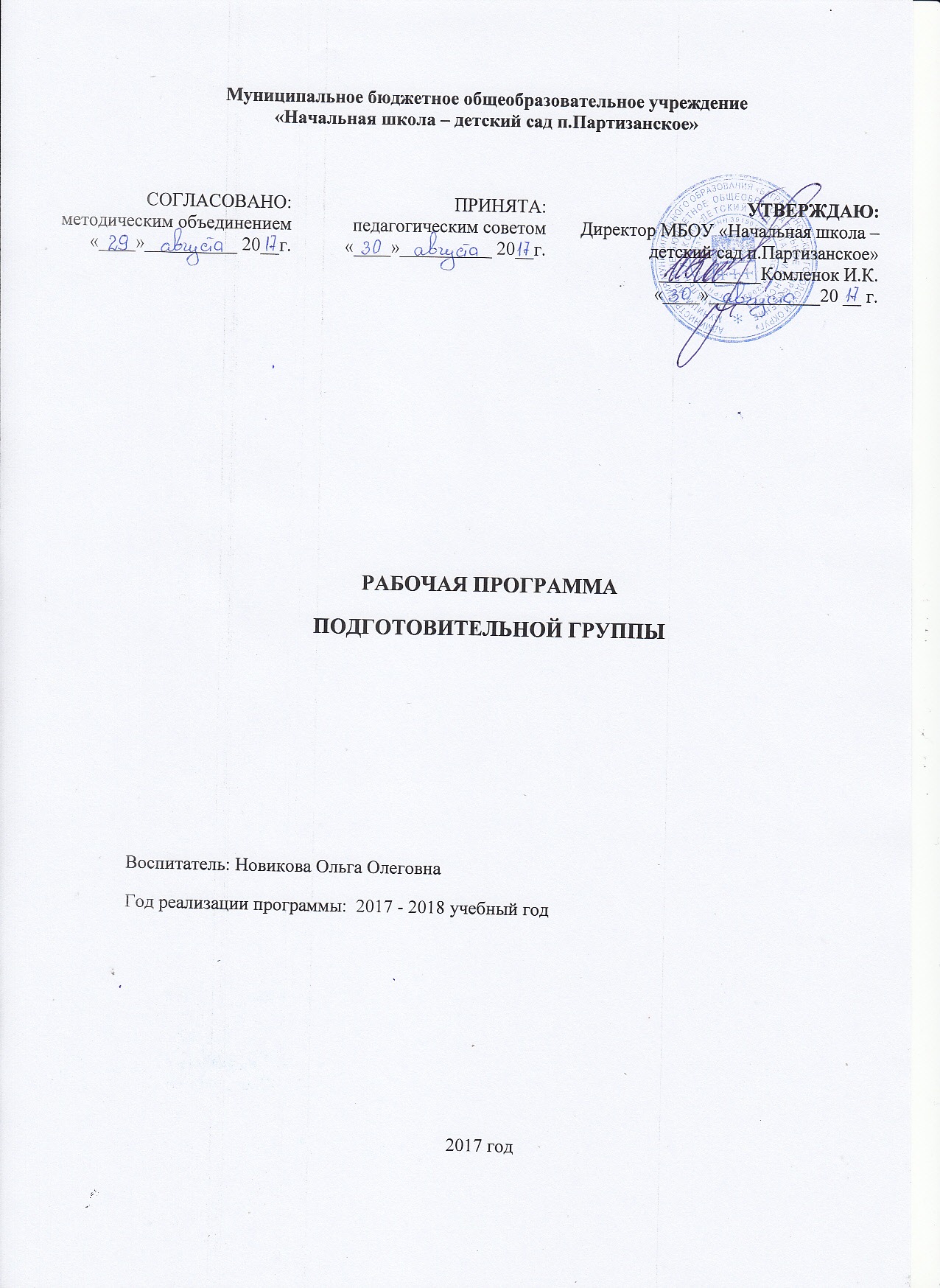                                                                                      Содержание                                                                 1.Целевой раздел Рабочей программы:                                                             1.1. Пояснительная записка                                                            1.1.1. Цели и задачи реализации Рабочей программы                                                            1.1.2. Принципы и подходы к формированию Рабочей программы                                                            1.1.3. Основания разработки Рабочей программы                                                            1.1.4. Возрастные особенности детей  группы                                                           1.1.5. Социальный портрет группы                                                           1.2. Целевые ориентиры на этапе завершения дошкольного образования (планируемые результаты освоения                                                                   Рабочей программы)                                                           1.3. Оценка результатов освоения Рабочей программы                                                           1.4. Срок реализации Рабочей программы                                                           2. Содержательный раздел Рабочей программы:                                                           2.1. Содержание совместной деятельности воспитателя с детьми                                                          2.1.1. Комплексно-тематическое планирование                                                          2.1.2. Содержание образовательной деятельности                                                          2.2. Организация и формы взаимодействия с родителям  (законными представителями)                                                          3. Организационный раздел Рабочей программы:                                                            3.1. Режим пребывания детей в группе                                                            3.1.1. Распорядок дня в холодное время года                                                           3.1.2. Распорядок дня на время активного отдыха, каникул, в  тёплое   время года                                                           3.2. Условия реализации Рабочей программы                                                          3.2.1. Особенности организации  РППС                                                               3.3. Максимально допустимая образовательная нагрузка                                                          3.3.1. Планирование  ОД при пятидневной неделе                                                          3.3.2. Организация  ОД при пятидневной неделе                                                          3.4. Методическое обеспечение рабочей программы                                                          3.4.1. Методические пособия                                                          3.4.2. Рабочие тетради                                                            Приложения1. ЦЕЛЕВОЙ РАЗДЕЛ РАБОЧЕЙ ПРОГРАММЫ1.1.Пояснительная записка1.1.1 Цели и задачи реализации Рабочей программы            Настоящая рабочая программа разработана для подготовительной к школе группы детского сада на основе ОП ДОО   в соответствии с Федеральным государственным образовательным стандартом дошкольного образования.           Целью  Рабочей программы является:·        создание благоприятных условий для полноценного проживания каждым ребенком дошкольного детства·        создание условий для формирования у детей основ базовой культуры личности, всестороннего развития психических и физических качеств каждого ребёнка в соответствии с возрастными и индивидуальными особенностями·        подготовка дошкольников к жизни в современном обществе·        обеспечение безопасности жизнедеятельности дошкольника          Цели Рабочей программы реализуются в процессе разнообразных видов детской деятельности:Образовательная деятельность, которая   осуществляется  в процессе организации различных видов детской деятельности  - игровой, коммуникативной, трудовой, познавательно-исследовательской, продуктивной, музыкально-художественной, чтения художественной литературы.Образовательная деятельность, осуществляемая в ходе режимных моментов.Самостоятельная деятельность детей.Взаимодействие с семьями детей по реализации образовательной программы.           Для достижения целей программы первостепенное значение имеют:забота о здоровье, эмоциональном благополучии и своевременном всестороннем развитии каждого ребенка;создание в группах атмосферы гуманного и доброжелательного отношения ко всем воспитанникам, что позволит растить их общительными, добрыми, любознательными, инициативными, стремящимися к самостоятельности и творчеству;максимальное использование разнообразных видов детской деятельности; их интеграции в целях повышения эффективности образовательного процесса;творческая организация процесса воспитания и обучения;вариативность использования образовательного материала, позволяющая развивать творчество в соответствии с интересами и наклонностями каждого ребенка;уважительное отношение к результатам детского творчества;единство подходов к воспитанию детей в условиях ДОУ и семьи;соблюдение в работе детского сада и начальной школы преемственности, исключающей умственные и физические перегрузки в содержании образования детей дошкольного возраста, обеспечивающей отсутствие давления предметного обучения.         Исходя из поставленных  целей Рабочей программы, формируются следующие задачи:·        Способствовать природному процессу умственного и физического развития детей через организацию игровой, коммуникативной, познавательно-исследовательской, трудовой, двигательной, чтению художественной литературы, музыкально-художественной, продуктивной деятельности;·        Укреплять здоровье воспитанников, приобщать их к здоровому образу жизни, развивать двигательную и гигиеническую культуру детей.·        Обеспечить психолого-педагогическое сопровождение работы по освоению образовательных областей;·        Реализовать формы организации совместной взросло-детской (партнерской деятельности) в ходе непосредственной образовательной деятельности,  в самостоятельной деятельности, в режимных моментах, в работе с родителями. ·        Развивать гуманистическую направленность отношения детей к миру, воспитывать  у детей культуру общения, эмоциональную отзывчивость и доброжелательность к людям.·        Развивать у детей познавательную активность, познавательные интересы, интеллектуальные способности, самостоятельность и инициативу, стремление к активной деятельности и творчеству. ·        Развивать эстетические чувства детей, творческие способности, эмоционально-ценностные ориентации, приобщать воспитанников к искусству и художественной литературе.1.1.2 Принципы и подходы к формированию Рабочей программы      Рабочая программа базируется на основных принципах дошкольного образования  (см. п.1.4. ФГОС ДО):   1) полноценное проживание ребенком всех этапов детства (младенческого, раннего и дошкольного возраста), обогащение (амплификация) детского развития;  2) построение образовательной деятельности на основе индивидуальных особенностей каждого ребенка, при котором сам ребенок становится активным в выборе содержания своего образования, становится субъектом образования (далее - индивидуализация дошкольного образования);  3) содействие и сотрудничество детей и взрослых, признание ребенка полноценным участником (субъектом) образовательных отношений;  4) поддержка инициативы детей в различных видах деятельности;  5) сотрудничество Организации с семьей;  6) приобщение детей к социокультурным нормам, традициям семьи, общества и государства;  7) формирование познавательных интересов и познавательных действий ребенка в различных видах деятельности;  8) возрастная адекватность дошкольного образования (соответствие условий, требований, методов возрасту и особенностям развития);  9) учет этнокультурной ситуации развития детей.      В рабочей программе используются основные научные подходы, лежащие в основе ФГОС ДО: 1.  Культурно-исторический подход. 2.  Личностный подход. 3.  Деятельностный подход.1.1.3. Основания разработки рабочей программы      реализует основную образовательную программу дошкольного образования. Рабочая программа составлена в соответствии с: Законом РФ от 29.12.2012 N 273-ФЗ «Об образовании в Российской Федерации»;Приказом МО и науки РФ от 30 августа 2013 г. № 1014 "Об утверждении Порядка организации и осуществления образовательной деятельности по основным общеобразовательным программам - образовательным программам дошкольного образования»; ФГОС дошкольного образования (приказ МО и науки РФ от 17. 10. 2013 г. № 1155);Федеральным законом «О физической культуре и спорте в РФ», письмом Минобразования России от 12.08.02 №13 – 51 – 99/ 14 «О введении третьего дополнительного часа физической культуры в общеобразовательных учреждениях Российской Федерации»;СанПиН 2.4.1.3049 – 13;Примерной образовательной программой дошкольного образования «Детство» (Т.И. Бабавева, А.Г. Гогоберидзе и др.);Уставом и другими локальными актами Учреждения.Содержание реализуемой в Учреждении основной части образовательной программы ( не менее 60 %) осуществляется по примерной образовательной программе дошкольного образования «Детство», вариативное  части ( не более 40%) осуществляется по программам дополнительного образования и реализуются через основные образовательные области: « Социально-коммуникативное развитие», «Познавательное развитие», «Речевое развитие», «Художественно-эстетическое развитие», «Физическое развитие». Основные задачи каждой образовательной области решаются и в ходе  реализации других областей Программы, что обеспечивает реализацию принципа интеграции в соответствии с возрастными возможностями и особенностями воспитанников. Дошкольный возраст - яркая, неповторимая страница в жизни каждого человека. Именно в этот период начинается  процесс  социализации,  устанавливается связь ребенка с  ведущими сферами бытия: миром людей, природы, предметным миром. Происходит приобщение к культуре, к общечеловеческим ценностям. Закладывается фундамент здоровья. Дошкольное детство - время первоначального становления личности, формирования основ самосознания  и  индивидуальности  ребенка.  Поэтому  программа  «Детство»  создана  авторами  как  программа обогащенного  развития  детей  дошкольного  возраста,  обеспечивающая  единый  процесс  социализации  —индивидуализации личности через осознание ребенком своих потребностей, возможностей и способностей.Три взаимосвязанных линии развития ребенка – линия чувств, линия познания, линия творчества – являются основополагающими и пронизывают все разделы программы «Детство», придавая ей целостность и единую направленность.Линия чувств определяет направление эмоционального развития дошкольника.Задача программы – способствовать развитию у детей на основе разного образовательного содержания эмоциональной отзывчивости, способности к сопереживанию, готовности к проявлению гуманного отношения в детской деятельности, поведении, поступках.Линия познания основывается на характерном для дошкольника чувстве удивления и восхищения миром.Задача программы - способствовать развитию познавательной активности, любознательности, стремления к самостоятельному познанию и размышлению, развитию умственных способностей и речи.Линия творчества осуществляется в единстве с развитием познания и чувств.Поэтому программа «Детство» создана авторами как программа обогащенного развития детей дошкольного возраста, обеспечивающая единый процесс социализации — индивидуализации личности через осознание ребенком своих потребностей, возможностей и способностей.1.1.4. Возрастные особенности детей  группы      В подготовительной к школе группе  дети начинают осваивать в сюжетно-ролевых играх сложные взаимодействия людей, отражающие характерные значимые жизненные ситуации. Игровые действия становятся более сложными, обретают смысл, который не всегда открывается взрослому. Игровое пространство усложняется. В нем может быть несколько центров, каждый из которых поддерживает свою сюжетную линию. При этом дети способны отслеживать поведение партнёров по всему игровому пространству и менять своё поведение в зависимости от места в нём.      Образы из окружающей жизни и литературных произведений, передаваемые детьми в изобразительной деятельности, становятся сложнее. Рисунки приобретают более детализированный характер, обогащается их цветовая гамма. Более явными становятся различия между рисунками девочек и мальчиков. При правильном педагогическом подходе у дошкольников формируются художественно-творческие способности к изобразительной деятельности.      Дети в значительной степени осваивают конструирование из строительного материала. Они способны выполнять различные по степени сложности постройки как по собственному замыслу, так и по условиям.      Дети могут освоить сложные формы сложения из листа бумаги и придумывать собственные. Данный вид деятельности важен для углубления пространственных представлений.      Усложняется конструирование из природного материала. Детям доступны целостные композиции по предварительному замыслу.      У детей продолжает развиваться восприятие, однако они не всегда могут одновременно учитывать несколько различных признаков.      Развивается образное мышление, но воспроизведение метрических отношений затруднено.      Продолжают развиваться навыки обобщения и рассуждения, но они в значительной степени ограничиваются наглядными признаками ситуации.      Продолжает развиваться воображение, но часто можно наблюдать снижение развития воображения в этом возрасте в сравнении со старшей группой. Это можно объяснить различными влияниями, в том числе и СМИ, приводящими к стереотипности образов.     Продолжает развиваться внимание, оно становится произвольным. В некоторых видах деятельности время произвольного внимания достигает 30 минут.     Продолжает развиваться речь, её звуковая сторона, грамматический строй, лексика. Развивается связная речь. В высказываниях  детей отражаются как расширяющийся словарь, так и характер обобщений, формирующихся в этом возрасте. Дети активно употребляют обобщающие существительные, синонимы, антонимы, прилагательные и т.д. У детей развиваются диалогическая и некоторые формы монологической речи.      В этом году у детей группы завершается дошкольный возраст. Основные достижения связаны с освоением мира вещей как предметов человеческой культуры, с освоением форм позитивного общения с людьми, с развитием половой идентификации, с формированием позиции школьника. К концу дошкольного возраста дети должны обладать высоким уровнем познавательного и личностного развития, что позволит им в дальнейшем успешно учиться в школе.1.1.5 Социальный портрет группы      Группу посещают 26 детей  6 – 7 лет. Из них с I группой здоровья –  10 детей ), со II группой здоровья 16  детей  .      Анализ социального статуса семей выявил, что в группе 24 семьи  - полные семьи, 2 семьи  - неполные семьи (ребёнок проживает с мамой),  5 семей -  многодетные. Уровень жизни семей удовлетворительный.     Анализ этнического состава воспитанников группы: 26 детей русские.          В группе 13 мальчиков  и 13 девочек .      В этом учебном году в нашу группу перешел 1 ребёнок из другой группы детского сада. Вновь прибывшая девочка органично «влилась» в детский коллектив. На данный момент отмечается сплоченный детский коллектив, установились дружеские отношения между детьми, которые проявляются во всех видах деятельности. Дети активные, дружелюбные. Родители принимают участие в жизни группы и детского сада,  интересуются жизнью детей, радуются их успехам, оказывают посильную помощь в воспитании и развитии детей.1.2.  Целевые ориентиры на этапе завершения дошкольного образования (планируемые результаты освоения программы)    •  Ребёнок овладевает основными культурными способами деятельности, проявляет инициативу и самостоятельность в разных видах деятельности – игре, общении, познавательно-исследовательской деятельности, конструировании и др.; способен выбирать себе род занятий, участников по совместной деятельности.    •  Ребёнок обладает установкой положительного отношения к миру, разным видам труда, другим людям и самому себе, обладает чувством собственного достоинства,  активно взаимодействует со сверстниками и взрослыми, участвует в совместных играх.    •  Ребёнок способен договариваться, учитывать интересы и чувства других, сопереживать неудачам и радоваться успехам других; адекватно проявляет свои чувства, в том числе чувство веры в себя, старается разрешать конфликты. Умеет выражать и отстаивать свою позицию по разным вопросам.    •  Ребёнок способен сотрудничать и выполнять как лидерские, так и исполнительские функции в совместной деятельности.    •  Ребёнок понимает, что все люди равны вне зависимости от их социального происхождения, этнической принадлежности, религиозных и других вероисповеданий, их физических и психических особенностей.    •   Ребёнок проявляет эмпатию по отношению к другим людям, готовность прийти на помощь тем, кто в этом нуждается.    •   Ребёнок проявляет умение слышать других и стремление быть понятым другими.    •  Ребёнок обладает развитым воображением, которое реализуется в разных видах деятельности, и прежде всего в игре, владеет разными формами и видами игры, различает условную и реальную ситуации, умеет подчиняться разным правилам и социальным нормам. Умеет распознавать различные ситуации и адекватно их оценивать.     •  Ребёнок достаточно хорошо владеет устной речью, может выражать свои мысли и желания, использует речь для выражения своих мыслей, чувств и желаний, построения . речевого  высказывания в ситуации общения, выделять звуки в словах. У ребёнка складываются предпосылки грамотности.     •  У ребёнка развиты крупная и мелкая моторика, он подвижен, вынослив, владеет основными движениями, может контролировать свои движения и управлять ими.     • Ребёнок способен к волевым усилиям, может следовать социальным нормам поведения и правилам в разных видах деятельности, во взаимоотношениях с взрослыми и сверстниками. Он  может соблюдать правила безопасного поведения и личной гигиены.     •   Ребёнок проявляет ответственность за начатое дело.     • Ребёнок проявляет любознательность, задаёт вопросы взрослым и сверстникам, интересуется причинно-следственными связями, пытается самостоятельно придумывать объяснения явлениям природы и поступкам людей. Он склонен наблюдать, экспериментировать,   обладает начальными знаниями о себе, природном и социальном мире, в котором он живёт; знаком с произведениями детской литературы, обладает элементарными представлениями из области живой природы, естествознания, математики, истории и т.п. Ребёнок склонен к принятию собственных решений, опираясь на свои знания и умения в различных видах деятельности.       •   Ребёнок открыт новому, проявляет стремления к получению знаний, положительную мотивацию к дальнейшему обучению в школе, институте.     •  Ребёнок проявляет уважение к жизни в различных её формах и заботу об окружающей среде.     •  Ребёнок эмоционально отзывается на красоту окружающего мира, произведения народного и профессионального искусства (музыку, танцы, театральную деятельность, изобразительную деятельность и т.д.)     •   Ребёнок проявляет патриотические чувства, ощущает гордость за свою страну, её достижения, имеет представления о её географическом разнообразии, многонациональности, важнейших исторических событиях.     •   Ребёнок имеет первичные представления о себе, семье, традиционных семейных ценностях, включая традиционные гендерные ориентации, проявляет уважение к своему и противоположному полу.     •   Ребёнок соблюдает элементарные общепринятые нормы, имеет первичные ценностные представления о том, «что такое хорошо и что такое плохо», стремится поступать хорошо, проявляет уважение к старшим и заботу о младших.     •   Ребёнок имеет начальные представления о здоровом образе жизни, воспринимает  здоровый образ жизни как ценность.1.3.Оценка  результатов освоения Рабочей программы      При реализации Рабочей программы может производиться оценка индивидуального развития детей. Формы и методы педагогической диагностики – наблюдение и анализ продуктов детской деятельности. Такая оценка производится в рамках педагогической диагностики (оценки индивидуального развития детей дошкольного возраста), связанной с оценкой эффективности педагогических действий и лежащей в основе их дальнейшего планирования.      Результаты педагогической диагностики могут использоваться исключительно для решения следующих образовательных задач:• Индивидуализации образования•Оптимизации работы с группой детей1.4. Срок реализации Рабочей Программы      2016 - 2017 учебный год  (сентябрь 2016 - июнь 2017 года).2. СОДЕРЖАТЕЛЬНЫЙ РАЗДЕЛ РАБОЧЕЙ ПРОГРАММЫ2.1. Содержание совместной деятельности воспитателя с детьми      Рабочая программа определяет содержание и организацию совместной деятельности воспитателя и детей в подготовительной к школе группе детского сада.  Она направлена на формирование общей культуры, развитие физических, интеллектуальных и личностных качеств детей 6-7 лет, формирование у них предпосылок учебной деятельности, обеспечение  их дальнейшей социальной успешности, сохранение и укрепление здоровья.      Содержание работы ориентировано на разностороннее развитие дошкольников с учётом их возрастных и индивидуальных особенностей.2.1.1. Комплексно-тематическое планирование      В основе Рабочей программы лежит тематический подход. Каждая неделя посвящена определённой теме, которая первоначально рассматривается в ходе ОД «Познавательное развитие», проводимой  в понедельник. Все остальные ОД продолжают предложенную тему, в большей или меньшей степени связаны с ней. Даже на тех ОД, которые имеют цели, не связанные с темой недели, дается краткое упоминание темы недели в отдельных моментах. Тема недели по возможности закрепляется в режимных моментах, в работе с семьёй.      Использование комплексно-тематического принципа планирования с учетом интеграции образовательных областей дает возможность обеспечить единство воспитательных, развивающих и обучающих целей и задач, при этом решать поставленные цели и задачи, избегая перегрузки детей.Комплексно-тематическое планирование в группе старшего дошкольного возраста  7-го года жизни.2.1.2. Содержание образовательной деятельности      Содержание Рабочей программы обеспечивает развитие личности, мотивации и способностей детей группы  в различных видах деятельности и охватывает определенные направления развития и образования детей.      1.Социально - коммуникативное развитие:  Цель: позитивная социализация детей дошкольного возраста, приобщение детей к социокультурным нормам, традициям семьи, общества и государства.Основные направления реализации образовательной области «Социально-коммуникативное развитие»:«Развитие социальных представлений о мире людей, нормах взаимоотношений со взрослыми и сверстниками, эмоций и самосознания» (ребенок входит в мир социальных отношений. Познает себя и других). «Развитие игровой деятельности» (в игре ребенок развивается, познает мир, общается) «Трудовое воспитание» (развиваем ценностное отношение к труду) «Основы безопасности» (ребенок осваивает опыт безопасного поведения в окружающем мир) 5. «Нравственно – патриотическое воспитание».Направление 1 «Развитие социальных представлений о мире людей, нормах взаимоотношений со взрослыми и сверстниками, эмоций и самосознания»Цель: развитие социальных представлений о мире людей, нормах взаимоотношений со взрослыми и сверстниками, эмоций и самосознанияЗадачи:Воспитание доброжелательного отношения к людям, уважения к старшим, дружеских взаимоотношений со сверстниками, заботливого отношения к малышам.Развитие добрых чувств, эмоциональной отзывчивости, умения различать настроение и эмоциональное состояние окружающих людей и учитывать это в своем поведенииВоспитание культуры поведения и общения, привычки следовать правилам культуры, быть вежливым по отношению к людям, сдерживать непосредственные эмоциональные побуждения, если они приносят неудобство окружающим.Развитие положительной самооценки, уверенности в себе, чувства собственного достоинства, желания следовать социально-одобряемым нормам поведения, осознание роста своих возможностей и стремление к новым достижениям.Содержание образовательной деятельности:Эмоции. Знакомство с разнообразием эмоциональных состояний взрослых и сверстников, их выражение в мимике, пантомимике, действиях, интонации речи (радость, веселье, огорчение, удивление, обида, доброта, нежность, восхищение). Развитие эмоциональной отзывчивости, освоение способов эмоциональной поддержки сверстника, взрослого, пожилого человека. Понимание того, что нельзя смеяться над недостатками внешности других детей, дразнить, давать прозвища; проявлять равнодушие к обиженному, слабому человеку.Взаимоотношения и сотрудничество. Проявление доброжелательного отношения к сверстникам, уважения к взрослым. Овладение при поддержке взрослого умениями совместной деятельности: принимать общую цель, договариваться о способах деятельности и материалах, в процессе общего дела быть внимательными друг к другу, добиваться хорошего результата, выражать свое отношение к результату и взаимоотношениям («Все работали дружно, вырезали много красивых снежинок и теперь мы украсим ими нашу группу».). Освоение разных формы совместной деятельности и сотрудничества со сверстниками: работа парами, подгруппами, фронтально- вместе со всеми. Оценка результатов совместных действий.Правила культуры поведения, общения со взрослыми и сверстниками. Знакомство детей с правилами культуры поведения по отношению к взрослым и сверстникам. Упражнение в использовании культурных форм общения:обращаться к взрослым по имени и отчеству, на «ВЫ», вежливо обращаться с просьбой, самостоятельно здороваться, прощаться, благодарить за помощь и заботу. Быть дружелюбным и справедливым по отношению к сверстникам. В разговоре смотреть на собеседника, говорить приветливо, не перебивать говорящего и не прерывать разговора, если он не закончен, избегать грубого тона в общении. Умение оценить поступки с позиции правил культуры поведения и общения.Семья. Обогащение представлений о семье, семейных и родственных отношениях: члены семьи, ближайшие родственники по линии матери и отца. Понимание того, как поддерживаются родственные связи (переписка, разговор по телефону, посещения, электронная почта), как проявляются в семье забота, любовь, уважение друг к другу. Знание некоторых семейных традиций, любимых занятий членов семьи. Представления о поведении в случае болезни кого-то из членов семьи, некоторые правила помощи больному. Правила отношения к пожилым людям в семье.Формы работы с детьмиПерспективный план работы с детьми по образовательной области «Социально- коммуникативное развитие»Перспективное планирование образовательной работы по образовательной области «Социально - коммуникативное развитие » в группе общеразвивающей направленности для детей 6 –7 го года жизниГРУППОВЫЕ ТРАДИЦИИЕЖЕДНЕВНЫЕУтро радостных встреч. Спортивная пятница. Дружный кружочек. Мысленное возвращение к прошедшему дню. ЕЖЕНЕДЕЛЬНЫЕ:Утро радостных встреч. Спортивная пятница ЕЖЕМЕСЯЧНЫЕ:Встречи с интересными людьми. День рождения. Театр для малышей КЛУБНАЯ РАБОТА:Вечер «Сейчас узнаем»         «В этот вечер у нас. Групповая традиция «Утро радостных встреч» Цель: Формировать благоприятный психологический микроклимат в группе, который будет способствовать установлению доверительных дружеских отношений между детьми и педагогами группы.Задачи:Обеспечить каждому ребѐнку  возможность радостно и содержательно прожить период дошкольного детства. Создать в детском саду атмосферу общности интересов, эмоциональной взаимной поддержки и взаимопроникновения проблемы друг друга. Формировать основы доверительных отношений к взрослому и сверстникам, почувствовать себя нужным, любимым сверстниками, воспитателем, получать необходимую дозу положительных эмоций эмоционального благополучия. Помочь ребѐнку научиться свободно и раскрепощено выражать свои мысли, эмоции, желания, чувства. Цикличность: Традиция проводится один раз в неделю, в понедельник.Групповая традиция «Театр для малышей»Цель: Способствовать нравственному развитию ребѐнка.Задачи:Создать условия для развития альтруистической (бескорыстной) мотивации. Развивать эмоциональную отзывчивость, умение сопереживать. замечать состояние другого человека. Способствовать развитию коммуникативных навыков. Воспитывать доброжелательное и терпимое отношение к маленьким детям. Формировать положительное отношение ребѐнка к себе, чувство собственного достоинства. Помочь ощутить смысл общественной полезности собственного дела. Укреплять отношения взаимопомощи и сотрудничества в детском коллективе. Упражнять в соблюдении правил этикета. Цикличность: Традиция «Театр для малышей» проводится систематически в течение длительного времени индивидуально и коллективно.Видами работы являются: оказание помощи  дарение изделий ручного труда, спектакли, совместные игры, выставки рисунков, развлечения; обучение младших детей играм, считалкам.Отчѐтом о проведении работы считается оформление фотоальбома «Наши славные дела».Групповая традиция «День рождения» Цель: Создание положительного микроклимата в группе, воспитание культурного человека.Задачи:Приобщать детей к ритуалу празднования дня рождения; Закладывать основы доброжелательного отношения к сверстникам; Создавать атмосферу веселья, радости, общего удовольствия, принятия и доверия; Развивать уверенность ребенка в себе, отмечая реальные достижения и успехи детей, формировать положительный образ себя; Развивать сознание уникальности другой личности; Учить детей порадоваться, дарить подарки материального, а затем духовного содержания, переживая при этом чувство радости; Учить детей принимать подарки; Развивать навыки культуры быта, познакомить с образцами этикета. Создание условий: -Красиво оформленная фотография именинника, поздравление для ребенка и его родителей; Атрибуты, выделяющие именинника: красивый стул, красивый прибор и т.д.; Праздничное оформление стола. Главная стратегия: Создание теплой, уютной атмосферы с учетом личности данного ребенка, его интересов. Групповая традиция «Встреча с интересными людьми» Цель: Дать представление о ценности, уникальности, своеобразии каждогочеловека.Задачи:Раскрыть перед детьми спектр различных видов человеческой деятельности; Показать возможность умения полноценно, разнообразно,  интересно проводить свой досуг; -Развивать культуру собеседника: умение слушать, эмоционально сопереживать, задавать вопросы; - Расширять круг знакомых мотивов человеческой деятельности: познания, общения, помощи другим и т.д. -Способствовать развитию внеситуативно - личностного общения;-Воспитывать уважение к взрослым.Цикличность:   1 раз в месяц.Результаты традиции:  оформление фотовыставки и фотоальбома.Групповая традиция «Дружный кружочек»Цель:Создание условий для полноценной социализации и индивидуализации личности ребенка; Установление ежедневного ритуала, закладывание традиции групповых взаимоотношений. Задачи: - Дать возможность детям увидеть рядом другого человека с присущими ему внешними данными и внутренним миром, подчеркивая уникальность и автономность каждого. - Формировать позитивное восприятие мира, себя и других; - Благоприятствовать открытию, становлению своего «Я» (сенситивный период для становления самосознания ребенка) - Способствовать снятию эмоциональной напряженности и профилактике эмоционально – личностных проблем детей; - Воспитывать уважительное отношение к себе и окружающим, способствуя формированию адекватной самооценки, самостоятельности, инициативности, уверенности в себе и своих возможностях. Цикличность: ежедневно. Главная стратегия: «Как здорово, что все мы здесь сегодня собрались!»; Лицом к лицу, глаза в глаза, плечо к плечу, рука в руке».Групповая традиция «Спортивная пятница» Цель: вызвать интерес к разным видам спорта.Задачи:  Фрмирование начальных представлений о некоторых видах спорта- формирование у дошкольников устойчивого интереса к играм с элементами спорта, спортивным упражнениям, желание использовать их в самостоятельной деятельности- обогащение двигательного опыта дошкольников опыта новыми двигательными действиями (баскетбол-забрасывание мяча в кольцо, футбол-отбивание мяча ногой, и т.п.)-обучение правильной технике выполнения элементов спортивных игр-воспитание положительных морально-волевых качеств в спортивных играх-формирование привычки к здоровому образу жизниЦикличность: каждая пятница Направление 2 «Развитие игровой деятельности» ( В игре ребенок развивается, познает мир, общается)Цель: обогащать игровой опыт каждого ребенка, повышая тем самым влияние игры на его развитие, создание условий для активной, разнообразной, творческой игровой деятельностиЗадачи:Развивать умение играть на основе совместного со сверстниками сюжетосложения: сначала через передачу в игре знакомых сказок и историй, затем через внесение изменений в знакомый сказочный сюжет (введение новой роли, действия, события), впоследствии — через сложение новых творческих сюжетов.Обогащать содержание сюжетных игр детей на основе знакомства с явлениями социальной действительности и отношениями людей (школа, магазин, больница, парикмахерская, путешествия и др.), активизировать воображение на основе сюжетов сказок и мультипликационных фильмов.Совершенствовать умение следовать игровым правилам в дидактических, подвижных, развивающих играх.Развивать умение сотрудничать со сверстниками в разных видах игр: формулировать собственную точку зрения, выяснять точку зрения своего партнера, сравнивать их и согласовывать при помощи аргументации.Формы работы с детьмиЗадачи развития игровой деятельности в старшем дошкольном возрасте.Цель: Создание условий для активной, самостоятельной и творческой игровой деятельности детей; обогащение игрового опыта каждого ребѐнка. Задачи:Обогащать содержание сюжетных игр за счѐт знакомства с явлениями социальной действительности и отношениями людей, активизации воображения на основе сюжетов сказок и мультфильмов. Помогать строить игру на основе совместного со сверстниками сюжетосложения. Помогать передавать в роли действия, отношения, характер и настроение персонажа, пользоваться для этого средствами выразительности. Развивать умения самостоятельно договариваться об общем игровом замысле, используя разнообразные способы, устанавливать договорѐнность о развитии сюжета и выборе ролей по ходу игры. Помогать передавать словесно воображаемые игровые события, место действия, пользоваться приѐмом условного проигрывания части сюжета - "как будто" Развивать умения самостоятельно создавать игровую обстановку с учѐтом темы игры и воображаемой ситуации, изготавливать атрибуты до игры или по ходу игры. Помогать в режиссѐрских играх действовать и говорить от имени разных персонажей, согласовывать свой замысел с замыслом партнѐра. Развивать умения сотрудничать со сверстниками: формулировать собственную точку зрения, выяснять точку зрения своего партнѐра, сравнивать их и согласовывать при помощи аргументации. ПЕРЕЧЕНЬ СЮЖЕТНО-РОЛЕВЫХ ИГР «Семья», «Строители», "Супермаркет», «Салон красоты», «Туристическое агентство», «Детский сад», «Правила дорожного движения», «Поликлиника», «Кафе», «Космос, «Нефтяники», «Спасатели», «Библиотека», «Зоопарк »1. Перспективный план по ознакомлению детей с окружающим и дальнейшему развитию игры «Спасатели».3. Перспективный план по ознакомлению детей с окружающим и дальнейшему развитию игры «Туристическое агентство»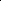 4. Перспективный план по ознакомлению детей с окружающим и дальнейшему развитию игры «Поликлиника5. Перспективный план по ознакомлению детей с окружающим и дальнейшему развитию игры «Строители»6. Перспективный план по ознакомлению детей с окружающим и дальнейшему развитию игры «Салон красоты»7. Перспективный план по ознакомлению детей с окружающим и дальнейшему развитию игры«Семья».9. Перспективный план по ознакомлению с окружающим и дальнейшему развитию сюжета игры "Супермаркет"10 Перспективный план по ознакомлению детей с окружающим и дальнейшему развитию игры «Правила дорожного движения»11. Перспективный план по ознакомлению детей с окружающим и дальнейшему развитию игры «Кафе»Направление 3 «Трудовое воспитание» (Развиваем ценностное отношение к труду)Цель: формирование положительного отношения к труду.Задачи:Формировать у детей представления о профессиях, роли труда взрослых в жизни общества и каждого человека. Воспитывать уважение и благодарность к людям, создающим своим трудом разнообразные материальные и культурные ценности, необходимые современному человеку для жизни;Обеспечивать развитие самостоятельности и инициативы в труде, расширять диапазон обязанностей в элементарной трудовой деятельности по самообслуживанию, хозяйственно-бытовому, ручному труду и конструированию, труду в природе в объеме возрастных возможностей старших дошкольников,Способствовать развитию творческих способностей, позиции субъекта в продуктивных видах детского досуга на основе осознания ребенком собственных интересов, желаний и предпочтений.Содержание образовательной деятельностиТруд взрослых и рукотворный мир. Конкретные профессии и взаимосвязи между ними, содержание труда в соответствии с общей структурой трудового процесса: цель и мотив, материалы и предметы труда, инструменты и оборудование, набор трудовых действий, результат. (Архитекторы проектируют новые здания и мосты; строители осуществляют задуманное; шоферы подвозят строительный материал; рекламные агенты и менеджеры осуществляют продажу квартир). Понимание роли современной техники и материалов в трудовой деятельности взрослых, Уважение к труду родителей, представление о материальном обеспечении семьи, ее бюджете.Самообслуживание и детский труд. Развитие самостоятельности в самообслуживании. Расширение объема процессов самообслуживания и хозяйственно-бытового труда (убрать игрушки, застелить свою постель, вытереть пыль, вымыть дома после еды чайную посуду). Освоение трудовых процессов, обеспечивающих ребенку возможность с небольшой помощью взрослого заботиться о своей одежде и обуви (почистить, высушить после прогулки).Представления о роли самообслуживания в заботе о здоровье: важность чистоты кожи, полоскания рта после еды. Участие в новых видах дежурства – по уголку природы, помощи педагогам при подготовке к занятиям. Освоение способов распределения коллективной работы по типу общего труда (объединение всех результатов детского труда в единый) и совместного выполнения трудового процесса, когда предмет труда переходит от одного участника труда к другому для выполнения действий.Представления о ручном труде и конструировании. Освоение умений создания поделок из бумаги, ткани, дерева, природного материала и конструкторов, способов конструирования из «бросового» материала, изготовление игрушек в технике оригами. Хозяйственная помощь детей в семье (совместно со взрослыми мыть посуду, поливать растения, кормить домашних животных, участвовать со взрослыми в приготовлении пищи и уборке квартиры).Формы работы с детьмиПерспективное планирование по трудовой деятельности в группе общеразвивающей направленности для детей 6-7го года жизни.Вид труда. Содержание Задачи. Методические приѐмы. деятельности.Направление 4 «Основы безопасности» (Ребенок осваивает опыт безопасного поведения в окружающем мире)Цель:формирование основ безопасности собственной жизнедеятельности, предпосылок экологического сознания (безопасности окружающего мира)Задачи:Формировать представлений детей об основных источниках и видах опасности в быту, на улице, в природе и способах безопасного поведения; о правилах безопасности дорожного движения в качестве пешехода и пассажира транспортного средства;Формировать умения самостоятельного безопасного поведения в повседневной жизни на основе правил безопасного поведения.Содержание образовательной деятельностиОбогащение представлений о разнообразии источников и причин опасности в быту, на улице, в природе, о типичных ошибках, в ситуациях опасных для жизни и здоровья (пожар, мороз, гроза, жаркое солнце, купание в незнакомом водоеме, переход по льду, контакты с бездомными животными и пр.). Представления о последствиях неосторожных действий (ушиб, обморожение, ожог,укус и пр.). Освоение правил поведения на улице, при переходе проезжей части дороги. Знание сигналов светофора, указателей перехода улицы, остановок транспорта. Правила поведения с незнакомыми людьми: вступать в общение только в присутствии и разрешении родителей, не принимать угощения, подарки от незнакомых людей без согласия родителей, не открывать дверь чужим людям и пр.Формы работы с детьмиРезультаты образовательной деятельностиПерспективное планирование образовательной деятельности по формированию основ безопасности в группе общеразвивающей направленности для детей 6 –7го года жизни.  2. Познавательное развитие  предполагает развитие интересов детей, любознательности и познавательной мотивации, формирование познавательных действий, становление сознания, развитие воображения и творческой активности. Познавательное развитие  формирует первичные представления ребёнка  о себе, о других людях, об объектах окружающего мира, о свойствах и отношениях объектов окружающего мира (форме, цвете, размере, материале, звучании, ритме, темпе, количестве, числе, части и целом, пространстве и времени, движении и покое, причинах и следствии и др.).  Познавательное развитие  развивает интерес детей к малой родине и Отечеству, даёт представление о социокультурных ценностях нашего народа, об отечественных традициях и праздниках, о планете Земля,  как общем доме людей, об особенностях её природы, о многообразии стран и народов мира.      Основные цели и задачи:- Формирование элементарных математических представлений.- Развитие познавательно-исследовательской деятельности, в том числе опытно-экспериментальная деятельность (учебно-методическое пособие  «Занимательные опыты с воздухом, водой, песком и статическим электричеством»)- Ознакомление с предметным окружением.- Ознакомление с социальным миром.- Ознакомление с миром природы.      3. Речевое развитие включает в себя владение речью как средством общения и культуры,  обогащение активного словаря, развитие связной и  грамматически правильной диалогической и монологической речи,  развитие речевого творчества. Также к речевому развитию относится  развитие звуковой и интонационной культуры речи, фонематического слуха; знакомство с книжной культурой, детской литературой, понимание на слух текстов различных жанров детской литературы; формирование звуковой аналитико-синтетической активности как предпосылки обучения грамоте.      Основные цели и задачи:- Развитие речи детей.- Знакомство с художественной литературой.      4. Художественно - эстетическое развитие предполагает развитие предпосылок ценностно-смыслового восприятия и понимания произведений искусства (словесного, музыкального, изобразительного), мира природы; становление эстетического отношения к окружающему миру; формирование элементарных представлений о видах искусства; восприятие музыки, художественной литературы, фольклора; стимулирование сопереживания персонажам художественных произведений; реализацию самостоятельной творческой деятельности детей (изобразительной, конструктивно-модельной и др.).      Основные цели и задачи:- Приобщение к искусству.- Изобразительная деятельность.- Конструктивно-модельная деятельность.           5. Физическое развитие  включает приобретение опыта в следующих видах деятельности детей:- двигательная активность, связанная с правильным, не наносящим ущерба организму  выполнением основных движений (ходьба, бег, мягкие  прыжки, повороты в обе стороны)- выполнение упражнений, направленных на развитие таких физических качеств, как координация и гибкость, способствующих правильному формированию опорно-двигательной системы организма, развитию равновесия, координации движения, крупной и мелкой моторики обеих рук;- формирование начальных представлений о некоторых видах спорта;- овладение подвижными играми с правилами;- становление целенаправленности и саморегуляции в двигательной сфере;- становление ценностей здорового образа жизни, овладение его элементарными нормами и правилами (в питании, двигательном режиме, закаливании, при формировании полезных привычек и т.д.)      Основные цели и задачи:- формирование начальных представлений о здоровом образе жизни- физическая культура.       Неотъемлемой частью образовательной области «Физическое развитие» также являются: 1.  Проведение подвижных игр, спортивных мероприятий, досугов и праздников. 2. Физминутки (двигательно-речевые, гимнастика для глаз, пальчиковая гимнастика, релаксационные упражнения), это  необходимая составляющая каждой НОД статического плана (методическая разработка  «Физминутки нам нужны, для детей они важны!») 3. Бодрящая гимнастика, ежедневно проводимая после дневного сна 4. Утренняя гимнастика, проводимая ежедневно в утреннее время. 5. Точечный самомассаж и дыхательная гимнастика (холодный период года, риск заболевания ОРЗ, ОРВИ)   6.  Система закаливающих мероприятий:                                  - Контрастные воздушные ванны (групповое помещение и спортивный зал) - после дневного сна и на физкультурных занятиях                                  - Ходьба босиком (групповое помещение) - после дневного сна                                  - Облегчённая одежда детей ( групповое помещение) - в течение дня                                  - Мытьё рук, лица. шеи прохладной водой (групповое помещение) - в течение дня      Рабочая программа основывается на комплексно-тематическом принципе построения образовательного процесса; предполагает построение образовательного процесса на адекватных возрасту формах работы с детьми.     В части Рабочей программы, формируемой участниками образовательных отношений (не более 40%),  представлены:1. Парциальные программы, направленные на развитие детей в нескольких образовательных областях:    ·     Художественно - эстетическое развитие  -  И.А.Лыкова «Цветные ладошки. Изобразительная деятельность в детском саду. Подготовительная к школе группа», М.: «Карапуз», 2009·     Физическое развитие- Л.Д. Глазырина «Программа «Физическая культура – дошкольникам», М. Владос, 2004   2. Инновационные технологии(современные образовательные технологии), формы организации работы с детьми, которые в наибольшей степени соответствуют потребностям и интересам детей данной группы.·       Проектная деятельность·     ИКТ-технология («Примерные способы применения ИКТ-технологий в образовательно-воспитательной деятельности ДОУ» http://aneks.spb.ru/index.php/2012-02-17-05-23-58/57-2012-11-20-13-07-27/2728-2014-11-30-20-28-08)·     ТРИЗ-технология, методы развития творческого воображения дошкольников («Игры и упражнения для развития творческого воображения дошкольников» ·        Блоки Дьенеша, ("Система начальных игровых занятий с Блоками Дьенеша"  ·        Сказкотерапия·   Исследовательская технология ("Занимательные опыты с воздухом, водой, песком и статическим электричеством"  ·        Мнемотехника.·        Технология музыкального воздействия.·        Игры Воскобовича.·        Здоровьеформирующие  технологии:         -     Логоритмика.      -  Пальчиковая гимнастика, ("Пальчиковые игры – лучший способ развития мелкой моторики рук дошкольников"            -    Гимнастика для глаз, ("Физминутки нам нужны, для детей они важны!"       - Релаксационные упражнения (элементы психогимнастики), ("Игровые релаксационные упражнения для старших дошкольников"       Рабочая программа составлена с учётом интеграции образовательных областей, содержание детской деятельности распределено по месяцам и неделям и представляет систему, рассчитанную на один учебный год. Она предназначена для детей 6 - 7 лет (подготовительная к школе группа детского сада) и рассчитана на 40 недель.      Рабочая программа предусматривает решение программных образовательных задач не только в рамках образовательной деятельности, но и в ходе режимных моментов,  как в совместной деятельности взрослого и детей, так и в самостоятельной деятельности дошкольников.2.2. Организация и формы взаимодействия с родителями  (законными представителями)      Правовой основой взаимодействия дошкольного образовательного учреждения с родителями являются документы международного права (Декларация прав ребёнка и Конвенция о правах ребенка), а также законы РФ (Конституция РФ, Семейный кодекс РФ, Законы «Об образовании», «Об основных гарантиях прав ребенка в Российской Федерации»). Наиболее важные положения этих документов нашли отражение в данной Рабочей программе:•Право ребенка на образование, гуманистическое по своему характеру, охрану здоровья и отдых, свободное участие в культурной и творческой жизни, занятия искусством;•Бережное отношение к индивидуальности каждого ребенка, особенностям его развития;•Право ребенка не защиту от всех форм физического и психического насилия, оскорблений, отсутствия заботы или небрежного обращения;•Взаимодействия ДОУ с семьей с целью формирования здоровья, воспитания и полноценного развития ребенка.      Работа с родителями строится на принципах доверия, диалога, партнерства, учета интересов родителей и их опыта воспитания детей. Воспитатели в своей работе с семьей используют разные формы:·        Проведение тематических родительских собраний (3 раза в год).·        Консультации для родителей.  Родители по желанию могут ознакомиться с текстом каждой консультации в бумажном варианте..  Организация групповых выставок творческих работ детей и совместных творческих детей и родителей..  Организация тематических праздников с участием детей и родителей.3. ОРГАНИЗАЦИОННЫЙ РАЗДЕЛ  РАБОЧЕЙ ПРОГРАММЫ3.1  Режим пребывания детей в группе      Режим дня - это четкий распорядок жизни в течение суток, предусматривающий чередование бодрствования и сна, а также рациональную организацию различных видов деятельности. Соблюдение режима дня - одно из важнейших условий высокой работоспособности организма человека. При его соблюдении вырабатывается определенный биологический ритм функционирования организма, т.е. вырабатывается стереотип в виде системы чередующихся условных рефлексов. Закрепляясь, они облегчают организму выполнение его работы, поскольку создают условия и возможности внутренней физиологической подготовки к предстоящей деятельности. Режим дня имеет гигиеническое и воспитательное значение, формируются культурно-гигиенические навыки, и осуществляется охрана организма от переутомления и перевозбуждения. При четком выполнении режима дня у ребенка формируются качества: организованность, самостоятельность, уверенность в себе.Холодный период года (сентябрь-май)Теплый период года(июнь-август)3.2. Условия реализации Рабочей программы      Важнейшим условием реализации Рабочей программы является создание развивающей и эмоционально комфортной для ребёнка образовательной среды.  Пребывание в детском саду должно доставлять ребёнку радость, а образовательные ситуации должны быть увлекательными.      Для  выполнения  этих  условий  необходимо выполнение определённых требований к реализации Рабочей программы:1.     Обеспечение эмоционального благополучия каждого ребёнка.2.     Формирование у детей доброжелательных, внимательных отношений.3.     Развитие у детей самостоятельности.4.     Создание условий для развития свободной игровой деятельности.5.     Создание условий для развития познавательной деятельности.6.     Создание условий для развития проектной деятельности.7.     Создание условий для самовыражения средствами искусства.8.     Создание условий для физического развития.      Чтобы выполнить все перечисленные требования к реализации Рабочей программы,  необходимо создание и постоянное обновление развивающей предметно- пространственной  среды в группе.3.2.1.Особенности организации  развивающей предметно-пространственной среды  (РППС)      РППС группы содержательно-насыщенная, трансформируемая, полифункциональная, вариативная, доступная и безопасная для детей. Мебель соответствует росту и возрасту детей, игрушки  обеспечивают максимальный для данного возраста развивающий эффект.РППС обеспечивает возможность общения и совместной деятельности детей  и взрослых, двигательной активности детей, а также возможности для уединения.    Насыщенность среды соответствует возрастным возможностям детей и содержанию рабочей программы. Пространство группы организованно в виде хорошо разграниченных зон, оснащенных большим количеством развивающих материалов (книги, игрушки, материалы для творчества, развивающее оборудование и пр.). Все предметы доступны детям, что обеспечивает игровую, познавательную, исследовательскую и творческую активность всех воспитанников, экспериментирование с доступными детям материалами; двигательную активность, в том числе развитие крупной и мелкой моторики, участие в подвижных играх и соревнованиях; эмоциональное благополучие детей во взаимодействии с предметно-пространственным окружением; возможность самовыражения детей. Подобная организация пространства позволяет дошкольникам выбирать интересные для себя игры, чередовать их в течение дня, а воспитателям дает возможность эффективно организовывать образовательный процесс с учетом индивидуальных особенностей детей.     Трансформируемость пространства группы предполагает возможность изменений РППС в зависимости от образовательной ситуации, в том числе от меняющихся интересов и возможностей детей.      Полифункциональность материалов предполагает возможность разнообразного использования различных составляющих РППС группы.     Вариативность РППС группы даёт детям возможность свободного выбора деятельности. Оснащение уголков РППС меняется в соответствии с тематическим планированием образовательного процесса,  появляются новые предметы, стимулирующие игровую, двигательную, познавательную и исследовательскую активность детей.      В качестве таких уголков развития в группе выступают:               • уголок для ролевых игр;               • книжный уголок;               • зона для настольно-печатных игр;               • уголок природы (наблюдений за природой);               • спортивный уголок;               • уголок ряжения;               • игровой уголок (с игрушками, строительным материалом);       • уголки для разнообразных видов самостоятельной деятельности детей -  конструктивной, изобразительной, музыкальной и др.       РППС группы доступна для воспитанников, дети имеют  свободный доступ к играм, игрушкам, материалам, пособиям, обеспечивающим все основные виды детской активности. Постоянно соблюдается исправность и сохранность всех материалов и оборудования.      При организации РППС группы соблюдаются требования  безопасности, что предполагает соответствие всех ее элементов требованиям по обеспечению надежности и безопасности их использования.      В группе созданы условия для самостоятельной двигательной активности детей: предусмотрена площадь, свободная от мебели и игрушек, дети обеспечены игрушками, побуждающими к двигательной игровой деятельности (мячи, обручи, скакалки). Пособия, игрушки располагаются так, чтобы не мешать свободному перемещению детей. В группе организуется  рациональный двигательный режим путем чередования разнообразной активной деятельности и отдыха.      Развивающая  среда  соответствует  санитарно-гигиеническим  требованиям  и  обеспечивает  все направления развития детей.3.3.         Максимально допустимая образовательная нагрузка3.3.2.  Организация образовательной деятельности  при пятидневной неделе      Согласно Санитарно-эпидемиологическим правилам и нормативам  СанПиН 2.4.1.3049-13, утвержденным постановлением Главного государственного санитарного врача Российской Федерации от 15 мая 2013 года № 26,  продолжительность непрерывной ОД  для детей от 6 до 7 лет - не более 30 минут. Образовательную деятельность, требующую повышенной познавательной активности и умственного напряжения детей, следует организовывать в первую половину дня. Максимально допустимый объем образовательной нагрузки в первой половине дня в подготовительной к школе группе детского сада  1,5 часа. В середине времени, отведенного на ОД, проводят физкультурные минутки. Перерывы между периодами непрерывной образовательной деятельности - не менее 10 минут. Образовательная деятельность с детьми старшего дошкольного возраста может осуществляться во второй половине дня после дневного сна. Ее продолжительность должна составлять не более 25 - 30 минут в день. В середине непосредственно образовательной деятельности статического характера проводятся физкультурные минутки.     Содержание образовательной деятельности по образовательной области «Познавательное развитие».Цель: развитие познавательных интересов и познавательных способностей детей, которые можно подразделить на сенсорные, интеллектуально-познавательные и интеллектуально-творческие.Задачи (программы Детство):Развивать интерес к самостоятельному познанию объектов окружающего мира в его разнообразных проявлениях и простейших зависимостях.Развивать аналитическое восприятие, умение использовать разные способы познания: обследование объектов, установление связей между способом обследования и познаваемым свойством предмета, сравнение по разным основаниям (внешне видимым и скрытым существенным признакам), измерение, упорядочивание, классификация.Развивать умение отражать результаты познания в речи, рассуждать, пояснять, приводить примеры и аналогии. Воспитывать эмоционально-ценностное отношение к окружающему миру (природе, людям, предметам). Поддерживать творческое отражение результатов познания в продуктах детской деятельности.Обогащать представления о людях, их нравственных качествах, гендерных отличиях, социальных и профессиональных ролях, правилах взаимоотношений взрослых и детей.Развивать представления ребенка о себе, своих умениях, некоторых особенностях человеческого организма. Развивать представления о родном городе и стране, гражданско-патриотические чувства.Поддерживать стремление узнавать о других странах и народах мира.Основные направления реализации образовательной области «Познавательное развитие»:«Развитие математических представлений»  (Делаем первые шаги в математику.  Исследуем и экспериментируем). «Развитие кругозора и познавательно-исследовательской деятельности в природе» (Ребенок открывает мир природы) «Развитие сенсорной культуры» (Ребенок познает многообразие свойств и качеств окружающих предметов, исследует и экспериментирует) «Познание предметного и социального мира» Направление 1 Развитие математических представлений «Делаем первые шаги в математику.Исследуем и экспериментируем»Цель: интеллектуальное развитие детей, формирование приемов умственной деятельности, творческого и вариативного мышления на основе овладения детьми количественными отношениями предметов и явлений окружающего мира.Содержание образовательной деятельностиИспользование приемов сравнения, упорядочивания и классификации на основе выделения их существенных свойств и отношений: подобия (такой же, как …; столько же, сколько …), порядка (тяжелый, легче, еще легче…), включения (часть и целое). Понимать и находить, от какого целого та или иная часть, на сколько частей разделено целое, если эта часть является половиной, а другая четвертью.Овладение умениями пользоваться числами и цифрами для обозначения количества и результата сравнения в пределах первого десятка.Освоение измерения (длины, ширины, высоты) мерками разного размера, фиксация результата числом и цифрой. Освоение умения увеличивать и уменьшать числа на один, два, присчитывать и отсчитывать по одному, освоение состава чисел из двух меньших.Проявление умения устанавливать простейшие зависимости между объектами: сохранения и изменения, порядка следования, преобразования, пространственные и временные зависимости.Формы работы с детьмиНаправление 2 Развитие сенсорной культуры «Ребенок познает многообразие свойств и качествокружающих предметов, исследует и экспериментирует»Содержание образовательной деятельностиРазличение и называние всех цветов спектра и ахроматических цветов (черный, серый, белый), оттенков цвета (темно-красный, светло-серый), 3-5 тонов цвета (малиновый, лимонный, салатный, бирюзовый, сиреневый…), теплых и холодных оттенков. Различение и называние геометрических фигур (круг, квадрат, овал, прямоугольник, треугольник, ромб, трапеция), освоение способов воссоздания фигуры из частей, деления фигуры на части; освоение умения выделять (с помощью взрослого) структуру плоских геометрических фигур (стороны, углы, вершины).Использование сенсорных эталонов для оценки свойств предметов (фуражка темно-синяя, значок в форме ромба, стакан глубже чашки, книга тяжелее тетрадки).Освоение умений выделять сходство и отличие между группами предметов.Проявление умения сравнивать предметы, выделять3-5 признаков сходства и отличия, группировать предметы по разным основаниям преимущественно на основе зрительной оценки; различать звуки (музыкальные звуки по разным характеристикам: высоте, тембру, громкости, длительности, звуки родного языка).Формы работы с детьмиПерспективное планирование образовательной работы по познавательно-исследовательской деятельности в группе общеразвивающей направленности для детей 6-7го года жизни(формирование элементарных математических представлений и сенсорное развитие)Направление 3Развитие кругозора и познавательно-исследовательской деятельности в природе «Ребенок открывает мир природы»Содержание образовательной деятельностиУвеличение объема представлений о многообразии мира растений, животных, грибов. Умение видеть различия в потребностях у конкретных животных и растений (во влаге, тепле, пище, воздухе, месте обитания и убежище). Обнаружение признаков благоприятного или неблагоприятного состояния природных объектов и их причин (у растения сломана ветка, повреждены корни, листья опутаны паутиной).Сравнение растений и животных по разным основаниям, отнесение их к определенным группам (деревья, кусты, травы; грибы; рыбы, птицы, звери, насекомые) по признакам сходства. Установление сходства между животными, растениями и человеком (питается, дышит воздухом, двигается и т.д.) и отличия (думает, говорит, испытывает чувства и т.д.). Представления о неживой природе как среде обитания животных и растений, ее особенности (состав, качества и свойства). Особенности жизни живых существ в определенной среде обитания.Установление последовательности сезонных изменений в природе (смена условий в неживой природе влечет изменения в жизни растений, насекомых, птиц и других животных) и в жизни людей. Понимание причин этих явлений.Накопление представлений о жизни животных и растений в разных климатических условиях: в пустыне, на севере (особенности климата, особенности приспособления растений и животных к жизни в пустыне, на Севере).Установление стадий роста и развития хорошо знакомых детям животных и растений, яркие изменения внешнего вида и повадок детенышей животных в процессе роста.Развитие представлений о природных сообществах растений и животных (лес, водоем, луг, парк), их обитателях, установление причин их совместного существования (в лесу растет много деревьев, они создают тень, поэтому под деревьями произрастают тенелюбивые кустарники, травы и грибы и т.д.).Понимание разнообразных ценностей природы (Эстетическая, познавательная, практическая ценности, природа как среда жизни человека).Осознание правил поведения в природе.Формы работы с детьмиНаправление 4«Познание предметного и социального мира»Содержание образовательной деятельности Формирование первичных представлений о себе, других людяхРазвитие интереса к людям разного пола и возраста. Овладение пониманием особенностей проявления характерных мужских и женских качеств, умениями оценивать поступки людей разного пола с учетом гендерной принадлежности. Освоение разнообразия мужских и женских имен, происхождения некоторых имен, имени и отчества. Освоение представлений о многообразии социальных ролей, выполняемых взрослыми: Понимание труда людей как основы создания богатства окружающего мира.Освоение представлений о себе и семье: о своем имени, фамилии, поле, возрасте, месте жительства, домашнем адресе, увлечениях членов семьи, профессиях родителей. Овладение некоторыми сведениями об организме, понимание назначения отдельных органов и условиях их нормального функционирования.Формирование первичных представлений о Малой родине и Отечестве, многообразии стран и народов мира.Освоение представлений о своем городе (селе)- названия родного города (села), его особенностях (местах отдыха и работы близких, основных достопримечательностях). Освоение представлений о названии ближайших улиц, назначении некоторых общественных учреждениях города (села) -магазинов, поликлиники, больниц, кинотеатров, кафе. Понимание особенностей правил поведения в общественных учреждениях города.Проявление интереса к родной стране. Освоение представлений о ее столице, государственном флаге и гербе. Освоение представлений о содержании основных государственных праздников России, ярких исторических событиях, героях России. Понимание многообразия россиян разных национальностей - особенностей их внешнего вида, одежды, традиций. Развитие интереса к сказкам, песням, играм разных народов. Развитие толерантности по отношению к людям разных национальностей. Понимание того, что все люди трудятся, чтобы жить счастливо и сделать свою страну богатой и счастливой.Освоение представлений о других странах и народах мира. Понимание, что в других странах есть свои достопримечательности, традиции, свои флаги и гербы. Развитие интереса к жизни людей в разных странах. Понимание того, что люди из разных стран стремятся беречь Землю и дружить.Результаты образовательной деятельности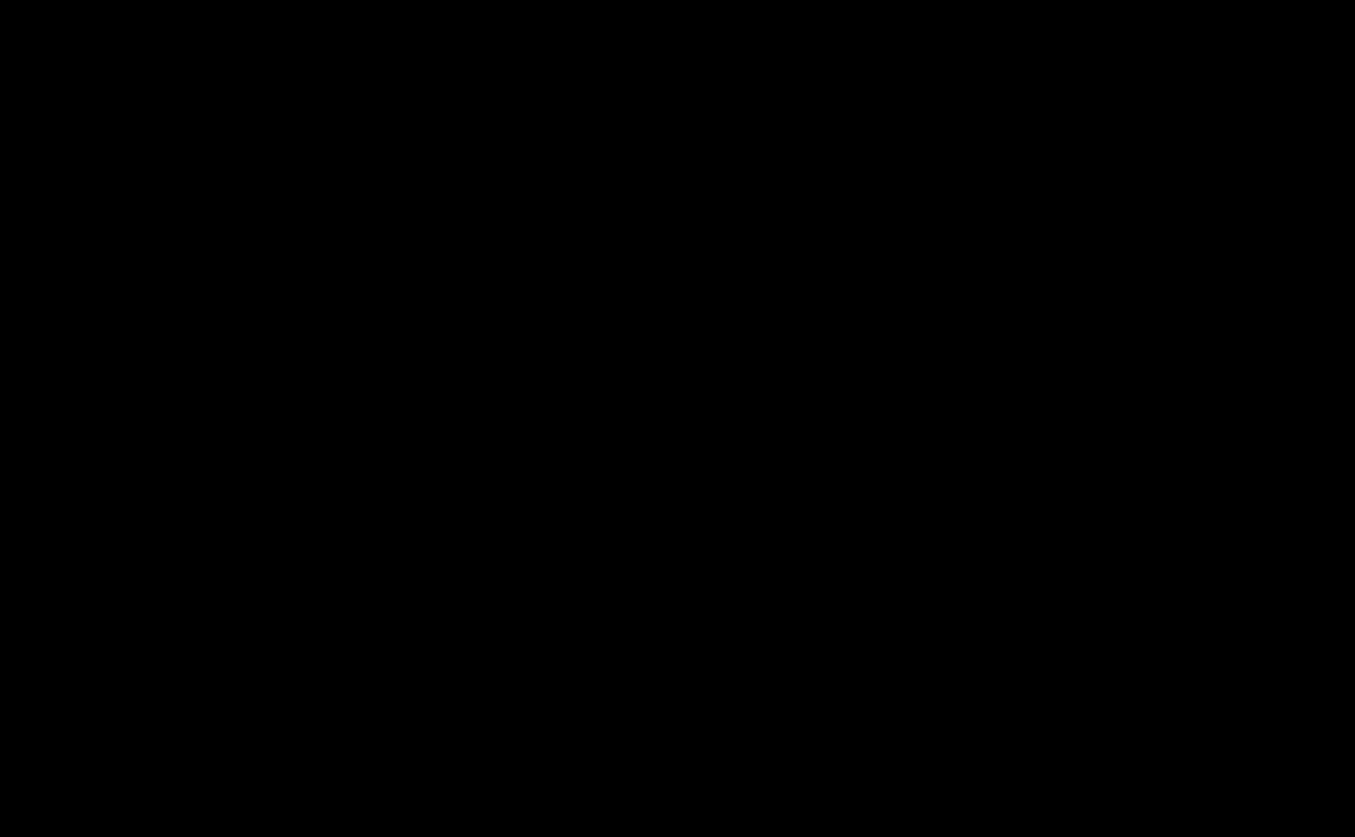 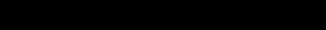 Перспективное планирование образовательной работы по познавательно-исследовательской деятельности в группе общеразвивающей направленности для детей дошкольного возраста 6 года жизни (формирование целостной картины мира, расширение кругозора детей)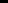 2.4. Содержание образовательной деятельности по образовательной области «Речевое развитие».Цель:формирование устной речи и навыков речевого общения с окружающими на основе овладения литературным языком своего народа.Задачи (программы Детство):Развивать монологические формы речи, стимулировать речевое творчество детей.обогащать представления детей о правилах речевого этикета и способствовать осознанному желанию и умению детей следовать им в процессе общения.Развивать умение соблюдать этику общения в условиях коллективного взаимодействия.Обогащать словарь детей за счет расширения представлений о явлениях социальной жизни, взаимоотношениях и характерах людей.Развивать умение замечать и доброжелательно исправлять ошибки в речи сверстников.Воспитывать интерес к письменным формам речи.Поддерживать интерес к рассказыванию по собственной инициативе.Развивать первоначальные представления об особенностях литературы: о родах (фольклор и авторская литература), видах (проза и поэзия), о многообразии жанров и их некоторых признаках (композиция, средства языковой выразительности).Способствовать развитию понимания литературного текста в единстве его содержания и формы, смыслового и эмоционального подтекста.Основные направления реализации образовательной области «Речевое развитие»:               «Развитие речи» (Развиваем речь и коммуникативные способности детей: Развитие словаря Воспитание звуковой культуры речиФормирование грамматической культуры Развитие связной речиФормирование элементарного осознания явлений языка и речи 2. «Знакомство с книжной культурой, детской литературой» (Ребенок в мире художественной литературы).Направление 1 Развиваем речь и коммуникативные способности детейЦель:формирование устной речи и навыков речевого общения с окружающими на основе овладения литературным языком своего народа.Содержание образовательной деятельностиВладение речью как средством общения и культуры.Освоение этикета телефонного разговора, столового, гостевого этикета, этикетного взаимодействия в общественных местах (в театре, музее, кафе); освоение и использование невербальных средств общения: мимики, жестов, позы; участие в коллективных разговорах, использование принятых норм вежливого речевого общения (внимательно слушать собеседника, правильно задавать вопрос, строить свое высказывание кратко или распространенно, ориентируясь на задачу общения). Развитие связной, грамматически правильнойдиалогической и монологической речи.Освоение умений: самостоятельно строить игровые и деловые диалоги; пересказывать литературные произведения самостоятельно по ролям, по частям, правильно передавая идею и содержание, пользоваться прямой и косвенной речью; с помощью воспитателя определять и воспроизводить логику описательного рассказа; в описательных рассказах о предметах, объектах и явлениях природы использовать прилагательные и наречия; сочинять сюжетные рассказы по картине, из личного опыта; с помощью воспитателя строить свой рассказ в соответствии с логикой повествования: экспозиция (обозначение действующих лиц, времени и места действия), завязка (причина события), развитие событий и кульминация (момент наивысшего напряжения), развязка (окончание); в повествовании отражать типичные особенности жанра сказки или рассказа; грамматически правильно использовать в речи: несклоняемые существительные (метро, пальто, пианино, эскимо), слова, имеющиетолько множественное или только единственное число (ножницы, очки), глаголы «одеть» и «надеть», существительные множественного числа в родительном падеже; образовывать слова, пользуясь суффиксами (учитель, строитель, спасатель; солонка, масленка), приставками (подснежник, подосиновик).Развитие речевого творчества: проявление интереса к самостоятельному сочинению, созданию разнообразных видов творческих рассказов: придумывание продолжения и окончания к рассказу, рассказы по аналогии, рассказы по плану воспитателя, по модели; внимательно выслушивать рассказы сверстников, замечать речевые ошибки и доброжелательно исправлять их; использовать элементы речи-доказательства при отгадывании загадок, в процессе совместных игр, в повседневном общении.Обогащение активного словаря за счет слов, обозначающих: названия профессий, учреждений, предметов и инструментов труда, техники, помогающей в работе, трудовых действий и качества их выполнения; личностные характеристики человека (честность, справедливость, доброта, заботливость, верность и т. д.), его состояния и настроения, внутренние переживания ; социально-нравственные категории (добрый, злой, вежливый, трудолюбивый,честный, ит.д.), оттенки цвета (розовый, бежевый, зеленовато-голубоватый и т. д.), тонкое дифференцирование формы, размера и других признаков объекта; названия обследовательских действий, необходимых для выявления качеств и свойств предметов (погладил, подул, взвесил, понюхал и т. д.); Освоение способов обобщения - объединения предметов в группы по существенным признакам (посуда, мебель, одежда, обувь, головные уборы, постельные принадлежности, транспорт, домашние животные, дикие звери, овощи, фрукты).Освоение умения находить в текстах литературных произведений сравнения, эпитеты; использовать их при сочинении загадок, сказок, рассказов.Развитие звуковой и интонационной культуры речи, фонематического слуха.Освоение чистого произношения сложных звуков( Л, Р); упражнение в чистом звукопроизношении в процессе повседневного речевого общения и при звуковом анализе слов; использование средств интонационной выразительности при чтении стихов, пересказе литературных произведений, в процессе общения (самостоятельное изменение темпа, ритма речи, силы и тембра голоса в зависимости от содержания).Формирование звуковой аналитико-синтетической активности как предпосылки обучения грамоте.Освоение представления о существовании разных языков; Освоение терминов: «слово», «звук», «буква», «предложение», гласный и согласный звук, звуковой анализ слова;Освоение умений: делить на слоги двух-трехслоговые слова; осуществлять звуковой анализ простых трехзвуковых слов: интонационно выделять звуки в слове, различать гласные и согласные звуки, определять твердость и мягкость согласных, составлять схемы звукового состава слова; составлять предложения по живой модели; определять количество и последовательность слов в предложении; развивать мелкую моторику кистей рук: раскрашивание, штриховка, мелкие мозаики.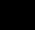 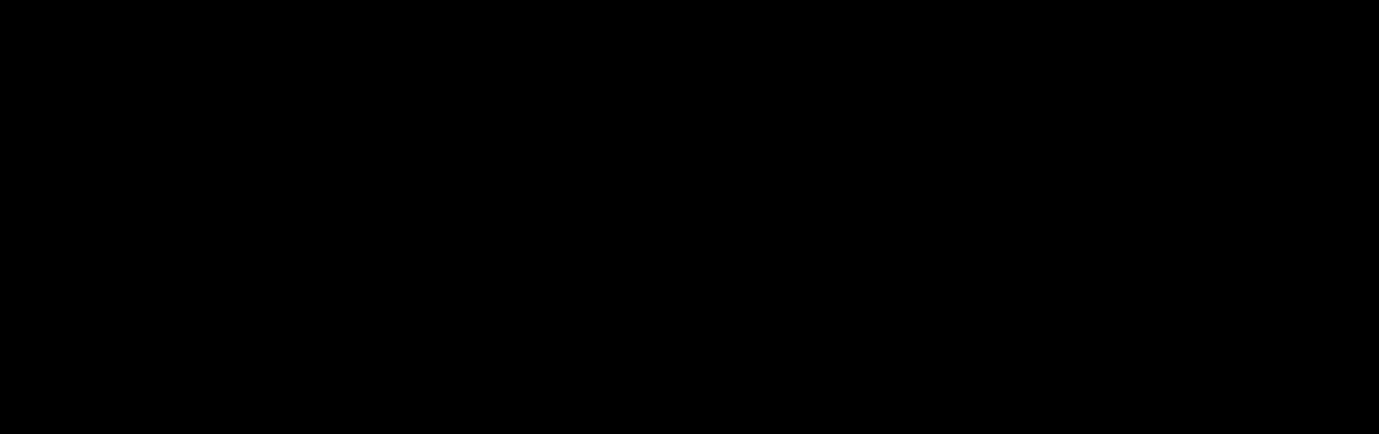 Перспективное планирование по коммуникативной деятельности в группе общеразвивающей направленности для детей дошкольного возраста 6–7го года жизни.Создание совместнос родителямии презентация журнала «Страна, в которой мы живем» с детскими рассказами «Пожелания стране».Изготовление снежных построек совместно с роди-телямиПамятка Консультация «Бег черездорогу – враг, особенно ой».Из Изготовление снежных построек совместно с родителямиПамятка Консультация «Бег черезДень здоровья с использованием спортивных игр на свежем воздухеНаправление 2 Ребенок в мире художественной литературыЦель: формирование интереса и потребности в чтении (восприятии книг).Задачи:Поддерживать у детей интерес к литературе, обогащать «читательский» опыт детей за счет произведений более сложных жанров фольклора (волшебные и бытовые сказки, метафорические загадки, былины), литературной прозы (сказка-повесть, рассказ с нравственным подтекстом) и поэзии (басни, лирические стихи, литературные загадки с метафорой, поэтические сказки).Воспитывать литературно-художественный вкус, способность понимать настроение произведения, чувствовать музыкальность, звучность и ритмичность поэтических текстов; красоту, образность и выразительность языка сказок и рассказов.Совершенствовать умения художественного восприятия текста в единстве его содержания и формы, смыслового и эмоционального подтекста.Развивать первоначальные представления об особенностях литературы: о родах (фольклор и авторская литература), видах (проза и поэзия), о многообразии жанров и их некоторых специфических признаках (композиция, средства языковой выразительности).Поддерживать самостоятельность и инициативность детей в художественно-речевой деятельности на основе литературных текстов: пересказывать сказки и рассказы близко к тексту, пересказывать от лица литературного героя, выразительно рассказывать наизусть стихи и поэтические сказки, придумывать поэтические строфы, загадки, сочинять рассказы и сказки по аналогии со знакомыми текстами, участвовать в театрализованной деятельности, самовыражаясь в процессе создания целостного образа героя.Содержание образовательной деятельности Расширение читательских интересов детей. Проявление стремления к постоянному общению с книгой, выражение удовольствияпри слушании литературных произведений. Проявление избирательного отношения к произведениям определенного вида, жанра, тематики, стремление объяснить свой выбор.Восприятие литературного текста. Освоение умений воспринимать литературное произведение в единстве его содержания и формы, смыслового и эмоционального подтекста, устанавливать многообразные связи в тексте. Понимание литературного героя в его разнообразных проявлениях (внешний вид, поступки, мотивы поступков, переживания, мысли), стремление дать оценку его поступкам. Понимание настроения произведения, чувствование его эмоционального подтекста. Проявление внимания к языку, осознанного отношения к использованию некоторых средств языковой выразительности (многозначность слова, синонимика, эпитет, сравнение, метафора); Творческая деятельность на основе литературного текста. Освоение способов передачи результатов восприятия литературных текстов в разных видах художественно-речевой (пересказ, сочинение, рассуждение), изобразительной (рисование, аппликация, конструирование, оформление) и театрализованной деятельности. Проявление желания создавать в игре-драматизации целостный образ, в котором сочетаются эмоции, настроения, состояния героя, их смена и развитие. Сохранение в пересказах стилистических и жанровых особенностей произведения, использование в собственных сочинениях приемов, соответствующих особенностям жанра (например, при сочинении сказок, - традиционные зачины, концовки, постоянные эпитеты, традиционные сравнения и образные фразеологизмы и пр.). Проявление активности и самостоятельности в поиске способов выражения образа героя в театрализованной игре.Формы работы с детьмиПерспективное планирование образовательной работы по восприятию художественной литературыв группе общеразвивающей направленности для детей 6-7 го года жизни2.5. Содержание образовательной деятельности по образовательной области «Художественно – эстетическое развитие».Цель:достижение целей формирования интереса к эстетической стороне окружающей действительности, удовлетворение потребности детей в самовыражении.Основные направления реализации образовательной области «Художественно-эстетическое развитие»:1. «Художественное творчество» (Приобщаем к изобразительному искусству и развиваем детское художественное творчество):Рисование Лепка Аппликация Конструирование 2.  «Мир музыки» (Приобщаем к музыкальному искусству и развиваем музыкально-художественную деятельность)Направление 1 ИЗОБРАЗИТЕЛЬНОЕ ИСКУССТВОЗадачи (программы Детство):Активизировать проявление эстетического отношения к окружающему миру (искусству, природе, предметам быта, игрушкам, социальным явлениям).Развивать художественно-эстетическое восприятие, эмоциональный отклик на проявления красоты в окружающем мире, произведениях искусства и собственных творческих работах; способствовать освоению эстетических оценок, суждений.Развивать представления об жанрово-видовом разнообразии искусства, способствовать освоению детьми языка изобразительного искусства и художественной деятельности, и формировать опыт восприятия разнообразных эстетических объектов и произведений искусства.Развивать эстетические интересы, эстетические предпочтения, желание познавать искусство и осваивать изобразительную деятельность.Содержание образовательной деятельностиРазвитие умений откликаться и замечать красоту окружающего мира, дифференцированно воспринимать многообразие форм, цвета, фактуры, способы их передачи в художественных образах. Ассоциировать и образно воспринимать их. Развивать художественно-эстетические способности.Умения художественного восприятия: умения самостоятельно и последовательно анализировать произведения и архитектурные объекты; выделяет типичное, обобщенное. Умения различать произведения искусства разных видов, понимание специфики разных видов искусства.Представления и опыт восприятия произведений искусства.Декоративно-прикладное искусство разных видов (игрушки, утварь, одежда, предметы быта) и разных областей России; технологии изготовления, назначение, особенности: яркость, нарядность, обобщенность, декоративность, единство эстетического и утилитарного, символичность образов животных, явлений природы. Ценность народного искусства; воспитание желания его сохранять и познавать. Своеобразие декоративно-оформительского искусства: назначение, виды: одежда, мебель, предметы быта. Способы оформления поздравительных открыток, составления букетов, оформления выставок.Графика как вид изобразительного искусства. Книжная, прикладная графика. Назначение иллюстрации - сопровождение текста. Специфика труда художника-иллюстратора, технологии создания иллюстрации. Художники-анималисты, иллюстраторы-сказочники. Живопись: представления о жанрах живописи: натюрморт, пейзаж, ахпортрет, жанровая живопись; восприятие разных образов по содержанию, настроению, средствами выразительности. Авторская манера некоторых художников-живописцев. Специфика скульптуры как искусства создавать объемные образы (отличие от живописи). Назначение и виды скульптуры, средства выразительности: материал, техника его обработки, фактура, композиция, силуэт, постамент. Специфика труда скульптора, используемые инструменты. Скульптурные образы по близкой детям тематике из разных материалов.Архитектура как сооружения, их комплексы, необходимые для жизнедеятельности людей. Особенности архитектуры (соотношение пользы-красоты-прочности). Материалы, используемые в строительстве. Виды архитектуры по назначению. Понимание типичного, обобщенного образа сооружения, характерного и индивидуального. Гармония объекта с окружающим пространством. Известные архитектурные сооружения региона.Умения эмоционально откликаться, понимать художественный образ, идею произведения, устанавливать связь между образом, сюжетом, средствами выразительности; выделять настроение произведения, отношение автора к изображенному. Умения выделять средства выразительности разных видов искусства. Оценивать художественные образы графики, живописи, скульптуры и архитектуры; формулировать собственное суждение.Уважительное отношение к промыслам родного края, к художественному наследию России. Проявление интереса к творческому труду. Проявление предпочтений.Развитие продуктивной деятельности и детского творчестваЗадачи:-Развивать изобразительную деятельность детей: самостоятельное определение замысла будущей работы, стремление создать выразительный образ, умений самостоятельно отбирать впечатления, переживания для определения сюжета, выбирать соответствующие образу изобразительные техники и материалы, планировать деятельность идостигать результата, оценивать его, взаимодействовать с другими детьми в процессе коллективных творческих работ. Развивать технические и изобразительно-выразительные умения.Поддерживать личностные проявления старших дошкольников в процессе освоения искусства и собственной творческой деятельности: самостоятельность, инициативности, проявлении индивидуальности, творчества. Продолжать развивать эмоционально-эстетические, творческие, сенсорные и познавательные способности. Содержание образовательной деятельностиРазвитие умений определять замысел будущей работы, самостоятельно отбирать впечатления, переживания для определения сюжета. Создавать выразительный образ и передавать своѐ отношение.Эо собственной инициативе интегрировать виды деятельности. Проявление инициативы в художественно-игровой деятельности, высказывание собственных эстетических суждений и оценок.Развитие умений планировать деятельность, доводить работу до результата, оценивать его; экономично использовать материалы. Знакомство со способом создания наброска. Умения рисования контура предмета простым карандашом.Освоение новых более сложных способов создания изображения. Создание изображений по представлению, памяти, с натуры; умения анализировать объект, свойства, устанавливать пространственные, пропорциональные отношения, передавать их в работеИзобразительно-выразительные уменияПродолжение развития умений выделять главное, используя адекватные средства выразительности.Использование цвета как средства передачи настроения, состояния, отношения к изображаемому или выделения главного в картине; свойства цвета (теплая, холодная гамма), красота яркость насыщенных или приглушенных тонов. Умения тонко различать оттенки (развитое цветовое восприятие). Умения подбирать фон бумаги и сочетание красок.Развитие умений передавать многообразие форм, фактуры, пропорциональных отношений. В изображении предметного мира: передавать сходства с реальными объектами; при изображении с натуры передавать характерные и индивидуальные признаки предметов, живых объектов; при изображении сказочных образов передавать признаки необычности в сюжетном изображении: передавать отношения между объектами, используя все средства выразительности и композицию: изображать предметы на близком, среднем и дальнем планах, рисовать линию горизонт; в декоративном. изображении: создавать нарядные, обобщенные образы; украшать предметы с помощью орнаментов и узоров, используя ритм, симметрию в композиционном построении; украшать плоские и объемные формы, предметные изображения и геометрические основы.Технические умениярисовании: применение разнообразных изобразительных материалов и инструментов (сангина, пастель, мелки, акварель, тушь, перо, палитра, кисти разных размеров, гелиевые ручки, витражные краски, уголь, фломастеры). Умения создавать новые цветовые тона и оттенки путем составления, разбавления водой или разбеливания, добавления черного тона в другой тон. Пользоваться палитрой; техникой кистевой росписи; передавать оттенки цвета, регулирует силу нажима на карандаш. Освоение разных изобразительных живописных и графических техник: способы работы с акварелью и гуашью (по - сырому), способы различного наложения цветового пятна, техникой пера, тушевки, штриховки, оттиска, монотипии, «рельефного» рисунка, способов рисования кистью. аппликации: использование разнообразных материалов: бумагу разного качества и свойств, ткани, природные материалов и веществ, бросовых материалов. Знакомство с техниками симметричного, ажурного вырезания; разнообразными способами прикрепления деталей на фон, получения объемной аппликации. Создание разнообразных форм. Последовательность работы над сюжетной аппликацией; умения создавать коллажи. лепке: использование разнообразных материалов и дополнительных материалов для декорирования. Умения лепить конструктивным и смешанным способом; создавать многофигурные и устойчивые конструкции; создавать объемные и рельефные изображения; использовать разные инструменты: стеки, штампы, постамент, каркасы; передавать фактуру, сглаживать поверхность предмета; вылепливать мелкие детали. конструировании из разнообразных геометрических форм, тематических конструкторов: развитие умений анализировать постройку, выделять крупные и мелкие части, их пропорциональные соотношения. Создание построек, сооружений с опорой на опыт освоения архитектуры: варианты построек жилого, промышленного, общественного назначения, мосты, крепости, транспорт, сказочные постройки; придумывает сюжетные композиции. Создание построек по заданным теме, условиям, самостоятельному замыслу, схемам, моделям. Знакомство с некоторыми правилами создания прочных, высоких сооружений, декорирования постройки. Конструирование из бумаги: создание интересных игрушек для самостоятельных игр с водой и ветром. Освоение обобщенных способов конструирования из бумаги; читать схемы сложения. Освоение приемов оригами. Конструирование из природного и бросового материала: умения выделять выразительность природных объектов, выбирать их для создания образа по заданной или придуманной теме. Освоение способов крепления деталей, использования инструментов. Стремление к созданию оригинальных композиций для оформления пространства группы, помещений к праздникам, мини-музея и уголков, пространства для игр. Освоение несложных способов плоского, объемного и объемно-пространственного оформления. Использование разных материалов для создания интересных композиций; умения планировать процесс создания предмета. Развитие умений работы с тканью, плетение: разрезание, наклеивание, заворачивание, нанесение рисунка, декорирование элементами; изготовление простых игрушек. Обыгрывание изображения, стремление создавать работу для разнообразных собственных игр, в «подарок» значимым близким людям. Развитие умений сотрудничать с другими детьми в процессе выполнения коллективных творческих работ. Развитие умений адекватно оценить результаты деятельности, стремиться к совершенствованию умений, продуктов деятельности, прислушиваться к оценке и мнению взрослого. Формы работы с детьмиРезультаты образовательной деятельностиПерспективное планирование образовательной работы по изобразительной деятельности в группе общеразвивающей направленности для детей 6-7го года жизни.Перспективное планирование образовательной работы по конструктивной деятельности в группе общеразвивающей направленности для детей 6-го года жизниНаправление 2Приобщаем к музыкальному искусству и развиваем музыкально-художественную деятельность (мир музыки)Цель:развитие музыкальности детей и их способности эмоционально воспринимать музыкуЗадачи:Обогащать слуховой опыт детей при знакомстве с основными жанрами музыки; Накапливать представления о жизни и творчестве некоторых композиторов. Обучать детей анализу средств музыкальной выразительности.Развивать умения творческой интерпретации музыки разными средствами художественной выразительности. Развивать певческие умения; Стимулировать освоение умений игрового музицирования;Стимулировать самостоятельную деятельность детей по импровизации танцев, игр, оркестровок; Развивать умения сотрудничества в коллективной музыкальной деятельности.Содержание образовательной деятельностиУзнавание музыки разных композиторов: западноевропейских (И-С. Баха, Э. Грига, И. Гайдна, В.А. Моцарта, Р. Шумана и др.) и русских (Н.А. Римского-Корсакова, М.И. Глинки, П.И. Чайковского и др.). Владение элементарными представлениями о биографиях и творчестве композиторов, о истории создания оркестра, о истории развития музыки, о музыкальных инструментах. Различение музыки разных жанров. Знание характерных признаков балета и оперы. Различение средств музыкальной выразительности (лад, мелодия, метроритм). Понимание того, что характер музыки выражается средствами музыкальной выразительности.Формы работы с детьмиРезультаты образовательной деятельности2.6. Содержание образовательной деятельности по образовательной области «Физическое развитие».Цель: оптимизация условий в ДОУ по сохранению и укреплению физического и психического здоровья воспитанников, совершенствование двигательной активности детей, их физических качеств, формирование у дошкольников и родителей ценностей здорового образа жизни на основе валеологических знаний.Задачи (программы Детство):Развивать умения осознанного, активного, с должным мышечным напряжением выполнения всех видов упражнений (основных движений, общеразвивающих упражнений, спортивных упражнений);Развивать умение анализировать (контролировать и оценивать) свои движения и движения товарищей Формировать представления о здоровье, его ценности, полезных привычках, укрепляющих здоровье, о мерах профилактики и охраны здоровья.Формировать осознанную потребность в двигательной активности и физическом совершенствовании, развивать устойчивый интерес к правилам и нормам здорового образа жизни, здоровьесберегающего и здоровьеформирующего поведения.Развивать самостоятельность детей в выполнении культурно-гигиенических навыков и жизненно важных привычек здорового образа жизни.Развивать умения элементарно описывать свое самочувствие и привлекать внимание взрослого в случае недомоганияОсновные направления реализации образовательной области «Физическое развитие»:«Физическая культура» (Растим детей активными, ловкими, жизнерадостными) «Здоровье» (Приобщаем к здоровому образу жизни, укрепляем физическое и психическое здоровье ребенка) Направление 1 Растим детей активными, ловкими, жизнерадостными (физическая культура) Цель: гармоничное физическое развитие и формирование основ здорового образа жизни. Содержание образовательной деятельностиПорядковые упражнения: порядок построения в шеренгу, из шеренги в колонну, в две колонны, в два круга, по диагонали, «змейкой» без ориентиров, способы перестроения в 2 и 3 звена. Сохранение дистанции во время ходьбы и бега. Повороты направо, налево, на месте и в движении на углах. Общеразвивающие упражнения: Четырехчастные, шестичастные традиционные общеразвивающие упражнения с одновременными последовательным выполнением движений рук и ног, одноименной и разноименной координацией. Освоение возможных направлений и разнаой последовательности действий отдельных частей тела. Способы выполнение общеразвивающих упражнений с различными предметами, тренажерами.. Подводящие и подготовительные упражнения. Представление о зависимости хорошего результата в основных движениях от правильной техники выполнения главных элементов: в скоростном беге - выноса голени маховой ноги вперед и энергичного отталкивания, в прыжках с разбега- отталкивания, группировки и приземления, в метании- замаха и броска. Ходьба. Энергичная ходьба с сохранением правильной осанки и равновесия при передвижении по ограниченной площади опоры. Бег. На носках, с высоким подниманием колен, через и между предметами, со сменой темпа. Бег в медленном темпе 350 м по пересеченной местности. Бег в быстром темпе 10 м (3—4 раза), 20—30 м (2—3 раза), челночный бег 3х10 м в медленном темпе (1,5—2 мин). Прыжки. На месте: ноги скрестно — ноги врозь; одна нога вперед, другаяназад; попеременно на правой и левой ноге 4—5 м. Прыжки через 5—6 предметов на двух ногах (высота 15—20 см), вспрыгивание на предметы: пеньки, кубики, бревно (высотой до 20 см). Подпрыгивание до предметов, подвешенных на 15—20 см выше поднятой руки. Прыжки в длину с места (80—90 см), в высоту (30—40 см) с разбега 6—8 м; в длину (на 130—150 см) с разбега 8 м. Прыжки в глубину (30—40 см) в указанное место. Прыжки через длинную скакалку, неподвижную и качающуюся, через короткую скакалку, вращая ее вперед и назад. Бросание, ловля и метание. «Школа мяча» (разнообразные движения с мячами). Прокатывание мяча одной и двумя руками из разных исходных положений между предметами. Бросание мяча вверх, о землю и ловля двумя руками не менее 10 раз подряд, одной рукой 4—6 раз подряд. Отбивание мяча не менее 10 раз подряд на месте и в движении (не менее 5—6 м). Перебрасывание мяча друг другу и ловля его стоя, сидя, разными способами (снизу, от груди, из-за головы, с отбивкой о землю). Метание в даль (5-9 м) горизонтальную и вертикальную цели (3,5-4 м) способами прямой рукой сверху, прямой рукой снизу, прямой рукой сбоку, из-за спины через плечо. Ползание и лазание. Ползание на четвереньках, толкая головой мяч по скамейке. Подтягивание на скамейке с помощью рук; передвижение вперед с помощью рук и ног, сидя на бревне. Ползание и перелезание через предметы (скамейки, бревна). Подлезание под дуги, веревки (высотой 40—50 см). Лазание по гимнастической стенке чередующимся шагом с разноименной координацией движений рук и ног, лазанье ритмичное, с изменением темпа. Лазание по веревочной лестнице, канату, шесту свободным способом. Подвижные игры с бегом, прыжками, ползанием, лазанием, метанием на развитие физических качеств и закрепление двигательных навыков. Игры-эстафеты. Правила в играх, варианты их изменения, выбора ведущих. Самостоятельное проведение подвижных игр. Спортивные игры Городки. Бросание биты сбоку, выбивание городка с кона (5—6 м) и полукона (2—3 м). Баскетбол. Перебрасывание мяча друг другу от груди. Ведение мяча правой и левой рукой. Забрасывание мяча в корзину двумя руками от груди. Игра по упрощенным правилам. Бадминтон. Отбивание волана ракеткой в заданном направлении. Игра с воспитателем. Футбол. Отбивание мяча правой и левой ногой в заданном направлении. Обведение мяча между и вокруг предметов. Отбивание мяча о стенку. Передача мяча ногой друг другу (3—5 м). Игра по упрощенным правилам. Спортивные упражнения: скользящий переменный лыжный ход, скольжение по прямой на коньках, погружение в воду, скольжение в воде на груди и на спине, катание на двухколесном велосипеде и самокате, роликовых коньках.Формы работы с детьмиНаправление 2 Приобщаем к здоровому образу жизни, укрепляем физическое и психическое здоровье ребенкаСодержание образовательной деятельностиПризнаки здоровья и нездоровья человека, особенности самочувствия, настроения и поведения здорового человека. Правила здорового образа жизни, полезные (режим дня, питание, сон, прогулка, гигиена, занятия физической культурой и спортом) и вредные для здоровья привычки. Особенности правильного поведения при болезни, посильная помощь при уходе за больным родственником дома. Некоторые правила профилактики и охраны здоровья: зрения, слуха, органов дыхания, движения. Представление о собственном здоровье и здоровье сверстников, об элементарной первой помощи при травмах, ушибах, первых признаках недомогания.Формы  работы с детьмиМодель здоровьесберегающей среды в группе общеразвивающей направленности для детей 6 –7го года жизни.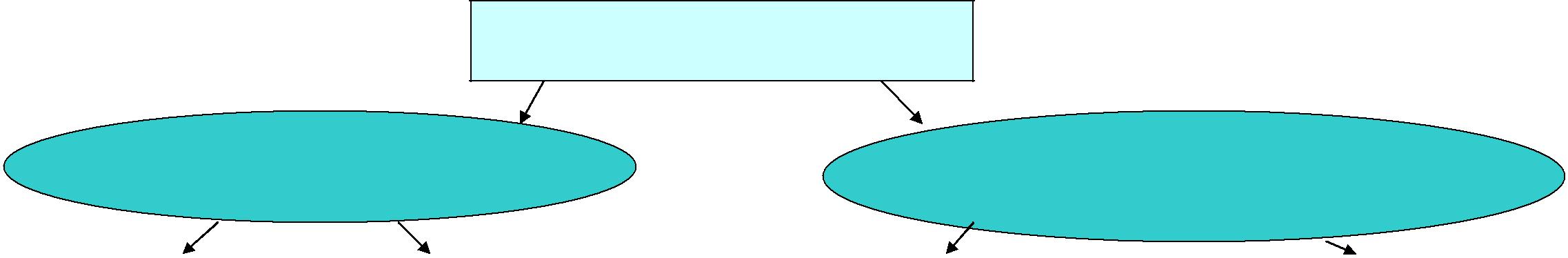 Здоровьесберегающая среда группы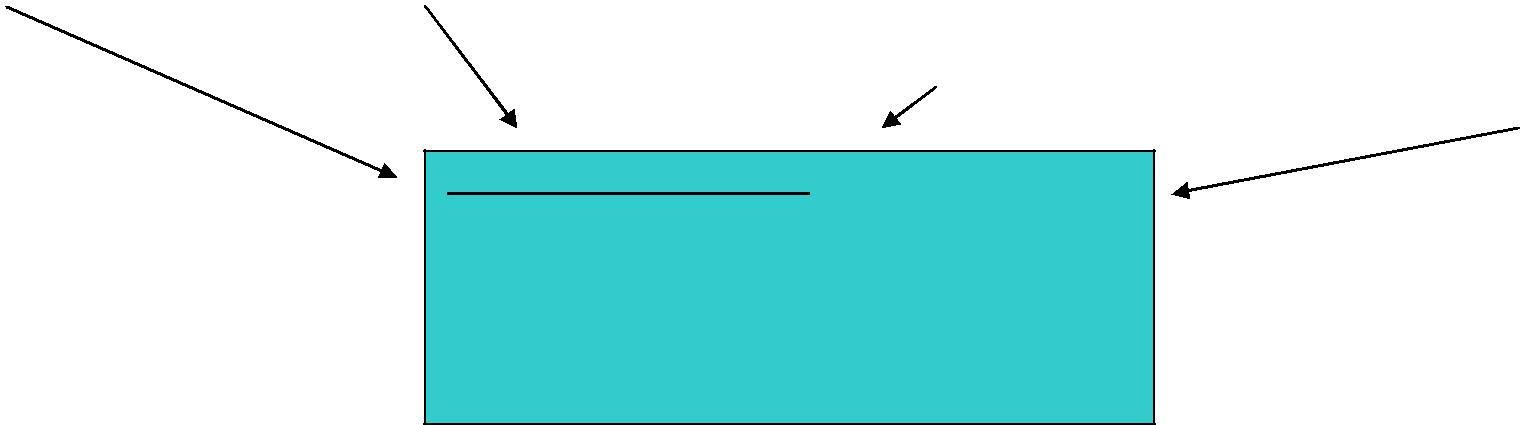 Формы работы с родителямиРодительские собрания Консультации специалистов Педагогическая гостиная «Здравствуй, малыш!» Совместные спортивные досуги и праздники Дни открытых дверей Система закаливающих мероприятий в группе общеразвивающей направленности для детей 6 –7го года жизниМодель двигательного режима в группе общеразвивающей направленности для детей 6 –7го года жизни.Перспективное планирование образовательной деятельности по формированию начальных представлений о ЗОЖ в группе общеразвивающей направленности для детей 6-7го года жизни.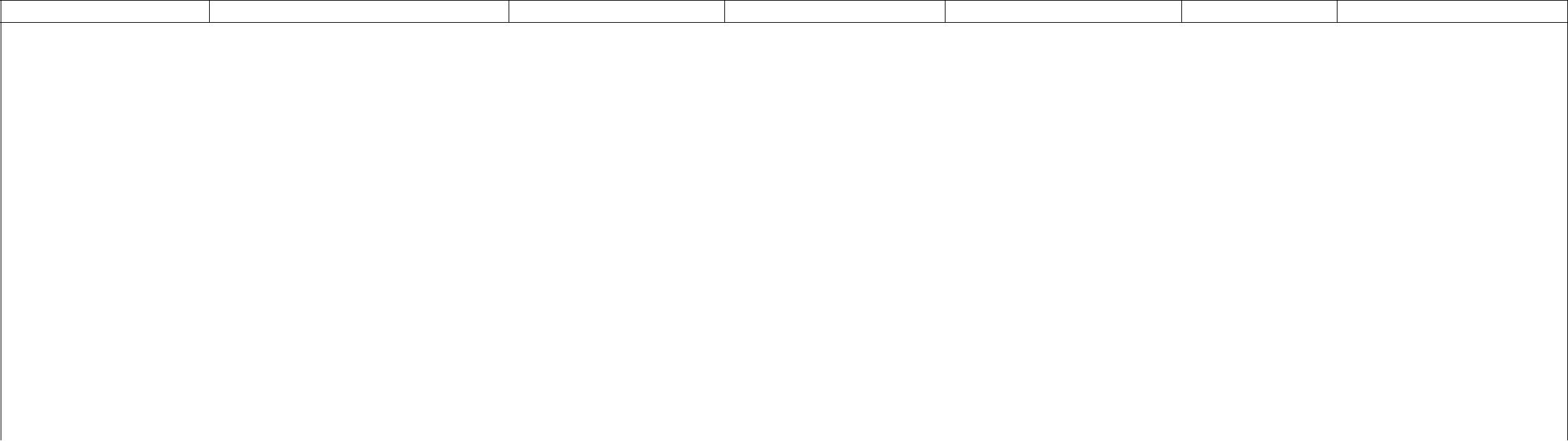 декабрьПерспективное планирование по двигательной деятельности  в группе общеразвивающей направленности для детей 6-7го года жизни.1 неделя2 неделя7 неделя13неделя17 неделя30неделя35-38 неделяПлан работы с семьями воспитанников 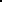 Организационный раздел.Недельная циклограмма образовательной деятельностиМатериально – техническое обеспечение Программы.Перечень учебно-наглядных дидактических пособий, ТСО (магнитофоны, аудиозаписи и др.), игрушкиМетодическое обеспечение Программы, средства обучения и воспитания.Рабочие тетради для детей дошкольного возраста.Михайлова З.А., Челпашкина И.Н. Математика – это интересно (5 рабочих тетрадей для разных возрастных групп: 2-3 года, 3-4 года, 4-5 лет, 5-6 лет, 6-7 лет). – СПб: Детство-Пресс. 2010 –2013.Никонова Н.О., Талызина И.М., Экологический дневник» (4 рабочих тетради для разных возрастных групп: 3-4 года, 4-5 лет, 5-6 лет, 6-7 лет). – СПб: Детство- Пресс. 2010 – 2013. Нищева Н.В. Рабочая тетрадь для развития речи и коммуникативных способностей детей (4 рабочих тетради для разных возрастных групп: 3-4 года, 4-5 лет, 5-6 лет, 6-7 лет).Учебно-наглядные пособия.Курочкина Н.А. Знакомим дошкольников с пейзажной живописью. Наглядно- дидактическое пособие. – СПб.: Детство-Пресс, 2008.Курочкина Н.А. Знакомим дошкольников с натюрмортом. Наглядно- дидактическое пособие. - – СПб.: Детство-Пресс, 2013.Курочкина Н.А. Знакомим дошкольников с портретной живописью. Наглядно- дидактическое пособие. - – СПб.: Детство-Пресс, 2013.Логические блоки Дьенеша: наглядно-дидактическое пособие. Методическое сопровождение З.А.Михайловой. – СПб.: Корвет, 1995-2011.Цветные счетные палочки Кюизенера. наглядно-дидактическое пособие. Методическое сопровождение З.А.Михайловой. – СПб.: Корвет, 1995-2011.Организация развивающей предметно – пространственной среды в группе.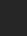 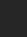 МБОУ начальная школа-детский сад п.Патизанское на уровне дошкольного образования № неделиПериодТемаСодержание работыСодержание работыСодержание работыСодержание работыСодержание работыСодержание работыПродуктПродуктПродукт1 неделя01.09. – 04.09.«Мы снова вместе».Встреча после лета, знакомство с новыми детьми группы,Встреча после лета, знакомство с новыми детьми группы,Встреча после лета, знакомство с новыми детьми группы,Встреча после лета, знакомство с новыми детьми группы,Встреча после лета, знакомство с новыми детьми группы,Встреча после лета, знакомство с новыми детьми группы,повторение правил общения.повторение правил общения.повторение правил общения.повторение правил общения.повторение правил общения.повторение правил общения.Совместное оформление  коллажа «МояСовместное оформление  коллажа «МояСовместное оформление  коллажа «Моягруппа – моя семья» с фотографиямигруппа – моя семья» с фотографиямигруппа – моя семья» с фотографиямидетей группы.детей группы.детей группы.2 неделя07.09.- 11.09«Мы снова вместе. ЧтоОбустройство разных уголков в группе; воспитаниеОбустройство разных уголков в группе; воспитаниеОбустройство разных уголков в группе; воспитаниеОбустройство разных уголков в группе; воспитаниеОбустройство разных уголков в группе; воспитаниеОбустройство разных уголков в группе; воспитаниеСюжетно –ролевые игры.Сюжетно –ролевые игры.Сюжетно –ролевые игры.изменилось в нашейумений взаимодействия в совместных видах деятельностиумений взаимодействия в совместных видах деятельностиумений взаимодействия в совместных видах деятельностиумений взаимодействия в совместных видах деятельностиумений взаимодействия в совместных видах деятельностиумений взаимодействия в совместных видах деятельностиСоставление схемы групповой комнаты.Составление схемы групповой комнаты.Составление схемы групповой комнаты.группе»Совместное оформление в группеСовместное оформление в группеСовместное оформление в группе«Афишы событий», «Календаря жизни«Афишы событий», «Календаря жизни«Афишы событий», «Календаря жизниФормирование навыков   безопасного поведения наФормирование навыков   безопасного поведения наФормирование навыков   безопасного поведения наФормирование навыков   безопасного поведения наФормирование навыков   безопасного поведения наФормирование навыков   безопасного поведения нагруппы».группы».группы».«Дорожная азбука»дороге; знакомство с правилами пешехода, пассажира;дороге; знакомство с правилами пешехода, пассажира;дороге; знакомство с правилами пешехода, пассажира;дороге; знакомство с правилами пешехода, пассажира;дороге; знакомство с правилами пешехода, пассажира;дороге; знакомство с правилами пешехода, пассажира;Создание коллажа «Схема безопасногоСоздание коллажа «Схема безопасногоСоздание коллажа «Схема безопасногодорожными знакамидорожными знакамидорожными знакамидорожными знакамидорожными знакамидорожными знакамимаршрута от детского сада до дома»,маршрута от детского сада до дома»,маршрута от детского сада до дома»,создание совместно с родителямисоздание совместно с родителямисоздание совместно с родителямииндивидуальных маршрутов «Мой двор»индивидуальных маршрутов «Мой двор»индивидуальных маршрутов «Мой двор»Подготовка памяток для родителейПодготовка памяток для родителейПодготовка памяток для родителей«Внимание! Дети на дороге!» в рамках«Внимание! Дети на дороге!» в рамках«Внимание! Дети на дороге!» в рамкахпрофилактической акции «Внимание,профилактической акции «Внимание,профилактической акции «Внимание,дети!» (раздача  памяток взрослым надети!» (раздача  памяток взрослым надети!» (раздача  памяток взрослым наулице).Выставка рисунков по темеулице).Выставка рисунков по темеулице).Выставка рисунков по теме«Внимание! Дети на дороге!».«Внимание! Дети на дороге!».«Внимание! Дети на дороге!».3 неделя14.09.- 18.09.«Впечатления о лете»Обмен впечатлениями о летнем отдыхе; составлениеОбмен впечатлениями о летнем отдыхе; составлениеОбмен впечатлениями о летнем отдыхе; составлениеОбмен впечатлениями о летнем отдыхе; составлениеОбмен впечатлениями о летнем отдыхе; составлениеОбмен впечатлениями о летнем отдыхе; составлениеВыставка и презентация детьми семейныхВыставка и презентация детьми семейныхВыставка и презентация детьми семейныхрассказов с опорой на сем. фотографии; рассматриваниерассказов с опорой на сем. фотографии; рассматриваниерассказов с опорой на сем. фотографии; рассматриваниерассказов с опорой на сем. фотографии; рассматриваниерассказов с опорой на сем. фотографии; рассматриваниерассказов с опорой на сем. фотографии; рассматриваниеальбомов «Наше лето» (составленныхальбомов «Наше лето» (составленныхальбомов «Наше лето» (составленныхкартин о летних дарах леса, сада, огорода.картин о летних дарах леса, сада, огорода.картин о летних дарах леса, сада, огорода.картин о летних дарах леса, сада, огорода.картин о летних дарах леса, сада, огорода.картин о летних дарах леса, сада, огорода.совместно с родителями) (в том числе всовместно с родителями) (в том числе всовместно с родителями) (в том числе вформе компьютерных презентаций).форме компьютерных презентаций).форме компьютерных презентаций).Сюжетно-ролевые игры «ТуристическоеСюжетно-ролевые игры «ТуристическоеСюжетно-ролевые игры «Туристическоеагентство», «Поездка на дачу» и др.агентство», «Поездка на дачу» и др.агентство», «Поездка на дачу» и др.(отражение впечатлений от летнего(отражение впечатлений от летнего(отражение впечатлений от летнегоотдыха).отдыха).отдыха).«Поздравления летнихПроведение подвижных, музыкальных, словесных игр,Проведение подвижных, музыкальных, словесных игр,Проведение подвижных, музыкальных, словесных игр,Проведение подвижных, музыкальных, словесных игр,Проведение подвижных, музыкальных, словесных игр,Проведение подвижных, музыкальных, словесных игр,Выставка рисунков «Как я провел лето».Выставка рисунков «Как я провел лето».Выставка рисунков «Как я провел лето».именинников»которыми можно порадовать летних именинников;которыми можно порадовать летних именинников;которыми можно порадовать летних именинников;которыми можно порадовать летних именинников;которыми можно порадовать летних именинников;которыми можно порадовать летних именинников;Поздравление летних именинниковПоздравление летних именинниковПоздравление летних именинниковподготовка рисунков, пожеланийподготовка рисунков, пожеланийподготовка рисунков, пожеланийподготовка рисунков, пожеланийподготовка рисунков, пожеланийподготовка рисунков, пожеланий(рисунки, пожелания, песенки –(рисунки, пожелания, песенки –(рисунки, пожелания, песенки –самовыражение детей.самовыражение детей.самовыражение детей.Вечер досуга «Игры для летнихВечер досуга «Игры для летнихВечер досуга «Игры для летнихизменников»изменников»изменников»4 неделя21.09.-25.09.«Осень. ОсеннееРазвитие умения наблюдать, замечать проявленияРазвитие умения наблюдать, замечать проявленияРазвитие умения наблюдать, замечать проявленияРазвитие умения наблюдать, замечать проявленияРазвитие умения наблюдать, замечать проявленияРазвитие умения наблюдать, замечать проявленияСоздание  мнемотаблицы для составленияСоздание  мнемотаблицы для составленияСоздание  мнемотаблицы для составлениянастроение.признаков осени; наблюдение за природой на прогулке впризнаков осени; наблюдение за природой на прогулке впризнаков осени; наблюдение за природой на прогулке впризнаков осени; наблюдение за природой на прогулке впризнаков осени; наблюдение за природой на прогулке впризнаков осени; наблюдение за природой на прогулке врассказов об осени и осенних измененияхрассказов об осени и осенних измененияхрассказов об осени и осенних измененияхКак мы следы осении с родителями; ознакомление с приспособлениеми с родителями; ознакомление с приспособлениеми с родителями; ознакомление с приспособлениеми с родителями; ознакомление с приспособлениеми с родителями; ознакомление с приспособлениеми с родителями; ознакомление с приспособлениемв природе.в природе.искали»животных и растений к жизни осенью; созданиеживотных и растений к жизни осенью; созданиеживотных и растений к жизни осенью; созданиеживотных и растений к жизни осенью; созданиеживотных и растений к жизни осенью; созданиеживотных и растений к жизни осенью; созданиеВыставка творческих работ из осеннихВыставка творческих работ из осеннихВыставка творческих работ из осеннихэкологического дневника.экологического дневника.экологического дневника.экологического дневника.экологического дневника.экологического дневника.листьев на тему «Осенние фантазии».листьев на тему «Осенние фантазии».листьев на тему «Осенние фантазии».Обогащение  представлений о профессии воспитателя,Обогащение  представлений о профессии воспитателя,Обогащение  представлений о профессии воспитателя,Обогащение  представлений о профессии воспитателя,Обогащение  представлений о профессии воспитателя,Обогащение  представлений о профессии воспитателя,. Оформление поздравительных открыток. Оформление поздравительных открыток. Оформление поздравительных открыток«День дошкольногодругих профессиях дошкольных работников, детском садедругих профессиях дошкольных работников, детском садедругих профессиях дошкольных работников, детском садедругих профессиях дошкольных работников, детском садедругих профессиях дошкольных работников, детском садедругих профессиях дошкольных работников, детском саде.  Праздничный концерт «С днем    дошкольного работника!».  Праздничный концерт «С днем    дошкольного работника!».  Праздничный концерт «С днем    дошкольного работника!»работника»как ближайшем социуме и положительного отношения ккак ближайшем социуме и положительного отношения ккак ближайшем социуме и положительного отношения ккак ближайшем социуме и положительного отношения ккак ближайшем социуме и положительного отношения ккак ближайшем социуме и положительного отношения кним.ним.ним.ним.ним.Организовывать виды детской деятельности (игровой,Организовывать виды детской деятельности (игровой,Организовывать виды детской деятельности (игровой,Организовывать виды детской деятельности (игровой,Организовывать виды детской деятельности (игровой,Организовывать виды детской деятельности (игровой,коммуникативной, трудовой, познавательно-коммуникативной, трудовой, познавательно-коммуникативной, трудовой, познавательно-коммуникативной, трудовой, познавательно-коммуникативной, трудовой, познавательно-коммуникативной, трудовой, познавательно-исследовательской, продуктивной, музыкальноисследовательской, продуктивной, музыкальноисследовательской, продуктивной, музыкальноисследовательской, продуктивной, музыкальноисследовательской, продуктивной, музыкальноисследовательской, продуктивной, музыкальнохудожественной, чтения) вокруг темыхудожественной, чтения) вокруг темыхудожественной, чтения) вокруг темыхудожественной, чтения) вокруг темыхудожественной, чтения) вокруг темыхудожественной, чтения) вокруг темы5 неделя28.09. - 02.10.«Осень. Дары осени:Расширение  представлений о сборе урожая в садах иРасширение  представлений о сборе урожая в садах иРасширение  представлений о сборе урожая в садах иРасширение  представлений о сборе урожая в садах иРасширение  представлений о сборе урожая в садах иРасширение  представлений о сборе урожая в садах иСоздание детьми диафильмаСоздание детьми диафильмаоткуда хлеб пришел?»огородах. Формирование представлений о том, какогородах. Формирование представлений о том, какогородах. Формирование представлений о том, какогородах. Формирование представлений о том, какогородах. Формирование представлений о том, какогородах. Формирование представлений о том, как(хронологической ленты) «Как(хронологической ленты) «Какпоявляется хлеб на нашем столе; воспитание уважения кпоявляется хлеб на нашем столе; воспитание уважения кпоявляется хлеб на нашем столе; воспитание уважения кпоявляется хлеб на нашем столе; воспитание уважения кпоявляется хлеб на нашем столе; воспитание уважения кпоявляется хлеб на нашем столе; воспитание уважения квыращивают хлеб». Презентация свыращивают хлеб». Презентация слюдям, выращивающим хлеб. Установление связей междулюдям, выращивающим хлеб. Установление связей междулюдям, выращивающим хлеб. Установление связей междулюдям, выращивающим хлеб. Установление связей междулюдям, выращивающим хлеб. Установление связей междулюдям, выращивающим хлеб. Установление связей междуозвучиванием.озвучиванием.трудом  людей разных профессий.трудом  людей разных профессий.трудом  людей разных профессий.трудом  людей разных профессий.трудом  людей разных профессий.трудом  людей разных профессий.Ярмарка – распродажа «Дары золотойЯрмарка – распродажа «Дары золотойосени»осени»«День пожилогоОрганизовывать виды детской деятельности (игровой,Организовывать виды детской деятельности (игровой,Организовывать виды детской деятельности (игровой,Организовывать виды детской деятельности (игровой,Организовывать виды детской деятельности (игровой,Организовывать виды детской деятельности (игровой,человека». Мини – проекткоммуникативной, трудовой, познавательно-коммуникативной, трудовой, познавательно-коммуникативной, трудовой, познавательно-коммуникативной, трудовой, познавательно-коммуникативной, трудовой, познавательно-коммуникативной, трудовой, познавательно-«Старикам везде у насисследовательской, продуктивной, музыкальноисследовательской, продуктивной, музыкальноисследовательской, продуктивной, музыкальноисследовательской, продуктивной, музыкальноисследовательской, продуктивной, музыкальноисследовательской, продуктивной, музыкальнопочет». Социальная акцияхудожественной, чтения) вокруг темы  семьи, любви кхудожественной, чтения) вокруг темы  семьи, любви кхудожественной, чтения) вокруг темы  семьи, любви кхудожественной, чтения) вокруг темы  семьи, любви кхудожественной, чтения) вокруг темы  семьи, любви кхудожественной, чтения) вокруг темы  семьи, любви к«Подарки для пожилыхдедушке и бабушке.дедушке и бабушке.дедушке и бабушке.дедушке и бабушке.дедушке и бабушке.дедушке и бабушке.Совместный детско-родительский альбомСовместный детско-родительский альбомСовместный детско-родительский альбомлюдей».«Старшее поколение нашей семьи». Акция«Старшее поколение нашей семьи». Акция«Старшее поколение нашей семьи». Акциясоциальной направленности «Подарки длясоциальной направленности «Подарки длясоциальной направленности «Подарки дляпожилых людей».пожилых людей».Музыкально-литературная гостинаяМузыкально-литературная гостинаяМузыкально-литературная гостиная«Наши бабушки, наши дедушки»6 неделя05.10. – 09.10.«Осень. Животные нашегоРасширениеценностных представлений о животныхценностных представлений о животныхценностных представлений о животныхценностных представлений о животныхценностных представлений о животныхкрая. Красная книганашего каря,как меньших братьях человека, о  видовомкак меньших братьях человека, о  видовомкак меньших братьях человека, о  видовомкак меньших братьях человека, о  видовомкак меньших братьях человека, о  видовом (к всемирному днюразнообразии животных, местах их обитания и питания,разнообразии животных, местах их обитания и питания,разнообразии животных, местах их обитания и питания,разнообразии животных, местах их обитания и питания,разнообразии животных, местах их обитания и питания,разнообразии животных, местах их обитания и питания,животных)»их значении в жизни человека и всего живого,их значении в жизни человека и всего живого,их значении в жизни человека и всего живого,их значении в жизни человека и всего живого,их значении в жизни человека и всего живого,их значении в жизни человека и всего живого,Создание «Красной книги» животныхСоздание «Красной книги» животныхСоздание «Красной книги» животныхпоследствиях уничтожения животных, защите животныхпоследствиях уничтожения животных, защите животныхпоследствиях уничтожения животных, защите животныхпоследствиях уничтожения животных, защите животныхпоследствиях уничтожения животных, защите животныхпоследствиях уничтожения животных, защите животныхсо стороны людей, посильной помощи детей в делесо стороны людей, посильной помощи детей в делесо стороны людей, посильной помощи детей в делесо стороны людей, посильной помощи детей в делесо стороны людей, посильной помощи детей в делесо стороны людей, посильной помощи детей в делезащиты животных.защиты животных.защиты животных.защиты животных.защиты животных.защиты животных.7 неделя12.10.-16.10.«Мир игры. ИсторияЗнакомство с народными промыслами по созданиюЗнакомство с народными промыслами по созданиюЗнакомство с народными промыслами по созданиюЗнакомство с народными промыслами по созданиюЗнакомство с народными промыслами по созданиюЗнакомство с народными промыслами по созданиюВыставка  «Старинные и современныеВыставка  «Старинные и современныеВыставка  «Старинные и современныеигрушки»игрушек, с утилитарной и эстетической функциямиигрушек, с утилитарной и эстетической функциямиигрушек, с утилитарной и эстетической функциямиигрушек, с утилитарной и эстетической функциямиигрушек, с утилитарной и эстетической функциямиигрушек, с утилитарной и эстетической функциямиигрушки» (совместно с родителями).игрушки» (совместно с родителями).игрушки» (совместно с родителями).народной игрушки. Участие в творческой мастерской понародной игрушки. Участие в творческой мастерской понародной игрушки. Участие в творческой мастерской понародной игрушки. Участие в творческой мастерской понародной игрушки. Участие в творческой мастерской понародной игрушки. Участие в творческой мастерской поПриглашение на выставку детей среднейПриглашение на выставку детей среднейПриглашение на выставку детей среднейизготовлению и росписи игрушек.изготовлению и росписи игрушек.изготовлению и росписи игрушек.изготовлению и росписи игрушек.изготовлению и росписи игрушек.изготовлению и росписи игрушек.группы с рассказами детей об игрушках.группы с рассказами детей об игрушках.группы с рассказами детей об игрушках.Социальная акция  «Ярмарка игрушек»Социальная акция  «Ярмарка игрушек»Социальная акция  «Ярмарка игрушек»(помощь детям из малоимущих,(помощь детям из малоимущих,(помощь детям из малоимущих,многодетных семей).многодетных семей).многодетных семей).8 неделя19.10. -23.10.«Страна, в которой яВоспитание интереса к жизни людей разныхВоспитание интереса к жизни людей разныхВоспитание интереса к жизни людей разныхВоспитание интереса к жизни людей разныхВоспитание интереса к жизни людей разныхВоспитание интереса к жизни людей разныхАльбом «Страна, в которой мы живем» (оАльбом «Страна, в которой мы живем» (оАльбом «Страна, в которой мы живем» (оживу. «Мы разные, мынациональностей на территории России, их образу жизни,национальностей на территории России, их образу жизни,национальностей на территории России, их образу жизни,национальностей на территории России, их образу жизни,национальностей на территории России, их образу жизни,национальностей на территории России, их образу жизни,национальностях, проживающих в России)национальностях, проживающих в России)национальностях, проживающих в России)вместе»»традициям. Установление связей между природнымитрадициям. Установление связей между природнымитрадициям. Установление связей между природнымитрадициям. Установление связей между природнымитрадициям. Установление связей между природнымитрадициям. Установление связей между природнымиусловиями и особенностями жизни людей условиями и особенностями жизни людей условиями и особенностями жизни людей условиями и особенностями жизни людей условиями и особенностями жизни людей условиями и особенностями жизни людей Воспитание уважения иВоспитание уважения иВоспитание уважения иВоспитание уважения иВоспитание уважения иВоспитание уважения идружеских чувств по отношению к россиянам разныхдружеских чувств по отношению к россиянам разныхдружеских чувств по отношению к россиянам разныхдружеских чувств по отношению к россиянам разныхдружеских чувств по отношению к россиянам разныхдружеских чувств по отношению к россиянам разныхнациональностей.национальностей.национальностей.национальностей.национальностей.национальностей.9 неделя26.10- 30.10.«Страна, в которой яВоспитание уважения к символике России. РазвитиеВоспитание уважения к символике России. РазвитиеВоспитание уважения к символике России. РазвитиеВоспитание уважения к символике России. РазвитиеВоспитание уважения к символике России. РазвитиеВоспитание уважения к символике России. РазвитиеВизитная карточка группы  - создание иВизитная карточка группы  - создание иВизитная карточка группы  - создание иживу.творческих способностей детей, направленных натворческих способностей детей, направленных натворческих способностей детей, направленных натворческих способностей детей, направленных натворческих способностей детей, направленных натворческих способностей детей, направленных напрезентация символики группыпрезентация символики группыпрезентация символики группы«Что рассказывают оиспользование цвета, знаков и символов в процессеиспользование цвета, знаков и символов в процессеиспользование цвета, знаков и символов в процессеиспользование цвета, знаков и символов в процессеиспользование цвета, знаков и символов в процессеиспользование цвета, знаков и символов в процессеРоссии флаг и герб».создания визитной карточки группы.создания визитной карточки группы.создания визитной карточки группы.создания визитной карточки группы.создания визитной карточки группы.создания визитной карточки группы.10 неделя02.11.- 06.11.«Моя малая РодинаЗнакомить с родным городом. Формировать начальныеЗнакомить с родным городом. Формировать начальныеЗнакомить с родным городом. Формировать начальныеЗнакомить с родным городом. Формировать начальныеЗнакомить с родным городом. Формировать начальныеЗнакомить с родным городом. Формировать начальныеПрезентация фотовыставки с рассказамиПрезентация фотовыставки с рассказамиПрезентация фотовыставки с рассказами(город). Главныепредставления о родном крае, его истории и культуре.представления о родном крае, его истории и культуре.представления о родном крае, его истории и культуре.представления о родном крае, его истории и культуре.представления о родном крае, его истории и культуре.представления о родном крае, его истории и культуре.детей о достопримечательностях городадетей о достопримечательностях городадетей о достопримечательностях городадостопримечательностиЗнакомство с символическим смыслом некоторыхЗнакомство с символическим смыслом некоторыхЗнакомство с символическим смыслом некоторыхЗнакомство с символическим смыслом некоторыхЗнакомство с символическим смыслом некоторыхЗнакомство с символическим смыслом некоторых(совместно с родителями)(совместно с родителями)(совместно с родителями)малой Родины».символов и памятников города.  Знакомство ссимволов и памятников города.  Знакомство ссимволов и памятников города.  Знакомство ссимволов и памятников города.  Знакомство ссимволов и памятников города.  Знакомство ссимволов и памятников города.  Знакомство сназначением разных общественных учреждений городаназначением разных общественных учреждений городаназначением разных общественных учреждений городаназначением разных общественных учреждений городаназначением разных общественных учреждений городаназначением разных общественных учреждений города(поликлиника. магазин, школа, кинотеатр, кафе и др.)(поликлиника. магазин, школа, кинотеатр, кафе и др.)(поликлиника. магазин, школа, кинотеатр, кафе и др.)(поликлиника. магазин, школа, кинотеатр, кафе и др.)(поликлиника. магазин, школа, кинотеатр, кафе и др.)(поликлиника. магазин, школа, кинотеатр, кафе и др.)11 неделя09.11. – 13.11.«Мой домашний любимец.Расширение  представлений о домашних животных и ихРасширение  представлений о домашних животных и ихРасширение  представлений о домашних животных и ихРасширение  представлений о домашних животных и ихРасширение  представлений о домашних животных и ихРасширение  представлений о домашних животных и ихСоздание тематического альбома «НашиСоздание тематического альбома «НашиСоздание тематического альбома «НашиДомашние животные и ихдетенышей: внешний вид, строение, особенности покрова;детенышей: внешний вид, строение, особенности покрова;детенышей: внешний вид, строение, особенности покрова;детенышей: внешний вид, строение, особенности покрова;детенышей: внешний вид, строение, особенности покрова;детенышей: внешний вид, строение, особенности покрова;любимцы».любимцы».любимцы».детеныши»составление с помощью взрослого описательного рассказасоставление с помощью взрослого описательного рассказасоставление с помощью взрослого описательного рассказасоставление с помощью взрослого описательного рассказасоставление с помощью взрослого описательного рассказасоставление с помощью взрослого описательного рассказаВыставка и презентация  рисунков на темуВыставка и презентация  рисунков на темуВыставка и презентация  рисунков на темуо домашнем животном на основе наблюдения.о домашнем животном на основе наблюдения.о домашнем животном на основе наблюдения.о домашнем животном на основе наблюдения.о домашнем животном на основе наблюдения.о домашнем животном на основе наблюдения.«Мой домашний любимец» с рассказами«Мой домашний любимец» с рассказами«Мой домашний любимец» с рассказамиВоспитание желания ухаживать за животным.Воспитание желания ухаживать за животным.Воспитание желания ухаживать за животным.Воспитание желания ухаживать за животным.Воспитание желания ухаживать за животным.Воспитание желания ухаживать за животным.детей.детей.детей.12 неделя16.11.-20.11.«Я и моя семья. Традиции«Я и моя семья. Традиции моей семьи»«Я и моя семья. Традиции моей семьи»«Я и моя семья. Традиции моей семьи»«Я и моя семья. Традиции моей семьи»«Я и моя семья. Традиции моей семьи»«Я и моя семья. Традиции моей семьи»Создание и презентация генеалогическогоСоздание и презентация генеалогическогоСоздание и презентация генеалогическогомоей семьи»Формирование представления о семье как о людях,Формирование представления о семье как о людях,Формирование представления о семье как о людях,Формирование представления о семье как о людях,Формирование представления о семье как о людях,Формирование представления о семье как о людях,древа и герба семей.древа и герба семей.древа и герба семей.которые живут вместе и заботятся друг о друге;которые живут вместе и заботятся друг о друге;которые живут вместе и заботятся друг о друге;которые живут вместе и заботятся друг о друге;которые живут вместе и заботятся друг о друге;которые живут вместе и заботятся друг о друге;Развлечение «Вся семья вместе, так иРазвлечение «Вся семья вместе, так иРазвлечение «Вся семья вместе, так ивоспитание интереса к традициям своей семьи;воспитание интереса к традициям своей семьи;воспитание интереса к традициям своей семьи;воспитание интереса к традициям своей семьи;воспитание интереса к традициям своей семьи;воспитание интереса к традициям своей семьи;душа на месте».душа на месте».душа на месте».знакомство с понятием «родословная», особенностямизнакомство с понятием «родословная», особенностямизнакомство с понятием «родословная», особенностямизнакомство с понятием «родословная», особенностямизнакомство с понятием «родословная», особенностямизнакомство с понятием «родословная», особенностямиобразования фамилии. имени и отчества.образования фамилии. имени и отчества.образования фамилии. имени и отчества.образования фамилии. имени и отчества.образования фамилии. имени и отчества.образования фамилии. имени и отчества.Вечер досуга «Игры для осеннихВечер досуга «Игры для осеннихВечер досуга «Игры для осеннихЗнакомить детей с профессиями родителей.Знакомить детей с профессиями родителей.Знакомить детей с профессиями родителей.Знакомить детей с профессиями родителей.Знакомить детей с профессиями родителей.Знакомить детей с профессиями родителей.именинников»именинников»именинников»Воспитывать уважение к труду близких взрослых.Воспитывать уважение к труду близких взрослых.Воспитывать уважение к труду близких взрослых.Воспитывать уважение к труду близких взрослых.Воспитывать уважение к труду близких взрослых.Воспитывать уважение к труду близких взрослых.«Поздравления осеннихПроведение подвижных, музыкальных, словесных игр,Проведение подвижных, музыкальных, словесных игр,Проведение подвижных, музыкальных, словесных игр,Проведение подвижных, музыкальных, словесных игр,Проведение подвижных, музыкальных, словесных игр,Проведение подвижных, музыкальных, словесных игр,именинников»которыми можно порадовать летних именинников;которыми можно порадовать летних именинников;которыми можно порадовать летних именинников;которыми можно порадовать летних именинников;которыми можно порадовать летних именинников;которыми можно порадовать летних именинников;подготовка рисунков, пожеланийподготовка рисунков, пожеланийподготовка рисунков, пожеланийподготовка рисунков, пожеланийподготовка рисунков, пожеланийподготовка рисунков, пожеланий13 неделя23.11. – 27.11.«День матери.Воспитание желания проявлять заботливое отношение кВоспитание желания проявлять заботливое отношение кВоспитание желания проявлять заботливое отношение кВоспитание желания проявлять заботливое отношение кВоспитание желания проявлять заботливое отношение кВоспитание желания проявлять заботливое отношение кИзготовление поздравительных открытокИзготовление поздравительных открытокИзготовление поздравительных открытокОднодневный проектмаме, выражать отношение при помощи ласковых слов.маме, выражать отношение при помощи ласковых слов.маме, выражать отношение при помощи ласковых слов.маме, выражать отношение при помощи ласковых слов.маме, выражать отношение при помощи ласковых слов.маме, выражать отношение при помощи ласковых слов.для мам.для мам.для мам.Поздравление для мамы».Праздничный концерт. посвященный ДнюПраздничный концерт. посвященный ДнюПраздничный концерт. посвященный Днюматериматериматери14 неделя30.11. -04.12.«Начало зимы. Жалобнаякнига природы».Знакомство с потребностями птиц и животных в осенне-зимний период и способами помощи человека природе;Знакомство с потребностями птиц и животных в осенне-зимний период и способами помощи человека природе;Знакомство с потребностями птиц и животных в осенне-зимний период и способами помощи человека природе;Знакомство с потребностями птиц и животных в осенне-зимний период и способами помощи человека природе;Знакомство с потребностями птиц и животных в осенне-зимний период и способами помощи человека природе;Знакомство с потребностями птиц и животных в осенне-зимний период и способами помощи человека природе;Проект детского книгоиздательства –создание книги «Жалобная книгаПроект детского книгоиздательства –создание книги «Жалобная книгаПроект детского книгоиздательства –создание книги «Жалобная книгаформирование  обобщающих понятий «перелѐтные» -формирование  обобщающих понятий «перелѐтные» -формирование  обобщающих понятий «перелѐтные» -формирование  обобщающих понятий «перелѐтные» -формирование  обобщающих понятий «перелѐтные» -формирование  обобщающих понятий «перелѐтные» -природы».природы».природы».«зимующие»;«зимующие»;Выставка творческих работ  на темуВыставка творческих работ  на темуВыставка творческих работ  на темуизготовление кормушек для птиц. Укрывание растений наизготовление кормушек для птиц. Укрывание растений наизготовление кормушек для птиц. Укрывание растений наизготовление кормушек для птиц. Укрывание растений наизготовление кормушек для птиц. Укрывание растений наизготовление кормушек для птиц. Укрывание растений на«Зима наступила» с рассказами детей.«Зима наступила» с рассказами детей.«Зима наступила» с рассказами детей.участке детского сада, кормление птиц.участке детского сада, кормление птиц.участке детского сада, кормление птиц.участке детского сада, кормление птиц.участке детского сада, кормление птиц.15 неделя07.12.- 11.12.«Я живу в России.»Формирование  у  детейФормирование  у  детейФормирование  у  детейпредставленийо  родном  краео  родном  краеОформление уголка в группе «Калининград»Оформление уголка в группе «Калининград»Оформление уголка в группе «Калининград»Музыкально-познавательное развлечениеМузыкально-познавательное развлечениеМузыкально-познавательное развлечение«Наш край».«Наш край».«Наш край».Выставка рисунков по теме.Выставка рисунков по теме.Выставка рисунков по теме.Экскурсия в библиотеку.Экскурсия в библиотеку.Экскурсия в библиотеку.16 неделя14.12. – 18.12.«Начало зимы. КакОзнакомление со способами укрепления здоровья вОзнакомление со способами укрепления здоровья вОзнакомление со способами укрепления здоровья вОзнакомление со способами укрепления здоровья вОзнакомление со способами укрепления здоровья вОзнакомление со способами укрепления здоровья вСоставление «Пирамиды питания»Составление «Пирамиды питания»Составление «Пирамиды питания»укрепить организм зимой»зимнее время, зимними видами спорта и спортивнымизимнее время, зимними видами спорта и спортивнымизимнее время, зимними видами спорта и спортивнымизимнее время, зимними видами спорта и спортивнымизимнее время, зимними видами спорта и спортивнымизимнее время, зимними видами спорта и спортивнымиСпортивное развлечение на свежемСпортивное развлечение на свежемСпортивное развлечение на свежемупражнениями, с возможными травматическимиупражнениями, с возможными травматическимиупражнениями, с возможными травматическимиупражнениями, с возможными травматическимиупражнениями, с возможными травматическимивоздухе.воздухе.воздухе.ситуациями зимой и способами их предупреждения.ситуациями зимой и способами их предупреждения.ситуациями зимой и способами их предупреждения.ситуациями зимой и способами их предупреждения.ситуациями зимой и способами их предупреждения.ситуациями зимой и способами их предупреждения.Закрепление представлений о правильном питании, егоЗакрепление представлений о правильном питании, егоЗакрепление представлений о правильном питании, егоЗакрепление представлений о правильном питании, егоЗакрепление представлений о правильном питании, егоЗакрепление представлений о правильном питании, егозначении в зимнее время.значении в зимнее время.значении в зимнее время.17 неделя21.12. – 25.12«Новый год у ворот»Организовывать все виды детской деятельности (игровой,Организовывать все виды детской деятельности (игровой,Организовывать все виды детской деятельности (игровой,Организовывать все виды детской деятельности (игровой,Организовывать все виды детской деятельности (игровой,Организовывать все виды детской деятельности (игровой,Смотр – конкурс «На лучшуюСмотр – конкурс «На лучшуюСмотр – конкурс «На лучшуюкоммуникативной,коммуникативной,коммуникативной,трудовой,познавательнопознавательноновогоднюю игрушку» (совместно сновогоднюю игрушку» (совместно сновогоднюю игрушку» (совместно сисследовательской,исследовательской,исследовательской,родителями)родителями)родителями)продуктивной, музыкально художественной, чтения)продуктивной, музыкально художественной, чтения)продуктивной, музыкально художественной, чтения)продуктивной, музыкально художественной, чтения)продуктивной, музыкально художественной, чтения)продуктивной, музыкально художественной, чтения)Конкурс стихотворений «Новый год уКонкурс стихотворений «Новый год уКонкурс стихотворений «Новый год увокруг темы Нового года и новогоднего  праздникавокруг темы Нового года и новогоднего  праздникавокруг темы Нового года и новогоднего  праздникавокруг темы Нового года и новогоднего  праздникавокруг темы Нового года и новогоднего  праздникаворот»ворот»ворот»18 неделя28.12. – 31.12.«К нам приходит НовыйВыполнение заданий от Деда Мороза по украшениюВыполнение заданий от Деда Мороза по украшениюВыполнение заданий от Деда Мороза по украшениюВыполнение заданий от Деда Мороза по украшениюВыполнение заданий от Деда Мороза по украшениюВыполнение заданий от Деда Мороза по украшениюУкрашение группы игрушками,Украшение группы игрушками,Украшение группы игрушками,год. В гостях у Дедагруппы. Изготовление новогодних игрушек и поделок.группы. Изготовление новогодних игрушек и поделок.группы. Изготовление новогодних игрушек и поделок.группы. Изготовление новогодних игрушек и поделок.группы. Изготовление новогодних игрушек и поделок.группы. Изготовление новогодних игрушек и поделок.сделанными руками детей.сделанными руками детей.сделанными руками детей.мороза»Выставка новогодних игрушек (старинныеВыставка новогодних игрушек (старинныеВыставка новогодних игрушек (старинныеи современные игрушки). «Посиделкии современные игрушки). «Посиделкии современные игрушки). «ПосиделкиДедов Морозов» (разыгрывание сценок сДедов Морозов» (разыгрывание сценок сДедов Морозов» (разыгрывание сценок сдедами морозами разных стран)дедами морозами разных стран)дедами морозами разных стран)Новогодний праздникНовогодний праздникНовогодний праздник19 неделя11.01. – 15.01.«Мой мир. Кто Я? КакойРассматривание и сравнение внешнего вида мальчика иРассматривание и сравнение внешнего вида мальчика иРассматривание и сравнение внешнего вида мальчика иРассматривание и сравнение внешнего вида мальчика иРассматривание и сравнение внешнего вида мальчика иРассматривание и сравнение внешнего вида мальчика иФотовыставка детей группы с рассказамиФотовыставка детей группы с рассказамиФотовыставка детей группы с рассказамиЯ? Мальчики и девочки»девочки. Обсуждение этикета общения мальчиков идевочки. Обсуждение этикета общения мальчиков идевочки. Обсуждение этикета общения мальчиков идевочки. Обсуждение этикета общения мальчиков идевочки. Обсуждение этикета общения мальчиков идевочки. Обсуждение этикета общения мальчиков идетей о себе.детей о себе.детей о себе.девочек; любимые игры игрушки. Развитие умениядевочек; любимые игры игрушки. Развитие умениядевочек; любимые игры игрушки. Развитие умениядевочек; любимые игры игрушки. Развитие умениядевочек; любимые игры игрушки. Развитие уменияВыставка рисунков «Автопортрет».Выставка рисунков «Автопортрет».Выставка рисунков «Автопортрет».рассказывать о себе, любимых занятиях Начало созданиярассказывать о себе, любимых занятиях Начало созданиярассказывать о себе, любимых занятиях Начало созданиярассказывать о себе, любимых занятиях Начало созданиярассказывать о себе, любимых занятиях Начало созданиярассказывать о себе, любимых занятиях Начало созданияНачало создания детского портфолиоНачало создания детского портфолиоНачало создания детского портфолиоиндивидуальных портфолио «Мои успехи и достижения»индивидуальных портфолио «Мои успехи и достижения»индивидуальных портфолио «Мои успехи и достижения»индивидуальных портфолио «Мои успехи и достижения»индивидуальных портфолио «Мои успехи и достижения»индивидуальных портфолио «Мои успехи и достижения»«Мои успехи и достижения»«Мои успехи и достижения»«Мои успехи и достижения»20 неделя18.01. – 22.01.«Природа вокруг нас.Познакомить  с особенностями внешнего вида иПознакомить  с особенностями внешнего вида иПознакомить  с особенностями внешнего вида иПознакомить  с особенностями внешнего вида иПознакомить  с особенностями внешнего вида иПрезентация «Зимовье зверей» сПрезентация «Зимовье зверей» сПрезентация «Зимовье зверей» сЗимовье зверей.повадками животных, упражнять различать животных поповадками животных, упражнять различать животных поповадками животных, упражнять различать животных поповадками животных, упражнять различать животных поповадками животных, упражнять различать животных поповадками животных, упражнять различать животных порассказами детей о том, как звери живутрассказами детей о том, как звери живутрассказами детей о том, как звери живутЖивотные севера»окрасу, повадкам, размеру, продолжать развивать умениеокрасу, повадкам, размеру, продолжать развивать умениеокрасу, повадкам, размеру, продолжать развивать умениеокрасу, повадкам, размеру, продолжать развивать умениеокрасу, повадкам, размеру, продолжать развивать умениеокрасу, повадкам, размеру, продолжать развивать умениезимой. (совместно с родителями).зимой. (совместно с родителями).зимой. (совместно с родителями).отгадывать загадки, доказывая предложенную отгадку.отгадывать загадки, доказывая предложенную отгадку.отгадывать загадки, доказывая предложенную отгадку.отгадывать загадки, доказывая предложенную отгадку.отгадывать загадки, доказывая предложенную отгадку.отгадывать загадки, доказывая предложенную отгадку.Учить различать различные следы животныхУчить различать различные следы животныхУчить различать различные следы животныхУчить различать различные следы животныхУчить различать различные следы животныхоставленных на снегу.оставленных на снегу.оставленных на снегу.21 неделя25.01. – 29.01.«Мир профессий.Развитие интереса детей к людям разных профессий.Развитие интереса детей к людям разных профессий.Развитие интереса детей к людям разных профессий.Развитие интереса детей к людям разных профессий.Развитие интереса детей к людям разных профессий.Развитие интереса детей к людям разных профессий.Создание диафильма (мультфильма)Создание диафильма (мультфильма)Создание диафильма (мультфильма)Дома мама и папа, а наЗнакомство с конкретными профессиями родителей,Знакомство с конкретными профессиями родителей,Знакомство с конкретными профессиями родителей,Знакомство с конкретными профессиями родителей,Знакомство с конкретными профессиями родителей,Знакомство с конкретными профессиями родителей,«Профессии наших родителей» и его«Профессии наших родителей» и его«Профессии наших родителей» и егоработе?»предметами – помощниками для разных профессий;установление связи между ними. Воспитание уважения кпредметами – помощниками для разных профессий;установление связи между ними. Воспитание уважения кпредметами – помощниками для разных профессий;установление связи между ними. Воспитание уважения кпредметами – помощниками для разных профессий;установление связи между ними. Воспитание уважения кпредметами – помощниками для разных профессий;установление связи между ними. Воспитание уважения кпредметами – помощниками для разных профессий;установление связи между ними. Воспитание уважения козвучивание.озвучивание.озвучивание.трудящемуся человеку.трудящемуся человеку.трудящемуся человеку.трудящемуся человеку.трудящемуся человеку.трудящемуся человеку.22 неделя01.02. – 05.02.Мир вокруг нас.Рассматривание предметов из дерева, металла,Рассматривание предметов из дерева, металла,Рассматривание предметов из дерева, металла,Рассматривание предметов из дерева, металла,Рассматривание предметов из дерева, металла,Рассматривание предметов из дерева, металла,Создание и рассматривание коллекцииСоздание и рассматривание коллекцииСоздание и рассматривание коллекцииИз чего сделаныпластмассы, камня, бумаги и т.д. Ознакомление спластмассы, камня, бумаги и т.д. Ознакомление спластмассы, камня, бумаги и т.д. Ознакомление спластмассы, камня, бумаги и т.д. Ознакомление спластмассы, камня, бумаги и т.д. Ознакомление спластмассы, камня, бумаги и т.д. Ознакомление спредметов в группе «Из чего же?»предметов в группе «Из чего же?»предметов в группе «Из чего же?»предметы?обследовательскими действиями (погладить, надавить,обследовательскими действиями (погладить, надавить,обследовательскими действиями (погладить, надавить,обследовательскими действиями (погладить, надавить,обследовательскими действиями (погладить, надавить,обследовательскими действиями (погладить, надавить,(металл, дерево, пластмасса. камень и др.)(металл, дерево, пластмасса. камень и др.)(металл, дерево, пластмасса. камень и др.)вбить гвоздь, опустить в воду и т.д.вбить гвоздь, опустить в воду и т.д.вбить гвоздь, опустить в воду и т.д.вбить гвоздь, опустить в воду и т.д.вбить гвоздь, опустить в воду и т.д.вбить гвоздь, опустить в воду и т.д.Коллекционирование предметов «Из чего же? Из чего же?Коллекционирование предметов «Из чего же? Из чего же?Коллекционирование предметов «Из чего же? Из чего же?Коллекционирование предметов «Из чего же? Из чего же?Коллекционирование предметов «Из чего же? Из чего же?Коллекционирование предметов «Из чего же? Из чего же?Из чего же?» (металл, дерево, пластмасса, камень, бумагаИз чего же?» (металл, дерево, пластмасса, камень, бумагаИз чего же?» (металл, дерево, пластмасса, камень, бумагаИз чего же?» (металл, дерево, пластмасса, камень, бумагаИз чего же?» (металл, дерево, пластмасса, камень, бумагаИз чего же?» (металл, дерево, пластмасса, камень, бумагаи др.).Изготовление игрушек-самоделок из бумаги.и др.).Изготовление игрушек-самоделок из бумаги.и др.).Изготовление игрушек-самоделок из бумаги.и др.).Изготовление игрушек-самоделок из бумаги.и др.).Изготовление игрушек-самоделок из бумаги.и др.).Изготовление игрушек-самоделок из бумаги.23 неделя08.02. – 12.02.«Зима»Закрепление представлений о жизни живой и неживойЗакрепление представлений о жизни живой и неживойЗакрепление представлений о жизни живой и неживойЗакрепление представлений о жизни живой и неживойЗакрепление представлений о жизни живой и неживойЗакрепление представлений о жизни живой и неживойПознавательная викторина «Ах тыПознавательная викторина «Ах тыПознавательная викторина «Ах тыприроды в зимнее время.природы в зимнее время.природы в зимнее время.природы в зимнее время.природы в зимнее время.природы в зимнее время.зимушка – зима»зимушка – зима»зимушка – зима»Выявление детьми качеств и свойств воды, льда, снега,Выявление детьми качеств и свойств воды, льда, снега,Выявление детьми качеств и свойств воды, льда, снега,Выявление детьми качеств и свойств воды, льда, снега,Выявление детьми качеств и свойств воды, льда, снега,Выявление детьми качеств и свойств воды, льда, снега,Картотека опытов и экспериментов сКартотека опытов и экспериментов сКартотека опытов и экспериментов спеска, почвы, камней. Определение зависимости ихпеска, почвы, камней. Определение зависимости ихпеска, почвы, камней. Определение зависимости ихпеска, почвы, камней. Определение зависимости ихпеска, почвы, камней. Определение зависимости ихпеска, почвы, камней. Определение зависимости ихводой, льдом, снегом, песком, почвой.водой, льдом, снегом, песком, почвой.водой, льдом, снегом, песком, почвой.состояния от воздействия температуры, воздействиясостояния от воздействия температуры, воздействиясостояния от воздействия температуры, воздействиясостояния от воздействия температуры, воздействиясостояния от воздействия температуры, воздействиясостояния от воздействия температуры, воздействиясолнца, влажности. Заполнение экологического дневникасолнца, влажности. Заполнение экологического дневникасолнца, влажности. Заполнение экологического дневникасолнца, влажности. Заполнение экологического дневникасолнца, влажности. Заполнение экологического дневникасолнца, влажности. Заполнение экологического дневника(конец зимы).(конец зимы).(конец зимы).(конец зимы).(конец зимы).(конец зимы).«Поздравления зимнихПроведение подвижных, музыкальных, словесных игр,Проведение подвижных, музыкальных, словесных игр,Проведение подвижных, музыкальных, словесных игр,Проведение подвижных, музыкальных, словесных игр,Проведение подвижных, музыкальных, словесных игр,Проведение подвижных, музыкальных, словесных игр,Вечер досуга «Игры для зимнихВечер досуга «Игры для зимнихВечер досуга «Игры для зимнихименинников»которыми можно порадовать летних именинников;которыми можно порадовать летних именинников;которыми можно порадовать летних именинников;которыми можно порадовать летних именинников;которыми можно порадовать летних именинников;которыми можно порадовать летних именинников;именинников»именинников»именинников»подготовка рисунков, пожеланийподготовка рисунков, пожеланийподготовка рисунков, пожеланийподготовка рисунков, пожеланийподготовка рисунков, пожеланийподготовка рисунков, пожеланий24 – 2515.02. – 26.02.«Защитники Отечества.»Знакомство и детей с былинными и современнымиЗнакомство и детей с былинными и современнымиЗнакомство и детей с былинными и современнымиЗнакомство и детей с былинными и современнымиЗнакомство и детей с былинными и современнымиЗнакомство и детей с былинными и современнымиГазета «Защитники Отечества»Газета «Защитники Отечества»Газета «Защитники Отечества»неделя«Могучи и сильнызащитниками Родины, их качествами, внешним обликом.защитниками Родины, их качествами, внешним обликом.защитниками Родины, их качествами, внешним обликом.защитниками Родины, их качествами, внешним обликом.защитниками Родины, их качествами, внешним обликом.защитниками Родины, их качествами, внешним обликом.Изготовление подарков для пап.Изготовление подарков для пап.Изготовление подарков для пап.российские богатыри.»Ознакомление с родами войск Российской Армии, ихОзнакомление с родами войск Российской Армии, ихОзнакомление с родами войск Российской Армии, ихОзнакомление с родами войск Российской Армии, ихОзнакомление с родами войск Российской Армии, ихОзнакомление с родами войск Российской Армии, ихСпортивный праздникСпортивный праздникСпортивный праздникфункции защиты Отечества от врагов, нравственнымифункции защиты Отечества от врагов, нравственнымифункции защиты Отечества от врагов, нравственнымифункции защиты Отечества от врагов, нравственнымифункции защиты Отечества от врагов, нравственнымифункции защиты Отечества от врагов, нравственнымикачествами воиновкачествами воиновкачествами воиновкачествами воиновкачествами воиновкачествами воиновИнтервьюирование пап и дедушек о защите РодиныИнтервьюирование пап и дедушек о защите РодиныИнтервьюирование пап и дедушек о защите РодиныИнтервьюирование пап и дедушек о защите РодиныИнтервьюирование пап и дедушек о защите РодиныИнтервьюирование пап и дедушек о защите Родины26 неделя29.02. – 04.03«Мамин день. Девочка –Организация  разных видов детской деятельности вокругОрганизация  разных видов детской деятельности вокругОрганизация  разных видов детской деятельности вокругОрганизация  разных видов детской деятельности вокругОрганизация  разных видов детской деятельности вокругОрганизация  разных видов детской деятельности вокругИзготовление подарков для мамИзготовление подарков для мамИзготовление подарков для мамбудущая женщина»темы семьи, любви к маме, бабушке. Воспитывать чувстватемы семьи, любви к маме, бабушке. Воспитывать чувстватемы семьи, любви к маме, бабушке. Воспитывать чувстватемы семьи, любви к маме, бабушке. Воспитывать чувстватемы семьи, любви к маме, бабушке. Воспитывать чувстватемы семьи, любви к маме, бабушке. Воспитывать чувстваПраздникПраздникПраздниклюбви и уважения к женщинам, желания помогать им,любви и уважения к женщинам, желания помогать им,любви и уважения к женщинам, желания помогать им,любви и уважения к женщинам, желания помогать им,любви и уважения к женщинам, желания помогать им,любви и уважения к женщинам, желания помогать им,заботиться о них.заботиться о них.заботиться о них.заботиться о них.заботиться о них.заботиться о них.Знакомство с женскими образами в разных видахЗнакомство с женскими образами в разных видахЗнакомство с женскими образами в разных видахЗнакомство с женскими образами в разных видахЗнакомство с женскими образами в разных видахЗнакомство с женскими образами в разных видахискусства. Рассматривание фотопортретов мам.искусства. Рассматривание фотопортретов мам.искусства. Рассматривание фотопортретов мам.искусства. Рассматривание фотопортретов мам.искусства. Рассматривание фотопортретов мам.искусства. Рассматривание фотопортретов мам.Составление рассказов о мамах и оформление пожеланийСоставление рассказов о мамах и оформление пожеланийСоставление рассказов о мамах и оформление пожеланийСоставление рассказов о мамах и оформление пожеланийСоставление рассказов о мамах и оформление пожеланийСоставление рассказов о мамах и оформление пожеланий27неделя09.03. – 11.03«Мой город. ПутешествиеФормирование представлений о  родном городе, егоФормирование представлений о  родном городе, егоФормирование представлений о  родном городе, егоФормирование представлений о  родном городе, егоФормирование представлений о  родном городе, егоФормирование представлений о  родном городе, егоПознавательная викторина «Знаешь ли тыПознавательная викторина «Знаешь ли тыПознавательная викторина «Знаешь ли тыпо городу»названием, улицами города, основныминазванием, улицами города, основныминазванием, улицами города, основныминазванием, улицами города, основныминазванием, улицами города, основныминазванием, улицами города, основнымисвой город?»свой город?»свой город?»достопримечательностями, символикой города.достопримечательностями, символикой города.достопримечательностями, символикой города.достопримечательностями, символикой города.достопримечательностями, символикой города.достопримечательностями, символикой города.Выставка рисунков Выставка рисунков Выставка рисунков «Любимый город»«Любимый город»«Любимый город»Продолжать  знакомить  с    городскими    профессиями,Продолжать  знакомить  с    городскими    профессиями,Продолжать  знакомить  с    городскими    профессиями,Продолжать  знакомить  с    городскими    профессиями,Продолжать  знакомить  с    городскими    профессиями,Продолжать  знакомить  с    городскими    профессиями,профессиями родителей. Воспитывать уважение к трудупрофессиями родителей. Воспитывать уважение к трудупрофессиями родителей. Воспитывать уважение к трудупрофессиями родителей. Воспитывать уважение к трудупрофессиями родителей. Воспитывать уважение к трудупрофессиями родителей. Воспитывать уважение к трудублизких взрослыхблизких взрослыхблизких взрослыхблизких взрослыхблизких взрослыхблизких взрослых28 неделя14.03. – 18.03.«Весна пришла»Поиск примет весны в природе. Установление связейПоиск примет весны в природе. Установление связейПоиск примет весны в природе. Установление связейПоиск примет весны в природе. Установление связейПоиск примет весны в природе. Установление связейПоиск примет весны в природе. Установление связейКоллективное панно «Весна пришла» сКоллективное панно «Весна пришла» сКоллективное панно «Весна пришла» смежду изменениями в неживой и живой природе.между изменениями в неживой и живой природе.между изменениями в неживой и живой природе.между изменениями в неживой и живой природе.между изменениями в неживой и живой природе.между изменениями в неживой и живой природе.отражением признаков весны.отражением признаков весны.отражением признаков весны.Воспитывать интерес к жизни лесных растений иживотных, желание знать правила поведения в лесу иВоспитывать интерес к жизни лесных растений иживотных, желание знать правила поведения в лесу иВоспитывать интерес к жизни лесных растений иживотных, желание знать правила поведения в лесу иВоспитывать интерес к жизни лесных растений иживотных, желание знать правила поведения в лесу иВоспитывать интерес к жизни лесных растений иживотных, желание знать правила поведения в лесу иВоспитывать интерес к жизни лесных растений иживотных, желание знать правила поведения в лесу иСоставление коллекции весеннейкукольной одежды.Составление коллекции весеннейкукольной одежды.Составление коллекции весеннейкукольной одежды.выполнять их. Обратить внимание на признаки весны.выполнять их. Обратить внимание на признаки весны.выполнять их. Обратить внимание на признаки весны.выполнять их. Обратить внимание на признаки весны.выполнять их. Обратить внимание на признаки весны.выполнять их. Обратить внимание на признаки весны.Закрепить об особенностях климата нашего краяЗакрепить об особенностях климата нашего краяЗакрепить об особенностях климата нашего краяЗакрепить об особенностях климата нашего краяЗакрепить об особенностях климата нашего краяЗакрепить об особенностях климата нашего края29 неделя21.03. – 25.03.«Книжкина неделя.Обогащение представлений детей о роли книг в жизниОбогащение представлений детей о роли книг в жизниОбогащение представлений детей о роли книг в жизниОбогащение представлений детей о роли книг в жизниОбогащение представлений детей о роли книг в жизниОбогащение представлений детей о роли книг в жизниДетское книгоиздательство «Книжки-Детское книгоиздательство «Книжки-Детское книгоиздательство «Книжки-«Библиотека».людей, о многообразии книг, о разных формах книглюдей, о многообразии книг, о разных формах книглюдей, о многообразии книг, о разных формах книглюдей, о многообразии книг, о разных формах книглюдей, о многообразии книг, о разных формах книглюдей, о многообразии книг, о разных формах книгмалышки»малышки»малышки»(книга на бумажном носителе, на электронном носителе,(книга на бумажном носителе, на электронном носителе,(книга на бумажном носителе, на электронном носителе,(книга на бумажном носителе, на электронном носителе,(книга на бумажном носителе, на электронном носителе,(книга на бумажном носителе, на электронном носителе,Сюжетно-ролевая игра «Библиотека»Сюжетно-ролевая игра «Библиотека»Сюжетно-ролевая игра «Библиотека»аудиокнига); о бумаге, как материале для изготовленияаудиокнига); о бумаге, как материале для изготовленияаудиокнига); о бумаге, как материале для изготовленияаудиокнига); о бумаге, как материале для изготовленияаудиокнига); о бумаге, как материале для изготовленияаудиокнига); о бумаге, как материале для изготовлениякниг, еѐ свойствах и качествах. неделякниг, еѐ свойствах и качествах. неделякниг, еѐ свойствах и качествах. неделякниг, еѐ свойствах и качествах. неделякниг, еѐ свойствах и качествах. неделякниг, еѐ свойствах и качествах. неделя«Книжный гипермаркет».  Обогащение представлений«Книжный гипермаркет».  Обогащение представлений«Книжный гипермаркет».  Обогащение представлений«Книжный гипермаркет».  Обогащение представлений«Книжный гипермаркет».  Обогащение представлений«Книжный гипермаркет».  Обогащение представленийдетей о роли книг в жизни людей, о многообразии книг, одетей о роли книг в жизни людей, о многообразии книг, одетей о роли книг в жизни людей, о многообразии книг, одетей о роли книг в жизни людей, о многообразии книг, одетей о роли книг в жизни людей, о многообразии книг, одетей о роли книг в жизни людей, о многообразии книг, оразных формах книг (книга на бумажном носителе, наразных формах книг (книга на бумажном носителе, наразных формах книг (книга на бумажном носителе, наразных формах книг (книга на бумажном носителе, наразных формах книг (книга на бумажном носителе, наразных формах книг (книга на бумажном носителе, наэлектронном носителе, аудиокнига); о бумаге, какэлектронном носителе, аудиокнига); о бумаге, какэлектронном носителе, аудиокнига); о бумаге, какэлектронном носителе, аудиокнига); о бумаге, какэлектронном носителе, аудиокнига); о бумаге, какэлектронном носителе, аудиокнига); о бумаге, какматериале для изготовления книг, еѐ свойствах иматериале для изготовления книг, еѐ свойствах иматериале для изготовления книг, еѐ свойствах иматериале для изготовления книг, еѐ свойствах иматериале для изготовления книг, еѐ свойствах иматериале для изготовления книг, еѐ свойствах икачествах.качествах.качествах.качествах.качествах.качествах.30 неделя28.03. – 01.04.«Мир вокруг насРазвитие интереса к литературным и изобразительнымРазвитие интереса к литературным и изобразительнымРазвитие интереса к литературным и изобразительнымРазвитие интереса к литературным и изобразительнымРазвитие интереса к литературным и изобразительнымРазвитие интереса к литературным и изобразительнымСоциальная акция «Подари улыбку».Социальная акция «Подари улыбку».Социальная акция «Подари улыбку».Юмор в нашей жизни.юмористическим произведениям.  Подготовка социальнойюмористическим произведениям.  Подготовка социальнойюмористическим произведениям.  Подготовка социальнойюмористическим произведениям.  Подготовка социальнойюмористическим произведениям.  Подготовка социальнойюмористическим произведениям.  Подготовка социальной«Веселые истории вокругакции «Подари улыбку» - обсуждение, кому будетакции «Подари улыбку» - обсуждение, кому будетакции «Подари улыбку» - обсуждение, кому будетакции «Подари улыбку» - обсуждение, кому будетакции «Подари улыбку» - обсуждение, кому будетакции «Подари улыбку» - обсуждение, кому будетнас» (юмор в искусстве иприятнее всего получить улыбку, как это можно сделатьприятнее всего получить улыбку, как это можно сделатьприятнее всего получить улыбку, как это можно сделатьприятнее всего получить улыбку, как это можно сделатьприятнее всего получить улыбку, как это можно сделатьприятнее всего получить улыбку, как это можно сделатьжизни)31 неделя04.04. – 08.04«Мир вокруг нас.Выполнение проектов на основе индивидуальныхВыполнение проектов на основе индивидуальныхВыполнение проектов на основе индивидуальныхВыполнение проектов на основе индивидуальныхВыполнение проектов на основе индивидуальныхВыполнение проектов на основе индивидуальныхСюжетно-ролевая игра «Школа», игры сСюжетно-ролевая игра «Школа», игры сСюжетно-ролевая игра «Школа», игры с«Скоро в школу. Хочу всепознавательных вопросов детей. Знакомство с разнымипознавательных вопросов детей. Знакомство с разнымипознавательных вопросов детей. Знакомство с разнымипознавательных вопросов детей. Знакомство с разнымипознавательных вопросов детей. Знакомство с разнымипознавательных вопросов детей. Знакомство с разнымиатрибутами в игровом уголке.атрибутами в игровом уголке.атрибутами в игровом уголке.знать».источниками и способами получения информации,источниками и способами получения информации,источниками и способами получения информации,источниками и способами получения информации,источниками и способами получения информации,источниками и способами получения информации,Составление коллажа «ШкольныеСоставление коллажа «ШкольныеСоставление коллажа «Школьныеформами презентации результатов познанияформами презентации результатов познанияформами презентации результатов познанияформами презентации результатов познанияформами презентации результатов познанияформами презентации результатов познанияпринадлежности».принадлежности».принадлежности».32 неделя11.04. – 15.04.«День космонавтики.Знакомство с именами людей, которые первыми полетелиЗнакомство с именами людей, которые первыми полетелиЗнакомство с именами людей, которые первыми полетелиЗнакомство с именами людей, которые первыми полетелиЗнакомство с именами людей, которые первыми полетелиЗнакомство с именами людей, которые первыми полетелиМакет «Солнечная система». Экскурсия вМакет «Солнечная система». Экскурсия вМакет «Солнечная система». Экскурсия вПервые полеты человека вв космос, с моральными и физическими качествамив космос, с моральными и физическими качествамив космос, с моральными и физическими качествамив космос, с моральными и физическими качествамив космос, с моральными и физическими качествамив космос, с моральными и физическими качествамиМини-планетарий.Мини-планетарий.Мини-планетарий.космос».космонавтов с подготовкой людей к космическимкосмонавтов с подготовкой людей к космическимкосмонавтов с подготовкой людей к космическимкосмонавтов с подготовкой людей к космическимкосмонавтов с подготовкой людей к космическимкосмонавтов с подготовкой людей к космическимСюжетно-ролевые игры «ШколаСюжетно-ролевые игры «ШколаСюжетно-ролевые игры «Школапутешествиям (тренировки, обучение). Мастерская попутешествиям (тренировки, обучение). Мастерская попутешествиям (тренировки, обучение). Мастерская попутешествиям (тренировки, обучение). Мастерская попутешествиям (тренировки, обучение). Мастерская попутешествиям (тренировки, обучение). Мастерская покосмонавтов», «На ракете – в космос»,космонавтов», «На ракете – в космос»,космонавтов», «На ракете – в космос»,изготовлению атрибутов для сюжетно-ролевых игр.изготовлению атрибутов для сюжетно-ролевых игр.изготовлению атрибутов для сюжетно-ролевых игр.изготовлению атрибутов для сюжетно-ролевых игр.изготовлению атрибутов для сюжетно-ролевых игр.изготовлению атрибутов для сюжетно-ролевых игр.обыгрывание новых атрибутовобыгрывание новых атрибутовобыгрывание новых атрибутовЗнакомство с названиями планет, с ролью солнца в жизниЗнакомство с названиями планет, с ролью солнца в жизниЗнакомство с названиями планет, с ролью солнца в жизниЗнакомство с названиями планет, с ролью солнца в жизниЗнакомство с названиями планет, с ролью солнца в жизниЗнакомство с названиями планет, с ролью солнца в жизнипланет и жизни Земли, местом Земли среди планетпланет и жизни Земли, местом Земли среди планетпланет и жизни Земли, местом Земли среди планетпланет и жизни Земли, местом Земли среди планетпланет и жизни Земли, местом Земли среди планетпланет и жизни Земли, местом Земли среди планетСолнечной системы.Солнечной системы.Солнечной системы.Солнечной системы.Солнечной системы.Солнечной системы.33 неделя18.04. – 22. 04.«Весна в окно стучится…»Познакомить детей , когда день  и ночь сходятся. ДеньПознакомить детей , когда день  и ночь сходятся. ДеньПознакомить детей , когда день  и ночь сходятся. ДеньПознакомить детей , когда день  и ночь сходятся. ДеньПознакомить детей , когда день  и ночь сходятся. ДеньПознакомить детей , когда день  и ночь сходятся. ДеньИнсценировка «Кто весну принес» Инсценировка «Кто весну принес» Инсценировка «Кто весну принес» прибывает- когда это бывает. Дать понятие о силе ветра.прибывает- когда это бывает. Дать понятие о силе ветра.прибывает- когда это бывает. Дать понятие о силе ветра.прибывает- когда это бывает. Дать понятие о силе ветра.прибывает- когда это бывает. Дать понятие о силе ветра.прибывает- когда это бывает. Дать понятие о силе ветра.Учить сравнивать и находить отличия животных( меняютУчить сравнивать и находить отличия животных( меняютУчить сравнивать и находить отличия животных( меняютУчить сравнивать и находить отличия животных( меняютУчить сравнивать и находить отличия животных( меняютУчить сравнивать и находить отличия животных( меняют (показ для групп младшего и (показ для групп младшего и (показ для групп младшего иокрас).Уточнить представления о строении растения.окрас).Уточнить представления о строении растения.окрас).Уточнить представления о строении растения.окрас).Уточнить представления о строении растения.окрас).Уточнить представления о строении растения.окрас).Уточнить представления о строении растения.среднего возраста)среднего возраста)среднего возраста)Опыты с водой.( добывание соли из воды)Опыты с водой.( добывание соли из воды)Опыты с водой.( добывание соли из воды)Опыты с водой.( добывание соли из воды)Опыты с водой.( добывание соли из воды)Опыты с водой.( добывание соли из воды)34 неделя25.04. – 29.04.«Праздник весны и труда.Знакомство с костюмами, традициями, этикетом разныхЗнакомство с костюмами, традициями, этикетом разныхЗнакомство с костюмами, традициями, этикетом разныхЗнакомство с костюмами, традициями, этикетом разныхЗнакомство с костюмами, традициями, этикетом разныхЗнакомство с костюмами, традициями, этикетом разныхРазвлечение «Праздник ДружбыРазвлечение «Праздник ДружбыРазвлечение «Праздник ДружбыДружат люди всей Земли».народов. Формирование представлений о формах дружбынародов. Формирование представлений о формах дружбынародов. Формирование представлений о формах дружбынародов. Формирование представлений о формах дружбынародов. Формирование представлений о формах дружбынародов. Формирование представлений о формах дружбынародов»..народов»..народов»..людей разных народов (спортивные Олимпиады,людей разных народов (спортивные Олимпиады,людей разных народов (спортивные Олимпиады,людей разных народов (спортивные Олимпиады,людей разных народов (спортивные Олимпиады,людей разных народов (спортивные Олимпиады,Фестивали , Интернет, коммуникация с людьмиФестивали , Интернет, коммуникация с людьмиФестивали , Интернет, коммуникация с людьмиФестивали , Интернет, коммуникация с людьмиФестивали , Интернет, коммуникация с людьмиФестивали , Интернет, коммуникация с людьмиразных народов – жесты, слова на разных языках).разных народов – жесты, слова на разных языках).разных народов – жесты, слова на разных языках).разных народов – жесты, слова на разных языках).разных народов – жесты, слова на разных языках).разных народов – жесты, слова на разных языках).35 неделя03.05. – 06.05.«День Победы»Воспитывать детей в духе патриотизма, любви к Родине.Воспитывать детей в духе патриотизма, любви к Родине.Воспитывать детей в духе патриотизма, любви к Родине.Воспитывать детей в духе патриотизма, любви к Родине.Воспитывать детей в духе патриотизма, любви к Родине.Воспитывать детей в духе патриотизма, любви к Родине.Групповой альбом  «Бессмертный полк» сГрупповой альбом  «Бессмертный полк» сГрупповой альбом  «Бессмертный полк» сРасширять знания о героях Великой ОтечественнойРасширять знания о героях Великой ОтечественнойРасширять знания о героях Великой ОтечественнойРасширять знания о героях Великой ОтечественнойРасширять знания о героях Великой ОтечественнойРасширять знания о героях Великой Отечественнойрассказами детей о близких, воевавших нарассказами детей о близких, воевавших нарассказами детей о близких, воевавших навойны, о победе нашей страны в войне. Знакомить свойны, о победе нашей страны в войне. Знакомить свойны, о победе нашей страны в войне. Знакомить свойны, о победе нашей страны в войне. Знакомить свойны, о победе нашей страны в войне. Знакомить свойны, о победе нашей страны в войне. Знакомить свойне.войне.войне.памятниками героям Великой Отечественной войны.памятниками героям Великой Отечественной войны.памятниками героям Великой Отечественной войны.памятниками героям Великой Отечественной войны.памятниками героям Великой Отечественной войны.памятниками героям Великой Отечественной войны.Тематический досуг «Мы гордимся иТематический досуг «Мы гордимся иТематический досуг «Мы гордимся ипомним!»помним!»помним!»Социальная акция для людей старшегоСоциальная акция для людей старшегоСоциальная акция для людей старшегопоколения  - праздничный концерт.поколения  - праздничный концерт.поколения  - праздничный концерт.36 неделя10.05. – 13.05.Вот и стали мы на годПланирование содержания образовательной деятельностиПланирование содержания образовательной деятельностиПланирование содержания образовательной деятельностиПланирование содержания образовательной деятельностиПланирование содержания образовательной деятельностиПланирование содержания образовательной деятельностиПланирование содержанияПланирование содержанияПланирование содержаниявзрослеев зависимости от тех результатов в работе св зависимости от тех результатов в работе св зависимости от тех результатов в работе св зависимости от тех результатов в работе св зависимости от тех результатов в работе св зависимости от тех результатов в работе собразовательной деятельности  вобразовательной деятельности  вобразовательной деятельности  вдетьми, которые  получили  к концу года. Усилить тедетьми, которые  получили  к концу года. Усилить тедетьми, которые  получили  к концу года. Усилить тедетьми, которые  получили  к концу года. Усилить тедетьми, которые  получили  к концу года. Усилить тедетьми, которые  получили  к концу года. Усилить тезависимости от тех результатов в работе сзависимости от тех результатов в работе сзависимости от тех результатов в работе снаправления работы с детьми, которые вызывали у нихнаправления работы с детьми, которые вызывали у нихнаправления работы с детьми, которые вызывали у нихнаправления работы с детьми, которые вызывали у нихнаправления работы с детьми, которые вызывали у нихнаправления работы с детьми, которые вызывали у нихдетьми, которые  получили  к концу года.детьми, которые  получили  к концу года.детьми, которые  получили  к концу года.сложность или оказались не в полной мере реализованы всложность или оказались не в полной мере реализованы всложность или оказались не в полной мере реализованы всложность или оказались не в полной мере реализованы всложность или оказались не в полной мере реализованы всложность или оказались не в полной мере реализованы вУсилить те направления работы с детьми,Усилить те направления работы с детьми,Усилить те направления работы с детьми,соответствии с требованиями программы.соответствии с требованиями программы.соответствии с требованиями программы.соответствии с требованиями программы.соответствии с требованиями программы.соответствии с требованиями программы.которые вызывали у них сложность иликоторые вызывали у них сложность иликоторые вызывали у них сложность илиоказались не в полной мере реализованы воказались не в полной мере реализованы воказались не в полной мере реализованы всоответствии с требованиями программысоответствии с требованиями программысоответствии с требованиями программы37 неделя16.05. – 20.05.Вот и стали мы на годПланирование содержания образовательной деятельностиПланирование содержания образовательной деятельностиПланирование содержания образовательной деятельностиПланирование содержания образовательной деятельностиПланирование содержания образовательной деятельностиПланирование содержания образовательной деятельности.взрослеев зависимости от тех результатов в работе св зависимости от тех результатов в работе св зависимости от тех результатов в работе св зависимости от тех результатов в работе св зависимости от тех результатов в работе св зависимости от тех результатов в работе сПланирование содержанияПланирование содержанияПланирование содержаниядетьми, которые  получили  к концу года. Усилить тедетьми, которые  получили  к концу года. Усилить тедетьми, которые  получили  к концу года. Усилить тедетьми, которые  получили  к концу года. Усилить тедетьми, которые  получили  к концу года. Усилить тедетьми, которые  получили  к концу года. Усилить теобразовательной деятельности  вобразовательной деятельности  вобразовательной деятельности  внаправления работы с детьми, которые вызывали у нихнаправления работы с детьми, которые вызывали у нихнаправления работы с детьми, которые вызывали у нихнаправления работы с детьми, которые вызывали у нихнаправления работы с детьми, которые вызывали у нихнаправления работы с детьми, которые вызывали у нихзависимости от тех результатов в работе сзависимости от тех результатов в работе сзависимости от тех результатов в работе ссложность или оказались не в полной мере реализованы всложность или оказались не в полной мере реализованы всложность или оказались не в полной мере реализованы всложность или оказались не в полной мере реализованы всложность или оказались не в полной мере реализованы всложность или оказались не в полной мере реализованы вдетьми, которые  получили  к концу года.детьми, которые  получили  к концу года.детьми, которые  получили  к концу года.соответствии с требованиями программысоответствии с требованиями программысоответствии с требованиями программысоответствии с требованиями программысоответствии с требованиями программысоответствии с требованиями программыУсилить те направления работы с детьми,Усилить те направления работы с детьми,Усилить те направления работы с детьми,которые вызывали у них сложность иликоторые вызывали у них сложность иликоторые вызывали у них сложность илиоказались не в полной мере реализованы воказались не в полной мере реализованы воказались не в полной мере реализованы в«Поздравления весеннихПроведение подвижных, музыкальных, словесных игр,Проведение подвижных, музыкальных, словесных игр,Проведение подвижных, музыкальных, словесных игр,Проведение подвижных, музыкальных, словесных игр,Проведение подвижных, музыкальных, словесных игр,Проведение подвижных, музыкальных, словесных игр,соответствии с требованиями программысоответствии с требованиями программысоответствии с требованиями программыименинников»которыми можно порадовать летних именинников;которыми можно порадовать летних именинников;которыми можно порадовать летних именинников;которыми можно порадовать летних именинников;которыми можно порадовать летних именинников;которыми можно порадовать летних именинников;Проведение подвижных, музыкальных,Проведение подвижных, музыкальных,Проведение подвижных, музыкальных,подготовка рисунков, пожеланийподготовка рисунков, пожеланийподготовка рисунков, пожеланийподготовка рисунков, пожеланийподготовка рисунков, пожеланийподготовка рисунков, пожеланийсловесных игр,  которыми можнословесных игр,  которыми можнословесных игр,  которыми можнопорадовать летних именинников;порадовать летних именинников;порадовать летних именинников;подготовка рисунков, пожеланийподготовка рисунков, пожеланийподготовка рисунков, пожеланий38 неделя23.05. – 31.05«Здравствуй, лето!Закрепление представлений о правилах безопасностиЗакрепление представлений о правилах безопасностиЗакрепление представлений о правилах безопасностиЗакрепление представлений о правилах безопасностиЗакрепление представлений о правилах безопасностиЗакрепление представлений о правилах безопасностиСоздание памятки безопасного поведения:Создание памятки безопасного поведения:Создание памятки безопасного поведения:«Лето без опасностей».летом, развитие желания соблюдать правила:летом, развитие желания соблюдать правила:летом, развитие желания соблюдать правила:летом, развитие желания соблюдать правила:летом, развитие желания соблюдать правила:летом, развитие желания соблюдать правила:«Безопасность на воде», «Безопасность«Безопасность на воде», «Безопасность«Безопасность на воде», «Безопасность«Безопасность на воде», «Безопасность пешехода»,«Безопасность на воде», «Безопасность пешехода»,«Безопасность на воде», «Безопасность пешехода»,«Безопасность на воде», «Безопасность пешехода»,«Безопасность на воде», «Безопасность пешехода»,«Безопасность на воде», «Безопасность пешехода»,пешехода», «Безопасностьпешехода», «Безопасностьпешехода», «Безопасность«Безопасность путешественника», «Безопасность на«Безопасность путешественника», «Безопасность на«Безопасность путешественника», «Безопасность на«Безопасность путешественника», «Безопасность на«Безопасность путешественника», «Безопасность на«Безопасность путешественника», «Безопасность напутешественника», «Безопасность напутешественника», «Безопасность напутешественника», «Безопасность наприроде».природе».природе».природе».природе».природе».природе».природе».природе».ОбразовательнаяЗадачи ФГОСобласть«Социально-усвоение  норм  и  ценностей,  принятых  в  обществе,  включая  моральные  икоммуникативноенравственные ценности; развитие общения и взаимодействия ребенка со взрослыми иразвитие»сверстниками;становление самостоятельности, целенаправленности и саморегуляции собственныхдействий;развитие социального и эмоционального интеллекта, эмоциональной отзывчивости,сопереживания,   формирование   готовности   к   совместной   деятельности   сосверстниками, формирование уважительного отношения и чувства принадлежности ксвоей семье и к сообществу детей и взрослых в организации;формирование  позитивных  установок  к  различным  видам  труда  и  творчества;формирование  основ безопасного поведения в быту, социуме, природе.Совместная деятельностьРежимные моментыРежимные моментыРежимные моментыСамостоятельная деятельностьСамостоятельная деятельностьЭтические беседыТематические досугиТематические досугиТематические досугиСюжетно-ролевая играСюжетно-ролевая играВикториныСоздание коллекцийСоздание коллекцийСоздание коллекцийДидактическая играДидактическая играКВНПроектная деятельностьПроектная деятельностьПроектная деятельностьНастольно-печатные игрыНастольно-печатные игрыПознавательные досугиИсследовательская деятельностьИсследовательская деятельностьИсследовательская деятельностьПродуктивная деятельностьПродуктивная деятельностьТематические досуги ЧтениеРисование на социальные темыРисование на социальные темыРисование на социальные темыДежурствоДежурствоРассказОбщение с малышами,Общение с малышами,Общение с малышами,Рассматривание иллюстрацийРассматривание иллюстрацийЭкскурсиишкольникамишкольникамишкольникамиПродуктивная деятельностьПродуктивная деятельностьСовместные сюжетно-ролевые иОбъяснениеОбъяснениеОбъяснениеТеатрализацияТеатрализациятеатрализованные игрыНапоминаниеНапоминаниеНапоминаниеСюжетно-дидактические игрыНаблюдениеНаблюдениеНаблюдениеИгры с правилами социальногосодержанияСовместные проектыИгры-путешествияОбщение с малышами, школьникамиРисование на социальные темыРезультаты образовательной деятельностиРезультаты образовательной деятельностиРезультаты образовательной деятельностиРезультаты образовательной деятельностиДостижения ребенкаВызывает озабоченность,Требует совместных усилийпедагогов и родителейВызывает озабоченность,Требует совместных усилийпедагогов и родителейДостижения ребенкаВызывает озабоченность,Требует совместных усилийпедагогов и родителейВызывает озабоченность,Требует совместных усилийпедагогов и родителейРебенок   положительно   настроен   по отношению   к   окружающим,   охотно вступает   в   общение   с   близкими взрослыми  и  сверстниками,  проявляет сдержанность по отношению к незнакомым людям;Ориентируется на известные общепринятые нормы и    правила культуры  поведения в контактах со взрослыми и сверстниками;Проявляет любовь к родителя,м уважение к воспитателям, интересуется жизнью семьи и детского сада;  В общении со сверстниками дружелюбен,   доброжелателен,   умеет принимать общий замысел, договариваться, вносить  предложения, соблюдает  общие  правила  в  игре  и совместной деятельности; Различает разные эмоциональные состояния,   учитывает   их   в   своем поведении,   охотно   откликается   на просьбу помочь, научить другого тому, что хорошо освоил;Имеет представление о том,   что «хорошо   и   что   плохо»,   в   оценке поступков опирается  на  нравственные представленияРебенок   положительно   настроен   по отношению   к   окружающим,   охотно вступает   в   общение   с   близкими взрослыми  и  сверстниками,  проявляет сдержанность по отношению к незнакомым людям;Ориентируется на известные общепринятые нормы и    правила культуры  поведения в контактах со взрослыми и сверстниками;Проявляет любовь к родителя,м уважение к воспитателям, интересуется жизнью семьи и детского сада;  В общении со сверстниками дружелюбен,   доброжелателен,   умеет принимать общий замысел, договариваться, вносить  предложения, соблюдает  общие  правила  в  игре  и совместной деятельности; Различает разные эмоциональные состояния,   учитывает   их   в   своем поведении,   охотно   откликается   на просьбу помочь, научить другого тому, что хорошо освоил;Имеет представление о том,   что «хорошо   и   что   плохо»,   в   оценке поступков опирается  на  нравственные представленияРебенок   положительно   настроен   по отношению   к   окружающим,   охотно вступает   в   общение   с   близкими взрослыми  и  сверстниками,  проявляет сдержанность по отношению к незнакомым людям;Ориентируется на известные общепринятые нормы и    правила культуры  поведения в контактах со взрослыми и сверстниками;Проявляет любовь к родителя,м уважение к воспитателям, интересуется жизнью семьи и детского сада;  В общении со сверстниками дружелюбен,   доброжелателен,   умеет принимать общий замысел, договариваться, вносить  предложения, соблюдает  общие  правила  в  игре  и совместной деятельности; Различает разные эмоциональные состояния,   учитывает   их   в   своем поведении,   охотно   откликается   на просьбу помочь, научить другого тому, что хорошо освоил;Имеет представление о том,   что «хорошо   и   что   плохо»,   в   оценке поступков опирается  на  нравственные представления•	Ребенок имеет представления о правилах культуры    поведения и общения,   но   часто   их   нарушает, нуждается в постоянном контроле взрослого;•	конфликтует со сверстниками, не хочет прислушиваться к мнениюпартнеров по  игре,  отказывается  от  выполнения общих правил, если они препятствуют его интересам и возможности получить выигрыш;  •	Не умеет сдерживать свои непосредственные побуждения и желания,   проявляет   равнодушие   к другим (сверстникам, близким), если их просьбы или эмоциональные, физические состояния   препятствуют Осуществлению задуманного или желаемого в данный момент; часто   не   внимателен   к   указаниям старших, не замечает своих промахов и недостатков, •	Критикует других,использует  дразнилки  и  прозвища  в общении со сверстниками•	Жалуется на нарушение правил поведения    другими    детьми,    свои промахи  связывает  только  с  виной других детей•	Ребенок имеет представления о правилах культуры    поведения и общения,   но   часто   их   нарушает, нуждается в постоянном контроле взрослого;•	конфликтует со сверстниками, не хочет прислушиваться к мнениюпартнеров по  игре,  отказывается  от  выполнения общих правил, если они препятствуют его интересам и возможности получить выигрыш;  •	Не умеет сдерживать свои непосредственные побуждения и желания,   проявляет   равнодушие   к другим (сверстникам, близким), если их просьбы или эмоциональные, физические состояния   препятствуют Осуществлению задуманного или желаемого в данный момент; часто   не   внимателен   к   указаниям старших, не замечает своих промахов и недостатков, •	Критикует других,использует  дразнилки  и  прозвища  в общении со сверстниками•	Жалуется на нарушение правил поведения    другими    детьми,    свои промахи  связывает  только  с  виной других детейРебенок   положительно   настроен   по отношению   к   окружающим,   охотно вступает   в   общение   с   близкими взрослыми  и  сверстниками,  проявляет сдержанность по отношению к незнакомым людям;Ориентируется на известные общепринятые нормы и    правила культуры  поведения в контактах со взрослыми и сверстниками;Проявляет любовь к родителя,м уважение к воспитателям, интересуется жизнью семьи и детского сада;  В общении со сверстниками дружелюбен,   доброжелателен,   умеет принимать общий замысел, договариваться, вносить  предложения, соблюдает  общие  правила  в  игре  и совместной деятельности; Различает разные эмоциональные состояния,   учитывает   их   в   своем поведении,   охотно   откликается   на просьбу помочь, научить другого тому, что хорошо освоил;Имеет представление о том,   что «хорошо   и   что   плохо»,   в   оценке поступков опирается  на  нравственные представленияРебенок   положительно   настроен   по отношению   к   окружающим,   охотно вступает   в   общение   с   близкими взрослыми  и  сверстниками,  проявляет сдержанность по отношению к незнакомым людям;Ориентируется на известные общепринятые нормы и    правила культуры  поведения в контактах со взрослыми и сверстниками;Проявляет любовь к родителя,м уважение к воспитателям, интересуется жизнью семьи и детского сада;  В общении со сверстниками дружелюбен,   доброжелателен,   умеет принимать общий замысел, договариваться, вносить  предложения, соблюдает  общие  правила  в  игре  и совместной деятельности; Различает разные эмоциональные состояния,   учитывает   их   в   своем поведении,   охотно   откликается   на просьбу помочь, научить другого тому, что хорошо освоил;Имеет представление о том,   что «хорошо   и   что   плохо»,   в   оценке поступков опирается  на  нравственные представленияРебенок   положительно   настроен   по отношению   к   окружающим,   охотно вступает   в   общение   с   близкими взрослыми  и  сверстниками,  проявляет сдержанность по отношению к незнакомым людям;Ориентируется на известные общепринятые нормы и    правила культуры  поведения в контактах со взрослыми и сверстниками;Проявляет любовь к родителя,м уважение к воспитателям, интересуется жизнью семьи и детского сада;  В общении со сверстниками дружелюбен,   доброжелателен,   умеет принимать общий замысел, договариваться, вносить  предложения, соблюдает  общие  правила  в  игре  и совместной деятельности; Различает разные эмоциональные состояния,   учитывает   их   в   своем поведении,   охотно   откликается   на просьбу помочь, научить другого тому, что хорошо освоил;Имеет представление о том,   что «хорошо   и   что   плохо»,   в   оценке поступков опирается  на  нравственные представления•	Ребенок имеет представления о правилах культуры    поведения и общения,   но   часто   их   нарушает, нуждается в постоянном контроле взрослого;•	конфликтует со сверстниками, не хочет прислушиваться к мнениюпартнеров по  игре,  отказывается  от  выполнения общих правил, если они препятствуют его интересам и возможности получить выигрыш;  •	Не умеет сдерживать свои непосредственные побуждения и желания,   проявляет   равнодушие   к другим (сверстникам, близким), если их просьбы или эмоциональные, физические состояния   препятствуют Осуществлению задуманного или желаемого в данный момент; часто   не   внимателен   к   указаниям старших, не замечает своих промахов и недостатков, •	Критикует других,использует  дразнилки  и  прозвища  в общении со сверстниками•	Жалуется на нарушение правил поведения    другими    детьми,    свои промахи  связывает  только  с  виной других детей•	Ребенок имеет представления о правилах культуры    поведения и общения,   но   часто   их   нарушает, нуждается в постоянном контроле взрослого;•	конфликтует со сверстниками, не хочет прислушиваться к мнениюпартнеров по  игре,  отказывается  от  выполнения общих правил, если они препятствуют его интересам и возможности получить выигрыш;  •	Не умеет сдерживать свои непосредственные побуждения и желания,   проявляет   равнодушие   к другим (сверстникам, близким), если их просьбы или эмоциональные, физические состояния   препятствуют Осуществлению задуманного или желаемого в данный момент; часто   не   внимателен   к   указаниям старших, не замечает своих промахов и недостатков, •	Критикует других,использует  дразнилки  и  прозвища  в общении со сверстниками•	Жалуется на нарушение правил поведения    другими    детьми,    свои промахи  связывает  только  с  виной других детейРебенок   положительно   настроен   по отношению   к   окружающим,   охотно вступает   в   общение   с   близкими взрослыми  и  сверстниками,  проявляет сдержанность по отношению к незнакомым людям;Ориентируется на известные общепринятые нормы и    правила культуры  поведения в контактах со взрослыми и сверстниками;Проявляет любовь к родителя,м уважение к воспитателям, интересуется жизнью семьи и детского сада;  В общении со сверстниками дружелюбен,   доброжелателен,   умеет принимать общий замысел, договариваться, вносить  предложения, соблюдает  общие  правила  в  игре  и совместной деятельности; Различает разные эмоциональные состояния,   учитывает   их   в   своем поведении,   охотно   откликается   на просьбу помочь, научить другого тому, что хорошо освоил;Имеет представление о том,   что «хорошо   и   что   плохо»,   в   оценке поступков опирается  на  нравственные представленияРебенок   положительно   настроен   по отношению   к   окружающим,   охотно вступает   в   общение   с   близкими взрослыми  и  сверстниками,  проявляет сдержанность по отношению к незнакомым людям;Ориентируется на известные общепринятые нормы и    правила культуры  поведения в контактах со взрослыми и сверстниками;Проявляет любовь к родителя,м уважение к воспитателям, интересуется жизнью семьи и детского сада;  В общении со сверстниками дружелюбен,   доброжелателен,   умеет принимать общий замысел, договариваться, вносить  предложения, соблюдает  общие  правила  в  игре  и совместной деятельности; Различает разные эмоциональные состояния,   учитывает   их   в   своем поведении,   охотно   откликается   на просьбу помочь, научить другого тому, что хорошо освоил;Имеет представление о том,   что «хорошо   и   что   плохо»,   в   оценке поступков опирается  на  нравственные представленияРебенок   положительно   настроен   по отношению   к   окружающим,   охотно вступает   в   общение   с   близкими взрослыми  и  сверстниками,  проявляет сдержанность по отношению к незнакомым людям;Ориентируется на известные общепринятые нормы и    правила культуры  поведения в контактах со взрослыми и сверстниками;Проявляет любовь к родителя,м уважение к воспитателям, интересуется жизнью семьи и детского сада;  В общении со сверстниками дружелюбен,   доброжелателен,   умеет принимать общий замысел, договариваться, вносить  предложения, соблюдает  общие  правила  в  игре  и совместной деятельности; Различает разные эмоциональные состояния,   учитывает   их   в   своем поведении,   охотно   откликается   на просьбу помочь, научить другого тому, что хорошо освоил;Имеет представление о том,   что «хорошо   и   что   плохо»,   в   оценке поступков опирается  на  нравственные представления•	Ребенок имеет представления о правилах культуры    поведения и общения,   но   часто   их   нарушает, нуждается в постоянном контроле взрослого;•	конфликтует со сверстниками, не хочет прислушиваться к мнениюпартнеров по  игре,  отказывается  от  выполнения общих правил, если они препятствуют его интересам и возможности получить выигрыш;  •	Не умеет сдерживать свои непосредственные побуждения и желания,   проявляет   равнодушие   к другим (сверстникам, близким), если их просьбы или эмоциональные, физические состояния   препятствуют Осуществлению задуманного или желаемого в данный момент; часто   не   внимателен   к   указаниям старших, не замечает своих промахов и недостатков, •	Критикует других,использует  дразнилки  и  прозвища  в общении со сверстниками•	Жалуется на нарушение правил поведения    другими    детьми,    свои промахи  связывает  только  с  виной других детей•	Ребенок имеет представления о правилах культуры    поведения и общения,   но   часто   их   нарушает, нуждается в постоянном контроле взрослого;•	конфликтует со сверстниками, не хочет прислушиваться к мнениюпартнеров по  игре,  отказывается  от  выполнения общих правил, если они препятствуют его интересам и возможности получить выигрыш;  •	Не умеет сдерживать свои непосредственные побуждения и желания,   проявляет   равнодушие   к другим (сверстникам, близким), если их просьбы или эмоциональные, физические состояния   препятствуют Осуществлению задуманного или желаемого в данный момент; часто   не   внимателен   к   указаниям старших, не замечает своих промахов и недостатков, •	Критикует других,использует  дразнилки  и  прозвища  в общении со сверстниками•	Жалуется на нарушение правил поведения    другими    детьми,    свои промахи  связывает  только  с  виной других детейРебенок   положительно   настроен   по отношению   к   окружающим,   охотно вступает   в   общение   с   близкими взрослыми  и  сверстниками,  проявляет сдержанность по отношению к незнакомым людям;Ориентируется на известные общепринятые нормы и    правила культуры  поведения в контактах со взрослыми и сверстниками;Проявляет любовь к родителя,м уважение к воспитателям, интересуется жизнью семьи и детского сада;  В общении со сверстниками дружелюбен,   доброжелателен,   умеет принимать общий замысел, договариваться, вносить  предложения, соблюдает  общие  правила  в  игре  и совместной деятельности; Различает разные эмоциональные состояния,   учитывает   их   в   своем поведении,   охотно   откликается   на просьбу помочь, научить другого тому, что хорошо освоил;Имеет представление о том,   что «хорошо   и   что   плохо»,   в   оценке поступков опирается  на  нравственные представленияРебенок   положительно   настроен   по отношению   к   окружающим,   охотно вступает   в   общение   с   близкими взрослыми  и  сверстниками,  проявляет сдержанность по отношению к незнакомым людям;Ориентируется на известные общепринятые нормы и    правила культуры  поведения в контактах со взрослыми и сверстниками;Проявляет любовь к родителя,м уважение к воспитателям, интересуется жизнью семьи и детского сада;  В общении со сверстниками дружелюбен,   доброжелателен,   умеет принимать общий замысел, договариваться, вносить  предложения, соблюдает  общие  правила  в  игре  и совместной деятельности; Различает разные эмоциональные состояния,   учитывает   их   в   своем поведении,   охотно   откликается   на просьбу помочь, научить другого тому, что хорошо освоил;Имеет представление о том,   что «хорошо   и   что   плохо»,   в   оценке поступков опирается  на  нравственные представленияРебенок   положительно   настроен   по отношению   к   окружающим,   охотно вступает   в   общение   с   близкими взрослыми  и  сверстниками,  проявляет сдержанность по отношению к незнакомым людям;Ориентируется на известные общепринятые нормы и    правила культуры  поведения в контактах со взрослыми и сверстниками;Проявляет любовь к родителя,м уважение к воспитателям, интересуется жизнью семьи и детского сада;  В общении со сверстниками дружелюбен,   доброжелателен,   умеет принимать общий замысел, договариваться, вносить  предложения, соблюдает  общие  правила  в  игре  и совместной деятельности; Различает разные эмоциональные состояния,   учитывает   их   в   своем поведении,   охотно   откликается   на просьбу помочь, научить другого тому, что хорошо освоил;Имеет представление о том,   что «хорошо   и   что   плохо»,   в   оценке поступков опирается  на  нравственные представления•	Ребенок имеет представления о правилах культуры    поведения и общения,   но   часто   их   нарушает, нуждается в постоянном контроле взрослого;•	конфликтует со сверстниками, не хочет прислушиваться к мнениюпартнеров по  игре,  отказывается  от  выполнения общих правил, если они препятствуют его интересам и возможности получить выигрыш;  •	Не умеет сдерживать свои непосредственные побуждения и желания,   проявляет   равнодушие   к другим (сверстникам, близким), если их просьбы или эмоциональные, физические состояния   препятствуют Осуществлению задуманного или желаемого в данный момент; часто   не   внимателен   к   указаниям старших, не замечает своих промахов и недостатков, •	Критикует других,использует  дразнилки  и  прозвища  в общении со сверстниками•	Жалуется на нарушение правил поведения    другими    детьми,    свои промахи  связывает  только  с  виной других детей•	Ребенок имеет представления о правилах культуры    поведения и общения,   но   часто   их   нарушает, нуждается в постоянном контроле взрослого;•	конфликтует со сверстниками, не хочет прислушиваться к мнениюпартнеров по  игре,  отказывается  от  выполнения общих правил, если они препятствуют его интересам и возможности получить выигрыш;  •	Не умеет сдерживать свои непосредственные побуждения и желания,   проявляет   равнодушие   к другим (сверстникам, близким), если их просьбы или эмоциональные, физические состояния   препятствуют Осуществлению задуманного или желаемого в данный момент; часто   не   внимателен   к   указаниям старших, не замечает своих промахов и недостатков, •	Критикует других,использует  дразнилки  и  прозвища  в общении со сверстниками•	Жалуется на нарушение правил поведения    другими    детьми,    свои промахи  связывает  только  с  виной других детейРебенок   положительно   настроен   по отношению   к   окружающим,   охотно вступает   в   общение   с   близкими взрослыми  и  сверстниками,  проявляет сдержанность по отношению к незнакомым людям;Ориентируется на известные общепринятые нормы и    правила культуры  поведения в контактах со взрослыми и сверстниками;Проявляет любовь к родителя,м уважение к воспитателям, интересуется жизнью семьи и детского сада;  В общении со сверстниками дружелюбен,   доброжелателен,   умеет принимать общий замысел, договариваться, вносить  предложения, соблюдает  общие  правила  в  игре  и совместной деятельности; Различает разные эмоциональные состояния,   учитывает   их   в   своем поведении,   охотно   откликается   на просьбу помочь, научить другого тому, что хорошо освоил;Имеет представление о том,   что «хорошо   и   что   плохо»,   в   оценке поступков опирается  на  нравственные представленияРебенок   положительно   настроен   по отношению   к   окружающим,   охотно вступает   в   общение   с   близкими взрослыми  и  сверстниками,  проявляет сдержанность по отношению к незнакомым людям;Ориентируется на известные общепринятые нормы и    правила культуры  поведения в контактах со взрослыми и сверстниками;Проявляет любовь к родителя,м уважение к воспитателям, интересуется жизнью семьи и детского сада;  В общении со сверстниками дружелюбен,   доброжелателен,   умеет принимать общий замысел, договариваться, вносить  предложения, соблюдает  общие  правила  в  игре  и совместной деятельности; Различает разные эмоциональные состояния,   учитывает   их   в   своем поведении,   охотно   откликается   на просьбу помочь, научить другого тому, что хорошо освоил;Имеет представление о том,   что «хорошо   и   что   плохо»,   в   оценке поступков опирается  на  нравственные представленияРебенок   положительно   настроен   по отношению   к   окружающим,   охотно вступает   в   общение   с   близкими взрослыми  и  сверстниками,  проявляет сдержанность по отношению к незнакомым людям;Ориентируется на известные общепринятые нормы и    правила культуры  поведения в контактах со взрослыми и сверстниками;Проявляет любовь к родителя,м уважение к воспитателям, интересуется жизнью семьи и детского сада;  В общении со сверстниками дружелюбен,   доброжелателен,   умеет принимать общий замысел, договариваться, вносить  предложения, соблюдает  общие  правила  в  игре  и совместной деятельности; Различает разные эмоциональные состояния,   учитывает   их   в   своем поведении,   охотно   откликается   на просьбу помочь, научить другого тому, что хорошо освоил;Имеет представление о том,   что «хорошо   и   что   плохо»,   в   оценке поступков опирается  на  нравственные представления•	Ребенок имеет представления о правилах культуры    поведения и общения,   но   часто   их   нарушает, нуждается в постоянном контроле взрослого;•	конфликтует со сверстниками, не хочет прислушиваться к мнениюпартнеров по  игре,  отказывается  от  выполнения общих правил, если они препятствуют его интересам и возможности получить выигрыш;  •	Не умеет сдерживать свои непосредственные побуждения и желания,   проявляет   равнодушие   к другим (сверстникам, близким), если их просьбы или эмоциональные, физические состояния   препятствуют Осуществлению задуманного или желаемого в данный момент; часто   не   внимателен   к   указаниям старших, не замечает своих промахов и недостатков, •	Критикует других,использует  дразнилки  и  прозвища  в общении со сверстниками•	Жалуется на нарушение правил поведения    другими    детьми,    свои промахи  связывает  только  с  виной других детей•	Ребенок имеет представления о правилах культуры    поведения и общения,   но   часто   их   нарушает, нуждается в постоянном контроле взрослого;•	конфликтует со сверстниками, не хочет прислушиваться к мнениюпартнеров по  игре,  отказывается  от  выполнения общих правил, если они препятствуют его интересам и возможности получить выигрыш;  •	Не умеет сдерживать свои непосредственные побуждения и желания,   проявляет   равнодушие   к другим (сверстникам, близким), если их просьбы или эмоциональные, физические состояния   препятствуют Осуществлению задуманного или желаемого в данный момент; часто   не   внимателен   к   указаниям старших, не замечает своих промахов и недостатков, •	Критикует других,использует  дразнилки  и  прозвища  в общении со сверстниками•	Жалуется на нарушение правил поведения    другими    детьми,    свои промахи  связывает  только  с  виной других детейРебенок   положительно   настроен   по отношению   к   окружающим,   охотно вступает   в   общение   с   близкими взрослыми  и  сверстниками,  проявляет сдержанность по отношению к незнакомым людям;Ориентируется на известные общепринятые нормы и    правила культуры  поведения в контактах со взрослыми и сверстниками;Проявляет любовь к родителя,м уважение к воспитателям, интересуется жизнью семьи и детского сада;  В общении со сверстниками дружелюбен,   доброжелателен,   умеет принимать общий замысел, договариваться, вносить  предложения, соблюдает  общие  правила  в  игре  и совместной деятельности; Различает разные эмоциональные состояния,   учитывает   их   в   своем поведении,   охотно   откликается   на просьбу помочь, научить другого тому, что хорошо освоил;Имеет представление о том,   что «хорошо   и   что   плохо»,   в   оценке поступков опирается  на  нравственные представленияРебенок   положительно   настроен   по отношению   к   окружающим,   охотно вступает   в   общение   с   близкими взрослыми  и  сверстниками,  проявляет сдержанность по отношению к незнакомым людям;Ориентируется на известные общепринятые нормы и    правила культуры  поведения в контактах со взрослыми и сверстниками;Проявляет любовь к родителя,м уважение к воспитателям, интересуется жизнью семьи и детского сада;  В общении со сверстниками дружелюбен,   доброжелателен,   умеет принимать общий замысел, договариваться, вносить  предложения, соблюдает  общие  правила  в  игре  и совместной деятельности; Различает разные эмоциональные состояния,   учитывает   их   в   своем поведении,   охотно   откликается   на просьбу помочь, научить другого тому, что хорошо освоил;Имеет представление о том,   что «хорошо   и   что   плохо»,   в   оценке поступков опирается  на  нравственные представленияРебенок   положительно   настроен   по отношению   к   окружающим,   охотно вступает   в   общение   с   близкими взрослыми  и  сверстниками,  проявляет сдержанность по отношению к незнакомым людям;Ориентируется на известные общепринятые нормы и    правила культуры  поведения в контактах со взрослыми и сверстниками;Проявляет любовь к родителя,м уважение к воспитателям, интересуется жизнью семьи и детского сада;  В общении со сверстниками дружелюбен,   доброжелателен,   умеет принимать общий замысел, договариваться, вносить  предложения, соблюдает  общие  правила  в  игре  и совместной деятельности; Различает разные эмоциональные состояния,   учитывает   их   в   своем поведении,   охотно   откликается   на просьбу помочь, научить другого тому, что хорошо освоил;Имеет представление о том,   что «хорошо   и   что   плохо»,   в   оценке поступков опирается  на  нравственные представления•	Ребенок имеет представления о правилах культуры    поведения и общения,   но   часто   их   нарушает, нуждается в постоянном контроле взрослого;•	конфликтует со сверстниками, не хочет прислушиваться к мнениюпартнеров по  игре,  отказывается  от  выполнения общих правил, если они препятствуют его интересам и возможности получить выигрыш;  •	Не умеет сдерживать свои непосредственные побуждения и желания,   проявляет   равнодушие   к другим (сверстникам, близким), если их просьбы или эмоциональные, физические состояния   препятствуют Осуществлению задуманного или желаемого в данный момент; часто   не   внимателен   к   указаниям старших, не замечает своих промахов и недостатков, •	Критикует других,использует  дразнилки  и  прозвища  в общении со сверстниками•	Жалуется на нарушение правил поведения    другими    детьми,    свои промахи  связывает  только  с  виной других детей•	Ребенок имеет представления о правилах культуры    поведения и общения,   но   часто   их   нарушает, нуждается в постоянном контроле взрослого;•	конфликтует со сверстниками, не хочет прислушиваться к мнениюпартнеров по  игре,  отказывается  от  выполнения общих правил, если они препятствуют его интересам и возможности получить выигрыш;  •	Не умеет сдерживать свои непосредственные побуждения и желания,   проявляет   равнодушие   к другим (сверстникам, близким), если их просьбы или эмоциональные, физические состояния   препятствуют Осуществлению задуманного или желаемого в данный момент; часто   не   внимателен   к   указаниям старших, не замечает своих промахов и недостатков, •	Критикует других,использует  дразнилки  и  прозвища  в общении со сверстниками•	Жалуется на нарушение правил поведения    другими    детьми,    свои промахи  связывает  только  с  виной других детейРебенок   положительно   настроен   по отношению   к   окружающим,   охотно вступает   в   общение   с   близкими взрослыми  и  сверстниками,  проявляет сдержанность по отношению к незнакомым людям;Ориентируется на известные общепринятые нормы и    правила культуры  поведения в контактах со взрослыми и сверстниками;Проявляет любовь к родителя,м уважение к воспитателям, интересуется жизнью семьи и детского сада;  В общении со сверстниками дружелюбен,   доброжелателен,   умеет принимать общий замысел, договариваться, вносить  предложения, соблюдает  общие  правила  в  игре  и совместной деятельности; Различает разные эмоциональные состояния,   учитывает   их   в   своем поведении,   охотно   откликается   на просьбу помочь, научить другого тому, что хорошо освоил;Имеет представление о том,   что «хорошо   и   что   плохо»,   в   оценке поступков опирается  на  нравственные представленияРебенок   положительно   настроен   по отношению   к   окружающим,   охотно вступает   в   общение   с   близкими взрослыми  и  сверстниками,  проявляет сдержанность по отношению к незнакомым людям;Ориентируется на известные общепринятые нормы и    правила культуры  поведения в контактах со взрослыми и сверстниками;Проявляет любовь к родителя,м уважение к воспитателям, интересуется жизнью семьи и детского сада;  В общении со сверстниками дружелюбен,   доброжелателен,   умеет принимать общий замысел, договариваться, вносить  предложения, соблюдает  общие  правила  в  игре  и совместной деятельности; Различает разные эмоциональные состояния,   учитывает   их   в   своем поведении,   охотно   откликается   на просьбу помочь, научить другого тому, что хорошо освоил;Имеет представление о том,   что «хорошо   и   что   плохо»,   в   оценке поступков опирается  на  нравственные представленияРебенок   положительно   настроен   по отношению   к   окружающим,   охотно вступает   в   общение   с   близкими взрослыми  и  сверстниками,  проявляет сдержанность по отношению к незнакомым людям;Ориентируется на известные общепринятые нормы и    правила культуры  поведения в контактах со взрослыми и сверстниками;Проявляет любовь к родителя,м уважение к воспитателям, интересуется жизнью семьи и детского сада;  В общении со сверстниками дружелюбен,   доброжелателен,   умеет принимать общий замысел, договариваться, вносить  предложения, соблюдает  общие  правила  в  игре  и совместной деятельности; Различает разные эмоциональные состояния,   учитывает   их   в   своем поведении,   охотно   откликается   на просьбу помочь, научить другого тому, что хорошо освоил;Имеет представление о том,   что «хорошо   и   что   плохо»,   в   оценке поступков опирается  на  нравственные представления•	Ребенок имеет представления о правилах культуры    поведения и общения,   но   часто   их   нарушает, нуждается в постоянном контроле взрослого;•	конфликтует со сверстниками, не хочет прислушиваться к мнениюпартнеров по  игре,  отказывается  от  выполнения общих правил, если они препятствуют его интересам и возможности получить выигрыш;  •	Не умеет сдерживать свои непосредственные побуждения и желания,   проявляет   равнодушие   к другим (сверстникам, близким), если их просьбы или эмоциональные, физические состояния   препятствуют Осуществлению задуманного или желаемого в данный момент; часто   не   внимателен   к   указаниям старших, не замечает своих промахов и недостатков, •	Критикует других,использует  дразнилки  и  прозвища  в общении со сверстниками•	Жалуется на нарушение правил поведения    другими    детьми,    свои промахи  связывает  только  с  виной других детей•	Ребенок имеет представления о правилах культуры    поведения и общения,   но   часто   их   нарушает, нуждается в постоянном контроле взрослого;•	конфликтует со сверстниками, не хочет прислушиваться к мнениюпартнеров по  игре,  отказывается  от  выполнения общих правил, если они препятствуют его интересам и возможности получить выигрыш;  •	Не умеет сдерживать свои непосредственные побуждения и желания,   проявляет   равнодушие   к другим (сверстникам, близким), если их просьбы или эмоциональные, физические состояния   препятствуют Осуществлению задуманного или желаемого в данный момент; часто   не   внимателен   к   указаниям старших, не замечает своих промахов и недостатков, •	Критикует других,использует  дразнилки  и  прозвища  в общении со сверстниками•	Жалуется на нарушение правил поведения    другими    детьми,    свои промахи  связывает  только  с  виной других детейРебенок   положительно   настроен   по отношению   к   окружающим,   охотно вступает   в   общение   с   близкими взрослыми  и  сверстниками,  проявляет сдержанность по отношению к незнакомым людям;Ориентируется на известные общепринятые нормы и    правила культуры  поведения в контактах со взрослыми и сверстниками;Проявляет любовь к родителя,м уважение к воспитателям, интересуется жизнью семьи и детского сада;  В общении со сверстниками дружелюбен,   доброжелателен,   умеет принимать общий замысел, договариваться, вносить  предложения, соблюдает  общие  правила  в  игре  и совместной деятельности; Различает разные эмоциональные состояния,   учитывает   их   в   своем поведении,   охотно   откликается   на просьбу помочь, научить другого тому, что хорошо освоил;Имеет представление о том,   что «хорошо   и   что   плохо»,   в   оценке поступков опирается  на  нравственные представленияРебенок   положительно   настроен   по отношению   к   окружающим,   охотно вступает   в   общение   с   близкими взрослыми  и  сверстниками,  проявляет сдержанность по отношению к незнакомым людям;Ориентируется на известные общепринятые нормы и    правила культуры  поведения в контактах со взрослыми и сверстниками;Проявляет любовь к родителя,м уважение к воспитателям, интересуется жизнью семьи и детского сада;  В общении со сверстниками дружелюбен,   доброжелателен,   умеет принимать общий замысел, договариваться, вносить  предложения, соблюдает  общие  правила  в  игре  и совместной деятельности; Различает разные эмоциональные состояния,   учитывает   их   в   своем поведении,   охотно   откликается   на просьбу помочь, научить другого тому, что хорошо освоил;Имеет представление о том,   что «хорошо   и   что   плохо»,   в   оценке поступков опирается  на  нравственные представленияРебенок   положительно   настроен   по отношению   к   окружающим,   охотно вступает   в   общение   с   близкими взрослыми  и  сверстниками,  проявляет сдержанность по отношению к незнакомым людям;Ориентируется на известные общепринятые нормы и    правила культуры  поведения в контактах со взрослыми и сверстниками;Проявляет любовь к родителя,м уважение к воспитателям, интересуется жизнью семьи и детского сада;  В общении со сверстниками дружелюбен,   доброжелателен,   умеет принимать общий замысел, договариваться, вносить  предложения, соблюдает  общие  правила  в  игре  и совместной деятельности; Различает разные эмоциональные состояния,   учитывает   их   в   своем поведении,   охотно   откликается   на просьбу помочь, научить другого тому, что хорошо освоил;Имеет представление о том,   что «хорошо   и   что   плохо»,   в   оценке поступков опирается  на  нравственные представления•	Ребенок имеет представления о правилах культуры    поведения и общения,   но   часто   их   нарушает, нуждается в постоянном контроле взрослого;•	конфликтует со сверстниками, не хочет прислушиваться к мнениюпартнеров по  игре,  отказывается  от  выполнения общих правил, если они препятствуют его интересам и возможности получить выигрыш;  •	Не умеет сдерживать свои непосредственные побуждения и желания,   проявляет   равнодушие   к другим (сверстникам, близким), если их просьбы или эмоциональные, физические состояния   препятствуют Осуществлению задуманного или желаемого в данный момент; часто   не   внимателен   к   указаниям старших, не замечает своих промахов и недостатков, •	Критикует других,использует  дразнилки  и  прозвища  в общении со сверстниками•	Жалуется на нарушение правил поведения    другими    детьми,    свои промахи  связывает  только  с  виной других детей•	Ребенок имеет представления о правилах культуры    поведения и общения,   но   часто   их   нарушает, нуждается в постоянном контроле взрослого;•	конфликтует со сверстниками, не хочет прислушиваться к мнениюпартнеров по  игре,  отказывается  от  выполнения общих правил, если они препятствуют его интересам и возможности получить выигрыш;  •	Не умеет сдерживать свои непосредственные побуждения и желания,   проявляет   равнодушие   к другим (сверстникам, близким), если их просьбы или эмоциональные, физические состояния   препятствуют Осуществлению задуманного или желаемого в данный момент; часто   не   внимателен   к   указаниям старших, не замечает своих промахов и недостатков, •	Критикует других,использует  дразнилки  и  прозвища  в общении со сверстниками•	Жалуется на нарушение правил поведения    другими    детьми,    свои промахи  связывает  только  с  виной других детейРебенок   положительно   настроен   по отношению   к   окружающим,   охотно вступает   в   общение   с   близкими взрослыми  и  сверстниками,  проявляет сдержанность по отношению к незнакомым людям;Ориентируется на известные общепринятые нормы и    правила культуры  поведения в контактах со взрослыми и сверстниками;Проявляет любовь к родителя,м уважение к воспитателям, интересуется жизнью семьи и детского сада;  В общении со сверстниками дружелюбен,   доброжелателен,   умеет принимать общий замысел, договариваться, вносить  предложения, соблюдает  общие  правила  в  игре  и совместной деятельности; Различает разные эмоциональные состояния,   учитывает   их   в   своем поведении,   охотно   откликается   на просьбу помочь, научить другого тому, что хорошо освоил;Имеет представление о том,   что «хорошо   и   что   плохо»,   в   оценке поступков опирается  на  нравственные представленияРебенок   положительно   настроен   по отношению   к   окружающим,   охотно вступает   в   общение   с   близкими взрослыми  и  сверстниками,  проявляет сдержанность по отношению к незнакомым людям;Ориентируется на известные общепринятые нормы и    правила культуры  поведения в контактах со взрослыми и сверстниками;Проявляет любовь к родителя,м уважение к воспитателям, интересуется жизнью семьи и детского сада;  В общении со сверстниками дружелюбен,   доброжелателен,   умеет принимать общий замысел, договариваться, вносить  предложения, соблюдает  общие  правила  в  игре  и совместной деятельности; Различает разные эмоциональные состояния,   учитывает   их   в   своем поведении,   охотно   откликается   на просьбу помочь, научить другого тому, что хорошо освоил;Имеет представление о том,   что «хорошо   и   что   плохо»,   в   оценке поступков опирается  на  нравственные представленияРебенок   положительно   настроен   по отношению   к   окружающим,   охотно вступает   в   общение   с   близкими взрослыми  и  сверстниками,  проявляет сдержанность по отношению к незнакомым людям;Ориентируется на известные общепринятые нормы и    правила культуры  поведения в контактах со взрослыми и сверстниками;Проявляет любовь к родителя,м уважение к воспитателям, интересуется жизнью семьи и детского сада;  В общении со сверстниками дружелюбен,   доброжелателен,   умеет принимать общий замысел, договариваться, вносить  предложения, соблюдает  общие  правила  в  игре  и совместной деятельности; Различает разные эмоциональные состояния,   учитывает   их   в   своем поведении,   охотно   откликается   на просьбу помочь, научить другого тому, что хорошо освоил;Имеет представление о том,   что «хорошо   и   что   плохо»,   в   оценке поступков опирается  на  нравственные представления•	Ребенок имеет представления о правилах культуры    поведения и общения,   но   часто   их   нарушает, нуждается в постоянном контроле взрослого;•	конфликтует со сверстниками, не хочет прислушиваться к мнениюпартнеров по  игре,  отказывается  от  выполнения общих правил, если они препятствуют его интересам и возможности получить выигрыш;  •	Не умеет сдерживать свои непосредственные побуждения и желания,   проявляет   равнодушие   к другим (сверстникам, близким), если их просьбы или эмоциональные, физические состояния   препятствуют Осуществлению задуманного или желаемого в данный момент; часто   не   внимателен   к   указаниям старших, не замечает своих промахов и недостатков, •	Критикует других,использует  дразнилки  и  прозвища  в общении со сверстниками•	Жалуется на нарушение правил поведения    другими    детьми,    свои промахи  связывает  только  с  виной других детей•	Ребенок имеет представления о правилах культуры    поведения и общения,   но   часто   их   нарушает, нуждается в постоянном контроле взрослого;•	конфликтует со сверстниками, не хочет прислушиваться к мнениюпартнеров по  игре,  отказывается  от  выполнения общих правил, если они препятствуют его интересам и возможности получить выигрыш;  •	Не умеет сдерживать свои непосредственные побуждения и желания,   проявляет   равнодушие   к другим (сверстникам, близким), если их просьбы или эмоциональные, физические состояния   препятствуют Осуществлению задуманного или желаемого в данный момент; часто   не   внимателен   к   указаниям старших, не замечает своих промахов и недостатков, •	Критикует других,использует  дразнилки  и  прозвища  в общении со сверстниками•	Жалуется на нарушение правил поведения    другими    детьми,    свои промахи  связывает  только  с  виной других детейРебенок   положительно   настроен   по отношению   к   окружающим,   охотно вступает   в   общение   с   близкими взрослыми  и  сверстниками,  проявляет сдержанность по отношению к незнакомым людям;Ориентируется на известные общепринятые нормы и    правила культуры  поведения в контактах со взрослыми и сверстниками;Проявляет любовь к родителя,м уважение к воспитателям, интересуется жизнью семьи и детского сада;  В общении со сверстниками дружелюбен,   доброжелателен,   умеет принимать общий замысел, договариваться, вносить  предложения, соблюдает  общие  правила  в  игре  и совместной деятельности; Различает разные эмоциональные состояния,   учитывает   их   в   своем поведении,   охотно   откликается   на просьбу помочь, научить другого тому, что хорошо освоил;Имеет представление о том,   что «хорошо   и   что   плохо»,   в   оценке поступков опирается  на  нравственные представленияРебенок   положительно   настроен   по отношению   к   окружающим,   охотно вступает   в   общение   с   близкими взрослыми  и  сверстниками,  проявляет сдержанность по отношению к незнакомым людям;Ориентируется на известные общепринятые нормы и    правила культуры  поведения в контактах со взрослыми и сверстниками;Проявляет любовь к родителя,м уважение к воспитателям, интересуется жизнью семьи и детского сада;  В общении со сверстниками дружелюбен,   доброжелателен,   умеет принимать общий замысел, договариваться, вносить  предложения, соблюдает  общие  правила  в  игре  и совместной деятельности; Различает разные эмоциональные состояния,   учитывает   их   в   своем поведении,   охотно   откликается   на просьбу помочь, научить другого тому, что хорошо освоил;Имеет представление о том,   что «хорошо   и   что   плохо»,   в   оценке поступков опирается  на  нравственные представленияРебенок   положительно   настроен   по отношению   к   окружающим,   охотно вступает   в   общение   с   близкими взрослыми  и  сверстниками,  проявляет сдержанность по отношению к незнакомым людям;Ориентируется на известные общепринятые нормы и    правила культуры  поведения в контактах со взрослыми и сверстниками;Проявляет любовь к родителя,м уважение к воспитателям, интересуется жизнью семьи и детского сада;  В общении со сверстниками дружелюбен,   доброжелателен,   умеет принимать общий замысел, договариваться, вносить  предложения, соблюдает  общие  правила  в  игре  и совместной деятельности; Различает разные эмоциональные состояния,   учитывает   их   в   своем поведении,   охотно   откликается   на просьбу помочь, научить другого тому, что хорошо освоил;Имеет представление о том,   что «хорошо   и   что   плохо»,   в   оценке поступков опирается  на  нравственные представления•	Ребенок имеет представления о правилах культуры    поведения и общения,   но   часто   их   нарушает, нуждается в постоянном контроле взрослого;•	конфликтует со сверстниками, не хочет прислушиваться к мнениюпартнеров по  игре,  отказывается  от  выполнения общих правил, если они препятствуют его интересам и возможности получить выигрыш;  •	Не умеет сдерживать свои непосредственные побуждения и желания,   проявляет   равнодушие   к другим (сверстникам, близким), если их просьбы или эмоциональные, физические состояния   препятствуют Осуществлению задуманного или желаемого в данный момент; часто   не   внимателен   к   указаниям старших, не замечает своих промахов и недостатков, •	Критикует других,использует  дразнилки  и  прозвища  в общении со сверстниками•	Жалуется на нарушение правил поведения    другими    детьми,    свои промахи  связывает  только  с  виной других детей•	Ребенок имеет представления о правилах культуры    поведения и общения,   но   часто   их   нарушает, нуждается в постоянном контроле взрослого;•	конфликтует со сверстниками, не хочет прислушиваться к мнениюпартнеров по  игре,  отказывается  от  выполнения общих правил, если они препятствуют его интересам и возможности получить выигрыш;  •	Не умеет сдерживать свои непосредственные побуждения и желания,   проявляет   равнодушие   к другим (сверстникам, близким), если их просьбы или эмоциональные, физические состояния   препятствуют Осуществлению задуманного или желаемого в данный момент; часто   не   внимателен   к   указаниям старших, не замечает своих промахов и недостатков, •	Критикует других,использует  дразнилки  и  прозвища  в общении со сверстниками•	Жалуется на нарушение правил поведения    другими    детьми,    свои промахи  связывает  только  с  виной других детейРебенок   положительно   настроен   по отношению   к   окружающим,   охотно вступает   в   общение   с   близкими взрослыми  и  сверстниками,  проявляет сдержанность по отношению к незнакомым людям;Ориентируется на известные общепринятые нормы и    правила культуры  поведения в контактах со взрослыми и сверстниками;Проявляет любовь к родителя,м уважение к воспитателям, интересуется жизнью семьи и детского сада;  В общении со сверстниками дружелюбен,   доброжелателен,   умеет принимать общий замысел, договариваться, вносить  предложения, соблюдает  общие  правила  в  игре  и совместной деятельности; Различает разные эмоциональные состояния,   учитывает   их   в   своем поведении,   охотно   откликается   на просьбу помочь, научить другого тому, что хорошо освоил;Имеет представление о том,   что «хорошо   и   что   плохо»,   в   оценке поступков опирается  на  нравственные представленияРебенок   положительно   настроен   по отношению   к   окружающим,   охотно вступает   в   общение   с   близкими взрослыми  и  сверстниками,  проявляет сдержанность по отношению к незнакомым людям;Ориентируется на известные общепринятые нормы и    правила культуры  поведения в контактах со взрослыми и сверстниками;Проявляет любовь к родителя,м уважение к воспитателям, интересуется жизнью семьи и детского сада;  В общении со сверстниками дружелюбен,   доброжелателен,   умеет принимать общий замысел, договариваться, вносить  предложения, соблюдает  общие  правила  в  игре  и совместной деятельности; Различает разные эмоциональные состояния,   учитывает   их   в   своем поведении,   охотно   откликается   на просьбу помочь, научить другого тому, что хорошо освоил;Имеет представление о том,   что «хорошо   и   что   плохо»,   в   оценке поступков опирается  на  нравственные представленияРебенок   положительно   настроен   по отношению   к   окружающим,   охотно вступает   в   общение   с   близкими взрослыми  и  сверстниками,  проявляет сдержанность по отношению к незнакомым людям;Ориентируется на известные общепринятые нормы и    правила культуры  поведения в контактах со взрослыми и сверстниками;Проявляет любовь к родителя,м уважение к воспитателям, интересуется жизнью семьи и детского сада;  В общении со сверстниками дружелюбен,   доброжелателен,   умеет принимать общий замысел, договариваться, вносить  предложения, соблюдает  общие  правила  в  игре  и совместной деятельности; Различает разные эмоциональные состояния,   учитывает   их   в   своем поведении,   охотно   откликается   на просьбу помочь, научить другого тому, что хорошо освоил;Имеет представление о том,   что «хорошо   и   что   плохо»,   в   оценке поступков опирается  на  нравственные представления•	Ребенок имеет представления о правилах культуры    поведения и общения,   но   часто   их   нарушает, нуждается в постоянном контроле взрослого;•	конфликтует со сверстниками, не хочет прислушиваться к мнениюпартнеров по  игре,  отказывается  от  выполнения общих правил, если они препятствуют его интересам и возможности получить выигрыш;  •	Не умеет сдерживать свои непосредственные побуждения и желания,   проявляет   равнодушие   к другим (сверстникам, близким), если их просьбы или эмоциональные, физические состояния   препятствуют Осуществлению задуманного или желаемого в данный момент; часто   не   внимателен   к   указаниям старших, не замечает своих промахов и недостатков, •	Критикует других,использует  дразнилки  и  прозвища  в общении со сверстниками•	Жалуется на нарушение правил поведения    другими    детьми,    свои промахи  связывает  только  с  виной других детей•	Ребенок имеет представления о правилах культуры    поведения и общения,   но   часто   их   нарушает, нуждается в постоянном контроле взрослого;•	конфликтует со сверстниками, не хочет прислушиваться к мнениюпартнеров по  игре,  отказывается  от  выполнения общих правил, если они препятствуют его интересам и возможности получить выигрыш;  •	Не умеет сдерживать свои непосредственные побуждения и желания,   проявляет   равнодушие   к другим (сверстникам, близким), если их просьбы или эмоциональные, физические состояния   препятствуют Осуществлению задуманного или желаемого в данный момент; часто   не   внимателен   к   указаниям старших, не замечает своих промахов и недостатков, •	Критикует других,использует  дразнилки  и  прозвища  в общении со сверстниками•	Жалуется на нарушение правил поведения    другими    детьми,    свои промахи  связывает  только  с  виной других детейРебенок   положительно   настроен   по отношению   к   окружающим,   охотно вступает   в   общение   с   близкими взрослыми  и  сверстниками,  проявляет сдержанность по отношению к незнакомым людям;Ориентируется на известные общепринятые нормы и    правила культуры  поведения в контактах со взрослыми и сверстниками;Проявляет любовь к родителя,м уважение к воспитателям, интересуется жизнью семьи и детского сада;  В общении со сверстниками дружелюбен,   доброжелателен,   умеет принимать общий замысел, договариваться, вносить  предложения, соблюдает  общие  правила  в  игре  и совместной деятельности; Различает разные эмоциональные состояния,   учитывает   их   в   своем поведении,   охотно   откликается   на просьбу помочь, научить другого тому, что хорошо освоил;Имеет представление о том,   что «хорошо   и   что   плохо»,   в   оценке поступков опирается  на  нравственные представленияРебенок   положительно   настроен   по отношению   к   окружающим,   охотно вступает   в   общение   с   близкими взрослыми  и  сверстниками,  проявляет сдержанность по отношению к незнакомым людям;Ориентируется на известные общепринятые нормы и    правила культуры  поведения в контактах со взрослыми и сверстниками;Проявляет любовь к родителя,м уважение к воспитателям, интересуется жизнью семьи и детского сада;  В общении со сверстниками дружелюбен,   доброжелателен,   умеет принимать общий замысел, договариваться, вносить  предложения, соблюдает  общие  правила  в  игре  и совместной деятельности; Различает разные эмоциональные состояния,   учитывает   их   в   своем поведении,   охотно   откликается   на просьбу помочь, научить другого тому, что хорошо освоил;Имеет представление о том,   что «хорошо   и   что   плохо»,   в   оценке поступков опирается  на  нравственные представленияРебенок   положительно   настроен   по отношению   к   окружающим,   охотно вступает   в   общение   с   близкими взрослыми  и  сверстниками,  проявляет сдержанность по отношению к незнакомым людям;Ориентируется на известные общепринятые нормы и    правила культуры  поведения в контактах со взрослыми и сверстниками;Проявляет любовь к родителя,м уважение к воспитателям, интересуется жизнью семьи и детского сада;  В общении со сверстниками дружелюбен,   доброжелателен,   умеет принимать общий замысел, договариваться, вносить  предложения, соблюдает  общие  правила  в  игре  и совместной деятельности; Различает разные эмоциональные состояния,   учитывает   их   в   своем поведении,   охотно   откликается   на просьбу помочь, научить другого тому, что хорошо освоил;Имеет представление о том,   что «хорошо   и   что   плохо»,   в   оценке поступков опирается  на  нравственные представления•	Ребенок имеет представления о правилах культуры    поведения и общения,   но   часто   их   нарушает, нуждается в постоянном контроле взрослого;•	конфликтует со сверстниками, не хочет прислушиваться к мнениюпартнеров по  игре,  отказывается  от  выполнения общих правил, если они препятствуют его интересам и возможности получить выигрыш;  •	Не умеет сдерживать свои непосредственные побуждения и желания,   проявляет   равнодушие   к другим (сверстникам, близким), если их просьбы или эмоциональные, физические состояния   препятствуют Осуществлению задуманного или желаемого в данный момент; часто   не   внимателен   к   указаниям старших, не замечает своих промахов и недостатков, •	Критикует других,использует  дразнилки  и  прозвища  в общении со сверстниками•	Жалуется на нарушение правил поведения    другими    детьми,    свои промахи  связывает  только  с  виной других детей•	Ребенок имеет представления о правилах культуры    поведения и общения,   но   часто   их   нарушает, нуждается в постоянном контроле взрослого;•	конфликтует со сверстниками, не хочет прислушиваться к мнениюпартнеров по  игре,  отказывается  от  выполнения общих правил, если они препятствуют его интересам и возможности получить выигрыш;  •	Не умеет сдерживать свои непосредственные побуждения и желания,   проявляет   равнодушие   к другим (сверстникам, близким), если их просьбы или эмоциональные, физические состояния   препятствуют Осуществлению задуманного или желаемого в данный момент; часто   не   внимателен   к   указаниям старших, не замечает своих промахов и недостатков, •	Критикует других,использует  дразнилки  и  прозвища  в общении со сверстниками•	Жалуется на нарушение правил поведения    другими    детьми,    свои промахи  связывает  только  с  виной других детейРебенок   положительно   настроен   по отношению   к   окружающим,   охотно вступает   в   общение   с   близкими взрослыми  и  сверстниками,  проявляет сдержанность по отношению к незнакомым людям;Ориентируется на известные общепринятые нормы и    правила культуры  поведения в контактах со взрослыми и сверстниками;Проявляет любовь к родителя,м уважение к воспитателям, интересуется жизнью семьи и детского сада;  В общении со сверстниками дружелюбен,   доброжелателен,   умеет принимать общий замысел, договариваться, вносить  предложения, соблюдает  общие  правила  в  игре  и совместной деятельности; Различает разные эмоциональные состояния,   учитывает   их   в   своем поведении,   охотно   откликается   на просьбу помочь, научить другого тому, что хорошо освоил;Имеет представление о том,   что «хорошо   и   что   плохо»,   в   оценке поступков опирается  на  нравственные представленияРебенок   положительно   настроен   по отношению   к   окружающим,   охотно вступает   в   общение   с   близкими взрослыми  и  сверстниками,  проявляет сдержанность по отношению к незнакомым людям;Ориентируется на известные общепринятые нормы и    правила культуры  поведения в контактах со взрослыми и сверстниками;Проявляет любовь к родителя,м уважение к воспитателям, интересуется жизнью семьи и детского сада;  В общении со сверстниками дружелюбен,   доброжелателен,   умеет принимать общий замысел, договариваться, вносить  предложения, соблюдает  общие  правила  в  игре  и совместной деятельности; Различает разные эмоциональные состояния,   учитывает   их   в   своем поведении,   охотно   откликается   на просьбу помочь, научить другого тому, что хорошо освоил;Имеет представление о том,   что «хорошо   и   что   плохо»,   в   оценке поступков опирается  на  нравственные представленияРебенок   положительно   настроен   по отношению   к   окружающим,   охотно вступает   в   общение   с   близкими взрослыми  и  сверстниками,  проявляет сдержанность по отношению к незнакомым людям;Ориентируется на известные общепринятые нормы и    правила культуры  поведения в контактах со взрослыми и сверстниками;Проявляет любовь к родителя,м уважение к воспитателям, интересуется жизнью семьи и детского сада;  В общении со сверстниками дружелюбен,   доброжелателен,   умеет принимать общий замысел, договариваться, вносить  предложения, соблюдает  общие  правила  в  игре  и совместной деятельности; Различает разные эмоциональные состояния,   учитывает   их   в   своем поведении,   охотно   откликается   на просьбу помочь, научить другого тому, что хорошо освоил;Имеет представление о том,   что «хорошо   и   что   плохо»,   в   оценке поступков опирается  на  нравственные представления•	Ребенок имеет представления о правилах культуры    поведения и общения,   но   часто   их   нарушает, нуждается в постоянном контроле взрослого;•	конфликтует со сверстниками, не хочет прислушиваться к мнениюпартнеров по  игре,  отказывается  от  выполнения общих правил, если они препятствуют его интересам и возможности получить выигрыш;  •	Не умеет сдерживать свои непосредственные побуждения и желания,   проявляет   равнодушие   к другим (сверстникам, близким), если их просьбы или эмоциональные, физические состояния   препятствуют Осуществлению задуманного или желаемого в данный момент; часто   не   внимателен   к   указаниям старших, не замечает своих промахов и недостатков, •	Критикует других,использует  дразнилки  и  прозвища  в общении со сверстниками•	Жалуется на нарушение правил поведения    другими    детьми,    свои промахи  связывает  только  с  виной других детей•	Ребенок имеет представления о правилах культуры    поведения и общения,   но   часто   их   нарушает, нуждается в постоянном контроле взрослого;•	конфликтует со сверстниками, не хочет прислушиваться к мнениюпартнеров по  игре,  отказывается  от  выполнения общих правил, если они препятствуют его интересам и возможности получить выигрыш;  •	Не умеет сдерживать свои непосредственные побуждения и желания,   проявляет   равнодушие   к другим (сверстникам, близким), если их просьбы или эмоциональные, физические состояния   препятствуют Осуществлению задуманного или желаемого в данный момент; часто   не   внимателен   к   указаниям старших, не замечает своих промахов и недостатков, •	Критикует других,использует  дразнилки  и  прозвища  в общении со сверстниками•	Жалуется на нарушение правил поведения    другими    детьми,    свои промахи  связывает  только  с  виной других детейРебенок   положительно   настроен   по отношению   к   окружающим,   охотно вступает   в   общение   с   близкими взрослыми  и  сверстниками,  проявляет сдержанность по отношению к незнакомым людям;Ориентируется на известные общепринятые нормы и    правила культуры  поведения в контактах со взрослыми и сверстниками;Проявляет любовь к родителя,м уважение к воспитателям, интересуется жизнью семьи и детского сада;  В общении со сверстниками дружелюбен,   доброжелателен,   умеет принимать общий замысел, договариваться, вносить  предложения, соблюдает  общие  правила  в  игре  и совместной деятельности; Различает разные эмоциональные состояния,   учитывает   их   в   своем поведении,   охотно   откликается   на просьбу помочь, научить другого тому, что хорошо освоил;Имеет представление о том,   что «хорошо   и   что   плохо»,   в   оценке поступков опирается  на  нравственные представленияРебенок   положительно   настроен   по отношению   к   окружающим,   охотно вступает   в   общение   с   близкими взрослыми  и  сверстниками,  проявляет сдержанность по отношению к незнакомым людям;Ориентируется на известные общепринятые нормы и    правила культуры  поведения в контактах со взрослыми и сверстниками;Проявляет любовь к родителя,м уважение к воспитателям, интересуется жизнью семьи и детского сада;  В общении со сверстниками дружелюбен,   доброжелателен,   умеет принимать общий замысел, договариваться, вносить  предложения, соблюдает  общие  правила  в  игре  и совместной деятельности; Различает разные эмоциональные состояния,   учитывает   их   в   своем поведении,   охотно   откликается   на просьбу помочь, научить другого тому, что хорошо освоил;Имеет представление о том,   что «хорошо   и   что   плохо»,   в   оценке поступков опирается  на  нравственные представленияРебенок   положительно   настроен   по отношению   к   окружающим,   охотно вступает   в   общение   с   близкими взрослыми  и  сверстниками,  проявляет сдержанность по отношению к незнакомым людям;Ориентируется на известные общепринятые нормы и    правила культуры  поведения в контактах со взрослыми и сверстниками;Проявляет любовь к родителя,м уважение к воспитателям, интересуется жизнью семьи и детского сада;  В общении со сверстниками дружелюбен,   доброжелателен,   умеет принимать общий замысел, договариваться, вносить  предложения, соблюдает  общие  правила  в  игре  и совместной деятельности; Различает разные эмоциональные состояния,   учитывает   их   в   своем поведении,   охотно   откликается   на просьбу помочь, научить другого тому, что хорошо освоил;Имеет представление о том,   что «хорошо   и   что   плохо»,   в   оценке поступков опирается  на  нравственные представления•	Ребенок имеет представления о правилах культуры    поведения и общения,   но   часто   их   нарушает, нуждается в постоянном контроле взрослого;•	конфликтует со сверстниками, не хочет прислушиваться к мнениюпартнеров по  игре,  отказывается  от  выполнения общих правил, если они препятствуют его интересам и возможности получить выигрыш;  •	Не умеет сдерживать свои непосредственные побуждения и желания,   проявляет   равнодушие   к другим (сверстникам, близким), если их просьбы или эмоциональные, физические состояния   препятствуют Осуществлению задуманного или желаемого в данный момент; часто   не   внимателен   к   указаниям старших, не замечает своих промахов и недостатков, •	Критикует других,использует  дразнилки  и  прозвища  в общении со сверстниками•	Жалуется на нарушение правил поведения    другими    детьми,    свои промахи  связывает  только  с  виной других детей•	Ребенок имеет представления о правилах культуры    поведения и общения,   но   часто   их   нарушает, нуждается в постоянном контроле взрослого;•	конфликтует со сверстниками, не хочет прислушиваться к мнениюпартнеров по  игре,  отказывается  от  выполнения общих правил, если они препятствуют его интересам и возможности получить выигрыш;  •	Не умеет сдерживать свои непосредственные побуждения и желания,   проявляет   равнодушие   к другим (сверстникам, близким), если их просьбы или эмоциональные, физические состояния   препятствуют Осуществлению задуманного или желаемого в данный момент; часто   не   внимателен   к   указаниям старших, не замечает своих промахов и недостатков, •	Критикует других,использует  дразнилки  и  прозвища  в общении со сверстниками•	Жалуется на нарушение правил поведения    другими    детьми,    свои промахи  связывает  только  с  виной других детейРебенок   положительно   настроен   по отношению   к   окружающим,   охотно вступает   в   общение   с   близкими взрослыми  и  сверстниками,  проявляет сдержанность по отношению к незнакомым людям;Ориентируется на известные общепринятые нормы и    правила культуры  поведения в контактах со взрослыми и сверстниками;Проявляет любовь к родителя,м уважение к воспитателям, интересуется жизнью семьи и детского сада;  В общении со сверстниками дружелюбен,   доброжелателен,   умеет принимать общий замысел, договариваться, вносить  предложения, соблюдает  общие  правила  в  игре  и совместной деятельности; Различает разные эмоциональные состояния,   учитывает   их   в   своем поведении,   охотно   откликается   на просьбу помочь, научить другого тому, что хорошо освоил;Имеет представление о том,   что «хорошо   и   что   плохо»,   в   оценке поступков опирается  на  нравственные представленияРебенок   положительно   настроен   по отношению   к   окружающим,   охотно вступает   в   общение   с   близкими взрослыми  и  сверстниками,  проявляет сдержанность по отношению к незнакомым людям;Ориентируется на известные общепринятые нормы и    правила культуры  поведения в контактах со взрослыми и сверстниками;Проявляет любовь к родителя,м уважение к воспитателям, интересуется жизнью семьи и детского сада;  В общении со сверстниками дружелюбен,   доброжелателен,   умеет принимать общий замысел, договариваться, вносить  предложения, соблюдает  общие  правила  в  игре  и совместной деятельности; Различает разные эмоциональные состояния,   учитывает   их   в   своем поведении,   охотно   откликается   на просьбу помочь, научить другого тому, что хорошо освоил;Имеет представление о том,   что «хорошо   и   что   плохо»,   в   оценке поступков опирается  на  нравственные представленияРебенок   положительно   настроен   по отношению   к   окружающим,   охотно вступает   в   общение   с   близкими взрослыми  и  сверстниками,  проявляет сдержанность по отношению к незнакомым людям;Ориентируется на известные общепринятые нормы и    правила культуры  поведения в контактах со взрослыми и сверстниками;Проявляет любовь к родителя,м уважение к воспитателям, интересуется жизнью семьи и детского сада;  В общении со сверстниками дружелюбен,   доброжелателен,   умеет принимать общий замысел, договариваться, вносить  предложения, соблюдает  общие  правила  в  игре  и совместной деятельности; Различает разные эмоциональные состояния,   учитывает   их   в   своем поведении,   охотно   откликается   на просьбу помочь, научить другого тому, что хорошо освоил;Имеет представление о том,   что «хорошо   и   что   плохо»,   в   оценке поступков опирается  на  нравственные представления•	Ребенок имеет представления о правилах культуры    поведения и общения,   но   часто   их   нарушает, нуждается в постоянном контроле взрослого;•	конфликтует со сверстниками, не хочет прислушиваться к мнениюпартнеров по  игре,  отказывается  от  выполнения общих правил, если они препятствуют его интересам и возможности получить выигрыш;  •	Не умеет сдерживать свои непосредственные побуждения и желания,   проявляет   равнодушие   к другим (сверстникам, близким), если их просьбы или эмоциональные, физические состояния   препятствуют Осуществлению задуманного или желаемого в данный момент; часто   не   внимателен   к   указаниям старших, не замечает своих промахов и недостатков, •	Критикует других,использует  дразнилки  и  прозвища  в общении со сверстниками•	Жалуется на нарушение правил поведения    другими    детьми,    свои промахи  связывает  только  с  виной других детей•	Ребенок имеет представления о правилах культуры    поведения и общения,   но   часто   их   нарушает, нуждается в постоянном контроле взрослого;•	конфликтует со сверстниками, не хочет прислушиваться к мнениюпартнеров по  игре,  отказывается  от  выполнения общих правил, если они препятствуют его интересам и возможности получить выигрыш;  •	Не умеет сдерживать свои непосредственные побуждения и желания,   проявляет   равнодушие   к другим (сверстникам, близким), если их просьбы или эмоциональные, физические состояния   препятствуют Осуществлению задуманного или желаемого в данный момент; часто   не   внимателен   к   указаниям старших, не замечает своих промахов и недостатков, •	Критикует других,использует  дразнилки  и  прозвища  в общении со сверстниками•	Жалуется на нарушение правил поведения    другими    детьми,    свои промахи  связывает  только  с  виной других детейРебенок   положительно   настроен   по отношению   к   окружающим,   охотно вступает   в   общение   с   близкими взрослыми  и  сверстниками,  проявляет сдержанность по отношению к незнакомым людям;Ориентируется на известные общепринятые нормы и    правила культуры  поведения в контактах со взрослыми и сверстниками;Проявляет любовь к родителя,м уважение к воспитателям, интересуется жизнью семьи и детского сада;  В общении со сверстниками дружелюбен,   доброжелателен,   умеет принимать общий замысел, договариваться, вносить  предложения, соблюдает  общие  правила  в  игре  и совместной деятельности; Различает разные эмоциональные состояния,   учитывает   их   в   своем поведении,   охотно   откликается   на просьбу помочь, научить другого тому, что хорошо освоил;Имеет представление о том,   что «хорошо   и   что   плохо»,   в   оценке поступков опирается  на  нравственные представленияРебенок   положительно   настроен   по отношению   к   окружающим,   охотно вступает   в   общение   с   близкими взрослыми  и  сверстниками,  проявляет сдержанность по отношению к незнакомым людям;Ориентируется на известные общепринятые нормы и    правила культуры  поведения в контактах со взрослыми и сверстниками;Проявляет любовь к родителя,м уважение к воспитателям, интересуется жизнью семьи и детского сада;  В общении со сверстниками дружелюбен,   доброжелателен,   умеет принимать общий замысел, договариваться, вносить  предложения, соблюдает  общие  правила  в  игре  и совместной деятельности; Различает разные эмоциональные состояния,   учитывает   их   в   своем поведении,   охотно   откликается   на просьбу помочь, научить другого тому, что хорошо освоил;Имеет представление о том,   что «хорошо   и   что   плохо»,   в   оценке поступков опирается  на  нравственные представленияРебенок   положительно   настроен   по отношению   к   окружающим,   охотно вступает   в   общение   с   близкими взрослыми  и  сверстниками,  проявляет сдержанность по отношению к незнакомым людям;Ориентируется на известные общепринятые нормы и    правила культуры  поведения в контактах со взрослыми и сверстниками;Проявляет любовь к родителя,м уважение к воспитателям, интересуется жизнью семьи и детского сада;  В общении со сверстниками дружелюбен,   доброжелателен,   умеет принимать общий замысел, договариваться, вносить  предложения, соблюдает  общие  правила  в  игре  и совместной деятельности; Различает разные эмоциональные состояния,   учитывает   их   в   своем поведении,   охотно   откликается   на просьбу помочь, научить другого тому, что хорошо освоил;Имеет представление о том,   что «хорошо   и   что   плохо»,   в   оценке поступков опирается  на  нравственные представления•	Ребенок имеет представления о правилах культуры    поведения и общения,   но   часто   их   нарушает, нуждается в постоянном контроле взрослого;•	конфликтует со сверстниками, не хочет прислушиваться к мнениюпартнеров по  игре,  отказывается  от  выполнения общих правил, если они препятствуют его интересам и возможности получить выигрыш;  •	Не умеет сдерживать свои непосредственные побуждения и желания,   проявляет   равнодушие   к другим (сверстникам, близким), если их просьбы или эмоциональные, физические состояния   препятствуют Осуществлению задуманного или желаемого в данный момент; часто   не   внимателен   к   указаниям старших, не замечает своих промахов и недостатков, •	Критикует других,использует  дразнилки  и  прозвища  в общении со сверстниками•	Жалуется на нарушение правил поведения    другими    детьми,    свои промахи  связывает  только  с  виной других детей•	Ребенок имеет представления о правилах культуры    поведения и общения,   но   часто   их   нарушает, нуждается в постоянном контроле взрослого;•	конфликтует со сверстниками, не хочет прислушиваться к мнениюпартнеров по  игре,  отказывается  от  выполнения общих правил, если они препятствуют его интересам и возможности получить выигрыш;  •	Не умеет сдерживать свои непосредственные побуждения и желания,   проявляет   равнодушие   к другим (сверстникам, близким), если их просьбы или эмоциональные, физические состояния   препятствуют Осуществлению задуманного или желаемого в данный момент; часто   не   внимателен   к   указаниям старших, не замечает своих промахов и недостатков, •	Критикует других,использует  дразнилки  и  прозвища  в общении со сверстниками•	Жалуется на нарушение правил поведения    другими    детьми,    свои промахи  связывает  только  с  виной других детейРебенок   положительно   настроен   по отношению   к   окружающим,   охотно вступает   в   общение   с   близкими взрослыми  и  сверстниками,  проявляет сдержанность по отношению к незнакомым людям;Ориентируется на известные общепринятые нормы и    правила культуры  поведения в контактах со взрослыми и сверстниками;Проявляет любовь к родителя,м уважение к воспитателям, интересуется жизнью семьи и детского сада;  В общении со сверстниками дружелюбен,   доброжелателен,   умеет принимать общий замысел, договариваться, вносить  предложения, соблюдает  общие  правила  в  игре  и совместной деятельности; Различает разные эмоциональные состояния,   учитывает   их   в   своем поведении,   охотно   откликается   на просьбу помочь, научить другого тому, что хорошо освоил;Имеет представление о том,   что «хорошо   и   что   плохо»,   в   оценке поступков опирается  на  нравственные представленияРебенок   положительно   настроен   по отношению   к   окружающим,   охотно вступает   в   общение   с   близкими взрослыми  и  сверстниками,  проявляет сдержанность по отношению к незнакомым людям;Ориентируется на известные общепринятые нормы и    правила культуры  поведения в контактах со взрослыми и сверстниками;Проявляет любовь к родителя,м уважение к воспитателям, интересуется жизнью семьи и детского сада;  В общении со сверстниками дружелюбен,   доброжелателен,   умеет принимать общий замысел, договариваться, вносить  предложения, соблюдает  общие  правила  в  игре  и совместной деятельности; Различает разные эмоциональные состояния,   учитывает   их   в   своем поведении,   охотно   откликается   на просьбу помочь, научить другого тому, что хорошо освоил;Имеет представление о том,   что «хорошо   и   что   плохо»,   в   оценке поступков опирается  на  нравственные представленияРебенок   положительно   настроен   по отношению   к   окружающим,   охотно вступает   в   общение   с   близкими взрослыми  и  сверстниками,  проявляет сдержанность по отношению к незнакомым людям;Ориентируется на известные общепринятые нормы и    правила культуры  поведения в контактах со взрослыми и сверстниками;Проявляет любовь к родителя,м уважение к воспитателям, интересуется жизнью семьи и детского сада;  В общении со сверстниками дружелюбен,   доброжелателен,   умеет принимать общий замысел, договариваться, вносить  предложения, соблюдает  общие  правила  в  игре  и совместной деятельности; Различает разные эмоциональные состояния,   учитывает   их   в   своем поведении,   охотно   откликается   на просьбу помочь, научить другого тому, что хорошо освоил;Имеет представление о том,   что «хорошо   и   что   плохо»,   в   оценке поступков опирается  на  нравственные представления•	Ребенок имеет представления о правилах культуры    поведения и общения,   но   часто   их   нарушает, нуждается в постоянном контроле взрослого;•	конфликтует со сверстниками, не хочет прислушиваться к мнениюпартнеров по  игре,  отказывается  от  выполнения общих правил, если они препятствуют его интересам и возможности получить выигрыш;  •	Не умеет сдерживать свои непосредственные побуждения и желания,   проявляет   равнодушие   к другим (сверстникам, близким), если их просьбы или эмоциональные, физические состояния   препятствуют Осуществлению задуманного или желаемого в данный момент; часто   не   внимателен   к   указаниям старших, не замечает своих промахов и недостатков, •	Критикует других,использует  дразнилки  и  прозвища  в общении со сверстниками•	Жалуется на нарушение правил поведения    другими    детьми,    свои промахи  связывает  только  с  виной других детей•	Ребенок имеет представления о правилах культуры    поведения и общения,   но   часто   их   нарушает, нуждается в постоянном контроле взрослого;•	конфликтует со сверстниками, не хочет прислушиваться к мнениюпартнеров по  игре,  отказывается  от  выполнения общих правил, если они препятствуют его интересам и возможности получить выигрыш;  •	Не умеет сдерживать свои непосредственные побуждения и желания,   проявляет   равнодушие   к другим (сверстникам, близким), если их просьбы или эмоциональные, физические состояния   препятствуют Осуществлению задуманного или желаемого в данный момент; часто   не   внимателен   к   указаниям старших, не замечает своих промахов и недостатков, •	Критикует других,использует  дразнилки  и  прозвища  в общении со сверстниками•	Жалуется на нарушение правил поведения    другими    детьми,    свои промахи  связывает  только  с  виной других детейРебенок   положительно   настроен   по отношению   к   окружающим,   охотно вступает   в   общение   с   близкими взрослыми  и  сверстниками,  проявляет сдержанность по отношению к незнакомым людям;Ориентируется на известные общепринятые нормы и    правила культуры  поведения в контактах со взрослыми и сверстниками;Проявляет любовь к родителя,м уважение к воспитателям, интересуется жизнью семьи и детского сада;  В общении со сверстниками дружелюбен,   доброжелателен,   умеет принимать общий замысел, договариваться, вносить  предложения, соблюдает  общие  правила  в  игре  и совместной деятельности; Различает разные эмоциональные состояния,   учитывает   их   в   своем поведении,   охотно   откликается   на просьбу помочь, научить другого тому, что хорошо освоил;Имеет представление о том,   что «хорошо   и   что   плохо»,   в   оценке поступков опирается  на  нравственные представленияРебенок   положительно   настроен   по отношению   к   окружающим,   охотно вступает   в   общение   с   близкими взрослыми  и  сверстниками,  проявляет сдержанность по отношению к незнакомым людям;Ориентируется на известные общепринятые нормы и    правила культуры  поведения в контактах со взрослыми и сверстниками;Проявляет любовь к родителя,м уважение к воспитателям, интересуется жизнью семьи и детского сада;  В общении со сверстниками дружелюбен,   доброжелателен,   умеет принимать общий замысел, договариваться, вносить  предложения, соблюдает  общие  правила  в  игре  и совместной деятельности; Различает разные эмоциональные состояния,   учитывает   их   в   своем поведении,   охотно   откликается   на просьбу помочь, научить другого тому, что хорошо освоил;Имеет представление о том,   что «хорошо   и   что   плохо»,   в   оценке поступков опирается  на  нравственные представленияРебенок   положительно   настроен   по отношению   к   окружающим,   охотно вступает   в   общение   с   близкими взрослыми  и  сверстниками,  проявляет сдержанность по отношению к незнакомым людям;Ориентируется на известные общепринятые нормы и    правила культуры  поведения в контактах со взрослыми и сверстниками;Проявляет любовь к родителя,м уважение к воспитателям, интересуется жизнью семьи и детского сада;  В общении со сверстниками дружелюбен,   доброжелателен,   умеет принимать общий замысел, договариваться, вносить  предложения, соблюдает  общие  правила  в  игре  и совместной деятельности; Различает разные эмоциональные состояния,   учитывает   их   в   своем поведении,   охотно   откликается   на просьбу помочь, научить другого тому, что хорошо освоил;Имеет представление о том,   что «хорошо   и   что   плохо»,   в   оценке поступков опирается  на  нравственные представления•	Ребенок имеет представления о правилах культуры    поведения и общения,   но   часто   их   нарушает, нуждается в постоянном контроле взрослого;•	конфликтует со сверстниками, не хочет прислушиваться к мнениюпартнеров по  игре,  отказывается  от  выполнения общих правил, если они препятствуют его интересам и возможности получить выигрыш;  •	Не умеет сдерживать свои непосредственные побуждения и желания,   проявляет   равнодушие   к другим (сверстникам, близким), если их просьбы или эмоциональные, физические состояния   препятствуют Осуществлению задуманного или желаемого в данный момент; часто   не   внимателен   к   указаниям старших, не замечает своих промахов и недостатков, •	Критикует других,использует  дразнилки  и  прозвища  в общении со сверстниками•	Жалуется на нарушение правил поведения    другими    детьми,    свои промахи  связывает  только  с  виной других детей•	Ребенок имеет представления о правилах культуры    поведения и общения,   но   часто   их   нарушает, нуждается в постоянном контроле взрослого;•	конфликтует со сверстниками, не хочет прислушиваться к мнениюпартнеров по  игре,  отказывается  от  выполнения общих правил, если они препятствуют его интересам и возможности получить выигрыш;  •	Не умеет сдерживать свои непосредственные побуждения и желания,   проявляет   равнодушие   к другим (сверстникам, близким), если их просьбы или эмоциональные, физические состояния   препятствуют Осуществлению задуманного или желаемого в данный момент; часто   не   внимателен   к   указаниям старших, не замечает своих промахов и недостатков, •	Критикует других,использует  дразнилки  и  прозвища  в общении со сверстниками•	Жалуется на нарушение правил поведения    другими    детьми,    свои промахи  связывает  только  с  виной других детейРебенок   положительно   настроен   по отношению   к   окружающим,   охотно вступает   в   общение   с   близкими взрослыми  и  сверстниками,  проявляет сдержанность по отношению к незнакомым людям;Ориентируется на известные общепринятые нормы и    правила культуры  поведения в контактах со взрослыми и сверстниками;Проявляет любовь к родителя,м уважение к воспитателям, интересуется жизнью семьи и детского сада;  В общении со сверстниками дружелюбен,   доброжелателен,   умеет принимать общий замысел, договариваться, вносить  предложения, соблюдает  общие  правила  в  игре  и совместной деятельности; Различает разные эмоциональные состояния,   учитывает   их   в   своем поведении,   охотно   откликается   на просьбу помочь, научить другого тому, что хорошо освоил;Имеет представление о том,   что «хорошо   и   что   плохо»,   в   оценке поступков опирается  на  нравственные представленияРебенок   положительно   настроен   по отношению   к   окружающим,   охотно вступает   в   общение   с   близкими взрослыми  и  сверстниками,  проявляет сдержанность по отношению к незнакомым людям;Ориентируется на известные общепринятые нормы и    правила культуры  поведения в контактах со взрослыми и сверстниками;Проявляет любовь к родителя,м уважение к воспитателям, интересуется жизнью семьи и детского сада;  В общении со сверстниками дружелюбен,   доброжелателен,   умеет принимать общий замысел, договариваться, вносить  предложения, соблюдает  общие  правила  в  игре  и совместной деятельности; Различает разные эмоциональные состояния,   учитывает   их   в   своем поведении,   охотно   откликается   на просьбу помочь, научить другого тому, что хорошо освоил;Имеет представление о том,   что «хорошо   и   что   плохо»,   в   оценке поступков опирается  на  нравственные представленияРебенок   положительно   настроен   по отношению   к   окружающим,   охотно вступает   в   общение   с   близкими взрослыми  и  сверстниками,  проявляет сдержанность по отношению к незнакомым людям;Ориентируется на известные общепринятые нормы и    правила культуры  поведения в контактах со взрослыми и сверстниками;Проявляет любовь к родителя,м уважение к воспитателям, интересуется жизнью семьи и детского сада;  В общении со сверстниками дружелюбен,   доброжелателен,   умеет принимать общий замысел, договариваться, вносить  предложения, соблюдает  общие  правила  в  игре  и совместной деятельности; Различает разные эмоциональные состояния,   учитывает   их   в   своем поведении,   охотно   откликается   на просьбу помочь, научить другого тому, что хорошо освоил;Имеет представление о том,   что «хорошо   и   что   плохо»,   в   оценке поступков опирается  на  нравственные представления•	Ребенок имеет представления о правилах культуры    поведения и общения,   но   часто   их   нарушает, нуждается в постоянном контроле взрослого;•	конфликтует со сверстниками, не хочет прислушиваться к мнениюпартнеров по  игре,  отказывается  от  выполнения общих правил, если они препятствуют его интересам и возможности получить выигрыш;  •	Не умеет сдерживать свои непосредственные побуждения и желания,   проявляет   равнодушие   к другим (сверстникам, близким), если их просьбы или эмоциональные, физические состояния   препятствуют Осуществлению задуманного или желаемого в данный момент; часто   не   внимателен   к   указаниям старших, не замечает своих промахов и недостатков, •	Критикует других,использует  дразнилки  и  прозвища  в общении со сверстниками•	Жалуется на нарушение правил поведения    другими    детьми,    свои промахи  связывает  только  с  виной других детей•	Ребенок имеет представления о правилах культуры    поведения и общения,   но   часто   их   нарушает, нуждается в постоянном контроле взрослого;•	конфликтует со сверстниками, не хочет прислушиваться к мнениюпартнеров по  игре,  отказывается  от  выполнения общих правил, если они препятствуют его интересам и возможности получить выигрыш;  •	Не умеет сдерживать свои непосредственные побуждения и желания,   проявляет   равнодушие   к другим (сверстникам, близким), если их просьбы или эмоциональные, физические состояния   препятствуют Осуществлению задуманного или желаемого в данный момент; часто   не   внимателен   к   указаниям старших, не замечает своих промахов и недостатков, •	Критикует других,использует  дразнилки  и  прозвища  в общении со сверстниками•	Жалуется на нарушение правил поведения    другими    детьми,    свои промахи  связывает  только  с  виной других детейРебенок   положительно   настроен   по отношению   к   окружающим,   охотно вступает   в   общение   с   близкими взрослыми  и  сверстниками,  проявляет сдержанность по отношению к незнакомым людям;Ориентируется на известные общепринятые нормы и    правила культуры  поведения в контактах со взрослыми и сверстниками;Проявляет любовь к родителя,м уважение к воспитателям, интересуется жизнью семьи и детского сада;  В общении со сверстниками дружелюбен,   доброжелателен,   умеет принимать общий замысел, договариваться, вносить  предложения, соблюдает  общие  правила  в  игре  и совместной деятельности; Различает разные эмоциональные состояния,   учитывает   их   в   своем поведении,   охотно   откликается   на просьбу помочь, научить другого тому, что хорошо освоил;Имеет представление о том,   что «хорошо   и   что   плохо»,   в   оценке поступков опирается  на  нравственные представленияРебенок   положительно   настроен   по отношению   к   окружающим,   охотно вступает   в   общение   с   близкими взрослыми  и  сверстниками,  проявляет сдержанность по отношению к незнакомым людям;Ориентируется на известные общепринятые нормы и    правила культуры  поведения в контактах со взрослыми и сверстниками;Проявляет любовь к родителя,м уважение к воспитателям, интересуется жизнью семьи и детского сада;  В общении со сверстниками дружелюбен,   доброжелателен,   умеет принимать общий замысел, договариваться, вносить  предложения, соблюдает  общие  правила  в  игре  и совместной деятельности; Различает разные эмоциональные состояния,   учитывает   их   в   своем поведении,   охотно   откликается   на просьбу помочь, научить другого тому, что хорошо освоил;Имеет представление о том,   что «хорошо   и   что   плохо»,   в   оценке поступков опирается  на  нравственные представленияРебенок   положительно   настроен   по отношению   к   окружающим,   охотно вступает   в   общение   с   близкими взрослыми  и  сверстниками,  проявляет сдержанность по отношению к незнакомым людям;Ориентируется на известные общепринятые нормы и    правила культуры  поведения в контактах со взрослыми и сверстниками;Проявляет любовь к родителя,м уважение к воспитателям, интересуется жизнью семьи и детского сада;  В общении со сверстниками дружелюбен,   доброжелателен,   умеет принимать общий замысел, договариваться, вносить  предложения, соблюдает  общие  правила  в  игре  и совместной деятельности; Различает разные эмоциональные состояния,   учитывает   их   в   своем поведении,   охотно   откликается   на просьбу помочь, научить другого тому, что хорошо освоил;Имеет представление о том,   что «хорошо   и   что   плохо»,   в   оценке поступков опирается  на  нравственные представления•	Ребенок имеет представления о правилах культуры    поведения и общения,   но   часто   их   нарушает, нуждается в постоянном контроле взрослого;•	конфликтует со сверстниками, не хочет прислушиваться к мнениюпартнеров по  игре,  отказывается  от  выполнения общих правил, если они препятствуют его интересам и возможности получить выигрыш;  •	Не умеет сдерживать свои непосредственные побуждения и желания,   проявляет   равнодушие   к другим (сверстникам, близким), если их просьбы или эмоциональные, физические состояния   препятствуют Осуществлению задуманного или желаемого в данный момент; часто   не   внимателен   к   указаниям старших, не замечает своих промахов и недостатков, •	Критикует других,использует  дразнилки  и  прозвища  в общении со сверстниками•	Жалуется на нарушение правил поведения    другими    детьми,    свои промахи  связывает  только  с  виной других детей•	Ребенок имеет представления о правилах культуры    поведения и общения,   но   часто   их   нарушает, нуждается в постоянном контроле взрослого;•	конфликтует со сверстниками, не хочет прислушиваться к мнениюпартнеров по  игре,  отказывается  от  выполнения общих правил, если они препятствуют его интересам и возможности получить выигрыш;  •	Не умеет сдерживать свои непосредственные побуждения и желания,   проявляет   равнодушие   к другим (сверстникам, близким), если их просьбы или эмоциональные, физические состояния   препятствуют Осуществлению задуманного или желаемого в данный момент; часто   не   внимателен   к   указаниям старших, не замечает своих промахов и недостатков, •	Критикует других,использует  дразнилки  и  прозвища  в общении со сверстниками•	Жалуется на нарушение правил поведения    другими    детьми,    свои промахи  связывает  только  с  виной других детейПериодТемаЗадачиСодержаниеМетодические приѐмыВзаимодействие сыродителями1. "Я в детскомПриобщать кФормировать у детей чувство "единой семьи".1.Групповые традиции "Утро радостных встреч", "ДружныйПраздниксаду".элементарнымВоспитывать дружеские взаимоотношениякружочек", "День рождения", "Мысленное возвращение к"Новоселье".годаобщепринятыммежду детьми.прошедшему дню", "Театральная пятница".годанормам и правиламВоспитывать уважительное отношение к2.Изготовление модели "Правила дружных ребят".годавзаимоотношения соокружающим, скромность, умение проявлять3.Решение проблемных ситуаций "Долгожданная встреча",В течениесверстниками изаботу об окружающих, с благодарностью"Помощь", "Новенькая", "Самокат", "Железная дорога", "дляВ течениевзрослыми (в томотноситься к помощи и знакам внимания.себя и для других", "А как бы ты поступил".В течениечисле моральным).Продолжать обогащать словарь детей4. Беседы "Кто твой друг", "Друг за дружку держаться -В течениевежливыми словами, побуждать использоватьничего не бояться".в речи фольклор.5. Решение практических ситуаций "Научи своего другаФормировать у детей умение оценивать своитому, что ты умеешь делать сам", "Наши добрые дела".поступки и поступки сверстников.6. Чтение "Винни-Пух и все, все, все".2."Дружат вФормироватьСпособствовать осознанию ребѐнком своей1.Сюжетно-ролевые игры "Семья готовиться к днюСовместно снашей группегендернуюполовой принадлежности и освоения нормрождения", "Автомастерская", "Пароход" и т.д.родителямидевочки ипринадлежностьповедения в обществе сверстников2. Дидактические игры "Подбери узор для свитера,пополнение игровоймальчики".детей.соответственно пола.шапочки", "Собираемся на прогулку", "Праздничная исреды группыповседневная одежда для Тани и Вани", "Подбери подарки",атрибутами  длягода"Бюро добрых услуг".мальчиков и девочек.года3.Беседы "Я - девочка", "Я - мальчик", "Я люблю", "Моѐгодалюбимое занятие".В течение4. Составление описательных рассказов об игрушках (поВ течениемоделям), любимых занятиях девочек и мальчиков.В течение5.Решение проблемных ситуаций "Поступи по-другому",В течение"Дай совет", "Конфликт".6.Создание коллекций "От вертолѐта до ракеты", "Моделисезона для кукол".7. Соревнования "Дружеский турнир" (команда девочек имальчиков).В течение года3. "Что я знаю оРазвиватьРазвивать представления об изменении1. Групповая традиция "Шефство".В течение годасебе исамосознание ребѐнка,позиции ребѐнка в связи с взрослением2. Игры "Узнай друзей по голосу", "Розыск", "Алло, мыВ течение годасверстниках".представление о себе(ответственность за младших, уважение иищем таланты", "Волшебные очки", "Мой друг".В течение годаи сверстниках, своихпомощь старшим). Учить заботиться о3.Решение проблемно-игровых ситуаций "Письмо далѐкомуВ течение годаи сверстниках, своихпомощь старшим). Учить заботиться о3.Решение проблемно-игровых ситуаций "Письмо далѐкомуВ течение годавозможностях,младших, помогать им, защищать тех, ктодругу", "Если бы я был волшебником", " О чем я мечтаю", "В течение годаформировать образслабее. Формировать такие качества какЧему я хочу научиться", " Что я умею и чему я могу научитьВ течение года"Я".сочувствие и отзывчивость.своих друзей"В течение года"Я".сочувствие и отзывчивость.своих друзей"В течение годаРазвивать осознание ребѐнком своего места вВ течение годаобществе.В течение годаВ течение года4. "НашиРазвивать умениеУчить детей различать такие эмоциональные1.Групповая традиция "Театральная пятница".Групповая традиция "Театральная пятница".Групповая традиция "Театральная пятница".ПриглашениеВ течение годаВ течение годаэмоции".понимать широкийпроявления как радость, печаль, удивление,2.Рассматривание пиктограмм для оценки своих эмоций иРассматривание пиктограмм для оценки своих эмоций иРассматривание пиктограмм для оценки своих эмоций иродителей наВ течение годаВ течение годаэмоции".понимать широкийпроявления как радость, печаль, удивление,2.Рассматривание пиктограмм для оценки своих эмоций иРассматривание пиктограмм для оценки своих эмоций иРассматривание пиктограмм для оценки своих эмоций иродителей наВ течение годаВ течение годакруг эмоциональныхзадумчивость, страх, гнев и т. д. Пониматьэмоций других людей: "Отбери картинки на которых людиэмоций других людей: "Отбери картинки на которых людиэмоций других людей: "Отбери картинки на которых людиэмоций других людей: "Отбери картинки на которых людитеатрализованныеВ течение годаВ течение годапроявления человека,многообразие чувств переживаемых людьми,радуются(грустят, удивляются, сердятся)", "Какоерадуются(грустят, удивляются, сердятся)", "Какоерадуются(грустят, удивляются, сердятся)", "Какоерадуются(грустят, удивляются, сердятся)", "Какоепостановки.В течение годаВ течение годанаходить чертыформы выражения чувств и настроенийнастроение у гномов", "Семейный альбом".настроение у гномов", "Семейный альбом".настроение у гномов", "Семейный альбом".настроение у гномов", "Семейный альбом".В течение годаВ течение годасходства и различия,(жесты, мимику, интонацию голоса, речь,3.Решение игровых ситуаций "Кто в домике живет",Решение игровых ситуаций "Кто в домике живет",Решение игровых ситуаций "Кто в домике живет",В течение годаВ течение годасходства и различия,(жесты, мимику, интонацию голоса, речь,3.Решение игровых ситуаций "Кто в домике живет",Решение игровых ситуаций "Кто в домике живет",Решение игровых ситуаций "Кто в домике живет",В течение годаВ течение годаустанавливатьдвижения, позы); связь эмоций человека и его"Веселая страна", "Телевизор"."Веселая страна", "Телевизор"."Веселая страна", "Телевизор"."Веселая страна", "Телевизор".причины разногофизическое состояние; созвучность человека и4.Театрализованные этюды "Как медведица потеряла иТеатрализованные этюды "Как медведица потеряла иТеатрализованные этюды "Как медведица потеряла инастроения людей.окружающего мира; необходимостьнашла своих медвежат", "Как зайцы волка напугали".нашла своих медвежат", "Как зайцы волка напугали".нашла своих медвежат", "Как зайцы волка напугали".нашла своих медвежат", "Как зайцы волка напугали".сдерживания негативных эмоций; важность5.Упражнения "Лисичка подслушивает", "Дед Мороз",Упражнения "Лисичка подслушивает", "Дед Мороз",Упражнения "Лисичка подслушивает", "Дед Мороз",проявления отзывчивости и добрых чувств."Золушка, "Зеркало", "Обезьянки"."Золушка, "Зеркало", "Обезьянки"."Золушка, "Зеркало", "Обезьянки"."Золушка, "Зеркало", "Обезьянки".В течение годаВ течение года5. "УчимсяУглублятьРасширять представление о правилах1.Беседы "Волшебные слова", "Будь внимателен к другимБеседы "Волшебные слова", "Будь внимателен к другимБеседы "Волшебные слова", "Будь внимателен к другимПодготовитьВ течение годаВ течение годакультурепредставления оповедения в общественных местах,людям", "Правила дорожного движения".людям", "Правила дорожного движения".людям", "Правила дорожного движения".людям", "Правила дорожного движения".информацию дляВ течение годаВ течение годаповедения".культуре поведения иформировать потребность вести себя в2.Решения проблемно-игровых ситуаций "Как правильноРешения проблемно-игровых ситуаций "Как правильноРешения проблемно-игровых ситуаций "Как правильнородителей "НаучимВ течение годаВ течение годавзаимоотношений ссоответствии с общепринятыми нормами.поступить", "Почему обиделась Оля", "Мы пришли в театр",поступить", "Почему обиделась Оля", "Мы пришли в театр",поступить", "Почему обиделась Оля", "Мы пришли в театр",поступить", "Почему обиделась Оля", "Мы пришли в театр",детей соблюдатьВ течение годаВ течение годалюдьми. ПомочьПознакомить детей с правилами этикета,"Мы едем в автобусе", "Переходим улицу", "День"Мы едем в автобусе", "Переходим улицу", "День"Мы едем в автобусе", "Переходим улицу", "День"Мы едем в автобусе", "Переходим улицу", "Деньправила дорожногоВ течение годаВ течение годадетям осмыслитьтребованиями к манерам поведения.рождения", "Мы пришли в гости", "Добрые пожелания".рождения", "Мы пришли в гости", "Добрые пожелания".рождения", "Мы пришли в гости", "Добрые пожелания".рождения", "Мы пришли в гости", "Добрые пожелания".движения", "ПравилаВ течение годаВ течение годадетям осмыслитьтребованиями к манерам поведения.рождения", "Мы пришли в гости", "Добрые пожелания".рождения", "Мы пришли в гости", "Добрые пожелания".рождения", "Мы пришли в гости", "Добрые пожелания".рождения", "Мы пришли в гости", "Добрые пожелания".движения", "ПравилаВ течение годаВ течение годаВ течение годаВ течение годаличный опыт иПродолжать обогащать словарь детей3.Инсценировки стихотворений С. Маршака "Если выИнсценировки стихотворений С. Маршака "Если выИнсценировки стихотворений С. Маршака "Если выповедения вВ течение годаВ течение годаправила поведения в"вежливыми" словами, побуждатьвежливы", "Знал одного ребенка я", И. Пивоваровой "Былвежливы", "Знал одного ребенка я", И. Пивоваровой "Былвежливы", "Знал одного ребенка я", И. Пивоваровой "Былвежливы", "Знал одного ребенка я", И. Пивоваровой "БылобщественныхВ течение годаВ течение годаобщественных местах,использовать в речи пословицы и поговорки.ослик очень вежливый", Е. Долиновой "Мне пять лет".ослик очень вежливый", Е. Долиновой "Мне пять лет".ослик очень вежливый", Е. Долиновой "Мне пять лет".ослик очень вежливый", Е. Долиновой "Мне пять лет".местах".В течение годаВ течение годав гостях и в семье.4.Игры "Вспомним добрые слова", "Дай совет".Игры "Вспомним добрые слова", "Дай совет".Игры "Вспомним добрые слова", "Дай совет".В течение годаВ течение года5.Настольно-печатные игры "Пойми меня", "Азбука5.Настольно-печатные игры "Пойми меня", "Азбука5.Настольно-печатные игры "Пойми меня", "Азбука5.Настольно-печатные игры "Пойми меня", "Азбукавежливости".вежливости".вежливости".вежливости".6.Чтение книги "Правила поведения для воспитанныхЧтение книги "Правила поведения для воспитанныхЧтение книги "Правила поведения для воспитанныхдетей"детей"детей"детей"6. "Мы -РазвиватьУглублять интерес к сверстнику как к1.Анализ практических проблемно инсценированных1.Анализ практических проблемно инсценированных1.Анализ практических проблемно инсценированных1.Анализ практических проблемно инсценированныхСовместнаяпартнѐры".сотрудничество, какпартнѐру для общения и деятельности;ситуаций сотрудничестваситуаций сотрудничестваситуаций сотрудничестваситуаций сотрудничествапрактическаяфактор социальноговоспитывать привычку сообща играть,( "Куклы, куклы к нам спешите, как всѐ делать,( "Куклы, куклы к нам спешите, как всѐ делать,( "Куклы, куклы к нам спешите, как всѐ делать,( "Куклы, куклы к нам спешите, как всѐ делать,деятельность детей исозреваниятрудиться, умение самостоятельно находитьрасскажите").расскажите").расскажите").расскажите").родителей погодагодадошкольника, основыобщие интересные занятия.2.Введение обобщѐнной наглядной карты-схемы2.Введение обобщѐнной наглядной карты-схемы2.Введение обобщѐнной наглядной карты-схемы2.Введение обобщѐнной наглядной карты-схемыподготовке рисунков,годагодаоптимизацииОбеспечить возможность каждому ребѐнку("Волшебные карточки-помощницы").("Волшебные карточки-помощницы").("Волшебные карточки-помощницы").("Волшебные карточки-помощницы").поделок к выставкам,годагодаатмосферы детскогозаявить о себе в сотрудничестве со3."Говорящие куколки".3."Говорящие куколки".3."Говорящие куколки".3."Говорящие куколки".подбор наглядно-В течениеВ течениеобщения исверстниками, представить свои действия и4.Использование совместно-индивидуального способаИспользование совместно-индивидуального способаИспользование совместно-индивидуального способапрактическогоВ течениеВ течениенеобходимого условияпредложения партнѐрам, развивать умения,организации сотрудничества в ситуациях по лепке,организации сотрудничества в ситуациях по лепке,организации сотрудничества в ситуациях по лепке,организации сотрудничества в ситуациях по лепке,материала поВ течениеВ течениедля будущейнеобходимые для сотрудничества ваппликации по мотивам сказочных сюжетов ("Триаппликации по мотивам сказочных сюжетов ("Триаппликации по мотивам сказочных сюжетов ("Триаппликации по мотивам сказочных сюжетов ("ТрипроектнойВ течениеВ течениеполноценной учебнойсовместной деятельности детей.поросѐнка", "Дед Мороз и Снегурочка спешат на ѐлку"),поросѐнка", "Дед Мороз и Снегурочка спешат на ѐлку"),поросѐнка", "Дед Мороз и Снегурочка спешат на ѐлку"),поросѐнка", "Дед Мороз и Снегурочка спешат на ѐлку"),деятельности.деятельности.заданий по ручному труду, придумыванию рассказов изаданий по ручному труду, придумыванию рассказов изаданий по ручному труду, придумыванию рассказов изаданий по ручному труду, придумыванию рассказов идругой практической деятельности.другой практической деятельности.другой практической деятельности.другой практической деятельности.5.Занимательные истории "Сказка про двух жуков", "ПирогЗанимательные истории "Сказка про двух жуков", "ПирогЗанимательные истории "Сказка про двух жуков", "Пирогна день рождения", "Сюрприз от снеговиков", "Сказка о том,на день рождения", "Сюрприз от снеговиков", "Сказка о том,на день рождения", "Сюрприз от снеговиков", "Сказка о том,на день рождения", "Сюрприз от снеговиков", "Сказка о том,как медвежонок в гости собирался».как медвежонок в гости собирался».как медвежонок в гости собирался».как медвежонок в гости собирался».7. «Детский сад –7. «Детский сад –ФормироватьПривлекать детей к посильному участию в1.Беседа «О тех, кто трудится в детском саду».Беседа «О тех, кто трудится в детском саду».Беседа «О тех, кто трудится в детском саду».Сентябрьнаш второй дом».наш второй дом».представлениежизни детского сада, группы.  Воспитывать2.Экскурсия  по  детскому  саду  и  знакомство  с  трудомЭкскурсия  по  детскому  саду  и  знакомство  с  трудомЭкскурсия  по  детскому  саду  и  знакомство  с  трудомСентябрьребенка о себе как ожелание помочь няне, воспитателю,кастелянши.кастелянши.кастелянши.кастелянши.Сентябрьчлене детскогодоставлять радость от совместных дел.3.Художественный   труд   «Украсим   детский   сад»,Художественный   труд   «Украсим   детский   сад»,Художественный   труд   «Украсим   детский   сад»,Сентябрьколлектива, развиватьПриобщать к мероприятиям, которыеизготовление поделок из природного материала в подарокизготовление поделок из природного материала в подарокизготовление поделок из природного материала в подарокизготовление поделок из природного материала в подарокСентябрьдоброжелательноепроводятся в детском саду, в том числе ималышам.малышам.малышам.малышам.Сентябрьобщение исовместно с родителями.4.Игра – беседа «Наши отношения» (о культуре общенияИгра – беседа «Наши отношения» (о культуре общенияИгра – беседа «Наши отношения» (о культуре общенияСентябрьвзаимопонимание вВоспитывать чувства гордости за своймальчиков и девочек).мальчиков и девочек).мальчиков и девочек).мальчиков и девочек).Сентябрьколлективедетский сад.5.Пение песен и чтение стихов о детском саде.Пение песен и чтение стихов о детском саде.Пение песен и чтение стихов о детском саде.Сентябрьсверстников.6.Уборка листьев на участке детского сада.Уборка листьев на участке детского сада.Уборка листьев на участке детского сада.Сентябрьсверстников.6.Уборка листьев на участке детского сада.Уборка листьев на участке детского сада.Уборка листьев на участке детского сада.Сентябрь7.Выставка рисунков «Мой любимый детский сад».Выставка рисунков «Мой любимый детский сад».Выставка рисунков «Мой любимый детский сад».Сентябрь8.Традиция «Встреча с интересными людьми» на тему «ЯТрадиция «Встреча с интересными людьми» на тему «ЯТрадиция «Встреча с интересными людьми» на тему «ЯСентябрьработаю в детском саду».работаю в детском саду».работаю в детском саду».работаю в детском саду».9.Создание моделей «Календарь жизни группы», «ПравилаСоздание моделей «Календарь жизни группы», «ПравилаСоздание моделей «Календарь жизни группы», «Правилажизни группы».жизни группы».жизни группы».жизни группы».8. «Что я знаю о8. «Что я знаю оРазвиватьУглублять представления о семье и ее1. Рисование «Я люблю свою семью».1. Рисование «Я люблю свою семью».1. Рисование «Я люблю свою семью».1. Рисование «Я люблю свою семью».Участие родителей всебе и своейсебе и своейсамосознание ребенка,истории. Формировать дифференцированные2.Оформление альбома «Где мы отдыхали летом».Оформление альбома «Где мы отдыхали летом».Оформление альбома «Где мы отдыхали летом».проекте «МояНоябрь, мартсемье».семье».представление о себепредставления о близких и дальних3.Обсуждение проблемных ситуаций из жизни семьи типа:Обсуждение проблемных ситуаций из жизни семьи типа:Обсуждение проблемных ситуаций из жизни семьи типа:семья».Ноябрь, марти своих возможностях,родственниках, об особенностях их поведения«Ты остался один дома», «Заболел братик» и др.«Ты остался один дома», «Заболел братик» и др.«Ты остался один дома», «Заболел братик» и др.«Ты остался один дома», «Заболел братик» и др.ИзготовлениеНоябрь, марто своей семье ии взаимоотношениях, стимулировать4.Сюжетно-ролевая игра «Семья».Сюжетно-ролевая игра «Семья».Сюжетно-ролевая игра «Семья».семейных гербов,Ноябрь, мартблизких,проявление заботы и уважения к5.Традиция «Встреча с интересными людьми» (встречи сТрадиция «Встреча с интересными людьми» (встречи сТрадиция «Встреча с интересными людьми» (встречи сродословной.Ноябрь, мартспособствоватьродственникам. Формировать знания о том,родителями детей) на тему: «Отдых с семьей».родителями детей) на тему: «Отдых с семьей».родителями детей) на тему: «Отдых с семьей».родителями детей) на тему: «Отдых с семьей».Ноябрь, мартспособствоватьродственникам. Формировать знания о том,родителями детей) на тему: «Отдых с семьей».родителями детей) на тему: «Отдых с семьей».родителями детей) на тему: «Отдых с семьей».родителями детей) на тему: «Отдых с семьей».Ноябрь, мартформированиюгде работают родители, как важен дляНоябрь, мартположительнойобщества их труд. Привлекать детей кНоябрь, мартсамооценки,посильному участию в подготовке различныхНоябрь, мартсамооценки,посильному участию в подготовке различныхНоябрь, мартуверенности исемейных праздников, к выполнениюНоябрь, мартстремлению кпостоянных обязанностей по дому.Ноябрь, мартсамостоятельности.Ноябрь, март9. «Город, в9. «Город, вРасширятьРасширять представление о родном городе,1.Беседы о городе, его достопримечательных местах1.Беседы о городе, его достопримечательных местах1.Беседы о городе, его достопримечательных местах1.Беседы о городе, его достопримечательных местахЭкскурсия по городуНоябрь, марткотором мыкотором мысоциальныеего достопримечательностях. Уточнить(транспорте, зданиях, природе, людях).(транспорте, зданиях, природе, людях).(транспорте, зданиях, природе, людях).(транспорте, зданиях, природе, людях).с родителями.Ноябрь, мартживем».живем».представления оправила поведения в городе, понимание2.Рассматривание фотографий, открыток, иллюстраций по2.Рассматривание фотографий, открыток, иллюстраций по2.Рассматривание фотографий, открыток, иллюстраций по2.Рассматривание фотографий, открыток, иллюстраций поНоябрь, мартжизни города.детьми необходимости беречь, сохранятьтеме.теме.теме.теме.Ноябрь, мартУточнить знаниекрасоту города.3. Конкурс чтецов стихотворений о городе.3. Конкурс чтецов стихотворений о городе.3. Конкурс чтецов стихотворений о городе.3. Конкурс чтецов стихотворений о городе.Ноябрь, мартдетьми своего адреса.4. «Встреча с интересными людьми». Рассказ папы (мамы)4. «Встреча с интересными людьми». Рассказ папы (мамы)4. «Встреча с интересными людьми». Рассказ папы (мамы)4. «Встреча с интересными людьми». Рассказ папы (мамы)Ноябрь, марто том, как строился город.о том, как строился город.о том, как строился город.о том, как строился город.Ноябрь, март5. Изготовление карты « Наш город».5. Изготовление карты « Наш город».5. Изготовление карты « Наш город».5. Изготовление карты « Наш город».Ноябрь, март6. Решение проблемных ситуаций «Одинаковые дома,6. Решение проблемных ситуаций «Одинаковые дома,6. Решение проблемных ситуаций «Одинаковые дома,6. Решение проблемных ситуаций «Одинаковые дома,Ноябрь, март6. Решение проблемных ситуаций «Одинаковые дома,6. Решение проблемных ситуаций «Одинаковые дома,6. Решение проблемных ситуаций «Одинаковые дома,6. Решение проблемных ситуаций «Одинаковые дома,Ноябрь, мартможно заблудиться», «Что делать, если потерялся в городе».можно заблудиться», «Что делать, если потерялся в городе».можно заблудиться», «Что делать, если потерялся в городе».можно заблудиться», «Что делать, если потерялся в городе».Ноябрь, март7.Сюжетно-ролевая игра «Путешествие по городу».Сюжетно-ролевая игра «Путешествие по городу».Сюжетно-ролевая игра «Путешествие по городу».Ноябрь, март8. Аппликация  коллективная «Здания города».8. Аппликация  коллективная «Здания города».8. Аппликация  коллективная «Здания города».8. Аппликация  коллективная «Здания города».8. Аппликация  коллективная «Здания города».8. Аппликация  коллективная «Здания города».8. Аппликация  коллективная «Здания города».8. Аппликация  коллективная «Здания города».9. Рисование «Мой любимый город».9. Рисование «Мой любимый город».9. Рисование «Мой любимый город».9. Рисование «Мой любимый город».10. Игровая коллективная ситуация «Если бы я был10. Игровая коллективная ситуация «Если бы я был10. Игровая коллективная ситуация «Если бы я был10. Игровая коллективная ситуация «Если бы я былволшебником, чтобы я сделал для жителей нашего города».волшебником, чтобы я сделал для жителей нашего города».волшебником, чтобы я сделал для жителей нашего города».волшебником, чтобы я сделал для жителей нашего города».10. «Люди разных10. «Люди разныхРасширятьРасширять представление о людях, которые в1.Дидактические игры: «Профессии», «Чей инструмент».1.Дидактические игры: «Профессии», «Чей инструмент».1.Дидактические игры: «Профессии», «Чей инструмент».1.Дидактические игры: «Профессии», «Чей инструмент».профессийпрофессийсоциальныенем живут и трудятся в Нижневартовске,2. Сюжетные игры: «Покупатели и продавцы», «Строители2. Сюжетные игры: «Покупатели и продавцы», «Строители2. Сюжетные игры: «Покупатели и продавцы», «Строители2. Сюжетные игры: «Покупатели и продавцы», «Строителинужны городу».нужны городу».представления оучить  проявлять уважение и внимание квозвели дом для новоселов», «Врачи спешат на помощь квозвели дом для новоселов», «Врачи спешат на помощь квозвели дом для новоселов», «Врачи спешат на помощь квозвели дом для новоселов», «Врачи спешат на помощь кпрофессиях горожан,людям труда.больному», «Магазин», «Аптека», «Почта».больному», «Магазин», «Аптека», «Почта».больному», «Магазин», «Аптека», «Почта».больному», «Магазин», «Аптека», «Почта».работе общественных3. Составление описательных рассказов «Мои родители3. Составление описательных рассказов «Мои родители3. Составление описательных рассказов «Мои родители3. Составление описательных рассказов «Мои родителиучреждений (почта,трудятся…», «Я хочу быть похожим…»трудятся…», «Я хочу быть похожим…»трудятся…», «Я хочу быть похожим…»трудятся…», «Я хочу быть похожим…»транспорт)4. Решение проблемных ситуаций: «Сломался стул», «Кукле4. Решение проблемных ситуаций: «Сломался стул», «Кукле4. Решение проблемных ситуаций: «Сломался стул», «Кукле4. Решение проблемных ситуаций: «Сломался стул», «КуклеСпособствоватьнужно новое платье», «У машины сломалось колесо».нужно новое платье», «У машины сломалось колесо».нужно новое платье», «У машины сломалось колесо».нужно новое платье», «У машины сломалось колесо».развитию социально5. Разучивание стихотворений, пословиц и поговорок о5. Разучивание стихотворений, пословиц и поговорок о5. Разучивание стихотворений, пословиц и поговорок о5. Разучивание стихотворений, пословиц и поговорок означимых качествтруде.труде.труде.труде.детей черезупорядочение знанийо социальнойзначимости труда ихродителей.Февраль, май11.«Наша армия11.«Наша армияРазвивать социальныеФормировать у детей представление о1.Сюжетно-ролевые игры «Моряки», «Пограничники», «Мы1.Сюжетно-ролевые игры «Моряки», «Пограничники», «Мы1.Сюжетно-ролевые игры «Моряки», «Пограничники», «Мы1.Сюжетно-ролевые игры «Моряки», «Пограничники», «МыФевраль, майродная».родная».представления ипочетной обязанности защищать Родину,- военные».- военные».- военные».- военные».Февраль, майчувство гордости иохранять ее спокойствие и безопасность;2. Коллективный коллаж «Защитники Отечества».2. Коллективный коллаж «Защитники Отечества».2. Коллективный коллаж «Защитники Отечества».2. Коллективный коллаж «Защитники Отечества».Февраль, майуважения к людям –рассказывать  о том, как в годы войн храбро3. Заучивание стихов, пословиц о мужских качествах.3. Заучивание стихов, пословиц о мужских качествах.3. Заучивание стихов, пословиц о мужских качествах.3. Заучивание стихов, пословиц о мужских качествах.Февраль, майзащитникам России.сражались и защищали нашу страну от враговФевраль, майпрадеды, деды и отцы.Февраль, майФевраль, майВызывать у детей интерес к своей стране,1.Чтение   былин   в   пересказе   В.Карнаухова   «Русские1.Чтение   былин   в   пересказе   В.Карнаухова   «Русские1.Чтение   былин   в   пересказе   В.Карнаухова   «Русские1.Чтение   былин   в   пересказе   В.Карнаухова   «РусскиеМузыкально-Февраль, май12.«Богатыри12.«Богатыриисторических событиям, достижениям,богатыри»,   чтение   русской   народной   сказки   «Никитабогатыри»,   чтение   русской   народной   сказки   «Никитабогатыри»,   чтение   русской   народной   сказки   «Никитабогатыри»,   чтение   русской   народной   сказки   «НикитафизкультурноеФевраль, майЗемли Русской».Земли Русской».победам России в прошлом, знакомить сКожемяка».Кожемяка».Кожемяка».Кожемяка».развлечение сФевраль, майнаиболее яркими событиями прошлого.2.Изготовление  богатырских  доспехов  (меч,  щит,  одежды2.Изготовление  богатырских  доспехов  (меч,  щит,  одежды2.Изготовление  богатырских  доспехов  (меч,  щит,  одежды2.Изготовление  богатырских  доспехов  (меч,  щит,  одеждыродителяминаиболее яркими событиями прошлого.2.Изготовление  богатырских  доспехов  (меч,  щит,  одежды2.Изготовление  богатырских  доспехов  (меч,  щит,  одежды2.Изготовление  богатырских  доспехов  (меч,  щит,  одежды2.Изготовление  богатырских  доспехов  (меч,  щит,  одеждыродителями(кольчуга)  из бросового материала.(кольчуга)  из бросового материала.(кольчуга)  из бросового материала.(кольчуга)  из бросового материала.«Богатырские3. Строительная игра «Застава».3. Строительная игра «Застава».3. Строительная игра «Застава».3. Строительная игра «Застава».забавы».4. Просмотр презентации «Защитники Руси».4. Просмотр презентации «Защитники Руси».4. Просмотр презентации «Защитники Руси».4. Просмотр презентации «Защитники Руси».13. «Мы живем в13. «Мы живем вРазвивать социальныеФормировать первоначальные представления1.Рассматривание карты Калининградской области.1.Рассматривание карты Калининградской области.1.Рассматривание карты Калининградской области.1.Рассматривание карты Калининградской области.ИзготовлениеЮгре».Югре».представления ио родном крае, его символах (флаг, герб), о2.Дидактическая  игра  -  пазлы  2.Дидактическая  игра  -  пазлы  2.Дидактическая  игра  -  пазлы  2.Дидактическая  игра  -  пазлы  костюмов кчувство гордости ккоренных народах ханты и манси, ихспектаклю «Пожар вДекабрьсвоему краю.промыслах.3.Рассматривание  изделий  народных  промыслов  ханты  и3.Рассматривание  изделий  народных  промыслов  ханты  и3.Рассматривание  изделий  народных  промыслов  ханты  и3.Рассматривание  изделий  народных  промыслов  ханты  илесу».ДекабрьСистематизировать знания детей о значенииманси.манси.манси.манси.Декабрьприроды в жизни человека, воспитывать4.Составление альбома «Красная книга нашего края».4.Составление альбома «Красная книга нашего края».4.Составление альбома «Красная книга нашего края».4.Составление альбома «Красная книга нашего края».Декабрьосознанное отношение к эстетической и5. Дидактические игры «Найди флаг и герб нашего края»,5. Дидактические игры «Найди флаг и герб нашего края»,5. Дидактические игры «Найди флаг и герб нашего края»,5. Дидактические игры «Найди флаг и герб нашего края»,осознанное отношение к эстетической и5. Дидактические игры «Найди флаг и герб нашего края»,5. Дидактические игры «Найди флаг и герб нашего края»,5. Дидактические игры «Найди флаг и герб нашего края»,5. Дидактические игры «Найди флаг и герб нашего края»,нравственной ценности природы родного«Кто больше назовет…» (городов, рек и т.п. округа).«Кто больше назовет…» (городов, рек и т.п. округа).«Кто больше назовет…» (городов, рек и т.п. округа).«Кто больше назовет…» (городов, рек и т.п. округа).края.6.Составление коллективного коллажа «Край родной».6.Составление коллективного коллажа «Край родной».6.Составление коллективного коллажа «Край родной».6.Составление коллективного коллажа «Край родной».7. Инсценировка «Пожар в лесу».7. Инсценировка «Пожар в лесу».7. Инсценировка «Пожар в лесу».7. Инсценировка «Пожар в лесу».14. «Наша Родина14. «Наша РодинаРазвивать социальныеФормировать первоначальные представления1.Игра – путешествие «Широка страна моя родная».Игра – путешествие «Широка страна моя родная».Игра – путешествие «Широка страна моя родная».- Россия».- Россия».представления ио государстве, его символах (флаг, герб,2.Рассматривание государственных символов России (герб,Рассматривание государственных символов России (герб,Рассматривание государственных символов России (герб,чувство гордости кгимн), закреплять и расширять представленияфлаг).флаг).годасвоей Родине –о столице России – Москве, о2.Дидактические игры «Найди флаг и герб России», «КтоДидактические игры «Найди флаг и герб России», «КтоДидактические игры «Найди флаг и герб России», «КтогодаРоссии.государственных праздниках, о собственнойбольше назовет».больше назовет».годапринадлежности к государству.3.Рассматривание иллюстраций, открыток с видами разныхРассматривание иллюстраций, открыток с видами разныхРассматривание иллюстраций, открыток с видами разныхВ течениегородов России.городов России.В течение4.Рассматривание    альбома    «Московский4.Рассматривание    альбома    «Московский4.Рассматривание    альбома    «МосковскийКремль»,В течениепрослушивание гимна России.прослушивание гимна России.прослушивание гимна России.В течение5.Настольно-печатные игры «Славянская семья», «СимволыНастольно-печатные игры «Славянская семья», «СимволыНастольно-печатные игры «Славянская семья», «СимволыРоссии».России».6.Рассматривание6.Рассматриваниеиллюстрированныхдетскихэнциклопедий о России.энциклопедий о России.энциклопедий о России.7.Рассматривание физической карты России.Рассматривание физической карты России.года15. «Природные15. «ПриродныеРазвивать интерес кРазвивать интерес к природному миру России,1.Дидактическая игра «Климатические зоны России».1.Дидактическая игра «Климатические зоны России».1.Дидактическая игра «Климатические зоны России».1.Дидактическая игра «Климатические зоны России».Участие родителей вгодаособенностиособенностиживотным иучить понимать особенности природы разных2.Настольные игры «Зоологическое лото», «Парочки».2.Настольные игры «Зоологическое лото», «Парочки».2.Настольные игры «Зоологическое лото», «Парочки».2.Настольные игры «Зоологическое лото», «Парочки».конкурсе плакатовгодаРоссии»России»растениям разныхмест России, воспитывать гордость за3.Рисование «Люблю березку русскую».Рисование «Люблю березку русскую».«Берегите лес».В течениерегионов России,разнообразие и богатство нашей страны,4.Рассматривание4.РассматриваниеиллюстрированныхэнциклопедийВ течениепонимание важностичувство ответственности за сохранение«Животный мир России», «Красная книга России».«Животный мир России», «Красная книга России».«Животный мир России», «Красная книга России».«Животный мир России», «Красная книга России».В течениепроявления активнойокружающей природы.5.Изготовление символов - знаков  о правилах поведения вИзготовление символов - знаков  о правилах поведения вИзготовление символов - знаков  о правилах поведения вВ течениезаботы о природе.лесу, на природе.лесу, на природе.Тема№ недели периодГрупповые традицииСюжетно-ролевые игры1.До свидания, лето!1 – 3 неделяПраздник «Новоселье».«Семья»Здравствуй, детский сад.01.09 – 18.09«Детский сад»«Туристическое агентство»2.День дошкольного4 неделя«Встреча с интересными людьми» (воспитатель, помощник воспитателя из«Детский сад»работника.21.09 – 25.09другой группы)«Семья»«Театральная пятница»«Правила дорожного движения»Инсценировка «Репка».3.День пожилого человека.5 неделя«Встреча с интересными людьми» (Бабушки, дедушки)«Семья»28.09 – 02.10Музыкальная гостиная «У самовара не скучаем».«Поликлиника»«Салон красоты"4.Осень золотая.6-9 неделя«Театральная пятница»«Супермаркет»05.10 – 30.10Сценка «Борщ».«Кафе»5.Мой город,10 - 11 неделя«Встреча с интересными людьми»«Нефтяники»моя страна.2.11 – 13.11(бабушки, дедушки, родители с рассказами о нашем городе, о пользе их«Строители»профессии нашему городу; родители - нефтяники)«Правила дорожного движения»6.Я и моя семья.12-13 неделяСемейный праздник «Вся семья вместе – и душа на месте».«Семья»16.11.– 27.11«Супермаркет»«Поликлиника»7.Зима пришла.14 – 16 неделя«Театральная пятница»«Поликлиника»30.12 – 18.12Инсценировка «Колобок – ледяной бок»«Салон красоты""Спасатели"8.Новый год у ворот.17 – 18 неделяНовогодний праздник.«Семья»21.12 – 31.12«Кафе»9.Всемирный день19 – 20 неделяИнсценировка Э Мошковской «Вежливое слово».«Кафе»«Спасибо».11.01 – 22.01«Поликлиника»10.Международный день21 - 23 неделяИнсценировка «Зимовье зверей».«Поликлиника»родного языка25.02 – 12.02«Зоопарк»11.Защитники Отечества.24- 25 неделя«Встреча с интересными людьми»«Спасатели»15.02 – 26.02(папы с рассказами об их службе в армии)12.Мамин день.26 неделяПраздник «Мамин день».«Семья»29.02 – 04.03"Супермаркет"13.Мой город.26 - 27 неделя«Встреча с интересными людьми»«Правила дорожного движения»14.03 – 18.03(бабушки, дедушки, родители с рассказами о нашем городе)«Строители»«Нефтяники»Весна стучится к нам в29 – 31 неделя«Театральная пятница»« Спасатели»окно.21.03 - 08.04(Инсценировка сказки «Теремок» (по правилам дорожного движения»)День космонавтики30 неделя«Космос»11.04-15.0414.Международный день33 -34 неделя«Встреча с интересными людьми»«Библиотека»книги.18.04 – 29.04(библиотекарь, родители с рассказами о своих любимых книгах)15.День Победы35 неделяКонкурс стихотворений к Дню Победы.«Поликлиника»3.05 – 6.05«Кафе»Я здоровье берегу.36 - 37 неделя«Театральная пятница»"Спасатели"10.05- 20.05Инсценировка «Пожар в лесу» по правилам пожарной безопасности16.Вот и стали мы на год38 неделяРазвлечение "Здравствуй, лето"«Супермаркет"взрослее.25.05 – 31.05"Туристическое агентство"Совместная деятельностьРежимные моментыРежимные моментыСамостоятельная деятельностьСамостоятельная деятельностьСюжетно-ролевая  играВ соответствии с  режимом  дняВ соответствии с  режимом  дняИгра-экспериментированиеИгра-экспериментированиеРежиссерская играСюжетные самодеятельные игрыСюжетные самодеятельные игрыИгра-фантазирование(с собственными знаниями детей(с собственными знаниями детейДидактические и развивающиена основе их опыта)на основе их опыта)игрыСамостоятельная играСамостоятельная играДосуговая играПодвижная играИгра-экспериментированиеРезультаты образовательной деятельностиРезультаты образовательной деятельностиРезультаты образовательной деятельностиРезультаты образовательной деятельностиРезультаты образовательной деятельностиДостижения ребенкаВызывает озабоченность и требует совместныхВызывает озабоченность и требует совместных(«Что нас радует»)усилий педагогов и родителейусилий педагогов и родителей-ролевых играх дети отражают-ролевых играх дети отражаютобозначение темы игры, и создание игровойобозначение темы игры, и создание игровойобозначение темы игры, и создание игровойэлементарные бытовые сюжеты, характерноэлементарные бытовые сюжеты, характернообстановки;стереотипное разыгрывание одних и тех жестереотипное разыгрывание одних и тех жесюжетов и ролей;эмоциональный фон общения — положительный.эмоциональный фон общения — положительный.эмоциональный фон общения — положительный.ыслыСогласовывают в игровой деятельности своиСогласовывают в игровой деятельности своиСогласовывают в игровой деятельности своив игре с другими детьми;в игре с другими детьми;интересы и интересы партнеров, умеют объяснитьинтересы и интересы партнеров, умеют объяснитьинтересы и интересы партнеров, умеют объяснитьзамыслы, адресовать обращениепроцессом игры и не следятпроцессом игры и не следятза правилами;партнеру. Характерно использование просьб,партнеру. Характерно использование просьб,партнеру. Характерно использование просьб,предложений в общении с партнерами;предложений в общении с партнерами;предложений в общении с партнерами;отказываются от игрового решения при первыхотказываются от игрового решения при первыхтрудностях, часто оставляет игру до еетрудностях, часто оставляет игру до ееактивность детей проявляется по-разному:активность детей проявляется по-разному:активность детей проявляется по-разному:завершения;нают мало игр, затрудняется в объяснениинают мало игр, затрудняется в объясненииДля детей - «сочинителей» наиболее интересныДля детей - «сочинителей» наиболее интересныДля детей - «сочинителей» наиболее интересныигровых правил другим.игровых правил другим.игры, которые осуществляются в вербальномигры, которые осуществляются в вербальномигры, которые осуществляются в вербальномплане. Заметен переход к игре-фантазированию,плане. Заметен переход к игре-фантазированию,плане. Заметен переход к игре-фантазированию,придумывание игровых событий преобладает надпридумывание игровых событий преобладает надпридумывание игровых событий преобладает надих практической реализацией через выполнениеих практической реализацией через выполнениеих практической реализацией через выполнениеигровых действий. Для детей - «исполнителей»игровых действий. Для детей - «исполнителей»игровых действий. Для детей - «исполнителей»наиболее интересен процесс создания игровыхнаиболее интересен процесс создания игровыхнаиболее интересен процесс создания игровыхобразов в сюжетно-ролевой игре, управленияобразов в сюжетно-ролевой игре, управленияобразов в сюжетно-ролевой игре, управленияперсонажами в режиссерской игре. Для детей -персонажами в режиссерской игре. Для детей -персонажами в режиссерской игре. Для детей -«режиссеров» характерна высокая активность, как«режиссеров» характерна высокая активность, как«режиссеров» характерна высокая активность, какв инициировании игровых замыслов, так и вв инициировании игровых замыслов, так и вв инициировании игровых замыслов, так и всоздании образов игровых персонажей. Онисоздании образов игровых персонажей. Онисоздании образов игровых персонажей. Онивыступают посредниками в разрешении спорныхвыступают посредниками в разрешении спорныхвыступают посредниками в разрешении спорныхситуаций, дирижируют замыслами игроков,ситуаций, дирижируют замыслами игроков,ситуаций, дирижируют замыслами игроков,способствуют их согласованию. Для детей -способствуют их согласованию. Для детей -способствуют их согласованию. Для детей -«практиков» интересны многоплановые игровые«практиков» интересны многоплановые игровые«практиков» интересны многоплановые игровыесюжеты, предполагающие вариативные переходысюжеты, предполагающие вариативные переходысюжеты, предполагающие вариативные переходыот игры к продуктивной деятельности и обратно.от игры к продуктивной деятельности и обратно.от игры к продуктивной деятельности и обратно.Ознакомление с окружающимОбогащение игрового опытаПредметно-игровая средаАктивизирующее общение взрослого сдетьми1.Беседа «Правила и безопасность дорожногоНастольно-печатные игры: «О чѐм говорятПлакаты: «Один дома», «АзбукаВопросы:движения».дорожные знаки», «Дорожные знаки»,дорожного движения», «Правила-Какую  машину нужно пропустить2. Игра «Если возник пожар».«Чрезвычайные ситуации», «Если малышпожарной безопасности»,первую?3.Беседа о профессии спасателя, расширить знанияпоранился», «Как избежать неприятностей»,«Предписывающие и- Как мне пройти в аптеку?детей о  профессиях: пожарные, врачи скорой«Первая помощь». домино «Транспорт»,запрещающие дорожные знаки».-Кто и что может мне помочь?помощи, спасатели, водолазы.«Дорожные знаки».Внести атрибуты для игры:-Что делает врач «скорой помощи», какие4.Рассматривание иллюстраций с изображениемПодвижные игры «Красный, жѐлтый,спасательные жилеты,ему нужны инструменты?работников «МЧС».зелѐный», «Цветные автомобили»огнетушители, фонарики, шлемы,Рассуждения:5.НОД «Служба 01. 02. 03 на страже порядка».Дидактические игры «Отгадай загадку»,рации, наушники, сирены,-В детском саду начался пожар. Что нужно6.Чтение литературы: Маршак «рассказ о«Если возник пожар», «Раз, два. три, чтореспираторы, шнуры разнойсделать?неизвестном герое», «Пожар», Михалков «дядяможет быть опасно – найди», «Валеологиядлины, дорожные знаки,- Игрушка упала на проезжую часть, какСтѐпа – милиционер», Циферов «Жил на светеили здоровый малыш», «Гигиена и хорошеесветофор, напольное панно, дома,поступить?слонѐнок», Паустовский «заячьи лапки», Чуковскийздоровье».жезл.- Осторожно, незнакомец! Нужно ли детям«Доктор Айболит», Сибирѐв «О1 -  парольРешение проблемных ситуаций: «История,Изготовление предметов-отвечать на вопросы незнакомогоотважных», Федорова «Чтоб не ссориться с огнѐм»,рассказанная игрушкой», «Авария назаместителей (таблетки, баллонычеловека?«Малышам о пожарной безопасности», Шорыгинадороге», «Мама захлопнула дверь».с воздухом, опознавательныеОбращения:«Осторожные сказки».«Мальчик заблудился», «Включенныйзнаки)-Вызовите, пожалуйста, скорую помощь.7. Рисование «Как я спасал котѐнка» (пожар),утюг».Пополнить атрибутами аптечку- Вам помочь?аппликация «Нам на улице не страшно» (дорожноеТеатрализованная деятельность: показ«Скорой помощи».- Подскажите, как пройти к ближайшемудвижение).спектаклей «Теремок» (ПДД), «Пожар втравмпункту.9. Просмотр мультфильмов «Кошкин дом»,лесу».«Айболит», "МЧС предупреждает"10.Викторины «Чтобы не было беды», «Огонь –друг и враг».2. Перспективный план по ознакомлению детей с окружающим и дальнейшему развитию игры «Космос"2. Перспективный план по ознакомлению детей с окружающим и дальнейшему развитию игры «Космос"2. Перспективный план по ознакомлению детей с окружающим и дальнейшему развитию игры «Космос"2. Перспективный план по ознакомлению детей с окружающим и дальнейшему развитию игры «Космос"Ознакомление с окружающимОбогащение игрового опытаПредметно-игровая средаАктивизирующее общение взрослого сдетьми1.Рассказ воспитателя о профессии космонавта, оДидактические игры:Оформление альбомаВопросы:первом космонавте Ю.А.Гагарине.«Угадай, о ком я говорю», «Созвездия».«Космонавты», странички в книге- Для чего летают в космос?2.Рассматривание иллюстраций по теме «Космос» -Разрезные картинки «Планеты»,«Библиотечка игр».- Все ли могут стать космонавтами?раскрыть общественную значимость труда«Астрономия», «Что необходимоОформление напольного панно сПроблемные ситуации:космонавта.космонавту в полѐте».изображением космического-  «Не сработала одна из ступеней ракеты –3.Чтение отрывков из книги Ю.Гагарина «Дорога вНастольно- печатная игра: «Медвежонок впространства, модели планетносителя», «Поломка антенны», «Нужнокосмос», Черненко «Рассказы о  Гагарине»,космосе».солнечной системы, ракет.отправить ракету в полѐт. Что делать?»Обуховой «Любимец века», Митяева «12 апреля –Инсценировка «Диалог космонавта сПодбор игрушек и предметов –Рассуждения: «Если бы я былдень космонавтики».центром упзаместителей.космонавтом».4. Просмотр мультфильма "Занимательнаяравления полѐтом».Внести разные видыПоощрение детей значками «Достойныйастрономия"строительного и конструктивногокосмонавт».5. Лепка "Этот загадочный космос".материала.Ознакомление детей с окружающим в активнойОбогащение игрового опытаИзменение предметно-Активизирующее общение педагога с детьмиАктивизирующее общение педагога с детьмиАктивизирующее общение педагога с детьмиАктивизирующее общение педагога с детьмидеятельностиразвивающей среды1.Экскурсия в мед. кабинет ДОУ.Игра-импровизация по сказке К.ЧуковскогоВнести панно «Поликлиника»Вопросы к детям:Вопросы к детям:Вопросы к детям:Вопросы к детям:Цель: закреплять знания детей о труде«Доктор Айболит».Строительство из модулей-Как попасть на прием к врачу?-Как попасть на прием к врачу?-Как попасть на прием к врачу?-Как попасть на прием к врачу?медицинской сестры, показать ответственное(формирование навыков личной гигиены).поликлиники.-Что должен иметь при себе пациент?-Что должен иметь при себе пациент?-Что должен иметь при себе пациент?-Что должен иметь при себе пациент?отношение персонала к здоровью детей.Атрибуты для игры: тонометр,-Что делает врач, медицинская сестра?-Что делает врач, медицинская сестра?-Что делает врач, медицинская сестра?-Что делает врач, медицинская сестра?2.Встреча с работником «Скорой помощи».Дид./игра «Кому что нужно для работы?».градусники, шприцы, журналыЦель: вспомнить, какую службу надо вызвать, еслидля записей, чемоданчик «скоройОбращения:Обращения:Обращения:Обращения:в семье или на работе кто-то заболел, формироватьДид./игра «Угадай профессию врача».помощи».-У моей дочки болит горло, к какому врачу мне-У моей дочки болит горло, к какому врачу мне-У моей дочки болит горло, к какому врачу мне-У моей дочки болит горло, к какому врачу мнепредставления об оказании первой помощи людямПополнить среду предметами-обратиться?обратиться?обратиться?обратиться?специалистами «скорой помощи».Игра-драматизация «Пятачок простудился».заместителями.-Выпишите мне, пожалуйста, направление к-Выпишите мне, пожалуйста, направление к-Выпишите мне, пожалуйста, направление к-Выпишите мне, пожалуйста, направление к3.Чтение рассказа Туричина «Человек заболел»,Изготовление совместно с детьмиокулисту.окулисту.окулисту.окулисту.рассматривание иллюстраций в детскойДид./игра «Отгадай загадку».таблеток, градусников, оправ для-Вызовите, пожалуйста, «скорую помощь».-Вызовите, пожалуйста, «скорую помощь».-Вызовите, пожалуйста, «скорую помощь».-Вызовите, пожалуйста, «скорую помощь».энциклопедии «Здоровье».очков, карточек для пациентов,4.Беседа о труде врачей специалистов.Упражнения на выражение эмоциональногорецептов, талонов, таблиц дляРешение проблемных ситуаций:Решение проблемных ситуаций:Решение проблемных ситуаций:Цель: формировать представления о медицинскихсостояния.проверки зрения.«Перелом ноги».«Перелом ноги».«Перелом ноги».«Перелом ноги».профессиях: лор, терапевт, педиатр, стоматолог,Внести плакаты «Витамины»,«Простуда»«Простуда»«Простуда»«Простуда»окулист, травматолог, хирург.«Правильная осанка», «Строение«Заболело ухо. Как помочь больному человеку?»«Заболело ухо. Как помочь больному человеку?»«Заболело ухо. Как помочь больному человеку?»«Заболело ухо. Как помочь больному человеку?»5.Составление рассказов из личного опыта «Как ятела человека».«Машина «скорой помощи» привезла больного»«Машина «скорой помощи» привезла больного»«Машина «скорой помощи» привезла больного»«Машина «скорой помощи» привезла больного»ходил на прием к врачу».Конструирование из бросовогоЦель: учить составлять рассказ, передавая хорошоматериала «Доктор Айболит»Советы детям:Советы детям:Советы детям:Советы детям:знакомые события.-Разговаривать тихо, входить в кабинет по очереди,-Разговаривать тихо, входить в кабинет по очереди,-Разговаривать тихо, входить в кабинет по очереди,-Разговаривать тихо, входить в кабинет по очереди,6.Просмотр мультфильма «Доктор Айболит».Пополнить альбом «Все работыстрого выполнять указания врача.строго выполнять указания врача.строго выполнять указания врача.строго выполнять указания врача.7.Рисование на тему «Мой любимый доктор».хороши»Поощрения:Поощрения:Поощрения:Поощрения:Детей за смелость угощают витаминами.Детей за смелость угощают витаминами.Детей за смелость угощают витаминами.Детей за смелость угощают витаминами.Ознакомление детей с окружающим в активнойОбогащение игрового опытаИзменение предметно-Активизирующее общение педагога сдеятельностиразвивающей средыдетьми1.НОД "До, свидания, лето"1.Игровая ситуация "Выбираем маршрут дляСоздать коллекции :Вопросы:2. Создание в группе выставки - коллажаотдыха"отдыха"географические карты, карты- Где были? Как добирались? Что" Как мы отдыхали летом".2. Игровая ситуация "В туристическом2. Игровая ситуация "В туристическомразных стран и городов,интересное запомнилось?3. Выставка сувениров, привезѐнных из отпуска.агентстве"агентстве"фотографии- Как развлекают детей во время отдыха?4." Встреча с интересными людьми" - Рассказы3.Игровая ситуация "На отдыхе"достопримечательностей, вырезкиГде и чем кормят?родителей о местах отдыха, просмотр презентаций.4.Игровая ситуация "На экскурсии"из газет, рекламные проспекты- Составление маршрутного листа "День на5. Рисование «Что нам лето подарило?».5.Игровая ситуация "Аниматор развлекаеттуристических агентств, журналы оотдыхе".6. Коллаж «Мы едем, едем, едем в далекие края».детей"детей"путешествиях, железнодорожные иавиабилеты, багажные ярлычки длячемоданов.- Составление плана экскурсии (куда6. Коллаж «Мы едем, едем, едем в далекие края».путешествиях, железнодорожные иавиабилеты, багажные ярлычки длячемоданов.отправимся, на чѐм доберѐмся. что увидим,о чѐм расскажет экскурсовод)Ознакомление детей с окружающим в активнойОбогащение игрового опытаИзменение предметно-Активизирующее общение педагога с детьмидеятельностиразвивающей среды1.Экскурсия на строительство жилого дома (совместно-Проблемная ситуация «Куклы хотят получитьПанно с изображением города,Приближается праздник строителя.Какс родителями в выходной день).в подарок детский сад»стройки.поздравить?2.Пригласить маму или папу строителя для встречи с- Игра «Кому что нужно для работы?»Макеты улиц, домов, материалов.Конкурс «Лучший по профессии»детьми и рассказа о своей работе (что строит, чем, с- Игра «Узнай по выражению лица, что строитЭлементы костюмов: фартуки,Хотели бы вы быть строителями? Почему?кем общается)строитель» (по действиям – маляр, плотник,каски.Решение проблемных ситуаций:3.Чтение произведения Маяковского «Кем быть?».сварщик)Инструменты: мастерок, отвертка,- Закончился цемент. Что делать?Заучивание наизусть стихотворения «Маляры»- Конструирование из строительного материала.кисть.4. Рассмотреть иллюстрации разнообразных строений:- Рассматривание страниц из книгиКрупный строительный материал.- Куклы хотят получить в подарок новыйтеатр, магазин, цирк, жилой дом.«Библиотечка игр» о людях разныхИгрушки-заместители, машины.детский сад.5. Рисование на тему «Что ты хотел построить?»строительных профессий.Составление альбома(иллюстрации, фотографии)Пополнить альбом «Все работыхороши».Ознакомление детей с окружающим вОбогащение игрового опытаИзменение предметно-развивающей средыАктивизирующее общение педагога с детьмиактивной деятельности1.Экскурсия в парикмахерскую (совместно сСовместные игры воспитателя с детьмиИзготовить вывески: «Парикмахерская», «Женский-Где можно подстричься и сделать прическу?родителями в выходной день).Игра «Что сначала, что потом?»зал»,-Какую вам сделать прическу?2.Беседа о труде парикмахера сИгра «Для чего это нужно?»«Мужской зал», «Открыто», «Закрыто»-Каким бы ты хотел быть мастером?рассматриванием иллюстрацийИгра «Кому что нужно?»Предметы – заместители: мыло, ножницы, расчески,Диалог парикмахера и клиента:3.Встреча с интересными людьми -Игровая ситуация «В парикмахерскойденьги, зеркала.-Здравствуйте!"Парикмахер" (показ инструментов,проходит конкурс мастерства»Панно – картина «Парикмахерская»-Я хочу подстричься.практической деятельности)Альбом с моделями причесок.-как Вас подстричь?4. Чтение Успенского «Страшная история»Пополнить альбом «Все работы хороши»-Вам уложить волосы феном?5.Составление рассказа из личного опыта-Спасибо. Очень красивая прическа.«Как я посещал парикмахерскую»Ознакомление детей с окружающим в активнойОбогащение игрового опытаИзменение предметно-развивающей средыАктивизирующее общение педагога сАктивизирующее общение педагога сдеятельностидетьмидетьми1.НОД "Моя семья", «Как мамы и папы трудятся на1.НОД "Моя семья", «Как мамы и папы трудятся на1.НОД "Моя семья", «Как мамы и папы трудятся наСюжетная сценка «День рождения»Сюжетная сценка «День рождения»Пополнить среду предметами-Пополнить среду предметами--Как ты помогаешь дома маме, папе?-Как ты помогаешь дома маме, папе?-Как ты помогаешь дома маме, папе?работе и дома?»работе и дома?»работе и дома?»Проведение праздничных утренников иПроведение праздничных утренников изаместителями.заместителями.-Где можно построить дом?-Где можно построить дом?-Где можно построить дом?2.Рассматривание серии сюжетных картин «Семья».2.Рассматривание серии сюжетных картин «Семья».2.Рассматривание серии сюжетных картин «Семья».развлечений на темы: «Мамин день», «Родителиразвлечений на темы: «Мамин день», «РодителиИзготовить  из соленого теста печенье,Изготовить  из соленого теста печенье,- Предложить детям посмотреть за- Предложить детям посмотреть за- Предложить детям посмотреть за3.Чтение В.Осеева «Просто старушка», П. Воронько3.Чтение В.Осеева «Просто старушка», П. Воронько3.Чтение В.Осеева «Просто старушка», П. Вороньков гостях у детей»в гостях у детей»праздничные торты, фрукты, овощи,праздничные торты, фрукты, овощи,ребенком, так как его мама ушла в магазин.ребенком, так как его мама ушла в магазин.ребенком, так как его мама ушла в магазин.«Мальчик помогай», А. Барто «Вовка – добрая«Мальчик помогай», А. Барто «Вовка – добрая«Мальчик помогай», А. Барто «Вовка – добраяИгра «Угадай, что нужно?»Игра «Угадай, что нужно?»конфеты.конфеты.Подумайте, как вы оденете ребенка наПодумайте, как вы оденете ребенка наПодумайте, как вы оденете ребенка надуша»душа»душа»Пальчиковая гимнастика «Семейка»Пальчиковая гимнастика «Семейка»Создание коллекции открыток к празднику,Создание коллекции открыток к празднику,прогулку?прогулку?прогулку?4. Чтение русских народных сказок: «Сестрица4. Чтение русских народных сказок: «Сестрица4. Чтение русских народных сказок: «СестрицаИгра «Имя»Игра «Имя»запись музыкальных открыток.запись музыкальных открыток.У меня сегодня День рождения.У меня сегодня День рождения.У меня сегодня День рождения.Аленушка и братец Иванушка», «Гуси-лебеди».Аленушка и братец Иванушка», «Гуси-лебеди».Аленушка и братец Иванушка», «Гуси-лебеди».(предложить ребенку придумать свое имя,(предложить ребенку придумать свое имя,Предложить детям пригласить гостей.Предложить детям пригласить гостей.Предложить детям пригласить гостей.5. Составление рассказов из личного опыта на5. Составление рассказов из личного опыта на5. Составление рассказов из личного опыта наразвивать воображение)развивать воображение)-Что вы подарите имениннику?-Что вы подарите имениннику?-Что вы подарите имениннику?темы: «Мой день рождения», «Моя семья».темы: «Мой день рождения», «Моя семья».темы: «Мой день рождения», «Моя семья».Игры:  «Четвертый лишний», «ОбставьИгры:  «Четвертый лишний», «ОбставьСпросить детей, как нужно вести себя вСпросить детей, как нужно вести себя вСпросить детей, как нужно вести себя в6.Составление рассказов из личного опыта на темы6.Составление рассказов из личного опыта на темы6.Составление рассказов из личного опыта на темыквартиру»квартиру»гостях?гостях?гостях?«У нас в квартире», «Чья профессия важнее?»«У нас в квартире», «Чья профессия важнее?»«У нас в квартире», «Чья профессия важнее?»Разыгрывание ситуаций.Разыгрывание ситуаций.Как лучше встретить гостей?Как лучше встретить гостей?Как лучше встретить гостей?7.Рисование на тему «Я и моя семья».7.Рисование на тему «Я и моя семья».7.Рисование на тему «Я и моя семья».Игровая ситуация "Мы идѐм на выставкуИгровая ситуация "Мы идѐм на выставку- Какая открытка порадует бабушку?- Какая открытка порадует бабушку?- Какая открытка порадует бабушку?8.Конструирование «Мебель для кукол».8.Конструирование «Мебель для кукол».8.Конструирование «Мебель для кукол».продажу детских книг"продажу детских книг"Игровая ситуация "Отдыхаем на природе"Игровая ситуация "Отдыхаем на природе"Игровая ситуация "Продажа открыток кИгровая ситуация "Продажа открыток кпразднику"празднику"8. Перспективный план по ознакомлению детей с окружающим и дальнейшему развитию игры «Детский сад»8. Перспективный план по ознакомлению детей с окружающим и дальнейшему развитию игры «Детский сад»8. Перспективный план по ознакомлению детей с окружающим и дальнейшему развитию игры «Детский сад»8. Перспективный план по ознакомлению детей с окружающим и дальнейшему развитию игры «Детский сад»8. Перспективный план по ознакомлению детей с окружающим и дальнейшему развитию игры «Детский сад»8. Перспективный план по ознакомлению детей с окружающим и дальнейшему развитию игры «Детский сад»8. Перспективный план по ознакомлению детей с окружающим и дальнейшему развитию игры «Детский сад»8. Перспективный план по ознакомлению детей с окружающим и дальнейшему развитию игры «Детский сад»Ознакомление детей с окружающим в активнойОзнакомление детей с окружающим в активнойОзнакомление детей с окружающим в активнойОбогащение игрового опытаОбогащение игрового опытаИзменение предметно-развивающей средыИзменение предметно-развивающей средыАктивизирующее общение педагога сАктивизирующее общение педагога сАктивизирующее общение педагога сдеятельностидеятельностидетьмидетьмидетьми1  НОД  "Давайте  познакомимся",  "Детский  сад1  НОД  "Давайте  познакомимся",  "Детский  сад-  мояДидактическая игра «Кому что нужно дляДидактическая игра «Кому что нужно дляОбновить фартуки, колпаки.Обновить фартуки, колпаки.Мы открыли новую группу. НетМы открыли новую группу. НетМы открыли новую группу. Нетвторая семья".вторая семья".работы?»работы?»Пополнить предметы-заместители.Пополнить предметы-заместители.воспитателя. Как быть?воспитателя. Как быть?воспитателя. Как быть?2. Экскурсия по детскому саду и знакомство с трудом2. Экскурсия по детскому саду и знакомство с трудом2. Экскурсия по детскому саду и знакомство с трудомИгровая ситуация "Первый день малыша вИгровая ситуация "Первый день малыша вПополнить альбом «Все работы хороши»Пополнить альбом «Все работы хороши»Что бы было, если бы не было детскихЧто бы было, если бы не было детскихЧто бы было, если бы не было детскихработников детского сада.работников детского сада.детском саду"детском саду"Создание коллекций "От вертолѐта доСоздание коллекций "От вертолѐта досадов?садов?садов?3.Художественный   труд   «Украсим   детский3.Художественный   труд   «Украсим   детскийсад»,Решение проблемных ситуаций "ПоступиРешение проблемных ситуаций "Поступиракеты", "Модели сезона для кукол".ракеты", "Модели сезона для кукол".Нужно провести музыкальное занятие.Нужно провести музыкальное занятие.Нужно провести музыкальное занятие.изготовление   поделок   из   природного   материала   визготовление   поделок   из   природного   материала   визготовление   поделок   из   природного   материала   впо-другому", "Дай совет", "Конфликт".по-другому", "Дай совет", "Конфликт".Создание книги из серии "Библиотечка игр" -Создание книги из серии "Библиотечка игр" -Кто сможет?Кто сможет?Кто сможет?подарок малышам.подарок малышам.Игровая ситуация "Дружеский турнир"Игровая ситуация "Дружеский турнир""Детский сад"."Детский сад".Где бы вы построили детский сад?Где бы вы построили детский сад?Где бы вы построили детский сад?4. Игра – беседа «Наши отношения» (о культуре общения4. Игра – беседа «Наши отношения» (о культуре общения4. Игра – беседа «Наши отношения» (о культуре общения(команда девочек и мальчиков).(команда девочек и мальчиков).Внести крупногабаритные модули, напольныйВнести крупногабаритные модули, напольныйВнести крупногабаритные модули, напольныйКто будет работать в нашем детском саду?Кто будет работать в нашем детском саду?Кто будет работать в нашем детском саду?мальчиков и девочек).мальчиков и девочек).Игровая ситуация "День рождения вИгровая ситуация "День рождения встроительный и конструкторский материал.строительный и конструкторский материал.Сегодня смена белья, что  нужно делать?Сегодня смена белья, что  нужно делать?Сегодня смена белья, что  нужно делать?5. Пение песен и чтение стихов о детском саде.5. Пение песен и чтение стихов о детском саде.детском саду"детском саду"Ребѐнок заснул во время обеда, ушѐл сРебѐнок заснул во время обеда, ушѐл сРебѐнок заснул во время обеда, ушѐл с6. Выставка рисунков «Мой любимый детский сад».6. Выставка рисунков «Мой любимый детский сад».6. Выставка рисунков «Мой любимый детский сад».Игровая ситуация "Необычные ситуации вИгровая ситуация "Необычные ситуации впрогулки из детского сада (сочинениепрогулки из детского сада (сочинениепрогулки из детского сада (сочинение7. Традиция «Встреча с интересными людьми» на тему7. Традиция «Встреча с интересными людьми» на тему7. Традиция «Встреча с интересными людьми» на темудетском саду".детском саду".реплик, варианты поведения сотрудников,реплик, варианты поведения сотрудников,реплик, варианты поведения сотрудников,«Я работаю в детском саду».«Я работаю в детском саду».детей)детей)детей)8.   Создание   моделей   «Календарь   жизни   группы»,8.   Создание   моделей   «Календарь   жизни   группы»,8.   Создание   моделей   «Календарь   жизни   группы»,«Правила жизни группы».«Правила жизни группы».9.Конструирование «Детский сад».9.Конструирование «Детский сад».10.Беседы "Я - девочка", "Я - мальчик", "Я люблю", "Моѐ10.Беседы "Я - девочка", "Я - мальчик", "Я люблю", "Моѐ10.Беседы "Я - девочка", "Я - мальчик", "Я люблю", "Моѐлюбимое занятие".любимое занятие".Ознакомление детей с окружающим в активнойОбогащение игрового опытаИзменение предметно-развивающей средыАктивизирующее общение педагога сдеятельностидетьми1.Целевая прогулка в супермаркет совместно с родителями вПроблемная ситуации:Изготовление коллажа "Реклама",Предложить детям построитьвыходной день.- "Рекламная акция в супермаркете".подарков покупателям, оформление панносупермаркет. Кто будет в нѐм работать?2.Наблюдение за работой продавца - консультанта.- "Новогодняя ярмарка в супермаркете".«Витрина магазина»Придумывание вопросов, которые3.Составление описательных рассказов на темы: «Игрушки»,- "Съѐмка передачи "Удачная покупка" вСоздание временных коллекцийрекламные агенты задают покупателям, а«Овощи-фрукты», «Одежда», "Детские книги"супермаркете".новогодних игрушек, детских книг,покупатели агенту о качестве товара.4.Лепка на тему «Овощи-фрукты» 5.Аппликация на тему:- "Выставка - продажа детской книги".школьных принадлежностей, кукольнойПридумывание условий конкурса "Лучшее«Моя любимая игрушка».- "Школьный базар в супермаркете".одежды и обуви, игрушек,  изготовлениестихотворение для деда Мороза".6.Чтение рассказа «Купили Тане платье».- "Телемагазин".новогодних подарков, украшений дляСоставление слов ведущих конкурсов,7. Посещение "Осенней ярмарки - распродажи в детскомярмарки, призов участникам конкурсов.интервью, сочинение рекламных слоганов,саду".Изготовить атрибутов вместе с детьми ипридумывание вариантов поздравлений8. Работа над проектом "Самый полезный овощ".родителями (кошельки, деньги из бумаги,для разных персонажей.сумки,  вывески: «Открыто», «Закрыто»,«Директор»)Пополнить предметы-заместители.Ознакомление детей с окружающим вОбогащение игрового опытаИзменение предметно-развивающей средыАктивизирующее общение педагога сактивной деятельностидетьми1.Целевые прогулки по улицам района,Игры:  «Виды транспорта», «Узнай по-Совместное изготовление атрибутов: «ключи» отПредложить построить микрорайон городасовместно с родителями в выходной день.совместно с родителями в выходной день.описанию»,машин, рули, панели приборов автомашины, домов.(с домами, автомагистралями, дорожными2.Работа с плакатами серии «ПДД –«Подбери гараж для машины», «Найди-Внесение оборудования: крупный конструктор,знаками и т.д.).малышам».малышам».символ вида транспорта», «Узнайогнетушитель, телефон.Кто будет управлять дорожным3.Встреча с работником ГИБДД, выход кмашину»,«Найди безопасный маршрут»,-Пополнить предметы-заместителидвижением, если сломался светофор?пешеходному переходу.пешеходному переходу.«Собери автомобиль»,«Узнай(флажки, жезл для регулировщика – красный иКак перейти улицу, если не работает4.Чтение художественной литературы: Н.автомобиль по силуэту», «Кому чтозеленый, фуражка водителя,  рули)светофор?Калинина «Как ребята переходили улицу»,Калинина «Как ребята переходили улицу»,нужно для работы», «Диспетчер-Пополнить альбом «Все работы хороши».Что обозначают сигналы светофора?сборник «Едет, плавает, летает», «Три сигналасборник «Едет, плавает, летает», «Три сигналаавтопарка», «Профессии».-Изготовление панно-картины с набором моделейКакие дорожные знаки ты видел по дорогесветофора».светофора».Рассматривание альбома «Все работыназемного транспортав детский сад?5.Составление рассказа из личного опыта5.Составление рассказа из личного опытахороши».-Схемы безопасного маршрута "Мой двор", "От домаПродумывание вопросов к работнику«Как мы переходили дорогу».«Как мы переходили дорогу».Проигрывание сюжетных сценокдо детского сада, школы".ГИБДД о правилах дорожного движения.6.Конструирование: «Светофор»."Буратино на улице города"-Макеты "Улица города"7.Развлечение "В стране дорожных знаков".8.Просмотр мультфильмов из серии "АркадийПаровозов спешит на помощь".Паровозов спешит на помощь".Ознакомление детей с окружающим в активнойОбогащение игрового опытаИзменение предметно-Активизирующее общение педагога с детьмиАктивизирующее общение педагога с детьмиАктивизирующее общение педагога с детьмидеятельностиразвивающей среды1.Экскурсия с родителями в детское кафе, наблюдение1.Экскурсия с родителями в детское кафе, наблюдениеИгровые ситуации:Изготовление рекламы товаров дляИзготовление рекламы товаров дляИнтервью у посетителей кафе: Вы были в этомИнтервью у посетителей кафе: Вы были в этомИнтервью у посетителей кафе: Вы были в этомИнтервью у посетителей кафе: Вы были в этомза работой сотрудников.- "Блиц - опрос".кафе (столы, стулья, салфетки,кафе (столы, стулья, салфетки,кафе раньше? Что там можно заказать? Ктокафе раньше? Что там можно заказать? Ктокафе раньше? Что там можно заказать? Ктокафе раньше? Что там можно заказать? Кто2.Составление рассказа из личного опыта «Как я ходил2.Составление рассказа из личного опыта «Как я ходил- "Мы ведѐм репортаж из кафе".посуда, одежда, муляжипосуда, одежда, муляжиработает? Кто помогает официанту выполнитьработает? Кто помогает официанту выполнитьработает? Кто помогает официанту выполнитьработает? Кто помогает официанту выполнитьв кафе».- "Круглый стол".продуктов)продуктов)заказ?заказ?заказ?заказ?3.Рассматривание серии сюжетных картин «Кафе»,- "Репортаж о детском празднике вСоздание атрибутов: картофельСоздание атрибутов: картофельСоставление вопросов об оформлении зала,Составление вопросов об оформлении зала,Составление вопросов об оформлении зала,Составление вопросов об оформлении зала,иллюстраций, фотографий.кафе".фри, пирожные, гамбургеры.фри, пирожные, гамбургеры.одежде работников, правилах вежливости.одежде работников, правилах вежливости.одежде работников, правилах вежливости.одежде работников, правилах вежливости.4. НОД "Еда вкусная  и полезная"- "Удивительные события в кафе"Пополнение предметов-Пополнение предметов-Обсуждение вопросов: Можем ли мы открыть вОбсуждение вопросов: Можем ли мы открыть вОбсуждение вопросов: Можем ли мы открыть вОбсуждение вопросов: Можем ли мы открыть в5.Беседа «Как правильно дружить»(герои мультфильма пришли в кафе)Заместителей.Заместителей.группе кафе и поиграть? Какие роли могутгруппе кафе и поиграть? Какие роли могутгруппе кафе и поиграть? Какие роли могутгруппе кафе и поиграть? Какие роли могут(закреплять приемы и правила общения).Изготовить вывески: «закрыто»,Изготовить вывески: «закрыто»,быть? Какое может быть меню?быть? Какое может быть меню?быть? Какое может быть меню?быть? Какое может быть меню?«открыто», панно «Витрина кафе»«открыто», панно «Витрина кафе»Придумывание сценария детского праздника,Придумывание сценария детского праздника,Придумывание сценария детского праздника,Придумывание сценария детского праздника,ИзготовлениеИзготовлениенеобычного репортажа из кафе.необычного репортажа из кафе.необычного репортажа из кафе.необычного репортажа из кафе.вместе с детьми кошельков, деньгвместе с детьми кошельков, деньгиз бумаги.из бумаги.12 Перспективный план по ознакомлению детей с окружающим и дальнейшему развитию игры«Зоопарк»12 Перспективный план по ознакомлению детей с окружающим и дальнейшему развитию игры«Зоопарк»12 Перспективный план по ознакомлению детей с окружающим и дальнейшему развитию игры«Зоопарк»12 Перспективный план по ознакомлению детей с окружающим и дальнейшему развитию игры«Зоопарк»12 Перспективный план по ознакомлению детей с окружающим и дальнейшему развитию игры«Зоопарк»12 Перспективный план по ознакомлению детей с окружающим и дальнейшему развитию игры«Зоопарк»Ознакомление детей с окружающим в активнойОзнакомление детей с окружающим в активнойОбогащение игрового опытаИзменение предметно-развивающейИзменение предметно-развивающейИзменение предметно-развивающейАктивизирующее общение педагога сдеятельностисредысредыдетьми1.1.Поручить родителям вместе с детьми посетитьНастольно-печатные игры «ЗоологическоеНастольно-печатные игры «ЗоологическоеИзготовление плоскостных фигурокИзготовление плоскостных фигурокВ городе открылся зоопарк, людизоопарк в период летних отпусков.зоопарк в период летних отпусков.зоопарк в период летних отпусков.лото», «Парочки», «Где чей дом».лото», «Парочки», «Где чей дом».животных, деревьев, домиков,животных, деревьев, домиков,каких профессий там будут2.2.Рассматривание альбомов о диких животных,Дидактические игры «У кого кто», «Кто гдеДидактические игры «У кого кто», «Кто гдеизгороди.изгороди.работать?просмотр презентаций.просмотр презентаций.просмотр презентаций.живет», «Чей, чья, чье», «Назови, кто тоживет», «Чей, чья, чье», «Назови, кто тоВнести модули, разные видыВнести модули, разные видыЧто нужно делать, чтобы животные в3.3.Рассказы детей из личного опыта о посещенииделает», «Назови, кто чем питается», «Ктоделает», «Назови, кто чем питается», «Ктостроительного материала,строительного материала,зоопарке были здоровы?зоопарка.зоопарка.зоопарка.лишний».лишний».конструкторов для игры.конструкторов для игры.Проблемная ситуация:4.4.Чтение Г.Скребицкого «Всяк по-своему»,Драматизация сказок «Теремок»,Драматизация сказок «Теремок»,Внести аптечку для леченияВнести аптечку для лечения- В зоопарке заболел слон. ЧтоЛ.Толстой «Лев и собачка», В.Бианки «КупаниеЛ.Толстой «Лев и собачка», В.Бианки «КупаниеЛ.Толстой «Лев и собачка», В.Бианки «Купание«Заюшкина избушка», «Зимовье зверей».«Заюшкина избушка», «Зимовье зверей».животных в зоопарке.животных в зоопарке.делать?медвежат», «Еж», Р.Киплинг «Книга джунглей»,медвежат», «Еж», Р.Киплинг «Книга джунглей»,медвежат», «Еж», Р.Киплинг «Книга джунглей»,Подвижные игры «Зайцы и волк»,Подвижные игры «Зайцы и волк»,Конструирование «Зоопарк».Конструирование «Зоопарк».- Из Африки нужно доставить вБ.Житков «Про слона».Б.Житков «Про слона».Б.Житков «Про слона».«Лошадки».«Лошадки».зоопарк обезьянку. Кто поможет?5.5.Рисование по сказкам «Кот, петух и лиса»,«Белка и волк», «Лиса и журавль».«Белка и волк», «Лиса и журавль».«Белка и волк», «Лиса и журавль».7.7.Чтение К.Чуковского «Доктор Айболит»,беседа о профессии ветеринара.беседа о профессии ветеринара.беседа о профессии ветеринара.8.8.Лепка «Зверинец».9.9.Аппликация способом обрывания «Звери».14. Перспективный план по ознакомлению детей с окружающим и дальнейшему развитию игры14. Перспективный план по ознакомлению детей с окружающим и дальнейшему развитию игры14. Перспективный план по ознакомлению детей с окружающим и дальнейшему развитию игры14. Перспективный план по ознакомлению детей с окружающим и дальнейшему развитию игры«Библиотека»Ознакомление детей с окружающим в активнойОзнакомление детей с окружающим в активнойОбогащение игрового опытаИзменение предметно-развивающей средыАктивизирующее общение педагога сдеятельностидетьми1.Экскурсия в детскую библиотеку.1.Экскурсия в детскую библиотеку.Дидактические игры «Назови книгу»,Изготовить книжки - малышки , созданиеИзготовить книжки - малышки , созданиеВопросы:2.Чтение С.Я. Маршака «Как печатали книгу»,«Отгадай сказку по иллюстрации»,библиотеки в группе и уголка «Читаембиблиотеки в группе и уголка «Читаем- Какую ты хочешь взять книгу?С.Михалкова «Откуда книга пришла».С.Михалкова «Откуда книга пришла».«Отгадай сказку по отрывку».сами».сами».- Кто из героев этой книги тебе больше3.Заучивание пословиц и поговорок о книге.Упражнение на развитие диалогическойИзготовить формуляры, вывескуИзготовить формуляры, вывескувсего понравился? Почему?4.Конструирование «Мастерская по ремонтуречи «Диалог: библиотекарь – читатель».«Библиотека».«Библиотека».- Как можно записаться в детскуюкниг».книг».Игровые ситуации:Внести картину-панно «Библиотека»,Внести картину-панно «Библиотека»,библиотеку?5.Изготовление книг своими руками в подарок-"Выставка детских рисунков о любимыхдетские журналыдетские журналыПроблемная ситуация:малышам.малышам.сказках".Тематические выставки книг.Тематические выставки книг.-Я хочу узнать что-нибудь о динозаврах, а6.Рисование «Обложка для книги».- "выставка детской книги".Создание рисунков, оформление иСоздание рисунков, оформление идома такой книги нет. Что делать?7.Аппликация «Закладка для книги»презентация выставки.презентация выставки.8.Викторина по сказкам.Совместная деятельностьРежимные моментыРежимные моментыРежимные моментыСамостоятельная деятельностьСамостоятельная деятельностьОбучение,Показ,  объяснение, обучение,Показ,  объяснение, обучение,Показ,  объяснение, обучение,Дидактические игры, РассматриваниеДидактические игры, Рассматриваниесовместный труд детей и взрослыхнапоминаниенапоминаниенапоминаниеиллюстрацийиллюстрацийБеседыСоздание ситуаций побуждающихСоздание ситуаций побуждающихСоздание ситуаций побуждающихСюжетно-ролевые игрыСюжетно-ролевые игрыЧтение художественной литературыдетей к оказанию помощи сверстникудетей к оказанию помощи сверстникудетей к оказанию помощи сверстникуТворческие заданияТворческие заданияДидактическая  играи взросломуи взросломуДежурствоДежурствоПросмотр видеофильмовДидактические и развивающие игрыДидактические и развивающие игрыДидактические и развивающие игрыЗаданияЗаданияЦелевые прогулкиТрудовые порученияТрудовые порученияТрудовые порученияПорученияПорученияУпражнение, объяснение, поручениеУборка постели после снаУборка постели после снаУборка постели после снаСовместный труд детейСовместный труд детейРассматривание книг познавательногоСервировка столаСервировка столаСервировка столахарактера о труде взрослыхУчастие в совместной работе соУчастие в совместной работе соУчастие в совместной работе соИгровые ситуации,взрослым в уходе за растениямивзрослым в уходе за растениямивзрослым в уходе за растениямиДосугВыращивание зелени для корма птиц вВыращивание зелени для корма птиц вВыращивание зелени для корма птиц взимнее времязимнее времязимнее времяПодкормка птицПодкормка птицПодкормка птицРабота  на огороде и цветнике УчастиеРабота  на огороде и цветнике УчастиеРабота  на огороде и цветнике Участиесо взрослым по ремонту атрибутов длясо взрослым по ремонту атрибутов длясо взрослым по ремонту атрибутов дляигр детей, подклейке книгигр детей, подклейке книгигр детей, подклейке книгИзготовление пособий для занятийИзготовление пособий для занятийИзготовление пособий для занятийСамостоятельное планированиеСамостоятельное планированиеСамостоятельное планированиетрудовой деятельноститрудовой деятельноститрудовой деятельностиРабота с природным материалом,Работа с природным материалом,Работа с природным материалом,бумагой, тканьюбумагой, тканьюбумагой, тканьюРезультаты образовательной деятельностиДостижения ребенкаВызывает озабоченность и требует совместных усилийВызывает озабоченность и требует совместных усилий(«Что нас радует»)педагогов и родителейРебенок проявляет познавательный интерес к профессиям, предметному миру, созданному человеком.Отражает представления о    труде Взрослых в играх, рисунках, конструировании.Проявляет самостоятельность и инициативу в труде, способен принять цель от взрослого или поставить цель самостоятельно,  осуществить  процесс, получить результат и оценить его. Самостоятелен и ответственен в самообслуживании, охотно участвует в совместном труде со    сверстниками, заинтересован  в получении хорошего результата.Добросовестно выполняет трудовые поручения в детском саду, и в семье.Интерес  к  труду  неустойчив,  крайне редко   отражает   труд   взрослых   в сюжетно-ролевой игре, изобразительной деятельности.Представления о профессиях поверхностное, затрудняется в раскрытии значения  и связей   видов труда.Недостаточно самостоятелен в самообслуживании и хозяйственно- бытовом  труде,  не  следит  за  своим внешним видом, необходима эмоциональная поддержка, помощь или указания взрослого. Испытывает трудности в  совместном труде   со   сверстниками,   проявляет небрежное  отношение  к  процессу  и результатам трудаСамообслуживаниеОдевание и раздевание.Одевание и раздевание.Одевание и раздевание.Одевание и раздевание.Воспитывать опрятность, привычку следить за своимИгра – практикум «Обучение умению следить за своим внешнимвнешним видом.видом».Закреплять умение самостоятельно одеваться и раздеваться вПредметно-схематическая модель последовательности одевания иопределѐнной последовательности.раздевания.Учить бережно относиться к своим личным вещам, чиститьИндивидуальная работа с детьми.одежду, мыть, протирать и чистить обувь.Игровая мотивация «Научим малышей одеваться и раздеваться».Самостоятельно поддерживать порядок и чистоту в своѐмНазначение санитаров для контроля за порядком в шкафах.шкафу для одежды.Введение стимула – над шкафом – флажок.Проявлять заботу о товарищах, напоминать о неполадках в ихГрупповая традиция «Шефство» (помощь малышам в одевании навнешнем виде, оказывать помощь при устранении их,прогулку).вежливо при необходимости просить помощь товарищей.Игра «Оденем куклу по сезону».Чтение стихотворений М.А.Фисенко «Пятнышки на рубашке»,«Растеряше», «Сам завязал шнурки».Воспитывать привычку быстро и правильно умываться,Игра – практикум «Чистые руки».насухо вытираться индивидуальным полотенцем (снятым иПредметно-схематическая модель последовательности умывания.Умывание.Умывание.Умывание.Умывание.развѐрнутым).Экспериментирование «Изготовление жидкого мыла», «КакФормировать привычку мыть руки по мере необходимости иполучить мыльные пузыри».после туалета.Беседы-пятиминутки «Личная гигиена», «Подружись с зубнойВоспитывать привычку следить за чистотой своего тела.щѐткой», «Полезные и вредные привычки».Сформировать привычкуНастольно-печатная игра «гигиена и хорошее здоровье».пользоваться своими предметами личной гигиены (расчѐской,Чтение О.Корелова «Сказка про платочек», А.Барто «Девочканосовым платком).чумазая», К.Чуковский «Мойдодыр».Беседы-пятиминутки «Чистота – залог здоровья»,  «Наши верныеФормировать привычку к порядку и чистоте.друзья».Учить подготавливать к работе материалы, пособия,Чтение Т.Шорыгина «Чистюля Енот», «Санитарная песенка»,аккуратно, удобно раскладывать, убирать их на определѐнное«Торжественное обещание». «Привычки», «Твои друзья».место.Введение стимула – панно «Наши добрые дела».Знать и соблюдать порядок хранения игрушек, пособий,Подготовка к работеПодготовка к работеПодготовка к работеПодготовка к работенастольных игр в группе.рабочего места, умениерабочего места, умениерабочего места, умениерабочего места, умениеУчить аккуратно заправлять постель, менять постельное бельѐзаправлять постель.заправлять постель.на своей кровати.Хозяйственно-бытовойТруд в групповой комнате:Труд в групповой комнате:Труд в групповой комнате:Труд в групповой комнате:Учить поддерживать порядок в шкафах с игрушками,Тактичное и умелое введение детей в круг трудового общения.труд- приводить в порядок- приводить в порядок- приводить в порядок- приводить в порядокоборудованием, инвентарѐм.Объединение детей на длительное время в небольшие подгруппы,кукол (мыть, причѐсывать,кукол (мыть, причѐсывать,кукол (мыть, причѐсывать,кукол (мыть, причѐсывать,Учить работать сообща, соотносить свою деятельность сс учѐтом индивидуальных особенностей.менять одежду);менять одежду);менять одежду);менять одежду);трудом других,  договариваться о распределенииБеседа об обязанностях дежурных по столовой.- протирание- протирание- протирание- протираниеобязанностей.Предметно-схематическая модель – алгоритм сервировки стола.строительного материала;строительного материала;строительного материала;строительного материала;Замечать непорядок, предлагать устранять его, оказывать другИгры «Угадай, что я делаю», «Зачем нужно это делать», «Можно-- уборка в шкафах с- уборка в шкафах с- уборка в шкафах с- уборка в шкафах сдругу помощь при необходимости.нельзя».игрушками;игрушками;игрушками;игрушками;Закреплять навыки ухода за куклами, учить заплетатьОрганизация коллективного хозяйственно-бытового труда, труда- протирание стульчиков;- протирание стульчиков;- протирание стульчиков;- протирание стульчиков;косички, завязывать банты.индивидуального и подгруппового с анализом деятельности- мытьѐ игрушек;- мытьѐ игрушек;- мытьѐ игрушек;- мытьѐ игрушек;Проявлять в работе самостоятельность,каждого ребѐнка.- наведение порядка в- наведение порядка в- наведение порядка в- наведение порядка всовершенствовать трудовые навыки.Игра «Кому без нас не обойтись».шкафу с материалами дляшкафу с материалами дляшкафу с материалами дляшкафу с материалами дляшкафу с материалами дляшкафу с материалами дляшкафу с материалами дляшкафу с материалами дляСовершенствовать навыки коллективного труда:Создание условий для организации детских игр по методу «игра –занятий позанятий позанятий позанятий позанятий позанятий позанятий позанятий посамостоятельно, совместно планировать, обсуждать.труд».изобразительнойизобразительнойизобразительнойизобразительнойизобразительнойизобразительнойизобразительнойизобразительнойраспределять этапы, обязанности, анализировать работу.Введение игрового персонажа Андрюши Ватрушкина.деятельности и ручномудеятельности и ручномудеятельности и ручномудеятельности и ручномудеятельности и ручномудеятельности и ручномудеятельности и ручномудеятельности и ручномуЗакреплять умение самостоятельно правильно пользоватьсяЧтение стихотворения Г.Ладонщикова «Мамина помощница».труду;труду;труду;труду;труду;труду;труду;труду;оборудованием и инвентарѐм, материалами.- протирание- протирание- протирание- протирание- протирание- протирание- протирание- протираниеУчить детей сотрудничать друг с другом.физкультурногофизкультурногофизкультурногофизкультурногофизкультурногофизкультурногофизкультурногофизкультурногоУчить понимать значимость своего труда для других.оборудования;оборудования;оборудования;оборудования;оборудования;оборудования;оборудования;оборудования;Воспитывать привычку к чистоте и порядку, аккуратность.- нарезание салфеток,- нарезание салфеток,- нарезание салфеток,- нарезание салфеток,- нарезание салфеток,- нарезание салфеток,- нарезание салфеток,- нарезание салфеток,Нетерпимое отношение к небрежности.туалетной бумаги.туалетной бумаги.туалетной бумаги.туалетной бумаги.туалетной бумаги.туалетной бумаги.туалетной бумаги.туалетной бумаги.Формировать культуру труда, учить работать рационально,результативно,  в общем темпе.Развивать трудолюбие, старательность, активность,ответственное отношение к порученному делу, желаниевыполнять его быстро, качественно и охотно.Развивать самоконтроль и взаимопомощь.Труд на участке:Труд на участке:Труд на участке:Труд на участке:Труд на участке:Труд на участке:Труд на участке:Труд на участке:Воспитывать уважение к труду взрослых.- вынос игрушек по- вынос игрушек по- вынос игрушек по- вынос игрушек по- вынос игрушек по- вынос игрушек по- вынос игрушек по- вынос игрушек попоручению воспитателя ипоручению воспитателя ипоручению воспитателя ипоручению воспитателя ипоручению воспитателя ипоручению воспитателя ипоручению воспитателя ипоручению воспитателя иСовершенствовать навыки работы с водой и умение работатьраскладывание нараскладывание нараскладывание нараскладывание нараскладывание нараскладывание нараскладывание нараскладывание налопатами, навыки работы со снегом, умение действоватьустановленные места;установленные места;установленные места;установленные места;установленные места;установленные места;установленные места;установленные места;снегоуборочными лопатами, скребками.-подметание-подметание-подметание-подметание-подметание-подметание-подметание-подметаниеФормировать умение самостоятельно организовыватьоборудования, протираниеоборудования, протираниеоборудования, протираниеоборудования, протираниеоборудования, протираниеоборудования, протираниеоборудования, протираниеоборудования, протираниеколлективную деятельность.столов, скамеек;столов, скамеек;столов, скамеек;столов, скамеек;столов, скамеек;столов, скамеек;столов, скамеек;столов, скамеек;Развивать дружеские взаимоотношения в процессе труда,- мытьѐ игрушек;- мытьѐ игрушек;- мытьѐ игрушек;- мытьѐ игрушек;- мытьѐ игрушек;- мытьѐ игрушек;- мытьѐ игрушек;- мытьѐ игрушек;стремление к совместной деятельности, чувство- перекапывание песка;- перекапывание песка;- перекапывание песка;- перекапывание песка;- перекапывание песка;- перекапывание песка;- перекапывание песка;- перекапывание песка;взаимопомощи, воспитывать трудолюбие.- сбор мусора с участка;- сбор мусора с участка;- сбор мусора с участка;- сбор мусора с участка;- сбор мусора с участка;- сбор мусора с участка;- сбор мусора с участка;- сбор мусора с участка;Формировать умение бережно относиться к своим вещам,- уборка участка от снега- уборка участка от снега- уборка участка от снега- уборка участка от снега- уборка участка от снега- уборка участка от снега- уборка участка от снега- уборка участка от снегаработать аккуратно, не обливать, не пачкать одежду, обувь.зимой;зимой;зимой;зимой;зимой;зимой;зимой;зимой;- сгребание снега в кучи- сгребание снега в кучи- сгребание снега в кучи- сгребание снега в кучи- сгребание снега в кучи- сгребание снега в кучи- сгребание снега в кучи- сгребание снега в кучидля создания построек;для создания построек;для создания построек;для создания построек;для создания построек;для создания построек;для создания построек;для создания построек;- скалывание подтаявшего- скалывание подтаявшего- скалывание подтаявшего- скалывание подтаявшего- скалывание подтаявшего- скалывание подтаявшего- скалывание подтаявшего- скалывание подтаявшегоснега.снега.снега.снега.снега.снега.снега.снега.Труд в природе.Труд в группе:Совершенствовать навыки ухода за растениями разных видов,Игра – практикум «Уход за комнатными растениями».- уход за комнатными- уход за комнатными- уход за комнатными- уход за комнатными- уход за комнатными- уход за комнатными- уход за комнатными- уход за комнатнымизнать способы полива, определять степень влажности землиБеседа об обязанностях дежурных по уголку природы.растениями (полив,растениями (полив,растениями (полив,растениями (полив,растениями (полив,растениями (полив,растениями (полив,растениями (полив,по звуку горшка и пальцем.Предметно-схематическая модель – последовательность ухода зарыхление, протираниерыхление, протираниерыхление, протираниерыхление, протираниерыхление, протираниерыхление, протираниерыхление, протираниерыхление, протираниеЗакреплять представления о дифференцированном уходе закомнатными растениями.листьев, опрыскивание,листьев, опрыскивание,листьев, опрыскивание,листьев, опрыскивание,листьев, опрыскивание,листьев, опрыскивание,листьев, опрыскивание,листьев, опрыскивание,влаголюбивыми, теплолюбивыми, светолюбивыми,Показ воспитателем разных способов ухода за растениями.черенкование).черенкование).черенкование).черенкование).черенкование).черенкование).черенкование).черенкование).засухоустойчивыми растениями, знать названия комнатныхЭкспериментирование «Посадка лука» (создание разных условий).- высадка лука,- высадка лука,- высадка лука,- высадка лука,- высадка лука,- высадка лука,- высадка лука,- высадка лука,растений группы.Игра «Что сначала, что потом» (способы черенкования комнатныхкорнеплодов в ящики.корнеплодов в ящики.корнеплодов в ящики.корнеплодов в ящики.корнеплодов в ящики.корнеплодов в ящики.корнеплодов в ящики.корнеплодов в ящики.Учить детей размножать комнатные растения способомрастений).- высевание семян огурцов,- высевание семян огурцов,- высевание семян огурцов,- высевание семян огурцов,- высевание семян огурцов,- высевание семян огурцов,- высевание семян огурцов,- высевание семян огурцов,листового и стеблевого черенкования.Организация коллективного труда в уголке природы спомидор, перца, цветов напомидор, перца, цветов напомидор, перца, цветов напомидор, перца, цветов напомидор, перца, цветов напомидор, перца, цветов напомидор, перца, цветов напомидор, перца, цветов наРазличать семена овощей и цветов по внешнему виду, учитьиспользованием схем.рассаду.рассаду.рассаду.рассаду.рассаду.рассаду.рассаду.рассаду.подготавливать бороздки, ямки для посева и посадки,Совместная трудовая деятельность воспитателя с детьми наупражнять в умении сажать и сеять самостоятельно.огороде, в цветнике.Формировать умение трудиться индивидуально,Игра-имитация «Сажаем огород».подгруппами, коллективно, уметь планировать работу,рационализировать, добиваться цели.Труд на участке:Труд на участке:Труд на участке:Труд на участке:Труд на участке:Труд на участке:Труд на участке:Труд на участке:Учить работать коллективно, выделяя этапы работы,- сбор урожая на огороде;- сбор урожая на огороде;- сбор урожая на огороде;- сбор урожая на огороде;- сбор урожая на огороде;- сбор урожая на огороде;- сбор урожая на огороде;- сбор урожая на огороде;распределять работу, добиваться результатов.- перекопка грядок;- перекопка грядок;- перекопка грядок;- перекопка грядок;- перекопка грядок;- перекопка грядок;- перекопка грядок;- перекопка грядок;Учить выкапывать растение вместе с комом земли, бережно- сгребание опавших- сгребание опавших- сгребание опавших- сгребание опавших- сгребание опавших- сгребание опавших- сгребание опавших- сгребание опавшихсрывать, аккуратно складывать плоды в подготовленнуюлистьев, снега длялистьев, снега длялистьев, снега длялистьев, снега длялистьев, снега длялистьев, снега длялистьев, снега длялистьев, снега длятару.укрывания кустов илиукрывания кустов илиукрывания кустов илиукрывания кустов илиукрывания кустов илиукрывания кустов илиукрывания кустов илиукрывания кустов илиУчить работать самостоятельно, применяя полученныемноголетних цветов;многолетних цветов;многолетних цветов;многолетних цветов;многолетних цветов;многолетних цветов;многолетних цветов;многолетних цветов;навыки.- пересадка цветов- пересадка цветов- пересадка цветов- пересадка цветов- пересадка цветов- пересадка цветов- пересадка цветов- пересадка цветовЗнать несколько видов зимующих птиц. каким кормом ониоднолетников из грунта воднолетников из грунта воднолетников из грунта воднолетников из грунта воднолетников из грунта воднолетников из грунта воднолетников из грунта воднолетников из грунта впитаются.горшки;горшки;горшки;горшки;горшки;горшки;горшки;горшки;Формировать культуру труда: умение сотрудничать,- подкормка зимующих- подкормка зимующих- подкормка зимующих- подкормка зимующих- подкормка зимующих- подкормка зимующих- подкормка зимующих- подкормка зимующихтрудиться в среднем темпе, не отвлекаться от работы,птиц, изготовлениептиц, изготовлениептиц, изготовлениептиц, изготовлениептиц, изготовлениептиц, изготовлениептиц, изготовлениептиц, изготовлениедоводить начатое дело до конца.кормушек;кормушек;кормушек;кормушек;кормушек;кормушек;кормушек;кормушек;Развивать положительное отношение к физическому труду,-посев семян овощных-посев семян овощных-посев семян овощных-посев семян овощных-посев семян овощных-посев семян овощных-посев семян овощных-посев семян овощныхчувство удовлетворения от мышечной усталости.культур, цветов, высадкакультур, цветов, высадкакультур, цветов, высадкакультур, цветов, высадкакультур, цветов, высадкакультур, цветов, высадкакультур, цветов, высадкакультур, цветов, высадкарассады.рассады.рассады.рассады.рассады.рассады.рассады.рассады.Ручной трудРемонт книг, атрибутовРемонт книг, атрибутовРемонт книг, атрибутовРемонт книг, атрибутовРемонт книг, атрибутовРемонт книг, атрибутовРемонт книг, атрибутовРемонт книг, атрибутовСовершенствовать навыки ручного труда в работе с бумагой.Вместе с детьми ремонтировать книги, атрибуты, изготавливатьдля сюжетно-ролевых игр,для сюжетно-ролевых игр,для сюжетно-ролевых игр,для сюжетно-ролевых игр,для сюжетно-ролевых игр,для сюжетно-ролевых игр,для сюжетно-ролевых игр,для сюжетно-ролевых игр,картоном, тканью, природным материалом.новые атрибуты к играм по мере развития сюжета игры.коробок для настольныхкоробок для настольныхкоробок для настольныхкоробок для настольныхкоробок для настольныхкоробок для настольныхкоробок для настольныхкоробок для настольныхУчить трудиться коллективно на общую пользу, уметьПоказ новых способов изготовления поделок из бумаги,игр;игр;игр;игр;игр;игр;игр;игр;сотрудничать.природного и бросового материала.Изготовление счѐтногоИзготовление счѐтногоИзготовление счѐтногоИзготовление счѐтногоИзготовление счѐтногоИзготовление счѐтногоИзготовление счѐтногоИзготовление счѐтногоУточнить представления о свойствах материалов, закреплятьСоздание атмосферы доверия, содружества в увлекательнойматериала (вырезаниематериала (вырезаниематериала (вырезаниематериала (вырезаниематериала (вырезаниематериала (вырезаниематериала (вырезаниематериала (вырезаниеумение пользоваться инструментами и материалами.деятельности.кружков, грибков, ѐлочеккружков, грибков, ѐлочеккружков, грибков, ѐлочеккружков, грибков, ѐлочеккружков, грибков, ѐлочеккружков, грибков, ѐлочеккружков, грибков, ѐлочеккружков, грибков, ѐлочекУчить оценивать деятельность свою, товарищей, своего звена,Использование опорных схем, моделей, пооперационных карт,по трафаретам);по трафаретам);по трафаретам);по трафаретам);по трафаретам);по трафаретам);по трафаретам);по трафаретам);коллектива в целом.простейших чертежей для обобщѐнных способов создания поделокИзготовление атрибутов кИзготовление атрибутов кИзготовление атрибутов кИзготовление атрибутов кИзготовление атрибутов кИзготовление атрибутов кИзготовление атрибутов кИзготовление атрибутов кЗакреплять умение подготавливать к работе и убиратьиз разных материалов.сюжетно-ролевым играмсюжетно-ролевым играмсюжетно-ролевым играмсюжетно-ролевым играмсюжетно-ролевым играмсюжетно-ролевым играмсюжетно-ролевым играмсюжетно-ролевым играмрабочее место.Предоставление детям широкого выбора материалов и(овощей и фруктов из(овощей и фруктов из(овощей и фруктов из(овощей и фруктов из(овощей и фруктов из(овощей и фруктов из(овощей и фруктов из(овощей и фруктов изУчить бережно, экономно расходовать материалы, аккуратноинструментов для ручного труда.солѐного теста, оклеиваниесолѐного теста, оклеиваниесолѐного теста, оклеиваниесолѐного теста, оклеиваниесолѐного теста, оклеиваниесолѐного теста, оклеиваниесолѐного теста, оклеиваниесолѐного теста, оклеиваниеиспользовать необходимое оборудование, содержать его вРассматривание альбомов, журналов с выкройками, активноеякоря, рупора,якоря, рупора,якоря, рупора,якоря, рупора,якоря, рупора,якоря, рупора,якоря, рупора,якоря, рупора,порядке.обсуждение разнообразных проблем, связанных с планами испасательного кругаспасательного кругаспасательного кругаспасательного кругаспасательного кругаспасательного кругаспасательного кругаспасательного кругаВоспитывать практичность. приучать беречь и ценить каждуюмыслями детей, направленных на творчество.ветошью и бумагой);ветошью и бумагой);ветошью и бумагой);ветошью и бумагой);ветошью и бумагой);ветошью и бумагой);ветошью и бумагой);ветошью и бумагой);вещь, применять всѐ к делу.Организация «необычных» дней жизни группы: «День рождения».Изготовление шапочек дляИзготовление шапочек дляИзготовление шапочек дляИзготовление шапочек дляИзготовление шапочек дляИзготовление шапочек дляИзготовление шапочек дляИзготовление шапочек дляВоспитывать бережное отношение к результатам труда.«День космических путешествий», «День лесных приключений»,театральной деятельности,театральной деятельности,театральной деятельности,театральной деятельности,театральной деятельности,театральной деятельности,театральной деятельности,театральной деятельности,терпение, аккуратность, трудолюбие, активность,«Театральная пятница», «Мастерская Деда Мороза».украшений к праздникуукрашений к праздникуукрашений к праздникуукрашений к праздникуукрашений к праздникуукрашений к праздникуукрашений к праздникуукрашений к праздникуцелеустремлѐнность.Игра «Бабушкина шкатулочка» (хранение иголок. ножниц,для группы.для группы.для группы.для группы.для группы.для группы.для группы.для группы.Довести до сознания детей мысль о том, что всѐ, что делаютбулавок).Изготовление игрушек-Изготовление игрушек-Изготовление игрушек-Изготовление игрушек-Изготовление игрушек-Изготовление игрушек-Изготовление игрушек-Изготовление игрушек-дети своими руками полезно и красиво.сувениров для малышей.сувениров для малышей.сувениров для малышей.сувениров для малышей.сувениров для малышей.сувениров для малышей.сувениров для малышей.сувениров для малышей.Труд взрослыхОзнакомление с трудомОзнакомление с трудомОзнакомление с трудомОзнакомление с трудомОзнакомление с трудомФормировать у детей обобщенные представления о трудеЭкскурсия по детскому саду.работников детского сада:работников детского сада:работников детского сада:работников детского сада:работников детского сада:работников детского сада:работников детского сада:работников детского сада:взрослых, о социальной значимости труда людей.Игры «Угадай, что я делаю»,  «Назови профессию», «Кому без нихнаблюдение за трудомнаблюдение за трудомнаблюдение за трудомнаблюдение за трудомнаблюдение за трудомнаблюдение за трудомПовышать знания детей о механизмах, оборудовании,не обойтись», «Лабиринты».кастелянши, завхоза,кастелянши, завхоза,кастелянши, завхоза,кастелянши, завхоза,кастелянши, завхоза,кастелянши, завхоза,кастелянши, завхоза,кастелянши, завхоза,инструментах, облегчающих труд. Уточнять представления оТрадиция «Встреча с интересными людьми» - приглашениерабочих по стирке белья,рабочих по стирке белья,рабочих по стирке белья,рабочих по стирке белья,рабочих по стирке белья,рабочих по стирке белья,рабочих по стирке белья,рабочих по стирке белья,работе различных видов транспорта, их назначение. Датьсотрудников ДОУ и родителей с рассказами о своей профессии,поваров, помощникаповаров, помощникаповаров, помощникаповаров, помощникаповаров, помощникаповаров, помощникаповаров, помощникаповаров, помощникапредставления о труде людей нашего города, округа,увлечениях.воспитателя, медицинскоговоспитателя, медицинскоговоспитателя, медицинскоговоспитателя, медицинскоговоспитателя, медицинскоговоспитателя, медицинскоговоспитателя, медицинскоговоспитателя, медицинскоговоспитывать гордость за их трудовые успехи. ПовышатьРассматривание иллюстраций, книг, картин с изображениемработника и других.работника и других.работника и других.работника и других.работника и других.работника и других.работника и других.работника и других.знания детей о труде людей, живущих в сельской местности,работающих людей. 4.Сбор детьми иллюстраций с изображениемЭкскурсия в школу.Экскурсия в школу.Экскурсия в школу.Экскурсия в школу.Экскурсия в школу.Экскурсия в школу.Экскурсия в школу.Экскурсия в школу.знакомить с сезонными работами людей, живущих в селах.людей разных профессий, оформление альбома «Все работыВстреча с учителем.Встреча с учителем.Встреча с учителем.Встреча с учителем.Встреча с учителем.Встреча с учителем.Встреча с учителем.Встреча с учителем.Дать представления о том, что на результат сельского трудахороши».Разговор с учителем,Разговор с учителем,Разговор с учителем,Разговор с учителем,Разговор с учителем,Разговор с учителем,Разговор с учителем,Разговор с учителем,также оказывают влияния погодные условия.Показ диафильмов, слайдов на тему «Труд людей»школьниками о трудешкольниками о трудешкольниками о трудешкольниками о трудешкольниками о трудешкольниками о трудешкольниками о трудешкольниками о трудеДидактические игры «Угадай профессию», «Кто огромный трудпедагогов в школе.педагогов в школе.педагогов в школе.педагогов в школе.педагогов в школе.педагогов в школе.педагогов в школе.педагогов в школе.Уточнять представления детей о профессиях, учить отражатьвложил, чтоб костюм тебе служил», «Найди предмет».Дать представление оДать представление оДать представление оДать представление оДать представление оДать представление оДать представление оДать представление ознания  о профессиях, впечатления об отношениях взрослых вРуководство  сюжетно-ролевыми играми детей.людях разных профессий,людях разных профессий,людях разных профессий,людях разных профессий,людях разных профессий,людях разных профессий,людях разных профессий,процессе игрового и трудового общения.работающих наработающих наработающих наработающих наработающих наработающих наработающих наработающих настроительстве, в сельскомстроительстве, в сельскомстроительстве, в сельскомстроительстве, в сельскомстроительстве, в сельскомстроительстве, в сельскомстроительстве, в сельскомстроительстве, в сельскомхозяйстве, в сферехозяйстве, в сферехозяйстве, в сферехозяйстве, в сферехозяйстве, в сферехозяйстве, в сферехозяйстве, в сферехозяйстве, в сфереобслуживания, наобслуживания, наобслуживания, наобслуживания, наобслуживания, наобслуживания, наобслуживания, наобслуживания, натранспорте и т.д.транспорте и т.д.транспорте и т.д.транспорте и т.д.транспорте и т.д.транспорте и т.д.транспорте и т.д.транспорте и т.д.Совместная деятельностьРежимные моментыСамостоятельная деятельностьБеседы,  обучениеДидактические  и  настольно-РассматриваниеЧтениепечатные игрыиллюстраций Дидактическая играОбъяснениеСюжетно-ролевые игрыПродуктивнаяНапоминаниеМинутка безопасностидеятельностьУпражненияПоказ, объяснениеДля  самостоятельной игровойРассказОбучение, напоминаниедеятельности  -разметка дорогиПродуктивнаявокруг  детского  садаДеятельностьТворческие заданияРассматриваниеРассматриваниеиллюстрацийиллюстрацийРассказы, чтениеДидактическая играЦелевые  прогулкиПродуктивнаядеятельностьДостижения ребенкаВызывает озабоченность и требует совместных(«Что нас радует»)усилий педагогов и родителейдостаточно осмысленны, может привести примерыбезопасного поведения, не может установить причинно-правильного поведения в отдельных опасных ситуациях,следственных связей между опасностью и характеромустановить связи между неправильными действиями иповедения в ситуации.их последствиями для жизни.источником возникновения опасных ситуаций всоблюдать правила безопасного поведения вспортивном зале, во взаимодействии со сверстниками,подвижных играх, в спортивном зале;получает травмы.бытовыми предметами (ножницы, иголки и пр.) итолько по указанию и напоминанию взрослого.приборами.вести в обстоятельствах, угрожающих жизни инезнакомыми животными;здоровью, к кому обратиться за помощью.равила перехода дороги, правильно вестидоверчивость по отношению к незнакомымсебя в транспорте,людям,- Избегает контактов с незнакомыми людьми на улице;вступает в разговор с незнакомыми людьми только вбез разрешения родителей вступает в общение,присутствии родителей.принимает угощение,уходит вместе с незнакомым человеком по егоприглашению.СЕНТЯБРЬСЕНТЯБРЬСЕНТЯБРЬСЕНТЯБРЬСЕНТЯБРЬСЕНТЯБРЬСЕНТЯБРЬТемаТемаЗанятияЗанятияРассматриваниеРассматриваниеРассматриваниеРассматриваниеРассматриваниеРассматриваниеРассматриваниеД/игры, РР(ВХЛ),Д/игры, РР(ВХЛ),Д/игры, РР(ВХЛ),Д/игры, РР(ВХЛ),Д/игры, РР(ВХЛ),Д/игры, РР(ВХЛ),Художественный трудХудожественный трудХудожественный трудРазвлеченияРазвлеченияРазвлеченияРабота с родителямиРабота с родителямиРабота с родителямиситуацийситуацийситуацийситуацийситуацийситуацийситуацийС/ ролевая играС/ ролевая играС/ ролевая играС/ ролевая играС/ ролевая играС/ ролевая играбеседыбеседыбеседыбеседыбеседыбеседыБезопасноеБезопасное«Знай и выполняй«Знай и выполняй«Улица, где все спешат»«Улица, где все спешат»«Улица, где все спешат»«Улица, где все спешат»«Улица, где все спешат»«Улица, где все спешат»«Улица, где все спешат»Д/игра «Дорожные знаки»,Д/игра «Дорожные знаки»,Д/игра «Дорожные знаки»,Д/игра «Дорожные знаки»,Д/игра «Дорожные знаки»,Д/игра «Дорожные знаки»,Создание альбомаСоздание альбомаСоздание альбома«Красный, желтый, зеленый»«Красный, желтый, зеленый»«Красный, желтый, зеленый»«Красный, желтый, зеленый»«Красный, желтый, зеленый»КонсультацияКонсультацияКонсультацияповедение детейповедение детейправила дорожногоправила дорожноготворческая игра «Экскурсия потворческая игра «Экскурсия потворческая игра «Экскурсия потворческая игра «Экскурсия потворческая игра «Экскурсия потворческая игра «Экскурсия по«Энциклопедия безопасных«Энциклопедия безопасных«Энциклопедия безопасных«Причины детского«Причины детского«Причины детскогона улицена улицедвижения»движения»городу» В.Ардовгороду» В.Ардовгороду» В.Ардовгороду» В.Ардовгороду» В.Ардовгороду» В.Ардовситуаций»ситуаций»ситуаций»дорожногодорожногодорожного«Огнехвостик»«Огнехвостик»«Огнехвостик»«Огнехвостик»«Огнехвостик»«Огнехвостик»травматизма».травматизма».травматизма».Беседа: «Карусели и качели»Беседа: «Карусели и качели»Беседа: «Карусели и качели»Беседа: «Карусели и качели»Беседа: «Карусели и качели»Беседа: «Карусели и качели»Создание безопасногоСоздание безопасногоСоздание безопасногомаршрута «Мой двор»маршрута «Мой двор»маршрута «Мой двор»БезопасноеБезопасное«В мире опасных«В мире опасных«Простые правила»«Простые правила»«Простые правила»«Простые правила»«Простые правила»«Простые правила»«Простые правила»Д/игра «Нарисуй отгадку», «Раз,Д/игра «Нарисуй отгадку», «Раз,Д/игра «Нарисуй отгадку», «Раз,Д/игра «Нарисуй отгадку», «Раз,Д/игра «Нарисуй отгадку», «Раз,Д/игра «Нарисуй отгадку», «Раз,«Опасные предметы в доме»«Опасные предметы в доме»«Опасные предметы в доме»Спектакль «Десять советовСпектакль «Десять советовСпектакль «Десять советовСпектакль «Десять советовСпектакль «Десять советовПамяткаПамяткаПамяткаповедение детей вповедение детей впредметов»-предметов»-правила поведения вправила поведения вправила поведения вправила поведения вправила поведения вправила поведения вправила поведения вдва, три, что может быть опасно-два, три, что может быть опасно-два, три, что может быть опасно-два, три, что может быть опасно-два, три, что может быть опасно-два, три, что может быть опасно-Создание книги полезныхСоздание книги полезныхСоздание книги полезныхмайора Мурова или как вестимайора Мурова или как вестимайора Мурова или как вестимайора Мурова или как вестимайора Мурова или как вести«Ребѐнок один дома»«Ребѐнок один дома»«Ребѐнок один дома»бытовыхбытовыхэкскурсия  поэкскурсия  погруппе, связанных сгруппе, связанных сгруппе, связанных сгруппе, связанных сгруппе, связанных сгруппе, связанных сгруппе, связанных снайди»найди»найди»найди»найди»найди»советов « Как правильносоветов « Как правильносоветов « Как правильносебя с незнакомыми людьми»себя с незнакомыми людьми»себя с незнакомыми людьми»себя с незнакомыми людьми»себя с незнакомыми людьми»ситуацияхситуацияхигровым уголкамигровым уголкампредметами быта.предметами быта.предметами быта.предметами быта.предметами быта.предметами быта.предметами быта.Рассматривание иллюстраций вРассматривание иллюстраций вРассматривание иллюстраций вРассматривание иллюстраций вРассматривание иллюстраций вРассматривание иллюстраций ввести себя на улице»вести себя на улице»вести себя на улице»книге Н.Ушаковой «Что я вижукниге Н.Ушаковой «Что я вижукниге Н.Ушаковой «Что я вижукниге Н.Ушаковой «Что я вижукниге Н.Ушаковой «Что я вижукниге Н.Ушаковой «Что я вижудома»дома»дома»дома»дома»дома»БезопасноеБезопасное«Я здоровье берегу –«Я здоровье берегу –Первая помощь приПервая помощь приПервая помощь приПервая помощь приПервая помощь приПервая помощь приПервая помощь приД/игра «Полезно - вредно»Д/игра «Полезно - вредно»Д/игра «Полезно - вредно»Д/игра «Полезно - вредно»Д/игра «Полезно - вредно»Д/игра «Полезно - вредно»Лепка «Витаминный урожай»Лепка «Витаминный урожай»Лепка «Витаминный урожай»Инсценировка «Чтобы нам неИнсценировка «Чтобы нам неИнсценировка «Чтобы нам неИнсценировка «Чтобы нам неИнсценировка «Чтобы нам неКонсультацияКонсультацияКонсультацияповедение детей вповедение детей всам себе я помогу»сам себе я помогу»ссадинах и ушибах детейссадинах и ушибах детейссадинах и ушибах детейссадинах и ушибах детейссадинах и ушибах детейссадинах и ушибах детейссадинах и ушибах детейСоздание книги полезныхСоздание книги полезныхСоздание книги полезныхСоздание книги полезныхСоздание книги полезныхСоздание книги полезныхболеть»болеть»болеть»болеть»болеть»«Профилактика«Профилактика«Профилактикаприродеприродена природена природена природена природена природена природена природесоветов « Как правильно вестисоветов « Как правильно вестисоветов « Как правильно вестисоветов « Как правильно вестисоветов « Как правильно вестисоветов « Как правильно вестипростудныхпростудныхпростудныхсебя  в лесу, у водоѐмов »себя  в лесу, у водоѐмов »себя  в лесу, у водоѐмов »себя  в лесу, у водоѐмов »себя  в лесу, у водоѐмов »себя  в лесу, у водоѐмов »заболеваний»заболеваний»заболеваний»А.Иванов « Как неразлучныеА.Иванов « Как неразлучныеА.Иванов « Как неразлучныеА.Иванов « Как неразлучныеА.Иванов « Как неразлучныеА.Иванов « Как неразлучныедрузья в воде не тонули»друзья в воде не тонули»друзья в воде не тонули»друзья в воде не тонули»друзья в воде не тонули»друзья в воде не тонули»Беседа: «Не обижайте птиц»Беседа: «Не обижайте птиц»Беседа: «Не обижайте птиц»Беседа: «Не обижайте птиц»Беседа: «Не обижайте птиц»Беседа: «Не обижайте птиц»«Не разоряйте птичьих гнѐзд»«Не разоряйте птичьих гнѐзд»«Не разоряйте птичьих гнѐзд»«Не разоряйте птичьих гнѐзд»«Не разоряйте птичьих гнѐзд»«Не разоряйте птичьих гнѐзд»БезопасноеБезопасное«Внешность человека«Внешность человека«Незнакомец опасен»«Незнакомец опасен»«Незнакомец опасен»«Незнакомец опасен»«Незнакомец опасен»«Незнакомец опасен»«Незнакомец опасен»Решение проблемных ситуацийРешение проблемных ситуацийРешение проблемных ситуацийРешение проблемных ситуацийРешение проблемных ситуацийРешение проблемных ситуацийРисование  «РазукраситьРисование  «РазукраситьРисование  «Разукраситьповедение детей вповедение детей вможет бытьможет быть«Осторжней будьте, милые«Осторжней будьте, милые«Осторжней будьте, милые«Осторжней будьте, милые«Осторжней будьте, милые«Осторжней будьте, милыесказочных героев ссказочных героев ссказочных героев собщении собщении собманчива»обманчива»ребята: незнакомым людямребята: незнакомым людямребята: незнакомым людямребята: незнакомым людямребята: незнакомым людямребята: незнакомым людямпривлекательной внешностьюпривлекательной внешностьюпривлекательной внешностьюнезнакомыминезнакомымидоверять не надо!»доверять не надо!»доверять не надо!»доверять не надо!»доверять не надо!»доверять не надо!»(добрых и злых»(добрых и злых»(добрых и злых»людьмилюдьмиСоздание книги полезныхСоздание книги полезныхСоздание книги полезныхсоветов « Как правильносоветов « Как правильносоветов « Как правильновести себя  незнакомымивести себя  незнакомымивести себя  незнакомымилюдьми»людьми»людьми»ОКТЯБРЬОКТЯБРЬОКТЯБРЬОКТЯБРЬОКТЯБРЬОКТЯБРЬОКТЯБРЬТемаТемаЗанятияЗанятияРассматриваниеРассматриваниеРассматриваниеРассматриваниеРассматриваниеРассматриваниеРассматриваниеД/игры, РР(ВХЛ),Д/игры, РР(ВХЛ),Д/игры, РР(ВХЛ),Д/игры, РР(ВХЛ),Д/игры, РР(ВХЛ),Д/игры, РР(ВХЛ),Д/игры, РР(ВХЛ),Художественный трудХудожественный трудРазвлеченияРазвлеченияРазвлеченияРабота с родителямиРабота с родителямиРабота с родителямиситуацийситуацийситуацийситуацийситуацийситуацийситуацийС/ ролевая играС/ ролевая играС/ ролевая играС/ ролевая играС/ ролевая играС/ ролевая играС/ ролевая играБезопасноеБезопасное«Зачем нужны«Зачем нужны«Пешеход и Пешепрыг:«Пешеход и Пешепрыг:«Пешеход и Пешепрыг:«Пешеход и Пешепрыг:«Пешеход и Пешепрыг:«Пешеход и Пешепрыг:«Пешеход и Пешепрыг:творческая игра «Путешествие затворческая игра «Путешествие затворческая игра «Путешествие затворческая игра «Путешествие затворческая игра «Путешествие затворческая игра «Путешествие затворческая игра «Путешествие заАппликация «ИзготовлениеАппликация «ИзготовлениеАппликация «ИзготовлениеАппликация «ИзготовлениеИгра – инсценировкаИгра – инсценировкаИгра – инсценировкаКонсультация «НаходясьКонсультация «НаходясьКонсультация «Находясьповедение детейповедение детейдорожные знаки»дорожные знаки»дружно и организованнодружно и организованнодружно и организованнодружно и организованнодружно и организованнодружно и организованнодружно и организованногород»,город»,город»,город»,город»,город»,город»,атрибутов к игре сатрибутов к игре с«Теремок» (по ПДД)«Теремок» (по ПДД)«Теремок» (по ПДД)на улице с ребенком ».на улице с ребенком ».на улице с ребенком ».на улицена улице«Светофор наш друг»«Светофор наш друг»переходим дорогу напереходим дорогу напереходим дорогу напереходим дорогу напереходим дорогу напереходим дорогу напереходим дорогу наД/игра «Найди пару»Д/игра «Найди пару»Д/игра «Найди пару»Д/игра «Найди пару»Д/игра «Найди пару»Д/игра «Найди пару»Д/игра «Найди пару»дорожным подиумом»дорожным подиумом»светофоре и  посветофоре и  посветофоре и  посветофоре и  посветофоре и  посветофоре и  посветофоре и  поД/и «Собери дорожный знак»Д/и «Собери дорожный знак»Д/и «Собери дорожный знак»Д/и «Собери дорожный знак»Д/и «Собери дорожный знак»Д/и «Собери дорожный знак»Д/и «Собери дорожный знак»пешеходному переходу»пешеходному переходу»пешеходному переходу»пешеходному переходу»пешеходному переходу»пешеходному переходу»пешеходному переходу»ВХЛ: С.Прокофьев «Мой приятель-ВХЛ: С.Прокофьев «Мой приятель-ВХЛ: С.Прокофьев «Мой приятель-ВХЛ: С.Прокофьев «Мой приятель-ВХЛ: С.Прокофьев «Мой приятель-ВХЛ: С.Прокофьев «Мой приятель-ВХЛ: С.Прокофьев «Мой приятель-светофор», И.Пляцковскийсветофор», И.Пляцковскийсветофор», И.Пляцковскийсветофор», И.Пляцковскийсветофор», И.Пляцковскийсветофор», И.Пляцковскийсветофор», И.Пляцковский«Светофор»«Светофор»«Светофор»«Светофор»«Светофор»«Светофор»«Светофор»БезопасноеБезопасное«Острые предметы-«Острые предметы-«Это – да, это – нет»-«Это – да, это – нет»-«Это – да, это – нет»-«Это – да, это – нет»-«Это – да, это – нет»-«Это – да, это – нет»-«Это – да, это – нет»-Д/и «Четвѐртый лишний»Д/и «Четвѐртый лишний»Д/и «Четвѐртый лишний»Д/и «Четвѐртый лишний»Д/и «Четвѐртый лишний»Д/и «Четвѐртый лишний»Д/и «Четвѐртый лишний»Рисование отгадокРисование отгадокРисование отгадокРисование отгадокЧтение дома « Как стобедЧтение дома « Как стобедЧтение дома « Как стобедЧтение дома « Как стобедЧтение дома « Как стобедЧтение дома « Как стобедповедение детей вповедение детей вножи и вилки»ножи и вилки»правила безопасности справила безопасности справила безопасности справила безопасности справила безопасности справила безопасности справила безопасности с«Так не так»«Так не так»«Так не так»«Так не так»«Так не так»«Так не так»«Так не так»наступил на иголку»наступил на иголку»наступил на иголку»наступил на иголку»наступил на иголку»наступил на иголку»бытовыхбытовых«Я иголок не боюсь»«Я иголок не боюсь»колющимися иколющимися иколющимися иколющимися иколющимися иколющимися иколющимися иВХЛ: Е.Казакова «Чик – чикВХЛ: Е.Казакова «Чик – чикВХЛ: Е.Казакова «Чик – чикВХЛ: Е.Казакова «Чик – чикВХЛ: Е.Казакова «Чик – чикВХЛ: Е.Казакова «Чик – чикВХЛ: Е.Казакова «Чик – чикситуацияхситуациях«Ножницы – это не«Ножницы – это нережущимися предметами»режущимися предметами»режущимися предметами»режущимися предметами»режущимися предметами»режущимися предметами»режущимися предметами»ножницами», Ю.Пермяк «Торопливыйножницами», Ю.Пермяк «Торопливыйножницами», Ю.Пермяк «Торопливыйножницами», Ю.Пермяк «Торопливыйножницами», Ю.Пермяк «Торопливыйножницами», Ю.Пермяк «Торопливыйножницами», Ю.Пермяк «Торопливыйопасно»опасно»Беседа: «ребята, вамБеседа: «ребята, вамБеседа: «ребята, вамБеседа: «ребята, вамБеседа: «ребята, вамБеседа: «ребята, вамБеседа: «ребята, вамножик»ножик»ножик»ножик»ножик»ножик»ножик»твердят не зря: играть сотвердят не зря: играть сотвердят не зря: играть сотвердят не зря: играть сотвердят не зря: играть сотвердят не зря: играть сотвердят не зря: играть соЕ.Благинина «Не мешайте мнеЕ.Благинина «Не мешайте мнеЕ.Благинина «Не мешайте мнеЕ.Благинина «Не мешайте мнеЕ.Благинина «Не мешайте мнеЕ.Благинина «Не мешайте мнеЕ.Благинина «Не мешайте мнеспичками нельзя!»спичками нельзя!»спичками нельзя!»спичками нельзя!»спичками нельзя!»спичками нельзя!»спичками нельзя!»трудиться»трудиться»трудиться»трудиться»трудиться»трудиться»трудиться»Загадывание загадокЗагадывание загадокЗагадывание загадокЗагадывание загадокЗагадывание загадокЗагадывание загадокЗагадывание загадокПросмотр мультфильма «УрокиПросмотр мультфильма «УрокиПросмотр мультфильма «УрокиПросмотр мультфильма «УрокиПросмотр мультфильма «УрокиПросмотр мультфильма «УрокиПросмотр мультфильма «Урокибезопасности тѐтушки Совы»безопасности тѐтушки Совы»безопасности тѐтушки Совы»безопасности тѐтушки Совы»безопасности тѐтушки Совы»безопасности тѐтушки Совы»безопасности тѐтушки Совы»БезопасноеБезопасное«В лес по ягоды«В лес по ягоды«Ягоды съедобные и«Ягоды съедобные и«Ягоды съедобные и«Ягоды съедобные и«Ягоды съедобные и«Ягоды съедобные и«Ягоды съедобные иД/игра «Путаница», «Как называетсяД/игра «Путаница», «Как называетсяД/игра «Путаница», «Как называетсяД/игра «Путаница», «Как называетсяД/игра «Путаница», «Как называетсяД/игра «Путаница», «Как называетсяД/игра «Путаница», «Как называется«Золотая хохлома»«Золотая хохлома»«Золотая хохлома»«Золотая хохлома»Развлечение «Осенины»Развлечение «Осенины»Развлечение «Осенины»Осенняя ярмарка «ДарыОсенняя ярмарка «ДарыОсенняя ярмарка «ДарыОсенняя ярмарка «ДарыОсенняя ярмарка «ДарыОсенняя ярмарка «Дарыповедение детей вповедение детей впойдѐм»пойдѐм»несъедобные»- снесъедобные»- снесъедобные»- снесъедобные»- снесъедобные»- снесъедобные»- снесъедобные»- сягода или гриб»ягода или гриб»ягода или гриб»ягода или гриб»ягода или гриб»ягода или гриб»ягода или гриб»осени»осени»осени»осени»осени»осени»природеприродесозданиемсозданиемсозданиемсозданиемсозданиемсозданиемсозданиемД/игра «съедобный грибок положи вД/игра «съедобный грибок положи вД/игра «съедобный грибок положи вД/игра «съедобный грибок положи вД/игра «съедобный грибок положи вД/игра «съедобный грибок положи вД/игра «съедобный грибок положи вклассификационнойклассификационнойклассификационнойклассификационнойклассификационнойклассификационнойклассификационнойкузовок»кузовок»кузовок»кузовок»кузовок»кузовок»кузовок»таблицытаблицытаблицытаблицытаблицытаблицытаблицыЗагадки о ягодах и грибахЗагадки о ягодах и грибахЗагадки о ягодах и грибахЗагадки о ягодах и грибахЗагадки о ягодах и грибахЗагадки о ягодах и грибахЗагадки о ягодах и грибахВХЛ: Т.Шорыгина сказка «на леснойВХЛ: Т.Шорыгина сказка «на леснойВХЛ: Т.Шорыгина сказка «на леснойВХЛ: Т.Шорыгина сказка «на леснойВХЛ: Т.Шорыгина сказка «на леснойВХЛ: Т.Шорыгина сказка «на леснойВХЛ: Т.Шорыгина сказка «на леснойтропинке», «Советы лесной мышки»,тропинке», «Советы лесной мышки»,тропинке», «Советы лесной мышки»,тропинке», «Советы лесной мышки»,тропинке», «Советы лесной мышки»,тропинке», «Советы лесной мышки»,тропинке», «Советы лесной мышки»,В,Зотова «Брусника»В,Зотова «Брусника»В,Зотова «Брусника»В,Зотова «Брусника»В,Зотова «Брусника»В,Зотова «Брусника»В,Зотова «Брусника»Г.Шалаева «Не ешь незнакомые ягодыГ.Шалаева «Не ешь незнакомые ягодыГ.Шалаева «Не ешь незнакомые ягодыГ.Шалаева «Не ешь незнакомые ягодыГ.Шалаева «Не ешь незнакомые ягодыГ.Шалаева «Не ешь незнакомые ягодыГ.Шалаева «Не ешь незнакомые ягодыв лесу»в лесу»БезопасноеБезопасное«Если чужой«Если чужой«Уроки вежливости»«Уроки вежливости»«Уроки вежливости»«Уроки вежливости»«Уроки вежливости»«Уроки вежливости»«Уроки вежливости»Д/игра «Знакомый. Свой, чужой»Д/игра «Знакомый. Свой, чужой»Д/игра «Знакомый. Свой, чужой»Д/игра «Знакомый. Свой, чужой»Д/игра «Знакомый. Свой, чужой»Д/игра «Знакомый. Свой, чужой»Д/игра «Знакомый. Свой, чужой»Рисование «Свои, чужие»Рисование «Свои, чужие»Рисование «Свои, чужие»Рисование «Свои, чужие»Консультация «ДетскиеКонсультация «ДетскиеКонсультация «ДетскиеКонсультация «ДетскиеКонсультация «ДетскиеКонсультация «Детскиеповедение детей вповедение детей вприходит в дом»приходит в дом»Беседа: «Если люди незнакомцы. васБеседа: «Если люди незнакомцы. васБеседа: «Если люди незнакомцы. васБеседа: «Если люди незнакомцы. васБеседа: «Если люди незнакомцы. васБеседа: «Если люди незнакомцы. васБеседа: «Если люди незнакомцы. васстрахи»страхи»страхи»страхи»страхи»страхи»общении собщении скататься позовут, к ним в машину некататься позовут, к ним в машину некататься позовут, к ним в машину некататься позовут, к ним в машину некататься позовут, к ним в машину некататься позовут, к ним в машину некататься позовут, к ним в машину ненезнакомыминезнакомымисадитесь, далеко вас увезут!»садитесь, далеко вас увезут!»садитесь, далеко вас увезут!»садитесь, далеко вас увезут!»садитесь, далеко вас увезут!»садитесь, далеко вас увезут!»садитесь, далеко вас увезут!»людьмилюдьмиНОЯБРЬНОЯБРЬНОЯБРЬНОЯБРЬНОЯБРЬТемаТемаЗанятияЗанятияРассматривание ситуацийРассматривание ситуацийРассматривание ситуацийРассматривание ситуацийРассматривание ситуацийРассматривание ситуацийРассматривание ситуацийРассматривание ситуацийД/игры, РР(ВХЛ),Д/игры, РР(ВХЛ),Д/игры, РР(ВХЛ),Д/игры, РР(ВХЛ),Д/игры, РР(ВХЛ),Художественный трудХудожественный трудХудожественный трудХудожественный трудРазвлеченияРазвлеченияРазвлеченияРабота с родителямиРабота с родителямиРабота с родителямиС/ ролевая играС/ ролевая играС/ ролевая играС/ ролевая играС/ ролевая играБезопасноеБезопасное«В городском«В городском«Разминка пассажира »-«Разминка пассажира »-«Разминка пассажира »-«Разминка пассажира »-«Разминка пассажира »-«Разминка пассажира »-«Разминка пассажира »-Развивающая игра «КакиеРазвивающая игра «КакиеРазвивающая игра «КакиеРазвивающая игра «КакиеРазвивающая игра «КакиеРисование «Улицы нашегоРисование «Улицы нашегоРисование «Улицы нашегоРисование «Улицы нашегоПознавательная викторинаПознавательная викторинаПознавательная викторинаСовместная работа поСовместная работа поСовместная работа поповедение детейповедение детейтранспорте» - правилатранспорте» - правилавспомнить правила поведения ввспомнить правила поведения ввспомнить правила поведения ввспомнить правила поведения ввспомнить правила поведения ввспомнить правила поведения ввспомнить правила поведения ввспомнить правила поведения вулицы ты знаешь?»улицы ты знаешь?»улицы ты знаешь?»улицы ты знаешь?»улицы ты знаешь?»города»города»города»города»«Знатоки правил дорожного«Знатоки правил дорожного«Знатоки правил дорожногооформлению схемыоформлению схемыоформлению схемына улицена улицеповеденияповедениятранспортетранспортетранспортетранспортетранспортетранспортетранспорте(путешествие по карте города)(путешествие по карте города)(путешествие по карте города)(путешествие по карте города)(путешествие по карте города)движения»движения»движения»поселка, споселка, споселка, сД/и «Четвѐртый лишний»Д/и «Четвѐртый лишний»Д/и «Четвѐртый лишний»Д/и «Четвѐртый лишний»Д/и «Четвѐртый лишний»указанием опасных иуказанием опасных иуказанием опасных иВХЛ: А.Дорохов «Пассажир»,ВХЛ: А.Дорохов «Пассажир»,ВХЛ: А.Дорохов «Пассажир»,ВХЛ: А.Дорохов «Пассажир»,ВХЛ: А.Дорохов «Пассажир»,безопасныхбезопасныхбезопасныхА.Дмоховский  «ЧудесныйА.Дмоховский  «ЧудесныйА.Дмоховский  «ЧудесныйА.Дмоховский  «ЧудесныйА.Дмоховский  «Чудесныймаршрутов.маршрутов.маршрутов.островок»островок»островок»островок»островок»БезопасноеБезопасное«Разгром»- опасности с«Разгром»- опасности с«День большой уборки»-«День большой уборки»-«День большой уборки»-«День большой уборки»-«День большой уборки»-«День большой уборки»-«День большой уборки»-Загадывание загадок обЗагадывание загадок обЗагадывание загадок обЗагадывание загадок обЗагадывание загадок обИ/у «Соедини по точкам»И/у «Соедини по точкам»И/у «Соедини по точкам»И/у «Соедини по точкам»Консультация «УчимКонсультация «УчимКонсультация «Учимповедение детей вповедение детей вэлектричествомэлектричествомбезопасное использованиебезопасное использованиебезопасное использованиебезопасное использованиебезопасное использованиебезопасное использованиебезопасное использованиеэлектроприборахэлектроприборахэлектроприборахэлектроприборахэлектроприборахдетей безопаснодетей безопаснодетей безопаснобытовыхбытовыхэлектрических приборовэлектрических приборовэлектрических приборовэлектрических приборовэлектрических приборовэлектрических приборовэлектрических приборовМоделирование ситуаций наМоделирование ситуаций наМоделирование ситуаций наМоделирование ситуаций наМоделирование ситуаций напользоватьсяпользоватьсяпользоватьсяситуацияхситуацияхмакете комната( обыгрывание –макете комната( обыгрывание –макете комната( обыгрывание –макете комната( обыгрывание –макете комната( обыгрывание –электроприборамиэлектроприборамиэлектроприборамиКак котенок обжог себе лапу)Как котенок обжог себе лапу)Как котенок обжог себе лапу)Как котенок обжог себе лапу)Как котенок обжог себе лапу)дома».дома».дома».Просмотр мультфильма «УрокиПросмотр мультфильма «УрокиПросмотр мультфильма «УрокиПросмотр мультфильма «УрокиПросмотр мультфильма «Урокибезопасности тѐтушки Совы»безопасности тѐтушки Совы»безопасности тѐтушки Совы»безопасности тѐтушки Совы»безопасности тѐтушки Совы»Беседы: «ты малыш, запомнитьБеседы: «ты малыш, запомнитьБеседы: «ты малыш, запомнитьБеседы: «ты малыш, запомнитьБеседы: «ты малыш, запомнитьдолжен: будь с розеткойдолжен: будь с розеткойдолжен: будь с розеткойдолжен: будь с розеткойдолжен: будь с розеткойосторожен!»осторожен!»осторожен!»осторожен!»осторожен!»БезопасноеБезопасное«Контакты с«Контакты с«Знакомые правила: «Почему«Знакомые правила: «Почему«Знакомые правила: «Почему«Знакомые правила: «Почему«Знакомые правила: «Почему«Знакомые правила: «Почему«Знакомые правила: «Почему«Знакомые правила: «ПочемуД/игра  «Парочки»,Д/игра  «Парочки»,Д/игра  «Парочки»,Д/игра  «Парочки»,Д/игра  «Парочки»,Лепка «Мое любимоеЛепка «Мое любимоеЛепка «Мое любимоеЛепка «Мое любимоеПрезентация «НашиПрезентация «НашиПрезентация «Нашиповедение детей вповедение детей вживотнымиживотнымисобака и кошка бываютсобака и кошка бываютсобака и кошка бываютсобака и кошка бываютсобака и кошка бываютсобака и кошка бываютсобака и кошка бываютЗагадывание загадокЗагадывание загадокЗагадывание загадокЗагадывание загадокЗагадывание загадокдомашнее животное»домашнее животное»домашнее животное»домашнее животное»любимцы»любимцы»любимцы»природеприроде- опасны»- опасны»кусачей»- вспомнить правилакусачей»- вспомнить правилакусачей»- вспомнить правилакусачей»- вспомнить правилакусачей»- вспомнить правилакусачей»- вспомнить правилакусачей»- вспомнить правилакусачей»- вспомнить правилаВ.Приходько «ПроВ.Приходько «ПроВ.Приходько «ПроВ.Приходько «ПроВ.Приходько «Прообщения с бездомнымиобщения с бездомнымиобщения с бездомнымиобщения с бездомнымиобщения с бездомнымиобщения с бездомнымиобщения с бездомнымикошку»,Д.Хармс «Бульдог икошку»,Д.Хармс «Бульдог икошку»,Д.Хармс «Бульдог икошку»,Д.Хармс «Бульдог икошку»,Д.Хармс «Бульдог иживотнымиживотнымиживотнымиживотнымиживотнымиживотнымиживотнымитаксик»таксик»таксик»таксик»таксик»БезопасноеБезопасное«Закон четырѐх НЕ»«Закон четырѐх НЕ»«Закон четырѐх НЕ»«Близкие и далѐкие»-кого«Близкие и далѐкие»-кого«Близкие и далѐкие»-кого«Близкие и далѐкие»-кого«Близкие и далѐкие»-когоД/игра «Путаница»Д/игра «Путаница»Д/игра «Путаница»Д/игра «Путаница»поведение детей вповедение детей вНе говори сНе говори сНе говори сможно считать близкимиможно считать близкимиможно считать близкимиможно считать близкимиможно считать близкимиИ/и «Здравствуйте, меняИ/и «Здравствуйте, меняИ/и «Здравствуйте, меняИ/и «Здравствуйте, меняобщении собщении снезнакомыми людьми;незнакомыми людьми;незнакомыми людьми;людьми, к кому можнолюдьми, к кому можнолюдьми, к кому можнолюдьми, к кому можнолюдьми, к кому можнозовут….»зовут….»зовут….»зовут….»незнакомыминезнакомымине садись в машину сне садись в машину сне садись в машину собращаться за помощью вобращаться за помощью вобращаться за помощью вобращаться за помощью вобращаться за помощью вБеседа: «Если позвонил звонок,Беседа: «Если позвонил звонок,Беседа: «Если позвонил звонок,Беседа: «Если позвонил звонок,Беседа: «Если позвонил звонок,Беседа: «Если позвонил звонок,людьмилюдьминезнакомцем; не беринезнакомцем; не беринезнакомцем; не бериразличных ситуацияхразличных ситуацияхразличных ситуацияхразличных ситуацияхразличных ситуацияхпосмотри сперва в глазок»,посмотри сперва в глазок»,посмотри сперва в глазок»,посмотри сперва в глазок»,угощения и игрушки отугощения и игрушки отугощения и игрушки от»»»»незнакомцев» нет гуляйнезнакомцев» нет гуляйнезнакомцев» нет гуляйна улице когда темнона улице когда темнона улице когда темноДЕКАБРЬДЕКАБРЬДЕКАБРЬДЕКАБРЬТемаТемаЗанятияЗанятияЗанятияРассматриваниеРассматриваниеРассматриваниеД/игры, РР(ВХЛ),Д/игры, РР(ВХЛ),Д/игры, РР(ВХЛ),Д/игры, РР(ВХЛ),Художественный трудХудожественный трудХудожественный трудХудожественный трудРазвлеченияРазвлеченияРазвлеченияРабота с родителямиРабота с родителямиРабота с родителямиситуацийситуацийситуацийС/ ролевая играС/ ролевая играС/ ролевая играС/ ролевая играБезопасноеБезопасное«Зимние шалости во«Зимние шалости во«Зимние шалости воПравила поведения воПравила поведения воПравила поведения воД/ игра ««Запрещается -Д/ игра ««Запрещается -Д/ игра ««Запрещается -Д/ игра ««Запрещается -Д/ игра ««Запрещается -Д/ игра ««Запрещается -Рисование «Зимние забавы»Рисование «Зимние забавы»Рисование «Зимние забавы»Рисование «Зимние забавы»Рисование «Зимние забавы»Рисование «Зимние забавы»Познавательная викторинаПознавательная викторинаПознавательная викторинаСовместная работа поСовместная работа поСовместная работа поповедение детейповедение детейдворе»дворе»дворе»дворе в зимнее времядворе в зимнее времядворе в зимнее времяразрешается».разрешается».разрешается».разрешается».разрешается».разрешается».Продолжать создание книгиПродолжать создание книгиПродолжать создание книгиПродолжать создание книгиПродолжать создание книгиПродолжать создание книги«Знатоки правил дорожного«Знатоки правил дорожного«Знатоки правил дорожногооформлению схемыоформлению схемыоформлению схемына улицена улицегодагодагодаТворческая игра «ПутешествиеТворческая игра «ПутешествиеТворческая игра «ПутешествиеТворческая игра «ПутешествиеТворческая игра «ПутешествиеТворческая игра «Путешествиеполезных советов « Какполезных советов « Какполезных советов « Какполезных советов « Какполезных советов « Какполезных советов « Какдвижения»движения»движения»микрорайона, смикрорайона, смикрорайона, сна автомобиле»на автомобиле»на автомобиле»на автомобиле»на автомобиле»на автомобиле»правильно вести себя на улице»правильно вести себя на улице»правильно вести себя на улице»правильно вести себя на улице»правильно вести себя на улице»правильно вести себя на улице»указанием опасных иуказанием опасных иуказанием опасных ибезопасных маршрутов.безопасных маршрутов.безопасных маршрутов.БезопасноеБезопасное«Капризы новогодней«Капризы новогодней«Капризы новогодней«Осторожно –это«Осторожно –это«Осторожно –этоД/игра «Добалялки» (оД/игра «Добалялки» (оД/игра «Добалялки» (оД/игра «Добалялки» (оД/игра «Добалялки» (оД/игра «Добалялки» (оХуд. Труд «ИзготовлениеХуд. Труд «ИзготовлениеХуд. Труд «ИзготовлениеХуд. Труд «ИзготовлениеХуд. Труд «ИзготовлениеХуд. Труд «ИзготовлениеНовогодние утренникиНовогодние утренникиНовогодние утренникиКонсультация «ЗащитимКонсультация «ЗащитимКонсультация «Защитимповедение детей вповедение детей велки»елки»елки»опасно»- правилаопасно»- правилаопасно»- правилапожароопасных игрушках дляпожароопасных игрушках дляпожароопасных игрушках дляпожароопасных игрушках дляпожароопасных игрушках дляпожароопасных игрушках дляновогодних игрушек»новогодних игрушек»новогодних игрушек»новогодних игрушек»новогодних игрушек»новогодних игрушек»свой дом от пожара.свой дом от пожара.свой дом от пожара.бытовыхбытовыхиспользованияиспользованияиспользованияелки)елки)елки)елки)елки)елки)Продолжать создание альбомаПродолжать создание альбомаПродолжать создание альбомаПродолжать создание альбомаПродолжать создание альбомаПродолжать создание альбомаситуацияхситуацияхфеерверка. Свечей,феерверка. Свечей,феерверка. Свечей,Просмотр мультфильма «УрокиПросмотр мультфильма «УрокиПросмотр мультфильма «УрокиПросмотр мультфильма «УрокиПросмотр мультфильма «УрокиПросмотр мультфильма «Уроки«Энциклопедия безопасных«Энциклопедия безопасных«Энциклопедия безопасных«Энциклопедия безопасных«Энциклопедия безопасных«Энциклопедия безопасныхзажигалок и т.д.зажигалок и т.д.зажигалок и т.д.безопасности тѐтушки Совы»безопасности тѐтушки Совы»безопасности тѐтушки Совы»безопасности тѐтушки Совы»безопасности тѐтушки Совы»безопасности тѐтушки Совы»ситуаций»ситуаций»ситуаций»ситуаций»ситуаций»ситуаций»БезопасноеБезопасное«Какие опасности«Какие опасности«Какие опасности«Осторожно – тонкий«Осторожно – тонкий«Осторожно – тонкийВХЛ: Т.Шорыгина «ВолшебныеВХЛ: Т.Шорыгина «ВолшебныеВХЛ: Т.Шорыгина «ВолшебныеВХЛ: Т.Шорыгина «ВолшебныеВХЛ: Т.Шорыгина «ВолшебныеВХЛ: Т.Шорыгина «ВолшебныеПродолжать создание альбомаПродолжать создание альбомаПродолжать создание альбомаПродолжать создание альбомаПродолжать создание альбомаПродолжать создание альбомаПамяткаПамяткаПамяткаповедение детей вповедение детей вподстерегают нас наподстерегают нас наподстерегают нас налѐд!»»лѐд!»»лѐд!»»вороны»вороны»вороны»вороны»вороны»вороны»полезных советов « Какполезных советов « Какполезных советов « Какполезных советов « Какполезных советов « Какполезных советов « Как«Осторожно.Тонкий«Осторожно.Тонкий«Осторожно.Тонкийприродеприродельду»льду»льду»М.Фисенко «Зима»М.Фисенко «Зима»М.Фисенко «Зима»М.Фисенко «Зима»М.Фисенко «Зима»М.Фисенко «Зима»правильно вести себя  вправильно вести себя  вправильно вести себя  вправильно вести себя  вправильно вести себя  вправильно вести себя  влѐд!»лѐд!»лѐд!»Г.Шалаева, Н.ивановаГ.Шалаева, Н.ивановаГ.Шалаева, Н.ивановаГ.Шалаева, Н.ивановаГ.Шалаева, Н.ивановаГ.Шалаева, Н.ивановаприроде»природе»природе»природе»природе»природе»«Не ходи по льду у водоѐма»«Не ходи по льду у водоѐма»«Не ходи по льду у водоѐма»«Не ходи по льду у водоѐма»«Не ходи по льду у водоѐма»«Не ходи по льду у водоѐма»Рассматривание ситуаций на льдуРассматривание ситуаций на льдуРассматривание ситуаций на льдуРассматривание ситуаций на льдуРассматривание ситуаций на льдуРассматривание ситуаций на льдуБезопасноеБезопасное«Насильственные«Насильственные«Насильственные«Если я -потерялся»«Если я -потерялся»«Если я -потерялся»Продолжать создание книгиПродолжать создание книгиПродолжать создание книгиПродолжать создание книгиПродолжать создание книгиПродолжать создание книгиповедение детей вповедение детей вдействия незнакомогодействия незнакомогодействия незнакомоговыучить дом.адрес,выучить дом.адрес,выучить дом.адрес,полезных советов « Какполезных советов « Какполезных советов « Какполезных советов « Какполезных советов « Какполезных советов « Какобщении собщении свзрослого на улице»взрослого на улице»взрослого на улице»тел, и т.д.тел, и т.д.тел, и т.д.правильно вести себяправильно вести себяправильно вести себяправильно вести себяправильно вести себяправильно вести себянезнакомыминезнакомымител.родителейтел.родителейтел.родителейнезнакомыми людьми»незнакомыми людьми»незнакомыми людьми»незнакомыми людьми»незнакомыми людьми»незнакомыми людьми»людьмилюдьмиЯНВАРЬЯНВАРЬЯНВАРЬЯНВАРЬЯНВАРЬЯНВАРЬТемаЗанятияЗанятияЗанятияЗанятияЗанятияЗанятияРассматривание ситуацийРассматривание ситуацийРассматривание ситуацийД/игры, РР(ВХЛ),Д/игры, РР(ВХЛ),Д/игры, РР(ВХЛ),Д/игры, РР(ВХЛ),Д/игры, РР(ВХЛ),Д/игры, РР(ВХЛ),Художественный трудХудожественный трудХудожественный трудХудожественный трудХудожественный трудХудожественный трудРазвлеченияРазвлеченияРазвлеченияРазвлеченияРазвлеченияРабота с родителямиРабота с родителямиРабота с родителямиРабота с родителямиС/ ролевая играС/ ролевая играС/ ролевая играС/ ролевая играС/ ролевая играС/ ролевая играБезопасное«Улица полна«Улица полна«Улица полна«Улица полна«Улица полна«Улица полна«Осторожно – лѐд на«Осторожно – лѐд на«Осторожно – лѐд наИгра-тренинг «Классики», «Найди свойИгра-тренинг «Классики», «Найди свойИгра-тренинг «Классики», «Найди свойИгра-тренинг «Классики», «Найди свойИгра-тренинг «Классики», «Найди свойИгра-тренинг «Классики», «Найди свойАппликация «На нашейАппликация «На нашейАппликация «На нашейАппликация «На нашейАппликация «На нашейАппликация «На нашей«Путешествие в«Путешествие в«Путешествие в«Путешествие в«Путешествие вКонсультация «БегКонсультация «БегКонсультация «БегКонсультация «Бегповедение детейнеожиданностей»неожиданностей»неожиданностей»неожиданностей»неожиданностей»неожиданностей»дороге»дороге»дороге»знак»знак»знак»знак»знак»знак»улице»улице»улице»улице»улице»улице»страну дорожныхстрану дорожныхстрану дорожныхстрану дорожныхстрану дорожныхчерез дорогу – враг,через дорогу – враг,через дорогу – враг,через дорогу – враг,на улицеПроведение опытаПроведение опытаПроведение опытаВХЛ: И.Серяков «Законы улиц и дорог»ВХЛ: И.Серяков «Законы улиц и дорог»ВХЛ: И.Серяков «Законы улиц и дорог»ВХЛ: И.Серяков «Законы улиц и дорог»ВХЛ: И.Серяков «Законы улиц и дорог»ВХЛ: И.Серяков «Законы улиц и дорог»знаков»знаков»знаков»знаков»знаков»особенно зимой».особенно зимой».особенно зимой».особенно зимой».«опасные свойства льда»«опасные свойства льда»«опасные свойства льда»С.Михалков «Моя улица»С.Михалков «Моя улица»С.Михалков «Моя улица»С.Михалков «Моя улица»С.Михалков «Моя улица»С.Михалков «Моя улица»Т.Шорыгина «Волшебный мяч»Т.Шорыгина «Волшебный мяч»Т.Шорыгина «Волшебный мяч»Т.Шорыгина «Волшебный мяч»Т.Шорыгина «Волшебный мяч»Т.Шорыгина «Волшебный мяч»Создание маршрута «Мой двор»-Создание маршрута «Мой двор»-Создание маршрута «Мой двор»-Создание маршрута «Мой двор»-Создание маршрута «Мой двор»-Создание маршрута «Мой двор»-опасные и безопасные места во дворе.опасные и безопасные места во дворе.опасные и безопасные места во дворе.опасные и безопасные места во дворе.опасные и безопасные места во дворе.опасные и безопасные места во дворе.Маршрут «Дом- детский сад – дом»Маршрут «Дом- детский сад – дом»Маршрут «Дом- детский сад – дом»Маршрут «Дом- детский сад – дом»Маршрут «Дом- детский сад – дом»Маршрут «Дом- детский сад – дом»Просмотр мультфильма «УрокиПросмотр мультфильма «УрокиПросмотр мультфильма «УрокиПросмотр мультфильма «УрокиПросмотр мультфильма «УрокиПросмотр мультфильма «Урокибезопасности тѐтушки Совы»безопасности тѐтушки Совы»безопасности тѐтушки Совы»безопасности тѐтушки Совы»безопасности тѐтушки Совы»безопасности тѐтушки Совы»БезопасноеСлужба «01»Служба «01»Служба «01»Служба «01»Служба «01»Служба «01»«Что будет если не успеет«Что будет если не успеет«Что будет если не успеетП/игра «Пожарные», «Кто быстрееП/игра «Пожарные», «Кто быстрееП/игра «Пожарные», «Кто быстрееП/игра «Пожарные», «Кто быстрееП/игра «Пожарные», «Кто быстрееП/игра «Пожарные», «Кто быстрее«Дорисуй рисунок»«Дорисуй рисунок»«Дорисуй рисунок»«Дорисуй рисунок»«Дорисуй рисунок»«Дорисуй рисунок»Спектакль «ДесятьСпектакль «ДесятьСпектакль «ДесятьСпектакль «ДесятьСпектакль «ДесятьПовторить правилоПовторить правилоПовторить правилоПовторить правилоповедение детей впожарная машина»пожарная машина»пожарная машина»сообщит по телефону о пожаре»сообщит по телефону о пожаре»сообщит по телефону о пожаре»сообщит по телефону о пожаре»сообщит по телефону о пожаре»сообщит по телефону о пожаре»советов майорасоветов майорасоветов майорасоветов майорасоветов майора«если дома появился«если дома появился«если дома появился«если дома появилсябытовыхПросмотр диафильма «Кошкин дом»Просмотр диафильма «Кошкин дом»Просмотр диафильма «Кошкин дом»Просмотр диафильма «Кошкин дом»Просмотр диафильма «Кошкин дом»Просмотр диафильма «Кошкин дом»Мурова или как вестиМурова или как вестиМурова или как вестиМурова или как вестиМурова или как вестисильный дым, ты несильный дым, ты несильный дым, ты несильный дым, ты неситуацияхА.Иванова « Как неразлучные друзья вА.Иванова « Как неразлучные друзья вА.Иванова « Как неразлучные друзья вА.Иванова « Как неразлучные друзья вА.Иванова « Как неразлучные друзья вА.Иванова « Как неразлучные друзья всебя с незнакомымисебя с незнакомымисебя с незнакомымисебя с незнакомымисебя с незнакомымипрячься- позвони по 01»прячься- позвони по 01»прячься- позвони по 01»прячься- позвони по 01»огне не горели», чтение стихотворений оогне не горели», чтение стихотворений оогне не горели», чтение стихотворений оогне не горели», чтение стихотворений оогне не горели», чтение стихотворений оогне не горели», чтение стихотворений олюдьми»людьми»людьми»людьми»людьми»пожарных и пожарных машинахпожарных и пожарных машинахпожарных и пожарных машинахпожарных и пожарных машинахпожарных и пожарных машинахпожарных и пожарных машинахБезопасное«Правила поведения«Правила поведения«Правила поведения«Правила поведения«Правила поведения«Правила поведения«Осторожно -тонкий лѐд!»«Осторожно -тонкий лѐд!»«Осторожно -тонкий лѐд!»слушание песни «Метелица»слушание песни «Метелица»слушание песни «Метелица»слушание песни «Метелица»слушание песни «Метелица»слушание песни «Метелица»И/у «доведи пожарногоИ/у «доведи пожарногоИ/у «доведи пожарногоИ/у «доведи пожарногоИ/у «доведи пожарногоИ/у «доведи пожарногоповедение детей вкатания на коньках»катания на коньках»катания на коньках»катания на коньках»катания на коньках»катания на коньках»сл.Т.Кулиновойсл.Т.Кулиновойсл.Т.Кулиновойсл.Т.Кулиновойсл.Т.Кулиновойсл.Т.Кулиновойдо леса»до леса»до леса»до леса»до леса»до леса»природеД/и «Можно , нельзя»Д/и «Можно , нельзя»Д/и «Можно , нельзя»Д/и «Можно , нельзя»Д/и «Можно , нельзя»Д/и «Можно , нельзя»«Помоги пожарному«Помоги пожарному«Помоги пожарному«Помоги пожарному«Помоги пожарному«Помоги пожарномуБеседа: «Зима! Скорее на коньки»Беседа: «Зима! Скорее на коньки»Беседа: «Зима! Скорее на коньки»Беседа: «Зима! Скорее на коньки»Беседа: «Зима! Скорее на коньки»Беседа: «Зима! Скорее на коньки»потушить пожар в лесу»потушить пожар в лесу»потушить пожар в лесу»потушить пожар в лесу»потушить пожар в лесу»потушить пожар в лесу»Безопасное«Телефонные звонки,«Телефонные звонки,«Телефонные звонки,«Телефонные звонки,«Телефонные звонки,«Телефонные звонки,«Какой звонок самый«Какой звонок самый«Какой звонок самыйБеседа:«Если телефон звонит, кто  то вБеседа:«Если телефон звонит, кто  то вБеседа:«Если телефон звонит, кто  то вБеседа:«Если телефон звонит, кто  то вБеседа:«Если телефон звонит, кто  то вБеседа:«Если телефон звонит, кто  то вПродолжать созданиеПродолжать созданиеПродолжать созданиеПродолжать созданиеПродолжать созданиеПродолжать созданиеКонсультация «ребенокКонсультация «ребенокКонсультация «ребенокКонсультация «ребенокповедение детей весли ты остался одинесли ты остался одинесли ты остался одинесли ты остался одинесли ты остался одинесли ты остался одинважный»- рассматриваниеважный»- рассматриваниеважный»- рассматриваниетрубку говорит»трубку говорит»трубку говорит»трубку говорит»трубку говорит»трубку говорит»книги полезных советов «книги полезных советов «книги полезных советов «книги полезных советов «книги полезных советов «книги полезных советов «и его старшие приятели»и его старшие приятели»и его старшие приятели»и его старшие приятели»общении сдома»дома»дома»дома»дома»дома»ситуаций звонков( еслиситуаций звонков( еслиситуаций звонков( еслиКак правильно вести себяКак правильно вести себяКак правильно вести себяКак правильно вести себяКак правильно вести себяКак правильно вести себянезнакомымидети балуются сдети балуются сдети балуются снезнакомыми людьми»незнакомыми людьми»незнакомыми людьми»незнакомыми людьми»незнакомыми людьми»незнакомыми людьми»людьмителефоном»телефоном»телефоном»ФЕВРАЛЬФЕВРАЛЬФЕВРАЛЬФЕВРАЛЬФЕВРАЛЬФЕВРАЛЬФЕВРАЛЬФЕВРАЛЬФЕВРАЛЬФЕВРАЛЬФЕВРАЛЬФЕВРАЛЬФЕВРАЛЬФЕВРАЛЬФЕВРАЛЬФЕВРАЛЬФЕВРАЛЬТемаТемаТемаЗанятияЗанятияЗанятияЗанятияЗанятияЗанятияРассматривание ситуацийРассматривание ситуацийРассматривание ситуацийРассматривание ситуацийРассматривание ситуацийРассматривание ситуацийД/игры, РР(ВХЛ),Д/игры, РР(ВХЛ),Д/игры, РР(ВХЛ),Д/игры, РР(ВХЛ),Д/игры, РР(ВХЛ),Художественный трудХудожественный трудХудожественный трудХудожественный трудРазвлеченияРабота с родителямиРабота с родителямиРабота с родителямиС/ ролевая играС/ ролевая играС/ ролевая играС/ ролевая играС/ ролевая играБезопасноеБезопасноеБезопасное«Тайны леса»- безопасность«Тайны леса»- безопасность«Тайны леса»- безопасность«Тайны леса»- безопасность«Тайны леса»- безопасность«Тайны леса»- безопасность«Правила на каждый день»«Правила на каждый день»«Правила на каждый день»«Правила на каждый день»«Правила на каждый день»«Правила на каждый день»«Что где растет», «Парочки»,«Что где растет», «Парочки»,«Что где растет», «Парочки»,«Что где растет», «Парочки»,«Что где растет», «Парочки»,«Рисование растений-«Рисование растений-«Рисование растений-«Рисование растений-«Забавы у печки»Подготовка атрибутов кПодготовка атрибутов кПодготовка атрибутов кповедение детей вповедение детей вповедение детей вв лесу.в лесу.в лесу.в лесу.в лесу.в лесу.«Съедобное – несъедобное»«Съедобное – несъедобное»«Съедобное – несъедобное»«Съедобное – несъедобное»«Съедобное – несъедобное»помощников»помощников»помощников»помощников»(русские народныеразвлечениямразвлечениямразвлечениямприродеприродеприродеИгра «Отыщите опасныеИгра «Отыщите опасныеИгра «Отыщите опасныеИгра «Отыщите опасныеИгра «Отыщите опасныеИзготовление д/игры «ГдеИзготовление д/игры «ГдеИзготовление д/игры «ГдеИзготовление д/игры «Гдеигры)растения»растения»растения»растения»растения»могут жить растения»могут жить растения»могут жить растения»могут жить растения»Игра «Ядовито или нет?»Игра «Ядовито или нет?»Игра «Ядовито или нет?»Игра «Ядовито или нет?»Игра «Ядовито или нет?»ВХЛ:М.Фисенко «Наказание заВХЛ:М.Фисенко «Наказание заВХЛ:М.Фисенко «Наказание заВХЛ:М.Фисенко «Наказание заВХЛ:М.Фисенко «Наказание занезнание»незнание»незнание»незнание»незнание»Е.Серова «Ландыш»Е.Серова «Ландыш»Е.Серова «Ландыш»Е.Серова «Ландыш»Е.Серова «Ландыш»БезопасноеБезопасноеБезопасное«Скорая помощь 03»«Скорая помощь 03»«Скорая помощь 03»«Скорая помощь 03»«Скорая помощь 03»«Скорая помощь 03»«Единые службы«Единые службы«Единые службы«Единые службы«Единые службы«Единые службыТренинг «Набери нужныйТренинг «Набери нужныйТренинг «Набери нужныйТренинг «Набери нужныйТренинг «Набери нужныйИгра-развлечениеповедение детей вповедение детей вповедение детей вспасения»-112. 01,02.03,04спасения»-112. 01,02.03,04спасения»-112. 01,02.03,04номер»номер»номер»«Доктор Айболит»м«Доктор Айболит»м«Доктор Айболит»мбытовыхбытовыхбытовыхД/и «Собери номер 03»Д/и «Собери номер 03»Д/и «Собери номер 03»(кукольный театр)(кукольный театр)(кукольный театр)ситуацияхситуацияхситуацияхД/и «Собери номер 03»Д/и «Собери номер 03»Д/и «Собери номер 03»ситуацияхситуацияхситуацияхСказкаСказкаСказкаБеседа: «Если ты газ зажигать неБеседа: «Если ты газ зажигать неБеседа: «Если ты газ зажигать неумеешь, то подходи, иль потомумеешь, то подходи, иль потомумеешь, то подходи, иль потомпожелеешь»пожелеешь»пожелеешь»БезопасноеБезопасноеБезопасное«Опасные участки на«Опасные участки на«Опасные участки на«Опасности«Опасности«ОпасностиД/игра «Найди свой знак», п/играД/игра «Найди свой знак», п/играД/игра «Найди свой знак», п/играИзготовление знаковИзготовление знаковИзготовление знаковСпортивный праздник,Спортивный праздник,Спортивный праздник,Совместный спортивныйСовместный спортивныйСовместный спортивныйповедение детей наповедение детей наповедение детей напешеходной части улицы»пешеходной части улицы»пешеходной части улицы»подстерегающие нас наподстерегающие нас наподстерегающие нас на«Смелый, вперед»«Смелый, вперед»«Смелый, вперед»«Велосипедное движение«Велосипедное движение«Велосипедное движениепосвященный Днюпосвященный Днюпосвященный Днюпраздникпраздникпраздникулицеулицеулице« Какие опасности нас« Какие опасности нас« Какие опасности насостановке автотранспорта»остановке автотранспорта»остановке автотранспорта»ВХЛ: А.Дорохов «Перекрѐсток»ВХЛ: А.Дорохов «Перекрѐсток»ВХЛ: А.Дорохов «Перекрѐсток»запрещено», «Въездзапрещено», «Въездзапрещено», «Въездзащитников Отечествазащитников Отечествазащитников Отечестваподжидают на перекрѐстке»поджидают на перекрѐстке»поджидают на перекрѐстке»Просмотр мультфильма «УрокиПросмотр мультфильма «УрокиПросмотр мультфильма «Урокизапрещен», «Пешеходноезапрещен», «Пешеходноезапрещен», «Пешеходное«Сильные, ловкие,«Сильные, ловкие,«Сильные, ловкие,безопасности тѐтушки Совы»безопасности тѐтушки Совы»безопасности тѐтушки Совы»движение запрещено»движение запрещено»движение запрещено»смелые»смелые»смелые»Беседа: «По рельсам ходятБеседа: «По рельсам ходятБеседа: «По рельсам ходятпоезда, а ты зачем пошѐл туда?»поезда, а ты зачем пошѐл туда?»поезда, а ты зачем пошѐл туда?»БезопасноеБезопасноеБезопасное«Один дома. Звонок в«Один дома. Звонок в«Один дома. Звонок в«Правила безопасности«Правила безопасности«Правила безопасности«Когда это бывает?»«Когда это бывает?»«Когда это бывает?»Составление режима дня вСоставление режима дня вСоставление режима дня вСоставить с детьми режимСоставить с детьми режимСоставить с детьми режимповедение детей вповедение детей вповедение детей вдверь»дверь»дверь»ребѐнка оставшегося дома»ребѐнка оставшегося дома»ребѐнка оставшегося дома»детском садудетском садудетском садудняднядняобщении собщении собщении снезнакомыминезнакомыминезнакомымилюдьмилюдьмилюдьмиМАРТМАРТМАРТМАРТМАРТМАРТМАРТТемаТемаЗанятияЗанятияЗанятияРассматривание ситуацийРассматривание ситуацийРассматривание ситуацийД/игры, РР(ВХЛ),Д/игры, РР(ВХЛ),Художественный трудХудожественный трудХудожественный трудРазвлеченияРазвлеченияРабота с родителямиРабота с родителямиРабота с родителямиС/ ролевая играС/ ролевая играБезопасноеБезопасное«Безопасное поведение в«Безопасное поведение в«Безопасное поведение в«Как учить вежливо и«Как учить вежливо и«Как учить вежливо и«Вспомни сказку» ( с«Вспомни сказку» ( сИзготовление атрибутов кИзготовление атрибутов кИзготовление атрибутов кРазыгрывание сценкиРазыгрывание сценкиповедение детей вповедение детей втранспорте с незнакомымитранспорте с незнакомымитранспорте с незнакомымибезопасно общаться сбезопасно общаться сбезопасно общаться спохищением персонажа)похищением персонажа)кукольному театрукукольному театрукукольному театруиз сказки «Гуси-из сказки «Гуси-общении собщении слюдьми»людьми»людьми»незнакомыми людьми»незнакомыми людьми»незнакомыми людьми»«Петушок –золотой«Петушок –золотой«Петушок –золотойлебеди»лебеди»незнакомыминезнакомымигребешок»гребешок»гребешок»людьмилюдьмиБезопасноеБезопасное«Правила поведения во«Правила поведения во«Правила поведения во«На замѐрзших озѐрах лѐд«На замѐрзших озѐрах лѐд«На замѐрзших озѐрах лѐд«Распутай путаницу»«Распутай путаницу»поведение детей вповедение детей ввремя грозы»время грозы»время грозы»бывает непрочен»бывает непрочен»бывает непрочен»Рассматривание репродукцийРассматривание репродукцийприродеприродекартин: К.Маковского «дети,картин: К.Маковского «дети,бегущие от грозы»,бегущие от грозы»,И.Айвазовского «Гроза»И.Айвазовского «Гроза»ВХЛ: Загадывание загадок,ВХЛ: Загадывание загадок,разучивание пословиц, приметразучивание пословиц, приметА.Барто «Гроза»А.Барто «Гроза»В,Лифшиц «Гроза»В,Лифшиц «Гроза»БезопасноеБезопасное«Открытое окно, балкон как«Открытое окно, балкон как«Открытое окно, балкон как«Какие опасности«Какие опасности«Какие опасности«Нарисуй отгадку» (опасные«Нарисуй отгадку» (опасные«Дом, в котором я живу»«Дом, в котором я живу»«Дом, в котором я живу»Нарисовать с детьми планНарисовать с детьми планНарисовать с детьми планповедение детей вповедение детей висточник опасности»источник опасности»источник опасности»подстерегают нас вподстерегают нас вподстерегают нас впредметы)предметы)своей квартиры и отметитьсвоей квартиры и отметитьсвоей квартиры и отметитьбытовыхбытовых«Кататься на перилах – это«Кататься на перилах – это«Кататься на перилах – этоподъезде дома»подъезде дома»подъезде дома»Беседа:Беседа:на нем наиболее опасныена нем наиболее опасныена нем наиболее опасныеситуацияхситуацияхопасно»опасно»опасно»места.места.места.БезопасноеБезопасное«К кому можно обратиться«Работа сотрудниковД/игра «Перекресток», «НайдиАппликация «На моейКонсультация на тему:Консультация на тему:Консультация на тему:Консультация на тему:поведение детей наповедение детей наза помощью, если тыДПС»-познакомить ссвой знак».улице»«Находясь на улице с«Находясь на улице с«Находясь на улице с«Находясь на улице сулицеулицепотерялся на улице»функциями, которыеП/игра «Горелки»ребенком».ребенком».ребенком».ребенком».выполняют сотрудникиС.Михалков «Дядя Стѐпа –ДПС, атрибутами  и т.д.милиционер»Я,Пишумов «Посмотрите,постовой»Беседа: «ты это правило учти:автобус сзади обходи»АПРЕЛЬТемаЗанятияРассматривание ситуацийД/игры, РР(ВХЛ),Художественный трудРазвлеченияРабота с родителямиРабота с родителямиС/ ролевая ИграБезопасноеБезопасное«Личная гигиена»«Личная гигиена»Д/игра «Полезно-вредно»,Д/игра «Полезно-вредно»,Изготовление картинок-Изготовление картинок-Досуг - праздникДосуг - праздникБеседа на тему:Беседа на тему:Беседа на тему:поведение детей вповедение детей в«Нарисуй отгадку»«Нарисуй отгадку»меток для шкафчиковметок для шкафчиковздоровья: «Берегитездоровья: «Берегите«Воспитание у«Воспитание у«Воспитание уобщении собщении сзубы с детства»зубы с детства»дошкольника потребности кдошкольника потребности кдошкольника потребности кнезнакомыминезнакомымиздоровому образу жизни»здоровому образу жизни»здоровому образу жизни»людьмилюдьмиБезопасноеБезопасное«Пожар в доме»«Пожар в доме»«Правила эвакуации при«Правила эвакуации приРабота с картинками из серииРабота с картинками из серии«Пожароопасные«ПожароопасныеКонсультация «НеопалимаяКонсультация «НеопалимаяКонсультация «Неопалимаяповедение детей вповедение детей впожаре»пожаре»проблемных ситуаций.проблемных ситуаций.предметы» (рисование)предметы» (рисование)Купина»Купина»Купина»бытовыхбытовых«Мой дом – моя крепость»«Мой дом – моя крепость»П/игра «Пожарные»П/игра «Пожарные»ситуацияхситуацияхБезопасноеБезопасное«Правила поведения на«Правила поведения наП/игра «Водолазы», «МореП/игра «Водолазы», «МореКонкурс рисунковКонкурс рисунковДосуг: «Вот какой уДосуг: «Вот какой уповедение детей вповедение детей вводе»воде»волнуется»волнуется»«Удивительное место на«Удивительное место наребят замечательныйребят замечательныйприродеприродеВХЛ: сказка Т.ШорыгинаВХЛ: сказка Т.Шорыгиназемле»земле»парад»парад»«Добрая Ивушка»«Добрая Ивушка»«Подводный мир»«Подводный мир»Д.Орлова « Как Стобед бросилД.Орлова « Как Стобед бросил(рисование)(рисование)бутылку и что из этого вышлобутылку и что из этого вышлоГ.Шалаева,Н.Иванова «НеГ.Шалаева,Н.Иванова «Некупайся в запрещѐнных местах»купайся в запрещѐнных местах»М.Фисенко « Как Владик сМ.Фисенко « Как Владик сКатей ходили купаться»Катей ходили купаться»БезопасноеБезопасное«Есть ли безопасное место«Есть ли безопасное место«Делаем ребятамП/ игра «Стоп»П/ игра «Стоп»Выставка рисунков «Дом,Выставка рисунков «Дом,Участие в краевыхУчастие в краевыхповедение детей наповедение детей нана дороге»- перекрѐстокна дороге»- перекрѐстокпредостережение»предостережение»Д/игра «Перекресток»Д/игра «Перекресток»в котором я живу»в котором я живу»соревнованияхсоревнованияхулицеулице«Губернаторские«Губернаторскиесостязания»состязания»МАЙТемаЗанятияРассматриваниеД/игры, РР(ВХЛ) ,Художественный трудРазвлеченияРабота с родителямиРабота с родителямиРабота с родителямиситуацийС/ ролевая ИграБезопасноеБезопасное«Правила поведения в«Правила поведения в«Простые правила»Рассматривание ситуацийРассматривание ситуацийПродолжать созданиеПродолжать созданиеповедение детей вповедение детей впомещении»- в библиотеке,помещении»- в библиотеке,книги полезных советов «книги полезных советов «общении собщении смагазине, театре, музее и т.дмагазине, театре, музее и т.дКак правильно вести себяКак правильно вести себянезнакомыминезнакомыминезнакомыми людьми»незнакомыми людьми»людьмилюдьмиБезопасное«Насекомые живут в лесу –Д/игра «Кто где живет»,Консультация на темуповедение детей вони опасны »«Отгадай  какое это насекомое»«Опасность в лесу»природеЗагадки о насекомыхБезопасное«Катание на самокате на«Если с другом вышел вСюжетно-ролевая играИзготовление знаковРазвлечениеКонсультацияповедение детей надетской площадке»путь: правила катания на«Путешествие на автобусе».«Пункт питания»,«Путешествие в страну«Правильные иулицесамокате , велосипеде ,Просмотр мультмимидийной«Автозаправочнаядорожных знаков»решительные действияроликовых коньках напрезентации «Дорожныестанция»помогут сохранить жизнь!»детской площадке»приключения»Безопасное«Что такое хорошо, что такое«Сделаем наш домПросмотр мультфильма УрокиПамяткаповедение детей вплохо»безопасным»безопасности тѐтушки Совы«Правила обращения сбытовыхИ/у «Лабиринты»бытовыми приборами»ситуацияхТемаФормы работыIX- 2016«Психологические особенности детей 6-7 лет»Консультация для родителейIX- 2016«Возрастные особенности детей 6 - 7 лет"Родительское собраниеIX- 2016Консультация для родителейX- 2016 «Правила перевозки детей в личном автомобиле»Консультация для родителейX- 2016 «Как сохранить у ребенка здоровые зубы»Консультация для родителейX- 2016 «Осенняя фантазия»Конкурс поделок из пр родителями.X- 2016 «Осень золотая в гости к нам пришла»Тематический праздникXI-2016 «Режим дня дошкольника»Консультация для родителейXI-2016 «Капризный ребенок»Консультация для родителейXI-2016XI-2016 "День матери"XII-2015 «Русские народные сказки»Совместное посещение детского театра в выходной день (дети, родители, воспитатели) – спектакль по мотивам русских народных сказок.XII-2015 «Зимние спортивные игры для детей старшего дошкольного возраста»Родительское собраниеXII-2015Консультация для родителей "Пальчиковые игры - лучший способ развития мелкой моторики рук у дошкольников"XII-2015Тематический праздник с участием детей и родителей "Здравствуй, Новый год"I- 2016 КВН «Сказка»Тематический вечер развлечений с участием детей и родителейI- 2016«Роль детских впечатлений в развитии художественного творчества дошкольников»Консультация для родителейI- 2016Консультация для родителей "Ребёнок активный и гиперактивный. В чём разница?"I- 2016 «Русский музей»Совместная экскурсия в Русский музей для детей, родителей и воспитателей  «Портрет, пейзаж, натюрморт» в выходной день.II- 2016«Зима – волшебница»Конкурс творческих поделок на зимнюю тематику, выполненных совместно детьми и родителями.II- 2016 «Техника безопасности для дошкольника - правила для родителей!»Консультация для родителейII- 2016 «Гендерное воспитание детей дошкольного возраста. Воспитание девочек, воспитание мальчиков»Консультация для родителейII- 2016 «Профилактика нарушения осанки и свода стопы у дошкольников»Консультация для родителейIII- 2016«Концерт для мам и бабушек»Тематический праздник с участием детей и родителейIII- 2016«Права и обязанности родителей»Консультация для родителейIII- 2016«День птиц»Конкурс    скворечников, выполненных совместно детьми и родителями.III- 2016«Масленица»Совместное посещение детского театра в выходной день (дети, родители, воспитатели) – спектакль «Проводы зимы».III- 2016 «Все о пробе Манту»Консультация для родителейIV-  2016 «Космическое путешествие»Конкурс творческих поделок на космическую тематику, выполненных совместно детьми и родителями.IV-  2016 «Моя любимая книга»Выставка детских книгIV-  2016 «Правила безопасности для детей-пешеходови сопровождающих их взрослых пешеходов»Консультация для родителейIV-  2016 «Детские игрушки и требования к ним"Консультация для родителейV- 2016«День победы»Встреча с прадедушками и прабабушками детей группы, ветеранами ВОВ. Концерт для ветеранов.V- 2016 «Моя семья»Фотовыставка семейных фотографий, сделанных родителями.V- 2016 «Генеалогическое дерево моей семьи», «Герб моей семьи»Выставка совместных работ родителей и детей.V- 2016 «Скоро в школу»Родительское собраниеV- 2016 «До свидания, Детский сад! Здравствуй, Школа!»Тематический праздник с участием детей и родителейV- 2016 «Виват, Санкт-Петербург»Тематический праздник с участием детей и родителейVI-2016 «Цвет – зеркало души. Как по цветам детского рисунка определить настроение ребенка и особенности характера ребенка»Консультация для родителейVI-2016 «Закаливание детей дошкольного возраста в домашних условиях»Консультация для родителейVI-2016 «Светит солнышко в окно, лето красное пришло!»Музыкально – спортивный праздник с участием детей и родителейVI-2016 «Летняя прогулка в лесу с ребенком – правила безопасности»Консультация для родителейРежимные моментыВремяУтренний    приём,    игры,    утренняя    гимнастика, индивидуальное   общение   воспитателя   с   детьми, самостоятельная деятельность8.00-8.20Завтрак8.20-8.50Игры, подготовка к образовательной деятельности8.50-9.00Непосредственно образовательная деятельность: образовательные ситуации (общая длительность, включая перерыв)9.00-10.40Подготовка к прогулке, прогулка, возвращение с прогулки10.40-12.20Самостоятельная деятельность по выбору и интересам12.20-12.40Подготовка к обеду, обед12.40-13.10Релаксирующая гимнастика перед сном13.10.-13.15Подготовка ко сну, сон13.15-15.00Постепенный подъём, воздушные, водные процедуры15.00-15.30Подготовка к полднику, полдник15.30.-15.55Игры, досуги, кружки, занятия, самостоятельная деятельность по интересам, общение15.55-16.55Подготовка к прогулке, прогулка16.55.-18.20Уход домойдо 18.30Режимные моментыВремяУтренний приём, игры, утренняя гимнастика, индивидуальное общение воспитателя с детьми, самостоятельная деятельность8.00-8.20Завтрак8.20-8.50Игры, подготовка к образовательной деятельности8.50-9.30Подготовка к прогулке, образовательная деятельность на прогулке, прогулка, возвращение с прогулки9.30-12.20Самостоятельная деятельность по выбору и интересам12.20-12.40Подготовка к обеду, обед12.40-13.10Релаксирующая гимнастика перед сном13.10.-13.15Подготовка ко сну, сон13.15-15.00Постепенный подъём, воздушные, водные процедуры15.00-15.30Подготовка к полднику, полдник15.30.-15.55Игры, досуги, кружки, занятия, самостоятельная деятельность по интересам, общение15.55-16.55Подготовка к прогулке, прогулка16.55.-18.20Уход домойдо 18.30№Наименование образовательных областей/ культурных практикДошкольный возрастДошкольный возрастДошкольный возрастДошкольный возраст№Наименование образовательных областей/ культурных практикМладшая группа(3-4 года)Средняя группа(4-5 лет)Старшая группа (5-6 лет)Подготови тельная группа  (6-7 лет)1Образовательная область«Социально-коммуникативное развитие»1 раз в 2 недели1 раз в 2 недели1 раз в 2 недели1 раз в 2 недели1Социализация1 раз в 2 недели1 раз в 2 недели1 раз в 2 недели1 раз в 2 недели2 22Образовательная область«Познавательное развитие»1  раз в неделю1 раз в неделю1 раз в неделю2  раза внеделю2 22Познание предметного и социального мира1 раз в2недели1 раз в2 недели1 раз в2недели1 раз в2 недели2 22Математическое и сенсорное развитие 1 раз в2 недели1 раз в2 недели1 раз в2 недели1 раз в2недели3Образовательная область«Художественно-эстетическое развитие»2  раза внеделю2  раза внеделю2  раза внеделю2  раза внеделю3Рисование, лепка,аппликация/конструирование2 раза в неделю2 раза в неделю2 раза в неделю2 раза внеделю4Образовательная область«Речевое развитие»1  раз в неделю1  раз в неделю3  раза в неделю4  раза внеделю4Развитие речи  и освоение культуры общения1 раз в2недели1 раз в2недели2 раза в неделю2 раза внеделю4Подготовка к обучению грамоте1 раз внеделюЧтение  и общение по поводу прочитанного1 раз в2 недели1 раз в2 недели1 раз в неделю1 раз внеделю5Образовательная область«Художественно-эстетическое развитие» 2 раза в неделю2 раза в неделю2 раза в неделю2 разав неделю5Музыкально-художественная деятельность и приобщение к музыкальному искусству2 раза в неделю2 раз в неделю2 раза в неделю2 раза внеделю6Образовательная область«Физическое развитие»3 раза в неделю3 раза в неделю3 раза в неделю3 раза в неделюФизическое развитие3 раза в неделю3 разав неделю3 раза в неделю3 раза внеделюЧасть, формируемая участниками образовательных отношений – 10.2%Часть, формируемая участниками образовательных отношений – 10.2%Часть, формируемая участниками образовательных отношений – 10.2%Часть, формируемая участниками образовательных отношений – 10.2%Часть, формируемая участниками образовательных отношений – 10.2%Часть, формируемая участниками образовательных отношений – 10.2%Образовательная область«Художественно-эстетическое развитие» - 1 раз внеделю1 раз внеделю«Кронтик в музее»1 раз внеделю1 раз внеделюОбразовательная область«Социально-коммуникативное развитие»1 раз в неделю1 раз внеделюФормирование основ безопасности1 раз в неделю1 раз внеделюОбразовательная область«Социально-коммуникативное развитие»1 раз в 2 недели1 раз в 2 недели1 раз в 2 недели1 раз в 2 недели«Истоки, воспитание насоциокультурном опыте»1 раз в 2 недели1 раз в 2 недели1 раз в 2 недели1 раз в 2 неделиИтого:10101414День неделиДень неделиОбразовательная деятельностьПонедельник1 половина дня1 половина дня2 половина дняПознавательное развитие, мир природы / предметное и социальное окружение, 30 минутИзобразительная деятельность, 30 минутФизическая культура в помещении, 30 минутИТОГО: 1час 30 минутВторник1 половина дня1 половина дня2 половина дняГрамота,  30 минутПознание предметного мира, 30 минутФизическая культура в помещении, 30 минутИТОГО: 1час 30 минутСреда1 половина дня1 половина дня2 половина дняРазвитие речи, 30 минутМузыка, 30 минутПознавательное развитие,познавательно - исследовательская деятельность , 30 минутИТОГО: 1час 30 минутЧетверг1 половина дня1 половина дня2 половина дняПознавательное развитие, формирование элементарных математических представлений, 30 минут.Развитие речи, 30 минутКронтик в музее/ Истоки, 30 минутИТОГО: 1час 30 минутПятница1 половина дня1 половина дня2 половина дняЛепка/Апликация, 30 минутМузыка, 30 минут  Физкультура на улице 30 минут                                       ИТОГО: 1час 30 минИТОГО, образовательная нагрузка в неделю:ИТОГО, образовательная нагрузка в неделю:7 часов 30 минутОбразовательнаяЗадачи ФГОСобласть«Познавательноеразвитие интересов детей, любознательности и познавательной мотивации;развитие»формирование познавательных действий, становление сознания;развитие воображения и творческой активности;формирование первичных представлений о себе, других людях,  объектах окружающего мира, освойствах  и  отношениях  объектов  окружающего  мира  (форме,  цвете,  размере,  материале,звучании, ритме, темпе, количестве, числе, части и целом, пространстве и времени, движении ипокое,  причинах  и  следствиях  и  др.),  о  малой  родине  и  Отечестве,  представлений  осоциокультурных  ценностях  нашего  народа,  об  отечественных  традициях  и  праздниках,  опланете Земля как общем доме людей, об особенностях ее природы, многообразии стран инародов мира.Совместная деятельностьРежимные моментыСамостоятельная деятельностьИнтегрированные занятияИгровые упражненияСамостоятельная деятельность вПроблемно-поисковые ситуацииОбъяснениеразвивающей средеТеатрализация с математическимРассматриваниеИгры (дидактические, развивающие,содержанием – на этапе объяснения илиНаблюдениеподвижные)повторения и закрепленияКоллективное занятие при условиисвободы участия в немЗанятие с четкими правилами,обязательное для всех, фиксированнойпродолжительности (подготовительнаягруппа, на основе соглашения с детьми)УпражненияИгры (дидактические, подвижные)РассматриваниеНаблюдениеДосуг, КВН, Чтение художественнойлитературыСовместная деятельностьРежимные моментыСамостоятельная деятельностьЭкспериментированиеИгровые упражненияИгры (дидактические, развивающие,Обучение в условиях специальноНапоминаниеподвижные)оборудованной полифункциональнойОбъяснениеИгры-экспериментирования Игры синтерактивной средеОбследованиеиспользованием дидактическихИгровые занятия с использованиемНаблюдениематериаловполифункционального игровогоНаблюдение на прогулкеНаблюдениеоборудованияРазвивающие игрыИнтегрированная детская деятельностьИгровые упражненияПроблемные ситуации(включение ребенком полученногоИгры (дидактические, подвижные)сенсорного опыта в его практическуюПоказдеятельность: предметную,Игры экспериментированияпродуктивную, игровую)(ср. гр.)Интегрированные занятияТематическая прогулкаКВН (подг. гр.)Продуктивная деятельность Обучение вповседневных бытовых ситуацияхДемонстрационные опыты Сенсорныепраздники на основе народного календаряРассматриваниеНОД (№ и тема занятия, программное содержание)Образовательная деятельность в ходе режимных моментовСамостоятельнаяВзаимодействидеятельность детейе с семьѐйТема 1. "Свойства предметов. Счѐт до 5".1.И/у "Отгадай-ка".1.И/у "Отгадай-ка".Знакомство детей сМодельПрограммное содержание: Развивать воображение,2."Игровизор" - Знакомство с понятием "точка".математическойвыпускниканеделяформировать представления о признаках сходства и3.Игра "Чудесный мешочек".3.Игра "Чудесный мешочек".игротекой.старшей группынеделяразличия между предметами, умение выявлять4.Игра "Сосчитай, сколько каких геометрических фигур".Игранеделяхарактерные признаки предмета. Познакомить с5.И/у "Составь предмет их геометрических фигур"."Геометрическаянеделяпонятием "Точка"; закрепить представления о6. .И/у "Кто назовѐт как можно больше признаков отличия"6. .И/у "Кто назовѐт как можно больше признаков отличия"мозаика",неделяколичественных отношениях между числами."Геометрическое1Литература: Волчкова, с.14, Михайлова, с.51лото".Литература: Волчкова, с.14, Михайлова, с.51лото".неделяТема 2. "Геометрические фигуры".1. Игра "Сколько"1. Игра "Сколько"Знакомство детей сПредложитьнеделяПрограммное содержание: Развивать2.Игра "Назови фигуры"математическойнайти внеделянаблюдательность, умение решать логические задачи,3.Игра со счѐтными палочками "Головоломки".игротекой.окружающейнеделясоставлять узор путѐм комбинирования цвета и формы.4.Игра "Сложи узор". (9 кубиков)Игра "Сложи узор".жизнинеделяФормировать представление о геометрических фигурах,5.И/у "Подбери картинки".(9 кубиков)предметы,неделяумение работать с карандашом и бумагой. (6.И/у "Больше-меньше".имеющие2Литература :Волчкова, с. 15, Михайлова, с.52форму круга.Литература :Волчкова, с. 15, Михайлова, с.52форму круга.Тема 3: "Число и цифра 6".1.И/у "Вопрос-ответ"1.И/у "Вопрос-ответ"ИграИгра "Что гдеПрограммное содержание: Развивать смекалку,2. Игра "Разноцветные дорожки".2. Игра "Разноцветные дорожки".«Геометрическоестоит внеделяфантазию, умение рассуждать, доказывать. Познакомить3. Игра "Обручи" (блоки Дьениша).3. Игра "Обручи" (блоки Дьениша).лото».комнате"неделядетей с образованием числа 6, Упражнять в счѐте до 6;4. Игра "Уложи горошины в стручок" (образование чисел 5,6 -4. Игра "Уложи горошины в стручок" (образование чисел 5,6 -Настольная игранеделяучить сравнивать две группы предметов, добавляя кпалочки Кюизенера)палочки Кюизенера)«Лесная полянка»неделяменьшей группе недостающий предмет или убирая из5. Заучивание стихотворения о цифре 6.5. Заучивание стихотворения о цифре 6.(счет)неделябольшей группы лишний; рисовать точки и образующее6. Игра с мячом "Не ошибись".6. Игра с мячом "Не ошибись".неделялинию множество точек.3Литература: Михайлова,с.55, Волчкова, с.17Литература: Михайлова,с.55, Волчкова, с.17Тема 4: « Прямая и кривая линии».1."Игровизор" - "Прямая и кривая линии".Внести цветныеПредложитьПрограммное содержание: Развивать внимание,1.И/у " Помоги Микки-Маусу решить задачи».1.И/у " Помоги Микки-Маусу решить задачи».палочки Кюизенеранайти и назватьпамять, сообразительность, аналитическое восприятие,2.Игра "Что изменилось"Конструированиепо дорогенеделятворческое мышление. Дать представление о прямой и3.. Игра "Сложи квадрат".3.. Игра "Сложи квадрат".из строительногодомой большиенеделякривой линии.; упражнять в отсчитывании предметов,4.Сюжетно-дидактическая игра "Магазин".4.Сюжетно-дидактическая игра "Магазин".материала:и маленькиенеделяих условных изображений (палочек, кружков,«Грузовойпредметынеделякамешков) в пределах 6. Литература: Михайлова,с58,автомобиль»квадратной4Волчкова, с18формы.Волчкова, с18формы.5неделяТема 5: « Число и цифра 7».1.Образование числа 7 (палочки Кюизенера)Настольно-печатнаяИгра "Где5неделяПрограммное содержание: Развивать аналитическое2.Игра "Дома зверей".игра «живѐт число 7"5неделявосприятие, творческое мышление. Познакомить детей с3.Игра "Волшебные фигуры"Геометрическое5неделяобразованием числа7, с понятиями "точка принадлежит4.Игра "Дорисуй и сосчитай".лото»5неделяобразованием числа7, с понятиями "точка принадлежит4.Игра "Дорисуй и сосчитай".лото»5неделяпрямой", "прямая проходит через точку", "прямая5.Заучивание стихотворения о цифре 7.Собери картинку из5неделяпрямой", "прямая проходит через точку", "прямая5.Заучивание стихотворения о цифре 7.Собери картинку из5неделяпересекает прямую"6.Игра "Восьмѐрка".геометрических5неделяЛитература:  Михайлова,с58, НовиковафигурТема 6: «Ориентировка на листе бумаги».1.И/у "Объясни пословицу"Настольно-печатнаяЗагадываниенеделяПрограммное содержание: Развивать внимание,2.И/у "Отгадай загадку" (части суток)игра «Сложи узор»загадок пронеделятворческое воображение, умение ориентироваться на3.Игра "Считай - не ошибись".(9 кубиков)день, ночь,неделялисте бумаги. Закрепить усвоение порядка следования4.Игра "Пары слов".Игра «Смотри,вечер, утро.неделячисел натурального ряда чисел; формировать понятие5..Игра "По три в трѐх".5..Игра "По три в трѐх".играй, запоминай».неделя"замкнутая кривая линия", уточнить названия частейКонструирование нанеделясуток. Литература: Михайлова,с60, Новикова, с 13,тему: «Машина для6Волчкова, с.21своего груза».Волчкова, с.21своего груза».Тема 7: «Число и цифра 8».1.И/у "Оъясни словечко".Игры сПредложитьПрограммное содержание: Развивать внимание,2.Д/и « Какой цифры не стало»конструкторомдетям домаумение делать логические выводы.  Познакомить с3.Образование числа 8 (палочки Кюизенера)«Лего».разложитьобразованием числа 8 и с цифрой 8; учить называть4.И/у « Кто больше увидит»Настольные игрыцифры понеделячислительные  по порядку, закрепить навыки прямого и5.Игра «Изменение конструкции дома»«Размышляй-ка»,порядку от 0 донеделяобратного счѐта в пределах 8.Познакомить с понятием(палочки Кюизенера).(палочки Кюизенера).«Цветная8.неделя"линейка", обучить еѐ практическому применению,6.Игра "Какая фигура следующая".геометрия»неделязакрепить знания о прямой и кривой линиях.7.Игра "Восьмѐрка".неделя(Михайлова,с61, Волчкова, с23)7Тема 8: «Составление предмета из треугольников».1.И/у "Отгадай загадки".Игры с магнитнойПостроить из  4-Программное содержание: Развивать комбинаторские2.Составление фигур (рыбки) из  треугольников, аппликациягеометрическойх треугольниковнеделяспособности, воображение. Учить составлять"Аквариум"."Аквариум".мозаикой.любую фигуру.неделяконструкцию из четырѐх равнобедренных3.Игра "Восьмѐрка".Игры с разрезныминеделятреугольников,  ориентироваться на листе бумаги,4.Знакомство с разными видами штриховки.картинкаминеделясловами называть направление; упражнять в счѐте в5.Игра "найди лишний предмет".( трапеция, ромб)неделяпределах 8 , познакомить с разными видами штриховки.6.Сюжетно-дидактическая игра "Почта".Игра Перевѐртыши»неделяЛитература: Волчкова, с 24, Новикова, с 17Игра "Восьмѐрка".8Тема 9: "Трапеция, ромб".1.И/у « Кто знает – пусть дальше считает».Конструирование наИдя домой, нанеделяПрограммное содержание: Развивать комбинаторские2.. И/у « Чудесный мешочек».2.. И/у « Чудесный мешочек».тему: « Постройглазнеделяспособности, логическое мышление. Учить3.. Игра "Составь фигуру".3.. Игра "Составь фигуру".мост».определите, чтонеделяклассифицировать фигуры по разным признакам;4.Игра "Дорисуй и назови предмет".4.Игра "Дорисуй и назови предмет".Игра "Сложидлиннее:неделяпознакомить с трапецией и ромбом; упражнять в счѐте в5.Игра "Сложи узор"(16 кубиков)узор"(16 кубиков)скамейка илинеделяпределах 8; учить на глаз определять длину предмета.прыгалки, палканеделяЛитература:  Михайлова,с63, Новикова, с 20или ветка и т.д.9Тема 10: "Число и цифра 9".1.Образование чисел 8,9 ( палочки Кюизенера)1.Образование чисел 8,9 ( палочки Кюизенера)Настольно-Дома  обратитьПрограммное содержание: Развивать творческое2.Д/и « Найди кусочек сыра»печатные игрывнимание навоображение. Познакомить с образованием числа 9 и3.Д/и « Что, где?»«Противоположностцифры, которые10неделяцифрой 9;  учить считать в пределах девяти в прямом и4.И/у « Назови фигуру»4.И/у « Назови фигуру»и», «Логическиеокружают нас в10неделяобратном счѐте, соотносить цифру с количеством;5.И/у "Реши задачку"таблицы»повседневной10неделяупражнять в ориентировке на ограниченной плоскости6.Игра "Математический планшет".Игрыжизни,10неделя(квадрат), умение работать с линейкой."Математическийнапример:10неделя(квадрат), умение работать с линейкой."Математическийнапример:10неделяЛитература: Михайлова,с65, Волчкова, с26, Новикова,планшет", "Весѐлыйстраница книги,Литература: Михайлова,с65, Волчкова, с26, Новикова,планшет", "Весѐлыйстраница книги,стр. 23счѐт"цифра нателефонномаппарате и т.д.Тема 11: "Число 10".1.Образование числа 10 (палочки Кюизенера)1.Образование числа 10 (палочки Кюизенера)Внести настольныеВыложитеПрограммное содержание: Развивать умение2.Чтение стихотворения о числе 10.игры «Шашки»,цифрыизориентироваться в пространстве, распознавать условные3.Игра со счѐтными палочками "Головоломки".«Шахматы»,природногообозначения представлению, сравнивать их по величине,4.Игра "Составь картинку".«Цветныематериала инаходить сходство и различие. Упражнять в умении5.Игра "Найди ключи"колпачки», "Считайпоиграйте в11неделярешать задачи путѐм целенаправленных проб и6.Игра «Выставка собак» (палочки Кюизенера).до10".игру «Какой11неделяобдумывания хода решений, закреплять навыки счѐта до"Головоломкицифры не11неделя10 и обратно.объѐмные истало» (в11неделяЛитература:  Михайлова,с65, Волчкова, с27плоскостные".пределах 10).11неделяЛитература:  Михайлова,с65, Волчкова, с27плоскостные".пределах 10).11неделя12неделяТема 12: "Отрезок".1.Игра "Раздели квадрат"Строительство изПо дороге12неделяПрограммное содержание: Развивать комбинаторские2.Игра "Живой счѐт".строительногодомой обратить12неделяспособности, смекалку, сообразительность. Учить3.Игра "Укрась перчатки".материалавнимание, как12неделяделить квадрат на четыре части путѐм его складывания4.И/у ""Составь своѐ имя"«Детского городка»расположены12неделяделить квадрат на четыре части путѐм его складывания4.И/у ""Составь своѐ имя"«Детского городка»расположены12неделяпо диагонали; составлять предмет из четырѐх частей;5.Игра "Подбери ключ к замку".Настольно-печатнаядома: далекопознакомить с понятием "отрезок линии", закрепить6.Игра "математический планшет".6.Игра "математический планшет".игра "Что лишнее"»или близко,порядковый счѐт в пределах 10, упражнять вдорога далеконахождении правой и левой стороны..или близко иЛитература: Михайлова,с67-68, Волчкова, с29т.д.Тема 13: " Измерение сыпучих тел".1.И/у "Сварим кашу".Игры сУточнить сПрограммное содержание: Развивать комбинаторские2.Игра "Закончи предложения".магнитнымидетьми какое13неделяспособности, смекалку, сообразительность, мышление,3.Игра "Угадай, какая фигура" (блоки Дьениша)цифрами.сейчас время13неделяумение ориентироваться во  закреплять времени (части4.Игра "Составь фигуру из счѐтных палочек".Настольная играсуток;13неделясуток) . Учить измерять сыпучие вещества с помощью5.И/у "Отгадай загадку" (части суток)«Линейка роста».Загадайте13неделяусловной мерки."Развивающеезагадки:13неделяЛитература: Михайлова,с.68, Новикова, с35, Волчкова,пособие - блоки«Сестра к брату13неделяЛитература: Михайлова,с.68, Новикова, с35, Волчкова,пособие - блоки«Сестра к брату13неделястр.. 30Дьениша".идѐт в гости, астр.. 30Дьениша".идѐт в гости, аон от неѐпрячется. Каких зовут?» (деньи ночь).Тема 14: "Ориентировка во времени: неделя".1.Игра "Найди лишнюю""РазвивающееПредложите14неделяПрограммное содержание:  Развивать логическое2."Логические концовки"пособие - блокиребенку дома14неделямышление, умение обобщать и сравнивать.3.. Д/и « Узнай по описанию»3.. Д/и « Узнай по описанию»Дьениша", схемы кназвать дни14неделяФормировать умение ориентироваться в пространстве и4.И/у "Построим дом из блоков Дьениша по схеме"ним.недели по14неделявремени; закрепить количественный и порядковый счѐт5.И/у "Бусы".Модель "Днипорядку.14неделявремени; закрепить количественный и порядковый счѐт5.И/у "Бусы".Модель "Днипорядку.14неделяв пределах 10.6.Игра "Когда приедет мама" (дни недели).недели"Литература: Михайлова,с.70, Новикова,Тема 15: "Измерение протяженности".1.Д/и «Укрась фонарики полоской".;Игры детей сПредложитеПрограммное содержание: Развивать логическое2.И/у «Строим высокую башню»;головоломками.сделатьмышление. Учить измерять с помощью условной мерки,3.И/у « Мяч бросай –  числа на 1 больше - меньше - называй»;Пальчиковаязакладку,15неделязакрепить навыки счѐта в пределах 10, упражнять в4.Д/ и «Всем ли девочкам хватит конфет"».гимнастикаизмеряя длину и15неделяумении сравнивать множества способом5.Игра «Стулья для семьи», «Кораблик»« Я считаю»;ширину15неделяопосредованного сравнения.(палочки Кюизенера).(палочки Кюизенера).Игры сусловной15неделяЛитература:  Новикова, с39, Волчкова, с. 356.Игра "Восьмѐрка".магнитнымимеркой..15неделяцифрами.15неделяцифрами.15неделяТема 16: "Календарь".1.Игра - развлечение "Путешествие в Город ГеометрическихИгра «ВременаОтметить  сПрограммное содержание: Развивать смекалку, умениеФигур".Фигур".года»детьмипреобразовывать геометрические фигуры, решать2.И/у "Головоломки со счѐтными палочками ".Внести обучающеепамятные дни влогические задачи.  Познакомить с календарѐм,3.Д/и « Найди фигуру».пособие «Блокикалендаре, днирассказать о разных видах календарей; вызвать у детей4.Игра "Где больше".Дьенеша».рождения16неделястремление планировать свою жизнь по календарю;5.Игра «Жива я неделя».Настольно -членов семьи.16неделяупражнять в счѐте в пределах 8; продолжать учитьпечатная игра16неделяразличать и называть геометрические фигуры."Лабиринты"16неделяЛитература: Михайлова,с.72, Волчкова, с 3816неделяЛитература: Михайлова,с.72, Волчкова, с 3816неделяТема 17: " Порядковый счѐт".1.И/у "Реши головоломку из счѐтных палочек".«Найди похожуюКаждое утро сПрограммное содержание: Развивать воображение,2."Игровизор" - "наклонная линия".фигуру»,ребѐнкомсмекалку, умение обобщать, преобразовывать, делать3.Игра "Где чей дом".«Удивительныеотрывайтелогические выводы. Познакомить детей с понятием4.И/у "Закрась вишенки".линии», «Подберилисток"наклонная линия", упражнять в умении работать5.Игра "Танграмм".платье кукле». .календаря.карандашом в тетради, закрепить порядковый счѐт в"МонгольскаяСпрашивайте упределах 10.игра".детей: КакойЛитература: Михайлова,с.73, Волчкова, с37сегодня день17неделянедели? Какой17неделябудет завтра?17неделяКакой день17неделянедели был17неделянедели был17неделявчера?вчера?18неделяТема 18: "Решение логических задач на поиск1.И/у "Ручеек"«Путаница»,Выложить  дома18неделянедостающих фигур".2.Игра "Какой фигуры не хватает".«Колумбово яйцо»,из палочек18неделяПрограммное содержание: Развивать творческое3. "Монгольская игра".3. "Монгольская игра".«Танграм»,(фасоли, гороха18неделявоображение, умение воссоздавать модель по образцу.4.И/у «Кто скорей сосчитает» (счѐт на ощупь).Игра "Квадрати т.п.) цифру 9.18неделяПознакомить детей с понятием "плоскость", упражнять в5.Д/и « Сделай  столько»Воскубовича"18неделясчѐте парами и решении логических задач на поиск6.Игра "Квадрат Воскубовича"недостающих фигур, в счѐте на ощупь.Литература:  Михайлова,с.77, Волчкова, с 40.Тема 19: "Ориентировка на плоскости".1.Игра "Найди и заполни клетку".Игра «СложиИзмерьте домаПрограммное содержание: Развивать творческое2.И/у "Отгадай, кто где стоит".узор»,любую крупу19неделявоображение, сообразительность, комбинаторские3.Игра "Лабиринт"."Развивающее(гречку,19неделяспособности, внимание .Упражнять в умении4.И/у "Выложи квадрат точно по образцу" (палочки Кюизенера)пособие -перловку и т.п.)19неделяориентироваться на плоскости листа, выкладывать5.Игра "Животные, растения, птицы".палочкиразными19неделяпредмет точно по образцу.Кюизенера".мерками19неделяЛитература: Михайлова,с.78, Волчкова, с41Игра "Логические(ложкой,19неделятаблицы".чашкой и т.д.)19неделятаблицы".чашкой и т.д.)19неделяТема 20: "Ориентировка в пространстве".1.Игра "Придумай головоломку".Игры «ЦветнаяПостройте домаПрограммное содержание: Развивать2.И/у "Придумай загадку".2.И/у "Придумай загадку".геометрия»,из20неделяпространственное воображение, умение составлять3.Игра "Пройди по тропинке".«Почини платьегеометрических20неделязадачи на преобразование. Познакомить с 0; учить4.Д/и « Что спрятали»кукле», играфигур ѐлку и20неделяразличать количественный и порядковый счѐт в5.И/у «Назови число следующее»"Пройди поелочные20неделяпределах 5; учить составлять группы из отдельных6.И/у «Отгадай задуманное число»тропинке".украшения20неделяпредметов.(аппликация).20неделяЛитература: Михайлова,с.80, Новикова, с 5420неделяЛитература: Михайлова,с.80, Новикова, с 5420неделя21ненеделяТема 21: "Величина".1.И/у "Назови цепочку слов".Игра «ВременаПопросите21ненеделяПрограммное содержание: Развивать умение выделять2.Игра "Выбери геометрическую фигуру по схеме" (блокигода».ребѐнка21ненеделяосновные признаки предметов (цвет, форма, величина),Дьениша).Дьениша)."Развивающеепосчитать до 10.21ненеделянаходить предметы с заданными свойствами. Упражнять3.Игра "Кто бысрее соберѐт гирлянду"пособие - блокиВспомните дни21ненеделядетей в умении последовательно располагать в ряд4 "Игровизор" - "угол".4 "Игровизор" - "угол".Дьениша".недели.21ненеделяэлементы разной величины, познакомить с понятием5.Игра "Путешествие по комнате".21ненеделя"угол".6.И/у "Полоски в ряд" (палочки Кюизенера)Литература: Михайлова,с.82, Волчкова, стр. 4322неделяТема 22: "Месяц".1.Игра "Кто быстрее пройдѐт свой лабиринт"Настольно-печатнаяРазучите с22неделяПрограммное содержание:  Развивать пространственные2.Игра " Угадай, что спрятано"иградетьми22неделяпредставления, аналитических способностей. Учить3.Игра « Живая  неделя»3.Игра « Живая  неделя»«Геометрическоепословицы:22неделяназывать последовательно дни недели, познакомить с4.И/у «Какой сейчас месяц»лото», "Лабиринт",Январь – году22неделяпонятием «месяц» (состоит из недель,  один месяц5.И/у «Собери картинку»5.И/у «Собери картинку»"Времена года".начало, а зиме22неделяпонятием «месяц» (состоит из недель,  один месяц5.И/у «Собери картинку»5.И/у «Собери картинку»"Времена года".начало, а зиме22неделяследует за другим); упражнять в классификации6.Игра "Геометрическое лото"середина.22неделяследует за другим); упражнять в классификации6.Игра "Геометрическое лото"середина.22неделягеометрических фигур по разным признакам.Литература: Михайлова,с.82 Новикова, с 22Тема 23: "Измерение ".1.Игра "Сделай узор".ИграПо дороге23неделяПрограммное содержание:  Развивать умение2.Игра "Обручи» (блоки Дьениша)«Арифметика»,домой поиграть23неделямоделировать по условию, находить соответствие цвета3.Игра с кубом « Скажи наоборот"»«Времена года»,в игру « Кто23неделяс числом, классифицировать множества и называть4.И/у « Отгадай – ка».«Круглый год»,больше найдѐт23неделяформу, цвет, размер, толщину. Упражнять  в измерении5.Игра "Сложи дощечки".«Линейка роста».цифр в23неделяпротяжѐнности с помощью условной мерки; упражнять"Развивающееокружении, вы23неделяв умении последовательно располагать в ряд попособие - блокиили ребѐнок?»,23неделяв умении последовательно располагать в ряд попособие - блокиили ребѐнок?»,23неделявозрастанию и убыванию элементы на глаз.Дьениша"например: из23неделявозрастанию и убыванию элементы на глаз.Дьениша"например: из23неделяЛитература: Волчкова,с.46, Новикова, с65, 66цифр состоятномера машин,дома иквартиры,автобусы и т.д.Тема 24: "Измерение жидких тел".1.Игра "Построим дом" (кубики "Уголки").Игра «ЛинейкаОбратитьПрограммное содержание:  Развивать комбинаторские2.Игра "Кто где живѐт?" (блоки Дьениша).роста», «Временавнимание наспособности,  умение запоминать, называть и3.И/у « Помоги игрушкам определить количество воды в стакане".года», «Сосчитай-изменение всравнивать числа в пределах 10. Учить с помощью4.. И/у "Рассели цветные числа" (палочки Кюизенера).4.. И/у "Рассели цветные числа" (палочки Кюизенера).ка».природе. Днѐмусловной мерки определять объѐм жидкости;5.Игра с мячом "Считай дальше".Кубики "Уголки".всѐ чаще светитпродолжать упражнять в различении и называниисолнце, день24 неделягеометрической фигуры; в увеличении и уменьшениистановится24 неделячисла на одну единицу. Литература: Михайлова,с.86,длиннее, а ночи24 неделяНовикова, с65короче.24 неделя25неделяТема 25: " Ориентировка в пространстве".Тема 25: " Ориентировка в пространстве".Тема 25: " Ориентировка в пространстве".Тема 25: " Ориентировка в пространстве".Тема 25: " Ориентировка в пространстве".1.1.1.1.Игра "Обручи" (блоки Дьениша) .Игра "Обручи" (блоки Дьениша) .Игры «Танграм»Игры «Танграм»Игры «Танграм»РассмотритеРассмотритеРассмотрите25неделяПрограммное содержание: РазвиватьПрограммное содержание: РазвиватьПрограммное содержание: РазвиватьПрограммное содержание: РазвиватьПрограммное содержание: Развивать2.2.2.2.Игра "Мастерская ковров".Игра "Мастерская ковров".Игры «Шашки»,Игры «Шашки»,Игры «Шашки»,дома цифры надома цифры надома цифры на25неделяпространственное воображение, умениепространственное воображение, умениепространственное воображение, умениепространственное воображение, умениепространственное воображение, умение3.3.3.3.Игра "Построй лесенку" (палочки Кюизенера)Игра "Построй лесенку" (палочки Кюизенера)«Шахматы»,«Шахматы»,«Шахматы»,телефоне,телефоне,телефоне,25неделяклассифицировать множества по двум свойствам.классифицировать множества по двум свойствам.классифицировать множества по двум свойствам.классифицировать множества по двум свойствам.классифицировать множества по двум свойствам.4.4.4.4.Игра « Танграм».Игра « Танграм»."Головоломки","Головоломки","Головоломки",назвать ихназвать ихназвать их25неделяУпражнять в ориентировке  на  листе бумаги; учитьУпражнять в ориентировке  на  листе бумаги; учитьУпражнять в ориентировке  на  листе бумаги; учитьУпражнять в ориентировке  на  листе бумаги; учитьУпражнять в ориентировке  на  листе бумаги; учить5.5.5.5.Игра с кубом " Найди соседей".Игра с кубом " Найди соседей"."Пантомино","Пантомино","Пантомино",сначала всначала всначала в25неделяУпражнять в ориентировке  на  листе бумаги; учитьУпражнять в ориентировке  на  листе бумаги; учитьУпражнять в ориентировке  на  листе бумаги; учитьУпражнять в ориентировке  на  листе бумаги; учитьУпражнять в ориентировке  на  листе бумаги; учить5.5.5.5.Игра с кубом " Найди соседей".Игра с кубом " Найди соседей"."Пантомино","Пантомино","Пантомино",сначала всначала всначала в25неделязадавать вопросы, используя слова: «сколько», «задавать вопросы, используя слова: «сколько», «задавать вопросы, используя слова: «сколько», «задавать вопросы, используя слова: «сколько», «задавать вопросы, используя слова: «сколько», «"Кубик - рубик"."Кубик - рубик"."Кубик - рубик".прямом, а затемпрямом, а затемпрямом, а затем25неделязадавать вопросы, используя слова: «сколько», «задавать вопросы, используя слова: «сколько», «задавать вопросы, используя слова: «сколько», «задавать вопросы, используя слова: «сколько», «задавать вопросы, используя слова: «сколько», «"Кубик - рубик"."Кубик - рубик"."Кубик - рубик".прямом, а затемпрямом, а затемпрямом, а затем25неделянаверх», «вниз», «слева», «под», «между». Складыватьнаверх», «вниз», «слева», «под», «между». Складыватьнаверх», «вниз», «слева», «под», «между». Складыватьнаверх», «вниз», «слева», «под», «между». Складыватьнаверх», «вниз», «слева», «под», «между». Складыватьв обратномв обратномв обратном25неделясилуэт по образцу, упражнять в измерении предмета ссилуэт по образцу, упражнять в измерении предмета ссилуэт по образцу, упражнять в измерении предмета ссилуэт по образцу, упражнять в измерении предмета ссилуэт по образцу, упражнять в измерении предмета спорядке, сказатьпорядке, сказатьпорядке, сказатьпомощью условной мерки, моделировании впомощью условной мерки, моделировании впомощью условной мерки, моделировании впомощью условной мерки, моделировании впомощью условной мерки, моделировании вномер своегономер своегономер своегоограниченном пространстве.ограниченном пространстве.ограниченном пространстве.ограниченном пространстве.ограниченном пространстве.телефона.телефона.телефона.Литература: Михайлова,с.87, Новикова, с 67Литература: Михайлова,с.87, Новикова, с 67Литература: Михайлова,с.87, Новикова, с 67Литература: Михайлова,с.87, Новикова, с 67Литература: Михайлова,с.87, Новикова, с 67Тема 26: "Четырѐхугольники"Тема 26: "Четырѐхугольники"Тема 26: "Четырѐхугольники"Тема 26: "Четырѐхугольники"Тема 26: "Четырѐхугольники"1.1.1.1.И/у "Закладка для книг".И/у "Закладка для книг".Конструирование наКонструирование наКонструирование наПредложитьПредложитьПредложитьПрограммное содержание: Развивать словесно-Программное содержание: Развивать словесно-Программное содержание: Развивать словесно-Программное содержание: Развивать словесно-Программное содержание: Развивать словесно-2.2.2.2.Игра « Не  ошибись»Игра « Не  ошибись»тему: «Улица»тему: «Улица»тему: «Улица»детям обхватитьдетям обхватитьдетям обхватить26неделялогическое мышление. Упражнять в измерениилогическое мышление. Упражнять в измерениилогическое мышление. Упражнять в измерениилогическое мышление. Упражнять в измерениилогическое мышление. Упражнять в измерении3.3.3.3.Игра "Математический планшет".Игра "Математический планшет".НанизываниеНанизываниеНанизываниедеревья идеревья идеревья и26неделяпротяжѐнности с помощью условной мерки; впротяжѐнности с помощью условной мерки; впротяжѐнности с помощью условной мерки; впротяжѐнности с помощью условной мерки; впротяжѐнности с помощью условной мерки; в4.4.4.4.И/у « Скажи наоборот»И/у « Скажи наоборот»пуговиц на верѐвкупуговиц на верѐвкупуговиц на верѐвкуузнать, каковыузнать, каковыузнать, каковы26неделяувеличении и уменьшении числа на одну единицу.увеличении и уменьшении числа на одну единицу.увеличении и уменьшении числа на одну единицу.увеличении и уменьшении числа на одну единицу.увеличении и уменьшении числа на одну единицу.5.5.5.5.Игра "Четвѐртый лишний".Игра "Четвѐртый лишний".(бусинки).(бусинки).(бусинки).стволы деревьевстволы деревьевстволы деревьев26неделяЗакреплять умение составлять узор согласно словеснойЗакреплять умение составлять узор согласно словеснойЗакреплять умение составлять узор согласно словеснойЗакреплять умение составлять узор согласно словеснойЗакреплять умение составлять узор согласно словеснойНастольно-Настольно-Настольно-по толщине?по толщине?по толщине?26неделяинструкции, закреплять названия геометрических фигур.инструкции, закреплять названия геометрических фигур.инструкции, закреплять названия геометрических фигур.инструкции, закреплять названия геометрических фигур.инструкции, закреплять названия геометрических фигур.печатные игрыпечатные игрыпечатные игрыНайтиНайтиНайти26неделяЛитература: Михайлова,с.88, Новикова, с 70Литература: Михайлова,с.88, Новикова, с 70Литература: Михайлова,с.88, Новикова, с 70Литература: Михайлова,с.88, Новикова, с 70Литература: Михайлова,с.88, Новикова, с 70"Аппликация","Аппликация","Аппликация",одинаковые поодинаковые поодинаковые по26неделя"Фигуры"."Фигуры"."Фигуры".толщинетолщинетолщине26неделя"Фигуры"."Фигуры"."Фигуры".толщинетолщинетолщине26неделядеревья.деревья.деревья.26неделядеревья.деревья.деревья.Тема 27: "Ориентировка во времени: времена года".Тема 27: "Ориентировка во времени: времена года".Тема 27: "Ориентировка во времени: времена года".Тема 27: "Ориентировка во времени: времена года".Тема 27: "Ориентировка во времени: времена года".1.1.1.1.И/у "Отгадай загадки".И/у "Отгадай загадки".Внести волчки, детиВнести волчки, детиВнести волчки, детиСпросите уСпросите уСпросите у27неделяПрограммное содержание: Формировать временныеПрограммное содержание: Формировать временныеПрограммное содержание: Формировать временныеПрограммное содержание: Формировать временныеПрограммное содержание: Формировать временные2.2.2.2.Игра "Найди лишний предмет"Игра "Найди лишний предмет"учатся раскручиватьучатся раскручиватьучатся раскручиватьребенка:ребенка:ребенка:27неделяпредставления(времена года, дни недели, текущийпредставления(времена года, дни недели, текущийпредставления(времена года, дни недели, текущийпредставления(времена года, дни недели, текущийпредставления(времена года, дни недели, текущий3.3.3.3.И/у «Неделька, стройся»И/у «Неделька, стройся»сначала однойсначала однойсначала однойСколько  емуСколько  емуСколько  ему27неделямесяц),  развивать внимание, творческое воображение.месяц),  развивать внимание, творческое воображение.месяц),  развивать внимание, творческое воображение.месяц),  развивать внимание, творческое воображение.месяц),  развивать внимание, творческое воображение.4.4.4.4.Графический диктант ("Игровизор")Графический диктант ("Игровизор")рукой, потомрукой, потомрукой, потомлет? Скольколет? Скольколет? Сколько27неделяПознакомить с понятием  "острый угол". Упражнять вПознакомить с понятием  "острый угол". Упражнять вПознакомить с понятием  "острый угол". Упражнять вПознакомить с понятием  "острый угол". Упражнять вПознакомить с понятием  "острый угол". Упражнять в5.5.5.5.Игра "найди клад" (блоки Дьениша)Игра "найди клад" (блоки Дьениша)другой.другой.другой.лет было влет было влет было в27неделяумении выявлять в предметах, абстрагировать цвет,умении выявлять в предметах, абстрагировать цвет,умении выявлять в предметах, абстрагировать цвет,умении выявлять в предметах, абстрагировать цвет,умении выявлять в предметах, абстрагировать цвет,Игра «Чей волчокИгра «Чей волчокИгра «Чей волчокпрошлом году?прошлом году?прошлом году?27неделяформу, размер, толщину; закрепить навыки счѐта вформу, размер, толщину; закрепить навыки счѐта вформу, размер, толщину; закрепить навыки счѐта вформу, размер, толщину; закрепить навыки счѐта вформу, размер, толщину; закрепить навыки счѐта вдольше крутится».дольше крутится».дольше крутится».Сколько будет вСколько будет вСколько будет в27неделяформу, размер, толщину; закрепить навыки счѐта вформу, размер, толщину; закрепить навыки счѐта вформу, размер, толщину; закрепить навыки счѐта вформу, размер, толщину; закрепить навыки счѐта вформу, размер, толщину; закрепить навыки счѐта вдольше крутится».дольше крутится».дольше крутится».Сколько будет вСколько будет вСколько будет в27неделяпределах 10, умение сравнивать смежные числа.пределах 10, умение сравнивать смежные числа.пределах 10, умение сравнивать смежные числа.пределах 10, умение сравнивать смежные числа.пределах 10, умение сравнивать смежные числа.Игра "Игровизор".Игра "Игровизор".Игра "Игровизор".будущем году?будущем году?будущем году?27неделяпределах 10, умение сравнивать смежные числа.пределах 10, умение сравнивать смежные числа.пределах 10, умение сравнивать смежные числа.пределах 10, умение сравнивать смежные числа.пределах 10, умение сравнивать смежные числа.Игра "Игровизор".Игра "Игровизор".Игра "Игровизор".будущем году?будущем году?будущем году?27неделяЛитература : Михайлова,с.90, Волчкова, с 47Литература : Михайлова,с.90, Волчкова, с 47Литература : Михайлова,с.90, Волчкова, с 47Литература : Михайлова,с.90, Волчкова, с 47Литература : Михайлова,с.90, Волчкова, с 4727неделя28неделяТема 28: " Ориентировка во времени : вчера,Тема 28: " Ориентировка во времени : вчера,Тема 28: " Ориентировка во времени : вчера,Тема 28: " Ориентировка во времени : вчера,Тема 28: " Ориентировка во времени : вчера,1.1.1.1.Игра "Найди Микки-Мауса".Игра "Найди Микки-Мауса".Настольно-Настольно-Настольно-ПредложитеПредложитеПредложите28неделясегодня, завтра".сегодня, завтра".сегодня, завтра".сегодня, завтра".сегодня, завтра".2.2.2.2.И/ у "Вчера, сегодня, завтра".И/ у "Вчера, сегодня, завтра".печатная игрыпечатная игрыпечатная игрыдетям ответитьдетям ответитьдетям ответить28неделяПрограммное содержание: Развивать внимание,Программное содержание: Развивать внимание,Программное содержание: Развивать внимание,Программное содержание: Развивать внимание,Программное содержание: Развивать внимание,3.3.3.3.Игра "Вьетнамская игра".Игра "Вьетнамская игра".«Арифметика»,«Арифметика»,«Арифметика»,на вопросы она вопросы она вопросы о28неделятворческое воображение, продолжать формироватьтворческое воображение, продолжать формироватьтворческое воображение, продолжать формироватьтворческое воображение, продолжать формироватьтворческое воображение, продолжать формировать4.4.4.4.Игра "Какого котѐнка подарили Кате?"Игра "Какого котѐнка подарили Кате?""Противоположност"Противоположност"Противоположнострасположениирасположениирасположении28неделявременные представления. Упражнять в умениивременные представления. Упражнять в умениивременные представления. Упражнять в умениивременные представления. Упражнять в умениивременные представления. Упражнять в умении5.5.5.5.Игра "Отгадай число"Игра "Отгадай число"и", "Времена года"и", "Времена года"и", "Времена года"предметов впредметов впредметов в28неделявременные представления. Упражнять в умениивременные представления. Упражнять в умениивременные представления. Упражнять в умениивременные представления. Упражнять в умениивременные представления. Упражнять в умении5.5.5.5.Игра "Отгадай число"Игра "Отгадай число"и", "Времена года"и", "Времена года"и", "Времена года"предметов впредметов впредметов в28неделяанализировать, классифицировать, работать с кодовымианализировать, классифицировать, работать с кодовымианализировать, классифицировать, работать с кодовымианализировать, классифицировать, работать с кодовымианализировать, классифицировать, работать с кодовымипространствепространствепространстве28неделяанализировать, классифицировать, работать с кодовымианализировать, классифицировать, работать с кодовымианализировать, классифицировать, работать с кодовымианализировать, классифицировать, работать с кодовымианализировать, классифицировать, работать с кодовымипространствепространствепространствекарточкамикарточкамикарточкамикарточкамикарточками(квартире).(квартире).(квартире).Литература: Михайлова,с.91, Новикова, с 74,Литература: Михайлова,с.91, Новикова, с 74,Литература: Михайлова,с.91, Новикова, с 74,Литература: Михайлова,с.91, Новикова, с 74,Литература: Михайлова,с.91, Новикова, с 74,Волчкова, с. 49Волчкова, с. 49Волчкова, с. 49Волчкова, с. 49Волчкова, с. 49Тема 29: "Геометрические фигуры".Тема 29: "Геометрические фигуры".Тема 29: "Геометрические фигуры".Тема 29: "Геометрические фигуры".Тема 29: "Геометрические фигуры".1.1.1.1.Игра "Сложи квадрат".Игра "Сложи квадрат".КонструированиеКонструированиеКонструированиеПредложить изПредложить изПредложить изПрограммное содержание: Развивать умениеПрограммное содержание: Развивать умениеПрограммное содержание: Развивать умениеПрограммное содержание: Развивать умениеПрограммное содержание: Развивать умение2.2.2.2.Игра "Найди недостающую".Игра "Найди недостающую".«Аэродром».«Аэродром».«Аэродром».счѐтныхсчѐтныхсчѐтныхпредвидеть результат деятельности, сравнивать,предвидеть результат деятельности, сравнивать,предвидеть результат деятельности, сравнивать,предвидеть результат деятельности, сравнивать,предвидеть результат деятельности, сравнивать,3.3.3.3.Игра "Эстафета».Игра "Эстафета».Составление  фигурСоставление  фигурСоставление  фигурпалочекпалочекпалочек29неделявоображать. Продолжать учить составлять фигуры извоображать. Продолжать учить составлять фигуры извоображать. Продолжать учить составлять фигуры извоображать. Продолжать учить составлять фигуры извоображать. Продолжать учить составлять фигуры из4.4.4.4.Игра "Сколько пар перчаток"..Игра "Сколько пар перчаток"..животных изживотных изживотных изпостроитьпостроитьпостроить29неделячастей; упражнять в счѐте в пределах 10, в сравнениичастей; упражнять в счѐте в пределах 10, в сравнениичастей; упражнять в счѐте в пределах 10, в сравнениичастей; упражнять в счѐте в пределах 10, в сравнениичастей; упражнять в счѐте в пределах 10, в сравнении5.5.5.5.Словесная игра "Бывает - не бывает».Словесная игра "Бывает - не бывает».различныхразличныхразличныхгеометрическиегеометрическиегеометрические29неделясмежных чисел, классификации предметов по разнымсмежных чисел, классификации предметов по разнымсмежных чисел, классификации предметов по разнымсмежных чисел, классификации предметов по разнымсмежных чисел, классификации предметов по разным6.6.6.6.Игра "Нарисуй и заштрихуй".Игра "Нарисуй и заштрихуй".геометрическихгеометрическихгеометрическихфигуры, а затемфигуры, а затемфигуры, а затем29неделяпризнакам. Литература: Михайлова,с.93, Волчкова, с52признакам. Литература: Михайлова,с.93, Волчкова, с52признакам. Литература: Михайлова,с.93, Волчкова, с52признакам. Литература: Михайлова,с.93, Волчкова, с52признакам. Литература: Михайлова,с.93, Волчкова, с52фигур нафигур нафигур наиз нихиз нихиз них29неделяпризнакам. Литература: Михайлова,с.93, Волчкова, с52признакам. Литература: Михайлова,с.93, Волчкова, с52признакам. Литература: Михайлова,с.93, Волчкова, с52признакам. Литература: Михайлова,с.93, Волчкова, с52признакам. Литература: Михайлова,с.93, Волчкова, с52фигур нафигур нафигур наиз нихиз нихиз них29неделяиндивидуальныхиндивидуальныхиндивидуальныхдостроитьдостроитьдостроить29неделяиндивидуальныхиндивидуальныхиндивидуальныхдостроитьдостроитьдостроитьфланелеграфах. .фланелеграфах. .фланелеграфах. .например:например:например:Игра "Сложи узор"Игра "Сложи узор"Игра "Сложи узор"колодец, дом,колодец, дом,колодец, дом,(16 кубиков).(16 кубиков).(16 кубиков).самолѐт,самолѐт,самолѐт,бабочку и т .д.бабочку и т .д.бабочку и т .д.30неделяТема 30: "Решение логических задач".Тема 30: "Решение логических задач".Тема 30: "Решение логических задач".Тема 30: "Решение логических задач".Тема 30: "Решение логических задач".1. "Реши логические задачи"1. "Реши логические задачи"1. "Реши логические задачи"1. "Реши логические задачи"1. "Реши логические задачи"1. "Реши логические задачи"Игры сИгры сИгры сПредложитьПредложитьПредложить30неделяПрограммное содержание: Развивать творческоеПрограммное содержание: Развивать творческоеПрограммное содержание: Развивать творческоеПрограммное содержание: Развивать творческоеПрограммное содержание: Развивать творческое2.2.2.2.И/у «Назови  соседей».И/у «Назови  соседей».магнитнымимагнитнымимагнитнымипоиграть дома впоиграть дома впоиграть дома в30неделявоображение, умение анализировать, сравнивать,воображение, умение анализировать, сравнивать,воображение, умение анализировать, сравнивать,воображение, умение анализировать, сравнивать,воображение, умение анализировать, сравнивать,3.3.3.3.И/у «Что, где?»И/у «Что, где?»цифрами.цифрами.цифрами.игру «Назовиигру «Назовиигру «Назови30неделяобобщать. Упражнять в счѐте на слух в пределах 10;обобщать. Упражнять в счѐте на слух в пределах 10;обобщать. Упражнять в счѐте на слух в пределах 10;обобщать. Упражнять в счѐте на слух в пределах 10;обобщать. Упражнять в счѐте на слух в пределах 10;4. . И/ у «Найди  спрятанную4. . И/ у «Найди  спрятанную4. . И/ у «Найди  спрятанную4. . И/ у «Найди  спрятанную4. . И/ у «Найди  спрятанную4. . И/ у «Найди  спрятаннуюИгры «Шашки»,Игры «Шашки»,Игры «Шашки»,соседей числа»соседей числа»соседей числа»30неделяучить называть «соседей» чисел, ориентироваться вучить называть «соседей» чисел, ориентироваться вучить называть «соседей» чисел, ориентироваться вучить называть «соседей» чисел, ориентироваться вучить называть «соседей» чисел, ориентироваться вигрушку»игрушку»игрушку»игрушку»игрушку»игрушку»«Шахматы».«Шахматы».«Шахматы».в пределах 10).в пределах 10).в пределах 10).30неделяпространстве группы по словесной инструкции.пространстве группы по словесной инструкции.пространстве группы по словесной инструкции.пространстве группы по словесной инструкции.пространстве группы по словесной инструкции.5.5.5.5.И/у "Отложи столько же".И/у "Отложи столько же".СтроительствоСтроительствоСтроительство30неделяпространстве группы по словесной инструкции.пространстве группы по словесной инструкции.пространстве группы по словесной инструкции.пространстве группы по словесной инструкции.пространстве группы по словесной инструкции.5.5.5.5.И/у "Отложи столько же".И/у "Отложи столько же".СтроительствоСтроительствоСтроительство30неделяЛитература: Новикова, с 83, Волчкова,Литература: Новикова, с 83, Волчкова,Литература: Новикова, с 83, Волчкова,Литература: Новикова, с 83, Волчкова,Литература: Новикова, с 83, Волчкова,6.6.6.6.Игра "Раскрась домик".Игра "Раскрась домик".цирка по чертежу.цирка по чертежу.цирка по чертежу.Литература: Новикова, с 83, Волчкова,Литература: Новикова, с 83, Волчкова,Литература: Новикова, с 83, Волчкова,Литература: Новикова, с 83, Волчкова,Литература: Новикова, с 83, Волчкова,6.6.6.6.Игра "Раскрась домик".Игра "Раскрась домик".цирка по чертежу.цирка по чертежу.цирка по чертежу.Тема 31: "Деление целого на части".Тема 31: "Деление целого на части".Тема 31: "Деление целого на части".Тема 31: "Деление целого на части".Тема 31: "Деление целого на части".1.1.1.1.И/у "Разнообразие треугольников".И/у "Разнообразие треугольников".ВыкладываниеВыкладываниеВыкладываниеПрограммное содержание: РазвиватьПрограммное содержание: РазвиватьПрограммное содержание: РазвиватьПрограммное содержание: РазвиватьПрограммное содержание: Развивать2.2.2.2.И/у "Раздели квадрат на части"И/у "Раздели квадрат на части"картинок изкартинок изкартинок изПредложитьПредложитьПредложить31неделяпространственное воображение, сообразительность,пространственное воображение, сообразительность,пространственное воображение, сообразительность,пространственное воображение, сообразительность,пространственное воображение, сообразительность,3.3.3.3.И/у "Составь предмет из четырѐх треугольников".И/у "Составь предмет из четырѐх треугольников".геометрическихгеометрическихгеометрическихизмерить домаизмерить домаизмерить дома31неделясмекалку, конструкторские способности. Познакомитьсмекалку, конструкторские способности. Познакомитьсмекалку, конструкторские способности. Познакомитьсмекалку, конструкторские способности. Познакомитьсмекалку, конструкторские способности. Познакомить4.4.4.4.Игра "Не ошибись".Игра "Не ошибись".фигур и счетныхфигур и счетныхфигур и счетныхразнымиразнымиразными31неделядетей с понятием "треугольник". Упражнять в делениидетей с понятием "треугольник". Упражнять в делениидетей с понятием "треугольник". Упражнять в делениидетей с понятием "треугольник". Упражнять в делениидетей с понятием "треугольник". Упражнять в делении5.5.5.5.Игра "Заполни пустые клетки".Игра "Заполни пустые клетки".палочек  по образцупалочек  по образцупалочек  по образцумеркамимеркамимерками31неделяквадрата на четыре равные части, складывания поквадрата на четыре равные части, складывания поквадрата на четыре равные части, складывания поквадрата на четыре равные части, складывания поквадрата на четыре равные части, складывания пои по замыслу.и по замыслу.и по замыслу.(чашкой,(чашкой,(чашкой,31неделядиагонали; учить составлять предмет из четырѐхдиагонали; учить составлять предмет из четырѐхдиагонали; учить составлять предмет из четырѐхдиагонали; учить составлять предмет из четырѐхдиагонали; учить составлять предмет из четырѐхложкой и т.п.)ложкой и т.п.)ложкой и т.п.)31неделяравнобедренных треугольников..равнобедренных треугольников..равнобедренных треугольников..равнобедренных треугольников..равнобедренных треугольников..воду в бутылке,воду в бутылке,воду в бутылке,31неделяЛитература: Волчкова, с. 55, Новикова, с 87Литература: Волчкова, с. 55, Новикова, с 87Литература: Волчкова, с. 55, Новикова, с 87Литература: Волчкова, с. 55, Новикова, с 87Литература: Волчкова, с. 55, Новикова, с 87сравнить.сравнить.сравнить.31неделяЛитература: Волчкова, с. 55, Новикова, с 87Литература: Волчкова, с. 55, Новикова, с 87Литература: Волчкова, с. 55, Новикова, с 87Литература: Волчкова, с. 55, Новикова, с 87Литература: Волчкова, с. 55, Новикова, с 87сравнить.сравнить.сравнить.31неделяТема 32: "Измерение длины".Тема 32: "Измерение длины".Тема 32: "Измерение длины".Тема 32: "Измерение длины".Тема 32: "Измерение длины".1.1.1.1.И/ у«Сравни квадрат и прямоугольник".»И/ у«Сравни квадрат и прямоугольник".»Игры настольно-Игры настольно-Игры настольно-ПредложитьПредложитьПредложить32неделяПрограммное содержание: РазвиватьПрограммное содержание: РазвиватьПрограммное содержание: РазвиватьПрограммное содержание: РазвиватьПрограммное содержание: Развивать2.2.2.2.И/у "Больше - меньше"».И/у "Больше - меньше"».печатныепечатныепечатныедетям сдетям сдетям с32неделясообразительность, воображение, логическое мышление.сообразительность, воображение, логическое мышление.сообразительность, воображение, логическое мышление.сообразительность, воображение, логическое мышление.сообразительность, воображение, логическое мышление.3.3.3.3.Решение проблемной ситуации "Можно ли поместить столРешение проблемной ситуации "Можно ли поместить стол«Аппликация»,«Аппликация»,«Аппликация»,помощьюпомощьюпомощью32неделяУпражнять в измерении длины с помощью условнойУпражнять в измерении длины с помощью условнойУпражнять в измерении длины с помощью условнойУпражнять в измерении длины с помощью условнойУпражнять в измерении длины с помощью условноймежду шкафами".между шкафами".между шкафами".между шкафами".между шкафами".между шкафами".«Сосчитай-ка»,«Сосчитай-ка»,«Сосчитай-ка»,линейкилинейкилинейки32неделямерки; познакомить с понятиями "квадрат",мерки; познакомить с понятиями "квадрат",мерки; познакомить с понятиями "квадрат",мерки; познакомить с понятиями "квадрат",мерки; познакомить с понятиями "квадрат",4 Д/ и «Учимся измерять длину и высоту предметов» (измерение с4 Д/ и «Учимся измерять длину и высоту предметов» (измерение с4 Д/ и «Учимся измерять длину и высоту предметов» (измерение с4 Д/ и «Учимся измерять длину и высоту предметов» (измерение с4 Д/ и «Учимся измерять длину и высоту предметов» (измерение с4 Д/ и «Учимся измерять длину и высоту предметов» (измерение с«Линейка роста»,«Линейка роста»,«Линейка роста»,измеритьизмеритьизмерить32неделя"прямоугольник", сравнивать геометрические фигуры,"прямоугольник", сравнивать геометрические фигуры,"прямоугольник", сравнивать геометрические фигуры,"прямоугольник", сравнивать геометрические фигуры,"прямоугольник", сравнивать геометрические фигуры,помощью деревянного метра, сантиметра и линейки, рулеткипомощью деревянного метра, сантиметра и линейки, рулеткипомощью деревянного метра, сантиметра и линейки, рулеткипомощью деревянного метра, сантиметра и линейки, рулеткипомощью деревянного метра, сантиметра и линейки, рулеткипомощью деревянного метра, сантиметра и линейки, рулетки«Головоломки».«Головоломки».«Головоломки».разныеразныеразные32неделяпреобразовывать одну фигуру в другую.преобразовывать одну фигуру в другую.преобразовывать одну фигуру в другую.преобразовывать одну фигуру в другую.преобразовывать одну фигуру в другую.ковра, стола, кровати).ковра, стола, кровати).ковра, стола, кровати).ковра, стола, кровати).ковра, стола, кровати).ковра, стола, кровати).предметы впредметы впредметы в32неделяпреобразовывать одну фигуру в другую.преобразовывать одну фигуру в другую.преобразовывать одну фигуру в другую.преобразовывать одну фигуру в другую.преобразовывать одну фигуру в другую.ковра, стола, кровати).ковра, стола, кровати).ковра, стола, кровати).ковра, стола, кровати).ковра, стола, кровати).ковра, стола, кровати).предметы впредметы впредметы в32неделяЛитература: Волчкова, с. 59Литература: Волчкова, с. 59Литература: Волчкова, с. 59Литература: Волчкова, с. 59Литература: Волчкова, с. 595.5.5.5.Игра со счѐтными палочками "Головоломки".Игра со счѐтными палочками "Головоломки".доме (книгу,доме (книгу,доме (книгу,Литература: Волчкова, с. 59Литература: Волчкова, с. 59Литература: Волчкова, с. 59Литература: Волчкова, с. 59Литература: Волчкова, с. 595.5.5.5.Игра со счѐтными палочками "Головоломки".Игра со счѐтными палочками "Головоломки".доме (книгу,доме (книгу,доме (книгу,тетрадь,тетрадь,тетрадь,машинку, куклумашинку, куклумашинку, куклуи т.д.).и т.д.).и т.д.).Тема 33: "Четырѐхугольник".Тема 33: "Четырѐхугольник".Тема 33: "Четырѐхугольник".Тема 33: "Четырѐхугольник".Тема 33: "Четырѐхугольник".1.1.1.1.И/у «Превращение квадрата и прямоугольника в ромб иИ/у «Превращение квадрата и прямоугольника в ромб иГоловоломки,Головоломки,Головоломки,ПредложитьПредложитьПредложитьПрограммное содержание: Развивать логическоеПрограммное содержание: Развивать логическоеПрограммное содержание: Развивать логическоеПрограммное содержание: Развивать логическоеПрограммное содержание: Развивать логическоепараллелограмм»параллелограмм»параллелограмм»параллелограмм»«Кубик Рубик»,«Кубик Рубик»,«Кубик Рубик»,детям написатьдетям написатьдетям написатьмышление, любознательность, наблюдательностьмышление, любознательность, наблюдательностьмышление, любознательность, наблюдательностьмышление, любознательность, наблюдательностьмышление, любознательность, наблюдательность2.2.2.2.Игра "Какой цифры не стало»Игра "Какой цифры не стало»«Пятнашки».«Пятнашки».«Пятнашки».цифры поцифры поцифры по33неделя.Познакомить детей с понятиями о четырѐхугольниках.Познакомить детей с понятиями о четырѐхугольниках.Познакомить детей с понятиями о четырѐхугольниках.Познакомить детей с понятиями о четырѐхугольниках.Познакомить детей с понятиями о четырѐхугольниках3.3.3.3.И/у « Кто  знает – пусть дальше считает».И/у « Кто  знает – пусть дальше считает».СтроительствоСтроительствоСтроительствопорядку.порядку.порядку.33неделя(ромб, параллелограмм), развивать конструктивные(ромб, параллелограмм), развивать конструктивные(ромб, параллелограмм), развивать конструктивные(ромб, параллелограмм), развивать конструктивные(ромб, параллелограмм), развивать конструктивные4.Игра «Что плавает, что тонет».4.Игра «Что плавает, что тонет».4.Игра «Что плавает, что тонет».4.Игра «Что плавает, что тонет».бензоправочнойбензоправочнойбензоправочной33неделяспособности, умение преобразовывать одниспособности, умение преобразовывать одниспособности, умение преобразовывать одниспособности, умение преобразовывать одниспособности, умение преобразовывать одни5.5.5.5.Игра "Где чей домик".Игра "Где чей домик".станции по рисункустанции по рисункустанции по рисунку33неделяматематические объекты в другие.математические объекты в другие.математические объекты в другие.математические объекты в другие.математические объекты в другие.6.6.6.6.Игра "Да - нет".Игра "Да - нет".33неделяматематические объекты в другие.математические объекты в другие.математические объекты в другие.математические объекты в другие.математические объекты в другие.6.6.6.6.Игра "Да - нет".Игра "Да - нет".33неделяЛитература:  Волчкова, с. 62, Новикова, с. 88Литература:  Волчкова, с. 62, Новикова, с. 88Литература:  Волчкова, с. 62, Новикова, с. 88Литература:  Волчкова, с. 62, Новикова, с. 88Литература:  Волчкова, с. 62, Новикова, с. 88Литература:  Волчкова, с. 62, Новикова, с. 88Литература:  Волчкова, с. 62, Новикова, с. 88Литература:  Волчкова, с. 62, Новикова, с. 88Литература:  Волчкова, с. 62, Новикова, с. 88Литература:  Волчкова, с. 62, Новикова, с. 88Тема 34: " Многоугольник"Тема 34: " Многоугольник"Тема 34: " Многоугольник"Тема 34: " Многоугольник"Тема 34: " Многоугольник"1.1.1.1.И/у  «Найди многоугольник»И/у  «Найди многоугольник»Настольно-Настольно-Настольно-Показать  детямПоказать  детямПоказать  детям34неделяПрограммное содержание: Развивать умение выделятьПрограммное содержание: Развивать умение выделятьПрограммное содержание: Развивать умение выделятьПрограммное содержание: Развивать умение выделятьПрограммное содержание: Развивать умение выделять2.2.2.2.Игра "Найди соседей»Игра "Найди соседей»печатные игры:печатные игры:печатные игры:градусник иградусник иградусник и34неделясвойства предметов, абстрагировать их, следоватьсвойства предметов, абстрагировать их, следоватьсвойства предметов, абстрагировать их, следоватьсвойства предметов, абстрагировать их, следоватьсвойства предметов, абстрагировать их, следовать3.3.3.3.Игра "Сварим гороховый суп".Игра "Сварим гороховый суп".«Морской бой»«Морской бой»«Морской бой»объяснить, чтообъяснить, чтообъяснить, что34неделяопределѐнным правилам при решении практическихопределѐнным правилам при решении практическихопределѐнным правилам при решении практическихопределѐнным правилам при решении практическихопределѐнным правилам при решении практических4.4.4.4.Д/и «Когда это бывает»Д/и «Когда это бывает»«Путаница»,«Путаница»,«Путаница»,на нѐмна нѐмна нѐм34неделязадач, самостоятельно составлять алгоритм простейшихзадач, самостоятельно составлять алгоритм простейшихзадач, самостоятельно составлять алгоритм простейшихзадач, самостоятельно составлять алгоритм простейшихзадач, самостоятельно составлять алгоритм простейших5.5.5.5.Игра "Автотрасса"Игра "Автотрасса""Времена года","Времена года","Времена года",показываетсяпоказываетсяпоказывается34неделядействий. Познакомить детей с понятиямидействий. Познакомить детей с понятиямидействий. Познакомить детей с понятиямидействий. Познакомить детей с понятиямидействий. Познакомить детей с понятиями6.6.6.6.Игра "Придумай головоломку".Игра "Придумай головоломку"."Логика"."Логика"."Логика".температуратемпературатемпература34неделя"пятиугольник", "многоугольник", упражнять в"пятиугольник", "многоугольник", упражнять в"пятиугольник", "многоугольник", упражнять в"пятиугольник", "многоугольник", упражнять в"пятиугольник", "многоугольник", упражнять ввысокая (этовысокая (этовысокая (это34неделяизмерении сыпучих тел условной меркой.измерении сыпучих тел условной меркой.измерении сыпучих тел условной меркой.измерении сыпучих тел условной меркой.измерении сыпучих тел условной меркой.когда болееткогда болееткогда болеет34неделяЛитература:Литература:Литература:Литература:Волчкова, с. 63, Михайлова, с. 94.человек) ичеловек) ичеловек) и34неделябывает низкая.бывает низкая.бывает низкая.35неделяТема 35: "Овал, круг"Тема 35: "Овал, круг"Тема 35: "Овал, круг"Тема 35: "Овал, круг"Тема 35: "Овал, круг"1.1.1.1.И/у "Сравни круг, овал"И/у "Сравни круг, овал"Игра "КолумбовоИгра "КолумбовоИгра "КолумбовоИндивидуальноИндивидуальноИндивидуально35неделяПрограммное содержание: Развивать логическоеПрограммное содержание: Развивать логическоеПрограммное содержание: Развивать логическоеПрограммное содержание: Развивать логическоеПрограммное содержание: Развивать логическое2.2.2.2.Головоломка "Волшебный овал".("Колумбово яйцо")Головоломка "Волшебный овал".("Колумбово яйцо")яйцо",яйцо",яйцо",познакомитьпознакомитьпознакомить35неделямышление, память, воображение, умение пользоватьсямышление, память, воображение, умение пользоватьсямышление, память, воображение, умение пользоватьсямышление, память, воображение, умение пользоватьсямышление, память, воображение, умение пользоваться3.3.3.3.Игра - задание "Украсим зонтик".Игра - задание "Украсим зонтик"."Развивающее"Развивающее"Развивающееродителей сродителей сродителей с35неделяблоками Дьениша и кодовыми карточками. Закрепитьблоками Дьениша и кодовыми карточками. Закрепитьблоками Дьениша и кодовыми карточками. Закрепитьблоками Дьениша и кодовыми карточками. Закрепитьблоками Дьениша и кодовыми карточками. Закрепить4.4.4.4.Игра "Кто где живѐт".Игра "Кто где живѐт".пособие - блокипособие - блокипособие - блокирезультатамирезультатамирезультатами35неделяпонятия "овал", "круг"понятия "овал", "круг"понятия "овал", "круг"понятия "овал", "круг"понятия "овал", "круг"5.5.5.5.И/у "Построй здание по схеме" (блоки Дьениша).И/у "Построй здание по схеме" (блоки Дьениша).Дьениша".Дьениша".Дьениша".обследованияобследованияобследования35неделяпонятия "овал", "круг"понятия "овал", "круг"понятия "овал", "круг"понятия "овал", "круг"понятия "овал", "круг"5.5.5.5.И/у "Построй здание по схеме" (блоки Дьениша).И/у "Построй здание по схеме" (блоки Дьениша).Дьениша".Дьениша".Дьениша".обследованияобследованияобследования35неделяЛитература: Волчкова, с. 65Литература: Волчкова, с. 65Литература: Волчкова, с. 65Литература: Волчкова, с. 65Литература: Волчкова, с. 65детейдетейдетейЛитература: Волчкова, с. 65Литература: Волчкова, с. 65Литература: Волчкова, с. 65Литература: Волчкова, с. 65Литература: Волчкова, с. 65детейдетейдетейТема 36: "Измерение жидких тел"Тема 36: "Измерение жидких тел"Тема 36: "Измерение жидких тел"Тема 36: "Измерение жидких тел"Тема 36: "Измерение жидких тел"1.1.1.1.Решение проблемной ситуации: "Помоги доктору Айболиту"Решение проблемной ситуации: "Помоги доктору Айболиту"МатематическаяМатематическаяМатематическаяИндивидуальноИндивидуальноИндивидуальноПрограммное содержание: Развивать умение мыслить,Программное содержание: Развивать умение мыслить,Программное содержание: Развивать умение мыслить,Программное содержание: Развивать умение мыслить,Программное содержание: Развивать умение мыслить,(измерение жидких тел)(измерение жидких тел)(измерение жидких тел)(измерение жидких тел)игротекаигротекаигротекапознакомитьпознакомитьпознакомить36неделярассуждать, самостоятельно формулировать вопросы ирассуждать, самостоятельно формулировать вопросы ирассуждать, самостоятельно формулировать вопросы ирассуждать, самостоятельно формулировать вопросы ирассуждать, самостоятельно формулировать вопросы и2.2.2.2.Игра "Поезд". (палочки Кюизенера)Игра "Поезд". (палочки Кюизенера)родителей сродителей сродителей с36неделяотвечать на них. Упражнять в умении измерять объемотвечать на них. Упражнять в умении измерять объемотвечать на них. Упражнять в умении измерять объемотвечать на них. Упражнять в умении измерять объемотвечать на них. Упражнять в умении измерять объем3.3.3.3.Игра "Кто назовѐт большее количество фигур"Игра "Кто назовѐт большее количество фигур"результатамирезультатамирезультатами36неделяжидких тел с помощью условной мерки, упражнять вжидких тел с помощью условной мерки, упражнять вжидких тел с помощью условной мерки, упражнять вжидких тел с помощью условной мерки, упражнять вжидких тел с помощью условной мерки, упражнять в4.4.4.4.Игра "Что изменилось"Игра "Что изменилось"обследованияобследованияобследования36неделяколичественном и порядковом счѐте, пространственнойколичественном и порядковом счѐте, пространственнойколичественном и порядковом счѐте, пространственнойколичественном и порядковом счѐте, пространственнойколичественном и порядковом счѐте, пространственной5.5.5.5.Игра "Стройся по порядку".Игра "Стройся по порядку".детейдетейдетей36неделяориентировке, упорядочении палочек по длине.ориентировке, упорядочении палочек по длине.ориентировке, упорядочении палочек по длине.ориентировке, упорядочении палочек по длине.ориентировке, упорядочении палочек по длине.36неделяориентировке, упорядочении палочек по длине.ориентировке, упорядочении палочек по длине.ориентировке, упорядочении палочек по длине.ориентировке, упорядочении палочек по длине.ориентировке, упорядочении палочек по длине.36неделяЛитература:Литература:Литература:Литература:Волчкова, с. 67, Михайлова с. 94Литература:Литература:Литература:Литература:Волчкова, с. 67, Михайлова с. 94Тема 36: "Шар, цилиндр, конус"Тема 36: "Шар, цилиндр, конус"Тема 36: "Шар, цилиндр, конус"1. Игра Чудесный мешочек".1. Игра Чудесный мешочек".1. Игра Чудесный мешочек".1. Игра Чудесный мешочек".1. Игра Чудесный мешочек".СтроительствоСтроительствоСтроительствоПредложитьПредложитьПредложитьПрограммное содержание: Развивать умениеПрограммное содержание: Развивать умениеПрограммное содержание: Развивать умение2. Игра "Мельница".2. Игра "Мельница".2. Игра "Мельница".2. Игра "Мельница".2. Игра "Мельница".морского корабля сморского корабля сморского корабля сродителямродителямродителяманализировать, строго следовать правилам прианализировать, строго следовать правилам прианализировать, строго следовать правилам при3. Игра "Необычные фигуры".3. Игра "Необычные фигуры".3. Игра "Необычные фигуры".3. Игра "Необычные фигуры".3. Игра "Необычные фигуры".использованиемиспользованиемиспользованиемдома поигратьдома поигратьдома поигратьвыполнении цепочки действий. Дать представление овыполнении цепочки действий. Дать представление овыполнении цепочки действий. Дать представление о4. Игра "Четвѐртый лишний".4. Игра "Четвѐртый лишний".4. Игра "Четвѐртый лишний".4. Игра "Четвѐртый лишний".4. Игра "Четвѐртый лишний".деталей: шаров,деталей: шаров,деталей: шаров,в игрыв игрыв игры37неделясвойствах объѐмных геометрических фигур (шар,свойствах объѐмных геометрических фигур (шар,свойствах объѐмных геометрических фигур (шар,5. Игра "История про трамвай".5. Игра "История про трамвай".5. Игра "История про трамвай".5. Игра "История про трамвай".5. Игра "История про трамвай".цилиндров,цилиндров,цилиндров,"Четвѐртый"Четвѐртый"Четвѐртый37неделяцилиндр, конус); закрепить отношения междуцилиндр, конус); закрепить отношения междуцилиндр, конус); закрепить отношения междуконусов.конусов.конусов.лишний",лишний",лишний",37неделясмежными числами; упражнять в нахождении  лишнегосмежными числами; упражнять в нахождении  лишнегосмежными числами; упражнять в нахождении  лишнегоИгра "ВесѐлыйИгра "ВесѐлыйИгра "Весѐлый"Найди соседей"Найди соседей"Найди соседей37неделяпредмета.предмета.счѐт".счѐт".счѐт".числа".числа".числа".37неделяпредмета.предмета.счѐт".счѐт".счѐт".числа".числа".числа".37неделяЛитература:Литература:Волчкова, с. 69, 7037неделяЛитература:Литература:Волчкова, с. 69, 7038неделя38неделяТема 38: "Математический праздникТема 38: "Математический праздникТема 38: "Математический праздникТема 38: "Математический праздникТема 38: "Математический праздникТема 38: "Математический праздникТема 38: "Математический праздник1. Игра "Сложи картинку".1. Игра "Сложи картинку".1. Игра "Сложи картинку".1. Игра "Сложи картинку".1. Игра "Сложи картинку".Блоки Дьениша.Блоки Дьениша.Блоки Дьениша.Приглашение38неделя38неделя"Путешествие по станциям"."Путешествие по станциям"."Путешествие по станциям"."Путешествие по станциям"."Путешествие по станциям"."Путешествие по станциям"."Путешествие по станциям".2.2.Игра "Составь робота".Игра "Составь робота".Игра "Составь робота".Игра "Сложи узор".Игра "Сложи узор".Игра "Сложи узор".родителей на38неделя38неделяПрограммное содержание: Доставить детям радость иПрограммное содержание: Доставить детям радость иПрограммное содержание: Доставить детям радость иПрограммное содержание: Доставить детям радость иПрограммное содержание: Доставить детям радость иПрограммное содержание: Доставить детям радость иПрограммное содержание: Доставить детям радость и3.3.Игра "Обручи" (блоки Дьениша).Игра "Обручи" (блоки Дьениша).Игра "Обручи" (блоки Дьениша).Игра "КолумбовоИгра "КолумбовоИгра "Колумбовопраздник.38неделя38неделяудовольствие от игр развивающей направленности.удовольствие от игр развивающей направленности.удовольствие от игр развивающей направленности.удовольствие от игр развивающей направленности.удовольствие от игр развивающей направленности.удовольствие от игр развивающей направленности.удовольствие от игр развивающей направленности.4.4.Игра "Сложи узор".Игра "Сложи узор".Игра "Сложи узор".яйцо".яйцо".яйцо".38неделя38неделяПоддерживать интерес к интеллектуальнойПоддерживать интерес к интеллектуальнойПоддерживать интерес к интеллектуальнойПоддерживать интерес к интеллектуальнойПоддерживать интерес к интеллектуальнойПоддерживать интерес к интеллектуальнойПоддерживать интерес к интеллектуальной5.5.Игра "Колумбово яйцо"Игра "Колумбово яйцо"Игра "Колумбово яйцо"Кубики "Уголки",Кубики "Уголки",Кубики "Уголки",38неделя38неделядеятельности, проявлять настойчивость,деятельности, проявлять настойчивость,деятельности, проявлять настойчивость,деятельности, проявлять настойчивость,деятельности, проявлять настойчивость,деятельности, проявлять настойчивость,деятельности, проявлять настойчивость,6 Игра "Строим дом" (кубики "Уголки")6 Игра "Строим дом" (кубики "Уголки")6 Игра "Строим дом" (кубики "Уголки")6 Игра "Строим дом" (кубики "Уголки")6 Игра "Строим дом" (кубики "Уголки")"Уникуб"."Уникуб"."Уникуб".38неделя38неделяцелеустремлѐнность, взаимопомощь в играх сцелеустремлѐнность, взаимопомощь в играх сцелеустремлѐнность, взаимопомощь в играх сцелеустремлѐнность, взаимопомощь в играх сцелеустремлѐнность, взаимопомощь в играх сцелеустремлѐнность, взаимопомощь в играх сцелеустремлѐнность, взаимопомощь в играх с38неделя38неделяматематическим содержанием.математическим содержанием.математическим содержанием.математическим содержанием.математическим содержанием.математическим содержанием.математическим содержанием.38неделя38неделяЛитература:  Михайлова, с. 166Литература:  Михайлова, с. 166Литература:  Михайлова, с. 166Литература:  Михайлова, с. 166Литература:  Михайлова, с. 166Литература:  Михайлова, с. 166Литература:  Михайлова, с. 166Совместная деятельностьРежимные моментыСамостоятельная деятельностьСамостоятельная деятельностьСюжетно-ролевая играИгровые обучающие ситуацииСюжетно-ролевая играИгровые обучающие ситуацииНаблюдениеИгры с правиламиНаблюдениеРассматривание, просмотр фильмов,РассматриваниеРассматривание, просмотр фильмов,слайдовНаблюдениеслайдовТруд  в уголке природе, огороде,ЭкспериментированиеТруд  в уголке природе, огороде, цветникецветникеИсследовательская деятельностьЦелевые прогулкиЦелевые прогулки Экологические акцииЦелевые прогулки Экологические акцииКонструированиеЭкологические акцииЭкспериментирование, опытыРазвивающие игрыЭкспериментирование, опытыМоделирование ИсследовательскаяМоделированиеМоделирование ИсследовательскаядеятельностьСамостоятельная художественно-деятельность Комплексные,Комплексные, интегрированные занятияКомплексные, интегрированные занятияречевая деятельностьинтегрированные занятияКонструированиеДеятельность в уголке природыКонструированиеРазвивающие игрыРазвивающие игрыБеседа, рассказБеседа, рассказСоздание коллекций, музейныхСоздание коллекций, музейныхэкспозицийэкспозицийПроектная деятельность ПроблемныеПроектная деятельность Проблемныеситуации Экологические, досуги,ситуации Экологические, досуги,праздники, развлеченияпраздники, развлеченияСюжетно-ролевая играИгровые обучающие ситуацииНаблюдениеТруд  в уголке природе, огороде,цветникеПодкормка птицВыращивание растенийЭкспериментированиеИсследовательская деятельностьКонструированиеРазвивающие игрыБеседа РассказСоздание коллекцийПроектная деятельность ПроблемныеситуацииДостижения ребенкаВызывает озабоченность,требует совместных усилийпедагогов и родителейПроявляет разнообразные познавательные интересы, имеет дифференцированные представления о мире, отражает свои чувства и впечатления в предпочитаемой деятельности. Ребенок активен в разных видах познавательной деятельности; по собственной инициативе наблюдает, экспериментирует, рассуждает, выдвигает проблемы, проявляет догадку и сообразительность в процессе их решения. Знает название своей страны, ее государственные символы, проявляет интерес к жизни людей в других странах. Рассказывает о себе и своей семье, собственных увлечениях, достижениях, интересах. Проявляет интерес к жизни семьи, уважение к воспитателям, интересуется жизнью семьи и детского сада. Хорошо различает людей по полу, возрасту, профессии (малышей, школьников, взрослых, пожилых людей) как в реальной жизни, так и на иллюстрациях Хорошо знает свое имя, фамилию, возраст, пол. Проявляет интерес к городу (селу), в котором живет, знает некоторые сведения о его достопримечательностях, событиях городской жизни. Знает название своей страны, ее государственные символы, испытывает чувство гордости за свою страну. Проявляет интерес к жизни людей в других странах. Отсутствует интерес окружающему миру (природе, людям, искусству, предметному окружению). Не сформированы возрастные эталонные представления, представления о мире поверхностны, часто ошибочны. Не способен самостоятельно организовать поисково-исследовательскую деятельность, не выделяет результат познания. Не проявляет положительного отношения и интереса к людям, к их жизни в семье и в детском саду. Затрудняется в различении людей по полу, возрасту, профессии, как в реальной жизни, так и на иллюстрациях. Социальные представления о родной стране и других странах мира ограничены. Познавательный интерес к социальному миру, городу, стране снижен.УчебнНОД (№ и тема занятия, программноеНОД (№ и тема занятия, программноеНОД (№ и тема занятия, программноеНОД (№ и тема занятия, программноеОбразовательная деятельность,СамостоятельнаяСамостоятельнаяСамостоятельнаяВзаимодейстВзаимодейстВзаимодейстаясодержание)содержание)осуществляемая в ходе режимныхдеятельность детейдеятельность детейдеятельность детейвиевиенеделямоментовс семьейс семьейс семьейНОД № 1 «Знакомство с Почемучкиным»НОД № 1 «Знакомство с Почемучкиным»НОД № 1 «Знакомство с Почемучкиным»НОД № 1 «Знакомство с Почемучкиным»(П.Р.)- рассматривание иллюстраций о нефтяниках.Внести игры:Внести игры:ВыставкаВыставкаПрограммное содержание: способствоватьПрограммное содержание: способствоватьПрограммное содержание: способствоватьПрограммное содержание: способствовать(Р.Р.)   чтение   худ.произ.Дж.Родари   «Чем   пахнутД/и«Профессиии»,«Профессиии»,рисунковрисунковнеделя1формированию общения, развивать речевой иформированию общения, развивать речевой иформированию общения, развивать речевой иформированию общения, развивать речевой иремѐсла», чт. стихот. В.Маяковского «Кем быть?»рассматриваниерассматривание«Мыдетинеделя1поведенческий этикет,  и использование знаний и уменийповеденческий этикет,  и использование знаний и уменийповеденческий этикет,  и использование знаний и уменийповеденческий этикет,  и использование знаний и умений(СКР)  Традиция  «Сейчас  узнаем»-  праздник  Деньиллюстрацийиллюстрацийо  работенефтяников»нефтяников»нефтяников»неделя1детей связанных с процедурой знакомства. Продолжатьдетей связанных с процедурой знакомства. Продолжатьдетей связанных с процедурой знакомства. Продолжатьдетей связанных с процедурой знакомства. ПродолжатьНефтяниканефтяниковнефтяниковнеделя1формировать  представление  о профессии нефтяника;формировать  представление  о профессии нефтяника;формировать  представление  о профессии нефтяника;формировать  представление  о профессии нефтяника;Созданиенеделя1способствовать расширению словарного запаса;способствовать расширению словарного запаса;способствовать расширению словарного запаса;способствовать расширению словарного запаса;классификационнойклассификационнойклассификационнойнеделя1развивать конструктивные способности, ассоциативныеразвивать конструктивные способности, ассоциативныеразвивать конструктивные способности, ассоциативныеразвивать конструктивные способности, ассоциативныетаблицы     «Нефтяник»-таблицы     «Нефтяник»-таблицы     «Нефтяник»-развивать конструктивные способности, ассоциативныеразвивать конструктивные способности, ассоциативныеразвивать конструктивные способности, ассоциативныеразвивать конструктивные способности, ассоциативныетаблицы     «Нефтяник»-таблицы     «Нефтяник»-таблицы     «Нефтяник»-мышление и воображениемышление и воображениемышление и воображениеодежда,предметыЛитература: «Знакомим с окружающим миром 5-7Литература: «Знакомим с окружающим миром 5-7Литература: «Знакомим с окружающим миром 5-7Литература: «Знакомим с окружающим миром 5-7помошникпомошниклет»автор Т.В.Вострухина; «Ребѐнок и окружающийлет»автор Т.В.Вострухина; «Ребѐнок и окружающийлет»автор Т.В.Вострухина; «Ребѐнок и окружающийлет»автор Т.В.Вострухина; «Ребѐнок и окружающиймир(ст.гр) автор: Л.Л.Тимофеевамир(ст.гр) автор: Л.Л.Тимофеевамир(ст.гр) автор: Л.Л.Тимофеевамир(ст.гр) автор: Л.Л.Тимофееванеделя2НОД № 2: «Улица полна неожиданностей»НОД № 2: «Улица полна неожиданностей»НОД № 2: «Улица полна неожиданностей»НОД № 2: «Улица полна неожиданностей»(П.Р.)- рассматривание иллюстраций «АзбукаД/и «Свнтофор»Д/и «Свнтофор»Д/и «Свнтофор»СозданиеСозданиенеделя2Программное содержание: закреплять представление  оПрограммное содержание: закреплять представление  оПрограммное содержание: закреплять представление  оПрограммное содержание: закреплять представление  обезопасности», «Безопасность на улицах и дорогах»«Собери дорожный знак»«Собери дорожный знак»«Собери дорожный знак»коллажа«Схема«Схеманеделя2том,  что  улицу  переходят  в  специально  отведѐнныхтом,  что  улицу  переходят  в  специально  отведѐнныхтом,  что  улицу  переходят  в  специально  отведѐнныхтом,  что  улицу  переходят  в  специально  отведѐнныхТрадиция  «Встреча с интересными людьми» - рассказИгра с макетом дорогиИгра с макетом дорогиИгра с макетом дорогибезопасногобезопасногонеделя2местахтолько  назелѐныйсигнал  светофора;  учитьо автомобилях и правилах поведения в транспорте.маршрутамаршрутаотнеделя2правилаповеденияна  улице;рассказать  о  дорожныхБеседа  на  тему:  «Наши  любимое  занятие  в  детскомдетского сада додетского сада додетского сада донеделя2правилаповеденияна  улице;рассказать  о  дорожныхБеседа  на  тему:  «Наши  любимое  занятие  в  детскомдетского сада додетского сада додетского сада донеделя2знаках  «Осторожно,  дети!»,  «Подземный  пешеходныйзнаках  «Осторожно,  дети!»,  «Подземный  пешеходныйзнаках  «Осторожно,  дети!»,  «Подземный  пешеходныйзнаках  «Осторожно,  дети!»,  «Подземный  пешеходныйсаду»-    рассматривание    уголков    разных    видовдома»,«Мойнеделя2знаках  «Осторожно,  дети!»,  «Подземный  пешеходныйзнаках  «Осторожно,  дети!»,  «Подземный  пешеходныйзнаках  «Осторожно,  дети!»,  «Подземный  пешеходныйзнаках  «Осторожно,  дети!»,  «Подземный  пешеходныйсаду»-    рассматривание    уголков    разных    видовдома»,«Мойнеделя2переход», «Больница», «Пункт питания», «Велосипеднаяпереход», «Больница», «Пункт питания», «Велосипеднаяпереход», «Больница», «Пункт питания», «Велосипеднаяпереход», «Больница», «Пункт питания», «Велосипеднаядеятельностидвор»дорожка», «Опасный поворот».дорожка», «Опасный поворот».дорожка», «Опасный поворот».(Р.Р.)-ВХЛ: чтение худ.лит.Литература:  «Знакомим  с  окружающим  миром  5-7Литература:  «Знакомим  с  окружающим  миром  5-7Литература:  «Знакомим  с  окружающим  миром  5-7Литература:  «Знакомим  с  окружающим  миром  5-7(СКР)   Традиция   «Сейчас   узнаем»   развлечениелет»автор Т.В.Вострухина;лет»автор Т.В.Вострухина;лет»автор Т.В.Вострухина;«Новоселье»НОД № 3: Беседа: «Как я провел лето»НОД № 3: Беседа: «Как я провел лето»НОД № 3: Беседа: «Как я провел лето»НОД № 3: Беседа: «Как я провел лето»НОД № 3: Беседа: «Как я провел лето»НОД № 3: Беседа: «Как я провел лето»НОД № 3: Беседа: «Как я провел лето»НОД № 3: Беседа: «Как я провел лето»НОД № 3: Беседа: «Как я провел лето»НОД № 3: Беседа: «Как я провел лето»(РР) Вечер «Сейчас узнаем»: Тема «Что такое наше(РР) Вечер «Сейчас узнаем»: Тема «Что такое наше(РР) Вечер «Сейчас узнаем»: Тема «Что такое наше(РР) Вечер «Сейчас узнаем»: Тема «Что такое нашеВнести картинки на темуВнести картинки на темуВнести картинки на темуВнести картинки на темуВнести картинки на темуСовместноеСовместноеСовместноеСовместноеПрограммное содержание:Программное содержание:Программное содержание:Программное содержание:Программное содержание:Программное содержание:лето».лето».лето».лето».«Летние забавы детей»,«Летние забавы детей»,«Летние забавы детей»,«Летние забавы детей»,«Летние забавы детей»,изготовлениеизготовлениеизготовлениеизготовлениеВыяснить,какимикакиминовыминовыминовымивпечатлениямивпечатлениямивпечатлениямивпечатлениямивпечатлениямии(ПР) Беседа «Как я провѐл лето».(ПР) Беседа «Как я провѐл лето».(ПР) Беседа «Как я провѐл лето».(ПР) Беседа «Как я провѐл лето».«Съедобные и ядовитые«Съедобные и ядовитые«Съедобные и ядовитые«Съедобные и ядовитые«Съедобные и ядовитыеколлажаколлажа«Как  я«Как  янеделя3содержаниями   обогатились   дети   во   время   летнегосодержаниями   обогатились   дети   во   время   летнегосодержаниями   обогатились   дети   во   время   летнегосодержаниями   обогатились   дети   во   время   летнегосодержаниями   обогатились   дети   во   время   летнегосодержаниями   обогатились   дети   во   время   летнегосодержаниями   обогатились   дети   во   время   летнегосодержаниями   обогатились   дети   во   время   летнегосодержаниями   обогатились   дети   во   время   летнегосодержаниями   обогатились   дети   во   время   летнегосодержаниями   обогатились   дети   во   время   летнегосодержаниями   обогатились   дети   во   время   летнегоБеседа «Что летом родится – зимой пригодится»Беседа «Что летом родится – зимой пригодится»Беседа «Что летом родится – зимой пригодится»Беседа «Что летом родится – зимой пригодится»грибы».провел лето».провел лето».провел лето».провел лето».неделя3отдыха.(народные приметы, пословицы, песенки, загадки о(народные приметы, пословицы, песенки, загадки о(народные приметы, пословицы, песенки, загадки о(народные приметы, пословицы, песенки, загадки оДемонстрационныйДемонстрационныйДемонстрационныйДемонстрационныйДемонстрационныйнеделя3Литература:летних явлениях природы).летних явлениях природы).летних явлениях природы).летних явлениях природы).материал «Лето».материал «Лето».материал «Лето».материал «Лето».материал «Лето».неделя3(Познавательное развитие детей 2 – 7 лет Т. И. Гризик(Познавательное развитие детей 2 – 7 лет Т. И. Гризик(Познавательное развитие детей 2 – 7 лет Т. И. Гризик(Познавательное развитие детей 2 – 7 лет Т. И. Гризик(Познавательное развитие детей 2 – 7 лет Т. И. Гризик(Познавательное развитие детей 2 – 7 лет Т. И. Гризик(Познавательное развитие детей 2 – 7 лет Т. И. Гризик(Познавательное развитие детей 2 – 7 лет Т. И. Гризик(Познавательное развитие детей 2 – 7 лет Т. И. Гризик(Познавательное развитие детей 2 – 7 лет Т. И. Гризик(Познавательное развитие детей 2 – 7 лет Т. И. Гризик(Познавательное развитие детей 2 – 7 лет Т. И. ГризикРассматривание картинок «Летние забавы детей»Рассматривание картинок «Летние забавы детей»Рассматривание картинок «Летние забавы детей»Рассматривание картинок «Летние забавы детей»Настольно-печатныеНастольно-печатныеНастольно-печатныеНастольно-печатныеНастольно-печатныенеделя3(Радуга)Наблюдения за растениями на участке ДОУ, сборНаблюдения за растениями на участке ДОУ, сборНаблюдения за растениями на участке ДОУ, сборНаблюдения за растениями на участке ДОУ, сборигры «Что нам летоигры «Что нам летоигры «Что нам летоигры «Что нам летоигры «Что нам летонеделя3семян однолетних цветов и сорных трав (длясемян однолетних цветов и сорных трав (длясемян однолетних цветов и сорных трав (длясемян однолетних цветов и сорных трав (дляпринесло», «Дары лета»,принесло», «Дары лета»,принесло», «Дары лета»,принесло», «Дары лета»,принесло», «Дары лета»,неделя3семян однолетних цветов и сорных трав (длясемян однолетних цветов и сорных трав (длясемян однолетних цветов и сорных трав (длясемян однолетних цветов и сорных трав (дляпринесло», «Дары лета»,принесло», «Дары лета»,принесло», «Дары лета»,принесло», «Дары лета»,принесло», «Дары лета»,неделя3подкормки птиц зимой).подкормки птиц зимой).подкормки птиц зимой).подкормки птиц зимой).«Лесная полянка»,«Лесная полянка»,«Лесная полянка»,«Лесная полянка»,«Лесная полянка»,ЗОЖ Беседа  «Съедобные  и  ядовитые  грибы».   Д/и.ЗОЖ Беседа  «Съедобные  и  ядовитые  грибы».   Д/и.ЗОЖ Беседа  «Съедобные  и  ядовитые  грибы».   Д/и.ЗОЖ Беседа  «Съедобные  и  ядовитые  грибы».   Д/и.«Парочки».«Парочки».«Парочки».«Полезно - вредно»«Полезно - вредно»«Полезно - вредно»«Полезно - вредно»Настольная игра «БерегиНастольная игра «БерегиНастольная игра «БерегиНастольная игра «БерегиНастольная игра «Берегиживое».НОД № 4 «Пернатые обитатели осени»НОД № 4 «Пернатые обитатели осени»НОД № 4 «Пернатые обитатели осени»НОД № 4 «Пернатые обитатели осени»НОД № 4 «Пернатые обитатели осени»НОД № 4 «Пернатые обитатели осени»НОД № 4 «Пернатые обитатели осени»НОД № 4 «Пернатые обитатели осени»НОД № 4 «Пернатые обитатели осени»НОД № 4 «Пернатые обитатели осени»(Р,Р) чтение худ.лит. «Осенние похождения крольчат(Р,Р) чтение худ.лит. «Осенние похождения крольчат(Р,Р) чтение худ.лит. «Осенние похождения крольчат(Р,Р) чтение худ.лит. «Осенние похождения крольчатПанно«Матушка«МатушкаСозданиеСозданиеПрограммное содержание: развивать умение наблюдатьПрограммное содержание: развивать умение наблюдатьПрограммное содержание: развивать умение наблюдатьПрограммное содержание: развивать умение наблюдатьПрограммное содержание: развивать умение наблюдатьПрограммное содержание: развивать умение наблюдатьПрограммное содержание: развивать умение наблюдатьПрограммное содержание: развивать умение наблюдатьПрограммное содержание: развивать умение наблюдатьПрограммное содержание: развивать умение наблюдатьПрограммное содержание: развивать умение наблюдатьПрограммное содержание: развивать умение наблюдать(практич. мат-л по освоению образ. областей(практич. мат-л по освоению образ. областей(практич. мат-л по освоению образ. областей(практич. мат-л по освоению образ. областейПогода»альбомаальбомаооза   изменениями   в   осенний   период   за   природой;за   изменениями   в   осенний   период   за   природой;за   изменениями   в   осенний   период   за   природой;за   изменениями   в   осенний   период   за   природой;за   изменениями   в   осенний   период   за   природой;за   изменениями   в   осенний   период   за   природой;за   изменениями   в   осенний   период   за   природой;за   изменениями   в   осенний   период   за   природой;за   изменениями   в   осенний   период   за   природой;за   изменениями   в   осенний   период   за   природой;за   изменениями   в   осенний   период   за   природой;за   изменениями   в   осенний   период   за   природой;Т.М.Бондаренко);Т.М.Бондаренко);Т.М.Бондаренко);Т.М.Бондаренко);ДемонстрационныйДемонстрационныйДемонстрационныйДемонстрационныйДемонстрационныйвременивременигодагодавоспитывать доброе и заботливое отношение к птицам,воспитывать доброе и заботливое отношение к птицам,воспитывать доброе и заботливое отношение к птицам,воспитывать доброе и заботливое отношение к птицам,воспитывать доброе и заботливое отношение к птицам,воспитывать доброе и заботливое отношение к птицам,воспитывать доброе и заботливое отношение к птицам,воспитывать доброе и заботливое отношение к птицам,воспитывать доброе и заботливое отношение к птицам,воспитывать доброе и заботливое отношение к птицам,воспитывать доброе и заботливое отношение к птицам,воспитывать доброе и заботливое отношение к птицам,(ПР) -загадывание загадок об осени(ПР) -загадывание загадок об осени(ПР) -загадывание загадок об осени(ПР) -загадывание загадок об осениматериал «Осень»материал «Осень»материал «Осень»материал «Осень»материал «Осень»«Осень»«Осень»желание   охранять   пернатых,   помогать   им;   учитьжелание   охранять   пернатых,   помогать   им;   учитьжелание   охранять   пернатых,   помогать   им;   учитьжелание   охранять   пернатых,   помогать   им;   учитьжелание   охранять   пернатых,   помогать   им;   учитьжелание   охранять   пернатых,   помогать   им;   учитьжелание   охранять   пернатых,   помогать   им;   учитьжелание   охранять   пернатых,   помогать   им;   учитьжелание   охранять   пернатых,   помогать   им;   учитьжелание   охранять   пернатых,   помогать   им;   учитьжелание   охранять   пернатых,   помогать   им;   учитьжелание   охранять   пернатых,   помогать   им;   учитьД/и «Белая берѐза»- пазлыД/и «Белая берѐза»- пазлыД/и «Белая берѐза»- пазлыД/и «Белая берѐза»- пазлыДид.игры::«Какая«КакаяЗагадки,Загадки,понимать  образный  смысл  загадок;  закрепить  знания  опонимать  образный  смысл  загадок;  закрепить  знания  опонимать  образный  смысл  загадок;  закрепить  знания  опонимать  образный  смысл  загадок;  закрепить  знания  опонимать  образный  смысл  загадок;  закрепить  знания  опонимать  образный  смысл  загадок;  закрепить  знания  опонимать  образный  смысл  загадок;  закрепить  знания  опонимать  образный  смысл  загадок;  закрепить  знания  опонимать  образный  смысл  загадок;  закрепить  знания  опонимать  образный  смысл  загадок;  закрепить  знания  опонимать  образный  смысл  загадок;  закрепить  знания  опонимать  образный  смысл  загадок;  закрепить  знания  о«Осенние цветы»- разрезные картинки«Осенние цветы»- разрезные картинки«Осенние цветы»- разрезные картинки«Осенние цветы»- разрезные картинкисегодняпогода?»;погода?»;пословицы,пословицы,пословицы,пословицы,неделя4перелѐтных   птицах,   животных,перелѐтных   птицах,   животных,перелѐтных   птицах,   животных,перелѐтных   птицах,   животных,перелѐтных   птицах,   животных,перелѐтных   птицах,   животных,познакомитьпознакомитьпознакомитьпознакомитьпознакомитьсСоздание классификационной таблицыСоздание классификационной таблицыСоздание классификационной таблицыСоздание классификационной таблицы«Сложикартинку»;картинку»;поговорки, стихипоговорки, стихипоговорки, стихипоговорки, стихинеделя4особенностями их жизни, питания, поведения.особенностями их жизни, питания, поведения.особенностями их жизни, питания, поведения.особенностями их жизни, питания, поведения.особенностями их жизни, питания, поведения.особенностями их жизни, питания, поведения.особенностями их жизни, питания, поведения.особенностями их жизни, питания, поведения.особенностями их жизни, питания, поведения.особенностями их жизни, питания, поведения.«Когда это бывает?»«Когда это бывает?»«Когда это бывает?»«Когда это бывает?»«Когда это бывает?»неделя4«Какое время года».«Какое время года».«Какое время года».«Какое время года».«Какое время года».неделя4Литература:  «Знакомим  с  окружающим  миром  5-7Литература:  «Знакомим  с  окружающим  миром  5-7Литература:  «Знакомим  с  окружающим  миром  5-7Литература:  «Знакомим  с  окружающим  миром  5-7Литература:  «Знакомим  с  окружающим  миром  5-7Литература:  «Знакомим  с  окружающим  миром  5-7Литература:  «Знакомим  с  окружающим  миром  5-7Литература:  «Знакомим  с  окружающим  миром  5-7Литература:  «Знакомим  с  окружающим  миром  5-7Литература:  «Знакомим  с  окружающим  миром  5-7Литература:  «Знакомим  с  окружающим  миром  5-7Литература:  «Знакомим  с  окружающим  миром  5-7неделя4лет»автор Т.В.Вострухина стр.51лет»автор Т.В.Вострухина стр.51лет»автор Т.В.Вострухина стр.51лет»автор Т.В.Вострухина стр.51лет»автор Т.В.Вострухина стр.51лет»автор Т.В.Вострухина стр.51неделя4«Ребѐнокиокружающийокружающийокружающийокружающиймир(ст.гр)мир(ст.гр)мир(ст.гр)мир(ст.гр)автор:автор:неделя4Л.Л.Тимофеева стр.66Л.Л.Тимофеева стр.66Л.Л.Тимофеева стр.664НОД № 5: «И осень не кончается»НОД № 5: «И осень не кончается»НОД № 5: «И осень не кончается»НОД № 5: «И осень не кончается»НОД № 5: «И осень не кончается»НОД № 5: «И осень не кончается»(П.Р,)  Традиция «Сейчас узнаем»- День дошкольного(П.Р,)  Традиция «Сейчас узнаем»- День дошкольного(П.Р,)  Традиция «Сейчас узнаем»- День дошкольного(П.Р,)  Традиция «Сейчас узнаем»- День дошкольногоСоздатьусловия    дляусловия    дляусловия    дляусловия    дляПочитатьПочитатьдома:дома:Программное содержание: расширять представлениеПрограммное содержание: расширять представлениеПрограммное содержание: расширять представлениеПрограммное содержание: расширять представлениеПрограммное содержание: расширять представлениеПрограммное содержание: расширять представлениеПрограммное содержание: расширять представлениеПрограммное содержание: расширять представлениеПрограммное содержание: расширять представлениеПрограммное содержание: расширять представлениеПрограммное содержание: расширять представлениеоработникаработникаработникаработникаизготовленияизготовленияизготовленияподарковподаркову.н.с.  «Петушоку.н.с.  «Петушоку.н.с.  «Петушоку.н.с.  «Петушоксборе урожая в садах и огородах; сформировать навыкисборе урожая в садах и огородах; сформировать навыкисборе урожая в садах и огородах; сформировать навыкисборе урожая в садах и огородах; сформировать навыкисборе урожая в садах и огородах; сформировать навыкисборе урожая в садах и огородах; сформировать навыкисборе урожая в садах и огородах; сформировать навыкисборе урожая в садах и огородах; сформировать навыкисборе урожая в садах и огородах; сформировать навыкисборе урожая в садах и огородах; сформировать навыкисборе урожая в садах и огородах; сформировать навыкиЕ.Серов «Нехорошая история»,Е.Серов «Нехорошая история»,Е.Серов «Нехорошая история»,Е.Серов «Нехорошая история»,для пожилых людей.для пожилых людей.для пожилых людей.для пожилых людей.для пожилых людей.и два мышонка»и два мышонка»и два мышонка»и два мышонка»неделя5классификации : овощи и фрукты. Установить связьклассификации : овощи и фрукты. Установить связьклассификации : овощи и фрукты. Установить связьклассификации : овощи и фрукты. Установить связьклассификации : овощи и фрукты. Установить связьклассификации : овощи и фрукты. Установить связьклассификации : овощи и фрукты. Установить связьклассификации : овощи и фрукты. Установить связьклассификации : овощи и фрукты. Установить связьклассификации : овощи и фрукты. Установить связь(РР) Инсценировка стихотворения С.Маршака(РР) Инсценировка стихотворения С.Маршака(РР) Инсценировка стихотворения С.Маршака(РР) Инсценировка стихотворения С.МаршакаД/и   –лабиринт   «КудаД/и   –лабиринт   «КудаД/и   –лабиринт   «КудаД/и   –лабиринт   «КудаД/и   –лабиринт   «Куданеделя5между трудом людей разных профессий. формироватьмежду трудом людей разных профессий. формироватьмежду трудом людей разных профессий. формироватьмежду трудом людей разных профессий. формироватьмежду трудом людей разных профессий. формироватьмежду трудом людей разных профессий. формироватьмежду трудом людей разных профессий. формироватьмежду трудом людей разных профессий. формироватьмежду трудом людей разных профессий. формироватьмежду трудом людей разных профессий. формироватьмежду трудом людей разных профессий. формировать«Ванька – встанька».«Ванька – встанька».«Ванька – встанька».«Ванька – встанька».упали листья»упали листья»упали листья»неделя5представление  о том, как появляется хлеб на нашемпредставление  о том, как появляется хлеб на нашемпредставление  о том, как появляется хлеб на нашемпредставление  о том, как появляется хлеб на нашемпредставление  о том, как появляется хлеб на нашемпредставление  о том, как появляется хлеб на нашемпредставление  о том, как появляется хлеб на нашемпредставление  о том, как появляется хлеб на нашемпредставление  о том, как появляется хлеб на нашемпредставление  о том, как появляется хлеб на нашемпредставление  о том, как появляется хлеб на нашем(РР)- ВХЛ: Т.Николаева «Первый осенний цветок»,(РР)- ВХЛ: Т.Николаева «Первый осенний цветок»,(РР)- ВХЛ: Т.Николаева «Первый осенний цветок»,(РР)- ВХЛ: Т.Николаева «Первый осенний цветок»,неделя5столе;Волошин «Осень», В.Бианки «МуравейникВолошин «Осень», В.Бианки «МуравейникВолошин «Осень», В.Бианки «МуравейникВолошин «Осень», В.Бианки «Муравейникнеделя5зашевелился», «Спокойной ночи». Заучиваниезашевелился», «Спокойной ночи». Заучиваниезашевелился», «Спокойной ночи». Заучиваниезашевелился», «Спокойной ночи». Заучиваниенеделя5Литература:Е.Трутнева «Осень».Е.Трутнева «Осень».Е.Трутнева «Осень».Е.Трутнева «Осень».Литература:Е.Трутнева «Осень».Е.Трутнева «Осень».Е.Трутнева «Осень».Е.Трутнева «Осень».«Ребѐнокиокружающийокружающийокружающийокружающиймир(ст.гр)мир(ст.гр)мир(ст.гр)мир(ст.гр)автор:автор:(ЗОЖ) Пальчиковая гимнастика «Игрушки», «Осенние(ЗОЖ) Пальчиковая гимнастика «Игрушки», «Осенние(ЗОЖ) Пальчиковая гимнастика «Игрушки», «Осенние(ЗОЖ) Пальчиковая гимнастика «Игрушки», «ОсенниеЛ.Л.Тимофеева стр.107, 253Л.Л.Тимофеева стр.107, 253Л.Л.Тимофеева стр.107, 253Л.Л.Тимофеева стр.107, 253Л.Л.Тимофеева стр.107, 253Л.Л.Тимофеева стр.107, 253листья», «Осень».листья», «Осень».листья», «Осень».листья», «Осень».Физ.минутка «Мячик», «Буратино». «Руки подняли иФиз.минутка «Мячик», «Буратино». «Руки подняли иФиз.минутка «Мячик», «Буратино». «Руки подняли иФиз.минутка «Мячик», «Буратино». «Руки подняли ипомахали…» Дыхательная гимнастика «Шарик».помахали…» Дыхательная гимнастика «Шарик».помахали…» Дыхательная гимнастика «Шарик».помахали…» Дыхательная гимнастика «Шарик».ХЭР: Выставка рисунков об осени.ХЭР: Выставка рисунков об осени.ХЭР: Выставка рисунков об осени.ХЭР: Выставка рисунков об осени.НОД №6: «Красная книга Югры»НОД №6: «Красная книга Югры»НОД №6: «Красная книга Югры»НОД №6: «Красная книга Югры»НОД №6: «Красная книга Югры»НОД №6: «Красная книга Югры»НОД №6: «Красная книга Югры»(ПР). Беседа:  Знакомство  с  жизнью  народов  Севера(ПР). Беседа:  Знакомство  с  жизнью  народов  Севера(ПР). Беседа:  Знакомство  с  жизнью  народов  Севера(ПР). Беседа:  Знакомство  с  жизнью  народов  СевераВнести  картинки  дикихВнести  картинки  дикихВнести  картинки  дикихВнести  картинки  дикихВнести  картинки  дикихСоздатьСоздатьСоздатьнеделя6Программное содержание: расширять представление оПрограммное содержание: расширять представление оПрограммное содержание: расширять представление оПрограммное содержание: расширять представление оПрограммное содержание: расширять представление оПрограммное содержание: расширять представление оПрограммное содержание: расширять представление оПрограммное содержание: расширять представление оПрограммное содержание: расширять представление оПрограммное содержание: расширять представление оПрограммное содержание: расширять представление оПрограммное содержание: расширять представление оЛитература «Ребѐнок и окружающий мир(ст.гр) автор:Литература «Ребѐнок и окружающий мир(ст.гр) автор:Литература «Ребѐнок и окружающий мир(ст.гр) автор:Литература «Ребѐнок и окружающий мир(ст.гр) автор:животныхживотных«Красную«Красную«Краснуюкнигунеделя6животных нашего края, как меньших братьях человека, оживотных нашего края, как меньших братьях человека, оживотных нашего края, как меньших братьях человека, оживотных нашего края, как меньших братьях человека, оживотных нашего края, как меньших братьях человека, оживотных нашего края, как меньших братьях человека, оживотных нашего края, как меньших братьях человека, оживотных нашего края, как меньших братьях человека, оживотных нашего края, как меньших братьях человека, оживотных нашего края, как меньших братьях человека, оживотных нашего края, как меньших братьях человека, оживотных нашего края, как меньших братьях человека, оЛ.Л.Тимофеева стр.112Л.Л.Тимофеева стр.112Л.Л.Тимофеева стр.112РассматриваниеРассматриваниеРассматриваниеРассматриваниеальбомаЮгры»Югры»Югры»неделя6видовом разнообразии животных, местах их обитания ивидовом разнообразии животных, местах их обитания ивидовом разнообразии животных, местах их обитания ивидовом разнообразии животных, местах их обитания ивидовом разнообразии животных, местах их обитания ивидовом разнообразии животных, местах их обитания ивидовом разнообразии животных, местах их обитания ивидовом разнообразии животных, местах их обитания ивидовом разнообразии животных, местах их обитания ивидовом разнообразии животных, местах их обитания ивидовом разнообразии животных, местах их обитания ивидовом разнообразии животных, местах их обитания и(ПР,РР)просмотрмультимидийной   презентациимультимидийной   презентациинасмотренностинасмотренностинасмотренностинасмотренностиживотныхживотныхживотныхнеделя6питания, воспитывать бережное отношение к животнымпитания, воспитывать бережное отношение к животнымпитания, воспитывать бережное отношение к животнымпитания, воспитывать бережное отношение к животнымпитания, воспитывать бережное отношение к животнымпитания, воспитывать бережное отношение к животнымпитания, воспитывать бережное отношение к животнымпитания, воспитывать бережное отношение к животнымпитания, воспитывать бережное отношение к животнымпитания, воспитывать бережное отношение к животнымпитания, воспитывать бережное отношение к животнымпитания, воспитывать бережное отношение к животным«Животные Севера»«Животные Севера»«Животные«Животныенашегонеделя6И/у «Лабиринт»- доведи животных до жилищаИ/у «Лабиринт»- доведи животных до жилищаИ/у «Лабиринт»- доведи животных до жилищакрая»края»неделя6И/у «Лабиринт»- доведи животных до жилищаИ/у «Лабиринт»- доведи животных до жилищаИ/у «Лабиринт»- доведи животных до жилищакрая»края»(СКР)Созданиеклассификационнойтаблицы«Животные нашего края»«Животные нашего края»«Животные нашего края»НОД № 7: «История возникновения игрушки»НОД № 7: «История возникновения игрушки»НОД № 7: «История возникновения игрушки»НОД № 7: «История возникновения игрушки»НОД № 7: «История возникновения игрушки»НОД № 7: «История возникновения игрушки»НОД № 7: «История возникновения игрушки»НОД № 7: «История возникновения игрушки»НОД № 7: «История возникновения игрушки»(РР)Составление рассказа «За что я люблю первый(РР)Составление рассказа «За что я люблю первый(РР)Составление рассказа «За что я люблю первый(РР)Составление рассказа «За что я люблю первыйВыставка «Моя любимаяВыставка «Моя любимаяВыставка «Моя любимаяВыставка «Моя любимаяВыставка «Моя любимаяСозданиеСозданиеСозданиекнигиПрограммное содержание: познакомить сПрограммное содержание: познакомить сПрограммное содержание: познакомить сПрограммное содержание: познакомить сПрограммное содержание: познакомить сПрограммное содержание: познакомить сПрограммное содержание: познакомить сПрограммное содержание: познакомить сПрограммное содержание: познакомить смесяц осени».месяц осени».игрушка»игрушка»онародныхнародныхнародныхразнообразием русских народных игрушек, познакомитьразнообразием русских народных игрушек, познакомитьразнообразием русских народных игрушек, познакомитьразнообразием русских народных игрушек, познакомитьразнообразием русских народных игрушек, познакомитьразнообразием русских народных игрушек, познакомитьразнообразием русских народных игрушек, познакомитьразнообразием русских народных игрушек, познакомитьразнообразием русских народных игрушек, познакомитьразнообразием русских народных игрушек, познакомитьразнообразием русских народных игрушек, познакомитьразнообразием русских народных игрушек, познакомить(ПР) Познакомить с игрушками детей ханты и манси.(ПР) Познакомить с игрушками детей ханты и манси.(ПР) Познакомить с игрушками детей ханты и манси.(ПР) Познакомить с игрушками детей ханты и манси.Внести на «полочку кра-Внести на «полочку кра-Внести на «полочку кра-Внести на «полочку кра-Внести на «полочку кра-игрушкахигрушкахигрушкахнеделя7детей с дымковскими, семѐновскими  игрушками; нау-детей с дымковскими, семѐновскими  игрушками; нау-детей с дымковскими, семѐновскими  игрушками; нау-детей с дымковскими, семѐновскими  игрушками; нау-детей с дымковскими, семѐновскими  игрушками; нау-детей с дымковскими, семѐновскими  игрушками; нау-детей с дымковскими, семѐновскими  игрушками; нау-детей с дымковскими, семѐновскими  игрушками; нау-детей с дымковскими, семѐновскими  игрушками; нау-детей с дымковскими, семѐновскими  игрушками; нау-детей с дымковскими, семѐновскими  игрушками; нау-детей с дымковскими, семѐновскими  игрушками; нау-Рассматривание игрушек и составление описательныхРассматривание игрушек и составление описательныхРассматривание игрушек и составление описательныхРассматривание игрушек и составление описательныхсоты» предметысоты» предметысоты» предметысоты» предметынеделя7чить различать их, знать характерные особенностичить различать их, знать характерные особенностичить различать их, знать характерные особенностичить различать их, знать характерные особенностичить различать их, знать характерные особенностичить различать их, знать характерные особенностичить различать их, знать характерные особенностичить различать их, знать характерные особенностичить различать их, знать характерные особенностирассказов.рассказов.народно-прикладногонародно-прикладногонародно-прикладногонародно-прикладногонародно-прикладногонеделя7разных промыслов; воспитывать добрые чувства кразных промыслов; воспитывать добрые чувства кразных промыслов; воспитывать добрые чувства кразных промыслов; воспитывать добрые чувства кразных промыслов; воспитывать добрые чувства кразных промыслов; воспитывать добрые чувства кразных промыслов; воспитывать добрые чувства кразных промыслов; воспитывать добрые чувства кразных промыслов; воспитывать добрые чувства кСоздание символа месяца – портрет сентября.Создание символа месяца – портрет сентября.Создание символа месяца – портрет сентября.искусства – дымковские,искусства – дымковские,искусства – дымковские,искусства – дымковские,искусства – дымковские,неделя7русскому народному творчеству.русскому народному творчеству.русскому народному творчеству.русскому народному творчеству.русскому народному творчеству.русскому народному творчеству.русскому народному творчеству.(РР)-ВХЛ: Чтение: Е.Серов «Нехорошая история»,(РР)-ВХЛ: Чтение: Е.Серов «Нехорошая история»,(РР)-ВХЛ: Чтение: Е.Серов «Нехорошая история»,(РР)-ВХЛ: Чтение: Е.Серов «Нехорошая история»,богородские игрушки,богородские игрушки,богородские игрушки,богородские игрушки,богородские игрушки,неделя7П.Образцова «Лечу куклу».П.Образцова «Лечу куклу».П.Образцова «Лечу куклу».семѐновские матрѐшки.семѐновские матрѐшки.семѐновские матрѐшки.семѐновские матрѐшки.семѐновские матрѐшки.неделя7П.Образцова «Лечу куклу».П.Образцова «Лечу куклу».П.Образцова «Лечу куклу».семѐновские матрѐшки.семѐновские матрѐшки.семѐновские матрѐшки.семѐновские матрѐшки.семѐновские матрѐшки.неделя7Инсценировка стихотворения С.Маршака  «Ванька –Инсценировка стихотворения С.Маршака  «Ванька –Инсценировка стихотворения С.Маршака  «Ванька –Инсценировка стихотворения С.Маршака  «Ванька –Настольно-печатная играНастольно-печатная играНастольно-печатная играНастольно-печатная играНастольно-печатная играИнсценировка стихотворения С.Маршака  «Ванька –Инсценировка стихотворения С.Маршака  «Ванька –Инсценировка стихотворения С.Маршака  «Ванька –Инсценировка стихотворения С.Маршака  «Ванька –Настольно-печатная играНастольно-печатная играНастольно-печатная играНастольно-печатная играНастольно-печатная игравстанька».встанька».«Народные промыслы»«Народные промыслы»«Народные промыслы»«Народные промыслы»«Народные промыслы»Физ.минутка «Мячик», «Буратино». «Руки подняли иФиз.минутка «Мячик», «Буратино». «Руки подняли иФиз.минутка «Мячик», «Буратино». «Руки подняли иФиз.минутка «Мячик», «Буратино». «Руки подняли ипомахали…»помахали…»Дыхательная гимнастика «Шарик»Дыхательная гимнастика «Шарик»Дыхательная гимнастика «Шарик»НОД № 8: «Традиции у разных народов»НОД № 8: «Традиции у разных народов»НОД № 8: «Традиции у разных народов»НОД № 8: «Традиции у разных народов»НОД № 8: «Традиции у разных народов»НОД № 8: «Традиции у разных народов»НОД № 8: «Традиции у разных народов»НОД № 8: «Традиции у разных народов»НОД № 8: «Традиции у разных народов»(П.Р,  РР)  .Беседа  «Знакомство  с  жизнью(П.Р,  РР)  .Беседа  «Знакомство  с  жизнью(П.Р,  РР)  .Беседа  «Знакомство  с  жизньюнародовПоместитьПоместитьввкнижныйПочитьПочитьПочитьсказкунеделя8Программное   содержание:   закреплять   знания   оПрограммное   содержание:   закреплять   знания   оПрограммное   содержание:   закреплять   знания   оПрограммное   содержание:   закреплять   знания   оПрограммное   содержание:   закреплять   знания   оПрограммное   содержание:   закреплять   знания   оПрограммное   содержание:   закреплять   знания   оПрограммное   содержание:   закреплять   знания   оПрограммное   содержание:   закреплять   знания   оПрограммное   содержание:   закреплять   знания   оПрограммное   содержание:   закреплять   знания   оПрограммное   содержание:   закреплять   знания   оСеверауголок  сказки,уголок  сказки,уголок  сказки,уголок  сказки,рассказыС.МаршакаС.МаршакаС.МаршакаС.Маршаканеделя8названии страны, в которойназвании страны, в которойназвании страны, в которойназвании страны, в которойназвании страны, в которойони живут, и других стран;они живут, и других стран;они живут, и других стран;они живут, и других стран;они живут, и других стран;они живут, и других стран;они живут, и других стран;Просмотр мультимидийной презентацииПросмотр мультимидийной презентацииПросмотр мультимидийной презентациипоэтовпоэтовразных«Двенадцать«Двенадцать«Двенадцать«Двенадцатьнеделя8объяснить понятие «традиция», поговорить о семейныхобъяснить понятие «традиция», поговорить о семейныхобъяснить понятие «традиция», поговорить о семейныхобъяснить понятие «традиция», поговорить о семейныхобъяснить понятие «традиция», поговорить о семейныхобъяснить понятие «традиция», поговорить о семейныхобъяснить понятие «традиция», поговорить о семейныхобъяснить понятие «традиция», поговорить о семейныхобъяснить понятие «традиция», поговорить о семейныхобъяснить понятие «традиция», поговорить о семейныхобъяснить понятие «традиция», поговорить о семейныхобъяснить понятие «традиция», поговорить о семейных«Костюмы народов мира»«Костюмы народов мира»«Костюмы народов мира»национальностейнациональностейнациональностейнациональностейнациональностеймесяцев»месяцев»месяцев»неделя8традициях;  воспитывать  чувство  патриотизма,  любви  ктрадициях;  воспитывать  чувство  патриотизма,  любви  ктрадициях;  воспитывать  чувство  патриотизма,  любви  ктрадициях;  воспитывать  чувство  патриотизма,  любви  ктрадициях;  воспитывать  чувство  патриотизма,  любви  ктрадициях;  воспитывать  чувство  патриотизма,  любви  ктрадициях;  воспитывать  чувство  патриотизма,  любви  ктрадициях;  воспитывать  чувство  патриотизма,  любви  ктрадициях;  воспитывать  чувство  патриотизма,  любви  ктрадициях;  воспитывать  чувство  патриотизма,  любви  ктрадициях;  воспитывать  чувство  патриотизма,  любви  ктрадициях;  воспитывать  чувство  патриотизма,  любви  к(ПР)создать   альбом   насмотренности   или   папку(ПР)создать   альбом   насмотренности   или   папку(ПР)создать   альбом   насмотренности   или   папку(ПР)создать   альбом   насмотренности   или   папкунеделя8Родине,   интерес   и   уважениеРодине,   интерес   и   уважениеРодине,   интерес   и   уважениеРодине,   интерес   и   уважениеРодине,   интерес   и   уважениеРодине,   интерес   и   уважениеРодине,   интерес   и   уважениеклюдямразныхразныхразныхпередвижку  «Быт других стран»передвижку  «Быт других стран»передвижку  «Быт других стран»неделя8национальностей, их культуре; упражнять в составлениинациональностей, их культуре; упражнять в составлениинациональностей, их культуре; упражнять в составлениинациональностей, их культуре; упражнять в составлениинациональностей, их культуре; упражнять в составлениинациональностей, их культуре; упражнять в составлениинациональностей, их культуре; упражнять в составлениинациональностей, их культуре; упражнять в составлениинациональностей, их культуре; упражнять в составлениинациональностей, их культуре; упражнять в составлениинациональностей, их культуре; упражнять в составлениинациональностей, их культуре; упражнять в составлении(РР)-ВХЛ С.Маршак «Двенадцать месяцев»,(РР)-ВХЛ С.Маршак «Двенадцать месяцев»,(РР)-ВХЛ С.Маршак «Двенадцать месяцев»,неделя8национальностей, их культуре; упражнять в составлениинациональностей, их культуре; упражнять в составлениинациональностей, их культуре; упражнять в составлениинациональностей, их культуре; упражнять в составлениинациональностей, их культуре; упражнять в составлениинациональностей, их культуре; упражнять в составлениинациональностей, их культуре; упражнять в составлениинациональностей, их культуре; упражнять в составлениинациональностей, их культуре; упражнять в составлениинациональностей, их культуре; упражнять в составлениинациональностей, их культуре; упражнять в составлениинациональностей, их культуре; упражнять в составлении(РР)-ВХЛ С.Маршак «Двенадцать месяцев»,(РР)-ВХЛ С.Маршак «Двенадцать месяцев»,(РР)-ВХЛ С.Маршак «Двенадцать месяцев»,неделя8короткого рассказа из личного опыта.короткого рассказа из личного опыта.короткого рассказа из личного опыта.короткого рассказа из личного опыта.короткого рассказа из личного опыта.короткого рассказа из личного опыта.короткого рассказа из личного опыта.В.Бианки «Синичкин календарь», р.н.с. «Два мороза»В.Бианки «Синичкин календарь», р.н.с. «Два мороза»В.Бианки «Синичкин календарь», р.н.с. «Два мороза»В.Бианки «Синичкин календарь», р.н.с. «Два мороза»Литература:«ЗнакомимЛитература:«ЗнакомимЛитература:«ЗнакомимЛитература:«Знакомимсокружающим   миром   5-7окружающим   миром   5-7окружающим   миром   5-7окружающим   миром   5-7окружающим   миром   5-7окружающим   миром   5-7окружающим   миром   5-7лет»автор Т.В.Вострухина стр.69лет»автор Т.В.Вострухина стр.69лет»автор Т.В.Вострухина стр.69лет»автор Т.В.Вострухина стр.69лет»автор Т.В.Вострухина стр.69лет»автор Т.В.Вострухина стр.69лет»автор Т.В.Вострухина стр.69НОД № 9: «Наша Родина –Россия»НОД № 9: «Наша Родина –Россия»НОД № 9: «Наша Родина –Россия»НОД № 9: «Наша Родина –Россия»НОД № 9: «Наша Родина –Россия»НОД № 9: «Наша Родина –Россия»НОД № 9: «Наша Родина –Россия»(ХЭР) Строительные игры с конструктором(ХЭР) Строительные игры с конструктором(ХЭР) Строительные игры с конструкторомСозданиеСозданиеколлажа    околлажа    околлажа    оПредложитьПредложитьПредложитьПредложитьПрограммное  содержание:  познакомить  с  отдельнымиПрограммное  содержание:  познакомить  с  отдельнымиПрограммное  содержание:  познакомить  с  отдельнымиПрограммное  содержание:  познакомить  с  отдельнымиПрограммное  содержание:  познакомить  с  отдельнымиПрограммное  содержание:  познакомить  с  отдельнымиПрограммное  содержание:  познакомить  с  отдельнымиПрограммное  содержание:  познакомить  с  отдельнымиПрограммное  содержание:  познакомить  с  отдельнымиПрограммное  содержание:  познакомить  с  отдельнымиПрограммное  содержание:  познакомить  с  отдельнымиПрограммное  содержание:  познакомить  с  отдельными«Любимый город»«Любимый город»истории правления Петраистории правления Петраистории правления Петраистории правления Петраистории правления Петрародителямродителямродителямнеделя9событиями в истории России времѐн Петра I, созданиемсобытиями в истории России времѐн Петра I, созданиемсобытиями в истории России времѐн Петра I, созданиемсобытиями в истории России времѐн Петра I, созданиемсобытиями в истории России времѐн Петра I, созданиемсобытиями в истории России времѐн Петра I, созданиемсобытиями в истории России времѐн Петра I, созданиемсобытиями в истории России времѐн Петра I, созданиемсобытиями в истории России времѐн Петра I, созданиемсобытиями в истории России времѐн Петра I, созданиемсобытиями в истории России времѐн Петра I, созданиемсобытиями в истории России времѐн Петра I, созданиемКоллективная работа «Мой любимый город» (коллаж)Коллективная работа «Мой любимый город» (коллаж)Коллективная работа «Мой любимый город» (коллаж)Коллективная работа «Мой любимый город» (коллаж)I( жизнь, быт, транспорт)I( жизнь, быт, транспорт)I( жизнь, быт, транспорт)I( жизнь, быт, транспорт)I( жизнь, быт, транспорт)подобратьподобратьподобратьнеделя9русского  флота;  закреплять  знания  о  столицы  Росии(русского  флота;  закреплять  знания  о  столицы  Росии(русского  флота;  закреплять  знания  о  столицы  Росии(русского  флота;  закреплять  знания  о  столицы  Росии(русского  флота;  закреплять  знания  о  столицы  Росии(русского  флота;  закреплять  знания  о  столицы  Росии(русского  флота;  закреплять  знания  о  столицы  Росии(русского  флота;  закреплять  знания  о  столицы  Росии(русского  флота;  закреплять  знания  о  столицы  Росии(русского  флота;  закреплять  знания  о  столицы  Росии(русского  флота;  закреплять  знания  о  столицы  Росии(русского  флота;  закреплять  знания  о  столицы  Росии((РР) _ВХЛ:Работа с «Полочкой умных книг»(РР) _ВХЛ:Работа с «Полочкой умных книг»(РР) _ВХЛ:Работа с «Полочкой умных книг»информацию    оинформацию    оинформацию    оинформацию    онеделя9название , что такое столица, герб, объяснить символикуназвание , что такое столица, герб, объяснить символикуназвание , что такое столица, герб, объяснить символикуназвание , что такое столица, герб, объяснить символикуназвание , что такое столица, герб, объяснить символикуназвание , что такое столица, герб, объяснить символикуназвание , что такое столица, герб, объяснить символикуназвание , что такое столица, герб, объяснить символикуназвание , что такое столица, герб, объяснить символикуназвание , что такое столица, герб, объяснить символикуназвание , что такое столица, герб, объяснить символикуназвание , что такое столица, герб, объяснить символикуЧтение глав из книги «Страна, где мы живем»Чтение глав из книги «Страна, где мы живем»Чтение глав из книги «Страна, где мы живем»историиисторииисториинеделя9герба  Москвы);воспитыватьгерба  Москвы);воспитыватьгерба  Москвы);воспитыватьгерба  Москвы);воспитыватьгерба  Москвы);воспитыватьинтерес  кинтерес  кинтерес  кисториисвоейсвоейсвоейБезопасность: Беседа «К кому можно обратиться заБезопасность: Беседа «К кому можно обратиться заБезопасность: Беседа «К кому можно обратиться заБезопасность: Беседа «К кому можно обратиться заправления Петраправления Петраправления Петраправления Петранеделя9Родины, гордость за неѐ, чувство привязанности и любвиРодины, гордость за неѐ, чувство привязанности и любвиРодины, гордость за неѐ, чувство привязанности и любвиРодины, гордость за неѐ, чувство привязанности и любвиРодины, гордость за неѐ, чувство привязанности и любвиРодины, гордость за неѐ, чувство привязанности и любвиРодины, гордость за неѐ, чувство привязанности и любвиРодины, гордость за неѐ, чувство привязанности и любвиРодины, гордость за неѐ, чувство привязанности и любвиРодины, гордость за неѐ, чувство привязанности и любвиРодины, гордость за неѐ, чувство привязанности и любвиРодины, гордость за неѐ, чувство привязанности и любвипомощью, если ты потерялся на улице»помощью, если ты потерялся на улице»помощью, если ты потерялся на улице»I(жизнь,жизнь,быт,неделя9Родины, гордость за неѐ, чувство привязанности и любвиРодины, гордость за неѐ, чувство привязанности и любвиРодины, гордость за неѐ, чувство привязанности и любвиРодины, гордость за неѐ, чувство привязанности и любвиРодины, гордость за неѐ, чувство привязанности и любвиРодины, гордость за неѐ, чувство привязанности и любвиРодины, гордость за неѐ, чувство привязанности и любвиРодины, гордость за неѐ, чувство привязанности и любвиРодины, гордость за неѐ, чувство привязанности и любвиРодины, гордость за неѐ, чувство привязанности и любвиРодины, гордость за неѐ, чувство привязанности и любвиРодины, гордость за неѐ, чувство привязанности и любвипомощью, если ты потерялся на улице»помощью, если ты потерялся на улице»помощью, если ты потерялся на улице»I(жизнь,жизнь,быт,неделя9к столице.к столице.к столице.к столице.(ПР) Д/и «Собери герб и флаг Росии»(ПР) Д/и «Собери герб и флаг Росии»(ПР) Д/и «Собери герб и флаг Росии»транспорт)транспорт)транспорт)к столице.к столице.к столице.к столице.(ПР) Д/и «Собери герб и флаг Росии»(ПР) Д/и «Собери герб и флаг Росии»(ПР) Д/и «Собери герб и флаг Росии»транспорт)транспорт)транспорт)Литература:«ЗнакомимЛитература:«ЗнакомимЛитература:«ЗнакомимЛитература:«Знакомимсокружающим   миром   5-7окружающим   миром   5-7окружающим   миром   5-7окружающим   миром   5-7окружающим   миром   5-7окружающим   миром   5-7окружающим   миром   5-7Просмотр мультимидийной презентацииПросмотр мультимидийной презентацииПросмотр мультимидийной презентациилет»автор Т.В.Вострухина стр.141лет»автор Т.В.Вострухина стр.141лет»автор Т.В.Вострухина стр.141лет»автор Т.В.Вострухина стр.141лет»автор Т.В.Вострухина стр.141лет»автор Т.В.Вострухина стр.141лет»автор Т.В.Вострухина стр.141«Наша Родина – Россия»«Наша Родина – Россия»«Наша Родина – Россия»НОД № 10: «Мой любимый город»НОД № 10: «Мой любимый город»(ПР) Вечер «Сейчас узнаем».ВнестинаполочкуполочкуСозданиеПрограммное содержание:познакомить с с историейкрасоты  книги  о  городекрасоты  книги  о  городекрасоты  книги  о  городекрасоты  книги  о  городеальбомаовозникновения  города  гордость  за  неѐ,  чувство  столице.привязанности  и  любви  квозникновения  города  гордость  за  неѐ,  чувство  столице.привязанности  и  любви  кмультимидийной презентации «Калининград»КалининградеКалининградедостопримечателдостопримечателРассматривание фотогра-Рассматривание фотогра-Рассматривание фотогра-Рассматривание фотогра-ьностях   нашегоьностях   нашегоД/и «Собери герб, флаг»фий    сизображениемизображениемизображениемгородаХЭР: конструктивная деятельность – постройка городаразличныхзданийзданий, улицы и т.д.нашего города.нашего города.неделя10(РР)-ВХЛ : чтение стихотворений , рассказов оНастольно-печатная играНастольно-печатная играНастольно-печатная играНастольно-печатная игранеделя10животныхНаш дом»,неделя10Д./и. «Кто быстрее назовет достопримечательности«Чрезвычайные«Чрезвычайныенеделя10города»ситуации в доме»,ситуации в доме»,ситуации в доме»,неделя10Знакомство с памятниками родного города.неделя10(СКР): Творческие игры:«Семья», «Детский сад»Безопасность: Д/и. «Перекресток», «найди свой знак».Художественное творчество: Рисование с детьмиплана детского сада.Д./и «Угадай, кем я работаю»Здоровье: Познавательная минутка: «Как работаетсердце человека»НОД№ 11: «Мой домашний любимец»НОД№ 11: «Мой домашний любимец»(ПР,РР) Беседа «Мои домашние любимцы»- рассказВнести  иллюстрацииВнести  иллюстрацииВнести  иллюстрациинаПодборкаПрограммное содержание:закреплять представление одетей необычных историй о своѐм домашнем любимцеполочкукрасотыкрасотыоматериалаодомашнем любимцеД/и « Уши , ноги и хвосты»домашних любимцахдомашних любимцахдомашних любимцахдомашних( строение, питание, внешний вид, особенности покрова);( строение, питание, внешний вид, особенности покрова);Пазлы «Собери животное»РассматриванеиРассматриванеиальбомаальбомапитомцахинеделя11способствовать  осознанию  детьми  особого  отношения(способствовать  осознанию  детьми  особого  отношения(Лото «Подбери детѐнышу родителей»«Мой любимец»«Мой любимец»созданиенеделя11забота,   внимание)   людей   к   домашним   питомцам,забота,   внимание)   людей   к   домашним   питомцам,(СКР)  Создание  коллекции  «Мы  их  знаем»-альбомколлажанеделя11познакомить с интересными фактами из жизни домашнихпознакомить с интересными фактами из жизни домашнихнасмотренности«Домашниенеделя11животных,  свидетельствующими  об  их  преданности,животных,  свидетельствующими  об  их  преданности,Традиция  «Встреча  с  интересными  людьми  «Моѐпитомцы»неделя11отваге, ответной любви и привязанности к человеку.отваге, ответной любви и привязанности к человеку.любимое животное»неделя11Литература: «Познаю мир» Т.И.Гризик стр.145Литература: «Познаю мир» Т.И.Гризик стр.145Создание панно «наши любимцы»неделя11(ЗОЖ, Безопасность )Беседа «Ознакомление детей справилами личной безопасности при общении сживотным миром»(РР)-ВХЛ:М.Пришвин «Как поссорились кошка ссобакой»Р.Н,С. «Кот – воркот. Котофей Котофеевич»НОД № 12: «Традиции моей семьи»НОД № 12: «Традиции моей семьи»НОД № 12: «Традиции моей семьи»НОД № 12: «Традиции моей семьи»НОД № 12: «Традиции моей семьи»НОД № 12: «Традиции моей семьи»НОД № 12: «Традиции моей семьи»НОД № 12: «Традиции моей семьи»НОД № 12: «Традиции моей семьи»(ПР)Тема: «Что такое родословное древо?Альбом «Я и моя семья».Альбом «Я и моя семья».Альбом «Я и моя семья».Альбом «Я и моя семья».Альбом «Я и моя семья».Альбом «Я и моя семья».Альбом «Я и моя семья».Альбом «Я и моя семья».Альбом «Я и моя семья».Альбом «Я и моя семья».ВыставкаВыставкаПрограммное   содержание:   воспитывать   интерес   кПрограммное   содержание:   воспитывать   интерес   кПрограммное   содержание:   воспитывать   интерес   кПрограммное   содержание:   воспитывать   интерес   кПрограммное   содержание:   воспитывать   интерес   кПрограммное   содержание:   воспитывать   интерес   кПрограммное   содержание:   воспитывать   интерес   кПрограммное   содержание:   воспитывать   интерес   кПрограммное   содержание:   воспитывать   интерес   кПрограммное   содержание:   воспитывать   интерес   кПрограммное   содержание:   воспитывать   интерес   кПрограммное   содержание:   воспитывать   интерес   кПрограммное   содержание:   воспитывать   интерес   кД/и. «Назови ласково», «Чей, чья, чье», «Кому чтоКнига «Семья» из серииКнига «Семья» из серииКнига «Семья» из серииКнига «Семья» из серииКнига «Семья» из серииКнига «Семья» из серииКнига «Семья» из серииКнига «Семья» из серииКнига «Семья» из серииКнига «Семья» из сериирисунковрисунков«Моя«Моя«Моя«Моятрадициям   своей   семьи;   познакомитьтрадициям   своей   семьи;   познакомитьтрадициям   своей   семьи;   познакомитьтрадициям   своей   семьи;   познакомитьтрадициям   своей   семьи;   познакомитьтрадициям   своей   семьи;   познакомитьтрадициям   своей   семьи;   познакомитьтрадициям   своей   семьи;   познакомитьтрадициям   своей   семьи;   познакомитьсспонятиемпонятиемнужно»,  «Разложи по порядку» (предметы-«Библиотечка игр».«Библиотечка игр».«Библиотечка игр».«Библиотечка игр».«Библиотечка игр».«Библиотечка игр».«Библиотечка игр».«Библиотечка игр».«Библиотечка игр».«Библиотечка игр».семья»семья»«родословная»,  с  особенностями  образования  фамилии,«родословная»,  с  особенностями  образования  фамилии,«родословная»,  с  особенностями  образования  фамилии,«родословная»,  с  особенностями  образования  фамилии,«родословная»,  с  особенностями  образования  фамилии,«родословная»,  с  особенностями  образования  фамилии,«родословная»,  с  особенностями  образования  фамилии,«родословная»,  с  особенностями  образования  фамилии,«родословная»,  с  особенностями  образования  фамилии,«родословная»,  с  особенностями  образования  фамилии,«родословная»,  с  особенностями  образования  фамилии,«родословная»,  с  особенностями  образования  фамилии,«родословная»,  с  особенностями  образования  фамилии,помощники для профессий)ДемонстрационныйДемонстрационныйДемонстрационныйДемонстрационныйДемонстрационныйДемонстрационныйДемонстрационныйДемонстрационныйДемонстрационныйДемонстрационныйимѐн и отчества; расширять представлениеимѐн и отчества; расширять представлениеимѐн и отчества; расширять представлениеимѐн и отчества; расширять представлениеимѐн и отчества; расширять представлениеимѐн и отчества; расширять представлениеимѐн и отчества; расширять представлениеимѐн и отчества; расширять представлениеимѐн и отчества; расширять представлениео семейномо семейномо семейномо семейномИ/у «Образуй отчество от имени папы»материал «Семья».материал «Семья».материал «Семья».материал «Семья».материал «Семья».материал «Семья».материал «Семья».досуге; активизировать словарьдосуге; активизировать словарьдосуге; активизировать словарьдосуге; активизировать словарьдосуге; активизировать словарьдосуге; активизировать словарьдосуге; активизировать словарьдосуге; активизировать словарьдосуге; активизировать словарь( СКР)Рассматривание альбомов «Моя семья».НастольнаяНастольнаяНастольнаяНастольнаяНастольнаяНастольнаяНастольнаяиграиграигра( виды спорта, названия хобби.( виды спорта, названия хобби.( виды спорта, названия хобби.( виды спорта, названия хобби.( виды спорта, названия хобби.( виды спорта, названия хобби.( виды спорта, названия хобби.( виды спорта, названия хобби.( виды спорта, названия хобби.Оформление альбома «Все работы хороши».«Славянская«Славянская«Славянская«Славянская«Славянская«Славянская«Славянскаясемья:семья:семья:неделя12Литература::«Знакомим   с   окружающимЛитература::«Знакомим   с   окружающимЛитература::«Знакомим   с   окружающимЛитература::«Знакомим   с   окружающимЛитература::«Знакомим   с   окружающимЛитература::«Знакомим   с   окружающимЛитература::«Знакомим   с   окружающимЛитература::«Знакомим   с   окружающимЛитература::«Знакомим   с   окружающиммиром   5-7миром   5-7миром   5-7миром   5-7(РР)-ВХЛ: Чтение В.Осеева «Вовка -добраяродство и занятия»родство и занятия»родство и занятия»родство и занятия»родство и занятия»родство и занятия»родство и занятия»неделя12лет»автор Т.В.Вострухина стр.126лет»автор Т.В.Вострухина стр.126лет»автор Т.В.Вострухина стр.126лет»автор Т.В.Вострухина стр.126лет»автор Т.В.Вострухина стр.126лет»автор Т.В.Вострухина стр.126лет»автор Т.В.Вострухина стр.126лет»автор Т.В.Вострухина стр.126лет»автор Т.В.Вострухина стр.126душа»,Ю.Тувим «Все для всех», В.Маяковский «Кемнеделя12быть?». Э.Успенский «Ты и твоѐ имя»неделя12Составление коротких рассказов о членах своей семьи.неделя12Составление коротких рассказов о членах своей семьи.неделя12Составление коротких рассказов «Кем я хочу быть?».неделя12Составление коротких рассказов «Кем я хочу быть?».неделя12ЗОЖ: Познавательная минутка:«Отношение к больному человеку» «Профессия –врач».Безопасность: Беседа: «В мире опасных предметов»(ПР) познавательно –исследовательская деятельность«Путешествие по Клязьме»- - свойствах бумагиразмокать в воде.НОД № 13: «Самый дорогой на свете человек»НОД № 13: «Самый дорогой на свете человек»НОД № 13: «Самый дорогой на свете человек»НОД № 13: «Самый дорогой на свете человек»НОД № 13: «Самый дорогой на свете человек»НОД № 13: «Самый дорогой на свете человек»НОД № 13: «Самый дорогой на свете человек»НОД № 13: «Самый дорогой на свете человек»НОД № 13: «Самый дорогой на свете человек»НОД № 13: «Самый дорогой на свете человек»НОД № 13: «Самый дорогой на свете человек»НОД № 13: «Самый дорогой на свете человек»НОД № 13: «Самый дорогой на свете человек»(ПР,РР): Вечер «Сейчас узнаем»: «Женщины – мас-Коллекции «Бумага»,Коллекции «Бумага»,Коллекции «Бумага»,Коллекции «Бумага»,Коллекции «Бумага»,Коллекции «Бумага»,Коллекции «Бумага»,Коллекции «Бумага»,Коллекции «Бумага»,Коллекции «Бумага»,ФотовыставкаФотовыставкаФотовыставкаФотовыставкаФотовыставкаФотовыставканеделя13Программное  содержание:  развивать  способности  кПрограммное  содержание:  развивать  способности  кПрограммное  содержание:  развивать  способности  кПрограммное  содержание:  развивать  способности  кПрограммное  содержание:  развивать  способности  кПрограммное  содержание:  развивать  способности  кПрограммное  содержание:  развивать  способности  кПрограммное  содержание:  развивать  способности  кПрограммное  содержание:  развивать  способности  кПрограммное  содержание:  развивать  способности  кПрограммное  содержание:  развивать  способности  кПрограммное  содержание:  развивать  способности  кПрограммное  содержание:  развивать  способности  ктерицы», Д/игры «Скажи, какая?», «Что делает?».«Фантики», «Открытки».«Фантики», «Открытки».«Фантики», «Открытки».«Фантики», «Открытки».«Фантики», «Открытки».«Фантики», «Открытки».«Фантики», «Открытки».«Фантики», «Открытки».«Фантики», «Открытки».«Фантики», «Открытки».«Мамы«Мамывсякиевсякиевсякиевсякиенеделя13эмоциональному сопереживанию; учить понимать и ак-эмоциональному сопереживанию; учить понимать и ак-эмоциональному сопереживанию; учить понимать и ак-эмоциональному сопереживанию; учить понимать и ак-эмоциональному сопереживанию; учить понимать и ак-эмоциональному сопереживанию; учить понимать и ак-эмоциональному сопереживанию; учить понимать и ак-эмоциональному сопереживанию; учить понимать и ак-эмоциональному сопереживанию; учить понимать и ак-эмоциональному сопереживанию; учить понимать и ак-эмоциональному сопереживанию; учить понимать и ак-эмоциональному сопереживанию; учить понимать и ак-эмоциональному сопереживанию; учить понимать и ак-Знакомство с пословицами о матери.Альбом «Я и моя семья».Альбом «Я и моя семья».Альбом «Я и моя семья».Альбом «Я и моя семья».Альбом «Я и моя семья».Альбом «Я и моя семья».Альбом «Я и моя семья».Альбом «Я и моя семья».Альбом «Я и моя семья».Альбом «Я и моя семья».нужны   ,нужны   ,мамымамымамымамынеделя13тивно  выражать  эмоциональное  переживание  близкихтивно  выражать  эмоциональное  переживание  близкихтивно  выражать  эмоциональное  переживание  близкихтивно  выражать  эмоциональное  переживание  близкихтивно  выражать  эмоциональное  переживание  близкихтивно  выражать  эмоциональное  переживание  близкихтивно  выражать  эмоциональное  переживание  близкихтивно  выражать  эмоциональное  переживание  близкихтивно  выражать  эмоциональное  переживание  близкихтивно  выражать  эмоциональное  переживание  близкихтивно  выражать  эмоциональное  переживание  близкихтивно  выражать  эмоциональное  переживание  близкихтивно  выражать  эмоциональное  переживание  близкихСоставление рассказов на теме: «Моя мама».Книга «Семья» из серииКнига «Семья» из серииКнига «Семья» из серииКнига «Семья» из серииКнига «Семья» из серииКнига «Семья» из серииКнига «Семья» из серииКнига «Семья» из серииКнига «Семья» из серииКнига «Семья» из сериивсякие важны».всякие важны».всякие важны».всякие важны».всякие важны».всякие важны».неделя13людей, учить давать моральную оценку поступкам героевлюдей, учить давать моральную оценку поступкам героевлюдей, учить давать моральную оценку поступкам героевлюдей, учить давать моральную оценку поступкам героевлюдей, учить давать моральную оценку поступкам героевлюдей, учить давать моральную оценку поступкам героевлюдей, учить давать моральную оценку поступкам героевлюдей, учить давать моральную оценку поступкам героевлюдей, учить давать моральную оценку поступкам героевлюдей, учить давать моральную оценку поступкам героевлюдей, учить давать моральную оценку поступкам героевлюдей, учить давать моральную оценку поступкам героевлюдей, учить давать моральную оценку поступкам героевБеседы «наши славные женщины»«Библиотечка игр».«Библиотечка игр».«Библиотечка игр».«Библиотечка игр».«Библиотечка игр».«Библиотечка игр».«Библиотечка игр».«Библиотечка игр».«Библиотечка игр».«Библиотечка игр».неделя13художественных  произведений;  воспитыватьхудожественных  произведений;  воспитыватьхудожественных  произведений;  воспитыватьхудожественных  произведений;  воспитыватьхудожественных  произведений;  воспитыватьхудожественных  произведений;  воспитыватьхудожественных  произведений;  воспитыватьхудожественных  произведений;  воспитыватьхудожественных  произведений;  воспитыватьхудожественных  произведений;  воспитыватьхудожественных  произведений;  воспитыватьгуманноегуманноеСКР: «Встреча с интересными людьми» - увлеченияДемонстрационныйДемонстрационныйДемонстрационныйДемонстрационныйДемонстрационныйДемонстрационныйДемонстрационныйДемонстрационныйДемонстрационныйДемонстрационныйнеделя13отношение к родным и близким людям.отношение к родным и близким людям.отношение к родным и близким людям.отношение к родным и близким людям.отношение к родным и близким людям.отношение к родным и близким людям.отношение к родным и близким людям.отношение к родным и близким людям.отношение к родным и близким людям.мам и бабушек.материал «Семья».материал «Семья».материал «Семья».материал «Семья».материал «Семья».материал «Семья».материал «Семья».(РР) -ВХЛ: Заучивание стихотворения Е.БлагининойНастольнаяНастольнаяНастольнаяНастольнаяНастольнаяНастольнаяНастольнаяиграиграигра«Мама спит, она устала…».«Славянская«Славянская«Славянская«Славянская«Славянская«Славянская«Славянскаясемья:семья:семья:ХЭР: рисование «Портрет мамы»,родство и занятия»родство и занятия»родство и занятия»родство и занятия»родство и занятия»родство и занятия»родство и занятия»НОД № 14 «Путешествие в зимний лес»НОД № 14 «Путешествие в зимний лес»НОД № 14 «Путешествие в зимний лес»НОД № 14 «Путешествие в зимний лес»НОД № 14 «Путешествие в зимний лес»НОД № 14 «Путешествие в зимний лес»НОД № 14 «Путешествие в зимний лес»НОД № 14 «Путешествие в зимний лес»НОД № 14 «Путешествие в зимний лес»НОД № 14 «Путешествие в зимний лес»НОД № 14 «Путешествие в зимний лес»НОД № 14 «Путешествие в зимний лес»НОД № 14 «Путешествие в зимний лес»(ПР) Тема «Свойства снега и льда». ПроведениеВнести игры д/и «ДикиеВнести игры д/и «ДикиеВнести игры д/и «ДикиеВнести игры д/и «ДикиеВнести игры д/и «ДикиеВнести игры д/и «ДикиеВнести игры д/и «ДикиеВнести игры д/и «ДикиеВнести игры д/и «ДикиеВнести игры д/и «ДикиеПодобратьПодобратьПодобратьПрограммное   содержание:   закреплять   знания   оПрограммное   содержание:   закреплять   знания   оПрограммное   содержание:   закреплять   знания   оПрограммное   содержание:   закреплять   знания   оПрограммное   содержание:   закреплять   знания   оПрограммное   содержание:   закреплять   знания   оПрограммное   содержание:   закреплять   знания   оПрограммное   содержание:   закреплять   знания   оПрограммное   содержание:   закреплять   знания   оПрограммное   содержание:   закреплять   знания   оПрограммное   содержание:   закреплять   знания   оПрограммное   содержание:   закреплять   знания   оПрограммное   содержание:   закреплять   знания   оопытов «Защитные свойства снега», «Изготовимживотные леса»животные леса»животные леса»животные леса»животные леса»животные леса»животные леса»животные леса»загадкизагадкизагадкиооосезонных   изменениях   в   жизни   лесных   обитателей;сезонных   изменениях   в   жизни   лесных   обитателей;сезонных   изменениях   в   жизни   лесных   обитателей;сезонных   изменениях   в   жизни   лесных   обитателей;сезонных   изменениях   в   жизни   лесных   обитателей;сезонных   изменениях   в   жизни   лесных   обитателей;сезонных   изменениях   в   жизни   лесных   обитателей;сезонных   изменениях   в   жизни   лесных   обитателей;сезонных   изменениях   в   жизни   лесных   обитателей;сезонных   изменениях   в   жизни   лесных   обитателей;сезонных   изменениях   в   жизни   лесных   обитателей;сезонных   изменениях   в   жизни   лесных   обитателей;сезонных   изменениях   в   жизни   лесных   обитателей;цветные льдинки».«Подбери«Подбери«Подбериживотномуживотномуживотномуживотномуживотномуживотномуживотномуживотныхживотныхживотных,,,повторить  правила  поведения  на  природе;  развиватьповторить  правила  поведения  на  природе;  развиватьповторить  правила  поведения  на  природе;  развиватьповторить  правила  поведения  на  природе;  развиватьповторить  правила  поведения  на  природе;  развиватьповторить  правила  поведения  на  природе;  развиватьповторить  правила  поведения  на  природе;  развиватьповторить  правила  поведения  на  природе;  развиватьповторить  правила  поведения  на  природе;  развиватьповторить  правила  поведения  на  природе;  развиватьповторить  правила  поведения  на  природе;  развиватьповторить  правила  поведения  на  природе;  развиватьповторить  правила  поведения  на  природе;  развиватьД/и.  «Подбери картинку», «Времена года», «4-дом, маму и папу»дом, маму и папу»дом, маму и папу»дом, маму и папу»дом, маму и папу»дом, маму и папу»дом, маму и папу»дом, маму и папу»птицахптицахптицахинтерес к миру природы; расширять знания о внешнихинтерес к миру природы; расширять знания о внешнихинтерес к миру природы; расширять знания о внешнихинтерес к миру природы; расширять знания о внешнихинтерес к миру природы; расширять знания о внешнихинтерес к миру природы; расширять знания о внешнихинтерес к миру природы; расширять знания о внешнихинтерес к миру природы; расширять знания о внешнихинтерес к миру природы; расширять знания о внешнихинтерес к миру природы; расширять знания о внешнихинтерес к миру природы; расширять знания о внешнихинтерес к миру природы; расширять знания о внешнихинтерес к миру природы; расширять знания о внешнихлишний»,  «Что забыл нарисовать художник», «Кто нанеделя14признаках,  повадках,  зимнем  образе  жизни  лесныхпризнаках,  повадках,  зимнем  образе  жизни  лесныхпризнаках,  повадках,  зимнем  образе  жизни  лесныхпризнаках,  повадках,  зимнем  образе  жизни  лесныхпризнаках,  повадках,  зимнем  образе  жизни  лесныхпризнаках,  повадках,  зимнем  образе  жизни  лесныхпризнаках,  повадках,  зимнем  образе  жизни  лесныхпризнаках,  повадках,  зимнем  образе  жизни  лесныхпризнаках,  повадках,  зимнем  образе  жизни  лесныхпризнаках,  повадках,  зимнем  образе  жизни  лесныхпризнаках,  повадках,  зимнем  образе  жизни  лесныхпризнаках,  повадках,  зимнем  образе  жизни  лесныхпризнаках,  повадках,  зимнем  образе  жизни  лесныхчѐм»неделя14обитателей;   обогащать   словарный   запас,   развиватьобитателей;   обогащать   словарный   запас,   развиватьобитателей;   обогащать   словарный   запас,   развиватьобитателей;   обогащать   словарный   запас,   развиватьобитателей;   обогащать   словарный   запас,   развиватьобитателей;   обогащать   словарный   запас,   развиватьобитателей;   обогащать   словарный   запас,   развиватьобитателей;   обогащать   словарный   запас,   развиватьобитателей;   обогащать   словарный   запас,   развиватьобитателей;   обогащать   словарный   запас,   развиватьобитателей;   обогащать   словарный   запас,   развиватьобитателей;   обогащать   словарный   запас,   развиватьобитателей;   обогащать   словарный   запас,   развиватьСоставление рассказа по картине «Зимние забавы».неделя14связную  речь  детей;  учить  сравнивать,  анализировать,связную  речь  детей;  учить  сравнивать,  анализировать,связную  речь  детей;  учить  сравнивать,  анализировать,связную  речь  детей;  учить  сравнивать,  анализировать,связную  речь  детей;  учить  сравнивать,  анализировать,связную  речь  детей;  учить  сравнивать,  анализировать,связную  речь  детей;  учить  сравнивать,  анализировать,связную  речь  детей;  учить  сравнивать,  анализировать,связную  речь  детей;  учить  сравнивать,  анализировать,связную  речь  детей;  учить  сравнивать,  анализировать,связную  речь  детей;  учить  сравнивать,  анализировать,связную  речь  детей;  учить  сравнивать,  анализировать,связную  речь  детей;  учить  сравнивать,  анализировать,Познакомить с различными играми народов ханты инеделя14создавать простейшие причинно – следственные связи.создавать простейшие причинно – следственные связи.создавать простейшие причинно – следственные связи.создавать простейшие причинно – следственные связи.создавать простейшие причинно – следственные связи.создавать простейшие причинно – следственные связи.создавать простейшие причинно – следственные связи.создавать простейшие причинно – следственные связи.создавать простейшие причинно – следственные связи.создавать простейшие причинно – следственные связи.создавать простейшие причинно – следственные связи.создавать простейшие причинно – следственные связи.создавать простейшие причинно – следственные связи.манси («Хей-ро», «Оленьи упряжки»), а так же с назва-неделя14Литература::«Знакомим   с   окружающим   миром   5-7Литература::«Знакомим   с   окружающим   миром   5-7Литература::«Знакомим   с   окружающим   миром   5-7Литература::«Знакомим   с   окружающим   миром   5-7Литература::«Знакомим   с   окружающим   миром   5-7Литература::«Знакомим   с   окружающим   миром   5-7Литература::«Знакомим   с   окружающим   миром   5-7Литература::«Знакомим   с   окружающим   миром   5-7Литература::«Знакомим   с   окружающим   миром   5-7Литература::«Знакомим   с   окружающим   миром   5-7Литература::«Знакомим   с   окружающим   миром   5-7Литература::«Знакомим   с   окружающим   миром   5-7Литература::«Знакомим   с   окружающим   миром   5-7нием предметов для игр.неделя14лет»автор Т.В.Вострухина стр.76лет»автор Т.В.Вострухина стр.76лет»автор Т.В.Вострухина стр.76лет»автор Т.В.Вострухина стр.76лет»автор Т.В.Вострухина стр.76лет»автор Т.В.Вострухина стр.76лет»автор Т.В.Вострухина стр.76лет»автор Т.В.Вострухина стр.76лет»автор Т.В.Вострухина стр.76лет»автор Т.В.Вострухина стр.76лет»автор Т.В.Вострухина стр.76лет»автор Т.В.Вострухина стр.76лет»автор Т.В.Вострухина стр.76(РР)-ВХЛ: Чтение: Э.Шим «Кто был рад снегу», рус-неделя14ская сказка «Снегурочка», И.Никитин «Встреча зимы»,неделя14Е.Трутнева «Первый снег». Н.Носов «На горке»,неделя14И.Суриков «Детство», С.Чѐрный «Мчусь как ветер нанеделя14коньках».Заучивание: Суриков «Первый снег», пословицы ипоговорки о зиме.Подбор загадок, стихотворений, зимних примет.ЗОЖ: Пальчиковая гимнастика «Мы во двор пришлигулять», «Снежок».Беседа: «Одежда и здоровье»,Безопасность: Беседы: «Опасные участки напешеходной части улицы», «Правила катания нагорках», «В какие игры можно играть на участке».неделя15НОД   №  15:  Я  живу  в  России.  НОД   №  15:  Я  живу  в  России.  НОД   №  15:  Я  живу  в  России.  НОД   №  15:  Я  живу  в  России.  НОД   №  15:  Я  живу  в  России.  НОД   №  15:  Я  живу  в  России.  НОД   №  15:  Я  живу  в  России.  НОД   №  15:  Я  живу  в  России.  НОД   №  15:  Я  живу  в  России.  НОД   №  15:  Я  живу  в  России.  НОД   №  15:  Я  живу  в  России.  НОД   №  15:  Я  живу  в  России.  НОД   №  15:  Я  живу  в  России.  (ПР) просмотр мультмидийной презентации И/у «Найди на карте »(СКР) Работа с альбомом «Все работы хороши»().(РР) –ВХЛ – чтение худ.литературыВнести иллюстрацииВнести иллюстрацииВнести иллюстрацииВнести иллюстрацииВнести иллюстрацииВнести иллюстрацииВнести иллюстрацииВнести иллюстрациинана.Предложить.Предложить.Предложить.Предложить.Предложить.Предложитьнеделя15Калининградская областьКалининградская областьКалининградская областьКалининградская областьКалининградская областьКалининградская областьКалининградская областьКалининградская областьКалининградская областьКалининградская областьКалининградская областьКалининградская областьКалининградская область(ПР) просмотр мультмидийной презентации И/у «Найди на карте »(СКР) Работа с альбомом «Все работы хороши»().(РР) –ВХЛ – чтение худ.литературыполочкуполочкуполочкукрасотыкрасотыкрасотыкрасотыкрасоты--родителямродителямродителямнеделя15Программное содержание: формировать представлениеПрограммное содержание: формировать представлениеПрограммное содержание: формировать представлениеПрограммное содержание: формировать представлениеПрограммное содержание: формировать представлениеПрограммное содержание: формировать представлениеПрограммное содержание: формировать представлениеПрограммное содержание: формировать представлениеПрограммное содержание: формировать представлениеПрограммное содержание: формировать представлениеПрограммное содержание: формировать представлениеПрограммное содержание: формировать представлениеПрограммное содержание: формировать представление(ПР) просмотр мультмидийной презентации И/у «Найди на карте »(СКР) Работа с альбомом «Все работы хороши»().(РР) –ВХЛ – чтение худ.литературы--------сделатьсделатьсделатькнигукнигукнигунеделя15о  родном  крае  о  родном  крае  о  родном  крае  о  родном  крае  о  родном  крае  о  родном  крае  о  родном  крае  о  родном  крае  о  родном  крае  о  родном  крае  о  родном  крае  о  родном  крае  о  родном  крае  (ПР) просмотр мультмидийной презентации И/у «Найди на карте »(СКР) Работа с альбомом «Все работы хороши»().(РР) –ВХЛ – чтение худ.литературы«Калининградская область»«Калининградская область»«Калининградская область»«Калининградская область»«Калининградская область»«Калининградская область»неделя15(ПР) просмотр мультмидийной презентации И/у «Найди на карте »(СКР) Работа с альбомом «Все работы хороши»().(РР) –ВХЛ – чтение худ.литературынеделя15(ПР) просмотр мультмидийной презентации И/у «Найди на карте »(СКР) Работа с альбомом «Все работы хороши»().(РР) –ВХЛ – чтение худ.литературынеделя15(ПР) просмотр мультмидийной презентации И/у «Найди на карте »(СКР) Работа с альбомом «Все работы хороши»().(РР) –ВХЛ – чтение худ.литературынеделя15(ПР) просмотр мультмидийной презентации И/у «Найди на карте »(СКР) Работа с альбомом «Все работы хороши»().(РР) –ВХЛ – чтение худ.литературынеделя15(ПР) просмотр мультмидийной презентации И/у «Найди на карте »(СКР) Работа с альбомом «Все работы хороши»().(РР) –ВХЛ – чтение худ.литературы(ПР) просмотр мультмидийной презентации И/у «Найди на карте »(СКР) Работа с альбомом «Все работы хороши»().(РР) –ВХЛ – чтение худ.литературыНОД № 16: Зима»НОД № 16: Зима»НОД № 16: Зима»НОД № 16: Зима»НОД № 16: Зима»НОД № 16: Зима»(РР) Вечер «Сейчас узнаем»: Проведение опыта:ВнестиВнестиввввгруппугруппугруппугруппуИзготовлениеИзготовлениеИзготовлениеИзготовлениеИзготовлениеИзготовлениеПрограммное   содержание:   уточнить   и   расширитьПрограммное   содержание:   уточнить   и   расширитьПрограммное   содержание:   уточнить   и   расширитьПрограммное   содержание:   уточнить   и   расширитьПрограммное   содержание:   уточнить   и   расширитьПрограммное   содержание:   уточнить   и   расширитьПрограммное   содержание:   уточнить   и   расширитьПрограммное   содержание:   уточнить   и   расширитьПрограммное   содержание:   уточнить   и   расширитьПрограммное   содержание:   уточнить   и   расширитьПрограммное   содержание:   уточнить   и   расширитьПрограммное   содержание:   уточнить   и   расширитьПрограммное   содержание:   уточнить   и   расширить«Изготовим цветные льдинки».картинки о зимних видахкартинки о зимних видахкартинки о зимних видахкартинки о зимних видахкартинки о зимних видахкартинки о зимних видахкартинки о зимних видахкартинки о зимних видахкартинки о зимних видахкартинки о зимних видахснежныхснежныхснежныхснежныхзнания  о характерных признаках зимы( холодно, мороз,знания  о характерных признаках зимы( холодно, мороз,знания  о характерных признаках зимы( холодно, мороз,знания  о характерных признаках зимы( холодно, мороз,знания  о характерных признаках зимы( холодно, мороз,знания  о характерных признаках зимы( холодно, мороз,знания  о характерных признаках зимы( холодно, мороз,знания  о характерных признаках зимы( холодно, мороз,знания  о характерных признаках зимы( холодно, мороз,знания  о характерных признаках зимы( холодно, мороз,знания  о характерных признаках зимы( холодно, мороз,знания  о характерных признаках зимы( холодно, мороз,знания  о характерных признаках зимы( холодно, мороз,Д/и.  «Подбери спортсмену предмет помощник», «4-спорта;спорта;построекпостроекпостроекпостроексолнце  не  греет,  везде  лежит  снег,  он  серебриться  насолнце  не  греет,  везде  лежит  снег,  он  серебриться  насолнце  не  греет,  везде  лежит  снег,  он  серебриться  насолнце  не  греет,  везде  лежит  снег,  он  серебриться  насолнце  не  греет,  везде  лежит  снег,  он  серебриться  насолнце  не  греет,  везде  лежит  снег,  он  серебриться  насолнце  не  греет,  везде  лежит  снег,  он  серебриться  насолнце  не  греет,  везде  лежит  снег,  он  серебриться  насолнце  не  греет,  везде  лежит  снег,  он  серебриться  насолнце  не  греет,  везде  лежит  снег,  он  серебриться  насолнце  не  греет,  везде  лежит  снег,  он  серебриться  насолнце  не  греет,  везде  лежит  снег,  он  серебриться  насолнце  не  греет,  везде  лежит  снег,  он  серебриться  налишний»,ВыставкаВыставкасовместно ссовместно ссовместно ссовместно сснегу, ветер холодный, деревья, кусты, трава под снегомснегу, ветер холодный, деревья, кусты, трава под снегомснегу, ветер холодный, деревья, кусты, трава под снегомснегу, ветер холодный, деревья, кусты, трава под снегомснегу, ветер холодный, деревья, кусты, трава под снегомснегу, ветер холодный, деревья, кусты, трава под снегомснегу, ветер холодный, деревья, кусты, трава под снегомснегу, ветер холодный, деревья, кусты, трава под снегомснегу, ветер холодный, деревья, кусты, трава под снегомснегу, ветер холодный, деревья, кусты, трава под снегомснегу, ветер холодный, деревья, кусты, трава под снегомснегу, ветер холодный, деревья, кусты, трава под снегомснегу, ветер холодный, деревья, кусты, трава под снегомСоставление рассказа по картине «Зимние забавы».художественнойхудожественнойхудожественнойхудожественнойхудожественнойхудожественнойродителямиродителямиродителямиродителямиживые, но не растут, а спят); закрепить умение находитьживые, но не растут, а спят); закрепить умение находитьживые, но не растут, а спят); закрепить умение находитьживые, но не растут, а спят); закрепить умение находитьживые, но не растут, а спят); закрепить умение находитьживые, но не растут, а спят); закрепить умение находитьживые, но не растут, а спят); закрепить умение находитьживые, но не растут, а спят); закрепить умение находитьживые, но не растут, а спят); закрепить умение находитьживые, но не растут, а спят); закрепить умение находитьживые, но не растут, а спят); закрепить умение находитьживые, но не растут, а спят); закрепить умение находитьживые, но не растут, а спят); закрепить умение находитьВХЛ: Чтение: Н.Носов «На горке», И.Суриковлитературы на темулитературы на темулитературы на темулитературы на темулитературы на темулитературы на темулитературы на темулитературы на темулитературы на темулитературы на темуСовместныйСовместныйСовместныйСовместныйСовместныйСовместныйнеделя16находить    иузнавать    зимующих    птиц(    сороку,узнавать    зимующих    птиц(    сороку,узнавать    зимующих    птиц(    сороку,узнавать    зимующих    птиц(    сороку,узнавать    зимующих    птиц(    сороку,узнавать    зимующих    птиц(    сороку,узнавать    зимующих    птиц(    сороку,узнавать    зимующих    птиц(    сороку,узнавать    зимующих    птиц(    сороку,узнавать    зимующих    птиц(    сороку,узнавать    зимующих    птиц(    сороку,узнавать    зимующих    птиц(    сороку,«Детство»,«Зима».«Зима».спортивныйспортивныйспортивныйспортивныйспортивныйспортивныйнеделя16ворону.синицу,  снегиря),  учить  видеть  особенности  ихворону.синицу,  снегиря),  учить  видеть  особенности  ихворону.синицу,  снегиря),  учить  видеть  особенности  ихворону.синицу,  снегиря),  учить  видеть  особенности  ихворону.синицу,  снегиря),  учить  видеть  особенности  ихворону.синицу,  снегиря),  учить  видеть  особенности  ихворону.синицу,  снегиря),  учить  видеть  особенности  ихворону.синицу,  снегиря),  учить  видеть  особенности  ихворону.синицу,  снегиря),  учить  видеть  особенности  ихворону.синицу,  снегиря),  учить  видеть  особенности  ихворону.синицу,  снегиря),  учить  видеть  особенности  ихворону.синицу,  снегиря),  учить  видеть  особенности  ихворону.синицу,  снегиря),  учить  видеть  особенности  ихПодбор загадок, стихотворений о зимних видах спортаДемонстрационныйДемонстрационныйДемонстрационныйДемонстрационныйДемонстрационныйДемонстрационныйДемонстрационныйДемонстрационныйДемонстрационныйДемонстрационныйдосугдосугдосугдосугнеделя16поведения зимой; дать знания о помощи людей растениямповедения зимой; дать знания о помощи людей растениямповедения зимой; дать знания о помощи людей растениямповедения зимой; дать знания о помощи людей растениямповедения зимой; дать знания о помощи людей растениямповедения зимой; дать знания о помощи людей растениямповедения зимой; дать знания о помощи людей растениямповедения зимой; дать знания о помощи людей растениямповедения зимой; дать знания о помощи людей растениямповедения зимой; дать знания о помощи людей растениямповедения зимой; дать знания о помощи людей растениямповедения зимой; дать знания о помощи людей растениямповедения зимой; дать знания о помощи людей растениямЗОЖ: Беседа «Одежда и здоровье»,материал и плакатматериал и плакатматериал и плакатматериал и плакатматериал и плакатматериал и плакат«Здравствуй, зи-«Здравствуй, зи-«Здравствуй, зи-«Здравствуй, зи-«Здравствуй, зи-«Здравствуй, зи-неделя16и птицам в зимних условиях; воспитывать эстетическоеи птицам в зимних условиях; воспитывать эстетическоеи птицам в зимних условиях; воспитывать эстетическоеи птицам в зимних условиях; воспитывать эстетическоеи птицам в зимних условиях; воспитывать эстетическоеи птицам в зимних условиях; воспитывать эстетическоеи птицам в зимних условиях; воспитывать эстетическоеи птицам в зимних условиях; воспитывать эстетическоеи птицам в зимних условиях; воспитывать эстетическоеи птицам в зимних условиях; воспитывать эстетическоеи птицам в зимних условиях; воспитывать эстетическоеи птицам в зимних условиях; воспитывать эстетическоеи птицам в зимних условиях; воспитывать эстетическоеБезопасность: «Правила катания на горках», «В какие«Зима».«Зима».мушка- зима».мушка- зима».мушка- зима».мушка- зима».мушка- зима».мушка- зима».неделя16видение природы, стремление беречь еѐ. Учить находитьвидение природы, стремление беречь еѐ. Учить находитьвидение природы, стремление беречь еѐ. Учить находитьвидение природы, стремление беречь еѐ. Учить находитьвидение природы, стремление беречь еѐ. Учить находитьвидение природы, стремление беречь еѐ. Учить находитьвидение природы, стремление беречь еѐ. Учить находитьвидение природы, стремление беречь еѐ. Учить находитьвидение природы, стремление беречь еѐ. Учить находитьвидение природы, стремление беречь еѐ. Учить находитьвидение природы, стремление беречь еѐ. Учить находитьвидение природы, стремление беречь еѐ. Учить находитьвидение природы, стремление беречь еѐ. Учить находитьигры можно играть на участке в зимний период».Выставка книг оВыставка книг оВыставка книг оВыставка книг оВыставка книг оВыставка книг оПамятка «БегПамятка «БегПамятка «БегПамятка «БегПамятка «БегПамятка «Бегнеделя16видение природы, стремление беречь еѐ. Учить находитьвидение природы, стремление беречь еѐ. Учить находитьвидение природы, стремление беречь еѐ. Учить находитьвидение природы, стремление беречь еѐ. Учить находитьвидение природы, стремление беречь еѐ. Учить находитьвидение природы, стремление беречь еѐ. Учить находитьвидение природы, стремление беречь еѐ. Учить находитьвидение природы, стремление беречь еѐ. Учить находитьвидение природы, стремление беречь еѐ. Учить находитьвидение природы, стремление беречь еѐ. Учить находитьвидение природы, стремление беречь еѐ. Учить находитьвидение природы, стремление беречь еѐ. Учить находитьвидение природы, стремление беречь еѐ. Учить находитьигры можно играть на участке в зимний период».Выставка книг оВыставка книг оВыставка книг оВыставка книг оВыставка книг оВыставка книг оПамятка «БегПамятка «БегПамятка «БегПамятка «БегПамятка «БегПамятка «Бегнеделя16названное дерево. Упражнять в умении различать деревьяназванное дерево. Упражнять в умении различать деревьяназванное дерево. Упражнять в умении различать деревьяназванное дерево. Упражнять в умении различать деревьяназванное дерево. Упражнять в умении различать деревьяназванное дерево. Упражнять в умении различать деревьяназванное дерево. Упражнять в умении различать деревьяназванное дерево. Упражнять в умении различать деревьяназванное дерево. Упражнять в умении различать деревьяназванное дерево. Упражнять в умении различать деревьяназванное дерево. Упражнять в умении различать деревьяназванное дерево. Упражнять в умении различать деревьяназванное дерево. Упражнять в умении различать деревьяПознавательно –исследовательская деятельностьзимующих птицах.зимующих птицах.зимующих птицах.зимующих птицах.зимующих птицах.зимующих птицах.зимующих птицах.зимующих птицах.зимующих птицах.зимующих птицах.через дорогу –через дорогу –через дорогу –через дорогу –через дорогу –через дорогу –названное дерево. Упражнять в умении различать деревьяназванное дерево. Упражнять в умении различать деревьяназванное дерево. Упражнять в умении различать деревьяназванное дерево. Упражнять в умении различать деревьяназванное дерево. Упражнять в умении различать деревьяназванное дерево. Упражнять в умении различать деревьяназванное дерево. Упражнять в умении различать деревьяназванное дерево. Упражнять в умении различать деревьяназванное дерево. Упражнять в умении различать деревьяназванное дерево. Упражнять в умении различать деревьяназванное дерево. Упражнять в умении различать деревьяназванное дерево. Упражнять в умении различать деревьяназванное дерево. Упражнять в умении различать деревьяПознавательно –исследовательская деятельностьзимующих птицах.зимующих птицах.зимующих птицах.зимующих птицах.зимующих птицах.зимующих птицах.зимующих птицах.зимующих птицах.зимующих птицах.зимующих птицах.через дорогу –через дорогу –через дорогу –через дорогу –через дорогу –через дорогу –по расположению ветвей и оставшимся семенам; учитьпо расположению ветвей и оставшимся семенам; учитьпо расположению ветвей и оставшимся семенам; учитьпо расположению ветвей и оставшимся семенам; учитьпо расположению ветвей и оставшимся семенам; учитьпо расположению ветвей и оставшимся семенам; учитьпо расположению ветвей и оставшимся семенам; учитьпо расположению ветвей и оставшимся семенам; учитьпо расположению ветвей и оставшимся семенам; учитьпо расположению ветвей и оставшимся семенам; учитьпо расположению ветвей и оставшимся семенам; учитьпо расположению ветвей и оставшимся семенам; учитьпо расположению ветвей и оставшимся семенам; учить«Приключения Буратино»- о свойствах дереваДемонстрационныйДемонстрационныйДемонстрационныйДемонстрационныйДемонстрационныйДемонстрационныйДемонстрационныйДемонстрационныйДемонстрационныйДемонстрационныйвраг,  особенновраг,  особенновраг,  особенновраг,  особенновраг,  особенновраг,  особеннонаходить   целое   по   частям.   Учить   делать   ѐлочку,находить   целое   по   частям.   Учить   делать   ѐлочку,находить   целое   по   частям.   Учить   делать   ѐлочку,находить   целое   по   частям.   Учить   делать   ѐлочку,находить   целое   по   частям.   Учить   делать   ѐлочку,находить   целое   по   частям.   Учить   делать   ѐлочку,находить   целое   по   частям.   Учить   делать   ѐлочку,находить   целое   по   частям.   Учить   делать   ѐлочку,находить   целое   по   частям.   Учить   делать   ѐлочку,находить   целое   по   частям.   Учить   делать   ѐлочку,находить   целое   по   частям.   Учить   делать   ѐлочку,находить   целое   по   частям.   Учить   делать   ѐлочку,находить   целое   по   частям.   Учить   делать   ѐлочку,материал «Зимующиематериал «Зимующиематериал «Зимующиематериал «Зимующиематериал «Зимующиематериал «Зимующиематериал «Зимующиематериал «Зимующиематериал «Зимующиематериал «Зимующиезимой».зимой».зимой».зимой».пользуясь  объѐмной  аппликацией,  развивать  мелкуюпользуясь  объѐмной  аппликацией,  развивать  мелкуюпользуясь  объѐмной  аппликацией,  развивать  мелкуюпользуясь  объѐмной  аппликацией,  развивать  мелкуюпользуясь  объѐмной  аппликацией,  развивать  мелкуюпользуясь  объѐмной  аппликацией,  развивать  мелкуюпользуясь  объѐмной  аппликацией,  развивать  мелкуюпользуясь  объѐмной  аппликацией,  развивать  мелкуюпользуясь  объѐмной  аппликацией,  развивать  мелкуюпользуясь  объѐмной  аппликацией,  развивать  мелкуюпользуясь  объѐмной  аппликацией,  развивать  мелкуюпользуясь  объѐмной  аппликацией,  развивать  мелкуюпользуясь  объѐмной  аппликацией,  развивать  мелкуюптицы».птицы».КонсультацияКонсультацияКонсультацияКонсультацияКонсультацияКонсультациямоторику.ДемонстрационныйДемонстрационныйДемонстрационныйДемонстрационныйДемонстрационныйДемонстрационныйДемонстрационныйДемонстрационныйДемонстрационныйДемонстрационный«Бег«Бег«Бег«БегчерезчерезЛитература:автор  Т.М.Бондаренко  «Практическийавтор  Т.М.Бондаренко  «Практическийавтор  Т.М.Бондаренко  «Практическийавтор  Т.М.Бондаренко  «Практическийавтор  Т.М.Бондаренко  «Практическийавтор  Т.М.Бондаренко  «Практическийавтор  Т.М.Бондаренко  «Практическийавтор  Т.М.Бондаренко  «Практическийавтор  Т.М.Бондаренко  «Практическийавтор  Т.М.Бондаренко  «Практическийавтор  Т.М.Бондаренко  «Практическийавтор  Т.М.Бондаренко  «Практическийматериалматериал«Зимние«Зимние«Зимние«Зимние«Зимние«Зимние«Зимние«Зимниедорогу   –дорогу   –дорогу   –дорогу   –враг,враг,материал  по  освоению  образовательных  областей»  вматериал  по  освоению  образовательных  областей»  вматериал  по  освоению  образовательных  областей»  вматериал  по  освоению  образовательных  областей»  вматериал  по  освоению  образовательных  областей»  вматериал  по  освоению  образовательных  областей»  вматериал  по  освоению  образовательных  областей»  вматериал  по  освоению  образовательных  областей»  вматериал  по  освоению  образовательных  областей»  вматериал  по  освоению  образовательных  областей»  вматериал  по  освоению  образовательных  областей»  вматериал  по  освоению  образовательных  областей»  вматериал  по  освоению  образовательных  областей»  взабавы»,  «Зимние  видызабавы»,  «Зимние  видызабавы»,  «Зимние  видызабавы»,  «Зимние  видызабавы»,  «Зимние  видызабавы»,  «Зимние  видызабавы»,  «Зимние  видызабавы»,  «Зимние  видызабавы»,  «Зимние  видызабавы»,  «Зимние  видыособенноособенноособенноособенностаршей гр.стр.331старшей гр.стр.331старшей гр.стр.331старшей гр.стр.331старшей гр.стр.331старшей гр.стр.331спорта».спорта».зимой».зимой».зимой».зимой».НОД № 17: Новый год у воротНОД № 17: Новый год у воротНОД № 17: Новый год у воротНОД № 17: Новый год у воротНОД № 17: Новый год у воротНОД № 17: Новый год у ворот(ПР,РР) : Вечер «Сейчас узнаем»: Традиции русскогоРассматривание плакатаРассматривание плакатаРассматривание плакатаРассматривание плакатаРассматривание плакатаРассматривание плакатаРассматривание плакатаРассматривание плакатаРассматривание плакатаРассматривание плакатаЭкологическаяЭкологическаяЭкологическаяЭкологическаяЭкологическаяЭкологическаяПрограммное содержание: сформировать знаний,Программное содержание: сформировать знаний,Программное содержание: сформировать знаний,Программное содержание: сформировать знаний,Программное содержание: сформировать знаний,Программное содержание: сформировать знаний,Программное содержание: сформировать знаний,Программное содержание: сформировать знаний,Программное содержание: сформировать знаний,Программное содержание: сформировать знаний,Программное содержание: сформировать знаний,Программное содержание: сформировать знаний,Программное содержание: сформировать знаний,народа в канун Рождества.«Правила безопасности«Правила безопасности«Правила безопасности«Правила безопасности«Правила безопасности«Правила безопасности«Правила безопасности«Правила безопасности«Правила безопасности«Правила безопасностиакция «Со-акция «Со-акция «Со-акция «Со-неделя17умения о празднике «Новый год»,  познакомить соумения о празднике «Новый год»,  познакомить соумения о празднике «Новый год»,  познакомить соумения о празднике «Новый год»,  познакомить соумения о празднике «Новый год»,  познакомить соумения о празднике «Новый год»,  познакомить соумения о празднике «Новый год»,  познакомить соумения о празднике «Новый год»,  познакомить соумения о празднике «Новый год»,  познакомить соумения о празднике «Новый год»,  познакомить соумения о празднике «Новый год»,  познакомить соумения о празднике «Новый год»,  познакомить соумения о празднике «Новый год»,  познакомить соСКР: Экологическая акция «Сохраним зелѐнуюдля дошкольников».для дошкольников».для дошкольников».для дошкольников».для дошкольников».для дошкольников».для дошкольников».для дошкольников».для дошкольников».для дошкольников».храним зелѐнуюхраним зелѐнуюхраним зелѐнуюхраним зелѐнуюхраним зелѐнуюхраним зелѐнуюнеделя17свойствами разных предметов и материалов которыесвойствами разных предметов и материалов которыесвойствами разных предметов и материалов которыесвойствами разных предметов и материалов которыесвойствами разных предметов и материалов которыесвойствами разных предметов и материалов которыесвойствами разных предметов и материалов которыесвойствами разных предметов и материалов которыесвойствами разных предметов и материалов которыесвойствами разных предметов и материалов которыесвойствами разных предметов и материалов которыесвойствами разных предметов и материалов которыесвойствами разных предметов и материалов которыеѐлочку».ВыставкаВыставкакнигкнигкнигкниг«Моя«Моя«Моя«Мояѐлочку».ѐлочку».ѐлочку».ѐлочку».неделя17могут возгарать при высокой температуре огня, правиламмогут возгарать при высокой температуре огня, правиламмогут возгарать при высокой температуре огня, правиламмогут возгарать при высокой температуре огня, правиламмогут возгарать при высокой температуре огня, правиламмогут возгарать при высокой температуре огня, правиламмогут возгарать при высокой температуре огня, правиламмогут возгарать при высокой температуре огня, правиламмогут возгарать при высокой температуре огня, правиламмогут возгарать при высокой температуре огня, правиламмогут возгарать при высокой температуре огня, правиламмогут возгарать при высокой температуре огня, правиламмогут возгарать при высокой температуре огня, правилам(РР) ВХЛ: Чтение: С.Михалков «В лесу стоялабезопасность».безопасность».безопасность».безопасность».безопасность».безопасность».Консультация«ЗКонсультация«ЗКонсультация«ЗКонсультация«ЗКонсультация«ЗКонсультация«Знеделя17безопасного поведения в новогодние праздники.безопасного поведения в новогодние праздники.безопасного поведения в новогодние праздники.безопасного поведения в новогодние праздники.безопасного поведения в новогодние праздники.безопасного поведения в новогодние праздники.безопасного поведения в новогодние праздники.безопасного поведения в новогодние праздники.безопасного поведения в новогодние праздники.безопасного поведения в новогодние праздники.безопасного поведения в новогодние праздники.безопасного поведения в новогодние праздники.безопасного поведения в новогодние праздники.ѐлочка», Маршак «Двенадцать месяцев», К.Зубареващитим свойащитим свойащитим свойащитим свойащитим свойащитим свойнеделя17Литература :автор: Л.Л.Тимофеева «Ребѐнок иавтор: Л.Л.Тимофеева «Ребѐнок иавтор: Л.Л.Тимофеева «Ребѐнок иавтор: Л.Л.Тимофеева «Ребѐнок иавтор: Л.Л.Тимофеева «Ребѐнок иавтор: Л.Л.Тимофеева «Ребѐнок иавтор: Л.Л.Тимофеева «Ребѐнок иавтор: Л.Л.Тимофеева «Ребѐнок иавтор: Л.Л.Тимофеева «Ребѐнок иавтор: Л.Л.Тимофеева «Ребѐнок иавтор: Л.Л.Тимофеева «Ребѐнок иавтор: Л.Л.Тимофеева «Ребѐнок и«Зимние праздники», «Новый год в России или осо-дом от пожара».дом от пожара».дом от пожара».дом от пожара».дом от пожара».дом от пожара».неделя17окружающий мир» в старшей группеокружающий мир» в старшей группеокружающий мир» в старшей группеокружающий мир» в старшей группеокружающий мир» в старшей группеокружающий мир» в старшей группестр.146,148стр.146,148стр.146,148стр.146,148стр.146,148стр.146,148стр.146,148бенности национального Рождества», «Новогодняянеделя17ѐлка».Л.Воронкова «Как ѐлку наряжали»неделя17ѐлка».Л.Воронкова «Как ѐлку наряжали»неделя17ХЭР: Изготовление поделок игрушек для украшениянеделя17ХЭР: Изготовление поделок игрушек для украшениянеделя17группы.неделя17Здоровье: Работа с  картинкамииз серии проблемных ситуаций  «Когда это бывает?»Безопасность: Познавательная минутка «Капризыновогодней елки»неделя.18НОД № 18 «Скоро, скоро развесѐлый распрекрасныйНОД № 18 «Скоро, скоро развесѐлый распрекрасныйНОД № 18 «Скоро, скоро развесѐлый распрекрасныйНОД № 18 «Скоро, скоро развесѐлый распрекрасныйНОД № 18 «Скоро, скоро развесѐлый распрекрасныйНОД № 18 «Скоро, скоро развесѐлый распрекрасныйНОД № 18 «Скоро, скоро развесѐлый распрекрасныйНОД № 18 «Скоро, скоро развесѐлый распрекрасныйНОД № 18 «Скоро, скоро развесѐлый распрекрасныйНОД № 18 «Скоро, скоро развесѐлый распрекрасныйНОД № 18 «Скоро, скоро развесѐлый распрекрасныйНОД № 18 «Скоро, скоро развесѐлый распрекрасныйНОД № 18 «Скоро, скоро развесѐлый распрекрасныйРассматриваниеРассматриваниеРассматриваниеРассматриваниеРассматриваниеРассматриваниенеделя.18Новый год»иллюстраций «Правилаиллюстраций «Правилаиллюстраций «Правилаиллюстраций «Правилаиллюстраций «Правилаиллюстраций «Правилаиллюстраций «Правилаиллюстраций «Правилаиллюстраций «Правилаиллюстраций «ПравилаПамяткаПамяткаПамяткаПамятканеделя.18Программное содержание: знакомить с традициямиПрограммное содержание: знакомить с традициямиПрограммное содержание: знакомить с традициямиПрограммное содержание: знакомить с традициямиПрограммное содержание: знакомить с традициямиПрограммное содержание: знакомить с традициямиПрограммное содержание: знакомить с традициямиПрограммное содержание: знакомить с традициямиПрограммное содержание: знакомить с традициямиПрограммное содержание: знакомить с традициямиПрограммное содержание: знакомить с традициямиПрограммное содержание: знакомить с традициямиПрограммное содержание: знакомить с традициямибезопасности сбезопасности сбезопасности сбезопасности сбезопасности сбезопасности с«Защитим свой«Защитим свой«Защитим свой«Защитим свой«Защитим свой«Защитим свойнеделя.18празднования Нового года в нашей стране, формироватьпразднования Нового года в нашей стране, формироватьпразднования Нового года в нашей стране, формироватьпразднования Нового года в нашей стране, формироватьпразднования Нового года в нашей стране, формироватьпразднования Нового года в нашей стране, формироватьпразднования Нового года в нашей стране, формироватьпразднования Нового года в нашей стране, формироватьпразднования Нового года в нашей стране, формироватьпразднования Нового года в нашей стране, формироватьпразднования Нового года в нашей стране, формироватьпразднования Нового года в нашей стране, формироватьпразднования Нового года в нашей стране, формироватьпиротехническимпиротехническимпиротехническимпиротехническимпиротехническимпиротехническимдом от пожара».дом от пожара».дом от пожара».дом от пожара».дом от пожара».дом от пожара».неделя.18положительное отношение к общественным и семейнымположительное отношение к общественным и семейнымположительное отношение к общественным и семейнымположительное отношение к общественным и семейнымположительное отношение к общественным и семейнымположительное отношение к общественным и семейнымположительное отношение к общественным и семейнымположительное отношение к общественным и семейнымположительное отношение к общественным и семейнымположительное отношение к общественным и семейнымположительное отношение к общественным и семейнымположительное отношение к общественным и семейнымположительное отношение к общественным и семейнымматериалом».материалом».материалом».материалом».материалом».материалом».неделя.18праздникам;неделя.18праздникам;неделя.18Литература:автор: Л.Л.Тимофеева «Ребѐнок иавтор: Л.Л.Тимофеева «Ребѐнок иавтор: Л.Л.Тимофеева «Ребѐнок иавтор: Л.Л.Тимофеева «Ребѐнок иавтор: Л.Л.Тимофеева «Ребѐнок иавтор: Л.Л.Тимофеева «Ребѐнок иавтор: Л.Л.Тимофеева «Ребѐнок иавтор: Л.Л.Тимофеева «Ребѐнок иавтор: Л.Л.Тимофеева «Ребѐнок иавтор: Л.Л.Тимофеева «Ребѐнок иавтор: Л.Л.Тимофеева «Ребѐнок иавтор: Л.Л.Тимофеева «Ребѐнок инеделя.18Литература:автор: Л.Л.Тимофеева «Ребѐнок иавтор: Л.Л.Тимофеева «Ребѐнок иавтор: Л.Л.Тимофеева «Ребѐнок иавтор: Л.Л.Тимофеева «Ребѐнок иавтор: Л.Л.Тимофеева «Ребѐнок иавтор: Л.Л.Тимофеева «Ребѐнок иавтор: Л.Л.Тимофеева «Ребѐнок иавтор: Л.Л.Тимофеева «Ребѐнок иавтор: Л.Л.Тимофеева «Ребѐнок иавтор: Л.Л.Тимофеева «Ребѐнок иавтор: Л.Л.Тимофеева «Ребѐнок иавтор: Л.Л.Тимофеева «Ребѐнок иокружающий мир» в старшей группеокружающий мир» в старшей группеокружающий мир» в старшей группеокружающий мир» в старшей группеокружающий мир» в старшей группеокружающий мир» в старшей группестр.153стр.153стр.153стр.153стр.153стр.153стр.153НОД № 19: Мужчина и женщина в семьеНОД № 19: Мужчина и женщина в семьеНОД № 19: Мужчина и женщина в семьеНОД № 19: Мужчина и женщина в семьеНОД № 19: Мужчина и женщина в семьеНОД № 19: Мужчина и женщина в семьеНОД № 19: Мужчина и женщина в семье(ПР) Познавательно – исследовательская деятельностьРассматриваниеРассматриваниеРассматриваниеРассматриваниеРассматриваниеальбомаальбомаальбомаальбомаальбомаПополнитьПополнитьПополнитьПополнитьПополнитьПополнитьПрограммное содержание: закрепить представлениеПрограммное содержание: закрепить представлениеПрограммное содержание: закрепить представлениеПрограммное содержание: закрепить представлениеПрограммное содержание: закрепить представлениеПрограммное содержание: закрепить представлениеПрограммное содержание: закрепить представлениеПрограммное содержание: закрепить представлениеПрограммное содержание: закрепить представлениеПрограммное содержание: закрепить представлениеПрограммное содержание: закрепить представлениеПрограммное содержание: закрепить представлениеПрограммное содержание: закрепить представление«Волшебная бумага»- о  свойствах копирования«Моя семья»«Моя семья»«Моя семья»«Моя семья»«Моя семья»игровую    средуигровую    средуигровую    средуигровую    средуигровую    средуигровую    средудетей о семье. Родственных отношениях, об обязанностяхдетей о семье. Родственных отношениях, об обязанностяхдетей о семье. Родственных отношениях, об обязанностяхдетей о семье. Родственных отношениях, об обязанностяхдетей о семье. Родственных отношениях, об обязанностяхдетей о семье. Родственных отношениях, об обязанностяхдетей о семье. Родственных отношениях, об обязанностяхдетей о семье. Родственных отношениях, об обязанностяхдетей о семье. Родственных отношениях, об обязанностяхдетей о семье. Родственных отношениях, об обязанностяхдетей о семье. Родственных отношениях, об обязанностяхдетей о семье. Родственных отношениях, об обязанностяхдетей о семье. Родственных отношениях, об обязанностяхбумагиНастольнаяНастольнаяНастольнаяНастольнаяНастольнаяиграиграиграиграиградлядевочек   идевочек   идевочек   идевочек   идевочек   инеделя19членов семьи; познакомить с особенностями поведениячленов семьи; познакомить с особенностями поведениячленов семьи; познакомить с особенностями поведениячленов семьи; познакомить с особенностями поведениячленов семьи; познакомить с особенностями поведениячленов семьи; познакомить с особенностями поведениячленов семьи; познакомить с особенностями поведениячленов семьи; познакомить с особенностями поведениячленов семьи; познакомить с особенностями поведениячленов семьи; познакомить с особенностями поведениячленов семьи; познакомить с особенностями поведениячленов семьи; познакомить с особенностями поведениячленов семьи; познакомить с особенностями поведенияВечер сейчас узнаем»- «дружат в нашей группе«Оденем куклу»«Оденем куклу»«Оденем куклу»«Оденем куклу»«Оденем куклу»мальчиковмальчиковмальчиковмальчиковмальчиковмальчиковнеделя19мужчин и женщин обществе и семье, воспитывать вмужчин и женщин обществе и семье, воспитывать вмужчин и женщин обществе и семье, воспитывать вмужчин и женщин обществе и семье, воспитывать вмужчин и женщин обществе и семье, воспитывать вмужчин и женщин обществе и семье, воспитывать вмужчин и женщин обществе и семье, воспитывать вмужчин и женщин обществе и семье, воспитывать вмужчин и женщин обществе и семье, воспитывать вмужчин и женщин обществе и семье, воспитывать вмужчин и женщин обществе и семье, воспитывать вмужчин и женщин обществе и семье, воспитывать вмужчин и женщин обществе и семье, воспитывать вдевочки и мальчики» Литература: «С чего начинается(  бумажные  куклы,  на(  бумажные  куклы,  на(  бумажные  куклы,  на(  бумажные  куклы,  на(  бумажные  куклы,  на(  бумажные  куклы,  на(  бумажные  куклы,  на(  бумажные  куклы,  на(  бумажные  куклы,  на(  бумажные  куклы,  нанеделя19мальчиках уважительное отношение к девочкам,мальчиках уважительное отношение к девочкам,мальчиках уважительное отношение к девочкам,мальчиках уважительное отношение к девочкам,мальчиках уважительное отношение к девочкам,мальчиках уважительное отношение к девочкам,мальчиках уважительное отношение к девочкам,мальчиках уважительное отношение к девочкам,мальчиках уважительное отношение к девочкам,мальчиках уважительное отношение к девочкам,мальчиках уважительное отношение к девочкам,мальчиках уважительное отношение к девочкам,мальчиках уважительное отношение к девочкам,Родина» стр.23магнитах),лего,лего,лего,лего,лего,неделя19стремление оказывать им посильную помощь; у девочек –стремление оказывать им посильную помощь; у девочек –стремление оказывать им посильную помощь; у девочек –стремление оказывать им посильную помощь; у девочек –стремление оказывать им посильную помощь; у девочек –стремление оказывать им посильную помощь; у девочек –стремление оказывать им посильную помощь; у девочек –стремление оказывать им посильную помощь; у девочек –стремление оказывать им посильную помощь; у девочек –стремление оказывать им посильную помощь; у девочек –стремление оказывать им посильную помощь; у девочек –стремление оказывать им посильную помощь; у девочек –стремление оказывать им посильную помощь; у девочек –Д/и «Подбери узор для свитера и шапочки»разнообразныеразнообразныеразнообразныеразнообразныеразнообразныевидывидывидывидывидынеделя19заботливое отношение ко всем окружающим; стремлениезаботливое отношение ко всем окружающим; стремлениезаботливое отношение ко всем окружающим; стремлениезаботливое отношение ко всем окружающим; стремлениезаботливое отношение ко всем окружающим; стремлениезаботливое отношение ко всем окружающим; стремлениезаботливое отношение ко всем окружающим; стремлениезаботливое отношение ко всем окружающим; стремлениезаботливое отношение ко всем окружающим; стремлениезаботливое отношение ко всем окружающим; стремлениезаботливое отношение ко всем окружающим; стремлениезаботливое отношение ко всем окружающим; стремлениезаботливое отношение ко всем окружающим; стремление«Оденем  Ванечку и Танечку на прпогулку»конструктора.Внестиконструктора.Внестиконструктора.Внестиконструктора.Внестиконструктора.Внестиконструктора.Внестиконструктора.Внестиконструктора.Внестиконструктора.Внестиконструктора.Внестинеделя19к аккуратности и порядкук аккуратности и порядкук аккуратности и порядкук аккуратности и порядку«Бюро добрых услуг»атрибутя для с/р игр.атрибутя для с/р игр.атрибутя для с/р игр.атрибутя для с/р игр.атрибутя для с/р игр.атрибутя для с/р игр.атрибутя для с/р игр.атрибутя для с/р игр.атрибутя для с/р игр.атрибутя для с/р игр.Литература: «С чего начинается Родина» стр.35Литература: «С чего начинается Родина» стр.35Литература: «С чего начинается Родина» стр.35Литература: «С чего начинается Родина» стр.35Литература: «С чего начинается Родина» стр.35Литература: «С чего начинается Родина» стр.35Литература: «С чего начинается Родина» стр.35Литература: «С чего начинается Родина» стр.35Литература: «С чего начинается Родина» стр.35Литература: «С чего начинается Родина» стр.35Литература: «С чего начинается Родина» стр.35Литература: «С чего начинается Родина» стр.35С/р « Семья готовиться к дню рождению»«Супер маркет», «Туристическое агентство»Решение проблемных игровых ситуаций:«Поступи по другому», «Дай совет», «Конфликт»Прослушивание песен о дружбеНОД  №  20:  Природа  вокруг  нас.  Зимовье  зверей.НОД  №  20:  Природа  вокруг  нас.  Зимовье  зверей.НОД  №  20:  Природа  вокруг  нас.  Зимовье  зверей.НОД  №  20:  Природа  вокруг  нас.  Зимовье  зверей.НОД  №  20:  Природа  вокруг  нас.  Зимовье  зверей.НОД  №  20:  Природа  вокруг  нас.  Зимовье  зверей.НОД  №  20:  Природа  вокруг  нас.  Зимовье  зверей.НОД  №  20:  Природа  вокруг  нас.  Зимовье  зверей.НОД  №  20:  Природа  вокруг  нас.  Зимовье  зверей.НОД  №  20:  Природа  вокруг  нас.  Зимовье  зверей.НОД  №  20:  Природа  вокруг  нас.  Зимовье  зверей.НОД  №  20:  Природа  вокруг  нас.  Зимовье  зверей.НОД  №  20:  Природа  вокруг  нас.  Зимовье  зверей.(ПР) Беседа - пятиминутка «Какие бывают бобры»,Продолжать создаватьПродолжать создаватьПродолжать создаватьПродолжать создаватьПродолжать создаватьПродолжать создаватьПродолжать создаватьПродолжать создаватьПродолжать создаватьПродолжать создаватьПодобратьПодобратьПодобратьПодобратьПодобратьПодобратьЖивотные СевераЖивотные СевераЖивотные СевераЖивотные Севера«Места обитания животных Севера»Красную Книгу (сКрасную Книгу (сКрасную Книгу (сКрасную Книгу (сКрасную Книгу (сКрасную Книгу (сКрасную Книгу (сКрасную Книгу (сКрасную Книгу (сКрасную Книгу (синфоримациюинфоримациюинфоримациюинфоримациюинфоримациюинфоримациюПрограммное содержание:Программное содержание:Программное содержание:Программное содержание:Вечер «Сейчас узнаем»- просмотр мультимидийнойживотными, птицами,животными, птицами,животными, птицами,животными, птицами,животными, птицами,животными, птицами,животными, птицами,животными, птицами,животными, птицами,животными, птицами,длясозданиясозданиясозданиясозданиясозданияРасширять  и  уточнять  представления  детей  об  образеРасширять  и  уточнять  представления  детей  об  образеРасширять  и  уточнять  представления  детей  об  образеРасширять  и  уточнять  представления  детей  об  образеРасширять  и  уточнять  представления  детей  об  образеРасширять  и  уточнять  представления  детей  об  образеРасширять  и  уточнять  представления  детей  об  образеРасширять  и  уточнять  представления  детей  об  образеРасширять  и  уточнять  представления  детей  об  образеРасширять  и  уточнять  представления  детей  об  образеРасширять  и  уточнять  представления  детей  об  образеРасширять  и  уточнять  представления  детей  об  образеРасширять  и  уточнять  представления  детей  об  образепрезентации «Животные Севера»растениями, ягодами,растениями, ягодами,растениями, ягодами,растениями, ягодами,растениями, ягодами,растениями, ягодами,растениями, ягодами,растениями, ягодами,растениями, ягодами,растениями, ягодами,Красной книгиКрасной книгиКрасной книгиКрасной книгиКрасной книгиКрасной книгижизни  и  особенностях  поведения  зверей  зимой(зайца,жизни  и  особенностях  поведения  зверей  зимой(зайца,жизни  и  особенностях  поведения  зверей  зимой(зайца,жизни  и  особенностях  поведения  зверей  зимой(зайца,жизни  и  особенностях  поведения  зверей  зимой(зайца,жизни  и  особенностях  поведения  зверей  зимой(зайца,жизни  и  особенностях  поведения  зверей  зимой(зайца,жизни  и  особенностях  поведения  зверей  зимой(зайца,жизни  и  особенностях  поведения  зверей  зимой(зайца,жизни  и  особенностях  поведения  зверей  зимой(зайца,жизни  и  особенностях  поведения  зверей  зимой(зайца,жизни  и  особенностях  поведения  зверей  зимой(зайца,жизни  и  особенностях  поведения  зверей  зимой(зайца,Д/и «Зоологическое домино», «Природа и человек»,рыбами)неделя20волка, белки); формировать представление о зависимостиволка, белки); формировать представление о зависимостиволка, белки); формировать представление о зависимостиволка, белки); формировать представление о зависимостиволка, белки); формировать представление о зависимостиволка, белки); формировать представление о зависимостиволка, белки); формировать представление о зависимостиволка, белки); формировать представление о зависимостиволка, белки); формировать представление о зависимостиволка, белки); формировать представление о зависимостиволка, белки); формировать представление о зависимостиволка, белки); формировать представление о зависимостиволка, белки); формировать представление о зависимости«Подбери хвост животному»неделя20особенностейособенностейповеденияповедениязверейзверейзверейотототототхарактера«Лото», «Подбери жилище животному»неделя20удовлетворения и их основных потребностей ( в пище, вудовлетворения и их основных потребностей ( в пище, вудовлетворения и их основных потребностей ( в пище, вудовлетворения и их основных потребностей ( в пище, вудовлетворения и их основных потребностей ( в пище, вудовлетворения и их основных потребностей ( в пище, вудовлетворения и их основных потребностей ( в пище, вудовлетворения и их основных потребностей ( в пище, вудовлетворения и их основных потребностей ( в пище, вудовлетворения и их основных потребностей ( в пище, вудовлетворения и их основных потребностей ( в пище, вудовлетворения и их основных потребностей ( в пище, вудовлетворения и их основных потребностей ( в пище, в(РР)-ВХЛ: Е.Чарушин «Что за зверь такой»,неделя20тепле, месте для обитания) уточнить представление , чтотепле, месте для обитания) уточнить представление , чтотепле, месте для обитания) уточнить представление , чтотепле, месте для обитания) уточнить представление , чтотепле, месте для обитания) уточнить представление , чтотепле, месте для обитания) уточнить представление , чтотепле, месте для обитания) уточнить представление , чтотепле, месте для обитания) уточнить представление , чтотепле, месте для обитания) уточнить представление , чтотепле, месте для обитания) уточнить представление , чтотепле, месте для обитания) уточнить представление , чтотепле, месте для обитания) уточнить представление , чтотепле, месте для обитания) уточнить представление , чтозагадывание загадок, разучивание  пословиц,неделя20животные   приспособляются   к   зимним   условиям(животные   приспособляются   к   зимним   условиям(животные   приспособляются   к   зимним   условиям(животные   приспособляются   к   зимним   условиям(животные   приспособляются   к   зимним   условиям(животные   приспособляются   к   зимним   условиям(животные   приспособляются   к   зимним   условиям(животные   приспособляются   к   зимним   условиям(животные   приспособляются   к   зимним   условиям(животные   приспособляются   к   зимним   условиям(животные   приспособляются   к   зимним   условиям(животные   приспособляются   к   зимним   условиям(животные   приспособляются   к   зимним   условиям(поговорок.неделя20тепловым, пищевым), изменяется их внешний вид, образтепловым, пищевым), изменяется их внешний вид, образтепловым, пищевым), изменяется их внешний вид, образтепловым, пищевым), изменяется их внешний вид, образтепловым, пищевым), изменяется их внешний вид, образтепловым, пищевым), изменяется их внешний вид, образтепловым, пищевым), изменяется их внешний вид, образтепловым, пищевым), изменяется их внешний вид, образтепловым, пищевым), изменяется их внешний вид, образтепловым, пищевым), изменяется их внешний вид, образтепловым, пищевым), изменяется их внешний вид, образтепловым, пищевым), изменяется их внешний вид, образтепловым, пищевым), изменяется их внешний вид, образБезопасность Беседа «Правила поведения в лесу вжизни, поведение.; воспитывать интерес к жизни зверей вжизни, поведение.; воспитывать интерес к жизни зверей вжизни, поведение.; воспитывать интерес к жизни зверей вжизни, поведение.; воспитывать интерес к жизни зверей вжизни, поведение.; воспитывать интерес к жизни зверей вжизни, поведение.; воспитывать интерес к жизни зверей вжизни, поведение.; воспитывать интерес к жизни зверей вжизни, поведение.; воспитывать интерес к жизни зверей вжизни, поведение.; воспитывать интерес к жизни зверей вжизни, поведение.; воспитывать интерес к жизни зверей вжизни, поведение.; воспитывать интерес к жизни зверей вжизни, поведение.; воспитывать интерес к жизни зверей вжизни, поведение.; воспитывать интерес к жизни зверей взимний период»лесу зимой.лесу зимой.Литература: Экологическое образование  Е.В.ГончароваЛитература: Экологическое образование  Е.В.ГончароваЛитература: Экологическое образование  Е.В.ГончароваЛитература: Экологическое образование  Е.В.ГончароваЛитература: Экологическое образование  Е.В.ГончароваЛитература: Экологическое образование  Е.В.ГончароваЛитература: Экологическое образование  Е.В.ГончароваЛитература: Экологическое образование  Е.В.ГончароваЛитература: Экологическое образование  Е.В.ГончароваЛитература: Экологическое образование  Е.В.ГончароваЛитература: Экологическое образование  Е.В.ГончароваЛитература: Экологическое образование  Е.В.ГончароваЛитература: Экологическое образование  Е.В.Гончаровастр.119стр.119НОД № 21 Мир профессий. Профессии строителей.НОД № 21 Мир профессий. Профессии строителей.НОД № 21 Мир профессий. Профессии строителей.НОД № 21 Мир профессий. Профессии строителей.НОД № 21 Мир профессий. Профессии строителей.НОД № 21 Мир профессий. Профессии строителей.НОД № 21 Мир профессий. Профессии строителей.НОД № 21 Мир профессий. Профессии строителей.НОД № 21 Мир профессий. Профессии строителей.НОД № 21 Мир профессий. Профессии строителей.НОД № 21 Мир профессий. Профессии строителей.НОД № 21 Мир профессий. Профессии строителей.НОД № 21 Мир профессий. Профессии строителей.(РР)ВХЛ –«Чем пахнут ремѐсла» Дж.Родари,ВнестиввввгруппугруппугруппугруппугруппуРодителямРодителямРодителямРодителямРодителямРодителямПрограммное содержание: продолжать формироватьПрограммное содержание: продолжать формироватьПрограммное содержание: продолжать формироватьПрограммное содержание: продолжать формироватьПрограммное содержание: продолжать формироватьПрограммное содержание: продолжать формироватьПрограммное содержание: продолжать формироватьПрограммное содержание: продолжать формироватьПрограммное содержание: продолжать формироватьПрограммное содержание: продолжать формироватьПрограммное содержание: продолжать формироватьПрограммное содержание: продолжать формироватьПрограммное содержание: продолжать формироватьВ.Маяковского «Кем быть»картинкиразнообразныхразнообразныхразнообразныхразнообразныхразнообразныхразнообразныхразнообразныхразнообразныхразнообразныхпринести фото опринести фото опринести фото опринести фото опринести фото опринести фото опредставление  о профессиях строителей и архитектора;представление  о профессиях строителей и архитектора;представление  о профессиях строителей и архитектора;представление  о профессиях строителей и архитектора;представление  о профессиях строителей и архитектора;представление  о профессиях строителей и архитектора;представление  о профессиях строителей и архитектора;представление  о профессиях строителей и архитектора;представление  о профессиях строителей и архитектора;представление  о профессиях строителей и архитектора;представление  о профессиях строителей и архитектора;представление  о профессиях строителей и архитектора;представление  о профессиях строителей и архитектора;Просмотр мультимидийноѐ презентации «Мирпрофессий.профессий.профессий.профессий.профессий.своей профессиисвоей профессиисвоей профессиисвоей профессиисвоей профессиисвоей профессиинеделя21способствовать расширению словарного запаса;способствовать расширению словарного запаса;способствовать расширению словарного запаса;способствовать расширению словарного запаса;способствовать расширению словарного запаса;способствовать расширению словарного запаса;способствовать расширению словарного запаса;способствовать расширению словарного запаса;способствовать расширению словарного запаса;способствовать расширению словарного запаса;способствовать расширению словарного запаса;способствовать расширению словарного запаса;профессий»Созданиеальбома  «Всеальбома  «Всеальбома  «Всеальбома  «Всеальбома  «Всеальбома  «Всеальбома  «Всеальбома  «Всеальбома  «Всенеделя21развивать конструктивные способности, ассоциативныеразвивать конструктивные способности, ассоциативныеразвивать конструктивные способности, ассоциативныеразвивать конструктивные способности, ассоциативныеразвивать конструктивные способности, ассоциативныеразвивать конструктивные способности, ассоциативныеразвивать конструктивные способности, ассоциативныеразвивать конструктивные способности, ассоциативныеразвивать конструктивные способности, ассоциативныеразвивать конструктивные способности, ассоциативныеразвивать конструктивные способности, ассоциативныеразвивать конструктивные способности, ассоциативныеразвивать конструктивные способности, ассоциативные(ПР) Беседа  и рассматривание иллюстраций о проф.работы  хороши»-  проф.работы  хороши»-  проф.работы  хороши»-  проф.работы  хороши»-  проф.работы  хороши»-  проф.работы  хороши»-  проф.работы  хороши»-  проф.работы  хороши»-  проф.работы  хороши»-  проф.работы  хороши»-  проф.неделя21мышление и воображение; формировать навыки общения,мышление и воображение; формировать навыки общения,мышление и воображение; формировать навыки общения,мышление и воображение; формировать навыки общения,мышление и воображение; формировать навыки общения,мышление и воображение; формировать навыки общения,мышление и воображение; формировать навыки общения,мышление и воображение; формировать навыки общения,мышление и воображение; формировать навыки общения,мышление и воображение; формировать навыки общения,мышление и воображение; формировать навыки общения,мышление и воображение; формировать навыки общения,мышление и воображение; формировать навыки общения,«Строителя»родителей.родителей.родителей.родителей.родителей.неделя21речевой и поведенческий этикет;речевой и поведенческий этикет;речевой и поведенческий этикет;речевой и поведенческий этикет;речевой и поведенческий этикет;речевой и поведенческий этикет;речевой и поведенческий этикет;Д/и «Что перепутал художник»неделя21Литература: «Знакомим с окружающим миром 5-7 лет»Литература: «Знакомим с окружающим миром 5-7 лет»Литература: «Знакомим с окружающим миром 5-7 лет»Литература: «Знакомим с окружающим миром 5-7 лет»Литература: «Знакомим с окружающим миром 5-7 лет»Литература: «Знакомим с окружающим миром 5-7 лет»Литература: «Знакомим с окружающим миром 5-7 лет»Литература: «Знакомим с окружающим миром 5-7 лет»Литература: «Знакомим с окружающим миром 5-7 лет»Литература: «Знакомим с окружающим миром 5-7 лет»Литература: «Знакомим с окружающим миром 5-7 лет»Литература: «Знакомим с окружающим миром 5-7 лет»Литература: «Знакомим с окружающим миром 5-7 лет»«4- лишний», «Подбери предметы помощникинеделя21автор Т.В.Вострухина стр.29автор Т.В.Вострухина стр.29автор Т.В.Вострухина стр.29автор Т.В.Вострухина стр.29строителю и архитектору»И/у «Лабиринт»- доведи строителя до стройкиБезопасность Беседа «Правила безопасностистроителя на стройке»Просмотр мультфильма  Уроки безопасности тѐтушкиСовы.НОД № 22: Мир вокруг нас. Какая бывает одеждаНОД № 22: Мир вокруг нас. Какая бывает одеждаНОД № 22: Мир вокруг нас. Какая бывает одеждаНОД № 22: Мир вокруг нас. Какая бывает одеждаНОД № 22: Мир вокруг нас. Какая бывает одеждаНОД № 22: Мир вокруг нас. Какая бывает одеждаНОД № 22: Мир вокруг нас. Какая бывает одеждаНОД № 22: Мир вокруг нас. Какая бывает одеждаНОД № 22: Мир вокруг нас. Какая бывает одеждаНОД № 22: Мир вокруг нас. Какая бывает одеждаНОД № 22: Мир вокруг нас. Какая бывает одеждаНОД № 22: Мир вокруг нас. Какая бывает одеждаНОД № 22: Мир вокруг нас. Какая бывает одежда( ПР) Создание коллекции «Ткани»неделя22Программное содержание: закреплять знания  обПрограммное содержание: закреплять знания  обПрограммное содержание: закреплять знания  обПрограммное содержание: закреплять знания  обПрограммное содержание: закреплять знания  обПрограммное содержание: закреплять знания  обПрограммное содержание: закреплять знания  обПрограммное содержание: закреплять знания  обПрограммное содержание: закреплять знания  обПрограммное содержание: закреплять знания  обПрограммное содержание: закреплять знания  обПрограммное содержание: закреплять знания  обПрограммное содержание: закреплять знания  обПознавательно – исследовательская деятельность:неделя22обобщающем понятии «одежда»; познакомить собобщающем понятии «одежда»; познакомить собобщающем понятии «одежда»; познакомить собобщающем понятии «одежда»; познакомить собобщающем понятии «одежда»; познакомить собобщающем понятии «одежда»; познакомить собобщающем понятии «одежда»; познакомить собобщающем понятии «одежда»; познакомить собобщающем понятии «одежда»; познакомить собобщающем понятии «одежда»; познакомить собобщающем понятии «одежда»; познакомить собобщающем понятии «одежда»; познакомить собобщающем понятии «одежда»; познакомить спровести опыты с таканьюнеделя22классификацией одежды по сезонамклассификацией одежды по сезонамклассификацией одежды по сезонамклассификацией одежды по сезонамклассификацией одежды по сезонамклассификацией одежды по сезонамклассификацией одежды по сезонамклассификацией одежды по сезонам( мокнет, рвѐтся и т.д)неделя22( зимняя, летняя, демисезонная); рассказать о свойствах( зимняя, летняя, демисезонная); рассказать о свойствах( зимняя, летняя, демисезонная); рассказать о свойствах( зимняя, летняя, демисезонная); рассказать о свойствах( зимняя, летняя, демисезонная); рассказать о свойствах( зимняя, летняя, демисезонная); рассказать о свойствах( зимняя, летняя, демисезонная); рассказать о свойствах( зимняя, летняя, демисезонная); рассказать о свойствах( зимняя, летняя, демисезонная); рассказать о свойствах( зимняя, летняя, демисезонная); рассказать о свойствах( зимняя, летняя, демисезонная); рассказать о свойствах( зимняя, летняя, демисезонная); рассказать о свойствах( зимняя, летняя, демисезонная); рассказать о свойствахСоздание классификационной таблицы : одежданеделя22ткани( толстая, тонкая, разноцветная, прочная,ткани( толстая, тонкая, разноцветная, прочная,ткани( толстая, тонкая, разноцветная, прочная,ткани( толстая, тонкая, разноцветная, прочная,ткани( толстая, тонкая, разноцветная, прочная,ткани( толстая, тонкая, разноцветная, прочная,ткани( толстая, тонкая, разноцветная, прочная,ткани( толстая, тонкая, разноцветная, прочная,ткани( толстая, тонкая, разноцветная, прочная,ткани( толстая, тонкая, разноцветная, прочная,верхняя, летняя, демисезоннаянеделя22однотонная); познакомить с названиями наиболееоднотонная); познакомить с названиями наиболееоднотонная); познакомить с названиями наиболееоднотонная); познакомить с названиями наиболееоднотонная); познакомить с названиями наиболееоднотонная); познакомить с названиями наиболееоднотонная); познакомить с названиями наиболееоднотонная); познакомить с названиями наиболееоднотонная); познакомить с названиями наиболееоднотонная); познакомить с названиями наиболееоднотонная); познакомить с названиями наиболееоднотонная); познакомить с названиями наиболееоднотонная); познакомить с названиями наиболее(ПР) познавательно – исследовательская деятельность-неделя22распространенных видов ткани и способах их полученияраспространенных видов ткани и способах их полученияраспространенных видов ткани и способах их полученияраспространенных видов ткани и способах их полученияраспространенных видов ткани и способах их полученияраспространенных видов ткани и способах их полученияраспространенных видов ткани и способах их полученияраспространенных видов ткани и способах их полученияраспространенных видов ткани и способах их полученияраспространенных видов ткани и способах их полученияраспространенных видов ткани и способах их полученияраспространенных видов ткани и способах их полученияраспространенных видов ткани и способах их получения«Фартук для Почемучки»- о свойствах и видах тканиЛитература: «Знакомим с окружающим миром 5-7 лет»Литература: «Знакомим с окружающим миром 5-7 лет»Литература: «Знакомим с окружающим миром 5-7 лет»Литература: «Знакомим с окружающим миром 5-7 лет»Литература: «Знакомим с окружающим миром 5-7 лет»Литература: «Знакомим с окружающим миром 5-7 лет»Литература: «Знакомим с окружающим миром 5-7 лет»Литература: «Знакомим с окружающим миром 5-7 лет»Литература: «Знакомим с окружающим миром 5-7 лет»Литература: «Знакомим с окружающим миром 5-7 лет»Литература: «Знакомим с окружающим миром 5-7 лет»Литература: «Знакомим с окружающим миром 5-7 лет»Литература: «Знакомим с окружающим миром 5-7 лет»автор Т.В.Вострухина стр.48автор Т.В.Вострухина стр.48автор Т.В.Вострухина стр.48автор Т.В.Вострухина стр.48автор Т.В.Вострухина стр.48НОД № 23 «Царица – вода»НОД № 23 «Царица – вода»НОД № 23 «Царица – вода»НОД № 23 «Царица – вода»НОД № 23 «Царица – вода»(РР)-ВХЛ: Е.Серов «Град», А.Барто «Дождь»,Внести  в  группу  плакатВнести  в  группу  плакатВнести  в  группу  плакатВнести  в  группу  плакатВнести  в  группу  плакатВнести  в  группу  плакатВнести  в  группу  плакатВнести  в  группу  плакатВнести  в  группу  плакатВнести  в  группу  плакатСоздатьСоздатьСоздатьСоздатьСоздатьПрограммноеПрограммноеПрограммноесодержание:содержание:уточнятьуточнятьуточнятьиирасширятьрасширятьрасширятьН.Некрасов «Мороз», Я.Аким «Облака»круговороткруговороткруговороткруговоротводыводыводыводыводывкартотеку:картотеку:картотеку:картотеку:картотеку:знания  о  воде,  еѐ  свойствах,  роли в  жизни человека  изнания  о  воде,  еѐ  свойствах,  роли в  жизни человека  изнания  о  воде,  еѐ  свойствах,  роли в  жизни человека  изнания  о  воде,  еѐ  свойствах,  роли в  жизни человека  изнания  о  воде,  еѐ  свойствах,  роли в  жизни человека  изнания  о  воде,  еѐ  свойствах,  роли в  жизни человека  изнания  о  воде,  еѐ  свойствах,  роли в  жизни человека  изнания  о  воде,  еѐ  свойствах,  роли в  жизни человека  изнания  о  воде,  еѐ  свойствах,  роли в  жизни человека  изнания  о  воде,  еѐ  свойствах,  роли в  жизни человека  изнания  о  воде,  еѐ  свойствах,  роли в  жизни человека  изнания  о  воде,  еѐ  свойствах,  роли в  жизни человека  изнания  о  воде,  еѐ  свойствах,  роли в  жизни человека  иСКР- п/и «Ручеѐк», «Мы – капельки»природеприродеприродеприродезагадки о водезагадки о водезагадки о водезагадки о водезагадки о водезагадки о воденеделя23живых  организмов,  о  формах  и  видах  воды(  родники,живых  организмов,  о  формах  и  видах  воды(  родники,живых  организмов,  о  формах  и  видах  воды(  родники,живых  организмов,  о  формах  и  видах  воды(  родники,живых  организмов,  о  формах  и  видах  воды(  родники,живых  организмов,  о  формах  и  видах  воды(  родники,живых  организмов,  о  формах  и  видах  воды(  родники,живых  организмов,  о  формах  и  видах  воды(  родники,живых  организмов,  о  формах  и  видах  воды(  родники,живых  организмов,  о  формах  и  видах  воды(  родники,живых  организмов,  о  формах  и  видах  воды(  родники,живых  организмов,  о  формах  и  видах  воды(  родники,живых  организмов,  о  формах  и  видах  воды(  родники,Безопасность  Беседа  «  Меры  предосторожности  нанеделя23реки,  моря,  озѐра,  океаны,  осадки);  познакомить  среки,  моря,  озѐра,  океаны,  осадки);  познакомить  среки,  моря,  озѐра,  океаны,  осадки);  познакомить  среки,  моря,  озѐра,  океаны,  осадки);  познакомить  среки,  моря,  озѐра,  океаны,  осадки);  познакомить  среки,  моря,  озѐра,  океаны,  осадки);  познакомить  среки,  моря,  озѐра,  океаны,  осадки);  познакомить  среки,  моря,  озѐра,  океаны,  осадки);  познакомить  среки,  моря,  озѐра,  океаны,  осадки);  познакомить  среки,  моря,  озѐра,  океаны,  осадки);  познакомить  среки,  моря,  озѐра,  океаны,  осадки);  познакомить  среки,  моря,  озѐра,  океаны,  осадки);  познакомить  среки,  моря,  озѐра,  океаны,  осадки);  познакомить  своде»неделя23круговоротом воды в природе; развивать речь, мышление,круговоротом воды в природе; развивать речь, мышление,круговоротом воды в природе; развивать речь, мышление,круговоротом воды в природе; развивать речь, мышление,круговоротом воды в природе; развивать речь, мышление,круговоротом воды в природе; развивать речь, мышление,круговоротом воды в природе; развивать речь, мышление,круговоротом воды в природе; развивать речь, мышление,круговоротом воды в природе; развивать речь, мышление,круговоротом воды в природе; развивать речь, мышление,круговоротом воды в природе; развивать речь, мышление,круговоротом воды в природе; развивать речь, мышление,круговоротом воды в природе; развивать речь, мышление,(ПР)   познавательно-иследовательская   деятельностьнеделя23любознательность;  воспитывать  бережное  отношение  клюбознательность;  воспитывать  бережное  отношение  клюбознательность;  воспитывать  бережное  отношение  клюбознательность;  воспитывать  бережное  отношение  клюбознательность;  воспитывать  бережное  отношение  клюбознательность;  воспитывать  бережное  отношение  клюбознательность;  воспитывать  бережное  отношение  клюбознательность;  воспитывать  бережное  отношение  клюбознательность;  воспитывать  бережное  отношение  клюбознательность;  воспитывать  бережное  отношение  клюбознательность;  воспитывать  бережное  отношение  клюбознательность;  воспитывать  бережное  отношение  клюбознательность;  воспитывать  бережное  отношение  к«Поможем воде стать чистой»- опыт очистки водынеделя23воде  как  основному  природному  ресурсу;воде  как  основному  природному  ресурсу;воде  как  основному  природному  ресурсу;воде  как  основному  природному  ресурсу;воде  как  основному  природному  ресурсу;воде  как  основному  природному  ресурсу;воде  как  основному  природному  ресурсу;воде  как  основному  природному  ресурсу;воде  как  основному  природному  ресурсу;воде  как  основному  природному  ресурсу;развиватьразвиватьразвиватьнеделя23воде  как  основному  природному  ресурсу;воде  как  основному  природному  ресурсу;воде  как  основному  природному  ресурсу;воде  как  основному  природному  ресурсу;воде  как  основному  природному  ресурсу;воде  как  основному  природному  ресурсу;воде  как  основному  природному  ресурсу;воде  как  основному  природному  ресурсу;воде  как  основному  природному  ресурсу;воде  как  основному  природному  ресурсу;развиватьразвиватьразвиватьнеделя23экологическуюэкологическуюэкологическуюкультуру;культуру;культуру;культуру;культуру;активизироватьактивизироватьактивизироватьактивизироватьактивизироватьнеделя23экологическуюэкологическуюэкологическуюкультуру;культуру;культуру;культуру;культуру;активизироватьактивизироватьактивизироватьактивизироватьактивизироватьсловарь(круговорот, быт)словарь(круговорот, быт)словарь(круговорот, быт)словарь(круговорот, быт)словарь(круговорот, быт)Литература: «Знакомим с окружающим миром 5-7Литература: «Знакомим с окружающим миром 5-7Литература: «Знакомим с окружающим миром 5-7Литература: «Знакомим с окружающим миром 5-7Литература: «Знакомим с окружающим миром 5-7Литература: «Знакомим с окружающим миром 5-7Литература: «Знакомим с окружающим миром 5-7Литература: «Знакомим с окружающим миром 5-7Литература: «Знакомим с окружающим миром 5-7Литература: «Знакомим с окружающим миром 5-7Литература: «Знакомим с окружающим миром 5-7Литература: «Знакомим с окружающим миром 5-7Литература: «Знакомим с окружающим миром 5-7лет»автор Т.В.Вострухина стр.99лет»автор Т.В.Вострухина стр.99лет»автор Т.В.Вострухина стр.99лет»автор Т.В.Вострухина стр.99лет»автор Т.В.Вострухина стр.99НОД № 24: « Сыны Отечества»НОД № 24: « Сыны Отечества»НОД № 24: « Сыны Отечества»НОД № 24: « Сыны Отечества»НОД № 24: « Сыны Отечества»НОД № 24: « Сыны Отечества»НОД № 24: « Сыны Отечества»НОД № 24: « Сыны Отечества»(РР) –ВХЛ: А.Митяев «Почему армия всем родная»,Внести  иллюстрацииВнести  иллюстрацииВнести  иллюстрацииВнести  иллюстрацииВнести  иллюстрацииВнести  иллюстрацииВнести  иллюстрацииВнести  иллюстрацииВнести  иллюстрацииоПопроситьПопроситьПопроситьПопроситьПопроситьПрограммное содержание: воспитывать  любовь иПрограммное содержание: воспитывать  любовь иПрограммное содержание: воспитывать  любовь иПрограммное содержание: воспитывать  любовь иПрограммное содержание: воспитывать  любовь иПрограммное содержание: воспитывать  любовь иПрограммное содержание: воспитывать  любовь иПрограммное содержание: воспитывать  любовь иПрограммное содержание: воспитывать  любовь иПрограммное содержание: воспитывать  любовь иПрограммное содержание: воспитывать  любовь иПрограммное содержание: воспитывать  любовь иПрограммное содержание: воспитывать  любовь иК.Селихов, Ю.Дерюгин «на Красной площади парад»,военных профессияхвоенных профессияхвоенных профессияхвоенных профессияхвоенных профессияхвоенных профессияхвоенных профессияхвоенных профессияхвоенных профессияхродителейродителейродителейродителейродителейнеделя24уважение к воинам Российской армии, желание вуважение к воинам Российской армии, желание вуважение к воинам Российской армии, желание вуважение к воинам Российской армии, желание вуважение к воинам Российской армии, желание вуважение к воинам Российской армии, желание вуважение к воинам Российской армии, желание вуважение к воинам Российской армии, желание вуважение к воинам Российской армии, желание вуважение к воинам Российской армии, желание вуважение к воинам Российской армии, желание вуважение к воинам Российской армии, желание вуважение к воинам Российской армии, желание вА.Барто  «На  заставе»,  С.Романовский  «Граница  наКнига «Мы - военные»Книга «Мы - военные»Книга «Мы - военные»Книга «Мы - военные»Книга «Мы - военные»Книга «Мы - военные»Книга «Мы - военные»Книга «Мы - военные»Книга «Мы - военные»рассказать детямрассказать детямрассказать детямрассказать детямрассказать детямрассказать детямнеделя24будущем стать защитником Отечества; закреплять знаниябудущем стать защитником Отечества; закреплять знаниябудущем стать защитником Отечества; закреплять знаниябудущем стать защитником Отечества; закреплять знаниябудущем стать защитником Отечества; закреплять знаниябудущем стать защитником Отечества; закреплять знаниябудущем стать защитником Отечества; закреплять знаниябудущем стать защитником Отечества; закреплять знаниябудущем стать защитником Отечества; закреплять знаниябудущем стать защитником Отечества; закреплять знаниябудущем стать защитником Отечества; закреплять знаниябудущем стать защитником Отечества; закреплять знаниябудущем стать защитником Отечества; закреплять знаниязамке», С.Баруздиниз серии «Библиотечкаиз серии «Библиотечкаиз серии «Библиотечкаиз серии «Библиотечкаиз серии «Библиотечкаиз серии «Библиотечкаиз серии «Библиотечкаиз серии «Библиотечкаиз серии «Библиотечкао   том,   кто   во   том,   кто   во   том,   кто   во   том,   кто   во   том,   кто   во   том,   кто   внеделя24о Российской Армии – надѐжной защите нашей Родины;о Российской Армии – надѐжной защите нашей Родины;о Российской Армии – надѐжной защите нашей Родины;о Российской Армии – надѐжной защите нашей Родины;о Российской Армии – надѐжной защите нашей Родины;о Российской Армии – надѐжной защите нашей Родины;о Российской Армии – надѐжной защите нашей Родины;о Российской Армии – надѐжной защите нашей Родины;о Российской Армии – надѐжной защите нашей Родины;о Российской Армии – надѐжной защите нашей Родины;о Российской Армии – надѐжной защите нашей Родины;о Российской Армии – надѐжной защите нашей Родины;о Российской Армии – надѐжной защите нашей Родины;«Шѐл  по  улице  солдат»,  Б.Алмазов  2Матросскаяигр».игр».игр».игр».семье служил   всемье служил   всемье служил   всемье служил   всемье служил   всемье служил   внеделя24познакомить со службой пограничников.познакомить со службой пограничников.познакомить со службой пограничников.познакомить со службой пограничников.познакомить со службой пограничников.познакомить со службой пограничников.познакомить со службой пограничников.познакомить со службой пограничников.лента»ДемонстрационныйДемонстрационныйДемонстрационныйДемонстрационныйДемонстрационныйДемонстрационныйДемонстрационныйДемонстрационныйДемонстрационныйармии,армии,армии,армии,армии,ктонеделя24Литература: «Знакомим с окружающим миром 5-7 лет»Литература: «Знакомим с окружающим миром 5-7 лет»Литература: «Знакомим с окружающим миром 5-7 лет»Литература: «Знакомим с окружающим миром 5-7 лет»Литература: «Знакомим с окружающим миром 5-7 лет»Литература: «Знакомим с окружающим миром 5-7 лет»Литература: «Знакомим с окружающим миром 5-7 лет»Литература: «Знакомим с окружающим миром 5-7 лет»Литература: «Знакомим с окружающим миром 5-7 лет»Литература: «Знакомим с окружающим миром 5-7 лет»Литература: «Знакомим с окружающим миром 5-7 лет»Литература: «Знакомим с окружающим миром 5-7 лет»Литература: «Знакомим с окружающим миром 5-7 лет»(ПР) создание альбома насмотренности «Рода войск»,материал «Защитникиматериал «Защитникиматериал «Защитникиматериал «Защитникиматериал «Защитникиматериал «Защитникиматериал «Защитникиматериал «Защитникиматериал «Защитникивоевал,воевал,воевал,воевал,воевал,неделя24автор Т.В.Вострухина стр.102автор Т.В.Вострухина стр.102автор Т.В.Вострухина стр.102автор Т.В.Вострухина стр.102автор Т.В.Вострухина стр.102«эмблемы родов войск Российской армии»Отечества».Отечества».Отечества».Отечества».рассмотретьрассмотретьрассмотретьрассмотретьрассмотретьнеделя24автор Т.В.Вострухина стр.102автор Т.В.Вострухина стр.102автор Т.В.Вострухина стр.102автор Т.В.Вострухина стр.102автор Т.В.Вострухина стр.102«эмблемы родов войск Российской армии»Отечества».Отечества».Отечества».Отечества».рассмотретьрассмотретьрассмотретьрассмотретьрассмотретьнеделя24Д/и  «Собери картинку»Выставка книг «Наша ар-Выставка книг «Наша ар-Выставка книг «Наша ар-Выставка книг «Наша ар-Выставка книг «Наша ар-Выставка книг «Наша ар-Выставка книг «Наша ар-Выставка книг «Наша ар-Выставка книг «Наша ар-Выставка книг «Наша ар-семейныесемейныесемейныесемейныесемейныеД/и  «Собери картинку»Выставка книг «Наша ар-Выставка книг «Наша ар-Выставка книг «Наша ар-Выставка книг «Наша ар-Выставка книг «Наша ар-Выставка книг «Наша ар-Выставка книг «Наша ар-Выставка книг «Наша ар-Выставка книг «Наша ар-Выставка книг «Наша ар-семейныесемейныесемейныесемейныесемейныеИ/у «Доведи солдата до ордия»мия родная».мия родная».мия родная».мия родная».фотографиифотографиифотографиифотографиифотографииЗагадывание загадок о родах войскНОД № 25 «Могучи и сильны Российские богатыри.НОД № 25 «Могучи и сильны Российские богатыри.НОД № 25 «Могучи и сильны Российские богатыри.НОД № 25 «Могучи и сильны Российские богатыри.НОД № 25 «Могучи и сильны Российские богатыри.НОД № 25 «Могучи и сильны Российские богатыри.НОД № 25 «Могучи и сильны Российские богатыри.НОД № 25 «Могучи и сильны Российские богатыри.НОД № 25 «Могучи и сильны Российские богатыри.НОД № 25 «Могучи и сильны Российские богатыри.НОД № 25 «Могучи и сильны Российские богатыри.НОД № 25 «Могучи и сильны Российские богатыри.НОД № 25 «Могучи и сильны Российские богатыри.Слушание музыки А.Филлипенко «Бравые солдаты»ГрупповойГрупповойГрупповойГрупповойпраздникпраздникпраздникпраздникпраздникпраздникРазвлечениеРазвлечениеРазвлечениеРазвлечениеРазвлечениенеделя25Мальчик – будущий мужчина»Мальчик – будущий мужчина»Мальчик – будущий мужчина»Мальчик – будущий мужчина»Мальчик – будущий мужчина»СКР: «Встреча с интересными людьми» военных«Наши«Наши«Наши«Нашиславныеславныеславныеславныеславныеславные«Защитник«Защитник«Защитник«Защитник«Защитникнеделя25Программное содержание: формировать первичныеПрограммное содержание: формировать первичныеПрограммное содержание: формировать первичныеПрограммное содержание: формировать первичныеПрограммное содержание: формировать первичныеПрограммное содержание: формировать первичныеПрограммное содержание: формировать первичныеПрограммное содержание: формировать первичныеПрограммное содержание: формировать первичныеПрограммное содержание: формировать первичныеПрограммное содержание: формировать первичныеПрограммное содержание: формировать первичныеПрограммное содержание: формировать первичныепрофессий.мужчины»мужчины»мужчины»мужчины»отечества»отечества»отечества»отечества»отечества»неделя25представления  о Российской армии, «военных»представления  о Российской армии, «военных»представления  о Российской армии, «военных»представления  о Российской армии, «военных»представления  о Российской армии, «военных»представления  о Российской армии, «военных»представления  о Российской армии, «военных»представления  о Российской армии, «военных»представления  о Российской армии, «военных»представления  о Российской армии, «военных»представления  о Российской армии, «военных»представления  о Российской армии, «военных»представления  о Российской армии, «военных»Работа с альбомом «Все работы хороши»неделя25профессиях, о мужчинах как защитниках «малой» ипрофессиях, о мужчинах как защитниках «малой» ипрофессиях, о мужчинах как защитниках «малой» ипрофессиях, о мужчинах как защитниках «малой» ипрофессиях, о мужчинах как защитниках «малой» ипрофессиях, о мужчинах как защитниках «малой» ипрофессиях, о мужчинах как защитниках «малой» ипрофессиях, о мужчинах как защитниках «малой» ипрофессиях, о мужчинах как защитниках «малой» ипрофессиях, о мужчинах как защитниках «малой» ипрофессиях, о мужчинах как защитниках «малой» ипрофессиях, о мужчинах как защитниках «малой» ипрофессиях, о мужчинах как защитниках «малой» иЗдоровье: Познавательная минутка:неделя25неделя25«большой» Родины, всех слабых людей (детей, женщин,«большой» Родины, всех слабых людей (детей, женщин,«большой» Родины, всех слабых людей (детей, женщин,«большой» Родины, всех слабых людей (детей, женщин,«большой» Родины, всех слабых людей (детей, женщин,«большой» Родины, всех слабых людей (детей, женщин,«большой» Родины, всех слабых людей (детей, женщин,«большой» Родины, всех слабых людей (детей, женщин,«большой» Родины, всех слабых людей (детей, женщин,«большой» Родины, всех слабых людей (детей, женщин,«большой» Родины, всех слабых людей (детей, женщин,«большой» Родины, всех слабых людей (детей, женщин,«большой» Родины, всех слабых людей (детей, женщин,«Отношение к больному человеку» «Профессия –неделя25стариков, больных); воспитывать уважение к защитникамстариков, больных); воспитывать уважение к защитникамстариков, больных); воспитывать уважение к защитникамстариков, больных); воспитывать уважение к защитникамстариков, больных); воспитывать уважение к защитникамстариков, больных); воспитывать уважение к защитникамстариков, больных); воспитывать уважение к защитникамстариков, больных); воспитывать уважение к защитникамстариков, больных); воспитывать уважение к защитникамстариков, больных); воспитывать уважение к защитникамстариков, больных); воспитывать уважение к защитникамстариков, больных); воспитывать уважение к защитникамстариков, больных); воспитывать уважение к защитникамврачей».стариков, больных); воспитывать уважение к защитникамстариков, больных); воспитывать уважение к защитникамстариков, больных); воспитывать уважение к защитникамстариков, больных); воспитывать уважение к защитникамстариков, больных); воспитывать уважение к защитникамстариков, больных); воспитывать уважение к защитникамстариков, больных); воспитывать уважение к защитникамстариков, больных); воспитывать уважение к защитникамстариков, больных); воспитывать уважение к защитникамстариков, больных); воспитывать уважение к защитникамстариков, больных); воспитывать уважение к защитникамстариков, больных); воспитывать уважение к защитникамстариков, больных); воспитывать уважение к защитникамврачей».Отечества;  уточнить знания детей об армии, ихОтечества;  уточнить знания детей об армии, ихОтечества;  уточнить знания детей об армии, ихОтечества;  уточнить знания детей об армии, ихОтечества;  уточнить знания детей об армии, ихОтечества;  уточнить знания детей об армии, ихОтечества;  уточнить знания детей об армии, ихОтечества;  уточнить знания детей об армии, ихОтечества;  уточнить знания детей об армии, ихОтечества;  уточнить знания детей об армии, ихОтечества;  уточнить знания детей об армии, ихОтечества;  уточнить знания детей об армии, ихОтечества;  уточнить знания детей об армии, ихпредставления о различных родах войск,представления о различных родах войск,представления о различных родах войск,представления о различных родах войск,представления о различных родах войск,представления о различных родах войск,представления о различных родах войск,представления о различных родах войск,НОД № 26: «Никого роднее в целом мире нет».НОД № 26: «Никого роднее в целом мире нет».НОД № 26: «Никого роднее в целом мире нет».НОД № 26: «Никого роднее в целом мире нет».НОД № 26: «Никого роднее в целом мире нет».НОД № 26: «Никого роднее в целом мире нет».НОД № 26: «Никого роднее в целом мире нет».НОД № 26: «Никого роднее в целом мире нет».(ПР): Вечер «Сейчас узнаем»: «Женщины – мас-(ПР): Вечер «Сейчас узнаем»: «Женщины – мас-(ПР): Вечер «Сейчас узнаем»: «Женщины – мас-(ПР): Вечер «Сейчас узнаем»: «Женщины – мас-(ПР): Вечер «Сейчас узнаем»: «Женщины – мас-(ПР): Вечер «Сейчас узнаем»: «Женщины – мас-(ПР): Вечер «Сейчас узнаем»: «Женщины – мас-(ПР): Вечер «Сейчас узнаем»: «Женщины – мас-Альбом «Я и моя семья».Альбом «Я и моя семья».Альбом «Я и моя семья».Альбом «Я и моя семья».Альбом «Я и моя семья».Альбом «Я и моя семья».ФотовыставкаФотовыставкаФотовыставкаФотовыставкаФотовыставкаФотовыставкаФотовыставкаПрограммное содержание:  Обучать детей выражениюПрограммное содержание:  Обучать детей выражениюПрограммное содержание:  Обучать детей выражениюПрограммное содержание:  Обучать детей выражениюПрограммное содержание:  Обучать детей выражениюПрограммное содержание:  Обучать детей выражениюПрограммное содержание:  Обучать детей выражениюПрограммное содержание:  Обучать детей выражениютерицы», «Женщины исторические личности»терицы», «Женщины исторические личности»терицы», «Женщины исторические личности»терицы», «Женщины исторические личности»терицы», «Женщины исторические личности»терицы», «Женщины исторические личности»терицы», «Женщины исторические личности»терицы», «Женщины исторические личности»Книга «Семья» из серииКнига «Семья» из серииКнига «Семья» из серииКнига «Семья» из серииКнига «Семья» из серииКнига «Семья» из серии«Мамы«Мамы«Мамывсякиевсякиевсякиевсякиевнимания и сочувствия к маминой заботе обо всех членахвнимания и сочувствия к маминой заботе обо всех членахвнимания и сочувствия к маминой заботе обо всех членахвнимания и сочувствия к маминой заботе обо всех членахвнимания и сочувствия к маминой заботе обо всех членахвнимания и сочувствия к маминой заботе обо всех членахвнимания и сочувствия к маминой заботе обо всех членахвнимания и сочувствия к маминой заботе обо всех членахД/игры «Скажи, какая?», «Что делает?».Д/игры «Скажи, какая?», «Что делает?».Д/игры «Скажи, какая?», «Что делает?».Д/игры «Скажи, какая?», «Что делает?».Д/игры «Скажи, какая?», «Что делает?».Д/игры «Скажи, какая?», «Что делает?».Д/игры «Скажи, какая?», «Что делает?».Д/игры «Скажи, какая?», «Что делает?».«Библиотечка игр».«Библиотечка игр».«Библиотечка игр».«Библиотечка игр».«Библиотечка игр».«Библиотечка игр».важны,важны,важны,мамымамымамымамынеделя26семьи и еѐ труду, умению на еѐ примере общаться ссемьи и еѐ труду, умению на еѐ примере общаться ссемьи и еѐ труду, умению на еѐ примере общаться ссемьи и еѐ труду, умению на еѐ примере общаться ссемьи и еѐ труду, умению на еѐ примере общаться ссемьи и еѐ труду, умению на еѐ примере общаться ссемьи и еѐ труду, умению на еѐ примере общаться ссемьи и еѐ труду, умению на еѐ примере общаться сЗнакомство с пословицами о матери.Знакомство с пословицами о матери.Знакомство с пословицами о матери.Знакомство с пословицами о матери.Знакомство с пословицами о матери.Знакомство с пословицами о матери.Знакомство с пословицами о матери.Знакомство с пословицами о матери.ДемонстрационныйДемонстрационныйДемонстрационныйДемонстрационныйДемонстрационныйДемонстрационныйвсякие важны».всякие важны».всякие важны».всякие важны».всякие важны».всякие важны».всякие важны».неделя26другими взрослыми членами семьи и детьми;другими взрослыми членами семьи и детьми;другими взрослыми членами семьи и детьми;другими взрослыми членами семьи и детьми;другими взрослыми членами семьи и детьми;другими взрослыми членами семьи и детьми;другими взрослыми членами семьи и детьми;другими взрослыми членами семьи и детьми;Составление рассказов на теме: «Моя мама».Составление рассказов на теме: «Моя мама».Составление рассказов на теме: «Моя мама».Составление рассказов на теме: «Моя мама».Составление рассказов на теме: «Моя мама».Составление рассказов на теме: «Моя мама».Составление рассказов на теме: «Моя мама».Составление рассказов на теме: «Моя мама».материал «Семья».материал «Семья».материал «Семья».материал «Семья».неделя26воспитывать  у детей чувства глубокой любви ивоспитывать  у детей чувства глубокой любви ивоспитывать  у детей чувства глубокой любви ивоспитывать  у детей чувства глубокой любви ивоспитывать  у детей чувства глубокой любви ивоспитывать  у детей чувства глубокой любви ивоспитывать  у детей чувства глубокой любви ивоспитывать  у детей чувства глубокой любви иБеседы «наши славные женщины»Беседы «наши славные женщины»Беседы «наши славные женщины»Беседы «наши славные женщины»Беседы «наши славные женщины»Беседы «наши славные женщины»Беседы «наши славные женщины»Беседы «наши славные женщины»НастольнаяНастольнаяНастольнаяНастольнаяиграигранеделя26привязанности к самому близкому и родному человеку-привязанности к самому близкому и родному человеку-привязанности к самому близкому и родному человеку-привязанности к самому близкому и родному человеку-привязанности к самому близкому и родному человеку-привязанности к самому близкому и родному человеку-привязанности к самому близкому и родному человеку-привязанности к самому близкому и родному человеку-СКР: «Встреча с интересными людьми» - увлеченияСКР: «Встреча с интересными людьми» - увлеченияСКР: «Встреча с интересными людьми» - увлеченияСКР: «Встреча с интересными людьми» - увлеченияСКР: «Встреча с интересными людьми» - увлеченияСКР: «Встреча с интересными людьми» - увлеченияСКР: «Встреча с интересными людьми» - увлеченияСКР: «Встреча с интересными людьми» - увлечения«Славянская«Славянская«Славянская«Славянскаясемья:семья:неделя26маме, желание помогать ей  работе по дому, радовать еѐмаме, желание помогать ей  работе по дому, радовать еѐмаме, желание помогать ей  работе по дому, радовать еѐмаме, желание помогать ей  работе по дому, радовать еѐмаме, желание помогать ей  работе по дому, радовать еѐмаме, желание помогать ей  работе по дому, радовать еѐмаме, желание помогать ей  работе по дому, радовать еѐмаме, желание помогать ей  работе по дому, радовать еѐмам и бабушек.мам и бабушек.мам и бабушек.мам и бабушек.мам и бабушек.мам и бабушек.мам и бабушек.мам и бабушек.родство и занятия»родство и занятия»родство и занятия»родство и занятия»неделя26хорошими добрыми делами и поступками.хорошими добрыми делами и поступками.хорошими добрыми делами и поступками.хорошими добрыми делами и поступками.хорошими добрыми делами и поступками.хорошими добрыми делами и поступками.хорошими добрыми делами и поступками.хорошими добрыми делами и поступками.(РР) ВХЛ: Заучивание стихотворения Е.Благининой(РР) ВХЛ: Заучивание стихотворения Е.Благининой(РР) ВХЛ: Заучивание стихотворения Е.Благининой(РР) ВХЛ: Заучивание стихотворения Е.Благининой(РР) ВХЛ: Заучивание стихотворения Е.Благининой(РР) ВХЛ: Заучивание стихотворения Е.Благининой(РР) ВХЛ: Заучивание стихотворения Е.Благининой(РР) ВХЛ: Заучивание стихотворения Е.Благининойнеделя26Литература: Азбука общения, стр.204Литература: Азбука общения, стр.204Литература: Азбука общения, стр.204Литература: Азбука общения, стр.204Литература: Азбука общения, стр.204Литература: Азбука общения, стр.204Литература: Азбука общения, стр.204Литература: Азбука общения, стр.204«Мама спит, она устала…».«Мама спит, она устала…».«Мама спит, она устала…».«Мама спит, она устала…».«Мама спит, она устала…».«Мама спит, она устала…».«Мама спит, она устала…».«Мама спит, она устала…».Чтение С.Михалков «А что у вас?».Чтение С.Михалков «А что у вас?».Чтение С.Михалков «А что у вас?».Чтение С.Михалков «А что у вас?».Чтение С.Михалков «А что у вас?».Чтение С.Михалков «А что у вас?».Чтение С.Михалков «А что у вас?».Чтение С.Михалков «А что у вас?».ХЭР: рисование «Портрет мамы», пригласительные наХЭР: рисование «Портрет мамы», пригласительные наХЭР: рисование «Портрет мамы», пригласительные наХЭР: рисование «Портрет мамы», пригласительные наХЭР: рисование «Портрет мамы», пригласительные наХЭР: рисование «Портрет мамы», пригласительные наХЭР: рисование «Портрет мамы», пригласительные наХЭР: рисование «Портрет мамы», пригласительные напраздник.праздник.праздник.праздник.праздник.праздник.праздник.праздник.Здоровье: Пальчиковая гимнастика «Семейка».Здоровье: Пальчиковая гимнастика «Семейка».Здоровье: Пальчиковая гимнастика «Семейка».Здоровье: Пальчиковая гимнастика «Семейка».Здоровье: Пальчиковая гимнастика «Семейка».Здоровье: Пальчиковая гимнастика «Семейка».Здоровье: Пальчиковая гимнастика «Семейка».Здоровье: Пальчиковая гимнастика «Семейка».НОД № 27:Мой город.НОД № 27:Мой город.НОД № 27:Мой город.НОД № 27:Мой город.НОД № 27:Мой город.НОД № 27:Мой город.НОД № 27:Мой город.НОД № 27:Мой город.(ПР,РР) Вечер «Сейчас узнаем»:«Что такое музей»(ПР,РР) Вечер «Сейчас узнаем»:«Что такое музей»(ПР,РР) Вечер «Сейчас узнаем»:«Что такое музей»(ПР,РР) Вечер «Сейчас узнаем»:«Что такое музей»(ПР,РР) Вечер «Сейчас узнаем»:«Что такое музей»(ПР,РР) Вечер «Сейчас узнаем»:«Что такое музей»(ПР,РР) Вечер «Сейчас узнаем»:«Что такое музей»(ПР,РР) Вечер «Сейчас узнаем»:«Что такое музей»Рассматривание фотогра-Рассматривание фотогра-Рассматривание фотогра-Рассматривание фотогра-Рассматривание фотогра-Рассматривание фотогра-ВыставкаВыставкаВыставкаПрограммное содержание : Формировать представленияПрограммное содержание : Формировать представленияПрограммное содержание : Формировать представленияПрограммное содержание : Формировать представленияПрограммное содержание : Формировать представленияПрограммное содержание : Формировать представленияПрограммное содержание : Формировать представленияПрограммное содержание : Формировать представленияД./и. «Кто быстрее назовет достопримечательностиД./и. «Кто быстрее назовет достопримечательностиД./и. «Кто быстрее назовет достопримечательностиД./и. «Кто быстрее назовет достопримечательностиД./и. «Кто быстрее назовет достопримечательностиД./и. «Кто быстрее назовет достопримечательностиД./и. «Кто быстрее назовет достопримечательностиД./и. «Кто быстрее назовет достопримечательностифий сфий сфий сфий срисунковрисунковрисунков«Мой«Мой«Мой«Мойнеделя27детей о дне рождения родного города, о поэтапном егодетей о дне рождения родного города, о поэтапном егодетей о дне рождения родного города, о поэтапном егодетей о дне рождения родного города, о поэтапном егодетей о дне рождения родного города, о поэтапном егодетей о дне рождения родного города, о поэтапном егодетей о дне рождения родного города, о поэтапном егодетей о дне рождения родного города, о поэтапном егогорода»города»города»города»города»города»города»города»изображением различ-изображением различ-изображением различ-изображением различ-изображением различ-изображением различ-город»город»город»неделя27развитии по микрорайонам. Закреплять знания названийразвитии по микрорайонам. Закреплять знания названийразвитии по микрорайонам. Закреплять знания названийразвитии по микрорайонам. Закреплять знания названийразвитии по микрорайонам. Закреплять знания названийразвитии по микрорайонам. Закреплять знания названийразвитии по микрорайонам. Закреплять знания названийразвитии по микрорайонам. Закреплять знания названийЗнакомство с памятниками родного города.Знакомство с памятниками родного города.Знакомство с памятниками родного города.Знакомство с памятниками родного города.Знакомство с памятниками родного города.Знакомство с памятниками родного города.Знакомство с памятниками родного города.Знакомство с памятниками родного города.ных зданий нашегоных зданий нашегоных зданий нашегоных зданий нашегонеделя27улиц; учить ориентироваться в своем микрорайоне.улиц; учить ориентироваться в своем микрорайоне.улиц; учить ориентироваться в своем микрорайоне.улиц; учить ориентироваться в своем микрорайоне.улиц; учить ориентироваться в своем микрорайоне.улиц; учить ориентироваться в своем микрорайоне.улиц; учить ориентироваться в своем микрорайоне.улиц; учить ориентироваться в своем микрорайоне.Создание книг и с достопримечательностями городаСоздание книг и с достопримечательностями городаСоздание книг и с достопримечательностями городаСоздание книг и с достопримечательностями городаСоздание книг и с достопримечательностями городаСоздание книг и с достопримечательностями городаСоздание книг и с достопримечательностями городаСоздание книг и с достопримечательностями городагорода.города.города.города.неделя27Расширять представления о родном крае.  ОбогащатьРасширять представления о родном крае.  ОбогащатьРасширять представления о родном крае.  ОбогащатьРасширять представления о родном крае.  ОбогащатьРасширять представления о родном крае.  ОбогащатьРасширять представления о родном крае.  ОбогащатьРасширять представления о родном крае.  ОбогащатьРасширять представления о родном крае.  ОбогащатьРабота со схемой микрорайона, упражнение вРабота со схемой микрорайона, упражнение вРабота со схемой микрорайона, упражнение вРабота со схемой микрорайона, упражнение вРабота со схемой микрорайона, упражнение вРабота со схемой микрорайона, упражнение вРабота со схемой микрорайона, упражнение вРабота со схемой микрорайона, упражнение вНастольно-печатная играНастольно-печатная играНастольно-печатная играНастольно-печатная играНастольно-печатная играНастольно-печатная игранеделя27представления о культуре и быте народов ханты и манси.представления о культуре и быте народов ханты и манси.представления о культуре и быте народов ханты и манси.представления о культуре и быте народов ханты и манси.представления о культуре и быте народов ханты и манси.представления о культуре и быте народов ханты и манси.представления о культуре и быте народов ханты и манси.представления о культуре и быте народов ханты и манси.ориентировке.ориентировке.ориентировке.ориентировке.ориентировке.ориентировке.ориентировке.ориентировке.«Пожар»,«Пожар»,«Пожар»,«Пожар»,неделя27Воспитывать любовь к родному краю.Воспитывать любовь к родному краю.Воспитывать любовь к родному краю.Воспитывать любовь к родному краю.Воспитывать любовь к родному краю.Воспитывать любовь к родному краю.Воспитывать любовь к родному краю.Воспитывать любовь к родному краю.СКР: Творческие игры:СКР: Творческие игры:СКР: Творческие игры:СКР: Творческие игры:СКР: Творческие игры:СКР: Творческие игры:СКР: Творческие игры:СКР: Творческие игры:«Чрезвычайные«Чрезвычайные«Чрезвычайные«Чрезвычайныенеделя27«Семья», «Детский сад»«Семья», «Детский сад»«Семья», «Детский сад»«Семья», «Детский сад»«Семья», «Детский сад»«Семья», «Детский сад»«Семья», «Детский сад»«Семья», «Детский сад»ситуации в доме»,.ситуации в доме»,.ситуации в доме»,.ситуации в доме»,.Безопасность: Д/и. «Перекресток», «найди свой знак».Безопасность: Д/и. «Перекресток», «найди свой знак».Безопасность: Д/и. «Перекресток», «найди свой знак».Безопасность: Д/и. «Перекресток», «найди свой знак».Безопасность: Д/и. «Перекресток», «найди свой знак».Безопасность: Д/и. «Перекресток», «найди свой знак».Безопасность: Д/и. «Перекресток», «найди свой знак».Безопасность: Д/и. «Перекресток», «найди свой знак».ХЭР: Рисование с детьми плана детского сада.ХЭР: Рисование с детьми плана детского сада.ХЭР: Рисование с детьми плана детского сада.ХЭР: Рисование с детьми плана детского сада.ХЭР: Рисование с детьми плана детского сада.ХЭР: Рисование с детьми плана детского сада.ХЭР: Рисование с детьми плана детского сада.ХЭР: Рисование с детьми плана детского сада.Д./и «Угадай, кем я работаю»Д./и «Угадай, кем я работаю»Д./и «Угадай, кем я работаю»Д./и «Угадай, кем я работаю»Д./и «Угадай, кем я работаю»Д./и «Угадай, кем я работаю»Д./и «Угадай, кем я работаю»Д./и «Угадай, кем я работаю»Здоровье: Познавательная минутка: «Как работаетЗдоровье: Познавательная минутка: «Как работаетЗдоровье: Познавательная минутка: «Как работаетЗдоровье: Познавательная минутка: «Как работаетЗдоровье: Познавательная минутка: «Как работаетЗдоровье: Познавательная минутка: «Как работаетЗдоровье: Познавательная минутка: «Как работаетЗдоровье: Познавательная минутка: «Как работаетсердце человека»сердце человека»сердце человека»сердце человека»сердце человека»сердце человека»сердце человека»сердце человека»НОД № 28: «Весна пришла -Ранние признаки весны».НОД № 28: «Весна пришла -Ранние признаки весны».НОД № 28: «Весна пришла -Ранние признаки весны».НОД № 28: «Весна пришла -Ранние признаки весны».НОД № 28: «Весна пришла -Ранние признаки весны».НОД № 28: «Весна пришла -Ранние признаки весны».НОД № 28: «Весна пришла -Ранние признаки весны».НОД № 28: «Весна пришла -Ранние признаки весны».(РР):. Вечер «Сейчас узнаем» тема: «Растения – легкие(РР):. Вечер «Сейчас узнаем» тема: «Растения – легкие(РР):. Вечер «Сейчас узнаем» тема: «Растения – легкие(РР):. Вечер «Сейчас узнаем» тема: «Растения – легкие(РР):. Вечер «Сейчас узнаем» тема: «Растения – легкие(РР):. Вечер «Сейчас узнаем» тема: «Растения – легкие(РР):. Вечер «Сейчас узнаем» тема: «Растения – легкие(РР):. Вечер «Сейчас узнаем» тема: «Растения – легкиеВнести веточки разныхВнести веточки разныхВнести веточки разныхВнести веточки разныхВнести веточки разныхВнести веточки разныхДомашнееДомашнееДомашнееДомашнееДомашнееДомашнееПрограммное содержание: уточнить знания детей оПрограммное содержание: уточнить знания детей оПрограммное содержание: уточнить знания детей оПрограммное содержание: уточнить знания детей оПрограммное содержание: уточнить знания детей оПрограммное содержание: уточнить знания детей оПрограммное содержание: уточнить знания детей оПрограммное содержание: уточнить знания детей оЗемли».Земли».Земли».Земли».деревьев для наблюдениядеревьев для наблюдениядеревьев для наблюдениядеревьев для наблюдениядеревьев для наблюдениядеревьев для наблюдениязадание длязадание длязадание длязадание длязадание длязадание дляпоследовательности весенних изменений в природепоследовательности весенних изменений в природепоследовательности весенних изменений в природепоследовательности весенних изменений в природепоследовательности весенних изменений в природепоследовательности весенних изменений в природепоследовательности весенних изменений в природепоследовательности весенних изменений в природеОпыт и наблюдения: что происходит с веточками,Опыт и наблюдения: что происходит с веточками,Опыт и наблюдения: что происходит с веточками,Опыт и наблюдения: что происходит с веточками,Опыт и наблюдения: что происходит с веточками,Опыт и наблюдения: что происходит с веточками,Опыт и наблюдения: что происходит с веточками,Опыт и наблюдения: что происходит с веточками,за распусканием листьев.за распусканием листьев.за распусканием листьев.за распусканием листьев.за распусканием листьев.за распусканием листьев.родителей:родителей:родителей:родителей:родителей:родителей:(нарастание продолжительности дня, повышение(нарастание продолжительности дня, повышение(нарастание продолжительности дня, повышение(нарастание продолжительности дня, повышение(нарастание продолжительности дня, повышение(нарастание продолжительности дня, повышение(нарастание продолжительности дня, повышение(нарастание продолжительности дня, повышениепомещенными в емкость с водой?помещенными в емкость с водой?помещенными в емкость с водой?помещенными в емкость с водой?помещенными в емкость с водой?помещенными в емкость с водой?помещенными в емкость с водой?помещенными в емкость с водой?ДемонстрационныйДемонстрационныйДемонстрационныйДемонстрационныйДемонстрационныйДемонстрационныйпосадка лука.посадка лука.посадка лука.посадка лука.посадка лука.посадка лука.температуры воздуха, рост и развитие растений, цветениетемпературы воздуха, рост и развитие растений, цветениетемпературы воздуха, рост и развитие растений, цветениетемпературы воздуха, рост и развитие растений, цветениетемпературы воздуха, рост и развитие растений, цветениетемпературы воздуха, рост и развитие растений, цветениетемпературы воздуха, рост и развитие растений, цветениетемпературы воздуха, рост и развитие растений, цветениеРассматривание иллюстрации картины И.И.ЛевитанаРассматривание иллюстрации картины И.И.ЛевитанаРассматривание иллюстрации картины И.И.ЛевитанаРассматривание иллюстрации картины И.И.ЛевитанаРассматривание иллюстрации картины И.И.ЛевитанаРассматривание иллюстрации картины И.И.ЛевитанаРассматривание иллюстрации картины И.И.ЛевитанаРассматривание иллюстрации картины И.И.Левитанаматериал,плакатплакатплакатплакатплакатБеседа  на  тему:Беседа  на  тему:Беседа  на  тему:Беседа  на  тему:Беседа  на  тему:Беседа  на  тему:Беседа  на  тему:травянистых растений),  об изменениях в жизни живот-травянистых растений),  об изменениях в жизни живот-травянистых растений),  об изменениях в жизни живот-травянистых растений),  об изменениях в жизни живот-травянистых растений),  об изменениях в жизни живот-травянистых растений),  об изменениях в жизни живот-травянистых растений),  об изменениях в жизни живот-травянистых растений),  об изменениях в жизни живот-«Март»«Март»«Март»«Март»«Весна».«Воспитание«Воспитание«Воспитание«Воспитание«Воспитание«Воспитаниеуных, прилете птиц. Учить детей устанавливать связиных, прилете птиц. Учить детей устанавливать связиных, прилете птиц. Учить детей устанавливать связиных, прилете птиц. Учить детей устанавливать связиных, прилете птиц. Учить детей устанавливать связиных, прилете птиц. Учить детей устанавливать связиных, прилете птиц. Учить детей устанавливать связиных, прилете птиц. Учить детей устанавливать связиЦиклические наблюдения за прорастанием лукаЦиклические наблюдения за прорастанием лукаЦиклические наблюдения за прорастанием лукаЦиклические наблюдения за прорастанием лукаЦиклические наблюдения за прорастанием лукаЦиклические наблюдения за прорастанием лукаЦиклические наблюдения за прорастанием лукаЦиклические наблюдения за прорастанием лукаНастольно-печатная играНастольно-печатная играНастольно-печатная играНастольно-печатная играНастольно-печатная играНастольно-печатная иградошкольникадошкольникадошкольникадошкольникадошкольникадошкольниканеделя28между изменениями в живой и неживой природемежду изменениями в живой и неживой природемежду изменениями в живой и неживой природемежду изменениями в живой и неживой природемежду изменениями в живой и неживой природемежду изменениями в живой и неживой природемежду изменениями в живой и неживой природемежду изменениями в живой и неживой природеД/и. «Когда это бывает»,Д/и. «Когда это бывает»,Д/и. «Когда это бывает»,Д/и. «Когда это бывает»,«Времена года».«Времена года».«Времена года».«Времена года».«Времена года».«Времена года».потребностипотребностипотребностипотребностипотребностипотребностикнеделя28Литература:автор Л.Л.Тимофеева «Ребѐнок иавтор Л.Л.Тимофеева «Ребѐнок иавтор Л.Л.Тимофеева «Ребѐнок иавтор Л.Л.Тимофеева «Ребѐнок иавтор Л.Л.Тимофеева «Ребѐнок иавтор Л.Л.Тимофеева «Ребѐнок иавтор Л.Л.Тимофеева «Ребѐнок иИтоговая беседа на тему «Чем запомнился нам этотИтоговая беседа на тему «Чем запомнился нам этотИтоговая беседа на тему «Чем запомнился нам этотИтоговая беседа на тему «Чем запомнился нам этотИтоговая беседа на тему «Чем запомнился нам этотИтоговая беседа на тему «Чем запомнился нам этотИтоговая беседа на тему «Чем запомнился нам этотИтоговая беседа на тему «Чем запомнился нам этотИзготовление игры «ГдеИзготовление игры «ГдеИзготовление игры «ГдеИзготовление игры «ГдеИзготовление игры «ГдеИзготовление игры «Гдездоровомуздоровомуздоровомуздоровомуздоровомуздоровомунеделя28окружающий мир» в старшей группе   стр. 205, 208окружающий мир» в старшей группе   стр. 205, 208окружающий мир» в старшей группе   стр. 205, 208окружающий мир» в старшей группе   стр. 205, 208окружающий мир» в старшей группе   стр. 205, 208окружающий мир» в старшей группе   стр. 205, 208окружающий мир» в старшей группе   стр. 205, 208окружающий мир» в старшей группе   стр. 205, 208месяц», Д/и «Я знаю пять названий», «Кто живѐт имесяц», Д/и «Я знаю пять названий», «Кто живѐт имесяц», Д/и «Я знаю пять названий», «Кто живѐт имесяц», Д/и «Я знаю пять названий», «Кто живѐт имесяц», Д/и «Я знаю пять названий», «Кто живѐт имесяц», Д/и «Я знаю пять названий», «Кто живѐт имесяц», Д/и «Я знаю пять названий», «Кто живѐт имесяц», Д/и «Я знаю пять названий», «Кто живѐт имогут жить растения».могут жить растения».могут жить растения».могут жить растения».могут жить растения».могут жить растения».образу жизни»образу жизни»образу жизни»образу жизни»образу жизни»образу жизни»неделя28растѐт в лесу», «Четвертый -растѐт в лесу», «Четвертый -растѐт в лесу», «Четвертый -растѐт в лесу», «Четвертый -лишний».лишний».лишний».лишний».Настольная играНастольная играНастольная играНастольная играНастольная играНастольная игранеделя28Наст. игра «Ботаническое лото».Наст. игра «Ботаническое лото».Наст. игра «Ботаническое лото».Наст. игра «Ботаническое лото».Наст. игра «Ботаническое лото».Наст. игра «Ботаническое лото».Наст. игра «Ботаническое лото».Наст. игра «Ботаническое лото».«Ботаническое лото».«Ботаническое лото».«Ботаническое лото».«Ботаническое лото».«Ботаническое лото».«Ботаническое лото».неделя28(РР)-ВХЛ: Чтение Ф.Тютчев «Весна», В. Катаев(РР)-ВХЛ: Чтение Ф.Тютчев «Весна», В. Катаев(РР)-ВХЛ: Чтение Ф.Тютчев «Весна», В. Катаев(РР)-ВХЛ: Чтение Ф.Тютчев «Весна», В. Катаев(РР)-ВХЛ: Чтение Ф.Тютчев «Весна», В. Катаев(РР)-ВХЛ: Чтение Ф.Тютчев «Весна», В. Катаев(РР)-ВХЛ: Чтение Ф.Тютчев «Весна», В. Катаев(РР)-ВХЛ: Чтение Ф.Тютчев «Весна», В. Катаевнеделя28«Цветик-семицветик», О.Буцень  Заучивание«Цветик-семицветик», О.Буцень  Заучивание«Цветик-семицветик», О.Буцень  Заучивание«Цветик-семицветик», О.Буцень  Заучивание«Цветик-семицветик», О.Буцень  Заучивание«Цветик-семицветик», О.Буцень  Заучивание«Цветик-семицветик», О.Буцень  Заучивание«Цветик-семицветик», О.Буцень  Заучиваниестихотворений, загадок о весне. Подбор стихов,стихотворений, загадок о весне. Подбор стихов,стихотворений, загадок о весне. Подбор стихов,стихотворений, загадок о весне. Подбор стихов,стихотворений, загадок о весне. Подбор стихов,стихотворений, загадок о весне. Подбор стихов,стихотворений, загадок о весне. Подбор стихов,стихотворений, загадок о весне. Подбор стихов,загадок, народных примет о весне.загадок, народных примет о весне.загадок, народных примет о весне.загадок, народных примет о весне.загадок, народных примет о весне.загадок, народных примет о весне.загадок, народных примет о весне.загадок, народных примет о весне.СКР: Составление портрета МартаСКР: Составление портрета МартаСКР: Составление портрета МартаСКР: Составление портрета МартаСКР: Составление портрета МартаСКР: Составление портрета МартаСКР: Составление портрета МартаСКР: Составление портрета МартаВедение календаря жизни группы.Ведение календаря жизни группы.Ведение календаря жизни группы.Ведение календаря жизни группы.Ведение календаря жизни группы.Ведение календаря жизни группы.Ведение календаря жизни группы.Ведение календаря жизни группы.ЗОЖ: Беседа о профилактике простудныхЗОЖ: Беседа о профилактике простудныхЗОЖ: Беседа о профилактике простудныхЗОЖ: Беседа о профилактике простудныхЗОЖ: Беседа о профилактике простудныхЗОЖ: Беседа о профилактике простудныхЗОЖ: Беседа о профилактике простудныхЗОЖ: Беседа о профилактике простудныхзаболеваний: одеваться по погоде, проводитьзаболеваний: одеваться по погоде, проводитьзаболеваний: одеваться по погоде, проводитьзаболеваний: одеваться по погоде, проводитьзаболеваний: одеваться по погоде, проводитьзаболеваний: одеваться по погоде, проводитьзаболеваний: одеваться по погоде, проводитьзаболеваний: одеваться по погоде, проводитьзакаливающие мероприятия.закаливающие мероприятия.закаливающие мероприятия.закаливающие мероприятия.Безопасность: Беседа об опасности падения  снега иБезопасность: Беседа об опасности падения  снега иБезопасность: Беседа об опасности падения  снега иБезопасность: Беседа об опасности падения  снега иБезопасность: Беседа об опасности падения  снега иБезопасность: Беседа об опасности падения  снега иБезопасность: Беседа об опасности падения  снега иБезопасность: Беседа об опасности падения  снега исосулек с крыш.сосулек с крыш.сосулек с крыш.сосулек с крыш.И./у. «Составь правильно» (признаки весны)И./у. «Составь правильно» (признаки весны)И./у. «Составь правильно» (признаки весны)И./у. «Составь правильно» (признаки весны)И./у. «Составь правильно» (признаки весны)И./у. «Составь правильно» (признаки весны)И./у. «Составь правильно» (признаки весны)И./у. «Составь правильно» (признаки весны)НОД № 29: «Путешествие в прошлое книги»НОД № 29: «Путешествие в прошлое книги»НОД № 29: «Путешествие в прошлое книги»НОД № 29: «Путешествие в прошлое книги»НОД № 29: «Путешествие в прошлое книги»НОД № 29: «Путешествие в прошлое книги»НОД № 29: «Путешествие в прошлое книги»НОД № 29: «Путешествие в прошлое книги»ВнестиколлекциюколлекциюколлекциюколлекциюколлекциюПрограммное содержание: познакомить с историейПрограммное содержание: познакомить с историейПрограммное содержание: познакомить с историейПрограммное содержание: познакомить с историейПрограммное содержание: познакомить с историейПрограммное содержание: познакомить с историейПрограммное содержание: познакомить с историейПрограммное содержание: познакомить с историей(ПР)  рассмотреть  с  детьми  разные  виды  печатной(ПР)  рассмотреть  с  детьми  разные  виды  печатной(ПР)  рассмотреть  с  детьми  разные  виды  печатной(ПР)  рассмотреть  с  детьми  разные  виды  печатной(ПР)  рассмотреть  с  детьми  разные  виды  печатной(ПР)  рассмотреть  с  детьми  разные  виды  печатной(ПР)  рассмотреть  с  детьми  разные  виды  печатной(ПР)  рассмотреть  с  детьми  разные  виды  печатной«Бумага»возникновения книги и еѐ созданием; рассказать обвозникновения книги и еѐ созданием; рассказать обвозникновения книги и еѐ созданием; рассказать обвозникновения книги и еѐ созданием; рассказать обвозникновения книги и еѐ созданием; рассказать обвозникновения книги и еѐ созданием; рассказать обвозникновения книги и еѐ созданием; рассказать обвозникновения книги и еѐ созданием; рассказать обпродукции: газеты, журналы, книгипродукции: газеты, журналы, книгипродукции: газеты, журналы, книгипродукции: газеты, журналы, книгипродукции: газеты, журналы, книгипродукции: газеты, журналы, книгипродукции: газеты, журналы, книгипродукции: газеты, журналы, книгиистории книги в разные времена, в разных государствах;истории книги в разные времена, в разных государствах;истории книги в разные времена, в разных государствах;истории книги в разные времена, в разных государствах;истории книги в разные времена, в разных государствах;истории книги в разные времена, в разных государствах;истории книги в разные времена, в разных государствах;истории книги в разные времена, в разных государствах;(ПР,РР) Беседа «Кто работает над созданием книги»,(ПР,РР) Беседа «Кто работает над созданием книги»,(ПР,РР) Беседа «Кто работает над созданием книги»,(ПР,РР) Беседа «Кто работает над созданием книги»,(ПР,РР) Беседа «Кто работает над созданием книги»,(ПР,РР) Беседа «Кто работает над созданием книги»,(ПР,РР) Беседа «Кто работает над созданием книги»,(ПР,РР) Беседа «Кто работает над созданием книги»,неделя29показать, как книга преобразовалась под влияниемпоказать, как книга преобразовалась под влияниемпоказать, как книга преобразовалась под влияниемпоказать, как книга преобразовалась под влияниемпоказать, как книга преобразовалась под влияниемпоказать, как книга преобразовалась под влияниемпоказать, как книга преобразовалась под влияниемпоказать, как книга преобразовалась под влиянием«Путешествие в прошлое бумаги»«Путешествие в прошлое бумаги»«Путешествие в прошлое бумаги»«Путешествие в прошлое бумаги»«Путешествие в прошлое бумаги»«Путешествие в прошлое бумаги»«Путешествие в прошлое бумаги»«Путешествие в прошлое бумаги»неделя29развития культуры; воспитывать бережное отношение кразвития культуры; воспитывать бережное отношение кразвития культуры; воспитывать бережное отношение кразвития культуры; воспитывать бережное отношение кразвития культуры; воспитывать бережное отношение кразвития культуры; воспитывать бережное отношение кразвития культуры; воспитывать бережное отношение кразвития культуры; воспитывать бережное отношение кПросмотр мультимидийной презентации «путешествиеПросмотр мультимидийной презентации «путешествиеПросмотр мультимидийной презентации «путешествиеПросмотр мультимидийной презентации «путешествиеПросмотр мультимидийной презентации «путешествиеПросмотр мультимидийной презентации «путешествиеПросмотр мультимидийной презентации «путешествиеПросмотр мультимидийной презентации «путешествиенеделя29книгам; развивать интерес к малым фольклорнымкнигам; развивать интерес к малым фольклорнымкнигам; развивать интерес к малым фольклорнымкнигам; развивать интерес к малым фольклорнымкнигам; развивать интерес к малым фольклорнымкнигам; развивать интерес к малым фольклорнымкнигам; развивать интерес к малым фольклорнымкнигам; развивать интерес к малым фольклорнымв прошлое книги»в прошлое книги»в прошлое книги»в прошлое книги»неделя29формам; активизировать словарь( бамбуковые пластиныформам; активизировать словарь( бамбуковые пластиныформам; активизировать словарь( бамбуковые пластиныформам; активизировать словарь( бамбуковые пластиныформам; активизировать словарь( бамбуковые пластиныформам; активизировать словарь( бамбуковые пластиныформам; активизировать словарь( бамбуковые пластиныформам; активизировать словарь( бамбуковые пластиныПознавательно   –   ислед.Познавательно   –   ислед.Познавательно   –   ислед.Познавательно   –   ислед.деят:   создание   книжекдеят:   создание   книжекдеят:   создание   книжекдеят:   создание   книжекнеделя29формам; активизировать словарь( бамбуковые пластиныформам; активизировать словарь( бамбуковые пластиныформам; активизировать словарь( бамбуковые пластиныформам; активизировать словарь( бамбуковые пластиныформам; активизировать словарь( бамбуковые пластиныформам; активизировать словарь( бамбуковые пластиныформам; активизировать словарь( бамбуковые пластиныформам; активизировать словарь( бамбуковые пластиныПознавательно   –   ислед.Познавательно   –   ислед.Познавательно   –   ислед.Познавательно   –   ислед.деят:   создание   книжекдеят:   создание   книжекдеят:   создание   книжекдеят:   создание   книжекнеделя29,папирус, береста, пергамент, свиток, летописи,,папирус, береста, пергамент, свиток, летописи,,папирус, береста, пергамент, свиток, летописи,,папирус, береста, пергамент, свиток, летописи,,папирус, береста, пергамент, свиток, летописи,,папирус, береста, пергамент, свиток, летописи,,папирус, береста, пергамент, свиток, летописи,,папирус, береста, пергамент, свиток, летописи,малышек для малышеймалышек для малышеймалышек для малышеймалышек для малышейнеделя29,папирус, береста, пергамент, свиток, летописи,,папирус, береста, пергамент, свиток, летописи,,папирус, береста, пергамент, свиток, летописи,,папирус, береста, пергамент, свиток, летописи,,папирус, береста, пергамент, свиток, летописи,,папирус, береста, пергамент, свиток, летописи,,папирус, береста, пергамент, свиток, летописи,,папирус, береста, пергамент, свиток, летописи,малышек для малышеймалышек для малышеймалышек для малышеймалышек для малышейнеделя29летописцы, печатный станок, типография, переплѐтлетописцы, печатный станок, типография, переплѐтлетописцы, печатный станок, типография, переплѐтлетописцы, печатный станок, типография, переплѐтлетописцы, печатный станок, типография, переплѐтлетописцы, печатный станок, типография, переплѐтлетописцы, печатный станок, типография, переплѐтлетописцы, печатный станок, типография, переплѐтБезопасность « Правила пользования с книгой»Безопасность « Правила пользования с книгой»Безопасность « Правила пользования с книгой»Безопасность « Правила пользования с книгой»Безопасность « Правила пользования с книгой»Безопасность « Правила пользования с книгой»Безопасность « Правила пользования с книгой»Безопасность « Правила пользования с книгой»издательство, иероглифы)издательство, иероглифы)издательство, иероглифы)издательство, иероглифы)издательство, иероглифы)СКР: с/р игра: «Открытие книжного гипермаркета»СКР: с/р игра: «Открытие книжного гипермаркета»СКР: с/р игра: «Открытие книжного гипермаркета»СКР: с/р игра: «Открытие книжного гипермаркета»СКР: с/р игра: «Открытие книжного гипермаркета»СКР: с/р игра: «Открытие книжного гипермаркета»СКР: с/р игра: «Открытие книжного гипермаркета»СКР: с/р игра: «Открытие книжного гипермаркета»Литература: «Знакомим с окружающим миром 5-7 лет»Литература: «Знакомим с окружающим миром 5-7 лет»Литература: «Знакомим с окружающим миром 5-7 лет»Литература: «Знакомим с окружающим миром 5-7 лет»Литература: «Знакомим с окружающим миром 5-7 лет»Литература: «Знакомим с окружающим миром 5-7 лет»Литература: «Знакомим с окружающим миром 5-7 лет»Литература: «Знакомим с окружающим миром 5-7 лет»автор Т.В.Вострухина стр.107автор Т.В.Вострухина стр.107автор Т.В.Вострухина стр.107автор Т.В.Вострухина стр.107автор Т.В.Вострухина стр.107неделя30НОД  №  30:Мир  вокруг  нас.Мир  вокруг  нас.Мир  вокруг  нас.Мир  вокруг  нас.«Небывальщина  да«Небывальщина  да«Небывальщина  да(СКР,ПР) рассматривание картины «Очень странный(СКР,ПР) рассматривание картины «Очень странный(СКР,ПР) рассматривание картины «Очень странный(СКР,ПР) рассматривание картины «Очень странный(СКР,ПР) рассматривание картины «Очень странный(СКР,ПР) рассматривание картины «Очень странный(СКР,ПР) рассматривание картины «Очень странный(СКР,ПР) рассматривание картины «Очень странныйВнести на полочку книгВнести на полочку книгВнести на полочку книгВнести на полочку книгВнести на полочку книгВнести на полочку книгПочитатьПочитатьПочитатьПочитатьПочитатьПочитатьнеделя30неслыхальщина»неслыхальщина»неслыхальщина»неслыхальщина»неслыхальщина»лес»лес»лес»лес»иллюстрациииллюстрациииллюстрациииллюстрациииллюстрациииллюстрациихуд.лит.худ.лит.худ.лит.худ.лит.худ.лит.худ.лит.неделя30Программное   содержание:Программное   содержание:Программное   содержание:Программное   содержание:Программное   содержание:формировать   умениеформировать   умениеформировать   умениеД/и «так не бывает»Д/и «так не бывает»Д/и «так не бывает»Д/и «так не бывает»«Путаницы»«Путаницы»«Путаницы»«Путаницы»«Путаницы»«Путаницы»Из    грузинскойИз    грузинскойИз    грузинскойИз    грузинскойИз    грузинскойИз    грузинскойИз    грузинскойнеделя30передавать с помощью речи события, комментировать их,передавать с помощью речи события, комментировать их,передавать с помощью речи события, комментировать их,передавать с помощью речи события, комментировать их,передавать с помощью речи события, комментировать их,передавать с помощью речи события, комментировать их,передавать с помощью речи события, комментировать их,передавать с помощью речи события, комментировать их,(РР)- д/и «лесная небылица»(РР)- д/и «лесная небылица»(РР)- д/и «лесная небылица»(РР)- д/и «лесная небылица»народной поэзиинародной поэзиинародной поэзиинародной поэзиинародной поэзиинародной поэзиинародной поэзиинеделя30придумывать небылицыпридумывать небылицыпридумывать небылицыпридумывать небылицыпридумывать небылицы(РР)-ВХЛ- К.Чуковский «Путаница», С.Козлов(РР)-ВХЛ- К.Чуковский «Путаница», С.Козлов(РР)-ВХЛ- К.Чуковский «Путаница», С.Козлов(РР)-ВХЛ- К.Чуковский «Путаница», С.Козлов(РР)-ВХЛ- К.Чуковский «Путаница», С.Козлов(РР)-ВХЛ- К.Чуковский «Путаница», С.Козлов(РР)-ВХЛ- К.Чуковский «Путаница», С.Козлов(РР)-ВХЛ- К.Чуковский «Путаница», С.Козлов«Удалая«Удалая«Удалая«Удалая«Удалая«Удалаянеделя30придумывать небылицыпридумывать небылицыпридумывать небылицыпридумывать небылицыпридумывать небылицы(РР)-ВХЛ- К.Чуковский «Путаница», С.Козлов(РР)-ВХЛ- К.Чуковский «Путаница», С.Козлов(РР)-ВХЛ- К.Чуковский «Путаница», С.Козлов(РР)-ВХЛ- К.Чуковский «Путаница», С.Козлов(РР)-ВХЛ- К.Чуковский «Путаница», С.Козлов(РР)-ВХЛ- К.Чуковский «Путаница», С.Козлов(РР)-ВХЛ- К.Чуковский «Путаница», С.Козлов(РР)-ВХЛ- К.Чуковский «Путаница», С.Козлов«Удалая«Удалая«Удалая«Удалая«Удалая«Удалаянеделя30Литература:автор:   Л. Л.Тимофеева   «Ребѐнок   иавтор:   Л. Л.Тимофеева   «Ребѐнок   иавтор:   Л. Л.Тимофеева   «Ребѐнок   иавтор:   Л. Л.Тимофеева   «Ребѐнок   иавтор:   Л. Л.Тимофеева   «Ребѐнок   иавтор:   Л. Л.Тимофеева   «Ребѐнок   иавтор:   Л. Л.Тимофеева   «Ребѐнок   и«В   сладком   морковном   лесу»,А.Усачѐв   «Планета«В   сладком   морковном   лесу»,А.Усачѐв   «Планета«В   сладком   морковном   лесу»,А.Усачѐв   «Планета«В   сладком   морковном   лесу»,А.Усачѐв   «Планета«В   сладком   морковном   лесу»,А.Усачѐв   «Планета«В   сладком   морковном   лесу»,А.Усачѐв   «Планета«В   сладком   морковном   лесу»,А.Усачѐв   «Планета«В   сладком   морковном   лесу»,А.Усачѐв   «Планетастарушонка»старушонка»старушонка»старушонка»старушонка»старушонка»Литература:автор:   Л. Л.Тимофеева   «Ребѐнок   иавтор:   Л. Л.Тимофеева   «Ребѐнок   иавтор:   Л. Л.Тимофеева   «Ребѐнок   иавтор:   Л. Л.Тимофеева   «Ребѐнок   иавтор:   Л. Л.Тимофеева   «Ребѐнок   иавтор:   Л. Л.Тимофеева   «Ребѐнок   иавтор:   Л. Л.Тимофеева   «Ребѐнок   и«В   сладком   морковном   лесу»,А.Усачѐв   «Планета«В   сладком   морковном   лесу»,А.Усачѐв   «Планета«В   сладком   морковном   лесу»,А.Усачѐв   «Планета«В   сладком   морковном   лесу»,А.Усачѐв   «Планета«В   сладком   морковном   лесу»,А.Усачѐв   «Планета«В   сладком   морковном   лесу»,А.Усачѐв   «Планета«В   сладком   морковном   лесу»,А.Усачѐв   «Планета«В   сладком   морковном   лесу»,А.Усачѐв   «Планетастарушонка»старушонка»старушонка»старушонка»старушонка»старушонка»окружающий мир» в старшей группе стр.217,221окружающий мир» в старшей группе стр.217,221окружающий мир» в старшей группе стр.217,221окружающий мир» в старшей группе стр.217,221окружающий мир» в старшей группе стр.217,221окружающий мир» в старшей группе стр.217,221окружающий мир» в старшей группе стр.217,221окружающий мир» в старшей группе стр.217,221кошек»кошек»кошек»кошек»Занятие № 31 Тема: «Откуда азбука пришла»Занятие № 31 Тема: «Откуда азбука пришла»Занятие № 31 Тема: «Откуда азбука пришла»Занятие № 31 Тема: «Откуда азбука пришла»Занятие № 31 Тема: «Откуда азбука пришла»Занятие № 31 Тема: «Откуда азбука пришла»Занятие № 31 Тема: «Откуда азбука пришла»Занятие № 31 Тема: «Откуда азбука пришла»Коммуникация: Вечер «Сейчас узнаем»:  «Истории оКоммуникация: Вечер «Сейчас узнаем»:  «Истории оКоммуникация: Вечер «Сейчас узнаем»:  «Истории оКоммуникация: Вечер «Сейчас узнаем»:  «Истории оКоммуникация: Вечер «Сейчас узнаем»:  «Истории оКоммуникация: Вечер «Сейчас узнаем»:  «Истории оКоммуникация: Вечер «Сейчас узнаем»:  «Истории оКоммуникация: Вечер «Сейчас узнаем»:  «Истории оСоздание условий дляСоздание условий дляСоздание условий дляСоздание условий дляСоздание условий дляСоздание условий дляСовместнаяСовместнаяСовместнаяСовместнаяСовместнаяПрограммное содержание: Подвести детей кПрограммное содержание: Подвести детей кПрограммное содержание: Подвести детей кПрограммное содержание: Подвести детей кПрограммное содержание: Подвести детей кПрограммное содержание: Подвести детей кПрограммное содержание: Подвести детей кПрограммное содержание: Подвести детей кнеобычных азбуках» «Кто придумал алфавит»необычных азбуках» «Кто придумал алфавит»необычных азбуках» «Кто придумал алфавит»необычных азбуках» «Кто придумал алфавит»необычных азбуках» «Кто придумал алфавит»необычных азбуках» «Кто придумал алфавит»необычных азбуках» «Кто придумал алфавит»необычных азбуках» «Кто придумал алфавит»развития с-р. игрыразвития с-р. игрыразвития с-р. игрыразвития с-р. игрыразвития с-р. игрыработаосмысленному восприятию алфавита (знаковой системы),осмысленному восприятию алфавита (знаковой системы),осмысленному восприятию алфавита (знаковой системы),осмысленному восприятию алфавита (знаковой системы),осмысленному восприятию алфавита (знаковой системы),осмысленному восприятию алфавита (знаковой системы),осмысленному восприятию алфавита (знаковой системы),осмысленному восприятию алфавита (знаковой системы),Работа с пособием «познаю мир» - знаки и символы.Работа с пособием «познаю мир» - знаки и символы.Работа с пособием «познаю мир» - знаки и символы.Работа с пособием «познаю мир» - знаки и символы.Работа с пособием «познаю мир» - знаки и символы.Работа с пособием «познаю мир» - знаки и символы.Работа с пособием «познаю мир» - знаки и символы.Работа с пособием «познаю мир» - знаки и символы.«Школа».«Школа».родителейродителейродителейродителейродителейиинеделя31вызвать желание познакомиться с буквами, читать ивызвать желание познакомиться с буквами, читать ивызвать желание познакомиться с буквами, читать ивызвать желание познакомиться с буквами, читать ивызвать желание познакомиться с буквами, читать ивызвать желание познакомиться с буквами, читать ивызвать желание познакомиться с буквами, читать ивызвать желание познакомиться с буквами, читать иВечер загадок о школьных принадлежностях.Вечер загадок о школьных принадлежностях.Вечер загадок о школьных принадлежностях.Вечер загадок о школьных принадлежностях.Вечер загадок о школьных принадлежностях.Вечер загадок о школьных принадлежностях.Вечер загадок о школьных принадлежностях.Вечер загадок о школьных принадлежностях.Д.и. «ШкольныеД.и. «ШкольныеД.и. «ШкольныеД.и. «ШкольныеД.и. «Школьныедетейпопонеделя31писать, на примере алфавитов, иероглифов разных странписать, на примере алфавитов, иероглифов разных странписать, на примере алфавитов, иероглифов разных странписать, на примере алфавитов, иероглифов разных странписать, на примере алфавитов, иероглифов разных странписать, на примере алфавитов, иероглифов разных странписать, на примере алфавитов, иероглифов разных странписать, на примере алфавитов, иероглифов разных странРабота с познавательной литературой («ПолочкаРабота с познавательной литературой («ПолочкаРабота с познавательной литературой («ПолочкаРабота с познавательной литературой («ПолочкаРабота с познавательной литературой («ПолочкаРабота с познавательной литературой («ПолочкаРабота с познавательной литературой («ПолочкаРабота с познавательной литературой («Полочкапринадлежности».принадлежности».принадлежности».принадлежности».принадлежности».изготовлениюизготовлениюизготовлениюизготовлениюизготовлениюнеделя31показать колоссальную роль и значение данных знаковыхпоказать колоссальную роль и значение данных знаковыхпоказать колоссальную роль и значение данных знаковыхпоказать колоссальную роль и значение данных знаковыхпоказать колоссальную роль и значение данных знаковыхпоказать колоссальную роль и значение данных знаковыхпоказать колоссальную роль и значение данных знаковыхпоказать колоссальную роль и значение данных знаковыхумных книг»)умных книг»)умных книг»)умных книг»)умных книг»)умных книг»)умных книг»)умных книг»)ВыложитьВыложитьв   книжныйв   книжныйв   книжныйв   книжныйкнигсвоимисвоимисвоимисвоимисвоимисвоиминеделя31систем. Воспитывать интерес,  желание  и потребностьсистем. Воспитывать интерес,  желание  и потребностьсистем. Воспитывать интерес,  желание  и потребностьсистем. Воспитывать интерес,  желание  и потребностьсистем. Воспитывать интерес,  желание  и потребностьсистем. Воспитывать интерес,  желание  и потребностьсистем. Воспитывать интерес,  желание  и потребностьсистем. Воспитывать интерес,  желание  и потребностьРабота с политической картой мира.Работа с политической картой мира.Работа с политической картой мира.Работа с политической картой мира.Работа с политической картой мира.Работа с политической картой мира.Работа с политической картой мира.Работа с политической картой мира.уголок    разныеуголок    разныеуголок    разныеуголок    разныеуголок    разныевидыруками.неделя31читать книги, бережное  отношение  к книге. Приобщатьчитать книги, бережное  отношение  к книге. Приобщатьчитать книги, бережное  отношение  к книге. Приобщатьчитать книги, бережное  отношение  к книге. Приобщатьчитать книги, бережное  отношение  к книге. Приобщатьчитать книги, бережное  отношение  к книге. Приобщатьчитать книги, бережное  отношение  к книге. Приобщатьчитать книги, бережное  отношение  к книге. ПриобщатьСоциализация: Творческая игра «Школа»Социализация: Творческая игра «Школа»Социализация: Творческая игра «Школа»Социализация: Творческая игра «Школа»Социализация: Творческая игра «Школа»Социализация: Творческая игра «Школа»Социализация: Творческая игра «Школа»Социализация: Творческая игра «Школа»азбук.азбук.неделя31детей  к театральному искусству (игры- инсценировкидетей  к театральному искусству (игры- инсценировкидетей  к театральному искусству (игры- инсценировкидетей  к театральному искусству (игры- инсценировкидетей  к театральному искусству (игры- инсценировкидетей  к театральному искусству (игры- инсценировкидетей  к театральному искусству (игры- инсценировкидетей  к театральному искусству (игры- инсценировкиСоздание «Символа группы и символа каждогоСоздание «Символа группы и символа каждогоСоздание «Символа группы и символа каждогоСоздание «Символа группы и символа каждогоСоздание «Символа группы и символа каждогоСоздание «Символа группы и символа каждогоСоздание «Символа группы и символа каждогоСоздание «Символа группы и символа каждогонеделя31худ. произведений ), формировать интерес и поло-худ. произведений ), формировать интерес и поло-худ. произведений ), формировать интерес и поло-худ. произведений ), формировать интерес и поло-худ. произведений ), формировать интерес и поло-худ. произведений ), формировать интерес и поло-худ. произведений ), формировать интерес и поло-худ. произведений ), формировать интерес и поло-ребенка»ребенка»ребенка»ребенка»ребенка»ребенка»ребенка»ребенка»жительное отношение к нему.жительное отношение к нему.жительное отношение к нему.жительное отношение к нему.жительное отношение к нему.жительное отношение к нему.Создание альбома «Моя группа – моя семья»Создание альбома «Моя группа – моя семья»Создание альбома «Моя группа – моя семья»Создание альбома «Моя группа – моя семья»Создание альбома «Моя группа – моя семья»Создание альбома «Моя группа – моя семья»Создание альбома «Моя группа – моя семья»Создание альбома «Моя группа – моя семья»Упражнения типа «Прочитай, что написано» сУпражнения типа «Прочитай, что написано» сУпражнения типа «Прочитай, что написано» сУпражнения типа «Прочитай, что написано» сУпражнения типа «Прочитай, что написано» сУпражнения типа «Прочитай, что написано» сУпражнения типа «Прочитай, что написано» сУпражнения типа «Прочитай, что написано» сиспользованием азбуки Морзе и семафорной азбуки.использованием азбуки Морзе и семафорной азбуки.использованием азбуки Морзе и семафорной азбуки.использованием азбуки Морзе и семафорной азбуки.использованием азбуки Морзе и семафорной азбуки.использованием азбуки Морзе и семафорной азбуки.использованием азбуки Морзе и семафорной азбуки.использованием азбуки Морзе и семафорной азбуки.Художественное творчество Изготовление атрибутовХудожественное творчество Изготовление атрибутовХудожественное творчество Изготовление атрибутовХудожественное творчество Изготовление атрибутовХудожественное творчество Изготовление атрибутовХудожественное творчество Изготовление атрибутовХудожественное творчество Изготовление атрибутовХудожественное творчество Изготовление атрибутовк игре «Школа»к игре «Школа»к игре «Школа»к игре «Школа»к игре «Школа»к игре «Школа»к игре «Школа»к игре «Школа»Изготовление книжек-малышек.Изготовление книжек-малышек.Изготовление книжек-малышек.Изготовление книжек-малышек.Изготовление книжек-малышек.Изготовление книжек-малышек.Изготовление книжек-малышек.Изготовление книжек-малышек.НОД № 32: «История космоса»НОД № 32: «История космоса»НОД № 32: «История космоса»НОД № 32: «История космоса»НОД № 32: «История космоса»НОД № 32: «История космоса»(РР) Вечер «Сейчас узнаем» на тему: «История огня»(РР) Вечер «Сейчас узнаем» на тему: «История огня»(РР) Вечер «Сейчас узнаем» на тему: «История огня»(РР) Вечер «Сейчас узнаем» на тему: «История огня»(РР) Вечер «Сейчас узнаем» на тему: «История огня»(РР) Вечер «Сейчас узнаем» на тему: «История огня»(РР) Вечер «Сейчас узнаем» на тему: «История огня»(РР) Вечер «Сейчас узнаем» на тему: «История огня»ДемонстрационныйДемонстрационныйДемонстрационныйДемонстрационныйДемонстрационныйСоздатькнигукнигукнигукнигукнигукнигуПрограммное содержание: расширять представление оПрограммное содержание: расширять представление оПрограммное содержание: расширять представление оПрограммное содержание: расширять представление оПрограммное содержание: расширять представление оПрограммное содержание: расширять представление оПрограммное содержание: расширять представление оПрограммное содержание: расширять представление о(освещение и тепло).(освещение и тепло).(освещение и тепло).(освещение и тепло).(освещение и тепло).(освещение и тепло).(освещение и тепло).(освещение и тепло).материал «Историиматериал «Историиматериал «Историиматериал «Историиматериал «Историикосмонавтовкосмонавтовкосмонавтовкосмонавтовкосмонавтовкосмических   планетах;   познакомить   с   российскимикосмических   планетах;   познакомить   с   российскимикосмических   планетах;   познакомить   с   российскимикосмических   планетах;   познакомить   с   российскимикосмических   планетах;   познакомить   с   российскимикосмических   планетах;   познакомить   с   российскимикосмических   планетах;   познакомить   с   российскимикосмических   планетах;   познакомить   с   российскими(ПР) «Знаете ли вы…»: «День – ночь» - показать(ПР) «Знаете ли вы…»: «День – ночь» - показать(ПР) «Знаете ли вы…»: «День – ночь» - показать(ПР) «Знаете ли вы…»: «День – ночь» - показать(ПР) «Знаете ли вы…»: «День – ночь» - показать(ПР) «Знаете ли вы…»: «День – ночь» - показать(ПР) «Знаете ли вы…»: «День – ночь» - показать(ПР) «Знаете ли вы…»: «День – ночь» - показатьобычных вещей»,обычных вещей»,обычных вещей»,обычных вещей»,обычных вещей»,учѐными,   стоявшими   у   истоков   развития   русскойучѐными,   стоявшими   у   истоков   развития   русскойучѐными,   стоявшими   у   истоков   развития   русскойучѐными,   стоявшими   у   истоков   развития   русскойучѐными,   стоявшими   у   истоков   развития   русскойучѐными,   стоявшими   у   истоков   развития   русскойучѐными,   стоявшими   у   истоков   развития   русскойучѐными,   стоявшими   у   истоков   развития   русскойзависимость наступления дня, вечера, ночи утра отзависимость наступления дня, вечера, ночи утра отзависимость наступления дня, вечера, ночи утра отзависимость наступления дня, вечера, ночи утра отзависимость наступления дня, вечера, ночи утра отзависимость наступления дня, вечера, ночи утра отзависимость наступления дня, вечера, ночи утра отзависимость наступления дня, вечера, ночи утра от«Эволюция обычных«Эволюция обычных«Эволюция обычных«Эволюция обычных«Эволюция обычных«Эволюция обычныхкосмонавтикикосмонавтики–К.Циолковским,К.Циолковским,К.Циолковским,С.Королѐвым;С.Королѐвым;положения Земли к Солнцу, закрепить представленияположения Земли к Солнцу, закрепить представленияположения Земли к Солнцу, закрепить представленияположения Земли к Солнцу, закрепить представленияположения Земли к Солнцу, закрепить представленияположения Земли к Солнцу, закрепить представленияположения Земли к Солнцу, закрепить представленияположения Земли к Солнцу, закрепить представлениявещей»,вещей»,неделя32закреплять знаниезакреплять знаниезакреплять знаниео том, что первым космонавтом было том, что первым космонавтом было том, что первым космонавтом было том, что первым космонавтом было том, что первым космонавтом былдетей о строении Солнечной системы.детей о строении Солнечной системы.детей о строении Солнечной системы.детей о строении Солнечной системы.детей о строении Солнечной системы.детей о строении Солнечной системы.детей о строении Солнечной системы.детей о строении Солнечной системы.«Космос». Настольно-«Космос». Настольно-«Космос». Настольно-«Космос». Настольно-«Космос». Настольно-«Космос». Настольно-неделя32Ю.ГагаринЮ.ГагаринВечер «Сейчас узнаем»: «Встреча Нового года наВечер «Сейчас узнаем»: «Встреча Нового года наВечер «Сейчас узнаем»: «Встреча Нового года наВечер «Сейчас узнаем»: «Встреча Нового года наВечер «Сейчас узнаем»: «Встреча Нового года наВечер «Сейчас узнаем»: «Встреча Нового года наВечер «Сейчас узнаем»: «Встреча Нового года наВечер «Сейчас узнаем»: «Встреча Нового года напечатные игрыпечатные игрыпечатные игрыпечатные игрыпечатные игрынеделя32Литература::«Знакомим   с   окружающимЛитература::«Знакомим   с   окружающимЛитература::«Знакомим   с   окружающимЛитература::«Знакомим   с   окружающимЛитература::«Знакомим   с   окружающимЛитература::«Знакомим   с   окружающиммиром   5-7миром   5-7планете Земля», «Солнечная система», «Темныйпланете Земля», «Солнечная система», «Темныйпланете Земля», «Солнечная система», «Темныйпланете Земля», «Солнечная система», «Темныйпланете Земля», «Солнечная система», «Темныйпланете Земля», «Солнечная система», «Темныйпланете Земля», «Солнечная система», «Темныйпланете Земля», «Солнечная система», «Темный«Занимательная астроно-«Занимательная астроно-«Занимательная астроно-«Занимательная астроно-«Занимательная астроно-«Занимательная астроно-неделя32лет»автор Т.В.Вострухина стр.116лет»автор Т.В.Вострухина стр.116лет»автор Т.В.Вострухина стр.116лет»автор Т.В.Вострухина стр.116лет»автор Т.В.Вострухина стр.116лет»автор Т.В.Вострухина стр.116космос»космос»космос»космос»космос»космос»космос»космос»мия», «Медвежонок вмия», «Медвежонок вмия», «Медвежонок вмия», «Медвежонок вмия», «Медвежонок вмия», «Медвежонок внеделя32Рассматривание картинок, открыток с изображениемРассматривание картинок, открыток с изображениемРассматривание картинок, открыток с изображениемРассматривание картинок, открыток с изображениемРассматривание картинок, открыток с изображениемРассматривание картинок, открыток с изображениемРассматривание картинок, открыток с изображениемРассматривание картинок, открыток с изображениемкосмосе».космосе».неделя32планет Солнечной системы.планет Солнечной системы.планет Солнечной системы.планет Солнечной системы.планет Солнечной системы.планет Солнечной системы.планет Солнечной системы.планет Солнечной системы.ВыставкаВыставкакнигкнигкниг«Какнеделя32(РР)-ВХЛ - Работа с познавательной литературой(РР)-ВХЛ - Работа с познавательной литературой(РР)-ВХЛ - Работа с познавательной литературой(РР)-ВХЛ - Работа с познавательной литературой(РР)-ВХЛ - Работа с познавательной литературой(РР)-ВХЛ - Работа с познавательной литературой(РР)-ВХЛ - Работа с познавательной литературой(РР)-ВХЛ - Работа с познавательной литературойчеловекчеловекнаучилсянаучилсянаучилсянаучилсянеделя32(«Полочка умных книг»)(«Полочка умных книг»)(«Полочка умных книг»)(«Полочка умных книг»)(«Полочка умных книг»)(«Полочка умных книг»)(«Полочка умных книг»)(«Полочка умных книг»)летать».летать».Беседы по картинам «Истории обычных вещей».Беседы по картинам «Истории обычных вещей».Беседы по картинам «Истории обычных вещей».Беседы по картинам «Истории обычных вещей».Беседы по картинам «Истории обычных вещей».Беседы по картинам «Истории обычных вещей».Беседы по картинам «Истории обычных вещей».Беседы по картинам «Истории обычных вещей».ВнестиВнестид/и(СКР) Творческая игра «Космонавты».(СКР) Творческая игра «Космонавты».(СКР) Творческая игра «Космонавты».(СКР) Творческая игра «Космонавты».(СКР) Творческая игра «Космонавты».(СКР) Творческая игра «Космонавты».(СКР) Творческая игра «Космонавты».(СКР) Творческая игра «Космонавты».«Лабиринты»,«Лабиринты»,«Лабиринты»,«Лабиринты»,«Лабиринты»,Экскурсия в планетарий детского сада.Экскурсия в планетарий детского сада.Экскурсия в планетарий детского сада.Экскурсия в планетарий детского сада.Экскурсия в планетарий детского сада.Экскурсия в планетарий детского сада.Экскурсия в планетарий детского сада.Экскурсия в планетарий детского сада.«Собери космонавта»«Собери космонавта»«Собери космонавта»«Собери космонавта»«Собери космонавта»«Собери космонавта»Развлечение «Межпланетный турнир».Развлечение «Межпланетный турнир».Развлечение «Межпланетный турнир».Развлечение «Межпланетный турнир».Развлечение «Межпланетный турнир».Развлечение «Межпланетный турнир».Развлечение «Межпланетный турнир».Развлечение «Межпланетный турнир».Создание коллажа: «ЕслиСоздание коллажа: «ЕслиСоздание коллажа: «ЕслиСоздание коллажа: «ЕслиСоздание коллажа: «ЕслиСоздание коллажа: «Если(ХЭР) Создание панно «Солнечная система»(ХЭР) Создание панно «Солнечная система»(ХЭР) Создание панно «Солнечная система»(ХЭР) Создание панно «Солнечная система»(ХЭР) Создание панно «Солнечная система»(ХЭР) Создание панно «Солнечная система»(ХЭР) Создание панно «Солнечная система»(ХЭР) Создание панно «Солнечная система»очень захотеть, можно вочень захотеть, можно вочень захотеть, можно вочень захотеть, можно вочень захотеть, можно вочень захотеть, можно в(ЗОЖ)Беседа «Развиваем силу, ловкость, быстроту,(ЗОЖ)Беседа «Развиваем силу, ловкость, быстроту,(ЗОЖ)Беседа «Развиваем силу, ловкость, быстроту,(ЗОЖ)Беседа «Развиваем силу, ловкость, быстроту,(ЗОЖ)Беседа «Развиваем силу, ловкость, быстроту,(ЗОЖ)Беседа «Развиваем силу, ловкость, быстроту,(ЗОЖ)Беседа «Развиваем силу, ловкость, быстроту,(ЗОЖ)Беседа «Развиваем силу, ловкость, быстроту,космос полететь»космос полететь»космос полететь»космос полететь»космос полететь»чтобы стать космонавтом».чтобы стать космонавтом».чтобы стать космонавтом».чтобы стать космонавтом».чтобы стать космонавтом».чтобы стать космонавтом».чтобы стать космонавтом».чтобы стать космонавтом».неделя33НОД № 33: Весна в окно стучитсяНОД № 33: Весна в окно стучитсяНОД № 33: Весна в окно стучитсяНОД № 33: Весна в окно стучитсяНОД № 33: Весна в окно стучитсяНОД № 33: Весна в окно стучитсяНОД № 33: Весна в окно стучитсяНОД № 33: Весна в окно стучится(РР):. Вечер «Сейчас узнаем» тема: «Растения – легкие(РР):. Вечер «Сейчас узнаем» тема: «Растения – легкие(РР):. Вечер «Сейчас узнаем» тема: «Растения – легкие(РР):. Вечер «Сейчас узнаем» тема: «Растения – легкие(РР):. Вечер «Сейчас узнаем» тема: «Растения – легкие(РР):. Вечер «Сейчас узнаем» тема: «Растения – легкие(РР):. Вечер «Сейчас узнаем» тема: «Растения – легкие(РР):. Вечер «Сейчас узнаем» тема: «Растения – легкиеДемонстрационныйДемонстрационныйДемонстрационныйДемонстрационныйДемонстрационныйДемонстрационныйНарисоватьНарисоватьНарисоватьНарисоватьнеделя33Программное содержание:  .  Уточнить влияние весныПрограммное содержание:  .  Уточнить влияние весныПрограммное содержание:  .  Уточнить влияние весныПрограммное содержание:  .  Уточнить влияние весныПрограммное содержание:  .  Уточнить влияние весныПрограммное содержание:  .  Уточнить влияние весныПрограммное содержание:  .  Уточнить влияние весныПрограммное содержание:  .  Уточнить влияние весныЗемли».материал,  плакатматериал,  плакатматериал,  плакатматериал,  плакатматериал,  плакатматериал,  плакатрисункирисункирисункирисункиииинеделя33на жизнь и деятельность человека (меняется одежда, игрына жизнь и деятельность человека (меняется одежда, игрына жизнь и деятельность человека (меняется одежда, игрына жизнь и деятельность человека (меняется одежда, игрына жизнь и деятельность человека (меняется одежда, игрына жизнь и деятельность человека (меняется одежда, игрына жизнь и деятельность человека (меняется одежда, игрына жизнь и деятельность человека (меняется одежда, игрыЦиклические наблюдения за прорастанием лукаЦиклические наблюдения за прорастанием лукаЦиклические наблюдения за прорастанием лукаЦиклические наблюдения за прорастанием лукаЦиклические наблюдения за прорастанием лукаЦиклические наблюдения за прорастанием лукаЦиклические наблюдения за прорастанием лукаЦиклические наблюдения за прорастанием лука«Весна».«Весна».«Весна».«Весна».«Весна».«Весна».составитьсоставитьсоставитьсоставитьнеделя33детей на улице, у людей появляются новые заботы и деладетей на улице, у людей появляются новые заботы и деладетей на улице, у людей появляются новые заботы и деладетей на улице, у людей появляются новые заботы и деладетей на улице, у людей появляются новые заботы и деладетей на улице, у людей появляются новые заботы и деладетей на улице, у людей появляются новые заботы и деладетей на улице, у людей появляются новые заботы и делаД/и.  «Я знаю пять названий», «Магазин цветов»,Д/и.  «Я знаю пять названий», «Магазин цветов»,Д/и.  «Я знаю пять названий», «Магазин цветов»,Д/и.  «Я знаю пять названий», «Магазин цветов»,Д/и.  «Я знаю пять названий», «Магазин цветов»,Д/и.  «Я знаю пять названий», «Магазин цветов»,Д/и.  «Я знаю пять названий», «Магазин цветов»,Д/и.  «Я знаю пять названий», «Магазин цветов»,Настольно-печатная играНастольно-печатная играНастольно-печатная играНастольно-печатная играНастольно-печатная играНастольно-печатная играрассказы детей орассказы детей орассказы детей орассказы детей орассказы детей орассказы детей орассказы детей онеделя33в саду и огороде, на улицах и пр.). Воспитывать бережноев саду и огороде, на улицах и пр.). Воспитывать бережноев саду и огороде, на улицах и пр.). Воспитывать бережноев саду и огороде, на улицах и пр.). Воспитывать бережноев саду и огороде, на улицах и пр.). Воспитывать бережноев саду и огороде, на улицах и пр.). Воспитывать бережноев саду и огороде, на улицах и пр.). Воспитывать бережноев саду и огороде, на улицах и пр.). Воспитывать бережное«Четвертый - лишний».«Четвертый - лишний».«Четвертый - лишний».«Четвертый - лишний».«Четвертый - лишний».«Времена года».«Времена года».«Времена года».«Времена года».«Времена года».«Времена года».весеннихвесеннихвесеннихвесеннихнеделя33отношения к природе, умение замечать красоту весеннейотношения к природе, умение замечать красоту весеннейотношения к природе, умение замечать красоту весеннейотношения к природе, умение замечать красоту весеннейотношения к природе, умение замечать красоту весеннейотношения к природе, умение замечать красоту весеннейотношения к природе, умение замечать красоту весеннейотношения к природе, умение замечать красоту весеннейНаст. игра «Ботаническое лото».Наст. игра «Ботаническое лото».Наст. игра «Ботаническое лото».Наст. игра «Ботаническое лото».Наст. игра «Ботаническое лото».Наст. игра «Ботаническое лото».Наст. игра «Ботаническое лото».Изготовление игры «ГдеИзготовление игры «ГдеИзготовление игры «ГдеИзготовление игры «ГдеИзготовление игры «ГдеИзготовление игры «Гдеизмененияхизмененияхизмененияхизмененияхвввнеделя33природы.природы.природы.природы.природы.природы.природы.природы.(РР)-ВХЛ: Чтение Ф.Тютчев «Весна», В. Катаев(РР)-ВХЛ: Чтение Ф.Тютчев «Весна», В. Катаев(РР)-ВХЛ: Чтение Ф.Тютчев «Весна», В. Катаев(РР)-ВХЛ: Чтение Ф.Тютчев «Весна», В. Катаев(РР)-ВХЛ: Чтение Ф.Тютчев «Весна», В. Катаев(РР)-ВХЛ: Чтение Ф.Тютчев «Весна», В. Катаев(РР)-ВХЛ: Чтение Ф.Тютчев «Весна», В. Катаев(РР)-ВХЛ: Чтение Ф.Тютчев «Весна», В. Катаевмогут жить растения».могут жить растения».могут жить растения».могут жить растения».могут жить растения».могут жить растения».природеприродеприродеприроденеделя33Литература:  автор Л.Л.Тимофеева «Ребѐнок иЛитература:  автор Л.Л.Тимофеева «Ребѐнок иЛитература:  автор Л.Л.Тимофеева «Ребѐнок иЛитература:  автор Л.Л.Тимофеева «Ребѐнок иЛитература:  автор Л.Л.Тимофеева «Ребѐнок иЛитература:  автор Л.Л.Тимофеева «Ребѐнок иЛитература:  автор Л.Л.Тимофеева «Ребѐнок иЛитература:  автор Л.Л.Тимофеева «Ребѐнок и«Цветик-семицветик», Заучивание стихотворений,«Цветик-семицветик», Заучивание стихотворений,«Цветик-семицветик», Заучивание стихотворений,«Цветик-семицветик», Заучивание стихотворений,«Цветик-семицветик», Заучивание стихотворений,«Цветик-семицветик», Заучивание стихотворений,«Цветик-семицветик», Заучивание стихотворений,«Цветик-семицветик», Заучивание стихотворений,неделя33окружающий мир» в старшей группе, стр191окружающий мир» в старшей группе, стр191окружающий мир» в старшей группе, стр191окружающий мир» в старшей группе, стр191окружающий мир» в старшей группе, стр191окружающий мир» в старшей группе, стр191окружающий мир» в старшей группе, стр191окружающий мир» в старшей группе, стр191загадок о весне.загадок о весне.неделя33СКР: Составление портрета МартаСКР: Составление портрета МартаСКР: Составление портрета МартаСКР: Составление портрета МартаСКР: Составление портрета МартаСКР: Составление портрета МартаСКР: Составление портрета Мартанеделя33Ведение календаря жизни группы.Ведение календаря жизни группы.Ведение календаря жизни группы.Ведение календаря жизни группы.Ведение календаря жизни группы.Ведение календаря жизни группы.Ведение календаря жизни группы.неделя33ЗОЖ: Беседа о профилактике простудныхЗОЖ: Беседа о профилактике простудныхЗОЖ: Беседа о профилактике простудныхЗОЖ: Беседа о профилактике простудныхЗОЖ: Беседа о профилактике простудныхЗОЖ: Беседа о профилактике простудныхЗОЖ: Беседа о профилактике простудныхзаболеваний: одеваться по погоде, проводитьзаболеваний: одеваться по погоде, проводитьзаболеваний: одеваться по погоде, проводитьзаболеваний: одеваться по погоде, проводитьзаболеваний: одеваться по погоде, проводитьзаболеваний: одеваться по погоде, проводитьзаболеваний: одеваться по погоде, проводитьзакаливающие мероприятия.закаливающие мероприятия.закаливающие мероприятия.закаливающие мероприятия.закаливающие мероприятия.Безопасность: Беседа об опасности падения  снега иБезопасность: Беседа об опасности падения  снега иБезопасность: Беседа об опасности падения  снега иБезопасность: Беседа об опасности падения  снега иБезопасность: Беседа об опасности падения  снега иБезопасность: Беседа об опасности падения  снега иБезопасность: Беседа об опасности падения  снега иБезопасность: Беседа об опасности падения  снега исосулек с крыш.сосулек с крыш.НОД№ 34 Праздник весны и труда. Дружат людиНОД№ 34 Праздник весны и труда. Дружат людиНОД№ 34 Праздник весны и труда. Дружат людиНОД№ 34 Праздник весны и труда. Дружат людиНОД№ 34 Праздник весны и труда. Дружат людиНОД№ 34 Праздник весны и труда. Дружат людиНОД№ 34 Праздник весны и труда. Дружат людиНОД№ 34 Праздник весны и труда. Дружат люди(ПР)вечер«Сейчас«Сейчас«Сейчасузнаем»-узнаем»-просмотрКарнавалКарнавалКарнавалКарнавалвсей земливсей земливсей земливсей земливсей земливсей земливсей земливсей землимультимидийной   презентации   «Костюмы   народовмультимидийной   презентации   «Костюмы   народовмультимидийной   презентации   «Костюмы   народовмультимидийной   презентации   «Костюмы   народовмультимидийной   презентации   «Костюмы   народовмультимидийной   презентации   «Костюмы   народовмультимидийной   презентации   «Костюмы   народовмультимидийной   презентации   «Костюмы   народов«Праздник«Праздник«Праздник«ПраздникПрограммное содержание: познакомить с костюмами,Программное содержание: познакомить с костюмами,Программное содержание: познакомить с костюмами,Программное содержание: познакомить с костюмами,Программное содержание: познакомить с костюмами,Программное содержание: познакомить с костюмами,Программное содержание: познакомить с костюмами,Программное содержание: познакомить с костюмами,мира», Беседа «Национальная кухня»мира», Беседа «Национальная кухня»мира», Беседа «Национальная кухня»мира», Беседа «Национальная кухня»мира», Беседа «Национальная кухня»мира», Беседа «Национальная кухня»мира», Беседа «Национальная кухня»дружбы»дружбы»дружбы»дружбы»традициями, этикетом разных народов. Формироватьтрадициями, этикетом разных народов. Формироватьтрадициями, этикетом разных народов. Формироватьтрадициями, этикетом разных народов. Формироватьтрадициями, этикетом разных народов. Формироватьтрадициями, этикетом разных народов. Формироватьтрадициями, этикетом разных народов. Формироватьтрадициями, этикетом разных народов. ФормироватьСоздать коллекцию флагов народов мираСоздать коллекцию флагов народов мираСоздать коллекцию флагов народов мираСоздать коллекцию флагов народов мираСоздать коллекцию флагов народов мираСоздать коллекцию флагов народов мираСоздать коллекцию флагов народов мираСоздание   книгиСоздание   книгиСоздание   книгиСоздание   книгиСоздание   книгиСоздание   книгиСоздание   книгипредставление детей о различных народах (обпредставление детей о различных народах (обпредставление детей о различных народах (обпредставление детей о различных народах (обпредставление детей о различных народах (обпредставление детей о различных народах (обпредставление детей о различных народах (обпредставление детей о различных народах (обИ/у «Я начну а ты продолжи»И/у «Я начну а ты продолжи»И/у «Я начну а ты продолжи»И/у «Я начну а ты продолжи»И/у «Я начну а ты продолжи»о  национальныхо  национальныхо  национальныхо  национальныхо  национальныхо  национальныхо  национальныхнеделя34особенностях их традиций, языка, на котором ониособенностях их традиций, языка, на котором ониособенностях их традиций, языка, на котором ониособенностях их традиций, языка, на котором ониособенностях их традиций, языка, на котором ониособенностях их традиций, языка, на котором ониособенностях их традиций, языка, на котором ониособенностях их традиций, языка, на котором ониД./и «Что лишнее», «Знаешь ли ты свой город»Д./и «Что лишнее», «Знаешь ли ты свой город»Д./и «Что лишнее», «Знаешь ли ты свой город»Д./и «Что лишнее», «Знаешь ли ты свой город»Д./и «Что лишнее», «Знаешь ли ты свой город»Д./и «Что лишнее», «Знаешь ли ты свой город»Д./и «Что лишнее», «Знаешь ли ты свой город»Д./и «Что лишнее», «Знаешь ли ты свой город»блюдахблюдахблюдахблюдахнеделя34говорят, одежды), проживающих на территории России.говорят, одежды), проживающих на территории России.говорят, одежды), проживающих на территории России.говорят, одежды), проживающих на территории России.говорят, одежды), проживающих на территории России.говорят, одежды), проживающих на территории России.говорят, одежды), проживающих на территории России.говорят, одежды), проживающих на территории России.СКР: Работа с альбомом «Все работы хороши»СКР: Работа с альбомом «Все работы хороши»СКР: Работа с альбомом «Все работы хороши»СКР: Работа с альбомом «Все работы хороши»СКР: Работа с альбомом «Все работы хороши»СКР: Работа с альбомом «Все работы хороши»СКР: Работа с альбомом «Все работы хороши»СКР: Работа с альбомом «Все работы хороши»неделя34Воспитывать уважение к традициям различных народов.Воспитывать уважение к традициям различных народов.Воспитывать уважение к традициям различных народов.Воспитывать уважение к традициям различных народов.Воспитывать уважение к традициям различных народов.Воспитывать уважение к традициям различных народов.Воспитывать уважение к традициям различных народов.Воспитывать уважение к традициям различных народов.(профессии, которые встречаются в нашем городе).(профессии, которые встречаются в нашем городе).(профессии, которые встречаются в нашем городе).(профессии, которые встречаются в нашем городе).(профессии, которые встречаются в нашем городе).(профессии, которые встречаются в нашем городе).(профессии, которые встречаются в нашем городе).(профессии, которые встречаются в нашем городе).неделя34Формировать первичные ценностные представления оФормировать первичные ценностные представления оФормировать первичные ценностные представления оФормировать первичные ценностные представления оФормировать первичные ценностные представления оФормировать первичные ценностные представления оФормировать первичные ценностные представления оФормировать первичные ценностные представления оПополнение альбомов  «Мой город»,Пополнение альбомов  «Мой город»,Пополнение альбомов  «Мой город»,Пополнение альбомов  «Мой город»,Пополнение альбомов  «Мой город»,Пополнение альбомов  «Мой город»,Пополнение альбомов  «Мой город»,неделя34России как многонациональной, но единой стране.России как многонациональной, но единой стране.России как многонациональной, но единой стране.России как многонациональной, но единой стране.России как многонациональной, но единой стране.России как многонациональной, но единой стране.России как многонациональной, но единой стране.России как многонациональной, но единой стране.«Моя семья».«Моя семья».неделя34Воспитание уважения к людям разных национальностей,Воспитание уважения к людям разных национальностей,Воспитание уважения к людям разных национальностей,Воспитание уважения к людям разных национальностей,Воспитание уважения к людям разных национальностей,Воспитание уважения к людям разных национальностей,Воспитание уважения к людям разных национальностей,Воспитание уважения к людям разных национальностей,«Встреча с интересными людьми», чьи профессии«Встреча с интересными людьми», чьи профессии«Встреча с интересными людьми», чьи профессии«Встреча с интересными людьми», чьи профессии«Встреча с интересными людьми», чьи профессии«Встреча с интересными людьми», чьи профессии«Встреча с интересными людьми», чьи профессии«Встреча с интересными людьми», чьи профессиинеделя34Воспитание уважения к людям разных национальностей,Воспитание уважения к людям разных национальностей,Воспитание уважения к людям разных национальностей,Воспитание уважения к людям разных национальностей,Воспитание уважения к людям разных национальностей,Воспитание уважения к людям разных национальностей,Воспитание уважения к людям разных национальностей,Воспитание уважения к людям разных национальностей,«Встреча с интересными людьми», чьи профессии«Встреча с интересными людьми», чьи профессии«Встреча с интересными людьми», чьи профессии«Встреча с интересными людьми», чьи профессии«Встреча с интересными людьми», чьи профессии«Встреча с интересными людьми», чьи профессии«Встреча с интересными людьми», чьи профессии«Встреча с интересными людьми», чьи профессиинеделя34интерес  и уважения к родному языку, языковойинтерес  и уважения к родному языку, языковойинтерес  и уважения к родному языку, языковойинтерес  и уважения к родному языку, языковойинтерес  и уважения к родному языку, языковойинтерес  и уважения к родному языку, языковойинтерес  и уважения к родному языку, языковойинтерес  и уважения к родному языку, языковойсвязаны с развлечением народа (клоуны, актеры и т.д.)связаны с развлечением народа (клоуны, актеры и т.д.)связаны с развлечением народа (клоуны, актеры и т.д.)связаны с развлечением народа (клоуны, актеры и т.д.)связаны с развлечением народа (клоуны, актеры и т.д.)связаны с развлечением народа (клоуны, актеры и т.д.)связаны с развлечением народа (клоуны, актеры и т.д.)связаны с развлечением народа (клоуны, актеры и т.д.)неделя34интерес  и уважения к родному языку, языковойинтерес  и уважения к родному языку, языковойинтерес  и уважения к родному языку, языковойинтерес  и уважения к родному языку, языковойинтерес  и уважения к родному языку, языковойинтерес  и уважения к родному языку, языковойинтерес  и уважения к родному языку, языковойинтерес  и уважения к родному языку, языковойсвязаны с развлечением народа (клоуны, актеры и т.д.)связаны с развлечением народа (клоуны, актеры и т.д.)связаны с развлечением народа (клоуны, актеры и т.д.)связаны с развлечением народа (клоуны, актеры и т.д.)связаны с развлечением народа (клоуны, актеры и т.д.)связаны с развлечением народа (клоуны, актеры и т.д.)связаны с развлечением народа (клоуны, актеры и т.д.)связаны с развлечением народа (клоуны, актеры и т.д.)толерантноститолерантноститолерантноститолерантноститолерантноститолерантноститолерантноститолерантностиХЭР: Строительные игры с конструктором «ЛюбимыйХЭР: Строительные игры с конструктором «ЛюбимыйХЭР: Строительные игры с конструктором «ЛюбимыйХЭР: Строительные игры с конструктором «ЛюбимыйХЭР: Строительные игры с конструктором «ЛюбимыйХЭР: Строительные игры с конструктором «ЛюбимыйХЭР: Строительные игры с конструктором «ЛюбимыйХЭР: Строительные игры с конструктором «Любимыйгород»Коллективная работа «Мой любимый город» (коллаж)Коллективная работа «Мой любимый город» (коллаж)Коллективная работа «Мой любимый город» (коллаж)Коллективная работа «Мой любимый город» (коллаж)Коллективная работа «Мой любимый город» (коллаж)Коллективная работа «Мой любимый город» (коллаж)Коллективная работа «Мой любимый город» (коллаж)Коллективная работа «Мой любимый город» (коллаж)(РР)-ВХЛ: Работа с «Полочкой умных книг» Чтение(РР)-ВХЛ: Работа с «Полочкой умных книг» Чтение(РР)-ВХЛ: Работа с «Полочкой умных книг» Чтение(РР)-ВХЛ: Работа с «Полочкой умных книг» Чтение(РР)-ВХЛ: Работа с «Полочкой умных книг» Чтение(РР)-ВХЛ: Работа с «Полочкой умных книг» Чтение(РР)-ВХЛ: Работа с «Полочкой умных книг» Чтение(РР)-ВХЛ: Работа с «Полочкой умных книг» Чтениеглав из книги «Страна, где мы живем»глав из книги «Страна, где мы живем»глав из книги «Страна, где мы живем»глав из книги «Страна, где мы живем»глав из книги «Страна, где мы живем»глав из книги «Страна, где мы живем»глав из книги «Страна, где мы живем»Безопасность: Беседа «К кому можно обратиться заБезопасность: Беседа «К кому можно обратиться заБезопасность: Беседа «К кому можно обратиться заБезопасность: Беседа «К кому можно обратиться заБезопасность: Беседа «К кому можно обратиться заБезопасность: Беседа «К кому можно обратиться заБезопасность: Беседа «К кому можно обратиться заБезопасность: Беседа «К кому можно обратиться запомощью, если ты потерялся на улице»помощью, если ты потерялся на улице»помощью, если ты потерялся на улице»помощью, если ты потерялся на улице»помощью, если ты потерялся на улице»помощью, если ты потерялся на улице»помощью, если ты потерялся на улице»НОД № 35 «День победы»НОД № 35 «День победы»НОД № 35 «День победы»НОД № 35 «День победы»(ПР,РР). Вечер «Сейчас узнаем» : Викторина «Мы –(ПР,РР). Вечер «Сейчас узнаем» : Викторина «Мы –(ПР,РР). Вечер «Сейчас узнаем» : Викторина «Мы –(ПР,РР). Вечер «Сейчас узнаем» : Викторина «Мы –(ПР,РР). Вечер «Сейчас узнаем» : Викторина «Мы –(ПР,РР). Вечер «Сейчас узнаем» : Викторина «Мы –(ПР,РР). Вечер «Сейчас узнаем» : Викторина «Мы –(ПР,РР). Вечер «Сейчас узнаем» : Викторина «Мы –Подборка литературы коПодборка литературы коПодборка литературы коПодборка литературы коПодборка литературы коПодборка литературы коСозданиеСозданиеПрограммное   содержание:   уточнять   и   расширятьПрограммное   содержание:   уточнять   и   расширятьПрограммное   содержание:   уточнять   и   расширятьПрограммное   содержание:   уточнять   и   расширятьПрограммное   содержание:   уточнять   и   расширятьПрограммное   содержание:   уточнять   и   расширятьПрограммное   содержание:   уточнять   и   расширятьПрограммное   содержание:   уточнять   и   расширятьжители планеты Земля».жители планеты Земля».жители планеты Земля».жители планеты Земля».жители планеты Земля».жители планеты Земля».Дню Победы (наДню Победы (наДню Победы (наДню Победы (наДню Победы (наДню Победы (нагрупповогогрупповогогрупповогогрупповогогрупповогогрупповогогрупповогопредставление    о    Великой    Отечественной    войне;представление    о    Великой    Отечественной    войне;представление    о    Великой    Отечественной    войне;представление    о    Великой    Отечественной    войне;представление    о    Великой    Отечественной    войне;представление    о    Великой    Отечественной    войне;представление    о    Великой    Отечественной    войне;представление    о    Великой    Отечественной    войне;Работа над проектом, посвященным Дню Победы.Работа над проектом, посвященным Дню Победы.Работа над проектом, посвященным Дню Победы.Работа над проектом, посвященным Дню Победы.Работа над проектом, посвященным Дню Победы.Работа над проектом, посвященным Дню Победы.Работа над проектом, посвященным Дню Победы.Работа над проектом, посвященным Дню Победы.«полочку умных книг»).«полочку умных книг»).«полочку умных книг»).«полочку умных книг»).«полочку умных книг»).«полочку умных книг»).альбомаальбома«Имена«Имена«Имена«Имена«Именавоспитывать уважение  к памяти воинов – победителей;воспитывать уважение  к памяти воинов – победителей;воспитывать уважение  к памяти воинов – победителей;воспитывать уважение  к памяти воинов – победителей;воспитывать уважение  к памяти воинов – победителей;воспитывать уважение  к памяти воинов – победителей;воспитывать уважение  к памяти воинов – победителей;воспитывать уважение  к памяти воинов – победителей;СКР: Творческая игра «Мы – военные».СКР: Творческая игра «Мы – военные».СКР: Творческая игра «Мы – военные».СКР: Творческая игра «Мы – военные».СКР: Творческая игра «Мы – военные».СКР: Творческая игра «Мы – военные».Внести д/и «ВоеннаяВнести д/и «ВоеннаяВнести д/и «ВоеннаяВнести д/и «ВоеннаяВнести д/и «ВоеннаяВнести д/и «Военнаяпобеды»победы»неделя35формировать  уважительноеформировать  уважительноеформировать  уважительноеформировать  уважительноеотношениеотношениеотношениек  старшему(ПР) Встреча с интересными людьми – ветеранами(ПР) Встреча с интересными людьми – ветеранами(ПР) Встреча с интересными людьми – ветеранами(ПР) Встреча с интересными людьми – ветеранами(ПР) Встреча с интересными людьми – ветеранами(ПР) Встреча с интересными людьми – ветеранами(ПР) Встреча с интересными людьми – ветеранами(ПР) Встреча с интересными людьми – ветеранамитехника»техника»техника»техника»техника»техника»УчастиеУчастиевввввнеделя35поколениюпоколениюпоколениюпоколениюВОВВОВВОВ«Собери пазлы»,«Собери пазлы»,«Собери пазлы»,«Собери пазлы»,«Собери пазлы»,«Собери пазлы»,социальнойсоциальнойсоциальнойсоциальнойсоциальнойсоциальнойсоциальнойнеделя35Литература::«Знакомим   с   окружающимЛитература::«Знакомим   с   окружающимЛитература::«Знакомим   с   окружающимЛитература::«Знакомим   с   окружающимЛитература::«Знакомим   с   окружающимЛитература::«Знакомим   с   окружающимЛитература::«Знакомим   с   окружающиммиром   5-7Праздник, посвященный Дню Победы.Праздник, посвященный Дню Победы.Праздник, посвященный Дню Победы.Праздник, посвященный Дню Победы.Праздник, посвященный Дню Победы.Праздник, посвященный Дню Победы.«Лото»«Лото»«Лото»«Лото»«Лото»«Лото»акцииакциинеделя35лет»автор Т.В.Вострухина стр.116лет»автор Т.В.Вострухина стр.116лет»автор Т.В.Вострухина стр.116лет»автор Т.В.Вострухина стр.116лет»автор Т.В.Вострухина стр.116лет»автор Т.В.Вострухина стр.116лет»автор Т.В.Вострухина стр.116Целевая прогулка к памятнику ВОВ.Целевая прогулка к памятнику ВОВ.Целевая прогулка к памятнику ВОВ.Целевая прогулка к памятнику ВОВ.Целевая прогулка к памятнику ВОВ.Целевая прогулка к памятнику ВОВ.«Бессмертный«Бессмертный«Бессмертный«Бессмертный«Бессмертный«Бессмертный«Бессмертныйнеделя35Экскурсия в библиотеку детского сада наЭкскурсия в библиотеку детского сада наЭкскурсия в библиотеку детского сада наЭкскурсия в библиотеку детского сада наЭкскурсия в библиотеку детского сада наЭкскурсия в библиотеку детского сада наполк»полк»неделя35тематическую выставку «Этот День Победы».тематическую выставку «Этот День Победы».тематическую выставку «Этот День Победы».тематическую выставку «Этот День Победы».тематическую выставку «Этот День Победы».тематическую выставку «Этот День Победы».тематическую выставку «Этот День Победы».тематическую выставку «Этот День Победы».неделя35тематическую выставку «Этот День Победы».тематическую выставку «Этот День Победы».тематическую выставку «Этот День Победы».тематическую выставку «Этот День Победы».тематическую выставку «Этот День Победы».тематическую выставку «Этот День Победы».тематическую выставку «Этот День Победы».тематическую выставку «Этот День Победы».неделя35Целевые прогулки по празднично украшенным улицамЦелевые прогулки по празднично украшенным улицамЦелевые прогулки по празднично украшенным улицамЦелевые прогулки по празднично украшенным улицамЦелевые прогулки по празднично украшенным улицамЦелевые прогулки по празднично украшенным улицамЦелевые прогулки по празднично украшенным улицамЦелевые прогулки по празднично украшенным улицамЦелевые прогулки по празднично украшенным улицамЦелевые прогулки по празднично украшенным улицамЦелевые прогулки по празднично украшенным улицамЦелевые прогулки по празднично украшенным улицамЦелевые прогулки по празднично украшенным улицамЦелевые прогулки по празднично украшенным улицамЦелевые прогулки по празднично украшенным улицамЦелевые прогулки по празднично украшенным улицамгорода.города.города.Возложение цветов к памятным местам родногоВозложение цветов к памятным местам родногоВозложение цветов к памятным местам родногоВозложение цветов к памятным местам родногоВозложение цветов к памятным местам родногоВозложение цветов к памятным местам родногоВозложение цветов к памятным местам родногоВозложение цветов к памятным местам родногогорода.города.города.(РР)-ВХЛ: Подборка  литературы ко Дню Победы (на(РР)-ВХЛ: Подборка  литературы ко Дню Победы (на(РР)-ВХЛ: Подборка  литературы ко Дню Победы (на(РР)-ВХЛ: Подборка  литературы ко Дню Победы (на(РР)-ВХЛ: Подборка  литературы ко Дню Победы (на(РР)-ВХЛ: Подборка  литературы ко Дню Победы (на(РР)-ВХЛ: Подборка  литературы ко Дню Победы (на(РР)-ВХЛ: Подборка  литературы ко Дню Победы (на«полочку умных книг»).«полочку умных книг»).«полочку умных книг»).«полочку умных книг»).«полочку умных книг»).«полочку умных книг»).ХЭР: Изготовление цветов, открыток ветеранам ВОВХЭР: Изготовление цветов, открыток ветеранам ВОВХЭР: Изготовление цветов, открыток ветеранам ВОВХЭР: Изготовление цветов, открыток ветеранам ВОВХЭР: Изготовление цветов, открыток ветеранам ВОВХЭР: Изготовление цветов, открыток ветеранам ВОВХЭР: Изготовление цветов, открыток ветеранам ВОВХЭР: Изготовление цветов, открыток ветеранам ВОВНОД № 36: «Вот и стали мы на год взрослее»НОД № 36: «Вот и стали мы на год взрослее»НОД № 36: «Вот и стали мы на год взрослее»НОД № 36: «Вот и стали мы на год взрослее»НОД № 36: «Вот и стали мы на год взрослее»НОД № 36: «Вот и стали мы на год взрослее»НОД № 36: «Вот и стали мы на год взрослее»НОД № 36: «Вот и стали мы на год взрослее»ПознавательныеПознавательныеПознавательныевикторины,викторины,викторины,продуктивнаяпродуктивнаянеделя36Программное  содержание:  планирование  содержанияПрограммное  содержание:  планирование  содержанияПрограммное  содержание:  планирование  содержанияПрограммное  содержание:  планирование  содержанияПрограммное  содержание:  планирование  содержанияПрограммное  содержание:  планирование  содержанияПрограммное  содержание:  планирование  содержанияПрограммное  содержание:  планирование  содержаниядеятельность по  выбранной теме.деятельность по  выбранной теме.деятельность по  выбранной теме.деятельность по  выбранной теме.деятельность по  выбранной теме.деятельность по  выбранной теме.неделя36образовательной деятельностиобразовательной деятельностиобразовательной деятельностиобразовательной деятельностив НОД в зависимости отв НОД в зависимости отв НОД в зависимости отв НОД в зависимости отнеделя36тех результатов в работе с детьми, которые получили ктех результатов в работе с детьми, которые получили ктех результатов в работе с детьми, которые получили ктех результатов в работе с детьми, которые получили ктех результатов в работе с детьми, которые получили ктех результатов в работе с детьми, которые получили ктех результатов в работе с детьми, которые получили ктех результатов в работе с детьми, которые получили кнеделя36концу  года.  Усилить  те  направления  работы  с  детьми,концу  года.  Усилить  те  направления  работы  с  детьми,концу  года.  Усилить  те  направления  работы  с  детьми,концу  года.  Усилить  те  направления  работы  с  детьми,концу  года.  Усилить  те  направления  работы  с  детьми,концу  года.  Усилить  те  направления  работы  с  детьми,концу  года.  Усилить  те  направления  работы  с  детьми,концу  года.  Усилить  те  направления  работы  с  детьми,неделя36которые вызывали у них сложность или оказались не вкоторые вызывали у них сложность или оказались не вкоторые вызывали у них сложность или оказались не вкоторые вызывали у них сложность или оказались не вкоторые вызывали у них сложность или оказались не вкоторые вызывали у них сложность или оказались не вкоторые вызывали у них сложность или оказались не вкоторые вызывали у них сложность или оказались не внеделя36полной мере реализованы в соответствии с требованиямиполной мере реализованы в соответствии с требованиямиполной мере реализованы в соответствии с требованиямиполной мере реализованы в соответствии с требованиямиполной мере реализованы в соответствии с требованиямиполной мере реализованы в соответствии с требованиямиполной мере реализованы в соответствии с требованиямиполной мере реализованы в соответствии с требованиямипрограммы.программы.программы.программы.НОД № 37 «Вот и стали мы на год взрослее»НОД № 37 «Вот и стали мы на год взрослее»НОД № 37 «Вот и стали мы на год взрослее»НОД № 37 «Вот и стали мы на год взрослее»НОД № 37 «Вот и стали мы на год взрослее»НОД № 37 «Вот и стали мы на год взрослее»НОД № 37 «Вот и стали мы на год взрослее»НОД № 37 «Вот и стали мы на год взрослее»ПознавательныеПознавательныеПознавательныевикторины,викторины,викторины,продуктивнаяпродуктивнаяПрограммное  содержание:  планирование  содержанияПрограммное  содержание:  планирование  содержанияПрограммное  содержание:  планирование  содержанияПрограммное  содержание:  планирование  содержанияПрограммное  содержание:  планирование  содержанияПрограммное  содержание:  планирование  содержанияПрограммное  содержание:  планирование  содержанияПрограммное  содержание:  планирование  содержаниядеятельность по  выбранной теме.деятельность по  выбранной теме.деятельность по  выбранной теме.деятельность по  выбранной теме.деятельность по  выбранной теме.деятельность по  выбранной теме.неделя37образовательной деятельностиобразовательной деятельностиобразовательной деятельностиобразовательной деятельностив НОД в зависимости отв НОД в зависимости отв НОД в зависимости отв НОД в зависимости отнеделя37тех результатов в работе с детьми, которые получили ктех результатов в работе с детьми, которые получили ктех результатов в работе с детьми, которые получили ктех результатов в работе с детьми, которые получили ктех результатов в работе с детьми, которые получили ктех результатов в работе с детьми, которые получили ктех результатов в работе с детьми, которые получили ктех результатов в работе с детьми, которые получили кнеделя37концу  года.  Усилить  те  направления  работы  с  детьми,концу  года.  Усилить  те  направления  работы  с  детьми,концу  года.  Усилить  те  направления  работы  с  детьми,концу  года.  Усилить  те  направления  работы  с  детьми,концу  года.  Усилить  те  направления  работы  с  детьми,концу  года.  Усилить  те  направления  работы  с  детьми,концу  года.  Усилить  те  направления  работы  с  детьми,концу  года.  Усилить  те  направления  работы  с  детьми,неделя37которые вызывали у них сложность или оказались не вкоторые вызывали у них сложность или оказались не вкоторые вызывали у них сложность или оказались не вкоторые вызывали у них сложность или оказались не вкоторые вызывали у них сложность или оказались не вкоторые вызывали у них сложность или оказались не вкоторые вызывали у них сложность или оказались не вкоторые вызывали у них сложность или оказались не внеделя37полной мере реализованы в соответствии с требованиямиполной мере реализованы в соответствии с требованиямиполной мере реализованы в соответствии с требованиямиполной мере реализованы в соответствии с требованиямиполной мере реализованы в соответствии с требованиямиполной мере реализованы в соответствии с требованиямиполной мере реализованы в соответствии с требованиямиполной мере реализованы в соответствии с требованиямипрограммы.программы.программы.программы.НОД № 38 «Шестиногие малыши».НОД № 38 «Шестиногие малыши».НОД № 38 «Шестиногие малыши».НОД № 38 «Шестиногие малыши».НОД № 38 «Шестиногие малыши».НОД № 38 «Шестиногие малыши».НОД № 38 «Шестиногие малыши».НОД № 38 «Шестиногие малыши».(ПР,РР) Вечер «Сейчас узнаем»: Викторина «Царство(ПР,РР) Вечер «Сейчас узнаем»: Викторина «Царство(ПР,РР) Вечер «Сейчас узнаем»: Викторина «Царство(ПР,РР) Вечер «Сейчас узнаем»: Викторина «Царство(ПР,РР) Вечер «Сейчас узнаем»: Викторина «Царство(ПР,РР) Вечер «Сейчас узнаем»: Викторина «Царство(ПР,РР) Вечер «Сейчас узнаем»: Викторина «Царство(ПР,РР) Вечер «Сейчас узнаем»: Викторина «ЦарствоНастольно-печатныеНастольно-печатныеНастольно-печатныеНастольно-печатныеНастольно-печатныеНастольно-печатныеКонсультацияКонсультацияКонсультацияКонсультацияКонсультацияКонсультацияПрограммное содержание: познакомить детей сПрограммное содержание: познакомить детей сПрограммное содержание: познакомить детей сПрограммное содержание: познакомить детей сПрограммное содержание: познакомить детей сПрограммное содержание: познакомить детей сПрограммное содержание: познакомить детей сПрограммное содержание: познакомить детей сживотных».животных».животных».животных».животных».животных».животных».животных».игры  «Зоологическоеигры  «Зоологическоеигры  «Зоологическоеигры  «Зоологическоеигры  «Зоологическоеигры  «Зоологическое«Опасность«Опасность«Опасность«Опасность«Опасность«Опасностьвразнообразием насекомых, выделив их отличительныеразнообразием насекомых, выделив их отличительныеразнообразием насекомых, выделив их отличительныеразнообразием насекомых, выделив их отличительныеразнообразием насекомых, выделив их отличительныеразнообразием насекомых, выделив их отличительныеразнообразием насекомых, выделив их отличительныеразнообразием насекомых, выделив их отличительныеБеседа «Насекомые».Беседа «Насекомые».Беседа «Насекомые».Беседа «Насекомые».Беседа «Насекомые».Беседа «Насекомые».Беседа «Насекомые».Беседа «Насекомые».лото», «Парочки».лото», «Парочки».лото», «Парочки».лесу».   Памяткилесу».   Памяткилесу».   Памяткилесу».   Памяткилесу».   Памяткилесу».   Памяткилесу».   Памяткипризнаки (наличие шести ног, разделенного на три частипризнаки (наличие шести ног, разделенного на три частипризнаки (наличие шести ног, разделенного на три частипризнаки (наличие шести ног, разделенного на три частипризнаки (наличие шести ног, разделенного на три частипризнаки (наличие шести ног, разделенного на три частипризнаки (наличие шести ног, разделенного на три частипризнаки (наличие шести ног, разделенного на три частиНаблюдение на прогулке: наступило время цветов иНаблюдение на прогулке: наступило время цветов иНаблюдение на прогулке: наступило время цветов иНаблюдение на прогулке: наступило время цветов иНаблюдение на прогулке: наступило время цветов иНаблюдение на прогулке: наступило время цветов иНаблюдение на прогулке: наступило время цветов иНаблюдение на прогулке: наступило время цветов иНастольно-печатная играНастольно-печатная играНастольно-печатная играНастольно-печатная играНастольно-печатная играНастольно-печатная игра«Безопасность«Безопасность«Безопасность«Безопасность«Безопасность«Безопасностьтуловища и усиков). Закрепить представления о том, чтотуловища и усиков). Закрепить представления о том, чтотуловища и усиков). Закрепить представления о том, чтотуловища и усиков). Закрепить представления о том, чтотуловища и усиков). Закрепить представления о том, чтотуловища и усиков). Закрепить представления о том, чтотуловища и усиков). Закрепить представления о том, чтотуловища и усиков). Закрепить представления о том, чтобабочек».бабочек».бабочек».бабочек».бабочек».бабочек».бабочек».бабочек».«В лесу», «Что растѐт в«В лесу», «Что растѐт в«В лесу», «Что растѐт в«В лесу», «Что растѐт в«В лесу», «Что растѐт в«В лесу», «Что растѐт вна воде»,на воде»,на воде»,на воде»,на воде»,на воде»,в природе нет «ненужных» созданий, в ней все целесооб-в природе нет «ненужных» созданий, в ней все целесооб-в природе нет «ненужных» созданий, в ней все целесооб-в природе нет «ненужных» созданий, в ней все целесооб-в природе нет «ненужных» созданий, в ней все целесооб-в природе нет «ненужных» созданий, в ней все целесооб-в природе нет «ненужных» созданий, в ней все целесооб-в природе нет «ненужных» созданий, в ней все целесооб-Д/и «Четвертый лишний».Д/и «Четвертый лишний».Д/и «Четвертый лишний».Д/и «Четвертый лишний».Д/и «Четвертый лишний».Д/и «Четвертый лишний».Д/и «Четвертый лишний».Д/и «Четвертый лишний».лесу», «Лесная полянка».лесу», «Лесная полянка».лесу», «Лесная полянка».лесу», «Лесная полянка».лесу», «Лесная полянка».лесу», «Лесная полянка».«Безопасность«Безопасность«Безопасность«Безопасность«Безопасность«Безопасностьнеделя38разно и находится в великом равновесии. Воспитыватьразно и находится в великом равновесии. Воспитыватьразно и находится в великом равновесии. Воспитыватьразно и находится в великом равновесии. Воспитыватьразно и находится в великом равновесии. Воспитыватьразно и находится в великом равновесии. Воспитыватьразно и находится в великом равновесии. Воспитыватьразно и находится в великом равновесии. ВоспитыватьНастольно-печатные игры  «Зоологическое лото»,Настольно-печатные игры  «Зоологическое лото»,Настольно-печатные игры  «Зоологическое лото»,Настольно-печатные игры  «Зоологическое лото»,Настольно-печатные игры  «Зоологическое лото»,Настольно-печатные игры  «Зоологическое лото»,Настольно-печатные игры  «Зоологическое лото»,Настольно-печатные игры  «Зоологическое лото»,Настольно-печатныеНастольно-печатныеНастольно-печатныеНастольно-печатныеНастольно-печатныеНастольно-печатныепешехода»пешехода»пешехода»пешехода»пешехода»пешехода»неделя38доброе отношение к маленьким соседям по планете.доброе отношение к маленьким соседям по планете.доброе отношение к маленьким соседям по планете.доброе отношение к маленьким соседям по планете.доброе отношение к маленьким соседям по планете.доброе отношение к маленьким соседям по планете.доброе отношение к маленьким соседям по планете.доброе отношение к маленьким соседям по планете.«Парочки».«Парочки».«Парочки».«Парочки».«Парочки».«Парочки».«Парочки».«Парочки».игры   «Временаигры   «Временаигры   «Временагода»,года»,года»,«Безопасность«Безопасность«Безопасность«Безопасность«Безопасность«Безопасностьнеделя38Беседа «Что подарит нам лето»Беседа «Что подарит нам лето»Беседа «Что подарит нам лето»Беседа «Что подарит нам лето»Беседа «Что подарит нам лето»Беседа «Что подарит нам лето»Беседа «Что подарит нам лето»Беседа «Что подарит нам лето»«Съедобное«Съедобное«Съедобное–––на природе»на природе»на природе»на природе»на природе»на природе»неделя38СКР: Экскурсия на кухню ДОУ.СКР: Экскурсия на кухню ДОУ.СКР: Экскурсия на кухню ДОУ.СКР: Экскурсия на кухню ДОУ.СКР: Экскурсия на кухню ДОУ.СКР: Экскурсия на кухню ДОУ.СКР: Экскурсия на кухню ДОУ.СКР: Экскурсия на кухню ДОУ.несъедобное»,несъедобное»,несъедобное»,«Па-«Па-«Па-«Безопасность«Безопасность«Безопасность«Безопасность«Безопасность«Безопасностьнеделя38Познакомить со своеобразием национальных  блюдПознакомить со своеобразием национальных  блюдПознакомить со своеобразием национальных  блюдПознакомить со своеобразием национальных  блюдПознакомить со своеобразием национальных  блюдПознакомить со своеобразием национальных  блюдПознакомить со своеобразием национальных  блюдПознакомить со своеобразием национальных  блюдрочки».рочки».рочки».путешественникпутешественникпутешественникпутешественникпутешественникпутешественникпутешественникнеделя38народов ханты и манси.народов ханты и манси.народов ханты и манси.народов ханты и манси.народов ханты и манси.народов ханты и манси.народов ханты и манси.народов ханты и манси.а»а»а»а»а»а»неделя38(РР)-ВХЛ: Чтение стихотворения А.Фета «Бабочка»,(РР)-ВХЛ: Чтение стихотворения А.Фета «Бабочка»,(РР)-ВХЛ: Чтение стихотворения А.Фета «Бабочка»,(РР)-ВХЛ: Чтение стихотворения А.Фета «Бабочка»,(РР)-ВХЛ: Чтение стихотворения А.Фета «Бабочка»,(РР)-ВХЛ: Чтение стихотворения А.Фета «Бабочка»,(РР)-ВХЛ: Чтение стихотворения А.Фета «Бабочка»,(РР)-ВХЛ: Чтение стихотворения А.Фета «Бабочка»,басни И. Крылов «Стрекоза и муравей». Д.Хармсбасни И. Крылов «Стрекоза и муравей». Д.Хармсбасни И. Крылов «Стрекоза и муравей». Д.Хармсбасни И. Крылов «Стрекоза и муравей». Д.Хармсбасни И. Крылов «Стрекоза и муравей». Д.Хармсбасни И. Крылов «Стрекоза и муравей». Д.Хармсбасни И. Крылов «Стрекоза и муравей». Д.Хармсбасни И. Крылов «Стрекоза и муравей». Д.Хармс«Очень, очень вкусный пирог», В.Левин «Аппетитная«Очень, очень вкусный пирог», В.Левин «Аппетитная«Очень, очень вкусный пирог», В.Левин «Аппетитная«Очень, очень вкусный пирог», В.Левин «Аппетитная«Очень, очень вкусный пирог», В.Левин «Аппетитная«Очень, очень вкусный пирог», В.Левин «Аппетитная«Очень, очень вкусный пирог», В.Левин «Аппетитная«Очень, очень вкусный пирог», В.Левин «Аппетитнаяпесенка», братья Гримм «Горшок каши», М.Лазаревапесенка», братья Гримм «Горшок каши», М.Лазаревапесенка», братья Гримм «Горшок каши», М.Лазаревапесенка», братья Гримм «Горшок каши», М.Лазаревапесенка», братья Гримм «Горшок каши», М.Лазаревапесенка», братья Гримм «Горшок каши», М.Лазаревапесенка», братья Гримм «Горшок каши», М.Лазаревапесенка», братья Гримм «Горшок каши», М.Лазарева«Эта вредная еда».«Эта вредная еда».«Эта вредная еда».«Эта вредная еда».«Эта вредная еда».«Эта вредная еда».«Эта вредная еда».«Эта вредная еда».Здоровье: Пальчиковая гимнастика «Каша».Здоровье: Пальчиковая гимнастика «Каша».Здоровье: Пальчиковая гимнастика «Каша».Здоровье: Пальчиковая гимнастика «Каша».Здоровье: Пальчиковая гимнастика «Каша».Здоровье: Пальчиковая гимнастика «Каша».Здоровье: Пальчиковая гимнастика «Каша».Здоровье: Пальчиковая гимнастика «Каша».Безопасность: Беседы: «Ядовитые ягоды и растенияБезопасность: Беседы: «Ядовитые ягоды и растенияБезопасность: Беседы: «Ядовитые ягоды и растенияБезопасность: Беседы: «Ядовитые ягоды и растенияБезопасность: Беседы: «Ядовитые ягоды и растенияБезопасность: Беседы: «Ядовитые ягоды и растенияБезопасность: Беседы: «Ядовитые ягоды и растенияБезопасность: Беседы: «Ядовитые ягоды и растениялеса», «Вредные насекомые»леса», «Вредные насекомые»леса», «Вредные насекомые»леса», «Вредные насекомые»леса», «Вредные насекомые»леса», «Вредные насекомые»леса», «Вредные насекомые»леса», «Вредные насекомые»ОбразовательнаяЗадачи ФГОСобласть«Речевое развитие»владение речью как средством общения и культуры;обогащение активного словаря;развитие связной, грамматически правильной диалогической и монологической речи;развитие   речевого   творчества;   развитие   звуковой   и   интонационной   культуры   речи,фонематического слуха;знакомство с книжной культурой, детской литературой, понимание на слух текстов различныхжанров детской литературы;формирование  звуковой  аналитико-синтетической  активности  как  предпосылки  обученияграмоте.Достижения ребенкаВызывает озабоченность,требует совместных усилийпедагогов и родителейПроявляет познавательную и  деловую активность в общении со взрослыми и сверстниками, делится знаниями, задает вопросы.Инициативен и самостоятелен    в придумывании загадок, сказок, рассказов.С интересом относится к аргументации, доказательству и широко ими пользуется.Замечает речевые ошибки сверстников, доброжелательно исправляет их.Имеет    богатый словарный запас.Безошибочно пользуется обобщающими словами и понятиями.Речь чистая, грамматически правильная, выразительная.Владеет средствами  звукового анализа слов, определяет основные качественные характеристики звуков в слове  (гласный  —  согласный),  место звука в слове.Самостоятельно пересказывает рассказы и сказки, сочиняет загадки;Отвечает  на  вопросы  по  содержанию литературного произведения, устанавливает причинные связи.Проявляет избирательное отношение к произведениям определенной тематики и жанра, внимание к языку литературного произведения.Различает основные жанры: стихотворение, сказка, рассказ, имеет представления о некоторых их особенностях.Не проявляет инициативы в общении со сверстниками.Допускает содержательные и смысловые  ошибки  в  пересказах,  в самостоятельных рассказах;При рассказывании требует помощи взрослого.Пропускает структурные компоненты повествовательного рассказа.В творческом рассказывании недостаточно самостоятелен (повторяет рассказы сверстников).Затрудняется    в аргументировании суждений,    не    пользуется    речью- доказательством.Допускает отдельные грамматические ошибки.Имеются существенные недостатки звукопроизношения.Речь не выразительна.Допускает ошибки при звуковом анализе слов и делении слов на слоги.Интерес   к слушанию литературных произведений выражен слабо.Не может назвать любимых литературных произведений.Различает  сказку,  рассказ  и  стихи  на интуитивном   уровне,   объяснить   их отличий не может.МесяцРеализация программного содержания в разных видах образовательной деятельности в ДОУРеализация программного содержания в разных видах образовательной деятельности в ДОУРеализация программного содержания в разных видах образовательной деятельности в ДОУнеделяОбразовательная деятельность, осуществляемая в процессеОбразовательная деятельность, осуществляемая в процессеОбразовательная деятельность осуществляемая вОбразовательная деятельность осуществляемая вСамостоятельнаяВзаимодействие снеделяорганизации различных видов детской деятельностиорганизации различных видов детской деятельностиходе режимных моментовдеятельность детейсемьейорганизации различных видов детской деятельностиорганизации различных видов детской деятельностиходе режимных моментовдеятельность детейсемьей№ 1- 2ПР: Беседа о профессии – нефтяник. ФормированиеРассматривание картин на темуВыставка рисунковТема 1: ЗКР: «Знакомство с артикуляционным аппаратом»Тема 1: ЗКР: «Знакомство с артикуляционным аппаратом»представлений о градообразующей  профессии – нефтяник.представлений о градообразующей  профессии – нефтяник.«День нефтяников»..совместно с1 неделя(комплексное)(комплексное)СКРС-Р игра «Нефтяник».Внести Демонстрационныйродителями1 неделяПрограммное содержание: Уточнить с детьми названия органовПрограммное содержание: Уточнить с детьми названия органовЗОЖматериал «Лето».«Мы дети1 неделяартикуляции (рот, верхние и нижние зубы, язык, кончик языка).артикуляции (рот, верхние и нижние зубы, язык, кончик языка).Гимнастика (мимическая)нефтяников».1 неделяПознакомить детей с местонахождением и названием некоторыхПознакомить детей с местонахождением и названием некоторыхБезопасность: Беседа о соблюдении правил дорожногоартикуляционныхартикуляционныхдвижения.нѐбо, бугорки за верхними зубами. Дать детям пространственныенѐбо, бугорки за верхними зубами. Дать детям пространственныеРР(худ.лит): Разучивание стихов, чистоговорок,представления: вверх, вниз, вправо, влево.представления: вверх, вниз, вправо, влево.скороговорок, потешек, небылицЛитература:Гризик стр44Сочинение загадок. Чтение произведений на тему «ДеньТема 2 : Мы- воспитанники старшей группы.( связная речь)Тема 2 : Мы- воспитанники старшей группы.( связная речь)нефтяников».Программное содержание: Дать детям возможность испытатьПрограммное содержание: Дать детям возможность испытатьгордость от того, что они теперь старшие дошкольники.гордость от того, что они теперь старшие дошкольники.Литература:Гербова В. В. 29№2-3 Тема 3ЗКР: Звуки вокруг нас или неречевые звуки»РР: Речевые дидактические игры.Самостоятельная художественно-Создание коллажа(комплексное) Программное содержание:Воспитывать у детей(комплексное) Программное содержание:Воспитывать у детейСКР: Поддержание социального контакта(речевая деятельность детей«Схема безопасногослуховое внимание и умение дифференцировать неречевые звуки,слуховое внимание и умение дифференцировать неречевые звуки,(эвристическая беседа).Сюжетно-ролевая играмаршрута от детского2 неделяокружающие нас. Закрепить названия органов артикуляции. Развиватьокружающие нас. Закрепить названия органов артикуляции. РазвиватьОбразцы    коммуникативных кодов взрослого.Игра- импровизация по мотивамсада до дома», создани2 неделяартикуляционную моторику.артикуляционную моторику.ЗОЖ: Гимнастика (мимическая)сказок.совместно с родителя2 неделяТема 4: Рассказывание о личных впечатлениях на тему « НовыеТема 4: Рассказывание о личных впечатлениях на тему « НовыеБезопасность: Беседа о соблюдении правил дорожногоТеатрализованные игры.индивидуальных2 неделяигрушки в нашей группе»( связная речь)игрушки в нашей группе»( связная речь)движения.Игры с правилами.маршрутов «Мой дворПрограммное содержание:- связная речь: учить давать описаниеПрограммное содержание:- связная речь: учить давать описаниеРР( Худ. лит): Чтение произведений на темуИгры парами (настольно-печатнывнешнего вида игрушки, рассказать о том как с ней можно играть, какивнешнего вида игрушки, рассказать о том как с ней можно играть, каки«Дорожнаяазбука».зацияигрушки есть дома;игрушки есть дома;ХЭР: Совместная продуктивная деятельность детей.Дидактические игры-словарь и грамматика: закреплять умение образовывать близкие по-словарь и грамматика: закреплять умение образовывать близкие посмыслу однокоренные слова, пользоваться в речи сложноподчинѐннымсмыслу однокоренные слова, пользоваться в речи сложноподчинѐннымпредложениями;предложениями;-звуковая культура речи :учить произносить звуки с и з отчѐтливо и-звуковая культура речи :учить произносить звуки с и з отчѐтливо ивнятно, выделять эти звуки из слов,; регулировать силу голоса,внятно, выделять эти звуки из слов,; регулировать силу голоса,произносить фразы на одном выдохе. ,а звуки с и з в словах протяжно.произносить фразы на одном выдохе. ,а звуки с и з в словах протяжно.Литература: Ушакова О. С. стр. 46Литература: Ушакова О. С. стр. 46№ 5-6СоставлениеТема 5  ЗКР: «Понятие - гласный звук» (комплексное)РР: Речевые словесные игры для летних именинников.Самостоятельнаяколлажа совместно сСКР: Поддержание социального контакта - беседа Обменхудожественно-речеваяродителями «НашеПрограммное содержание:Знакомить детей с понятием  «гласныйвпечатлениями о летнем отдыхе.деятельность детей.лето».звук»; учить выделять в слове первый гласный звук, находящийся подЗОЖ: Гимнастика для язычкаСюжетно-ролевые игры,ударением; закреплять умение согласовывать числительное с« Колобок»театрализованные игры:существительным; работать над лексическим значением словБезопасность: Беседа о правилах безопасности в лесу- «морское путешествие»,(погодки).летом.« поездка на дачу»Литература: Гризик стр 60РР(худ. лит): Чтение произведений на тему «ЛетняяИгры с правилами.Тема 6: Пересказ сказки «Лиса и рак» ( связная речь)пора»Игры настольно-печатные-«Что3неделяПрограммное содержание: - связная речь: учить связно.ХЭР: Совместная продуктивная деятельность детей-нам лето принесло», «Дары3неделяПоследовательно и выразительно рассказывать сказку без помощирисунки  для летних именинников.лета».3неделявопросов воспитателя; подвести к составлению описательногоИгра-драматизация3неделярассказа по картинке «лиса»;Дидактические игры.- словарь и грамматика: учить образовывать близкие по смыслуоднокоренные слова, использовать в речи слова спротивоположным значением( большой – маленький, сильный-слабый );- звуковая культура речи: развивать голосовой аппарат (произнесение чистоговорок громко, тихо и шепотом)Литература: Ушакова стр 41№7-8РР: Речевые дидактические игры. Лексико-Игра- импровизация по мотивамКонсультации уТема 7 . ЗКР: «Понятие «гласный звук»».(комплексное)грамматическая работа с использованием  «Чудо-дерева»сказок.логопедов.Программное содержание:Учить выделять в слове первый звук,И.у. «Осенние» слова»- для закрепления и расширенияТеатрализованная деятельностьОткрытый показнаходящийся под ударением (звуки [а], [о], [у], [и], [э]); закреплятьсловаря.Игра- импровизация по мотивамзанятий по обучениюпонятие «гласный звук»; знакомить с лексическим значением словаСКР: С-р.игра «Детский сад сад».сказок.рассказывания.одногодки; упражнять в употреблении пространственных предлогов иБезопасность: Беседа о соблюдении оса   осанки   приИгра-драматизацияИнформационнаяобразовании сравнительной степени прилагательных; развиватьпосадке за столом во вре   время занятияподдержкаумение анализировать и синтезировать графические условныеЗОЖ: Комплекс артикуляционной гимнастики:родителейизображения предметов.«Улыбочка», «Дудочка», «Хоботок», «Настроение»;Литература: Гризик стр 68упражнение для развития воздушной струи.Развитие мелкой моторики. Работа с трафаретами иТема 8: Обучение рассказыванию : составление рассказов наножницами. Изготовление поддувалочек «Кленовыетему «Осень наступила», чтение стихотворений о ранней осенилистья».(связная речь).Развитие речевого дыхания. Поддувание листьев длинной,Программное содержание:Учить детей рассказывать ( личныйлегкой воздушной струей (легкий ветерок); длинной,неделяопыт), ориентируясь на план. Приобщать к восприятию поэтическихболее сильной воздушной струей (сильный ветер).неделяпроизведений о природе.ХЭР: Развитие мелкой моторики. Работа с трафаретами инеделяЛитература: Гербова В.В. стр.34ножницами. Изготовление поддувалочек «Кленовые4листья».листья».№ 9-10ПР:И.у. «Осенние» слова». Продолжается работа.ПР:И.у. «Осенние» слова». Продолжается работа.СамостоятельнаяСовместные семейныеСКР: С-р.игра «Детский сад, «Семья»СКР: С-р.игра «Детский сад, «Семья»художественно-речеваяпроекты-Социальная акцияТема9:ЗКР «Выделять в слове гласный звук» (комплексное)Безопасность: Беседа о соблюдении осанки при посадке заБезопасность: Беседа о соблюдении осанки при посадке задеятельность«Подарки для пожилыхПрограммное содержание:Учить детей выделять в словестолом во время занятия.столом во время занятия.Сюжетно-ролевые игры:людей».гласный звук, находящийся под ударением; упражнять вЗОЖ: Комплекс артикуляционной гимнастики: «Улыбочка»,ЗОЖ: Комплекс артикуляционной гимнастики: «Улыбочка»,«Семья»образовании множественного числа существительных с«Дудочка», «Катание шарика», «Мясорубка» , « Прятки«Дудочка», «Катание шарика», «Мясорубка» , « Пряткинеделяокончанием -ы; учить детей находить и выделять все гласные».Развитие речевого дыхания. Поддувание листьев длинной,».Развитие речевого дыхания. Поддувание листьев длинной,неделязвуки в двусложном слове.легкой воздушной струей (легкий ветерок); длинной, болеелегкой воздушной струей (легкий ветерок); длинной, болеенеделяЛитература: Гризик стр73сильной воздушной струей (сильный ветер).сильной воздушной струей (сильный ветер).5Литература: Гризик стр73сильной воздушной струей (сильный ветер).сильной воздушной струей (сильный ветер).5РР( худ лит):Чтение диалогических сказок Н.СладковаРР( худ лит):Чтение диалогических сказок Н.СладковаРР( худ лит):Чтение диалогических сказок Н.СладковаРР( худ лит):Чтение диалогических сказок Н.СладковаТема 10: Заучивание стихотворения И. Белоусова «Осень»ХЭР: Развитие мелкой моторики. Работа с трафаретами иХЭР: Развитие мелкой моторики. Работа с трафаретами и(связная речь)ножницами. Изготовление поддувалочек «Кленовые листья»ножницами. Изготовление поддувалочек «Кленовые листья»Программное содержание: Помочь детям запомнить ивыразительно читать стихотворение И. Белоусова « Осень» ( всокращении ).Литература:  Гербова В. В. Стр. 36№ 11-12РР: Дидактическая ситуация «Что хочет дерево». Цель.РР: Дидактическая ситуация «Что хочет дерево». Цель.Настольно-печатные игрыСоздание альбоманеделяТема 11: ЗКР: «Выделять слова с определенными гласнымиПродолжать знакомить детей с многозначными словами;Продолжать знакомить детей с многозначными словами;«Лесная полянка», «Парочки».совместно с родителяминеделязвуками» (комплексное)Безопасность:Беседа о соблюдении осанки при посадке заБезопасность:Беседа о соблюдении осанки при посадке за«Кто как кричит». «Животные их«РецептынеделяПрограммное содержание:Учить детей на слух выделять слова сстолом во время приѐма пищи.столом во время приѐма пищи.детѐныши».семейной  кухни».неделяопределенными гласными звуками; учить заменять один гласныйЗОЖ: Комплекс артикуляционной гимнастики: «Улыбочка»,ЗОЖ: Комплекс артикуляционной гимнастики: «Улыбочка»,Настольная игра «Береги живое».Работа над проектом6определенными гласными звуками; учить заменять один гласныйЗОЖ: Комплекс артикуляционной гимнастики: «Улыбочка»,ЗОЖ: Комплекс артикуляционной гимнастики: «Улыбочка»,Настольная игра «Береги живое».Работа над проектом6звук на другой; составлять предложения с союзом а.«Дудочка», «Хоботок», «Вкусное варенье», «Настроение ».«Дудочка», «Хоботок», «Вкусное варенье», «Настроение ».Настольно-печатная игра«Самый  полезный  овощ»:Литература: Гризик стр 76Развитие речевого дыхания. Упражнения на поддуваниеРазвитие речевого дыхания. Упражнения на поддувание«Зоологическое лото», лото- составление  семейныхлистьев (кленовых, дубовых).листьев (кленовых, дубовых).«Животные»,кулинарных рецептов;Художественная литература: Чтение: В. Бианке «КупаниеХудожественная литература: Чтение: В. Бианке «Купание«Загадки о животных».- выпуск газеты «Да здрав-Тема 12: Рассматривание сюжетной картинки «Осенний день»медвежат», «Ёж»,Е.Чарушин «Медвежонок», «Заяц»,Демонстрационный материалствует синьор- Помидор!»и составление рассказов по ней(связная речь)«Белка», «Волк»; Русские народные сказки «Заюшкина«Белка», «Волк»; Русские народные сказки «Заюшкина«Животные нашего края».Праздник «Осень в гости кПрограммное содержание:Совершенствовать умение детейизбушка», «хвосты», «Лиса и козел». Заучивание загадок;избушка», «хвосты», «Лиса и козел». Заучивание загадок;Демонстрационный материалнам пришла», «Осенняясоставлять повествовательные рассказы по картинке,стихотворений по выборстихотворений по выбор«Птицы».ярмарка – распродажа».придерживаясь плана.ХЭР: Изготовление осенних листочков для поддуванияХЭР: Изготовление осенних листочков для поддуванияПлакаты «Домашние животные иКонсультация «ПрофилактикаЛитература: Гербова В.В. стр.37их детѐныши».простудных заболеваний»№ 13- 14ПР: Знакомство с народными промыслами по созданиюСамостоятельнаяСоздание в группеТема 13: ЗКР: дифференциация звуков ( з – с)( комплексное)игрушек, с утилитарной и эстетической функциями народнойхудожественно-речеваявременной выставкиПрограммное содержание:Цель :упражнять детей вигрушки.деятельность«Игрушки старинные иотчѐтливом произношении звуков  з-с и их дифференциации;Безопасность:Беседа о соблюдении осанки при посадке заСюжетно-ролевые игры:современные» (совместно спознакомить со скороговоркой.столом во время приѐма пищи.«Магазин игрушек». «Детскийродителями).и путеводителяЛитература:  Гербова В . В.  Стр. 33ЗОЖ: Комплекс артикуляционной гимнастики: «Улыбочка»,сад».по выставке.«Дудочка», «Хоботок», «Вкусное варенье», «Настроение ».7 неделяТема 14: Составление сюжетного рассказа поРазвитие речевого дыхания. Упражнения : « свеча».7 неделякартинке«Кошка с котятами»( связная речь)«цветочный магазин».7 неделяПрограммное содержание: - связная речь :учить составлятьРР(худ лит): Чтение худ.лит. на тему: игрушки.7 неделянебольшой сюжетный рассказ по картинке: рассказывать оХЭР:Участие в творческой мастерской по изготовлению исобытиях, предшествовавших изображѐнным на картинке,росписи игрушек.придумывать концовку ;-словарь и грамматика: учить отмечать и называть различие исходство между кошкой и котятами на основе сравнения ихвнешнего вида, поведения; учить самостоятельно образовыватьклички животных ;-звуковая культура речи: закрепить правильное произношениезвуков ( з- с), учить дифференцировать эти звуки на слух;произносить их протяжно и с разной силой голоса; закрепитьумение самостоятельно подбирать нужное по смыслу слово.Литература: Ушакова О. С. стр. 438 неделя№ 15-16Демонстрационный материалТема 15: ЗКР: дифференциация звуков (с- ц )( комплексное).ПР:Д.и.: «Чудесный мешочек». Цель. Упражнять в«Овощи», «ХлебобулочныеПрограммное содержание:Закрепить правильное произношениеупотреблении слов, обозначающих материал, из которогоизделия».звуков с-ц; учить детей дифференцировать звуки: различать всделаны предметы (деревянный, стеклянный, пластмассовый,Книга «Магазин» из сериисловах, выделять слова с заданным звуком из фразовой речи,металлический); развивать тактильные ощущения.«Библиотечка игр».называть слова со звуками с и ц; развивать умение слышать вИ.у.: «Закончи фразу». Цель. Упражнять детей в составленииНастольно-печатные игры:рифмовке выделяемое слово. Познакомить детей с новойсложноподчиненных предложений.«Подбери костюм», «», «Во садузагадкой.Лексико-грамматическая работа.ли, в огороде», «В саду, в поле, вЛитература:  Гербова В . В.  Стр. 43На чудо-дереве остаются только тучи (облака убираются), ноогороде».Тема 16: Составление рассказа по скороговорке.( связнаяпоявляются объемные (вырезанные из бумаги) капли дождя (5Настольно-печатные игрыречь)шт.).«Дорожные знаки», «Светофор»,Программное содержание: - связная речь: формировать навыкиИ.у. «Один – много» (дом, улица, парк, проспект, озеро)домино «Дорожные знаки».связной речи;И.у. «Лилипуты и великаны» ( Дом- домик, домишко, домище,-Словарь и грамматика : учить использовать в речиГород, река).сложноподчинѐнные предложения; называть игрушки , предметы.И.у. «Скажи какой, какая?» (  город, набережная, клумба,Подбирать слова, близкие по смыслу;площадь, кинотеатр)- уточнить и закреплять  правильное произношение звуков (с . ц).СКР: С-р. игра «Магазин»учить дифференцировать эти звуки на слух и в собственной речи.ЗОЖ: Комплекс артикуляционной гимнастики: «Улыбочка»,Отчѐтливо произносить слова и фразы с этими звуками;«Дудочка», «Сердитая кошечка», «Прятки», «Настроение».произносить фразы в различном темпе, с разной силой голоса.Развитие речевого дыхания. Поддувание облачка длинной,Литература:  Ушакова О. С. стр48легкой воздушной струей; поддувание тучки длинной, болеесильной воздушной струей.Безопасность: Беседа о правилах поведения на дорогах городаРР(худ лит): Чтение произведений, заучивание стихотворенийо нашейстарне.ХЭР:рисунки на тему : «Моя страна – моя Родина»№ 17- 18РР:Демонстрационный материалОформление альбома «МойИ.у.: «Закончи фразу». Цель. Упражнять детей в составленииальбом– «моя страна»двор» с указанием опасных иТема18: «Знакомить детей со звуками [к], [г], [х]»сложноподчиненных предложений.Книга «Магазин» из сериибезопасных маршрутов9 неделя(комплексное)Лексико-грамматическая работа.«Библиотечка игр».движения по микрорайону.9 неделяПрограммное содержание:Знакомить детей со звуками [к], [г],На чудо-дереве остаются только тучи (облака убираются), ноНастольно-печатные игры:Консультация «Причины9 неделя[х], учить выделять их в словах и фразах; дать понятиепоявляются объемные (вырезанные из бумаги) капли дождя (5«собери флаг», «герб и флаг»,детского дорожного трав-9 неделя«согласный звук»; упражнять в выделении первого согласногошт.).Настольно-печатные игрыматизма».звука в слове.И.у. «Один – много» (дом, улица, парк, проспект, озеро«Дорожные знаки», «Светофор»,Литература:  Гризик стр 81И.у. «Лилипуты и великаны» ( Дом- домик, домишко, домище,домино «Дорожные знаки».Тема 18: Пересказ рассказа Н Калининой «Разве так играют?»Город, река).(связная речь)И.у. «Скажи какой, какая?» (  город, набережная, клумба,Программное содержание:- связная речь: учить выразительноплощадь, кинотеатр)пересказывать текст;СКР: С-р. игра «Магазин»-словарь и грамматика: активизировать в речи глаголы, учитьЗОЖ: Комплекс артикуляционной гимнастики: «Улыбочка»,подбирать по смыслу глаголы к существительным; учить«Дудочка», «Сердитая кошечка», «Прятки», «Настроение».образованию форм единственного и множественного числаРазвитие речевого дыхания. Поддувание облачка длинной,существительных. обозначающих названия детѐнышей животных;легкой воздушной струей; поддувание тучки длинной, болееформировать представление о том , что не все детѐныши имеютсильной воздушной струей.названия, сходное по звучанию с названием взрослых животных.Безопасность: Беседа о правилах поведения на улицах нашегоЛитература: Ушакова стр. 50городаРР( худ. лит): Чтение произведений, заучиваниестихотворений о нашей стране.ХЭР: продолжать работу с коллажем «Наш город».№19 - 20Демонстрационный материалКоллективное панно–коллаж сТема 19:ЗКР «Учить детей выделять согласный звук»ПР: Беседа «Достопримечательности нашего города»альбом «мой город»,символами города.(комплексное)И.у.: «Закончи фразу». Цель. Упражнять детей в составленииСамостоятельная конструктивнаяПрезентация фотовыставки сПрограммное содержание:Учить детей выделять согласный звуксложноподчиненных предложений.деятельность на тему « Мой двор»рассказами детей о любимыхнеделяв начале и в конце слова; развивать способность детей кЛексико-грамматическая работа.Настольно-печатные игрыместах города/поселканеделясоставлению сложноподчиненных предложений.На чудо-дереве остаются только тучи (облака убираются), но«Дорожные знаки», «Светофор»,(совместно с родителями)неделяЛитература:  Гризик стр 85появляются объемные (вырезанные из бумаги) капли дождя (5домино «Дорожные знаки».неделяТема 20:Составление рассказа на тему «Моя малая Родинашт.).10Тема 20:Составление рассказа на тему «Моя малая Родинашт.).10(город). Главные достопримечательности малой Родины».(И.у. «Один – много» (дом, улица, парк, проспект, озеро(город). Главные достопримечательности малой Родины».(И.у. «Один – много» (дом, улица, парк, проспект, озеросвязная речь)И.у. «Лилипуты и великаны» ( Дом- домик, домишко, домище,Программное содержание: - связная речь: учить составлятьГород, река).короткий рассказ на заданную тему.И.у. «Скажи какой, какая?» (  город, набережная, клумба,-словарь и грамматика: закрепить умение образовывать названияплощадь, кинотеатр)детѐнышей животных в именительном и родительном падежахСКР: Рассматривание картинок достопримечательностимнож. числа; активировать в речи сложноподчинѐнныегорода.предложения ;ЗОЖ: Комплекс артикуляционной гимнастики: «Улыбочка»,- звуковая культура речи: учить подбирать слова.сходные по«Дудочка», «Сердитая кошечка», «Прятки», «Настроение».звучанию.Развитие речевого дыхания. Поддувание облачка длинной,Литература:  Ушакова стр. 56легкой воздушной струей; поддувание тучки длинной, болеесильной воздушной струей.Безопасность: Беседа о правилах поведения на улицах нашегогорода.РР( худ. лит): Чтение произведений, заучиваниестихотворений о нашем городе.ХЭР: продолжать работу с коллажем «Наш город».№21 -22РР: Дидактическая ситуация «Что хочет дерево». Цель.Настольно-печатные игры «ЧейВыставкаТема 21: ЗКР «Находить слова с определенным звуком»Продолжать знакомить детей с многозначными словами;дом». «Кто чем питается»,рисунков на тему: « Мой(комплексное)Безопасность: Беседа о соблюдении  правил безопасности на«Парочки».любимый питомец»Программное содержание:Развивать способность находить словаулице с бездомными животными.Настольная игра «Береги живое».( совместно с родителями)с определенным звуком; учить заменять в слове один звук на дру-ЗОЖ: Комплекс артикуляционной гимнастики: «Улыбочка»,гой; упражнять в правильном употреблении глагола хотеть. .«Дудочка», «Хоботок», «Вкусное варенье», «Настроение ».Литература: Гризик стр 88РР( худ лит): Чтение: В. Бианке «Купание медвежат», «Ёж»,Е.Чарушин «Медвежонок», «Заяц», «Белка», «Волк»; РусскиеТема 22: Чтение стихотворения С. Маршака «Пудель»(народные сказки «Заюшкина избушка», «хвосты», «Лиса исвязная речь)козел». Заучивание загадок; стихотворений по выборуПрограммное содержание:Активировать в речи детейХЭР: рисунки на тему « мой питомец»существительные и прилагательные; познакомить спроизведением- перевѐртышем.11 неделяЛитература: Гербова В.В. стр 3911 неделя№23-24РР: И.у. «Букет». Цель. Развивать у детей фонематическийАльбом «Я и моя семья».Развлечение, посвященноеТема23: ЗКР«Работа со звуками (ж, ш)» (комплексное)слух; упражнять в правильном спряжении глагола хотеть.Книга «Семья» из сериидню матери «При солнышкеПрограммное содержание:упражнять детей в отчѐтливомЛексико-грамматическая работа.«Библиотечка игр».тепло, при матери – добро».произнесении слов со звукамиНа чудо-дереве вместо капель появляются вырезанные изДемонстрационный материалВыставка рисунков «Моя( ж,ш); развивать фонематический слух: упражнять в различениибумаги снежинки«Семья».семья»- совместно с( на слух) знакомого звука, в умении дифференцировать звуки ж-И.у. «Падают, падают снежинки». Цель. Развивать у детейНастольная игра «Славянскаяродителями.ш в словах; учить находить в рифмовках и стихах слова сопространственную ориентировку, упражнять в употреблениисемья: родство и занятия»звуками ж-ш; совершенствовать интонационную выразительностьпространственных предлогов (включить в отработку предлогиречи; отрабатывать речевое дыхание.из-за, из-под).Безопасность: Беседа о соблюдении осанки при посадке заЛитература: Гербова В. В. Стр51столом во время занятия.ЗОЖ: Комплекс артикуляционной гимнастики: «Улыбочка»,Тема 24: Составление сюжетного рассказа по картинке « Моя«Хоботок», «Шторки», «Настроение», «Качели» «Дятел»,семья».«Утюжок»..( связная речь)Развитие речевого дыхания. Поддувание сделанных детьмиПрограммное содержание:- связная речь: учить составлятькапель.неделя12сюжетный рассказ по картине; придумывать продолжениеРР(худ лит): Чтение и заучивание произведений о семье.неделя12сюжета, название картины;В.Осеева «Вовка -добрая душа»,Ю.Тувим «Все для всех»,неделя12- словарь и грамматика: воспитывать умение подбирать глаголы иВ.Маяковский «Кем быть?».неделя12прилагательные для характеристики действий персонажей.ХЭР:Развитие мелкой моторики. Работа с бумагой и нож-неделя12-звуковая культура речи: уточнить и закрепить правильноеницами. Изготовление поддувалочек «Снежинки».неделя12произношение звуков ж,ш, учить дифференцировать эти звуки,неделя12отчѐтливо и внятно произносить эти слова с этими звуками,неделя12делить двусложные слова на части и произносить каждую частьнеделя12слова; показать последовательность звучания слогов в слове.неделя12Литература: Ушакова О. С. стр. 52№25-26РР:И.у.«Подбери похожие слова». Цель. Упражнять детей вРР:И.у.«Подбери похожие слова». Цель. Упражнять детей вКоллекции «Бумага», «Фантики»,Фотовыставка «Мамы всякиеТема25: ЗКР: «Различать на слух звуки [п], [б]» (комплексное)подборе синонимов.«Открытки».важны, мамы всякие важны».Программное содержание:Учить детей различать на слух звукиИ.у.«Скажи наоборот». Цель. Упражнять детей в подбореИ.у.«Скажи наоборот». Цель. Упражнять детей в подбореАльбом «Я и моя семья».Оформление выставки[п], [б]; дать понятие «слог»; учить детей делить слова на слоги;антонимов.Книга «Семья» из сериирисунков к Дню матери.развивать объяснительную форму речи; закреплятьД.игры: « Какая мама?»(заботливая, добрая, ласковая,«Библиотечка игр».пространственные предлоги; работать над лексическим значениемтрудолюбивая и т.д.)«Что делает?»    (Варит,Демонстрационный материалслова уйма» (комплексное)шьет, моет, стирает и т.д.)шьет, моет, стирает и т.д.)«Семья».Литература:  Гризикстр 92И.у. «Назови ласково» (Мама- мамочка, матушка, маменька,И.у. «Назови ласково» (Мама- мамочка, матушка, маменька,Настольная игра «СлавянскаяТема 25:Пересказ рассказа Чарушина « Лисята».( связнаямамулечка)семья: родство и занятия»речь)И.у. «Скажи чей?» ( Мама- мамин, бабушка- бабушкин)И.у. «Скажи чей?» ( Мама- мамин, бабушка- бабушкин)Программное содержание:- связная речь: учить детейСКР:С-р. игра: «Семья»,СКР:С-р. игра: «Семья»,пересказывать литературный текст без наводящих вопросовТД: Беседа: «Как я помогаю дома маме».ТД: Беседа: «Как я помогаю дома маме».воспитателя;ЗОЖ:Комплекс артикуляционной гимнастики: «Дудочка»,ЗОЖ:Комплекс артикуляционной гимнастики: «Дудочка»,неделя13-словарь: учить придумывать загадки; подбирать определения«Чашечка», «Лошадка», «Маляр», «Дятел», «Хоботок»,«Чашечка», «Лошадка», «Маляр», «Дятел», «Хоботок»,неделя13( прилагательные) и действия ( глаголы)  к одушевлѐнным«Утиный клювик», «Грибок».«Утиный клювик», «Грибок».неделя13существительным;РР(ВХЛ)Чтение:Михалков С. " А что у вас?";неделя13- грамматика: учить согласовывать прилагательные сЕ.Благинина "Мамин день".Е.Благинина "Мамин день".неделя13существительными в роде и числе;неделя13- звуковая культура речи : развивать умение детей правильноХЭР: Изготовление коллажа «Цветы для мамы»ХЭР: Изготовление коллажа «Цветы для мамы»неделя13использовать восклицательную информацию.неделя13Литература:  Ушакова О. С. стр. 58№27-28ПР: И.у. «Зимние» слова». Работа по отбору слов зимней те-Выставка художественнойТема27 : ЗКР : «Различать на слух звуки [т], [д]»матики проводится по аналогии с работой, проводившейсялитературы на тему «Зима».(комплексное)осенью.  И.у. «Новогодние елки» Цель. Упражнять детей вНастольная игра «Права ребенка»,Программное содержание:Учить детей различать на слух звукиумении находить несоответствие в описаниях.«Пойми меня».[т], [д]; дать понятия «мягкий звук» и «твердый звук»; закреплятьЗаполнение экологического дневника (конец осени – началоВыставка книг о зимующихнавык деления слова на слоги; упражнять в определении позициизимы).  Знакомство с потребностями птиц и животных вптицах.звука: начало — конец.осенне-зимний период и способами помощи человека природе; Демонстрационный материалосенне-зимний период и способами помощи человека природе; Демонстрационный материалЛитература:  Гризик Стр 96формирование обобщающих понятий «перелѐтные» -«Зимующие птицы».«зимующие»Демонстрационный материалТема 28: Чтение стихотворений о зиме.( связная речь)СКР: С-р. игра «Семья»«Зимние забавы», «Зимние видыПрограммное содержание:Познакомить детей соБезопасность: Беседа  «Бег через дорогу – враг, особенно зи-спорта».стихотворениями озимемой».Литература: Гербова. стр. 57ЗОЖ: Комплекс артикуляционной гимнастики: «Улыбочка»,«Дудочка», «Хоботок», «Шторки», «Настроение», Развитиеречевого дыхания. Поддувание сделанных детьми снежинок.РР(ВХЛ): Заучивание: Суриков «Первый снег», пословицы ипоговорки о зиме.  Подбор загадок, стихотворений, зимнихпримет. Детское книгоиздательство (жалобы природы и нашиответы, поделки).ХЭР:«Подарки чудо-дереву». Цель. Развивать мелкуюмоторику руки, используя разные материалы.№29-30ПР:Формирование у детей представлений о родном краеРассматривание фотографий сЭкскурсия в краеведческийТема29: ЗКР : Дифференциация звуков с- ш .(комплексное)(коренных народах, проживающих в округе, национальнойизображением различных зданиймузей.Программное содержание:Совершенствовать слуховоекультуре и быте народов ханты и манси; символики ХМАО-нашего города и краяФотовыставка «Дом, ввосприятие детей с помощью упражнений на различение звуков с-Югры); воспитание интереса к истории своего края).Плакаты по ДТТ и ПБ.котором я живу».ш, на определение позиций звука в слове.И.у.«зимние словечки».Настольно-печатная играКоллаж «Мой край»И.у. «Скажи какой, какая?»(город, край,  площадь.)«Пожар», «ЧрезвычайныеЛитература:  Гербова В. В. Стр62И.у. «Что делает?» ( город, транспорт, люди)ситуации в доме», «ПравилаСКР: С-р. игра «Дорожное движение», «Почта».дорожного движения», «АзбукаТема 30: Рассказывание по картинке « Речка замерзает». (Безопасность: Беседа о правилах дорожного движения.пешехода», «Светофор».связная речь)ЗОЖ: комплекс артикуляционной гимнастики: «Дудочка»,Демонстрационный материал наПрограммное содержание:- связная речь: развивать умение детей«Лопаточка», «Чашечка», «Маляр», «Вкусное варенье».тему «Мой край - ЮГРА».составлять рассказ по картинке; учить при описании событийРР(ВХЛ):Чтение стихотворений и произведений о городе,Настольно-печатные игрыуказывать место и время действия.крае,. коренных жителях ЮГРЫ.«Транспорт», «Домино», «Час-Словарь и грамматика: развивать умение понимать оттенкиХЭР: Развитие мелкой моторики. Работа с трафаретами ипик», «Дорожные знаки».значения слова; учить согласовывать  в роде глагол прошедшегоножницами.Художественная литература понеделя15времени с существительным.правилам дорожного движения инеделя15- звуковая культура речи: закреплять правильное произношениеистории создания транспорта.неделя15звуков с- ш ; учить различать эти звуки, произносить их протяжнонеделя15на одном выдохе, отчѐтливо и внятно произносить слова с этиминеделя15звуками; закреплять умения делить слова на части- слоги.неделя15Литература:  Ушакова О. С. стр. 71неделя1516 неделя№31-32ПР: И.у. «Зимние» слова». Работа по отбору слов зимней те-Выставка художественнойТема31 : ЗКР«Различать на слух звуки [в], [ф]» (комплексное)матики проводится по аналогии с работой, проводившейсялитературы на тему «Зима».Программное содержание:Учить детей различать на слух звукиосенью.Настольная игра «Права ребенка»,[в], [ф]; закреплять понятие «мягкие и твердые согласные»;И.у. «Новогодние елки»«Пойми меня».упражнять в выделении первого и последнего звука в словах;Цель. Упражнять детей в умении находить несоответствие вДемонстрационный материалупражнять в делении слов на слоги.описаниях.«Зимние забавы», «Зимние видыЛитература:  Гризик Стр 101СКР: С-р. игра «Семья»спорта».Безопасность: Ознакомление со способами укрепленияТема 24: Пересказ рассказа Калининой « Про снежныйздоровья в зимнее время, зимними видами спорта иколобок».спортивными упражнениями, с возможными травматическими( связная речь)ситуациями зимой и способами их предупреждения.Программное содержание:- связная речь: учить детейЗОЖ:Закрепление представлений о правильном питании, егопередавать содержание литературного текста связно ,значении в зимнее время.   Комплекс артикуляционнойпоследовательно без наводящих вопросов педагога.гимнастики: «Улыбочка», «Дудочка», «Хоботок», «Шторки»,-словарь и грамматика: развивать умение подбирать определения ;«Настроение», Развитие речевого дыхания. Поддуваниеактивизировать определения в речи прилогательных,4 закреплятьсделанных детьми снежинок.умение образовывать формы род. падежа мн. числа сущ-ых вРР(ВХЛ): Заучивание: Суриков «Первый снег», пословицы итрудных случаях: ботинок . чулок, носков , тапочек , рукавичек,поговорки о зиме.варежек; учить детей правильно спрягать глагол хотеть.Подбор загадок, стихотворений, зимних примет.-звуковая культура речи: закреплять умение громко и чѐткопроизносить словаЛмтература: Ушакова О. С. стр. 68ХЭР:«Подарки чудо-дереву». Цель. Развивать мелкуюмоторику руки, используя разные материалы.неделя№33-34РР:Д.и «Портрет Деда Мороза». Цель. Упражнять детей вРассматривание плаката «ПравилаЭкологическая акция «Со-неделяТема33 : ЗКР Тема:«Находить звук [й]» (комплексное)описании портрета сказочного Деда (по собственнымбезопасности для дошкольников».храним зелѐную ѐлочку».неделяПрограммное содержание:Учить детей находить звук [й] врисункам).Выставка книг «МояКонсультация «Защитим свойнеделясловах; знакомить с позицией звука в слове (середина); упражнятьПродолжение работы, начатой на предыдущей неделе.безопасность».дом от пожара».17словах; знакомить с позицией звука в слове (середина); упражнятьПродолжение работы, начатой на предыдущей неделе.безопасность».дом от пожара».17в составлении сложных предложений со словами справа, слева  иИ.у. «Скажи наоборот». Цель. Упражнять детей в подбореНовогодний утренник.в составлении сложных предложений со словами справа, слева  иИ.у. «Скажи наоборот». Цель. Упражнять детей в подбореНовогодний утренник.союзом а; подбирать глаголы к соответствующим объектам;антонимов, представленных разными частями речиупотреблять глаголы, отображающие действие (с приставкой вы-(существительными, прилагательными, глаголами, наре-).чиями).Д.и. «Дом строится» (продолжение работы, начатой наЛитература:  Гризик. Стр104предыдущей неделе). Цель. Развивать внимание через умениенаходить различия в изображениях; упражнять детей вТема 34:Беседа по сказке П.Бажова « Серебряное копытце».составлении простых описаний (через сравнение).Слушание стихотворения К. Фофанова « Нарядили ѐлку». (СКР: Беседы о празднике «Новый год»связная речь)ЗОЖ:Программное содержание:Развивать творческое воображениеПал.гим.: На поляне дом стоит,детей, помогать логично и содержательно строить высказывания.Ну а к дому путь закрыт,Литература:  Гербова стр.65Мы ворота открываем,В этот домик приглашаем.РР(ВХЛ): Чтение рассказов, стихотворений о празднике «Новый год». Детское книгоиздательство «Книга детскоготворчества о волшебстве и новогодних чудесах» (сказки,рисунки).ХЭР: Рисунки на тему:«новогодние чудеса»№35-36РР:Д.и «Портрет Деда Мороза». Цель. Упражнять детей вРассматривание плаката «ПравилаНовогодний утренник.Тема 35 : ЗКР :«Порядковые числительные сописании портрета сказочного Деда (по собственнымбезопасности для дошкольников».Выставка Новогоднихсуществительными» (комплексное)рисункам).Выставка книг «Мояигрушек (старинные иПрограммное содержание:Упражнять детей в согласованииИ.у. «Скажи наоборот». Цель. Упражнять детей в подборебезопасность».современные игрушки) –порядковых числительных с существительными; упражнять вантонимов, представленных разными частями речисовместно с родителями.составлении предложений с пространственными предлогами до,(существительными, прилагательными, глаголами, наре-«Украшаем группу сами»после, между; упражнять в согласовании существительных счиями).(коллективный творческийприлагательными; упражнять в образовании слов; знакомить соСКР: Беседы о празднике «Новый год»проект). Конкурс украшений.словообразованием сложных слов; развивать чувство ритма.Здоровье:Литература:  Гризик. Стр 125Пал.гим.: На поляне дом стоит,Тема 36: Чтение рассказа С. Георгиева « Я спас Деда Мороза».Ну а к дому путь закрыт,( связная речь)Мы ворота открываем,Программное содержание: познакомить детей с новым худ.В этот домик приглашаем.произведением ,поиочь понять , почему это рассказ , а не сказка.РР(ВХЛ): Чтение рассказов, стихотворений о празднике «Литература:  Гербова стр. 68Новый год».ХЭР:18 неделяВыполнение заданий от Деда Мороза по украшению группы.18 неделяИзготовление новогодних игрушек и поделок.18 неделя№37- 38ПР:Рассматривание и сравнение внешнего вида мальчика иСоздание индивидуальныхТема 37 : ЗКР Дифференциация звуков з-ж (комплексное)девочки.портфолио «Мои успехи иПрограммное содержание:совершенствовать слуховоедостижения». ( с помощьювосприятие детей с помощью упражнений на различение з- жСКР:Обсуждение этикета общения мальчиков и девочек;родителей)Литература:  Гербова стр.72любимые игры игрушки.Тема 38:Составление коротких рассказов по скороговоркам .РР:речевая игра «Расскажи о себе»-Развитие умения( связная речь)рассказывать о себе, любимых занятияхПрограммное содержание:-связная речь: учить детей составлятьсамостоятельно короткие рассказы по скороговоркам;ХЭР:-звуковая культура речи: Учить различать на слух звуки  з-ж.Начало создания индивидуальных портфолио «Мои успехи инаходить слова с данными звуками и выделять их из фраз;достижения»закреплять умение произносить звуки протяжно, чѐтко, сразличной силой голоса ( громко , тихо); упражнять в чѐтком ,неделя19внятном произнесении слов и фраз с этими звуками с различнойнеделя19громкостью и различном темпе; учить определятьнеделя19местонахождение ударного слога в двухсложном слове; закрепитьнеделя19знание термина « ударение».неделя19- грамматика: упражнять детей в образовании род.падежа множ.неделя19числа существительных.неделя19Литература: Ушакова стр. 74№39-40РР: Дидактическая ситуация «Что хочет дерево». Цель.Настольно-печатные игрыКонсультация «ПрофилактикаТема 39 : ЗКР. Дифференциация звуков ц-ч.Чтение стих-я Дж.Продолжать знакомить детей с многозначными словами;«Животные севера», «Найдипростудных заболеваний».Ривза «Шумный Ба-бах»(комплексное)Безопасность: Беседа о соблюдении осанки при посадке задетѐныша», «Парочки».Программное содержание:Учить детей дифференцировать звукистолом во время занятия.Настольная игра «Береги живое».ц-ч.; познакомить со стих.ЗОЖ: Комплекс артикуляционной гимнастики: «Улыбочка»,Дж. Ривза « Шумный Ба-бах»«Дудочка», «Хоботок», «Вкусное варенье», «Настроение ».Гербова Стр91Развитие речевого дыхания. Упражнения на поддуваниеснежинокТема 40: Рассказывание по картинке « Северные олени»(РР(ВХЛ): Чтение: В. Бианке «Купание медвежат», «Ёж»,связная речь)Е.Чарушин «Медвежонок», «Заяц», «Белка», «Волк»; РусскиеПрограммное содержание:-связная речь: учить детей составлятьнародные сказки «Заюшкина избушка», «хвосты», «Лиса исюжетный рассказ по картинке с опорой на имеющиеся у нихкозел». Заучивание загадок; стихотворений по выборузнания  о внешнем виде и жизни животных.  словарь: развиватьХЭР: Изготовление снежинок для упражнений на поддувание.умение подбирать наиболее точные определения при описаниивнешнего вида животных; активизировать использование в речиантонимов ( сильный – слабый, маленький – большой)неделя20-грамматика: Упражнять детей в образовании названийнеделя20детѐнышей животных с уменьшительными суффиксами.неделя20-звуковая культура речи: закреплять правильное произношениенеделя20звуков ч- ц. продолжать учить различать эти звуки, отчѐтливо инеделя20внятно произносить слова с ними.неделя20Ушакова стр.79№41-42ПР . РР: Дидактическая ситуация «Кем ты хочешь стать иНастольно-печатные игрыВместе  с родителямиТема 41 : ЗКР. :«Употребление пространственных предлогов»почему?» Развитие интереса детей к людям разных профессий.«Профессии», «Кому , чтосоздание диафильма(комплексное)Знакомство с конкретными профессиями родителей,нужно», «Парочки».(мультфильма) «ПрофессииПрограммное содержание:Упражнять детей в правильномпредметами – помощниками для разных профессий;Сюжетно ролевая игра «Магазин».наших родителей» и егоупотреблении пространственных предлогов; учить находить словаустановление связи между ними.Рассматривание плакатов ,озвучивание.по схеме; упражнять в употреблении существительных в твори-Безопасность: Беседа о соблюдении правил безопасности сокартинок на тему «Миртельном падеже; упражнять в нахождении слов со звуками [с — с']столовыми приборами.профессий»и определении места звуков в словах.ЗОЖ: Комплекс артикуляционной гимнастики: «Улыбочка»,Литероатура: Гризик стр. 116«Дудочка», «Хоботок», «Вкусное варенье», «Настроение ».Развитие речевого дыхания. Упражнения на поддуваниеТема 42: Пересказ рассказа Я. Тайца «Послушный дождик». (снежиноксвязная речь)РР(ВХЛ): Чтение произведений на тему:«Мир профессий.»Программное содержание:-связная речь6 учить детейзаучивание стихов по теме.пересказывать текст в ситуации письменной речиХЭР: Рисунки о профессии родителей-грамматика: Подвести к умению называть профессии людей,неделя21исходя из рода их деятельностинеделя21-словарь: активировать  употреблении в речи названий профессийнеделя21и действий; упражнять детей в названии предметов, необходимыхнеделя21людям определѐнной профессии.неделя21Литература: Ушакова стр.108неделя21неделя№43-44 Тема 43 : ЗКР. Дифференциация звуков ч-щПР, РР:И.у. «Скажи какой, какая, из чего , для чего?( описаниеРассматривание предметов,Предложить родителям доманеделяПрограммное содержание: упражнять детей в умении различатьпредметов , которые нас окружают) Ознакомление силлюстраций с изображениемсоздать одну из коллекцийнеделяна слух сходные по артикуляции звукиобследовательскими действиями (погладить, надавить, вбитьпредметов из различногона тему : «Мир вокруг нас»неделя22Литература:  Гербова стр. 80гвоздь, опустить в воду и т.д. Коллекционирование предметовматериала22Тема 44: Рассказывание на тему: « Мир вокруг нас»( связная«Из чего же? Из чего же? Из чего же?» (металл, дерево,Настольно-печатная игра «Из чегоТема 44: Рассказывание на тему: « Мир вокруг нас»( связная«Из чего же? Из чего же? Из чего же?» (металл, дерево,Настольно-печатная игра «Из чегоречь) Программное содержание:-связная речь: учить детейпластмасса, камень, бумага и др.). СКР: С-р. игра  «Почта».же?», «Найди пару», «Транспорт»рассказывать о животных, которые живут у них дома; развиватьБезопасность: Беседа о правилах пользования ножницами.Демонстрационный материал наумение отбирать для рассказа интересное содержание;ЗОЖ: комплекс артикуляционной гимнастики: «Дудочка»,тему «Мир вокруг нас».грамматика: формировать умение образовывать формы«Лопаточка», «Чашечка», «Маляр», «Вкусное варенье». РР(род.падежа множ. Числа сущ-ых в трудных случаях( ботинок,ВХЛ):загадывание загадок по теме «Мир вокруг нас»чулок и т.д.);учить задавать друг другу вопросы. звуковаяХЭР:Изготовление игрушек-самоделок из бумаги.  Развитиекультура речи:  учить детей выделять во фразах слова со звукамимелкой моторики. Работа с трафаретами и ножницами.ч- щ; чѐтко и правильно произносить фразы, насыщенные звукамич- щ, произносить слова громко и тихо.Литература:  Ушакова стр.63№45-46ПР:И.у.  «Живое и не живое»Выставка художественнойКонсультация на тему «Тема 45 : ЗКР: «Спряжения глаголов» (комплексное)Закрепление представлений о жизни живой и неживойлитературы на тему «Зима».Зимние опасности»Программное содержание:Закреплять навык спряжения глаголов природы в зимнее время.Выявление детьми качеств и свойствПрограммное содержание:Закреплять навык спряжения глаголов природы в зимнее время.Выявление детьми качеств и свойствНастольная игра «Времена года»,неделянастоящего времени с чередованием согласных; развивать умение воды, льда, снега, песка, почвы, камней. Определениенастоящего времени с чередованием согласных; развивать умение воды, льда, снега, песка, почвы, камней. Определение«Природные явления зимой ».неделянаходить слова со звуками [с], [ш] и дифференцировать их;зависимости их состояния от воздействия температуры,Демонстрационный материалнеделяупражнять в образовании существительных от глаголов движения; воздействия солнца, влаж Заполнение экологическогоупражнять в образовании существительных от глаголов движения; воздействия солнца, влаж Заполнение экологического«Зимние забавы», «Зимние видынеделя23ввести обобщающее понятие «движение»; закреплять навыкдневника (конец зимы).спорта».23слогового анализа слов и определения места звука в слове;СКР: С-р. игра «Семья»Безопасность: Ознакомление сослогового анализа слов и определения места звука в слове;СКР: С-р. игра «Семья»Безопасность: Ознакомление соразвивать чувство ритма (соотносить ритм и изображение).способами укрепления здоровья в зимнее время, зимнимиЛитература: Гризик стр 151видами спорта и спортивными упражнениями, с возможнымиТема 46: Составление описательного рассказа «Зима» (травматическими ситуациями зимой и способами ихсвязная речь) Программное содержание:-связная речь: учитьпредупреждения. ЗОЖ:Закрепление представлений одетей при описании событий указывать время действий справильном питании, его значении в зимнее время.использованием разных типов предложений;Комплекс артикуляционной гимнастики:-словарь: закреплять умение подбирать определения к заданным«Улыбочка», «Дудочка», «Хоботок», «Шторки», «Настроение»существительным. грамматика: совершенствовать структуруРР(ВХЛ): Заучивание: Суриков «Первый снег», пословицы ипредложений в связной речи с использованием ситуациипоговорки о зиме. Подбор загадок, стихотворений, зимнихписьменной речи; при помощи игры- живые слова учить детейпримет. ХЭР:подготовка рисунков, пожеланий для зимнихотвечать на вопрос, при этом громко произносить : одно слово,именинников.все слова по порядку, оставшиеся слова по порядку, называтьслова в разбивку. Литература: Ушакова стр.81№47-48 Тема 47: ЗКР. «Дифференцировать звуки [ч], [т]»ПР:Д. игры:  «4- лишний», «Собери целое», «Назови родПР:Д. игры:  «4- лишний», «Собери целое», «Назови родКнига «Мы - военные» из серииСпортивный праздник (для(комплексное) Программное содержание:Упражнять детей ввойск», «Кому что нужно», «Сосчитай».войск», «Кому что нужно», «Сосчитай».«Библиотечка игр».детей и пап, старших братьев).неделяумении дифференцировать звуки [ч], [т]; совершенствоватьЗнакомство и детей с былинными и современнымиЗнакомство и детей с былинными и современнымиДемонстрационный материалнеделяумение изменять слова с помощью уменьшительно-ласкательного защитниками Родины, их качествами, внешним обликом.умение изменять слова с помощью уменьшительно-ласкательного защитниками Родины, их качествами, внешним обликом.умение изменять слова с помощью уменьшительно-ласкательного защитниками Родины, их качествами, внешним обликом.«Защитники Отечества».«Встреча с интересныминеделясуффикса; учить заканчивать слово одним звуком или однимОзнакомление с родами войск Российской Армии, их функции Выставка книг «Наша армияОзнакомление с родами войск Российской Армии, их функции Выставка книг «Наша армияОзнакомление с родами войск Российской Армии, их функции Выставка книг «Наша армиялюдьми. Рассказ папы о том,24слогом; развивать умение выделять последний звук в слове.защиты Отечества от врагов, нравственными качествамизащиты Отечества от врагов, нравственными качествамиродная».как я служил в армии».24Литература: Гризик стр 158воиновЛитература: Гризик стр 158воиновТема 48: Составление рассказа на тему:«ЗащитникиЗОЖ: Комплекс артикуляционной гимнастики: «Дудочка»,ЗОЖ: Комплекс артикуляционной гимнастики: «Дудочка»,Интервьюи-вание пап иОтечества.» ( связная речь)«Хоботок», «Чашечка», «Лошадка», «Дятел», « Качели »,«Хоботок», «Чашечка», «Лошадка», «Дятел», « Качели »,дедушек о защите РодиныПрограммное содержание:-связная речь: учить детей составлять«Улыбочка»,«Лопаточка», «Качели», «Вкусное варенье».Создание на основе интервьюрассказ на предлагаемую тему.Развитие речевого дыхания. Поддувание капели длинной,Развитие речевого дыхания. Поддувание капели длинной,газеты «Защитники-словарь: уточнить понимание обобщающих понятий; учитьлегкой воздушной струей (легкий ветерок); длинной, болеелегкой воздушной струей (легкий ветерок); длинной, болееОтечества»сравнивать предметы, выделять черты сходства и различиясильной воздушной струей (сильный ветер). РР(ВХЛ):сильной воздушной струей (сильный ветер). РР(ВХЛ):.грамматика :закреплять умения образовывать названияЧтение:А.Барто « На заставе», З.Александрова «различных предметов; продолжать знакомить с предложением;Дозор», А.Митяев «Мешок овсянки», Л.Кассиль «ТвоиДозор», А.Митяев «Мешок овсянки», Л.Кассиль «Твоиупражнять детей в последовательной замене слов, нелепыхзащитники»  ХЭР:рисунки по теме , изготовление коллажазащитники»  ХЭР:рисунки по теме , изготовление коллажафразах. Так что бы предложение было осмысленным.«Наша Армия родная».«Наша Армия родная».№49-50 Тема 49 : ЗКР. Тема: «Дифференцировать звуки [р],ПР:Д. игры:  «4- лишний», «Собери целое», «Назови родПР:Д. игры:  «4- лишний», «Собери целое», «Назови родПР:Д. игры:  «4- лишний», «Собери целое», «Назови родКнига «Мы - военные» из серииСпортивный праздник (длянеделя[л], [р'], [л']» (комплексное)войск», «Кому что нужно», «Сосчитай».войск», «Кому что нужно», «Сосчитай».войск», «Кому что нужно», «Сосчитай».«Библиотечка игр».детей и пап, старших братьев).неделяПрограммное содержание:Закреплять навык изменять слова сЗнакомство и детей с былинными и современнымиЗнакомство и детей с былинными и современнымиЗнакомство и детей с былинными и современнымиДемонстрационный материалнеделяпомощью уменьшительно-ласкательного суффикса; упражнятьзащитниками Родины, их качествами, внешним обликом.защитниками Родины, их качествами, внешним обликом.защитниками Родины, их качествами, внешним обликом.«Защитники Отечества».«Встреча с интересныминеделядетей в умении выделять звук из слова; закреплять умение диф-Ознакомление с родами войск Российской Армии, их функцииОзнакомление с родами войск Российской Армии, их функцииОзнакомление с родами войск Российской Армии, их функцииВыставка книг «Наша армиялюдьми. Рассказ папы о том,25детей в умении выделять звук из слова; закреплять умение диф-Ознакомление с родами войск Российской Армии, их функцииОзнакомление с родами войск Российской Армии, их функцииОзнакомление с родами войск Российской Армии, их функцииВыставка книг «Наша армиялюдьми. Рассказ папы о том,25ференцировать звуки [р], [л], [р'], [л']; закреплять в словарезащиты Отечества от врагов, нравственными качествамизащиты Отечества от врагов, нравственными качествамизащиты Отечества от врагов, нравственными качествамиродная».как я служил в армии».обобщающие понятия; упражнять в образованиивоинов ЗОЖ: Комплекс артикуляционной гимнастики:воинов ЗОЖ: Комплекс артикуляционной гимнастики:воинов ЗОЖ: Комплекс артикуляционной гимнастики:существительных в родительном падеже множественного числа;«Дудочка», «Хоботок», «Чашечка», «Лошадка», «Дятел», ««Дудочка», «Хоботок», «Чашечка», «Лошадка», «Дятел», ««Дудочка», «Хоботок», «Чашечка», «Лошадка», «Дятел», «Интервьюи-вание пап иразвивать аналитико-синтетическую деятельность (подготовка кКачели », «Улыбочка»,  «Лопаточка», «Качели», «ВкусноеКачели », «Улыбочка»,  «Лопаточка», «Качели», «ВкусноеКачели », «Улыбочка»,  «Лопаточка», «Качели», «Вкусноедедушек о защите Родиныобучению письму). Литература: Гризик стр.164варенье».Развитие речевого дыхания. Поддувание капеливаренье».Развитие речевого дыхания. Поддувание капеливаренье».Развитие речевого дыхания. Поддувание капелиСоздание на основе интервьюТема 40:Составление рассказа по отдельным эпизодам сказкидлинной, легкой воздушной струей (легкий ветерок); длинной,длинной, легкой воздушной струей (легкий ветерок); длинной,длинной, легкой воздушной струей (легкий ветерок); длинной,газеты «ЗащитникиУ.Диснея « Новоселье гномов» (связная речь)более сильной воздушной струей (сильный ветер). РР(ВХЛ):более сильной воздушной струей (сильный ветер). РР(ВХЛ):более сильной воздушной струей (сильный ветер). РР(ВХЛ):Отечества»Программное содержание:-связная речь: учить детейЧтение:А.Барто « На заставе», З.Александрова «А.Барто « На заставе», З.Александрова «рассказывать рассказ по отдельным эпизодам прочитанной сказки.Дозор», А.Митяев «Мешок овсянки», Л.Кассиль «ТвоиДозор», А.Митяев «Мешок овсянки», Л.Кассиль «ТвоиДозор», А.Митяев «Мешок овсянки», Л.Кассиль «Твои-грамматика: учить детей самостоятельно соотносить названиязащитники»сказочных персонажей с их изображениями, анализируя смыслХЭР:рисунки по теме , изготовление коллажа «Наша АрмияХЭР:рисунки по теме , изготовление коллажа «Наша АрмияХЭР:рисунки по теме , изготовление коллажа «Наша Армияслов – названий и характерных особенностей этих персонажей.родная».-звуковая культура речи: уточнить и закреплять правильноепроизношение звуков ль-рь,л-р в изолированном виде, в словах иво фразах; учить различать эти звуки на слух и в произношении,выделяя из фраз слова с этими звуками; учить чѐтко и внятнопроизносить их.Ушакова стр.104№51- 52 Тема 51 : ЗКР «Дифференцировать звуки [р — р']»РР:И.у.«Подбери похожие слова». Цель. Упражнять детей вРР:И.у.«Подбери похожие слова». Цель. Упражнять детей вРР:И.у.«Подбери похожие слова». Цель. Упражнять детей вАльбом «Я и моя семья».Фотовыставка «Мамы всякие(комплексное)подборе синонимов. И.у.«Скажи наоборот». Цель. Упражнятьподборе синонимов. И.у.«Скажи наоборот». Цель. Упражнятьподборе синонимов. И.у.«Скажи наоборот». Цель. УпражнятьКнига «Семья» из серииважны, мамы всякие нужны»,Программное содержание:Упражнять детей в умениидетей в подборе антонимов.Д.игры: « Какая мама?»детей в подборе антонимов.Д.игры: « Какая мама?»детей в подборе антонимов.Д.игры: « Какая мама?»«Библиотечка игр».с пожеланиями и рассказаминеделядифференцировать звуки [р — р']; закреплять навык(заботливая, добрая, ласковая, трудолюбивая и т.д.)  «Что(заботливая, добрая, ласковая, трудолюбивая и т.д.)  «Что(заботливая, добрая, ласковая, трудолюбивая и т.д.)  «ЧтоДемонстрационный материалдетей.неделясловоизменения с помощью уменьшительно-ласкательныхделает?»(Варит, шьет, моет, стирает и т.д.) И.у. «Назови(Варит, шьет, моет, стирает и т.д.) И.у. «Назови«Семья».неделясуффиксов и выделения первого звука в слове; упражнять власково» (Мама- мамочка, матушка, маменька, мамулечка)ласково» (Мама- мамочка, матушка, маменька, мамулечка)ласково» (Мама- мамочка, матушка, маменька, мамулечка)Настольная игра «Славянскаянеделязвуковом анализе простых слов; закреплять слова-обобщения.И.у. «Скажи чей?» ( Мама- мамин, бабушка- бабушкин)И.у. «Скажи чей?» ( Мама- мамин, бабушка- бабушкин)И.у. «Скажи чей?» ( Мама- мамин, бабушка- бабушкин)семья: родство и занятия»26звуковом анализе простых слов; закреплять слова-обобщения.И.у. «Скажи чей?» ( Мама- мамин, бабушка- бабушкин)И.у. «Скажи чей?» ( Мама- мамин, бабушка- бабушкин)И.у. «Скажи чей?» ( Мама- мамин, бабушка- бабушкин)семья: родство и занятия»26Литература: Гризик стр.168РР: Беседа: «Как я помогаю дома маме».РР: Беседа: «Как я помогаю дома маме».РР: Беседа: «Как я помогаю дома маме».Рассматривание фотопортретовЛитература: Гризик стр.168РР: Беседа: «Как я помогаю дома маме».РР: Беседа: «Как я помогаю дома маме».РР: Беседа: «Как я помогаю дома маме».Рассматривание фотопортретовТема 52: Беседа на тему «Наши мамы».чтение стихСКР:С-р. игра: «Семья»,СКР:С-р. игра: «Семья»,Составление рассказов о мамах имам.Е.Благининой «Посидим в тишине» и А.Барто «Перед сном»оформление пожеланий.оформление пожеланий.«Модное дефиле» (выбор шляпок,(связная речь)РР.( ВХЛ)-чтение стих Е.Благининой «Посидим в тишине» иРР.( ВХЛ)-чтение стих Е.Благининой «Посидим в тишине» иРР.( ВХЛ)-чтение стих Е.Благининой «Посидим в тишине» иаксессуаров для девочек и дляПрограммное содержание:Помочь детям понять, как многоА.Барто «Перед сном»А.Барто «Перед сном»мам).времени и сил отнимает у матерей работа по дому; указать наЗОЖ:Комплекс артикуляционной гимнастики: «Дудочка»,ЗОЖ:Комплекс артикуляционной гимнастики: «Дудочка»,ЗОЖ:Комплекс артикуляционной гимнастики: «Дудочка»,необходимость помощи мамам; воспитывать доброе ,«Чашечка», «Лошадка», «Маляр», «Дятел», «Хоботок»,«Чашечка», «Лошадка», «Маляр», «Дятел», «Хоботок»,«Чашечка», «Лошадка», «Маляр», «Дятел», «Хоботок»,внимательное, уважительное отношение к старшим. Литература:«Утиный клювик», «Грибок».«Утиный клювик», «Грибок».«Утиный клювик», «Грибок».Гербова стр.87РР(ВХЛ): Чтение:РР(ВХЛ): Чтение:Михалков С. " А что у вас?";Е.Благинина "Мамин день".Е.Благинина "Мамин день".Е.Благинина "Мамин день".ХЭР: Изготовление коллажа «Цветы для мамы»ХЭР: Изготовление коллажа «Цветы для мамы»ХЭР: Изготовление коллажа «Цветы для мамы»№53-54Тема 53 : ЗКР «Дифференцировать звуки [л — л']»№53-54Тема 53 : ЗКР «Дифференцировать звуки [л — л']»№53-54Тема 53 : ЗКР «Дифференцировать звуки [л — л']»ПР , РР:Рассматривание фотографий сВыставка рисунков «Мой(комплексное) Программное содержание:Развивать зрительное(комплексное) Программное содержание:Развивать зрительное(комплексное) Программное содержание:Развивать зрительноеИ.у. «Скажи какой, какая?»(город, набережная, клумба,И.у. «Скажи какой, какая?»(город, набережная, клумба,И.у. «Скажи какой, какая?»(город, набережная, клумба,изображением различных зданийгород»неделявосприятие детей; упражнять в умении дифференцировать звукивосприятие детей; упражнять в умении дифференцировать звукивосприятие детей; упражнять в умении дифференцировать звукиплощадь, кинотеатр.)площадь, кинотеатр.)нашего города.неделя[л — л']; закреплять и расширять словарь признаков; упражнять в[л — л']; закреплять и расширять словарь признаков; упражнять в[л — л']; закреплять и расширять словарь признаков; упражнять вИ.у. «Что делает?» ( город, транспорт, люди )И.у. «Что делает?» ( город, транспорт, люди )Плакаты по ДТТ и ПБ.неделяупотреблении глаголов в будущем времени; упражнять в пра-употреблении глаголов в будущем времени; упражнять в пра-употреблении глаголов в будущем времени; упражнять в пра-Формирование представлений о  родном городе, егоФормирование представлений о  родном городе, егоФормирование представлений о  родном городе, егоНастольно-печатная игра7вильном распределении мышечной нагрузки в руке. Литература:вильном распределении мышечной нагрузки в руке. Литература:вильном распределении мышечной нагрузки в руке. Литература:названием, улицами города, основныминазванием, улицами города, основными«Пожар», «Чрезвычайные2вильном распределении мышечной нагрузки в руке. Литература:вильном распределении мышечной нагрузки в руке. Литература:вильном распределении мышечной нагрузки в руке. Литература:названием, улицами города, основныминазванием, улицами города, основными«Пожар», «Чрезвычайные2Гризик стр.172достопримечательностями, символикой города. Обогащениедостопримечательностями, символикой города. Обогащениедостопримечательностями, символикой города. Обогащениеситуации в доме», «ПравилаГризик стр.172достопримечательностями, символикой города. Обогащениедостопримечательностями, символикой города. Обогащениедостопримечательностями, символикой города. Обогащениеситуации в доме», «ПравилаТема 54: Пересказ сказки «Лиса и кувшин»(связнаяТема 54: Пересказ сказки «Лиса и кувшин»(связнаяТема 54: Пересказ сказки «Лиса и кувшин»(связнаяпредставлений о культуре и быте народов ханты и мансипредставлений о культуре и быте народов ханты и мансипредставлений о культуре и быте народов ханты и мансидорожного движения», «Азбукаречь)Программное содержание:- связная речь: учить детейречь)Программное содержание:- связная речь: учить детейречь)Программное содержание:- связная речь: учить детейСКР: С-р. игра «Дорожное движение», «Почта».СКР: С-р. игра «Дорожное движение», «Почта».СКР: С-р. игра «Дорожное движение», «Почта».пешехода», «Светофор».рассказывать сказку без наводящих вопросов, выразительнорассказывать сказку без наводящих вопросов, выразительнорассказывать сказку без наводящих вопросов, выразительноБезопасность: Беседа оправила дорожного движения.Безопасность: Беседа оправила дорожного движения.Безопасность: Беседа оправила дорожного движения.Демонстрационный материал,передавать разговор лисы с кувшином.передавать разговор лисы с кувшином.передавать разговор лисы с кувшином.ЗОЖ: комплекс артикуляционной гимнастики: «Дудочка»,ЗОЖ: комплекс артикуляционной гимнастики: «Дудочка»,ЗОЖ: комплекс артикуляционной гимнастики: «Дудочка»,плакат «Виды транспорта».-словарь: учить подбирать синонимы к глаголам, составлять-словарь: учить подбирать синонимы к глаголам, составлять-словарь: учить подбирать синонимы к глаголам, составлять«Лопаточка», «Чашечка», «Маляр», «Вкусное варенье».«Лопаточка», «Чашечка», «Маляр», «Вкусное варенье».«Лопаточка», «Чашечка», «Маляр», «Вкусное варенье».Настольно-печатные игрыпредложения  с определѐнными словами, правильно сочетая их попредложения  с определѐнными словами, правильно сочетая их попредложения  с определѐнными словами, правильно сочетая их поРР(ВХЛ): Чтение стихотворений о городе и городскихРР(ВХЛ): Чтение стихотворений о городе и городскихРР(ВХЛ): Чтение стихотворений о городе и городских«Транспорт», «Домино», «Чассмыслу.профессий-продолжать знакомить с  городскимипрофессий-продолжать знакомить с  городскимипрофессий-продолжать знакомить с  городскимипик», «Дорожные знаки».-Ознакомление с предложением: учить в процессе игры ставить-Ознакомление с предложением: учить в процессе игры ставить-Ознакомление с предложением: учить в процессе игры ставитьпрофессиями, профессиями родителей. Воспитывать уважениепрофессиями, профессиями родителей. Воспитывать уважениепрофессиями, профессиями родителей. Воспитывать уважениеХудожественная литература послова по порядку так, чтобы предложение было понятно послова по порядку так, чтобы предложение было понятно послова по порядку так, чтобы предложение было понятно пок труду близких взрослыхк труду близких взрослыхправилам дорожного движения исмыслу; упражнять детей в «чтении» предложения послесмыслу; упражнять детей в «чтении» предложения послесмыслу; упражнять детей в «чтении» предложения послеХЭР: Развитие мелкой моторики. Работа с трафаретами иХЭР: Развитие мелкой моторики. Работа с трафаретами иХЭР: Развитие мелкой моторики. Работа с трафаретами иистории создания транспорта.перестановки каждого слова.перестановки каждого слова.ножницами. Изготовление поддувалочек «Капель».ножницами. Изготовление поддувалочек «Капель».ножницами. Изготовление поддувалочек «Капель».-зкр: развивать умение произносить предложения с разной-зкр: развивать умение произносить предложения с разной-зкр: развивать умение произносить предложения с разнойинтонацией( сердито, просительно,  ласково)( сердито, просительно,  ласково)Литература:Ушакова стр.88№55-56 Тема 55 : ЗКР«Глаголы-антонимы» (комплексное)№55-56 Тема 55 : ЗКР«Глаголы-антонимы» (комплексное)№55-56 Тема 55 : ЗКР«Глаголы-антонимы» (комплексное)ПР, РР:И.у«Узнай предмет по частям». Цель. Уточнять пред-ПР, РР:И.у«Узнай предмет по частям». Цель. Уточнять пред-ПР, РР:И.у«Узнай предмет по частям». Цель. Уточнять пред-Демонстрационный материал,Домашнее задание дляПрограммное содержание:Учить детей подбирать глаголы-Программное содержание:Учить детей подбирать глаголы-Программное содержание:Учить детей подбирать глаголы-ставления детей о предметах, их частях и назначении (фун-ставления детей о предметах, их частях и назначении (фун-ставления детей о предметах, их частях и назначении (фун-плакат «Весна».родителей: посадка лука.антонимы и употреблять их во множественном числе будущегоантонимы и употреблять их во множественном числе будущегоантонимы и употреблять их во множественном числе будущегокции).времени; упражнять в дифференциации слов со звуками [р], [л];времени; упражнять в дифференциации слов со звуками [р], [л];времени; упражнять в дифференциации слов со звуками [р], [л];И.у. «Что сначала, что потом». Цель. Упражнять детей вИ.у. «Что сначала, что потом». Цель. Упражнять детей вИ.у. «Что сначала, что потом». Цель. Упражнять детей вНастольно-печатная играБеседа на тему: «Воспитание узакреплять умение образовывать прилагательные отзакреплять умение образовывать прилагательные отзакреплять умение образовывать прилагательные отсоставлении сложных предложений, используя слова сначаласоставлении сложных предложений, используя слова сначаласоставлении сложных предложений, используя слова сначала«Времена года».дошкольника потребности ксуществительных; развивать связную речь через составлениесуществительных; развивать связную речь через составлениесуществительных; развивать связную речь через составлениеи потом. Д.и. «Мой сказочный друг». Продолжениеи потом. Д.и. «Мой сказочный друг». Продолжениеи потом. Д.и. «Мой сказочный друг». Продолжениездоровому образу жизни»загадок; упражнять в правильном употреблении слова угощу.загадок; упражнять в правильном употреблении слова угощу.загадок; упражнять в правильном употреблении слова угощу.индивидуальной работы с детьми по придумыванию концаиндивидуальной работы с детьми по придумыванию концаиндивидуальной работы с детьми по придумыванию концаИзготовление игры «Где могутЛитература:Гризик стр.175сказки. Составление рассказов по картине.сказки. Составление рассказов по картине.Д.игры: «Назовижить растения».неделя28ласково»,«Один – много», «Скажи какая? -Что«Один – много», «Скажи какая? -Чтонеделя28Тема 56:Чтение стихотворений о весне. Дидактическая играТема 56:Чтение стихотворений о весне. Дидактическая играТема 56:Чтение стихотворений о весне. Дидактическая играделает?», «Кого нет», «Кто как кричит?»(  сорока- стрекочет,делает?», «Кого нет», «Кто как кричит?»(  сорока- стрекочет,делает?», «Кого нет», «Кто как кричит?»(  сорока- стрекочет,Настольная игра «Ботаническоенеделя28«Угадай слово» (связная речь)«Угадай слово» (связная речь)кукушка- кукует, воробей- чирикает, голубь- воркует, ворона-кукушка- кукует, воробей- чирикает, голубь- воркует, ворона-кукушка- кукует, воробей- чирикает, голубь- воркует, ворона-лото».неделя28Программное содержание: Продолжать приобщать детей кПрограммное содержание: Продолжать приобщать детей кПрограммное содержание: Продолжать приобщать детей ккаркает) ,«Назови птенца» ( кукушка- кукушонок,«Назови птенца» ( кукушка- кукушонок,неделя28поэзии; учить задавать вопросы и искать кратчайшие путипоэзии; учить задавать вопросы и искать кратчайшие путипоэзии; учить задавать вопросы и искать кратчайшие путисорока- сорочонок, ворона- вороненок, скворец- скворчонок»сорока- сорочонок, ворона- вороненок, скворец- скворчонок»сорока- сорочонок, ворона- вороненок, скворец- скворчонок»неделя28решения логической задачи.решения логической задачи.ЗОЖ: Комплекс артикуляционной гимнастики: «Парус»,ЗОЖ: Комплекс артикуляционной гимнастики: «Парус»,ЗОЖ: Комплекс артикуляционной гимнастики: «Парус»,неделя28Литература:Гербова стр.95«Чашечка», «Лошадка», «Грибок», «Дятел», «Улыбочка»,«Чашечка», «Лошадка», «Грибок», «Дятел», «Улыбочка»,«Чашечка», «Лошадка», «Грибок», «Дятел», «Улыбочка»,неделя28Литература:Гербова стр.95«Чашечка», «Лошадка», «Грибок», «Дятел», «Улыбочка»,«Чашечка», «Лошадка», «Грибок», «Дятел», «Улыбочка»,«Чашечка», «Лошадка», «Грибок», «Дятел», «Улыбочка»,неделя28«Парус», «Утюжок», «Прогони комарика», «Покусывание«Парус», «Утюжок», «Прогони комарика», «Покусывание«Парус», «Утюжок», «Прогони комарика», «Покусываниенеделя28«Парус», «Утюжок», «Прогони комарика», «Покусывание«Парус», «Утюжок», «Прогони комарика», «Покусывание«Парус», «Утюжок», «Прогони комарика», «Покусываниенеделя28кончика языка». «Иголочка»,  «Качели», «Катание шарика».кончика языка». «Иголочка»,  «Качели», «Катание шарика».кончика языка». «Иголочка»,  «Качели», «Катание шарика».РР(ВХЛ): Чтение: В,Жуковский «Жаворонок», Ф.ТютчевРР(ВХЛ): Чтение: В,Жуковский «Жаворонок», Ф.ТютчевРР(ВХЛ): Чтение: В,Жуковский «Жаворонок», Ф.Тютчев«Весна», «Весенние воды»,  Л.Плещеев «Сельская песенка».«Весна», «Весенние воды»,  Л.Плещеев «Сельская песенка».«Весна», «Весенние воды»,  Л.Плещеев «Сельская песенка».В.Бианки «Ласточки», Л.Толстой «Лебеди» ,А.Майков «В.Бианки «Ласточки», Л.Толстой «Лебеди» ,А.Майков «В.Бианки «Ласточки», Л.Толстой «Лебеди» ,А.Майков «Лесные домики».Лесные домики».Заучивание:стихотворений;  загадок;пословиц,поговорок о весне.   ХЭР: Рисунки и рассказы детей о весне ипоговорок о весне.   ХЭР: Рисунки и рассказы детей о весне ипоговорок о весне.   ХЭР: Рисунки и рассказы детей о весне ивесенних изменениях в природевесенних изменениях в природе№57-58ПР, РР:И.у.«Слоги». Цель. Упражнять детей в умении прово-Создание условий для развития с-Совместная работа родителейТема 57: ЗКР «Дифференциация звуков с, сь, щ»дить слоговой анализ слов.р. игры  «Открытие книжногои детей по изготовлению книг(комплексное)И.у«Узнай предмет по частям». Цель. Уточнять представлениягипермаркета» (сюжетно-ролеваясвоими руками.Программное содержание:учить различать звуки( с-сь-щ) вдетей о предметах, их частях и назначении (функции).игра).словах, чѐтко произносить слова с этими звуками.Обогащение представлений детей о роли книг в жизни людей,Д.и. «ШкольныеЛитература:  Ушакова стр.101о многообразии книг, о разных формах книг (книга напринадлежности».бумажном носителе, на электронном носителе, аудиокнига); оВыложить в книжный уголокТема 58:Придумывание сказки на тему «Приключения зайца»бумаге, как материале для изготовления книг, еѐ свойствах иразные виды азбук.(связная речь)качествах. Неделя«Книжный гипермаркет».Программное содержание:- связная речь: учить детей составлятьСКР:с-р. Игра «Открытие книжного гипермаркета»сказку по плану, предложенному воспитателем, не отступая отЗОЖ: Комплекс артикуляционной гимнастики: «Дудочка»,темы; придумать конец сказки, не повторяя сюжета товарищей.«Хоботок», «Чашечка», «Лошадка», «Дятел», « Качели »,-словарь : учить подбирать  определения и действия к«Улыбочка»,  «Лопаточка», «Качели», «Вкусное варенье».одушевлѐнному существительному( заяц); активизировать вРазвитие речевого дыхания. Поддувание капели длинной,употреблении речи имѐн прилагательных и глаголов.легкой воздушной струей (легкий ветерок); длинной, более- грамматика:  учить согласовывать прилагательные ссильной воздушной струей (сильный ветер).неделя29существительными в роде и числе.неделя29-зкр: закреплять у детей умение внятно и чѐтко произносить слованеделя29и фразы, включающие звуки с ,сь, щ, учить выделять слова снеделя29данными звуками из фраз; закрепить знания детей об ударных инеделя29без ударных слогах.неделя29Литература: Ушакова стр.102№59-60Пр. РР:И.у. «Подражание»- Развитие интереса к профессииРассматривание предметов,Консультация для родителейТема 59 : ЗКР «Дифференцировать на слух звукиюморист, беседа о этой профессии.иллюстраций  на тему «Юмор в«Подари улыбку» -[ш], [ж], [щ], [ч]»(комплексное)СКР: игра  «В гостях у клоуна ». Игра «Смехопанарамма»нашей жизни»обсуждение, кому будетПрограммное содержание:Развивать пространственнуюБезопасность: Беседа о правилах поведения в общественныхНастольно-печатная играприятнее всего получитьориентацию и умение правильно употреблять предлоги;местах«Подбери улыбочку»улыбку, как это можноупражнять детей в умении дифференцировать на слух звуки [ш],ЗОЖ: Гимнастика (мимическая);Демонстрационный материал насделать.[ж], [щ], [ч]; учить образовывать прилагательные откомплекс артикуляционной гимнастики: «Дудочка»,тему «Юмор в нашей жизни».существительных; учить составлять предложения (доказательства)«Лопаточка», «Чашечка», «Маляр», «Вкусное варенье».со словом значит; закреплять употребление глаголов действия вХЭР:Детское книгоиздательство: Журнал группы «Веселыенастоящем, прошедшем и будущем времени.картинки» – рисунки, рассказы, комиксы, страничка описателях- юмористах (связь с работой по знакомству сЛитература: Гризик стр.133детскими писателями)неделя30ХЭР:детские рисунки к журналу «Веселые картинки»неделя30Тема 60: Чтение стихотворения Ю. Владимированеделя30«Чудаки»(связная речь)неделя30Программное содержание: Совершенствовать умение читатьнеделя30стихотворение по ролям.неделя30Литература: Гербова стр.82неделя30№61-62ПР, РР:И.у. «Поиграем — посчитаем». Цель. УпражнятьДемонстрационный материал:Предложить родителям дома сТема 61 : ЗКР «: «Понятие «гласный звук».(комплексное)-детей в согласовании числительных с существительными;сюжетные картинки на тему:детьми поиграть в игру-закрепление.упражнять в пространственной ориентировке; учить«Скоро в школу».«Школьные принадлежности».Программное содержание:закреплять умение выделять в словесогласовывать движения со словами. И.у. «Школьные слова».Составление дома стен –Программное содержание:закреплять умение выделять в словесогласовывать движения со словами. И.у. «Школьные слова».Составление дома стен –первый звук, находящийся под ударением (звуки [а], [о], [у], [и],Цель. Расширять словарный запас детей; работать надгазеты «Интервью[э]); закреплять понятие «гласный звук»; продолжать знакомить слексическим значением слов.выпускника».лексическим значением слова одногодки; продолжать упражнять вД.И. «Мой сказочный друг». Продолжение индивидуальнойупотреблении пространственных предлогов и образованииработы с детьми по определению главной мысли собственнойсравнительной степени прилагательных; закреплять умениесказки (название) и придумыванию ее начала.анализировать и синтезировать графические условныеХЭР: Работа с альбомом «Все работы хороши» (профессии,изображения предметов. Литература: Гризик стр 68которые встречаются в наших школах). Заполнение визитнойема 62: Пересказ «загадочных историй» (по Н. Сладкову)(карточки группы «Готовимся к школе».  Заполнениесвязная речь)странички индивидуально портфолио «Лесенка моихнеделяПрограммное содержание:Продолжать учить детейинтересов».неделяпересказыватьСКР(Б): Беседа о соблюдении осанки при посадке за столомнеделяЛитература:  Гербова стр.98во время занятия.неделяЗдоровье:Комплекс артикуляционной гимнастики:неделя«Улыбочка», «Лопаточка», «Желобок», «Змейка», «Прятки»,31неделя«Дудочка», «Хоботок», «Чашечка», «Утиный клювик»,неделя«Лошадка», «Маляр».№63-64ПР:д/игры: «Найди пару», «Планеты и корабли», « НайдиДемонстрационный материалКоллаж «Если очень захотеть,Тема 63 : ЗКР «Вспомним звуки [к], [г], [х]» (комплексное)-различия».«Истории обычных вещей»,можно в космос полететь»закреплениеЗнакомство с именами людей, которые первыми полетели в«Эволюция обычных вещей»,(как стать космонавтом).-неделяПрограммное содержание:Продолжать знакомство детей сокосмос, с моральными и физическими качествами«Космос».совместно с родителяминеделязвуками [к], [г], [х], закрепить умение выделять их в словах икосмонавтов с подготовкой людей к космическимНастольно-печатные игрынеделяфразах; дать понятие «согласный звук»; упражнять в выделениипутешествиям (тренировки, обучение). Знакомство с«Занимательная астрономия»,неделяпервого согласного звука в слове.названиями планет, с ролью солнца в жизни планет и жизни«Медвежонок в космосе».32Литература: Гризик стр 81Земли, местом Земли среди планет Солнечной системы.Выставка книг «Как человекнаучился летать».Тема 64:Пересказ рассказа Л. Толстого «Пожарные собаки»(СКР:Сюжетно-ролевые игры «Школа космонавтов», «НаМастерская по изготовлениюсвязная речь)ракете – в космос».атрибутов для сюжетно-ролевыхПрограммное содержание:-связная речь: учить детей связно,Безопасность: Беседа о соблюдении осанки при посадке заигр.последовательно, выразительно рассказывать текст без наводящихстолом во время занятия.вопросов воспитателя.Здоровье:Комплекс артикуляционной гимнастики:-словарь: учить подбирать определения . близкие и«Улыбочка», «Лопаточка», «Желобок», «Змейка», «Прятки»,противоположные по смыслу слова.«Дудочка», «Хоботок», «Чашечка», «Утиный клювик»,-Ознакомление с предложением: упражнять детей в составлении«Лошадка», «Маляр».предложений – путаниц.ХЭР:Изготовление макета «Солнечная система».-зкр: развивать у детей чувства ритма и рифмы при составлениишуток –чистоговорок.Литература: Ушакова стр.98.№65-66ПР, РР:И.у«Узнай предмет по частям». Цель. Уточнять пред-ПР, РР:И.у«Узнай предмет по частям». Цель. Уточнять пред-ПР, РР:И.у«Узнай предмет по частям». Цель. Уточнять пред-ПР, РР:И.у«Узнай предмет по частям». Цель. Уточнять пред-Демонстрационный материал,Домашнее задание дляТема 65 : ЗКР «Выдели согласный звук» (комплексное)-ставления детей о предметах, их частях и назначении (фун-ставления детей о предметах, их частях и назначении (фун-ставления детей о предметах, их частях и назначении (фун-ставления детей о предметах, их частях и назначении (фун-плакат «Весна» дляродителей: посадка семянзакреплениекции). И.у. «Что сначала, что потом». Цель. Упражнять детей вкции). И.у. «Что сначала, что потом». Цель. Упражнять детей вкции). И.у. «Что сначала, что потом». Цель. Упражнять детей вкции). И.у. «Что сначала, что потом». Цель. Упражнять детей всамостоятельногоцветов.неделяПрограммное содержание:Закрепить умение выделятьсоставлении сложных предложений, используя слова сначаласоставлении сложных предложений, используя слова сначаласоставлении сложных предложений, используя слова сначаласоставлении сложных предложений, используя слова сначаларассматривания.неделясогласный звук в начале и в конце слова; продолжать развиватьи потом. Д.и. «Мой сказочный друг». Продолжениеи потом. Д.и. «Мой сказочный друг». Продолжениеи потом. Д.и. «Мой сказочный друг». Продолжениеи потом. Д.и. «Мой сказочный друг». ПродолжениеБеседа на тему: «Воспитание унеделяспособность детей к составлению сложноподчиненныхиндивидуальной работы с детьми по придумыванию концаиндивидуальной работы с детьми по придумыванию концаиндивидуальной работы с детьми по придумыванию концаиндивидуальной работы с детьми по придумыванию концаНастольно-печатная иградошкольника потребности к33предложений.сказки. Составление рассказов по картине.сказки. Составление рассказов по картине.сказки. Составление рассказов по картине.«Времена года».здоровому образу жизни»33Литература: Гризик стр 85Д.игры: «Назови ласково»,Д.игры: «Назови ласково»,«Один – много», «Скажи«Один – много», «Скажикакая? -Что делает?», «Кого нет», «Кто как кричит?»(  сорока-какая? -Что делает?», «Кого нет», «Кто как кричит?»(  сорока-какая? -Что делает?», «Кого нет», «Кто как кричит?»(  сорока-какая? -Что делает?», «Кого нет», «Кто как кричит?»(  сорока-Изготовление игры «Где могутстрекочет,   кукушка- кукует, воробей- чирикает, голубь-стрекочет,   кукушка- кукует, воробей- чирикает, голубь-стрекочет,   кукушка- кукует, воробей- чирикает, голубь-стрекочет,   кукушка- кукует, воробей- чирикает, голубь-жить растения».Тема 66: Повторение программных стихотворений.воркует, ворона- каркает) ,воркует, ворона- каркает) ,«Назови птенца» ( кукушка-«Назови птенца» ( кукушка-Заучивание наизусть стихотворение В.Орлова «Ты скажи мне,кукушонок,сорока- сорочонок, ворона- вороненок, скворец-сорока- сорочонок, ворона- вороненок, скворец-сорока- сорочонок, ворона- вороненок, скворец-Настольная игра «Ботаническоереченька лесная…»скворчонок»ЗОЖ: Комплекс артикуляционнойЗОЖ: Комплекс артикуляционнойЗОЖ: Комплекс артикуляционнойлото».( связная речь)гимнастики: «Парус», «Чашечка», «Лошадка», «Грибок»,гимнастики: «Парус», «Чашечка», «Лошадка», «Грибок»,гимнастики: «Парус», «Чашечка», «Лошадка», «Грибок»,гимнастики: «Парус», «Чашечка», «Лошадка», «Грибок»,Программное содержание: Помочь детям вспомнить«Дятел», «Улыбочка», «Парус», «Утюжок», «Прогони комари-«Дятел», «Улыбочка», «Парус», «Утюжок», «Прогони комари-«Дятел», «Улыбочка», «Парус», «Утюжок», «Прогони комари-«Дятел», «Улыбочка», «Парус», «Утюжок», «Прогони комари-программные стихотворения и запомнить стихотворениека», «Покусывание кончика языка». «Иголочка»,ка», «Покусывание кончика языка». «Иголочка»,ка», «Покусывание кончика языка». «Иголочка»,«Качели»,В.Орлова «Ты скажи мне, реченька лесная…»«Катание шарика». РР(ВХЛ): Чтение: В,Жуковский«Катание шарика». РР(ВХЛ): Чтение: В,Жуковский«Катание шарика». РР(ВХЛ): Чтение: В,Жуковский«Катание шарика». РР(ВХЛ): Чтение: В,ЖуковскийЛитература: Гербова стр.97«Жаворонок», Ф.Тютчев «Весна», «Весенние воды»,«Жаворонок», Ф.Тютчев «Весна», «Весенние воды»,«Жаворонок», Ф.Тютчев «Весна», «Весенние воды»,«Жаворонок», Ф.Тютчев «Весна», «Весенние воды»,Л.Плещеев «Сельская песенка».Л.Плещеев «Сельская песенка».В.Бианки «Ласточки»,В.Бианки «Ласточки»,Л.Толстой «Лебеди» ,А.Майков « Лесные домики».Л.Толстой «Лебеди» ,А.Майков « Лесные домики».Л.Толстой «Лебеди» ,А.Майков « Лесные домики».Л.Толстой «Лебеди» ,А.Майков « Лесные домики».Заучивание:стихотворений;  загадок;стихотворений;  загадок;пословиц,поговорок о весне.   ХЭР: Рисунки и рассказы детей о весне ипоговорок о весне.   ХЭР: Рисунки и рассказы детей о весне ипоговорок о весне.   ХЭР: Рисунки и рассказы детей о весне ипоговорок о весне.   ХЭР: Рисунки и рассказы детей о весне ивесенних изменениях в природе.весенних изменениях в природе.№67-68ПР,РР:Знакомство с костюмами, традициями, этикетомПР,РР:Знакомство с костюмами, традициями, этикетомПР,РР:Знакомство с костюмами, традициями, этикетомПР,РР:Знакомство с костюмами, традициями, этикетомДемонстрационный материал:Консультация: «РечевойТема 67 : ЗКР «Различать на слух звуки [п], [б]»разных народов. Формирование представлений о формахразных народов. Формирование представлений о формахразных народов. Формирование представлений о формахразных народов. Формирование представлений о формахсюжетные картинки по решениюэтикет»(комплексное) закреплениедружбы людей разных народовдружбы людей разных народовпроблемных ситуаций.Памятки: «Правила этикета».Программное содержание:закреплять умение различать на слухД.и. «Выставка народных костюмов.» Цель. Упражнять детейД.и. «Выставка народных костюмов.» Цель. Упражнять детейД.и. «Выставка народных костюмов.» Цель. Упражнять детейД.и. «Выставка народных костюмов.» Цель. Упражнять детейКарнавал «Праздник дружбы».звуки [п], [б]; вспомнить понятие «слог»;  продолжать учить детейв умении составлять описательные высказывания, при-в умении составлять описательные высказывания, при-в умении составлять описательные высказывания, при-в умении составлять описательные высказывания, при-Внесение иллюстраций с( совместно с родителями)неделяделить слова на слоги;  продолжать развивать объяснительнуюдерживаясь следующей логики: назвать объект описания;держиваясь следующей логики: назвать объект описания;держиваясь следующей логики: назвать объект описания;держиваясь следующей логики: назвать объект описания;изображением народныхнеделяформу речи; закреплять пространственные предлоги; работать надперечислить (описать) внешние признаки; перечислить (опи-перечислить (описать) внешние признаки; перечислить (опи-перечислить (описать) внешние признаки; перечислить (опи-перечислить (описать) внешние признаки; перечислить (опи-костюмов для самостоятельногонеделялексическим значением слова уйма»сать) целевое назначениесать) целевое назначениерассматривания.34Литература: Гризик стр 92И.у. «Слова-действия». Цель. Упражнять детей в уменииИ.у. «Слова-действия». Цель. Упражнять детей в уменииИ.у. «Слова-действия». Цель. Упражнять детей в уменииИ.у. «Слова-действия». Цель. Упражнять детей в уменииобразовывать глаголы от существительныхобразовывать глаголы от существительныхобразовывать глаголы от существительныхТема 68: Чтение рассказа В. Драгунского «Друг детства » (Безопасность: Беседа о соблюдении осанки при посадке заБезопасность: Беседа о соблюдении осанки при посадке заБезопасность: Беседа о соблюдении осанки при посадке заБезопасность: Беседа о соблюдении осанки при посадке засвязная речь)столом во время занятия.столом во время занятия.Программное содержание:Познакомить детей  с рассказом В.СКР:с-р. Игра «моя семья»СКР:с-р. Игра «моя семья»Драгунского «Друг детства», помоч им оценить поступокЗОЖ: Комплекс артикуляционной гимнастики: «Улыбочка»,ЗОЖ: Комплекс артикуляционной гимнастики: «Улыбочка»,ЗОЖ: Комплекс артикуляционной гимнастики: «Улыбочка»,ЗОЖ: Комплекс артикуляционной гимнастики: «Улыбочка»,мальчика.«Сердитая кошечка», «Мясорубка», «Прятки», «Настроение».«Сердитая кошечка», «Мясорубка», «Прятки», «Настроение».«Сердитая кошечка», «Мясорубка», «Прятки», «Настроение».«Сердитая кошечка», «Мясорубка», «Прятки», «Настроение».Литература: Гербова стр.91Развитие речевого дыхания.Развитие речевого дыхания.РР(ВХЛ): Чтение произведений на нравственные темы:РР(ВХЛ): Чтение произведений на нравственные темы:РР(ВХЛ): Чтение произведений на нравственные темы:РР(ВХЛ): Чтение произведений на нравственные темы:рассказа В.Осеева «Волшебное слово», стих.И.Такмаковой,рассказа В.Осеева «Волшебное слово», стих.И.Такмаковой,рассказа В.Осеева «Волшебное слово», стих.И.Такмаковой,рассказа В.Осеева «Волшебное слово», стих.И.Такмаковой,А.Шибаева, В.Кривошеева»Доброе утро», Т.СобакинаА.Шибаева, В.Кривошеева»Доброе утро», Т.СобакинаА.Шибаева, В.Кривошеева»Доброе утро», Т.СобакинаА.Шибаева, В.Кривошеева»Доброе утро», Т.Собакина«Здравствуй, гусь»,«Здравствуй, гусь»,№69-70РР:И.у.«Подбери похожие слова». Цель. Упражнять детей вПодборка литературы ко ДнюУчастие в социальной акцииТема 69 : ЗКР «Различать на слух звуки [т], [д]»подборе синонимов.Победы (на «полочку умных«Бессмертный полк»(комплексное)-закреплениеИ.у.«Скажи наоборот». Цель. Упражнять детей в подборекниг»).(совместно с родителями)Программное содержание:закрепит умение детей различать наантонимов.РассматриваниеСоздание группового альбомаслух звуки [т], [д]; вспомнить понятие понятия «мягкий звук» иИ.у. «Поиграем — посчитаем». Цель. Упражнять детей вкартинок,фотографий , плакатов«Имена Победы»,«твердый звук»; закреплять навык деления слова на слоги;согласовании числительных с существительными; упражнять вна тему: «День Победы».согласовании числительных с существительными; упражнять вна тему: «День Победы».составленного из семейныхпродолжать упражнять в определении позиции звука: начало —пространственной ориентировке; учить согласовыватьстраниц об участниках войныконец.движения со словами.рассказывание по страницеЛитература: Гризик Стр 96ПР:Беседа о героях Великой Отечественной войны, о победеальбоманашей страны в войне. Знакомить с памятниками героямТема 70: Литературный калейдоскоп. Чтение стихотворенияВеликой Отечественной войныТ. Белозѐрова «День Победы» ( связная речь)ЗОЖ: Комплекс артикуляционной гимнастики: «Дудочка»,Программное содержание:Выяснить , какие произведения малых«Хоботок», «Чашечка», «Лошадка», «Дятел», « Качели »,фольклорных форм знают дети, познакомить со стих. Т«Улыбочка»,  «Лопаточка», «Качели», «Вкусное варенье».неделя35.Белозѐрова «День Победы»Развитие речевого дыхания. Поддувание капели длинной,неделя35Литература: Гербова стр.101легкой воздушной струей (легкий ветерок); длинной, болеенеделя35.сильной воздушной струей (сильный ветер).неделя35ХЭР:рисунки детейна тему: «День Победы»№71-72Пр, РР:И.у. «Поиграем — посчитаем». Цель. Упражнять детей Настольно-печатные игрыПр, РР:И.у. «Поиграем — посчитаем». Цель. Упражнять детей Настольно-печатные игрыИтоговые родительскиеТема 71 : ЗКР «Различать на слух звуки [в], [ф]»в согласовании числительных с существительными; упражнять«Зоологическое лото», «Парочки».в согласовании числительных с существительными; упражнять«Зоологическое лото», «Парочки».собрания.(комплексное)-закреплениев пространственной ориентировке; учить согласовыватьНастольно-печатная игра «ВПрограммное содержание:закрепить умение детей различать надвижения со словами.лесу», «Что растѐт в лесу»,слух звуки [в], [ф]; закреплять понятие «мягкие и твердыеД.и. «Чудесный мешочек». Цель. Упражнять в употреблении«Лесная полянка».согласные»;  продолжать упражнять в выделении первого ислов, обозначающих материал, из которого сделаны предметы Настольно-печатные игрыслов, обозначающих материал, из которого сделаны предметы Настольно-печатные игрыпоследнего звука в словах; упражнять в делении слов на слоги.(деревянный, стеклянный, пластмассовый, металлический);«Времена года», «Съедобное –Литература: Гризик Стр 101развивать тактильные ощущения.несъедобное», «Парочки».Зож: Комплекс артикуляционной гимнастики: «Дудочка»,Тема 72: Придумывание рассказа «Как Серѐжа нашел щенка»«Хоботок», «Чашечка», «Лошадка», «Дятел», « Качели »,( связная речь)«Улыбочка»,  «Лопаточка», «Качели», «Вкусное варенье».Программное содержание:-связная речь: Учить детей составлятьРазвитие речевого дыхания. Поддувание капели длинной,рассказ.образно описывая место действия, настроение героя;легкой воздушной струей (легкий ветерок); длинной, болееформировать целенаправленность, самостоятельность исильной воздушной струей (сильный ветер).вариативность мышления.-грамматика: активизировать употребление в речи сложныхпредложений при рассказывании в ситуации письменной речи;неделя36упражнять детей в образовании существительных, указывающихнеделя36на род деятельности.неделя36Литература: Ушакова стр.112неделя36№73-74Пр, РР:И.у. «Кого я видел?». Цель. Продолжать учить детейНастольно-печатные игрыКонсультация для родителейТема 73 : ЗКР «Проверка усвоенного материала»образовывать формы винительного падежамн.числа.«Противоположности», «Назови«Чему я научился»(комплексное)И.У «Подбери слова - родственники» (дом –домик –домишко,одним словом».Программное содержание:Проверить умеют ли дети различатьберѐза –берѐзка- берѐзонька)Настольно-печатная игразвуки и чѐтко и правильно произносить их.И. у. «Скажи наоборот» -продолжать учить детей подбирать«Развиваем речь», «Парочки».антонимы к глаголам.Литература: Гербова стр.104СКР: Беседа на тему «Вот и стали мы на год взрослеес-р «Детский сад»Тема 74: Пересказ сказки В. Сутеева «Кораблик»( связнаяЗОЖ: Комплекс артикуляционной гимнастики: «Дудочка»,речь)«Хоботок», «Чашечка», «Лошадка», «Дятел», « Качели »,Программное содержание:-связная речь: учить детей«Улыбочка»,  «Лопаточка», «Качели», «Вкусное варенье».последовательно рассказывать сказку, выразительно передаватьХЭР: подготовка рисунков, пожеланий для летнихнеделя37диалог действующих лиц. Уделять особое вниманиеименинниковнеделя37заключительной части рассказа.неделя37-словарная работа: учить детей понимать и объяснять смыслнеделя37поговорок.неделя37- грамматика: активизировать использование в речинеделя37грамматических форм, при помощи которых образуютсянеделя37профессии людей и ласковые обращения  и названия животных.неделя37Литература: Ушакова стр. 114неделя№75-76РР:И.у. «Кого я видел?». Цель. Продолжать учить детейВнесение демонстрационногоИндивидуальные беседы снеделяТема 75 : ЗКР «Проверка усвоенного материала»-образовывать формы винительного падежа множественногоматериала на тему «Лето безродителями об успехах детейнеделяпродолжение (комплексное)числа.опасностей».Памятки для родителейнеделяПрограммное содержание:Проверить умеют ли дети различатьИ.У «Подбери слова - родственники» (дом –домик –домишко,Настольно-печатная игра «Вбезопасного поведения:38Программное содержание:Проверить умеют ли дети различатьИ.У «Подбери слова - родственники» (дом –домик –домишко,Настольно-печатная игра «Вбезопасного поведения:38звуки и чѐтко и правильно произносить их.берѐза –берѐзка- берѐзонька)лесу», «Что растѐт в лесу»,«Безопасность на воде»,звуки и чѐтко и правильно произносить их.берѐза –берѐзка- берѐзонька)лесу», «Что растѐт в лесу»,«Безопасность на воде»,И. у. «Скажи наоборот» -продолжать учить детей подбирать«Лесная полянка».«Безопасность пешехода»,Литература: Гербова стр.104антонимы к глаголам.Настольно-печатные игры«БезопасностьБезопасность: Беседа на тему: «Лето без опасностей».«Времена года», «Съедобное –путешественника»,Закрепление представлений о правилах безопасности летом,несъедобное», «Парочки».«Безопасность на природе».Тема 76: Обучение рассказыванию по картинкам на тему :развитие желания соблюдать правила: «Безопасность на воде»,«Здравствуй, лето! Лето без опасностей». ( связная речь)«Безопасность пешехода», «Безопасность путешественника»,Программное содержание:Закреплять умение детей составлять«Безопасность на природе».рассказ по картинкам с последовательно развивающимсяСКР: с-р «Детский сад»действием.ЗОЖ: Комплекс артикуляционной гимнастики: «Дудочка»,Литература: Гербова стр. 102«Хоботок», «Чашечка», «Лошадка», «Дятел», « Качели »,«Улыбочка»,  «Лопаточка», «Качели», «Вкусное варенье».ХЭР: подготовка рисунков, пожеланий для летнихименинниковСовместная деятельностьРежимные моментыСамостоятельная деятельностьЧтение литературного произведенияИгровые упражненияРассматривание иллюстраций, книгРассказ литературного произведенияЧтениеСюжетно-ролевая играБеседа о прочитанном произведенииРассказИгра-драматизация Продуктивные видыОбсуждение литературного произведенияБеседа о прочитанном произведениидеятельности по сюжетам произведенийИнсценирование литературногопроизведенияТеатрализованная играИгра на основе сюжета литературногопроизведения Продуктивная деятельностьпо мотивам прочитанногоСочинение по мотивам прочитанногоМеРеализация программного содержания в разных видах образовательной деятельности в ДОУРеализация программного содержания в разных видах образовательной деятельности в ДОУРеализация программного содержания в разных видах образовательной деятельности в ДОУРеализация программного содержания в разных видах образовательной деятельности в ДОУРеализация программного содержания в разных видах образовательной деятельности в ДОУРеализация программного содержания в разных видах образовательной деятельности в ДОУРеализация программного содержания в разных видах образовательной деятельности в ДОУРеализация программного содержания в разных видах образовательной деятельности в ДОУРеализация программного содержания в разных видах образовательной деятельности в ДОУРеализация программного содержания в разных видах образовательной деятельности в ДОУРеализация программного содержания в разных видах образовательной деятельности в ДОУРеализация программного содержания в разных видах образовательной деятельности в ДОУРеализация программного содержания в разных видах образовательной деятельности в ДОУРеализация программного содержания в разных видах образовательной деятельности в ДОУРеализация программного содержания в разных видах образовательной деятельности в ДОУРеализация программного содержания в разных видах образовательной деятельности в ДОУРеализация программного содержания в разных видах образовательной деятельности в ДОУсяцОбразовательная деятельность,Образовательная деятельность,Образовательная деятельность,Образовательная деятельность,Образовательная деятельность,Образовательная деятельность,Образовательная деятельность,Образовательная деятельность,Образовательная деятельность,Образовательная деятельность,Образовательная деятельность,Образовательная деятельность,Образовательная деятельность осуществляемая в ходеОбразовательная деятельность осуществляемая в ходеОбразовательная деятельность осуществляемая в ходеОбразовательная деятельность осуществляемая в ходеОбразовательная деятельность осуществляемая в ходеОбразовательная деятельность осуществляемая в ходеОбразовательная деятельность осуществляемая в ходеСамостоятельнаяСамостоятельнаяСамостоятельнаяСамостоятельнаяСамостоятельнаяСамостоятельнаяСамостоятельнаяВзаимодействие с семьейВзаимодействие с семьейВзаимодействие с семьейнедосуществляемая в процессе организацииосуществляемая в процессе организацииосуществляемая в процессе организацииосуществляемая в процессе организацииосуществляемая в процессе организацииосуществляемая в процессе организацииосуществляемая в процессе организацииосуществляемая в процессе организацииосуществляемая в процессе организацииосуществляемая в процессе организацииосуществляемая в процессе организацииосуществляемая в процессе организациирежимных моментоврежимных моментоврежимных моментовдеятельность детейдеятельность детейдеятельность детейдеятельность детейдеятельность детейдеятельность детейдеятельность детейдеятельность детейдеятельность детейдеятельность детейеляразличных видов детской деятельностиразличных видов детской деятельностиразличных видов детской деятельностиразличных видов детской деятельностиразличных видов детской деятельностиразличных видов детской деятельностиразличных видов детской деятельностиразличных видов детской деятельностиразличных видов детской деятельностиразличных видов детской деятельностиразличных видов детской деятельностиразличных видов детской деятельностиТема: №1Чтение с аналитическимТема: №1Чтение с аналитическимТема: №1Чтение с аналитическимТема: №1Чтение с аналитическимТема: №1Чтение с аналитическимТема: №1Чтение с аналитическимТема: №1Чтение с аналитическимТема: №1Чтение с аналитическимТема: №1Чтение с аналитическимТема: №1Чтение с аналитическимРР(ЧТ):Поместить  сПоместить  сПоместить  скнижныйкнижныйкнижныйкнижныйуголокуголокуголокКонсультация для родителей: «РастимКонсультация для родителей: «РастимКонсультация для родителей: «Растимсодержанием:Чтение русской народнойсодержанием:Чтение русской народнойсодержанием:Чтение русской народнойсодержанием:Чтение русской народнойсодержанием:Чтение русской народнойсодержанием:Чтение русской народнойсодержанием:Чтение русской народнойсодержанием:Чтение русской народнойсодержанием:Чтение русской народнойсодержанием:Чтение русской народнойсодержанием:Чтение русской народнойсодержанием:Чтение русской народнойПрочитать  детям  С.  Прокофьева  «Самый  большой  друг».Прочитать  детям  С.  Прокофьева  «Самый  большой  друг».Прочитать  детям  С.  Прокофьева  «Самый  большой  друг».Прочитать  детям  С.  Прокофьева  «Самый  большой  друг».Прочитать  детям  С.  Прокофьева  «Самый  большой  друг».Прочитать  детям  С.  Прокофьева  «Самый  большой  друг».Прочитать  детям  С.  Прокофьева  «Самый  большой  друг».книгусососказкойсказкойсказкойсказкой«Три«Три«Трибудущего читателя».будущего читателя».будущего читателя».сказки «Три поросенка» в обработкесказки «Три поросенка» в обработкесказки «Три поросенка» в обработкесказки «Три поросенка» в обработкесказки «Три поросенка» в обработкесказки «Три поросенка» в обработкесказки «Три поросенка» в обработкесказки «Три поросенка» в обработкесказки «Три поросенка» в обработкесказки «Три поросенка» в обработкесказки «Три поросенка» в обработкесказки «Три поросенка» в обработкеПознакомить  детей  с  произведением.  Вызвать  желаниеПознакомить  детей  с  произведением.  Вызвать  желаниеПознакомить  детей  с  произведением.  Вызвать  желаниеПознакомить  детей  с  произведением.  Вызвать  желаниеПознакомить  детей  с  произведением.  Вызвать  желаниеПознакомить  детей  с  произведением.  Вызвать  желаниеПознакомить  детей  с  произведением.  Вызвать  желаниепоросенка»поросенка»поросенка»с  красочнымис  красочнымис  красочнымис  красочнымис  красочнымиРекомендуемый список для чтения детейРекомендуемый список для чтения детейРекомендуемый список для чтения детейС.МихалковаС.МихалковаС.МихалковаС.МихалковаС.МихалковаС.МихалковаС.МихалковаС.МихалковаС.МихалковаС.МихалковаС.МихалковаС.Михалковаиграть дружно, не ссорясь.играть дружно, не ссорясь.играть дружно, не ссорясь.играть дружно, не ссорясь.иллюстрациями.иллюстрациями.иллюстрациями.иллюстрациями.иллюстрациями.самостоятельного чтения на месяц:самостоятельного чтения на месяц:самостоятельного чтения на месяц:Воспитывать эмоционально-образноеВоспитывать эмоционально-образноеВоспитывать эмоционально-образноеВоспитывать эмоционально-образноеВоспитывать эмоционально-образноеВоспитывать эмоционально-образноеВоспитывать эмоционально-образноеВоспитывать эмоционально-образноеВоспитывать эмоционально-образноеВоспитывать эмоционально-образноеВоспитывать эмоционально-образноеВоспитывать эмоционально-образное(СКР)   После    утреннего    приема    прочитать    детям(СКР)   После    утреннего    приема    прочитать    детям(СКР)   После    утреннего    приема    прочитать    детям(СКР)   После    утреннего    приема    прочитать    детям(СКР)   После    утреннего    приема    прочитать    детям(СКР)   После    утреннего    приема    прочитать    детям(СКР)   После    утреннего    приема    прочитать    детямПоместить  вПоместить  вПоместить  вкнижныйкнижныйкнижныйкнижныйуголокуголокуголокРусский фольклор «Лиса рожью шла».Русский фольклор «Лиса рожью шла».Русский фольклор «Лиса рожью шла».восприятие содержания сказки; учитьвосприятие содержания сказки; учитьвосприятие содержания сказки; учитьвосприятие содержания сказки; учитьвосприятие содержания сказки; учитьвосприятие содержания сказки; учитьвосприятие содержания сказки; учитьвосприятие содержания сказки; учитьвосприятие содержания сказки; учитьвосприятие содержания сказки; учитьвосприятие содержания сказки; учитьвосприятие содержания сказки; учитьпроизведение «Когда можно плакать». Учить детей владетьпроизведение «Когда можно плакать». Учить детей владетьпроизведение «Когда можно плакать». Учить детей владетьпроизведение «Когда можно плакать». Учить детей владетьпроизведение «Когда можно плакать». Учить детей владетьпроизведение «Когда можно плакать». Учить детей владетьпроизведение «Когда можно плакать». Учить детей владетьдидактическуюдидактическуюдидактическуюдидактическуюдидактическуюнастольнуюнастольнуюнастольнуюнастольнуюнастольнуюПрибаутки: «Братцы, братцы».Прибаутки: «Братцы, братцы».Прибаутки: «Братцы, братцы».понимать и оценивать характер и поступкипонимать и оценивать характер и поступкипонимать и оценивать характер и поступкипонимать и оценивать характер и поступкипонимать и оценивать характер и поступкипонимать и оценивать характер и поступкипонимать и оценивать характер и поступкипонимать и оценивать характер и поступкипонимать и оценивать характер и поступкипонимать и оценивать характер и поступкипонимать и оценивать характер и поступкипонимать и оценивать характер и поступкисвоими эмоциями.своими эмоциями.игру «Из каких мы сказок».игру «Из каких мы сказок».игру «Из каких мы сказок».игру «Из каких мы сказок».игру «Из каких мы сказок».игру «Из каких мы сказок».игру «Из каких мы сказок».игру «Из каких мы сказок».игру «Из каких мы сказок».игру «Из каких мы сказок».Сказки и былины «Илья-Муромец и Соловей-Сказки и былины «Илья-Муромец и Соловей-Сказки и былины «Илья-Муромец и Соловей-героев; подвести  к пониманию жанровыхгероев; подвести  к пониманию жанровыхгероев; подвести  к пониманию жанровыхгероев; подвести  к пониманию жанровыхгероев; подвести  к пониманию жанровыхгероев; подвести  к пониманию жанровыхгероев; подвести  к пониманию жанровыхгероев; подвести  к пониманию жанровыхгероев; подвести  к пониманию жанровыхгероев; подвести  к пониманию жанровыхгероев; подвести  к пониманию жанровыхгероев; подвести  к пониманию жанровых(ПР)ВыложитьВыложитьВыложитьввтеатральныйтеатральныйтеатральныйтеатральныйтеатральныйразбойник» (запись А. Гильфердинга, отрывок);разбойник» (запись А. Гильфердинга, отрывок);разбойник» (запись А. Гильфердинга, отрывок);неделяособенностей сказки;  закреплять уменияособенностей сказки;  закреплять уменияособенностей сказки;  закреплять уменияособенностей сказки;  закреплять уменияособенностей сказки;  закреплять уменияособенностей сказки;  закреплять уменияособенностей сказки;  закреплять уменияособенностей сказки;  закреплять уменияособенностей сказки;  закреплять уменияособенностей сказки;  закреплять уменияособенностей сказки;  закреплять уменияособенностей сказки;  закреплять уменияФормированиепредставленийпредставленийоградообразующейградообразующейуголокнастольный,настольный,настольный,настольный,настольный,«Василиса Прекрасная», «Хаврошечка»«Василиса Прекрасная», «Хаврошечка»«Василиса Прекрасная», «Хаврошечка»неделявоспроизводить содержание сказки своспроизводить содержание сказки своспроизводить содержание сказки своспроизводить содержание сказки своспроизводить содержание сказки своспроизводить содержание сказки своспроизводить содержание сказки своспроизводить содержание сказки своспроизводить содержание сказки своспроизводить содержание сказки своспроизводить содержание сказки своспроизводить содержание сказки спрофессии–нефтяник.Прочитатьнефтяник.Прочитатьнефтяник.Прочитатьстихотворениепальчиковый  театр,  театр  напальчиковый  театр,  театр  напальчиковый  театр,  театр  напальчиковый  театр,  театр  напальчиковый  театр,  театр  напальчиковый  театр,  театр  напальчиковый  театр,  театр  напальчиковый  театр,  театр  напальчиковый  театр,  театр  напальчиковый  театр,  театр  наФольклор народов мира песенка «Перчатки»Фольклор народов мира песенка «Перчатки»Фольклор народов мира песенка «Перчатки»неделяпомощью модели «волшебные кружочки».помощью модели «волшебные кружочки».помощью модели «волшебные кружочки».помощью модели «волшебные кружочки».помощью модели «волшебные кружочки».помощью модели «волшебные кружочки».помощью модели «волшебные кружочки».помощью модели «волшебные кружочки».помощью модели «волшебные кружочки».помощью модели «волшебные кружочки».помощью модели «волшебные кружочки».помощью модели «волшебные кружочки».«Нефтянник»,фланелеграфе «Три поросенка»фланелеграфе «Три поросенка»фланелеграфе «Три поросенка»фланелеграфе «Три поросенка»фланелеграфе «Три поросенка»фланелеграфе «Три поросенка»фланелеграфе «Три поросенка»фланелеграфе «Три поросенка»фланелеграфе «Три поросенка»фланелеграфе «Три поросенка»Сказки: из сказок Ш. Перро «Мальчик-с-Сказки: из сказок Ш. Перро «Мальчик-с-Сказки: из сказок Ш. Перро «Мальчик-с-1Оборудование: книга «Три поросенка сОборудование: книга «Три поросенка сОборудование: книга «Три поросенка сОборудование: книга «Три поросенка сОборудование: книга «Три поросенка сОборудование: книга «Три поросенка сОборудование: книга «Три поросенка сОборудование: книга «Три поросенка сОборудование: книга «Три поросенка сОборудование: книга «Три поросенка сОборудование: книга «Три поросенка сОборудование: книга «Три поросенка сРР (ЧТ) Чтение М. Пришвина рассказа «Рябина краснеет».РР (ЧТ) Чтение М. Пришвина рассказа «Рябина краснеет».РР (ЧТ) Чтение М. Пришвина рассказа «Рябина краснеет».РР (ЧТ) Чтение М. Пришвина рассказа «Рябина краснеет».РР (ЧТ) Чтение М. Пришвина рассказа «Рябина краснеет».РР (ЧТ) Чтение М. Пришвина рассказа «Рябина краснеет».РР (ЧТ) Чтение М. Пришвина рассказа «Рябина краснеет».длясамостоятельногосамостоятельногосамостоятельногосамостоятельногосамостоятельногосамостоятельногосамостоятельногопальчик» пер. Б.Дехтерева.пальчик» пер. Б.Дехтерева.пальчик» пер. Б.Дехтерева.Оборудование: книга «Три поросенка сОборудование: книга «Три поросенка сОборудование: книга «Три поросенка сОборудование: книга «Три поросенка сОборудование: книга «Три поросенка сОборудование: книга «Три поросенка сОборудование: книга «Три поросенка сОборудование: книга «Три поросенка сОборудование: книга «Три поросенка сОборудование: книга «Три поросенка сОборудование: книга «Три поросенка сОборудование: книга «Три поросенка сРР (ЧТ) Чтение М. Пришвина рассказа «Рябина краснеет».РР (ЧТ) Чтение М. Пришвина рассказа «Рябина краснеет».РР (ЧТ) Чтение М. Пришвина рассказа «Рябина краснеет».РР (ЧТ) Чтение М. Пришвина рассказа «Рябина краснеет».РР (ЧТ) Чтение М. Пришвина рассказа «Рябина краснеет».РР (ЧТ) Чтение М. Пришвина рассказа «Рябина краснеет».РР (ЧТ) Чтение М. Пришвина рассказа «Рябина краснеет».длясамостоятельногосамостоятельногосамостоятельногосамостоятельногосамостоятельногосамостоятельногосамостоятельногопальчик» пер. Б.Дехтерева.пальчик» пер. Б.Дехтерева.пальчик» пер. Б.Дехтерева.иллюстрациями; лист бумаги силлюстрациями; лист бумаги силлюстрациями; лист бумаги силлюстрациями; лист бумаги силлюстрациями; лист бумаги силлюстрациями; лист бумаги силлюстрациями; лист бумаги силлюстрациями; лист бумаги силлюстрациями; лист бумаги силлюстрациями; лист бумаги силлюстрациями; лист бумаги силлюстрациями; лист бумаги сСпросить у детей, почему осенью деревья меняют окраскуСпросить у детей, почему осенью деревья меняют окраскуСпросить у детей, почему осенью деревья меняют окраскуСпросить у детей, почему осенью деревья меняют окраскуСпросить у детей, почему осенью деревья меняют окраскуСпросить у детей, почему осенью деревья меняют окраскуСпросить у детей, почему осенью деревья меняют окраскурассказывания сказки, шапочкирассказывания сказки, шапочкирассказывания сказки, шапочкирассказывания сказки, шапочкирассказывания сказки, шапочкирассказывания сказки, шапочкирассказывания сказки, шапочкирассказывания сказки, шапочкирассказывания сказки, шапочкирассказывания сказки, шапочкиПроизведения поэтов и писателей России.Произведения поэтов и писателей России.Произведения поэтов и писателей России.нарисованными кружками (на каждогонарисованными кружками (на каждогонарисованными кружками (на каждогонарисованными кружками (на каждогонарисованными кружками (на каждогонарисованными кружками (на каждогонарисованными кружками (на каждогонарисованными кружками (на каждогонарисованными кружками (на каждогонарисованными кружками (на каждогонарисованными кружками (на каждогонарисованными кружками (на каждоголистьев. Воспитывать любознательность.листьев. Воспитывать любознательность.листьев. Воспитывать любознательность.листьев. Воспитывать любознательность.листьев. Воспитывать любознательность.для инсценировки сказки «Тридля инсценировки сказки «Тридля инсценировки сказки «Тридля инсценировки сказки «Тридля инсценировки сказки «Тридля инсценировки сказки «Тридля инсценировки сказки «Тридля инсценировки сказки «Тридля инсценировки сказки «Тридля инсценировки сказки «ТриПоэтов М. Волошин «Осенью», М. ЛермонтовПоэтов М. Волошин «Осенью», М. ЛермонтовПоэтов М. Волошин «Осенью», М. Лермонтовребенка), карандаширебенка), карандаширебенка), карандаширебенка), карандаширебенка), карандаширебенка), карандаширебенка), карандаширебенка), карандаширебенка), карандаширебенка), карандаширебенка), карандаширебенка), карандашипоросенка».поросенка».поросенка».«Горные вершины».«Горные вершины».«Горные вершины».О.С.Ушакова, стр. 7О.С.Ушакова, стр. 7О.С.Ушакова, стр. 7О.С.Ушакова, стр. 7О.С.Ушакова, стр. 7О.С.Ушакова, стр. 7О.С.Ушакова, стр. 7О.С.Ушакова, стр. 7О.С.Ушакова, стр. 7О.С.Ушакова, стр. 7О.С.Ушакова, стр. 7О.С.Ушакова, стр. 7Проза А. Куприн «Слон».Проза А. Куприн «Слон».Проза А. Куприн «Слон».Литературные сказки А. Пушкин «Сказка оЛитературные сказки А. Пушкин «Сказка оЛитературные сказки А. Пушкин «Сказка омертвой царевне и семи богатырях», Х.К.мертвой царевне и семи богатырях», Х.К.мертвой царевне и семи богатырях», Х.К.Андерсен «Дюймовочка»Андерсен «Дюймовочка»Андерсен «Дюймовочка»Тема №2: ПрограммноеТема №2: ПрограммноеТема №2: ПрограммноеТема №2: ПрограммноеТема №2: ПрограммноеТема №2: ПрограммноеТема №2: ПрограммноеТема №2: ПрограммноеТема №2: ПрограммноеТема №2: ПрограммноеТема №2: ПрограммноеТема №2: ПрограммноеХЭР: Создание коллажа  «Схема безопасного маршрута отХЭР: Создание коллажа  «Схема безопасного маршрута отХЭР: Создание коллажа  «Схема безопасного маршрута отХЭР: Создание коллажа  «Схема безопасного маршрута отХЭР: Создание коллажа  «Схема безопасного маршрута отХЭР: Создание коллажа  «Схема безопасного маршрута отХЭР: Создание коллажа  «Схема безопасного маршрута отПоместить  вПоместить  вПоместить  вкнижныйкнижныйкнижныйкнижныйуголокуголокуголокСоздание совместно с родителямиСоздание совместно с родителямиСоздание совместно с родителямисодержание:формировать эмоционально –содержание:формировать эмоционально –содержание:формировать эмоционально –содержание:формировать эмоционально –содержание:формировать эмоционально –содержание:формировать эмоционально –содержание:формировать эмоционально –содержание:формировать эмоционально –содержание:формировать эмоционально –содержание:формировать эмоционально –содержание:формировать эмоционально –содержание:формировать эмоционально –детского сада до дома»детского сада до дома»детского сада до дома»ЧувашскуюЧувашскуюЧувашскуюнароднуюнароднуюнароднуюнароднуюсказкусказкусказкуиндивидуальных маршрутов «Мой двор»индивидуальных маршрутов «Мой двор»индивидуальных маршрутов «Мой двор»образное восприятие произведения и навыкиобразное восприятие произведения и навыкиобразное восприятие произведения и навыкиобразное восприятие произведения и навыкиобразное восприятие произведения и навыкиобразное восприятие произведения и навыкиобразное восприятие произведения и навыкиобразное восприятие произведения и навыкиобразное восприятие произведения и навыкиобразное восприятие произведения и навыкиобразное восприятие произведения и навыкиобразное восприятие произведения и навыкиСКР: Прочитать детям книги о правилах дорожногоСКР: Прочитать детям книги о правилах дорожногоСКР: Прочитать детям книги о правилах дорожногоСКР: Прочитать детям книги о правилах дорожногоСКР: Прочитать детям книги о правилах дорожногоСКР: Прочитать детям книги о правилах дорожногоСКР: Прочитать детям книги о правилах дорожного«Мышка вострохвостик»«Мышка вострохвостик»«Мышка вострохвостик»«Мышка вострохвостик»«Мышка вострохвостик»«Мышка вострохвостик»«Мышка вострохвостик»Поместить в уголок для родителей цикл стиховПоместить в уголок для родителей цикл стиховПоместить в уголок для родителей цикл стиховтворческого рассказывания; учитьтворческого рассказывания; учитьтворческого рассказывания; учитьтворческого рассказывания; учитьтворческого рассказывания; учитьтворческого рассказывания; учитьтворческого рассказывания; учитьтворческого рассказывания; учитьтворческого рассказывания; учитьтворческого рассказывания; учитьтворческого рассказывания; учитьтворческого рассказывания; учитьдвижения. Учить правильно переходить дорогу. Выучитьдвижения. Учить правильно переходить дорогу. Выучитьдвижения. Учить правильно переходить дорогу. Выучитьдвижения. Учить правильно переходить дорогу. Выучитьдвижения. Учить правильно переходить дорогу. Выучитьдвижения. Учить правильно переходить дорогу. Выучитьдвижения. Учить правильно переходить дорогу. ВыучитьПоместить  в  книжный  уголокПоместить  в  книжный  уголокПоместить  в  книжный  уголокПоместить  в  книжный  уголокПоместить  в  книжный  уголокПоместить  в  книжный  уголокПоместить  в  книжный  уголокПоместить  в  книжный  уголокПоместить  в  книжный  уголокПоместить  в  книжный  уголокоб осени для чтения и заучивания.об осени для чтения и заучивания.об осени для чтения и заучивания.осмысливать идею произведения; закреплятьосмысливать идею произведения; закреплятьосмысливать идею произведения; закреплятьосмысливать идею произведения; закреплятьосмысливать идею произведения; закреплятьосмысливать идею произведения; закреплятьосмысливать идею произведения; закреплятьосмысливать идею произведения; закреплятьосмысливать идею произведения; закреплятьосмысливать идею произведения; закреплятьосмысливать идею произведения; закреплятьосмысливать идею произведения; закреплятьстихи М. Дружининой из серии «Наш друг светофор».стихи М. Дружининой из серии «Наш друг светофор».стихи М. Дружининой из серии «Наш друг светофор».стихи М. Дружининой из серии «Наш друг светофор».стихи М. Дружининой из серии «Наш друг светофор».стихи М. Дружининой из серии «Наш друг светофор».стихи М. Дружининой из серии «Наш друг светофор».подборстихов,стихов,стихов,стихов,рассказов  нарассказов  нарассказов  нарассказов  нарассказов  нанеделязнания о жанровых особенностях сказки;знания о жанровых особенностях сказки;знания о жанровых особенностях сказки;знания о жанровых особенностях сказки;знания о жанровых особенностях сказки;знания о жанровых особенностях сказки;знания о жанровых особенностях сказки;знания о жанровых особенностях сказки;знания о жанровых особенностях сказки;знания о жанровых особенностях сказки;знания о жанровых особенностях сказки;знания о жанровых особенностях сказки;С.Михалков «Дядя Степа Милиционер».С.Михалков «Дядя Степа Милиционер».С.Михалков «Дядя Степа Милиционер».С.Михалков «Дядя Степа Милиционер».С.Михалков «Дядя Степа Милиционер».тему: «Дорожная азбука»тему: «Дорожная азбука»тему: «Дорожная азбука»тему: «Дорожная азбука»тему: «Дорожная азбука»тему: «Дорожная азбука»тему: «Дорожная азбука»неделяразвивать умение подбирать и применять  вразвивать умение подбирать и применять  вразвивать умение подбирать и применять  вразвивать умение подбирать и применять  вразвивать умение подбирать и применять  вразвивать умение подбирать и применять  вразвивать умение подбирать и применять  вразвивать умение подбирать и применять  вразвивать умение подбирать и применять  вразвивать умение подбирать и применять  вразвивать умение подбирать и применять  вразвивать умение подбирать и применять  вФормирование навыковФормирование навыковФормирование навыковбезопасного поведения на дороге;безопасного поведения на дороге;безопасного поведения на дороге;безопасного поведения на дороге;неделясамостоятельных высказываниях образныесамостоятельных высказываниях образныесамостоятельных высказываниях образныесамостоятельных высказываниях образныесамостоятельных высказываниях образныесамостоятельных высказываниях образныесамостоятельных высказываниях образныесамостоятельных высказываниях образныесамостоятельных высказываниях образныесамостоятельных высказываниях образныесамостоятельных высказываниях образныесамостоятельных высказываниях образныезнакомство с правилами пешехода, пассажира; дорожнымизнакомство с правилами пешехода, пассажира; дорожнымизнакомство с правилами пешехода, пассажира; дорожнымизнакомство с правилами пешехода, пассажира; дорожнымизнакомство с правилами пешехода, пассажира; дорожнымизнакомство с правилами пешехода, пассажира; дорожнымизнакомство с правилами пешехода, пассажира; дорожными2выражения; обогащать словарный запасвыражения; обогащать словарный запасвыражения; обогащать словарный запасвыражения; обогащать словарный запасвыражения; обогащать словарный запасвыражения; обогащать словарный запасвыражения; обогащать словарный запасвыражения; обогащать словарный запасвыражения; обогащать словарный запасвыражения; обогащать словарный запасвыражения; обогащать словарный запасвыражения; обогащать словарный запасзнакамивыражения; обогащать словарный запасвыражения; обогащать словарный запасвыражения; обогащать словарный запасвыражения; обогащать словарный запасвыражения; обогащать словарный запасвыражения; обогащать словарный запасвыражения; обогащать словарный запасвыражения; обогащать словарный запасвыражения; обогащать словарный запасвыражения; обогащать словарный запасвыражения; обогащать словарный запасвыражения; обогащать словарный запасзнакамисловами ( ладья , берѐзовая лычка)словами ( ладья , берѐзовая лычка)словами ( ладья , берѐзовая лычка)словами ( ладья , берѐзовая лычка)словами ( ладья , берѐзовая лычка)словами ( ладья , берѐзовая лычка)словами ( ладья , берѐзовая лычка)словами ( ладья , берѐзовая лычка)словами ( ладья , берѐзовая лычка)словами ( ладья , берѐзовая лычка)словами ( ладья , берѐзовая лычка)словами ( ладья , берѐзовая лычка)СКР:    Сюжетно –ролевые игра «Дорога».СКР:    Сюжетно –ролевые игра «Дорога».СКР:    Сюжетно –ролевые игра «Дорога».СКР:    Сюжетно –ролевые игра «Дорога».СКР:    Сюжетно –ролевые игра «Дорога».СКР:    Сюжетно –ролевые игра «Дорога».ТД:  Обустройство  разных  уголков  в  группе;  воспитаниеТД:  Обустройство  разных  уголков  в  группе;  воспитаниеТД:  Обустройство  разных  уголков  в  группе;  воспитаниеТД:  Обустройство  разных  уголков  в  группе;  воспитаниеТД:  Обустройство  разных  уголков  в  группе;  воспитаниеТД:  Обустройство  разных  уголков  в  группе;  воспитаниеТД:  Обустройство  разных  уголков  в  группе;  воспитаниеУшакова стр. 10Ушакова стр. 10Ушакова стр. 10Ушакова стр. 10Ушакова стр. 10Ушакова стр. 10Ушакова стр. 10Ушакова стр. 10Ушакова стр. 10Ушакова стр. 10Ушакова стр. 10Ушакова стр. 10умений взаимодействия в совместных видах деятельностиумений взаимодействия в совместных видах деятельностиумений взаимодействия в совместных видах деятельностиумений взаимодействия в совместных видах деятельностиумений взаимодействия в совместных видах деятельностиумений взаимодействия в совместных видах деятельностиумений взаимодействия в совместных видах деятельностиТема№3:Тема№3:Тема№3:Тема№3:Тема№3:Тема№3:Тема№3:Тема№3:Тема№3:Тема№3:Тема№3:Тема№3:СКР:сюжетно-ролевыеСКР:сюжетно-ролевыеСКР:сюжетно-ролевыеигры«Морское«Морскоепутешествие»,Внесение картин о летнихВнесение картин о летнихВнесение картин о летнихВнесение картин о летнихВнесение картин о летнихВнесение картин о летнихВнесение картин о летнихВнесение картин о летнихВнесение картин о летнихВнесение картин о летнихПрограммное содержание:учить выразительноПрограммное содержание:учить выразительноПрограммное содержание:учить выразительноПрограммное содержание:учить выразительноПрограммное содержание:учить выразительноПрограммное содержание:учить выразительноПрограммное содержание:учить выразительноПрограммное содержание:учить выразительноПрограммное содержание:учить выразительноПрограммное содержание:учить выразительноПрограммное содержание:учить выразительноПрограммное содержание:учить выразительно«Поездка на дачу»«Поездка на дачу»«Поездка на дачу»дарах леса, сада, огорода. длядарах леса, сада, огорода. длядарах леса, сада, огорода. длядарах леса, сада, огорода. длядарах леса, сада, огорода. длядарах леса, сада, огорода. длядарах леса, сада, огорода. длядарах леса, сада, огорода. длядарах леса, сада, огорода. длядарах леса, сада, огорода. дляСоставление коллажа совместно с родителямиСоставление коллажа совместно с родителямиСоставление коллажа совместно с родителямичитать наизусть стихотворение,читать наизусть стихотворение,читать наизусть стихотворение,читать наизусть стихотворение,читать наизусть стихотворение,читать наизусть стихотворение,читать наизусть стихотворение,читать наизусть стихотворение,читать наизусть стихотворение,читать наизусть стихотворение,читать наизусть стихотворение,читать наизусть стихотворение,Вечер досуга «Игры для летних изменников»Вечер досуга «Игры для летних изменников»Вечер досуга «Игры для летних изменников»Вечер досуга «Игры для летних изменников»Вечер досуга «Игры для летних изменников»Вечер досуга «Игры для летних изменников»самостоятельногосамостоятельногосамостоятельногосамостоятельногосамостоятельногосамостоятельногосамостоятельного«Наше лето».«Наше лето».«Наше лето».самостоятельно подбирать эпитеты, сравнениясамостоятельно подбирать эпитеты, сравнениясамостоятельно подбирать эпитеты, сравнениясамостоятельно подбирать эпитеты, сравнениясамостоятельно подбирать эпитеты, сравнениясамостоятельно подбирать эпитеты, сравнениясамостоятельно подбирать эпитеты, сравнениясамостоятельно подбирать эпитеты, сравнениясамостоятельно подбирать эпитеты, сравнениясамостоятельно подбирать эпитеты, сравнениясамостоятельно подбирать эпитеты, сравнениясамостоятельно подбирать эпитеты, сравненияРР: Обмен впечатлениями о летнем отдыхе; составлениеРР: Обмен впечатлениями о летнем отдыхе; составлениеРР: Обмен впечатлениями о летнем отдыхе; составлениеРР: Обмен впечатлениями о летнем отдыхе; составлениеРР: Обмен впечатлениями о летнем отдыхе; составлениеРР: Обмен впечатлениями о летнем отдыхе; составлениеРР: Обмен впечатлениями о летнем отдыхе; составлениерассматривания.рассматривания.рассматривания.рассматривания.рассматривания.для образного описания картин весеннейдля образного описания картин весеннейдля образного описания картин весеннейдля образного описания картин весеннейдля образного описания картин весеннейдля образного описания картин весеннейдля образного описания картин весеннейдля образного описания картин весеннейдля образного описания картин весеннейдля образного описания картин весеннейдля образного описания картин весеннейдля образного описания картин весеннейрассказов с опорой на сем.фотографии;рассказов с опорой на сем.фотографии;рассказов с опорой на сем.фотографии;рассказов с опорой на сем.фотографии;рассказов с опорой на сем.фотографии;Поместить в книжный уголокПоместить в книжный уголокПоместить в книжный уголокПоместить в книжный уголокПоместить в книжный уголокПоместить в книжный уголокПоместить в книжный уголокПоместить в книжный уголокПоместить в книжный уголокПоместить в книжный уголокприроды; развивать умение чувствоватьприроды; развивать умение чувствоватьприроды; развивать умение чувствоватьприроды; развивать умение чувствоватьприроды; развивать умение чувствоватьприроды; развивать умение чувствоватьприроды; развивать умение чувствоватьприроды; развивать умение чувствоватьприроды; развивать умение чувствоватьприроды; развивать умение чувствоватьприроды; развивать умение чувствоватьприроды; развивать умение чувствоватьХЭР: рисунки- пожелания детей для летних именинниковХЭР: рисунки- пожелания детей для летних именинниковХЭР: рисунки- пожелания детей для летних именинниковХЭР: рисунки- пожелания детей для летних именинниковХЭР: рисунки- пожелания детей для летних именинниковХЭР: рисунки- пожелания детей для летних именинниковХЭР: рисунки- пожелания детей для летних именинниковСтихотворение С.ЕсенинаСтихотворение С.ЕсенинаСтихотворение С.ЕсенинаСтихотворение С.ЕсенинаСтихотворение С.ЕсенинаСтихотворение С.ЕсенинаСтихотворение С.ЕсенинаСтихотворение С.ЕсенинаСтихотворение С.ЕсенинаСтихотворение С.Есенина3неделянапевность языка, понимать языковыенапевность языка, понимать языковыенапевность языка, понимать языковыенапевность языка, понимать языковыенапевность языка, понимать языковыенапевность языка, понимать языковыенапевность языка, понимать языковыенапевность языка, понимать языковыенапевность языка, понимать языковыенапевность языка, понимать языковыенапевность языка, понимать языковыенапевность языка, понимать языковые«Черѐмуха» с иллюстрациями.«Черѐмуха» с иллюстрациями.«Черѐмуха» с иллюстрациями.«Черѐмуха» с иллюстрациями.«Черѐмуха» с иллюстрациями.«Черѐмуха» с иллюстрациями.«Черѐмуха» с иллюстрациями.«Черѐмуха» с иллюстрациями.«Черѐмуха» с иллюстрациями.«Черѐмуха» с иллюстрациями.3неделявыразительные средства, образную речь.выразительные средства, образную речь.выразительные средства, образную речь.выразительные средства, образную речь.выразительные средства, образную речь.выразительные средства, образную речь.выразительные средства, образную речь.выразительные средства, образную речь.выразительные средства, образную речь.выразительные средства, образную речь.выразительные средства, образную речь.выразительные средства, образную речь.3неделяУшакова стр. 43Ушакова стр. 43Ушакова стр. 43Ушакова стр. 43Ушакова стр. 43Ушакова стр. 43Ушакова стр. 43Ушакова стр. 43Ушакова стр. 43Ушакова стр. 43Ушакова стр. 43Ушакова стр. 433неделяТема№4:   Рассматривание   картины   В.Тема№4:   Рассматривание   картины   В.Тема№4:   Рассматривание   картины   В.Тема№4:   Рассматривание   картины   В.Тема№4:   Рассматривание   картины   В.Тема№4:   Рассматривание   картины   В.Тема№4:   Рассматривание   картины   В.Тема№4:   Рассматривание   картины   В.Тема№4:   Рассматривание   картины   В.Тема№4:   Рассматривание   картины   В.Тема№4:   Рассматривание   картины   В.Тема№4:   Рассматривание   картины   В.ПР: Презентация  и интерактивная игра «Времена года»-ПР: Презентация  и интерактивная игра «Времена года»-ПР: Презентация  и интерактивная игра «Времена года»-ПР: Презентация  и интерактивная игра «Времена года»-ПР: Презентация  и интерактивная игра «Времена года»-ПР: Презентация  и интерактивная игра «Времена года»-ПР: Презентация  и интерактивная игра «Времена года»-Поместить  в  книжный  уголокПоместить  в  книжный  уголокПоместить  в  книжный  уголокПоместить  в  книжный  уголокПоместить  в  книжный  уголокПоместить  в  книжный  уголокПоместить  в  книжный  уголокПоместить  в  книжный  уголокПоместить  в  книжный  уголокПоместить  в  книжный  уголокПоместить в уголок для родителей цикл стиховПоместить в уголок для родителей цикл стиховПоместить в уголок для родителей цикл стиховСерова «Октябрь»Серова «Октябрь»Серова «Октябрь»Серова «Октябрь»расширить знания о природных явлениях.расширить знания о природных явлениях.расширить знания о природных явлениях.расширить знания о природных явлениях.расширить знания о природных явлениях.расширить знания о природных явлениях.расширить знания о природных явлениях.картину В. Серова «Октябрь».картину В. Серова «Октябрь».картину В. Серова «Октябрь».картину В. Серова «Октябрь».картину В. Серова «Октябрь».картину В. Серова «Октябрь».картину В. Серова «Октябрь».картину В. Серова «Октябрь».об осени для чтения и заучивания.об осени для чтения и заучивания.об осени для чтения и заучивания.Рассказ Г. Скребицкого «Осень»Рассказ Г. Скребицкого «Осень»Рассказ Г. Скребицкого «Осень»Рассказ Г. Скребицкого «Осень»Рассказ Г. Скребицкого «Осень»Рассказ Г. Скребицкого «Осень»Рассказ Г. Скребицкого «Осень»Рассказ Г. Скребицкого «Осень»Рассказ Г. Скребицкого «Осень»Рассказ Г. Скребицкого «Осень»Рассказ Г. Скребицкого «Осень»Обогащение представлений о профессии воспитателя,Обогащение представлений о профессии воспитателя,Обогащение представлений о профессии воспитателя,Обогащение представлений о профессии воспитателя,Обогащение представлений о профессии воспитателя,Обогащение представлений о профессии воспитателя,Обогащение представлений о профессии воспитателя,Поместить  в  книжный  уголокПоместить  в  книжный  уголокПоместить  в  книжный  уголокПоместить  в  книжный  уголокПоместить  в  книжный  уголокПоместить  в  книжный  уголокПоместить  в  книжный  уголокПоместить  в  книжный  уголокПоместить  в  книжный  уголокПоместить  в  книжный  уголокРазучивание стихотворение с детьми наизусть:Разучивание стихотворение с детьми наизусть:Разучивание стихотворение с детьми наизусть:ПрограммноеПрограммноесодержание:содержание:содержание:содержание:содержание:ФормироватьФормироватьФормироватьдругих профессиях дошкольных работников, детском садедругих профессиях дошкольных работников, детском садедругих профессиях дошкольных работников, детском садедругих профессиях дошкольных работников, детском садедругих профессиях дошкольных работников, детском садедругих профессиях дошкольных работников, детском садедругих профессиях дошкольных работников, детском садеподборподборстихов,стихов,стихов,стихов,рассказоврассказоврассказоврассказовВ. Авдиенко «Осень».В. Авдиенко «Осень».В. Авдиенко «Осень».эмоциональноеэмоциональноевосприятиевосприятиевосприятиевосприятиевосприятиевосприятиевосприятиепроизведенийпроизведенийпроизведенийСКР: сюжетно- ролевая игра «Детский сад»СКР: сюжетно- ролевая игра «Детский сад»СКР: сюжетно- ролевая игра «Детский сад»СКР: сюжетно- ролевая игра «Детский сад»СКР: сюжетно- ролевая игра «Детский сад»СКР: сюжетно- ролевая игра «Детский сад»СКР: сюжетно- ролевая игра «Детский сад»природоведческогоприродоведческогоприродоведческогоприродоведческогоприродоведческогоприродоведческогохарактерахарактерахарактерахарактераПредложить консультацию по теме:Предложить консультацию по теме:Предложить консультацию по теме:неделя4живописи;живописи;учитьучитьпередаватьпередаватьпередаватьпередаватьпередаватьпередаватьпередаватьсвоиХЭР:Изготовление подарков для сотрудников.ХЭР:Изготовление подарков для сотрудников.ХЭР:Изготовление подарков для сотрудников.ХЭР:Изготовление подарков для сотрудников.ХЭР:Изготовление подарков для сотрудников.ХЭР:Изготовление подарков для сотрудников.ХЭР:Изготовление подарков для сотрудников.длядлясамостоятельногосамостоятельногосамостоятельногосамостоятельногосамостоятельногосамостоятельногосамостоятельногосамостоятельного«Использование мнемотаблиц, мнемодорожек«Использование мнемотаблиц, мнемодорожек«Использование мнемотаблиц, мнемодорожекнеделя4впечатления;впечатления;обогащатьобогащатьобогащатьобогащатьобогащатьобогащатьобогащатьсловарьРР(ЧТ):Прочитать рассказ Е. Пермяка «Как Маша сталаРР(ЧТ):Прочитать рассказ Е. Пермяка «Как Маша сталаРР(ЧТ):Прочитать рассказ Е. Пермяка «Как Маша сталаРР(ЧТ):Прочитать рассказ Е. Пермяка «Как Маша сталаРР(ЧТ):Прочитать рассказ Е. Пермяка «Как Маша сталаРР(ЧТ):Прочитать рассказ Е. Пермяка «Как Маша сталаРР(ЧТ):Прочитать рассказ Е. Пермяка «Как Маша сталарассматриваниярассматриваниярассматриваниярассматриванияи  совместногои  совместногои  совместногои  совместногои  совместногои  совместногодля заучивания стихотворений»..для заучивания стихотворений»..для заучивания стихотворений»..неделя4определениями;определениями;определениями;определениями;активизироватьактивизироватьактивизироватьбольшой», учить детей помогать взрослым, получать отбольшой», учить детей помогать взрослым, получать отбольшой», учить детей помогать взрослым, получать отбольшой», учить детей помогать взрослым, получать отбольшой», учить детей помогать взрослым, получать отбольшой», учить детей помогать взрослым, получать отбольшой», учить детей помогать взрослым, получать отчтения.чтения.Рекомендовать   мнемотаблицу   составленнуюРекомендовать   мнемотаблицу   составленнуюРекомендовать   мнемотаблицу   составленнуюнеделя4использование  в  речи  глаголов,  синонимов,использование  в  речи  глаголов,  синонимов,использование  в  речи  глаголов,  синонимов,использование  в  речи  глаголов,  синонимов,использование  в  речи  глаголов,  синонимов,использование  в  речи  глаголов,  синонимов,использование  в  речи  глаголов,  синонимов,использование  в  речи  глаголов,  синонимов,использование  в  речи  глаголов,  синонимов,использование  в  речи  глаголов,  синонимов,использование  в  речи  глаголов,  синонимов,использование  в  речи  глаголов,  синонимов,сделанных добрых дел удовлетворение. СКР: Прочитатьсделанных добрых дел удовлетворение. СКР: Прочитатьсделанных добрых дел удовлетворение. СКР: Прочитатьсделанных добрых дел удовлетворение. СКР: Прочитатьсделанных добрых дел удовлетворение. СКР: Прочитатьсделанных добрых дел удовлетворение. СКР: Прочитатьсделанных добрых дел удовлетворение. СКР: Прочитатьсовместно с детьми для  рассказывания Рассказасовместно с детьми для  рассказывания Рассказасовместно с детьми для  рассказывания Рассказанеделя4антонимов.антонимов.детям книги о правилах дорожного движения. Учитьдетям книги о правилах дорожного движения. Учитьдетям книги о правилах дорожного движения. Учитьдетям книги о правилах дорожного движения. Учитьдетям книги о правилах дорожного движения. Учитьдетям книги о правилах дорожного движения. Учитьдетям книги о правилах дорожного движения. УчитьГ. Скребицкого «Осень»Г. Скребицкого «Осень»Г. Скребицкого «Осень»неделя4Ушакова стр 12Ушакова стр 12Ушакова стр 12Ушакова стр 12правильно переходить дорогу. Выучить стихи М.правильно переходить дорогу. Выучить стихи М.правильно переходить дорогу. Выучить стихи М.правильно переходить дорогу. Выучить стихи М.правильно переходить дорогу. Выучить стихи М.правильно переходить дорогу. Выучить стихи М.правильно переходить дорогу. Выучить стихи М.неделя4Дружининой из серии «Наш друг светофор».Дружининой из серии «Наш друг светофор».Дружининой из серии «Наш друг светофор».Дружининой из серии «Наш друг светофор».Дружининой из серии «Наш друг светофор».Дружининой из серии «Наш друг светофор».Дружининой из серии «Наш друг светофор».неделя4Дружининой из серии «Наш друг светофор».Дружининой из серии «Наш друг светофор».Дружининой из серии «Наш друг светофор».Дружининой из серии «Наш друг светофор».Дружининой из серии «Наш друг светофор».Дружининой из серии «Наш друг светофор».Дружининой из серии «Наш друг светофор».неделя4С.Михалков «Дядя Степа Милиционер».С.Михалков «Дядя Степа Милиционер».С.Михалков «Дядя Степа Милиционер».С.Михалков «Дядя Степа Милиционер».С.Михалков «Дядя Степа Милиционер».С.Михалков «Дядя Степа Милиционер».С.Михалков «Дядя Степа Милиционер».Тема  №5:  НорвежскаяТема  №5:  НорвежскаяТема  №5:  НорвежскаяТема  №5:  НорвежскаянароднаянароднаянароднаянароднаянароднаянароднаянароднаясказкаБезопасность:Чтение произведения С. Маршака «Рассказ оБезопасность:Чтение произведения С. Маршака «Рассказ оБезопасность:Чтение произведения С. Маршака «Рассказ оБезопасность:Чтение произведения С. Маршака «Рассказ оБезопасность:Чтение произведения С. Маршака «Рассказ оБезопасность:Чтение произведения С. Маршака «Рассказ оБезопасность:Чтение произведения С. Маршака «Рассказ оПоместить разные виды азбук иПоместить разные виды азбук иПоместить разные виды азбук иПоместить разные виды азбук иПоместить разные виды азбук иПоместить разные виды азбук иПоместить разные виды азбук иПоместить разные виды азбук иПоместить разные виды азбук иПоместить разные виды азбук иРекомендуемый список для чтения детейРекомендуемый список для чтения детей«Пирог»«Пирог»неизвестном герое», спросить у детей почему нельзя игратьнеизвестном герое», спросить у детей почему нельзя игратьнеизвестном герое», спросить у детей почему нельзя игратьнеизвестном герое», спросить у детей почему нельзя игратьнеизвестном герое», спросить у детей почему нельзя игратьнеизвестном герое», спросить у детей почему нельзя игратьнеизвестном герое», спросить у детей почему нельзя игратьбукварей в книжный уголок,букварей в книжный уголок,букварей в книжный уголок,букварей в книжный уголок,букварей в книжный уголок,букварей в книжный уголок,букварей в книжный уголок,букварей в книжный уголок,дома на месяц:дома на месяц:Программное  содержание:  учить  находитьПрограммное  содержание:  учить  находитьПрограммное  содержание:  учить  находитьПрограммное  содержание:  учить  находитьПрограммное  содержание:  учить  находитьПрограммное  содержание:  учить  находитьПрограммное  содержание:  учить  находитьПрограммное  содержание:  учить  находитьПрограммное  содержание:  учить  находитьПрограммное  содержание:  учить  находитьПрограммное  содержание:  учить  находитьПрограммное  содержание:  учить  находитьдома пожароопасными предметами.дома пожароопасными предметами.дома пожароопасными предметами.дома пожароопасными предметами.дома пожароопасными предметами.дома пожароопасными предметами.дома пожароопасными предметами.рассмотреть их.рассмотреть их.рассмотреть их.рассмотреть их.Песенки: «Чигарики-чок-чигарок»Песенки: «Чигарики-чок-чигарок»сходство   и   различие   в   сюжете,   идее,сходство   и   различие   в   сюжете,   идее,сходство   и   различие   в   сюжете,   идее,сходство   и   различие   в   сюжете,   идее,сходство   и   различие   в   сюжете,   идее,сходство   и   различие   в   сюжете,   идее,сходство   и   различие   в   сюжете,   идее,сходство   и   различие   в   сюжете,   идее,сходство   и   различие   в   сюжете,   идее,сходство   и   различие   в   сюжете,   идее,сходство   и   различие   в   сюжете,   идее,сходство   и   различие   в   сюжете,   идее,Выучить  с  детьми  А.  Северного  «Три  чудесных  цвета»,Выучить  с  детьми  А.  Северного  «Три  чудесных  цвета»,Выучить  с  детьми  А.  Северного  «Три  чудесных  цвета»,Выучить  с  детьми  А.  Северного  «Три  чудесных  цвета»,Выучить  с  детьми  А.  Северного  «Три  чудесных  цвета»,Выучить  с  детьми  А.  Северного  «Три  чудесных  цвета»,Выучить  с  детьми  А.  Северного  «Три  чудесных  цвета»,ПоместитьПоместитьсскнижныйкнижныйкнижныйкнижныйуголокуголокуголокПрибаутки: «Федул, что губы надул»Прибаутки: «Федул, что губы надул»характерах  героев  похожих  сказок  разныххарактерах  героев  похожих  сказок  разныххарактерах  героев  похожих  сказок  разныххарактерах  героев  похожих  сказок  разныххарактерах  героев  похожих  сказок  разныххарактерах  героев  похожих  сказок  разныххарактерах  героев  похожих  сказок  разныххарактерах  героев  похожих  сказок  разныххарактерах  героев  похожих  сказок  разныххарактерах  героев  похожих  сказок  разныххарактерах  героев  похожих  сказок  разныххарактерах  героев  похожих  сказок  разныхзакрепить   знания   о   правилах   дорожного   движения,закрепить   знания   о   правилах   дорожного   движения,закрепить   знания   о   правилах   дорожного   движения,закрепить   знания   о   правилах   дорожного   движения,закрепить   знания   о   правилах   дорожного   движения,закрепить   знания   о   правилах   дорожного   движения,закрепить   знания   о   правилах   дорожного   движения,НорвежскуюНорвежскуюнароднуюнароднуюнароднуюнароднуюсказкусказкусказкуСказки и былины: «Белая уточка» (изСказки и былины: «Белая уточка» (изнародов   (   пирог   и   колобок).   Замечатьнародов   (   пирог   и   колобок).   Замечатьнародов   (   пирог   и   колобок).   Замечатьнародов   (   пирог   и   колобок).   Замечатьнародов   (   пирог   и   колобок).   Замечатьнародов   (   пирог   и   колобок).   Замечатьнародов   (   пирог   и   колобок).   Замечатьнародов   (   пирог   и   колобок).   Замечатьнародов   (   пирог   и   колобок).   Замечатьнародов   (   пирог   и   колобок).   Замечатьнародов   (   пирог   и   колобок).   Замечатьнародов   (   пирог   и   колобок).   Замечатьрасширить представления детей о значении светофора длярасширить представления детей о значении светофора длярасширить представления детей о значении светофора длярасширить представления детей о значении светофора длярасширить представления детей о значении светофора длярасширить представления детей о значении светофора длярасширить представления детей о значении светофора для«Пирог»  силлюстрациями«Пирог»  силлюстрациями«Пирог»  силлюстрациями«Пирог»  силлюстрациями«Пирог»  силлюстрациями«Пирог»  силлюстрациями«Пирог»  силлюстрациями«Пирог»  силлюстрациямидлясборника сказок А.Н. Афанасьева)сборника сказок А.Н. Афанасьева)выразительныевыразительныесредства,средства,средства,средства,средства,средства,средства,пониматьпониматьпониматьбезопасности движения.безопасности движения.безопасности движения.безопасности движения.безопасности движения.безопасности движения.безопасности движения.самостоятельного  рассматривания  исамостоятельного  рассматривания  исамостоятельного  рассматривания  исамостоятельного  рассматривания  исамостоятельного  рассматривания  исамостоятельного  рассматривания  исамостоятельного  рассматривания  исамостоятельного  рассматривания  исамостоятельного  рассматривания  исамостоятельного  рассматривания  исамостоятельного  рассматривания  иФольклор народов мира песенкаФольклор народов мира песенкацелесообразность их использования в тексте.целесообразность их использования в тексте.целесообразность их использования в тексте.целесообразность их использования в тексте.целесообразность их использования в тексте.целесообразность их использования в тексте.целесообразность их использования в тексте.целесообразность их использования в тексте.целесообразность их использования в тексте.целесообразность их использования в тексте.целесообразность их использования в тексте.целесообразность их использования в тексте.ПР:  интерактивная  игра  «Овощи  и  фрукты».  РасширениеПР:  интерактивная  игра  «Овощи  и  фрукты».  РасширениеПР:  интерактивная  игра  «Овощи  и  фрукты».  РасширениеПР:  интерактивная  игра  «Овощи  и  фрукты».  РасширениеПР:  интерактивная  игра  «Овощи  и  фрукты».  РасширениеПР:  интерактивная  игра  «Овощи  и  фрукты».  РасширениеПР:  интерактивная  игра  «Овощи  и  фрукты».  Расширениесовместного чтения.совместного чтения.совместного чтения.совместного чтения.совместного чтения.совместного чтения.«Кораблик», пер. с англ. С. Маршака«Кораблик», пер. с англ. С. Маршаканеделя5Ушакова стр. 15Ушакова стр. 15Ушакова стр. 15Ушакова стр. 15представлений   о   сборе   урожая   в   садах   и   огородах.представлений   о   сборе   урожая   в   садах   и   огородах.представлений   о   сборе   урожая   в   садах   и   огородах.представлений   о   сборе   урожая   в   садах   и   огородах.представлений   о   сборе   урожая   в   садах   и   огородах.представлений   о   сборе   урожая   в   садах   и   огородах.представлений   о   сборе   урожая   в   садах   и   огородах.Сказки: «Кот в сапогах», пер. Т. Габбе.Сказки: «Кот в сапогах», пер. Т. Габбе.неделя5Презентация   «Как   выращивают   хлеб»,   презентация   сПрезентация   «Как   выращивают   хлеб»,   презентация   сПрезентация   «Как   выращивают   хлеб»,   презентация   сПрезентация   «Как   выращивают   хлеб»,   презентация   сПрезентация   «Как   выращивают   хлеб»,   презентация   сПрезентация   «Как   выращивают   хлеб»,   презентация   сПрезентация   «Как   выращивают   хлеб»,   презентация   сПроизведения поэтов и писателей России:Произведения поэтов и писателей России:неделя5озвучиванием.Формирование   представлений   о   том,   какозвучиванием.Формирование   представлений   о   том,   какозвучиванием.Формирование   представлений   о   том,   какозвучиванием.Формирование   представлений   о   том,   какозвучиванием.Формирование   представлений   о   том,   какозвучиванием.Формирование   представлений   о   том,   какозвучиванием.Формирование   представлений   о   том,   какПоэтов: А. Ремизов «Калечина-малечина»,Поэтов: А. Ремизов «Калечина-малечина»,неделя5появляется  хлеб  на  нашем  столе;  воспитание  уважения  кпоявляется  хлеб  на  нашем  столе;  воспитание  уважения  кпоявляется  хлеб  на  нашем  столе;  воспитание  уважения  кпоявляется  хлеб  на  нашем  столе;  воспитание  уважения  кпоявляется  хлеб  на  нашем  столе;  воспитание  уважения  кпоявляется  хлеб  на  нашем  столе;  воспитание  уважения  кпоявляется  хлеб  на  нашем  столе;  воспитание  уважения  кС. Черный «Волшебник».С. Черный «Волшебник».неделя5людям,  выращивающим  хлеб.  Установление  связей  междулюдям,  выращивающим  хлеб.  Установление  связей  междулюдям,  выращивающим  хлеб.  Установление  связей  междулюдям,  выращивающим  хлеб.  Установление  связей  междулюдям,  выращивающим  хлеб.  Установление  связей  междулюдям,  выращивающим  хлеб.  Установление  связей  междулюдям,  выращивающим  хлеб.  Установление  связей  междуПроза. М. Зощенко «ВеликиеПроза. М. Зощенко «Великиенеделя5трудом людей разных профессий.трудом людей разных профессий.трудом людей разных профессий.трудом людей разных профессий.трудом людей разных профессий.трудом людей разных профессий.трудом людей разных профессий.путешественники»путешественники»неделя5СКР:сюжетно – ролевая игра «Семья» Создать проблемнуюСКР:сюжетно – ролевая игра «Семья» Создать проблемнуюСКР:сюжетно – ролевая игра «Семья» Создать проблемнуюСКР:сюжетно – ролевая игра «Семья» Создать проблемнуюСКР:сюжетно – ролевая игра «Семья» Создать проблемнуюСКР:сюжетно – ролевая игра «Семья» Создать проблемнуюСКР:сюжетно – ролевая игра «Семья» Создать проблемнуюЛитературные сказки: А. РемизовЛитературные сказки: А. Ремизовнеделя5ситуацию  в сюжетно-ролевой игре  «Семья» (Куклы съелиситуацию  в сюжетно-ролевой игре  «Семья» (Куклы съелиситуацию  в сюжетно-ролевой игре  «Семья» (Куклы съелиситуацию  в сюжетно-ролевой игре  «Семья» (Куклы съелиситуацию  в сюжетно-ролевой игре  «Семья» (Куклы съелиситуацию  в сюжетно-ролевой игре  «Семья» (Куклы съелиситуацию  в сюжетно-ролевой игре  «Семья» (Куклы съели«Хлебный голос», «Бемби», пер. с нем. Ю.«Хлебный голос», «Бемби», пер. с нем. Ю.неделя5много конфет – полезно ли это?).много конфет – полезно ли это?).много конфет – полезно ли это?).много конфет – полезно ли это?).много конфет – полезно ли это?).много конфет – полезно ли это?).много конфет – полезно ли это?).Нагибина.Нагибина.неделя5много конфет – полезно ли это?).много конфет – полезно ли это?).много конфет – полезно ли это?).много конфет – полезно ли это?).много конфет – полезно ли это?).много конфет – полезно ли это?).много конфет – полезно ли это?).Нагибина.Нагибина.ХЭР: подарки- рисунки - поделки для бабушек и дедушекХЭР: подарки- рисунки - поделки для бабушек и дедушекХЭР: подарки- рисунки - поделки для бабушек и дедушекХЭР: подарки- рисунки - поделки для бабушек и дедушекХЭР: подарки- рисунки - поделки для бабушек и дедушекХЭР: подарки- рисунки - поделки для бабушек и дедушекХЭР: подарки- рисунки - поделки для бабушек и дедушекЗОЖ:Рассмотреть  с  детьми  атлас  «Организм  человека  иЗОЖ:Рассмотреть  с  детьми  атлас  «Организм  человека  иЗОЖ:Рассмотреть  с  детьми  атлас  «Организм  человека  иЗОЖ:Рассмотреть  с  детьми  атлас  «Организм  человека  иЗОЖ:Рассмотреть  с  детьми  атлас  «Организм  человека  иЗОЖ:Рассмотреть  с  детьми  атлас  «Организм  человека  иЗОЖ:Рассмотреть  с  детьми  атлас  «Организм  человека  иохрана здоровья».охрана здоровья».охрана здоровья».охрана здоровья».охрана здоровья».охрана здоровья».охрана здоровья».Тема № 6: Калмыцкая народная сказкаТема № 6: Калмыцкая народная сказкаТема № 6: Калмыцкая народная сказкаТема № 6: Калмыцкая народная сказкаТема № 6: Калмыцкая народная сказкаТема № 6: Калмыцкая народная сказкаТема № 6: Калмыцкая народная сказкаТема № 6: Калмыцкая народная сказкаТема № 6: Калмыцкая народная сказкаТема № 6: Калмыцкая народная сказкаТема № 6: Калмыцкая народная сказкаТема № 6: Калмыцкая народная сказкаРР(ВХЛ):РР(ВХЛ):РР(ВХЛ):РР(ВХЛ):РР(ВХЛ):РР(ВХЛ):РР(ВХЛ):Поместить в книжный уголок книгуПоместить в книжный уголок книгуПоместить в книжный уголок книгуПоместить в книжный уголок книгуПоместить в книжный уголок книгуПоместить в книжный уголок книгуПоместить в книжный уголок книгуПоместить в книжный уголок книгуПоместить в книжный уголок книгуПоместить в книжный уголок книгуПоместить в книжный уголок книгуРекомендовать родителямРекомендовать родителям«Плюх пришел». Сопоставление с р.н. с. «У«Плюх пришел». Сопоставление с р.н. с. «У«Плюх пришел». Сопоставление с р.н. с. «У«Плюх пришел». Сопоставление с р.н. с. «У«Плюх пришел». Сопоставление с р.н. с. «У«Плюх пришел». Сопоставление с р.н. с. «У«Плюх пришел». Сопоставление с р.н. с. «У«Плюх пришел». Сопоставление с р.н. с. «У«Плюх пришел». Сопоставление с р.н. с. «У«Плюх пришел». Сопоставление с р.н. с. «У«Плюх пришел». Сопоставление с р.н. с. «У«Плюх пришел». Сопоставление с р.н. с. «УПрочитать детям стихотворение К. Чуковского «Храбрецы».Прочитать детям стихотворение К. Чуковского «Храбрецы».Прочитать детям стихотворение К. Чуковского «Храбрецы».Прочитать детям стихотворение К. Чуковского «Храбрецы».Прочитать детям стихотворение К. Чуковского «Храбрецы».Прочитать детям стихотворение К. Чуковского «Храбрецы».Прочитать детям стихотворение К. Чуковского «Храбрецы».со сказкой «Плюх пришел». , «Усо сказкой «Плюх пришел». , «Усо сказкой «Плюх пришел». , «Усо сказкой «Плюх пришел». , «Усо сказкой «Плюх пришел». , «Усо сказкой «Плюх пришел». , «Усо сказкой «Плюх пришел». , «Усо сказкой «Плюх пришел». , «Усо сказкой «Плюх пришел». , «Усо сказкой «Плюх пришел». , «Усо сказкой «Плюх пришел». , «Умнемотаблицусоставленную совместно смнемотаблицусоставленную совместно сстраха глаза велики»страха глаза велики»страха глаза велики»страха глаза велики»страха глаза велики»страха глаза велики»страха глаза велики»страха глаза велики»страха глаза велики»страха глаза велики»страха глаза велики»страха глаза велики»Обсудить  с  детьми  содержание  стихотворения,  уточнить,Обсудить  с  детьми  содержание  стихотворения,  уточнить,Обсудить  с  детьми  содержание  стихотворения,  уточнить,Обсудить  с  детьми  содержание  стихотворения,  уточнить,Обсудить  с  детьми  содержание  стихотворения,  уточнить,Обсудить  с  детьми  содержание  стихотворения,  уточнить,Обсудить  с  детьми  содержание  стихотворения,  уточнить,страха глаза велики», «Сказка, простраха глаза велики», «Сказка, простраха глаза велики», «Сказка, простраха глаза велики», «Сказка, простраха глаза велики», «Сказка, простраха глаза велики», «Сказка, простраха глаза велики», «Сказка, простраха глаза велики», «Сказка, простраха глаза велики», «Сказка, простраха глаза велики», «Сказка, простраха глаза велики», «Сказка, продетьми для рассказывания сказки «Удетьми для рассказывания сказки «УПрограммное содержание:. ФормироватьПрограммное содержание:. ФормироватьПрограммное содержание:. ФормироватьПрограммное содержание:. ФормироватьПрограммное содержание:. ФормироватьПрограммное содержание:. ФормироватьПрограммное содержание:. ФормироватьПрограммное содержание:. ФормироватьПрограммное содержание:. ФормироватьПрограммное содержание:. ФормироватьПрограммное содержание:. ФормироватьПрограммное содержание:. Формироватького можно назвать храбрецом.кого можно назвать храбрецом.кого можно назвать храбрецом.кого можно назвать храбрецом.кого можно назвать храбрецом.кого можно назвать храбрецом.кого можно назвать храбрецом.храброго зайца длинные уши, косыехраброго зайца длинные уши, косыехраброго зайца длинные уши, косыехраброго зайца длинные уши, косыехраброго зайца длинные уши, косыехраброго зайца длинные уши, косыехраброго зайца длинные уши, косыехраброго зайца длинные уши, косыехраброго зайца длинные уши, косыехраброго зайца длинные уши, косыехраброго зайца длинные уши, косыестраха глаза велики» дома.страха глаза велики» дома.умение эмоционально воспринимать  образноеумение эмоционально воспринимать  образноеумение эмоционально воспринимать  образноеумение эмоционально воспринимать  образноеумение эмоционально воспринимать  образноеумение эмоционально воспринимать  образноеумение эмоционально воспринимать  образноеумение эмоционально воспринимать  образноеумение эмоционально воспринимать  образноеумение эмоционально воспринимать  образноеумение эмоционально воспринимать  образноеумение эмоционально воспринимать  образноеглаза, короткий хвост» Д. Мамина-глаза, короткий хвост» Д. Мамина-глаза, короткий хвост» Д. Мамина-глаза, короткий хвост» Д. Мамина-глаза, короткий хвост» Д. Мамина-глаза, короткий хвост» Д. Мамина-глаза, короткий хвост» Д. Мамина-глаза, короткий хвост» Д. Мамина-глаза, короткий хвост» Д. Мамина-глаза, короткий хвост» Д. Мамина-глаза, короткий хвост» Д. Мамина-содержание сказки; чувствовать сходство исодержание сказки; чувствовать сходство исодержание сказки; чувствовать сходство исодержание сказки; чувствовать сходство исодержание сказки; чувствовать сходство исодержание сказки; чувствовать сходство исодержание сказки; чувствовать сходство исодержание сказки; чувствовать сходство исодержание сказки; чувствовать сходство исодержание сказки; чувствовать сходство исодержание сказки; чувствовать сходство исодержание сказки; чувствовать сходство иПР:Интерактивная игра и презентация  «Животные нашегоПР:Интерактивная игра и презентация  «Животные нашегоПР:Интерактивная игра и презентация  «Животные нашегоПР:Интерактивная игра и презентация  «Животные нашегоПР:Интерактивная игра и презентация  «Животные нашегоПР:Интерактивная игра и презентация  «Животные нашегоПР:Интерактивная игра и презентация  «Животные нашегоСибиряка с красочнымиСибиряка с красочнымиСибиряка с красочнымиСибиряка с красочнымиСибиряка с красочнымиСибиряка с красочнымиСибиряка с красочнымиСибиряка с красочнымиСибиряка с красочнымиразличие в построении сюжетов, идеях , языкеразличие в построении сюжетов, идеях , языкеразличие в построении сюжетов, идеях , языкеразличие в построении сюжетов, идеях , языкеразличие в построении сюжетов, идеях , языкеразличие в построении сюжетов, идеях , языкеразличие в построении сюжетов, идеях , языкеразличие в построении сюжетов, идеях , языкеразличие в построении сюжетов, идеях , языкеразличие в построении сюжетов, идеях , языкеразличие в построении сюжетов, идеях , языкеразличие в построении сюжетов, идеях , языкекрая». Расширение  ценностных представлений  о животныхкрая». Расширение  ценностных представлений  о животныхкрая». Расширение  ценностных представлений  о животныхкрая». Расширение  ценностных представлений  о животныхкрая». Расширение  ценностных представлений  о животныхкрая». Расширение  ценностных представлений  о животныхкрая». Расширение  ценностных представлений  о животныхиллюстрациями; листы бумаги,иллюстрациями; листы бумаги,иллюстрациями; листы бумаги,иллюстрациями; листы бумаги,иллюстрациями; листы бумаги,иллюстрациями; листы бумаги,иллюстрациями; листы бумаги,иллюстрациями; листы бумаги,иллюстрациями; листы бумаги,двух сказок.двух сказок.двух сказок.двух сказок.двух сказок.двух сказок.двух сказок.двух сказок.двух сказок.двух сказок.двух сказок.двух сказок.нашего каря,  как меньших братьях человека, о    видовомнашего каря,  как меньших братьях человека, о    видовомнашего каря,  как меньших братьях человека, о    видовомнашего каря,  как меньших братьях человека, о    видовомнашего каря,  как меньших братьях человека, о    видовомнашего каря,  как меньших братьях человека, о    видовомнашего каря,  как меньших братьях человека, о    видовомкарандаши, гуашь, кисточки длякарандаши, гуашь, кисточки длякарандаши, гуашь, кисточки длякарандаши, гуашь, кисточки длякарандаши, гуашь, кисточки длякарандаши, гуашь, кисточки длякарандаши, гуашь, кисточки длякарандаши, гуашь, кисточки длякарандаши, гуашь, кисточки длякарандаши, гуашь, кисточки длякарандаши, гуашь, кисточки длянеделя6Ушакова стр. 24Ушакова стр. 24Ушакова стр. 24Ушакова стр. 24Ушакова стр. 24Ушакова стр. 24Ушакова стр. 24Ушакова стр. 24Ушакова стр. 24Ушакова стр. 24Ушакова стр. 24Ушакова стр. 24разнообразии животных, местах их обитания и питания, ихразнообразии животных, местах их обитания и питания, ихразнообразии животных, местах их обитания и питания, ихразнообразии животных, местах их обитания и питания, ихразнообразии животных, местах их обитания и питания, ихразнообразии животных, местах их обитания и питания, ихразнообразии животных, местах их обитания и питания, ихсамостоятельного иллюстрированиясамостоятельного иллюстрированиясамостоятельного иллюстрированиясамостоятельного иллюстрированиясамостоятельного иллюстрированиясамостоятельного иллюстрированиясамостоятельного иллюстрированиясамостоятельного иллюстрированиясамостоятельного иллюстрированиясамостоятельного иллюстрированиясамостоятельного иллюстрированиянеделя6значении в жизни человека и всего живогозначении в жизни человека и всего живогозначении в жизни человека и всего живогозначении в жизни человека и всего живогозначении в жизни человека и всего живогозначении в жизни человека и всего живогозначении в жизни человека и всего живогосказки.сказки.сказки.сказки.сказки.сказки.сказки.сказки.сказки.неделя6Внести в книжный уголокВнести в книжный уголокВнести в книжный уголокВнести в книжный уголокВнести в книжный уголокВнести в книжный уголокВнести в книжный уголокВнести в книжный уголокВнести в книжный уголокнеделя6Безопасность:Безопасность:Безопасность:Безопасность:Безопасность:Безопасность:Безопасность:составленную совместно с детьмисоставленную совместно с детьмисоставленную совместно с детьмисоставленную совместно с детьмисоставленную совместно с детьмисоставленную совместно с детьмисоставленную совместно с детьмисоставленную совместно с детьмисоставленную совместно с детьмисоставленную совместно с детьмисоставленную совместно с детьминеделя6Чтение  отрывков из  сказки  И.А.  Извековой  «Как  веселыеЧтение  отрывков из  сказки  И.А.  Извековой  «Как  веселыеЧтение  отрывков из  сказки  И.А.  Извековой  «Как  веселыеЧтение  отрывков из  сказки  И.А.  Извековой  «Как  веселыеЧтение  отрывков из  сказки  И.А.  Извековой  «Как  веселыеЧтение  отрывков из  сказки  И.А.  Извековой  «Как  веселыеЧтение  отрывков из  сказки  И.А.  Извековой  «Как  веселыемнемотаблицу к сказке «У страхамнемотаблицу к сказке «У страхамнемотаблицу к сказке «У страхамнемотаблицу к сказке «У страхамнемотаблицу к сказке «У страхамнемотаблицу к сказке «У страхамнемотаблицу к сказке «У страхамнемотаблицу к сказке «У страхамнемотаблицу к сказке «У страхамнемотаблицу к сказке «У страхамнемотаблицу к сказке «У страханеделя6человечки учили дорожную азбуку», закрепить знания детейчеловечки учили дорожную азбуку», закрепить знания детейчеловечки учили дорожную азбуку», закрепить знания детейчеловечки учили дорожную азбуку», закрепить знания детейчеловечки учили дорожную азбуку», закрепить знания детейчеловечки учили дорожную азбуку», закрепить знания детейчеловечки учили дорожную азбуку», закрепить знания детейглаза велики» для самостоятельногоглаза велики» для самостоятельногоглаза велики» для самостоятельногоглаза велики» для самостоятельногоглаза велики» для самостоятельногоглаза велики» для самостоятельногоглаза велики» для самостоятельногоглаза велики» для самостоятельногоглаза велики» для самостоятельногоглаза велики» для самостоятельногоглаза велики» для самостоятельногонеделя6человечки учили дорожную азбуку», закрепить знания детейчеловечки учили дорожную азбуку», закрепить знания детейчеловечки учили дорожную азбуку», закрепить знания детейчеловечки учили дорожную азбуку», закрепить знания детейчеловечки учили дорожную азбуку», закрепить знания детейчеловечки учили дорожную азбуку», закрепить знания детейчеловечки учили дорожную азбуку», закрепить знания детейглаза велики» для самостоятельногоглаза велики» для самостоятельногоглаза велики» для самостоятельногоглаза велики» для самостоятельногоглаза велики» для самостоятельногоглаза велики» для самостоятельногоглаза велики» для самостоятельногоглаза велики» для самостоятельногоглаза велики» для самостоятельногоглаза велики» для самостоятельногоглаза велики» для самостоятельногонеделя6о дорожных знаках.о дорожных знаках.о дорожных знаках.о дорожных знаках.о дорожных знаках.о дорожных знаках.о дорожных знаках.рассказывания.рассказывания.рассказывания.рассказывания.рассказывания.рассказывания.рассказывания.рассказывания.рассказывания.Поместить в книжный уголокПоместить в книжный уголокПоместить в книжный уголокПоместить в книжный уголокПоместить в книжный уголокПоместить в книжный уголокПоместить в книжный уголокПоместить в книжный уголокПоместить в книжный уголокдидактическую настольную игрудидактическую настольную игрудидактическую настольную игрудидактическую настольную игрудидактическую настольную игрудидактическую настольную игрудидактическую настольную игрудидактическую настольную игрудидактическую настольную игрудидактическую настольную игрудидактическую настольную игру«Расскажи сказку».«Расскажи сказку».«Расскажи сказку».«Расскажи сказку».«Расскажи сказку».«Расскажи сказку».«Расскажи сказку».«Расскажи сказку».«Расскажи сказку».Выложить в театральный уголокВыложить в театральный уголокВыложить в театральный уголокВыложить в театральный уголокВыложить в театральный уголокВыложить в театральный уголокВыложить в театральный уголокВыложить в театральный уголокВыложить в театральный уголокВыложить в театральный уголокВыложить в театральный уголокнастольный, пальчиковый театр, «Унастольный, пальчиковый театр, «Унастольный, пальчиковый театр, «Унастольный, пальчиковый театр, «Унастольный, пальчиковый театр, «Унастольный, пальчиковый театр, «Унастольный, пальчиковый театр, «Унастольный, пальчиковый театр, «Унастольный, пальчиковый театр, «Унастольный, пальчиковый театр, «Унастольный, пальчиковый театр, «Устраха глаза велики» длястраха глаза велики» длястраха глаза велики» длястраха глаза велики» длястраха глаза велики» длястраха глаза велики» длястраха глаза велики» длястраха глаза велики» длястраха глаза велики» длясамостоятельного рассказываниясамостоятельного рассказываниясамостоятельного рассказываниясамостоятельного рассказываниясамостоятельного рассказываниясамостоятельного рассказываниясамостоятельного рассказываниясамостоятельного рассказываниясамостоятельного рассказываниясамостоятельного рассказываниясамостоятельного рассказываниясказки, шапочки для инсценировкисказки, шапочки для инсценировкисказки, шапочки для инсценировкисказки, шапочки для инсценировкисказки, шапочки для инсценировкисказки, шапочки для инсценировкисказки, шапочки для инсценировкисказки, шапочки для инсценировкисказки, шапочки для инсценировкисказки, шапочки для инсценировкисказки, шапочки для инсценировкисказки.сказки.сказки.сказки.сказки.сказки.сказки.сказки.сказки.Тема № 7: Поговорим с игрушкой.Тема № 7: Поговорим с игрушкой.Тема № 7: Поговорим с игрушкой.Тема № 7: Поговорим с игрушкой.Тема № 7: Поговорим с игрушкой.Тема № 7: Поговорим с игрушкой.Тема № 7: Поговорим с игрушкой.Тема № 7: Поговорим с игрушкой.Тема № 7: Поговорим с игрушкой.Тема № 7: Поговорим с игрушкой.Тема № 7: Поговорим с игрушкой.Тема № 7: Поговорим с игрушкой.РР(ВХЛ): Прочитать детям стихиРР(ВХЛ): Прочитать детям стихиРР(ВХЛ): Прочитать детям стихиРР(ВХЛ): Прочитать детям стихиРР(ВХЛ): Прочитать детям стихиРР(ВХЛ): Прочитать детям стихиРР(ВХЛ): Прочитать детям стихиПоместить в книжный уголокПоместить в книжный уголокПоместить в книжный уголокПоместить в книжный уголокПоместить в книжный уголокПоместить в книжный уголокПоместить в книжный уголокПоместить в книжный уголокПоместить в книжный уголоккнигикнигиСоздание  вгруппе  временной  выставкиПрограммное  содержание:Развивать  речь  ,Программное  содержание:Развивать  речь  ,Программное  содержание:Развивать  речь  ,Программное  содержание:Развивать  речь  ,Программное  содержание:Развивать  речь  ,Программное  содержание:Развивать  речь  ,Программное  содержание:Развивать  речь  ,Программное  содержание:Развивать  речь  ,Программное  содержание:Развивать  речь  ,Программное  содержание:Развивать  речь  ,Программное  содержание:Развивать  речь  ,Программное  содержание:Развивать  речь  ,А. Барто по теме.А. Барто по теме.А. Барто по теме.А. Барто по теме.А. Барто по теме.А. Барто по теме.А. Барто по теме.с иллюстрациями   А. Барто ,с иллюстрациями   А. Барто ,с иллюстрациями   А. Барто ,с иллюстрациями   А. Барто ,с иллюстрациями   А. Барто ,с иллюстрациями   А. Барто ,с иллюстрациями   А. Барто ,с иллюстрациями   А. Барто ,с иллюстрациями   А. Барто ,и др.и др.«Игрушкистаринные   и   современные»воображение    детей;    дать    классическиевоображение    детей;    дать    классическиевоображение    детей;    дать    классическиевоображение    детей;    дать    классическиевоображение    детей;    дать    классическиевоображение    детей;    дать    классическиевоображение    детей;    дать    классическиевоображение    детей;    дать    классическиевоображение    детей;    дать    классическиевоображение    детей;    дать    классическиевоображение    детей;    дать    классическиевоображение    детей;    дать    классическиеПР: Беседа на тему: «Мир игрушек»ПР: Беседа на тему: «Мир игрушек»ПР: Беседа на тему: «Мир игрушек»ПР: Беседа на тему: «Мир игрушек»ПР: Беседа на тему: «Мир игрушек»ПР: Беседа на тему: «Мир игрушек»ПР: Беседа на тему: «Мир игрушек»поэтов по теме «Мир игрушек»поэтов по теме «Мир игрушек»поэтов по теме «Мир игрушек»поэтов по теме «Мир игрушек»поэтов по теме «Мир игрушек»поэтов по теме «Мир игрушек»поэтов по теме «Мир игрушек»поэтов по теме «Мир игрушек»поэтов по теме «Мир игрушек»(совместно с родителями).и путеводителя(совместно с родителями).и путеводителяпримеры общения ребѐнка с игрушкой.примеры общения ребѐнка с игрушкой.примеры общения ребѐнка с игрушкой.примеры общения ребѐнка с игрушкой.примеры общения ребѐнка с игрушкой.примеры общения ребѐнка с игрушкой.примеры общения ребѐнка с игрушкой.примеры общения ребѐнка с игрушкой.примеры общения ребѐнка с игрушкой.примеры общения ребѐнка с игрушкой.примеры общения ребѐнка с игрушкой.примеры общения ребѐнка с игрушкой.Знакомство с народными промыслами по созданию игрушек,Знакомство с народными промыслами по созданию игрушек,Знакомство с народными промыслами по созданию игрушек,Знакомство с народными промыслами по созданию игрушек,Знакомство с народными промыслами по созданию игрушек,Знакомство с народными промыслами по созданию игрушек,Знакомство с народными промыслами по созданию игрушек,Внести в группу игрушки старинныеВнести в группу игрушки старинныеВнести в группу игрушки старинныеВнести в группу игрушки старинныеВнести в группу игрушки старинныеВнести в группу игрушки старинныеВнести в группу игрушки старинныеВнести в группу игрушки старинныеВнести в группу игрушки старинныеВнести в группу игрушки старинныеВнести в группу игрушки старинныепо выставке.7 неделяГриценкоСтр86ГриценкоСтр86ГриценкоСтр86ГриценкоСтр86ГриценкоСтр86ГриценкоСтр86ГриценкоСтр86ГриценкоСтр86ГриценкоСтр86ГриценкоСтр86ГриценкоСтр86ГриценкоСтр86с   утилитарной   и   эстетической   функциями   народнойс   утилитарной   и   эстетической   функциями   народнойс   утилитарной   и   эстетической   функциями   народнойс   утилитарной   и   эстетической   функциями   народнойс   утилитарной   и   эстетической   функциями   народнойс   утилитарной   и   эстетической   функциями   народнойс   утилитарной   и   эстетической   функциями   народнойи современные для выставки .и современные для выставки .и современные для выставки .и современные для выставки .и современные для выставки .и современные для выставки .и современные для выставки .и современные для выставки .и современные для выставки .7 неделя.....игрушки.игрушки.игрушки.игрушки.игрушки.игрушки.игрушки.7 неделяХЭР: Участие в творческой мастерской по изготовлению иХЭР: Участие в творческой мастерской по изготовлению иХЭР: Участие в творческой мастерской по изготовлению иХЭР: Участие в творческой мастерской по изготовлению иХЭР: Участие в творческой мастерской по изготовлению иХЭР: Участие в творческой мастерской по изготовлению иХЭР: Участие в творческой мастерской по изготовлению и7 неделяросписи игрушекросписи игрушекросписи игрушекросписи игрушекросписи игрушекросписи игрушекросписи игрушекТема № 8:Заклички , как жанр детскогоТема № 8:Заклички , как жанр детскогоТема № 8:Заклички , как жанр детскогоТема № 8:Заклички , как жанр детскогоПР: Презентация на тему: «Страна, в которой мы живем» сПоместить в книжный уголок книгиПоместить в книжный уголок книгиПоместить в книжный уголок книгиДома с детьми вспомнить различныефольклора.детскими рассказами «Пожелания стране». Воспитаниео нашей стране и о людях разныхо нашей стране и о людях разныхо нашей стране и о людях разныхзаклички – закрепить пройденную тему.Программное содержание:Познакомить детейПрограммное содержание:Познакомить детейПрограммное содержание:Познакомить детейПрограммное содержание:Познакомить детейинтереса к жизни людей разных национальностей нанациональностейс новым фольклорным жанром, расширять ихс новым фольклорным жанром, расширять ихс новым фольклорным жанром, расширять ихс новым фольклорным жанром, расширять ихтерритории России, их образу жизни, традициям.Внести в группу иллюстрации ,Внести в группу иллюстрации ,представления  о  народной  жизни,  научитьпредставления  о  народной  жизни,  научитьпредставления  о  народной  жизни,  научитьпредставления  о  народной  жизни,  научитьУстановление связей между природными условиями икартинки на тему: «Страна, вкартинки на тему: «Страна, виспользовать заклички.использовать заклички.использовать заклички.использовать заклички.особенностями жизни людей (на Крайнем Севере, на Югекоторой я живу.Мы разные, мыкоторой я живу.Мы разные, мынеделя8Гриценко Стр100России).вместе» для  самостоятельноговместе» для  самостоятельногонеделя8Безопасность:проигрывание ситуаций «Дорожныерассматривания.неделя8ловушки»- учить правильно переходить дорогу на улицахнеделя8нашего города.неделя8ЗОЖ: Беседа о соблюдении осанки   оса   при посадке занеделя8лом во времянеделя8лом во времярассматривая иллюстраций в книгах.Тема № 9: Малые фольклорные формы.Тема № 9: Малые фольклорные формы.Тема № 9: Малые фольклорные формы.Тема № 9: Малые фольклорные формы.Безопасность: Беседа о правилах поведения на улицахВнести в группу плакаты сВнести в группу плакаты сВспомнить с детьми  различныеСоставление рассказов по пословицам.Составление рассказов по пословицам.Составление рассказов по пословицам.Составление рассказов по пословицам.нашего города.различнымипословицы, вместе с ребѐнкомнеделя9Программное содержание: СформироватьПрограммное содержание: СформироватьПрограммное содержание: СформироватьПрограммное содержание: СформироватьРР( худ. лит): Чтение произведений, заучиваниедостопримечательностями нашейдостопримечательностями нашейдостопримечательностями нашейпопробовать составить рассказ понеделя9неделя9представление о жанровыхособенностях ,представление о жанровыхособенностях ,представление о жанровыхособенностях ,представление о жанровыхособенностях ,стихотворений о нашей стране.страны для самостоятельногостраны для самостоятельногопословице.неделя9назначении пословиц и поговорок, их отличииназначении пословиц и поговорок, их отличииназначении пословиц и поговорок, их отличииназначении пословиц и поговорок, их отличииХЭР: создание коллажа «Наш город».рисунки на тему :рассматривания.неделя9от других малых фольклорных форм; учитьот других малых фольклорных форм; учитьот других малых фольклорных форм; учитьот других малых фольклорных форм; учить«Моя страна – моя Родина»Поместить в патриотический уголокПоместить в патриотический уголокПоместить в патриотический уголокнеделя9осмысливать значение пословиц, составлятьосмысливать значение пословиц, составлятьосмысливать значение пословиц, составлятьосмысливать значение пословиц, составлятьБезопасность:проигрывание ситуаций «Дорожныефлаг и герб странынеделя9осмысливать значение пословиц, составлятьосмысливать значение пословиц, составлятьосмысливать значение пословиц, составлятьосмысливать значение пословиц, составлятьБезопасность:проигрывание ситуаций «Дорожныефлаг и герб странынеделя9неделя9не большие рассказы, сказки отражающиене большие рассказы, сказки отражающиене большие рассказы, сказки отражающиене большие рассказы, сказки отражающиеловушки»- учить правильно переходить дорогу на улицахсмысл пословиц.нашего города.Ушакова стр 13ПР: Презентация на тему: «Символика России», Воспитание..уважения к символике РоссииТема № 10: Русская народная сказкаТема № 10: Русская народная сказкаТема № 10: Русская народная сказкаТема № 10: Русская народная сказкаДемонстрационный материал альбомДемонстрационный материал альбомДемонстрационный материал альбомКоллективное панно–коллаж с символами«Крылатый . мохнатый , да масленный»«Крылатый . мохнатый , да масленный»«Крылатый . мохнатый , да масленный»«Крылатый . мохнатый , да масленный»ПР:   Беседа   «Достопримечательности   нашего   города»«мой город»,города.неделя10Программноесодержание:Учитьпониматьсодержание:Учитьпониматьсодержание:УчитьпониматьЗнакомить  с  родным  городом.  Формировать  начальныеСамостоятельная конструктивнаяСамостоятельная конструктивнаяСамостоятельная конструктивнаяПрезентация фотовыставки с рассказаминеделя10неделя10характеры  и  поступки  героев,  придумыватьхарактеры  и  поступки  героев,  придумыватьхарактеры  и  поступки  героев,  придумыватьхарактеры  и  поступки  героев,  придумыватьпредставления  о  родном  крае,  его  истории  и  культуре.деятельность на темудетей о любимых местах города(совместнонеделя10другое окончание сказки; замечать и пониматьдругое окончание сказки; замечать и пониматьдругое окончание сказки; замечать и пониматьдругое окончание сказки; замечать и пониматьЗнакомство с символическим смыслом некоторых символов« Мой двор»с родителями)неделя10образные выражения; познакомить с новымиобразные выражения; познакомить с новымиобразные выражения; познакомить с новымиобразные выражения; познакомить с новымии памятников города.Настольно-печатныеигрынеделя10фразеологизмами(душа  в  душу,водой  не(душа  в  душу,водой  не(душа  в  душу,водой  неСКР: с-р игра «Магазин» и «Кафе»«Дорожные   знаки»,   «Светофор»,«Дорожные   знаки»,   «Светофор»,«Дорожные   знаки»,   «Светофор»,неделя10разольѐшь)Безопасность: Беседа о правилах поведения на улицахдомино «Дорожные знаки».домино «Дорожные знаки».неделя10разольѐшь)Безопасность: Беседа о правилах поведения на улицахдомино «Дорожные знаки».домино «Дорожные знаки».неделя10УшаковаСтр17нашего города.Рассматриваниекартинокснеделя10УшаковаСтр17нашего города.Рассматриваниекартинокснеделя10РР( худ. лит): Чтение произведений, заучиваниедостопри-стихотворений о нашем городе.мечательностями города.мечательностями города.ХЭР: продолжать работу с коллажем «Наш город».Тема № 11: Глава первая из сказки А.Тема № 11: Глава первая из сказки А.Тема № 11: Глава первая из сказки А.Тема № 11: Глава первая из сказки А.Тема № 11: Глава первая из сказки А.ПР: интерактивная игра «Домашние животные» РасширениеПР: интерактивная игра «Домашние животные» РасширениеПР: интерактивная игра «Домашние животные» РасширениеПР: интерактивная игра «Домашние животные» РасширениеПР: интерактивная игра «Домашние животные» РасширениеПР: интерактивная игра «Домашние животные» РасширениеПР: интерактивная игра «Домашние животные» РасширениеПР: интерактивная игра «Домашние животные» РасширениеПР: интерактивная игра «Домашние животные» РасширениеПР: интерактивная игра «Домашние животные» РасширениеНастольно-печатные игры «ЧейВыставкаМилна «Винни Пух и все - все - все»Милна «Винни Пух и все - все - все»Милна «Винни Пух и все - все - все»Милна «Винни Пух и все - все - все»Милна «Винни Пух и все - все - все»представлений о домашних животных и их детенышей:представлений о домашних животных и их детенышей:представлений о домашних животных и их детенышей:представлений о домашних животных и их детенышей:представлений о домашних животных и их детенышей:представлений о домашних животных и их детенышей:представлений о домашних животных и их детенышей:представлений о домашних животных и их детенышей:представлений о домашних животных и их детенышей:дом». «Кто чем питается»,рисунков на тему: « Мой любимыйПрограммное содержание:. Развивать умениеПрограммное содержание:. Развивать умениеПрограммное содержание:. Развивать умениеПрограммное содержание:. Развивать умениеПрограммное содержание:. Развивать умениевнешний вид, строение, особенности покрова; составление свнешний вид, строение, особенности покрова; составление свнешний вид, строение, особенности покрова; составление свнешний вид, строение, особенности покрова; составление свнешний вид, строение, особенности покрова; составление свнешний вид, строение, особенности покрова; составление свнешний вид, строение, особенности покрова; составление свнешний вид, строение, особенности покрова; составление свнешний вид, строение, особенности покрова; составление свнешний вид, строение, особенности покрова; составление с«Парочки», «Чей детѐныш».питомец»эмоционально воспринимать образноеэмоционально воспринимать образноеэмоционально воспринимать образноеэмоционально воспринимать образноеэмоционально воспринимать образноепомощью взрослого описательного рассказа о домашнемпомощью взрослого описательного рассказа о домашнемпомощью взрослого описательного рассказа о домашнемпомощью взрослого описательного рассказа о домашнемпомощью взрослого описательного рассказа о домашнемпомощью взрослого описательного рассказа о домашнемпомощью взрослого описательного рассказа о домашнемпомощью взрослого описательного рассказа о домашнемпомощью взрослого описательного рассказа о домашнемНастольная игра «Береги живое».( совместно с родителями)неделя11содержание сказки, последовательностьсодержание сказки, последовательностьсодержание сказки, последовательностьсодержание сказки, последовательностьсодержание сказки, последовательностьживотном на основе наблюдения.животном на основе наблюдения.животном на основе наблюдения.животном на основе наблюдения.Безопасность: Беседа оБезопасность: Беседа оБезопасность: Беседа оБезопасность: Беседа оБезопасность: Беседа оПоместит в книжный уголок книгуА.неделя11событий, придумывать новые эпизоды,событий, придумывать новые эпизоды,событий, придумывать новые эпизоды,событий, придумывать новые эпизоды,событий, придумывать новые эпизоды,соблюдении  правил безопасности на улице с бездомнымисоблюдении  правил безопасности на улице с бездомнымисоблюдении  правил безопасности на улице с бездомнымисоблюдении  правил безопасности на улице с бездомнымисоблюдении  правил безопасности на улице с бездомнымисоблюдении  правил безопасности на улице с бездомнымисоблюдении  правил безопасности на улице с бездомнымисоблюдении  правил безопасности на улице с бездомнымисоблюдении  правил безопасности на улице с бездомнымиМилна «Винни Пух и все - все - все»неделя11названия.животными. ЗОЖ:беседа о правилах соблюдения осанки заживотными. ЗОЖ:беседа о правилах соблюдения осанки заживотными. ЗОЖ:беседа о правилах соблюдения осанки заживотными. ЗОЖ:беседа о правилах соблюдения осанки заживотными. ЗОЖ:беседа о правилах соблюдения осанки заживотными. ЗОЖ:беседа о правилах соблюдения осанки заживотными. ЗОЖ:беседа о правилах соблюдения осанки заживотными. ЗОЖ:беседа о правилах соблюдения осанки заживотными. ЗОЖ:беседа о правилах соблюдения осанки заживотными. ЗОЖ:беседа о правилах соблюдения осанки задля самостоятельногонеделя11Ушакова стр 16Ушакова стр 16Ушакова стр 16столом во время занятия.столом во время занятия.столом во время занятия.рассматривания иллюстраций.неделя11РР( худ лит): Чтение: В. Бианке «Купание медвежат», «Ёж»,РР( худ лит): Чтение: В. Бианке «Купание медвежат», «Ёж»,РР( худ лит): Чтение: В. Бианке «Купание медвежат», «Ёж»,РР( худ лит): Чтение: В. Бианке «Купание медвежат», «Ёж»,РР( худ лит): Чтение: В. Бианке «Купание медвежат», «Ёж»,РР( худ лит): Чтение: В. Бианке «Купание медвежат», «Ёж»,РР( худ лит): Чтение: В. Бианке «Купание медвежат», «Ёж»,РР( худ лит): Чтение: В. Бианке «Купание медвежат», «Ёж»,РР( худ лит): Чтение: В. Бианке «Купание медвежат», «Ёж»,РР( худ лит): Чтение: В. Бианке «Купание медвежат», «Ёж»,неделя11РР( худ лит): Чтение: В. Бианке «Купание медвежат», «Ёж»,РР( худ лит): Чтение: В. Бианке «Купание медвежат», «Ёж»,РР( худ лит): Чтение: В. Бианке «Купание медвежат», «Ёж»,РР( худ лит): Чтение: В. Бианке «Купание медвежат», «Ёж»,РР( худ лит): Чтение: В. Бианке «Купание медвежат», «Ёж»,РР( худ лит): Чтение: В. Бианке «Купание медвежат», «Ёж»,РР( худ лит): Чтение: В. Бианке «Купание медвежат», «Ёж»,РР( худ лит): Чтение: В. Бианке «Купание медвежат», «Ёж»,РР( худ лит): Чтение: В. Бианке «Купание медвежат», «Ёж»,РР( худ лит): Чтение: В. Бианке «Купание медвежат», «Ёж»,неделя11Е.Чарушин «Медвежонок», «Заяц», «Белка», «Волк»;Е.Чарушин «Медвежонок», «Заяц», «Белка», «Волк»;Е.Чарушин «Медвежонок», «Заяц», «Белка», «Волк»;Е.Чарушин «Медвежонок», «Заяц», «Белка», «Волк»;Е.Чарушин «Медвежонок», «Заяц», «Белка», «Волк»;Е.Чарушин «Медвежонок», «Заяц», «Белка», «Волк»;Е.Чарушин «Медвежонок», «Заяц», «Белка», «Волк»;Е.Чарушин «Медвежонок», «Заяц», «Белка», «Волк»;Е.Чарушин «Медвежонок», «Заяц», «Белка», «Волк»;Е.Чарушин «Медвежонок», «Заяц», «Белка», «Волк»;Е.Чарушин «Медвежонок», «Заяц», «Белка», «Волк»;Е.Чарушин «Медвежонок», «Заяц», «Белка», «Волк»;Е.Чарушин «Медвежонок», «Заяц», «Белка», «Волк»;Е.Чарушин «Медвежонок», «Заяц», «Белка», «Волк»;Е.Чарушин «Медвежонок», «Заяц», «Белка», «Волк»;Е.Чарушин «Медвежонок», «Заяц», «Белка», «Волк»;Русские народные сказки «Заюшкина избушка», «хвосты»,Русские народные сказки «Заюшкина избушка», «хвосты»,Русские народные сказки «Заюшкина избушка», «хвосты»,Русские народные сказки «Заюшкина избушка», «хвосты»,Русские народные сказки «Заюшкина избушка», «хвосты»,Русские народные сказки «Заюшкина избушка», «хвосты»,Русские народные сказки «Заюшкина избушка», «хвосты»,Русские народные сказки «Заюшкина избушка», «хвосты»,Русские народные сказки «Заюшкина избушка», «хвосты»,«Лиса и козел». Заучивание загадок; стихотворений по«Лиса и козел». Заучивание загадок; стихотворений по«Лиса и козел». Заучивание загадок; стихотворений по«Лиса и козел». Заучивание загадок; стихотворений по«Лиса и козел». Заучивание загадок; стихотворений по«Лиса и козел». Заучивание загадок; стихотворений по«Лиса и козел». Заучивание загадок; стихотворений по«Лиса и козел». Заучивание загадок; стихотворений по«Лиса и козел». Заучивание загадок; стихотворений повыборуХЭР: рисунки на тему « мой питомец»ХЭР: рисунки на тему « мой питомец»ХЭР: рисунки на тему « мой питомец»ХЭР: рисунки на тему « мой питомец»ХЭР: рисунки на тему « мой питомец»Тема № 12:«Моя семья».Тема № 12:«Моя семья».Тема № 12:«Моя семья».ПР:  С.  Маршак  «Двенадцать  месяцев».  Закрепить  знаниеПР:  С.  Маршак  «Двенадцать  месяцев».  Закрепить  знаниеПР:  С.  Маршак  «Двенадцать  месяцев».  Закрепить  знаниеПР:  С.  Маршак  «Двенадцать  месяцев».  Закрепить  знаниеПР:  С.  Маршак  «Двенадцать  месяцев».  Закрепить  знаниеПР:  С.  Маршак  «Двенадцать  месяцев».  Закрепить  знаниеПР:  С.  Маршак  «Двенадцать  месяцев».  Закрепить  знаниеПР:  С.  Маршак  «Двенадцать  месяцев».  Закрепить  знаниеПР:  С.  Маршак  «Двенадцать  месяцев».  Закрепить  знаниеПР:  С.  Маршак  «Двенадцать  месяцев».  Закрепить  знаниеПоместить в книжный уголокРекомендуемый список для чтения детейРекомендуемый список для чтения детейПрограммное содержание:Программное содержание:детей о последовательности времен года, их сменяемости,детей о последовательности времен года, их сменяемости,детей о последовательности времен года, их сменяемости,детей о последовательности времен года, их сменяемости,детей о последовательности времен года, их сменяемости,детей о последовательности времен года, их сменяемости,детей о последовательности времен года, их сменяемости,детей о последовательности времен года, их сменяемости,детей о последовательности времен года, их сменяемости,детей о последовательности времен года, их сменяемости,подбор книг, альбомов, фотографий,дома:Воспитывать у детей чувство семейнойВоспитывать у детей чувство семейнойВоспитывать у детей чувство семейнойВоспитывать у детей чувство семейнойВоспитывать у детей чувство семейнойформировать  причинно-следственные  связи.  ЗОЖ: Чтениеформировать  причинно-следственные  связи.  ЗОЖ: Чтениеформировать  причинно-следственные  связи.  ЗОЖ: Чтениеформировать  причинно-следственные  связи.  ЗОЖ: Чтениеформировать  причинно-следственные  связи.  ЗОЖ: Чтениеформировать  причинно-следственные  связи.  ЗОЖ: Чтениеформировать  причинно-следственные  связи.  ЗОЖ: Чтениеформировать  причинно-следственные  связи.  ЗОЖ: Чтениеформировать  причинно-следственные  связи.  ЗОЖ: Чтениеформировать  причинно-следственные  связи.  ЗОЖ: Чтениеиллюстраций о семье  дляРусский фольклордружбы, доброту и внимание друг к другу,дружбы, доброту и внимание друг к другу,дружбы, доброту и внимание друг к другу,дружбы, доброту и внимание друг к другу,дружбы, доброту и внимание друг к другу,А.  Уманская  «Что  такое  вирус  гриппа?».  ФормироватьА.  Уманская  «Что  такое  вирус  гриппа?».  ФормироватьА.  Уманская  «Что  такое  вирус  гриппа?».  ФормироватьА.  Уманская  «Что  такое  вирус  гриппа?».  ФормироватьА.  Уманская  «Что  такое  вирус  гриппа?».  ФормироватьА.  Уманская  «Что  такое  вирус  гриппа?».  ФормироватьА.  Уманская  «Что  такое  вирус  гриппа?».  ФормироватьА.  Уманская  «Что  такое  вирус  гриппа?».  ФормироватьА.  Уманская  «Что  такое  вирус  гриппа?».  ФормироватьА.  Уманская  «Что  такое  вирус  гриппа?».  Формироватьсамостоятельного рассматривания иПесенки. «Зима пришла…»приучать детей к такому виду работы, как»приучать детей к такому виду работы, как»приучать детей к такому виду работы, как»приучать детей к такому виду работы, как»приучать детей к такому виду работы, как»представление   о   здоровье,   как   одной   из   ценностей,представление   о   здоровье,   как   одной   из   ценностей,представление   о   здоровье,   как   одной   из   ценностей,представление   о   здоровье,   как   одной   из   ценностей,представление   о   здоровье,   как   одной   из   ценностей,представление   о   здоровье,   как   одной   из   ценностей,представление   о   здоровье,   как   одной   из   ценностей,представление   о   здоровье,   как   одной   из   ценностей,представление   о   здоровье,   как   одной   из   ценностей,представление   о   здоровье,   как   одной   из   ценностей,совместного чтения.Прибаутки: «Где кисель – тут и сел».чтение с продолжением». Развивать память ичтение с продолжением». Развивать память ичтение с продолжением». Развивать память ичтение с продолжением». Развивать память ичтение с продолжением». Развивать память ирасширять знания о профилактике простудных заболеваний.расширять знания о профилактике простудных заболеваний.расширять знания о профилактике простудных заболеваний.расширять знания о профилактике простудных заболеваний.расширять знания о профилактике простудных заболеваний.расширять знания о профилактике простудных заболеваний.расширять знания о профилактике простудных заболеваний.расширять знания о профилактике простудных заболеваний.расширять знания о профилактике простудных заболеваний.расширять знания о профилактике простудных заболеваний.Настольная игра «Славянская семья:Сказки и былины «Добрыня и Змей»внимание. Продолжать учить детей создаватьвнимание. Продолжать учить детей создаватьвнимание. Продолжать учить детей создаватьвнимание. Продолжать учить детей создаватьвнимание. Продолжать учить детей создаватьА.  Барто  «Я  расту».  Воспитывать  интерес  и  бережноеА.  Барто  «Я  расту».  Воспитывать  интерес  и  бережноеА.  Барто  «Я  расту».  Воспитывать  интерес  и  бережноеА.  Барто  «Я  расту».  Воспитывать  интерес  и  бережноеА.  Барто  «Я  расту».  Воспитывать  интерес  и  бережноеА.  Барто  «Я  расту».  Воспитывать  интерес  и  бережноеА.  Барто  «Я  расту».  Воспитывать  интерес  и  бережноеА.  Барто  «Я  расту».  Воспитывать  интерес  и  бережноеА.  Барто  «Я  расту».  Воспитывать  интерес  и  бережноеА.  Барто  «Я  расту».  Воспитывать  интерес  и  бережноеродство и занятия»пересказ Н. Колпаковойнеделя12игровую ситуацию. С  помощьюигровую ситуацию. С  помощьюигровую ситуацию. С  помощьюигровую ситуацию. С  помощьюигровую ситуацию. С  помощьюотношение  ксвоемусвоемуорганизму.организму.Безопасность:Безопасность:Безопасность:Безопасность:С.Фольклор народов миранеделя12моделирования (составление мнемотаблиц),моделирования (составление мнемотаблиц),моделирования (составление мнемотаблиц),моделирования (составление мнемотаблиц),моделирования (составление мнемотаблиц),Михалков «Бездельник светофор». Закрепить знания детей оМихалков «Бездельник светофор». Закрепить знания детей оМихалков «Бездельник светофор». Закрепить знания детей оМихалков «Бездельник светофор». Закрепить знания детей оМихалков «Бездельник светофор». Закрепить знания детей оМихалков «Бездельник светофор». Закрепить знания детей оМихалков «Бездельник светофор». Закрепить знания детей оМихалков «Бездельник светофор». Закрепить знания детей оМихалков «Бездельник светофор». Закрепить знания детей оМихалков «Бездельник светофор». Закрепить знания детей опесенка «Что я видел»неделя12развивать творческое воображение.развивать творческое воображение.развивать творческое воображение.развивать творческое воображение.развивать творческое воображение.назначении   светофора,   повторить   правила   безопасногоназначении   светофора,   повторить   правила   безопасногоназначении   светофора,   повторить   правила   безопасногоназначении   светофора,   повторить   правила   безопасногоназначении   светофора,   повторить   правила   безопасногоназначении   светофора,   повторить   правила   безопасногоназначении   светофора,   повторить   правила   безопасногоназначении   светофора,   повторить   правила   безопасногоназначении   светофора,   повторить   правила   безопасногоназначении   светофора,   повторить   правила   безопасногоСказки: «Каждый свое получил», эстон.,Сказки: «Каждый свое получил», эстон.,неделя12поведения   на   улице.   СКР:   С.   Михалков   «Фома».поведения   на   улице.   СКР:   С.   Михалков   «Фома».поведения   на   улице.   СКР:   С.   Михалков   «Фома».поведения   на   улице.   СКР:   С.   Михалков   «Фома».поведения   на   улице.   СКР:   С.   Михалков   «Фома».поведения   на   улице.   СКР:   С.   Михалков   «Фома».поведения   на   улице.   СКР:   С.   Михалков   «Фома».поведения   на   улице.   СКР:   С.   Михалков   «Фома».поведения   на   улице.   СКР:   С.   Михалков   «Фома».поведения   на   улице.   СКР:   С.   Михалков   «Фома».обр. М. Булатова.неделя12Гриценко Стр 92Гриценко Стр 92Гриценко Стр 92Посредствомлитературного  произведениялитературного  произведениялитературного  произведениялитературного  произведениялитературного  произведенияпоказатьпоказатьдетям,детям,Произведения поэтов и писателей России.Произведения поэтов и писателей России.неделя12что  быть  упрямым  плохо.  РР:  Чтение  стихотворения  А.что  быть  упрямым  плохо.  РР:  Чтение  стихотворения  А.что  быть  упрямым  плохо.  РР:  Чтение  стихотворения  А.что  быть  упрямым  плохо.  РР:  Чтение  стихотворения  А.что  быть  упрямым  плохо.  РР:  Чтение  стихотворения  А.что  быть  упрямым  плохо.  РР:  Чтение  стихотворения  А.что  быть  упрямым  плохо.  РР:  Чтение  стихотворения  А.что  быть  упрямым  плохо.  РР:  Чтение  стихотворения  А.что  быть  упрямым  плохо.  РР:  Чтение  стихотворения  А.что  быть  упрямым  плохо.  РР:  Чтение  стихотворения  А.Поэзия. С. Есенин «Пороша», А.ПушкинПоэзия. С. Есенин «Пороша», А.Пушкиннеделя12что  быть  упрямым  плохо.  РР:  Чтение  стихотворения  А.что  быть  упрямым  плохо.  РР:  Чтение  стихотворения  А.что  быть  упрямым  плохо.  РР:  Чтение  стихотворения  А.что  быть  упрямым  плохо.  РР:  Чтение  стихотворения  А.что  быть  упрямым  плохо.  РР:  Чтение  стихотворения  А.что  быть  упрямым  плохо.  РР:  Чтение  стихотворения  А.что  быть  упрямым  плохо.  РР:  Чтение  стихотворения  А.что  быть  упрямым  плохо.  РР:  Чтение  стихотворения  А.что  быть  упрямым  плохо.  РР:  Чтение  стихотворения  А.что  быть  упрямым  плохо.  РР:  Чтение  стихотворения  А.Поэзия. С. Есенин «Пороша», А.ПушкинПоэзия. С. Есенин «Пороша», А.Пушкиннеделя12Барто   «Я   знаю,   что   надо   придумать».   Учить   детейБарто   «Я   знаю,   что   надо   придумать».   Учить   детейБарто   «Я   знаю,   что   надо   придумать».   Учить   детейБарто   «Я   знаю,   что   надо   придумать».   Учить   детейБарто   «Я   знаю,   что   надо   придумать».   Учить   детейБарто   «Я   знаю,   что   надо   придумать».   Учить   детейБарто   «Я   знаю,   что   надо   придумать».   Учить   детейБарто   «Я   знаю,   что   надо   придумать».   Учить   детейБарто   «Я   знаю,   что   надо   придумать».   Учить   детейБарто   «Я   знаю,   что   надо   придумать».   Учить   детей«Зима! Крестьянин торжествуя…» (из«Зима! Крестьянин торжествуя…» (изнеделя12фантазировать,  воспитывать  желание  быть  добрыми  ифантазировать,  воспитывать  желание  быть  добрыми  ифантазировать,  воспитывать  желание  быть  добрыми  ифантазировать,  воспитывать  желание  быть  добрыми  ифантазировать,  воспитывать  желание  быть  добрыми  ифантазировать,  воспитывать  желание  быть  добрыми  ифантазировать,  воспитывать  желание  быть  добрыми  ифантазировать,  воспитывать  желание  быть  добрыми  ифантазировать,  воспитывать  желание  быть  добрыми  ифантазировать,  воспитывать  желание  быть  добрыми  иромана «Евгений Онегин»)отзывчивыми.   РР(худотзывчивыми.   РР(худотзывчивыми.   РР(худлит):ЧтениеЧтениеизаучиваниезаучиваниезаучиваниеПроза К. Коровин «Белка» (в сокр), С.Проза К. Коровин «Белка» (в сокр), С.произведений    о    семье.    В.Осеевапроизведений    о    семье.    В.Осеевапроизведений    о    семье.    В.Осеевапроизведений    о    семье.    В.Осеевапроизведений    о    семье.    В.Осеева«Вовка«Вовка«Вовка-добрая-добраяАлексеев «Первый ночной таран».душа»,Ю.Тувим   «Вседуша»,Ю.Тувим   «Вседуша»,Ю.Тувим   «Вседля   всех»,   В.Маяковский   «Кемдля   всех»,   В.Маяковский   «Кемдля   всех»,   В.Маяковский   «Кемдля   всех»,   В.Маяковский   «Кемдля   всех»,   В.Маяковский   «Кемдля   всех»,   В.Маяковский   «Кемдля   всех»,   В.Маяковский   «КемПроизведения поэтов и писателей разныхПроизведения поэтов и писателей разныхбыть?».Потешек,быть?».Потешек,песен  «Ужпесен  «Ужты  Котенькаты  Котенькаты  Котенька–коток»,коток»,стран.«Колыбельная для куклы». «Баю – баю».«Колыбельная для куклы». «Баю – баю».«Колыбельная для куклы». «Баю – баю».«Колыбельная для куклы». «Баю – баю».«Колыбельная для куклы». «Баю – баю».«Колыбельная для куклы». «Баю – баю».Поэзия. Б. Брехт «Зимний разговор черезПоэзия. Б. Брехт «Зимний разговор черезфорточку», пер. с нем. К Орешина.Литературные сказки А. Линдгрен«Принцесса, не желающая играть вкуклы», пер. со швед. Е. Соловьевой.Тема № 13: Татарская народная сказкаТема № 13: Татарская народная сказкаТема № 13: Татарская народная сказкаТема № 13: Татарская народная сказкаТема № 13: Татарская народная сказкаЗОЖ:  Почитать  детям  стихотворение:  «Девочка  чумазая»ЗОЖ:  Почитать  детям  стихотворение:  «Девочка  чумазая»ЗОЖ:  Почитать  детям  стихотворение:  «Девочка  чумазая»ЗОЖ:  Почитать  детям  стихотворение:  «Девочка  чумазая»ЗОЖ:  Почитать  детям  стихотворение:  «Девочка  чумазая»ЗОЖ:  Почитать  детям  стихотворение:  «Девочка  чумазая»ЗОЖ:  Почитать  детям  стихотворение:  «Девочка  чумазая»ЗОЖ:  Почитать  детям  стихотворение:  «Девочка  чумазая»ЗОЖ:  Почитать  детям  стихотворение:  «Девочка  чумазая»ЗОЖ:  Почитать  детям  стихотворение:  «Девочка  чумазая»Поместить в книжный уголокПрочитайте детям рассказ Е. Благининой:Прочитайте детям рассказ Е. Благининой:неделя13«Три дочери»«Три дочери»«Три дочери»обсудить  по  содержанию  действия  героини,  «Как  статьобсудить  по  содержанию  действия  героини,  «Как  статьобсудить  по  содержанию  действия  героини,  «Как  статьобсудить  по  содержанию  действия  героини,  «Как  статьобсудить  по  содержанию  действия  героини,  «Как  статьобсудить  по  содержанию  действия  героини,  «Как  статьобсудить  по  содержанию  действия  героини,  «Как  статьобсудить  по  содержанию  действия  героини,  «Как  статьобсудить  по  содержанию  действия  героини,  «Как  статьобсудить  по  содержанию  действия  героини,  «Как  статьсюжетные иллюстрации  по теме:«Вот какая мама», С.Могилевского«Нашнеделя13Программноесодержание:учитьпониматьсодержание:учитьпониматьсодержание:учитьпониматьсодержание:учитьпониматьНеболейкой»  И.  Семеновой.  Закреплять  навыки  личнойНеболейкой»  И.  Семеновой.  Закреплять  навыки  личнойНеболейкой»  И.  Семеновой.  Закреплять  навыки  личнойНеболейкой»  И.  Семеновой.  Закреплять  навыки  личнойНеболейкой»  И.  Семеновой.  Закреплять  навыки  личнойНеболейкой»  И.  Семеновой.  Закреплять  навыки  личнойНеболейкой»  И.  Семеновой.  Закреплять  навыки  личнойНеболейкой»  И.  Семеновой.  Закреплять  навыки  личнойНеболейкой»  И.  Семеновой.  Закреплять  навыки  личнойНеболейкой»  И.  Семеновой.  Закреплять  навыки  личной«Мамин праздник».  Поместить впервый  разговор».  Воспитывать  ласковоепервый  разговор».  Воспитывать  ласковоенеделя13характерыперсонажей,персонажей,восприниматьгигиены, бережное отношение к частям тела. Научить детейгигиены, бережное отношение к частям тела. Научить детейгигиены, бережное отношение к частям тела. Научить детейгигиены, бережное отношение к частям тела. Научить детейгигиены, бережное отношение к частям тела. Научить детейгигиены, бережное отношение к частям тела. Научить детейгигиены, бережное отношение к частям тела. Научить детейгигиены, бережное отношение к частям тела. Научить детейгигиены, бережное отношение к частям тела. Научить детейгигиены, бережное отношение к частям тела. Научить детейкнижный уголок подбор  стихов ои  чуткое  отношение  к  самым  близкими  чуткое  отношение  к  самым  близкимнеделя13своеобразиепостроенияпостроениясюжета,   замечатьсюжета,   замечатьоказывать себе и другим необходимую посильную помощь.оказывать себе и другим необходимую посильную помощь.оказывать себе и другим необходимую посильную помощь.оказывать себе и другим необходимую посильную помощь.оказывать себе и другим необходимую посильную помощь.оказывать себе и другим необходимую посильную помощь.оказывать себе и другим необходимую посильную помощь.оказывать себе и другим необходимую посильную помощь.оказывать себе и другим необходимую посильную помощь.оказывать себе и другим необходимую посильную помощь.маме, весне  для самостоятельноголюдям,    потребность    радоватьсвоихнеделя13жанровые  особенности  композиции  и  языкажанровые  особенности  композиции  и  языкажанровые  особенности  композиции  и  языкажанровые  особенности  композиции  и  языкажанровые  особенности  композиции  и  языкаТД: Беседа: «Как я помогаю дома маме».ТД: Беседа: «Как я помогаю дома маме».ТД: Беседа: «Как я помогаю дома маме».ТД: Беседа: «Как я помогаю дома маме».ТД: Беседа: «Как я помогаю дома маме».ТД: Беседа: «Как я помогаю дома маме».рассматривания и совместногоблизких добрыми делами.неделя13жанровые  особенности  композиции  и  языкажанровые  особенности  композиции  и  языкажанровые  особенности  композиции  и  языкажанровые  особенности  композиции  и  языкажанровые  особенности  композиции  и  языкаТД: Беседа: «Как я помогаю дома маме».ТД: Беседа: «Как я помогаю дома маме».ТД: Беседа: «Как я помогаю дома маме».ТД: Беседа: «Как я помогаю дома маме».ТД: Беседа: «Как я помогаю дома маме».ТД: Беседа: «Как я помогаю дома маме».рассматривания и совместногоблизких добрыми делами.неделя13сказки и рассказа, передавать своѐ отношениесказки и рассказа, передавать своѐ отношениесказки и рассказа, передавать своѐ отношениесказки и рассказа, передавать своѐ отношениесказки и рассказа, передавать своѐ отношениеРР(ВХЛ)Чтение:РР(ВХЛ)Чтение:Михалков С. " А что у вас?";Михалков С. " А что у вас?";Михалков С. " А что у вас?";Михалков С. " А что у вас?";Михалков С. " А что у вас?";Михалков С. " А что у вас?";чтения.сказки и рассказа, передавать своѐ отношениесказки и рассказа, передавать своѐ отношениесказки и рассказа, передавать своѐ отношениесказки и рассказа, передавать своѐ отношениесказки и рассказа, передавать своѐ отношениеРР(ВХЛ)Чтение:РР(ВХЛ)Чтение:Михалков С. " А что у вас?";Михалков С. " А что у вас?";Михалков С. " А что у вас?";Михалков С. " А что у вас?";Михалков С. " А что у вас?";Михалков С. " А что у вас?";чтения.к персонажам.к персонажам.к персонажам.Е.Благинина "Мамин день".Е.Благинина "Мамин день".Е.Благинина "Мамин день".Е.Благинина "Мамин день".Ушакова Стр19Ушакова Стр19Ушакова Стр19ХЭР:рисунки ко Дню МатериХЭР:рисунки ко Дню МатериХЭР:рисунки ко Дню МатериХЭР:рисунки ко Дню МатериТема № 14:Заучивание стихотворенияТема № 14:Заучивание стихотворенияТема № 14:Заучивание стихотворенияТема № 14:Заучивание стихотворенияТема № 14:Заучивание стихотворенияРР(ВХЛ): Заучивание: Суриков «Первый снег», пословицыРР(ВХЛ): Заучивание: Суриков «Первый снег», пословицыРР(ВХЛ): Заучивание: Суриков «Первый снег», пословицыРР(ВХЛ): Заучивание: Суриков «Первый снег», пословицыРР(ВХЛ): Заучивание: Суриков «Первый снег», пословицыРР(ВХЛ): Заучивание: Суриков «Первый снег», пословицыРР(ВХЛ): Заучивание: Суриков «Первый снег», пословицыРР(ВХЛ): Заучивание: Суриков «Первый снег», пословицыРР(ВХЛ): Заучивание: Суриков «Первый снег», пословицыРР(ВХЛ): Заучивание: Суриков «Первый снег», пословицыПоместить в книжный уголокПоместить в уголок для родителей циклПоместить в уголок для родителей циклИ.СуриковаИ.СуриковаИ.СуриковаИ.СуриковаИ.Суриковаи поговорки о зиме.и поговорки о зиме.и поговорки о зиме.и поговорки о зиме.и поговорки о зиме.и поговорки о зиме.и поговорки о зиме.и поговорки о зиме.и поговорки о зиме.и поговорки о зиме.иллюстрации на тему «Зима»,стихов о зиме  для чтения и заучивания.стихов о зиме  для чтения и заучивания.« Зима»(О.С.Ушакова, с.99)« Зима»(О.С.Ушакова, с.99)« Зима»(О.С.Ушакова, с.99)« Зима»(О.С.Ушакова, с.99)« Зима»(О.С.Ушакова, с.99)Подбор загадок, стихотворений, зимних примет.Подбор загадок, стихотворений, зимних примет.Подбор загадок, стихотворений, зимних примет.Подбор загадок, стихотворений, зимних примет.Подбор загадок, стихотворений, зимних примет.Подбор загадок, стихотворений, зимних примет.Подбор загадок, стихотворений, зимних примет.Подбор загадок, стихотворений, зимних примет.Подбор загадок, стихотворений, зимних примет.Подбор загадок, стихотворений, зимних примет.подбор книг со стихами о зиме  дляПредложить составить совместно сПредложить составить совместно сПрограммное содержание:Программное содержание:Детское книгоиздательство (жалобы природы и нашиДетское книгоиздательство (жалобы природы и нашиДетское книгоиздательство (жалобы природы и нашиДетское книгоиздательство (жалобы природы и нашиДетское книгоиздательство (жалобы природы и нашиДетское книгоиздательство (жалобы природы и нашиДетское книгоиздательство (жалобы природы и нашиДетское книгоиздательство (жалобы природы и нашиДетское книгоиздательство (жалобы природы и нашиДетское книгоиздательство (жалобы природы и нашисамостоятельного рассматривания иребенком мнемотаблицу поребенком мнемотаблицу поУчить детей выразительно читать наизустьУчить детей выразительно читать наизустьУчить детей выразительно читать наизустьУчить детей выразительно читать наизустьУчить детей выразительно читать наизустьответы, поделки).ответы, поделки).ответы, поделки).ответы, поделки).ответы, поделки).ответы, поделки).ответы, поделки).ответы, поделки).ответы, поделки).ответы, поделки).совместного чтения.разучиваемому стихотворению о зиме.разучиваемому стихотворению о зиме.стихотворение, передовая интонациейстихотворение, передовая интонациейстихотворение, передовая интонациейстихотворение, передовая интонациейстихотворение, передовая интонациейЗОЖ:  Почитать  детям  стихотворение:  «Девочка  чумазая»ЗОЖ:  Почитать  детям  стихотворение:  «Девочка  чумазая»ЗОЖ:  Почитать  детям  стихотворение:  «Девочка  чумазая»ЗОЖ:  Почитать  детям  стихотворение:  «Девочка  чумазая»ЗОЖ:  Почитать  детям  стихотворение:  «Девочка  чумазая»ЗОЖ:  Почитать  детям  стихотворение:  «Девочка  чумазая»ЗОЖ:  Почитать  детям  стихотворение:  «Девочка  чумазая»ЗОЖ:  Почитать  детям  стихотворение:  «Девочка  чумазая»ЗОЖ:  Почитать  детям  стихотворение:  «Девочка  чумазая»ЗОЖ:  Почитать  детям  стихотворение:  «Девочка  чумазая»любование зимней природой, чувствовать,любование зимней природой, чувствовать,любование зимней природой, чувствовать,любование зимней природой, чувствовать,любование зимней природой, чувствовать,обсудить  по  содержанию  действия  героини,  «Как  статьобсудить  по  содержанию  действия  героини,  «Как  статьобсудить  по  содержанию  действия  героини,  «Как  статьобсудить  по  содержанию  действия  героини,  «Как  статьобсудить  по  содержанию  действия  героини,  «Как  статьобсудить  по  содержанию  действия  героини,  «Как  статьобсудить  по  содержанию  действия  героини,  «Как  статьобсудить  по  содержанию  действия  героини,  «Как  статьобсудить  по  содержанию  действия  героини,  «Как  статьобсудить  по  содержанию  действия  героини,  «Как  статьпонимать и воспроизводить образный языкпонимать и воспроизводить образный языкпонимать и воспроизводить образный языкпонимать и воспроизводить образный языкпонимать и воспроизводить образный языкНеболейкой»  И.  Семеновой.  Закреплять  навыки  личнойНеболейкой»  И.  Семеновой.  Закреплять  навыки  личнойНеболейкой»  И.  Семеновой.  Закреплять  навыки  личнойНеболейкой»  И.  Семеновой.  Закреплять  навыки  личнойНеболейкой»  И.  Семеновой.  Закреплять  навыки  личнойНеболейкой»  И.  Семеновой.  Закреплять  навыки  личнойНеболейкой»  И.  Семеновой.  Закреплять  навыки  личнойНеболейкой»  И.  Семеновой.  Закреплять  навыки  личнойНеболейкой»  И.  Семеновой.  Закреплять  навыки  личнойНеболейкой»  И.  Семеновой.  Закреплять  навыки  личнойнеделя14стихотворения, находить пейзажную картинкустихотворения, находить пейзажную картинкустихотворения, находить пейзажную картинкустихотворения, находить пейзажную картинкустихотворения, находить пейзажную картинкугигиены, бережное отношение к частям тела. Научить детейгигиены, бережное отношение к частям тела. Научить детейгигиены, бережное отношение к частям тела. Научить детейгигиены, бережное отношение к частям тела. Научить детейгигиены, бережное отношение к частям тела. Научить детейгигиены, бережное отношение к частям тела. Научить детейгигиены, бережное отношение к частям тела. Научить детейгигиены, бережное отношение к частям тела. Научить детейгигиены, бережное отношение к частям тела. Научить детейгигиены, бережное отношение к частям тела. Научить детейнеделя14по образному описанию, обосновывать свойпо образному описанию, обосновывать свойпо образному описанию, обосновывать свойпо образному описанию, обосновывать свойпо образному описанию, обосновывать свойоказывать себе и другим необходимую посильную помощь.оказывать себе и другим необходимую посильную помощь.оказывать себе и другим необходимую посильную помощь.оказывать себе и другим необходимую посильную помощь.оказывать себе и другим необходимую посильную помощь.оказывать себе и другим необходимую посильную помощь.оказывать себе и другим необходимую посильную помощь.оказывать себе и другим необходимую посильную помощь.оказывать себе и другим необходимую посильную помощь.оказывать себе и другим необходимую посильную помощь.неделя14выбор, упражнять в подборе эпититов,выбор, упражнять в подборе эпититов,выбор, упражнять в подборе эпититов,выбор, упражнять в подборе эпититов,выбор, упражнять в подборе эпититов,ПР: Презентация «Зимующие и перелѐтные птицы»-ПР: Презентация «Зимующие и перелѐтные птицы»-ПР: Презентация «Зимующие и перелѐтные птицы»-ПР: Презентация «Зимующие и перелѐтные птицы»-ПР: Презентация «Зимующие и перелѐтные птицы»-ПР: Презентация «Зимующие и перелѐтные птицы»-ПР: Презентация «Зимующие и перелѐтные птицы»-ПР: Презентация «Зимующие и перелѐтные птицы»-ПР: Презентация «Зимующие и перелѐтные птицы»-ПР: Презентация «Зимующие и перелѐтные птицы»-неделя14сравнений,  метафор для описания  зимнейсравнений,  метафор для описания  зимнейсравнений,  метафор для описания  зимнейсравнений,  метафор для описания  зимнейсравнений,  метафор для описания  зимнейЗнакомство с потребностями птиц и животных в осенне-Знакомство с потребностями птиц и животных в осенне-Знакомство с потребностями птиц и животных в осенне-Знакомство с потребностями птиц и животных в осенне-Знакомство с потребностями птиц и животных в осенне-Знакомство с потребностями птиц и животных в осенне-Знакомство с потребностями птиц и животных в осенне-Знакомство с потребностями птиц и животных в осенне-Знакомство с потребностями птиц и животных в осенне-Знакомство с потребностями птиц и животных в осенне-неделя14природы.  Продолжать учить эмоциональноприроды.  Продолжать учить эмоциональноприроды.  Продолжать учить эмоциональноприроды.  Продолжать учить эмоциональноприроды.  Продолжать учить эмоциональнозимний период и способами помощи человека природе;зимний период и способами помощи человека природе;зимний период и способами помощи человека природе;зимний период и способами помощи человека природе;зимний период и способами помощи человека природе;зимний период и способами помощи человека природе;зимний период и способами помощи человека природе;зимний период и способами помощи человека природе;зимний период и способами помощи человека природе;зимний период и способами помощи человека природе;неделя14понимать и осознавать образную основупонимать и осознавать образную основупонимать и осознавать образную основупонимать и осознавать образную основупонимать и осознавать образную основуформирование обобщающих понятий «перелѐтные» -формирование обобщающих понятий «перелѐтные» -формирование обобщающих понятий «перелѐтные» -формирование обобщающих понятий «перелѐтные» -формирование обобщающих понятий «перелѐтные» -формирование обобщающих понятий «перелѐтные» -формирование обобщающих понятий «перелѐтные» -формирование обобщающих понятий «перелѐтные» -формирование обобщающих понятий «перелѐтные» -формирование обобщающих понятий «перелѐтные» -неделя14понимать и осознавать образную основупонимать и осознавать образную основупонимать и осознавать образную основупонимать и осознавать образную основупонимать и осознавать образную основуформирование обобщающих понятий «перелѐтные» -формирование обобщающих понятий «перелѐтные» -формирование обобщающих понятий «перелѐтные» -формирование обобщающих понятий «перелѐтные» -формирование обобщающих понятий «перелѐтные» -формирование обобщающих понятий «перелѐтные» -формирование обобщающих понятий «перелѐтные» -формирование обобщающих понятий «перелѐтные» -формирование обобщающих понятий «перелѐтные» -формирование обобщающих понятий «перелѐтные» -неделя14поэтических произведений; развиватьпоэтических произведений; развиватьпоэтических произведений; развиватьпоэтических произведений; развиватьпоэтических произведений; развивать«зимующие»«зимующие»«зимующие»«зимующие»«зимующие»«зимующие»«зимующие»«зимующие»«зимующие»«зимующие»неделя14поэтических произведений; развиватьпоэтических произведений; развиватьпоэтических произведений; развиватьпоэтических произведений; развиватьпоэтических произведений; развивать«зимующие»«зимующие»«зимующие»«зимующие»«зимующие»«зимующие»«зимующие»«зимующие»«зимующие»«зимующие»неделя14образность и  выразительность речи.образность и  выразительность речи.образность и  выразительность речи.образность и  выразительность речи.образность и  выразительность речи.СКР: С-р. игра «Семья»СКР: С-р. игра «Семья»СКР: С-р. игра «Семья»СКР: С-р. игра «Семья»СКР: С-р. игра «Семья»СКР: С-р. игра «Семья»СКР: С-р. игра «Семья»СКР: С-р. игра «Семья»СКР: С-р. игра «Семья»СКР: С-р. игра «Семья»Безопасность: Беседа  «Бег через дорогу – враг, особенноБезопасность: Беседа  «Бег через дорогу – враг, особенноБезопасность: Беседа  «Бег через дорогу – враг, особенноБезопасность: Беседа  «Бег через дорогу – враг, особенноБезопасность: Беседа  «Бег через дорогу – враг, особенноБезопасность: Беседа  «Бег через дорогу – враг, особенноБезопасность: Беседа  «Бег через дорогу – враг, особенноБезопасность: Беседа  «Бег через дорогу – враг, особенноБезопасность: Беседа  «Бег через дорогу – враг, особенноБезопасность: Беседа  «Бег через дорогу – враг, особеннозимой».зимой».зимой».зимой».зимой».зимой».зимой».зимой».зимой».зимой».Тема № 15:: Малые фольклорные формы .Тема № 15:: Малые фольклорные формы .Тема № 15:: Малые фольклорные формы .Тема № 15:: Малые фольклорные формы .Тема № 15:: Малые фольклорные формы .ПР: Презентация «Мой край -ХМАО- ЮГРА»ПР: Презентация «Мой край -ХМАО- ЮГРА»ПР: Презентация «Мой край -ХМАО- ЮГРА»ПР: Презентация «Мой край -ХМАО- ЮГРА»ПР: Презентация «Мой край -ХМАО- ЮГРА»ПР: Презентация «Мой край -ХМАО- ЮГРА»ПР: Презентация «Мой край -ХМАО- ЮГРА»ПР: Презентация «Мой край -ХМАО- ЮГРА»ПР: Презентация «Мой край -ХМАО- ЮГРА»ПР: Презентация «Мой край -ХМАО- ЮГРА»Поместить в книжный уголок книгиПригласить родителей в группу на «ЧасПригласить родителей в группу на «Чассоставление сказок по пословицам.составление сказок по пословицам.составление сказок по пословицам.составление сказок по пословицам.составление сказок по пословицам.Формирование у детей представлений о родном краеФормирование у детей представлений о родном краеФормирование у детей представлений о родном краеФормирование у детей представлений о родном краеФормирование у детей представлений о родном краеФормирование у детей представлений о родном краеФормирование у детей представлений о родном краеФормирование у детей представлений о родном краеФормирование у детей представлений о родном краеФормирование у детей представлений о родном краес загадками, потешками, пословицы.игры»: показать способы составленияигры»: показать способы составленияПрограммное содержание:закреплять знания оПрограммное содержание:закреплять знания оПрограммное содержание:закреплять знания оПрограммное содержание:закреплять знания оПрограммное содержание:закреплять знания о(коренных народах, проживающих в округе, национальной(коренных народах, проживающих в округе, национальной(коренных народах, проживающих в округе, национальной(коренных народах, проживающих в округе, национальной(коренных народах, проживающих в округе, национальной(коренных народах, проживающих в округе, национальной(коренных народах, проживающих в округе, национальной(коренных народах, проживающих в округе, национальной(коренных народах, проживающих в округе, национальной(коренных народах, проживающих в округе, национальнойСкороговорки  колыбельными  длязагадок, построенных на описании изагадок, построенных на описании ижанровых особенностях произведений малыхжанровых особенностях произведений малыхжанровых особенностях произведений малыхжанровых особенностях произведений малыхжанровых особенностях произведений малыхкультуре и быте народов ханты и манси; символики ХМАО-культуре и быте народов ханты и манси; символики ХМАО-культуре и быте народов ханты и манси; символики ХМАО-культуре и быте народов ханты и манси; символики ХМАО-культуре и быте народов ханты и манси; символики ХМАО-культуре и быте народов ханты и манси; символики ХМАО-культуре и быте народов ханты и манси; символики ХМАО-культуре и быте народов ханты и манси; символики ХМАО-культуре и быте народов ханты и манси; символики ХМАО-культуре и быте народов ханты и манси; символики ХМАО-рассматривания,  пособие «Русские исравнении (с использованием технологиисравнении (с использованием технологииформ   (   потешки   ,   песенки,   загадки   ,форм   (   потешки   ,   песенки,   загадки   ,форм   (   потешки   ,   песенки,   загадки   ,форм   (   потешки   ,   песенки,   загадки   ,форм   (   потешки   ,   песенки,   загадки   ,Югры); воспитание интереса к истории своего края).Югры); воспитание интереса к истории своего края).Югры); воспитание интереса к истории своего края).Югры); воспитание интереса к истории своего края).Югры); воспитание интереса к истории своего края).Югры); воспитание интереса к истории своего края).Югры); воспитание интереса к истории своего края).Югры); воспитание интереса к истории своего края).Югры); воспитание интереса к истории своего края).Югры); воспитание интереса к истории своего края).народные пословицы и поговорки»,ТРИЗ).ТРИЗ).неделя15чистоговорки,  пословицы);  учить  пониматьчистоговорки,  пословицы);  учить  пониматьчистоговорки,  пословицы);  учить  пониматьчистоговорки,  пословицы);  учить  пониматьчистоговорки,  пословицы);  учить  пониматьБезопасность:Безопасность:Безопасность:Безопасность:Безопасность:Безопасность:Безопасность:Безопасность:Безопасность:Безопасность:игрушки детей, куклы.Предложить цикл скороговорок для чтенияПредложить цикл скороговорок для чтениянеделя15переносное  значение  образных  выражений  ;переносное  значение  образных  выражений  ;переносное  значение  образных  выражений  ;переносное  значение  образных  выражений  ;переносное  значение  образных  выражений  ;Чтение  главы  «Авария»  из  книги  А.  Дорохов  «БудьтеЧтение  главы  «Авария»  из  книги  А.  Дорохов  «БудьтеЧтение  главы  «Авария»  из  книги  А.  Дорохов  «БудьтеЧтение  главы  «Авария»  из  книги  А.  Дорохов  «БудьтеЧтение  главы  «Авария»  из  книги  А.  Дорохов  «БудьтеЧтение  главы  «Авария»  из  книги  А.  Дорохов  «БудьтеЧтение  главы  «Авария»  из  книги  А.  Дорохов  «БудьтеЧтение  главы  «Авария»  из  книги  А.  Дорохов  «БудьтеЧтение  главы  «Авария»  из  книги  А.  Дорохов  «БудьтеЧтение  главы  «Авария»  из  книги  А.  Дорохов  «БудьтеПоместить в театральный уголокдома.дома.неделя15формировать выразительность, точность речи.формировать выразительность, точность речи.формировать выразительность, точность речи.формировать выразительность, точность речи.формировать выразительность, точность речи.любезны  и  другие  рассказы».  Учить  детей  соблюдатьлюбезны  и  другие  рассказы».  Учить  детей  соблюдатьлюбезны  и  другие  рассказы».  Учить  детей  соблюдатьлюбезны  и  другие  рассказы».  Учить  детей  соблюдатьлюбезны  и  другие  рассказы».  Учить  детей  соблюдатьлюбезны  и  другие  рассказы».  Учить  детей  соблюдатьлюбезны  и  другие  рассказы».  Учить  детей  соблюдатьлюбезны  и  другие  рассказы».  Учить  детей  соблюдатьлюбезны  и  другие  рассказы».  Учить  детей  соблюдатьлюбезны  и  другие  рассказы».  Учить  детей  соблюдатьигрушки, настольную ширму длянеделя15Ушакова Стр 22Ушакова Стр 22Ушакова Стр 22Ушакова Стр 22Ушакова Стр 22правила  дорожного  движения,  в  зимний  период  времени,правила  дорожного  движения,  в  зимний  период  времени,правила  дорожного  движения,  в  зимний  период  времени,правила  дорожного  движения,  в  зимний  период  времени,правила  дорожного  движения,  в  зимний  период  времени,правила  дорожного  движения,  в  зимний  период  времени,правила  дорожного  движения,  в  зимний  период  времени,правила  дорожного  движения,  в  зимний  период  времени,правила  дорожного  движения,  в  зимний  период  времени,правила  дорожного  движения,  в  зимний  период  времени,составления и отгадываниянеделя15переходить улицу только по пешеходному переходу.переходить улицу только по пешеходному переходу.переходить улицу только по пешеходному переходу.переходить улицу только по пешеходному переходу.переходить улицу только по пешеходному переходу.переходить улицу только по пешеходному переходу.переходить улицу только по пешеходному переходу.переходить улицу только по пешеходному переходу.переходить улицу только по пешеходному переходу.переходить улицу только по пешеходному переходу.описательных загадок.неделя15переходить улицу только по пешеходному переходу.переходить улицу только по пешеходному переходу.переходить улицу только по пешеходному переходу.переходить улицу только по пешеходному переходу.переходить улицу только по пешеходному переходу.переходить улицу только по пешеходному переходу.переходить улицу только по пешеходному переходу.переходить улицу только по пешеходному переходу.переходить улицу только по пешеходному переходу.переходить улицу только по пешеходному переходу.описательных загадок.неделя15ЗОЖ:ЗОЖ:ЗОЖ:ЗОЖ:ЗОЖ:ЗОЖ:ЗОЖ:ЗОЖ:ЗОЖ:ЗОЖ:неделя15Прочитать детям рассказ Багрян «Маленький спортсмен».Прочитать детям рассказ Багрян «Маленький спортсмен».Прочитать детям рассказ Багрян «Маленький спортсмен».Прочитать детям рассказ Багрян «Маленький спортсмен».Прочитать детям рассказ Багрян «Маленький спортсмен».Прочитать детям рассказ Багрян «Маленький спортсмен».Прочитать детям рассказ Багрян «Маленький спортсмен».Прочитать детям рассказ Багрян «Маленький спортсмен».Прочитать детям рассказ Багрян «Маленький спортсмен».Прочитать детям рассказ Багрян «Маленький спортсмен».Учить самостоятельно следить за своим здоровьем,Учить самостоятельно следить за своим здоровьем,Учить самостоятельно следить за своим здоровьем,Учить самостоятельно следить за своим здоровьем,Учить самостоятельно следить за своим здоровьем,Учить самостоятельно следить за своим здоровьем,Учить самостоятельно следить за своим здоровьем,Учить самостоятельно следить за своим здоровьем,Учить самостоятельно следить за своим здоровьем,Учить самостоятельно следить за своим здоровьем,побуждать к выполнению физических упражнений зимой напобуждать к выполнению физических упражнений зимой напобуждать к выполнению физических упражнений зимой напобуждать к выполнению физических упражнений зимой напобуждать к выполнению физических упражнений зимой напобуждать к выполнению физических упражнений зимой напобуждать к выполнению физических упражнений зимой напобуждать к выполнению физических упражнений зимой напобуждать к выполнению физических упражнений зимой напобуждать к выполнению физических упражнений зимой насвежем воздухе.свежем воздухе.свежем воздухе.свежем воздухе.свежем воздухе.свежем воздухе.свежем воздухе.свежем воздухе.свежем воздухе.свежем воздухе.РР(ВХЛ): Чтение стихотворений и произведений о городе,РР(ВХЛ): Чтение стихотворений и произведений о городе,РР(ВХЛ): Чтение стихотворений и произведений о городе,РР(ВХЛ): Чтение стихотворений и произведений о городе,РР(ВХЛ): Чтение стихотворений и произведений о городе,РР(ВХЛ): Чтение стихотворений и произведений о городе,РР(ВХЛ): Чтение стихотворений и произведений о городе,РР(ВХЛ): Чтение стихотворений и произведений о городе,РР(ВХЛ): Чтение стихотворений и произведений о городе,РР(ВХЛ): Чтение стихотворений и произведений о городе,крае,. коренных жителях ЮГРЫ.крае,. коренных жителях ЮГРЫ.крае,. коренных жителях ЮГРЫ.крае,. коренных жителях ЮГРЫ.крае,. коренных жителях ЮГРЫ.крае,. коренных жителях ЮГРЫ.крае,. коренных жителях ЮГРЫ.крае,. коренных жителях ЮГРЫ.крае,. коренных жителях ЮГРЫ.крае,. коренных жителях ЮГРЫ.Тема № 16: Рассказ Н. Носова «На горке»Тема № 16: Рассказ Н. Носова «На горке»Тема № 16: Рассказ Н. Носова «На горке»Тема № 16: Рассказ Н. Носова «На горке»Тема № 16: Рассказ Н. Носова «На горке»Тема № 16: Рассказ Н. Носова «На горке»Тема № 16: Рассказ Н. Носова «На горке»Тема № 16: Рассказ Н. Носова «На горке»Тема № 16: Рассказ Н. Носова «На горке»Тема № 16: Рассказ Н. Носова «На горке»Тема № 16: Рассказ Н. Носова «На горке»Тема № 16: Рассказ Н. Носова «На горке»Тема № 16: Рассказ Н. Носова «На горке»Тема № 16: Рассказ Н. Носова «На горке»Тема № 16: Рассказ Н. Носова «На горке»Тема № 16: Рассказ Н. Носова «На горке»Тема № 16: Рассказ Н. Носова «На горке»Тема № 16: Рассказ Н. Носова «На горке»Тема № 16: Рассказ Н. Носова «На горке»Тема № 16: Рассказ Н. Носова «На горке»Тема № 16: Рассказ Н. Носова «На горке»Тема № 16: Рассказ Н. Носова «На горке»Тема № 16: Рассказ Н. Носова «На горке»РР(ВХЛ): Заучивание: Суриков «Первый снег», пословицыРР(ВХЛ): Заучивание: Суриков «Первый снег», пословицыРР(ВХЛ): Заучивание: Суриков «Первый снег», пословицыРР(ВХЛ): Заучивание: Суриков «Первый снег», пословицыРассматривание иллюстраций иПрограммное  содержание:Развивать  умениеПрограммное  содержание:Развивать  умениеПрограммное  содержание:Развивать  умениеПрограммное  содержание:Развивать  умениеПрограммное  содержание:Развивать  умениеПрограммное  содержание:Развивать  умениеПрограммное  содержание:Развивать  умениеПрограммное  содержание:Развивать  умениеПрограммное  содержание:Развивать  умениеПрограммное  содержание:Развивать  умениеПрограммное  содержание:Развивать  умениеПрограммное  содержание:Развивать  умениеПрограммное  содержание:Развивать  умениеПрограммное  содержание:Развивать  умениеПрограммное  содержание:Развивать  умениеПрограммное  содержание:Развивать  умениеПрограммное  содержание:Развивать  умениеПрограммное  содержание:Развивать  умениеПрограммное  содержание:Развивать  умениеПрограммное  содержание:Развивать  умениеПрограммное  содержание:Развивать  умениеПрограммное  содержание:Развивать  умениеПрограммное  содержание:Развивать  умениеи поговорки о зиме.и поговорки о зиме.и поговорки о зиме.и поговорки о зиме.плаката на тему «Зимние видынеделя16пониматьпониматьхарактерхарактерхарактерхарактерхарактергероевгероевгероевгероевгероевгероевгероевгероевхудожественныххудожественныххудожественныххудожественныххудожественныххудожественныххудожественныххудожественныхПодбор загадок, стихотворений, зимних примет.Подбор загадок, стихотворений, зимних примет.Подбор загадок, стихотворений, зимних примет.Подбор загадок, стихотворений, зимних примет.спорта», «Зимние развлечения»неделя16произведений,произведений,произведений,произведений,усваиватьусваиватьусваиватьусваиватьусваиватьусваиватьпоследовательностьпоследовательностьпоследовательностьпоследовательностьпоследовательностьпоследовательностьпоследовательностьпоследовательностьпоследовательностьпоследовательностьпоследовательностьпоследовательностьпоследовательностьПоместить в книжный уголокРассказнеделя16развития   сюжета,   замечать   выразительно-развития   сюжета,   замечать   выразительно-развития   сюжета,   замечать   выразительно-развития   сюжета,   замечать   выразительно-развития   сюжета,   замечать   выразительно-развития   сюжета,   замечать   выразительно-развития   сюжета,   замечать   выразительно-развития   сюжета,   замечать   выразительно-развития   сюжета,   замечать   выразительно-развития   сюжета,   замечать   выразительно-развития   сюжета,   замечать   выразительно-развития   сюжета,   замечать   выразительно-развития   сюжета,   замечать   выразительно-развития   сюжета,   замечать   выразительно-развития   сюжета,   замечать   выразительно-развития   сюжета,   замечать   выразительно-развития   сюжета,   замечать   выразительно-развития   сюжета,   замечать   выразительно-развития   сюжета,   замечать   выразительно-развития   сюжета,   замечать   выразительно-развития   сюжета,   замечать   выразительно-развития   сюжета,   замечать   выразительно-развития   сюжета,   замечать   выразительно-Безопасность: Ознакомление со способами укрепленияБезопасность: Ознакомление со способами укрепленияБезопасность: Ознакомление со способами укрепленияБезопасность: Ознакомление со способами укрепленияН. Носова «На горке»неделя16изобразительныеизобразительныеизобразительныеизобразительныеизобразительныеизобразительныеизобразительныесредства,средства,средства,средства,средства,средства,средства,средства,средства,помогающиепомогающиепомогающиепомогающиепомогающиепомогающиепомогающиездоровья в зимнее время, зимними видами спорта издоровья в зимнее время, зимними видами спорта издоровья в зимнее время, зимними видами спорта издоровья в зимнее время, зимними видами спорта иПредложить дома вместе с детьминеделя16раскрытиюраскрытиюсодержаниясодержаниясодержаниясодержаниясодержаниясодержаниясодержаниясодержания;;;обогащать  речьобогащать  речьобогащать  речьобогащать  речьобогащать  речьобогащать  речьобогащать  речьобогащать  речьспортивными упражнениями, с возможнымиспортивными упражнениями, с возможнымиспортивными упражнениями, с возможнымиспортивными упражнениями, с возможнымисоставить мнемотаблицу к рассказунеделя16фразеологизмами; учить понимать переносноефразеологизмами; учить понимать переносноефразеологизмами; учить понимать переносноефразеологизмами; учить понимать переносноефразеологизмами; учить понимать переносноефразеологизмами; учить понимать переносноефразеологизмами; учить понимать переносноефразеологизмами; учить понимать переносноефразеологизмами; учить понимать переносноефразеологизмами; учить понимать переносноефразеологизмами; учить понимать переносноефразеологизмами; учить понимать переносноефразеологизмами; учить понимать переносноефразеологизмами; учить понимать переносноефразеологизмами; учить понимать переносноефразеологизмами; учить понимать переносноефразеологизмами; учить понимать переносноефразеологизмами; учить понимать переносноефразеологизмами; учить понимать переносноефразеологизмами; учить понимать переносноефразеологизмами; учить понимать переносноефразеологизмами; учить понимать переносноефразеологизмами; учить понимать переносноетравматическими ситуациями зимой и способами ихтравматическими ситуациями зимой и способами ихтравматическими ситуациями зимой и способами ихтравматическими ситуациями зимой и способами ихН.Носова «На горке».неделя16фразеологизмами; учить понимать переносноефразеологизмами; учить понимать переносноефразеологизмами; учить понимать переносноефразеологизмами; учить понимать переносноефразеологизмами; учить понимать переносноефразеологизмами; учить понимать переносноефразеологизмами; учить понимать переносноефразеологизмами; учить понимать переносноефразеологизмами; учить понимать переносноефразеологизмами; учить понимать переносноефразеологизмами; учить понимать переносноефразеологизмами; учить понимать переносноефразеологизмами; учить понимать переносноефразеологизмами; учить понимать переносноефразеологизмами; учить понимать переносноефразеологизмами; учить понимать переносноефразеологизмами; учить понимать переносноефразеологизмами; учить понимать переносноефразеологизмами; учить понимать переносноефразеологизмами; учить понимать переносноефразеологизмами; учить понимать переносноефразеологизмами; учить понимать переносноефразеологизмами; учить понимать переносноетравматическими ситуациями зимой и способами ихтравматическими ситуациями зимой и способами ихтравматическими ситуациями зимой и способами ихтравматическими ситуациями зимой и способами ихН.Носова «На горке».неделя16значениезначениенекоторыхнекоторыхнекоторыхнекоторыхнекоторыхнекоторыхнекоторыхнекоторыхсловосочетаний    ,словосочетаний    ,словосочетаний    ,словосочетаний    ,словосочетаний    ,словосочетаний    ,словосочетаний    ,словосочетаний    ,словосочетаний    ,словосочетаний    ,словосочетаний    ,словосочетаний    ,словосочетаний    ,предупреждения.предупреждения.предупреждения.предупреждения.значениезначениенекоторыхнекоторыхнекоторыхнекоторыхнекоторыхнекоторыхнекоторыхнекоторыхсловосочетаний    ,словосочетаний    ,словосочетаний    ,словосочетаний    ,словосочетаний    ,словосочетаний    ,словосочетаний    ,словосочетаний    ,словосочетаний    ,словосочетаний    ,словосочетаний    ,словосочетаний    ,словосочетаний    ,предупреждения.предупреждения.предупреждения.предупреждения.предложений.предложений.предложений.предложений.ЗОЖ:Закрепление представлений о правильном питании, егоЗОЖ:Закрепление представлений о правильном питании, егоЗОЖ:Закрепление представлений о правильном питании, егоЗОЖ:Закрепление представлений о правильном питании, егоУшакова стр 27Ушакова стр 27Ушакова стр 27Ушакова стр 27Ушакова стр 27Ушакова стр 27Ушакова стр 27значении в зимнее время. Прочитать детям рассказ Багрянзначении в зимнее время. Прочитать детям рассказ Багрянзначении в зимнее время. Прочитать детям рассказ Багрянзначении в зимнее время. Прочитать детям рассказ Багрян«Маленький спортсмен». Учить самостоятельно следить за«Маленький спортсмен». Учить самостоятельно следить за«Маленький спортсмен». Учить самостоятельно следить за«Маленький спортсмен». Учить самостоятельно следить засвоим здоровьемсвоим здоровьемсвоим здоровьемсвоим здоровьемТема № 17: Нанайская народная сказкаТема № 17: Нанайская народная сказкаТема № 17: Нанайская народная сказкаТема № 17: Нанайская народная сказкаТема № 17: Нанайская народная сказкаТема № 17: Нанайская народная сказкаТема № 17: Нанайская народная сказкаТема № 17: Нанайская народная сказкаТема № 17: Нанайская народная сказкаТема № 17: Нанайская народная сказкаТема № 17: Нанайская народная сказкаТема № 17: Нанайская народная сказкаТема № 17: Нанайская народная сказкаТема № 17: Нанайская народная сказкаТема № 17: Нанайская народная сказкаТема № 17: Нанайская народная сказкаТема № 17: Нанайская народная сказкаТема № 17: Нанайская народная сказкаТема № 17: Нанайская народная сказкаТема № 17: Нанайская народная сказкаТема № 17: Нанайская народная сказкаТема № 17: Нанайская народная сказкаТема № 17: Нанайская народная сказкаБезопасность:Безопасность:Безопасность:Безопасность:Предложить детям самостоятельноПредложить родителям книги для«Айога». Анализ пословиц.«Айога». Анализ пословиц.«Айога». Анализ пословиц.«Айога». Анализ пословиц.«Айога». Анализ пословиц.«Айога». Анализ пословиц.«Айога». Анализ пословиц.«Айога». Анализ пословиц.«Айога». Анализ пословиц.«Айога». Анализ пословиц.«Айога». Анализ пословиц.«Айога». Анализ пословиц.«Айога». Анализ пословиц.«Айога». Анализ пословиц.«Айога». Анализ пословиц.Чтение  главы  «Авария»  из  книги  А.  Дорохов  «БудьтеЧтение  главы  «Авария»  из  книги  А.  Дорохов  «БудьтеЧтение  главы  «Авария»  из  книги  А.  Дорохов  «БудьтеЧтение  главы  «Авария»  из  книги  А.  Дорохов  «Будьтерассмотреть иллюстрации к сказкедомашнего чтения из книжного уголкаПрограммное   содержание:учить   пониматьПрограммное   содержание:учить   пониматьПрограммное   содержание:учить   пониматьПрограммное   содержание:учить   пониматьПрограммное   содержание:учить   пониматьПрограммное   содержание:учить   пониматьПрограммное   содержание:учить   пониматьПрограммное   содержание:учить   пониматьПрограммное   содержание:учить   пониматьПрограммное   содержание:учить   пониматьПрограммное   содержание:учить   пониматьПрограммное   содержание:учить   пониматьПрограммное   содержание:учить   пониматьПрограммное   содержание:учить   пониматьПрограммное   содержание:учить   пониматьПрограммное   содержание:учить   пониматьПрограммное   содержание:учить   пониматьПрограммное   содержание:учить   пониматьПрограммное   содержание:учить   пониматьПрограммное   содержание:учить   пониматьПрограммное   содержание:учить   пониматьПрограммное   содержание:учить   пониматьПрограммное   содержание:учить   пониматьлюбезны  и  другие  рассказы».  Учить  детей  соблюдатьлюбезны  и  другие  рассказы».  Учить  детей  соблюдатьлюбезны  и  другие  рассказы».  Учить  детей  соблюдатьлюбезны  и  другие  рассказы».  Учить  детей  соблюдать«Айога», поместить сказку вгруппы  - произведения о зиме, Новомоценивать  характер  главного  героя  сказки;оценивать  характер  главного  героя  сказки;оценивать  характер  главного  героя  сказки;оценивать  характер  главного  героя  сказки;оценивать  характер  главного  героя  сказки;оценивать  характер  главного  героя  сказки;оценивать  характер  главного  героя  сказки;оценивать  характер  главного  героя  сказки;оценивать  характер  главного  героя  сказки;оценивать  характер  главного  героя  сказки;оценивать  характер  главного  героя  сказки;оценивать  характер  главного  героя  сказки;оценивать  характер  главного  героя  сказки;оценивать  характер  главного  героя  сказки;оценивать  характер  главного  героя  сказки;оценивать  характер  главного  героя  сказки;оценивать  характер  главного  героя  сказки;оценивать  характер  главного  героя  сказки;оценивать  характер  главного  героя  сказки;оценивать  характер  главного  героя  сказки;оценивать  характер  главного  героя  сказки;оценивать  характер  главного  героя  сказки;оценивать  характер  главного  героя  сказки;правила  дорожного  движения,  в  зимний  период  времени,правила  дорожного  движения,  в  зимний  период  времени,правила  дорожного  движения,  в  зимний  период  времени,правила  дорожного  движения,  в  зимний  период  времени,книжный уголокгоде.неделя17закреплять знания о жанровых особенностяхзакреплять знания о жанровых особенностяхзакреплять знания о жанровых особенностяхзакреплять знания о жанровых особенностяхзакреплять знания о жанровых особенностяхзакреплять знания о жанровых особенностяхзакреплять знания о жанровых особенностяхзакреплять знания о жанровых особенностяхзакреплять знания о жанровых особенностяхзакреплять знания о жанровых особенностяхзакреплять знания о жанровых особенностяхзакреплять знания о жанровых особенностяхзакреплять знания о жанровых особенностяхзакреплять знания о жанровых особенностяхзакреплять знания о жанровых особенностяхзакреплять знания о жанровых особенностяхзакреплять знания о жанровых особенностяхзакреплять знания о жанровых особенностяхзакреплять знания о жанровых особенностяхзакреплять знания о жанровых особенностяхзакреплять знания о жанровых особенностяхзакреплять знания о жанровых особенностяхзакреплять знания о жанровых особенностяхпереходить улицу только по пешеходному переходу.переходить улицу только по пешеходному переходу.переходить улицу только по пешеходному переходу.переходить улицу только по пешеходному переходу.Поместить в книжный уголокнеделя17литературныхлитературныхлитературныхлитературныхпроизведений;произведений;произведений;произведений;произведений;произведений;произведений;произведений;произведений;произведений;произведений;произведений;формироватьформироватьформироватьформироватьформироватьформироватьформироватьиллюстрации на тему «Зима»,неделя17умение    пониматьумение    пониматьумение    пониматьумение    пониматьумение    пониматьумение    пониматьумение    пониматьпереносноепереносноепереносноепереносноепереносноепереносноепереносноепереносноепереносноепереносноепереносноепереносноепереносноезначениезначениезначениеРР(ВХЛ): Чтение рассказов, стихотворений о празднике «РР(ВХЛ): Чтение рассказов, стихотворений о празднике «РР(ВХЛ): Чтение рассказов, стихотворений о празднике «РР(ВХЛ): Чтение рассказов, стихотворений о празднике ««Новый год», подбор книг сонеделя17пословиц,пословиц,поговорок;поговорок;поговорок;поговорок;поговорок;поговорок;поговорок;поговорок;поговорок;поговорок;поговорок;воспитыватьвоспитыватьвоспитыватьвоспитыватьвоспитыватьвоспитыватьвоспитыватьНовый год». Детское книгоиздательство «Книга детскогоНовый год». Детское книгоиздательство «Книга детскогоНовый год». Детское книгоиздательство «Книга детскогоНовый год». Детское книгоиздательство «Книга детскогостихами о зиме, новом годе  длянеделя17отрицательное отношение к лени.отрицательное отношение к лени.отрицательное отношение к лени.отрицательное отношение к лени.отрицательное отношение к лени.отрицательное отношение к лени.отрицательное отношение к лени.отрицательное отношение к лени.отрицательное отношение к лени.отрицательное отношение к лени.отрицательное отношение к лени.отрицательное отношение к лени.отрицательное отношение к лени.отрицательное отношение к лени.отрицательное отношение к лени.отрицательное отношение к лени.отрицательное отношение к лени.отрицательное отношение к лени.отрицательное отношение к лени.отрицательное отношение к лени.творчества о волшебстве и новогодних чудесах» (сказки,творчества о волшебстве и новогодних чудесах» (сказки,творчества о волшебстве и новогодних чудесах» (сказки,творчества о волшебстве и новогодних чудесах» (сказки,самостоятельного рассматривания инеделя17отрицательное отношение к лени.отрицательное отношение к лени.отрицательное отношение к лени.отрицательное отношение к лени.отрицательное отношение к лени.отрицательное отношение к лени.отрицательное отношение к лени.отрицательное отношение к лени.отрицательное отношение к лени.отрицательное отношение к лени.отрицательное отношение к лени.отрицательное отношение к лени.отрицательное отношение к лени.отрицательное отношение к лени.отрицательное отношение к лени.отрицательное отношение к лени.отрицательное отношение к лени.отрицательное отношение к лени.отрицательное отношение к лени.отрицательное отношение к лени.творчества о волшебстве и новогодних чудесах» (сказки,творчества о волшебстве и новогодних чудесах» (сказки,творчества о волшебстве и новогодних чудесах» (сказки,творчества о волшебстве и новогодних чудесах» (сказки,самостоятельного рассматривания инеделя17Ушакова Стр26Ушакова Стр26Ушакова Стр26Ушакова Стр26Ушакова Стр26Ушакова Стр26Ушакова Стр26рисунки).рисунки).рисунки).рисунки).совместного чтения.Ушакова Стр26Ушакова Стр26Ушакова Стр26Ушакова Стр26Ушакова Стр26Ушакова Стр26Ушакова Стр26рисунки).рисунки).рисунки).рисунки).совместного чтения.ХЭР: Рисунки на тему:«новогодние чудеса»ХЭР: Рисунки на тему:«новогодние чудеса»ХЭР: Рисунки на тему:«новогодние чудеса»ХЭР: Рисунки на тему:«новогодние чудеса»СКР: Беседы о празднике «Новый год»СКР: Беседы о празднике «Новый год»СКР: Беседы о празднике «Новый год»СКР: Беседы о празднике «Новый год»Тема № 18: Аналитическое занятие.Тема № 18: Аналитическое занятие.Тема № 18: Аналитическое занятие.Тема № 18: Аналитическое занятие.Тема № 18: Аналитическое занятие.Тема № 18: Аналитическое занятие.Тема № 18: Аналитическое занятие.Тема № 18: Аналитическое занятие.Тема № 18: Аналитическое занятие.Тема № 18: Аналитическое занятие.Тема № 18: Аналитическое занятие.Тема № 18: Аналитическое занятие.Тема № 18: Аналитическое занятие.Тема № 18: Аналитическое занятие.Тема № 18: Аналитическое занятие.Тема № 18: Аналитическое занятие.Тема № 18: Аналитическое занятие.Тема № 18: Аналитическое занятие.Тема № 18: Аналитическое занятие.Тема № 18: Аналитическое занятие.Тема № 18: Аналитическое занятие.Тема № 18: Аналитическое занятие.Тема № 18: Аналитическое занятие.....Поместить в книжный уголок книгуРекомендуемый список для чтения детейЛитовская народная сказка «СтарыйЛитовская народная сказка «СтарыйЛитовская народная сказка «СтарыйЛитовская народная сказка «СтарыйЛитовская народная сказка «СтарыйЛитовская народная сказка «СтарыйЛитовская народная сказка «СтарыйЛитовская народная сказка «СтарыйЛитовская народная сказка «СтарыйЛитовская народная сказка «СтарыйЛитовская народная сказка «СтарыйЛитовская народная сказка «СтарыйЛитовская народная сказка «СтарыйЛитовская народная сказка «СтарыйЛитовская народная сказка «СтарыйЛитовская народная сказка «СтарыйЛитовская народная сказка «СтарыйЛитовская народная сказка «СтарыйЛитовская народная сказка «СтарыйЛитовская народная сказка «СтарыйЛитовская народная сказка «СтарыйЛитовская народная сказка «СтарыйЛитовская народная сказка «СтарыйБезопасность:Безопасность:Безопасность:Безопасность:со сказкой  с иллюстрациямидома на месяц:Мороз и молодой Морозец»Мороз и молодой Морозец»Мороз и молодой Морозец»Мороз и молодой Морозец»Мороз и молодой Морозец»Мороз и молодой Морозец»Мороз и молодой Морозец»Мороз и молодой Морозец»Мороз и молодой Морозец»Мороз и молодой Морозец»Мороз и молодой Морозец»Мороз и молодой Морозец»Мороз и молодой Морозец»Мороз и молодой Морозец»Мороз и молодой Морозец»Чтение К. Баскетс «Пожарные». Закреплять знания детей оЧтение К. Баскетс «Пожарные». Закреплять знания детей оЧтение К. Баскетс «Пожарные». Закреплять знания детей оЧтение К. Баскетс «Пожарные». Закреплять знания детей о«Старый Мороз и молодой Морозец»Русский фольклор.ПрограммноеПрограммноеПрограммноеПрограммноесодержание:Продолжитьсодержание:Продолжитьсодержание:Продолжитьсодержание:Продолжитьсодержание:Продолжитьсодержание:Продолжитьсодержание:Продолжитьсодержание:Продолжитьсодержание:Продолжитьсодержание:Продолжитьсодержание:Продолжитьсодержание:Продолжитьсодержание:Продолжитьсодержание:Продолжитьсодержание:Продолжитьсодержание:Продолжитьправилах  пожарной  безопасности,  воспитывать  чувствоправилах  пожарной  безопасности,  воспитывать  чувствоправилах  пожарной  безопасности,  воспитывать  чувствоправилах  пожарной  безопасности,  воспитывать  чувствоВнести коробочку сПрибаутки: «Глупый Иван…».выработкувыработкууменияуменияуменияуменияуменияуменияанализироватьанализироватьанализироватьанализироватьанализироватьанализироватьанализироватьуважения к труду пожарных.уважения к труду пожарных.уважения к труду пожарных.уважения к труду пожарных.геометрическими фигурами дляСказки и былины «Чудесное облачко» обр.художественное  произведениехудожественное  произведениехудожественное  произведениехудожественное  произведениехудожественное  произведениехудожественное  произведениехудожественное  произведениехудожественное  произведениехудожественное  произведениехудожественное  произведениехудожественное  произведениехудожественное  произведениехудожественное  произведениехудожественное  произведениехудожественное  произведениехудожественное  произведениенанананадоступномдоступномдоступномЗОЖ:ЗОЖ:ЗОЖ:ЗОЖ:самостоятельного моделированияЛ. Елисеевой.детям уровне.детям уровне.детям уровне.детям уровне.Прочитать  детям  стихотворение  Н.  Орловой  «Телевизор».Прочитать  детям  стихотворение  Н.  Орловой  «Телевизор».Прочитать  детям  стихотворение  Н.  Орловой  «Телевизор».Прочитать  детям  стихотворение  Н.  Орловой  «Телевизор».сказки. Внести в книжный уголокФольклор народов миранеделя18Гриценко стр 113Гриценко стр 113Гриценко стр 113Гриценко стр 113Гриценко стр 113Гриценко стр 113Гриценко стр 113Гриценко стр 113Гриценко стр 113Гриценко стр 113Научить детей заботится о своем здоровье, объяснить детямНаучить детей заботится о своем здоровье, объяснить детямНаучить детей заботится о своем здоровье, объяснить детямНаучить детей заботится о своем здоровье, объяснить детямсоставленную совместно с детьмиСказки: «Голубая птица», туркм., обр. А.неделя18сколько  времени  в  день  можно  смотреть  телевизор  и  насколько  времени  в  день  можно  смотреть  телевизор  и  насколько  времени  в  день  можно  смотреть  телевизор  и  насколько  времени  в  день  можно  смотреть  телевизор  и  намнемотаблицу к сказке «СтарыйАлександровой и М. Туберовского.неделя18каком расстоянии.каком расстоянии.каком расстоянии.каком расстоянии.Мороз и молодой Морозец» дляПроизведения поэтов и писателей России.неделя18самостоятельного рассказыванияПоэзия. Н. Рубцов «Про зайца», Э.неделя18ХЭР:ХЭР:ХЭР:ХЭР:сказки, шапочки для инсценировкиУспенский «Страшная история», «Память»неделя18ХЭР:ХЭР:ХЭР:ХЭР:сказки, шапочки для инсценировкиУспенский «Страшная история», «Память»неделя18Выполнение заданий от Деда Мороза по украшению группы.Выполнение заданий от Деда Мороза по украшению группы.Выполнение заданий от Деда Мороза по украшению группы.Выполнение заданий от Деда Мороза по украшению группы.сказки.Проза Е. Носов «Тридцать зерен».Изготовление новогодних игрушек и поделок.Изготовление новогодних игрушек и поделок.Изготовление новогодних игрушек и поделок.Изготовление новогодних игрушек и поделок.Произведения поэтов и писателей разныхПР:ПР:ПР:ПР:стран.Прочитать-рассказы: С.Маршака «Двенадцать месяцев», ЕПрочитать-рассказы: С.Маршака «Двенадцать месяцев», ЕПрочитать-рассказы: С.Маршака «Двенадцать месяцев», ЕПрочитать-рассказы: С.Маршака «Двенадцать месяцев», ЕПоэзия. М. Валек. «Мудрецы», пер. соЧарушинаЧарушинаЧарушинаЧарушинасловац. Р. Сефа.«Медвежонок»,М.Пожарова«Заклинания-зимы»,«Медвежонок»,М.Пожарова«Заклинания-зимы»,«Медвежонок»,М.Пожарова«Заклинания-зимы»,«Медвежонок»,М.Пожарова«Заклинания-зимы»,Литературные сказки М. Эмме «Краски»,В.Бианки «Синичкин календарь» расширять знания детейВ.Бианки «Синичкин календарь» расширять знания детейВ.Бианки «Синичкин календарь» расширять знания детейВ.Бианки «Синичкин календарь» расширять знания детейпер. с франц. И. Кузнецовой.о  диких  животных  в  зимний  период.  Учить  находитьо  диких  животных  в  зимний  период.  Учить  находитьо  диких  животных  в  зимний  период.  Учить  находитьо  диких  животных  в  зимний  период.  Учить  находитьобщее в жизни диких животных и различать особенностиобщее в жизни диких животных и различать особенностиобщее в жизни диких животных и различать особенностиобщее в жизни диких животных и различать особенности(в питании, внешнем виде, передвижении).(в питании, внешнем виде, передвижении).(в питании, внешнем виде, передвижении).(в питании, внешнем виде, передвижении).Тема № 19: Рассказ « Самое страшное»Тема № 19: Рассказ « Самое страшное»Тема № 19: Рассказ « Самое страшное»Тема № 19: Рассказ « Самое страшное»Тема № 19: Рассказ « Самое страшное»Тема № 19: Рассказ « Самое страшное»Тема № 19: Рассказ « Самое страшное»Тема № 19: Рассказ « Самое страшное»Тема № 19: Рассказ « Самое страшное»Тема № 19: Рассказ « Самое страшное»Тема № 19: Рассказ « Самое страшное»Тема № 19: Рассказ « Самое страшное»Тема № 19: Рассказ « Самое страшное»Тема № 19: Рассказ « Самое страшное»Тема № 19: Рассказ « Самое страшное»Тема № 19: Рассказ « Самое страшное»Тема № 19: Рассказ « Самое страшное»Тема № 19: Рассказ « Самое страшное»Тема № 19: Рассказ « Самое страшное»Тема № 19: Рассказ « Самое страшное»Тема № 19: Рассказ « Самое страшное»Тема № 19: Рассказ « Самое страшное»Тема № 19: Рассказ « Самое страшное»РР(ВХЛ): чтение рассказа «Самое страшное»РР(ВХЛ): чтение рассказа «Самое страшное»РР(ВХЛ): чтение рассказа «Самое страшное»РР(ВХЛ): чтение рассказа «Самое страшное»Поместить в книжный уголокПредложить родителям дома почитатьПрограммноеПрограммноеПрограммноеПрограммноеПрограммноесодержание:Учитьсодержание:Учитьсодержание:Учитьсодержание:Учитьсодержание:Учитьсодержание:Учитьсодержание:Учитьсодержание:Учитьсодержание:Учитьсодержание:Учитьсодержание:Учитьсодержание:Учитьсодержание:Учитьсодержание:УчитьПР: Рассматривание и сравнение внешнего вида мальчика иПР: Рассматривание и сравнение внешнего вида мальчика иПР: Рассматривание и сравнение внешнего вида мальчика иПР: Рассматривание и сравнение внешнего вида мальчика ирассказ «Самое страшное».сказки и рассказы на тему:«Мой мир. Ктопересказывать  текст  в  ситуации  письменнойпересказывать  текст  в  ситуации  письменнойпересказывать  текст  в  ситуации  письменнойпересказывать  текст  в  ситуации  письменнойпересказывать  текст  в  ситуации  письменнойпересказывать  текст  в  ситуации  письменнойпересказывать  текст  в  ситуации  письменнойпересказывать  текст  в  ситуации  письменнойпересказывать  текст  в  ситуации  письменнойпересказывать  текст  в  ситуации  письменнойпересказывать  текст  в  ситуации  письменнойпересказывать  текст  в  ситуации  письменнойпересказывать  текст  в  ситуации  письменнойпересказывать  текст  в  ситуации  письменнойпересказывать  текст  в  ситуации  письменнойпересказывать  текст  в  ситуации  письменнойпересказывать  текст  в  ситуации  письменнойпересказывать  текст  в  ситуации  письменнойпересказывать  текст  в  ситуации  письменнойпересказывать  текст  в  ситуации  письменнойпересказывать  текст  в  ситуации  письменнойпересказывать  текст  в  ситуации  письменнойпересказывать  текст  в  ситуации  письменнойдевочки.девочки.девочки.девочки.Предложить детям карандаши иЯ? Какой Я? Мальчики и девочки»неделя19речи;формироватьформироватьформироватьформироватьформироватьформироватьформироватьформироватьумениеумениеумениеумениеумениеумениеумениеумениеумениеумениепониматьпониматьпониматьпониматьальбом , что бы они нарисоватьнеделя19переносноепереносноепереносноепереносноепереносноезначениезначениезначениезначениефразеологизмов,фразеологизмов,фразеологизмов,фразеологизмов,фразеологизмов,фразеологизмов,фразеологизмов,фразеологизмов,фразеологизмов,фразеологизмов,фразеологизмов,фразеологизмов,фразеологизмов,фразеологизмов,СКР: Беседа:Обсуждение этикета общения мальчиков иСКР: Беседа:Обсуждение этикета общения мальчиков иСКР: Беседа:Обсуждение этикета общения мальчиков иСКР: Беседа:Обсуждение этикета общения мальчиков исебя.неделя19пословиц   и    подбирать    определение   кпословиц   и    подбирать    определение   кпословиц   и    подбирать    определение   кпословиц   и    подбирать    определение   кпословиц   и    подбирать    определение   кпословиц   и    подбирать    определение   кпословиц   и    подбирать    определение   кпословиц   и    подбирать    определение   кпословиц   и    подбирать    определение   кпословиц   и    подбирать    определение   кпословиц   и    подбирать    определение   кпословиц   и    подбирать    определение   кпословиц   и    подбирать    определение   кпословиц   и    подбирать    определение   кпословиц   и    подбирать    определение   кпословиц   и    подбирать    определение   кпословиц   и    подбирать    определение   кпословиц   и    подбирать    определение   кпословиц   и    подбирать    определение   кпословиц   и    подбирать    определение   кпословиц   и    подбирать    определение   кпословиц   и    подбирать    определение   кпословиц   и    подбирать    определение   кдевочек; любимые игры игрушки.девочек; любимые игры игрушки.девочек; любимые игры игрушки.девочек; любимые игры игрушки.неделя19заданному слову.заданному слову.заданному слову.заданному слову.заданному слову.заданному слову.неделя19Ушакова Стр50Ушакова Стр50Ушакова Стр50Ушакова Стр50Ушакова Стр50Ушакова Стр50РР: речевая игра «Расскажи о себе»-Развитие уменияРР: речевая игра «Расскажи о себе»-Развитие уменияРР: речевая игра «Расскажи о себе»-Развитие уменияРР: речевая игра «Расскажи о себе»-Развитие умениянеделя19рассказывать о себе, любимых занятиях .рассказывать о себе, любимых занятиях .рассказывать о себе, любимых занятиях .рассказывать о себе, любимых занятиях .неделя19рассказывать о себе, любимых занятиях .рассказывать о себе, любимых занятиях .рассказывать о себе, любимых занятиях .рассказывать о себе, любимых занятиях .неделя19ЗОЖ:ЗОЖ:ЗОЖ:ЗОЖ:Почитать детям стихотворение: «Девочка чумазая» обсудитьПочитать детям стихотворение: «Девочка чумазая» обсудитьПочитать детям стихотворение: «Девочка чумазая» обсудитьПочитать детям стихотворение: «Девочка чумазая» обсудитьпо содержанию действия героини, «Как стать Неболейкой»по содержанию действия героини, «Как стать Неболейкой»по содержанию действия героини, «Как стать Неболейкой»по содержанию действия героини, «Как стать Неболейкой»И. Семеновой. Закреплять навыки личной гигиены, бережноеИ. Семеновой. Закреплять навыки личной гигиены, бережноеИ. Семеновой. Закреплять навыки личной гигиены, бережноеИ. Семеновой. Закреплять навыки личной гигиены, бережноеотношение к частям тела. Научить детей оказывать себе иотношение к частям тела. Научить детей оказывать себе иотношение к частям тела. Научить детей оказывать себе иотношение к частям тела. Научить детей оказывать себе идругим необходимую посильную помощь.другим необходимую посильную помощь.другим необходимую посильную помощь.другим необходимую посильную помощь.Тема № 20: Глава четвѐртая из сказки А.Тема № 20: Глава четвѐртая из сказки А.Тема № 20: Глава четвѐртая из сказки А.Тема № 20: Глава четвѐртая из сказки А.Тема № 20: Глава четвѐртая из сказки А.Тема № 20: Глава четвѐртая из сказки А.Тема № 20: Глава четвѐртая из сказки А.Тема № 20: Глава четвѐртая из сказки А.Тема № 20: Глава четвѐртая из сказки А.Тема № 20: Глава четвѐртая из сказки А.Тема № 20: Глава четвѐртая из сказки А.Тема № 20: Глава четвѐртая из сказки А.Тема № 20: Глава четвѐртая из сказки А.Тема № 20: Глава четвѐртая из сказки А.Тема № 20: Глава четвѐртая из сказки А.Тема № 20: Глава четвѐртая из сказки А.Тема № 20: Глава четвѐртая из сказки А.Тема № 20: Глава четвѐртая из сказки А.Тема № 20: Глава четвѐртая из сказки А.Тема № 20: Глава четвѐртая из сказки А.Тема № 20: Глава четвѐртая из сказки А.Тема № 20: Глава четвѐртая из сказки А.Тема № 20: Глава четвѐртая из сказки А.ПР: интерактивная игра «Животные севера»- расширитьПР: интерактивная игра «Животные севера»- расширитьПР: интерактивная игра «Животные севера»- расширитьПР: интерактивная игра «Животные севера»- расширитьНастольно-печатные игрыПригласить родителей на инсценировкуМилна «Винни-пух и все- все- все»Милна «Винни-пух и все- все- все»Милна «Винни-пух и все- все- все»Милна «Винни-пух и все- все- все»Милна «Винни-пух и все- все- все»Милна «Винни-пух и все- все- все»Милна «Винни-пух и все- все- все»Милна «Винни-пух и все- все- все»Милна «Винни-пух и все- все- все»Милна «Винни-пух и все- все- все»Милна «Винни-пух и все- все- все»Милна «Винни-пух и все- все- все»Милна «Винни-пух и все- все- все»Милна «Винни-пух и все- все- все»Милна «Винни-пух и все- все- все»Милна «Винни-пух и все- все- все»Милна «Винни-пух и все- все- все»Милна «Винни-пух и все- все- все»Милна «Винни-пух и все- все- все»Милна «Винни-пух и все- все- все»Милна «Винни-пух и все- все- все»Милна «Винни-пух и все- все- все»Милна «Винни-пух и все- все- все»знания о животных севера , о их питании зимой, вспомнитьзнания о животных севера , о их питании зимой, вспомнитьзнания о животных севера , о их питании зимой, вспомнитьзнания о животных севера , о их питании зимой, вспомнить«Животные севера», «Найдиспектакля по русским народным сказкам внеделя20ПрограммноеПрограммноеПрограммноеПрограммноеПрограммноесодержание:формироватьсодержание:формироватьсодержание:формироватьсодержание:формироватьсодержание:формироватьсодержание:формироватьсодержание:формироватьсодержание:формироватьсодержание:формироватьсодержание:формироватьсодержание:формироватьсодержание:формироватьсодержание:формироватьсодержание:формироватьсодержание:формироватьсодержание:формироватьсодержание:формироватьгде они зимуютгде они зимуютгде они зимуютгде они зимуютдетѐныша», «Парочки».традиции: «Театральная пятница».неделя20неделя20умение    подбирать    и    употреблять    вумение    подбирать    и    употреблять    вумение    подбирать    и    употреблять    вумение    подбирать    и    употреблять    вумение    подбирать    и    употреблять    вумение    подбирать    и    употреблять    вумение    подбирать    и    употреблять    вумение    подбирать    и    употреблять    вумение    подбирать    и    употреблять    вумение    подбирать    и    употреблять    вумение    подбирать    и    употреблять    вумение    подбирать    и    употреблять    вумение    подбирать    и    употреблять    вумение    подбирать    и    употреблять    вумение    подбирать    и    употреблять    вумение    подбирать    и    употреблять    вумение    подбирать    и    употреблять    вумение    подбирать    и    употреблять    вумение    подбирать    и    употреблять    вумение    подбирать    и    употреблять    вумение    подбирать    и    употреблять    вумение    подбирать    и    употреблять    вумение    подбирать    и    употреблять    вБезопасность: Беседа о соблюдении осанки при посадке заБезопасность: Беседа о соблюдении осанки при посадке заБезопасность: Беседа о соблюдении осанки при посадке заБезопасность: Беседа о соблюдении осанки при посадке заНастольная игра «Береги живое».неделя20самостоятельномсамостоятельномсамостоятельномсамостоятельномсамостоятельномсамостоятельномвысказываниивысказываниивысказываниивысказываниивысказываниивысказываниивысказываниивысказываниивысказываниивысказываниивысказываниивысказываниивысказыванииобразныеобразныеобразныеобразныестолом во время занятия.столом во время занятия.столом во время занятия.столом во время занятия.неделя20слова    и    выражения;    учить    пониматьслова    и    выражения;    учить    пониматьслова    и    выражения;    учить    пониматьслова    и    выражения;    учить    пониматьслова    и    выражения;    учить    пониматьслова    и    выражения;    учить    пониматьслова    и    выражения;    учить    пониматьслова    и    выражения;    учить    пониматьслова    и    выражения;    учить    пониматьслова    и    выражения;    учить    пониматьслова    и    выражения;    учить    пониматьслова    и    выражения;    учить    пониматьслова    и    выражения;    учить    пониматьслова    и    выражения;    учить    пониматьслова    и    выражения;    учить    пониматьслова    и    выражения;    учить    пониматьслова    и    выражения;    учить    пониматьслова    и    выражения;    учить    пониматьслова    и    выражения;    учить    пониматьслова    и    выражения;    учить    пониматьслова    и    выражения;    учить    пониматьслова    и    выражения;    учить    пониматьслова    и    выражения;    учить    пониматьРР:Рассказывание по картинкеРР:Рассказывание по картинкеРР:Рассказывание по картинкеРР:Рассказывание по картинкенеделя20переносное  значение  пословиц  и  поговорок;переносное  значение  пословиц  и  поговорок;переносное  значение  пословиц  и  поговорок;переносное  значение  пословиц  и  поговорок;переносное  значение  пословиц  и  поговорок;переносное  значение  пословиц  и  поговорок;переносное  значение  пословиц  и  поговорок;переносное  значение  пословиц  и  поговорок;переносное  значение  пословиц  и  поговорок;переносное  значение  пословиц  и  поговорок;переносное  значение  пословиц  и  поговорок;переносное  значение  пословиц  и  поговорок;переносное  значение  пословиц  и  поговорок;переносное  значение  пословиц  и  поговорок;переносное  значение  пословиц  и  поговорок;переносное  значение  пословиц  и  поговорок;переносное  значение  пословиц  и  поговорок;переносное  значение  пословиц  и  поговорок;переносное  значение  пословиц  и  поговорок;переносное  значение  пословиц  и  поговорок;переносное  значение  пословиц  и  поговорок;переносное  значение  пословиц  и  поговорок;переносное  значение  пословиц  и  поговорок;« Северные олени»« Северные олени»« Северные олени»« Северные олени»неделя20формироватьформироватьформироватьформироватьформироватьнавыкинавыкинавыкинавыкинавыкинавыкинавыкинавыкинавыкинавыкинавыкинавыкинавыкитворческоготворческоготворческоготворческогоРР(ВХЛ): Чтение: В. Бианке «Купание медвежат», «Ёж»,РР(ВХЛ): Чтение: В. Бианке «Купание медвежат», «Ёж»,РР(ВХЛ): Чтение: В. Бианке «Купание медвежат», «Ёж»,РР(ВХЛ): Чтение: В. Бианке «Купание медвежат», «Ёж»,неделя20формироватьформироватьформироватьформироватьформироватьнавыкинавыкинавыкинавыкинавыкинавыкинавыкинавыкинавыкинавыкинавыкинавыкинавыкитворческоготворческоготворческоготворческогоРР(ВХЛ): Чтение: В. Бианке «Купание медвежат», «Ёж»,РР(ВХЛ): Чтение: В. Бианке «Купание медвежат», «Ёж»,РР(ВХЛ): Чтение: В. Бианке «Купание медвежат», «Ёж»,РР(ВХЛ): Чтение: В. Бианке «Купание медвежат», «Ёж»,неделя20рассказывания.рассказывания.рассказывания.рассказывания.рассказывания.Е.Чарушин «Медвежонок», «Заяц», «Белка», «Волк»;Е.Чарушин «Медвежонок», «Заяц», «Белка», «Волк»;Е.Чарушин «Медвежонок», «Заяц», «Белка», «Волк»;Е.Чарушин «Медвежонок», «Заяц», «Белка», «Волк»;рассказывания.рассказывания.рассказывания.рассказывания.рассказывания.Е.Чарушин «Медвежонок», «Заяц», «Белка», «Волк»;Е.Чарушин «Медвежонок», «Заяц», «Белка», «Волк»;Е.Чарушин «Медвежонок», «Заяц», «Белка», «Волк»;Е.Чарушин «Медвежонок», «Заяц», «Белка», «Волк»;Ушакова Стр42Ушакова Стр42Ушакова Стр42Ушакова Стр42Ушакова Стр42Ушакова Стр42Русские народные сказки «Заюшкина избушка», «хвосты»,Русские народные сказки «Заюшкина избушка», «хвосты»,Русские народные сказки «Заюшкина избушка», «хвосты»,Русские народные сказки «Заюшкина избушка», «хвосты»,«Лиса и козел». Заучивание загадок; стихотворений по«Лиса и козел». Заучивание загадок; стихотворений по«Лиса и козел». Заучивание загадок; стихотворений по«Лиса и козел». Заучивание загадок; стихотворений повыборувыборувыборувыборуТема № 21: Малые фольклорные формы.Тема № 21: Малые фольклорные формы.Тема № 21: Малые фольклорные формы.Тема № 21: Малые фольклорные формы.Тема № 21: Малые фольклорные формы.Тема № 21: Малые фольклорные формы.Тема № 21: Малые фольклорные формы.Тема № 21: Малые фольклорные формы.Тема № 21: Малые фольклорные формы.Тема № 21: Малые фольклорные формы.Тема № 21: Малые фольклорные формы.Тема № 21: Малые фольклорные формы.Тема № 21: Малые фольклорные формы.Тема № 21: Малые фольклорные формы.Тема № 21: Малые фольклорные формы.Тема № 21: Малые фольклорные формы.Тема № 21: Малые фольклорные формы.Тема № 21: Малые фольклорные формы.Тема № 21: Малые фольклорные формы.Тема № 21: Малые фольклорные формы.Тема № 21: Малые фольклорные формы.Тема № 21: Малые фольклорные формы.Тема № 21: Малые фольклорные формы.Безопасность:Безопасность:Безопасность:Безопасность:Поместить в книжный уголокПредложить родителям дома загадатьПословицы , поговорки. Загадки .Пословицы , поговорки. Загадки .Пословицы , поговорки. Загадки .Пословицы , поговорки. Загадки .Пословицы , поговорки. Загадки .Пословицы , поговорки. Загадки .Пословицы , поговорки. Загадки .Пословицы , поговорки. Загадки .Пословицы , поговорки. Загадки .Пословицы , поговорки. Загадки .Пословицы , поговорки. Загадки .Пословицы , поговорки. Загадки .Пословицы , поговорки. Загадки .Пословицы , поговорки. Загадки .Пословицы , поговорки. Загадки .Пословицы , поговорки. Загадки .Пословицы , поговорки. Загадки .Пословицы , поговорки. Загадки .Пословицы , поговорки. Загадки .Пословицы , поговорки. Загадки .Пословицы , поговорки. Загадки .Пословицы , поговорки. Загадки .Пословицы , поговорки. Загадки .Чтение  глав  из  книги  «Дорожная  азбука»  М.  Садовский,Чтение  глав  из  книги  «Дорожная  азбука»  М.  Садовский,Чтение  глав  из  книги  «Дорожная  азбука»  М.  Садовский,Чтение  глав  из  книги  «Дорожная  азбука»  М.  Садовский,подбор книг малого фольклоразагадки о профессиях.скороговорки.скороговорки.скороговорки.скороговорки.скороговорки.скороговорки.скороговорки.скороговорки.скороговорки.скороговорки.скороговорки.скороговорки.скороговорки.скороговорки.скороговорки.скороговорки.скороговорки.скороговорки.скороговорки.скороговорки.скороговорки.скороговорки.скороговорки.глава «Знаки говорят: Нет!» Продолжать знакомить детей сглава «Знаки говорят: Нет!» Продолжать знакомить детей сглава «Знаки говорят: Нет!» Продолжать знакомить детей сглава «Знаки говорят: Нет!» Продолжать знакомить детей с(скороговорки, загадки,Программное содержание:Закрепить знания оПрограммное содержание:Закрепить знания оПрограммное содержание:Закрепить знания оПрограммное содержание:Закрепить знания оПрограммное содержание:Закрепить знания оПрограммное содержание:Закрепить знания оПрограммное содержание:Закрепить знания оПрограммное содержание:Закрепить знания оПрограммное содержание:Закрепить знания оПрограммное содержание:Закрепить знания оПрограммное содержание:Закрепить знания оПрограммное содержание:Закрепить знания оПрограммное содержание:Закрепить знания оПрограммное содержание:Закрепить знания оПрограммное содержание:Закрепить знания оПрограммное содержание:Закрепить знания оПрограммное содержание:Закрепить знания оПрограммное содержание:Закрепить знания оПрограммное содержание:Закрепить знания оПрограммное содержание:Закрепить знания оПрограммное содержание:Закрепить знания оПрограммное содержание:Закрепить знания оПрограммное содержание:Закрепить знания озапрещающими  знаками,  которые  помогают  регулироватьзапрещающими  знаками,  которые  помогают  регулироватьзапрещающими  знаками,  которые  помогают  регулироватьзапрещающими  знаками,  которые  помогают  регулироватьчистоговорки, пословиц),жанровых особенностях малых фольклорныхжанровых особенностях малых фольклорныхжанровых особенностях малых фольклорныхжанровых особенностях малых фольклорныхжанровых особенностях малых фольклорныхжанровых особенностях малых фольклорныхжанровых особенностях малых фольклорныхжанровых особенностях малых фольклорныхжанровых особенностях малых фольклорныхжанровых особенностях малых фольклорныхжанровых особенностях малых фольклорныхжанровых особенностях малых фольклорныхжанровых особенностях малых фольклорныхжанровых особенностях малых фольклорныхжанровых особенностях малых фольклорныхжанровых особенностях малых фольклорныхжанровых особенностях малых фольклорныхжанровых особенностях малых фольклорныхжанровых особенностях малых фольклорныхжанровых особенностях малых фольклорныхжанровых особенностях малых фольклорныхжанровых особенностях малых фольклорныхжанровых особенностях малых фольклорныхдорожное движение.дорожное движение.дорожное движение.дорожное движение.иллюстрации рассказов,форм;    учить    составлять    рассказы    поформ;    учить    составлять    рассказы    поформ;    учить    составлять    рассказы    поформ;    учить    составлять    рассказы    поформ;    учить    составлять    рассказы    поформ;    учить    составлять    рассказы    поформ;    учить    составлять    рассказы    поформ;    учить    составлять    рассказы    поформ;    учить    составлять    рассказы    поформ;    учить    составлять    рассказы    поформ;    учить    составлять    рассказы    поформ;    учить    составлять    рассказы    поформ;    учить    составлять    рассказы    поформ;    учить    составлять    рассказы    поформ;    учить    составлять    рассказы    поформ;    учить    составлять    рассказы    поформ;    учить    составлять    рассказы    поформ;    учить    составлять    рассказы    поформ;    учить    составлять    рассказы    поформ;    учить    составлять    рассказы    поформ;    учить    составлять    рассказы    поформ;    учить    составлять    рассказы    поформ;    учить    составлять    рассказы    поЗОЖ:ЗОЖ:ЗОЖ:ЗОЖ:мнемодорожки, составленныенеделя21пословицам   с   использованием   образныхпословицам   с   использованием   образныхпословицам   с   использованием   образныхпословицам   с   использованием   образныхпословицам   с   использованием   образныхпословицам   с   использованием   образныхпословицам   с   использованием   образныхпословицам   с   использованием   образныхпословицам   с   использованием   образныхпословицам   с   использованием   образныхпословицам   с   использованием   образныхпословицам   с   использованием   образныхпословицам   с   использованием   образныхпословицам   с   использованием   образныхпословицам   с   использованием   образныхпословицам   с   использованием   образныхпословицам   с   использованием   образныхпословицам   с   использованием   образныхпословицам   с   использованием   образныхпословицам   с   использованием   образныхпословицам   с   использованием   образныхпословицам   с   использованием   образныхпословицам   с   использованием   образныхПочитать детям стихотворение: «Девочка чумазая» обсудитьПочитать детям стихотворение: «Девочка чумазая» обсудитьПочитать детям стихотворение: «Девочка чумазая» обсудитьПочитать детям стихотворение: «Девочка чумазая» обсудитьдетьми на занятии длянеделя21выражений.выражений.выражений.выражений.выражений.выражений.выражений.выражений.выражений.выражений.выражений.выражений.выражений.выражений.выражений.выражений.выражений.выражений.выражений.выражений.выражений.выражений.выражений.по содержанию действия героини, «Как стать Неболейкой»по содержанию действия героини, «Как стать Неболейкой»по содержанию действия героини, «Как стать Неболейкой»по содержанию действия героини, «Как стать Неболейкой»рассказывания рассказов понеделя21УшаковаСтр 31УшаковаСтр 31УшаковаСтр 31УшаковаСтр 31УшаковаСтр 31УшаковаСтр 31УшаковаСтр 31УшаковаСтр 31УшаковаСтр 31УшаковаСтр 31УшаковаСтр 31УшаковаСтр 31УшаковаСтр 31УшаковаСтр 31УшаковаСтр 31УшаковаСтр 31УшаковаСтр 31УшаковаСтр 31УшаковаСтр 31УшаковаСтр 31УшаковаСтр 31УшаковаСтр 31УшаковаСтр 31И. Семеновой. Закреплять навыки личной гигиены, бережноеИ. Семеновой. Закреплять навыки личной гигиены, бережноеИ. Семеновой. Закреплять навыки личной гигиены, бережноеИ. Семеновой. Закреплять навыки личной гигиены, бережноепословицам.неделя21отношение к частям тела. Научить детей оказывать себе иотношение к частям тела. Научить детей оказывать себе иотношение к частям тела. Научить детей оказывать себе иотношение к частям тела. Научить детей оказывать себе инеделя21другим необходимую посильную помощь.другим необходимую посильную помощь.другим необходимую посильную помощь.другим необходимую посильную помощь.Настольно-печатные игрынеделя21ПР:ПР:ПР:ПР:«Профессии», «Кому , что нужно»,неделя21ПР:ПР:ПР:ПР:«Профессии», «Кому , что нужно»,неделя21Чтение И. Берестов «О чем поют воробушки». ПродолжатьЧтение И. Берестов «О чем поют воробушки». ПродолжатьЧтение И. Берестов «О чем поют воробушки». ПродолжатьЧтение И. Берестов «О чем поют воробушки». Продолжать«Парочки».неделя21знакомить детей с конкретными видами птиц нашейзнакомить детей с конкретными видами птиц нашейзнакомить детей с конкретными видами птиц нашейзнакомить детей с конкретными видами птиц нашейнеделя21местности. Рассказать что, птицы по-разномуместности. Рассказать что, птицы по-разномуместности. Рассказать что, птицы по-разномуместности. Рассказать что, птицы по-разномуприспосабливаются к жизни в зимнее время.приспосабливаются к жизни в зимнее время.приспосабливаются к жизни в зимнее время.приспосабливаются к жизни в зимнее время.ПР . РР: Дидактическая ситуация «Кем ты хочешь стать иПР . РР: Дидактическая ситуация «Кем ты хочешь стать иПР . РР: Дидактическая ситуация «Кем ты хочешь стать иПР . РР: Дидактическая ситуация «Кем ты хочешь стать ипочему?» Развитие интереса детей к людям разныхпочему?» Развитие интереса детей к людям разныхпочему?» Развитие интереса детей к людям разныхпочему?» Развитие интереса детей к людям разныхпрофессий. Знакомство с конкретными профессиямипрофессий. Знакомство с конкретными профессиямипрофессий. Знакомство с конкретными профессиямипрофессий. Знакомство с конкретными профессиямиродителей РР(ВХЛ): Чтение произведений на тему:«Мирродителей РР(ВХЛ): Чтение произведений на тему:«Мирродителей РР(ВХЛ): Чтение произведений на тему:«Мирродителей РР(ВХЛ): Чтение произведений на тему:«Мирпрофессий.» заучивание стихов по теме.профессий.» заучивание стихов по теме.профессий.» заучивание стихов по теме.профессий.» заучивание стихов по теме.Тема № 22: Сказка Д. Родари «Дудочник иТема № 22: Сказка Д. Родари «Дудочник иТема № 22: Сказка Д. Родари «Дудочник иТема № 22: Сказка Д. Родари «Дудочник иТема № 22: Сказка Д. Родари «Дудочник иТема № 22: Сказка Д. Родари «Дудочник иТема № 22: Сказка Д. Родари «Дудочник иТема № 22: Сказка Д. Родари «Дудочник иТема № 22: Сказка Д. Родари «Дудочник иТема № 22: Сказка Д. Родари «Дудочник иТема № 22: Сказка Д. Родари «Дудочник иТема № 22: Сказка Д. Родари «Дудочник иТема № 22: Сказка Д. Родари «Дудочник иТема № 22: Сказка Д. Родари «Дудочник иТема № 22: Сказка Д. Родари «Дудочник иТема № 22: Сказка Д. Родари «Дудочник иТема № 22: Сказка Д. Родари «Дудочник иТема № 22: Сказка Д. Родари «Дудочник иТема № 22: Сказка Д. Родари «Дудочник иТема № 22: Сказка Д. Родари «Дудочник иТема № 22: Сказка Д. Родари «Дудочник иТема № 22: Сказка Д. Родари «Дудочник иТема № 22: Сказка Д. Родари «Дудочник иРР( ВХЛ):ПР:загадывание загадок по теме «Мир вокругРР( ВХЛ):ПР:загадывание загадок по теме «Мир вокругРР( ВХЛ):ПР:загадывание загадок по теме «Мир вокругРР( ВХЛ):ПР:загадывание загадок по теме «Мир вокругПоместить на книжную полку книгуКонсультации для родителей: «Театр вавтомобили»автомобили»автомобили»автомобили»автомобили»автомобили»автомобили»автомобили»автомобили»автомобили»автомобили»автомобили»автомобили»автомобили»автомобили»автомобили»автомобили»автомобили»автомобили»автомобили»автомобили»автомобили»автомобили»нас»нас»нас»нас»с иллюстрациями  со сказкойД.жизни дошкольников», экскурсия длянеделя22Программное   содержание:учить   пониматьПрограммное   содержание:учить   пониматьПрограммное   содержание:учить   пониматьПрограммное   содержание:учить   пониматьПрограммное   содержание:учить   пониматьПрограммное   содержание:учить   пониматьПрограммное   содержание:учить   пониматьПрограммное   содержание:учить   пониматьПрограммное   содержание:учить   пониматьПрограммное   содержание:учить   пониматьПрограммное   содержание:учить   пониматьПрограммное   содержание:учить   пониматьПрограммное   содержание:учить   пониматьПрограммное   содержание:учить   пониматьПрограммное   содержание:учить   пониматьПрограммное   содержание:учить   пониматьПрограммное   содержание:учить   пониматьПрограммное   содержание:учить   пониматьПрограммное   содержание:учить   пониматьПрограммное   содержание:учить   пониматьПрограммное   содержание:учить   пониматьПрограммное   содержание:учить   пониматьПрограммное   содержание:учить   пониматьБезопасность: Чтение отрывков из сказки И.А. ИзвековойБезопасность: Чтение отрывков из сказки И.А. ИзвековойБезопасность: Чтение отрывков из сказки И.А. ИзвековойБезопасность: Чтение отрывков из сказки И.А. ИзвековойРодари «Дудочник и автомобили»родителей в театральную студию детскогонеделя22неделя22характера  сказочных  героев;   формироватьхарактера  сказочных  героев;   формироватьхарактера  сказочных  героев;   формироватьхарактера  сказочных  героев;   формироватьхарактера  сказочных  героев;   формироватьхарактера  сказочных  героев;   формироватьхарактера  сказочных  героев;   формироватьхарактера  сказочных  героев;   формироватьхарактера  сказочных  героев;   формироватьхарактера  сказочных  героев;   формироватьхарактера  сказочных  героев;   формироватьхарактера  сказочных  героев;   формироватьхарактера  сказочных  героев;   формироватьхарактера  сказочных  героев;   формироватьхарактера  сказочных  героев;   формироватьхарактера  сказочных  героев;   формироватьхарактера  сказочных  героев;   формироватьхарактера  сказочных  героев;   формироватьхарактера  сказочных  героев;   формироватьхарактера  сказочных  героев;   формироватьхарактера  сказочных  героев;   формироватьхарактера  сказочных  героев;   формироватьхарактера  сказочных  героев;   формировать«Как веселые человечки учили дорожную азбуку», закрепить«Как веселые человечки учили дорожную азбуку», закрепить«Как веселые человечки учили дорожную азбуку», закрепить«Как веселые человечки учили дорожную азбуку», закрепитьРассматривание предметов,сада.неделя22умение активно использовать запас образнойумение активно использовать запас образнойумение активно использовать запас образнойумение активно использовать запас образнойумение активно использовать запас образнойумение активно использовать запас образнойумение активно использовать запас образнойумение активно использовать запас образнойумение активно использовать запас образнойумение активно использовать запас образнойумение активно использовать запас образнойумение активно использовать запас образнойумение активно использовать запас образнойумение активно использовать запас образнойумение активно использовать запас образнойумение активно использовать запас образнойумение активно использовать запас образнойумение активно использовать запас образнойумение активно использовать запас образнойумение активно использовать запас образнойумение активно использовать запас образнойумение активно использовать запас образнойумение активно использовать запас образнойзнания детей о дорожных знаках.знания детей о дорожных знаках.знания детей о дорожных знаках.знания детей о дорожных знаках.иллюстраций с изображениемПредложить родителям для домашнегонеделя22лексики в собственных сочиненияхлексики в собственных сочиненияхлексики в собственных сочиненияхлексики в собственных сочиненияхлексики в собственных сочиненияхлексики в собственных сочиненияхлексики в собственных сочиненияхлексики в собственных сочиненияхлексики в собственных сочиненияхлексики в собственных сочиненияхлексики в собственных сочиненияхлексики в собственных сочиненияхлексики в собственных сочиненияхлексики в собственных сочиненияхлексики в собственных сочиненияхлексики в собственных сочиненияхлексики в собственных сочиненияхлексики в собственных сочиненияхлексики в собственных сочиненияхлексики в собственных сочиненияхлексики в собственных сочиненияхлексики в собственных сочиненияхлексики в собственных сочинениях«Дудочник  и  автомобили».  Повторить  правила  дорожного«Дудочник  и  автомобили».  Повторить  правила  дорожного«Дудочник  и  автомобили».  Повторить  правила  дорожного«Дудочник  и  автомобили».  Повторить  правила  дорожногопредметов из различного материалачтения  книги  А.Барто, С.Михалкова.неделя22Ушакова Стр30Ушакова Стр30Ушакова Стр30Ушакова Стр30Ушакова Стр30Ушакова Стр30Ушакова Стр30Ушакова Стр30Ушакова Стр30Ушакова Стр30Ушакова Стр30Ушакова Стр30Ушакова Стр30Ушакова Стр30Ушакова Стр30Ушакова Стр30Ушакова Стр30Ушакова Стр30Ушакова Стр30Ушакова Стр30Ушакова Стр30Ушакова Стр30Ушакова Стр30движения;   закрепить   знания   сигналов   светофора,   ихдвижения;   закрепить   знания   сигналов   светофора,   ихдвижения;   закрепить   знания   сигналов   светофора,   ихдвижения;   закрепить   знания   сигналов   светофора,   ихНастольно-печатная игра «Из чегоПредложить родителям дома создать однунеделя22Ушакова Стр30Ушакова Стр30Ушакова Стр30Ушакова Стр30Ушакова Стр30Ушакова Стр30Ушакова Стр30Ушакова Стр30Ушакова Стр30Ушакова Стр30Ушакова Стр30Ушакова Стр30Ушакова Стр30Ушакова Стр30Ушакова Стр30Ушакова Стр30Ушакова Стр30Ушакова Стр30Ушакова Стр30Ушакова Стр30Ушакова Стр30Ушакова Стр30Ушакова Стр30движения;   закрепить   знания   сигналов   светофора,   ихдвижения;   закрепить   знания   сигналов   светофора,   ихдвижения;   закрепить   знания   сигналов   светофора,   ихдвижения;   закрепить   знания   сигналов   светофора,   ихНастольно-печатная игра «Из чегоПредложить родителям дома создать однунеделя22назначение.   Воспитывать   внимание,   сосредоточенность,назначение.   Воспитывать   внимание,   сосредоточенность,назначение.   Воспитывать   внимание,   сосредоточенность,назначение.   Воспитывать   внимание,   сосредоточенность,же?», «Найди пару», «Транспорт»из коллекцийнеделя22умение оказать помощь другому.умение оказать помощь другому.умение оказать помощь другому.умение оказать помощь другому.Демонстрационный материал нана тему : «Мир вокруг нас»тему «Мир вокруг нас».СКР: С-р. игра  «Почта».СКР: С-р. игра  «Почта».СКР: С-р. игра  «Почта».СКР: С-р. игра  «Почта».Тема № 23: Чудесные узорыТема № 23: Чудесные узорыТема № 23: Чудесные узорыТема № 23: Чудесные узорыТема № 23: Чудесные узорыТема № 23: Чудесные узорыТема № 23: Чудесные узорыТема № 23: Чудесные узорыТема № 23: Чудесные узорыТема № 23: Чудесные узорыТема № 23: Чудесные узорыТема № 23: Чудесные узорыТема № 23: Чудесные узорыТема № 23: Чудесные узорыТема № 23: Чудесные узорыТема № 23: Чудесные узорыТема № 23: Чудесные узорыРР(ВХЛ): Заучивание: Суриков «Первый снег», пословицыРР(ВХЛ): Заучивание: Суриков «Первый снег», пословицыРР(ВХЛ): Заучивание: Суриков «Первый снег», пословицыРР(ВХЛ): Заучивание: Суриков «Первый снег», пословицыПредложить детям кисти и гуашь дляПрограммноеПрограммноеПрограммноеПрограммноесодержание:Продолжитьсодержание:Продолжитьсодержание:Продолжитьсодержание:Продолжитьсодержание:Продолжитьсодержание:Продолжитьсодержание:Продолжитьсодержание:Продолжитьсодержание:Продолжитьсодержание:Продолжитьсодержание:Продолжитьсодержание:Продолжитьсодержание:Продолжитьсодержание:Продолжитьсодержание:Продолжитьи поговорки о зиме.и поговорки о зиме.и поговорки о зиме.самостоятельного рисованиязнакомствознакомствознакомствостематическим  многообразиемтематическим  многообразиемтематическим  многообразиемтематическим  многообразиемтематическим  многообразиемтематическим  многообразиемтематическим  многообразиемтематическим  многообразиемтематическим  многообразиемтематическим  многообразиемтематическим  многообразиемтематическим  многообразиемтематическим  многообразиемтематическим  многообразиемтематическим  многообразиемтематическим  многообразиемтематическим  многообразиемтематическим  многообразиемтематическим  многообразиемПодбор загадок, стихотворений, зимних примет.Подбор загадок, стихотворений, зимних примет.Подбор загадок, стихотворений, зимних примет.Подбор загадок, стихотворений, зимних примет.«Чудесных узоров».детскойдетскойдетскойлитературы,литературы,литературы,литературы,литературы,литературы,литературы,литературы,литературы,литературы,литературы,литературы,литературы,развиватьразвиватьСКР:СКР:СКР:Выставка художественнойнеделя23эмоциональную    сферу    ребѐнка    .    егоэмоциональную    сферу    ребѐнка    .    егоэмоциональную    сферу    ребѐнка    .    егоэмоциональную    сферу    ребѐнка    .    егоэмоциональную    сферу    ребѐнка    .    егоэмоциональную    сферу    ребѐнка    .    егоэмоциональную    сферу    ребѐнка    .    егоэмоциональную    сферу    ребѐнка    .    егоэмоциональную    сферу    ребѐнка    .    егоэмоциональную    сферу    ребѐнка    .    егоэмоциональную    сферу    ребѐнка    .    егоэмоциональную    сферу    ребѐнка    .    егоэмоциональную    сферу    ребѐнка    .    егоэмоциональную    сферу    ребѐнка    .    егоэмоциональную    сферу    ребѐнка    .    егоэмоциональную    сферу    ребѐнка    .    егоэмоциональную    сферу    ребѐнка    .    егоэмоциональную    сферу    ребѐнка    .    егоэмоциональную    сферу    ребѐнка    .    егоэмоциональную    сферу    ребѐнка    .    егоэмоциональную    сферу    ребѐнка    .    егоэмоциональную    сферу    ребѐнка    .    егоэмоциональную    сферу    ребѐнка    .    егоЧтение стихотворения А. Барто «Я знаю, что надоЧтение стихотворения А. Барто «Я знаю, что надоЧтение стихотворения А. Барто «Я знаю, что надоЧтение стихотворения А. Барто «Я знаю, что надолитературы на тему «Зима».неделя23воображениевоображениевоображениевоображениепридумать». Учить детей фантазировать, воспитыватьпридумать». Учить детей фантазировать, воспитыватьпридумать». Учить детей фантазировать, воспитыватьпридумать». Учить детей фантазировать, воспитыватьнеделя23Гриценко стр122Гриценко стр122Гриценко стр122Гриценко стр122Гриценко стр122Гриценко стр122Гриценко стр122Гриценко стр122желание быть добрыми и отзывчивымижелание быть добрыми и отзывчивымижелание быть добрыми и отзывчивымижелание быть добрыми и отзывчивымиКонсультация на тему « Зимниенеделя23Безопасность: Ознакомление со способами укрепленияБезопасность: Ознакомление со способами укрепленияБезопасность: Ознакомление со способами укрепленияБезопасность: Ознакомление со способами укрепленияопасности»,неделя23здоровья в зимнее время, зимними видами спорта издоровья в зимнее время, зимними видами спорта издоровья в зимнее время, зимними видами спорта издоровья в зимнее время, зимними видами спорта иПо дороге домой обратить внимание нанеделя23спортивными упражнениями, с возможнымиспортивными упражнениями, с возможнымиспортивными упражнениями, с возможнымиспортивными упражнениями, с возможными«Чудесные узоры» на стѐклахнеделя23спортивными упражнениями, с возможнымиспортивными упражнениями, с возможнымиспортивными упражнениями, с возможнымиспортивными упражнениями, с возможными«Чудесные узоры» на стѐклахнеделя23травматическими ситуациями зимой и способами ихтравматическими ситуациями зимой и способами ихтравматическими ситуациями зимой и способами ихтравматическими ситуациями зимой и способами ихнеделя23предупреждения.предупреждения.предупреждения.неделя23ЗОЖ:Чтение  А.  Уманская  «Что  такое  вирус  гриппа?».ЗОЖ:Чтение  А.  Уманская  «Что  такое  вирус  гриппа?».ЗОЖ:Чтение  А.  Уманская  «Что  такое  вирус  гриппа?».ЗОЖ:Чтение  А.  Уманская  «Что  такое  вирус  гриппа?».Формировать  представление  о  здоровье,  как  одной  изФормировать  представление  о  здоровье,  как  одной  изФормировать  представление  о  здоровье,  как  одной  изФормировать  представление  о  здоровье,  как  одной  изценностей,  расширять  знания  о  профилактике  простудныхценностей,  расширять  знания  о  профилактике  простудныхценностей,  расширять  знания  о  профилактике  простудныхценностей,  расширять  знания  о  профилактике  простудныхзаболеваний.заболеваний.заболеваний.Тема № 24: Стихотворение С. МихалковаТема № 24: Стихотворение С. МихалковаТема № 24: Стихотворение С. МихалковаТема № 24: Стихотворение С. МихалковаТема № 24: Стихотворение С. МихалковаТема № 24: Стихотворение С. МихалковаТема № 24: Стихотворение С. МихалковаТема № 24: Стихотворение С. МихалковаТема № 24: Стихотворение С. МихалковаТема № 24: Стихотворение С. МихалковаТема № 24: Стихотворение С. МихалковаТема № 24: Стихотворение С. МихалковаТема № 24: Стихотворение С. МихалковаТема № 24: Стихотворение С. МихалковаТема № 24: Стихотворение С. МихалковаТема № 24: Стихотворение С. МихалковаТема № 24: Стихотворение С. МихалковаТема № 24: Стихотворение С. МихалковаТема № 24: Стихотворение С. МихалковаТема № 24: Стихотворение С. МихалковаТема № 24: Стихотворение С. МихалковаТема № 24: Стихотворение С. МихалковаТема № 24: Стихотворение С. МихалковаСКР:СКР:СКР:Поместить в книжный уголокПригласить родителей на вечер поэзии«Дядя Стѐпа»«Дядя Стѐпа»«Дядя Стѐпа»«Дядя Стѐпа»Чтение рассказа Л. Толстого «Косточка». ЗакрепитьЧтение рассказа Л. Толстого «Косточка». ЗакрепитьЧтение рассказа Л. Толстого «Косточка». ЗакрепитьЧтение рассказа Л. Толстого «Косточка». Закрепитьподбор книг стихов и рассказов кпосвященный Дню Защитника Отечества.неделя24ПрограммноеПрограммноеПрограммноеПрограммноесодержание:формироватьсодержание:формироватьсодержание:формироватьсодержание:формироватьсодержание:формироватьсодержание:формироватьсодержание:формироватьсодержание:формироватьсодержание:формироватьсодержание:формироватьсодержание:формироватьсодержание:формироватьсодержание:формироватьсодержание:формироватьсодержание:формироватьсодержание:формироватьсодержание:формироватьсодержание:формироватьсодержание:формироватьпредставление о том, что всегда лучше говорить правду.представление о том, что всегда лучше говорить правду.представление о том, что всегда лучше говорить правду.представление о том, что всегда лучше говорить правду.празднованию Дня защитниковнеделя24неделя24умениеумениеумениепониматьпониматьпониматьпониматьпониматьхарактерхарактерхарактерхарактерхарактерхарактерхарактерхарактерхарактерхарактерхарактерхарактерхарактергероевгероевРР(ВХЛ):  Чтение:РР(ВХЛ):  Чтение:РР(ВХЛ):  Чтение:А.Барто  « На  заставе»,Отечества для рассматривания инеделя24произведений.произведений.произведений.произведений.УстанавливатьУстанавливатьУстанавливатьУстанавливатьУстанавливатьУстанавливатьУстанавливатьУстанавливатьУстанавливатьУстанавливатьУстанавливатьУстанавливатьУстанавливатьвзаимосвязьвзаимосвязьвзаимосвязьвзаимосвязьвзаимосвязьЗ.Александрова  «  Дозор»,З.Александрова  «  Дозор»,З.Александрова  «  Дозор»,А.Митяев  «Мешок  овсянки»,совместного чтения.неделя24описанногоописанногоописанногос    реальностью;с    реальностью;с    реальностью;с    реальностью;с    реальностью;с    реальностью;с    реальностью;с    реальностью;с    реальностью;с    реальностью;с    реальностью;с    реальностью;с    реальностью;развиватьразвиватьЛ.Кассиль «Твои защитники»Л.Кассиль «Твои защитники»Л.Кассиль «Твои защитники»Книга «Мы - военные» из сериинеделя24способностьспособностьспособностьспособностьзамечатьзамечатьзамечатьзамечатьзамечатьзамечатьзамечатьзамечатьзамечатьзамечатьзамечатьзамечатьзамечатьособенностиособенностиособенностиособенностиособенностиособенностиХЭР:рисунки по теме , изготовление газеты «ЗащитникиХЭР:рисунки по теме , изготовление газеты «ЗащитникиХЭР:рисунки по теме , изготовление газеты «ЗащитникиХЭР:рисунки по теме , изготовление газеты «Защитники«Библиотечка игр».неделя24способностьспособностьспособностьспособностьзамечатьзамечатьзамечатьзамечатьзамечатьзамечатьзамечатьзамечатьзамечатьзамечатьзамечатьзамечатьзамечатьособенностиособенностиособенностиособенностиособенностиособенностиХЭР:рисунки по теме , изготовление газеты «ЗащитникиХЭР:рисунки по теме , изготовление газеты «ЗащитникиХЭР:рисунки по теме , изготовление газеты «ЗащитникиХЭР:рисунки по теме , изготовление газеты «Защитники«Библиотечка игр».неделя24поэтического  строя,  языка  стихотворения  ;поэтического  строя,  языка  стихотворения  ;поэтического  строя,  языка  стихотворения  ;поэтического  строя,  языка  стихотворения  ;поэтического  строя,  языка  стихотворения  ;поэтического  строя,  языка  стихотворения  ;поэтического  строя,  языка  стихотворения  ;поэтического  строя,  языка  стихотворения  ;поэтического  строя,  языка  стихотворения  ;поэтического  строя,  языка  стихотворения  ;поэтического  строя,  языка  стихотворения  ;поэтического  строя,  языка  стихотворения  ;поэтического  строя,  языка  стихотворения  ;поэтического  строя,  языка  стихотворения  ;поэтического  строя,  языка  стихотворения  ;поэтического  строя,  языка  стихотворения  ;поэтического  строя,  языка  стихотворения  ;поэтического  строя,  языка  стихотворения  ;поэтического  строя,  языка  стихотворения  ;поэтического  строя,  языка  стихотворения  ;поэтического  строя,  языка  стихотворения  ;поэтического  строя,  языка  стихотворения  ;поэтического  строя,  языка  стихотворения  ;Отечества»Отечества»Отечества»поэтического  строя,  языка  стихотворения  ;поэтического  строя,  языка  стихотворения  ;поэтического  строя,  языка  стихотворения  ;поэтического  строя,  языка  стихотворения  ;поэтического  строя,  языка  стихотворения  ;поэтического  строя,  языка  стихотворения  ;поэтического  строя,  языка  стихотворения  ;поэтического  строя,  языка  стихотворения  ;поэтического  строя,  языка  стихотворения  ;поэтического  строя,  языка  стихотворения  ;поэтического  строя,  языка  стихотворения  ;поэтического  строя,  языка  стихотворения  ;поэтического  строя,  языка  стихотворения  ;поэтического  строя,  языка  стихотворения  ;поэтического  строя,  языка  стихотворения  ;поэтического  строя,  языка  стихотворения  ;поэтического  строя,  языка  стихотворения  ;поэтического  строя,  языка  стихотворения  ;поэтического  строя,  языка  стихотворения  ;поэтического  строя,  языка  стихотворения  ;поэтического  строя,  языка  стихотворения  ;поэтического  строя,  языка  стихотворения  ;поэтического  строя,  языка  стихотворения  ;Отечества»Отечества»Отечества»учить понимать переносное значение метафоручить понимать переносное значение метафоручить понимать переносное значение метафоручить понимать переносное значение метафоручить понимать переносное значение метафоручить понимать переносное значение метафоручить понимать переносное значение метафоручить понимать переносное значение метафоручить понимать переносное значение метафоручить понимать переносное значение метафоручить понимать переносное значение метафоручить понимать переносное значение метафоручить понимать переносное значение метафоручить понимать переносное значение метафоручить понимать переносное значение метафоручить понимать переносное значение метафоручить понимать переносное значение метафоручить понимать переносное значение метафоручить понимать переносное значение метафоручить понимать переносное значение метафоручить понимать переносное значение метафоручить понимать переносное значение метафоручить понимать переносное значение метафори фразеологизмов.и фразеологизмов.и фразеологизмов.и фразеологизмов.и фразеологизмов.и фразеологизмов.и фразеологизмов.и фразеологизмов.Ушакова Стр29Ушакова Стр29Ушакова Стр29Ушакова Стр29Ушакова Стр29Ушакова Стр29Ушакова Стр29Ушакова Стр29Тема № 25: Сказка Д. Родари «ВолшебныйТема № 25: Сказка Д. Родари «ВолшебныйТема № 25: Сказка Д. Родари «ВолшебныйТема № 25: Сказка Д. Родари «ВолшебныйТема № 25: Сказка Д. Родари «ВолшебныйТема № 25: Сказка Д. Родари «ВолшебныйТема № 25: Сказка Д. Родари «ВолшебныйТема № 25: Сказка Д. Родари «ВолшебныйТема № 25: Сказка Д. Родари «ВолшебныйТема № 25: Сказка Д. Родари «ВолшебныйТема № 25: Сказка Д. Родари «ВолшебныйТема № 25: Сказка Д. Родари «ВолшебныйТема № 25: Сказка Д. Родари «ВолшебныйТема № 25: Сказка Д. Родари «ВолшебныйТема № 25: Сказка Д. Родари «ВолшебныйТема № 25: Сказка Д. Родари «ВолшебныйТема № 25: Сказка Д. Родари «ВолшебныйТема № 25: Сказка Д. Родари «ВолшебныйТема № 25: Сказка Д. Родари «ВолшебныйТема № 25: Сказка Д. Родари «ВолшебныйТема № 25: Сказка Д. Родари «ВолшебныйТема № 25: Сказка Д. Родари «ВолшебныйТема № 25: Сказка Д. Родари «ВолшебныйБезопасность:Безопасность:Безопасность:Поместить в книжный уголок книгу«Встреча с интересными людьми. Рассказбарабан»барабан»барабан»Прочитать С. Маршак «Кошкин дом». Закрепить с детьми,Прочитать С. Маршак «Кошкин дом». Закрепить с детьми,Прочитать С. Маршак «Кошкин дом». Закрепить с детьми,Прочитать С. Маршак «Кошкин дом». Закрепить с детьми,со сказкойД. Родари «Волшебныйпапы о том, как я служил в армии».неделя25ПрограммноеПрограммноеПрограммноеПрограммноесодержание:формироватьсодержание:формироватьсодержание:формироватьсодержание:формироватьсодержание:формироватьсодержание:формироватьсодержание:формироватьсодержание:формироватьсодержание:формироватьсодержание:формироватьсодержание:формироватьсодержание:формироватьсодержание:формироватьсодержание:формироватьсодержание:формироватьсодержание:формироватьсодержание:формироватьсодержание:формироватьсодержание:формироватьчто пожар – страшная беда, и, чтобы она не случилась нужночто пожар – страшная беда, и, чтобы она не случилась нужночто пожар – страшная беда, и, чтобы она не случилась нужночто пожар – страшная беда, и, чтобы она не случилась нужнобарабан» для самостоятельногоИнтервьюи-вание пап и дедушек о защитенеделя25неделя25умение эмоционально воспринимать образноеумение эмоционально воспринимать образноеумение эмоционально воспринимать образноеумение эмоционально воспринимать образноеумение эмоционально воспринимать образноеумение эмоционально воспринимать образноеумение эмоционально воспринимать образноеумение эмоционально воспринимать образноеумение эмоционально воспринимать образноеумение эмоционально воспринимать образноеумение эмоционально воспринимать образноеумение эмоционально воспринимать образноеумение эмоционально воспринимать образноеумение эмоционально воспринимать образноеумение эмоционально воспринимать образноеумение эмоционально воспринимать образноеумение эмоционально воспринимать образноеумение эмоционально воспринимать образноеумение эмоционально воспринимать образноеумение эмоционально воспринимать образноеумение эмоционально воспринимать образноеумение эмоционально воспринимать образноеумение эмоционально воспринимать образноебыть очень осторожным и внимательным.быть очень осторожным и внимательным.быть очень осторожным и внимательным.быть очень осторожным и внимательным.рассматривания иллюстраций.Родинынеделя25содержание   сказки,   понимать   характерасодержание   сказки,   понимать   характерасодержание   сказки,   понимать   характерасодержание   сказки,   понимать   характерасодержание   сказки,   понимать   характерасодержание   сказки,   понимать   характерасодержание   сказки,   понимать   характерасодержание   сказки,   понимать   характерасодержание   сказки,   понимать   характерасодержание   сказки,   понимать   характерасодержание   сказки,   понимать   характерасодержание   сказки,   понимать   характерасодержание   сказки,   понимать   характерасодержание   сказки,   понимать   характерасодержание   сказки,   понимать   характерасодержание   сказки,   понимать   характерасодержание   сказки,   понимать   характерасодержание   сказки,   понимать   характерасодержание   сказки,   понимать   характерасодержание   сказки,   понимать   характерасодержание   сказки,   понимать   характерасодержание   сказки,   понимать   характерасодержание   сказки,   понимать   характераПР:Д. игры:  «4- лишний», «Собери целое», «Назови родПР:Д. игры:  «4- лишний», «Собери целое», «Назови родПР:Д. игры:  «4- лишний», «Собери целое», «Назови родПР:Д. игры:  «4- лишний», «Собери целое», «Назови родВыставка книг «Наша армияСоздание на основе интервью газетынеделя25сказочных   героев;   формировать   образнуюсказочных   героев;   формировать   образнуюсказочных   героев;   формировать   образнуюсказочных   героев;   формировать   образнуюсказочных   героев;   формировать   образнуюсказочных   героев;   формировать   образнуюсказочных   героев;   формировать   образнуюсказочных   героев;   формировать   образнуюсказочных   героев;   формировать   образнуюсказочных   героев;   формировать   образнуюсказочных   героев;   формировать   образнуюсказочных   героев;   формировать   образнуюсказочных   героев;   формировать   образнуюсказочных   героев;   формировать   образнуюсказочных   героев;   формировать   образнуюсказочных   героев;   формировать   образнуюсказочных   героев;   формировать   образнуюсказочных   героев;   формировать   образнуюсказочных   героев;   формировать   образнуюсказочных   героев;   формировать   образнуюсказочных   героев;   формировать   образнуюсказочных   героев;   формировать   образнуюсказочных   героев;   формировать   образнуювойск», «Кому что нужно», «Сосчитай».Знакомство и детей свойск», «Кому что нужно», «Сосчитай».Знакомство и детей свойск», «Кому что нужно», «Сосчитай».Знакомство и детей свойск», «Кому что нужно», «Сосчитай».Знакомство и детей сродная».«Защитники Отечества»неделя25речь.речь.речь.былинными и современными защитниками Родины, ихбылинными и современными защитниками Родины, ихбылинными и современными защитниками Родины, ихбылинными и современными защитниками Родины, ихнеделя25Ушакова Стр 37Ушакова Стр 37Ушакова Стр 37Ушакова Стр 37Ушакова Стр 37Ушакова Стр 37Ушакова Стр 37Ушакова Стр 37качествами, внешним обликом. Ознакомление с родамикачествами, внешним обликом. Ознакомление с родамикачествами, внешним обликом. Ознакомление с родамикачествами, внешним обликом. Ознакомление с родаминеделя25Ушакова Стр 37Ушакова Стр 37Ушакова Стр 37Ушакова Стр 37Ушакова Стр 37Ушакова Стр 37Ушакова Стр 37Ушакова Стр 37качествами, внешним обликом. Ознакомление с родамикачествами, внешним обликом. Ознакомление с родамикачествами, внешним обликом. Ознакомление с родамикачествами, внешним обликом. Ознакомление с родаминеделя25войск Российской Армии, их функции защиты Отечества отвойск Российской Армии, их функции защиты Отечества отвойск Российской Армии, их функции защиты Отечества отвойск Российской Армии, их функции защиты Отечества отнеделя25врагов, нравственными качествами воиновврагов, нравственными качествами воиновврагов, нравственными качествами воиновврагов, нравственными качествами воиновХЭР:рисунки по теме , изготовление газеты «ЗащитникиХЭР:рисунки по теме , изготовление газеты «ЗащитникиХЭР:рисунки по теме , изготовление газеты «ЗащитникиХЭР:рисунки по теме , изготовление газеты «ЗащитникиОтечества»Отечества»Отечества»Тема № 26:Чтение стихотворения Я.АкимаТема № 26:Чтение стихотворения Я.АкимаТема № 26:Чтение стихотворения Я.АкимаТема № 26:Чтение стихотворения Я.АкимаТема № 26:Чтение стихотворения Я.АкимаТема № 26:Чтение стихотворения Я.АкимаТема № 26:Чтение стихотворения Я.АкимаТема № 26:Чтение стихотворения Я.АкимаТема № 26:Чтение стихотворения Я.АкимаТема № 26:Чтение стихотворения Я.АкимаТема № 26:Чтение стихотворения Я.АкимаТема № 26:Чтение стихотворения Я.АкимаТема № 26:Чтение стихотворения Я.АкимаТема № 26:Чтение стихотворения Я.АкимаТема № 26:Чтение стихотворения Я.АкимаТема № 26:Чтение стихотворения Я.АкимаТема № 26:Чтение стихотворения Я.АкимаТема № 26:Чтение стихотворения Я.АкимаТема № 26:Чтение стихотворения Я.АкимаТема № 26:Чтение стихотворения Я.АкимаТема № 26:Чтение стихотворения Я.АкимаТема № 26:Чтение стихотворения Я.АкимаТема № 26:Чтение стихотворения Я.АкимаПоместить в книжный уголокРекомендуемый список для чтения детей«Мама»«Мама»«Мама»«Мама»«Мама»«Мама»«Мама»«Мама»«Мама»«Мама»«Мама»«Мама»«Мама»«Мама»«Мама»«Мама»«Мама»«Мама»«Мама»«Мама»«Мама»«Мама»«Мама»РР: Беседа: «Как я помогаю дома маме».РР: Беседа: «Как я помогаю дома маме».РР: Беседа: «Как я помогаю дома маме».РР: Беседа: «Как я помогаю дома маме».сюжетные иллюстрации  по теме:дома:Программное содержание:Программное содержание:Программное содержание:Программное содержание:Программное содержание:Программное содержание:Программное содержание:Программное содержание:Программное содержание:Программное содержание:Программное содержание:РР(ВХЛ): Чтение:Михалков С. " А что у вас?";Михалков С. " А что у вас?";«Мамин праздник».  Поместить вРусский фольклорВызвать радостный эмоциональный настрой;Вызвать радостный эмоциональный настрой;Вызвать радостный эмоциональный настрой;Вызвать радостный эмоциональный настрой;Вызвать радостный эмоциональный настрой;Вызвать радостный эмоциональный настрой;Вызвать радостный эмоциональный настрой;Вызвать радостный эмоциональный настрой;Вызвать радостный эмоциональный настрой;Вызвать радостный эмоциональный настрой;Вызвать радостный эмоциональный настрой;Вызвать радостный эмоциональный настрой;Вызвать радостный эмоциональный настрой;Вызвать радостный эмоциональный настрой;Вызвать радостный эмоциональный настрой;Вызвать радостный эмоциональный настрой;Вызвать радостный эмоциональный настрой;Вызвать радостный эмоциональный настрой;Вызвать радостный эмоциональный настрой;Вызвать радостный эмоциональный настрой;Вызвать радостный эмоциональный настрой;Вызвать радостный эмоциональный настрой;Вызвать радостный эмоциональный настрой;Е.Благинина "Мамин день".Е.Благинина "Мамин день".Е.Благинина "Мамин день".Е.Благинина "Мамин день".книжный уголок подбор  стихов оПесенки. «Идет матушка весна…»помочь выразить свое отношение, любовь кпомочь выразить свое отношение, любовь кпомочь выразить свое отношение, любовь кпомочь выразить свое отношение, любовь кпомочь выразить свое отношение, любовь кпомочь выразить свое отношение, любовь кпомочь выразить свое отношение, любовь кпомочь выразить свое отношение, любовь кпомочь выразить свое отношение, любовь кпомочь выразить свое отношение, любовь кпомочь выразить свое отношение, любовь кпомочь выразить свое отношение, любовь кпомочь выразить свое отношение, любовь кпомочь выразить свое отношение, любовь кпомочь выразить свое отношение, любовь кпомочь выразить свое отношение, любовь кпомочь выразить свое отношение, любовь кпомочь выразить свое отношение, любовь кпомочь выразить свое отношение, любовь кпомочь выразить свое отношение, любовь кпомочь выразить свое отношение, любовь кпомочь выразить свое отношение, любовь кпомочь выразить свое отношение, любовь кПрочитать детям рассказ Е. Благининой «Вот какая мама»,Прочитать детям рассказ Е. Благининой «Вот какая мама»,Прочитать детям рассказ Е. Благининой «Вот какая мама»,Прочитать детям рассказ Е. Благининой «Вот какая мама»,маме, весне  для самостоятельногоПрибаутки: «Сбил-сколотил – вот колесо».маме через поэзию, творческую деятельность;маме через поэзию, творческую деятельность;маме через поэзию, творческую деятельность;маме через поэзию, творческую деятельность;маме через поэзию, творческую деятельность;маме через поэзию, творческую деятельность;маме через поэзию, творческую деятельность;маме через поэзию, творческую деятельность;маме через поэзию, творческую деятельность;маме через поэзию, творческую деятельность;маме через поэзию, творческую деятельность;маме через поэзию, творческую деятельность;маме через поэзию, творческую деятельность;маме через поэзию, творческую деятельность;маме через поэзию, творческую деятельность;маме через поэзию, творческую деятельность;маме через поэзию, творческую деятельность;маме через поэзию, творческую деятельность;маме через поэзию, творческую деятельность;маме через поэзию, творческую деятельность;маме через поэзию, творческую деятельность;маме через поэзию, творческую деятельность;маме через поэзию, творческую деятельность;С.Могилевского «Наш первый разговор».С.Могилевского «Наш первый разговор».С.Могилевского «Наш первый разговор».С.Могилевского «Наш первый разговор».рассматривания и совместногоСказки  и  былины  «Садко»  (запись  П.пополнить словарный запас эмоционально-пополнить словарный запас эмоционально-пополнить словарный запас эмоционально-пополнить словарный запас эмоционально-пополнить словарный запас эмоционально-пополнить словарный запас эмоционально-пополнить словарный запас эмоционально-пополнить словарный запас эмоционально-пополнить словарный запас эмоционально-пополнить словарный запас эмоционально-пополнить словарный запас эмоционально-пополнить словарный запас эмоционально-пополнить словарный запас эмоционально-пополнить словарный запас эмоционально-пополнить словарный запас эмоционально-пополнить словарный запас эмоционально-пополнить словарный запас эмоционально-пополнить словарный запас эмоционально-пополнить словарный запас эмоционально-пополнить словарный запас эмоционально-пополнить словарный запас эмоционально-пополнить словарный запас эмоционально-пополнить словарный запас эмоционально-Воспитывать ласковое и чуткое отношение к самым близкимВоспитывать ласковое и чуткое отношение к самым близкимВоспитывать ласковое и чуткое отношение к самым близкимВоспитывать ласковое и чуткое отношение к самым близкимчтения.Рыбникова, отрывок).оценочной лексикой.оценочной лексикой.оценочной лексикой.оценочной лексикой.оценочной лексикой.оценочной лексикой.оценочной лексикой.оценочной лексикой.оценочной лексикой.оценочной лексикой.оценочной лексикой.оценочной лексикой.оценочной лексикой.оценочной лексикой.оценочной лексикой.оценочной лексикой.оценочной лексикой.оценочной лексикой.оценочной лексикой.оценочной лексикой.оценочной лексикой.оценочной лексикой.оценочной лексикой.людям,  потребность  радовать  своих  близких  добрымилюдям,  потребность  радовать  своих  близких  добрымилюдям,  потребность  радовать  своих  близких  добрымилюдям,  потребность  радовать  своих  близких  добрымиФольклор народов мираделами.песенка «Ой, зачем ты жаворонок…», укр.,неделя26чтение стих-яЕ.Благининой «Посидим в тишине» и А.Барточтение стих-яЕ.Благининой «Посидим в тишине» и А.Барточтение стих-яЕ.Благининой «Посидим в тишине» и А.Барточтение стих-яЕ.Благининой «Посидим в тишине» и А.Бартообр. Г. Литвака.неделя26«Перед сном».Сказки: «Беляночка и розочка», пер. с нем.неделя26СКР:С-р. игра: «Семья»,СКР:С-р. игра: «Семья»,СКР:С-р. игра: «Семья»,СКР:С-р. игра: «Семья»,Л. Кон.неделя26Составление рассказов о мамах и оформление пожеланийСоставление рассказов о мамах и оформление пожеланийСоставление рассказов о мамах и оформление пожеланийСоставление рассказов о мамах и оформление пожеланийПроизведения поэтов и писателей России.неделя26ХЭ :Изготовление коллажа «Цветы для мамы»,ХЭ :Изготовление коллажа «Цветы для мамы»,ХЭ :Изготовление коллажа «Цветы для мамы»,ХЭ :Изготовление коллажа «Цветы для мамы»,Поэзия. А. Блок «На лугу», С. Городецкийнеделя26рисунки к празднику «8 Марта»рисунки к празднику «8 Марта»рисунки к празднику «8 Марта»рисунки к празднику «8 Марта»«Весенняя    песенка»,    В.    Жуковскийнеделя26«Жаворонок» (в сокр.)неделя26«Жаворонок» (в сокр.)неделя26Проза.  Н.  Телешов  «Уха»  (в  сокр.),  Е.неделя26Проза.  Н.  Телешов  «Уха»  (в  сокр.),  Е.неделя26Воробьев «Обрывок провода».неделя26Литературные сказки.  А. Ремизов «Гуси-неделя26лебеди»Произведения поэтов и писателей разныхстранПроза.  Э.  Лир  «Лимерики»  («Жил-былстаричок из Гонконга…») пер. с англ. Г.КружковаПроза. Х.К. Андерсен «Гадкий утенок»пер. с дат. А. ГанзенТема № 27: Колыбельная песня как жанрТема № 27: Колыбельная песня как жанрТема № 27: Колыбельная песня как жанрТема № 27: Колыбельная песня как жанрТема № 27: Колыбельная песня как жанрТема № 27: Колыбельная песня как жанрТема № 27: Колыбельная песня как жанрТема № 27: Колыбельная песня как жанрТема № 27: Колыбельная песня как жанрТема № 27: Колыбельная песня как жанрТема № 27: Колыбельная песня как жанрТема № 27: Колыбельная песня как жанрТема № 27: Колыбельная песня как жанрТема № 27: Колыбельная песня как жанрТема № 27: Колыбельная песня как жанрТема № 27: Колыбельная песня как жанрТема № 27: Колыбельная песня как жанрТема № 27: Колыбельная песня как жанрТема № 27: Колыбельная песня как жанрТема № 27: Колыбельная песня как жанрТема № 27: Колыбельная песня как жанрТема № 27: Колыбельная песня как жанрТема № 27: Колыбельная песня как жанрРР(ВХЛ):Поместить в книжный уголок книгиРекомендовать родителямфольклора и литературы.фольклора и литературы.фольклора и литературы.фольклора и литературы.фольклора и литературы.фольклора и литературы.фольклора и литературы.фольклора и литературы.фольклора и литературы.фольклора и литературы.фольклора и литературы.фольклора и литературы.фольклора и литературы.фольклора и литературы.фольклора и литературы.фольклора и литературы.фольклора и литературы.фольклора и литературы.фольклора и литературы.фольклора и литературы.фольклора и литературы.фольклора и литературы.фольклора и литературы.Чтение колыбельных: Саша Черный: «Колыбельная», СергейЧтение колыбельных: Саша Черный: «Колыбельная», СергейЧтение колыбельных: Саша Черный: «Колыбельная», СергейЧтение колыбельных: Саша Черный: «Колыбельная», Сергейдля Чтения  колыбельных песен «Ужмнемотаблицусоставленную совместно сПрограммное содержание:Познакомить детейПрограммное содержание:Познакомить детейПрограммное содержание:Познакомить детейПрограммное содержание:Познакомить детейПрограммное содержание:Познакомить детейПрограммное содержание:Познакомить детейПрограммное содержание:Познакомить детейПрограммное содержание:Познакомить детейПрограммное содержание:Познакомить детейПрограммное содержание:Познакомить детейПрограммное содержание:Познакомить детейПрограммное содержание:Познакомить детейПрограммное содержание:Познакомить детейПрограммное содержание:Познакомить детейПрограммное содержание:Познакомить детейПрограммное содержание:Познакомить детейПрограммное содержание:Познакомить детейПрограммное содержание:Познакомить детейПрограммное содержание:Познакомить детейПрограммное содержание:Познакомить детейПрограммное содержание:Познакомить детейПрограммное содержание:Познакомить детейПрограммное содержание:Познакомить детейГородецкий: «Колыбельная ветровая», Ирина ТокмаковаГородецкий: «Колыбельная ветровая», Ирина ТокмаковаГородецкий: «Колыбельная ветровая», Ирина ТокмаковаГородецкий: «Колыбельная ветровая», Ирина Токмаковаты Котенька – коток», «Колыбельнаядетьми для рассказывания русскихс   новым   жанром   народного   творчества,с   новым   жанром   народного   творчества,с   новым   жанром   народного   творчества,с   новым   жанром   народного   творчества,с   новым   жанром   народного   творчества,с   новым   жанром   народного   творчества,с   новым   жанром   народного   творчества,с   новым   жанром   народного   творчества,с   новым   жанром   народного   творчества,с   новым   жанром   народного   творчества,с   новым   жанром   народного   творчества,с   новым   жанром   народного   творчества,с   новым   жанром   народного   творчества,с   новым   жанром   народного   творчества,с   новым   жанром   народного   творчества,с   новым   жанром   народного   творчества,с   новым   жанром   народного   творчества,с   новым   жанром   народного   творчества,с   новым   жанром   народного   творчества,с   новым   жанром   народного   творчества,с   новым   жанром   народного   творчества,с   новым   жанром   народного   творчества,с   новым   жанром   народного   творчества,«Усни трава».для куклы», «Баю – баю».колыбельных песен «Уж ты Котенька –показать его особенности и способ бытованияпоказать его особенности и способ бытованияпоказать его особенности и способ бытованияпоказать его особенности и способ бытованияпоказать его особенности и способ бытованияпоказать его особенности и способ бытованияпоказать его особенности и способ бытованияпоказать его особенности и способ бытованияпоказать его особенности и способ бытованияпоказать его особенности и способ бытованияпоказать его особенности и способ бытованияпоказать его особенности и способ бытованияпоказать его особенности и способ бытованияпоказать его особенности и способ бытованияпоказать его особенности и способ бытованияпоказать его особенности и способ бытованияпоказать его особенности и способ бытованияпоказать его особенности и способ бытованияпоказать его особенности и способ бытованияпоказать его особенности и способ бытованияпоказать его особенности и способ бытованияпоказать его особенности и способ бытованияпоказать его особенности и способ бытованияЧтение колыбельных песен «Уж ты Котенька – коток»,Чтение колыбельных песен «Уж ты Котенька – коток»,Чтение колыбельных песен «Уж ты Котенька – коток»,Чтение колыбельных песен «Уж ты Котенька – коток»,Художественная литература покоток», «Колыбельная для куклы». «Баю –неделя27в современной жизни.в современной жизни.в современной жизни.в современной жизни.в современной жизни.в современной жизни.в современной жизни.в современной жизни.в современной жизни.в современной жизни.в современной жизни.в современной жизни.в современной жизни.в современной жизни.в современной жизни.в современной жизни.в современной жизни.в современной жизни.в современной жизни.в современной жизни.в современной жизни.в современной жизни.в современной жизни.«Колыбельная для куклы», «Баю – баю».«Колыбельная для куклы», «Баю – баю».«Колыбельная для куклы», «Баю – баю».«Колыбельная для куклы», «Баю – баю».правилам дорожного движения ибаю».неделя27Гриценко Стр 109Гриценко Стр 109Гриценко Стр 109Гриценко Стр 109Гриценко Стр 109Гриценко Стр 109Гриценко Стр 109Гриценко Стр 109Гриценко Стр 109Гриценко Стр 109Гриценко Стр 109Гриценко Стр 109Гриценко Стр 109Гриценко Стр 109Гриценко Стр 109Гриценко Стр 109Гриценко Стр 109Гриценко Стр 109Гриценко Стр 109Гриценко Стр 109Гриценко Стр 109Гриценко Стр 109Гриценко Стр 109Безопасность:С.Михалков   «Бездельник   светофор».Михалков   «Бездельник   светофор».истории создания транспорта.Почитайте дома колыбельныеАполлонанеделя27Закрепить знания детей о назначении светофора, повторитьЗакрепить знания детей о назначении светофора, повторитьЗакрепить знания детей о назначении светофора, повторитьЗакрепить знания детей о назначении светофора, повторитьНиколаевича Майкова «Спи дитя мое,неделя27правила безопасного поведения на улице.правила безопасного поведения на улице.правила безопасного поведения на улице.правила безопасного поведения на улице.усни.неделя27СКР: С-р. игра «Дорожное движение», «Почта».СКР: С-р. игра «Дорожное движение», «Почта».СКР: С-р. игра «Дорожное движение», «Почта».СКР: С-р. игра «Дорожное движение», «Почта».Выставка рисунков «Мой город »неделя27СКР: С-р. игра «Дорожное движение», «Почта».СКР: С-р. игра «Дорожное движение», «Почта».СКР: С-р. игра «Дорожное движение», «Почта».СКР: С-р. игра «Дорожное движение», «Почта».Выставка рисунков «Мой город »неделя27ПР:   Беседа   «Достопримечательности   нашего   города»ПР:   Беседа   «Достопримечательности   нашего   города»ПР:   Беседа   «Достопримечательности   нашего   города»ПР:   Беседа   «Достопримечательности   нашего   города»неделя27Знакомить  с  родным  городом.  Формировать  начальныеЗнакомить  с  родным  городом.  Формировать  начальныеЗнакомить  с  родным  городом.  Формировать  начальныеЗнакомить  с  родным  городом.  Формировать  начальныепредставления  о  родном  крае,  его  истории  и  культуре.представления  о  родном  крае,  его  истории  и  культуре.представления  о  родном  крае,  его  истории  и  культуре.представления  о  родном  крае,  его  истории  и  культуре.Знакомство с символическим смыслом некоторых символовЗнакомство с символическим смыслом некоторых символовЗнакомство с символическим смыслом некоторых символовЗнакомство с символическим смыслом некоторых символови памятников города.и памятников города.РР( худ. лит): Чтение произведений, заучиваниеРР( худ. лит): Чтение произведений, заучиваниеРР( худ. лит): Чтение произведений, заучиваниеРР( худ. лит): Чтение произведений, заучиваниестихотворений о нашем городе.стихотворений о нашем городе.стихотворений о нашем городе.стихотворений о нашем городе.ХЭР:рисунки для выставки « Мой город»ХЭР:рисунки для выставки « Мой город»ХЭР:рисунки для выставки « Мой город»ХЭР:рисунки для выставки « Мой город»Тема № 28:Составление описательныхТема № 28:Составление описательныхТема № 28:Составление описательныхТема № 28:Составление описательныхТема № 28:Составление описательныхРР(ВХЛ):Почитать  детям  рассказы:  С.Маршак  «ВесенняяПоместить в книжный уголокВ родительский уголок поместитьрассказов по пейзажной картинкерассказов по пейзажной картинкерассказов по пейзажной картинкерассказов по пейзажной картинкерассказов по пейзажной картинкепесенка из сказки 12 месяцев, «стихи о  весне», Н.Некрасоваиллюстрации на тему «Ранняярассказы и стихи о весне для домашнегоКаменева Весна идѐт.(О.С.Ушакова, с.132 -Каменева Весна идѐт.(О.С.Ушакова, с.132 -Каменева Весна идѐт.(О.С.Ушакова, с.132 -Каменева Весна идѐт.(О.С.Ушакова, с.132 -Каменева Весна идѐт.(О.С.Ушакова, с.132 -«Дед  Мазай и зайцы»,Н.Найденова «О весне». Заучиваниевесна»,  подбор книг со стихами очтения и заучивания134) Программное содержание:134) Программное содержание:134) Программное содержание:134) Программное содержание:134) Программное содержание:стихотворения А.Прокофьева «Веснянка».весне  для  самостоятельногоУчить детей составлять описательныеУчить детей составлять описательныеУчить детей составлять описательныеУчить детей составлять описательныеУчить детей составлять описательныеХЭР: Рисунки и рассказы детей о весне и весеннихрассматривания и  совместногонеделя28рассказы по пейзажной картинке,рассказы по пейзажной картинке,рассказы по пейзажной картинке,рассказы по пейзажной картинке,рассказы по пейзажной картинке,изменениях в природе.чтениянеделя28формировать образную речь, умениеформировать образную речь, умениеформировать образную речь, умениеформировать образную речь, умениеформировать образную речь, умениеПР: презентация  «Времена года» закрепление знаний онеделя28подбирать образные выражения .Вызватьподбирать образные выражения .Вызватьподбирать образные выражения .Вызватьподбирать образные выражения .Вызватьподбирать образные выражения .Вызватьприродных изменений в природе весной.Настольно-печатная игра «Временанеделя28чувство восхищения красотой роднойчувство восхищения красотой роднойчувство восхищения красотой роднойчувство восхищения красотой роднойчувство восхищения красотой роднойгода».неделя28природы, желание выразить в слове своиприроды, желание выразить в слове своиприроды, желание выразить в слове своиприроды, желание выразить в слове своиприроды, желание выразить в слове своинеделя28природы, желание выразить в слове своиприроды, желание выразить в слове своиприроды, желание выразить в слове своиприроды, желание выразить в слове своиприроды, желание выразить в слове своинеделя28переживания впечатления; учитьпереживания впечатления; учитьпереживания впечатления; учитьпереживания впечатления; учитьпереживания впечатления; учитьНастольная игра «Ботаническоенеделя28переживания впечатления; учитьпереживания впечатления; учитьпереживания впечатления; учитьпереживания впечатления; учитьпереживания впечатления; учитьНастольная игра «Ботаническоеэмоционально воспринимать образноеэмоционально воспринимать образноеэмоционально воспринимать образноеэмоционально воспринимать образноеэмоционально воспринимать образноелото».содержание художественных текстов,содержание художественных текстов,содержание художественных текстов,содержание художественных текстов,содержание художественных текстов,воспитывать любовь к природе, творческуювоспитывать любовь к природе, творческуювоспитывать любовь к природе, творческуювоспитывать любовь к природе, творческуювоспитывать любовь к природе, творческуюактивность. В придумывании рассказовактивность. В придумывании рассказовактивность. В придумывании рассказовактивность. В придумывании рассказовактивность. В придумывании рассказовиспользовать мнемотаблицу.использовать мнемотаблицу.использовать мнемотаблицу.использовать мнемотаблицу.использовать мнемотаблицу.Тема № 11: Как создаѐтся книга.Тема № 11: Как создаѐтся книга.Тема № 11: Как создаѐтся книга.Тема № 11: Как создаѐтся книга.Тема № 11: Как создаѐтся книга.Безопасность:Чтение произведения С. Маршака «Рассказ оПоместить разные виды азбук иСовместная работа родителей и детей поПрограммноеПрограммноесодержание:Продолжитьсодержание:Продолжитьсодержание:Продолжитьнеизвестном герое», спросить у детей почему нельзя игратьбукварей в книжный уголок,изготовлению книг своими руками.знакомство детей с историей создания книги.знакомство детей с историей создания книги.знакомство детей с историей создания книги.знакомство детей с историей создания книги.знакомство детей с историей создания книги.дома пожароопасными предметами.рассмотреть их.Учить бережному обращению с книгой, учитьУчить бережному обращению с книгой, учитьУчить бережному обращению с книгой, учитьУчить бережному обращению с книгой, учитьУчить бережному обращению с книгой, учитьВыучить  с  детьми  А.  Северного  «Три  чудесных  цвета»,ориентироваться в мире книг.ориентироваться в мире книг.ориентироваться в мире книг.ориентироваться в мире книг.ориентироваться в мире книг.закрепить   знания   о   правилах   дорожного   движения,Создание условий для развития с-р.Гриценко Стр78-80Гриценко Стр78-80расширить представления детей о значении светофора дляигры  «Открытие книжногонеделя29безопасности движения.гипермаркета» (сюжетно-ролеваянеделя29ЗОЖ:Рассмотреть  с  детьми  атлас  «Организм  человека  иигра).неделя29охрана здоровья».неделя29СКР:СКР:с-р. Игра  «Открытие книжного гипермаркета»неделя29Рассказать детям стихотворение П.Воронько «Обновки».неделя29Рассказать детям стихотворение П.Воронько «Обновки».неделя29Побеседовать по содержанию, подвести детей к пониманию,неделя29что надо слушать родителей и не надо быть упрямым.Спросить у детей, хорошо ли быть жадным? Прочитатьстихотворение Г. Остера «Например, у вас в карманеоказалась горсть конфет …»ПР:Беседа    по    теме    «Всѐ    о    книге»:Обогащениепредставлений  детей  о  роли  книг  в  жизни  людей,  омногообразии  книг,  о  разных  формах  книг  (книга  набумажном носителе, на электронном носителе, аудиокнига)Тема № 30: Современная детскаяТема № 30: Современная детскаяТема № 30: Современная детскаяТема № 30: Современная детскаяТема № 30: Современная детскаяПр. РР:И.у. «Подражание»- Развитие интереса к профессииПр. РР:И.у. «Подражание»- Развитие интереса к профессииПоместить в книжный уголокВ родительский уголок оформленныйжурналистика. Создание детского журнала.журналистика. Создание детского журнала.журналистика. Создание детского журнала.журналистика. Создание детского журнала.журналистика. Создание детского журнала.журналистика. Создание детского журнала.журналистика. Создание детского журнала.юморист, беседа о этой профессии.юморист, беседа о этой профессии.иллюстрации, детские журналы  длядетьми журнал выставить для обозренияПрограммное содержание:Программное содержание:Программное содержание:СКР:игра  «В гостях у клоуна ». Игра «Смехопанарамма»самостоятельного рассматривания иродителей и попросить родителей вПродолжитьзнакомствознакомствосдетскойдетскойБезопасность: Беседа о правилах поведения вБезопасность: Беседа о правилах поведения всовместного чтения и заучивания.присутствии детей датьнеделя30периодикой,  вызвать  интерес  детей  к  ней,периодикой,  вызвать  интерес  детей  к  ней,периодикой,  вызвать  интерес  детей  к  ней,периодикой,  вызвать  интерес  детей  к  ней,периодикой,  вызвать  интерес  детей  к  ней,периодикой,  вызвать  интерес  детей  к  ней,периодикой,  вызвать  интерес  детей  к  ней,общественных местах. ХЭР:Детское книгоиздательство:общественных местах. ХЭР:Детское книгоиздательство:Рассматривание предметов,квалифицированный отзыв о нем.неделя30закреплять  ирасширять  знания  орасширять  знания  орасширять  знания  орасширять  знания  опонятиипонятииЖурнал группы «Веселые картинки» – рисунки, рассказы,Журнал группы «Веселые картинки» – рисунки, рассказы,иллюстраций  на тему «Юмор внеделя30«журнал»; вызвать эмоциональное отношение«журнал»; вызвать эмоциональное отношение«журнал»; вызвать эмоциональное отношение«журнал»; вызвать эмоциональное отношение«журнал»; вызвать эмоциональное отношение«журнал»; вызвать эмоциональное отношение«журнал»; вызвать эмоциональное отношениекомиксы, страничка о писателях- юмористах (связь скомиксы, страничка о писателях- юмористах (связь снашей жизни»Консультация для родителей «Подаринеделя30к процессу работы над журналом.к процессу работы над журналом.к процессу работы над журналом.к процессу работы над журналом.к процессу работы над журналом.работой по знакомству с детскими писателями) детскиеработой по знакомству с детскими писателями) детскиеНастольно-печатная игра «Подбериулыбку» - обсуждение, кому будетнеделя30к процессу работы над журналом.к процессу работы над журналом.к процессу работы над журналом.к процессу работы над журналом.к процессу работы над журналом.работой по знакомству с детскими писателями) детскиеработой по знакомству с детскими писателями) детскиеНастольно-печатная игра «Подбериулыбку» - обсуждение, кому будетнеделя30Гриценко Стр134-136Гриценко Стр134-136Гриценко Стр134-136Гриценко Стр134-136рисунки к журналу «Веселые картинки»ЗОЖ: Чтение Т.рисунки к журналу «Веселые картинки»ЗОЖ: Чтение Т.улыбочку»приятнее всего получить улыбку, как этонеделя30Нуждина «Чудо повсюду». Продолжать формировать у детейНуждина «Чудо повсюду». Продолжать формировать у детейДемонстрационный материал наможно сделать.неделя30представление о пользе для организма человека солнца,представление о пользе для организма человека солнца,тему «Юмор в нашей жизни».воздуха и воды; развивать представление о здоровом образевоздуха и воды; развивать представление о здоровом образежизни.жизни.Тема № 31: Мы идѐм в библиотеку. (З.А.Тема № 31: Мы идѐм в библиотеку. (З.А.Тема № 31: Мы идѐм в библиотеку. (З.А.Тема № 31: Мы идѐм в библиотеку. (З.А.Тема № 31: Мы идѐм в библиотеку. (З.А.Тема № 31: Мы идѐм в библиотеку. (З.А.Тема № 31: Мы идѐм в библиотеку. (З.А.СКР:Прочитать детям рассказ В. ОсеевойПоместить в книжный уголокРекомендуемый список для чтения детейГриценко с.129).Гриценко с.129).Гриценко с.129).Гриценко с.129).«Плохо».  Учить  детей  отзывчивости,  доброте.  Объяснить,«Плохо».  Учить  детей  отзывчивости,  доброте.  Объяснить,картотеку книг, имеющихся вдома: Русский фольклорПрограммное содержание:Программное содержание:Программное содержание:что плохо быть безучастным и равнодушным к чужой беде.что плохо быть безучастным и равнодушным к чужой беде.группе; формуляры, атрибуты кКалендарные обрядовые песни.Развивать интерес детей к книге, чтению, кРазвивать интерес детей к книге, чтению, кРазвивать интерес детей к книге, чтению, кРазвивать интерес детей к книге, чтению, кРазвивать интерес детей к книге, чтению, кРазвивать интерес детей к книге, чтению, кРазвивать интерес детей к книге, чтению, кС-Р игра «Библиотека»Безопасность:С-Р игра «Библиотека»Безопасность:сюжетно – ролевой игре«Как на масляной неделе…», «Тинтин-библиотеке, как к хранилищу и центрубиблиотеке, как к хранилищу и центрубиблиотеке, как к хранилищу и центрубиблиотеке, как к хранилищу и центрубиблиотеке, как к хранилищу и центрубиблиотеке, как к хранилищу и центрубиблиотеке, как к хранилищу и центруПрочитать С. Маршак «Кошкин дом». Закрепить с детьми,Прочитать С. Маршак «Кошкин дом». Закрепить с детьми,«Библиотека».ка…», «Масница, масленица!»Прибаутки:книжной культуры; развивать воображениякнижной культуры; развивать воображениякнижной культуры; развивать воображениякнижной культуры; развивать воображениякнижной культуры; развивать воображениякнижной культуры; развивать воображениякнижной культуры; развивать воображениячто пожар – страшная беда, и, чтобы она не случилась нужночто пожар – страшная беда, и, чтобы она не случилась нужно«Где кисель – тут и сел». Небылицы. «Выдетей, умение входить в роль.детей, умение входить в роль.детей, умение входить в роль.детей, умение входить в роль.быть очень осторожным и внимательным.ПР:Н. Найденовабыть очень осторожным и внимательным.ПР:Н. НайденоваДемонстрационный материал:послушайте, ребята».Оборудование:«О   весне».   Уточнить   и   систематизировать   знания   о«О   весне».   Уточнить   и   систематизировать   знания   осюжетные картинки на тему: «СкороСказки и былины «Семь Симеонов – семьПриродоведческая литература, книги стихов,Природоведческая литература, книги стихов,Природоведческая литература, книги стихов,Природоведческая литература, книги стихов,Природоведческая литература, книги стихов,Природоведческая литература, книги стихов,Природоведческая литература, книги стихов,характерных  признаках  весны;  закрепить  знания  о  связихарактерных  признаках  весны;  закрепить  знания  о  связив школу».работников» обр. И. Карнауховой.неделя31книжки-картинки, книжки-вырубки, книжки-книжки-картинки, книжки-вырубки, книжки-книжки-картинки, книжки-вырубки, книжки-книжки-картинки, книжки-вырубки, книжки-книжки-картинки, книжки-вырубки, книжки-книжки-картинки, книжки-вырубки, книжки-книжки-картинки, книжки-вырубки, книжки-между  явлениями  живой  и  не  живой  природы.  ЗОЖ:  Л.между  явлениями  живой  и  не  живой  природы.  ЗОЖ:  Л.Фольклор народов миранеделя31игрушки.Зильберг  «Витамины»,  «Витамины и  здоровый  организм»,Зильберг  «Витамины»,  «Витамины и  здоровый  организм»,песенка «Улитка» молд., обр. И.неделя31беседа:»Здоровье  и  болезнь».  Учить  заботится  о  своембеседа:»Здоровье  и  болезнь».  Учить  заботится  о  своемТокмаковой. Сказки: «Самый красивыйнеделя31здоровье. Иметь представление о полезныхпродктах.здоровье. Иметь представление о полезныхпродктах.наряд на свете», пер. с япон. В. Марковой.неделя31Произведения поэтов и писателей России.неделя31Поэзия. А. Пушкин «Птичка», Ф. Тютчевнеделя31Поэзия. А. Пушкин «Птичка», Ф. Тютчевнеделя31«Весенние воды», А. Фет «Уж вербанеделя31пушистая» (отрывок). Проза. Ю.неделя31Коваль«Русачок-травник». Литературныесказки. И. Соколов-Микитов «Сольземли», Н. Носов «Бобик в гостях уБарбоса».Произведения поэтов и писателей разныхстран Проза. Э. Лир «Лимерики» («Жил-был старичок из Вичестера…») пер. с англ.Г.   Кружкова   Проза.   М.   Мацутани«Приключения Таро в стране гор» (главы),пер. с япон. Г. Ронской.Тема № 32: Русская народная сказкаТема № 32: Русская народная сказкаТема № 32: Русская народная сказкаТема № 32: Русская народная сказкаТема № 32: Русская народная сказкаРР(ВХЛ): чтение художественной литературы наВ книжный уголок поместить книгуКоллаж  «Если  очень  захотеть,  можно  вКоллаж  «Если  очень  захотеть,  можно  вКоллаж  «Если  очень  захотеть,  можно  вКоллаж  «Если  очень  захотеть,  можно  в«Хаврошечка». Анализ пословиц и«Хаврошечка». Анализ пословиц и«Хаврошечка». Анализ пословиц и«Хаврошечка». Анализ пословиц и«Хаврошечка». Анализ пословиц итему:«День космонавтики.Первые полеты человека всо сказкой «Хаврошечка».космосполететь»(какстатьфразеологизмов .космос».космонавтом).- совместно с родителямикосмонавтом).- совместно с родителямикосмонавтом).- совместно с родителямикосмонавтом).- совместно с родителямиПрограммное   содержание:учить   пониматьПрограммное   содержание:учить   пониматьПрограммное   содержание:учить   пониматьПрограммное   содержание:учить   пониматьПрограммное   содержание:учить   пониматьПрограммное   содержание:учить   пониматьДемонстрационный материалцелесообразностьиспользованияиспользованияиспользованияиспользованиявПР: д/игры: «Найди пару», «Планеты и корабли», « Найди«Истории обычных вещей»,литературном  произведений  выразительнолитературном  произведений  выразительнолитературном  произведений  выразительнолитературном  произведений  выразительнолитературном  произведений  выразительно-различия».«Эволюция обычных вещей»,изобразительных   средств;   обогащать   речьизобразительных   средств;   обогащать   речьизобразительных   средств;   обогащать   речьизобразительных   средств;   обогащать   речьизобразительных   средств;   обогащать   речьизобразительных   средств;   обогащать   речьЗнакомство с именами людей, которые первыми полетели в«Космос».неделяфразеологизмами; развивать умение пониматьфразеологизмами; развивать умение пониматьфразеологизмами; развивать умение пониматьфразеологизмами; развивать умение пониматьфразеологизмами; развивать умение пониматьфразеологизмами; развивать умение пониматькосмос, с моральными и физическими качествамиНастольно-печатные игры32неделяих переносное значение.их переносное значение.их переносное значение.их переносное значение.их переносное значение.космонавтов с подготовкой людей к космическим«Занимательная астрономия»,32неделяУшаковаСтр 33путешествиям (тренировки, обучение). Знакомство с«Медвежонок в космосе».32неделяназваниями планет, с ролью солнца в жизни планет и жизниВыставка книг «Как человекназваниями планет, с ролью солнца в жизни планет и жизниВыставка книг «Как человекЗемли, местом Земли среди планет Солнечной системы.научился летать».СКР:Сюжетно-ролевые игры «Школа космонавтов», «НаМастерская по изготовлениюракете – в космос».атрибутов для сюжетно-ролевых игр.Безопасность: Беседа о соблюдении осанки при посадке застолом во время занятия.ХЭР:Изготовление макета «Солнечная система».Тема № 33: стихотворение А.ЯкимаТема № 33: стихотворение А.ЯкимаТема № 33: стихотворение А.ЯкимаТема № 33: стихотворение А.ЯкимаТема № 33: стихотворение А.ЯкимаРР(ВХЛ): Чтение: В,Жуковский «Жаворонок», Ф.ТютчевПоместить в книжный уголокВ родительский уголок поместитьВ родительский уголок поместитьВ родительский уголок поместить«Апрель»«Весна», «Весенние воды»,  Л.Плещеев «Сельская песенка».сюжетные иллюстрации  по теме:рассказы и стихи о весне для домашнегорассказы и стихи о весне для домашнегорассказы и стихи о весне для домашнегорассказы и стихи о весне для домашнегоПрограммноесодержание:формироватьсодержание:формироватьсодержание:формироватьсодержание:формироватьсодержание:формироватьВ.Бианки «Ласточки», Л.Толстой «Лебеди» ,А.Майков ««Весна наступила», книгу сочтения и заучиваниячтения и заучиванияумение    выразительно    читать    наизустьумение    выразительно    читать    наизустьумение    выразительно    читать    наизустьумение    выразительно    читать    наизустьумение    выразительно    читать    наизустьумение    выразительно    читать    наизустьЛесные домики».стихами А.Якима.неделястихотворение; учить воспроизводить в своейстихотворение; учить воспроизводить в своейстихотворение; учить воспроизводить в своейстихотворение; учить воспроизводить в своейстихотворение; учить воспроизводить в своейстихотворение; учить воспроизводить в своейЗаучивание:  стихотворений;  загадок;Поместить в книжный уголокнеделяречи образные выражения из текстаречи образные выражения из текстаречи образные выражения из текстаречи образные выражения из текстаречи образные выражения из текстапословиц, поговорок о весне.подбор потешек, стихов о весне,неделяУшакова стр 40ХЭР: Рисунки и рассказы детей о весне и весеннихвесенних признаках  для33Ушакова стр 40ХЭР: Рисунки и рассказы детей о весне и весеннихвесенних признаках  для33изменениях в природе.самостоятельного рассматривания иПР: презентация  «Времена года» закрепление знаний осовместного чтения. Настольно-природных изменений в природе весной.печатная игра «Времена года».Тема № 34: Рассказ В. Драгунского «ДругТема № 34: Рассказ В. Драгунского «ДругТема № 34: Рассказ В. Драгунского «ДругТема № 34: Рассказ В. Драгунского «ДругТема № 34: Рассказ В. Драгунского «ДругПР:Д.и. «Выставка народных костюмов Знакомство сПоместить на книжнуюПредложить родителям книги В.Предложить родителям книги В.Предложить родителям книги В.детства»костюмами, традициями, этикетом разных народов.полочкуРассказ В. ДрагунскогоДрагунского из книжного уголка дляДрагунского из книжного уголка дляДрагунского из книжного уголка дляПрограммное содержание:В процессе анализаПрограммное содержание:В процессе анализаПрограммное содержание:В процессе анализаПрограммное содержание:В процессе анализаПрограммное содержание:В процессе анализаПрограммное содержание:В процессе анализаФормирование представлений о формах дружбы людей«Друг детства» длясовместного чтения.совместного чтения.текста  произведения  довести  до  сознаниятекста  произведения  довести  до  сознаниятекста  произведения  довести  до  сознаниятекста  произведения  довести  до  сознаниятекста  произведения  довести  до  сознаниятекста  произведения  довести  до  сознанияразных народовсамостоятельного рассматриванияКонсультация: «Речевой этикет»Консультация: «Речевой этикет»Консультация: «Речевой этикет»детей  мысль   о   верности   другу,   дружбе;детей  мысль   о   верности   другу,   дружбе;детей  мысль   о   верности   другу,   дружбе;детей  мысль   о   верности   другу,   дружбе;детей  мысль   о   верности   другу,   дружбе;детей  мысль   о   верности   другу,   дружбе;иллюстраций.Памятки: «Правила этикета».Памятки: «Правила этикета».Памятки: «Правила этикета».неделязакрепить  эту  мысль  в  процессе  домашнейзакрепить  эту  мысль  в  процессе  домашнейзакрепить  эту  мысль  в  процессе  домашнейзакрепить  эту  мысль  в  процессе  домашнейзакрепить  эту  мысль  в  процессе  домашнейзакрепить  эту  мысль  в  процессе  домашнейБезопасность: Беседа о соблюдении осанки при посадке заДемонстрационный материал:Карнавал «Праздник дружбы».Карнавал «Праздник дружбы».Карнавал «Праздник дружбы».неделятворческой работы по сочинению сказки длятворческой работы по сочинению сказки длятворческой работы по сочинению сказки длятворческой работы по сочинению сказки длятворческой работы по сочинению сказки длятворческой работы по сочинению сказки длястолом во время занятия.сюжетные картинки по решению( совместно с родителями)( совместно с родителями)неделястарой игрушки.СКР:с-р. Игра «моя семья»проблемных ситуаций.34старой игрушки.СКР:с-р. Игра «моя семья»проблемных ситуаций.34Гриценко Стр102РР(ВХЛ): Чтение произведений на нравственные темы:рассказа В.Осеева «Волшебное слово», стих.И.Такмаковой,Внесение иллюстраций сА.Шибаева, В.Кривошеева»Доброе утро», Т.Собакинаизображением народных костюмов«Здравствуй, гусь»,для самостоятельногорассматривания.Тема № 35:«С чего начинается Родина».Тема № 35:«С чего начинается Родина».Тема № 35:«С чего начинается Родина».Тема № 35:«С чего начинается Родина».Тема № 35:«С чего начинается Родина».Тема № 35:«С чего начинается Родина».Тема № 35:«С чего начинается Родина».Тема № 35:«С чего начинается Родина».Тема № 35:«С чего начинается Родина».Тема № 35:«С чего начинается Родина».Тема № 35:«С чего начинается Родина».Тема № 35:«С чего начинается Родина».СКР:Чтение   стихотворения   Е.   Благининой   «Шинель».Поместить в книжный уголокПоместить в книжный уголокПоместить в книжный уголокРекомендуемый список для чтения детейРекомендуемый список для чтения детейРекомендуемый список для чтения детейРекомендуемый список для чтения детейРекомендуемый список для чтения детейРекомендуемый список для чтения детейРекомендуемый список для чтения детейРекомендуемый список для чтения детей(З.А.Гриценко с.60, хрестоматия от 3до5 )(З.А.Гриценко с.60, хрестоматия от 3до5 )(З.А.Гриценко с.60, хрестоматия от 3до5 )(З.А.Гриценко с.60, хрестоматия от 3до5 )(З.А.Гриценко с.60, хрестоматия от 3до5 )(З.А.Гриценко с.60, хрестоматия от 3до5 )(З.А.Гриценко с.60, хрестоматия от 3до5 )(З.А.Гриценко с.60, хрестоматия от 3до5 )(З.А.Гриценко с.60, хрестоматия от 3до5 )(З.А.Гриценко с.60, хрестоматия от 3до5 )(З.А.Гриценко с.60, хрестоматия от 3до5 )(З.А.Гриценко с.60, хрестоматия от 3до5 )Воспитывать  чувство  патриота  желание  гордится  народомиллюстрации по теме «Великаяиллюстрации по теме «Великаяиллюстрации по теме «Великаядома:дома:Программное содержание:Программное содержание:Программное содержание:Программное содержание:Программное содержание:своего  Отечества,  расширять  представление  о  защитникахотечественная война, День Победы»,отечественная война, День Победы»,отечественная война, День Победы»,Русский фольклорРусский фольклорРусский фольклорРусский фольклорУчить детей слушать произведения о своейУчить детей слушать произведения о своейУчить детей слушать произведения о своейУчить детей слушать произведения о своейУчить детей слушать произведения о своейУчить детей слушать произведения о своейУчить детей слушать произведения о своейУчить детей слушать произведения о своейУчить детей слушать произведения о своейУчить детей слушать произведения о своейУчить детей слушать произведения о своейУчить детей слушать произведения о своейстраны в годы Великой Отечественной Войны.подбор книг на тему «Они сражалисьподбор книг на тему «Они сражалисьподбор книг на тему «Они сражалисьПесенки. «Когда солнышко взойдет, росаПесенки. «Когда солнышко взойдет, росаПесенки. «Когда солнышко взойдет, росаПесенки. «Когда солнышко взойдет, росаПесенки. «Когда солнышко взойдет, росаПесенки. «Когда солнышко взойдет, росаПесенки. «Когда солнышко взойдет, росаПесенки. «Когда солнышко взойдет, росаРодине. Воспитывать уважение к дому, землеРодине. Воспитывать уважение к дому, землеРодине. Воспитывать уважение к дому, землеРодине. Воспитывать уважение к дому, землеРодине. Воспитывать уважение к дому, землеРодине. Воспитывать уважение к дому, землеРодине. Воспитывать уважение к дому, землеРодине. Воспитывать уважение к дому, землеРодине. Воспитывать уважение к дому, землеРодине. Воспитывать уважение к дому, землеРодине. Воспитывать уважение к дому, землеРодине. Воспитывать уважение к дому, землеБезопасность:за Родину» с яркими иллюстрациямиза Родину» с яркими иллюстрациямиза Родину» с яркими иллюстрациямина землю падет…»на землю падет…»на землю падет…»на землю падет…»на которой живет человек, к воинамна которой живет человек, к воинамна которой живет человек, к воинамна которой живет человек, к воинамна которой живет человек, к воинамна которой живет человек, к воинамна которой живет человек, к воинамна которой живет человек, к воинамна которой живет человек, к воинамЧтение И. Калинина «Как мальчики переходили улицу»,для самостоятельногодля самостоятельногодля самостоятельногоСказки и былины «Сынко-Филипко»Сказки и былины «Сынко-Филипко»Сказки и былины «Сынко-Филипко»Сказки и былины «Сынко-Филипко»Сказки и былины «Сынко-Филипко»Сказки и былины «Сынко-Филипко»Сказки и былины «Сынко-Филипко»Сказки и былины «Сынко-Филипко»победившим в Великой Отечественной войне.победившим в Великой Отечественной войне.победившим в Великой Отечественной войне.победившим в Великой Отечественной войне.победившим в Великой Отечественной войне.победившим в Великой Отечественной войне.победившим в Великой Отечественной войне.победившим в Великой Отечественной войне.победившим в Великой Отечественной войне.победившим в Великой Отечественной войне.победившим в Великой Отечественной войне.победившим в Великой Отечественной войне.победившим в Великой Отечественной войне.Д.Родари – закрепление знаний о правилах дорожногорассматривания и чтение срассматривания и чтение срассматривания и чтение спересказ Е. Поленовой, «Не плюй впересказ Е. Поленовой, «Не плюй впересказ Е. Поленовой, «Не плюй впересказ Е. Поленовой, «Не плюй впересказ Е. Поленовой, «Не плюй впересказ Е. Поленовой, «Не плюй впересказ Е. Поленовой, «Не плюй впересказ Е. Поленовой, «Не плюй внеделя35Оборудование:Оборудование:Оборудование:движения.продолжением.продолжением.продолжением.колодец – пригодится воды напиться»,колодец – пригодится воды напиться»,колодец – пригодится воды напиться»,колодец – пригодится воды напиться»,колодец – пригодится воды напиться»,колодец – пригодится воды напиться»,колодец – пригодится воды напиться»,колодец – пригодится воды напиться»,неделя35Подборка книг о Великой отечественнойПодборка книг о Великой отечественнойПодборка книг о Великой отечественнойПодборка книг о Великой отечественнойПодборка книг о Великой отечественнойПодборка книг о Великой отечественнойПодборка книг о Великой отечественнойПодборка книг о Великой отечественнойПодборка книг о Великой отечественнойПодборка книг о Великой отечественнойПодборка книг о Великой отечественнойПодборка книг о Великой отечественнойЗОЖ:Чтение Т. Нуждина «Чудо повсюду». Продолжатьобр. К. Ушинского.обр. К. Ушинского.обр. К. Ушинского.обр. К. Ушинского.неделя35войне, иллюстрации по теме «День Победы»,войне, иллюстрации по теме «День Победы»,войне, иллюстрации по теме «День Победы»,войне, иллюстрации по теме «День Победы»,войне, иллюстрации по теме «День Победы»,войне, иллюстрации по теме «День Победы»,войне, иллюстрации по теме «День Победы»,войне, иллюстрации по теме «День Победы»,войне, иллюстрации по теме «День Победы»,войне, иллюстрации по теме «День Победы»,войне, иллюстрации по теме «День Победы»,войне, иллюстрации по теме «День Победы»,формировать у детей представление о пользе для организмаПроизведения поэтов и писателей России.Произведения поэтов и писателей России.Произведения поэтов и писателей России.Произведения поэтов и писателей России.Произведения поэтов и писателей России.Произведения поэтов и писателей России.Произведения поэтов и писателей России.Произведения поэтов и писателей России.неделя35компьютерная презентация «Мы гордимся икомпьютерная презентация «Мы гордимся икомпьютерная презентация «Мы гордимся икомпьютерная презентация «Мы гордимся икомпьютерная презентация «Мы гордимся икомпьютерная презентация «Мы гордимся икомпьютерная презентация «Мы гордимся икомпьютерная презентация «Мы гордимся икомпьютерная презентация «Мы гордимся икомпьютерная презентация «Мы гордимся икомпьютерная презентация «Мы гордимся икомпьютерная презентация «Мы гордимся ичеловека солнца, воздуха и воды; развивать представление оПоэзия. А. Введенская «Песенка о дожде»,Поэзия. А. Введенская «Песенка о дожде»,Поэзия. А. Введенская «Песенка о дожде»,Поэзия. А. Введенская «Песенка о дожде»,Поэзия. А. Введенская «Песенка о дожде»,Поэзия. А. Введенская «Песенка о дожде»,Поэзия. А. Введенская «Песенка о дожде»,Поэзия. А. Введенская «Песенка о дожде»,неделя35помним»помним»здоровом образе жизни.Н.  Заболоцкий  «На  реке»,  И.  ТокмаковаН.  Заболоцкий  «На  реке»,  И.  ТокмаковаН.  Заболоцкий  «На  реке»,  И.  ТокмаковаН.  Заболоцкий  «На  реке»,  И.  ТокмаковаН.  Заболоцкий  «На  реке»,  И.  ТокмаковаН.  Заболоцкий  «На  реке»,  И.  ТокмаковаН.  Заболоцкий  «На  реке»,  И.  ТокмаковаН.  Заболоцкий  «На  реке»,  И.  Токмакованеделя35ПР: Беседа о героях Великой Отечественной войны, о«Мне    грустно»,    Д.«Мне    грустно»,    Д.«Мне    грустно»,    Д.«Мне    грустно»,    Д.ХармсХармсХармс«Иваннеделя35победе нашей страны в войне. Знакомить с памятникамиТорорышкин»Торорышкин»неделя35победе нашей страны в войне. Знакомить с памятникамиТорорышкин»Торорышкин»неделя35героям Великой Отечественной войны.Проза.  Е.  Носов  «Как  ворона  на  крышеПроза.  Е.  Носов  «Как  ворона  на  крышеПроза.  Е.  Носов  «Как  ворона  на  крышеПроза.  Е.  Носов  «Как  ворона  на  крышеПроза.  Е.  Носов  «Как  ворона  на  крышеПроза.  Е.  Носов  «Как  ворона  на  крышеПроза.  Е.  Носов  «Как  ворона  на  крышеПроза.  Е.  Носов  «Как  ворона  на  крышенеделя35героям Великой Отечественной войны.Проза.  Е.  Носов  «Как  ворона  на  крышеПроза.  Е.  Носов  «Как  ворона  на  крышеПроза.  Е.  Носов  «Как  ворона  на  крышеПроза.  Е.  Носов  «Как  ворона  на  крышеПроза.  Е.  Носов  «Как  ворона  на  крышеПроза.  Е.  Носов  «Как  ворона  на  крышеПроза.  Е.  Носов  «Как  ворона  на  крышеПроза.  Е.  Носов  «Как  ворона  на  крышенеделя35ХЭР:рисунки детейна тему: «День Победы»заблудилась»,    С.    Романовский    «Назаблудилась»,    С.    Романовский    «Назаблудилась»,    С.    Романовский    «Назаблудилась»,    С.    Романовский    «Назаблудилась»,    С.    Романовский    «Назаблудилась»,    С.    Романовский    «Назаблудилась»,    С.    Романовский    «Назаблудилась»,    С.    Романовский    «Натанцах».танцах».ЛитературныеЛитературныесказки.сказки.Г.СкребицкийСкребицкийСкребицкий«Всяк по-своему»«Всяк по-своему»«Всяк по-своему»«Всяк по-своему»Произведения поэтов и писателей разныхПроизведения поэтов и писателей разныхПроизведения поэтов и писателей разныхПроизведения поэтов и писателей разныхПроизведения поэтов и писателей разныхПроизведения поэтов и писателей разныхПроизведения поэтов и писателей разныхПроизведения поэтов и писателей разныхстранстранПроза. Э. Лир «Лимерики» («Жила на гореПроза. Э. Лир «Лимерики» («Жила на гореПроза. Э. Лир «Лимерики» («Жила на гореПроза. Э. Лир «Лимерики» («Жила на гореПроза. Э. Лир «Лимерики» («Жила на гореПроза. Э. Лир «Лимерики» («Жила на гореПроза. Э. Лир «Лимерики» («Жила на гореПроза. Э. Лир «Лимерики» («Жила на горестарушонка…»,   «Один   старикашка   сстарушонка…»,   «Один   старикашка   сстарушонка…»,   «Один   старикашка   сстарушонка…»,   «Один   старикашка   сстарушонка…»,   «Один   старикашка   сстарушонка…»,   «Один   старикашка   сстарушонка…»,   «Один   старикашка   сстарушонка…»,   «Один   старикашка   скосою…») пер. с англ. Г. Кружковакосою…») пер. с англ. Г. Кружковакосою…») пер. с англ. Г. Кружковакосою…») пер. с англ. Г. Кружковакосою…») пер. с англ. Г. Кружковакосою…») пер. с англ. Г. Кружковакосою…») пер. с англ. Г. Кружковакосою…») пер. с англ. Г. КружковаТема № 36: Украинская народная сказкаТема № 36: Украинская народная сказкаТема № 36: Украинская народная сказкаТема № 36: Украинская народная сказкаТема № 36: Украинская народная сказкаТема № 36: Украинская народная сказкаТема № 36: Украинская народная сказкаТема № 36: Украинская народная сказкаТема № 36: Украинская народная сказкаТема № 36: Украинская народная сказкаТема № 36: Украинская народная сказкаТема № 36: Украинская народная сказкаПР:Настольно-печатные игры «ВременаНастольно-печатные игры «ВременаНастольно-печатные игры «ВременаПредложить  родителямПредложить  родителямПредложить  родителямПредложить  родителямдомадомадомавместе  снеделя36«Колосок»«Колосок»Чтение   произведения   Н.И.   Романова   «Где   ее   дом?».года», «Съедобное – несъедобное»,года», «Съедобное – несъедобное»,года», «Съедобное – несъедобное»,детьми  пересказать  сказу  «Колосок»  подетьми  пересказать  сказу  «Колосок»  подетьми  пересказать  сказу  «Колосок»  подетьми  пересказать  сказу  «Колосок»  подетьми  пересказать  сказу  «Колосок»  подетьми  пересказать  сказу  «Колосок»  подетьми  пересказать  сказу  «Колосок»  подетьми  пересказать  сказу  «Колосок»  понеделя36ПрограммноеПрограммноесодержание:учитьсодержание:учитьсодержание:учитьсодержание:учитьсодержание:учитьсодержание:учитьсодержание:учитьРазвивать  умение  обобщать  насекомых  по  существенным«Парочки».«Парочки».«Парочки».мнемотаблице  ,  составленной  детьми  вмнемотаблице  ,  составленной  детьми  вмнемотаблице  ,  составленной  детьми  вмнемотаблице  ,  составленной  детьми  вмнемотаблице  ,  составленной  детьми  вмнемотаблице  ,  составленной  детьми  вмнемотаблице  ,  составленной  детьми  вмнемотаблице  ,  составленной  детьми  внеделя36неделя36пересказыватьпересказыватьсказкусказкусамостоятельно,самостоятельно,самостоятельно,самостоятельно,самостоятельно,самостоятельно,самостоятельно,признакам.  Воспитывать  доброе  отношение  к  маленькимНастольно-печатная игра «В лесу»,Настольно-печатная игра «В лесу»,Настольно-печатная игра «В лесу»,детском саду.детском саду.неделя36передавать интонацией характера героев, своѐпередавать интонацией характера героев, своѐпередавать интонацией характера героев, своѐпередавать интонацией характера героев, своѐпередавать интонацией характера героев, своѐпередавать интонацией характера героев, своѐпередавать интонацией характера героев, своѐпередавать интонацией характера героев, своѐпередавать интонацией характера героев, своѐпередавать интонацией характера героев, своѐпередавать интонацией характера героев, своѐпередавать интонацией характера героев, своѐпередавать интонацией характера героев, своѐсоседям по планете.«Что растѐт в лесу», «Лесная«Что растѐт в лесу», «Лесная«Что растѐт в лесу», «Леснаянеделя36отношение к персонажам, рассказывать сказкуотношение к персонажам, рассказывать сказкуотношение к персонажам, рассказывать сказкуотношение к персонажам, рассказывать сказкуотношение к персонажам, рассказывать сказкуотношение к персонажам, рассказывать сказкуотношение к персонажам, рассказывать сказкуотношение к персонажам, рассказывать сказкуотношение к персонажам, рассказывать сказкуотношение к персонажам, рассказывать сказкуотношение к персонажам, рассказывать сказкуотношение к персонажам, рассказывать сказкуотношение к персонажам, рассказывать сказкуБезопасность:полянка».полянка».полянка».неделя36в    лицах(в    лицах(меняяголос,    интонацию);голос,    интонацию);голос,    интонацию);голос,    интонацию);голос,    интонацию);голос,    интонацию);голос,    интонацию);голос,    интонацию);голос,    интонацию);голос,    интонацию);Чтение стихотворения С.Михалкова: Дядя Степа» ПрочитатьПредложить детям дляПредложить детям дляПредложить детям длянеделя36в    лицах(в    лицах(меняяголос,    интонацию);голос,    интонацию);голос,    интонацию);голос,    интонацию);голос,    интонацию);голос,    интонацию);голос,    интонацию);голос,    интонацию);голос,    интонацию);голос,    интонацию);Чтение стихотворения С.Михалкова: Дядя Степа» ПрочитатьПредложить детям дляПредложить детям дляПредложить детям длянеделя36формироватьформироватьумениеумениепониматьпониматьпониматьпониматьпониматьобразноеобразноеобразноеобразноепоэму Н. Некрасова «Дед Мазай и зайцы». Показатьсамостоятельного рассматриваниясамостоятельного рассматриваниясамостоятельного рассматриваниянеделя36формироватьформироватьумениеумениепониматьпониматьпониматьпониматьпониматьобразноеобразноеобразноеобразноепоэму Н. Некрасова «Дед Мазай и зайцы». Показатьсамостоятельного рассматриваниясамостоятельного рассматриваниясамостоятельного рассматриваниясодержание и значение пословиц.содержание и значение пословиц.содержание и значение пословиц.содержание и значение пословиц.содержание и значение пословиц.содержание и значение пословиц.содержание и значение пословиц.содержание и значение пословиц.содержание и значение пословиц.сезонные изменения «в период таяния льда и снега»,иллюстраций  Украинскуюиллюстраций  Украинскуюиллюстраций  УкраинскуюУшаковаСтр 48УшаковаСтр 48УшаковаСтр 48рассказать детям, чем опасно половодье.народную сказкау«Колосок»народную сказкау«Колосок»народную сказкау«Колосок»РР(ВХЛ):Чтение сказки В. Сутеева «Кораблик»Тема № 37: Литературная итоговаяТема № 37: Литературная итоговаяТема № 37: Литературная итоговаяТема № 37: Литературная итоговаяТема № 37: Литературная итоговаяТема № 37: Литературная итоговаяТема № 37: Литературная итоговаяТема № 37: Литературная итоговаяТема № 37: Литературная итоговаяХЭР: подготовка рисунков, пожеланий для летнихПоместить в книжный уголок подборПоместить в книжный уголок подборПоместить в книжный уголок подборПровести   сПровести   сродителямиродителямиродителямилитературныйлитературныйлитературныйвикторина «Наши любимые книги»викторина «Наши любимые книги»викторина «Наши любимые книги»викторина «Наши любимые книги»викторина «Наши любимые книги»викторина «Наши любимые книги»викторина «Наши любимые книги»викторина «Наши любимые книги»викторина «Наши любимые книги»викторина «Наши любимые книги»викторина «Наши любимые книги»викторина «Наши любимые книги»именинниковсказок, рассказов, потешек, басенсказок, рассказов, потешек, басенсказок, рассказов, потешек, басенвечер «Положи твое сердце у чтения»..вечер «Положи твое сердце у чтения»..вечер «Положи твое сердце у чтения»..вечер «Положи твое сердце у чтения»..вечер «Положи твое сердце у чтения»..вечер «Положи твое сердце у чтения»..вечер «Положи твое сердце у чтения»..вечер «Положи твое сердце у чтения»..Программное содержание:закрепить знания оПрограммное содержание:закрепить знания оПрограммное содержание:закрепить знания оПрограммное содержание:закрепить знания оПрограммное содержание:закрепить знания оПрограммное содержание:закрепить знания оПрограммное содержание:закрепить знания оПрограммное содержание:закрепить знания оПрограммное содержание:закрепить знания оПрограммное содержание:закрепить знания оПрограммное содержание:закрепить знания оПрограммное содержание:закрепить знания оПрограммное содержание:закрепить знания оРР(ВХЛ):ЧтениеРусский фольклордля самостоятельногодля самостоятельногодля самостоятельногонеделя37прочитанных  литературных  произведений,  опрочитанных  литературных  произведений,  опрочитанных  литературных  произведений,  опрочитанных  литературных  произведений,  опрочитанных  литературных  произведений,  опрочитанных  литературных  произведений,  опрочитанных  литературных  произведений,  опрочитанных  литературных  произведений,  опрочитанных  литературных  произведений,  опрочитанных  литературных  произведений,  опрочитанных  литературных  произведений,  опрочитанных  литературных  произведений,  опрочитанных  литературных  произведений,  оПесенки. «Когда солнышко взойдет, роса на землюрассматривания.рассматривания.рассматривания.неделя37жанровых   особенностях   сказки,   рассказажанровых   особенностях   сказки,   рассказажанровых   особенностях   сказки,   рассказажанровых   особенностях   сказки,   рассказажанровых   особенностях   сказки,   рассказажанровых   особенностях   сказки,   рассказажанровых   особенностях   сказки,   рассказажанровых   особенностях   сказки,   рассказажанровых   особенностях   сказки,   рассказажанровых   особенностях   сказки,   рассказажанровых   особенностях   сказки,   рассказажанровых   особенностях   сказки,   рассказажанровых   особенностях   сказки,   рассказападет…»СКР: Беседа на тему «Вот и стали мы на годнеделя37стихотворениястихотворения,произведенияхпроизведенияхпроизведенияхпроизведенияхпроизведенияхпроизведенияхмалыхмалыхмалыхмалыхвзрослее»неделя37фольклорных форм; формировать образностьфольклорных форм; формировать образностьфольклорных форм; формировать образностьфольклорных форм; формировать образностьфольклорных форм; формировать образностьфольклорных форм; формировать образностьфольклорных форм; формировать образностьфольклорных форм; формировать образностьфольклорных форм; формировать образностьфольклорных форм; формировать образностьфольклорных форм; формировать образностьфольклорных форм; формировать образностьфольклорных форм; формировать образностьс-р «Детский сад» Безопасность:неделя37фольклорных форм; формировать образностьфольклорных форм; формировать образностьфольклорных форм; формировать образностьфольклорных форм; формировать образностьфольклорных форм; формировать образностьфольклорных форм; формировать образностьфольклорных форм; формировать образностьфольклорных форм; формировать образностьфольклорных форм; формировать образностьфольклорных форм; формировать образностьфольклорных форм; формировать образностьфольклорных форм; формировать образностьфольклорных форм; формировать образностьс-р «Детский сад» Безопасность:неделя37речи: умение понимать переносное значениеречи: умение понимать переносное значениеречи: умение понимать переносное значениеречи: умение понимать переносное значениеречи: умение понимать переносное значениеречи: умение понимать переносное значениеречи: умение понимать переносное значениеречи: умение понимать переносное значениеречи: умение понимать переносное значениеречи: умение понимать переносное значениеречи: умение понимать переносное значениеречи: умение понимать переносное значениеречи: умение понимать переносное значениеЧтение стихотворения С.Михалкова: Дядя Степа» Прочитатьнеделя37пословиц,пословиц,применятьприменятьпословицыпословицыпословицыпословицыпословицыпословицывпоэму Н. Некрасова «Дед Мазай и зайцы». Показатьнеделя37соответствующей речевой ситуации.соответствующей речевой ситуации.соответствующей речевой ситуации.соответствующей речевой ситуации.соответствующей речевой ситуации.соответствующей речевой ситуации.соответствующей речевой ситуации.соответствующей речевой ситуации.соответствующей речевой ситуации.сезонные изменения «в период таяния льда и снега»,УшаковаСтр 47УшаковаСтр 47УшаковаСтр 47рассказать детям, чем опасно половодье.Тема № 38: Словацкая народная сказка «УТема № 38: Словацкая народная сказка «УТема № 38: Словацкая народная сказка «УТема № 38: Словацкая народная сказка «УТема № 38: Словацкая народная сказка «УТема № 38: Словацкая народная сказка «УТема № 38: Словацкая народная сказка «УТема № 38: Словацкая народная сказка «УТема № 38: Словацкая народная сказка «УТема № 38: Словацкая народная сказка «УТема № 38: Словацкая народная сказка «УТема № 38: Словацкая народная сказка «УТема № 38: Словацкая народная сказка «УПР: интерактивная игра «Лето», презентация«ВременаПоместитьнакнижнуюИндивидуальные беседы с родителями обИндивидуальные беседы с родителями обИндивидуальные беседы с родителями обИндивидуальные беседы с родителями обИндивидуальные беседы с родителями обИндивидуальные беседы с родителями обИндивидуальные беседы с родителями обИндивидуальные беседы с родителями обсолнышка в гостях»солнышка в гостях»солнышка в гостях»солнышка в гостях»солнышка в гостях»солнышка в гостях»солнышка в гостях»года»- закрепление знанийо времени года- летополочкуСловацкую народную сказкуполочкуСловацкую народную сказкуполочкуСловацкую народную сказкууспехахдетейдетейПамятки  дляПамятки  дляПамятки  дляродителейродителейПрограммноесодержание:формироватьсодержание:формироватьсодержание:формироватьсодержание:формироватьсодержание:формироватьсодержание:формироватьсодержание:формироватьсодержание:формироватьсодержание:формироватьсодержание:формироватьсодержание:формироватьсодержание:формировать.РР(ВХЛ):чтениеПоэзия. А. Введенская «Песенка о дожде»,«У солнышка в гостях»«У солнышка в гостях»безопасного поведения: «Безопасность набезопасного поведения: «Безопасность набезопасного поведения: «Безопасность набезопасного поведения: «Безопасность набезопасного поведения: «Безопасность набезопасного поведения: «Безопасность набезопасного поведения: «Безопасность набезопасного поведения: «Безопасность наумение    воспринимать    наиболее    яркиеумение    воспринимать    наиболее    яркиеумение    воспринимать    наиболее    яркиеумение    воспринимать    наиболее    яркиеумение    воспринимать    наиболее    яркиеумение    воспринимать    наиболее    яркиеумение    воспринимать    наиболее    яркиеумение    воспринимать    наиболее    яркиеумение    воспринимать    наиболее    яркиеумение    воспринимать    наиболее    яркиеумение    воспринимать    наиболее    яркиеумение    воспринимать    наиболее    яркиеумение    воспринимать    наиболее    яркиеН. Заболоцкий «На реке»Внесение демонстрационногоВнесение демонстрационногоВнесение демонстрационноговоде»,«Безопасность«Безопасность«Безопасность«Безопасность«Безопасностьпешехода»,пешехода»,выразительные языковые средства в тексте ивыразительные языковые средства в тексте ивыразительные языковые средства в тексте ивыразительные языковые средства в тексте ивыразительные языковые средства в тексте ивыразительные языковые средства в тексте ивыразительные языковые средства в тексте ивыразительные языковые средства в тексте ивыразительные языковые средства в тексте ивыразительные языковые средства в тексте ивыразительные языковые средства в тексте ивыразительные языковые средства в тексте ивыразительные языковые средства в тексте иматериала на тему «Лето безматериала на тему «Лето безматериала на тему «Лето без«Безопасность«Безопасность«Безопасностьпутешественника»,путешественника»,путешественника»,путешественника»,путешественника»,соотносить    их    с    содержанием;    учитьсоотносить    их    с    содержанием;    учитьсоотносить    их    с    содержанием;    учитьсоотносить    их    с    содержанием;    учитьсоотносить    их    с    содержанием;    учитьсоотносить    их    с    содержанием;    учитьсоотносить    их    с    содержанием;    учитьсоотносить    их    с    содержанием;    учитьсоотносить    их    с    содержанием;    учитьсоотносить    их    с    содержанием;    учитьсоотносить    их    с    содержанием;    учитьсоотносить    их    с    содержанием;    учитьсоотносить    их    с    содержанием;    учитьЗОЖ:опасностей».«Безопасность на природе».«Безопасность на природе».«Безопасность на природе».«Безопасность на природе».«Безопасность на природе».«Безопасность на природе».неделя38подбирать  синонимы  к  глаголам,  строитьподбирать  синонимы  к  глаголам,  строитьподбирать  синонимы  к  глаголам,  строитьподбирать  синонимы  к  глаголам,  строитьподбирать  синонимы  к  глаголам,  строитьподбирать  синонимы  к  глаголам,  строитьподбирать  синонимы  к  глаголам,  строитьподбирать  синонимы  к  глаголам,  строитьподбирать  синонимы  к  глаголам,  строитьподбирать  синонимы  к  глаголам,  строитьподбирать  синонимы  к  глаголам,  строитьподбирать  синонимы  к  глаголам,  строитьподбирать  синонимы  к  глаголам,  строитьЧтение   Т.   Нуждина   «Чудо   повсюду».   ПродолжатьНастольно-печатная игра «В лесу»,Настольно-печатная игра «В лесу»,Настольно-печатная игра «В лесу»,неделя38синонимические  и  антонимические  ряды  ксинонимические  и  антонимические  ряды  ксинонимические  и  антонимические  ряды  ксинонимические  и  антонимические  ряды  ксинонимические  и  антонимические  ряды  ксинонимические  и  антонимические  ряды  ксинонимические  и  антонимические  ряды  ксинонимические  и  антонимические  ряды  ксинонимические  и  антонимические  ряды  ксинонимические  и  антонимические  ряды  ксинонимические  и  антонимические  ряды  ксинонимические  и  антонимические  ряды  ксинонимические  и  антонимические  ряды  кформировать у детей представление о пользе для организма«Что растѐт в лесу», «Лесная«Что растѐт в лесу», «Лесная«Что растѐт в лесу», «Леснаянеделя38заданномуопределению,определению,определению,определению,определению,определению,придумыватьпридумыватьпридумыватьпридумыватьпридумыватьпридумыватьчеловека солнца, воздуха и воды; развивать представление ополянка».неделя38предложения с заданными словами.предложения с заданными словами.предложения с заданными словами.предложения с заданными словами.предложения с заданными словами.предложения с заданными словами.предложения с заданными словами.предложения с заданными словами.предложения с заданными словами.предложения с заданными словами.предложения с заданными словами.предложения с заданными словами.предложения с заданными словами.здоровом образе жизни.неделя38Ушакова стр 46Ушакова стр 46Ушакова стр 46Ушакова стр 46Ушакова стр 46Ушакова стр 46Ушакова стр 46неделя38Ушакова стр 46Ушакова стр 46Ушакова стр 46Ушакова стр 46Ушакова стр 46Ушакова стр 46Ушакова стр 46неделя38Безопасность: Беседа на тему: «Лето без опасностей».неделя38Закрепление представлений о правилах безопасности летом,развитие желания соблюдать правила: «Безопасность наводе», «Безопасность пешехода», «Безопасностьпутешественника», «Безопасность на природе».СКР: с-р «Детский сад»ХЭР: подготовка рисунков, пожеланий для летнихименинниковОбразовательнаяЗадачи ФГОСобласть«Художественно–развитие  предпосылок  ценностно-смыслового  восприятия  и  понимания  произведенийэстетическое развитие»эстетическое развитие»искусства (словесного, музыкального, изобразительного), мира природы;становление эстетического отношения к окружающему миру;формирование элементарных представлений о видах искусства;восприятие музыки, художественной литературы, фольклора;стимулирование  сопереживания  персонажам  художественных  произведений;  реализациюсамостоятельной творческой деятельности детей (изобразительной, конструктивно-модельной,музыкальной и др.).Совместная деятельностьРежимные моментыСамостоятельная деятельностьИнтегрированные занятия. УпражненияИгровые упражнения ОбъяснениеСамостоятельная деятельность вДидактические и развивающие игрыРассматриваниеразвивающей среде.Рассматривание Наблюдение ПроектнаяНаблюдениеИгры (дидактические,  развивающие)деятельность Кружки  ЭкскурсииДостижения ребенка 5-6 летВызывает озабоченность и требует совместных(что нас радует)усилий педагогов и родителей‒ высказывает предпочтения, ассоциации; стремится к‒ интерес к проявлению красоты в окружающем миресамовыражению впечатлений; эмоционально-и искусстве ярко не выражен;эстетически окликается на проявления прекрасного;‒ неуверенно различает, называет некоторые знакомые‒ последовательно анализирует произведение, вернопроизведения по видам искусства, предметы народныхпонимает художественный образ, обращает вниманиепромыслов;на наиболее яркие средства выразительности,‒ демонстрирует невысокий уровень творческойвысказывает собственные ассоциации;активности, недостаточно самостоятелен; затрудняется‒ различает и называет знакомые произведения поопределить тему будущей работы;видам искусства, предметы народных промыслов по‒ создает маловыразительные образы; демонстрируетматериалам, функциональному назначению, узнаетотносительный уровень технической грамотности,некоторые известные произведения исоздает схематические изображения примитивнымидостопримечательности;однообразными способами.‒ любит и по собственной инициативе рисовать,лепить, конструировать необходимые для игр объекты,«подарки» родным, предметы украшения интерьера;‒ самостоятельно определяет замысел будущейработы, может еѐ конкретизировать; уверенноиспользует освоенные техники; создает образы, верноподбирает для их создания средства выразительности;‒ проявляет творческую активность исамостоятельность; склонность к интеграции видовдеятельности;демонстрирует хороший уровень техническойграмотности; стремится к качественному выполнениюработы; к позитивной оценке результата взрослым;‒ приминает участие в процессе выполненияколлективных работ.Организация работы в непосредственной  оОрганизация работы в непосредственной  оОрганизация работы в непосредственной  оОрганизация работы в непосредственной  оОрганизация работы в непосредственной  оОбразовательная деятельность в ходеСамостоятельнаяВзаимодействие сДниобразовательной деятельности воспитателя с детьмиобразовательной деятельности воспитателя с детьмиобразовательной деятельности воспитателя с детьмиобразовательной деятельности воспитателя с детьмиобразовательной деятельности воспитателя с детьмирежимных моментовдеятельность детейсемьѐйнедели( НОД)РисованиеТема №1: « Лето красное прошло» (краски лета)Тема №1: « Лето красное прошло» (краски лета)Тема №1: « Лето красное прошло» (краски лета)Тема №1: « Лето красное прошло» (краски лета)(ПР) Рассматривание иллюстраций, репродукцийНа цветовой моделиСоздание коллажа на темуПрограммное содержание: учить детей составлять гармоничнуюПрограммное содержание: учить детей составлять гармоничнуюПрограммное содержание: учить детей составлять гармоничнуюПрограммное содержание: учить детей составлять гармоничнуюПрограммное содержание: учить детей составлять гармоничнуюкартин, художественных открыток, знакомящих с« Радуга» дети упражняются в« Как я провѐл лето».цветовую композицию, передавая впечатления о лете. Познакомить сцветовую композицию, передавая впечатления о лете. Познакомить сцветовую композицию, передавая впечатления о лете. Познакомить сцветовую композицию, передавая впечатления о лете. Познакомить сцветовую композицию, передавая впечатления о лете. Познакомить слетними пейзажами известных художников,подборе гармоничныхФотоальбом на тему:новым способом создания абстрактной композиции - свободное,новым способом создания абстрактной композиции - свободное,новым способом создания абстрактной композиции - свободное,новым способом создания абстрактной композиции - свободное,новым способом создания абстрактной композиции - свободное,РР(ЧТ) чтение стихотворений Г. Лагздынь « Чтоцветосочетаний, характерных для« Летний отдых».безотрывное движение карандаша или фломастера по бумагебезотрывное движение карандаша или фломастера по бумагебезотрывное движение карандаша или фломастера по бумагебезотрывное движение карандаша или фломастера по бумагебезотрывное движение карандаша или фломастера по бумагеза диво», М. Мухаммадкулов «Лето золотое», Я.осени, зимы, весны, лета; создание(упражнение « линия на прогулке»).  Совершенствовать технику(упражнение « линия на прогулке»).  Совершенствовать технику(упражнение « линия на прогулке»).  Совершенствовать технику(упражнение « линия на прогулке»).  Совершенствовать технику(упражнение « линия на прогулке»).  Совершенствовать техникуАким « Свети нам, солнышко».альбома « Весѐлое лето».неделя1рисования акварельными красками (часто промывать и смачиватьрисования акварельными красками (часто промывать и смачиватьрисования акварельными красками (часто промывать и смачиватьрисования акварельными красками (часто промывать и смачиватьрисования акварельными красками (часто промывать и смачиватьнеделя1кисть, свободно двигать ею во всех направлениях)кисть, свободно двигать ею во всех направлениях)кисть, свободно двигать ею во всех направлениях)кисть, свободно двигать ею во всех направлениях)кисть, свободно двигать ею во всех направлениях)неделя1Литература: И.А Лыкова «Изобразительная деятельность в детскомЛитература: И.А Лыкова «Изобразительная деятельность в детскомЛитература: И.А Лыкова «Изобразительная деятельность в детскомЛитература: И.А Лыкова «Изобразительная деятельность в детскомЛитература: И.А Лыкова «Изобразительная деятельность в детскомнеделя1саду», с.26неделя1Лепка  Тема: №2 «Весѐлые человечки» (малыши и малышки)Лепка  Тема: №2 «Весѐлые человечки» (малыши и малышки)Лепка  Тема: №2 «Весѐлые человечки» (малыши и малышки)Лепка  Тема: №2 «Весѐлые человечки» (малыши и малышки)Лепка  Тема: №2 «Весѐлые человечки» (малыши и малышки)неделя1Программное содержание: Учить лепить фигурки человекаПрограммное содержание: Учить лепить фигурки человекаПрограммное содержание: Учить лепить фигурки человекаПрограммное содержание: Учить лепить фигурки человекаПрограммное содержание: Учить лепить фигурки человеканеделя1Программное содержание: Учить лепить фигурки человекаПрограммное содержание: Учить лепить фигурки человекаПрограммное содержание: Учить лепить фигурки человекаПрограммное содержание: Учить лепить фигурки человекаПрограммное содержание: Учить лепить фигурки человеканеделя1неделя1рациональным способом из удлинѐнного цилиндра (валика) путѐмрациональным способом из удлинѐнного цилиндра (валика) путѐмрациональным способом из удлинѐнного цилиндра (валика) путѐмрациональным способом из удлинѐнного цилиндра (валика) путѐмрациональным способом из удлинѐнного цилиндра (валика) путѐмнеделя1рациональным способом из удлинѐнного цилиндра (валика) путѐмрациональным способом из удлинѐнного цилиндра (валика) путѐмрациональным способом из удлинѐнного цилиндра (валика) путѐмрациональным способом из удлинѐнного цилиндра (валика) путѐмрациональным способом из удлинѐнного цилиндра (валика) путѐмнеделя1надрезания стекой и дополнения деталями (фигурка мальчика).надрезания стекой и дополнения деталями (фигурка мальчика).надрезания стекой и дополнения деталями (фигурка мальчика).надрезания стекой и дополнения деталями (фигурка мальчика).надрезания стекой и дополнения деталями (фигурка мальчика).Закрепить и усложнить способ лепки фигурки человека из конусаЗакрепить и усложнить способ лепки фигурки человека из конусаЗакрепить и усложнить способ лепки фигурки человека из конусаЗакрепить и усложнить способ лепки фигурки человека из конусаЗакрепить и усложнить способ лепки фигурки человека из конусаБеседа о жизни детей в детском саду, экскурсия(фигурка девочки). Учить понимать относительность величины(фигурка девочки). Учить понимать относительность величины(фигурка девочки). Учить понимать относительность величины(фигурка девочки). Учить понимать относительность величины(фигурка девочки). Учить понимать относительность величиныпо детскому саду.частей, располагать поделку вертикально, придавая ей устойчивость.частей, располагать поделку вертикально, придавая ей устойчивость.частей, располагать поделку вертикально, придавая ей устойчивость.частей, располагать поделку вертикально, придавая ей устойчивость.частей, располагать поделку вертикально, придавая ей устойчивость.РР(Чт) Чтение романа-сказки Н.НосоваПоказать возможность передачи движения лепной фигурки путѐмПоказать возможность передачи движения лепной фигурки путѐмПоказать возможность передачи движения лепной фигурки путѐмПоказать возможность передачи движения лепной фигурки путѐмПоказать возможность передачи движения лепной фигурки путѐм«Незнайка в Солнечном городе».небольшого изменения положения рук и ног.небольшого изменения положения рук и ног.небольшого изменения положения рук и ног.небольшого изменения положения рук и ног.небольшого изменения положения рук и ног.Конструирование фигурки человека из бумаги.Литература: И.А Лыкова «Изобразительная деятельность в детскомЛитература: И.А Лыкова «Изобразительная деятельность в детскомЛитература: И.А Лыкова «Изобразительная деятельность в детскомЛитература: И.А Лыкова «Изобразительная деятельность в детскомЛитература: И.А Лыкова «Изобразительная деятельность в детскомсаду», с.16РисованиеТема: №3 «Весѐлое лето» (коллективный альбом)Тема: №3 «Весѐлое лето» (коллективный альбом)Тема: №3 «Весѐлое лето» (коллективный альбом)Тема: №3 «Весѐлое лето» (коллективный альбом)Программное содержание: создать условия для отражения в рисункеПрограммное содержание: создать условия для отражения в рисункеПрограммное содержание: создать условия для отражения в рисункеПрограммное содержание: создать условия для отражения в рисункеПрограммное содержание: создать условия для отражения в рисункеБеседа о летних занятиях и развлечениях.Пополнение коллекции открытокПраздник «Новоселье влетних впечатлений. Учить рисовать простые сюжеты, передаваялетних впечатлений. Учить рисовать простые сюжеты, передаваялетних впечатлений. Учить рисовать простые сюжеты, передаваялетних впечатлений. Учить рисовать простые сюжеты, передаваялетних впечатлений. Учить рисовать простые сюжеты, передаваяСхематическое изображение человека с помощью« Цветы».группе»движение человека. Вовлекать детей в коллективный разговор, вдвижение человека. Вовлекать детей в коллективный разговор, вдвижение человека. Вовлекать детей в коллективный разговор, вдвижение человека. Вовлекать детей в коллективный разговор, вдвижение человека. Вовлекать детей в коллективный разговор, всчѐтных палочек, карандашей, бумажныхД/и « Закончи узор на коврике»игровое и речевое взаимодействие со сверстниками. Подводить кигровое и речевое взаимодействие со сверстниками. Подводить кигровое и речевое взаимодействие со сверстниками. Подводить кигровое и речевое взаимодействие со сверстниками. Подводить кигровое и речевое взаимодействие со сверстниками. Подводить кполосок. Рисование человечков палочками наописанию изображений на рисунках.описанию изображений на рисунках.описанию изображений на рисунках.описанию изображений на рисунках.описанию изображений на рисунках.песке или на земле, выкладывание фигурок изнеделя2Литература: И.А Лыкова «Изобразительная деятельность в детскомЛитература: И.А Лыкова «Изобразительная деятельность в детскомЛитература: И.А Лыкова «Изобразительная деятельность в детскомЛитература: И.А Лыкова «Изобразительная деятельность в детскомЛитература: И.А Лыкова «Изобразительная деятельность в детскомсчѐтных палочек, веточек, карандашей.неделя2саду», с.20неделя2Аппликация Тема: №4 « Цветные ладошки» (фантазийныеАппликация Тема: №4 « Цветные ладошки» (фантазийныеАппликация Тема: №4 « Цветные ладошки» (фантазийныеАппликация Тема: №4 « Цветные ладошки» (фантазийныеАппликация Тема: №4 « Цветные ладошки» (фантазийныенеделя2композиции)композиции)композиции)композиции)композиции)неделя2Программное содержание: Познакомить с возможностью созданияПрограммное содержание: Познакомить с возможностью созданияПрограммное содержание: Познакомить с возможностью созданияПрограммное содержание: Познакомить с возможностью созданияПрограммное содержание: Познакомить с возможностью созданияБеседа о руках человека («умные руки», «золотыенеделя2неделя2образов, символов и эмблем на основе одинаковых элементов.образов, символов и эмблем на основе одинаковых элементов.образов, символов и эмблем на основе одинаковых элементов.образов, символов и эмблем на основе одинаковых элементов.образов, символов и эмблем на основе одинаковых элементов.руки», «добрые руки»). Беседа о детском саде,неделя2Формировать умение вырезать изображение по сложному контуруФормировать умение вырезать изображение по сложному контуруФормировать умение вырезать изображение по сложному контуруФормировать умение вырезать изображение по сложному контуруФормировать умение вырезать изображение по сложному контурунашей группе, любимых занятиях, играх инеделя2Формировать умение вырезать изображение по сложному контуруФормировать умение вырезать изображение по сложному контуруФормировать умение вырезать изображение по сложному контуруФормировать умение вырезать изображение по сложному контуруФормировать умение вырезать изображение по сложному контурунашей группе, любимых занятиях, играх инеделя2(кисть руки). Вызвать интерес к собственной руке. Развивать(кисть руки). Вызвать интерес к собственной руке. Развивать(кисть руки). Вызвать интерес к собственной руке. Развивать(кисть руки). Вызвать интерес к собственной руке. Развивать(кисть руки). Вызвать интерес к собственной руке. Развиватьразвлечениях.неделя2(кисть руки). Вызвать интерес к собственной руке. Развивать(кисть руки). Вызвать интерес к собственной руке. Развивать(кисть руки). Вызвать интерес к собственной руке. Развивать(кисть руки). Вызвать интерес к собственной руке. Развивать(кисть руки). Вызвать интерес к собственной руке. Развиватьразвлечениях.воображение.воображение.воображение.воображение.воображение.Литература: И.А Лыкова «Изобразительная деятельность в детскомЛитература: И.А Лыкова «Изобразительная деятельность в детскомЛитература: И.А Лыкова «Изобразительная деятельность в детскомЛитература: И.А Лыкова «Изобразительная деятельность в детскомЛитература: И.А Лыкова «Изобразительная деятельность в детскомсаду», с.24Рисование Тема №5 «Деревья в нашем парке».Рисование Тема №5 «Деревья в нашем парке».Рисование Тема №5 «Деревья в нашем парке».Рисование Тема №5 «Деревья в нашем парке».Рисование Тема №5 «Деревья в нашем парке».Беседа об осеннем пейзаже.Предложить детям д/иПрограммное содержание : познакомить с приѐмами работы краскойПрограммное содержание : познакомить с приѐмами работы краскойПрограммное содержание : познакомить с приѐмами работы краскойПрограммное содержание : познакомить с приѐмами работы краскойПрограммное содержание : познакомить с приѐмами работы краской(ПР) Рассматривание и сравнение осенних и«Подбери дереву плод», «Назовипо мокрому слою; упражнять в использовании приѐма симметричногопо мокрому слою; упражнять в использовании приѐма симметричногопо мокрому слою; упражнять в использовании приѐма симметричногопо мокрому слою; упражнять в использовании приѐма симметричногопо мокрому слою; упражнять в использовании приѐма симметричноголетних пейзажей. Размещение в группе картин сдерево»складывания бумаги пополам; рисовать лиственные и хвойныескладывания бумаги пополам; рисовать лиственные и хвойныескладывания бумаги пополам; рисовать лиственные и хвойныескладывания бумаги пополам; рисовать лиственные и хвойныескладывания бумаги пополам; рисовать лиственные и хвойныеосенними пейзажами.Лото « Времена года»неделя3деревья, передавая строение ствола, кроны.деревья, передавая строение ствола, кроны.деревья, передавая строение ствола, кроны.деревья, передавая строение ствола, кроны.деревья, передавая строение ствола, кроны.Рассматривание деревьев на прогулке; сборТрафареты « Деревья»,неделя3Литература: И.А Лыкова «Изобразительная деятельность в детскомЛитература: И.А Лыкова «Изобразительная деятельность в детскомЛитература: И.А Лыкова «Изобразительная деятельность в детскомЛитература: И.А Лыкова «Изобразительная деятельность в детскомЛитература: И.А Лыкова «Изобразительная деятельность в детскомлистьев и плодов, составление коллекции« Листья»неделя3саду», с.32саду», с.32саду», с.32саду», с.32саду», с.32природного материала; знакомство снеделя3Лепка сюжетная коллективнаяЛепка сюжетная коллективнаяЛепка сюжетная коллективнаяЛепка сюжетная коллективнаяЛепка сюжетная коллективнаярепродукциями картин И.Шишкина, В.Васнецова,неделя3Тема: №6 «Наш пруд» ( предметная композиция)Тема: №6 «Наш пруд» ( предметная композиция)Тема: №6 «Наш пруд» ( предметная композиция)Тема: №6 «Наш пруд» ( предметная композиция)Тема: №6 «Наш пруд» ( предметная композиция)И.Левитана, А.Васильева,неделя3Программное содержаниеПрограммное содержаниеПрограммное содержание: Познакомить детей со скульптурным: Познакомить детей со скульптурнымРР(ВХЛ) чтение стихотворений И.Токмаковойнеделя3способом лепки. Учить оттягивать от всего куска пластилина такоеспособом лепки. Учить оттягивать от всего куска пластилина такоеспособом лепки. Учить оттягивать от всего куска пластилина такоеспособом лепки. Учить оттягивать от всего куска пластилина такоеспособом лепки. Учить оттягивать от всего куска пластилина такое«Ива», « Осинка», «Дуб».способом лепки. Учить оттягивать от всего куска пластилина такоеспособом лепки. Учить оттягивать от всего куска пластилина такоеспособом лепки. Учить оттягивать от всего куска пластилина такоеспособом лепки. Учить оттягивать от всего куска пластилина такоеспособом лепки. Учить оттягивать от всего куска пластилина такое«Ива», « Осинка», «Дуб».количество материала, которое понадобится для моделирования шеи иколичество материала, которое понадобится для моделирования шеи иколичество материала, которое понадобится для моделирования шеи иколичество материала, которое понадобится для моделирования шеи иколичество материала, которое понадобится для моделирования шеи и(ПР) Рассматривание изображенийголовы птицы; свободно применять знакомые приѐмы лепкиголовы птицы; свободно применять знакомые приѐмы лепкиголовы птицы; свободно применять знакомые приѐмы лепкиголовы птицы; свободно применять знакомые приѐмы лепкиголовы птицы; свободно применять знакомые приѐмы лепкиводоплавающих птиц в энциклопедиях, книжных(вытягивание, загибание, прищипывание, сглаживание) для создания(вытягивание, загибание, прищипывание, сглаживание) для создания(вытягивание, загибание, прищипывание, сглаживание) для создания(вытягивание, загибание, прищипывание, сглаживание) для создания(вытягивание, загибание, прищипывание, сглаживание) для созданияиллюстрациях, альбомах, календарях и пр.выразительного образа. Развивать чувство формы и пропорций.выразительного образа. Развивать чувство формы и пропорций.выразительного образа. Развивать чувство формы и пропорций.выразительного образа. Развивать чувство формы и пропорций.выразительного образа. Развивать чувство формы и пропорций.Беседа о внешнем виде и образе жизни птиц,Литература: И.А Лыкова «Изобразительная деятельность в детскомЛитература: И.А Лыкова «Изобразительная деятельность в детскомЛитература: И.А Лыкова «Изобразительная деятельность в детскомЛитература: И.А Лыкова «Изобразительная деятельность в детскомЛитература: И.А Лыкова «Изобразительная деятельность в детскомживущих в городе. Знакомство со скульптуройсаду», с.34саду», с.34саду», с.34саду», с.34саду», с.34малых форм (образы птиц и других животных).Создание панорамы озера из фольги или зеркала.Рисование Тема: № 7 «Осенние листья» (краски осени)Рисование Тема: № 7 «Осенние листья» (краски осени)Рисование Тема: № 7 «Осенние листья» (краски осени)Рисование Тема: № 7 «Осенние листья» (краски осени)Рисование Тема: № 7 «Осенние листья» (краски осени)(ПР) Наблюдение листопада на прогулке.Д/и « Магазин семян»Предложить подобратьПрограммное содержание: Учить детей рисовать с натуры,Программное содержание: Учить детей рисовать с натуры,Программное содержание: Учить детей рисовать с натуры,Программное содержание: Учить детей рисовать с натуры,Программное содержание: Учить детей рисовать с натуры,Рассматривание и сбор осенних листьевД/и « Кто что делает»картинки на осеннююпередавая форму и окраску осенних листьев.передавая форму и окраску осенних листьев.передавая форму и окраску осенних листьев.передавая форму и окраску осенних листьев.передавая форму и окраску осенних листьев.красивой формы и окраски. Рассматривание( профессии)тему для созданияСовершенствовать изобразительную технику (смешиватьСовершенствовать изобразительную технику (смешиватьСовершенствовать изобразительную технику (смешиватьСовершенствовать изобразительную технику (смешиватьСовершенствовать изобразительную технику (смешиватькартины И.И. Левитана «Золотая осень»,Экспериментирование спортрета осени.акварельные краски для получения сложных оттенков иакварельные краски для получения сложных оттенков иакварельные краски для получения сложных оттенков иакварельные краски для получения сложных оттенков иакварельные краски для получения сложных оттенков ибеседа об осеннем пейзаже.природным материалом дляпередачи осеннего колорита). Познакомить с новым способомпередачи осеннего колорита). Познакомить с новым способомпередачи осеннего колорита). Познакомить с новым способомпередачи осеннего колорита). Познакомить с новым способомпередачи осеннего колорита). Познакомить с новым способомНаблюдение за красотой деревьев ипробуждения художественныхполучения изображения - наносить краску на листья, стараясьполучения изображения - наносить краску на листья, стараясьполучения изображения - наносить краску на листья, стараясьполучения изображения - наносить краску на листья, стараясьполучения изображения - наносить краску на листья, стараяськустарников.ассоциаций « На что похож неделя4передать окраску, и «печатать» ими на бумаге. Поощрять детейпередать окраску, и «печатать» ими на бумаге. Поощрять детейпередать окраску, и «печатать» ими на бумаге. Поощрять детейпередать окраску, и «печатать» ими на бумаге. Поощрять детейпередать окраску, и «печатать» ими на бумаге. Поощрять детейД/и «С какого дерева листок?»листок»; неделя4воплощать в художественной форме свои представления,воплощать в художественной форме свои представления,воплощать в художественной форме свои представления,воплощать в художественной форме свои представления,воплощать в художественной форме свои представления,Сбор сухих листьев на участке ДОУ,Предложить детям составить неделя4переживания, чувства; вызвать желание передаватьпереживания, чувства; вызвать желание передаватьпереживания, чувства; вызвать желание передаватьпереживания, чувства; вызвать желание передаватьпереживания, чувства; вызвать желание передаватьпополнение гербария.аранжировки из природного неделя4характерные признаки объектов и явлений природы;характерные признаки объектов и явлений природы;характерные признаки объектов и явлений природы;характерные признаки объектов и явлений природы;характерные признаки объектов и явлений природы;Д/у «Исправь ошибку», д/и «Далеко –материала  « Портрет осени», неделя4поддерживать творческие проявления.поддерживать творческие проявления.поддерживать творческие проявления.поддерживать творческие проявления.поддерживать творческие проявления.близко».  Выставка рисунков «Золотая« Портрет сентября» , неделя4Литература: И.А Лыкова «Изобразительная деятельность вЛитература: И.А Лыкова «Изобразительная деятельность вЛитература: И.А Лыкова «Изобразительная деятельность вЛитература: И.А Лыкова «Изобразительная деятельность вЛитература: И.А Лыкова «Изобразительная деятельность восень». Рассматривание альбома« Дары осени» неделя4детском саду», с.50детском саду», с.50детском саду», с.50детском саду», с.50детском саду», с.50насмотренности  «Деревья» неделя4детском саду», с.50детском саду», с.50детском саду», с.50детском саду», с.50детском саду», с.50насмотренности  «Деревья» неделя4(ПР) Наблюдения в природе, беседы на тему неделя4(ПР) Наблюдения в природе, беседы на тему неделя4Аппликация  Тема № 8 «Осенние картины».Аппликация  Тема № 8 «Осенние картины».Аппликация  Тема № 8 «Осенние картины».Аппликация  Тема № 8 «Осенние картины».Аппликация  Тема № 8 «Осенние картины».осени; экспериментирование с природным неделя4Программное содержание : Учить детей создавать сюжетныеПрограммное содержание : Учить детей создавать сюжетныеПрограммное содержание : Учить детей создавать сюжетныеПрограммное содержание : Учить детей создавать сюжетныеПрограммное содержание : Учить детей создавать сюжетныематериалом для пробуждения неделя4композиции из природного материала - засушенных листьев,композиции из природного материала - засушенных листьев,композиции из природного материала - засушенных листьев,композиции из природного материала - засушенных листьев,композиции из природного материала - засушенных листьев,художественных ассоциаций «На что похожлепестков, семян; развивать чувство цвета и композиции.лепестков, семян; развивать чувство цвета и композиции.лепестков, семян; развивать чувство цвета и композиции.лепестков, семян; развивать чувство цвета и композиции.лепестков, семян; развивать чувство цвета и композиции.листок?»Внести книгу из серииВоспитывать интерес и бережное отношение к природе,Воспитывать интерес и бережное отношение к природе,Воспитывать интерес и бережное отношение к природе,Воспитывать интерес и бережное отношение к природе,Воспитывать интерес и бережное отношение к природе,РР(ВХЛ) чтение стихотворений«Художники – детям» - «Сказкавызвать желание сохранять еѐ красоту в аранжировках ивызвать желание сохранять еѐ красоту в аранжировках ивызвать желание сохранять еѐ красоту в аранжировках ивызвать желание сохранять еѐ красоту в аранжировках ивызвать желание сохранять еѐ красоту в аранжировках иА.С.Пушкина об осени;о грустном художнике».флористических композициях.флористических композициях.флористических композициях.флористических композициях.флористических композициях.д/и «С какого дерева листок?», «ОдинаковыеРассматривание гербарияЛитература: И.А Лыкова «Изобразительная деятельность вЛитература: И.А Лыкова «Изобразительная деятельность вЛитература: И.А Лыкова «Изобразительная деятельность вЛитература: И.А Лыкова «Изобразительная деятельность вЛитература: И.А Лыкова «Изобразительная деятельность в- разные»; речевые игры «Скажи, какой?»,«Растения нашего края».детском саду», с.56детском саду», с.56детском саду», с.56детском саду», с.56детском саду», с.56«Подбери красивое слово»;Рисование Тема № 9 «Что созрело в огороде»Рисование Тема № 9 «Что созрело в огороде»Рисование Тема № 9 «Что созрело в огороде»Рисование Тема № 9 «Что созрело в огороде»Рисование Тема № 9 «Что созрело в огороде»(ПР) Наблюдения:Набор картинок «Овощи»,Предложить сделать изПрограммное содержание: учить передавать в рисунке форму, цветПрограммное содержание: учить передавать в рисунке форму, цветПрограммное содержание: учить передавать в рисунке форму, цветПрограммное содержание: учить передавать в рисунке форму, цветПрограммное содержание: учить передавать в рисунке форму, цвет« Цветущие растения на территории детского«Фрукты», «Ягоды»листьев и плодов поделку.и характерные особенности овощей; работать над композициейи характерные особенности овощей; работать над композициейи характерные особенности овощей; работать над композициейи характерные особенности овощей; работать над композициейи характерные особенности овощей; работать над композициейсада»;Лото «Ягоды»Участие в выставкерисунка – равномерно располагать предметы по всему листу бумаги,рисунка – равномерно располагать предметы по всему листу бумаги,рисунка – равномерно располагать предметы по всему листу бумаги,рисунка – равномерно располагать предметы по всему листу бумаги,рисунка – равномерно располагать предметы по всему листу бумаги,д/и « Соберѐм семена садовых цветов»С-р игра «Овощной магазин»поделок « Золотая осень»оставляя между ними немного свободного пространства, находить дляоставляя между ними немного свободного пространства, находить дляоставляя между ними немного свободного пространства, находить дляоставляя между ними немного свободного пространства, находить дляоставляя между ними немного свободного пространства, находить дляд/и « Вершки и корешки»Д/и «Салат», «Составь натюрморт»предметов величину, соответствующую величине данного листапредметов величину, соответствующую величине данного листапредметов величину, соответствующую величине данного листапредметов величину, соответствующую величине данного листапредметов величину, соответствующую величине данного листаБеседа о сезонных изменениях в природе.неделя5бумаги; закрашивать предметы по форме широкими закругленнымибумаги; закрашивать предметы по форме широкими закругленнымибумаги; закрашивать предметы по форме широкими закругленнымибумаги; закрашивать предметы по форме широкими закругленнымибумаги; закрашивать предметы по форме широкими закругленнымиБеседа о том, как вести календарь природынеделя5линиями, держа кисть плашмя.линиями, держа кисть плашмя.линиями, держа кисть плашмя.линиями, держа кисть плашмя.линиями, держа кисть плашмя.РР(ЧТ) Стихотворениенеделя5Литература: Т.Н. Доронова «Природа, искусство и изобразительнаяЛитература: Т.Н. Доронова «Природа, искусство и изобразительнаяЛитература: Т.Н. Доронова «Природа, искусство и изобразительнаяЛитература: Т.Н. Доронова «Природа, искусство и изобразительнаяЛитература: Т.Н. Доронова «Природа, искусство и изобразительнаяВ. Набокова «Кто выйдет поутру?»неделя5деятельность детей»деятельность детей»деятельность детей»деятельность детей»деятельность детей»неделя5Лепка предметная (из солѐного или заварного теста)Лепка предметная (из солѐного или заварного теста)Лепка предметная (из солѐного или заварного теста)Лепка предметная (из солѐного или заварного теста)Лепка предметная (из солѐного или заварного теста)неделя5Тема №10 « Осенний натюрморт»Тема №10 « Осенний натюрморт»Тема №10 « Осенний натюрморт»Тема №10 « Осенний натюрморт»Тема №10 « Осенний натюрморт»неделя5Тема №10 « Осенний натюрморт»Тема №10 « Осенний натюрморт»Тема №10 « Осенний натюрморт»Тема №10 « Осенний натюрморт»Тема №10 « Осенний натюрморт»неделя5Программное содержание: Учить детей создавать объѐмныеПрограммное содержание: Учить детей создавать объѐмныеПрограммное содержание: Учить детей создавать объѐмныеПрограммное содержание: Учить детей создавать объѐмныеПрограммное содержание: Учить детей создавать объѐмныенеделя5Программное содержание: Учить детей создавать объѐмныеПрограммное содержание: Учить детей создавать объѐмныеПрограммное содержание: Учить детей создавать объѐмныеПрограммное содержание: Учить детей создавать объѐмныеПрограммное содержание: Учить детей создавать объѐмныенеделя5неделя5композиции (натюрморты) из солѐного теста. Совершенствоватькомпозиции (натюрморты) из солѐного теста. Совершенствоватькомпозиции (натюрморты) из солѐного теста. Совершенствоватькомпозиции (натюрморты) из солѐного теста. Совершенствоватькомпозиции (натюрморты) из солѐного теста. Совершенствоватьизобразительную технику (самостоятельно выбирать способ и приѐмизобразительную технику (самостоятельно выбирать способ и приѐмизобразительную технику (самостоятельно выбирать способ и приѐмизобразительную технику (самостоятельно выбирать способ и приѐмизобразительную технику (самостоятельно выбирать способ и приѐмлепки). Развивать композиционные умения - размещать нескольколепки). Развивать композиционные умения - размещать нескольколепки). Развивать композиционные умения - размещать нескольколепки). Развивать композиционные умения - размещать нескольколепки). Развивать композиционные умения - размещать несколькообъектов, создавая гармоничную композицию (крупные в центре илиобъектов, создавая гармоничную композицию (крупные в центре илиобъектов, создавая гармоничную композицию (крупные в центре илиобъектов, создавая гармоничную композицию (крупные в центре илиобъектов, создавая гармоничную композицию (крупные в центре илина переднем плане, мелкие сверху или сбоку).на переднем плане, мелкие сверху или сбоку).на переднем плане, мелкие сверху или сбоку).на переднем плане, мелкие сверху или сбоку).на переднем плане, мелкие сверху или сбоку).Литература: И.А Лыкова «Изобразительная деятельность в детскомЛитература: И.А Лыкова «Изобразительная деятельность в детскомЛитература: И.А Лыкова «Изобразительная деятельность в детскомЛитература: И.А Лыкова «Изобразительная деятельность в детскомЛитература: И.А Лыкова «Изобразительная деятельность в детскомсаду», с.40саду», с.40саду», с.40саду», с.40саду», с.40Рисование Тема:№11 «Зоопарк»Рисование Тема:№11 «Зоопарк»Рисование Тема:№11 «Зоопарк»Рисование Тема:№11 «Зоопарк»Рисование Тема:№11 «Зоопарк»(ПР) Рассматривание изображений диких иИгры с геометрической мозаикой,Предложить подобратьПрограммное содержание : учить рисовать  животных методомПрограммное содержание : учить рисовать  животных методомПрограммное содержание : учить рисовать  животных методомПрограммное содержание : учить рисовать  животных методомПрограммное содержание : учить рисовать  животных методомдомашних животных и их детѐнышей:конструирование образовкартинки для  альбомасоставления изображения из отдельных частей – кругов, овалов,составления изображения из отдельных частей – кругов, овалов,составления изображения из отдельных частей – кругов, овалов,составления изображения из отдельных частей – кругов, овалов,составления изображения из отдельных частей – кругов, овалов,( медведь, лиса, заяц, корова, телѐнок, свинья,животных из деталей«Ферма», «Дикиетреугольников. Учить делать карандашный набросок задуманноготреугольников. Учить делать карандашный набросок задуманноготреугольников. Учить делать карандашный набросок задуманноготреугольников. Учить делать карандашный набросок задуманноготреугольников. Учить делать карандашный набросок задуманногопоросѐнок, овца, ягнѐнок, ослик и т.д.).конструктораживотные нашего края»рисунка. Учить подбирать цвет изображения путем смешиваниярисунка. Учить подбирать цвет изображения путем смешиваниярисунка. Учить подбирать цвет изображения путем смешиваниярисунка. Учить подбирать цвет изображения путем смешиваниярисунка. Учить подбирать цвет изображения путем смешиванияБеседа с детьми по содержанию картины (неделя6красок для получения нужного оттенка. Учить использовать разныекрасок для получения нужного оттенка. Учить использовать разныекрасок для получения нужного оттенка. Учить использовать разныекрасок для получения нужного оттенка. Учить использовать разныекрасок для получения нужного оттенка. Учить использовать разныеплаката)  « Ферма».неделя6изобразительные средства для получения выразительного образа.изобразительные средства для получения выразительного образа.изобразительные средства для получения выразительного образа.изобразительные средства для получения выразительного образа.изобразительные средства для получения выразительного образа.Создание альбома « Ферма».Игры с геометрической мозаикой.неделя6Развивать чувство композиции, учить гармонично размещатьРазвивать чувство композиции, учить гармонично размещатьРазвивать чувство композиции, учить гармонично размещатьРазвивать чувство композиции, учить гармонично размещатьРазвивать чувство композиции, учить гармонично размещатьСоздание альбоманеделя6элементы рисунка на листе бумаги.элементы рисунка на листе бумаги.элементы рисунка на листе бумаги.элементы рисунка на листе бумаги.элементы рисунка на листе бумаги.« Дикие животные нашего края»неделя6Литература: Т.Н. Доронова «Природа, искусство и изобразительнаяЛитература: Т.Н. Доронова «Природа, искусство и изобразительнаяЛитература: Т.Н. Доронова «Природа, искусство и изобразительнаяЛитература: Т.Н. Доронова «Природа, искусство и изобразительнаяЛитература: Т.Н. Доронова «Природа, искусство и изобразительнаянеделя6деятельность детей»деятельность детей»деятельность детей»деятельность детей»деятельность детей»(ПР) Рассматривание изображений домашнихнеделя6деятельность детей»деятельность детей»деятельность детей»деятельность детей»деятельность детей»(ПР) Рассматривание изображений домашнихнеделя6неделя6Аппликация Тема№12 « Наша ферма».Аппликация Тема№12 « Наша ферма».Аппликация Тема№12 « Наша ферма».Аппликация Тема№12 « Наша ферма».Аппликация Тема№12 « Наша ферма».животных и их детѐнышей ( корова, телѐнок,неделя6Программное содержание : показать возможность создания образовПрограммное содержание : показать возможность создания образовПрограммное содержание : показать возможность создания образовПрограммное содержание : показать возможность создания образовПрограммное содержание : показать возможность создания образовсвинья, поросѐнок, овца, ягнѐнок, ослик); беседаразных животных на одной основе из овалов разной величины;разных животных на одной основе из овалов разной величины;разных животных на одной основе из овалов разной величины;разных животных на одной основе из овалов разной величины;разных животных на одной основе из овалов разной величины;по содержанию картины «Ферма»закрепить умение вырезать овалы из бумаги, сложенной пополам, сзакрепить умение вырезать овалы из бумаги, сложенной пополам, сзакрепить умение вырезать овалы из бумаги, сложенной пополам, сзакрепить умение вырезать овалы из бумаги, сложенной пополам, сзакрепить умение вырезать овалы из бумаги, сложенной пополам, сзакруглением уголков.закруглением уголков.закруглением уголков.закруглением уголков.закруглением уголков.Литература: И.А Лыкова «Изобразительная деятельность в детскомЛитература: И.А Лыкова «Изобразительная деятельность в детскомЛитература: И.А Лыкова «Изобразительная деятельность в детскомЛитература: И.А Лыкова «Изобразительная деятельность в детскомЛитература: И.А Лыкова «Изобразительная деятельность в детскомсаду», с.42саду», с.42саду», с.42саду», с.42саду», с.42Рисование Тема:№13 « Дымковская игрушка»Рисование Тема:№13 « Дымковская игрушка»Рисование Тема:№13 « Дымковская игрушка»Выставка Дымковских игрушекЗнакомства с элементами узора,РассматриваниеПрограммное содержание: продолжать знакомить с дымковскойПрограммное содержание: продолжать знакомить с дымковскойПрограммное содержание: продолжать знакомить с дымковской(история возникновения игрушки)сочетанием цветов, композиции.иллюстраций и рисованиеигрушкой со средствами выразительности: элементам узора,игрушкой со средствами выразительности: элементам узора,игрушкой со средствами выразительности: элементам узора,(ПР) Рассматривание с детьми  дымковскойД/и « Подбери игрушке узор»детьми игрушки понеделя7сочетанием цветов, композиций. Составлять узор на листе бумагисочетанием цветов, композиций. Составлять узор на листе бумагисочетанием цветов, композиций. Составлять узор на листе бумагиигрушки, выделять средства выразительности,Альбом насмотренностижеланию.неделя7прямоугольной формы чередуя вертикальные полосы и круги,прямоугольной формы чередуя вертикальные полосы и круги,прямоугольной формы чередуя вертикальные полосы и круги,различать образы человека, животных птиц.«Народные промыслы»неделя7украшенные точками: выбирать сочетание двух цветов и чѐрного дляукрашенные точками: выбирать сочетание двух цветов и чѐрного дляукрашенные точками: выбирать сочетание двух цветов и чѐрного длянеделя7точек. Видеть красоту узора. Литература: А.А.Грибовскаяточек. Видеть красоту узора. Литература: А.А.Грибовскаяточек. Видеть красоту узора. Литература: А.А.Грибовская(ПР) Рассматривание дымковских игрушек.неделя7«Народное искусство и детское творчество»«Народное искусство и детское творчество»«Народное искусство и детское творчество»Беседа о народных промыслах.неделя7Лепка Тема№14 «Наши любимые игрушки!»Лепка Тема№14 «Наши любимые игрушки!»Лепка Тема№14 «Наши любимые игрушки!»Декоративное рисование в альбоме для детскогонеделя7Программное содержание: учить детей лепить игрушки, передаваяПрограммное содержание: учить детей лепить игрушки, передаваяПрограммное содержание: учить детей лепить игрушки, передаваятворчества «Дымковские игрушки».неделя7Программное содержание: учить детей лепить игрушки, передаваяПрограммное содержание: учить детей лепить игрушки, передаваяПрограммное содержание: учить детей лепить игрушки, передаваятворчества «Дымковские игрушки».неделя7неделя7характерные особенности их внешнего вида (форму, цвет ихарактерные особенности их внешнего вида (форму, цвет ихарактерные особенности их внешнего вида (форму, цвет исоотношение частей). Учить планировать работу – отбирать нужноесоотношение частей). Учить планировать работу – отбирать нужноесоотношение частей). Учить планировать работу – отбирать нужноеколичество материала, определять способ лепки. Инициироватьколичество материала, определять способ лепки. Инициироватьколичество материала, определять способ лепки. Инициироватьсвободные высказывания детей на темы из личного опыта (описыватьсвободные высказывания детей на темы из личного опыта (описыватьсвободные высказывания детей на темы из личного опыта (описыватьигрушки). Литература: И.А Лыкова «Изобразительная деятельность вигрушки). Литература: И.А Лыкова «Изобразительная деятельность вигрушки). Литература: И.А Лыкова «Изобразительная деятельность вдетском саду», с.22детском саду», с.22детском саду», с.22Рисование  Тема: № 15 « Пишем красивую картинку дляРисование  Тема: № 15 « Пишем красивую картинку дляРисование  Тема: № 15 « Пишем красивую картинку дляРассмотреть с детьми веточку рябины, обратитьД/и « Магазин семян»украшения группы»украшения группы»украшения группы»внимание на красоту.Д/и « Кто что делает»Программное содержание: вызвать у детей приятное воспоминаниеПрограммное содержание: вызвать у детей приятное воспоминаниеПрограммное содержание: вызвать у детей приятное воспоминаниеРР(ВХЛ) Чтение романа-сказки Н.Носова( профессии)о совместной работе по созданию тоновых картин, упражнять во совместной работе по созданию тоновых картин, упражнять во совместной работе по созданию тоновых картин, упражнять в«Незнайка в Солнечном городе».Д/и « Магазин семян»неделя8смешивании красок и классификации цветов и оттенков. Знакомить ссмешивании красок и классификации цветов и оттенков. Знакомить ссмешивании красок и классификации цветов и оттенков. Знакомить сРисование портретов палочками на песке (наД/и « Кто что делает»неделя8понятием колорит и тѐплой гаммой цветов.понятием колорит и тѐплой гаммой цветов.понятием колорит и тѐплой гаммой цветов.земле) во время прогулки, карандашами инеделя8Литература: Т.Н. Доронова «Природа, искусство и изобразительнаяЛитература: Т.Н. Доронова «Природа, искусство и изобразительнаяЛитература: Т.Н. Доронова «Природа, искусство и изобразительнаяфломастерами на бумаге в самостоятельнойнеделя8деятельность детей»деятельность детей»деятельность детей»художественной деятельности.неделя8Аппликация Тема №16 «Весѐлые портреты».Аппликация Тема №16 «Весѐлые портреты».Аппликация Тема №16 «Весѐлые портреты».неделя8Программное содержание: Учить составлять портрет из отдельных: Учить составлять портрет из отдельныхнеделя8частей (овал - лицо, полоски или комки мятой бумаги - причѐска).частей (овал - лицо, полоски или комки мятой бумаги - причѐска).частей (овал - лицо, полоски или комки мятой бумаги - причѐска).частей (овал - лицо, полоски или комки мятой бумаги - причѐска).частей (овал - лицо, полоски или комки мятой бумаги - причѐска).частей (овал - лицо, полоски или комки мятой бумаги - причѐска).Познакомить с новым способом вырезания овала из бумаги,Познакомить с новым способом вырезания овала из бумаги,Познакомить с новым способом вырезания овала из бумаги,сложенной вдвое (по самостоятельно нарисованному контуру).сложенной вдвое (по самостоятельно нарисованному контуру).сложенной вдвое (по самостоятельно нарисованному контуру).Д/и «Портрет заговорил»,Развивать цветовое восприятие (подбирать цвет бумаги и карандаша вРазвивать цветовое восприятие (подбирать цвет бумаги и карандаша вРазвивать цветовое восприятие (подбирать цвет бумаги и карандаша ви/у «Угадай настроение»соответствии с цветом волос и глаз).соответствии с цветом волос и глаз).соответствии с цветом волос и глаз).Литература: И.А Лыкова «Изобразительная деятельность в детскомЛитература: И.А Лыкова «Изобразительная деятельность в детскомЛитература: И.А Лыкова «Изобразительная деятельность в детскомсаду», с.18саду», с.18саду», с.18Рисование Тема:17 « Такие разные дома нашей страны»Рисование Тема:17 « Такие разные дома нашей страны»Рисование Тема:17 « Такие разные дома нашей страны»(ПР)Рассматривание альбома насмотренностиПлакат «Алфавит»Повторить с детьми свойПрограммное содержание: познакомить с жилищами, которыеПрограммное содержание: познакомить с жилищами, которыеПрограммное содержание: познакомить с жилищами, которые«Дома»Рассматривание карты( найти нашдомашний адресстроят в городах нашей страны; упражнять  передавать  замыселстроят в городах нашей страны; упражнять  передавать  замыселстроят в городах нашей страны; упражнять  передавать  замыселД/И «Собери дом из деталей»город на карте)постройки разнообразных домов в рисунке; развиватьпостройки разнообразных домов в рисунке; развиватьпостройки разнообразных домов в рисунке; развиватьПросмотр мультимидийной презентациинеделя9пространственные представления на листе бумагипространственные представления на листе бумагипространственные представления на листе бумаги«Россия - наш дом»неделя9Лепка  Тема №18: «Буква, с которой начинается имя нашейЛепка  Тема №18: «Буква, с которой начинается имя нашейЛепка  Тема №18: «Буква, с которой начинается имя нашейнеделя9страны »страны »страны »неделя9Программное содержание: побуждать детей к самостоятельнойПрограммное содержание: побуждать детей к самостоятельнойПрограммное содержание: побуждать детей к самостоятельнойнеделя9неделя9передачи буквы в лепке, используя для еѐ украшения доступныепередачи буквы в лепке, используя для еѐ украшения доступныепередачи буквы в лепке, используя для еѐ украшения доступныенеделя9передачи буквы в лепке, используя для еѐ украшения доступныепередачи буквы в лепке, используя для еѐ украшения доступныепередачи буквы в лепке, используя для еѐ украшения доступныенеделя9каждому ребѐнку средства выразительности. Учить использоватькаждому ребѐнку средства выразительности. Учить использоватькаждому ребѐнку средства выразительности. Учить использоватьнеделя9каждому ребѐнку средства выразительности. Учить использоватькаждому ребѐнку средства выразительности. Учить использоватькаждому ребѐнку средства выразительности. Учить использоватьнеделя9эскиз с графическим изображением буквы для последующегоэскиз с графическим изображением буквы для последующегоэскиз с графическим изображением буквы для последующегонеделя9создания лепной  формы. Упражнять в использовании приѐмовсоздания лепной  формы. Упражнять в использовании приѐмовсоздания лепной  формы. Упражнять в использовании приѐмовраскатывания и сплющивания.раскатывания и сплющивания.раскатывания и сплющивания.Литература: Т.Н. Доронова «Природа, искусство и изобразительнаяЛитература: Т.Н. Доронова «Природа, искусство и изобразительнаяЛитература: Т.Н. Доронова «Природа, искусство и изобразительнаядеятельность детей»деятельность детей»деятельность детей»Рисование   Тема № 19: «Праздничный город».Рисование   Тема № 19: «Праздничный город».Рисование   Тема № 19: «Праздничный город».(ПР) Рассматривание книги «Город вечнойРассматривание альбомаВспомнить названия улицПрограммное содержание : создать условия для выражения детьмиПрограммное содержание : создать условия для выражения детьмиПрограммное содержание : создать условия для выражения детьмимолодости», фотографий и открыток о«Достопримечательности нашегонашего городахудожественно-изобразительными средствами представлений охудожественно-изобразительными средствами представлений охудожественно-изобразительными средствами представлений оНижневартовске (улицы города)города»родном городе. Учить создавать замысел в соответствии с заданнойродном городе. Учить создавать замысел в соответствии с заданнойродном городе. Учить создавать замысел в соответствии с заданнойПросмотр фильма о Нижневартовске.неделя10темой и подбирать способ передачи замысла. Развивать чувствотемой и подбирать способ передачи замысла. Развивать чувствотемой и подбирать способ передачи замысла. Развивать чувствоБеседа о родном городе.неделя10композиции. Воспитывать чувство гордости за свою «малую Родину».композиции. Воспитывать чувство гордости за свою «малую Родину».композиции. Воспитывать чувство гордости за свою «малую Родину».Игровые задания «Как найти дорогу домой?»неделя10Литература: И.А Лыкова «Изобразительная деятельность в детскомЛитература: И.А Лыкова «Изобразительная деятельность в детскомЛитература: И.А Лыкова «Изобразительная деятельность в детском(СКР) Маршрут «Мой –двор» закрепить опасныенеделя10саду», с.саду», с.саду», с.и безопасные места во дворе.неделя10(ПР) Экскурсия по городу или рассматриваниенеделя10Аппликация Тема № 20: « Наш город» (коллективнаяАппликация Тема № 20: « Наш город» (коллективнаяАппликация Тема № 20: « Наш город» (коллективнаяиллюстраций, открыток с панорамами города,неделя10композиция)композиция)композиция)просмотр презентации о нашем городе.неделя10Программное содержание: Учить детей вырезать дома из бумаги,Программное содержание: Учить детей вырезать дома из бумаги,Программное содержание: Учить детей вырезать дома из бумаги,неделя10неделя10сложенной гармошкой или дважды пополам. Совершенствоватьсложенной гармошкой или дважды пополам. Совершенствоватьсложенной гармошкой или дважды пополам. Совершенствоватьтехнику вырезания ножницами: на глаз по прямой (стены домов), потехнику вырезания ножницами: на глаз по прямой (стены домов), потехнику вырезания ножницами: на глаз по прямой (стены домов), покосой (крыши) и по сгибам (окошки). Развивать композиционныекосой (крыши) и по сгибам (окошки). Развивать композиционныекосой (крыши) и по сгибам (окошки). Развивать композиционныеумения - при создании панорамы города ритмично располагать домаумения - при создании панорамы города ритмично располагать домаумения - при создании панорамы города ритмично располагать домарядами, начиная сверху и частично перекрывая изображения.рядами, начиная сверху и частично перекрывая изображения.рядами, начиная сверху и частично перекрывая изображения.Литература: И.А Лыкова «Изобразительная деятельность в детскомЛитература: И.А Лыкова «Изобразительная деятельность в детскомЛитература: И.А Лыкова «Изобразительная деятельность в детскомсаду», с.30саду», с.30саду», с.30Рисование  Тема: №21 «Мой домашний любимец»Рисование  Тема: №21 «Мой домашний любимец»Рисование  Тема: №21 «Мой домашний любимец»Д/и «Найди пару»Создание альбомаПрограммное содержание: создать условия для выражения детьмиПрограммное содержание: создать условия для выражения детьмиПрограммное содержание: создать условия для выражения детьми(ПР) Знакомство с внешним видом разных породИ/У Лабиринт«Доведи собаку донасмотренности «Собакихудожественно-изобразительными средствами представлений охудожественно-изобразительными средствами представлений охудожественно-изобразительными средствами представлений особак (открытки, календари, альбомы,норы»разных пород»домашнем любимце. Учить  рисовать домашнего любимца по образцудомашнем любимце. Учить  рисовать домашнего любимца по образцудомашнем любимце. Учить  рисовать домашнего любимца по образцуиллюстрации и пр.), передавай характерные признаки  ( голова, лапы. хвост, глаза, уши);, передавай характерные признаки  ( голова, лапы. хвост, глаза, уши);, передавай характерные признаки  ( голова, лапы. хвост, глаза, уши);(Б)Беседа о собаках с опорой на опыт детей, внеделя11семьях которых живут эти животные.неделя11Лепка Тема № 22: «Собака со щенком»Лепка Тема № 22: «Собака со щенком»Лепка Тема № 22: «Собака со щенком»Обсуждение вопроса о том, почему опаснонеделя11Программное содержание: Учить составлять несложную сюжетнуюПрограммное содержание: Учить составлять несложную сюжетнуюПрограммное содержание: Учить составлять несложную сюжетнуюподходить к собаке со щенком.неделя11неделя11композицию из однородных объектов, различающихся по величинекомпозицию из однородных объектов, различающихся по величинекомпозицию из однородных объектов, различающихся по величинеРассматривание дидактической картины «Собаканеделя11(собака и 1-2 щенка). Показать новый способ лепки в стилистике(собака и 1-2 щенка). Показать новый способ лепки в стилистике(собака и 1-2 щенка). Показать новый способ лепки в стилистикесо щенком» из серии «Домашние животные».неделя11(собака и 1-2 щенка). Показать новый способ лепки в стилистике(собака и 1-2 щенка). Показать новый способ лепки в стилистике(собака и 1-2 щенка). Показать новый способ лепки в стилистикесо щенком» из серии «Домашние животные».неделя11народной игрушки - из цилиндра (валика), согнутого дугой инародной игрушки - из цилиндра (валика), согнутого дугой инародной игрушки - из цилиндра (валика), согнутого дугой инеделя11народной игрушки - из цилиндра (валика), согнутого дугой инародной игрушки - из цилиндра (валика), согнутого дугой инародной игрушки - из цилиндра (валика), согнутого дугой инадрезанного с двух концов. Учить анализировать особенностинадрезанного с двух концов. Учить анализировать особенностинадрезанного с двух концов. Учить анализировать особенностистроения животных, соотносить части по величине и пропорциям.строения животных, соотносить части по величине и пропорциям.строения животных, соотносить части по величине и пропорциям.Развивать глазомер, синхронизировать работу обеих рук.Развивать глазомер, синхронизировать работу обеих рук.Развивать глазомер, синхронизировать работу обеих рук.Литература: И.А Лыкова «Изобразительная деятельность в детскомЛитература: И.А Лыкова «Изобразительная деятельность в детскомЛитература: И.А Лыкова «Изобразительная деятельность в детскомсаду», с.28саду», с.28саду», с.28Рисование Тема№23: «Моя семья».Рисование Тема№23: «Моя семья».Рисование Тема№23: «Моя семья».Предложить поиграть в д/и « Собери семью», «Рассматривание портретов,Создание альбома «МояПрограммное содержание: продолжить знакомство детей с жанромПрограммное содержание: продолжить знакомство детей с жанромПрограммное содержание: продолжить знакомство детей с жанромСобери комнату для семьи»фигуры человека, рассматриваниесемья»портрета (групповым), учить изображать группу людей (семью),портрета (групповым), учить изображать группу людей (семью),портрета (групповым), учить изображать группу людей (семью),Рассматривание альбома «Моя семья»семейных фотографий,стремится открыть в ее членах привлекательные качества, известныестремится открыть в ее членах привлекательные качества, известныестремится открыть в ее членах привлекательные качества, известныеД/у «Исправь ошибку», д/и «Далеко – близко».принесѐнных в группунеделя12только художнику; продолжать учить рисовать фигуры человека,только художнику; продолжать учить рисовать фигуры человека,только художнику; продолжать учить рисовать фигуры человека,неделя12добиваться четкого изображения пропорций, выразительности позы.добиваться четкого изображения пропорций, выразительности позы.добиваться четкого изображения пропорций, выразительности позы.неделя12Воспитывать любовь к семье, заботу о ней.Воспитывать любовь к семье, заботу о ней.Воспитывать любовь к семье, заботу о ней.неделя12Литература: Т.Н. Доронова «Природа, искусство и изобразительнаяЛитература: Т.Н. Доронова «Природа, искусство и изобразительнаяЛитература: Т.Н. Доронова «Природа, искусство и изобразительнаянеделя12деятельность детей»деятельность детей»деятельность детей»неделя12Аппликация Тема № 24 «Корзина с веточкой рябины».Аппликация Тема № 24 «Корзина с веточкой рябины».Аппликация Тема № 24 «Корзина с веточкой рябины».неделя12Аппликация Тема № 24 «Корзина с веточкой рябины».Аппликация Тема № 24 «Корзина с веточкой рябины».Аппликация Тема № 24 «Корзина с веточкой рябины».неделя12Программное содержание : учить вырезать листья и ягоды из листаПрограммное содержание : учить вырезать листья и ягоды из листаПрограммное содержание : учить вырезать листья и ягоды из листанеделя12Программное содержание : учить вырезать листья и ягоды из листаПрограммное содержание : учить вырезать листья и ягоды из листаПрограммное содержание : учить вырезать листья и ягоды из листанеделя12неделя12бумаги, сложенного в несколько раз; передавать в работе впечатлениябумаги, сложенного в несколько раз; передавать в работе впечатлениябумаги, сложенного в несколько раз; передавать в работе впечатленияоб осени.об осени.об осени.Литература: Т.Н. Доронова «Природа, искусство и изобразительнаяЛитература: Т.Н. Доронова «Природа, искусство и изобразительнаяЛитература: Т.Н. Доронова «Природа, искусство и изобразительнаядеятельность детей»деятельность детей»деятельность детей»Рисование Тема№25 «Золотая хохлома и золотой лес» -Рисование Тема№25 «Золотая хохлома и золотой лес» -(ПР) Знакомство с народно – прикладнымРассматривание альбома сРабота над проектом «декоративное рисование по мотивам народной росписидекоративное рисование по мотивам народной росписиискусством , беседа о традиционных промыслах.элементами и цветосочетанияСамый полезный овощ»;Программное содержание: продолжать знакомство детей с разнымиПрограммное содержание: продолжать знакомство детей с разнымиСоздание небольшой книжкиразных видов народногосоздание книги  рецептоввидами народного декоративно – прикладного искусства. Учитьвидами народного декоративно – прикладного искусства. Учить«Золотая хохлома»декоративно -прикладногоиз овощей.замечать художественные элементы, определяющие спецификузамечать художественные элементы, определяющие специфику( она состоит из работ детей).искусства.неделя13«золотой хохломы»: назначение предметов, материал, технология«золотой хохломы»: назначение предметов, материал, технологияДекоративное рисование инеделя13изготовления ( в самых общих чертах, доступно детскомуизготовления ( в самых общих чертах, доступно детскомуаппликация по мотивамнеделя13восприятию), колорит, узор. Учить рисовать на бумаге  узоры извосприятию), колорит, узор. Учить рисовать на бумаге  узоры изхохломской росписи – на полосе,неделя13растительных элементов ( травка, кудрина, ягоды, цветы) по мотивамрастительных элементов ( травка, кудрина, ягоды, цветы) по мотивамкруге.неделя13хохломской росписи, использовать элементы декора при оформлениихохломской росписи, использовать элементы декора при оформлениинеделя13книжек-самоделок. Развивать технические умения – умелокнижек-самоделок. Развивать технические умения – умелонеделя13пользоваться кистью ( рисовать кончиком кисти, всей кистью,пользоваться кистью ( рисовать кончиком кисти, всей кистью,неделя13свободно двигать в разных направлениях). Воспитывать эстетическоесвободно двигать в разных направлениях). Воспитывать эстетическоенеделя13отношение к бытовой культуре и предметам искусства.  Литература:отношение к бытовой культуре и предметам искусства.  Литература:неделя13И.А Лыкова «Изобразительная деятельность в детском саду», с.66И.А Лыкова «Изобразительная деятельность в детском саду», с.66Лепка   Тема№26 « Красивые плошки для сухоцветов»Лепка   Тема№26 « Красивые плошки для сухоцветов»Программное содержание: самостоятельно предавать образыПрограммное содержание: самостоятельно предавать образыиспользуя доступные приѐмы лепки и художественно – декоративныхиспользуя доступные приѐмы лепки и художественно – декоративныхсредств, закрепить приѐм налепа.средств, закрепить приѐм налепа.Литература: Т.Н. Доронова «Природа, искусство и изобразительнаяЛитература: Т.Н. Доронова «Природа, искусство и изобразительнаядеятельность детей»деятельность детей»Рисование  Тема: № 27 « Волшебные снежинки. Зимнее окошко»Рисование  Тема: № 27 « Волшебные снежинки. Зимнее окошко»(ПР) Наблюдение за снегопадом, рассматриваниеЗнакомство с кружевоплетениемПредложить родителямПрограммное содержание: учить строить круговой узор из центра,Программное содержание: учить строить круговой узор из центра,снежинок на варежках.как видом народного декоративноподобрать стихи исимметрично располагая элементы на лучевых осях, располагая его всимметрично располагая элементы на лучевых осях, располагая его вПодготовка основы для композиции– прикладного искусства.загадки, иллюстрации назависимости от формы листа бумаги; используя  в узоре прямые,зависимости от формы листа бумаги; используя  в узоре прямые,«Зимнее окошко».Рассматривание кружевныхтематику «Зима».неделя14округлые линии формы, растительные элементы.округлые линии формы, растительные элементы.изделий вологодских мастериц.неделя14Литература: И.А Лыкова «Изобразительная деятельность в детскомЛитература: И.А Лыкова «Изобразительная деятельность в детскомнеделя14саду», с.94саду», с.94неделя14Аппликация с элементами конструированияАппликация с элементами конструированиянеделя14Тема №28 «Ёлочки-красавицы» (панорамные новогодние открытки)Тема №28 «Ёлочки-красавицы» (панорамные новогодние открытки)неделя14Программное содержание: Вызвать желание создатьПрограммное содержание: Вызвать желание создатьнеделя14неделя14поздравительные открытки своими руками. Закрепить способпоздравительные открытки своими руками. Закрепить способнеделя14поздравительные открытки своими руками. Закрепить способпоздравительные открытки своими руками. Закрепить способнеделя14симметричного вырезания сложной формы по нарисованному контурусимметричного вырезания сложной формы по нарисованному контуруСоставление коллекции новогоднихнеделя14симметричного вырезания сложной формы по нарисованному контурусимметричного вырезания сложной формы по нарисованному контуруСоставление коллекции новогоднихнеделя14или на глаз. Познакомить с техникой создания панорамных открытокили на глаз. Познакомить с техникой создания панорамных открытокпоздравительных открыток, рассматривание ѐлкис объѐмными элементами. Поддерживать стремление самостоятельнос объѐмными элементами. Поддерживать стремление самостоятельнои зарисовка с натуры или по представлению;комбинировать знакомые приѐмы декорирования аппликативногокомбинировать знакомые приѐмы декорирования аппликативногогеометрическая мозаика «Сложи ѐлочку»,образа (оформлять созданные формы ритмом красочных мазков иобраза (оформлять созданные формы ритмом красочных мазков ирисование новогодней ѐлочки в свободнойпятен).  Литература: И.А Лыкова «Изобразительная деятельность впятен).  Литература: И.А Лыкова «Изобразительная деятельность вхудожественной деятельности.детском саду», с.102детском саду», с.102РисованиеРисованиеРисование(ПР) Рассматривание картинок с изображениемРассматривание видов одеждыСоздание альбомаТема №29:«Девочка в хантыйском наряде».Тема №29:«Девочка в хантыйском наряде».Тема №29:«Девочка в хантыйском наряде».одежды, обуви;народностей ХМАО ( ханты,« Моя семья»;Программное содержание: учить передавать в рисунке хантыйскиеПрограммное содержание: учить передавать в рисунке хантыйскиеПрограммное содержание: учить передавать в рисунке хантыйскиеД/и « Укрась платье», «Подбери узор»;манси, ненцы); изготовлениеПодбор  книгорнаменты, познакомить со значением узора; продолжать учить детейорнаменты, познакомить со значением узора; продолжать учить детейорнаменты, познакомить со значением узора; продолжать учить детейИ/у «Что можно вырезать из бумаги, сложеннойбумажных кукол и одежды к ним( рассказов, стихов,рисовать концом кисти.рисовать концом кисти.рисовать концом кисти.вдвое»; изготовление бумажных кукол и  одеждыЧтение рассказовзагадок, пословиц) инеделя15Литература: А.А.ГрибовскаяЛитература: А.А.ГрибовскаяЛитература: А.А.Грибовскаяк ним.иллюстраций о жизни инеделя15«Народное искусство и детское творчество»«Народное искусство и детское творчество»«Народное искусство и детское творчество»(ПР) Рассматривание иллюстраций, фотографий,быте ханты и манси,неделя15Лепка коллективнаяЛепка коллективнаяЛепка коллективнаяальбомов, знакомящих с жизнью людей иживотных , растенияхнеделя15Тема №30: «Мы поедем, мы помчимся…» (упряжка оленей)Тема №30: «Мы поедем, мы помчимся…» (упряжка оленей)Тема №30: «Мы поедем, мы помчимся…» (упряжка оленей)домашних животных на Крайнем Севере.нашего края.неделя15Программное содержание: Учить детей создавать из отдельныхПрограммное содержание: Учить детей создавать из отдельныхПрограммное содержание: Учить детей создавать из отдельныхПодготовка основы для коллективной работы.неделя15неделя15лепных фигурок красивую сюжетную композицию. Расширить спектрлепных фигурок красивую сюжетную композицию. Расширить спектрлепных фигурок красивую сюжетную композицию. Расширить спектрнеделя15скульптурных приѐмов лепки, показать возможность дополненияскульптурных приѐмов лепки, показать возможность дополненияскульптурных приѐмов лепки, показать возможность дополнениянеделя15образа разными материалами (рога из веточек, ноги из трубочек дляобраза разными материалами (рога из веточек, ноги из трубочек дляобраза разными материалами (рога из веточек, ноги из трубочек длянеделя15коктейля). Продолжать учить передавать движение и придаватькоктейля). Продолжать учить передавать движение и придаватькоктейля). Продолжать учить передавать движение и придаватьнеделя15поделке устойчивость (использовать трубочки или зубочистки вподелке устойчивость (использовать трубочки или зубочистки вподелке устойчивость (использовать трубочки или зубочистки вкачестве каркаса для тонких ног копытных животных). Воспитыватькачестве каркаса для тонких ног копытных животных). Воспитыватькачестве каркаса для тонких ног копытных животных). Воспитыватьинтерес к сотрудничеству в коллективной работе.интерес к сотрудничеству в коллективной работе.интерес к сотрудничеству в коллективной работе.Литература: И.А Лыкова «Изобразительная деятельность в детскомЛитература: И.А Лыкова «Изобразительная деятельность в детскомЛитература: И.А Лыкова «Изобразительная деятельность в детскомсаду», с.108саду», с.108саду», с.108РисованиеРисованиеРисованиеЛепка игрушек в подарок малышам; беседа оСхемы для выкладывания картинокКонсультация «БудьТема № 31 «Дети делают зарядку».Тема № 31 «Дети делают зарядку».Тема № 31 «Дети делают зарядку».жизни детей в детском саду; рассматриваниеиз счѐтных палочек издоров»Программное содержание:  учить детей передавать относительнуюПрограммное содержание:  учить детей передавать относительнуюПрограммное содержание:  учить детей передавать относительнуюиллюстраций к сказке Н.Носова « Приключениягеометрических фигур; настольно –неделя16величину частей тела, общее строение фигуры человека, изменениевеличину частей тела, общее строение фигуры человека, изменениевеличину частей тела, общее строение фигуры человека, изменениеНезнайки»; схематическое изображение человекапечатная игра «Геометрическаянеделя16положения рук в физкультурных упражнениях.положения рук в физкультурных упражнениях.положения рук в физкультурных упражнениях.с помощью счѐтных палочек, карандашей,мозаика»неделя16Литература: Т.Н. Доронова «Природа, искусство и изобразительнаяЛитература: Т.Н. Доронова «Природа, искусство и изобразительнаяЛитература: Т.Н. Доронова «Природа, искусство и изобразительнаябумажных полосок; выставка работнеделя16деятельность детей»деятельность детей»деятельность детей»«Если хочешь быть здоров»; разучиваниенеделя16Аппликация с элементами рисованияАппликация с элементами рисованияАппликация с элементами рисованияфиз.мин.неделя16Тема:№32 «Заснеженный дом»Тема:№32 «Заснеженный дом»Тема:№32 «Заснеженный дом»И/У «Наше тело»неделя16Программное содержание: Учить детей создавать выразительныйПрограммное содержание: Учить детей создавать выразительныйПрограммное содержание: Учить детей создавать выразительныйнеделя16неделя16образ заснеженного дома, творчески применяя разные техникиобраз заснеженного дома, творчески применяя разные техникиобраз заснеженного дома, творчески применяя разные техникинеделя16аппликации ( симметричная, обрывная, накладная). Расширить спектраппликации ( симметричная, обрывная, накладная). Расширить спектраппликации ( симметричная, обрывная, накладная). Расширить спектртехнических приѐмов обрывной аппликации (разрывание, обрывание,технических приѐмов обрывной аппликации (разрывание, обрывание,технических приѐмов обрывной аппликации (разрывание, обрывание,(ПР) Рассматривание иллюстраций в детскихвыщипывание, сминание) и показать еѐ изобразительно-выщипывание, сминание) и показать еѐ изобразительно-выщипывание, сминание) и показать еѐ изобразительно-книжках (русская народная сказка «Заюшкинавыразительные возможности. Развивать чувство формы ивыразительные возможности. Развивать чувство формы ивыразительные возможности. Развивать чувство формы иизбушка», авторская сказка В.Одоевского «МорозПредложить детям рассмотретькомпозиции.композиции.композиции.Иванович»). Подготовка композиционных основальбом насмотренности «Дома».Литература: И.А Лыкова «Изобразительная деятельность в детскомЛитература: И.А Лыкова «Изобразительная деятельность в детскомЛитература: И.А Лыкова «Изобразительная деятельность в детскомдля аппликации - тонирование бумаги разнымисаду», с..112саду», с..112саду», с..112способами и различными художественнымиматериалами.РисованиеРисованиеРисование(ПР) Беседа о хвойных деревьях, рассматриваниеД\и « Подбери дереву веточку»;Акция « СбережѐмТема: №33 « Ёлка наряжается, праздник приближается»Тема: №33 « Ёлка наряжается, праздник приближается»Тема: №33 « Ёлка наряжается, праздник приближается»еловой  и сосновой веток в сравнении. ЗнакомствоПобеседовать с детьми о бережномѐлочку»Программное содержание: учить детей рисовать с натуры еловуюПрограммное содержание: учить детей рисовать с натуры еловуюПрограммное содержание: учить детей рисовать с натуры еловуюс натюрмортом как жанром изобразительногоотношении к деревьям;Праздникветочку, передовая особенности еѐ строения, окраски и размещения вветочку, передовая особенности еѐ строения, окраски и размещения вветочку, передовая особенности еѐ строения, окраски и размещения вискусства и его специфическим особенностями.Создание коллажа«Новогодняя сказка»пространстве,  показать способы обследования общих условий припространстве,  показать способы обследования общих условий припространстве,  показать способы обследования общих условий при« Сбережѐм ѐлочку».выполнении коллективной работы.выполнении коллективной работы.выполнении коллективной работы.неделя17Литература: И.А Лыкова «Изобразительная деятельность в детскомЛитература: И.А Лыкова «Изобразительная деятельность в детскомЛитература: И.А Лыкова «Изобразительная деятельность в детскомнеделя17саду», с.саду», с.саду», с.неделя17Лепка: Моделирование новогодних игрушек из ваты и бумагиЛепка: Моделирование новогодних игрушек из ваты и бумагиЛепка: Моделирование новогодних игрушек из ваты и бумаги(ПР) Знакомство с мелкой пластикой:неделя17тема №34 «Снегири и яблочки»тема №34 «Снегири и яблочки»тема №34 «Снегири и яблочки»рассматривание, обследование, описание,неделя17Программное содержание: Показать возможность лепки птиц изПрограммное содержание: Показать возможность лепки птиц изПрограммное содержание: Показать возможность лепки птиц изсравнение, классификация по виду, форме,неделя17неделя17ваты в сравнении с техникой папье-маше. Расширить представлениеваты в сравнении с техникой папье-маше. Расширить представлениеваты в сравнении с техникой папье-маше. Расширить представлениематериалу, цвету, размеру и др. признакам.неделя17ваты в сравнении с техникой папье-маше. Расширить представлениеваты в сравнении с техникой папье-маше. Расширить представлениеваты в сравнении с техникой папье-маше. Расширить представлениематериалу, цвету, размеру и др. признакам.неделя17детей о способах создания пластичных образов. Учитьдетей о способах создания пластичных образов. Учитьдетей о способах создания пластичных образов. УчитьНаблюдение за снегирями или рассматриваниенеделя17детей о способах создания пластичных образов. Учитьдетей о способах создания пластичных образов. Учитьдетей о способах создания пластичных образов. УчитьНаблюдение за снегирями или рассматриваниенеделя17самостоятельно выбирать и грамотно сочетать разныесамостоятельно выбирать и грамотно сочетать разныесамостоятельно выбирать и грамотно сочетать разныеизображений этих птиц на фотографиях,неделя17изобразительные техники при создании одной поделки (лепка,изобразительные техники при создании одной поделки (лепка,изобразительные техники при создании одной поделки (лепка,картинках, календарях, новогодних открытках.неделя17аппликация, рисование). Развивать восприятие объѐмных форм ваппликация, рисование). Развивать восприятие объѐмных форм ваппликация, рисование). Развивать восприятие объѐмных форм вБеседа о том, как можно украсить ѐлку своимитрѐхмерном пространстве. Вызвать желание украсить новогоднюютрѐхмерном пространстве. Вызвать желание украсить новогоднюютрѐхмерном пространстве. Вызвать желание украсить новогоднююруками.ѐлку своими руками.ѐлку своими руками.ѐлку своими руками.Литература: И.А Лыкова «Изобразительная деятельность в детскомЛитература: И.А Лыкова «Изобразительная деятельность в детскомЛитература: И.А Лыкова «Изобразительная деятельность в детскомсаду», с.98саду», с.98саду», с.98РисованиеРисованиеРисование(ПР) Рассматривание с детьми иллюстраций,Чтение стихов, просматриваниеТема:35 «Снегурочка возле ѐлки».Тема:35 «Снегурочка возле ѐлки».Тема:35 «Снегурочка возле ѐлки».обращая внимание на цвета и оттенки.отрывков из мультфильмов оПрограммное содержание : учить передавать сказочный образ черезПрограммное содержание : учить передавать сказочный образ черезПрограммное содержание : учить передавать сказочный образ черезновогоднем праздникееѐ наряд; подбирать холодные цвета и оттенки; упражнять веѐ наряд; подбирать холодные цвета и оттенки; упражнять веѐ наряд; подбирать холодные цвета и оттенки; упражнять виспользовании разного нажима на карандаш; учить рисовать хвоюиспользовании разного нажима на карандаш; учить рисовать хвоюиспользовании разного нажима на карандаш; учить рисовать хвоюнеделя18ѐлки неотрывными наклонными штрихами. Литература: Т.Н.ѐлки неотрывными наклонными штрихами. Литература: Т.Н.ѐлки неотрывными наклонными штрихами. Литература: Т.Н.неделя18Доронова «Природа, искусство и изобразительная деятельностьДоронова «Природа, искусство и изобразительная деятельностьДоронова «Природа, искусство и изобразительная деятельностьнеделя18детей»детей»детей»неделя18Аппликация из фольги и фантиковАппликация из фольги и фантиковАппликация из фольги и фантиковнеделя18Тема №36 «Звѐздочки танцуют» (зимнее окошко)Тема №36 «Звѐздочки танцуют» (зимнее окошко)Тема №36 «Звѐздочки танцуют» (зимнее окошко)неделя18Программное содержание: Учить детей вырезать звѐздочки изПрограммное содержание: Учить детей вырезать звѐздочки изПрограммное содержание: Учить детей вырезать звѐздочки изРР(ВХЛ) Чтение стихотворения В. Татаринованеделя18неделя18красивых фантиков и фольги; совершенствовать технику вырезываниякрасивых фантиков и фольги; совершенствовать технику вырезываниякрасивых фантиков и фольги; совершенствовать технику вырезывания«Дед Мороз»из бумаги, сложенной дважды по диагонали. Вызвать у детей желаниеиз бумаги, сложенной дважды по диагонали. Вызвать у детей желаниеиз бумаги, сложенной дважды по диагонали. Вызвать у детей желаниесоздать коллективную композицию из вырезанных звѐздочек исоздать коллективную композицию из вырезанных звѐздочек исоздать коллективную композицию из вырезанных звѐздочек инарисованных снежинок для интерьера группы; поддерживатьнарисованных снежинок для интерьера группы; поддерживатьнарисованных снежинок для интерьера группы; поддерживатьстремление самостоятельно комбинировать знакомые техникистремление самостоятельно комбинировать знакомые техникистремление самостоятельно комбинировать знакомые техникиаппликации. Формировать композиционные умения.аппликации. Формировать композиционные умения.аппликации. Формировать композиционные умения.Литература: И.А Лыкова «Изобразительная деятельность в детскомЛитература: И.А Лыкова «Изобразительная деятельность в детскомЛитература: И.А Лыкова «Изобразительная деятельность в детскомсаду», с.96саду», с.96саду», с.96РисованиеРисованиеРисованиеРисование(ПР) Беседа о занятиях, играх и развлеченияхНаборы бумажных кукол сОформление альбомаТема № 37 «Наша группа» (оформление альбома).Тема № 37 «Наша группа» (оформление альбома).Тема № 37 «Наша группа» (оформление альбома).Тема № 37 «Наша группа» (оформление альбома).детей в течение учебного года. Схематическоеодеждой.«Наша группа»Программное содержание : Создать условия для отражения вПрограммное содержание : Создать условия для отражения вПрограммное содержание : Создать условия для отражения вПрограммное содержание : Создать условия для отражения визображение человека с помощью счѐтныхИгра «Чего не стало?»рисунке впечатлений о жизни детей в своей группе. Учить рисоватьрисунке впечатлений о жизни детей в своей группе. Учить рисоватьрисунке впечатлений о жизни детей в своей группе. Учить рисоватьрисунке впечатлений о жизни детей в своей группе. Учить рисоватьпалочек, карандашей, бумажных полосок.цветными карандашами несложные сюжеты, передавая движения,цветными карандашами несложные сюжеты, передавая движения,цветными карандашами несложные сюжеты, передавая движения,цветными карандашами несложные сюжеты, передавая движения,Подготовка коллективного альбома на занятии повзаимодействия и отношения детей. Вовлекать детей в коллективноевзаимодействия и отношения детей. Вовлекать детей в коллективноевзаимодействия и отношения детей. Вовлекать детей в коллективноевзаимодействия и отношения детей. Вовлекать детей в коллективноеаппликации.обсуждение общего замысла. Развивать чувство композиции.обсуждение общего замысла. Развивать чувство композиции.обсуждение общего замысла. Развивать чувство композиции.обсуждение общего замысла. Развивать чувство композиции.РР(ВХЛ) Чтение рассказа Я.Тайц «Вперединеделя19Воспитывать дружелюбие, поддерживать интерес к сотрудничеству иВоспитывать дружелюбие, поддерживать интерес к сотрудничеству иВоспитывать дружелюбие, поддерживать интерес к сотрудничеству иВоспитывать дружелюбие, поддерживать интерес к сотрудничеству ивсех».неделя19сотворчеству.сотворчеству.сотворчеству.сотворчеству.неделя19Литература: И.А Лыкова «Изобразительная деятельность в детскомЛитература: И.А Лыкова «Изобразительная деятельность в детскомЛитература: И.А Лыкова «Изобразительная деятельность в детскомЛитература: И.А Лыкова «Изобразительная деятельность в детскомнеделя19саду», с.126саду», с.126саду», с.126саду», с.126неделя19Лепка из бумажной массыЛепка из бумажной массыЛепка из бумажной массыЛепка из бумажной массынеделя19Лепка из бумажной массыЛепка из бумажной массыЛепка из бумажной массыЛепка из бумажной массынеделя19Тема № 38 «Муравьишки в муравейнике».Тема № 38 «Муравьишки в муравейнике».Тема № 38 «Муравьишки в муравейнике».Тема № 38 «Муравьишки в муравейнике».неделя19Тема № 38 «Муравьишки в муравейнике».Тема № 38 «Муравьишки в муравейнике».Тема № 38 «Муравьишки в муравейнике».Тема № 38 «Муравьишки в муравейнике».неделя19Программное содержание : Учить лепить мелких животныхПрограммное содержание : Учить лепить мелких животныхПрограммное содержание : Учить лепить мелких животныхПрограммное содержание : Учить лепить мелких животных(ПР) Беседа о своеобразии «коллективной» жизни(насекомых), передавая характерные особенности строения и окраски.(насекомых), передавая характерные особенности строения и окраски.(насекомых), передавая характерные особенности строения и окраски.(насекомых), передавая характерные особенности строения и окраски.муравьѐв. Занятие по ознакомлению сПоказать возможность сочетания разных материалов для созданияПоказать возможность сочетания разных материалов для созданияПоказать возможность сочетания разных материалов для созданияПоказать возможность сочетания разных материалов для созданияокружающим миром.мелких деталей (для усиков - проволоку, спички, зубочистки; длямелких деталей (для усиков - проволоку, спички, зубочистки; длямелких деталей (для усиков - проволоку, спички, зубочистки; длямелких деталей (для усиков - проволоку, спички, зубочистки; дляглазок - бисер, пуговички). Развивать согласованность в работе глаз иглазок - бисер, пуговички). Развивать согласованность в работе глаз иглазок - бисер, пуговички). Развивать согласованность в работе глаз иглазок - бисер, пуговички). Развивать согласованность в работе глаз ирук. Воспитывать интерес к природе.рук. Воспитывать интерес к природе.рук. Воспитывать интерес к природе.рук. Воспитывать интерес к природе.Литература: И.А Лыкова «Изобразительная деятельность в детскомЛитература: И.А Лыкова «Изобразительная деятельность в детскомЛитература: И.А Лыкова «Изобразительная деятельность в детскомЛитература: И.А Лыкова «Изобразительная деятельность в детскомсаду», с.128саду», с.128саду», с.128саду», с.128РисованиеРисованиеРисованиеРисованиеТема № 39   Тема№53 «Букет из вербы».Тема № 39   Тема№53 «Букет из вербы».Тема № 39   Тема№53 «Букет из вербы».Тема № 39   Тема№53 «Букет из вербы».( ПР)Создать альбом насмотренности «ЖивотныеПрограммное содержание: познакомить детей с приемами работы сПрограммное содержание: познакомить детей с приемами работы сПрограммное содержание: познакомить детей с приемами работы сПрограммное содержание: познакомить детей с приемами работы сСевера»краской гуашь путем вливания цвета в цвет. Упражнять детей вкраской гуашь путем вливания цвета в цвет. Упражнять детей вкраской гуашь путем вливания цвета в цвет. Упражнять детей вкраской гуашь путем вливания цвета в цвет. Упражнять детей вРР( ВХЛ) Чтенеиихуд.Лит. Чарушин зверята»неделя20рисовании по мокрому слою.рисовании по мокрому слою.рисовании по мокрому слою.рисовании по мокрому слою.Д/И «Подбери детѐнышу маму»неделя20Литература: Природа, искусство и изобразительная деятельностьЛитература: Природа, искусство и изобразительная деятельностьЛитература: Природа, искусство и изобразительная деятельностьЛитература: Природа, искусство и изобразительная деятельностьнеделя20детей  Т.Н.Дороновадетей  Т.Н.Дороновадетей  Т.Н.Дороновадетей  Т.Н.Доронованеделя20АппликацияАппликацияАппликацияАппликациянеделя20Тема № 40  «Животные Севера» (коллективная работа - коллаж).Тема № 40  «Животные Севера» (коллективная работа - коллаж).Тема № 40  «Животные Севера» (коллективная работа - коллаж).Тема № 40  «Животные Севера» (коллективная работа - коллаж).неделя20Тема № 40  «Животные Севера» (коллективная работа - коллаж).Тема № 40  «Животные Севера» (коллективная работа - коллаж).Тема № 40  «Животные Севера» (коллективная работа - коллаж).Тема № 40  «Животные Севера» (коллективная работа - коллаж).неделя20Программное содержание: развивать умение детей вдвоем выполнятьПрограммное содержание: развивать умение детей вдвоем выполнятьПрограммное содержание: развивать умение детей вдвоем выполнятьПрограммное содержание: развивать умение детей вдвоем выполнятьнеделя20Программное содержание: развивать умение детей вдвоем выполнятьПрограммное содержание: развивать умение детей вдвоем выполнятьПрограммное содержание: развивать умение детей вдвоем выполнятьПрограммное содержание: развивать умение детей вдвоем выполнятьобщую работу: договариваться о содержании аппликации,общую работу: договариваться о содержании аппликации,общую работу: договариваться о содержании аппликации,общую работу: договариваться о содержании аппликации,согласовывать величину фигурок, их размещение на общем листе всогласовывать величину фигурок, их размещение на общем листе всогласовывать величину фигурок, их размещение на общем листе всогласовывать величину фигурок, их размещение на общем листе всоответствии с выбранным сюжетом; продолжать учить детейсоответствии с выбранным сюжетом; продолжать учить детейсоответствии с выбранным сюжетом; продолжать учить детейсоответствии с выбранным сюжетом; продолжать учить детейпередавать движения персонажей.передавать движения персонажей.передавать движения персонажей.передавать движения персонажей.РисованиеРисованиеРисованиеРисованиеРисование(ПР) Рассматривание альбома «Все работыД/и « Кто что делает»Расскажите детям о своейТема № 41 по мокрому слою бумаги (монотипия)Тема № 41 по мокрому слою бумаги (монотипия)Тема № 41 по мокрому слою бумаги (монотипия)Тема № 41 по мокрому слою бумаги (монотипия)Тема № 41 по мокрому слою бумаги (монотипия)хороши»( профессии)профессииПрограммное содержание: познакомить детей с приемами работыПрограммное содержание: познакомить детей с приемами работыПрограммное содержание: познакомить детей с приемами работыПрограммное содержание: познакомить детей с приемами работыПрограммное содержание: познакомить детей с приемами работыБеседа « А Я знаю кем работают мои родители»гуашью по мокрому слою. Побуждать к самостоятельному созданиюгуашью по мокрому слою. Побуждать к самостоятельному созданиюгуашью по мокрому слою. Побуждать к самостоятельному созданиюгуашью по мокрому слою. Побуждать к самостоятельному созданиюгуашью по мокрому слою. Побуждать к самостоятельному созданиюИ/у «Что перепутал художник»художественных образов, осуществляя живопись по мокрому слоюхудожественных образов, осуществляя живопись по мокрому слоюхудожественных образов, осуществляя живопись по мокрому слоюхудожественных образов, осуществляя живопись по мокрому слоюхудожественных образов, осуществляя живопись по мокрому слоюД/и «Четвѐртый лишний»Мир профессийбумаги. Упражнять в использовании приема симметричногобумаги. Упражнять в использовании приема симметричногобумаги. Упражнять в использовании приема симметричногобумаги. Упражнять в использовании приема симметричногобумаги. Упражнять в использовании приема симметричногоТрадиция «Встреча с интересными людьми»21 неделяМир профессийизображения путем складывания листа бумаги пополам.изображения путем складывания листа бумаги пополам.изображения путем складывания листа бумаги пополам.изображения путем складывания листа бумаги пополам.изображения путем складывания листа бумаги пополам.21 неделяМир профессийЛитература: Природа, искусство и изобразительная деятельностьЛитература: Природа, искусство и изобразительная деятельностьЛитература: Природа, искусство и изобразительная деятельностьЛитература: Природа, искусство и изобразительная деятельностьЛитература: Природа, искусство и изобразительная деятельность21 неделяМир профессийдетей Т.Н.Дороновадетей Т.Н.Дороновадетей Т.Н.Дороновадетей Т.Н.Дороновадетей Т.Н.Доронова21 неделяМир профессийЛепка Тема № 42 «Устроим выставку посуды» (коллективнаяЛепка Тема № 42 «Устроим выставку посуды» (коллективнаяЛепка Тема № 42 «Устроим выставку посуды» (коллективнаяЛепка Тема № 42 «Устроим выставку посуды» (коллективнаяЛепка Тема № 42 «Устроим выставку посуды» (коллективная21 неделяМир профессийработа)21 неделяМир профессийПрограммное содержание: развивать творческие способности детейПрограммное содержание: развивать творческие способности детейПрограммное содержание: развивать творческие способности детейПрограммное содержание: развивать творческие способности детейПрограммное содержание: развивать творческие способности детейМир профессийМир профессий(умение самостоятельно выбирать посуду для лепки и придумывать(умение самостоятельно выбирать посуду для лепки и придумывать(умение самостоятельно выбирать посуду для лепки и придумывать(умение самостоятельно выбирать посуду для лепки и придумывать(умение самостоятельно выбирать посуду для лепки и придумывать(умение самостоятельно выбирать посуду для лепки и придумывать(умение самостоятельно выбирать посуду для лепки и придумывать(умение самостоятельно выбирать посуду для лепки и придумывать(умение самостоятельно выбирать посуду для лепки и придумывать(умение самостоятельно выбирать посуду для лепки и придумыватьузор для украшения); формировать умение переносить усвоенныеузор для украшения); формировать умение переносить усвоенныеузор для украшения); формировать умение переносить усвоенныеузор для украшения); формировать умение переносить усвоенныеузор для украшения); формировать умение переносить усвоенныеспособы лепки на изготовление новых изделий. Дать детямспособы лепки на изготовление новых изделий. Дать детямспособы лепки на изготовление новых изделий. Дать детямспособы лепки на изготовление новых изделий. Дать детямспособы лепки на изготовление новых изделий. Дать детямпредставления об устройстве выставки (подбор экспонатов, ихпредставления об устройстве выставки (подбор экспонатов, ихпредставления об устройстве выставки (подбор экспонатов, ихпредставления об устройстве выставки (подбор экспонатов, ихпредставления об устройстве выставки (подбор экспонатов, ихразмещение для  просмотра). Учить детей сидящих за одним столом,размещение для  просмотра). Учить детей сидящих за одним столом,размещение для  просмотра). Учить детей сидящих за одним столом,размещение для  просмотра). Учить детей сидящих за одним столом,размещение для  просмотра). Учить детей сидящих за одним столом,договариваться о разном содержании работы.договариваться о разном содержании работы.договариваться о разном содержании работы.договариваться о разном содержании работы.договариваться о разном содержании работы.Рисование Тема №43: «Роспись гжельской посуды».Рисование Тема №43: «Роспись гжельской посуды».Рисование Тема №43: «Роспись гжельской посуды».Рисование Тема №43: «Роспись гжельской посуды».Рисование Тема №43: «Роспись гжельской посуды».(ПР) Рассматривание гжельской посуды, узора.Альбом насмотренностиПодобрать предметыПрограммное содержание : учить видеть красоту, нежность иПрограммное содержание : учить видеть красоту, нежность иПрограммное содержание : учить видеть красоту, нежность иПрограммное содержание : учить видеть красоту, нежность иПрограммное содержание : учить видеть красоту, нежность и«Народные промыслы», «Гжель»народного промысла длясвоеобразие гжельской росписи; закрепить знания о колорите,своеобразие гжельской росписи; закрепить знания о колорите,своеобразие гжельской росписи; закрепить знания о колорите,своеобразие гжельской росписи; закрепить знания о колорите,своеобразие гжельской росписи; закрепить знания о колорите,(ПР) Рассматривание витрин магазинов во время«Полочки красоты»элементах росписи; учить выбирать узор, кайму для росписиэлементах росписи; учить выбирать узор, кайму для росписиэлементах росписи; учить выбирать узор, кайму для росписиэлементах росписи; учить выбирать узор, кайму для росписиэлементах росписи; учить выбирать узор, кайму для росписипрогулок по городу и посещения магазиновобъѐмных форм; закреплять приѐмы рисования в технике концомобъѐмных форм; закреплять приѐмы рисования в технике концомобъѐмных форм; закреплять приѐмы рисования в технике концомобъѐмных форм; закреплять приѐмы рисования в технике концомобъѐмных форм; закреплять приѐмы рисования в технике концомвместе с мамой. Рассматривание рекламныхнеделя22неделя22кисти.Литература: А.А.ГрибовскаяЛитература: А.А.ГрибовскаяЛитература: А.А.ГрибовскаяЛитература: А.А.Грибовскаябуклетов и страничек рекламынеделя22неделя22«Народное искусство и детское творчество»«Народное искусство и детское творчество»«Народное искусство и детское творчество»«Народное искусство и детское творчество»«Народное искусство и детское творчество»продовольственных товаров. Беседа онеделя22неделя22Аппликация с элементами рисования (по замыслу)Аппликация с элементами рисования (по замыслу)Аппликация с элементами рисования (по замыслу)Аппликация с элементами рисования (по замыслу)Аппликация с элементами рисования (по замыслу)кондитерских изделиях (какие бывают по виду,неделя22неделя22Тема №44 «Жила-была конфета» (витрина магазина).Тема №44 «Жила-была конфета» (витрина магазина).Тема №44 «Жила-была конфета» (витрина магазина).Тема №44 «Жила-была конфета» (витрина магазина).Тема №44 «Жила-была конфета» (витрина магазина).вкусу, оформлению).неделя22неделя22Программное содержание: Обогатить содержание изобразительнойПрограммное содержание: Обогатить содержание изобразительнойПрограммное содержание: Обогатить содержание изобразительнойПрограммное содержание: Обогатить содержание изобразительнойПрограммное содержание: Обогатить содержание изобразительнойРР(ВХЛ) Разучивание считалки «Аты-баты - шлинеделя22неделя22неделя22неделя22деятельности детей в соответствии с задачами познавательногодеятельности детей в соответствии с задачами познавательногодеятельности детей в соответствии с задачами познавательногодеятельности детей в соответствии с задачами познавательногодеятельности детей в соответствии с задачами познавательногосолдаты…» и использование еѐ в подвижныхнеделя22неделя22развития; инициировать выбор сюжета о бытовых явлениях (витриныразвития; инициировать выбор сюжета о бытовых явлениях (витриныразвития; инициировать выбор сюжета о бытовых явлениях (витриныразвития; инициировать выбор сюжета о бытовых явлениях (витриныразвития; инициировать выбор сюжета о бытовых явлениях (витриныиграх на прогулке.неделя22неделя22кондитерских магазинов). Учить детей грамотно отбирать содержаниекондитерских магазинов). Учить детей грамотно отбирать содержаниекондитерских магазинов). Учить детей грамотно отбирать содержаниекондитерских магазинов). Учить детей грамотно отбирать содержаниекондитерских магазинов). Учить детей грамотно отбирать содержаниеЧтение стихотворения Ю. Мориц «Жила-быланеделя22неделя22рисунка в соответствии с поставленной задачей и своим замысломрисунка в соответствии с поставленной задачей и своим замысломрисунка в соответствии с поставленной задачей и своим замысломрисунка в соответствии с поставленной задачей и своим замысломрисунка в соответствии с поставленной задачей и своим замысломконфета»неделя22неделя22(витрину кондитерского магазина заполнять соответствующими(витрину кондитерского магазина заполнять соответствующими(витрину кондитерского магазина заполнять соответствующими(витрину кондитерского магазина заполнять соответствующими(витрину кондитерского магазина заполнять соответствующиминеделя22неделя22изображениями). Развивать композиционные умения - правильноизображениями). Развивать композиционные умения - правильноизображениями). Развивать композиционные умения - правильноизображениями). Развивать композиционные умения - правильноизображениями). Развивать композиционные умения - правильнонеделя22неделя22передать пропорциональные соотношения между предметами ипередать пропорциональные соотношения между предметами ипередать пропорциональные соотношения между предметами ипередать пропорциональные соотношения между предметами ипередать пропорциональные соотношения между предметами инеделя22неделя22показывать их расположение в пространстве; сопоставлять объектыпоказывать их расположение в пространстве; сопоставлять объектыпоказывать их расположение в пространстве; сопоставлять объектыпоказывать их расположение в пространстве; сопоставлять объектыпоказывать их расположение в пространстве; сопоставлять объектыизображения, видеть между ними смысловую связь и отражать еѐизображения, видеть между ними смысловую связь и отражать еѐизображения, видеть между ними смысловую связь и отражать еѐизображения, видеть между ними смысловую связь и отражать еѐизображения, видеть между ними смысловую связь и отражать еѐдоступными изобразительными средствами.доступными изобразительными средствами.доступными изобразительными средствами.доступными изобразительными средствами.доступными изобразительными средствами.Литература: И.А Лыкова «Изобразительная деятельность в детскомЛитература: И.А Лыкова «Изобразительная деятельность в детскомЛитература: И.А Лыкова «Изобразительная деятельность в детскомЛитература: И.А Лыкова «Изобразительная деятельность в детскомЛитература: И.А Лыкова «Изобразительная деятельность в детскомсаду», с.78саду», с.78саду», с.78саду», с.78саду», с.78Рисование с элементами аппликацииРисование с элементами аппликацииРисование с элементами аппликации(ПР) Рассматривание деревьев на прогулке.Д/и «Подбери дереву веточку»Тема № 45 «Белая берѐза под моим окном…»Тема № 45 «Белая берѐза под моим окном…»Тема № 45 «Белая берѐза под моим окном…»Рассматривание изображений деревьев.Лото «Деревья»Программное содержание: Вызвать интерес к созданиюПрограммное содержание: Вызвать интерес к созданиюПрограммное содержание: Вызвать интерес к созданиюЗнакомство с репродукциями картинРабота с палочками Кьюзнеравыразительного образа по мотивам лирического стихотворения.выразительного образа по мотивам лирического стихотворения.выразительного образа по мотивам лирического стихотворения.И.И.Шишкина, И.И.Левитана, Ф.А.Васильева,Учить сочетать разные изобразительные техники для передачиУчить сочетать разные изобразительные техники для передачиУчить сочетать разные изобразительные техники для передачиИ.Э.Грабаря.характерных особенностей заснеженной кроны (аппликация) ихарактерных особенностей заснеженной кроны (аппликация) ихарактерных особенностей заснеженной кроны (аппликация) иРР(ВХЛ) Чтение стихотворения С.Есенинастройного ствола с тонкими гибкими ветками (рисование).стройного ствола с тонкими гибкими ветками (рисование).стройного ствола с тонкими гибкими ветками (рисование).«Белая берѐза».Совершенствовать технические умения, развивать чувство цвета.Совершенствовать технические умения, развивать чувство цвета.Совершенствовать технические умения, развивать чувство цвета.неделя23Литература: И.А Лыкова «Изобразительная деятельность в детскомЛитература: И.А Лыкова «Изобразительная деятельность в детскомЛитература: И.А Лыкова «Изобразительная деятельность в детскомнеделя23саду», с.92саду», с.92саду», с.92неделя23Лепка сюжетная  Тема №46 «Зимние забавы»Лепка сюжетная  Тема №46 «Зимние забавы»Лепка сюжетная  Тема №46 «Зимние забавы»неделя23Программное содержание: Учить составлять коллективнуюПрограммное содержание: Учить составлять коллективнуюПрограммное содержание: Учить составлять коллективнуюнеделя23неделя23сюжетную композицию из вылепленных фигурок, передаваясюжетную композицию из вылепленных фигурок, передаваясюжетную композицию из вылепленных фигурок, передавая(ПР) Наблюдение во время прогулки занеделя23взаимоотношения между ними. Закрепить способ лепки в стилистикевзаимоотношения между ними. Закрепить способ лепки в стилистикевзаимоотношения между ними. Закрепить способ лепки в стилистикеиграющими и гуляющими детьми. Беседа онеделя23народной игрушки - из цилиндра (валика), надрезанного с двухнародной игрушки - из цилиндра (валика), надрезанного с двухнародной игрушки - из цилиндра (валика), надрезанного с двухзимних забавах, играх, спортивных занятиях.концов. Продолжать учить передавать несложные движения.концов. Продолжать учить передавать несложные движения.концов. Продолжать учить передавать несложные движения.Рассматривание иллюстраций, составлениеАнализировать особенности фигуры человека, соотносить части поАнализировать особенности фигуры человека, соотносить части поАнализировать особенности фигуры человека, соотносить части поописательных и повествовательных рассказов навеличине и пропорциям. Развивать глазомер, синхронизироватьвеличине и пропорциям. Развивать глазомер, синхронизироватьвеличине и пропорциям. Развивать глазомер, синхронизироватьтему «Зимние забавы», «Что мы делали зимой».работу обеих рук.работу обеих рук.работу обеих рук.РР(ВХЛ) Чтение отрывка из рассказаЛитература: И.А Лыкова «Изобразительная деятельность в детскомЛитература: И.А Лыкова «Изобразительная деятельность в детскомЛитература: И.А Лыкова «Изобразительная деятельность в детскомК.Д.Ушинского «Четыре желания».саду», с.114саду», с.114саду», с.114РисованиеРисованиеРисование(ПР) Знакомство с портретом как жанромРассматривание семейныхВыставка рисунков «МойТема № 47 «Папин портрет»Тема № 47 «Папин портрет»Тема № 47 «Папин портрет»живописи. Рассматривание репродукций картинфотографий, принесѐнных впапа - самый лучший!»Программное содержание: учить рисовать мужской портрет,Программное содержание: учить рисовать мужской портрет,Программное содержание: учить рисовать мужской портрет,известных художниковгруппу.стараясь передать особенностистараясь передать особенностистараясь передать особенности( Серова, репина, Крамского)д/и «Собери папин портрет»внешнего вида, характер и настроение конкретного человекавнешнего вида, характер и настроение конкретного человекавнешнего вида, характер и настроение конкретного человекаПобеседовать на тему наши папы и дедушки.( папы, дедушки, брата, дяди). Вызвать интерес к поиску( папы, дедушки, брата, дяди). Вызвать интерес к поиску( папы, дедушки, брата, дяди). Вызвать интерес к поискунеделя24изобразительно – выразительных средств, позволяющих раскрытьизобразительно – выразительных средств, позволяющих раскрытьизобразительно – выразительных средств, позволяющих раскрытьнеделя24образ более полно, точно, индивидуально. Продолжать знакомство собраз более полно, точно, индивидуально. Продолжать знакомство собраз более полно, точно, индивидуально. Продолжать знакомство снеделя24видами и жанрами изобразительного искусства  ( портрет).видами и жанрами изобразительного искусства  ( портрет).видами и жанрами изобразительного искусства  ( портрет).неделя24Литература: И.А Лыкова «Изобразительная деятельность в детскомЛитература: И.А Лыкова «Изобразительная деятельность в детскомЛитература: И.А Лыкова «Изобразительная деятельность в детскомнеделя24саду», с.136саду», с.136саду», с.136неделя24Аппликация предметно-декоративнаяАппликация предметно-декоративнаяАппликация предметно-декоративнаянеделя24Тема№48 «Галстук для папы»Тема№48 «Галстук для папы»Тема№48 «Галстук для папы»Программное содержание : Вызвать у детей интерес к подготовкеПрограммное содержание : Вызвать у детей интерес к подготовкеПрограммное содержание : Вызвать у детей интерес к подготовке(ПР) Рассматривание разных галстуков,подарков и сувениров. Показать способы изготовления галстука изподарков и сувениров. Показать способы изготовления галстука изподарков и сувениров. Показать способы изготовления галстука изобследование формы, сравнение узоров. Беседа оцветной бумаги или ткани для оформления папиного портрета.цветной бумаги или ткани для оформления папиного портрета.цветной бумаги или ткани для оформления папиного портрета.празднике защитников Отечества.Подвести к пониманию связи формы и декора на сравнении разныхПодвести к пониманию связи формы и декора на сравнении разныхПодвести к пониманию связи формы и декора на сравнении разныхорнаментальных мотивов.орнаментальных мотивов.орнаментальных мотивов.Литература: И.А Лыкова «Изобразительная деятельность в детскомЛитература: И.А Лыкова «Изобразительная деятельность в детскомЛитература: И.А Лыкова «Изобразительная деятельность в детскомсаду», с.138саду», с.138саду», с.138РисованиеРисованиеРисование(ПР) Беседа о дне защитнике отечества, о папах ид/и « Выкладывание кораблика» изПредложить принестиТема№49  «Пограничник с собакой».Тема№49  «Пограничник с собакой».Тема№49  «Пограничник с собакой».дедушках как « защитниках» семьи.геометрических фигур и деталейармейский альбомПрограммное содержание: учить детей создавать в рисунке образПрограммное содержание: учить детей создавать в рисунке образПрограммное содержание: учить детей создавать в рисунке образРассматривание разных кружек фабричногоконструкторавоина-защитника, передавать характерные особенности одежды,воина-защитника, передавать характерные особенности одежды,воина-защитника, передавать характерные особенности одежды,производства с вензелями.оружия, позы человека. Закреплять умение рисовать животное наоружия, позы человека. Закреплять умение рисовать животное наоружия, позы человека. Закреплять умение рисовать животное наТрадиция «Встреча с интересными людьми»-четырех лапах; рисовать крупно, красиво располагая изображение начетырех лапах; рисовать крупно, красиво располагая изображение начетырех лапах; рисовать крупно, красиво располагая изображение навстреча с папой который служил в Армиилисте. Учить использовать навыки рисования простым карандашом,листе. Учить использовать навыки рисования простым карандашом,листе. Учить использовать навыки рисования простым карандашом,Рассматривание иллюстраций военной техникифломастерами. Воспитывать чувство гордости за свою армию ифломастерами. Воспитывать чувство гордости за свою армию ифломастерами. Воспитывать чувство гордости за свою армию и25 неделязащитников Отечества.защитников Отечества.защитников Отечества.Рассматривание альбома25 неделяЛитература: И.А Лыкова «Изобразительная деятельность в детскомЛитература: И.А Лыкова «Изобразительная деятельность в детскомЛитература: И.А Лыкова «Изобразительная деятельность в детском« Все работы хороши»25 неделясаду», с.саду», с.саду», с.25 неделяЛепкаЛепкаЛепкаТема № 50 « Кружка для папы»Тема № 50 « Кружка для папы»Тема № 50 « Кружка для папы»Программное содержание: вызвать у детей интерес к изготовлениюПрограммное содержание: вызвать у детей интерес к изготовлениюПрограммное содержание: вызвать у детей интерес к изготовлениюподарков папам своими руками. Учить лепить посудуподарков папам своими руками. Учить лепить посудуподарков папам своими руками. Учить лепить посудуконструктивным способом, точно передавая форму, величину иконструктивным способом, точно передавая форму, величину иконструктивным способом, точно передавая форму, величину ипропорции в соответствии с назначением предмета.пропорции в соответствии с назначением предмета.пропорции в соответствии с назначением предмета.Литература: И.А Лыкова «Изобразительная деятельность в детскомЛитература: И.А Лыкова «Изобразительная деятельность в детскомЛитература: И.А Лыкова «Изобразительная деятельность в детскомсаду», с.140саду», с.140саду», с.140РисованиеРисованиеРисованиеИ/у «Скажи ласковое слово  маме»Коллекция открыток «Цветы»,Праздник «При солнышкеТема № 51 «Милой мамочки портрет»Тема № 51 «Милой мамочки портрет»Тема № 51 «Милой мамочки портрет»С/р игра «Дочки-матери»альбом насмотренности «Цветы».– тепло, при матери –Программное содержание: учить рисовать женский портрет.Программное содержание: учить рисовать женский портрет.Программное содержание: учить рисовать женский портрет.РР(ВХЛ) Чтение стихотворения Е БлагининойВнести бумагу разной текстурыдобро».Инициировать самостоятельныйИнициировать самостоятельныйИнициировать самостоятельный«Мамин день».для самостоятельного изготовленияпоиск изобразительно- выразительных средств для передачипоиск изобразительно- выразительных средств для передачипоиск изобразительно- выразительных средств для передачиСоставление коротких рассказов «Мама милаяцветов.особенностей внешнего вида, характера и настроения конкретногоособенностей внешнего вида, характера и настроения конкретногоособенностей внешнего вида, характера и настроения конкретногомоя».человека (мамы, бабушки, сестры, тѐти). Продолжать знакомство счеловека (мамы, бабушки, сестры, тѐти). Продолжать знакомство счеловека (мамы, бабушки, сестры, тѐти). Продолжать знакомство сЗнакомство с пословицами о матери.неделя26видами и жанрами изобразительного искусства ( портрет).видами и жанрами изобразительного искусства ( портрет).видами и жанрами изобразительного искусства ( портрет).неделя26Литература: И.А Лыкова «Изобразительная деятельность в детскомЛитература: И.А Лыкова «Изобразительная деятельность в детскомЛитература: И.А Лыкова «Изобразительная деятельность в детскомнеделя26саду», с.142саду», с.142саду», с.142неделя26Аппликация   Тема № 52 «Весенний букет»Аппликация   Тема № 52 «Весенний букет»Аппликация   Тема № 52 «Весенний букет»неделя26Программное содержание: учить детей вырезать цветы (венчикиПрограммное содержание: учить детей вырезать цветы (венчикиПрограммное содержание: учить детей вырезать цветы (венчикинеделя26неделя26тюльпанов) и листья из бумажных квадратов и прямоугольников,тюльпанов) и листья из бумажных квадратов и прямоугольников,тюльпанов) и листья из бумажных квадратов и прямоугольников,неделя26сложенных пополам; показать разные приѐмы декорирования цветка(сложенных пополам; показать разные приѐмы декорирования цветка(сложенных пополам; показать разные приѐмы декорирования цветка(накладная аппликация, раздвижение, мозаика, прорисовка пятнышекнакладная аппликация, раздвижение, мозаика, прорисовка пятнышекнакладная аппликация, раздвижение, мозаика, прорисовка пятнышеки прожилок); создавать коллективную композицию из отдельныхи прожилок); создавать коллективную композицию из отдельныхи прожилок); создавать коллективную композицию из отдельныхэлементов; развивать чувство цвета и композиции. Познакомить сэлементов; развивать чувство цвета и композиции. Познакомить сэлементов; развивать чувство цвета и композиции. Познакомить сэтикетом поздравлений. Воспитывать желание порадовать мам иэтикетом поздравлений. Воспитывать желание порадовать мам иэтикетом поздравлений. Воспитывать желание порадовать мам ипоздравить их с праздником открыткой, сделанной своими руками.поздравить их с праздником открыткой, сделанной своими руками.поздравить их с праздником открыткой, сделанной своими руками.Литература: И.А Лыкова «Изобразительная деятельность в детскомЛитература: И.А Лыкова «Изобразительная деятельность в детскомЛитература: И.А Лыкова «Изобразительная деятельность в детскомсаду», с.146саду», с.146саду», с.146Рисование  Тема № 53 « Вот эта улица, вот этот дом»Рисование  Тема № 53 « Вот эта улица, вот этот дом»Рисование  Тема № 53 « Вот эта улица, вот этот дом»(ПР) Экскурсия «Рассматривание домов разнойИзготовление панорамы городаСоздание альбомаПрограммное содержание: учить передавать впечатления отПрограммное содержание: учить передавать впечатления отПрограммное содержание: учить передавать впечатления отархитектуры».Н-п игры:« Дорога домой»окружающей жизни; создавать несложную композицию современнойокружающей жизни; создавать несложную композицию современнойокружающей жизни; создавать несложную композицию современнойД/и «Построй дом».« Подбери по силуэту»,« Опасные и безопасныегородской улицы, закрепить приѐмы рисования краской. Литература:городской улицы, закрепить приѐмы рисования краской. Литература:городской улицы, закрепить приѐмы рисования краской. Литература:« Кто чем управляет»,места возле моего дома»неделя27И.А Лыкова «Изобразительная деятельность в детском саду», с.И.А Лыкова «Изобразительная деятельность в детском саду», с.И.А Лыкова «Изобразительная деятельность в детском саду», с.«Собери картинку»,Подобрать иллюстрации онеделя27«Четвѐртый лишний»,нашем городенеделя27Лепка на форме   Тема №54 «Чудесная коробочка» (транспортЛепка на форме   Тема №54 «Чудесная коробочка» (транспортЛепка на форме   Тема №54 «Чудесная коробочка» (транспорт«Зашифрованная картинка»,Нижневартовске;неделя27для путешествий).для путешествий).для путешествий).« Дорожные знаки», «Светофор»,Памятки для родителейнеделя27Программное содержание : Инициировать творческие проявленияПрограммное содержание : Инициировать творческие проявленияПрограммное содержание : Инициировать творческие проявленияДомино « Транспорт»« Осторожно дети!»неделя27неделя27детей при создании поделок на основе готовых (бытовых) форм.детей при создании поделок на основе готовых (бытовых) форм.детей при создании поделок на основе готовых (бытовых) форм.(ПР) Рассматривание машин на улице, а такжеИ/у «Заколдованный город»неделя27Вызвать интерес к экспериментированию сВызвать интерес к экспериментированию сВызвать интерес к экспериментированию сизображение машин в журналах, каталогах,неделя27формой. Учить видеть, выделять и передавать в лепке особенностиформой. Учить видеть, выделять и передавать в лепке особенностиформой. Учить видеть, выделять и передавать в лепке особенностикалендарях, на фотографиях и пр.внешнего вида предметов. Показать возможность создания образавнешнего вида предметов. Показать возможность создания образавнешнего вида предметов. Показать возможность создания образаД/и « Кто быстрее назовѐтмашинки путем дополнения  готовой формы (пузырька, коробочки,машинки путем дополнения  готовой формы (пузырька, коробочки,машинки путем дополнения  готовой формы (пузырька, коробочки,достопримечательности города»;баночки и др.) лепными деталями. Развивать воображение.баночки и др.) лепными деталями. Развивать воображение.баночки и др.) лепными деталями. Развивать воображение.Д/и «Угадай, кем я работаю»;Литература: И.А Лыкова «Изобразительная деятельность в детскомЛитература: И.А Лыкова «Изобразительная деятельность в детскомЛитература: И.А Лыкова «Изобразительная деятельность в детскомРР (ВХЛ) Чтение стихотворениясаду», с.саду», с.саду», с.Э.Мошковская « К нам бегут автобусы»;Рисование декоративное Тема №55: «Солнышко, нарядись!»Рисование декоративное Тема №55: «Солнышко, нарядись!»Рисование декоративное Тема №55: «Солнышко, нарядись!»(ПР) Знакомство с солярными элементами вАльбом насмотренностиПрограммное содержание: Вызвать у детей желание создать образПрограммное содержание: Вызвать у детей желание создать образПрограммное содержание: Вызвать у детей желание создать образпроизведениях декоративно-прикладного«Народные промыслы»солнышка по мотивам декоративно-прикладного искусства и книжнойсолнышка по мотивам декоративно-прикладного искусства и книжнойсолнышка по мотивам декоративно-прикладного искусства и книжнойискусства. Сравнение средств художественно-Д/и «На что похожи облака?»графики (по иллюстрациям к народным потешкам и песенкам);графики (по иллюстрациям к народным потешкам и песенкам);графики (по иллюстрациям к народным потешкам и песенкам);образной выразительности в разных видахобратить внимание на декоративные элементы (очка, круг, волнистаяобратить внимание на декоративные элементы (очка, круг, волнистаяобратить внимание на декоративные элементы (очка, круг, волнистаянародного искусства. Упражнение в подборелиния, завиток, волна и пр.), объяснить символику; развиватьлиния, завиток, волна и пр.), объяснить символику; развиватьлиния, завиток, волна и пр.), объяснить символику; развиватьгармоничных цветосочетаний на цветовыхнеделя28воображение, воспитывать интерес к народному искусству.воображение, воспитывать интерес к народному искусству.воображение, воспитывать интерес к народному искусству.моделях «Радуга» и «Цветовой круг»; подборнеделя28Использовать в узоре разнообразные прямые, округлые линии формы,Использовать в узоре разнообразные прямые, округлые линии формы,Использовать в узоре разнообразные прямые, округлые линии формы,вариантов контрастных цветосочетаний.неделя28растительные элементы. Умело пользоваться кистью (рисоватьрастительные элементы. Умело пользоваться кистью (рисоватьрастительные элементы. Умело пользоваться кистью (рисоватьРР(ВХЛ) Чтение отрывка из «Сказки о Радуге инеделя28концом, всей кистью, свободно двигать в разных направлениях).концом, всей кистью, свободно двигать в разных направлениях).концом, всей кистью, свободно двигать в разных направлениях).Мальчике, который хотел стать художником»неделя28Литература: И.А Лыкова «Изобразительная деятельность в детскомЛитература: И.А Лыкова «Изобразительная деятельность в детскомЛитература: И.А Лыкова «Изобразительная деятельность в детскомнеделя28саду», с.152саду», с.152саду», с.152неделя28Аппликация сюжетная (иллюстрации к потешке)Аппликация сюжетная (иллюстрации к потешке)Аппликация сюжетная (иллюстрации к потешке)неделя28Аппликация сюжетная (иллюстрации к потешке)Аппликация сюжетная (иллюстрации к потешке)Аппликация сюжетная (иллюстрации к потешке)неделя28Тема №56 «А водица далеко, а ведѐрко велико…»Тема №56 «А водица далеко, а ведѐрко велико…»Тема №56 «А водица далеко, а ведѐрко велико…»неделя28Тема №56 «А водица далеко, а ведѐрко велико…»Тема №56 «А водица далеко, а ведѐрко велико…»Тема №56 «А водица далеко, а ведѐрко велико…»неделя28Программное содержание: Вызвать интерес к созданию простогоПрограммное содержание: Вызвать интерес к созданию простогоПрограммное содержание: Вызвать интерес к созданию простогосюжета аппликативными средствами. Учить изображению женскойсюжета аппликативными средствами. Учить изображению женскойсюжета аппликативными средствами. Учить изображению женской(ПР) Знакомство с книжной графикой -фигуры в народной стилистике. Познакомить с разными приѐмамифигуры в народной стилистике. Познакомить с разными приѐмамифигуры в народной стилистике. Познакомить с разными приѐмамирассматривание иллюстраций к потешкам,вырезания одной геометрической формы. Показать возможностьвырезания одной геометрической формы. Показать возможностьвырезания одной геометрической формы. Показать возможностьпесенкам, русским народным сказкам. Уточнениеполучения разных образов из одной формы. Развивать чувство формыполучения разных образов из одной формы. Развивать чувство формыполучения разных образов из одной формы. Развивать чувство формыпонятия «красное» в значении «красивое».и композиции. Воспитывать интерес к народной культуре.и композиции. Воспитывать интерес к народной культуре.и композиции. Воспитывать интерес к народной культуре.(ХЭР) Оформление обложки для будущегоЛитература: И.А Лыкова «Изобразительная деятельность в детскомЛитература: И.А Лыкова «Изобразительная деятельность в детскомЛитература: И.А Лыкова «Изобразительная деятельность в детскомальбома иллюстраций-аппликаций.саду», с.162саду», с.162саду», с.162Рисование сюжетное Тема№57: «Лиса-кумушка и лисонька-Рисование сюжетное Тема№57: «Лиса-кумушка и лисонька-Рисование сюжетное Тема№57: «Лиса-кумушка и лисонька-Рисование сюжетное Тема№57: «Лиса-кумушка и лисонька-РР(ВХЛ) Чтение русских народных сказок сИнсценировка русской народнойПредложить подготовитьголубушка»голубушка»голубушка»голубушка»рассматриванием иллюстраций в книжкахсказкииллюстрацию «МояПрограммное содержание: Учить рисовать, раскрывая темуПрограммное содержание: Учить рисовать, раскрывая темуПрограммное содержание: Учить рисовать, раскрывая темуПрограммное содержание: Учить рисовать, раскрывая тему«Лисичка-сестричка и серый волк», «СнегурушкаИгра «Настольный театр» (сказки)любимая сказка»литературного произведения, передавая характер и настроение героев.литературного произведения, передавая характер и настроение героев.литературного произведения, передавая характер и настроение героев.литературного произведения, передавая характер и настроение героев.и лиса».Подборка книг с народнымиВызвать интерес к иллюстрированию знакомых сказок доступнымиВызвать интерес к иллюстрированию знакомых сказок доступнымиВызвать интерес к иллюстрированию знакомых сказок доступнымиВызвать интерес к иллюстрированию знакомых сказок доступными(РР) Предложить детям принести свою любимуюсказкамиизобразительно-выразительными средствами. Познакомить сизобразительно-выразительными средствами. Познакомить сизобразительно-выразительными средствами. Познакомить сизобразительно-выразительными средствами. Познакомить ссказку и рассказать еѐприѐмами передачи сюжета: выделять главное, изображая болееприѐмами передачи сюжета: выделять главное, изображая болееприѐмами передачи сюжета: выделять главное, изображая болееприѐмами передачи сюжета: выделять главное, изображая болеекрупно на переднем плане; передавать как смысловые, так икрупно на переднем плане; передавать как смысловые, так икрупно на переднем плане; передавать как смысловые, так икрупно на переднем плане; передавать как смысловые, так и(ПР) Рассматривание изображений птиц, зверей,неделя29пропорциональные соотношения между объектами. Развиватьпропорциональные соотношения между объектами. Развиватьпропорциональные соотношения между объектами. Развиватьпропорциональные соотношения между объектами. Развиватьрыб; беседа об особенностях покрытия их тела.неделя29композиционные умения (показывать расположение персонажей икомпозиционные умения (показывать расположение персонажей икомпозиционные умения (показывать расположение персонажей икомпозиционные умения (показывать расположение персонажей иЗнакомство с образами разных животных внеделя29предметов в пространстве).предметов в пространстве).предметов в пространстве).предметов в пространстве).произведениях декоративно-прикладногонеделя29Литература: И.А Лыкова «Изобразительная деятельность в детскомЛитература: И.А Лыкова «Изобразительная деятельность в детскомЛитература: И.А Лыкова «Изобразительная деятельность в детскомЛитература: И.А Лыкова «Изобразительная деятельность в детскомискусства, рассматривание предметов мелкойнеделя29саду», с.74саду», с.74саду», с.74саду», с.74пластики.неделя29Лепка-экспериментирование с художественными материаламиЛепка-экспериментирование с художественными материаламиЛепка-экспериментирование с художественными материаламиЛепка-экспериментирование с художественными материаламинеделя29Лепка-экспериментирование с художественными материаламиЛепка-экспериментирование с художественными материаламиЛепка-экспериментирование с художественными материаламиЛепка-экспериментирование с художественными материаламинеделя29Тема №58: «Пернатые, мохнатые, колючие»Тема №58: «Пернатые, мохнатые, колючие»Тема №58: «Пернатые, мохнатые, колючие»Тема №58: «Пернатые, мохнатые, колючие»неделя29Тема №58: «Пернатые, мохнатые, колючие»Тема №58: «Пернатые, мохнатые, колючие»Тема №58: «Пернатые, мохнатые, колючие»Тема №58: «Пернатые, мохнатые, колючие»Программное содержание: Вызвать интерес к экспериментированиюПрограммное содержание: Вызвать интерес к экспериментированиюПрограммное содержание: Вызвать интерес к экспериментированиюПрограммное содержание: Вызвать интерес к экспериментированиюс пластическими материалами и художественными инструментамис пластическими материалами и художественными инструментамис пластическими материалами и художественными инструментамис пластическими материалами и художественными инструментамидля передачи особенностей покрытия тела разных животных (перья,для передачи особенностей покрытия тела разных животных (перья,для передачи особенностей покрытия тела разных животных (перья,для передачи особенностей покрытия тела разных животных (перья,шерсть, колючки, чешуя). Инициировать поиск изобразительно-шерсть, колючки, чешуя). Инициировать поиск изобразительно-шерсть, колючки, чешуя). Инициировать поиск изобразительно-шерсть, колючки, чешуя). Инициировать поиск изобразительно-выразительных средств (процарапывание, обработка тканью грубойвыразительных средств (процарапывание, обработка тканью грубойвыразительных средств (процарапывание, обработка тканью грубойвыразительных средств (процарапывание, обработка тканью грубойфактуры, прокалывание, отпечатки). Совершенствовать техникуфактуры, прокалывание, отпечатки). Совершенствовать техникуфактуры, прокалывание, отпечатки). Совершенствовать техникуфактуры, прокалывание, отпечатки). Совершенствовать техникускульптурной лепки.скульптурной лепки.скульптурной лепки.скульптурной лепки.Литература: И.А Лыкова «Изобразительная деятельность в детскомЛитература: И.А Лыкова «Изобразительная деятельность в детскомЛитература: И.А Лыкова «Изобразительная деятельность в детскомЛитература: И.А Лыкова «Изобразительная деятельность в детскомсаду», с.70саду», с.70саду», с.70саду», с.70Рисование по замыслуРисование по замыслуРисование по замыслуРисование по замыслу(ПР) Беседа о цирке, цирковых выступлениях.Плакаты «Цирк», «Зоопарк»,Тема №59: «Весѐлый клоун» (с передачей мимики и движения)Тема №59: «Весѐлый клоун» (с передачей мимики и движения)Тема №59: «Весѐлый клоун» (с передачей мимики и движения)Тема №59: «Весѐлый клоун» (с передачей мимики и движения)Рассматривание схематических рисунков,Программное содержание: Учить рисовать фигуру человека вПрограммное содержание: Учить рисовать фигуру человека вПрограммное содержание: Учить рисовать фигуру человека вПрограммное содержание: Учить рисовать фигуру человека впередающих разные движения. Изучение мимикидвижении, показывая изменения внешнего вида ( формы идвижении, показывая изменения внешнего вида ( формы идвижении, показывая изменения внешнего вида ( формы идвижении, показывая изменения внешнего вида ( формы ис помощью зеркала. Беседа о разных эмоциях.пропорций) в связи с передачей несложных движений. Вызватьпропорций) в связи с передачей несложных движений. Вызватьпропорций) в связи с передачей несложных движений. Вызватьпропорций) в связи с передачей несложных движений. Вызвать(ХЭР) Рисование и лепка «улыбки».интерес к поиску и передаче доступными средствами характерныхинтерес к поиску и передаче доступными средствами характерныхинтерес к поиску и передаче доступными средствами характерныхинтерес к поиску и передаче доступными средствами характерныхдеталей, делающих изображение выразительным, образным.деталей, делающих изображение выразительным, образным.деталей, делающих изображение выразительным, образным.деталей, делающих изображение выразительным, образным.неделя30Подбирать контрастное цветосочетание в соответствии с содержаниемПодбирать контрастное цветосочетание в соответствии с содержаниемПодбирать контрастное цветосочетание в соответствии с содержаниемПодбирать контрастное цветосочетание в соответствии с содержаниемнеделя30и характером образа.и характером образа.и характером образа.и характером образа.неделя30Литература: И.А Лыкова «Изобразительная деятельность в детскомЛитература: И.А Лыкова «Изобразительная деятельность в детскомЛитература: И.А Лыкова «Изобразительная деятельность в детскомЛитература: И.А Лыкова «Изобразительная деятельность в детскомнеделя30саду», с.120саду», с.120саду», с.120саду», с.120неделя30Аппликация коллективнаяАппликация коллективнаяАппликация коллективнаяАппликация коллективнаянеделя30Тема №60: «Шляпа фокусника» (оформление цирковой афиши).Тема №60: «Шляпа фокусника» (оформление цирковой афиши).Тема №60: «Шляпа фокусника» (оформление цирковой афиши).Тема №60: «Шляпа фокусника» (оформление цирковой афиши).неделя30Тема №60: «Шляпа фокусника» (оформление цирковой афиши).Тема №60: «Шляпа фокусника» (оформление цирковой афиши).Тема №60: «Шляпа фокусника» (оформление цирковой афиши).Тема №60: «Шляпа фокусника» (оформление цирковой афиши).неделя30Программное содержание: Учить детей составлять коллективнуюПрограммное содержание: Учить детей составлять коллективнуюПрограммное содержание: Учить детей составлять коллективнуюПрограммное содержание: Учить детей составлять коллективнуюнеделя30Программное содержание: Учить детей составлять коллективнуюПрограммное содержание: Учить детей составлять коллективнуюПрограммное содержание: Учить детей составлять коллективнуюПрограммное содержание: Учить детей составлять коллективнуюкомпозицию из аппликативных элементов на основе объединяющегокомпозицию из аппликативных элементов на основе объединяющегокомпозицию из аппликативных элементов на основе объединяющегокомпозицию из аппликативных элементов на основе объединяющего(ХЭР) Подготовка основы для коллективнойобраза (шляпы). Показать рациональный способ вырезывания изобраза (шляпы). Показать рациональный способ вырезывания изобраза (шляпы). Показать рациональный способ вырезывания изобраза (шляпы). Показать рациональный способ вырезывания изкомпозиции (большой лист бумаги: внизубумаги, сложенной гармошкой или дважды пополам (ленточнаябумаги, сложенной гармошкой или дважды пополам (ленточнаябумаги, сложенной гармошкой или дважды пополам (ленточнаябумаги, сложенной гармошкой или дважды пополам (ленточнаяразмещена шляпа фокусника, вырезанная изаппликация). Развивать композиционные умения, чувство цвета.аппликация). Развивать композиционные умения, чувство цвета.аппликация). Развивать композиционные умения, чувство цвета.аппликация). Развивать композиционные умения, чувство цвета.бумаги и приклеенная полуобъѐмно)Воспитывать навыки сотрудничества в коллективном творчестве,Воспитывать навыки сотрудничества в коллективном творчестве,Воспитывать навыки сотрудничества в коллективном творчестве,Воспитывать навыки сотрудничества в коллективном творчестве,чувство ответственности за общее дело.чувство ответственности за общее дело.чувство ответственности за общее дело.чувство ответственности за общее дело.Литература: И.А Лыкова «Изобразительная деятельность в детскомЛитература: И.А Лыкова «Изобразительная деятельность в детскомЛитература: И.А Лыкова «Изобразительная деятельность в детскомЛитература: И.А Лыкова «Изобразительная деятельность в детскомсаду», с.122саду», с.122саду», с.122саду», с.122Рисование-экспериментирование Тема №61: «Я рисую море…»Рисование-экспериментирование Тема №61: «Я рисую море…»Рисование-экспериментирование Тема №61: «Я рисую море…»Рисование-экспериментирование Тема №61: «Я рисую море…»(ПР) Просмотр иллюстраций, открыток наТрафареты «Морские жители»Программное содержание: Вызвать интерес к созданию образа моряПрограммное содержание: Вызвать интерес к созданию образа моряПрограммное содержание: Вызвать интерес к созданию образа моряПрограммное содержание: Вызвать интерес к созданию образа моряморскую тему с целью обогащенияПлакат «Обитатели морей иразличными нетрадиционными техниками. Создать условия дляразличными нетрадиционными техниками. Создать условия дляразличными нетрадиционными техниками. Создать условия дляразличными нетрадиционными техниками. Создать условия дляхудожественных впечатлений.  Знакомство сокеанов»экспериментирования с разными художественными материалами иэкспериментирования с разными художественными материалами иэкспериментирования с разными художественными материалами иэкспериментирования с разными художественными материалами ивнешним видом и поведением отдельныхИ/у «Волны»инструментами. Развивать воображение, чувство ритма и композиции;инструментами. Развивать воображение, чувство ритма и композиции;инструментами. Развивать воображение, чувство ритма и композиции;инструментами. Развивать воображение, чувство ритма и композиции;животных - дельфина, акулы, краба, осьминога,создать условия для творческого применения освоенных умений;создать условия для творческого применения освоенных умений;создать условия для творческого применения освоенных умений;создать условия для творческого применения освоенных умений;медузы, морского конька. Беседа о жизнинеделя31учить детей договариваться и планировать коллективную работу.учить детей договариваться и планировать коллективную работу.учить детей договариваться и планировать коллективную работу.учить детей договариваться и планировать коллективную работу.морских жителей. П/и «Море волнуется…».неделя31Литература: И.А Лыкова «Изобразительная деятельность в детскомЛитература: И.А Лыкова «Изобразительная деятельность в детскомЛитература: И.А Лыкова «Изобразительная деятельность в детскомЛитература: И.А Лыкова «Изобразительная деятельность в детском(ХЭР) Рисование морских обитателей.неделя31саду», с.172саду», с.172саду», с.172саду», с.172неделя31Лепка рельефная (пластилиновая «живопись»)Лепка рельефная (пластилиновая «живопись»)Лепка рельефная (пластилиновая «живопись»)Лепка рельефная (пластилиновая «живопись»)неделя31Тема №62 «Ветер по морю гуляет и кораблик подгоняет…»Тема №62 «Ветер по морю гуляет и кораблик подгоняет…»Тема №62 «Ветер по морю гуляет и кораблик подгоняет…»Тема №62 «Ветер по морю гуляет и кораблик подгоняет…»неделя31Тема №62 «Ветер по морю гуляет и кораблик подгоняет…»Тема №62 «Ветер по морю гуляет и кораблик подгоняет…»Тема №62 «Ветер по морю гуляет и кораблик подгоняет…»Тема №62 «Ветер по морю гуляет и кораблик подгоняет…»неделя31Программное содержание: Познакомить детей с новым приѐмомПрограммное содержание: Познакомить детей с новым приѐмомПрограммное содержание: Познакомить детей с новым приѐмомПрограммное содержание: Познакомить детей с новым приѐмомнеделя31Программное содержание: Познакомить детей с новым приѐмомПрограммное содержание: Познакомить детей с новым приѐмомПрограммное содержание: Познакомить детей с новым приѐмомПрограммное содержание: Познакомить детей с новым приѐмомнеделя31неделя31лепки - цветовой растяжкой (вода, небо), показав его возможности длялепки - цветовой растяжкой (вода, небо), показав его возможности длялепки - цветовой растяжкой (вода, небо), показав его возможности длялепки - цветовой растяжкой (вода, небо), показав его возможности дляРР(ВХЛ) Чтение сказки А.С.Пушкина «Сказка околористического решения темы и усиления еѐ эмоциональнойколористического решения темы и усиления еѐ эмоциональнойколористического решения темы и усиления еѐ эмоциональнойколористического решения темы и усиления еѐ эмоциональнойцаре Салтане…».выразительности; обеспечить условия для свободного выбора детьмивыразительности; обеспечить условия для свободного выбора детьмивыразительности; обеспечить условия для свободного выбора детьмивыразительности; обеспечить условия для свободного выбора детьми(ПР) Знакомство с творчеством художников-содержания и техники; поиск способов решения художественнойсодержания и техники; поиск способов решения художественнойсодержания и техники; поиск способов решения художественнойсодержания и техники; поиск способов решения художественноймаринистов. Беседа о море, рассматриваниезадачи: передать движение ветра.задачи: передать движение ветра.задачи: передать движение ветра.задачи: передать движение ветра.иллюстраций, открыток. С-р игра «МорскоеЛитература: И.А Лыкова «Изобразительная деятельность в детскомЛитература: И.А Лыкова «Изобразительная деятельность в детскомЛитература: И.А Лыкова «Изобразительная деятельность в детскомЛитература: И.А Лыкова «Изобразительная деятельность в детскомпутешествие». Выкладывание корабликов изсаду», с.176саду», с.176саду», с.176саду», с.176геометрических фигур и деталей конструктора.РисованиеРисованиеРисованиеРисование(ПР) Рассматривание иллюстраций по темеДемонстрационный материалТема № 63 «Тайны космоса».Тема № 63 «Тайны космоса».Тема № 63 «Тайны космоса».Тема № 63 «Тайны космоса».«Космос».«Космос», плакаты «ПланетыПрограммное содержание : создать условия для свободногоПрограммное содержание : создать условия для свободногоПрограммное содержание : создать условия для свободногоПрограммное содержание : создать условия для свободногоРР(ВХЛ) Чтение рассказа Ю.Нагибина «ПервыйСолнечной системы».экспериментирования  с акварельными красками и разнымиэкспериментирования  с акварельными красками и разнымиэкспериментирования  с акварельными красками и разнымиэкспериментирования  с акварельными красками и разнымикосмонавт».Рассматривание книги «Лепимхудожественными материалами. Учить изображать космос (планеты,художественными материалами. Учить изображать космос (планеты,художественными материалами. Учить изображать космос (планеты,художественными материалами. Учить изображать космос (планеты,Д/игра «Собери целое из частей».космос».неделя32кометы, звезды,  космические корабли, спутники икометы, звезды,  космические корабли, спутники икометы, звезды,  космические корабли, спутники икометы, звезды,  космические корабли, спутники иС/р игра  «Космонавты».Выставка художественнойнеделя32т.п.). Развивать творческое воображение.т.п.). Развивать творческое воображение.т.п.). Развивать творческое воображение.т.п.). Развивать творческое воображение.Лабиринты «Посади ракету на землю»литературы по теме «Космос».неделя32Литература: И.А Лыкова «Изобразительная деятельность в детскомЛитература: И.А Лыкова «Изобразительная деятельность в детскомЛитература: И.А Лыкова «Изобразительная деятельность в детскомЛитература: И.А Лыкова «Изобразительная деятельность в детскомнеделя32саду», с.саду», с.саду», с.саду», с.неделя32Ручной трудРучной трудРучной трудРучной труднеделя32Ручной трудРучной трудРучной трудРучной труднеделя32Тема № 64 «Ракета».Тема № 64 «Ракета».Тема № 64 «Ракета».Тема № 64 «Ракета».неделя32Тема № 64 «Ракета».Тема № 64 «Ракета».Тема № 64 «Ракета».Тема № 64 «Ракета».Программное содержание : учить детей создавать из бумагиПрограммное содержание : учить детей создавать из бумагиПрограммное содержание : учить детей создавать из бумагиПрограммное содержание : учить детей создавать из бумагикосмические ракеты из конуса, самостоятельно комбинируякосмические ракеты из конуса, самостоятельно комбинируякосмические ракеты из конуса, самостоятельно комбинируякосмические ракеты из конуса, самостоятельно комбинируяосвоенные приемы симметричной аппликации (иллюминаторы).освоенные приемы симметричной аппликации (иллюминаторы).освоенные приемы симметричной аппликации (иллюминаторы).освоенные приемы симметричной аппликации (иллюминаторы).Развивать  творческое воображениеРазвивать  творческое воображениеРазвивать  творческое воображениеРазвивать  творческое воображениеЛитература: И.А Лыкова «Изобразительная деятельность в детскомЛитература: И.А Лыкова «Изобразительная деятельность в детскомЛитература: И.А Лыкова «Изобразительная деятельность в детскомЛитература: И.А Лыкова «Изобразительная деятельность в детскомсаду», с.саду», с.саду», с.саду», с.Рисование в технике «по мокрому»Рисование в технике «по мокрому»(ПР) Наблюдения за небом на прогулке.Плакаты «Весна», «Времена года»,Тема №65 «Весеннее небо»Тема №65 «Весеннее небо»Рассматривание изображения неба на«Цветные пейзажи»Программное содержание: Создать условия для свободногоПрограммное содержание: Создать условия для свободногорепродукциях, открытках, слайдах и пр.Книжка «Цветные ладошки» илиэкспериментирования с акварельными красками и разнымиэкспериментирования с акварельными красками и разными«Каждый охотник желает знать,художественными материалами. Учить изображать небо способомхудожественными материалами. Учить изображать небо способомгде сидит фазан»цветовой растяжки «по мокрому». Создать условия для отражения вцветовой растяжки «по мокрому». Создать условия для отражения врисунке весенних впечатлений. Развивать творческое воображение.рисунке весенних впечатлений. Развивать творческое воображение.неделя33Литература: И.А Лыкова «Изобразительная деятельность в детскомЛитература: И.А Лыкова «Изобразительная деятельность в детскомнеделя33саду», с.168саду», с.168неделя33ЛепкаЛепканеделя33Тема №66 « Весенний ковѐр».Тема №66 « Весенний ковѐр».неделя33Тема №66 « Весенний ковѐр».Тема №66 « Весенний ковѐр».неделя33Программное содержание: продолжать знакомить детей с видамиПрограммное содержание: продолжать знакомить детей с видамиРазвивающая игра «Народные промыслы».неделя33Программное содержание: продолжать знакомить детей с видамиПрограммное содержание: продолжать знакомить детей с видамиРазвивающая игра «Народные промыслы».неделя33неделя33народного декоративно-прикладного искусства (ковроделием). Учитьнародного декоративно-прикладного искусства (ковроделием). УчитьД/ игра «Узнай предмет».Дидактическая игра «Четвертый -неделя33лепить коврик из жгутиков, имитируя технику плетения. Показатьлепить коврик из жгутиков, имитируя технику плетения. Показать(ПР) Рассматривание ковриков и ковров.лишний»,аналогии между способами создания образа в разных видаханалогии между способами создания образа в разных видахБеседа о сказочных коврах (ковер-самолет, коверПридумывание загадок – описанийизобразительной деятельности. Развивать мелкую моторику иизобразительной деятельности. Развивать мелкую моторику иЦаревны-Лягушки).по теме.синхронизировать движения обеих рук.синхронизировать движения обеих рук.РР(ВХЛ) Чтение русской народной сказкиИгра «Да - нет».Литература: И.А Лыкова «Изобразительная деятельность в детскомЛитература: И.А Лыкова «Изобразительная деятельность в детском«Царевна-лягушка».саду», с.166саду», с.166РисованиеРисование(ПР) Рассматривание картинок, иллюстраций сПлакат «Мебель»Тема№67 «Мебель».Тема№67 «Мебель».изображением городецкого узора.Альбомы насмотренности«Украсим кукольную мебель городецким узором».«Украсим кукольную мебель городецким узором».«Народные промыслы»,Программное содержание: учить детей составлять узор из двухПрограммное содержание: учить детей составлять узор из двух«Городецкая роспись»элементов городецкой росписи: бутонов и листьев в видеэлементов городецкой росписи: бутонов и листьев в видесимметричной гирлянды, согласовывать композицию и величинусимметричной гирлянды, согласовывать композицию и величинуузора с формой и величиной частей мебели. Закреплятьузора с формой и величиной частей мебели. Закреплятьнеделя34представления о цветосочетании городецкого узора.представления о цветосочетании городецкого узора.неделя34Литература: А.А.ГрибовскаяЛитература: А.А.Грибовскаянеделя34«Народное искусство и детское творчество»«Народное искусство и детское творчество»неделя34Аппликация декоративная (полихромная, накладная)Аппликация декоративная (полихромная, накладная)(ПР) Рассматривание фотографий, открыток,неделя34Тема №68 «Солнышко, улыбнись!»Тема №68 «Солнышко, улыбнись!»календарей с изображением солнца и розетковыхнеделя34Программное содержание: Вызывать у детей интерес к созданиюПрограммное содержание: Вызывать у детей интерес к созданиюцветов (астры, георгины, золотые шары); д/и  нанеделя34Программное содержание: Вызывать у детей интерес к созданиюПрограммное содержание: Вызывать у детей интерес к созданиюцветов (астры, георгины, золотые шары); д/и  нанеделя34неделя34солярных образов в технике аппликации. Учить детей вырезатьсолярных образов в технике аппликации. Учить детей вырезатьвосприятие цвета. Рассматривание книжныхнеделя34солярных образов в технике аппликации. Учить детей вырезатьсолярных образов в технике аппликации. Учить детей вырезатьвосприятие цвета. Рассматривание книжныхнеделя34солнышко из бумажных квадратов, сложенных дважды по диагонали,солнышко из бумажных квадратов, сложенных дважды по диагонали,иллюстраций с целью обогащения впечатлений ии составлять из них многоцветные образы, накладывая вырезанныеи составлять из них многоцветные образы, накладывая вырезанныепредставлений о вариантах изображенияформы друг на друга. Показать варианты лучиков (прямые,формы друг на друга. Показать варианты лучиков (прямые,солнышка; рассматривание дымковских игрушек;волнистые, завитки, трилистники, треугольники, трапеции, зубчики) иволнистые, завитки, трилистники, треугольники, трапеции, зубчики) ибеседа о солнце как источнике жизни на земле испособы их изготовления. Развивать чувство цвета, формы испособы их изготовления. Развивать чувство цвета, формы икак одном из главных образов народногокомпозиции.композиции.искусстваЛитература: И.А Лыкова «Изобразительная деятельность в детскомЛитература: И.А Лыкова «Изобразительная деятельность в детскомсаду», с.150саду», с.150РисованиеРисованиеРисованиеРисование(ПР) Рассматривание иллюстраций  о ДнеДемонстрационныйматериалВыставка рисунков «ДеньТема № 69 «День Победы».Тема № 69 «День Победы».Тема № 69 «День Победы».Тема № 69 «День Победы».Победы.«День Победы».Победы», конкурсПрограммное содержание: создать условия для выражения детьмиПрограммное содержание: создать условия для выражения детьмиПрограммное содержание: создать условия для выражения детьмиПрограммное содержание: создать условия для выражения детьмиПросмотр презентации «Великая ОтечественнаяКонструирование из бумагиКонструирование из бумагилистовок «Мы за мир».художественно-изобразительными средствами представлений охудожественно-изобразительными средствами представлений охудожественно-изобразительными средствами представлений охудожественно-изобразительными средствами представлений овойна».«Цветы».неделя35великом празднике – Дне Победы. Учить создавать замысел ввеликом празднике – Дне Победы. Учить создавать замысел ввеликом празднике – Дне Победы. Учить создавать замысел ввеликом празднике – Дне Победы. Учить создавать замысел в(М) Прослушивание песен военных лет внеделя35соответствии с заданной темой. Развивать чувство композиции,соответствии с заданной темой. Развивать чувство композиции,соответствии с заданной темой. Развивать чувство композиции,соответствии с заданной темой. Развивать чувство композиции,аудиозаписи.неделя35умение рассказать о своем рисунке. Воспитывать чувство гордости заумение рассказать о своем рисунке. Воспитывать чувство гордости заумение рассказать о своем рисунке. Воспитывать чувство гордости заумение рассказать о своем рисунке. Воспитывать чувство гордости занеделя35наших воинов, защищавших Родину в Великой Отечественной войне.наших воинов, защищавших Родину в Великой Отечественной войне.наших воинов, защищавших Родину в Великой Отечественной войне.наших воинов, защищавших Родину в Великой Отечественной войне.неделя35Литература:Литература:Литература:Литература:неделя35ЛепкаЛепкаЛепкаЛепканеделя35Тема 70 «Весенний букет».Тема 70 «Весенний букет».Тема 70 «Весенний букет».Тема 70 «Весенний букет».неделя35Программное содержание:  учить детей лепить цветы и листья изПрограммное содержание:  учить детей лепить цветы и листья изПрограммное содержание:  учить детей лепить цветы и листья изПрограммное содержание:  учить детей лепить цветы и листья изнеделя35неделя35пластилина. Развивать чувство цвета и композиции.пластилина. Развивать чувство цвета и композиции.пластилина. Развивать чувство цвета и композиции.пластилина. Развивать чувство цвета и композиции.неделя35Литература: Природа, искусство и изобразительная деятельностьЛитература: Природа, искусство и изобразительная деятельностьЛитература: Природа, искусство и изобразительная деятельностьЛитература: Природа, искусство и изобразительная деятельностьнеделя35детей  Т.Н.Дороновадетей  Т.Н.Дороновадетей  Т.Н.Дороновадетей  Т.Н.ДороноваРисование-экспериментированиеРисование-экспериментированиеРисование-экспериментированиеРисование-экспериментированиеРР(ВХЛ) - Чтение книги «Цветные ладошки»,Плакат «Цветы», наборы открыток,Плакат «Цветы», наборы открыток,Тема №71 «Зелѐный май» (краски весны)Тема №71 «Зелѐный май» (краски весны)Тема №71 «Зелѐный май» (краски весны)Тема №71 «Зелѐный май» (краски весны)стихотворения С.Капутикян «Май».дидактические картинки «Цветы»дидактические картинки «Цветы»Программное содержание: Вызвать интерес к экспериментальномуПрограммное содержание: Вызвать интерес к экспериментальномуПрограммное содержание: Вызвать интерес к экспериментальномуПрограммное содержание: Вызвать интерес к экспериментальному(опытному) освоению цвета. Развивать чувство цвета. Воспитывать(опытному) освоению цвета. Развивать чувство цвета. Воспитывать(опытному) освоению цвета. Развивать чувство цвета. Воспитывать(опытному) освоению цвета. Развивать чувство цвета. Воспитыватьнеделя36самостоятельность, инициативность.  Литература: И.А Лыковасамостоятельность, инициативность.  Литература: И.А Лыковасамостоятельность, инициативность.  Литература: И.А Лыковасамостоятельность, инициативность.  Литература: И.А Лыкованеделя36«Изобразительная деятельность в детском саду», с.196«Изобразительная деятельность в детском саду», с.196«Изобразительная деятельность в детском саду», с.196«Изобразительная деятельность в детском саду», с.196неделя36Аппликация коллективнаяАппликация коллективнаяАппликация коллективнаяАппликация коллективнаянеделя36Тема № 72: «Цветы луговые» (панорамная композиция)Тема № 72: «Цветы луговые» (панорамная композиция)Тема № 72: «Цветы луговые» (панорамная композиция)Тема № 72: «Цветы луговые» (панорамная композиция)неделя36Программное содержание: Продолжать учить детей вырезатьПрограммное содержание: Продолжать учить детей вырезатьПрограммное содержание: Продолжать учить детей вырезатьПрограммное содержание: Продолжать учить детей вырезать(ПР) Рассматривание фотографий, открыток,неделя36неделя36розетковые цветы из бумажных квадратов, сложенных способомрозетковые цветы из бумажных квадратов, сложенных способомрозетковые цветы из бумажных квадратов, сложенных способомрозетковые цветы из бумажных квадратов, сложенных способомкалендарей с изображением цветов, беседа онеделя36«дважды по диагонали». Обогатить аппликативную технику -«дважды по диагонали». Обогатить аппликативную технику -«дважды по диагонали». Обогатить аппликативную технику -«дважды по диагонали». Обогатить аппликативную технику -весне и цветущих растениях;неделя36вырезать лепестки разной формы, передавая характерные особенностивырезать лепестки разной формы, передавая характерные особенностивырезать лепестки разной формы, передавая характерные особенностивырезать лепестки разной формы, передавая характерные особенностиД/И на цветовой модели «Цветной домик» снеделя36конкретных цветов (белые ромашки, синие васильки, красные маки).конкретных цветов (белые ромашки, синие васильки, красные маки).конкретных цветов (белые ромашки, синие васильки, красные маки).конкретных цветов (белые ромашки, синие васильки, красные маки).целью развития восприятия цвета и получениянеделя36Показать детям возможность составления панорамной коллективнойПоказать детям возможность составления панорамной коллективнойПоказать детям возможность составления панорамной коллективнойПоказать детям возможность составления панорамной коллективнойгармоничных цветосочетаний.композиции на единой основе из множества элементов (цветков).композиции на единой основе из множества элементов (цветков).композиции на единой основе из множества элементов (цветков).композиции на единой основе из множества элементов (цветков).РР(ВХЛ)- Чтение стихотворений А.К.ТолстогоРазвивать пространственное мышление и воображение. ВоспитыватьРазвивать пространственное мышление и воображение. ВоспитыватьРазвивать пространственное мышление и воображение. ВоспитыватьРазвивать пространственное мышление и воображение. Воспитывать«Колокольчики мои», Г.Р.Лагздынь «Идѐт весна»интерес к сотворчеству.  Литература: И.А Лыкова «Изобразительнаяинтерес к сотворчеству.  Литература: И.А Лыкова «Изобразительнаяинтерес к сотворчеству.  Литература: И.А Лыкова «Изобразительнаяинтерес к сотворчеству.  Литература: И.А Лыкова «Изобразительнаядеятельность в детском саду», с.198деятельность в детском саду», с.198деятельность в детском саду», с.198деятельность в детском саду», с.198Рисование Тема № 73«Бабочка-красавица».Рисование Тема № 73«Бабочка-красавица».(ПР) Беседа на природоохранную тему (почемуКоллекция «Насекомые».Программное содержание: учить детей получать изображение,Программное содержание: учить детей получать изображение,нельзя рвать цветы, уничтожать насекомых)Демонстрационный материал иприменяя монотипию. Учить украшать полученное изображение,применяя монотипию. Учить украшать полученное изображение,Рассматривание изображений насекомыхальбом насмотренностидобавляя в него детали, используя цвет. Развивать понимание того,добавляя в него детали, используя цвет. Развивать понимание того,(бабочек, пчел, жуков).«Насекомые».что изображение можно получить, используя различные приемычто изображение можно получить, используя различные приемыД/игры на развитие восприятия цвета, формы иТрафареты «Насекомые».неделя37рисования. Развиватьрисования. Развиватькомпозиции «Чтонеделя37цветовосприятие, умение гармонично подбирать краски дляцветовосприятие, умение гармонично подбирать краски длябывает такого цвета?», «Одинаковыенеделя37получения выразительного изображения.получения выразительного изображения.- разные».неделя37Литература: ЛыковаЛитература: Лыкова(ХЭР) Подготовка композиционной основынеделя37Лепка сюжетная коллективнаяЛепка сюжетная коллективная«Наш луг».неделя37Тема№74 «Мы на луг ходили, мы лужок лепили»Тема№74 «Мы на луг ходили, мы лужок лепили»(ПР) Рассматривание иллюстраций, репродукций,неделя37Программное содержание: Учить детей лепить по выбору луговыеПрограммное содержание: Учить детей лепить по выбору луговыефотографий, изображающих весенний и летнийнеделя37Программное содержание: Учить детей лепить по выбору луговыеПрограммное содержание: Учить детей лепить по выбору луговыефотографий, изображающих весенний и летнийнеделя37неделя37растения и насекомых, передавая характерные особенности ихрастения и насекомых, передавая характерные особенности ихлуг; рассматривание изображений луговыхрастения и насекомых, передавая характерные особенности ихрастения и насекомых, передавая характерные особенности ихлуг; рассматривание изображений луговыхстроения и окраски; придавая поделке устойчивость. Формироватьстроения и окраски; придавая поделке устойчивость. Формироватьрастений, эскизные зарисовки цветковыхкоммуникативные навыки. Развивать наблюдательность. Воспитыватькоммуникативные навыки. Развивать наблюдательность. Воспитыватьрастений сухими материалами; беседа о луговыхинтерес к живой природе.интерес к живой природе.растениях и насекомых; беседа о том, что делаютПлакаты «Наш луг», «ЦветныеЛитература: И.А Лыкова «Изобразительная деятельность в детскомЛитература: И.А Лыкова «Изобразительная деятельность в детскомна лугу взрослые люди (пасут коров, лошадей,пейзажи», «Рисуем цветы»саду», с.200саду», с.200овец, ставят ульи для пчѐл, косят сено и пр.), чеммогут заниматься дети (любоваться цветами,рисовать, фотографировать, помогать взрослым).РисованиеРисованиеПросмотр диапозитивов, иллюстраций, открытокНаглядная модель или плакатТема № 75 «Радуга-дуга ».Тема № 75 «Радуга-дуга ».с изображением радуги и других природных«Радуга»Программное содержание : Продолжать учить детей самостоятельноПрограммное содержание : Продолжать учить детей самостоятельноявлений для обогащения художественныхи творчески отражать свои представления о красивых природныхи творчески отражать свои представления о красивых природныхвпечатлений детей.явлениях разными изобразительно-выразительными средствами.явлениях разными изобразительно-выразительными средствами.Вызвать интерес к изображению радуги. Дать элементарные сведенияВызвать интерес к изображению радуги. Дать элементарные сведенияпо цветоведению. Развивать чувство цвета. Воспитывать эстетическоепо цветоведению. Развивать чувство цвета. Воспитывать эстетическоеотношение к природе.отношение к природе.неделя38Литература: И.А Лыкова «Изобразительная деятельность в детскомЛитература: И.А Лыкова «Изобразительная деятельность в детскомнеделя38саду», с.202саду», с.202неделя38Аппликация силуэтная симметричнаяАппликация силуэтная симметричнаянеделя38Аппликация силуэтная симметричнаяАппликация силуэтная симметричнаянеделя38Тема № 76 «Нарядные бабочки».Тема № 76 «Нарядные бабочки».Повторное рассматривание иллюстраций,неделя38Тема № 76 «Нарядные бабочки».Тема № 76 «Нарядные бабочки».Повторное рассматривание иллюстраций,неделя38Программное содержание: Учить детей вырезать силуэты бабочек изПрограммное содержание: Учить детей вырезать силуэты бабочек изрепродукций, фотографий, изображающихнеделя38неделя38бумажных квадратов или прямоугольников, сложенных пополам, ибумажных квадратов или прямоугольников, сложенных пополам, ивесенний и летний луг; рассматриваниеукрашать по своему желанию графическими или аппликативнымиукрашать по своему желанию графическими или аппликативнымиизображений насекомых и других обитателейсредствами; показать варианты формы и декора крылышек бабочек;средствами; показать варианты формы и декора крылышек бабочек;луга. Беседа о животных, обитающих на лугу;развивать чувство формы и ритма.развивать чувство формы и ритма.рисование жуков и бабочек сухими материалами сЛитература: И.А Лыкова «Изобразительная деятельность в детскомЛитература: И.А Лыкова «Изобразительная деятельность в детскомпередачей характерных признаков; беседа насаду», с.204саду», с.204природоохранную тему( почему нельзя рватьцветы, уничтожать насекомых); д/и «Что бываеттакого цвета?», «Одинаковые - разные», «Радуга»I-II неделиI-II неделиI-II неделиIII-IV неделиIII-IV неделиIII-IV неделиСентябрьТема: "Домики". (Строительный материал)Тема: "Домики". (Строительный материал)Тема: "Домики". (Строительный материал)Тема: "Домики". (Строительный материал)Тема: "Домики". (Строительный материал)Тема: "Наш детский сад". (Строительный материал)Тема: "Наш детский сад". (Строительный материал)Тема: "Наш детский сад". (Строительный материал)Цель:   Вспомнить   название   деталей   строительного   материала   и   ихЦель:   Вспомнить   название   деталей   строительного   материала   и   ихЦель:   Вспомнить   название   деталей   строительного   материала   и   ихЦель:   Вспомнить   название   деталей   строительного   материала   и   ихЦель:   Вспомнить   название   деталей   строительного   материала   и   ихЦель:   Вспомнить   название   деталей   строительного   материала   и   ихЦель:   Вспомнить   название   деталей   строительного   материала   и   ихЦель:   Вспомнить   название   деталей   строительного   материала   и   ихЦель:  Учить  детей  сооружать  различные  постройки,  объединѐнные  общимЦель:  Учить  детей  сооружать  различные  постройки,  объединѐнные  общимЦель:  Учить  детей  сооружать  различные  постройки,  объединѐнные  общимконструктивные свойства. Учить внимательно рассматривать и анализироватьконструктивные свойства. Учить внимательно рассматривать и анализироватьконструктивные свойства. Учить внимательно рассматривать и анализироватьконструктивные свойства. Учить внимательно рассматривать и анализироватьконструктивные свойства. Учить внимательно рассматривать и анализироватьконструктивные свойства. Учить внимательно рассматривать и анализироватьконструктивные свойства. Учить внимательно рассматривать и анализироватьконструктивные свойства. Учить внимательно рассматривать и анализироватьсодержанием. Дать представление о плане и условных изображениях на нѐм, учитьсодержанием. Дать представление о плане и условных изображениях на нѐм, учитьсодержанием. Дать представление о плане и условных изображениях на нѐм, учитьпостройку,формировать   способформировать   способувеличения   ѐѐувеличения   ѐѐв   высотуидлину.располагать знаки в соответствии с реальными постройками. (Л. Парамонова, с. 32)располагать знаки в соответствии с реальными постройками. (Л. Парамонова, с. 32)располагать знаки в соответствии с реальными постройками. (Л. Парамонова, с. 32)(Л.Парамонова, с. 15)(Л.Парамонова, с. 15)Тема: "Гараж". (Строительный материал)Тема: "Гараж". (Строительный материал)Тема: "Гараж". (Строительный материал)Тема: " Такие разные поделки". (Бумага)Тема: " Такие разные поделки". (Бумага)Тема: " Такие разные поделки". (Бумага)Тема: " Такие разные поделки". (Бумага)Тема: " Такие разные поделки". (Бумага)Цель:  Закреплять  умение  самостоятельно  анализировать  объект,  выделяя  в  нѐмЦель:  Закреплять  умение  самостоятельно  анализировать  объект,  выделяя  в  нѐмЦель:  Закреплять  умение  самостоятельно  анализировать  объект,  выделяя  в  нѐмЦель: Познакомить детей с техникой "объѐмной скульптуры. Закрепить умениеЦель: Познакомить детей с техникой "объѐмной скульптуры. Закрепить умениеЦель: Познакомить детей с техникой "объѐмной скульптуры. Закрепить умениеЦель: Познакомить детей с техникой "объѐмной скульптуры. Закрепить умениеЦель: Познакомить детей с техникой "объѐмной скульптуры. Закрепить умениеЦель: Познакомить детей с техникой "объѐмной скульптуры. Закрепить умениеЦель: Познакомить детей с техникой "объѐмной скульптуры. Закрепить умениеЦель: Познакомить детей с техникой "объѐмной скульптуры. Закрепить умениеосновные  части  и  детали.  Формировать  умение  соотносить  размеры  отдельныхосновные  части  и  детали.  Формировать  умение  соотносить  размеры  отдельныхосновные  части  и  детали.  Формировать  умение  соотносить  размеры  отдельныхскладывание листа бумаги пополам с совмещением противоположных сторон искладывание листа бумаги пополам с совмещением противоположных сторон искладывание листа бумаги пополам с совмещением противоположных сторон искладывание листа бумаги пополам с совмещением противоположных сторон искладывание листа бумаги пополам с совмещением противоположных сторон искладывание листа бумаги пополам с совмещением противоположных сторон искладывание листа бумаги пополам с совмещением противоположных сторон искладывание листа бумаги пополам с совмещением противоположных сторон ичастей конструкции с размерами имеющегося автомобиля. (Л.Парамонова, с. 51)частей конструкции с размерами имеющегося автомобиля. (Л.Парамонова, с. 51)частей конструкции с размерами имеющегося автомобиля. (Л.Парамонова, с. 51)углов,  дать  новый  способ  -  отгибание  боковых  сторон  прямоугольника,углов,  дать  новый  способ  -  отгибание  боковых  сторон  прямоугольника,углов,  дать  новый  способ  -  отгибание  боковых  сторон  прямоугольника,углов,  дать  новый  способ  -  отгибание  боковых  сторон  прямоугольника,углов,  дать  новый  способ  -  отгибание  боковых  сторон  прямоугольника,углов,  дать  новый  способ  -  отгибание  боковых  сторон  прямоугольника,углов,  дать  новый  способ  -  отгибание  боковых  сторон  прямоугольника,углов,  дать  новый  способ  -  отгибание  боковых  сторон  прямоугольника,полученного из квадрата, к его центру - и показать, что на его основе можнополученного из квадрата, к его центру - и показать, что на его основе можнополученного из квадрата, к его центру - и показать, что на его основе можнополученного из квадрата, к его центру - и показать, что на его основе можнополученного из квадрата, к его центру - и показать, что на его основе можнополученного из квадрата, к его центру - и показать, что на его основе можнополученного из квадрата, к его центру - и показать, что на его основе можнополученного из квадрата, к его центру - и показать, что на его основе можносделать разные поделки. (Л.Парамонова, с. 114)сделать разные поделки. (Л.Парамонова, с. 114)сделать разные поделки. (Л.Парамонова, с. 114)сделать разные поделки. (Л.Парамонова, с. 114)сделать разные поделки. (Л.Парамонова, с. 114)ОктябрьТема: "Гараж для двух машин". (Строительный материал)Тема: "Гараж для двух машин". (Строительный материал)Тема: "Гараж для двух машин". (Строительный материал)Тема: "Гараж для двух машин". (Строительный материал)Тема: "Гараж для двух машин". (Строительный материал)Тема: "Гараж для двух машин". (Строительный материал)Тема: "На лесной поляне". (Природный материал)Тема: "На лесной поляне". (Природный материал)Тема: "На лесной поляне". (Природный материал)Цель:   Учить   самостоятельно   создавать   конструкцию   в   соответствии   сЦель:   Учить   самостоятельно   создавать   конструкцию   в   соответствии   сЦель:   Учить   самостоятельно   создавать   конструкцию   в   соответствии   сЦель:   Учить   самостоятельно   создавать   конструкцию   в   соответствии   сЦель:   Учить   самостоятельно   создавать   конструкцию   в   соответствии   сЦель:   Учить   самостоятельно   создавать   конструкцию   в   соответствии   сЦель:   Учить   самостоятельно   создавать   конструкцию   в   соответствии   сЦель:   Учить   самостоятельно   создавать   конструкцию   в   соответствии   сЦель:  Развивать  умение  строить  образ  с  опорой  на  природный  материал  иЦель:  Развивать  умение  строить  образ  с  опорой  на  природный  материал  иЦель:  Развивать  умение  строить  образ  с  опорой  на  природный  материал  иопределѐнными условиями. (Л.Парамонова, с. 91)определѐнными условиями. (Л.Парамонова, с. 91)определѐнными условиями. (Л.Парамонова, с. 91)определѐнными условиями. (Л.Парамонова, с. 91)определѐнными условиями. (Л.Парамонова, с. 91)собственные представления, овладевать анализом природного материала как основысобственные представления, овладевать анализом природного материала как основысобственные представления, овладевать анализом природного материала как основыТема: "Друзья - притворяшки". (Природный материал)Тема: "Друзья - притворяшки". (Природный материал)Тема: "Друзья - притворяшки". (Природный материал)Тема: "Друзья - притворяшки". (Природный материал)Тема: "Друзья - притворяшки". (Природный материал)Тема: "Друзья - притворяшки". (Природный материал)для получения разных выразительных образов. (Л.Парамонова, с. 183)для получения разных выразительных образов. (Л.Парамонова, с. 183)для получения разных выразительных образов. (Л.Парамонова, с. 183)Цель:  Формировать  умение  анализировать  природный  материал  как  основуЦель:  Формировать  умение  анализировать  природный  материал  как  основуЦель:  Формировать  умение  анализировать  природный  материал  как  основуЦель:  Формировать  умение  анализировать  природный  материал  как  основуЦель:  Формировать  умение  анализировать  природный  материал  как  основуЦель:  Формировать  умение  анализировать  природный  материал  как  основуЦель:  Формировать  умение  анализировать  природный  материал  как  основуЦель:  Формировать  умение  анализировать  природный  материал  как  основуТема: «Короны и кокошники» (Бумага)Тема: «Короны и кокошники» (Бумага)Тема: «Короны и кокошники» (Бумага)будущей    поделки,    использовать    разные    приѐмы    "опредмечивания":будущей    поделки,    использовать    разные    приѐмы    "опредмечивания":будущей    поделки,    использовать    разные    приѐмы    "опредмечивания":будущей    поделки,    использовать    разные    приѐмы    "опредмечивания":будущей    поделки,    использовать    разные    приѐмы    "опредмечивания":будущей    поделки,    использовать    разные    приѐмы    "опредмечивания":будущей    поделки,    использовать    разные    приѐмы    "опредмечивания":будущей    поделки,    использовать    разные    приѐмы    "опредмечивания":Цель:  Формировать  умение  самостоятельно  использовать  способ  закручиванияЦель:  Формировать  умение  самостоятельно  использовать  способ  закручиванияЦель:  Формировать  умение  самостоятельно  использовать  способ  закручиваниядостраивание,  убирание  лишнего,достраивание,  убирание  лишнего,достраивание,  убирание  лишнего,изменение  пространственногоизменение  пространственногоизменение  пространственногоположения.положения.прямоугольника в цилиндр для создания других, более крупных функциональныхпрямоугольника в цилиндр для создания других, более крупных функциональныхпрямоугольника в цилиндр для создания других, более крупных функциональных(Л.Парамонова, с. 157)(Л.Парамонова, с. 157)констркций. (Л.Парамонова, с.235)констркций. (Л.Парамонова, с.235)констркций. (Л.Парамонова, с.235)НоябрьТема: «Плетѐные поделки» (Бумага)Тема: «Плетѐные поделки» (Бумага)Тема: «Плетѐные поделки» (Бумага)Тема: «Плетѐные поделки» (Бумага)Тема: " Дома на сельской улице".Тема: " Дома на сельской улице".Тема: " Дома на сельской улице".Цель: Познакомить детей с техникой плетения для создания на основе этогоЦель: Познакомить детей с техникой плетения для создания на основе этогоЦель: Познакомить детей с техникой плетения для создания на основе этогоЦель: Познакомить детей с техникой плетения для создания на основе этогоЦель: Познакомить детей с техникой плетения для создания на основе этогоЦель: Познакомить детей с техникой плетения для создания на основе этогоЦель: Познакомить детей с техникой плетения для создания на основе этогоЦель: Познакомить детей с техникой плетения для создания на основе этогоЦель:  Познакомить  детей  с  техникой  "бумажной  пластики".  помочь  в  освоенииЦель:  Познакомить  детей  с  техникой  "бумажной  пластики".  помочь  в  освоенииЦель:  Познакомить  детей  с  техникой  "бумажной  пластики".  помочь  в  освоенииспособа разных поделок. (Л.Парамонова, с.218)способа разных поделок. (Л.Парамонова, с.218)способа разных поделок. (Л.Парамонова, с.218)способа разных поделок. (Л.Парамонова, с.218)способа разных поделок. (Л.Парамонова, с.218)способа - отгибание боковых сторон прямоугольника, полученного из квадрата, кспособа - отгибание боковых сторон прямоугольника, полученного из квадрата, кспособа - отгибание боковых сторон прямоугольника, полученного из квадрата, ксоответствующим его сторонам, используя данный способ в изготовлении новойсоответствующим его сторонам, используя данный способ в изготовлении новойсоответствующим его сторонам, используя данный способ в изготовлении новойподелки. (Л.Парамонова, с. 135)поделки. (Л.Парамонова, с. 135)поделки. (Л.Парамонова, с. 135)Тема: «По замыслу».Тема: «По замыслу».Тема: «По замыслу».Тема:  «ВолшебноеТема:  «Волшебноепревращениепревращениепластиковойбутылки»(Бросовый(БросовыйЦель:  Способствовать  развитию  умения  самостоятельно  выбирать  тему  дляЦель:  Способствовать  развитию  умения  самостоятельно  выбирать  тему  дляЦель:  Способствовать  развитию  умения  самостоятельно  выбирать  тему  дляматериал)постройки,  отбирать  необходимый  материал,  ориентироваться  на  плоскости,постройки,  отбирать  необходимый  материал,  ориентироваться  на  плоскости,постройки,  отбирать  необходимый  материал,  ориентироваться  на  плоскости,Цель:  Учить  придумывать  конкретный  образ  и  преобразовывать  предмет  вЦель:  Учить  придумывать  конкретный  образ  и  преобразовывать  предмет  вЦель:  Учить  придумывать  конкретный  образ  и  преобразовывать  предмет  вЦель:  Учить  придумывать  конкретный  образ  и  преобразовывать  предмет  вЦель:  Учить  придумывать  конкретный  образ  и  преобразовывать  предмет  вЦель:  Учить  придумывать  конкретный  образ  и  преобразовывать  предмет  вЦель:  Учить  придумывать  конкретный  образ  и  преобразовывать  предмет  вЦель:  Учить  придумывать  конкретный  образ  и  преобразовывать  предмет  внамечать   последовательность   возведения   конструкции,   очертания   будущейнамечать   последовательность   возведения   конструкции,   очертания   будущейнамечать   последовательность   возведения   конструкции,   очертания   будущейсоответствиис  ним,изготавливаяизбумаги  недостающие  части  ибумаги  недостающие  части  ибумаги  недостающие  части  идетали.постройки.постройки.постройки.(Л.Парамонова, с.651)(Л.Парамонова, с.651)ДекабрьТема: "Поделки из снежных комков". (Снег на участке)Тема: "Поделки из снежных комков". (Снег на участке)Тема: "Поделки из снежных комков". (Снег на участке)Тема: "Поделки из снежных комков". (Снег на участке)Тема: "Поделки из снежных комков". (Снег на участке)Тема: "Поделки из снежных комков". (Снег на участке)Тема: «Круглый год» (Бумага)Тема: «Круглый год» (Бумага)Тема: «Круглый год» (Бумага)Цель: Показать возможности использования снега для конструирования; учитьЦель: Показать возможности использования снега для конструирования; учитьЦель: Показать возможности использования снега для конструирования; учитьЦель: Показать возможности использования снега для конструирования; учитьЦель: Показать возможности использования снега для конструирования; учитьЦель: Показать возможности использования снега для конструирования; учитьЦель: Показать возможности использования снега для конструирования; учитьЦель: Показать возможности использования снега для конструирования; учитьЦель:  Развивать  умение  участвовать  в  коллективной  работе,  способствоватьЦель:  Развивать  умение  участвовать  в  коллективной  работе,  способствоватьЦель:  Развивать  умение  участвовать  в  коллективной  работе,  способствоватьсоздавать  снежные  скульптуры  из  круглых  комков;  развивать  фантазию,создавать  снежные  скульптуры  из  круглых  комков;  развивать  фантазию,создавать  снежные  скульптуры  из  круглых  комков;  развивать  фантазию,создавать  снежные  скульптуры  из  круглых  комков;  развивать  фантазию,создавать  снежные  скульптуры  из  круглых  комков;  развивать  фантазию,создавать  снежные  скульптуры  из  круглых  комков;  развивать  фантазию,создавать  снежные  скульптуры  из  круглых  комков;  развивать  фантазию,создавать  снежные  скульптуры  из  круглых  комков;  развивать  фантазию,освоению нового способа работы с бумагой - надрезание листа бумаги, сложенногоосвоению нового способа работы с бумагой - надрезание листа бумаги, сложенногоосвоению нового способа работы с бумагой - надрезание листа бумаги, сложенноговоображение. (Л.Парамонова, с. 391)воображение. (Л.Парамонова, с. 391)воображение. (Л.Парамонова, с. 391)пополам, на полоски одинаковой ширины. (Л.Парамонова, с.280)пополам, на полоски одинаковой ширины. (Л.Парамонова, с.280)пополам, на полоски одинаковой ширины. (Л.Парамонова, с.280)Тема: «Превращение коробки» (Бросовый материал)Тема: «Превращение коробки» (Бросовый материал)Тема: «Превращение коробки» (Бросовый материал)Тема: «Превращение коробки» (Бросовый материал)Тема: «Превращение коробки» (Бросовый материал)Тема: «Новогодние игрушки» (Бумага)Тема: «Новогодние игрушки» (Бумага)Тема: «Новогодние игрушки» (Бумага)Цель: Учить детей путѐм достраивания или убирания лишнего преобразовыватьЦель: Учить детей путѐм достраивания или убирания лишнего преобразовыватьЦель: Учить детей путѐм достраивания или убирания лишнего преобразовыватьЦель: Учить детей путѐм достраивания или убирания лишнего преобразовыватьЦель: Учить детей путѐм достраивания или убирания лишнего преобразовыватьЦель: Учить детей путѐм достраивания или убирания лишнего преобразовыватьЦель: Учить детей путѐм достраивания или убирания лишнего преобразовыватьЦель: Учить детей путѐм достраивания или убирания лишнего преобразовыватьЦель: Закреплять умение создавать разные поделки на основе цилиндра, используяЦель: Закреплять умение создавать разные поделки на основе цилиндра, используяЦель: Закреплять умение создавать разные поделки на основе цилиндра, используяпростые  предметы  в  интересные  поделки  и  игрушки,  развивать  умениепростые  предметы  в  интересные  поделки  и  игрушки,  развивать  умениепростые  предметы  в  интересные  поделки  и  игрушки,  развивать  умениепростые  предметы  в  интересные  поделки  и  игрушки,  развивать  умениепростые  предметы  в  интересные  поделки  и  игрушки,  развивать  умениепростые  предметы  в  интересные  поделки  и  игрушки,  развивать  умениепростые  предметы  в  интересные  поделки  и  игрушки,  развивать  умениепростые  предметы  в  интересные  поделки  и  игрушки,  развивать  умениезнакомые способы (сложение листа бумаги пополам или гармошкой, дополнениезнакомые способы (сложение листа бумаги пополам или гармошкой, дополнениезнакомые способы (сложение листа бумаги пополам или гармошкой, дополнениепредвидеть результат, реализовывать свои замыслы на практике. (Л.Парамонова,предвидеть результат, реализовывать свои замыслы на практике. (Л.Парамонова,предвидеть результат, реализовывать свои замыслы на практике. (Л.Парамонова,предвидеть результат, реализовывать свои замыслы на практике. (Л.Парамонова,предвидеть результат, реализовывать свои замыслы на практике. (Л.Парамонова,предвидеть результат, реализовывать свои замыслы на практике. (Л.Парамонова,предвидеть результат, реализовывать свои замыслы на практике. (Л.Парамонова,предвидеть результат, реализовывать свои замыслы на практике. (Л.Парамонова,характерными деталями), придумывая новые конструкции.  (Л.Парамонова, с.299)характерными деталями), придумывая новые конструкции.  (Л.Парамонова, с.299)характерными деталями), придумывая новые конструкции.  (Л.Парамонова, с.299)с.679)ЯнварьТема: "Дом для подарков". (Строительный материал)Тема: "Дом для подарков". (Строительный материал)Тема: "Дом для подарков". (Строительный материал)Тема: "Дом для подарков". (Строительный материал)Тема: "Дом для подарков". (Строительный материал)Тема: «Арена цирка» (Крупногабаритные блоки)Тема: «Арена цирка» (Крупногабаритные блоки)Тема: «Арена цирка» (Крупногабаритные блоки)Цель: Формировать обобщенные представления о домах и обобщенный способЦель: Формировать обобщенные представления о домах и обобщенный способЦель: Формировать обобщенные представления о домах и обобщенный способЦель: Формировать обобщенные представления о домах и обобщенный способЦель: Формировать обобщенные представления о домах и обобщенный способЦель: Формировать обобщенные представления о домах и обобщенный способЦель: Формировать обобщенные представления о домах и обобщенный способЦель: Формировать обобщенные представления о домах и обобщенный способЦель:  Учить  сооружать  постройки  из  крупных  блоков,  объединяя  их  общимЦель:  Учить  сооружать  постройки  из  крупных  блоков,  объединяя  их  общимЦель:  Учить  сооружать  постройки  из  крупных  блоков,  объединяя  их  общимпреобразования образца в соответствии с заданным условием.  (Л.Парамонова, с.преобразования образца в соответствии с заданным условием.  (Л.Парамонова, с.преобразования образца в соответствии с заданным условием.  (Л.Парамонова, с.преобразования образца в соответствии с заданным условием.  (Л.Парамонова, с.преобразования образца в соответствии с заданным условием.  (Л.Парамонова, с.преобразования образца в соответствии с заданным условием.  (Л.Парамонова, с.преобразования образца в соответствии с заданным условием.  (Л.Парамонова, с.преобразования образца в соответствии с заданным условием.  (Л.Парамонова, с.замыслом,  развивать  умение  работать  коллективно,  договариваясь,  какую  частьзамыслом,  развивать  умение  работать  коллективно,  договариваясь,  какую  частьзамыслом,  развивать  умение  работать  коллективно,  договариваясь,  какую  часть336)работы будет выполнять каждый. (Л.Парамонова, с.345)работы будет выполнять каждый. (Л.Парамонова, с.345)работы будет выполнять каждый. (Л.Парамонова, с.345)Тема: "Скоростные горки". (Строительный материал)Тема: "Скоростные горки". (Строительный материал)Тема: "Скоростные горки". (Строительный материал)Тема: "Скоростные горки". (Строительный материал)Тема: "Скоростные горки". (Строительный материал)Тема: "Скоростные горки". (Строительный материал)Тема: "Скоростные горки". (Строительный материал)Тема: "Скоростные горки". (Строительный материал)Тема: «По замыслу».Цель: Формировать умение видоизменять заданную конструкцию с учѐтом еѐЦель: Формировать умение видоизменять заданную конструкцию с учѐтом еѐЦель: Формировать умение видоизменять заданную конструкцию с учѐтом еѐЦель: Формировать умение видоизменять заданную конструкцию с учѐтом еѐЦель: Формировать умение видоизменять заданную конструкцию с учѐтом еѐЦель: Формировать умение видоизменять заданную конструкцию с учѐтом еѐЦель: Формировать умение видоизменять заданную конструкцию с учѐтом еѐЦель: Формировать умение видоизменять заданную конструкцию с учѐтом еѐЦель:  Способствовать  развитию  умения  самостоятельно  выбирать  тему  дляЦель:  Способствовать  развитию  умения  самостоятельно  выбирать  тему  дляЦель:  Способствовать  развитию  умения  самостоятельно  выбирать  тему  дляфункционального  назначения;  подводить  детей  к  выделению  зависимостифункционального  назначения;  подводить  детей  к  выделению  зависимостифункционального  назначения;  подводить  детей  к  выделению  зависимостифункционального  назначения;  подводить  детей  к  выделению  зависимостифункционального  назначения;  подводить  детей  к  выделению  зависимостифункционального  назначения;  подводить  детей  к  выделению  зависимостифункционального  назначения;  подводить  детей  к  выделению  зависимостифункционального  назначения;  подводить  детей  к  выделению  зависимостипостройки,  отбирать  необходимый  материал,  ориентироваться  на  плоскости,постройки,  отбирать  необходимый  материал,  ориентироваться  на  плоскости,постройки,  отбирать  необходимый  материал,  ориентироваться  на  плоскости,скорости движущегося  предмета от высоты горки.  (Л.Парамонова, с. 367)скорости движущегося  предмета от высоты горки.  (Л.Парамонова, с. 367)скорости движущегося  предмета от высоты горки.  (Л.Парамонова, с. 367)скорости движущегося  предмета от высоты горки.  (Л.Парамонова, с. 367)скорости движущегося  предмета от высоты горки.  (Л.Парамонова, с. 367)скорости движущегося  предмета от высоты горки.  (Л.Парамонова, с. 367)скорости движущегося  предмета от высоты горки.  (Л.Парамонова, с. 367)скорости движущегося  предмета от высоты горки.  (Л.Парамонова, с. 367)намечать   последовательность   возведения   конструкции,   очертания   будущейнамечать   последовательность   возведения   конструкции,   очертания   будущейнамечать   последовательность   возведения   конструкции,   очертания   будущейпостройки.ФевральТема: "Грузовой автотранспорт". (Строительный материал)Тема: "Грузовой автотранспорт". (Строительный материал)Тема: "Грузовой автотранспорт". (Строительный материал)Тема: "Грузовой автотранспорт". (Строительный материал)Тема: "Грузовой автотранспорт". (Строительный материал)Тема: "Грузовой автотранспорт". (Строительный материал)Тема: "Грузовой автотранспорт". (Строительный материал)Тема: "Грузовой автотранспорт". (Строительный материал)Тема: "Самолѐты". (Детали конструктора)Тема: "Самолѐты". (Детали конструктора)Цель:  Формировать  обобщенные  представления  о  конструируемых  объектах;Цель:  Формировать  обобщенные  представления  о  конструируемых  объектах;Цель:  Формировать  обобщенные  представления  о  конструируемых  объектах;Цель:  Формировать  обобщенные  представления  о  конструируемых  объектах;Цель:  Формировать  обобщенные  представления  о  конструируемых  объектах;Цель:  Формировать  обобщенные  представления  о  конструируемых  объектах;Цель:  Формировать  обобщенные  представления  о  конструируемых  объектах;Цель:  Формировать  обобщенные  представления  о  конструируемых  объектах;Цель:  Учить  создавать  конструкцию  на  основе  своих  представлений,  а  такжеЦель:  Учить  создавать  конструкцию  на  основе  своих  представлений,  а  такжеЦель:  Учить  создавать  конструкцию  на  основе  своих  представлений,  а  такжеучить анализировать объект, выделяя в нѐм основные части и детали; определятьучить анализировать объект, выделяя в нѐм основные части и детали; определятьучить анализировать объект, выделяя в нѐм основные части и детали; определятьучить анализировать объект, выделяя в нѐм основные части и детали; определятьучить анализировать объект, выделяя в нѐм основные части и детали; определятьучить анализировать объект, выделяя в нѐм основные части и детали; определятьучить анализировать объект, выделяя в нѐм основные части и детали; определятьучить анализировать объект, выделяя в нѐм основные части и детали; определятьиспользовать простые схемы.(Л.Парамонова, с. 452)назначение  каждой  из  них;  формировать  умение  соотносить  размеры  частейназначение  каждой  из  них;  формировать  умение  соотносить  размеры  частейназначение  каждой  из  них;  формировать  умение  соотносить  размеры  частейназначение  каждой  из  них;  формировать  умение  соотносить  размеры  частейназначение  каждой  из  них;  формировать  умение  соотносить  размеры  частейназначение  каждой  из  них;  формировать  умение  соотносить  размеры  частейназначение  каждой  из  них;  формировать  умение  соотносить  размеры  частейназначение  каждой  из  них;  формировать  умение  соотносить  размеры  частейсоздаваемой   конструкции   с   размерами   предметов,   для   которых   онисоздаваемой   конструкции   с   размерами   предметов,   для   которых   онисоздаваемой   конструкции   с   размерами   предметов,   для   которых   онисоздаваемой   конструкции   с   размерами   предметов,   для   которых   онисоздаваемой   конструкции   с   размерами   предметов,   для   которых   онисоздаваемой   конструкции   с   размерами   предметов,   для   которых   онисоздаваемой   конструкции   с   размерами   предметов,   для   которых   онисоздаваемой   конструкции   с   размерами   предметов,   для   которых   онипредназначены.  (Л.Парамонова, с. 415)предназначены.  (Л.Парамонова, с. 415)предназначены.  (Л.Парамонова, с. 415)предназначены.  (Л.Парамонова, с. 415)предназначены.  (Л.Парамонова, с. 415)предназначены.  (Л.Парамонова, с. 415)предназначены.  (Л.Парамонова, с. 415)предназначены.  (Л.Парамонова, с. 415)Тема: «Аэродром» (Строительный материал, детали конструктора)Тема: «Аэродром» (Строительный материал, детали конструктора)Тема: «Аэродром» (Строительный материал, детали конструктора)Тема: "Корабли в порту". (Строительный материал)Тема: "Корабли в порту". (Строительный материал)Тема: "Корабли в порту". (Строительный материал)Тема: "Корабли в порту". (Строительный материал)Тема: "Корабли в порту". (Строительный материал)Тема: "Корабли в порту". (Строительный материал)Тема: "Корабли в порту". (Строительный материал)Тема: "Корабли в порту". (Строительный материал)Цель:  Учить  детей  строить  самолет,  используя  в  качестве  образцов  рисунки  –Цель:  Учить  детей  строить  самолет,  используя  в  качестве  образцов  рисунки  –Цель:  Учить  детей  строить  самолет,  используя  в  качестве  образцов  рисунки  –Цель: Учить  самостоятельно анализировать объект,  выделяя в нѐм основныеЦель: Учить  самостоятельно анализировать объект,  выделяя в нѐм основныеЦель: Учить  самостоятельно анализировать объект,  выделяя в нѐм основныеЦель: Учить  самостоятельно анализировать объект,  выделяя в нѐм основныеЦель: Учить  самостоятельно анализировать объект,  выделяя в нѐм основныеЦель: Учить  самостоятельно анализировать объект,  выделяя в нѐм основныеЦель: Учить  самостоятельно анализировать объект,  выделяя в нѐм основныеЦель: Учить  самостоятельно анализировать объект,  выделяя в нѐм основныечертежи, поощрять стремление создавать сопутствующие постройки (аэровокзал,чертежи, поощрять стремление создавать сопутствующие постройки (аэровокзал,чертежи, поощрять стремление создавать сопутствующие постройки (аэровокзал,части и детали; определять структуру постройки в соответствии с назначениемчасти и детали; определять структуру постройки в соответствии с назначениемчасти и детали; определять структуру постройки в соответствии с назначениемчасти и детали; определять структуру постройки в соответствии с назначениемчасти и детали; определять структуру постройки в соответствии с назначениемчасти и детали; определять структуру постройки в соответствии с назначениемчасти и детали; определять структуру постройки в соответствии с назначениемчасти и детали; определять структуру постройки в соответствии с назначениемтранспорт), оформлять их разными мелкими игрушками. (Л.Парамонова, с. 452)транспорт), оформлять их разными мелкими игрушками. (Л.Парамонова, с. 452)транспорт), оформлять их разными мелкими игрушками. (Л.Парамонова, с. 452)каждой из них; задумывать постройку и воплощать замысел.  (Л.Парамонова, с.каждой из них; задумывать постройку и воплощать замысел.  (Л.Парамонова, с.каждой из них; задумывать постройку и воплощать замысел.  (Л.Парамонова, с.каждой из них; задумывать постройку и воплощать замысел.  (Л.Парамонова, с.каждой из них; задумывать постройку и воплощать замысел.  (Л.Парамонова, с.каждой из них; задумывать постройку и воплощать замысел.  (Л.Парамонова, с.каждой из них; задумывать постройку и воплощать замысел.  (Л.Парамонова, с.каждой из них; задумывать постройку и воплощать замысел.  (Л.Парамонова, с.426)426)426)426)426)426)426)426)МартТема: «Украшения для мамы» (Пуговицы)Тема: «Украшения для мамы» (Пуговицы)Тема: «Украшения для мамы» (Пуговицы)Тема: «Украшения для мамы» (Пуговицы)Тема: «Украшения для мамы» (Пуговицы)Тема: «Украшения для мамы» (Пуговицы)Тема: «Украшения для мамы» (Пуговицы)Тема: «Украшения для мамы» (Пуговицы)Тема: «Весенние подарки» (Нитки)Тема: «Весенние подарки» (Нитки)Цель: Учить классифицировать предметы по нескольким признакам (величине,Цель: Учить классифицировать предметы по нескольким признакам (величине,Цель: Учить классифицировать предметы по нескольким признакам (величине,Цель: Учить классифицировать предметы по нескольким признакам (величине,Цель: Учить классифицировать предметы по нескольким признакам (величине,Цель: Учить классифицировать предметы по нескольким признакам (величине,Цель: Учить классифицировать предметы по нескольким признакам (величине,Цель: Учить классифицировать предметы по нескольким признакам (величине,Цель:  Познакомить  детей  с  процессом  изготовления  поделок  из  ниток;  помочьЦель:  Познакомить  детей  с  процессом  изготовления  поделок  из  ниток;  помочьЦель:  Познакомить  детей  с  процессом  изготовления  поделок  из  ниток;  помочьцвету,  фактуре),  придумывать  последовательность  расположения  элементовцвету,  фактуре),  придумывать  последовательность  расположения  элементовцвету,  фактуре),  придумывать  последовательность  расположения  элементовцвету,  фактуре),  придумывать  последовательность  расположения  элементовцвету,  фактуре),  придумывать  последовательность  расположения  элементовцвету,  фактуре),  придумывать  последовательность  расположения  элементовцвету,  фактуре),  придумывать  последовательность  расположения  элементовцвету,  фактуре),  придумывать  последовательность  расположения  элементовосвоить способ создания основы для любой поделки - накручивание нити на картоносвоить способ создания основы для любой поделки - накручивание нити на картоносвоить способ создания основы для любой поделки - накручивание нити на картонбраслета,  соблюдать  ритмичность;  способствовать  гармоничному  общениюбраслета,  соблюдать  ритмичность;  способствовать  гармоничному  общениюбраслета,  соблюдать  ритмичность;  способствовать  гармоничному  общениюбраслета,  соблюдать  ритмичность;  способствовать  гармоничному  общениюбраслета,  соблюдать  ритмичность;  способствовать  гармоничному  общениюбраслета,  соблюдать  ритмичность;  способствовать  гармоничному  общениюбраслета,  соблюдать  ритмичность;  способствовать  гармоничному  общениюбраслета,  соблюдать  ритмичность;  способствовать  гармоничному  общениюи  перевязывание  мотка  в  нескольких  местах;  формировать  направленность  наи  перевязывание  мотка  в  нескольких  местах;  формировать  направленность  наи  перевязывание  мотка  в  нескольких  местах;  формировать  направленность  надетей, ведущих совместную деятельность. (Л.Парамонова, с.479)детей, ведущих совместную деятельность. (Л.Парамонова, с.479)детей, ведущих совместную деятельность. (Л.Парамонова, с.479)детей, ведущих совместную деятельность. (Л.Парамонова, с.479)детей, ведущих совместную деятельность. (Л.Парамонова, с.479)детей, ведущих совместную деятельность. (Л.Парамонова, с.479)детей, ведущих совместную деятельность. (Л.Парамонова, с.479)детей, ведущих совместную деятельность. (Л.Парамонова, с.479)создание   художественногообраза,   изменение   основыразными   приѐмами.Тема: «Улица»Тема: «Улица»Тема: «Улица»Тема: «Улица»Тема: «Улица»Тема: «Улица»Тема: «Улица»Тема: «Улица»(Л.Парамонова, с.509)Цель:   Предложить   детям   построить   улицу   города.   Закреплять   умениеЦель:   Предложить   детям   построить   улицу   города.   Закреплять   умениеЦель:   Предложить   детям   построить   улицу   города.   Закреплять   умениеЦель:   Предложить   детям   построить   улицу   города.   Закреплять   умениеЦель:   Предложить   детям   построить   улицу   города.   Закреплять   умениеЦель:   Предложить   детям   построить   улицу   города.   Закреплять   умениеЦель:   Предложить   детям   построить   улицу   города.   Закреплять   умениеЦель:   Предложить   детям   построить   улицу   города.   Закреплять   умениеТема: "Мосты для пешеходов". (Строительный материал)Тема: "Мосты для пешеходов". (Строительный материал)договариваться,  кто  что  будет  строить,  а  затем  объединять  свои  постройки.договариваться,  кто  что  будет  строить,  а  затем  объединять  свои  постройки.договариваться,  кто  что  будет  строить,  а  затем  объединять  свои  постройки.договариваться,  кто  что  будет  строить,  а  затем  объединять  свои  постройки.договариваться,  кто  что  будет  строить,  а  затем  объединять  свои  постройки.договариваться,  кто  что  будет  строить,  а  затем  объединять  свои  постройки.договариваться,  кто  что  будет  строить,  а  затем  объединять  свои  постройки.договариваться,  кто  что  будет  строить,  а  затем  объединять  свои  постройки.Цель:  Формировать  умение  создавать  замысел  конструкции  в  соответствии  сЦель:  Формировать  умение  создавать  замысел  конструкции  в  соответствии  сЦель:  Формировать  умение  создавать  замысел  конструкции  в  соответствии  сРазвивать умение украшать улицу мелкими игрушками.Развивать умение украшать улицу мелкими игрушками.Развивать умение украшать улицу мелкими игрушками.Развивать умение украшать улицу мелкими игрушками.Развивать умение украшать улицу мелкими игрушками.Развивать умение украшать улицу мелкими игрушками.Развивать умение украшать улицу мелкими игрушками.Развивать умение украшать улицу мелкими игрушками.конкретными условиями, анализировать эти условия и на основе анализа строить иконкретными условиями, анализировать эти условия и на основе анализа строить иконкретными условиями, анализировать эти условия и на основе анализа строить иконтролировать свою деятельность.  (Л.Парамонова, с. 542)контролировать свою деятельность.  (Л.Парамонова, с. 542)АпрельТема: "Мост для транспорта". (Строительный материал)Тема: "Мост для транспорта". (Строительный материал)Тема: "Мост для транспорта". (Строительный материал)Тема: "Мост для транспорта". (Строительный материал)Тема: "Мост для транспорта". (Строительный материал)Тема: "Мост для транспорта". (Строительный материал)Тема: "Мост для транспорта". (Строительный материал)Тема: "Мост для транспорта". (Строительный материал)Тема: "Строим по чертежу". (Строительный материал)Тема: "Строим по чертежу". (Строительный материал)Цель:   Формировать   умение   анализировать   условия   задачи;   создаватьЦель:   Формировать   умение   анализировать   условия   задачи;   создаватьЦель:   Формировать   умение   анализировать   условия   задачи;   создаватьЦель:   Формировать   умение   анализировать   условия   задачи;   создаватьЦель:   Формировать   умение   анализировать   условия   задачи;   создаватьЦель:   Формировать   умение   анализировать   условия   задачи;   создаватьЦель:   Формировать   умение   анализировать   условия   задачи;   создаватьЦель:   Формировать   умение   анализировать   условия   задачи;   создаватьЦель:  Закрепить  представление  о  рисунке  -  чертеже,  умение  зарисовыватьЦель:  Закрепить  представление  о  рисунке  -  чертеже,  умение  зарисовыватьЦель:  Закрепить  представление  о  рисунке  -  чертеже,  умение  зарисовыватьконструкцию в соответствии с этими условиями.  (Л.Парамонова, с. 560)конструкцию в соответствии с этими условиями.  (Л.Парамонова, с. 560)конструкцию в соответствии с этими условиями.  (Л.Парамонова, с. 560)конструкцию в соответствии с этими условиями.  (Л.Парамонова, с. 560)конструкцию в соответствии с этими условиями.  (Л.Парамонова, с. 560)конструкцию в соответствии с этими условиями.  (Л.Парамонова, с. 560)конструкцию в соответствии с этими условиями.  (Л.Парамонова, с. 560)конструкцию в соответствии с этими условиями.  (Л.Парамонова, с. 560)элементарную постройку, строить по готовому "чертежу"; помочь детям открытьэлементарную постройку, строить по готовому "чертежу"; помочь детям открытьэлементарную постройку, строить по готовому "чертежу"; помочь детям открытьТема: "Строим по рисунку". (Строительный материал)Тема: "Строим по рисунку". (Строительный материал)Тема: "Строим по рисунку". (Строительный материал)Тема: "Строим по рисунку". (Строительный материал)Тема: "Строим по рисунку". (Строительный материал)Тема: "Строим по рисунку". (Строительный материал)Тема: "Строим по рисунку". (Строительный материал)Тема: "Строим по рисунку". (Строительный материал)приѐм взаимозаменяемости деталей.  (Л.Парамонова, с. 644)приѐм взаимозаменяемости деталей.  (Л.Парамонова, с. 644)Цель:   Учить   обозначать   отдельные   детали   строительного   материалаЦель:   Учить   обозначать   отдельные   детали   строительного   материалаЦель:   Учить   обозначать   отдельные   детали   строительного   материалаЦель:   Учить   обозначать   отдельные   детали   строительного   материалаЦель:   Учить   обозначать   отдельные   детали   строительного   материалаЦель:   Учить   обозначать   отдельные   детали   строительного   материалаЦель:   Учить   обозначать   отдельные   детали   строительного   материалаЦель:   Учить   обозначать   отдельные   детали   строительного   материалаТема: «Необычные превращения» (Бумага)Тема: «Необычные превращения» (Бумага)соответствующими  геометрическими  фигурами,  зарисовать  свою  постройку,соответствующими  геометрическими  фигурами,  зарисовать  свою  постройку,соответствующими  геометрическими  фигурами,  зарисовать  свою  постройку,соответствующими  геометрическими  фигурами,  зарисовать  свою  постройку,соответствующими  геометрическими  фигурами,  зарисовать  свою  постройку,соответствующими  геометрическими  фигурами,  зарисовать  свою  постройку,соответствующими  геометрическими  фигурами,  зарисовать  свою  постройку,соответствующими  геометрическими  фигурами,  зарисовать  свою  постройку,Цель: Познакомить детей с новым способом конструирования - складывание листаЦель: Познакомить детей с новым способом конструирования - складывание листаЦель: Познакомить детей с новым способом конструирования - складывание листастроить еѐ по элементарному рисунку; познакомить с профессией архитектора, сстроить еѐ по элементарному рисунку; познакомить с профессией архитектора, сстроить еѐ по элементарному рисунку; познакомить с профессией архитектора, сстроить еѐ по элементарному рисунку; познакомить с профессией архитектора, сстроить еѐ по элементарному рисунку; познакомить с профессией архитектора, сстроить еѐ по элементарному рисунку; познакомить с профессией архитектора, сстроить еѐ по элементарному рисунку; познакомить с профессией архитектора, сстроить еѐ по элементарному рисунку; познакомить с профессией архитектора, сбумаги  "гармошкой";  учитьизготавливать  поделки  наоснове  этого  способа.понятием "чертѐж".  (Л.Парамонова, с. 610)понятием "чертѐж".  (Л.Парамонова, с. 610)понятием "чертѐж".  (Л.Парамонова, с. 610)понятием "чертѐж".  (Л.Парамонова, с. 610)понятием "чертѐж".  (Л.Парамонова, с. 610)понятием "чертѐж".  (Л.Парамонова, с. 610)понятием "чертѐж".  (Л.Парамонова, с. 610)понятием "чертѐж".  (Л.Парамонова, с. 610)(Л.Парамонова, с.585)МайТема: "Башни Кремля". (Строительный материал)Тема: "Башни Кремля". (Строительный материал)Тема: "Башни Кремля". (Строительный материал)Тема: "Башни Кремля". (Строительный материал)Тема: "Башни Кремля". (Строительный материал)Тема: "Башни Кремля". (Строительный материал)Тема: "Башни Кремля". (Строительный материал)Тема: "Башни Кремля". (Строительный материал)Тема: « Превращение воздушных шариков»Тема: « Превращение воздушных шариков»Цель: Закрепить представления о Кремле как старинной крепости; развиватьЦель: Закрепить представления о Кремле как старинной крепости; развиватьЦель: Закрепить представления о Кремле как старинной крепости; развиватьЦель: Закрепить представления о Кремле как старинной крепости; развиватьЦель: Закрепить представления о Кремле как старинной крепости; развиватьЦель: Закрепить представления о Кремле как старинной крепости; развиватьЦель: Закрепить представления о Кремле как старинной крепости; развиватьЦель: Закрепить представления о Кремле как старинной крепости; развиватьЦель:  Закреплять  умение  на  одной  основе  создавать  разные  образы,  развиватьЦель:  Закреплять  умение  на  одной  основе  создавать  разные  образы,  развиватьЦель:  Закреплять  умение  на  одной  основе  создавать  разные  образы,  развиватьумение  строить  по  предложенному  элементарному  чертежу  -  схеме  илиумение  строить  по  предложенному  элементарному  чертежу  -  схеме  илиумение  строить  по  предложенному  элементарному  чертежу  -  схеме  илиумение  строить  по  предложенному  элементарному  чертежу  -  схеме  илиумение  строить  по  предложенному  элементарному  чертежу  -  схеме  илиумение  строить  по  предложенному  элементарному  чертежу  -  схеме  илиумение  строить  по  предложенному  элементарному  чертежу  -  схеме  илиумение  строить  по  предложенному  элементарному  чертежу  -  схеме  иливоображение,  вызывать  положительный  эмоциональный  отклик  на  созданныевоображение,  вызывать  положительный  эмоциональный  отклик  на  созданныевоображение,  вызывать  положительный  эмоциональный  отклик  на  созданныевоплощать  собственный  замысел;  учить  создавать  коллективную  поделку,воплощать  собственный  замысел;  учить  создавать  коллективную  поделку,воплощать  собственный  замысел;  учить  создавать  коллективную  поделку,воплощать  собственный  замысел;  учить  создавать  коллективную  поделку,воплощать  собственный  замысел;  учить  создавать  коллективную  поделку,воплощать  собственный  замысел;  учить  создавать  коллективную  поделку,воплощать  собственный  замысел;  учить  создавать  коллективную  поделку,воплощать  собственный  замысел;  учить  создавать  коллективную  поделку,поделки. (Л.Парамонова, с.707)поделки. (Л.Парамонова, с.707)объединяя индивидуальные постройки детей".  (Л.Парамонова, с. 719)объединяя индивидуальные постройки детей".  (Л.Парамонова, с. 719)объединяя индивидуальные постройки детей".  (Л.Парамонова, с. 719)объединяя индивидуальные постройки детей".  (Л.Парамонова, с. 719)объединяя индивидуальные постройки детей".  (Л.Парамонова, с. 719)объединяя индивидуальные постройки детей".  (Л.Парамонова, с. 719)объединяя индивидуальные постройки детей".  (Л.Парамонова, с. 719)объединяя индивидуальные постройки детей".  (Л.Парамонова, с. 719)Тема: «Воздушный змей» (Бумага)Тема: «Воздушный змей» (Бумага)Цель: Учить складывать бумагу по диагонали и в разных направлениях, развиватьЦель: Учить складывать бумагу по диагонали и в разных направлениях, развиватьЦель: Учить складывать бумагу по диагонали и в разных направлениях, развиватьТема: «По замыслу»Тема: «По замыслу»Тема: «По замыслу»Тема: «По замыслу»Тема: «По замыслу»Тема: «По замыслу»Тема: «По замыслу»Тема: «По замыслу»творческие способности при оформлении поделки. (Л.Парамонова, с.745)творческие способности при оформлении поделки. (Л.Парамонова, с.745)творческие способности при оформлении поделки. (Л.Парамонова, с.745)Цель: Учить детей сооружать постройку по коллективному замыслу, наметитьЦель: Учить детей сооружать постройку по коллективному замыслу, наметитьЦель: Учить детей сооружать постройку по коллективному замыслу, наметитьЦель: Учить детей сооружать постройку по коллективному замыслу, наметитьЦель: Учить детей сооружать постройку по коллективному замыслу, наметитьЦель: Учить детей сооружать постройку по коллективному замыслу, наметитьЦель: Учить детей сооружать постройку по коллективному замыслу, наметитьЦель: Учить детей сооружать постройку по коллективному замыслу, наметитьобщую схему будущей конструкции на бумаге и распределить, кто какую частьобщую схему будущей конструкции на бумаге и распределить, кто какую частьобщую схему будущей конструкции на бумаге и распределить, кто какую частьобщую схему будущей конструкции на бумаге и распределить, кто какую частьобщую схему будущей конструкции на бумаге и распределить, кто какую частьобщую схему будущей конструкции на бумаге и распределить, кто какую частьобщую схему будущей конструкции на бумаге и распределить, кто какую частьобщую схему будущей конструкции на бумаге и распределить, кто какую частьбудет строить.будет строить.будет строить.будет строить.будет строить.будет строить.будет строить.будет строить.Совместная деятельностьРежимные моментыСамостоятельная деятельностьГрупповыеИндивидуальныеИндивидуальныеПодгрупповыеПодгрупповые:Подгрупповые:Индивидуальные:- на музыкальных занятиях;- Импровизация на инструментах –Достижения ребенкаВызывает озабоченность,требует совместных усилийпедагогов и родителейРазвита культура слушательского восприятия;любит посещать концерты, музыкальный театр, делится полученными впечатлениями;музыкально эрудирован, имеет представления  о жанрах  и  направлениях классической и народной музыки, творчестве разных композиторов;проявляет себя во всех видах музыкальной исполнительской деятельности, на праздниках;активен в театрализации, где включается в ритмо-интонационные игры, помогающие почувствовать выразительность и ритмичность интонаций, а также стихотворных ритмов, певучие диалоги или рассказывания;проговаривает  ритмизированно  стихи  и импровизирует мелодии на заданную тему, участвует в инструментальных импровизациях.Не активен в    некоторых    видах музыкальной деятельности;Не узнает музыку известных композиторов;имеет слабые навыки вокального пения;плохо ориентируется в пространстве при исполнении   танцев   и   перестроении   с музыкой;не принимает активного участия   в театрализации;слабо развиты музыкальные способности.ОбразовательнаяЗадачи ФГОСобласть«Физическое развитие»приобретение  опыта  в  следующих  видах  деятельности  детей:  двигательной,  в  том  числесвязанной с выполнением упражнений, направленных на развитие такихфизических   качеств,   как   координация   и   гибкость;   способствующих   правильномуформированию опорно-двигательной системы организма, развитию равновесия, координациидвижения,  крупной  и  мелкой  моторики  обеих  рук,  а  также  с  правильным,  не  наносящемущерба организму выполнением основных движений (ходьба, бег, мягкие прыжки, повороты вобе стороны), формирование начальных представлений о некоторых видах спорта, овладениеподвижными играми с правилами;становление целенаправленности и саморегуляции в двигательной сфере;становление  ценностей  здорового  образа  жизни,  овладение  его  элементарными  нормами  иправилами  (в  питании,  двигательном  режиме,  закаливании,  при  формировании  полезныхпривычек и др.).Совместная деятельностьРежимные моментыСамостоятельная деятельностьПодвижные игрыИгровые упражненияСамостоятельная двигательно-игроваяУтренняя гимнастика КорригирующаяГимнастика пробуждениядеятельность детей  Подвижные игрыгимнастика ФизкультминуткиФизкультминуткиФизкультурные упражнения на прогулкеФизкультурные упражнения на прогулкеПодвижные игрыСпортивные игры, развлечения,Оздоровительный бегпраздники и соревнования Кружки,Закаливающие процедурысекцииСовместная деятельностьРежимные моментыРежимные моментыСамостоятельная деятельностьСамостоятельная деятельностьБеседыИгровые упражнения ОбъяснениеИгровые упражнения ОбъяснениеРассматривание иллюстраций Сюжетно-Рассматривание иллюстраций Сюжетно-Дидактические игры Рассматривание,Беседаролевая играролевая играпросмотр фильмов, слайдовРассказИгровые обучающие ситуацииИгровые обучающие ситуацииПроектная деятельность ПроблемныеПроектная деятельность ПроблемныеПроектная деятельность ПроблемныеситуацииситуацииРисованиеУпражненияЧтениеТехнологии здоровье сбережения вТехнологии здоровье сбережения вфизкультурно – оздоровительной работеоздоровительно – профилактической работеДвигательный режимФормированиеФормированиеФормированиеФормированиеЗакаливающие мероприятияЗакаливающие мероприятияПрофилактические мероприятияПрофилактические мероприятия- утренняя гимнастика;потребности у детей кпотребности у детей кпотребности у детей кпотребности у детей к-Проветривание-Проветривание-профилактические осмотры АКДО-профилактические осмотры АКДО-физкультурные занятия разного-физкультурные занятия разного-Утренний прием на улице-Утренний прием на улице-Инд. планы оздор. мероприятий для-Инд. планы оздор. мероприятий для-физкультурные занятия разного-физкультурные занятия разногоздоровому образу жизниздоровому образу жизниздоровому образу жизни-Утренний прием на улице-Утренний прием на улице-Инд. планы оздор. мероприятий для-Инд. планы оздор. мероприятий длятипа;типа;- Познавательные занятия- Познавательные занятия- Познавательные занятия- Познавательные занятия-Прогулки на свежем воздухе-Прогулки на свежем воздухедетей, страдающих  хрон.детей, страдающих  хрон.- занятия по плаванию;- занятия по плаванию;«Забочусь о своем«Забочусь о своем«Забочусь о своем«Забочусь о своем-Купание в бассейне-Купание в бассейнезаболеваниямизаболеваниями-физкультурные досуги,-физкультурные досуги,здоровье»;здоровье»;здоровье»;здоровье»;-Контрастный душ после-Контрастный душ после-точечный массаж по методике-точечный массаж по методикеразвлечения, праздники;развлечения, праздники;- занятия по ОБЖ;- занятия по ОБЖ;- занятия по ОБЖ;- занятия по ОБЖ;бассейнабассейнаУманскойУманской-двигательная активность на-двигательная активность на- проведение Дней- проведение Дней- проведение Дней- проведение Дней-Ходьба по мокрым дорожкам-Ходьба по мокрым дорожкам- упражнения на профилактику- упражнения на профилактикупрогулках;прогулках;Здоровья;Здоровья;Здоровья;Здоровья;-Ходьба по «ледяным»-Ходьба по «ледяным»плоскостопия,плоскостопия,- гимнастика после дневного сна;- гимнастика после дневного сна;- организация кружков- организация кружков- организация кружков- организация кружковдорожкамдорожкам-Дыхательная гимнастика-Дыхательная гимнастика-оздоровительный бег;-оздоровительный бег;(спортивный кружок(спортивный кружок(спортивный кружок(спортивный кружок-Полоскание рта, горла-Полоскание рта, горла-Пальчиковая гимнастика-Пальчиковая гимнастика-физкультминутки на занятиях;-физкультминутки на занятиях;«Выше, сильнее, быстрее»,«Выше, сильнее, быстрее»,«Выше, сильнее, быстрее»,«Выше, сильнее, быстрее»,прохладной водойпрохладной водой-Психогимнастика-Психогимнастика- подвижные игры в течение дня;- подвижные игры в течение дня;кружок по плаваниюкружок по плаваниюкружок по плаваниюкружок по плаванию-Обширное умывание в летний-Обширное умывание в летний-имуннопрофилактика против гриппа-имуннопрофилактика против гриппа- индивидуальная работа по- индивидуальная работа по«Дельфиненок»);«Дельфиненок»);«Дельфиненок»);«Дельфиненок»);периодпериод-Полоскание горла настоями трав-Полоскание горла настоями травразвитию основных видовразвитию основных видов- участие в городских- участие в городских- участие в городских- участие в городских-Игры с водой на улице в летом-Игры с водой на улице в летом-Витаминизация напитков-Витаминизация напитковдвиженийдвиженийспортивных соревнованиях.спортивных соревнованиях.спортивных соревнованиях.спортивных соревнованиях.-Босохождение-Босохождение-фитоароматерапия-фитоароматерапия-Сон без маечек-Сон без маечек-фитонцидотерапия-фитонцидотерапия-Солнечные ванны в летний-Солнечные ванны в летний-Солнечные ванны в летний-Солнечные ванны в летнийпериодпериод№СодержаниеСодержаниеПериодичностьОтветственныеВремяп/пвыполнения1Воздушныеванны,ЕжедневновоспитателиВ течение годаоптимальнаяодежда  посезону,температуравоздуха в помещениивоздуха в помещении2Утренний прием наУтренний прием наЕжедневно, в зависимости от температурывоспитателиВ течение годавоздухе, вечерняявоздухе, вечерняявоздухапрогулка (перед уходомпрогулка (перед уходомдомой)3.Прогулка на воздухеПрогулка на воздухеЕжедневно, в зависимости от температурывоспитателиВ течение годавоздуха4Физкультурные занятияФизкультурные занятия1 занятие в неделюИнструктор по ФИЗО, воспитателиВ течение годана воздухе5АроматерапияАроматерапияЕжедневновоспитателиВ течение года1 раз в кварталВ период высокой простуднойзаболеваемости6Босохождение вБосохождение вЕжедневно во время физ. занятий,Воспитатели, инструктор по ФИЗОВ течение годапомещениизакаливания7Босохождение по «тропеБосохождение по «тропеЕжедневновоспитателиИюль- августздоровья»9.Полоскание рта послеПолоскание рта послеЕжедневновоспитателиВ течение годаеды10Полоскание зеваПолоскание зеваЕжедневновоспитателиВ течение годапрохладной водойпрохладной водой11Хождение по мокройХождение по мокройЕжедневновоспитателиВ течение годадорожке (мокростопы)дорожке (мокростопы)(по В.Г. Алямовской)(по В.Г. Алямовской)12Ходьба по ледянымХодьба по ледянымЕжедневновоспитателиВ течение годадорожкам (по Л.В.дорожкам (по Л.В.Огородниковой)Огородниковой)13.Игры с водойИгры с водойЕжедневно на прогулкевоспитателиИюль-августФормы организацииФормы организацииФормы организацииФормы организацииПонедельникВторникСредаЧетвергПятницадвигательной активностидвигательной активностидвигательной активностидвигательной активности1 половина дняСамостоятельнаяСамостоятельнаядвигательнаядвигательнаядвигательная5050505050активность  детей  на  свежем  воздухеактивность  детей  на  свежем  воздухеактивность  детей  на  свежем  воздухеактивность  детей  на  свежем  воздухеактивность  детей  на  свежем  воздухеутром.Утренняя гимнастикаУтренняя гимнастика1010101010Занятие (муз., физк., плавание)Занятие (муз., физк., плавание)Занятие (муз., физк., плавание)Занятие (муз., физк., плавание)-25(п)25(ф)25(п)-Двигательнаяразминкаразминкаво    времяво    время88888перерыва между занятиямиперерыва между занятиямиперерыва между занятиямиФизминутка33333Самостоятельные игры в помещении иСамостоятельные игры в помещении иСамостоятельные игры в помещении иСамостоятельные игры в помещении иСамостоятельные игры в помещении и4020202040прочие движения в режиме дняпрочие движения в режиме дняпрочие движения в режиме дняпрочие движения в режиме дняДвигательнаядеятельностьдеятельностьдетейна6060606060прогулке днем2 половина дняГимнастика после дневного снаГимнастика после дневного снаГимнастика после дневного снаГимнастика после дневного сна88888Оздоровительный бег в спортзалеОздоровительный бег в спортзалеОздоровительный бег в спортзалеОздоровительный бег в спортзале44444Занятие (муз., физк., плавание)Занятие (муз., физк., плавание)Занятие (муз., физк., плавание)Занятие (муз., физк., плавание)25 (ф)--25(м)25(м)Самостоятельные игры в помещении иСамостоятельные игры в помещении иСамостоятельные игры в помещении иСамостоятельные игры в помещении иСамостоятельные игры в помещении и3050503030прочие движения в режиме дняпрочие движения в режиме дняпрочие движения в режиме дняпрочие движения в режиме дняДвигательнаяактивностьактивностьдетейна3030303030прогулкепередужином,ужином,индивидуальная  работаиндивидуальная  работапоразвитиюразвитиюдвижений  (спортивные  игры,  игры  сдвижений  (спортивные  игры,  игры  сдвижений  (спортивные  игры,  игры  сдвижений  (спортивные  игры,  игры  сдвижений  (спортивные  игры,  игры  смячом, обручем и т.д.)мячом, обручем и т.д.)СамостоятельнаяСамостоятельнаядвигательнаядвигательнаядвигательная5050505050деятельностьдетейнавечернейвечернейпрогулкеФизкультурный досуг – 1 раз в месяцФизкультурный досуг – 1 раз в месяцФизкультурный досуг – 1 раз в месяцФизкультурный досуг – 1 раз в месяцИТОГО:5ч18м5ч18м5ч18м5ч23м5ч18мНепосредственнаяНепосредственнаяНепосредственнаяПознавательныеПознавательныеПознавательныеИгры и упражненияЭкспериментыДосугиДосугиПродуктивнаяХудожественноеобразовательнаяобразовательнаяобразовательнаябеседыбеседыбеседыдеятельностьсловодеятельностьдеятельностьдеятельностьсентябрь1. «Что вкорзинкукорзинку- «Сказочное- «Сказочное- «Сказочное- Д/И «Можно –- Д/И «Можно –Опыт «ПопробуемОпыт «ПопробуемМузыкально-Театрализованная- П.Синявский «Грибнаявозьмем»путешествие»путешествие»путешествие»нельзя»нельзя»ягодного сока».ягодного сока».физкультурный досугдеятельность: «Витаминнаяэлектричка», «Вкусный суп».Цель: дать представление оЦель: дать представление оЦель: дать представление о- «Какие грибы- «Какие грибы- «Какие грибы- Д/И «Съедобный- Д/И «СъедобныйЦель: Показать способЦель: Показать способ«Съедобные и ядовитыесемья» по стихотворению- Е.Трутнева «Грибы».съедобных и ядовитыхсъедобных и ядовитыхсъедобных и ядовитыхбывают»бывают»бывают»грибок положи вгрибок положи вполучения сока из ягодполучения сока из ягодгрибы».В. Болдаревой «Ягоды»,- У .Рашид «Наш сад».грибах и ягодах, научитьгрибах и ягодах, научитьгрибах и ягодах, научить- «Не сбивай ногой- «Не сбивай ногой- «Не сбивай ногойкузовок»кузовок»при помощипри помощи«Что в корзинке у Алѐнки»- В ,Болдарева «Ягоды».различать и по картинкам иразличать и по картинкам иразличать и по картинкам иядовитые грибы, ониядовитые грибы, ониядовитые грибы, они- Д/И «Отгадай- Д/И «Отгадайсоковыжималки.соковыжималки.Физкультурный досугпо произведению Е.- Сказка «Война грибов».признакам; которыепризнакам; которыепризнакам; которыенужны лесу»нужны лесу»нужны лесу»загадку»загадку»«Осень в гости к нам.Спириной.- Е. Спирина «Что в корзинкеприводятся в загадках иприводятся в загадках иприводятся в загадках и-«Что я знаю про-«Что я знаю про-«Что я знаю про- Д/упражнения.- Д/упражнения.пришла».- Лепка «Корзина су Алѐнки».объяснениях воспитателя;объяснениях воспитателя;объяснениях воспитателя;ягоды?»ягоды?»ягоды?»«Угадай кто я?»,«Угадай кто я?»,грибами».- Г ,Пресман «Маришкиныразвивать памятьразвивать памятьразвивать память- Решение- Решение- Решение«Компот»«Компот»- Аппликация «Веткагрибы».наблюдательностьнаблюдательностьнаблюдательностьпроблемно-игровойпроблемно-игровойпроблемно-игровой- Настольно-печатные- Настольно-печатныерябины».- Н, Павлова «Ягоды».воспитывать экологическуювоспитывать экологическуювоспитывать экологическуювоспитывать экологическуюситуации «Как бытьситуации «Как бытьситуации «Как бытьигры «Что растет вигры «Что растет в- Рисование «Натюрморт».- Н, Тайц «»По грибы».культуру,вызыватьвызыватьс ядовитымис ядовитымис ядовитымилесу?», «Берегилесу?», «Береги- рисование «Знаки,- Загадки о грибах и ягодах.желание помогатьжелание помогатьжелание помогатьгрибами?»грибами?»грибами?»природу»природу»напоминающие правила- «Частушки грибов».сверстникам, попавшим всверстникам, попавшим всверстникам, попавшим в- Подвижная игра «У- Подвижная игра «Уповедения в лесу».трудную жизненнуютрудную жизненнуютрудную жизненнуюмедведя во бору»медведя во бору»ситуацию- Сюжетная игра- Сюжетная игра«Поездка в лес»«Поездка в лес»НепосредственнаяНепосредственнаяПознавательныеПознавательныеИгры и упражненияИгры и упражненияИгры и упражненияЭкспериментыДосугиДосугиПродуктивнаяХудожественноеобразовательнаяобразовательнаябеседыдеятельностьсловодеятельностьдеятельностьоктябрь2. «Витамины2. «Витамины- Игра-имитация «Сажаем- Игра-имитация «Сажаем- Игра-имитация «Сажаемукрепляют организм».укрепляют организм».-«Что полезно детям»-«Что полезно детям»-«Что полезно детям»огород».огород».огород».Опыт1 «Посадка лукаМузыкальный праздникМузыкальный праздник-Игра-драматизация- Надеждина «Где щи, тамЦель: познакомить сЦель: познакомить с- Д/И «Что в корзинку- Д/И «Что в корзинку- Д/И «Что в корзинкув разных условиях».«Осенины».«Осенины».«Весѐлые овощи».нас и ищи».понятием «витамины» ипонятием «витамины» и- «Ещѐ один секрет- «Ещѐ один секрет- «Ещѐ один секретберѐм».берѐм».берѐм».Цель: показать- Лепка «Овощи – фрукты».- Л, Зилберг «Что вкуснеепродуктами, в которыхпродуктами, в которыхчерепахи Тортиллы».черепахи Тортиллы».черепахи Тортиллы».- Д/И «Вершки и корешки».- Д/И «Вершки и корешки».- Д/И «Вершки и корешки».- Д/И «Вершки и корешки».зависимость ростаМузыкальный досугМузыкальный досуг- Аппликация «Осеннийвсего».они встречаются.они встречаются.- Д/И «Узнай на вкус, на- Д/И «Узнай на вкус, на- Д/И «Узнай на вкус, нарастений от света,«Экскурсия в огород».«Экскурсия в огород».натюрморт».- Н, КончаловскаяЗакрепить знания оЗакрепить знания о- «Могут ли овощи- «Могут ли овощи- «Могут ли овощиощупь».ощупь».ощупь».полива, почвы.- Рисование «Загадки с«Удивительный огород».необходимости наличиянеобходимости наличияпринести вредпринести вредпринести вред- Д/И «Отгадай загадку».- Д/И «Отгадай загадку».- Д/И «Отгадай загадку».грядки».- Н, Брыксина «Овощи».витаминов в организмеорганизму».- Настольно-печатные игрыОпыт2. «Как сделать- Рисование «Фруктовая- Ю, Тувим «Овощи».человека; обобщить«Лото», «Домино».морковный сок».сказка».- Р, Сеф «О той, у когопонятия «ягоды»,«Что мы делаем, когда- Словесная играЦель: показать- Трудовая деятельность –много глаз».«овощи», «фрукты»;едим».«Съедобное –способ получениясбор урожая овощей с- Э, Мошковская «Весѐлыйвоспитывать культурунесъедобное».сока ручнымогорода детского сада.магазин».питания, чувство меры.- Д/И «Ягоды, овощи,способом при- В, Лунин «Что хочетсяфрукты».помощи тѐрки.лошадке».- Д/И «Разложи овощи по-Загадки об овощах ицвету, форме, вкусу».фруктах.- Сюжетно-ролевая игра- Частушки овощей.«Магазин».ноябрь4. «Проделки Королевы4. «Проделки КоролевыПростуды».Простуды».- «Наши верные друзья».- Настольно-печатная- Настольно-печатнаяОпыт «Заварим водуОпыт «Заварим водуРазвлечениеРазвлечение-Театрализованная-Театрализованная-Театрализованная- С. Михалков «Больница- С. Михалков «БольницаЦель: ФормироватьЦель: Формироватьигра «Гигиена и хорошееигра «Гигиена и хорошеечаем, ромашкой, мятой,чаем, ромашкой, мятой,«Путешествие в страну«Путешествие в странудеятельность «Леснаядеятельность «Леснаядеятельность «Леснаядля зверей», «Грипп», «для зверей», «Грипп», «представление опредставление о- «Отношение к больномуздоровье».здоровье».смородиной».смородиной».чистоты и здоровья».чистоты и здоровья».аптека».аптека».аптека».Микроб», «прививка».Микроб», «прививка».здоровье, как одной изздоровье, как одной изчеловеку».- Игровые упражнения- Игровые упражненияЦель: познакомить сЦель: познакомить с- Шорыгина «Утренняя- Шорыгина «Утренняяценностей. Расширятьценностей. Расширять«Гимнастика для носа»,  ««Гимнастика для носа»,  «полезными свойствамиполезными свойствами- Рисование «Мишка делает- Рисование «Мишка делает- Рисование «Мишка делаетпесенка», сказка «Зарядкапесенка», сказка «Зарядказнания о профилактикезнания о профилактике- «Микробы и вирусы».Солнышко» (пальчиковаяСолнышко» (пальчиковаялекарственных трав.лекарственных трав.зарядку».зарядку».зарядку».и простуда», «Муха-и простуда», «Муха-простудныхпростудныхгимнастика).гимнастика).грязнуха».грязнуха».заболеваний. Развиватьзаболеваний. Развивать- «Здоровье и болезнь».- Создание проблемно-- Создание проблемно-- Аппликация «Добрый- Аппликация «Добрый- Аппликация «Добрый- Н. Кончаловская- Н. Кончаловскаяинтерес к познаниюинтерес к познаниюигровой ситуацииигровой ситуациидоктор Айболит».доктор Айболит».доктор Айболит».«Витамины».«Витамины».себя, своихсебя, своих- «Мир здоровья».«Навестим больного».«Навестим больного».- А. Уманская «Что такое- А. Уманская «Что такоевозможностей ивозможностей и- Сюжетно-ролевые игры- Сюжетно-ролевые игрыИзготовление атрибутов кИзготовление атрибутов кИзготовление атрибутов квирус гриппа».вирус гриппа».способностей.способностей.- «Надо, надо умываться».«Больница», «Аптека»,«Больница», «Аптека»,сюжетно-ролевым играм.сюжетно-ролевым играм.сюжетно-ролевым играм.- В. Катаев «Цветик-- В. Катаев «Цветик-Воспитывать понятие оВоспитывать понятие о«Скорая помощь».«Скорая помощь».семицветик».семицветик».здоровом образе жизни.здоровом образе жизни.- «Опасно ли быть неряхой».- Д/И «Пишем письмо- Д/И «Пишем письмо- М.Лазарева «Микробы и- М.Лазарева «Микробы изаболевшему другу».заболевшему другу».мыло».мыло».НепосредственнаяПознавательныеИгры и упражненияИгры и упражненияЭкспериментыДосугиПродуктивнаяХудожественноеобразовательнаябеседыдеятельностьслово3. «Человек – часть- «Не боимся мы дождей и осенних- «Не боимся мы дождей и осенних- Игровое упражнениеОпыт 1. «СвойстваОпыт 1. «СвойстваОпыт 1. «СвойстваФизкультурно-спортивный- Рисование- Рисование- Н. Юдин «Главное чудо- Н. Юдин «Главное чудоприроды».хмурых дней».хмурых дней».«Услышь своѐ имя».тканей»тканей»тканей»праздник «Мы растѐм«Наши руки не«Наши руки несвета».света».Цель: Сформировать- Д/И «Назови частиЦель: показатьЦель: показатьЦель: показатьздоровые».для скуки».для скуки».- А, Барто «Я расту».- А, Барто «Я расту».представления о- «Как движутся части тела».- «Как движутся части тела».тела».зависимость выборазависимость выборазависимость выбора- В, Лукин « Кто с чем- В, Лукин « Кто с чемнеразрывной связи- Д/И «Соберѐмся наодежды по сезону отодежды по сезону отодежды по сезону от- Аппликация- Аппликациядружит».дружит».человека с природой.- «Как устроено тело человека».- «Как устроено тело человека».прогулку».свойства ткани.свойства ткани.свойства ткани.«Весѐлый«Весѐлый- Э, Мошковская- Э, МошковскаяПознакомить со- Игры-имитации «НашеОпыт 2. «ПочемуОпыт 2. «ПочемуОпыт 2. «Почемуклоун».клоун».«Растеряше», ««Растеряше», «способностью человека- «Как можно изменить внешность- «Как можно изменить внешностьтело», «Живутисчезли звуки»исчезли звуки»исчезли звуки»Пятнашки», «Сам завязалПятнашки», «Сам завязалприспосабливаться кчеловека».человека».мальчики, весѐлыеЦель: последовательноЦель: последовательноЦель: последовательно- Рисование- Рисованиешнурки», «Уши».шнурки», «Уши».сезонным изменениямпальчики».закрыть глаза, уши, нос,закрыть глаза, уши, нос,закрыть глаза, уши, нос,«Портрет«Портрет- П, Бондарчук «В гости».- П, Бондарчук «В гости».погоды и одеваться по- «Одежда и здоровье».- «Одежда и здоровье».- Игровые упражнениявыяснить,  как человеквыяснить,  как человеквыяснить,  как человекдруга».друга».- Э, Шим «Кто как одет».- Э, Шим «Кто как одет».погоде. Воспитывать«Путаница», «Мысебя чувствует при этом.себя чувствует при этом.себя чувствует при этом.- С, Кирсанов «Ты и- С, Кирсанов «Ты ичистоплотность,- «Уши, носик и глаза помогают- «Уши, носик и глаза помогаютразные», «Свет мой,Опыт 3. «Как работаетОпыт 3. «Как работаетОпыт 3. «Как работает- Лепка «Дети- Лепка «Детиприрода».природа».аккуратность, желаниенам всегда».нам всегда».зеркальце, скажи».сердце».сердце».сердце».гуляют».гуляют».-Шорыгина «Правило на-Шорыгина «Правило набыть здоровым.- Д/И «ПочинимЦель: послушатьЦель: послушатьЦель: послушатькаждый день», «Накаждый день», «Наигрушку».сердечный ритм всердечный ритм всердечный ритм в- Изготовление- Изготовлениезарядку».зарядку».- Д/И «Что такоеспокойном состоянии испокойном состоянии испокойном состоянии ибумажных куколбумажных кукол- М.Лазарева «Знай своѐ- М.Лазарева «Знай своѐхорошо, что такоепосле нагрузки.после нагрузки.после нагрузки.и одежды к ним.и одежды к ним.тело».тело».плохо».январь5. «Сохрани своѐ5. «Сохрани своѐ- Игра-имитация- Игра-имитацияздоровье сам»здоровье сам»- «Советы доктора«Спортивные«СпортивныеОпыт «ИзучениеФизкультурный праздникФизкультурный праздникФизкультурный праздник- Лепка «Лыжник».- Лепка «Лыжник».- Л. Ладонщиков «Перевязка».Цель: УчитьЦель: УчитьПилюлькина».упражнения».упражнения».свойства воды –«Зимушка - зима».«Зимушка - зима».«Зимушка - зима».- Н. Юдин «Расти здоровым».самостоятельно следитьсамостоятельно следить- Настольно-печатные- Настольно-печатныезамерзание»- Рисование «Зимние- Рисование «Зимние- Багрян «Маленькийза своим здоровьем,за своим здоровьем,- «Кто с закалкой дружит,игры «Если малышигры «Если малышЦель: заморозить водузабавы».забавы».спортсмен».знать несложныезнать несложныеникогда не тужит».поранился», «Малыши-поранился», «Малыши-для получения цветных- Шорыгина «Утренняяприѐмы оздоровления,приѐмы оздоровления,крепыши», «Как избежатькрепыши», «Как избежатьльдинок.- Конструирование- Конструированиезарядка», «Волшебныйуметь оказывать себеуметь оказывать себе- «Зимние игры и забавы».неприятностей».неприятностей».«Скоростные горки».«Скоростные горки».морж», «На лыжах», «Санки»,элементарную помощь,элементарную помощь,- Подвижная игра- Подвижная игра«Пойдѐм играть в хоккей»,побуждать кпобуждать к- «Спорт»«Снежная крепость».«Снежная крепость».- Лепка «Зимние забавы».- Лепка «Зимние забавы».«Аптека для зверей», «Навыполнению физическихвыполнению физических- Сюжетно-ролевые игры- Сюжетно-ролевые игрыкатке».упражнений, массажа.упражнений, массажа.- «Расскажи Элле, в чѐм«Массажный кабинет»,«Массажный кабинет»,- Рисование «Фигурное- Рисование «Фигурное- К. Чуковский «Айболит».Уметь радоватьсяУметь радоватьсяпомогут вата, бинт, грелка со«Скорая помощь».«Скорая помощь».катание».катание».- А.Барто «Мы с Тамаройдостигнутомудостигнутомульдом».-Создание проблемно--Создание проблемно-санитары».результату.результату.игровой ситуацииигровой ситуации«Случай на катке».«Случай на катке».НепосредственнаяПознавательныеПознавательныеИгры и упражненияИгры и упражненияЭкспериментыЭкспериментыДосугиДосугиПродуктивнаяПродуктивнаяХудожественноеХудожественноеобразовательнаябеседыбеседыдеятельностьдеятельностьсловословодеятельностьфевральфевраль6. «Подружись с зубной6. «Подружись с зубнойщѐткой».щѐткой».- «Чистота – залог- «Чистота – залог- Д/И «Части тела».- Д/И «Части тела».Опыт 1. «ИзготовлениеОпыт 1. «ИзготовлениеФизкультурный праздникФизкультурный праздник- Аппликация «Красивое- Аппликация «Красивое- Т.Шорыгина «ЧистюляЦель: ПродолжатьЦель: Продолжатьздоровья».здоровья».- Настольно-печатная игра- Настольно-печатная играмыла».мыла».«Морская душа» (с«Морская душа» (сполотенце».полотенце».Енот», «Санитарнаязнакомить с правиламизнакомить с правилами«Гигиена и хорошее«Гигиена и хорошееЦель: показать способЦель: показать способродителями).родителями).песенка», «Торжественноеличной гигиены,личной гигиены,- «Наши верные друзья».- «Наши верные друзья».здоровье».здоровье».получения жидкогополучения жидкого- Рисование «Платочек в- Рисование «Платочек вобещание», «Привычки»,довести до сознаниядовести до сознания- Игровые упражнения- Игровые упражнениямыла.мыла.Физкультурный досугФизкультурный досугподарок маме».подарок маме».«Твои друзья».важность ихважность их- «Полезные и вредные- «Полезные и вредные«Что полезно, что вредно«Что полезно, что вредно«Мы на Севере живѐм».«Мы на Севере живѐм».- О.Корелова «Сказка прособлюдения. Датьсоблюдения. Датьпривычки».привычки».для зубов», «Определидля зубов», «ОпределиОпыт 2. «Как получитьОпыт 2. «Как получитьплаточек».представления о детскойпредставления о детскойпредметы одним словом»,предметы одним словом»,мыльные пузыри».мыльные пузыри».- А.Барто «Девочказубной щѐтке и пасте,зубной щѐтке и пасте,- «Личная гигиена».- «Личная гигиена».«Полезные – вредные«Полезные – вредныеЦель: научить выдуватьЦель: научить выдуватьчумазая».познакомить с методамипознакомить с методамипривычки».привычки».воздух через соломинку.воздух через соломинку.- К.Чуковский «Федориноухода за зубами.ухода за зубами.- «Для чего человеку зубы».- «Для чего человеку зубы».- Физкультминутка- Физкультминуткагоре», «Мойдодыр».ВоспитыватьВоспитывать«Улыбка».«Улыбка».- Загадки об умывальныхпотребность заботится опотребность заботится о- «Какие продукты- «Какие продуктыпринадлежностях.своѐм здоровье.своѐм здоровье.помогают сохранить зубыпомогают сохранить зубыздоровыми».здоровыми».март7. «Приятного аппетита».Игра-драматизация поЦель: Рассказать о- «Что мы делаем, когда- Игровое упражнениеОпыт «ИзготовлениеДень здоровья «В гостяхстихотворению- Д.Хармс «Очень, оченьпродуктах питания и ихедим».«Приготовь блюдо».продуктов из солѐногоу Мишки».С.Михалкова «Про девочку,вкусный пирог».значении для человека.- Настольно-печатныетеста».которая плохо кушала».- В.Левин «АппетитнаяПознакомить с- «Что такое здоровая пища».игры «Юный поварѐнок»,Цель: познакомить соФизкультурный досуг- Игра – драматизацияпесенка».понятиями «питательные«Сладкое, горькое,свойствами муки.«Весной в спортивном«Борщ».- Г.Ладонщиков «Маминавещества», «правильное- «Откуда еда приходит накислое, солѐное».зале».- аппликация «Кухонныепомощница», «Рождениепитание». Уточнитьстол».- Д/И «Вкусная ипринадлежности».караваев».правила столовогополезная пища».- Рисование «Скатерть-- Братья Гримм «Горшокэтикета, развивать- «История столовых-Д/И «Полезные исамобранка».каши».познавательные интересыприборов».вредные продукты».- В.Лунин «Сметанопад»., умение делать- Д/И «У медвежонка- Рисование «Праздничный- Ю.Есаков «Творог».несложные выводы.- «Знаешь ли ты правиладень рождения».стол».- Загадки о продуктах.поведения за столом».- Сюжетно-ролевые игры- Ю.Мориц «Мороженое».«Столовая», «Кафе»,- Лепка «Овощи –фрукты».- М.Лазарева «Это вредная- «Когда я ем…»«Семья».еда».- И.Горюнова «Этикет длякарапузов».НепосредственнаяПознавательныеИгры и упражненияЭкспериментыДосугиПродуктивнаяХудожественноеобразовательнаябеседыдеятельностьсловодеятельностьапрель8. «Режим дня».Цель: Дать понятие, что- «Для чего нужно- Игра-имитацияОпыт «Почему деньФизкультурный праздник- Аппликация «Дружные- С.Михалков «ПроЗемля имеет форму шара,соблюдать режим дня».«Зарядка».сменяет ночь».«Папа, мама, я –ребята».мимозу».показать роль Солнца в- ПальчиковаяЦель: показать, чтоспортивная семья».- В.Берестов «Мишка,суточном режиме живых- «Что такое режим дня».гимнастика «Утречко».Земля имеет форму- Рисование «Футбольныймишка, лежебока», «Ночьсуществ. Сформировать- Д/И «Пять дел передшара, вращается вокругматч».уходит».представления о- «На зарядку становись».сном».своей оси,- Т.Шорыгина «Зачемправильном режиме дня и-Д/И «Когда это бывает».поворачивается разными- Изготовление макета часов.соблюдать режим», «Сего значении в жизни- Решение проблемно-- Д/И «Отгадай загадку».сторонами к Солнцу.добрым утром».человека, закрепитьигровой ситуации «Что- Игра-имитация «Моѐ- А.Прокофьев «Вечером».понятие «сутки»; учитьбыло бы, если бы вутро».- Т.Дубовкина «Утро, день,устанавливать временныеприроде не было режима- Сюжетно-ролевая игравечер, ночь».связи. Вызывать желаниедня».«Детский сад».- Загадки о частях суток.соблюдать режим дня.- «Зачем мы спим».НепосредственнаяПознавательныеИгры и упражненияЭкспериментыДосугиПродуктивнаяХудожественноеобразовательнаябеседыдеятельностьсловодеятельностьмай9. «Какой воздух нам- «Как мы дышим».Психологические этюдыОпыт 1.»СвойстваДень здоровья «Летний- Надувание воздушных- Т.Шорыгина «Спор»,нужен».«Надуем шар», «Камень ивоздуха».спортивный праздник».шариков.«Ручеѐк», «Шлюпка изЦель: Расширить знания- «Пришла весна –почва».Цель: выяснить, что:ореховой скорлупки»,об окружающем мире.ребятишкам не до сна».- Хороводная игра- воздух есть везде,- Ручной труд «Вертушка».«Грамотейка».Дать представления о«Раздувайся, пузырь».- он сжимается,- Н.Юдин «Что есть чудо»свойствах воздуха,- «Солнце, воздух и вода –- Подвижные игры- тѐплый воздух- Конструирование из(воздух).научить понимать, чтонаши лучшие друзья».«Ручеѐк», «ручейки иподнимается вверх,бумаги «Самолѐт».- И.Бунин «Родник».чистый воздухозѐра».- имеет вес.- И.Змай «Сказочка».необходим для здоровья- «На воде, на солнце».- Игровое упражнение- Рисование «Море- Л.Кузьмина «Лодочка ичеловека, а родники –«Хорошо – плохо».Опыт 2 . «Сделаем водуволнуется».гном».бесценный дар природы.- Создание проблемно-чистой»- загадки о явленияхВоспитыватьигровой ситуации «МожетЦель: показать способы- Аппликация «По морям, понеживой природы.усидчивость, умениели человек прожить безочистки воды сволнам».- «Книжка про любимыйуправлять своимдыхания».помощью фильтров.город, воздух, воду, леса иповедением.другие чудеса».ДниУтроПрогулкаВечернеделиПонедельникПредложить выполнить знакомыеВ игре  «У медведя во бору» приучать детей принимать правильное и.п.Упражнять детей в умении готовиться кПонедельникдействия с большим мячом. Оценитьдля бега по сигналу «Рычит!».выполнению бега в игре «Догони обруч»Понедельникправильность выполнения.Упражнять  детей в сбивании кеглей малым мячом. Кегли расставлены(обруч прокатывает воспитатель, ребенокПонедельникв ряд через 25-30 см (расстояние для сбивания 2,5 м).стоит сбоку у черты на расстоянии 3-1 м вПонедельникЗакреплять правильный захват мяча. Развивать умение придаватьзависимости от уровня развитияПонедельникопределенное направление при прокатывании мяча в упражнениибыстроты).«Прокати мяч в ворота».ВторникПальчиковая гимнастика «СкачетВ подвижной  игре  «У медведя во бору» упражнять детей в быстромУчить детей прокатывать мяч прямо.Вторникзайчик»начале бега.Закреплять приемы захвата обруча:ВторникВ подвижной игре «Попади в лунку» упражнять детей в уменииуказательный палец внизу на ободке, обручВторникправильно готовиться и прокатывать мяч с расстояния 2,5 смудерживать соседними пальцами.Вторник(расстояние меняется в зависимости от навыков детей).СредаГимнастика для глаз.В подвижной игре «Огуречик» упражнять детей в беге врассыпную, неУпражнять детей в прокатывании обручаСреданаталкиваясь друг на друга.прямо в игре «Догони обруч».СредаУпражнять в прокатывании обруча в игре «У кого дальше прокатитсяСредаобруч?». Развивать глазомер и умение придавать правильноеСредаобруч?». Развивать глазомер и умение придавать правильноенаправление мячу в игре «Попади в лунку».ЧетвергУпражнять детей в прокатывании мячаВ подвижной игре «Огуречик» упражнять детей в быстром беге.Игры по желанию детей.Четвергногой в лунки.Упражнять детей в энергичном отталкивании обруча при прокатывании.ЧетвергИгра в парах (один прокатывает, другой догоняет).ЧетвергПятницаУпражнять детей в попадании мячом вВ подвижной игре «Самолеты» упражнять в умении действовать толькоПредложить детям выполнять действия сПятницаворота шириной 1 м прокатыванием мячапо сигналу, развивать ориентировку в пространстве.обручами по желанию.Пятницаодной ногой и ударом с расстояния 3 мСамостоятельные игры с большими мячами.Пятницаодной ногой и ударом с расстояния 3 мСамостоятельные игры с большими мячами.ПятницаРазвивать у детей силу мышц ног при ходьбе поВ подвижной игре «Самолеты» упражнять в беге врассыпную, неПриучать детей захватывать обруч приПонедельникПонедельникразновысотным пенькамнаталкиваясь друг на друга.вращении большим, средним  иПонедельникПонедельникУпражнять детей в принятии правильного и.п. при бросанииуказательным пальцами.ПонедельникПонедельникмаленьких предметов (шишки). Забрасывание шишек в лунки сПонедельникПонедельникрасстояния 2 м.ПонедельникПонедельникУпражнять детей в умении сохранять равновесие при ходьбе поПонедельникПонедельникбревну прямо и боком.бревну прямо и боком.ВторникВторникВторникПальчиковая гимнастика «Скачет зайчик»В подвижной игре «Котята и щенята» упражнять детей в уменииВ подвижной игре «У кого обруч дальшеВторникВторникВторниквыполнять подлезание на ступнях без опоры на руки с ходу (высотапрокрутится?» развивать силу мелкойВторникВторникВторник65 см).мускулатуры рукиВторникВторникВторникЗабрасывание шишек в лунки правой рукой.ВторникВторникВторникВыполнение разных заданий с обручем: прокатывание, вращение,ВторникВторникВторникпролезание.ВторникВторникВторникСредаСредаСредаГимнастика для глаз «Орел»В подвижной игре «Котята и щенята» увеличить расстояние дляСоревнование для детей и родителейСредаСредаСредабега до 15 м.«Метание в лунку»: кто забросит в лункуСредаСредаСредаУпражнять детей в умении правильно использовать и.п. прибольше шишек.СредаСредаСредадействии с маленькими предметами («Сбей кегли малым мячом»).СредаСредаСредаРазвивать у детей разнообразные действия с обручемСредаСредаСреда(прокатывание, вращение на месте и т.д.)СредаСредаСредаСредаСредаСредаЧетвергЧетвергЧетвергУчить детей воспроизводить движения поПодвижные игры по желанию детейПредоставить детям возможностьЧетвергЧетвергЧетвергсхематическим изображениям на карточке.использовать для вращения обручи разногоЧетвергЧетвергЧетвергразмера и кольца от кольцеброса.размера и кольца от кольцеброса.ПятницаПятницаПятницаПредложить детям поиграть в игру «Покажи, чтоУпражнять детей в умении выполнять вращательные движения сИгра-соревнование «У кого дольшеПятницаПятницаПятницанарисовано на карточке». Роль ведущегообручем и кольцебросом.крутиться обруч или кольцо?».ПятницаПятницаПятницавыполняет ребенок.«Покажи, что нарисовано» (работа с карточками).ПятницаПятницаПятница3 неделяПонедельникПонедельникПонедельникУпражнять детей в умении приниматьВ подвижной игре «Прятки» упражнять детей в умении применятьВ подвижной игре «Прятки» упражнять детей в умении применятьОзнакомить детей с правилами построенияПонедельникПонедельникПонедельникправильное и.п. при прокатывании малого мячабег с ускорением. Метание желудей в лунки.бег с ускорением. Метание желудей в лунки.фигуры для игры в городки «Забор».ПонедельникПонедельникПонедельникмежду ножками стула. Игра в парах.Учить сбивать эту фигуру малым мячом сПонедельникПонедельникПонедельникрасстояния 2,5 м.ПонедельникПонедельникПонедельникВторникВторникВторникПальчиковая гимнастика «Моя семья»В подвижной игре «Прятки» воспитывать выдержку и умение бегать сВ подвижной игре «Прятки» воспитывать выдержку и умение бегать сПредложить сбивать «забор» деревяннымВторникВторникВторникускорением.ускорением.шариком. Закреплять умение приниматьВторникВторникВторникПредложить детям попасть в лунки желудями с расстояния 2 и 2,5 м.Предложить детям попасть в лунки желудями с расстояния 2 и 2,5 м.правильное и.п. при действии малымВторникВторникВторникУпражнять  в умении регулировать силу броска.Упражнять  в умении регулировать силу броска.предметом.ВторникВторникВторникГимнастика для глаз.Гимнастика для глаз.Упражнять в умении сбивать «забор»СредаСредаСредаполиэтиленовым мячом, развивая силуСредаСредаСредаброска.СредаСредаСредаСредаСредаСредаЧетвергПриучать детей определять точность передачиПриучать детей определять точность передачиПодвижные игры по желанию детейСоревнования с родителями «Чья командаЧетвергнаправления движения руками в схеменаправления движения руками в схемесамая меткая?».ЧетвергИспользовать разные виды мяча дляЧетвергвыбивания «забора» за черту «города».выбивания «забора» за черту «города».ПятнИгра «Так – не так»: ведущий (ребенок)Игра «Так – не так»: ведущий (ребенок)Соревнования с соседней группой в игре «Чья команда самаяРазвивать умение  действовать с мячамиПятницаназывает движения, а другие дети должныназывает движения, а другие дети должныметкая?»: сбивание кеглей или городков с расстояния 2,5 – 3 мсреднего и малого размера. ОцениватьПятницаточно выполнить задание.точно выполнить задание.(малым мячом)принятие правильного и.п.точно выполнить задание.точно выполнить задание.(малым мячом)принятие правильного и.п.4 неделяПонеделВ дидактических играх с карточками упражнятьВ дидактических играх с карточками упражнятьВ подвижной игре «Цветные автомобили» упражнять детей вОзнакомить детей с фигурой «бочка»,Понедельникдетей в умении оценивать правильностьдетей в умении оценивать правильностьбыстром беге с увертыванием, развивать ориентировку впостроенной из городков.Понедельниквыполнения движений руками при передачевыполнения движений руками при передачепространстве. Учить детей сохранять равновесие, передвигаясь поПонедельникразличных направлений.различных направлений.разновысотным пенкам и бордюрам.различных направлений.различных направлений.разновысотным пенкам и бордюрам.ВторникВторникВторникПальчиковая гимнастика «Моя семья»Пальчиковая гимнастика «Моя семья»В подвижной игре «Цветные автомобили» развивать у детейВыполнять сбивание кеглей большим илиВторникВторникВторникбыстроту реакции на сигнал, умение бегать врассыпную, немалым мячом по желанию детей.ВторникВторникВторникнаталкиваясь друг на друга.ВторникВторникВторникУпражнять в умении сбивать малым мячом «бочку» из городков сВторникВторникВторникрасстояния 3 м.расстояния 3 м.СредаГимнастика для глаз «Два мяча»Гимнастика для глаз «Два мяча»В подвижной игре «Самолеты» развивать у детей ориентировку вСредапространстве.пространстве.ЧетвПредложить выполнить поднимание рук,Предложить выполнить поднимание рук,Подвижные игры по желанию детейФизкультурный досуг «Обруч»Четвергнаклоны туловища из разных и.п., оценитьнаклоны туловища из разных и.п., оценитьЧетвергтрудность выполнения каждого задания.трудность выполнения каждого задания.трудность выполнения каждого задания.трудность выполнения каждого задания.ПятницУпражнять детей в умении видеть разницу и.п. вУпражнять детей в умении видеть разницу и.п. вПредложить детям действовать  по своему усмотрению разнымиСоревнования с родителями «ОсенниеПятницаразных упражненияхразных упражненияхспособами с мячами разного размера и обручами.старты»Пятница5 неделяПонедельИгра в тройках «Прокати мяч междуВ подв. игре «Наседка и цыплята» приучать детей выполнятьХодьба по кочкам (кубикам). ПодвижнаяПонедельногами».подлезание на ступнях без рук в быстром темпе. Упражнять детей вигра на ориентировку в пространстве сПонедельумении выполнять прыжки на двух ногах на месте, приземляясь насохранением равновесия «Корабли».Понедельникполусогнутые ноги в игре «Ударь в бубен». Упражнять детей вПонедельникумении сохранять равновесие при ходьбе по бревну бокомумении сохранять равновесие при ходьбе по бревну бокомВторниПальчиковая гимнастика «ПальчикиПодвижная игра «Зайцы и волк». Закреплять умение прыгать легко,Упражнять детей в ползании способомВторниздороваются»опускаясь на полусогнутые ноги на носки, стоя на месте иперекрестной координации в прямомВторнипродвигаясь вперед.направлении («Прокати большой мячВторникголовой по дорожке»).головой по дорожке»).Гимнастика для глаз «Индеец»В подвижной игре «Ловишки» упражнять детей в беге сВ подвижной игре «Ловишки» упражнять детей в беге сВ подвижной игре «Прокатывание мячаувертыванием.увертыванием.между шнурами» (ширина между шнурамиСредаОрганизовать перетягивание каната в командах.Организовать перетягивание каната в командах.20см) развивать умение придаватьСредаВ подвижной игре «Добеги до дерева» упражнять детей в беге вВ подвижной игре «Добеги до дерева» упражнять детей в беге вдвижению мяча точное направление,Средаразных направлениях, развивать быстроту реакции на сигнал иразных направлениях, развивать быстроту реакции на сигнал иотталкивая равномерно правой и левойСредаориентировку в пространстве.ориентировку в пространстве.рукой.ориентировку в пространстве.ориентировку в пространстве.рукой.Беседа с детьми о положении различныхВ подвижной игре «Зайцы и  волк» закреплять умение прыгать наВ подвижной игре «Зайцы и  волк» закреплять умение прыгать наВ подвижной игре «Удочка» упражнятьчастей тела для сохранения правильнойдвух ногах на месте и с продвижением вперед.двух ногах на месте и с продвижением вперед.детей при подпрыгивании в мягкомЧетвергосанки. Развивать умение принимать и.п. вУпражнять детей в правильном принятии и.п. при метании однойУпражнять детей в правильном принятии и.п. при метании однойприземлении и энергичном отталкиванииЧетвергсоответствии с изображением упражнениярукой снизу в игре «Чья команда самая меткая?»рукой снизу в игре «Чья команда самая меткая?»двумя ногами.Четвергна рисункеВ подвижной игре «Добеги до дерева» развивать у детей быструюВ подвижной игре «Добеги до дерева» развивать у детей быструюЧетвергориентировку в пространстве, упражнять в беге с ускорением.ориентировку в пространстве, упражнять в беге с ускорением.ориентировку в пространстве, упражнять в беге с ускорением.ориентировку в пространстве, упражнять в беге с ускорением.Упражнять детей в использованииФизкультурное занятие на свежем воздухе.Физкультурное занятие на свежем воздухе.Выполнение упражнений с мячом поПятницаПятницаПятницаПятницаперекрестной координации при ползанииПодвижная игра по выбору детей.Подвижная игра по выбору детей.желанию детей.ПятницаПятницаПятницаПятницамежду кубиками (расстояние 50см)ПятницаПятницаПятницаПятницапрокатывая набивной мяч головой.ПятницаПятницаПятницаПятницаПятницаПятницаПятницаПятница6 неделя6 неделяПонедельникПонедельникПонедельникПонедельникЗакреплять приемы ловли большого мячаВ подв. игре «Волшебные елочки» побуждать детей действоватьВ подв. игре «Волшебные елочки» побуждать детей действоватьУпражнять детей в умении прокатыватьПонедельникПонедельникПонедельникПонедельники умение бросать мяч в определенномграциозно, выразительно, закреплять знания о правильной позе,грациозно, выразительно, закреплять знания о правильной позе,обруч в определенном направлении.ПонедельникПонедельникПонедельникПонедельникнаправлении, регулируя силу броска вположения головы.положения головы.Выполнять упражнения в парахПонедельникПонедельникПонедельникПонедельникигре «Школа мяча».(расстояние для прокатывания 3-4 м).ПонедельникПонедельникПонедельникПонедельникПальчиковая гимнастика «ПальчикиВ подв. игре «У медведя во бору» упражнять детей в быстромВ подв. игре «У медведя во бору» упражнять детей в быстромУпражнять детей в умении приниматьВторникВторникВторникВторникздороваются»подлезании под шнур на ступнях без опоры на руки .подлезании под шнур на ступнях без опоры на руки .правильное и.п.при действиях с малымиВторникВторникВторникВторникмячами в задании «Сбей кегли, стоящие вВторникВторникВторникВторникшахматном порядке» (расстояние 2,5 м).ВторникВторникВторникВторникВторникВторникВторникВторникСредаГимнастика для глаз «Индеец»Ходьба и бег по асфальтированной дорожке, траве, листьям.Ходьба и бег по асфальтированной дорожке, траве, листьям.Игры с большим мячом в парах иСредаПредложить детям выполнить заданиеИгра «Беги к названному дереву»Игра «Беги к названному дереву»индивидуально: «Чей мяч прокатится поСреда«Принеси туфли» и др. с закрытымидорожке?», «Кто дальше прокатит мяч изСредаглазами. Обратить внимание детей наположения стоя на коленях?»Средазначимость зрения в жизни человека.Четверзначимость зрения в жизни человека.ЧетверПредложить детям придумать возможныеПоход в лес с преодолением препятствий: ходьба 20 мин парамиПоход в лес с преодолением препятствий: ходьба 20 мин парамиИгры с обручем: прокатывать. Вращать,Четвери.п. при выполнении наклонов вперед,(стайкой), метание шишек и желудей в горизонтальную цель с(стайкой), метание шишек и желудей в горизонтальную цель скрутить на поясе.Четверприседаний, упражнения «Сесть-встать»расстояния 25 мин.расстояния 25 мин.ЧетверПятницаОрганизовать сбивание кегли,Игры по желанию детейИгры по желанию детейЗакреплять умение принимать правильноеПятницанаходящейся между ножками большогои.п., развивать глазомер в игреПятницастула, в парах из положения стоя, сидя,«Кольцебросы». Предложить самимПятницастоя на коленях.отмерить с помощью палки расстояние 2 мПятницаи отметить линию, от которой выполняетсяПятницабросок.бросок.ПонедельникПонедельникБеседа с детьми о значимости правильнойВ подвижной игре «Кто быстрее пробежит к флажку?» формироватьИгры с кольцебросами: набрасываниеИгры с кольцебросами: набрасываниеИгры с кольцебросами: набрасываниеПонедельникПонедельникпозы при сидении для сохранения остротыпривычку готовиться к выполнению бега.колец, вращение колец парами,колец, вращение колец парами,колец, вращение колец парами,ПонедельникПонедельникзрения. Познакомить с тестомХодьба целесообразными способами при подъеме и спуске попрокатывание колец.прокатывание колец.прокатывание колец.ПонедельникПонедельникопределения правильного положениянаклонной поверхности.ПонедельникПонедельникголовы над плоскостью стола.головы над плоскостью стола.Пальчиковая гимнастика «Сон»В подвижной игре «Найди себе пару» упражнять детей в уменииИгры с большим мячом: отбивание о пол иИгры с большим мячом: отбивание о пол иИгры с большим мячом: отбивание о пол иВторникПривлечь внимание детей к тому,быстро изменять темп бега в зависимости от сигнала: «Тихий ветер!»,ловля, захватывая мяч с боков;ловля, захватывая мяч с боков;ловля, захватывая мяч с боков;Вторникправильно ли сидят куклы, что надо«Ураган!», «Сильный ветер!». Пары дети находят поподбрасывание до головы и ловля.подбрасывание до головы и ловля.подбрасывание до головы и ловля.Вторникизменить.соответствующим листьям, которые меняются после 2-3Вторникпроигрываний.Вторникпроигрываний.Гимнастика для глаз.В подвижной игре «Найди себе пару» закреплять умениеИгры с малыми деревянными, резиновыми,Игры с малыми деревянными, резиновыми,Игры с малыми деревянными, резиновыми,Предложить детям пройти с закрытымииспользовать разный темп бега, быстро переходя от одного ктеннисными мячами: подбрасывание итеннисными мячами: подбрасывание итеннисными мячами: подбрасывание иСредаглазами по начерченной дорожке кдругому, двигаться, не наталкиваясь друг на друга. Для развитияловля одной рукой, перебрасывание изловля одной рукой, перебрасывание изловля одной рукой, перебрасывание изСредаигрушке. Отметить отклонение от путифункции равновесия предложить детям пройти по бровке приставнымруки в руку («Готовимся к выступлению вруки в руку («Готовимся к выступлению вруки в руку («Готовимся к выступлению вСредавправо или влево (повторить 3-4 раза).шагом пятку к носку до отметки 6 м.цирке»).цирке»).цирке»).СредаПодлезание под низкорастущую ветку, не задевая ее.Подлезание под низкорастущую ветку, не задевая ее.Показать зависимость трудностиВ подвижной игре «Кто быстрее пробежит к флажку?» предложитьУпражнения на тренажерах: бег поУпражнения на тренажерах: бег поУпражнения на тренажерах: бег повыполнения общеразвивающихдетям самостоятельно выбрать пару для бега. Увеличить пробегаемоенаклонной, бег обычный.наклонной, бег обычный.наклонной, бег обычный.упражнений (наклоны вперед и в стороны,расстояние до 20м.Четвергподнимание рук вверх, повороты) от и.п. сЧетвергиспользованием карточек и сЧетвергпрактическим выполнением упражненийЧетвергдетьми.детьми.Оформлять альбом по осанке. ПредложитьФизкультурное занятие на свежем воздухе. Подвижные игры поСамостоятельные действия детей с малымиСамостоятельные действия детей с малымиСамостоятельные действия детей с малымиПятницадетям оценить красоту позы. («Здесьжеланию детей.мячами.мячами.мячами.Пятницанарисованы человечки. Тебе они всеПятницанравятся? Почему? Посмотри, как красивоПятницаон сидит, он любит свои глаза, бережетПятницаих»)их»)8неделяПонедельникПровести с детьми игру «Покажи, чтоВ игре «Мы - веселые ребята» побуждать детей готовиться к бегу иПровести игру «Мяч водящему» спрокатыванием  большого мяча.Провести игру «Мяч водящему» спрокатыванием  большого мяча.Провести игру «Мяч водящему» спрокатыванием  большого мяча.Понедельникнарисовано». Предложить выполнитьиспользовать  бег на скорость или с увертыванием в зависимости отПровести игру «Мяч водящему» спрокатыванием  большого мяча.Провести игру «Мяч водящему» спрокатыванием  большого мяча.Провести игру «Мяч водящему» спрокатыванием  большого мяча.Понедельникзнакомые движения по рисункамусловий.Провести игру «Мяч водящему» спрокатыванием  большого мяча.Провести игру «Мяч водящему» спрокатыванием  большого мяча.Провести игру «Мяч водящему» спрокатыванием  большого мяча.ПонедельникВ игре «Пройди по следу» упражнять детей в умении регулироватьПровести игру «Мяч водящему» спрокатыванием  большого мяча.Провести игру «Мяч водящему» спрокатыванием  большого мяча.Провести игру «Мяч водящему» спрокатыванием  большого мяча.Понедельникширину шага в зависимости от расстояния препятствия. РазвиватьПровести игру «Мяч водящему» спрокатыванием  большого мяча.Провести игру «Мяч водящему» спрокатыванием  большого мяча.Провести игру «Мяч водящему» спрокатыванием  большого мяча.Понедельникфункцию равновесияПровести игру «Мяч водящему» спрокатыванием  большого мяча.Провести игру «Мяч водящему» спрокатыванием  большого мяча.Провести игру «Мяч водящему» спрокатыванием  большого мяча.функцию равновесияПровести игру «Мяч водящему» спрокатыванием  большого мяча.Провести игру «Мяч водящему» спрокатыванием  большого мяча.Провести игру «Мяч водящему» спрокатыванием  большого мяча.ВторникПальчиковая гимнастика «Сон».В игре «Мы – веселые ребята» предложить детям самостоятельноИгры детей с кольцебросами. ПредложитьВторникПровести беседу о позе человека и еговыбирать способ действия  с учетом условий.детям самостоятельно подготовить условияВторниксостоянии («Можно ли узнать, глядя наУпражнять детей в мягком выполнении прыжков в игре «Загонидля игры: отметить место для стержня иВторникчеловека, устал он или нет, сильный онкамешек в лунку», используя подпрыгивание на одной ноге.два расстояния для броска (2 и 2,5м).Вторникили слабый?»).или слабый?»).Провести с детьми игру «Покажи, чтоВ подвижной игре «Мы-веселые ребята» предложить детямПровести игру «Школа мяча», используянарисовано». Подобрать рисунки, наопределить местонахождение Ловишки. Упражнять в целесообразномпрокатывание мяча из и.п. стоя на коленях.СредаСредакоторых изображены одни и те жевыборе способа бега.СредаСредаупражнения, но разные и.п., затемУпражнять детей в спуске с деревянной горки, используя ходьбу наСредаСредапривлечь к показу детей. Развивать  упятках с отклонением туловища назад.СредаСредадетей внимательность, расширять объемСредаСредавнимания.СредаСредавнимания.ЧетвергЧетвергГимнастика для глазВ подвижной игре «Чья команда самая быстрая?» предложитьФизкультурный досуг «Обруч»ЧетвергЧетвергвыбранным капитанам поочередно отобрать детей в свою команду.ЧетвергЧетвергИгру провести по принципу парного соревнования.ЧетвергЧетвергИгру провести по принципу парного соревнования.ПятницаПредложить детям поиграть в игруФизкультурное занятие на свежем воздухе. Подвижные игры поУпражнения на тренажерах для развитияПятница«Скажи, кто сделает красиво». Детижеланию детей.силы мышц рук и туловища «Гребцы»,Пятницаизображают шелест листьев, гнущиеся от«Пловцы».Пятницаветра деревья, стройные деревья и др.Пятница9 неделяПонедельникПонедельникУпражнять детей в умении выполнятьВ подвижной игре «Кто быстрее пробежит к флажку?» упражнятьУпражнять детей в выполнении заданий сПонедельникПонедельникобщеразвивающие упражнения подетей в подлезании с ходу в быстром темпе (высота 70 см).закрытыми глазами: дойти до машиныПонедельникПонедельникизображению. Предложить детям датьУпражнять детей в перепрыгивании через песочный валик (разноймежду шнурами, по шнуру, междуПонедельникПонедельникназвание выполненному упражнению.высоты), отталкиваясь вверх-вперед.линиями.ПонедельникПонедельникПальчиковая гимнастика «Утята»В подв. игре «Мы – веселые ребята» развивать умение бегатьПровести упражнение «Сбей большой мячВторникврассыпную с увертыванием.мешочком» с расстояния 4,5. ЗакреплятьВторникВ упражнении на равновесие «Кто дальше пройдет по бровке?»умение принимать правильное и.п.,Вторникотметить чертой самый дальний возможный результат, на которыйпобуждать детей к использованию замаха.Вторникбудут ориентироваться детиВторникбудут ориентироваться детиСредаГимнастика для глаз «Два мяча»В подвижной игре «Парные перебежки» напоминать детям приемыПровести  упражнение «Сбей большой мячСредабыстрого ускорения. Расстояние между шеренгами 2м.мешочком» с расстояния 4, 4,5, 5 м поСредаусмотрению детей.СредаВ игре «Сбей мяч» закреплять умениеИгра-занятие «Следопыты». Преодолевая различные препятствия,Упражнения на тренажерах: предложитьЧетвергпринимать правильное и.п. при броскедети по установленным ориентирам приходят к конечному пункту,детям самостоятельно выбрать тренажерыЧетвергмешочков. Приучать регулировать силугде находится спрятанный предмет.для выполнения физических упражнений.Четвергброска при попадании в хоккейный мяч,Четвергдеревянный шарик, полиэтиленовый мяч.деревянный шарик, полиэтиленовый мяч.ПятницаПодвижные игры по желанию детей.Игры с мячом, кольцамиПятница10 неделяПонедельникУпражнять детей в умении придаватьВ подв. игре «Парные перебежки» упражнять детей в уменииУпражнять детей в прокатывании мяча наПонедельникопределенное направление прииспользовать ускорение.ограниченной поверхности, задавая точноеПонедельникпрокатывании большого мяча («ПрокатиХодьба и бег по асфальту, траве, листьям, через различные ветки,направление: прокатывание в корзинку поПонедельникмяч по доске в ворота»)лежащие на земле.доске, расположенной горизонтально иПонедельникнаклонно.ПонедельникВторникПальчиковая гимнастика «Утята».В подв. игре «Парные перебежки» приучать детей выполнятьКомандная игра «Чья команда самаяВторникИгра «Загони шишку в ворота прыжком наподлезание с ходу.меткая?» ( метание в обруч шишек сВторникодной ноге» - развивать умение прыгатьУпражнять детей в быстром подъеме по ступенькам лестницы, нерасстояния 3м).Вторникмягко, легко.держась за перила.ВторникСредаГимнастика для глаз «Гоша»В игре «Караси и щука» приучать детей быстро находить свободноеИгры с шишками и желудями: подброситьСредаместо для подлезания. В упражнении «Попади в лунку» (камешком,одну шишку и взять этой же рукой с полаСредашишкой, желудем) закреплять выполнение всех элементов броска,другую, успев поймать первую.Средаразвивать глазомер.СредаСамостоятельные игры-загадки сФизкультурное занятие на свежем воздухе «Азбука уличногоУпражнения на тренажерах: ознакомитьЧетвергиспользованием картинок. Предложитьдвижения»детей с выполнением  движений на дискеЧетвергдетям на панно выложить комплекс«Здоровье» (выполнять движения плавно)Четвергутренней гимнастики.ЧетвергПятнУпражнять детей в отбивании большогоИгры по желанию детейЗакреплять умение передвигаться толькоПятницамяча на месте («У кого мяч пропрыгаетпо правой стороне при встречномПятницадольше?»)движении: игры «Трамвай», «Автобус».дольше?»)движении: игры «Трамвай», «Автобус».11 неделяПонедельникПонедельникИгра с кеглями «Освободи царевну»В подвижной игре «Ловишки» упражнять детей в правильной ловлеЗакреплять умение отталкиватьсяПонедельникПонедельник(сбивание кеглей в определеннойубегающих, развивать умение  увертываться различными способами.одновременно двумя ногами в игреПонедельникПонедельникпоследовательности).Упражнение «Загони в прыжке камешки (льдинки) в лунку» -«Отгадай, кто прыгает». ДетиПонедельникПонедельникприучать детей регулировать силу удара ногой.договариваются и изображают различныхПонедельникПонедельникживотных, а водящий отгадывает.животных, а водящий отгадывает.ВторникВторникПальчиковая гимнастика «Замок»В подв. игре «Зайцы и волк» упражнять детей в мягком выполнении.ВторникВторникИгра «Освободи царевну».прыжков на двух ногах.ВторникВторникСредаГимнастика для глазВ подв. игре «Перепрыгни через ручей» упражнять детей вСредавыполнении прыжков с ходу.СредаХодьба по скользкой поверхности мелкими шагами. Отметить, чтоСредатаким способом лучше всего удержаться на льду.таким способом лучше всего удержаться на льду.ЧетвергУпражнять детей в умении приниматьФизкультурное занятие на свежем воздухе.Упражнения на  тренажерах. УпражненияЧетвергправильное и.п. «Сбей мяч, лежащий надля профилактики плоскостопия: ходьба сЧетвергстуле» (малым мячом, мешочком) сиспользованием беговых дорожек иЧетверграсстояния 2,5ммассажероврасстояния 2,5ммассажеровПятницаПриучать детей регулировать силу броскаПодвижные игры по желанию детейДействия детей с различными пособиями.Пятницав зависимости от расстояния,Пятницасамостоятельно создавать условия дляПятницавыполнения задания в игре «Сбей мяч,Пятницалежащий на стуле» с расстояния 2,5 и 3 млежащий на стуле» с расстояния 2,5 и 3 м12неделяПонедельникПонедельникУпражнять детей в отбивании мяча наВ игре-эстафете «Перемени предмет» упражнять детей в уменииРазвивать у детей воображение в игреПонедельникПонедельникместе, согласуя движения рук и ногбыстро набирать скорость, используя частые и короткие шаги,«Отгадай, кто прыгает».ПонедельникПонедельниктормозить при выполнении поворота.Упражнять в умении прыгать легко изПонедельникПонедельникХодьба разными способами: по скользкой поверхности, по траве илиположения стоя, в полуприседе; безПонедельникПонедельникснегу, по бровке (боковым приставным шагом, сохраняя равновесие)помощи и с помощью рукснегу, по бровке (боковым приставным шагом, сохраняя равновесие)помощи и с помощью рукПальчиковая гимнастика «Замок»В игре «Мы – веселые ребята» упражнять детей в выборе способаПредложить детям придумать сюжет дляВторникВторникбега в зависимости от местонахождения водящего (впереди, сзади,построения кеглей и организовать игру сВторникВторниксбоку, посередине).нимиВторникВторникВ игре «Нагрузи машину» учить детей определять момент дляВторникВторниквыполнения метания в движущуюся цель.выполнения метания в движущуюся цель.СредаГимнастика для глаз по выбору детей.Игры детей на спортивном участке д/сада с преодолениемПредложить детям показать возможныеСредаПредложить одному из детей провести напрепятствий:действия с большим мячом.Средаутренней гимнастике 1-2 упражненияходьба  парами и врассыпную; ходьба по наклонной поверхности;Средаходьба по лежащему стволу; игры по желанию детей.ходьба по лежащему стволу; игры по желанию детей.Развивать равновесие в упражненииВ подв. игре «Не оставайся на полу» ввести правило: спрыгивать сФизкультурный досуг «Мой веселый,Четверг«Пройди по набивным мячам, присядь набордюра, приземляясь одновременно на две ноги, с поворотом на 90звонкий мяч» (включить действия сЧетвергодин из мячей»(стоя боком к месту бега).шишками и желудями)ЧетвергУпражнять детей в ходьбе вверх и вниз по ступенькам горки: взойтиЧетвергпо ступенькам, спуститься по наклонной и наоборот.по ступенькам, спуститься по наклонной и наоборот.ПятницаХодьба по дорожкам, линиям с закрытымиИгры по желанию детейСамостоятельные игры детей с мячом,Пятницаглазами.обручами, кольцами.глазами.обручами, кольцами.ПонедельникУпражнять детей в выполненииВ подвижной игре «Ловишка» упражнять детей в выборе способа действий вУпражнять детей в подбрасывании и ловлеУпражнять детей в подбрасывании и ловлеПонедельникобразных движений в игре «Сделайзависимости от местонахождения ловишки: сзади на расстоянии 2 м оттеннисного мяча: подбросить одной рукойтеннисного мяча: подбросить одной рукойПонедельникфигуру»: «трусливый заяц», «смелыйиграющих, впереди, посередине, сбоку.– поймать двумя руками; подбросить одной– поймать двумя руками; подбросить однойПонедельникзаяц», «хитрая лиса», «добрый медведь»Упражнять детей в быстром подъеме по ступенькам  горки и медленномрукой – поймать этой же рукой;рукой – поймать этой же рукой;Понедельники др.спуске, сохраняя отклонение туловища назад при спуске и наклон вперед приперебрасывать  из руки в руку.перебрасывать  из руки в руку.Понедельникподъеме.подъеме.ВторПальчиковая гимнастика «Краб».В подв. игре «Мы-веселые ребята» закреплять умение быстро переходить  отПровести с детьми комплекс ритмическойПровести с детьми комплекс ритмическойВторникИгра «Затейники» - предложить детямподпрыгивания на месте к бегу.гимнастики под музыку, включивгимнастики под музыку, включивВторникпридумывать фигуры для подражания.Упражнение «Пробеги по бровке и не упади» (расстояние 4-6м)выполнение знакомых движений.выполнение знакомых движений.придумывать фигуры для подражания.Упражнение «Пробеги по бровке и не упади» (расстояние 4-6м)выполнение знакомых движений.выполнение знакомых движений.СредаСредаСредаГимнастика для глаз «Орел».Подвижные игры по желанию детейУпражнения на тренажерах.Упражнения на тренажерах.СредаСредаСредаПредложить одному из детей провестиСредаСредаСредана утренней гимнастике 1-2 упражненияна утренней гимнастике 1-2 упражненияИгра «Кто отгадает загадку с закрытымиРазвивать ориентировку в пространстве во время прогулки «Путешествие заИгры с пособиями по желанию детейИгры с пособиями по желанию детейглазами?»: поднять руки в стороны; некладом» по маршруту:Четвергменяя позы, правую руку вверх; согнутьходьба  между деревьями;Четверглевую ногу и т.д.бег к обозначенному месту;Четвергходьба с преодолением препятствий;Четвергподъем и спуск по наклонной поверхности.подъем и спуск по наклонной поверхности.Повторить игру «Кто отгадает загадку сОрганизовать эстафету «Чья команда быстрее?»: бег, пробегание по бровке,закрытыми глазами?» - развиватьзапрыгивание, подлезание.мышечные чувства при точной передачеПятницанаправления движенияПятница14 неделяПонедеУпражнять детей в регулировании силыВ подв. игре «Мы-веселые ребята» предложить выполнить разнообразныеЗнакомить детей с приемом захватыванияЗнакомить детей с приемом захватыванияПонедельникв игре с теннисным мячом «Кто дольшепрыжки на месте; упражнять в быстром переходе от прыжков к бегу.теннисной ракетки.теннисной ракетки.Понедельникне уронит мяч?» (мяч отбиваетсяРазвивать у детей умении ходить по наклонной поверхности, сохраняяИгра «Пронеси мяч на ракетке и не урони».Игра «Пронеси мяч на ракетке и не урони».Понедельникладонью)равновесиеладонью)равновесиеВторникВторникПальчиковая гимнастикаВ подвижной игре «Парные перебежки упражнять детей в умении быстроУпражнять детей в умении приниматьУпражнять детей в умении приниматьВторникВторник«Сороконожка».набирать скорость.правильное и.п. и прицельно выполнятьправильное и.п. и прицельно выполнятьВторникВторникХодьба по бровке на расстояние 10 м боком, приставным шагом.бросок мешочком при сбивании двух-трехбросок мешочком при сбивании двух-трехВторникВторникфигур городков: «забор», «бочка»,фигур городков: «забор», «бочка»,ВторникВторник«ворота».«ворота».«ворота».«ворота».СредаСредаСредаГимнастика для глаз «Орел»Игры по желанию детейСбивание мешочком городков:Сбивание мешочком городков:СредаСредаСредапознакомить с фигурами «пушка» и «рак».познакомить с фигурами «пушка» и «рак».СредаСредаСредапознакомить с фигурами «пушка» и «рак».познакомить с фигурами «пушка» и «рак».Упражнения с мешочком: «Пронеси наВ подв. игре «Перемени предмет» упражнять детей в умении выполнятьУпражнения на тренажерахУпражнения на тренажерахЧетвергголове мешочек» (приседание  сускорение, торможение при беге. Развивать умение быстро захватыватьЧетвергмешочком на голове), «Кто дольшепредмет на ходу.Четвергудержит мешочек на согнутом колене?»При скольжении по ледяным дорожкам приучать детей скользить наЧетверги др.полусогнутых ногах в группировкеи др.полусогнутых ногах в группировкеПятнУпражнять в умении передаватьФизкультурный досуг «Зимние забавы»Действия с пособиями по усмотрениюПятницаразличные направления в движениидетейПятницаруками и ногами с закрытыми глазамируками и ногами с закрытыми глазами15 неделяПонедельИгра «Нагрузи машину» (бросаниеВ подв.игре «Перемени предмет» упражнять детей в выполнении быстрогоУпражнять детей в прыжках боком черезПонедельникшишек, желудей в движущуюсяповорота и развивать способность быстро набирать скорость.канат.Понедельникмашину)Обучение ходьбе на лыжахмашину)Обучение ходьбе на лыжахВторникВторникВторникПальчиковая гимнастика «Качели»В подвижной игре «Парные перебежки» развивать у детей умение бегать наИгра «Собери желуди»: подбросить одинВторникВторникВторникпределе своих возможностей (дистанция бега 20м)желудь, а в это время взять с пола другой,ВторникВторникВторникОбучение ходьбе на лыжахподбросить два, взять третий. ЛовитьВторникВторникВторникможно одной и двумя рукам и.можно одной и двумя рукам и.СредГимнастика для глаз «Орел»В подв.игре «Зайцы и волк» упражнять детей в выполнении мягких прыжков.Упражнение «Какой предмет полетитСредаПрокатывание колец от кольцебросов,Обучение ходьбе на лыжахдальше?» (надувной шар, большойСредавращение, набрасывание их на стерженьрезиновый мяч, набивной мяч).вращение, набрасывание их на стерженьрезиновый мяч, набивной мяч).ЧетвПредложить детям назвать возможныеВ подвижной игре «Зайцы и волк» упражнять детей в выполнении сочетанияУпражнения на тренажерах.Четвергдействия с мешочком, а некоторыепрыжков и бега.Действия с мячами диаметром 50-55 смЧетвергупражнения показать.Обучение ходьбе на лыжахупражнения показать.Обучение ходьбе на лыжахПятницДействия с пособиями по желаниюИгры по желанию детей.В упражнении с ракеткой и тенниснымПятницадетеймячом отбивать мяч вверх.16 неделяПонедеНаматывание шнура длиной 3м «КтоФизкультурное занятие на свежем воздухеЗакреплять умение принимать и.п. иПонедельникбыстрей дойдет до середины?»выполнять замах при сбивании большихПонедельникполиэтиленовых кубиков малыми мячамиПонедельник(расстояние 2,5 – 3 м)(расстояние 2,5 – 3 м)ВторПальчиковая гимнастика «Качели»Экскурсия в парк «В гостях у Лесовичка»Сбивание маленьких кубиков малымиВторникмячами (расстояние 3 м).ВторникСредаСредаГимнастика для глаз по выборуФизкультурное занятие на свежем воздухеРазвивать ориентировку в группе в игреСредаСреда«Разведчики» с преодоление препятствий:СредаСредаподлезание, подпрыгивание и т.д.подлезание, подпрыгивание и т.д.ЧетвергЧетвергЧетвергПодв. игра «Чья пара точнее катаетКатание на ледянках, санках, ходьба на лыжахПодв.игра «Прыгаем по кругу»: по сигналуЧетвергЧетвергЧетвергмяч?»водящего изменить направление прыжков,ЧетвергЧетвергЧетвергспособ выполнения.способ выполнения.Предложить детям изобразитьПодвижные игры по желанию детей.Игры с пособиями по желанию детейПятницасказочных героев в движении в игреХодьба на лыжахПятница«Отгадай, кто это?»ПятницаПонедеПодв. игра «Кто быстрее пробежит кПодв. игра «Кто быстрее пробежит кПодв. игра «Кто быстрее пробежит кПодв. игра «Кто быстрее пробежит кВ подвижной игре «Перебежки» выбирать способ бега.В подвижной игре «Перебежки» выбирать способ бега.В подвижной игре «Перебежки» выбирать способ бега.В подвижной игре «Перебежки» выбирать способ бега.В подвижной игре «Перебежки» выбирать способ бега.В подвижной игре «Перебежки» выбирать способ бега.Игры со сбиванием кеглей, расположенныхИгры со сбиванием кеглей, расположенныхПонедельникфлажку?» с отбиванием теннисногофлажку?» с отбиванием теннисногофлажку?» с отбиванием теннисногофлажку?» с отбиванием теннисногоЗакреплять правила скатывания с горки на санках.Закреплять правила скатывания с горки на санках.Закреплять правила скатывания с горки на санках.Закреплять правила скатывания с горки на санках.Закреплять правила скатывания с горки на санках.Закреплять правила скатывания с горки на санках.полукругом и в шахматном порядкеполукругом и в шахматном порядкеПонедельникмяча ракеткоймяча ракеткоймяча ракеткоймяча ракеткойУпражнение «Загони льдинку на одной ноге»Упражнение «Загони льдинку на одной ноге»Упражнение «Загони льдинку на одной ноге»Упражнение «Загони льдинку на одной ноге»Упражнение «Загони льдинку на одной ноге»Упражнение «Загони льдинку на одной ноге»мешочком, деревянным шариком,мешочком, деревянным шариком,Понедельниктеннисным мячом.теннисным мячом.теннисным мячом.теннисным мячом.Пальчиковая гимнастика «Вниз поПальчиковая гимнастика «Вниз поПальчиковая гимнастика «Вниз поПальчиковая гимнастика «Вниз поВ подв.игре «Перебежки» увеличить расстояние до 25-30м.В подв.игре «Перебежки» увеличить расстояние до 25-30м.В подв.игре «Перебежки» увеличить расстояние до 25-30м.В подв.игре «Перебежки» увеличить расстояние до 25-30м.В подв.игре «Перебежки» увеличить расстояние до 25-30м.В подв.игре «Перебежки» увеличить расстояние до 25-30м.В упражнении с ракеткой и тенниснымВ упражнении с ракеткой и тенниснымВторниклестнице».лестнице».лестнице».лестнице».Катание на санках с горки.Катание на санках с горки.Катание на санках с горки.Катание на санках с горки.Катание на санках с горки.Катание на санках с горки.мячом отбивать мяч вверх, удерживая егомячом отбивать мяч вверх, удерживая егоВторникВо время проведения утреннейВо время проведения утреннейВо время проведения утреннейВо время проведения утреннейХодьба на лыжах.Ходьба на лыжах.Ходьба на лыжах.Ходьба на лыжах.Ходьба на лыжах.Ходьба на лыжах.как можно дольше.как можно дольше.Вторникгимнастики поручить детям проведениегимнастики поручить детям проведениегимнастики поручить детям проведениегимнастики поручить детям проведениеИгра «След в след».Игра «След в след».Игра «След в след».Игра «След в след».Игра «След в след».Игра «След в след».Вторник1-2 упражнений1-2 упражнений1-2 упражнений1-2 упражнений1-2 упражнений1-2 упражнений1-2 упражнений1-2 упражненийСредаСредаГимнастика для глаз.Гимнастика для глаз.Гимнастика для глаз.Гимнастика для глаз.В подв.игре «Зайцы и волк» использовать прыжки на двух ногах сВ подв.игре «Зайцы и волк» использовать прыжки на двух ногах сВ подв.игре «Зайцы и волк» использовать прыжки на двух ногах сВ подв.игре «Зайцы и волк» использовать прыжки на двух ногах сВ подв.игре «Зайцы и волк» использовать прыжки на двух ногах сВ подв.игре «Зайцы и волк» использовать прыжки на двух ногах сУпражнения на тренажерах.Упражнения на тренажерах.СредаСредаВо время проведения утреннейВо время проведения утреннейВо время проведения утреннейВо время проведения утреннейпродвижением вперед и на одной ноге.продвижением вперед и на одной ноге.продвижением вперед и на одной ноге.продвижением вперед и на одной ноге.продвижением вперед и на одной ноге.продвижением вперед и на одной ноге.СредаСредагимнастики поручить детям проведениегимнастики поручить детям проведениегимнастики поручить детям проведениегимнастики поручить детям проведениеХодьба на лыжахХодьба на лыжахХодьба на лыжахХодьба на лыжахХодьба на лыжахХодьба на лыжахСредаСреда1-2 упражнений1-2 упражнений1-2 упражнений1-2 упражнений1-2 упражнений1-2 упражнений1-2 упражнений1-2 упражненийЧетверМетание шишками в обруч, лежащий наМетание шишками в обруч, лежащий наМетание шишками в обруч, лежащий наМетание шишками в обруч, лежащий наИгры по желанию детей.Игры по желанию детей.Игры по желанию детей.Игры по желанию детей.Игры по желанию детей.Игры по желанию детей.Физкультурный досуг «Лесная сказка»Физкультурный досуг «Лесная сказка»Четверггграсстоянии 3 мрасстоянии 3 мрасстоянии 3 мрасстоянии 3 мПятнУпражнение «Пройди босиком поУпражнение «Пройди босиком поУпражнение «Пройди босиком поУпражнение «Пройди босиком поПодв. игра «Кто быстрее переберется на другую сторону?» (прыжки)Подв. игра «Кто быстрее переберется на другую сторону?» (прыжки)Подв. игра «Кто быстрее переберется на другую сторону?» (прыжки)Подв. игра «Кто быстрее переберется на другую сторону?» (прыжки)Подв. игра «Кто быстрее переберется на другую сторону?» (прыжки)Подв. игра «Кто быстрее переберется на другую сторону?» (прыжки)Игры с пособиями по усмотрению детейИгры с пособиями по усмотрению детейПятницаколючей дорожке» (для профилактикиколючей дорожке» (для профилактикиколючей дорожке» (для профилактикиколючей дорожке» (для профилактикиКатание на санках в парах «Чья пара приедет раньше?» (расстояние 20м)Катание на санках в парах «Чья пара приедет раньше?» (расстояние 20м)Катание на санках в парах «Чья пара приедет раньше?» (расстояние 20м)Катание на санках в парах «Чья пара приедет раньше?» (расстояние 20м)Катание на санках в парах «Чья пара приедет раньше?» (расстояние 20м)Катание на санках в парах «Чья пара приедет раньше?» (расстояние 20м)Пятницаплоскостопия).плоскостопия).плоскостопия).плоскостопия).плоскостопия).плоскостопия).плоскостопия).плоскостопия).18неделя18неделя18неделя18неделя18неделя18неделяПонедеПредложить одним детям изобразить вПредложить одним детям изобразить вПредложить одним детям изобразить вПредложить одним детям изобразить вВ подв. игре «Чья команда быстрее?» упражнять детей в быстром беге.В подв. игре «Чья команда быстрее?» упражнять детей в быстром беге.В подв. игре «Чья команда быстрее?» упражнять детей в быстром беге.В подв. игре «Чья команда быстрее?» упражнять детей в быстром беге.В подв. игре «Чья команда быстрее?» упражнять детей в быстром беге.В подв. игре «Чья команда быстрее?» упражнять детей в быстром беге.Упражнение «Прокати мяч» (междуУпражнение «Прокати мяч» (междуПонедельникдвижении сказочного героя,движении сказочного героя,движении сказочного героя,движении сказочного героя,Упражнение «След в след».Упражнение «След в след».Упражнение «След в след».Упражнение «След в след».Упражнение «След в след».Упражнение «След в след».ножками стула с расстояния 3 м).ножками стула с расстояния 3 м).Понедельникпонравившегося на елке, другие должныпонравившегося на елке, другие должныпонравившегося на елке, другие должныпонравившегося на елке, другие должныПонедельникугадать.угадать.угадать.угадать.угадать.угадать.угадать.угадать.ВторникВторникВторникПальчиковая гимнастика «Цветок»Пальчиковая гимнастика «Цветок»Пальчиковая гимнастика «Цветок»Пальчиковая гимнастика «Цветок»Подв. игра «Чья команда быстрее?»Подв. игра «Чья команда быстрее?»Подв. игра «Чья команда быстрее?»Подв. игра «Чья команда быстрее?»Подв. игра «Чья команда быстрее?»Подв. игра «Чья команда быстрее?»Упражнять детей в быстром подлезании вВторникВторникВторникУпражнение «Нарисуй следами высокую елку» - закреплять ходьбу (пяткиУпражнение «Нарисуй следами высокую елку» - закреплять ходьбу (пяткиУпражнение «Нарисуй следами высокую елку» - закреплять ходьбу (пяткиУпражнение «Нарисуй следами высокую елку» - закреплять ходьбу (пяткиУпражнение «Нарисуй следами высокую елку» - закреплять ходьбу (пяткиУпражнение «Нарисуй следами высокую елку» - закреплять ходьбу (пяткиобруч боком в игре «Догони мяч». МячВторникВторникВторниксближены, носки разведены)сближены, носки разведены)сближены, носки разведены)сближены, носки разведены)сближены, носки разведены)сближены, носки разведены)прокатывает партнер.СреГимнастика для глаз «Слоник»Гимнастика для глаз «Слоник»Гимнастика для глаз «Слоник»Гимнастика для глаз «Слоник»Подв. игры по желанию детейПодв. игры по желанию детейПодв. игры по желанию детейПодв. игры по желанию детейПодв. игры по желанию детейПодв. игры по желанию детейРитмическое выполнение знакомыхРитмическое выполнение знакомыхСредадвижений под музыкудвижений под музыкуЧетверИгра «Кто самый меткий» - сбиваниеИгра «Кто самый меткий» - сбиваниеИгра «Кто самый меткий» - сбиваниеИгра «Кто самый меткий» - сбиваниеКатание на санках и ледянках с горкиКатание на санках и ледянках с горкиКатание на санках и ледянках с горкиКатание на санках и ледянках с горкиКатание на санках и ледянках с горкиКатание на санках и ледянках с горкиУпражнения на тренажерах.Упражнения на тренажерах.Четверггггородков мячом с расстояния 3 мгородков мячом с расстояния 3 мгородков мячом с расстояния 3 мгородков мячом с расстояния 3 мПодв. игры «Два Мороза», «Собери снежинку»Подв. игры «Два Мороза», «Собери снежинку»Подв. игры «Два Мороза», «Собери снежинку»Подв. игры «Два Мороза», «Собери снежинку»Подв. игры «Два Мороза», «Собери снежинку»Подв. игры «Два Мороза», «Собери снежинку»ПятнИгра «Кто самый меткий» сИгра «Кто самый меткий» сИгра «Кто самый меткий» сИгра «Кто самый меткий» сВ игре «Наседка и коршун» развивать у детей быстроту реакции иВ игре «Наседка и коршун» развивать у детей быстроту реакции иВ игре «Наседка и коршун» развивать у детей быстроту реакции иВ игре «Наседка и коршун» развивать у детей быстроту реакции иВ игре «Наседка и коршун» развивать у детей быстроту реакции иВ игре «Наседка и коршун» развивать у детей быстроту реакции иДействия с пособиями по желанию детейДействия с пособиями по желанию детейПятницаиспользованием линии кона 4 м и линииспользованием линии кона 4 м и линииспользованием линии кона 4 м и линииспользованием линии кона 4 м и линиувертливость.увертливость.увертливость.увертливость.увертливость.увертливость.Пятницаполукона 3мполукона 3мполукона 3мполукона 3мХодьба на лыжахХодьба на лыжахХодьба на лыжахХодьба на лыжахХодьба на лыжахХодьба на лыжахполукона 3мполукона 3мполукона 3мполукона 3мХодьба на лыжахХодьба на лыжахХодьба на лыжахХодьба на лыжахХодьба на лыжахХодьба на лыжах19 неделя19 неделя19 неделя19 неделя19 неделя19 неделяПонедельУпражнять детей в действиях с воланомУпражнять детей в действиях с воланомУпражнять детей в действиях с воланомУпражнять детей в действиях с воланомВ подв. игре «Наседка и коршун» развивать у детей увертливость, быструюВ подв. игре «Наседка и коршун» развивать у детей увертливость, быструюВ подв. игре «Наседка и коршун» развивать у детей увертливость, быструюВ подв. игре «Наседка и коршун» развивать у детей увертливость, быструюВ подв. игре «Наседка и коршун» развивать у детей увертливость, быструюВ подв. игре «Наседка и коршун» развивать у детей увертливость, быструюУпражнение «Ударь в бубен» - развиватьУпражнение «Ударь в бубен» - развиватьПонедельникникники ракеткой.и ракеткой.и ракеткой.и ракеткой.смену направления движения.смену направления движения.смену направления движения.смену направления движения.смену направления движения.смену направления движения.прыгучесть, умение энергичнопрыгучесть, умение энергичноПонедельникникникСкольжение по ледяным дорожкам с сохранением безопасной позы.Скольжение по ледяным дорожкам с сохранением безопасной позы.Скольжение по ледяным дорожкам с сохранением безопасной позы.Скольжение по ледяным дорожкам с сохранением безопасной позы.Скольжение по ледяным дорожкам с сохранением безопасной позы.Скольжение по ледяным дорожкам с сохранением безопасной позы.отталкиваться в прыжкеотталкиваться в прыжкеСкольжение по ледяным дорожкам с сохранением безопасной позы.Скольжение по ледяным дорожкам с сохранением безопасной позы.Скольжение по ледяным дорожкам с сохранением безопасной позы.Скольжение по ледяным дорожкам с сохранением безопасной позы.Скольжение по ледяным дорожкам с сохранением безопасной позы.Скольжение по ледяным дорожкам с сохранением безопасной позы.отталкиваться в прыжкеотталкиваться в прыжкеВторПальчиковая гимнастика «Братья»Пальчиковая гимнастика «Братья»Пальчиковая гимнастика «Братья»Пальчиковая гимнастика «Братья»В подв. игре «Наседка и коршун» предложить выполнять роль наседкиВ подв. игре «Наседка и коршун» предложить выполнять роль наседкиВ подв. игре «Наседка и коршун» предложить выполнять роль наседкиВ подв. игре «Наседка и коршун» предложить выполнять роль наседкиВ подв. игре «Наседка и коршун» предложить выполнять роль наседкиВ подв. игре «Наседка и коршун» предложить выполнять роль наседкиВ упражнении «Ударь в бубен» предложитьВ упражнении «Ударь в бубен» предложитьВторникИгра «Кто дольше удержит волан?»Игра «Кто дольше удержит волан?»Игра «Кто дольше удержит волан?»Игра «Кто дольше удержит волан?»ребенку.ребенку.ребенку.ребенку.ребенку.ребенку.достать бубен в прыжке рукой и головой.достать бубен в прыжке рукой и головой.ВторникХодьба на лыжах, катание на санках.Ходьба на лыжах, катание на санках.Ходьба на лыжах, катание на санках.Ходьба на лыжах, катание на санках.Ходьба на лыжах, катание на санках.Ходьба на лыжах, катание на санках.Ходьба на лыжах, катание на санках.Ходьба на лыжах, катание на санках.Ходьба на лыжах, катание на санках.Ходьба на лыжах, катание на санках.Ходьба на лыжах, катание на санках.Ходьба на лыжах, катание на санках.СредаСредаГимнастика для глаз «Гоша»Гимнастика для глаз «Гоша»Гимнастика для глаз «Гоша»Гимнастика для глаз «Гоша»Игры по желанию детейИгры по желанию детейИгры по желанию детейИгры по желанию детейИгры по желанию детейИгры по желанию детейИгры детей с кольцами, обручем:Игры детей с кольцами, обручем:СредаСредаВ игре «Сбей волан» предложитьВ игре «Сбей волан» предложитьВ игре «Сбей волан» предложитьВ игре «Сбей волан» предложитьпрокатывание, вращение, пролезание,прокатывание, вращение, пролезание,СредаСредаиспользовать шишки или теннисныеиспользовать шишки или теннисныеиспользовать шишки или теннисныеиспользовать шишки или теннисныепрыжки.прыжки.СредаСредамячи.мячи.мячи.мячи.мячи.мячи.мячи.мячи.ЧетверОтбивание волана рукой и ракеткой,Отбивание волана рукой и ракеткой,Отбивание волана рукой и ракеткой,Отбивание волана рукой и ракеткой,В подв. игре «Перебежки» упражнять в умении выбирать способ бега.В подв. игре «Перебежки» упражнять в умении выбирать способ бега.В подв. игре «Перебежки» упражнять в умении выбирать способ бега.В подв. игре «Перебежки» упражнять в умении выбирать способ бега.В подв. игре «Перебежки» упражнять в умении выбирать способ бега.В подв. игре «Перебежки» упражнять в умении выбирать способ бега.Упражнения на тренажерахУпражнения на тренажерахЧетвергггсбивание его шишкой.сбивание его шишкой.сбивание его шишкой.сбивание его шишкой.Метание в движущуюся цель («Нагрузи коробку, закрепленную на санках»).Метание в движущуюся цель («Нагрузи коробку, закрепленную на санках»).Метание в движущуюся цель («Нагрузи коробку, закрепленную на санках»).Метание в движущуюся цель («Нагрузи коробку, закрепленную на санках»).Метание в движущуюся цель («Нагрузи коробку, закрепленную на санках»).Метание в движущуюся цель («Нагрузи коробку, закрепленную на санках»).ПятницПредложить детям придуматьПредложить детям придуматьПредложить детям придуматьПредложить детям придуматьФизкультурный досуг на свежем воздухе «Здравствуй, зимушка-зима!»Физкультурный досуг на свежем воздухе «Здравствуй, зимушка-зима!»Физкультурный досуг на свежем воздухе «Здравствуй, зимушка-зима!»Физкультурный досуг на свежем воздухе «Здравствуй, зимушка-зима!»Физкультурный досуг на свежем воздухе «Здравствуй, зимушка-зима!»Физкультурный досуг на свежем воздухе «Здравствуй, зимушка-зима!»Самостоятельные действия детей сСамостоятельные действия детей сПятницрасположение кеглей в квадрате 50х50расположение кеглей в квадрате 50х50расположение кеглей в квадрате 50х50расположение кеглей в квадрате 50х50пособиямипособиямиПятницасм, расстояние для сбивания 3 м,см, расстояние для сбивания 3 м,см, расстояние для сбивания 3 м,см, расстояние для сбивания 3 м,Пятницасбивать их мешочком.сбивать их мешочком.сбивать их мешочком.сбивать их мешочком.сбивать их мешочком.сбивать их мешочком.сбивать их мешочком.сбивать их мешочком.20 неделя20 неделя20 неделя20 неделя20 неделя20 неделяПонедеУпражнять детей в умении прокатыватьУпражнять детей в умении прокатыватьУпражнять детей в умении прокатыватьУпражнять детей в умении прокатыватьИгра-эстафета «Чья команда быстрее принесет льдинку?».Игра-эстафета «Чья команда быстрее принесет льдинку?».Игра-эстафета «Чья команда быстрее принесет льдинку?».Игра-эстафета «Чья команда быстрее принесет льдинку?».Игра-эстафета «Чья команда быстрее принесет льдинку?».Игра-эстафета «Чья команда быстрее принесет льдинку?».Упражнять детей в умении выполнятьУпражнять детей в умении выполнятьПонедельникмяч, задавая ему точное направлениемяч, задавая ему точное направлениемяч, задавая ему точное направлениемяч, задавая ему точное направлениеИгра «Следопыты»Игра «Следопыты»Игра «Следопыты»Игра «Следопыты»Игра «Следопыты»Игра «Следопыты»подпрыгивание вверх с целью достатьподпрыгивание вверх с целью достатьПонедельникпредмет из глубокого приседа. Развиватьпредмет из глубокого приседа. РазвиватьПонедельниксилу отталкивания от опоры.силу отталкивания от опоры.силу отталкивания от опоры.силу отталкивания от опоры.ВторниПальчиковая гимнастика «Братья»Пальчиковая гимнастика «Братья»Пальчиковая гимнастика «Братья»Пальчиковая гимнастика «Братья»Подв. игра «Выше ноги от земли».Подв. игра «Выше ноги от земли».Подв. игра «Выше ноги от земли».Подв. игра «Выше ноги от земли».Подв. игра «Выше ноги от земли».Подв. игра «Выше ноги от земли».Упражнение «Достань до погремушки»Упражнение «Достань до погремушки»ВторникккХодьба на лыжах, катание санках.Ходьба на лыжах, катание санках.Ходьба на лыжах, катание санках.Ходьба на лыжах, катание санках.Ходьба на лыжах, катание санках.Ходьба на лыжах, катание санках.(подпрыгивание вверх).(подпрыгивание вверх).Подготовить четырех детей кПодготовить четырех детей кПодготовить четырех детей кПодготовить четырех детей кПодв. игра «Выше ноги от земли» - упражнять в мягком приземлении иПодв. игра «Выше ноги от земли» - упражнять в мягком приземлении иПодв. игра «Выше ноги от земли» - упражнять в мягком приземлении иПодв. игра «Выше ноги от земли» - упражнять в мягком приземлении иПодв. игра «Выше ноги от земли» - упражнять в мягком приземлении иПодв. игра «Выше ноги от земли» - упражнять в мягком приземлении иУпражнять детей в  умении сохранятьУпражнять детей в  умении сохранятьСредапроведению комплексапроведению комплексапроведению комплексапроведению комплексасохранении равновесия при спрыгивании.сохранении равновесия при спрыгивании.сохранении равновесия при спрыгивании.сохранении равновесия при спрыгивании.сохранении равновесия при спрыгивании.сохранении равновесия при спрыгивании.равновесие и регулировать  ширину шагаравновесие и регулировать  ширину шагаСредаобщеразвивающих упражнений во времяобщеразвивающих упражнений во времяобщеразвивающих упражнений во времяобщеразвивающих упражнений во времяСкольжение по ледяным дорожкам.Скольжение по ледяным дорожкам.Скольжение по ледяным дорожкам.Скольжение по ледяным дорожкам.Скольжение по ледяным дорожкам.Скольжение по ледяным дорожкам.при ходьбе по набивным мячам,при ходьбе по набивным мячам,Средаутренней гимнастики.утренней гимнастики.утренней гимнастики.утренней гимнастики.кирпичикам.кирпичикам.утренней гимнастики.утренней гимнастики.утренней гимнастики.утренней гимнастики.кирпичикам.кирпичикам.ЧетверУпражнять детей в подлезании разнымиУпражнять детей в подлезании разнымиУпражнять детей в подлезании разнымиУпражнять детей в подлезании разнымиПодв. игра «Кто быстрее до флажка».Подв. игра «Кто быстрее до флажка».Подв. игра «Кто быстрее до флажка».Подв. игра «Кто быстрее до флажка».Подв. игра «Кто быстрее до флажка».Подв. игра «Кто быстрее до флажка».Игра с желудями  «Подбрось – поймай»Игра с желудями  «Подбрось – поймай»Четвергггспособами с учетом высоты препятствияспособами с учетом высоты препятствияспособами с учетом высоты препятствияспособами с учетом высоты препятствияСкольжение по ледяным дорожкам.Скольжение по ледяным дорожкам.Скольжение по ледяным дорожкам.Скольжение по ледяным дорожкам.Скольжение по ледяным дорожкам.Скольжение по ледяным дорожкам.ПятнУпражнять детей в умении придаватьУпражнять детей в умении придаватьУпражнять детей в умении придаватьУпражнять детей в умении придаватьПодвижные игры по желанию детей.Подвижные игры по желанию детей.Подвижные игры по желанию детей.Подвижные игры по желанию детей.Подвижные игры по желанию детей.Подвижные игры по желанию детей.Физкультурный досуг «Папа, мама, я –Физкультурный досуг «Папа, мама, я –Пятницаточное направление мячу приточное направление мячу приточное направление мячу приточное направление мячу приХодьба на лыжах, катание на санках.Ходьба на лыжах, катание на санках.Ходьба на лыжах, катание на санках.Ходьба на лыжах, катание на санках.Ходьба на лыжах, катание на санках.Ходьба на лыжах, катание на санках.спортивная семья»спортивная семья»Пятницапрокатывании.прокатывании.прокатывании.прокатывании.прокатывании.прокатывании.прокатывании.прокатывании.21 неделя21 неделя21 неделя21 неделя21 неделя21 неделяПонедельникПонедельникПонедельникПонедельникПонедельникУпражнение «Попади в носки ног» -Упражнение «Попади в носки ног» -Упражнение «Попади в носки ног» -Упражнение «Попади в носки ног» -Подвижные игры по желанию детейПодвижные игры по желанию детейПодвижные игры по желанию детейПодвижные игры по желанию детейПодвижные игры по желанию детейПодвижные игры по желанию детейИгра «Кольцеброс»Игра «Кольцеброс»ПонедельникПонедельникПонедельникПонедельникПонедельникразвивать глазомерразвивать глазомерразвивать глазомерразвивать глазомерВторПальчиковая гимнастика «Грибы»Пальчиковая гимнастика «Грибы»Пальчиковая гимнастика «Грибы»Пальчиковая гимнастика «Грибы»Игра «Быстро возьми, быстро положи» - упражнять в подлезании под шнурИгра «Быстро возьми, быстро положи» - упражнять в подлезании под шнурИгра «Быстро возьми, быстро положи» - упражнять в подлезании под шнурИгра «Быстро возьми, быстро положи» - упражнять в подлезании под шнурИгра «Быстро возьми, быстро положи» - упражнять в подлезании под шнурИгра «Быстро возьми, быстро положи» - упражнять в подлезании под шнурИгра «Попади в кольцо» - регулироватьИгра «Попади в кольцо» - регулироватьВторник(высота 70 см) прямо и боком на ступнях без рук.(высота 70 см) прямо и боком на ступнях без рук.(высота 70 см) прямо и боком на ступнях без рук.(высота 70 см) прямо и боком на ступнях без рук.(высота 70 см) прямо и боком на ступнях без рук.(высота 70 см) прямо и боком на ступнях без рук.силу броска в зависимости от расстояния досилу броска в зависимости от расстояния доВторникСкольжение по ледяным дорожкамСкольжение по ледяным дорожкамСкольжение по ледяным дорожкамСкольжение по ледяным дорожкамСкольжение по ледяным дорожкамСкольжение по ледяным дорожкамцелицелиСкольжение по ледяным дорожкамСкольжение по ледяным дорожкамСкольжение по ледяным дорожкамСкольжение по ледяным дорожкамСкольжение по ледяным дорожкамСкольжение по ледяным дорожкамцелицелиГимнастика для глаз «Слоник»Гимнастика для глаз «Слоник»Гимнастика для глаз «Слоник»Гимнастика для глаз «Слоник»Подв. игра «Чья команда быстрее пробежит к Снеговику?» (бег сПодв. игра «Чья команда быстрее пробежит к Снеговику?» (бег сПодв. игра «Чья команда быстрее пробежит к Снеговику?» (бег сПодв. игра «Чья команда быстрее пробежит к Снеговику?» (бег сПодв. игра «Чья команда быстрее пробежит к Снеговику?» (бег сПодв. игра «Чья команда быстрее пробежит к Снеговику?» (бег сИгра «Попади в кольцо» - развиватьИгра «Попади в кольцо» - развиватьСредаСредаподлезанием).подлезанием).подлезанием).подлезанием).подлезанием).подлезанием).прицельность броска и глазомер. Бросокприцельность броска и глазомер. БросокСредаСредаКатание на ледянках с горки.Катание на ледянках с горки.Катание на ледянках с горки.Катание на ледянках с горки.Катание на ледянках с горки.Катание на ледянках с горки.выполняется маленьким мешочком ввыполняется маленьким мешочком вСредаСредакольца от кольцеброса с расстояния 1,5мкольца от кольцеброса с расстояния 1,5мкольца от кольцеброса с расстояния 1,5мкольца от кольцеброса с расстояния 1,5мЧетвергИгра для развития мелкой мускулатурыИгра для развития мелкой мускулатурыИгра для развития мелкой мускулатурыИгра для развития мелкой мускулатурыПодв. игра «Дотронься до спины» приучать детей передвигаться боком,Подв. игра «Дотронься до спины» приучать детей передвигаться боком,Подв. игра «Дотронься до спины» приучать детей передвигаться боком,Подв. игра «Дотронься до спины» приучать детей передвигаться боком,Подв. игра «Дотронься до спины» приучать детей передвигаться боком,Подв. игра «Дотронься до спины» приучать детей передвигаться боком,Физкультурный досуг «Небывальщина»Физкультурный досуг «Небывальщина»Четверг«Подбрось – поймай».«Подбрось – поймай».«Подбрось – поймай».«Подбрось – поймай».спиной вперед, увертываясь от ловишки.спиной вперед, увертываясь от ловишки.спиной вперед, увертываясь от ловишки.спиной вперед, увертываясь от ловишки.спиной вперед, увертываясь от ловишки.спиной вперед, увертываясь от ловишки.ЧетвергКатание с горки на ледянках.Катание с горки на ледянках.Катание с горки на ледянках.Катание с горки на ледянках.Катание с горки на ледянках.Катание с горки на ледянках.ЧетвергПятнУпражнение «Попади в большой иУпражнение «Попади в большой иУпражнение «Попади в большой иУпражнение «Попади в большой иФизкультурное занятие на свежем воздухеФизкультурное занятие на свежем воздухеФизкультурное занятие на свежем воздухеФизкультурное занятие на свежем воздухеФизкультурное занятие на свежем воздухеФизкультурное занятие на свежем воздухеДействия с пособиями по усмотрениюДействия с пособиями по усмотрениюПятницаицаицаицамалый мячи» шариком, теннисныммалый мячи» шариком, теннисныммалый мячи» шариком, теннисныммалый мячи» шариком, тенниснымдетейдетейПятницаицаицаицамячом с расстояния 2,5 – 3 ммячом с расстояния 2,5 – 3 ммячом с расстояния 2,5 – 3 ммячом с расстояния 2,5 – 3 ммячом с расстояния 2,5 – 3 ммячом с расстояния 2,5 – 3 ммячом с расстояния 2,5 – 3 ммячом с расстояния 2,5 – 3 м22 неделя22 неделя22 неделя22 неделя22 неделя22 неделяПонедеРазвивать равновесие, предложитьРазвивать равновесие, предложитьРазвивать равновесие, предложитьРазвивать равновесие, предложитьПодв. игра «Дотронься до спины» - упражнять в беге, продвигаясь боком,Подв. игра «Дотронься до спины» - упражнять в беге, продвигаясь боком,Подв. игра «Дотронься до спины» - упражнять в беге, продвигаясь боком,Подв. игра «Дотронься до спины» - упражнять в беге, продвигаясь боком,Подв. игра «Дотронься до спины» - упражнять в беге, продвигаясь боком,Подв. игра «Дотронься до спины» - упражнять в беге, продвигаясь боком,Упражнение «попади в большой мяч» -Упражнение «попади в большой мяч» -Понедельникльникльникльникпройти по шнуру приставным шагом спройти по шнуру приставным шагом спройти по шнуру приставным шагом спройти по шнуру приставным шагом сспиной вперед.спиной вперед.спиной вперед.спиной вперед.спиной вперед.спиной вперед.метание теннисным мячом с расстоянияметание теннисным мячом с расстоянияПонедельникльникльникльникзакрытыми глазами «Пройди, не сбейсязакрытыми глазами «Пройди, не сбейсязакрытыми глазами «Пройди, не сбейсязакрытыми глазами «Пройди, не сбейсяКатание на санках с горки с заданиямиКатание на санках с горки с заданиямиКатание на санках с горки с заданиямиКатание на санках с горки с заданиямиКатание на санках с горки с заданиямиКатание на санках с горки с заданиями2,5-3м2,5-3мПонедельникльникльникльникс дороги»с дороги»с дороги»с дороги»с дороги»с дороги»с дороги»с дороги»ВторПальчиковая гимнастика  «Грибы»Пальчиковая гимнастика  «Грибы»Пальчиковая гимнастика  «Грибы»Пальчиковая гимнастика  «Грибы»В подв. игре «Заморожу» упражнять в беге с ускорением.В подв. игре «Заморожу» упражнять в беге с ускорением.В подв. игре «Заморожу» упражнять в беге с ускорением.В подв. игре «Заморожу» упражнять в беге с ускорением.В подв. игре «Заморожу» упражнять в беге с ускорением.В подв. игре «Заморожу» упражнять в беге с ускорением.Упражнения на тренажерахУпражнения на тренажерахВторникникникник«Снежки» - метание в движущиеся санки.«Снежки» - метание в движущиеся санки.«Снежки» - метание в движущиеся санки.«Снежки» - метание в движущиеся санки.«Снежки» - метание в движущиеся санки.«Снежки» - метание в движущиеся санки.ВторникникникникУпражнять в скольжении по ледяным дорожкамУпражнять в скольжении по ледяным дорожкамУпражнять в скольжении по ледяным дорожкамУпражнять в скольжении по ледяным дорожкамУпражнять в скольжении по ледяным дорожкамУпражнять в скольжении по ледяным дорожкамУпражнять в скольжении по ледяным дорожкамУпражнять в скольжении по ледяным дорожкамУпражнять в скольжении по ледяным дорожкамУпражнять в скольжении по ледяным дорожкамУпражнять в скольжении по ледяным дорожкамУпражнять в скольжении по ледяным дорожкамСреГимнастика для глаз «Слоник»Гимнастика для глаз «Слоник»Гимнастика для глаз «Слоник»Гимнастика для глаз «Слоник»Подв. игра «Заморожу» - упражнять в беге боком, спиной, в беге сПодв. игра «Заморожу» - упражнять в беге боком, спиной, в беге сПодв. игра «Заморожу» - упражнять в беге боком, спиной, в беге сПодв. игра «Заморожу» - упражнять в беге боком, спиной, в беге сПодв. игра «Заморожу» - упражнять в беге боком, спиной, в беге сПодв. игра «Заморожу» - упражнять в беге боком, спиной, в беге сДействия с пособиями по усмотрениюДействия с пособиями по усмотрениюСредадададаувертыванием.увертыванием.увертыванием.увертыванием.увертыванием.увертыванием.детейдетейЧетвергУпражнять детей в выполнении заданийУпражнять детей в выполнении заданийУпражнять детей в выполнении заданийУпражнять детей в выполнении заданийПодв. игра «Два Мороза» - упражнять в беге разными способами.Подв. игра «Два Мороза» - упражнять в беге разными способами.Подв. игра «Два Мороза» - упражнять в беге разными способами.Подв. игра «Два Мороза» - упражнять в беге разными способами.Подв. игра «Два Мороза» - упражнять в беге разными способами.Подв. игра «Два Мороза» - упражнять в беге разными способами.Упражнять детей в перепрыгивании черезУпражнять детей в перепрыгивании черезЧетвергс использованием карточек.с использованием карточек.с использованием карточек.с использованием карточек.Игра-эстафета «Чья команда быстрее выполнит задание?» - перепрыгиваниеИгра-эстафета «Чья команда быстрее выполнит задание?» - перепрыгиваниеИгра-эстафета «Чья команда быстрее выполнит задание?» - перепрыгиваниеИгра-эстафета «Чья команда быстрее выполнит задание?» - перепрыгиваниеИгра-эстафета «Чья команда быстрее выполнит задание?» - перепрыгиваниеИгра-эстафета «Чья команда быстрее выполнит задание?» - перепрыгиваниепредметы, отталкиваясь одной ногой;предметы, отталкиваясь одной ногой;Четвергчерез снежные валы.через снежные валы.через снежные валы.через снежные валы.через снежные валы.через снежные валы.отрабатывать мягкое приземление.отрабатывать мягкое приземление.ЧетвергКатание на ледянках, лыжах.Катание на ледянках, лыжах.Катание на ледянках, лыжах.Катание на ледянках, лыжах.Катание на ледянках, лыжах.Катание на ледянках, лыжах.Катание на ледянках, лыжах.Катание на ледянках, лыжах.Катание на ледянках, лыжах.Катание на ледянках, лыжах.Катание на ледянках, лыжах.Катание на ледянках, лыжах.ПятницВыполнение заданий с использованиемВыполнение заданий с использованиемВыполнение заданий с использованиемВыполнение заданий с использованиемПодвижная игра по желанию детейПодвижная игра по желанию детейПодвижная игра по желанию детейПодвижная игра по желанию детейПодвижная игра по желанию детейПодвижная игра по желанию детейСоревнования по пальчиковой гимнастикеСоревнования по пальчиковой гимнастикеПятницкарточек.карточек.карточек.карточек.Упражнять детей в прыжках  через снежные валы, отрабатывать толчокУпражнять детей в прыжках  через снежные валы, отрабатывать толчокУпражнять детей в прыжках  через снежные валы, отрабатывать толчокУпражнять детей в прыжках  через снежные валы, отрабатывать толчокУпражнять детей в прыжках  через снежные валы, отрабатывать толчокУпражнять детей в прыжках  через снежные валы, отрабатывать толчокПятницааааодной ногой.одной ногой.одной ногой.одной ногой.одной ногой.одной ногой.ПятницааааИгры со снежками, катание на лыжах, скольжение по ледяным дорожкам.Игры со снежками, катание на лыжах, скольжение по ледяным дорожкам.Игры со снежками, катание на лыжах, скольжение по ледяным дорожкам.Игры со снежками, катание на лыжах, скольжение по ледяным дорожкам.Игры со снежками, катание на лыжах, скольжение по ледяным дорожкам.Игры со снежками, катание на лыжах, скольжение по ледяным дорожкам.Игры со снежками, катание на лыжах, скольжение по ледяным дорожкам.Игры со снежками, катание на лыжах, скольжение по ледяным дорожкам.Игры со снежками, катание на лыжах, скольжение по ледяным дорожкам.Игры со снежками, катание на лыжах, скольжение по ледяным дорожкам.Игры со снежками, катание на лыжах, скольжение по ледяным дорожкам.Игры со снежками, катание на лыжах, скольжение по ледяным дорожкам.23 неделя23 неделя23 неделя23 неделя23 неделя23 неделяПонедельУпражнять детей в сохраненииУпражнять детей в сохраненииУпражнять детей в сохраненииУпражнять детей в сохраненииВ подв. игре «Два Мороза» упражнять в беге с ускорением.В подв. игре «Два Мороза» упражнять в беге с ускорением.В подв. игре «Два Мороза» упражнять в беге с ускорением.В подв. игре «Два Мороза» упражнять в беге с ускорением.В подв. игре «Два Мороза» упражнять в беге с ускорением.В подв. игре «Два Мороза» упражнять в беге с ускорением.Задание «Кто выше прыгнет и тишеЗадание «Кто выше прыгнет и тишеПонедельравновесия, стоя на одной ноге сравновесия, стоя на одной ноге сравновесия, стоя на одной ноге сравновесия, стоя на одной ноге сПерепрыгивание через снежные валы, отталкиваясь одной ногой.Перепрыгивание через снежные валы, отталкиваясь одной ногой.Перепрыгивание через снежные валы, отталкиваясь одной ногой.Перепрыгивание через снежные валы, отталкиваясь одной ногой.Перепрыгивание через снежные валы, отталкиваясь одной ногой.Перепрыгивание через снежные валы, отталкиваясь одной ногой.приземлится?»приземлится?»Понедельзакрытыми глазами.закрытыми глазами.закрытыми глазами.закрытыми глазами.Метание снежков в цель.Метание снежков в цель.Метание снежков в цель.Метание снежков в цель.Метание снежков в цель.Метание снежков в цель.ПонедельникникникникИгра малой подвижности «Великаны –Игра малой подвижности «Великаны –Игра малой подвижности «Великаны –Игра малой подвижности «Великаны –Понедельникникникниккарлики»карлики»карлики»карлики»карлики»карлики»карлики»карлики»ВторниПальчиковая гимнастика «Домик»Пальчиковая гимнастика «Домик»Пальчиковая гимнастика «Домик»Пальчиковая гимнастика «Домик»Подв игра «Не оставайся на полу».Подв игра «Не оставайся на полу».Подв игра «Не оставайся на полу».Подв игра «Не оставайся на полу».Подв игра «Не оставайся на полу».Подв игра «Не оставайся на полу».Дать объяснение, как правильноДать объяснение, как правильноВторниМетание вдаль снежков из-за головы «Кто дальше?»Метание вдаль снежков из-за головы «Кто дальше?»Метание вдаль снежков из-за головы «Кто дальше?»Метание вдаль снежков из-за головы «Кто дальше?»Метание вдаль снежков из-за головы «Кто дальше?»Метание вдаль снежков из-за головы «Кто дальше?»отжиматься. Упражнять детей вотжиматься. Упражнять детей вВторниккккХодьба по снежному валу боком, сохраняя равновесие.Ходьба по снежному валу боком, сохраняя равновесие.Ходьба по снежному валу боком, сохраняя равновесие.Ходьба по снежному валу боком, сохраняя равновесие.Ходьба по снежному валу боком, сохраняя равновесие.Ходьба по снежному валу боком, сохраняя равновесие.отжимании.отжимании.ВторниккккСредГимнастика для глаз «Орел».Гимнастика для глаз «Орел».Гимнастика для глаз «Орел».Гимнастика для глаз «Орел».Подв. игра «Выше ноги от земли».Подв. игра «Выше ноги от земли».Подв. игра «Выше ноги от земли».Подв. игра «Выше ноги от земли».Подв. игра «Выше ноги от земли».Подв. игра «Выше ноги от земли».Соревнования детей в отжимании.Соревнования детей в отжимании.СредааааУпражнять в ориентировке в игреУпражнять в ориентировке в игреУпражнять в ориентировке в игреУпражнять в ориентировке в игреОриентирование на местности «Найди клад».Ориентирование на местности «Найди клад».Ориентирование на местности «Найди клад».Ориентирование на местности «Найди клад».Ориентирование на местности «Найди клад».Ориентирование на местности «Найди клад».Средаааа«Близко-далеко»«Близко-далеко»«Близко-далеко»«Близко-далеко»Метание в цель от головы двумя руками, одной рукойМетание в цель от головы двумя руками, одной рукойМетание в цель от головы двумя руками, одной рукойМетание в цель от головы двумя руками, одной рукойМетание в цель от головы двумя руками, одной рукойМетание в цель от головы двумя руками, одной рукой«Близко-далеко»«Близко-далеко»«Близко-далеко»«Близко-далеко»Метание в цель от головы двумя руками, одной рукойМетание в цель от головы двумя руками, одной рукойМетание в цель от головы двумя руками, одной рукойМетание в цель от головы двумя руками, одной рукойМетание в цель от головы двумя руками, одной рукойМетание в цель от головы двумя руками, одной рукойЧетвергвергвергвергУпражнять детей в выполнении заданийУпражнять детей в выполнении заданийУпражнять детей в выполнении заданийУпражнять детей в выполнении заданийПодв. игра по желанию детей.Подв. игра по желанию детей.Подв. игра по желанию детей.Подв. игра по желанию детей.Подв. игра по желанию детей.Подв. игра по желанию детей.Профилактика плоскостопия: ходьба поПрофилактика плоскостопия: ходьба поЧетвергвергвергвергпо слову ведущегопо слову ведущегопо слову ведущегопо слову ведущегоКатание на ледянках.Катание на ледянках.Катание на ледянках.Катание на ледянках.Катание на ледянках.Катание на ледянках.коврикам, ребристой доске прямо и боком.коврикам, ребристой доске прямо и боком.ПятнУпражнять детей в метании набивногоУпражнять детей в метании набивногоУпражнять детей в метании набивногоУпражнять детей в метании набивногоРазвлечение «Проводы русской зимы»Развлечение «Проводы русской зимы»Развлечение «Проводы русской зимы»Развлечение «Проводы русской зимы»Развлечение «Проводы русской зимы»Развлечение «Проводы русской зимы»Упражнять детей в выполнении заданий поУпражнять детей в выполнении заданий поПятницаицаицаицамяча в обруч из и.п. сидя, мяч у грудимяча в обруч из и.п. сидя, мяч у грудимяча в обруч из и.п. сидя, мяч у грудимяча в обруч из и.п. сидя, мяч у грудикарточкам-схемамкарточкам-схемамПятницаицаицаица(расстояние 2,5 м)(расстояние 2,5 м)(расстояние 2,5 м)(расстояние 2,5 м)(расстояние 2,5 м)(расстояние 2,5 м)(расстояние 2,5 м)(расстояние 2,5 м)24 неделя24 неделя24 неделя24 неделя24 неделя24 неделяПонедельУпражнение «Пройди, не сбейся сУпражнение «Пройди, не сбейся сУпражнение «Пройди, не сбейся сУпражнение «Пройди, не сбейся сПодв. игра «Мы – веселые ребята» - упражнять детей в выборе способа бега вПодв. игра «Мы – веселые ребята» - упражнять детей в выборе способа бега вПодв. игра «Мы – веселые ребята» - упражнять детей в выборе способа бега вПодв. игра «Мы – веселые ребята» - упражнять детей в выборе способа бега вПодв. игра «Мы – веселые ребята» - упражнять детей в выборе способа бега вПодв. игра «Мы – веселые ребята» - упражнять детей в выборе способа бега вИгра «Чья команда самая меткая?  -Игра «Чья команда самая меткая?  -Понедельдороги» - развивать равновесие,дороги» - развивать равновесие,дороги» - развивать равновесие,дороги» - развивать равновесие,зависимости от условий игры.зависимости от условий игры.зависимости от условий игры.зависимости от условий игры.зависимости от условий игры.зависимости от условий игры.сбивание кеглей, поставленных всбивание кеглей, поставленных вПонедельпредложить пройти по шнурупредложить пройти по шнурупредложить пройти по шнурупредложить пройти по шнуруКатание на санках с горки.Катание на санках с горки.Катание на санках с горки.Катание на санках с горки.Катание на санках с горки.Катание на санках с горки.шахматном порядке с расстояния 3 м.шахматном порядке с расстояния 3 м.Понедельникникникникприставным шагом с закрытыми глазамиприставным шагом с закрытыми глазамиприставным шагом с закрытыми глазамиприставным шагом с закрытыми глазамиЗакатывание мяча в ворота с разного расстояния клюшкой и ногой.Закатывание мяча в ворота с разного расстояния клюшкой и ногой.Закатывание мяча в ворота с разного расстояния клюшкой и ногой.Закатывание мяча в ворота с разного расстояния клюшкой и ногой.Закатывание мяча в ворота с разного расстояния клюшкой и ногой.Закатывание мяча в ворота с разного расстояния клюшкой и ногой.Понедельникникникник....ВторникВторникВторникВторникВторникПальчиковая гимнастика «Домик»Пальчиковая гимнастика «Домик»Пальчиковая гимнастика «Домик»Пальчиковая гимнастика «Домик»Игра «Бездомный заяц» - развивать быстроту реакции.Игра «Бездомный заяц» - развивать быстроту реакции.Игра «Бездомный заяц» - развивать быстроту реакции.Игра «Бездомный заяц» - развивать быстроту реакции.Игра «Бездомный заяц» - развивать быстроту реакции.Игра «Бездомный заяц» - развивать быстроту реакции.Игра «Чья команда самая меткая? –Игра «Чья команда самая меткая? –ВторникВторникВторникВторникВторникПознакомить детей с игрой в щелчки,Познакомить детей с игрой в щелчки,Познакомить детей с игрой в щелчки,Познакомить детей с игрой в щелчки,Прокатывание мяча клюшкой друг другуПрокатывание мяча клюшкой друг другуПрокатывание мяча клюшкой друг другуПрокатывание мяча клюшкой друг другуПрокатывание мяча клюшкой друг другуПрокатывание мяча клюшкой друг другусбивание мешочком фигур из городковсбивание мешочком фигур из городковВторникВторникВторникВторникВторникиспользуя желуди (4-5 штук).используя желуди (4-5 штук).используя желуди (4-5 штук).используя желуди (4-5 штук).«бочка», «забор», «пушка» с расстояния 3-4«бочка», «забор», «пушка» с расстояния 3-4ВторникВторникВторникВторникВторникм.м.м.м.СредГимнастика для глаз «Два мяча»Гимнастика для глаз «Два мяча»Гимнастика для глаз «Два мяча»Гимнастика для глаз «Два мяча»Подвижные игры по желанию детей.Подвижные игры по желанию детей.Подвижные игры по желанию детей.Подвижные игры по желанию детей.Подвижные игры по желанию детей.Подвижные игры по желанию детей.Упражнение «Кто меньше сделаетУпражнение «Кто меньше сделаетСредааааРазвивать силу мышц мелкойРазвивать силу мышц мелкойРазвивать силу мышц мелкойРазвивать силу мышц мелкойЗакреплять умение вращать короткую скакалку кистью руки.Закреплять умение вращать короткую скакалку кистью руки.Закреплять умение вращать короткую скакалку кистью руки.Закреплять умение вращать короткую скакалку кистью руки.Закреплять умение вращать короткую скакалку кистью руки.Закреплять умение вращать короткую скакалку кистью руки.прыжков?» - упражнять  в энергичномпрыжков?» - упражнять  в энергичномСредаааамускулатуры рук в игре «Щелчки»мускулатуры рук в игре «Щелчки»мускулатуры рук в игре «Щелчки»мускулатуры рук в игре «Щелчки»отталкивании и мягком приземлении.отталкивании и мягком приземлении.мускулатуры рук в игре «Щелчки»мускулатуры рук в игре «Щелчки»мускулатуры рук в игре «Щелчки»мускулатуры рук в игре «Щелчки»отталкивании и мягком приземлении.отталкивании и мягком приземлении.ЧетвергИгра «Кольцебросы – закреплять умениеИгра «Кольцебросы – закреплять умениеИгра «Кольцебросы – закреплять умениеИгра «Кольцебросы – закреплять умениеФизкультурное занятие на свежем воздухе.Физкультурное занятие на свежем воздухе.Физкультурное занятие на свежем воздухе.Физкультурное занятие на свежем воздухе.Физкультурное занятие на свежем воздухе.Физкультурное занятие на свежем воздухе.Метание в движущуюся цель (машину,Метание в движущуюся цель (машину,Четвергвыполнять прицеливаниевыполнять прицеливаниевыполнять прицеливаниевыполнять прицеливаниемяч). Выполнять метание на улицемяч). Выполнять метание на улицеЧетвергкамешками и шишками, а в группе –камешками и шишками, а в группе –Четвергмешочками с расстояния 2,5ммешочками с расстояния 2,5ммешочками с расстояния 2,5ммешочками с расстояния 2,5мИгры с желудями и шишками поИгры с желудями и шишками поИгры с желудями и шишками поИгры с желудями и шишками поИгра «Бездомный заяц» - упражнять в быстром беге по кругу.Игра «Бездомный заяц» - упражнять в быстром беге по кругу.Игра «Бездомный заяц» - упражнять в быстром беге по кругу.Игра «Бездомный заяц» - упражнять в быстром беге по кругу.Игра «Бездомный заяц» - упражнять в быстром беге по кругу.Игра «Бездомный заяц» - упражнять в быстром беге по кругу.Метание в движущуюся цельМетание в движущуюся цельПятницажеланию детейжеланию детейжеланию детейжеланию детейВедение мяча в парах до противоположной стороны площадки с передачейВедение мяча в парах до противоположной стороны площадки с передачейВедение мяча в парах до противоположной стороны площадки с передачейВедение мяча в парах до противоположной стороны площадки с передачейВедение мяча в парах до противоположной стороны площадки с передачейВедение мяча в парах до противоположной стороны площадки с передачейПятницаего друг другуего друг другуего друг другуего друг другуего друг другуего друг другуПятница25неделя25неделя25неделя25неделя25неделя25неделяПонедеИгра «Сбей колпак» с расстояния 3Игра «Сбей колпак» с расстояния 3Подв. игра «Бездомный заяц» -определять направление бега в зависимости отПодв. игра «Бездомный заяц» -определять направление бега в зависимости отПодв. игра «Бездомный заяц» -определять направление бега в зависимости отПодв. игра «Бездомный заяц» -определять направление бега в зависимости отПодв. игра «Бездомный заяц» -определять направление бега в зависимости отПодв. игра «Бездомный заяц» -определять направление бега в зависимости отВ ходьбе по наклонной поверхностиВ ходьбе по наклонной поверхностиПонедельникльникльникльникммдействия ловишки.действия ловишки.действия ловишки.действия ловишки.действия ловишки.действия ловишки.ПонедельникльникльникльникЗакреплять умение вращать скакалками, сложенными пополам.Закреплять умение вращать скакалками, сложенными пополам.Закреплять умение вращать скакалками, сложенными пополам.Закреплять умение вращать скакалками, сложенными пополам.Закреплять умение вращать скакалками, сложенными пополам.Закреплять умение вращать скакалками, сложенными пополам.ПонедельникльникльникльникВторПальчиковая гимнастикаПальчиковая гимнастикаПодв. игра «Мяч по кругу» - упражнять детей в точном перебрасывании иПодв. игра «Мяч по кругу» - упражнять детей в точном перебрасывании иПодв. игра «Мяч по кругу» - упражнять детей в точном перебрасывании иПодв. игра «Мяч по кругу» - упражнять детей в точном перебрасывании иПодв. игра «Мяч по кругу» - упражнять детей в точном перебрасывании иПодв. игра «Мяч по кругу» - упражнять детей в точном перебрасывании иУпражнять детей в подъеме и спуске поУпражнять детей в подъеме и спуске поВторникникникник«Цепочка»«Цепочка»ловле мяча.ловле мяча.ловле мяча.ловле мяча.ловле мяча.ловле мяча.лестнице, не держась за перила, ритмичнолестнице, не держась за перила, ритмичноВторникникникникПриучать детей согласовывать вращение скакалки с подпрыгиванием.Приучать детей согласовывать вращение скакалки с подпрыгиванием.Приучать детей согласовывать вращение скакалки с подпрыгиванием.Приучать детей согласовывать вращение скакалки с подпрыгиванием.Приучать детей согласовывать вращение скакалки с подпрыгиванием.Приучать детей согласовывать вращение скакалки с подпрыгиванием.Приучать детей согласовывать вращение скакалки с подпрыгиванием.Приучать детей согласовывать вращение скакалки с подпрыгиванием.Приучать детей согласовывать вращение скакалки с подпрыгиванием.Приучать детей согласовывать вращение скакалки с подпрыгиванием.Приучать детей согласовывать вращение скакалки с подпрыгиванием.Приучать детей согласовывать вращение скакалки с подпрыгиванием.СредГимнастика для глаз «Индеец»Гимнастика для глаз «Индеец»Игра «Мяч по кругу» -упражнять в точном перебрасывании и ловле мяча.Игра «Мяч по кругу» -упражнять в точном перебрасывании и ловле мяча.Игра «Мяч по кругу» -упражнять в точном перебрасывании и ловле мяча.Игра «Мяч по кругу» -упражнять в точном перебрасывании и ловле мяча.Игра «Мяч по кругу» -упражнять в точном перебрасывании и ловле мяча.Игра «Мяч по кругу» -упражнять в точном перебрасывании и ловле мяча.Действия с предметами по желанию детей.Действия с предметами по желанию детей.СредааааХодьба по коврикам и шнуру сХодьба по коврикам и шнуру сРазвивать у детей подъемную силу мышц ног в ходьбе по разновысотнымРазвивать у детей подъемную силу мышц ног в ходьбе по разновысотнымРазвивать у детей подъемную силу мышц ног в ходьбе по разновысотнымРазвивать у детей подъемную силу мышц ног в ходьбе по разновысотнымРазвивать у детей подъемную силу мышц ног в ходьбе по разновысотнымРазвивать у детей подъемную силу мышц ног в ходьбе по разновысотнымСредаааазакрытыми глазамизакрытыми глазамипенькам, сохраняя равновесиепенькам, сохраняя равновесиепенькам, сохраняя равновесиепенькам, сохраняя равновесиепенькам, сохраняя равновесиепенькам, сохраняя равновесиезакрытыми глазамизакрытыми глазамипенькам, сохраняя равновесиепенькам, сохраняя равновесиепенькам, сохраняя равновесиепенькам, сохраняя равновесиепенькам, сохраняя равновесиепенькам, сохраняя равновесиеЧетвХодьба по шнуру с закрытымиХодьба по шнуру с закрытымиИгра «Мяч по кругу» - развивать умение распределять внимание на дваИгра «Мяч по кругу» - развивать умение распределять внимание на дваИгра «Мяч по кругу» - развивать умение распределять внимание на дваИгра «Мяч по кругу» - развивать умение распределять внимание на дваИгра «Мяч по кругу» - развивать умение распределять внимание на дваИгра «Мяч по кругу» - развивать умение распределять внимание на дваПерелезание через бревно с помощьюПерелезание через бревно с помощьюЧетвергергергергглазами «Отгадай, как лежитглазами «Отгадай, как лежитдвижущихся объекта.движущихся объекта.движущихся объекта.движущихся объекта.движущихся объекта.движущихся объекта.махового движения ногоймахового движения ногойЧетвергергергергшнур».шнур».Игра «Доберись до крепости прыжками, продвигаясь на двух ногах».Игра «Доберись до крепости прыжками, продвигаясь на двух ногах».Игра «Доберись до крепости прыжками, продвигаясь на двух ногах».Игра «Доберись до крепости прыжками, продвигаясь на двух ногах».Игра «Доберись до крепости прыжками, продвигаясь на двух ногах».Игра «Доберись до крепости прыжками, продвигаясь на двух ногах».шнур».шнур».Игра «Доберись до крепости прыжками, продвигаясь на двух ногах».Игра «Доберись до крепости прыжками, продвигаясь на двух ногах».Игра «Доберись до крепости прыжками, продвигаясь на двух ногах».Игра «Доберись до крепости прыжками, продвигаясь на двух ногах».Игра «Доберись до крепости прыжками, продвигаясь на двух ногах».Игра «Доберись до крепости прыжками, продвигаясь на двух ногах».ПятницХодьба по шнуру с закрытымиХодьба по шнуру с закрытымиПовторить игру «Мяч по кругу» - задачи те же.Повторить игру «Мяч по кругу» - задачи те же.Подвижные игры по желанию детей.Подвижные игры по желанию детей.Пятницглазами «Отгадай, как лежит шнур»глазами «Отгадай, как лежит шнур»Провести эстафету парами: бег, подлезание  под шнур, ходьба по бровке, бегПровести эстафету парами: бег, подлезание  под шнур, ходьба по бровке, бегПровести эстафету парами: бег, подлезание  под шнур, ходьба по бровке, бегПровести эстафету парами: бег, подлезание  под шнур, ходьба по бровке, бегСоревнования по дартсу.Соревнования по дартсу.Пятница(в форме прямоугольника, круга,(в форме прямоугольника, круга,до флажка.до флажка.Пятницатреугольника, волны).треугольника, волны).треугольника, волны).треугольника, волны).26 неделяПонедельУпражнять детей в ползании по ковру сУпражнять детей в ползании по ковру сУпражнять детей в ползании по ковру сУпражнять детей в ползании по ковру сУпражнять детей в ползании по ковру сПодв. игра «Парный бег» - упражнять в умении быстроДействия с ракеткой, воланом – учить подбрасыватьДействия с ракеткой, воланом – учить подбрасыватьДействия с ракеткой, воланом – учить подбрасыватьДействия с ракеткой, воланом – учить подбрасыватьПонедельникникникникникпреодолением препятствий (большой стул,преодолением препятствий (большой стул,преодолением препятствий (большой стул,преодолением препятствий (большой стул,преодолением препятствий (большой стул,набирать скорость и сохранять ее.волан вверх, не роняя.волан вверх, не роняя.волан вверх, не роняя.волан вверх, не роняя.Понедельникникникникникмаленький стул).маленький стул).маленький стул).маленький стул).Игра «Доберись до крепости».маленький стул).маленький стул).маленький стул).маленький стул).Игра «Доберись до крепости».ВторПальчиковая гимнастика «Цепочка».Пальчиковая гимнастика «Цепочка».Пальчиковая гимнастика «Цепочка».Пальчиковая гимнастика «Цепочка».Подв игра «Волк во рву».Действия с ракеткой, воланом («Кто дальше не уронитДействия с ракеткой, воланом («Кто дальше не уронитДействия с ракеткой, воланом («Кто дальше не уронитДействия с ракеткой, воланом («Кто дальше не уронитВторникПролезание в обруч, Подлезание подПролезание в обруч, Подлезание подПролезание в обруч, Подлезание подПролезание в обруч, Подлезание подМетание мешочков в мишень с расстояния 3 м.волан?»)волан?»)Вторникдетский стул.детский стул.детский стул.детский стул.детский стул.детский стул.детский стул.детский стул.СредГимнастика для глаз «Два мяча».Гимнастика для глаз «Два мяча».Гимнастика для глаз «Два мяча».Гимнастика для глаз «Два мяча».В подвижной игре «Волк во рву» упражнять детей вДействия с предметами по желанию детейДействия с предметами по желанию детейДействия с предметами по желанию детейДействия с предметами по желанию детейСредаУпражнение «Кто тише проберется доУпражнение «Кто тише проберется доУпражнение «Кто тише проберется доУпражнение «Кто тише проберется долегком выполнении прыжка.Средаштаба?» (шнур натянут на высоте 25-30см).штаба?» (шнур натянут на высоте 25-30см).штаба?» (шнур натянут на высоте 25-30см).штаба?» (шнур натянут на высоте 25-30см).штаба?» (шнур натянут на высоте 25-30см).Метание мешочков с расстояния 4 м.штаба?» (шнур натянут на высоте 25-30см).штаба?» (шнур натянут на высоте 25-30см).штаба?» (шнур натянут на высоте 25-30см).штаба?» (шнур натянут на высоте 25-30см).штаба?» (шнур натянут на высоте 25-30см).Метание мешочков с расстояния 4 м.ЧетвПриучать детей выполнять подлезание вПриучать детей выполнять подлезание вПриучать детей выполнять подлезание вПриучать детей выполнять подлезание вПриучать детей выполнять подлезание вПодв.игра «Пятнашки».Физкультурный досуг «Остров невезения».Физкультурный досуг «Остров невезения».Физкультурный досуг «Остров невезения».Физкультурный досуг «Остров невезения».Четвергбыстром темпе «Добеги до черты на счет 5»быстром темпе «Добеги до черты на счет 5»быстром темпе «Добеги до черты на счет 5»быстром темпе «Добеги до черты на счет 5»быстром темпе «Добеги до черты на счет 5»Упражнение «Добрось до стены» - метание мешочковЧетверг(расстояние до дуги и после дуги 2м)(расстояние до дуги и после дуги 2м)(расстояние до дуги и после дуги 2м)(расстояние до дуги и после дуги 2м)вдаль (расстояние 8-12 м).(расстояние до дуги и после дуги 2м)(расстояние до дуги и после дуги 2м)(расстояние до дуги и после дуги 2м)(расстояние до дуги и после дуги 2м)вдаль (расстояние 8-12 м).Упражнение «Добеги до черты на счет 5»Упражнение «Добеги до черты на счет 5»Упражнение «Добеги до черты на счет 5»Упражнение «Добеги до черты на счет 5»Упражнение «Добеги до черты на счет 5»Прогулка за пределы участка детского сада.Игры по желанию детей.Игры по желанию детей.Игры по желанию детей.Игры по желанию детей.(расстояние до дуги и после дуги 2м)(расстояние до дуги и после дуги 2м)(расстояние до дуги и после дуги 2м)(расстояние до дуги и после дуги 2м)Игры по желанию детей.Пятница27 неделяПонедеИгра «Доберись до крепости» - учитьИгра «Доберись до крепости» - учитьИгра «Доберись до крепости» - учитьИгра «Доберись до крепости» - учитьИгра «Пятнашки» - упражнять в беге с увертыванием.Упражнять в ходьбе по бровке приставным шагом,Упражнять в ходьбе по бровке приставным шагом,Упражнять в ходьбе по бровке приставным шагом,Упражнять в ходьбе по бровке приставным шагом,Понедельниквыбирать способ подлезания в зависимостивыбирать способ подлезания в зависимостивыбирать способ подлезания в зависимостивыбирать способ подлезания в зависимостивыбирать способ подлезания в зависимостиИгра «На чьей стороне меньше мешочков?» -сохранять равновесие и правильную осанку.сохранять равновесие и правильную осанку.сохранять равновесие и правильную осанку.сохранять равновесие и правильную осанку.Понедельникот высоты препятствия.от высоты препятствия.от высоты препятствия.от высоты препятствия.перебрасывание мешочков через сетку на сторонуПонедельникпротивника.противника.ВторниПальчиковая гимнастика «Семья».Пальчиковая гимнастика «Семья».Пальчиковая гимнастика «Семья».Пальчиковая гимнастика «Семья».Игра «Пожарные на учениях» - упражнять в быстромДействия с предметами по желанию детей.Действия с предметами по желанию детей.Действия с предметами по желанию детей.Действия с предметами по желанию детей.ВторниИгра «Доберись до крепости» - учитьИгра «Доберись до крепости» - учитьИгра «Доберись до крепости» - учитьИгра «Доберись до крепости» - учитьлазанье.Вторниквыбирать способ подлезания.выбирать способ подлезания.выбирать способ подлезания.выбирать способ подлезания.Упражнять в запрыгивании, используя замах рук иВторникэнергичный толчок, высота бровки 25 см.энергичный толчок, высота бровки 25 см.СредаСредаСредаСредаСредаСредаСредаГимнастика  для глаз.Гимнастика  для глаз.Гимнастика  для глаз.Гимнастика  для глаз.Игра «Пожарные на учениях»- упражнять в быстромСоревнование по перебрасыванию мячей на сторонуСоревнование по перебрасыванию мячей на сторонуСоревнование по перебрасыванию мячей на сторонуСоревнование по перебрасыванию мячей на сторонуСредаСредаСредаСредаСредаСредаСредаУпражнять детей в ходьбе выпадами вдольУпражнять детей в ходьбе выпадами вдольУпражнять детей в ходьбе выпадами вдольУпражнять детей в ходьбе выпадами вдольУпражнять детей в ходьбе выпадами вдольлазанье по гимнастической лестнице.противника через сетку высотой 1 м 40 см.противника через сетку высотой 1 м 40 см.противника через сетку высотой 1 м 40 см.противника через сетку высотой 1 м 40 см.СредаСредаСредаСредаСредаСредаСреда«ручья» (ширина 40см).«ручья» (ширина 40см).«ручья» (ширина 40см).«ручья» (ширина 40см).Развивать глазомер и правильное метание при сбиванииСредаСредаСредаСредаСредаСредаСредакеглей малым мячом (расстояние 3м)кеглей малым мячом (расстояние 3м)Упражнять детей в сохранении равновесияУпражнять детей в сохранении равновесияУпражнять детей в сохранении равновесияУпражнять детей в сохранении равновесияИгра «Пожарные на учениях»- упражнять в быстройУпражнять детей в прыжках в длину с места вУпражнять детей в прыжках в длину с места вУпражнять детей в прыжках в длину с места вУпражнять детей в прыжках в длину с места вЧетвергпри ходьбе с кочки на кочку (расстояниепри ходьбе с кочки на кочку (расстояниепри ходьбе с кочки на кочку (расстояниепри ходьбе с кочки на кочку (расстояниесмене видов движений после подлезания под дугуупражнении «Из обруча в обруч».упражнении «Из обруча в обруч».упражнении «Из обруча в обруч».упражнении «Из обруча в обруч».Четвергмежду кочками 40 см).между кочками 40 см).между кочками 40 см).между кочками 40 см).высотой 30см.ЧетвергИгра «Чья команда самая меткая?» - сбивание кубиковЧетвергмалым мячоммалым мячомУпражнение «Скатывание шнура доУпражнение «Скатывание шнура доУпражнение «Скатывание шнура доУпражнение «Скатывание шнура доФизкультурное занятие на свежем воздухе.Ходьба по бревну приставным шагом боком и вперед.Ходьба по бревну приставным шагом боком и вперед.Ходьба по бревну приставным шагом боком и вперед.Ходьба по бревну приставным шагом боком и вперед.середины».середины».середины».середины».середины».середины».середины».середины».28 неделяПонедельПровести подготовку в игре «Найди клад» -Провести подготовку в игре «Найди клад» -Провести подготовку в игре «Найди клад» -Провести подготовку в игре «Найди клад» -Игра «Пожарные на учениях»- закреплять подлезание и лазаньеИгра «Пожарные на учениях»- закреплять подлезание и лазаньеПрыжки детей через короткую скакалку.Прыжки детей через короткую скакалку.Прыжки детей через короткую скакалку.Понедельникниксоставление плана группысоставление плана группысоставление плана группысоставление плана группыразными способами.ПонедельникникИгра «Чья команда самая меткая?» - метание мешочков вдаль.Игра «Чья команда самая меткая?» - метание мешочков вдаль.Игра «Чья команда самая меткая?» - метание мешочков вдаль.Игра «Чья команда самая меткая?» - метание мешочков вдаль.ВторПальчиковая гимнастика «Семья». ИграПальчиковая гимнастика «Семья». ИграПальчиковая гимнастика «Семья». ИграПальчиковая гимнастика «Семья». ИграИгра «Волк во рву» - упражнять детей в прыжке с ходу.Самостоятельные действия с предметамиСамостоятельные действия с предметамиСамостоятельные действия с предметамиВторник«Найди клад» - ориентировка в«Найди клад» - ориентировка в«Найди клад» - ориентировка в«Найди клад» - ориентировка вМетание мешочка в цель «Чья команда самая меткая?»Вторникпространстве по плану.пространстве по плану.пространстве по плану.пространстве по плану.пространстве по плану.пространстве по плану.пространстве по плану.пространстве по плану.СредГимнастика для глаз. Игра на ориентировкуГимнастика для глаз. Игра на ориентировкуГимнастика для глаз. Игра на ориентировкуГимнастика для глаз. Игра на ориентировкуПодв. игра «Пустое место» - упражнять в быстром беге сУпражнять в энергичном отталкивании,Упражнять в энергичном отталкивании,Упражнять в энергичном отталкивании,Средав пространстве «Найди клад» (планв пространстве «Найди клад» (планв пространстве «Найди клад» (планв пространстве «Найди клад» (планувертыванием.используя толчок вверх-вперед в прыжкахиспользуя толчок вверх-вперед в прыжкахиспользуя толчок вверх-вперед в прыжкахСредаусложнить)усложнить)усложнить)усложнить)Познакомить со сбиванием городков битой прямой рукой сбоку.Познакомить со сбиванием городков битой прямой рукой сбоку.через песчаный вал высотой 30см.через песчаный вал высотой 30см.через песчаный вал высотой 30см.усложнить)усложнить)усложнить)усложнить)Познакомить со сбиванием городков битой прямой рукой сбоку.Познакомить со сбиванием городков битой прямой рукой сбоку.через песчаный вал высотой 30см.через песчаный вал высотой 30см.через песчаный вал высотой 30см.ЧетвИгра на ориентировку в пространствеИгра на ориентировку в пространствеИгра на ориентировку в пространствеИгра на ориентировку в пространствеПодв. игра «Пустое место» - упражнять в быстром беге сФизкультурный досуг для детей и родителейФизкультурный досуг для детей и родителейФизкультурный досуг для детей и родителейЧетверг«Найди клад» (ориентировка по слову«Найди клад» (ориентировка по слову«Найди клад» (ориентировка по слову«Найди клад» (ориентировка по словуувертыванием.Четвергведущего)ведущего)ведущего)ведущего)Упражнять в  сбивании городков битой прямой рукой сбоку.Упражнять в  сбивании городков битой прямой рукой сбоку.ведущего)ведущего)ведущего)ведущего)Упражнять в  сбивании городков битой прямой рукой сбоку.Упражнять в  сбивании городков битой прямой рукой сбоку.ПятницИгра на ориентировку в пространствеИгра на ориентировку в пространствеИгра на ориентировку в пространствеИгра на ориентировку в пространствеФизкультурное занятие на свежем воздухеСамостоятельные действия детей сСамостоятельные действия детей сСамостоятельные действия детей сПятниц«Путешествие за кладом» с преодолением«Путешествие за кладом» с преодолением«Путешествие за кладом» с преодолением«Путешествие за кладом» с преодолениемпредметамипредметамипредметамиПятницапрепятствий: ходьба с закрытыми глазамипрепятствий: ходьба с закрытыми глазамипрепятствий: ходьба с закрытыми глазамипрепятствий: ходьба с закрытыми глазамиПятницапо шнуру, перепрыгивание, сбивание.по шнуру, перепрыгивание, сбивание.по шнуру, перепрыгивание, сбивание.по шнуру, перепрыгивание, сбивание.по шнуру, перепрыгивание, сбивание.по шнуру, перепрыгивание, сбивание.по шнуру, перепрыгивание, сбивание.по шнуру, перепрыгивание, сбивание.29 неделяПонедельИгры на профилактику плоскостопия иИгры на профилактику плоскостопия иИгры на профилактику плоскостопия иИгры на профилактику плоскостопия иИгра «Бездомный заяц» - упражнять в быстром беге по кругу вИгра «Бездомный заяц» - упражнять в быстром беге по кругу вПознакомить детей с правилами игрыПознакомить детей с правилами игрыПознакомить детей с правилами игрыПонедельникникнарушения осанкинарушения осанкинарушения осанкинарушения осанкиразных направлениях.«Классики».«Классики».«Классики».ПонедельникникОтбивание большого мяча о стенку и ловле.Отбивание большого мяча о стенку и ловле.ВторПальчиковая гимнастика по выбору детейПальчиковая гимнастика по выбору детейПальчиковая гимнастика по выбору детейПальчиковая гимнастика по выбору детейВ подвижной игре «Волк во рву» развивать умение выбиратьВ подвижной игре «Волк во рву» развивать умение выбиратьВторникдвижение в зависимости от ситуации.Вторник«Школа мяча» - отбивание мяча о стену.«Школа мяча» - отбивание мяча о стену.СредГимнастика для глаз.Гимнастика для глаз.Гимнастика для глаз.Гимнастика для глаз.Прогулка за пределы участка детского сада: ходьба 20 мин парамиПрогулка за пределы участка детского сада: ходьба 20 мин парамиИгра «Классики» по разным схемамИгра «Классики» по разным схемамИгра «Классики» по разным схемамСредаХодьба с закрытыми глазами сХодьба с закрытыми глазами сХодьба с закрытыми глазами сХодьба с закрытыми глазами си врассыпную; ходьба по наклонной поверхности; подвижныеи врассыпную; ходьба по наклонной поверхности; подвижныеСредапреодолением двух-трех препятствийпреодолением двух-трех препятствийпреодолением двух-трех препятствийпреодолением двух-трех препятствийигры с метанием и бегом.преодолением двух-трех препятствийпреодолением двух-трех препятствийпреодолением двух-трех препятствийпреодолением двух-трех препятствийигры с метанием и бегом.ЧетвУпражнять детей в ползании по-пластунскиУпражнять детей в ползании по-пластунскиУпражнять детей в ползании по-пластунскиУпражнять детей в ползании по-пластунскиИгра «Мышеловка» - упражнять в быстром подлезании разнымиИгра «Мышеловка» - упражнять в быстром подлезании разнымиЧетвергдо флажка (расстояние 6-8м)до флажка (расстояние 6-8м)до флажка (расстояние 6-8м)до флажка (расстояние 6-8м)способами.ЧетвергПрыжки через песчаные валы (30-35 см)Прыжки через песчаные валы (30-35 см)ПятницУпражнять  детей в ползании по-Упражнять  детей в ползании по-Упражнять  детей в ползании по-Упражнять  детей в ползании по-Подвижные игры по желанию детей, игры-эстафетыПятницаапластунски до флажка на расстояние 6-8 мпластунски до флажка на расстояние 6-8 мпластунски до флажка на расстояние 6-8 мпластунски до флажка на расстояние 6-8 мПонедельникникИгра «Кто быстрее соберет пирамидку?» -Игра «Мышеловка» - упражнять в быстром подлезании разнымиВыбивание битой фигур за пределы города сВыбивание битой фигур за пределы города сПонедельникниккольца пирамидки на расстоянии 3 мспособами.линии кона 5 м и полукона 2,5 млинии кона 5 м и полукона 2,5 мПонедельникникперенести стержню и собрать пирамидку.«Школа мяча» - отбивание мяча о стену через ногу.никникперенести стержню и собрать пирамидку.«Школа мяча» - отбивание мяча о стену через ногу.ВторникВторникВторникВторникПальчиковая гимнастика по выбору детей.Физкультурный досуг по спортивномуФизкультурный досуг по спортивномуВторникВторникВторникВторникИгра «Кто быстрее соберет пирамидку?»ориентированиюориентированиюСредаСредаСредаСредаГимнастика для глазИгра «Охотники и зайцы» - упражнять в попадании в движущуюсяПодвижные игры по желанию детей.Подвижные игры по желанию детей.СредаСредаСредаСредаИгра «Кто быстрее соберет пирамидку?» -цель.Игры- эстафетыИгры- эстафетыСредаСредаСредаСредаперенести кольца, передвигаясь на коленяхМетание мешочков вдаль с использованием кругового замаха.СредаСредаСредаСредаи ладонях.и ладонях.ЧетвИгра «Кто быстрее соберет пирамидку?» -Прогулка за пределы участка детского сада: ходьба 20 мин парамиЧетвергперенести кольца, передвигаясь прыжкамии врассыпную; ходьба по наклонной поверхности; подвижныеЧетвергна двух ногах.игры с метанием и бегом.на двух ногах.игры с метанием и бегом.ПятницДействия с предметами по усмотрениюИгра «Охотники и зайцы» - упражнять в попадании в движущуюсяВ игре «Мяч водящему» приучать детейВ игре «Мяч водящему» приучать детейПятницдетейцель, развивать увертливость.бросать большой мяч точно по направлениюбросать большой мяч точно по направлениюПятницаМетание теннисного мяча вдаль с использованием круговоголовящему и правильно ловить его.ловящему и правильно ловить его.Пятницазамаха.замаха.31 неделяПонедеПрием детей на улице. Упражнять детей вПодв. игра «Охотники и утки» упражнять в умении быстроВ подв. игре «Мяч водящему» упражнять вВ подв. игре «Мяч водящему» упражнять вПонедельникумении подбрасывать мяч перед собойреагировать на полет мяча с отскоком от земли.точном бросании и ловле мячаточном бросании и ловле мячаПонедельникповыше и ловить после хлопка. ОтбиваниеУпражнять мальчиков в ведении мяча ногой, огибая предметы.Понедельникего о стенку.Упражнять девочек в прыжках с резинкой: ног врозь, ноги вместе.его о стенку.Упражнять девочек в прыжках с резинкой: ног врозь, ноги вместе.Пальчиковая гимнастика по желаниюПодв. игра «Встречные перебежки» - упражнять быстроВ подв. игре «Парные перебежки» упражнятьВ подв. игре «Парные перебежки» упражнятьВторникдетей.ориентироваться, выполняя бег на скорость.в умении готовиться к выполнению быстрогов умении готовиться к выполнению быстрогоВторникУпражнять в ведении мяча и забрасыванииИгра-эстафета «Дорожка препятствий»бега.бега.Вторникего в баскетбольное кольцо с расстояния 3ВторникмВторникмСреда   аСреда   аГимнастика для глаз «Два мяча».Подв. игра «Мы – веселые ребята».В подв. игре «Мяч водящему» приучатьВ подв. игре «Мяч водящему» приучатьСреда   аСреда   аУпражнять в забрасывании мяча вВыбивание битой фигур за пределы города  с линии кона 5 м ибыстро освобождать место после выполнениябыстро освобождать место после выполненияСреда   аСреда   абаскетбольное кольцо (3м)лини полукона 2,5 мброска и готовиться  к ловле.броска и готовиться  к ловле.баскетбольное кольцо (3м)лини полукона 2,5 мброска и готовиться  к ловле.броска и готовиться  к ловле.ЧетвХодьба и бег по бровкам на расстояниеБеговая эстафета двумя командами вокруг детского сада (Четверг10м; обычным шагом 5м, приставнымдистанция разбита на отрезки 10-30м)Четвергшагом 5мшагом 5мПятнХодьба и бег по бровкам на расстояниеЭкскурсия на школьный стадион. Эстафета: челночный бег 10х3мПодвижные игры по желанию детейПодвижные игры по желанию детейПятница15м; обычным шагом 5м, приставнымПятницашагом 5м, с закрытыми глазами 5 мшагом 5м, с закрытыми глазами 5 м32 неделяПонеде«Школа мяча» - упражнять детей вПодв. игра «Прятки» - упражнять детей быстро набирать скорость.Закреплять  умение перемещаться поПонедельниквыполнении упражнений:Упражнять мальчиков в ведении мяча одной ногой, передавая егоклассикам в заданном направлении в игреПонедельникповернуться к стене спиной; ударить мяч одруг другу, и выполнять удар по воротам с расстояния 5 м.«Классики».Понедельникстену; повернуться и поймать мяч сУпражнять девочек в метании разных предметов в лунки.Упражнять детей в бросании биты встену; повернуться и поймать мяч сУпражнять девочек в метании разных предметов в лунки.Упражнять детей в бросании биты ввторниквторниквторниквторникотскоком от земли.определенный классик.вторниквторниквторниквторникПальчиковая гимнастика по выбору детейвторниквторниквторниквторникПальчиковая гимнастика по выбору детейСредаГимнастика для глаз по выбору детей.Подвижные игры по желанию детейЗакреплять  умение перемещаться поСредаШкола мяча» - упражнять детей вИгры-эстафетыклассикам в заданном направлении в игреСредавыполнении упражнений в парах:«Классики».Средаперепрыгивать через отскакивающий отУпражнять детей в бросании биты в  классики.Средастены мяч.стены мяч.Экскурсия на школьный стадион: подлезание под школьноеЗакреплять  умение перемещаться побревно, бег по прямой на скорость (расстояние 40 м)классикам в заданном направлении в игреЧетверг«Классики».ЧетвергУпражнять детей в бросании биты в  классикиЧетверги выбивании ее ногой в сторону.ЧетвергПятницаПятницаПятницаПятницаИгры с мячом по желанию детейЭкскурсия на школьный стадион: ползание по школьному бревнуИгра «Классики», вариант выбираю дети.ПятницаПятницаПятницаПятницакак по канату; бег по прямой на скорость (расстояние 40 м)33-34 неделиПонедеУпражнять детей в умении вести мяч,Подв. игра «Караси и щука» -упражнять  детей в быстромИгры в городки, «Классики»Понедельникотбивая от земли по прямой, с поворотомподлезании и сочетании бега с подлезанием.Понедельникмежду лунками, сохраняя силуРазвивать умение легко выполнять прыжки через короткуюПонедельникотталкивания и ритмскакалку, действовать согласованно руками и ногамиотталкивания и ритмскакалку, действовать согласованно руками и ногамиВторниУпражнять детей в умении вести мяч сПодв. игра «Караси и щука» - развивать быстроту реакции наОрганизовать прокатывание обручей в прямомВторниускорением и замедлением по прямойсигнал при выполнении бега и подлезания.направлении.ВторникРазвивать умение слитно выполнять несколько прыжков черезЗакреплять прием хвата обруча, энергичноеВторниккороткую скакалку.отталкивание, используя указательный палец.короткую скакалку.отталкивание, используя указательный палец.Упражнять детей в умении вести мяч сСюжетное занятие «В весеннем лесу»Приучать детей задавать точное направлениеСредаСредаСредаСредаускорением по прямой по одной сторонепри прокатывании обручей в парах.СредаСредаСредаСредаплощадке между предметами по другойУпражнение «Прокати и догони обруч»СредаСредаСредаСредастороне.стороне.ЧетвергРазвивать умение забрасывать мяч вПодвижные игры по желанию детейПрыжки в длину с места. Упражнять в уменииЧетвергбаскетбольное кольцо, стоя перед ним,правильно отталкиваться и приземляться.Четвергнаходясь справа или слева от него наЧетверграсстоянии 2,5мрасстоянии 2,5мПятницИгры детей с большим мячомВ подв. игре «Уголки» выполнять бег с ускорением.Действия детей с пособиями по желаниюПятницаУпражнять детей в прыжках в длину с места.ПНПНРазвивать реакцию на движение мяча илиПодв. игра «Зайцы и волк» - упражнять в быстром продвиженииВ игре «Школа мяча» приучать детейПНПНволана в отбивании ракеткой теннисногопрыжками на двух ногах.регулировать силу броска в зависимости отПНПНмяча и воланаМетание большого и набивного мяча вдаль.расстояния, упражнять в правильной ловле.ПНПНмяча и воланаМетание большого и набивного мяча вдаль.расстояния, упражнять в правильной ловле.ВТПальчиковая гимнастика по выбору детей.В подв. игре «Зайцы и волк» упражнять в мягком выполненииВТИгра «Отбей волан».семенящих и энергичных прыжков с продвижением вперед.ВТМетание мешочков и малых мячей вдаль.Метание мешочков и малых мячей вдаль.СРИгры с отбиванием ракеткой теннисногоФизкультурный праздник «Мы ловкие и быстрые»Действия с различными пособиями поСРмяча  и волана в паре с воспитателем.желанию детей.ЧТИгры с попаданием малым мячом, шарикомПодв. игра «Мышеловка» - упражнять в сочетании быстрого бегаИгры в городки, «Классики», «Лунки».ЧТв лунки с расстояния 2,5 – 3 ми подлезания различными способами.ЧТУпражнения на развитие равновесия.Упражнения на развитие равновесия.ПТВедение большого и малого мячей поПодвижные игры по желанию детей.Физкультурный досуг «Праздник скакалки»ПТпрямой, между предметами, змейкой, поИгры-эстафеты по выбору детей.ПТдиагонали, отбивая мяч сбоку.диагонали, отбивая мяч сбоку.Направление работыСодержание работыСрокиI. Информационно- аналитический блок1.Сбор и анализ1. Создание банка данных о семьях воспитанников ДОУ, выявление неблагополучныхCентябрьсведений о родителяхсемей, семей «группы риска» (составление социального паспорта групп, ДОУ).и детях, выявление2. Анкетирование родителей по выявлению потребностей в образовательных исоциального заказаоздоровительных услугах для воспитанников ДОУ, дополнительных платныхОктябрьродителей.образовательных услуг.3. Составление индивидуальных маршрутов на основе мониторинга, проведенного вгруппе.Сентябрь-октябрьоктябрь2. Информирование1. Оформление информационного стенда  для родителей с извлечениями нормативныхСентябрьродителей одокументов.Сентябрьжизнедеятельности2. Оформление информационного стенда в группах ДОУ с рубрикой «Наша жизньСентябрьжизнедеятельности2. Оформление информационного стенда в группах ДОУ с рубрикой «Наша жизньДОУ, ее основныхсегодня», «Моя группа –моя семья», «О здоровье».направлениях.3. Проведение групповых родительских собраний .Ознакомление родителей с целями иОктябрьПередача необходимойзадачами образовательной программы в группе компенсирующей направленности.информации по4. Проведение совместного праздника  «Новоселье», посвященного началу учебногоОктябрьгода.Октябрьвопросам сохранения игода.укрепления здоровья5.Организация просмотров  фотоматериалов, видеофильмов о жизнедеятельностидетей, их обучения игруппы  при проведении родительских собраний.детей, их обучения игруппы  при проведении родительских собраний.В течение годаразвития.6. Оформление газет для родителей с отрывными талонами, памяток по годовым задачамВ течение годаразвития.6. Оформление газет для родителей с отрывными талонами, памяток по годовым задачамразвития.ДОУ: по развитию ИЗО умений у детей «Творим, выдумываем, пробуем»; по развитиюДОУ: по развитию ИЗО умений у детей «Творим, выдумываем, пробуем»; по развитиюпознавательно- исследовательских умений у детей «Как развивать познавательнуюактивность у детей?».активность у детей?».В течение года7. Работа родительского комитета в группыВ течение года7. Работа родительского комитета в группыII блок. Практический блок1. Организация1. Подготовка и организация совместных выставок родителей и детей по темам:1. Подготовка и организация совместных выставок родителей и детей по темам:1. Подготовка и организация совместных выставок родителей и детей по темам:продуктивногоОформление плакатов к профилактической акции «Внимание! Дети на дороге!».Оформление плакатов к профилактической акции «Внимание! Дети на дороге!».Оформление плакатов к профилактической акции «Внимание! Дети на дороге!».Сентябрьобщения всехСоздание совместного альбома «Мой двор» по обучению детей безопасномуСоздание совместного альбома «Мой двор» по обучению детей безопасномуСоздание совместного альбома «Мой двор» по обучению детей безопасномуОктябрьучастниковповедению на улицах и дворах города.поведению на улицах и дворах города.Октябрьучастниковповедению на улицах и дворах города.поведению на улицах и дворах города.образовательногоСмотр – конкурс поделок «Осенние фантазии» к празднику «Осенины».Смотр – конкурс поделок «Осенние фантазии» к празднику «Осенины».процесса.Фотовыставка «Активный отдых вместе с семьей в  Югре».Фотовыставка «Активный отдых вместе с семьей в  Югре».ОктябрьСмотр – конкурс на лучшую новогоднюю елочку к экологической акции «СбережемСмотр – конкурс на лучшую новогоднюю елочку к экологической акции «СбережемОктябрьСмотр – конкурс на лучшую новогоднюю елочку к экологической акции «СбережемСмотр – конкурс на лучшую новогоднюю елочку к экологической акции «Сбережемелочку!».елочку!».Декабрьелочку!».елочку!».елочку!».елочку!».     Изготовление новогодних игрушек для елки детского сада, городской елки;     Изготовление новогодних игрушек для елки детского сада, городской елки;     Изготовление новогодних игрушек для елки детского сада, городской елки;ДекабрьДекабрьСовместная выставка рисунков  «С днем рождения любимый город!».Совместная выставка рисунков  «С днем рождения любимый город!».МартСовместная выставка рисунков  «С днем рождения любимый город!».Совместная выставка рисунков  «С днем рождения любимый город!».Март     Выставка листовок-плакатов «Мы голосуем за мир»     Выставка листовок-плакатов «Мы голосуем за мир»     Выставка листовок-плакатов «Мы голосуем за мир»Май2. Подготовка и проведение совместных праздников и досугов:2. Подготовка и проведение совместных праздников и досугов:2. Подготовка и проведение совместных праздников и досугов:  «Путешествие в страну дорожных знаков»;  «Путешествие в страну дорожных знаков»;Сентябрь Проведение музыкальной гостиной к Дню пожилого человека . Проведение музыкальной гостиной к Дню пожилого человека .ОктябрьПроведение осенней ярмарки – продажи «Что нам осень подарила?»;ОктябрьПроведение осенней ярмарки – продажи «Что нам осень подарила?»;Праздник  «Осенины»;ОктябрьПраздник  «Осенины»; Проведение семейного праздника «Папа, мама, я – здоровая семья!». Проведение семейного праздника «Папа, мама, я – здоровая семья!».Ноябрь Проведение семейного праздника «Папа, мама, я – здоровая семья!». Проведение семейного праздника «Папа, мама, я – здоровая семья!».ФевральСпортивно- музыкальный праздник  «Сильные, ловкие, смелые»;Спортивно- музыкальный праздник  «Сильные, ловкие, смелые»;ФевральСпортивно- музыкальный праздник  «Сильные, ловкие, смелые»;Спортивно- музыкальный праздник  «Сильные, ловкие, смелые»;Март,    Совместное развлечение «Сердце матери лучше солнца греет»;    Совместное развлечение «Сердце матери лучше солнца греет»;Март,    Совместное развлечение «Сердце матери лучше солнца греет»;    Совместное развлечение «Сердце матери лучше солнца греет»;1 раз в квартал Традиция «Театральная пятница». Показ спектаклей для родителей. Традиция «Театральная пятница». Показ спектаклей для родителей.1 раз в квартал Традиция «Театральная пятница». Показ спектаклей для родителей. Традиция «Театральная пятница». Показ спектаклей для родителей.Организация музыкальной гостиной «Мы гордимся и помним» (встреча сОрганизация музыкальной гостиной «Мы гордимся и помним» (встреча сМайОрганизация музыкальной гостиной «Мы гордимся и помним» (встреча сОрганизация музыкальной гостиной «Мы гордимся и помним» (встреча сродителями и детьми – рассказы о дедушках и бабушках о войне,В течение годаВ течение годафотопрезентация)        Организация  встреч  с  родителями  в  групповой  традиции  «Встреча  с  интересными        Организация  встреч  с  родителями  в  групповой  традиции  «Встреча  с  интересными        Организация  встреч  с  родителями  в  групповой  традиции  «Встреча  с  интересными      людьми».      людьми».      людьми».2.Организация1. Экскурсия в детскую городскую библиотеку «Читай-город».1. Экскурсия в детскую городскую библиотеку «Читай-город».1. Экскурсия в детскую городскую библиотеку «Читай-город».В течение годаформ работы в1. Экскурсия в детскую городскую библиотеку «Читай-город».1. Экскурсия в детскую городскую библиотеку «Читай-город».1. Экскурсия в детскую городскую библиотеку «Читай-город».форм работы в2. Участие воспитанников в интернет-конкурсах «Твори, выдумывай, пробуй»», «В2. Участие воспитанников в интернет-конкурсах «Твори, выдумывай, пробуй»», «В2. Участие воспитанников в интернет-конкурсах «Твори, выдумывай, пробуй»», «Всоциуме2. Участие воспитанников в интернет-конкурсах «Твори, выдумывай, пробуй»», «В2. Участие воспитанников в интернет-конкурсах «Твори, выдумывай, пробуй»», «В2. Участие воспитанников в интернет-конкурсах «Твори, выдумывай, пробуй»», «Всоциумемире грамматики», «Скоро в школу», «Классики», «В мире сказок».мире грамматики», «Скоро в школу», «Классики», «В мире сказок».мире грамматики», «Скоро в школу», «Классики», «В мире сказок».мире грамматики», «Скоро в школу», «Классики», «В мире сказок».мире грамматики», «Скоро в школу», «Классики», «В мире сказок».мире грамматики», «Скоро в школу», «Классики», «В мире сказок».2 раза в год2 раза в год3. Встреча с инспектором ГИБДД с экскурсией на нерегулируемый пешеходный3. Встреча с инспектором ГИБДД с экскурсией на нерегулируемый пешеходный3. Встреча с инспектором ГИБДД с экскурсией на нерегулируемый пешеходныйпереход.переход.переход.Апрель4. Участие воспитанников в городском конкурсе «Марш парков».4. Участие воспитанников в городском конкурсе «Марш парков».4. Участие воспитанников в городском конкурсе «Марш парков».4. Участие воспитанников в городском конкурсе «Марш парков».4. Участие воспитанников в городском конкурсе «Марш парков».4. Участие воспитанников в городском конкурсе «Марш парков».III блок. Контрольно-оценочный блокАнализ1. Составление самоанализа педагогической деятельности педагогов по взаимодействию с1. Составление самоанализа педагогической деятельности педагогов по взаимодействию сАпрель - майэффективностисемьями воспитанников.семьями воспитанников.эффективности2 Анкетирование по выявлению степени удовлетворенности родительской2 Анкетирование по выявлению степени удовлетворенности родительскойАпрель –майорганизуемых в2 Анкетирование по выявлению степени удовлетворенности родительской2 Анкетирование по выявлению степени удовлетворенности родительскойАпрель –майорганизуемых вобщественности  образовательной деятельностью ДОУ:общественности  образовательной деятельностью ДОУ:группе мероприятийобщественности  образовательной деятельностью ДОУ:общественности  образовательной деятельностью ДОУ:группе мероприятий1.Удовлетворенность формами взаимодействия и степенью вовлеченности в1.Удовлетворенность формами взаимодействия и степенью вовлеченности вобразовательную деятельность ДОУ.образовательную деятельность ДОУ.2.Удовлетворенность родителей образовательными услугами, предлагаемымиДОУ.ДОУ.3.Удовлетворенность родителей работой воспитателей группы.№п/РежимныеВремяДни недели/Дни недели/пмоментыформы, методы и приемы работы с детьми с учетом интеграции образовательных областейформы, методы и приемы работы с детьми с учетом интеграции образовательных областейформы, методы и приемы работы с детьми с учетом интеграции образовательных областейформы, методы и приемы работы с детьми с учетом интеграции образовательных областейформы, методы и приемы работы с детьми с учетом интеграции образовательных областейформы, методы и приемы работы с детьми с учетом интеграции образовательных областейформы, методы и приемы работы с детьми с учетом интеграции образовательных областейпонедельниквторниксредасредачетвергчетвергпятницапятницаПрием детей на улице - прогулка (по погодным условиям):Прием детей на улице - прогулка (по погодным условиям):Прием детей на улице - прогулка (по погодным условиям):Прием детей на улице - прогулка (по погодным условиям):1.Прием детей,7.00 – 7.501.Прогулка (по погодным1.Прогулка (по погодным1.Прогулка (по погодным1.Прогулка (по погодным1.Прогулка (по погодным1.Прогулка (по погоднымутренний фильтр.условиям):условиям):условиям):условиям):условиям):условиям):-подв. игры на свежем-подв. игры на свежем-подв. игры на свежем-подв. игры на свежем-подв. игры на свежем воздухе-подв. игры на свежем воздухевоздухе (ФР)воздухе (ФР)воздухе (ФР)воздухе (.ФР)(.ФР)(.ФР)-наблюдение на прогуле-наблюдение на прогуле-наблюдение на прогуле-наблюдение на прогуле-наблюдение на прогуле (ПР)-наблюдение на прогуле (ПР)(ПР)(ПР)(ПР)(ПР)-труд на участке (ПР, ТД)-труд на участке (ПР, ТД)-труд на участке (ПР, ТД)-труд на участке (ПР, ТД)-труд на участке (ПР, ТД)-труд на участке (ПР, ТД)Прием детей в группе (в период непогоды)Прием детей в группе (в период непогоды)Прием детей в группе (в период непогоды)Прием детей в группе (в период непогоды)1. Ситуации общения1. Совместная игра1. Наст-печат.1. Совместная игра1. Наст-печат. развивающие игры1. Наст-печат. развивающие игрывоспитателя с детьмивоспитателя и детей (СКР)развивающие игры (РР,ПР)воспитателя и детей(РР,ПР)(РР,ПР)(СКР)2.Инд .работа по разн.2.Инд .работа по разн.(СКР)2.Инд .работа по разн. направл.(по2.Инд .работа по разн. направл.(по2.Инд .работа по разн.направл.(по сетке занятий)направл.(по сетке занятий)2.Инд .работа по разн.сетке занятий)сетке занятий)направл.(по сетке занятий)3.Дежурство:3.Дежурство:направл.(по сетке3.Трудовые поручения (ПР,ТД)3.Трудовые поручения (ПР,ТД)3.Дежурство:- уголок природы- уголок природызанятий)- уголок природы-столовая (ТД)-столовая (ТД)3.Дежурство:-столовая (ТД)- уголок природы-столовая (ТД)2.Возвращение в7.50 – 8.001. Упражнения по формир.1. Упражнения по формир.1 Упражнения по формир.1. Упражнения по1. Упражнения по1. Упражнения по формир.группу,навыковнавыковнавыков самообслуживанияформир. навыковформир. навыковнавыков самообслуживания (ТД)подготовка ксамообслуживаниясамообслуживания (ТД)(ТД)самообслуживания (ТД)самообслуживания (ТД)2.Дежурство:утренней( ТД)2.Дежурство:2.Дежурство:2.Дежурство:2.Дежурство:- уголок природызарядке.2.Дежурство:- уголок природы- уголок природы- уголок природы- уголок природы-столовая (ТД)- уголок природы-столовая (ТД)-столовая (ТД)-столовая (ТД)-столовая (ТД)-столовая (ТД)Утренняя8.00 – 8.101.Имитац.упражнения на1.Имитац.упражнения на1.Имитац.упражнения на1.Имитац.упражнения на1.Имитац.упражнения на1.Имитац.упражнения на развитиезарядка.развитие всех группразвитие всех групп мышц,развитие всех групп мышц,развитие всех группразвитие всех группвсех групп мышц, круговаямышц, круговаякруговая тренировка ,круговая тренировка ,мышц, круговаямышц, круговаятренировка , подв.игры (ФР,М)тренировка , подв.игрыподв.игры (ФР,М)подв.игры (ФР,М)тренировка , подв.игрытренировка , подв.игры(ФР, М)(ФР,М)(ФР,М)Подготовка к8.10 – 8.201. Упражнения по1. Упражнения по1. Упражнения по1. Упражнения по1. Упражнения по1. Упражнения по воспитаниюзавтраку.воспитанию КГН (ФР)воспитанию КГН (ФР)воспитанию КГН (ФР)воспитанию КГН (ФР)воспитанию КГН (ФР)КГН (ФР)2. Групп. традиции2. Групп. традиции2. Групп. традиции2. Групп. традиции2. Групп. традиции2. Групп. традиции «Дружный«Дружный кружочек»«Дружный кружочек»«Дружный кружочек»«Дружный кружочек»«Дружный кружочек»кружочек» (СКР)(СКР)(СКР)(СКР)(СКР)(СКР)3. Пальчик. игры, артиул.3. Пальчик. игры, артиул.3. Пальчик. игры, артиул.3. Пальчик. игры, артиул.3. Пальчик. игры, артиул.3. Пальчик. игры, артиул.гимнастика (ФР,РР)гимнастика (ФР,РР)гимнастика (ФР,РР)гимнастика (ФР,РР)гимнастика (ФР,РР)гимнастика (ФР,РР)Завтрак.8.35 – 8.501. Упражнение по1. Упражнение по1. Упражнение по1. Упражнение по1. Упражнение по1. Упражнение по воспитаниювоспитанию культурывоспитанию культурывоспитанию культурывоспитанию культурывоспитанию культурыкультуры  поведения за столомповедения за столомповедения за столомповедения за столомповедения за столомповедения за столом(СКР,ПР,)(СКР,ПР,)(СКР,ПР,)(СКР,ПР,)(СКР,ПР,)(СКР,ПР,)2.Худ слово (ЧТ)2.Худ слово (ЧТ)2.Худ слово (ЧТ)2.Худ слово (ЧТ)2.Худ слово (ЧТ)2.Худ слово (ЧТ)Самостоятельные8.50 – 9.001.Сюж-рол. игры (ИСР)1.Сюж-рол. игры (ИСР)1.Сюж-рол. игры (ИСР)1.Сюж-рол. игры (ИСР)1.Сюж-рол. игры (ИСР)1.Сюж-рол. игры (ИСР)игры детей,2.Игры по интересам детей2.Игры по интересам детей2.Игры по интересам детей2.Игры по интересам2.Игры по интересам2.Игры по интересам детей (РР,подготовка к(РР, ПР)(РР, ПР)(РР, ПР)детей (РР, ПР)детей (РР, ПР)ПР)организации3.Поручения  (подготовка3.Поручения  (подготовка3.Поручения  (подготовка к3.Поручения  (подготовка3.Поручения  (подготовка3.Поручения  (подготовка к НОД)НОДк НОД) (ТД)к НОД) (ТД)НОД) (ТД)к НОД)(ТД)к НОД)(ТД)(ТД)9.00 – 10.501. Дид. игры и упражнения1. Дид. Игры и упражнения1. Дид. Игры и упражнения1. Дид. Игры и1. Дид. Игры и1. Дид. Игры и упражненияНепосредственна(ПР,РР,СКР)(ПР,РР,СКР)(ПР,РР,СКР)упражненияупражнения(ПР,РР,СКР)я образ.2.Игровые проблемные2.Игровые проблемные2.Игровые проблемные(ПР,РР,СКР)(ПР,РР,СКР)2.Игровые проблемныеДеятельностьситуации(ПР,РР,СКР)ситуации(ПР, РР,СКР)ситуации(ПР,РР, СКР)2.Игровые проблемные2.Игровые проблемныеситуации(ПР,РР,СКР)(по подгруппам)3. Худ. Слово (ЧТ)3. Худ. Слово (ЧТ)3. Худ. Слово (ЧТ)ситуации(ПР,РР,СКР)ситуации(ПР,РР,СКР)3. Худ. Слово (ЧТ)4. Продукт. д-сть (ХЭР)4. Продукт. Д-сть (ХЭР)4. Продукт. Д-сть (ХЭР)3. Худ. Слово (ЧТ)3. Худ. Слово (ЧТ)4. Продукт. Д-сть (ХЭР)5.Физминутка ( РР)5.Физминутка (РР)5.Физминутка (РР)4. Продукт. Д-сть (ХЭР)4. Продукт. Д-сть (ХЭР)5.Физминутка (РР)6. Рассм иллюстр, беседа6. Рассм иллюстр, беседа6. Рассм иллюстр, беседа5.Физминутка ( РР)5.Физминутка ( РР)6. Рассм иллюстр, беседа (ПР, РР)(ПР, РР)(ПР, РР)(ПР РР)6. Рассм иллюстр, беседа6. Рассм иллюстр, беседа7. Элем.эксперим-е (ПР)7. Элем.эксперим-е (ПР)7. Элем.эксперим-е (ПР)7. Элем.эксперим-е (ПР)(ПР,РР)(ПР,РР)8.Подв.игры и упражнения (ФР)8.Подв.игры и упражнения8.Подв.игры и упражнения8.Подв.игры и упражнения7. Элем.эксперим-е (ПР)7. Элем.эксперим-е (ПР)9.Слушание музыки, пение, муз-(ФР)(ФР)(ФР)8.Подв.игры и8.Подв.игры идид.игры (М)9.Слушание музыки,9.Слушание музыки,9.Слушание музыки, пение,упражнения (ФР)упражнения (ФР)пение, муз-дид.игры (М)пение, муз-дид.игры (М)муз-дид.игры (М)9.Слушание музыки,9.Слушание музыки,пение, муз-дид.игры(М)пение, муз-дид.игры(М)Подготовка к10.50 – 11.001. Поопер.карта -1. Поопер.карта - одевание1. Поопер.карта  - одевание1. Поопер.карта -1. Поопер.карта -1. Поопер.карта - одевание напрогулке, выхододевание на прогулку (ТД)на прогулку (ТД)на прогулку (ТД)одевание на прогулкуодевание на прогулкупрогулку (ТД)на прогулку.2.Беседа о правилах2.Беседа о правилах2.Беседа о правилах(ТД)(ТД)2.Беседа о правилах поведения наповедения на прогулкеповедения на прогулкеповедения на прогулке2.Беседа о правилах2.Беседа о правилахпрогулке (СКР)(СКР)(СКР)(СКР)поведения на прогулкеповедения на прогулке3.Худ. слово (ЧТ)3.Худ. слово (ЧТ)3.Худ. слово (ЧТ)3.Худ. слово (ЧТ)(СКР)(СКР)3.Худ .слово (ЧТ)3.Худ .слово (ЧТ)Прогулка (игры,11.00 – 12.001. Наблюдение в природе1. Наблюдение в природе1. Наблюдение в природе1. Наблюдение в природе1. Наблюдение в природе1. Наблюдение в природе (ПР)наблюдения,(ПР)(ПР)(ПР)(ПР)(ПР)2.Подв. игры, инд. работа поразвитие2.Подв. игры, инд. работа2.Подв. игры, инд. работа2.Подв. игры, инд. работа2.Подв. игры, инд. работа2.Подв. игры, инд. работаразвитию ОВД (ФР)движений)по развитию ОВД (ФР)по развитию ОВД (ФР)по развитию ОВД (ФР)по развитию ОВД (ФР)по развитию ОВД (ФР)3.Труд на участке (ТД)3.Труд на участке (ТД)3.Труд на участке (ТД)3.Труд на участке (ТД)3.Труд на участке (ТД)3.Труд на участке (ТД)4.Сам. д-сть (СКР)4.Сам. д-сть (СКР)4.Сам. д-сть (СКР)4.Сам. д-сть ( СКР)4.Сам. д-сть ( СКР)4.Сам. д-сть ( СКР)Возвращение с12.00 – 12.301. Упражнения по1. Упражнения по1. Упражнения по1.Упражнения по1. Упражнения по воспитаниюпрогулки,воспитанию КГН (СКР)воспитанию КГН (СКР)воспитанию КГН (СКР)воспитанию КГН (СКР)воспитанию КГН (СКР)КГН (СКР)гигиенические2. Игры малой2. Игры малой2. Игры малой2.Игры малой2. Игры малой подвижности.процедуры,подвижности, словесныеподвижности. (ФР).подвижности., словесныеподвижности. (РР,ПР).подвижности. (РР,ПР).(РР,СКР).подготовка кигры. (ФР,РР).3.Дежурство: столоваяигры (РР).3.Дежурство: столовая.3.Дежурство: столовая.3.Дежурство: столовая. (ТД)обеду3.Дежурство: столовая(ТД)3.Дежурство: столовая(ТД)(ТД)(ТД)(ТД).Обед.12.30 – 12.501. Упражнение по1. Упражнение по1. Упражнение по1.Упражнение по1. Упражнение по воспитаниювоспитанию культурывоспитанию культурывоспитанию культурывоспитанию культурывоспитанию культурыкультуры  поведения за столомповедения за столомповедения за столомповедения за столомповедения за столомповедения за столом(СКР)(СКР)(СКР)(СКР)(СКР)(СКР)2.Худ слово (ЧТ)2.Худ слово (ЧТ)2.Худ слово (ЧТ)2.Худ слово (ЧТ)2.Худ слово (ЧТ)2.Худ слово (ЧТ)Подготовка ко12.50 – 13.001. Упражнения по формир.1. Упражнения по формир.1. Упражнения по формир.1.Упражнения по1. Упражнения по формир.сну.навыковнавыковнавыков самообслуживанияформир. навыковформир. навыковнавыков самообслуживаниясамообслуживания (СКР)самообслуживания(СКР)самообслуживаниясамообслуживания(СКР)2.Босохождение (ФР)(СКР)2.Босохождение (ФР)(СКР)(СКР)2.Босохождение (ФР)3.Худ. слово (ЧТ)2.Босохождение (ФР)3.Худ. слово (ЧТ)2.Босохождение (ФР)2.Босохождение (ФР)3.Худ. слово (ЧТ)3.Худ. слово (ЧТ)3.Худ. слово (ЧТ)3.Худ. слово (ЧТ)Дневной сон.13.00 – 15.00Худ слово (ЧТ)Худ слово (ЧТ)Худ слово (ЧТ)Худ слово (ЧТ)Худ слово (ЧТ)Худ слово (ЧТ)Постепенный15.00 – 15.251.Закаливание (ФР)1.Закаливание (ФР)1.Закаливание (ФР)1.Закаливание (ФР)1.Закаливание (ФР)1.Закаливание (ФР)подъем,2. Босохождение (ФР)2. Босохождение (ФР)2. Босохождение (ФР)2.Босохождение (ФР)2. Босохождение (ФР)гимнастика после3.Элементы ЛФК (ФР)3.Элементы ЛФК (ФР)3.Элементы ЛФК (ФР)3.Элементы ЛФК (ФР)3.Элементы ЛФК (ФР)3.Элементы ЛФК (ФР)сна,4.Дежурство: столовая4.Дежурство: столовая4.Дежурство: столовая (ТД)4.Дежурство: столовая4.Дежурство: столовая4.Дежурство: столовая (ТД)закаливающие(ТД)(ТД)(ТД)(ТД)процедуры,подготовка кполднику.Полдник.15.25 – 15.401. Упражнение по1. Упражнение по1. Упражнение по1.Упражнение по1. Упражнение по воспитаниювоспитанию культурывоспитанию культурывоспитанию культурывоспитанию культурывоспитанию культурыкультуры  поведения за столомповедения за столомповедения за столомповедения за столомповедения за столомповедения за столом(СКР,ПР)(СКР,ПР)(СКР,ПР)(СКР,ПР)(СКР,ПР)(СКР,ПР)2.Худ слово (ЧТ)2.Худ слово (ЧТ)2.Худ слово (ЧТ)2.Худ слово (ЧТ)2.Худ слово (ЧТ)2.Худ слово (ЧТ)Игры детей,15.40 – 16.001.Сюж-рол. игры (СКР)1.Сюж-рол. игры (СКР)1.Сюж-рол. игры (СКР)1.Сюж-рол. игры (СКР)1.Сюж-рол. игры (СКР)1.Сюж-рол. игры (СКР)подготовка к2.Игры по интересам детей2.Игры по интересам детей2.Игры по интересам детей2.Игры по интересам2.Игры по интересам2.Игры по интересам детейНОД.(РР, ПР)(РР, ПР)(РР, ПР)детей (РР, ПР)детей (РР, ПР)(РР,ПР)3.Поручения  (подготовка3.Поручения  (подготовка3.Поручения  (подготовка к3.Поручения  (подготовка3.Поручения  (подготовка3.Поручения  (подготовка к НОД)к НОД) (ТД)к НОД) (ТД)НОД) (ТД)к НОД )(ТД)к НОД )(ТД)(ТД)Занятие,16.00 – 17.001. Дид. игры и1. Совместная игра1. Дид. игры и упражнения1.Дид. игры и1. Дид. игры и упражнениясовместнаяупражнения (ПР,РР)воспитателя и детей(ПР,РР,)упражнения (ПР,РР)упражнения (ПР,РР)(ПР,РР)деятельность2.Игровые проблемные(сюжетно -ролевая) (СКР)2.Игровые проблемные2.Игровые проблемные2.Игровые проблемные2. Совместная игра воспитателя ивоспитателя сситуации(ПР,РР,СКР)2.Игровые проблемныеситуации(ПР,РР,СКР)ситуации(ПР,РР,СКР)ситуации(ПР,РР,СКР)детей (режиссерская) (СКР)детьми*3. Чтение литературныхситуации(ПР,РР,СКР)3. Чтение литературных3.Чтение литературных3. Чтение литературныхпроизведений (РР)3. Чтение литературныхпроизведений (РР)произведений (РР)произведений (РР)произведений (РР)4. Продукт. д-сть (ХЭР)произведений (РР)4. Детская студия  (ХЭР)4.Продукт. д-сть (ХЭР)4. Продукт. д-сть (ХЭР)5.Физминутка (ФР)4. Творческая мастерская5.Физминутка (ФР)5.Физминутка (ФР)5.Физминутка (ФР)5.Физминутка (ФР)6. Рассм иллюстр, беседа(ХЭР)6. Рассм иллюстр, беседа6.Рассм иллюстр, беседа6. Рассм иллюстр, беседа (ПР,РР)(ПР,РР)5.Физминутка (ФР)(ПР,РР)(ПР,РР)(ПР,РР)7.Слушание музыки, пение, муз-7.Слушание музыки,6. Рассм иллюстр, беседа7.Слушание музыки, пение,7.Музыкально –7.Музыкально –дид.игры (М)пение, муз-дид.игры (М)(ПР,РР)муз-дид.игры (М)театральная гостинаятеатральная гостиная8. Словесные игры (РР)8. Словесные игры (РР)7.Слушание музыки,8. Опыты, эксперименты(СКР)(СКР)9.Театральная пятница (СКР)пение, муз-дид.игры (М)экологической8.Словесные игры (РР)8. Словесные игры (РР)направленности (ПР)9.Досуг здоровья иподвижных игр.(ФР)подвижных игр.(ФР)Самостоятельная17.00 – 17.201.Сюж-рол. игры (СКР)1.Сюж-рол. игры (СКР)1.Сюж-рол. игры (СКР)1.Сюж-рол. игры (СКР)1.Сюж-рол. игры (СКР)1.Сюж-рол. игры (СКР)игровая2.Игры по интересам детей2.Игры по интересам детей2.Игры по интересам детей2.Игры по интересам2.Игры по интересам2.Игры по интересам детей (РР,деятельность(РР, ПР)(РР,ПР)(РР, ПР)детей (РР, ПР)детей (РР, ПР)ПР)детей.Подготовка к17.20 – 17.301. Упражнения по1. Упражнения по1. Упражнения по1. Упражнения по1. Упражнения по1. Упражнения по воспитаниюужину,воспитанию КГН (СКР)воспитанию КГН (СКР)воспитанию КГН (СКР)воспитанию КГН (СКР)воспитанию КГН (СКР)КГН (СКР)гигиенические2. Игры малой2. Игры малой2. Игры малой2. Игры малой2. Игры малой2. Игры малой подвижности,процедуры.подвижности, словесныеподвижности, словесныеподвижности, словесныеподвижности, словесныеподвижности, словесныесловесные игры. (РР).игры. (РР,ФР)).игры. (РР, ФР).игры. (РР,ФР).игры. (РР, ФР).игры. (РР, ФР).3.Дежурство: столовая (ТД)3.Дежурство: столовая3.Дежурство: столовая3.Дежурство: столовая (ТД)3.Дежурство: столовая3.Дежурство: столовая(ТД)(ТД)(ТД)(ТД)Ужин.17.30 – 17.501. Упражнение по1. Упражнение по1. Упражнение по1. Упражнение по1. Упражнение по1. Упражнение по воспитаниювоспитанию культурывоспитанию культурывоспитанию культурывоспитанию культурывоспитанию культурыкультуры  поведения за столомповедения за столомповедения за столомповедения за столомповедения за столомповедения за столом(СКР)(СКР)(СКР)(СКР)(СКР)(СКР)2.Худ слово (РР)2.Худ слово (РР)2.Худ слово (РР)2.Худ слово (РР)2.Худ слово (РР)2.Худ слово (РР)Игры, подготовка17.50 – 18.001. Дид. игры и упражнения1. Дид. игры и упражнения1. Дид. игры и упражнения1. Дид. игры и1. Дид. игры и1. Дид. игры и упражнения (ПР,к прогулке.(ПР,РР,СКР)(ПР,РР,СКР)(ПР,РР,СКР)упражненияупражненияРР,СКР)2.Игры по интересам детей2.Игры по интересам детей2.Игры по интересам детей(ПР,РР,,СКР)(ПР,РР,,СКР)2.Игры по интересам детей (РР,(РР, ПР)(РР, ПР)(РР, ПР)2.Игры по интересам2.Игры по интересамПР)3.Сюж-рол. игры3.Сюж-рол. игры3.Сюж-рол. игрыдетей (РР, ПР)детей (РР, ПР)3.Сюж-рол. игры(СКР)(СКР)(СКР)3.Сюж-рол. игры3.Сюж-рол. игры(СКР)(СКР)(СКР)Вечерняя18.00 – 19.001.Подв. игры, инд. работа1.Подв. игры, инд. работа1.Подв. игры, инд. работа1.Подв. игры, инд. работа1.Подв. игры, инд. работа1.Подв. игры, инд. работа попрогулка, уходпо развитию ОВД (ФР)по развитию ОВД (ФР)по развитию ОВД (ФР)по развитию ОВД (ФР)по развитию ОВД (ФР)развитию ОВД (ФР)детей домой.2.Труд на участке (ТД)2.Труд на участке (ТД)2.Труд на участке (ТД)2.Труд на участке (ТД)2.Труд на участке (ТД)2.Труд на участке (ТД)3.Сам. д-сть (СКР,ПР,РР)3.Сам. д-сть (СКР,ПР,РР)3.Сам. д-сть (СКР,РР,ПР)3.Сам. д-сть3.Сам. д-сть3.Сам. д-сть (СКР,ПР.РР)(СКР,ПР,РР)(СКР,ПР,РР)Итого дневной объем  времени:Итого дневной объем  времени:Итого дневной объем  времени:Итого дневной объем  времени:720 мин. -100%720 мин. -100%Из нихИз них- НОД- НОД75 мин. – 11%75 мин. – 11%- Образовательная деятельность в режиме дня- Образовательная деятельность в режиме дня- Образовательная деятельность в режиме дня- Образовательная деятельность в режиме дня175 мин.(3ч.) –24%175 мин.(3ч.) –24%- Самостоятельная деятельность- Самостоятельная деятельность- Самостоятельная деятельность- Самостоятельная деятельность120 мин. (2ч.)– 17%120 мин. (2ч.)– 17%- Прогулка- Прогулка230 мин.(3,8ч.) – 32%230 мин.(3,8ч.) – 32%- Сон- Сон120 мин.(2 ч.) – 17%120 мин.(2 ч.) – 17%№НаименованиеКол-воп/пI.  Учебно-наглядные, дидактические пособия:I.  Учебно-наглядные, дидактические пособия:I.  Учебно-наглядные, дидактические пособия:1.Плакаты (профессии, дорожные знаки,7пожарная безопасность, времена года, времясуток)2.Детские книги363.Предметные и сюжетные картинки (набор)64.Пособия на развитие речевого дыхания –6поддувалочки5.Мозаика26.Настольные дидактические игры по развитию6речи и ознакомлению с окружающим.7.Подборка речевых игр и упражнений.58.Подборка скороговорок и чистоговорок.19.Подборка артикуляционных гимнастик,1артикуляционных упражнений в картинках.10.Глобус111.Подборки Иллюстраций и рисунков детей1«Красная книга природы».12.Макеты «Наш край».113Флаг114Дидактические игры, направленные на10знакомство с:Различной трудовой деятельностьюПравилами поведения (мерамипредосторожности)Целевое назначение, функции,свойства и качества различныхпредметовОсобенностями растительного иживотного мира15Микроскоп.116Дидактические игры, направленные на:-6закрепление геометрических фигур;-количество и счет;- составление и решение задач; -знакомство счислами и цифрами; -величина; -ориентировка в пространстве;-ориентировкаво времени;- на развитие логическогомышления;- на развитие умения сравнивать,анализировать, обобщать, абстрагировать.18Наборы геометрических фигур (плоских и4объемных).19Наборы цифр от 1до10.520Календари (настольный, перекидной).321Часы (стрелочные, электронные, песочные и2др. модели часов)22Геометрические головоломки и мозаики.523Лото124Шнуровка125Пособие каврограф «Ларчик»126Забавные фигурки из гофрокартона127Игрушки из картона1281II. Технические средства обучения:II. Технические средства обучения:II. Технические средства обучения:II. Технические средства обучения:II. Технические средства обучения:1Магнитофон1III.Игрушки:Игрушки:Игрушки:Игрушки:1Коляска для куклы22Кровать для куклы23Посуда34Кухонный набор15Гараж с автотрассой16Овощи, фрукты17Машина большая88Машины маленькие69Набор конструктора210Набор «Строитель»111Куклы512Набор песочный213Конструктор «Принцесса»114Конструктор «Машина» (из дерева)1Образовательная областьНазвание программы, технологии, пособияНазвание программы, технологии, пособияНазвание программы, технологии, пособияФизическое развитие«Детство»:   примерная   образовательная«Детство»:   примерная   образовательная«Детство»:   примерная   образовательнаяпрограммадошкольногообразования (Т.И.Бабаевой, А.Г.Гогоберидзе, О.В.Солнцевой)образования (Т.И.Бабаевой, А.Г.Гогоберидзе, О.В.Солнцевой)образования (Т.И.Бабаевой, А.Г.Гогоберидзе, О.В.Солнцевой)образования (Т.И.Бабаевой, А.Г.Гогоберидзе, О.В.Солнцевой)образования (Т.И.Бабаевой, А.Г.Гогоберидзе, О.В.Солнцевой)Программа«Как  воспитать  здорового«Как  воспитать  здоровогоребенка»  (В.Г.Алямовская.ребенка»  (В.Г.Алямовская.Новгород, 1993)Методическое   пособие   Н.В.Полтавцева,   Н.А.Гордова   «ФизическаяМетодическое   пособие   Н.В.Полтавцева,   Н.А.Гордова   «ФизическаяМетодическое   пособие   Н.В.Полтавцева,   Н.А.Гордова   «ФизическаяМетодическое   пособие   Н.В.Полтавцева,   Н.А.Гордова   «ФизическаяМетодическое   пособие   Н.В.Полтавцева,   Н.А.Гордова   «Физическаякультура в дошкольном детстве»культура в дошкольном детстве»культура в дошкольном детстве»Социально-оздоровительнаяСоциально-оздоровительнаятехнология«Здоровыйдошкольник»(Ю.Ф.Змановский, М. 2003)(Ю.Ф.Змановский, М. 2003)Методическое  пособие Л.Ф.Еремеевой. «Научите ребенка плавать».Методическое  пособие Л.Ф.Еремеевой. «Научите ребенка плавать».Методическое  пособие Л.Ф.Еремеевой. «Научите ребенка плавать».Методическое  пособие Л.Ф.Еремеевой. «Научите ребенка плавать».Методическое  пособие Л.Ф.Еремеевой. «Научите ребенка плавать».Познавательное  развитие«Детство»:   примерная   образовательная«Детство»:   примерная   образовательная«Детство»:   примерная   образовательнаяпрограммадошкольногообразования (Т.И.Бабаевой, А.Г.Гогоберидзе, О.В.Солнцевой)образования (Т.И.Бабаевой, А.Г.Гогоберидзе, О.В.Солнцевой)образования (Т.И.Бабаевой, А.Г.Гогоберидзе, О.В.Солнцевой)образования (Т.И.Бабаевой, А.Г.Гогоберидзе, О.В.Солнцевой)образования (Т.И.Бабаевой, А.Г.Гогоберидзе, О.В.Солнцевой)Методическое пособиеМетодическое пособиеО. А. Воронкевич «Добро пожаловать в экологию!»О. А. Воронкевич «Добро пожаловать в экологию!»О. А. Воронкевич «Добро пожаловать в экологию!»О. А. Воронкевич «Добро пожаловать в экологию!»Методические рекомендацииМетодические рекомендацииХабарова Т. В., Шафигуллина Н. В. «Планирование занятий по экологии иХабарова Т. В., Шафигуллина Н. В. «Планирование занятий по экологии иХабарова Т. В., Шафигуллина Н. В. «Планирование занятий по экологии иХабарова Т. В., Шафигуллина Н. В. «Планирование занятий по экологии иХабарова Т. В., Шафигуллина Н. В. «Планирование занятий по экологии ипедагогическая диагностика экологической воспитанности дошкольников»педагогическая диагностика экологической воспитанности дошкольников»педагогическая диагностика экологической воспитанности дошкольников»педагогическая диагностика экологической воспитанности дошкольников»педагогическая диагностика экологической воспитанности дошкольников»Методическое пособиеМетодическое пособиеТ.И. Гризик  «Познавательное развитие детей 2-7 лет»Т.И. Гризик  «Познавательное развитие детей 2-7 лет»Т.И. Гризик  «Познавательное развитие детей 2-7 лет»Т.И. Гризик  «Познавательное развитие детей 2-7 лет»Практическое пособиеПрактическое пособиеТ.М.Бондаренко «Практический материал по освоению образовательныхТ.М.Бондаренко «Практический материал по освоению образовательныхТ.М.Бондаренко «Практический материал по освоению образовательныхТ.М.Бондаренко «Практический материал по освоению образовательныхТ.М.Бондаренко «Практический материал по освоению образовательныхобластей. Образовательная область «Познание»»областей. Образовательная область «Познание»»областей. Образовательная область «Познание»»областей. Образовательная область «Познание»»Практическое пособиеПрактическое пособиеТ.М.Бондаренко «Комплексные занятия в группах детского сада».Т.М.Бондаренко «Комплексные занятия в группах детского сада».Т.М.Бондаренко «Комплексные занятия в группах детского сада».Т.М.Бондаренко «Комплексные занятия в группах детского сада».Т.М.Бондаренко «Комплексные занятия в группах детского сада».Практическое пособиеПрактическое пособиеЛ.Л.Тимофеева «Ребенок и окружающий мир» (комплексные занятия вЛ.Л.Тимофеева «Ребенок и окружающий мир» (комплексные занятия вЛ.Л.Тимофеева «Ребенок и окружающий мир» (комплексные занятия вЛ.Л.Тимофеева «Ребенок и окружающий мир» (комплексные занятия вЛ.Л.Тимофеева «Ребенок и окружающий мир» (комплексные занятия вгруппах старшего возраста)группах старшего возраста)Практическое пособиеПрактическое пособиеТ.Н.Веструхиной, Л.А.Кондрыкинской «Знакомим с окружающим миромТ.Н.Веструхиной, Л.А.Кондрыкинской «Знакомим с окружающим миромТ.Н.Веструхиной, Л.А.Кондрыкинской «Знакомим с окружающим миромТ.Н.Веструхиной, Л.А.Кондрыкинской «Знакомим с окружающим миромТ.Н.Веструхиной, Л.А.Кондрыкинской «Знакомим с окружающим миромдетей 3-5 лет, 5-7 лет» (конкспекты занятий по познавательному развитиюдетей 3-5 лет, 5-7 лет» (конкспекты занятий по познавательному развитиюдетей 3-5 лет, 5-7 лет» (конкспекты занятий по познавательному развитиюдетей 3-5 лет, 5-7 лет» (конкспекты занятий по познавательному развитиюдетей 3-5 лет, 5-7 лет» (конкспекты занятий по познавательному развитиюдетей).ПособиеЛ.А.Парамоновой  «Развивающие занятия с детьми 2—3 лет, 3-4 лет, 5-6Л.А.Парамоновой  «Развивающие занятия с детьми 2—3 лет, 3-4 лет, 5-6Л.А.Парамоновой  «Развивающие занятия с детьми 2—3 лет, 3-4 лет, 5-6Л.А.Парамоновой  «Развивающие занятия с детьми 2—3 лет, 3-4 лет, 5-6Л.А.Парамоновой  «Развивающие занятия с детьми 2—3 лет, 3-4 лет, 5-6лет, 6-7лет»Учебно-методическое пособиеУчебно-методическое пособиеИоффе Э. Н., Михайлова З. А. «Математика от трех до семи»Иоффе Э. Н., Михайлова З. А. «Математика от трех до семи»Иоффе Э. Н., Михайлова З. А. «Математика от трех до семи»Иоффе Э. Н., Михайлова З. А. «Математика от трех до семи»ПособиеТ.В.Новикова «Математика в детском саду»Т.В.Новикова «Математика в детском саду»Т.В.Новикова «Математика в детском саду»Методическое руководствоМетодическое руководствоЗ. А Михайлова, И. Н. ЧеплашкинаЗ. А Михайлова, И. Н. ЧеплашкинаЗ. А Михайлова, И. Н. Чеплашкина«Математика — это интересно. Игровые ситуации. диагностика освоения«Математика — это интересно. Игровые ситуации. диагностика освоения«Математика — это интересно. Игровые ситуации. диагностика освоения«Математика — это интересно. Игровые ситуации. диагностика освоения«Математика — это интересно. Игровые ситуации. диагностика освоенияматематических представленийматематических представленийПособиеЗ. А Михайлова, Е.А.Носова «Логико-математическое развитиеЗ. А Михайлова, Е.А.Носова «Логико-математическое развитиеЗ. А Михайлова, Е.А.Носова «Логико-математическое развитиеЗ. А Михайлова, Е.А.Носова «Логико-математическое развитиеЗ. А Михайлова, Е.А.Носова «Логико-математическое развитиедошкольников: игры с логическими блоками Дъенеша и цветнымидошкольников: игры с логическими блоками Дъенеша и цветнымидошкольников: игры с логическими блоками Дъенеша и цветнымидошкольников: игры с логическими блоками Дъенеша и цветнымидошкольников: игры с логическими блоками Дъенеша и цветнымипалочками Кюизенера»палочками Кюизенера»Речевое  развитие«Детство»: примерная образовательная программа  дошкольного«Детство»: примерная образовательная программа  дошкольного«Детство»: примерная образовательная программа  дошкольного«Детство»: примерная образовательная программа  дошкольного«Детство»: примерная образовательная программа  дошкольногообразования (Т.И.Бабаевой, А.Г.Гогоберидзе, О.В.Солнцевой)образования (Т.И.Бабаевой, А.Г.Гогоберидзе, О.В.Солнцевой)образования (Т.И.Бабаевой, А.Г.Гогоберидзе, О.В.Солнцевой)образования (Т.И.Бабаевой, А.Г.Гогоберидзе, О.В.Солнцевой)образования (Т.И.Бабаевой, А.Г.Гогоберидзе, О.В.Солнцевой)Программа развития речи дошкольниковПрограмма развития речи дошкольниковПрограмма развития речи дошкольниковО.С.Ушакова «Развитие речи детей 3-5 лет, 5-7 лет»О.С.Ушакова «Развитие речи детей 3-5 лет, 5-7 лет»О.С.Ушакова «Развитие речи детей 3-5 лет, 5-7 лет»О.С.Ушакова «Развитие речи детей 3-5 лет, 5-7 лет»Методическое пособиеМетодическое пособиеТ.И. Гризик , Т.В.Тимощук  «Развитие речи детей 4-5 лет, 5-6 лет, 6-7 лет»Т.И. Гризик , Т.В.Тимощук  «Развитие речи детей 4-5 лет, 5-6 лет, 6-7 лет»Т.И. Гризик , Т.В.Тимощук  «Развитие речи детей 4-5 лет, 5-6 лет, 6-7 лет»Т.И. Гризик , Т.В.Тимощук  «Развитие речи детей 4-5 лет, 5-6 лет, 6-7 лет»Т.И. Гризик , Т.В.Тимощук  «Развитие речи детей 4-5 лет, 5-6 лет, 6-7 лет»ПрограммаН.В. Нищевой «Вариативная примерная адаптированная основнаяН.В. Нищевой «Вариативная примерная адаптированная основнаяН.В. Нищевой «Вариативная примерная адаптированная основнаяН.В. Нищевой «Вариативная примерная адаптированная основнаяН.В. Нищевой «Вариативная примерная адаптированная основнаяобразовательная программа для детей с тяжелыми нарушениями речиобразовательная программа для детей с тяжелыми нарушениями речиобразовательная программа для детей с тяжелыми нарушениями речиобразовательная программа для детей с тяжелыми нарушениями речиобразовательная программа для детей с тяжелыми нарушениями речи(общим недоразвитием речи) с 3 до 7 лет»(общим недоразвитием речи) с 3 до 7 лет»(общим недоразвитием речи) с 3 до 7 лет»Художественно-эстетическоеразвитие«Детство»: примерная образовательная программа  дошкольного образования (Т.И.Бабаевой, А.Г.Гогоберидзе, О.В.Солнцевой)«Детство»: примерная образовательная программа  дошкольного образования (Т.И.Бабаевой, А.Г.Гогоберидзе, О.В.Солнцевой)«Детство»: примерная образовательная программа  дошкольного образования (Т.И.Бабаевой, А.Г.Гогоберидзе, О.В.Солнцевой)«Детство»: примерная образовательная программа  дошкольного образования (Т.И.Бабаевой, А.Г.Гогоберидзе, О.В.Солнцевой)«Детство»: примерная образовательная программа  дошкольного образования (Т.И.Бабаевой, А.Г.Гогоберидзе, О.В.Солнцевой)Художественно-эстетическоеразвитиеТ.В.Филичеевой,  Г.В.Чиркиной  «Подготовка  к  школе  детей  с  общимнедоразвитием речи»Т.В.Филичеевой,  Г.В.Чиркиной  «Подготовка  к  школе  детей  с  общимнедоразвитием речи»Т.В.Филичеевой,  Г.В.Чиркиной  «Подготовка  к  школе  детей  с  общимнедоразвитием речи»Т.В.Филичеевой,  Г.В.Чиркиной  «Подготовка  к  школе  детей  с  общимнедоразвитием речи»Т.В.Филичеевой,  Г.В.Чиркиной  «Подготовка  к  школе  детей  с  общимнедоразвитием речи»Художественно-эстетическоеразвитиеПрактическое пособие И.А. Лыкова «Изобразительная деятельность в детском саду. (система развивающих занятий изобразительной деятельностью 2-3 года, 3-4 года. 4-5 лет, 5-6 лет, 6 – 7 лет)Практическое пособие И.А. Лыкова «Изобразительная деятельность в детском саду. (система развивающих занятий изобразительной деятельностью 2-3 года, 3-4 года. 4-5 лет, 5-6 лет, 6 – 7 лет)Практическое пособие И.А. Лыкова «Изобразительная деятельность в детском саду. (система развивающих занятий изобразительной деятельностью 2-3 года, 3-4 года. 4-5 лет, 5-6 лет, 6 – 7 лет)Практическое пособие И.А. Лыкова «Изобразительная деятельность в детском саду. (система развивающих занятий изобразительной деятельностью 2-3 года, 3-4 года. 4-5 лет, 5-6 лет, 6 – 7 лет)Практическое пособие И.А. Лыкова «Изобразительная деятельность в детском саду. (система развивающих занятий изобразительной деятельностью 2-3 года, 3-4 года. 4-5 лет, 5-6 лет, 6 – 7 лет)Художественно-эстетическоеразвитиеМетодическое пособие Т.Н. Доронова «Природа, искусство и изобразительная деятельность детей»Методическое пособие Т.Н. Доронова «Природа, искусство и изобразительная деятельность детей»Методическое пособие Т.Н. Доронова «Природа, искусство и изобразительная деятельность детей»Методическое пособие Т.Н. Доронова «Природа, искусство и изобразительная деятельность детей»Методическое пособие Т.Н. Доронова «Природа, искусство и изобразительная деятельность детей»Художественно-эстетическоеразвитиеМетодическое пособие Т.Н. Доронова «Изобразительная деятельность и эстетическое развитие дошкольников»Методическое пособие Т.Н. Доронова «Изобразительная деятельность и эстетическое развитие дошкольников»Методическое пособие Т.Н. Доронова «Изобразительная деятельность и эстетическое развитие дошкольников»Методическое пособие Т.Н. Доронова «Изобразительная деятельность и эстетическое развитие дошкольников»Методическое пособие Т.Н. Доронова «Изобразительная деятельность и эстетическое развитие дошкольников»Художественно-эстетическоеразвитиеПрограмма и конспекты занятий Л.В. Куцакова «Конструирование и художественный  труд в детском саду».Программа и конспекты занятий Л.В. Куцакова «Конструирование и художественный  труд в детском саду».Программа и конспекты занятий Л.В. Куцакова «Конструирование и художественный  труд в детском саду».Программа и конспекты занятий Л.В. Куцакова «Конструирование и художественный  труд в детском саду».Программа и конспекты занятий Л.В. Куцакова «Конструирование и художественный  труд в детском саду».Художественно-эстетическоеразвитиеТ.Н. Доронова «Играем в театр»: театрализованная деятельность  детей 4 –6 лет.Т.Н. Доронова «Играем в театр»: театрализованная деятельность  детей 4 –6 лет.Т.Н. Доронова «Играем в театр»: театрализованная деятельность  детей 4 –6 лет.Т.Н. Доронова «Играем в театр»: театрализованная деятельность  детей 4 –6 лет.Т.Н. Доронова «Играем в театр»: театрализованная деятельность  детей 4 –6 лет.Художественно-эстетическоеразвитиеМетодическое пособиеА.А. Грибовская «Народное искусство и детское творчество».Методическое пособиеА.А. Грибовская «Народное искусство и детское творчество».Методическое пособиеА.А. Грибовская «Народное искусство и детское творчество».Методическое пособиеА.А. Грибовская «Народное искусство и детское творчество».Методическое пособиеА.А. Грибовская «Народное искусство и детское творчество».Художественно-эстетическоеразвитиеПособиеВ. Г. Гоголевой «Игры и упражнения для развития конструктивного илогического мышления у детей 4—7 лет»ПособиеВ. Г. Гоголевой «Игры и упражнения для развития конструктивного илогического мышления у детей 4—7 лет»ПособиеВ. Г. Гоголевой «Игры и упражнения для развития конструктивного илогического мышления у детей 4—7 лет»ПособиеВ. Г. Гоголевой «Игры и упражнения для развития конструктивного илогического мышления у детей 4—7 лет»ПособиеВ. Г. Гоголевой «Игры и упражнения для развития конструктивного илогического мышления у детей 4—7 лет»Художественно-эстетическоеразвитиеПособиеГооберидзе А. Г., Деркунская В. А. «Детствос музыкой. Современныепедагогические технологии музыкального воспитания и развитиядетейраннего и дошкольного возраста»ПособиеГооберидзе А. Г., Деркунская В. А. «Детствос музыкой. Современныепедагогические технологии музыкального воспитания и развитиядетейраннего и дошкольного возраста»ПособиеГооберидзе А. Г., Деркунская В. А. «Детствос музыкой. Современныепедагогические технологии музыкального воспитания и развитиядетейраннего и дошкольного возраста»ПособиеГооберидзе А. Г., Деркунская В. А. «Детствос музыкой. Современныепедагогические технологии музыкального воспитания и развитиядетейраннего и дошкольного возраста»ПособиеГооберидзе А. Г., Деркунская В. А. «Детствос музыкой. Современныепедагогические технологии музыкального воспитания и развитиядетейраннего и дошкольного возраста»Художественно-эстетическоеразвитиеИ. Каплуновой, И. НовооскольцевойПрограмма музыкально-творческого развития  детей «Ладушки»И. Каплуновой, И. НовооскольцевойПрограмма музыкально-творческого развития  детей «Ладушки»И. Каплуновой, И. НовооскольцевойПрограмма музыкально-творческого развития  детей «Ладушки»И. Каплуновой, И. НовооскольцевойПрограмма музыкально-творческого развития  детей «Ладушки»И. Каплуновой, И. НовооскольцевойПрограмма музыкально-творческого развития  детей «Ладушки»Социально-коммуникативноеразвитие«Детство»:примерная   образовательная   программадошкольногообразования (Т.И.Бабаевой, А.Г.Гогоберидзе, О.В.Солнцевой)«Детство»:примерная   образовательная   программадошкольногообразования (Т.И.Бабаевой, А.Г.Гогоберидзе, О.В.Солнцевой)«Детство»:примерная   образовательная   программадошкольногообразования (Т.И.Бабаевой, А.Г.Гогоберидзе, О.В.Солнцевой)«Детство»:примерная   образовательная   программадошкольногообразования (Т.И.Бабаевой, А.Г.Гогоберидзе, О.В.Солнцевой)«Детство»:примерная   образовательная   программадошкольногообразования (Т.И.Бабаевой, А.Г.Гогоберидзе, О.В.Солнцевой)Социально-коммуникативноеразвитиеПрограмма«Безопасность» (Р.Б.Стеркиной.)Программа«Безопасность» (Р.Б.Стеркиной.)Программа«Безопасность» (Р.Б.Стеркиной.)Программа«Безопасность» (Р.Б.Стеркиной.)Программа«Безопасность» (Р.Б.Стеркиной.)Социально-коммуникативноеразвитиеН.В.Алешина «Ознакомление дошкольников с окружающим и социальнойдействительностью»Н.В.Алешина «Ознакомление дошкольников с окружающим и социальнойдействительностью»Н.В.Алешина «Ознакомление дошкольников с окружающим и социальнойдействительностью»Н.В.Алешина «Ознакомление дошкольников с окружающим и социальнойдействительностью»Н.В.Алешина «Ознакомление дошкольников с окружающим и социальнойдействительностью»Социально-коммуникативноеразвитиеПрограмма  эмоционального  развития  детей  С.В.Крюковой  «Удивляюсь,злюсь, боюсь, хвастаюсь и радуюсь»Программа  эмоционального  развития  детей  С.В.Крюковой  «Удивляюсь,злюсь, боюсь, хвастаюсь и радуюсь»Программа  эмоционального  развития  детей  С.В.Крюковой  «Удивляюсь,злюсь, боюсь, хвастаюсь и радуюсь»Программа  эмоционального  развития  детей  С.В.Крюковой  «Удивляюсь,злюсь, боюсь, хвастаюсь и радуюсь»Программа  эмоционального  развития  детей  С.В.Крюковой  «Удивляюсь,злюсь, боюсь, хвастаюсь и радуюсь»Социально-коммуникативноеразвитиеЕ.В.Соловьева «Знакомим дошкольников с Конвенцией о правах ребенка»Е.В.Соловьева «Знакомим дошкольников с Конвенцией о правах ребенка»Е.В.Соловьева «Знакомим дошкольников с Конвенцией о правах ребенка»Е.В.Соловьева «Знакомим дошкольников с Конвенцией о правах ребенка»Е.В.Соловьева «Знакомим дошкольников с Конвенцией о правах ребенка»Социально-коммуникативноеразвитиеА.С. Роньжина «Занятия психолога с детьми в период адаптации к ДОУ»;А.С. Роньжина «Занятия психолога с детьми в период адаптации к ДОУ»;А.С. Роньжина «Занятия психолога с детьми в период адаптации к ДОУ»;А.С. Роньжина «Занятия психолога с детьми в период адаптации к ДОУ»;А.С. Роньжина «Занятия психолога с детьми в период адаптации к ДОУ»;Социально-коммуникативноеразвитиеТ.Н.Доронова, Г.В.Глушкова, Т.И.Гризик «Вместе с семьей»Т.Н.Доронова, Г.В.Глушкова, Т.И.Гризик «Вместе с семьей»Т.Н.Доронова, Г.В.Глушкова, Т.И.Гризик «Вместе с семьей»Т.Н.Доронова, Г.В.Глушкова, Т.И.Гризик «Вместе с семьей»Т.Н.Доронова, Г.В.Глушкова, Т.И.Гризик «Вместе с семьей»Социально-коммуникативноеразвитиеЛ.В.Куцакова «Нравственно-трудовое воспитание ребенка - дошкольника»Л.В.Куцакова «Нравственно-трудовое воспитание ребенка - дошкольника»Л.В.Куцакова «Нравственно-трудовое воспитание ребенка - дошкольника»Л.В.Куцакова «Нравственно-трудовое воспитание ребенка - дошкольника»Л.В.Куцакова «Нравственно-трудовое воспитание ребенка - дошкольника»Социально-коммуникативноеразвитие№Центры активностиЦентры активностиЦентры активностиСодержание развивающей предметно-пространственной среды группып/п1ЦентрЦентрЦентрПолка для книг, в которой  размещены книги для детей по программе и«Наша библиотека»«Наша библиотека»«Наша библиотека»любимые книги для детей:энциклопедические, книги-справочники, словари и словарики, книги поинтересам детей, книги по истории и культуре русского и других народов,открытая витрина для книг (на которой располагается  сменяющаясятематическая выставка («Мир сказок», «Корней Чуковский и его книги» и др.),иллюстративный материал;репродукции картин известных художников;два –три  постоянно меняемых детских журнал;альбом «знакомим с натюрмортом» ;альбом «Знакомим с пейзажной живописью»;книжки самоделки;картотека загадок;скороговорок;пословиц поговорок;стол со стульчиками для рассматривания книг.2Центр «Будем говоритьЦентр «Будем говоритьЦентр «Будем говоритьЗеркало;правильно»правильно»правильно»Полка или этажерка для пособий;Игрушки и пособия для воспитания правильного физиологического дыхания(тренажеры, «мыльные пузыри», надувные игрушки, игрушки изполиэтиленовой пленки);Картотека предметных картинок для автоматизации и дифференциациисвистящих, шипящих, сонорных звуков;Цветовые сигналы разных цветов;Материалы для звукового и слогового анализа и синтеза, анализа предложений(разноцветные фишки, магниты);«Светофоры» для определения места звука в слове;Дидактические игры для автоматизации и дифференциации звуков;формирования навыков звукового и слогового анализа и синтеза, анализапредложений.Картотека словесных игр по обучению словообразованию ;Подборка игр по формированию грамматического строя речи («Один и много»,«Бабочка и цветок», «Найди маму», «У кого кто», «Кто за деревом'», «Кто зазабором7», «Собери семейку» и др )Набор из двухсторонних досок для обучения письму;Набор кубиков с буквамиСерии картинок (до 6–9) для установления последовательности событий(сказочные и реалистические истории, юмористические ситуации)3Географический центрГеографический центрГеографический центрглобус,    географическая    карта    мира    (политическая,    этнографическая,региональная);часы (настольные, будильник), календари (отрывные, настольные, настенные идр.;мини-макеты  природных  зон  нашей  страны  и  мира  («Пустыня»,  «Джунгли»,«Антарктида» «Тундра» и т.д.). макет «Наш край»;памятка – напоминалочка «Жизнь в группе» (календарь жизни группы);настольные игры с познавательным содержанием;коллекция (гербарии, минералы и т.д.);тематические подборки «Мой край», «Москва», «Наш город»;подборки иллюстраций и рисунков детей «Красная книга природы»;флаг, герб (символика города края) (в группах желательно иметь телевизор ивидеотеку для просмотра познавательных фильмов).Диски («Дикая Австралазия», «Сердце пустыни», «Невидимая жизнь растений»,«Насекомые»,  «Сочи.  Российские  субтропики,  «Красная  поляна»,  «Дагомыс»,«География для малышей», «Вокруг света с птицами»)Бинокль;подзорная труба4ЦентрприродыиНа  стеллаже  с  выдвигающимися  ящиками  располагается  центр  природы.  Вэкспериментальнойэкспериментальнойвыдвигающихся ящиках хранится инвентарь для ухода за растениями.деятельностидеятельностиНа  стене  находится  календарь  природы,  календарь  погоды,  рядом  лежатдневники   наблюдений.   Настольно   –   печатные   дидактические   игры   дляформирования   первичных   естественно   научных   представлений   «Дикиеживотные»,  «За грибами», «Ходит, плавает, летает», «Во саду ли, в огороде»,«Сладкое, кислое, горькое, соленое», «Деревья наших лесов» и т.п.Валеологические игры, экологические игрыЗдесь же расположена «Лаборатория природы».для измерения протяженности (линейки, метр, ленточки);для измерения объема (набор мерных стаканов, сосуды разных форм иобъемов, плитки, мензурки и т.д.)набор увеличительных стекол (лупы); микроскоп; набор для  опытов смагнитом;для измерения времени (песочные часы, секундомер);для измерения веса (весы с набором игр);набор цветных (солнцезащитных) стекол; фильтры из бумаги, марли, сетки; дляизмерения направления: компас; термометры (водные).Набор материалов МонтессориНабор пробирок большого размераНабор проволочных головоломокНабор протяженных объемных элементов с волнистой рабочей поверхностью итактильными деталямиНабор фигурок животных Африки с реалистичными изображением ипропорциямиНабор фигурок животных леса с реалистичными изображением и пропорциямиНабор фигурок людей разных профессийНабор фигурок людей разных расНастенный планшет «Распорядок дня» с набором карточекСтол для экспериментирования с песком и водойУстановка для наблюдения за насекомымиФигурки домашних животных с реалистичными изображением и пропорциями5ЦентрМатематические и логические игры для детей разных уровней развития;математическогоматематическогопроибретены  головоломки («Три кольца», «Чудесный круг», «Волшебныеразвитиятреугольники -2», «Сфинкс», «Волшебный круг», «Листик», «Пентамино»,«Колубово-яйцо», «Танграм», «Вьетнамская игра»);комплекты цифр; математические знаки; набор геометрических фигур;объемные тела;Занимательный и познавательный математический материал; логикоматематические игры (блоки Дьенеша, палочки Кюизенера, «Копилкацифр»;В. Воскобовича ,  «Прозрачный квадрат», «Геоконт», «КвадратВоскобовича», «Игравизор» «Геовизор», «Математические корзинки»,«Шнур - затейник» «Волшебная восьмерка», «Теремки Воскобовича»,«Логоформочки», «Кораблик «Брызг-Брызг», «Счетовозик», «Лепестки»,«Коврограф «Ларчик», который висит справа от доски, «Логика- Малыш»;счетные палочки;магнитная доска.Волшебные часы «Дни недели месяцы», действующая модель часов.Таблицы, схемы, чертежи, пооперационные карты самостоятельной творческойдеятельности детей.Учебные приборы (линейки, сантиметры, весы, ростомеры для детей.Дидактические математические игры,  придуманные и сделанные самимидетьми). Математические домино, лото.Набор для наглядной демонстрации числовой шкалы, математическогодействия умножение, понятия «равенство», действия рычажных весов,сравнения массНабор из рычажных весов с объемными чашами и комплектом гирь иразновесов для измерения и сравнения масс и объемовНабор карточек с гнездами для составления простых арифметических задачНабор карточек-цифр (от 1 до 100) с замковыми креплениямиНаборы моделей: деление на частиСтержни с насадками (для построения числового ряда)Часы магнитные демонстрационныеЧисловой балансир (на состав числа из двух меньших чиселВесы детскиеШахматыШашкиШнуровка различного уровня сложности – комплект6Центр художественногоУгловые столы для продуктивной художественной деятельности;творчества искусстваШкаф-полка наполнена необходимым изобразительным материалом.Для выставки «Наш вернисаж»;Рулон простых белых обоев для рисования коллективных работ,Мольберт, доска для рисования мелом и фломастерами .Маленькие доски для рисования.Калька, восковые и акварельные мелки, цветной мел, гуашь, акварельныекраски, фломастеры, цветные карандаши; пластилин, глина, соленоетесто.Цветная и  белая бумага, картон, кусочки обоев, наклейки, ткани, нитки,лента, тесьма, самоклеящаяся пленка, природный материал, старыеоткрытки, проспекты плакаты и другие материалы для изготовленияподелокКонтейнеры с бусинами, контейнер бисером;  мотки, проволки, лескиКисти,  палочки,  трубочки  для  раздувания  краски,  стеки  ножницы,трафареты, соломки для коктейля, клише, печаткиКлей ПВА, клейстерБелая  и  цветная  ткань  для  вышивания,  пяльцы,  мулине,  цветная  ишерстяная пряжа, разноцветные нитки, иголки, «Волшебный экран»Пооперационные карты выполнения поделок и рисования, подставка длякисточек, емкость для мусора.Постер (репродукция) произведений живописи и графики, также для знакомствас различными жанрами живописи – комплект7Центр «Мы играем вБольшая и маленькая ширмы.театр»Стойка-вешалка для костюмов.Шкаф с костюмами, масками, атрибутами для обыгрывания сказок;куклы и игрушки для различных видов театров (плоскостной, кукольный,перчаточный. пальчиковый,  настольный, теневой, театр картинок).Диски и аудиокассеты для сопровождения театрализованных игр;Магнитофон;Грим;Зеркало;Парики.8Центр трудовой1) Хозяйственно – бытовой труд:деятельностифартуки для накрывания столов к приему пищи; клеенчатые фартуки для мытьяигрушек, работы в уголке природы; щетка – сметка для сметания со стола;тазы, ведра, подносы; тряпочки для протирания пыли;уголок дежурств; лейки, палочки для рыхления земли.2) Труд на участке:лопаточки; грабли; метелки; тачка.3) Ручной труд:бумага (тонкая, плотная и т.д.); производственные отходы ( поролон, пенопласт,шпагат, проволока);природный материал (каштаны, орехи, ракушки и т.д.); предметы для работы стканью (лоскуты, выкройки);пуговицы разных цветов и размеров.4) Схемы, пооперационные карты формированию навыков самообслуживания, КГН,трудовых навыков.9Центр ролевой игрыДетская мебельПринадлежности к ролевым играмРазличные заместители, отображающие быт взрослых.Куклы разных размеровКуклы «мальчики» и «девочки».Комплекты одежды для кукол по сезонамКуклы в одежде представителей разных профессийКомплект постельного белья для куколКукольная мебельКукольные домаНабор мебели для кухни (плита, мойка, стиральная машина)Набор мебели «Парикмахерская»Кукольные сервизыКоляски для куколГладильный стол, утюги, швейные  машинкиАтрибуты для игры «Доктор»Атрибуты для нескольких сюжетно- ролевых игрНабор мебели «Магазин»Предметы-заместителиАтрибуты для ряженьяНастенное зеркало.Скакалка детскаяРежиссерская игра- режиссерские поля;- маленькие фигурки людей, животных, лес, волшебная поляна домики и др.10Физкультурно-мячи разных размеров;оздоровительныймячики массажные;центр и центр ЗОЖОбручи;гимнастические палки,;толстая веревка, шнур, канат;кольцебросы; кегли; мишени, детская баскетбольная корзина, массажные иребристые коврики, тренажеры (постоянно меняющиеся), скакалки, флажки,погремушки;«Дорожки движения» с моделями и схемами выполнения заданий,бадминтон, поролоновых два мата;комплекс «Богатырь»(канат, веревочная гимнастическая лестница,гимнастические кольца на веревках, перекладина на веревках);наглядно- дидактические пособия («Летние виды спорта», «Зимние видыспорта») и т.д.создание условий для закаливания  ( ходьба по ребристое  дорожке,  ходьбапо мокрым дорожкам, топтание по ледяным дорожкам, стаканчики дляполоскания горла).10Центр моторного иПлоскостные изображения предметов для обводки по всем изучаемымконструктивноголексическим темам, трафареты, печатки.развитияРазрезные картинки и пазлы по всем изучаемым темамКубики с картинкамиПальчиковые бассейныМассажные мячикиМассажные валики, массажные ежикиМассажные кольцаМяч среднего размераИгрушки шнуровки, игрушки- застежкиМозаика и схемы выкладывание узоров из нееМелкий конструктор типа «Лего»Бусы разных цветов и леска для нанизыванияЗанимательные игрушки из разноцветных прищепокКрупный строительный конструкторНаборы брусков, цилиндров и пр. для сериации по величине (по 1–2признакам – длине, ширине, высоте, толщине) из 7–10 элементов11Центр «Островоктишины»уголок уединения (прописать его содержание)уголок настроения.12Центр «Телефондоверия»Стол;Телефон или колокольчик;13Центр    «Безопасностидорожного движения»Коврик со схематичным изображением населенного пункта, включая улицы сдорожными знаками и разметкой, строения, ландшафт;Комплект транспортных средств к напольному коврику «Дорожноедвижение»Набор «Аэродром» (трансформируемый)Набор «Бензозаправочная станция – гараж» (для мелких автомобилей)Набор военной техники (мелкого размера)Набор знаков дорожного движенияНабор карточек с изображением знаков дорожного движенияНабор кораблей и лодок (водный транспорт)Руль игровойСкорая помощь (машина, среднего размера)О.Б.Ж.дорога  (перекресток);  макеты,  плакаты;  схема  микрорайона;  настольные  –печатные игры по безопасности;литература для детей;наличие методической литературы по разделу «Познавательное развитие»по программе и др.;наглядная информация для родителей – газета, консультации (доступность,эстетичность, практический материал)14Музыкальный центрДетский набор музыкальных инструментовМеталлофон;Пианино;барабан,;балалайка;погремушки; бубен;маракасы;треугольник;ложки, палочки, молоточки), звучащие предметы-заместители, магнитофон,диски и аудиокассеты с записью детских песенок,Диски с видеофильмами с народными песнями и пляскамиЗвуковой молоток (ударный музыкальный инструмент)15Создание условий дляпроведениясимволы – напоминалочки («День рождения», «Встреча с интересными людьми»,групповых традиций«Сладкий вечер» и др.);атрибуты,  выделяющие  именинника  (красочно  украшенный  стул,  красочныйприбор для гимнастики, открытки);нарядные салфетки («День рождения», «Сладкий вечер»).